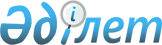 Әкімшілік құқық бұзушылық туралыҚазақстан Республикасының Кодексі 2014 жылғы 5 шілдедегі № 235-V ҚРЗ.
      ЗҚАИ-ның ескертпесі!
      Осы Кодекстің қолданысқа енгізілу тәртібін 920-баптан қараңыз.
      Қолданушылар назарына!
      Қолданушыларға ыңғайлы болуы үшін ЗҚАИ мазмұнды жасады.
      МАЗМҰНЫ
      Ескерту. Мазмұны алып тасталды – ҚР 02.07.2021 № 63-VII (алғашқы ресми жарияланған күнінен кейін күнтізбелік алпыс күн өткен соң қолданысқа енгізіледі) Заңымен.

      Ескерту. Кодекстің бүкіл мәтіні бойынша:

      "салық органына", "салық органдарына", "салық органдарының", "салық органында", "салық органының", "салық органы", "салық органдарындағы", салық органын", "салық органдарын", "салық қызметі органдары", "салық қызметі органдарының", "салық қызметі органының", "салық қызметі органы", "салық қызметі органдарына", "салық қызметінің органдары", "салық қызметінің органы" деген сөздер тиісінше "мемлекеттік кіріс органына", "мемлекеттік кіріс органдарына", "мемлекеттік кіріс органдарының", "мемлекеттік кіріс органында", "мемлекеттік кіріс органының", "мемлекеттік кіріс органы", "мемлекеттік кіріс органдарындағы", "мемлекеттік кіріс органын", "мемлекеттік кіріс органдарын", "мемлекеттік кіріс органдары", "мемлекеттік кіріс органдарының", "мемлекеттік кіріс органының", "мемлекеттік кіріс органы", "мемлекеттік кіріс органдарына", "мемлекеттік кіріс органдары", "мемлекеттік кіріс органы" деген сөздермен ауыстырылды;

      "кеден органынан", "кеден органының", "кеден органын", "кеден органына", "кеден органы", "кеден органдары", "кеден органдарының" деген сөздер тиісінше "мемлекеттік кіріс органынан", "мемлекеттік кіріс органының", "мемлекеттік кіріс органын", "мемлекеттік кіріс органына", "мемлекеттік кіріс органы", "мемлекеттік кіріс органдары", "мемлекеттік кіріс органдарының" деген сөздермен ауыстырылды - ҚР 29.12.2014 № 272-V Заңымен (01.01.2015 бастап қолданысқа енгізіледі).

      Ескерту. Бүкіл мәтін бойынша "мүгедектерді", "мүгедектердің", "мүгедектер", "Мүгедектердің", "мүгедек" деген сөздер тиісінше "мүгедектігі бар адамдарды", "мүгедектігі бар адамдардың", "мүгедектігі бар адамдар", "Мүгедектігі бар адамдардың", "мүгедектігі бар адам" деген сөздермен ауыстырылды – ҚР 11.07.2022 № 137-VII (алғашқы ресми жарияланған күнінен кейін күнтізбелік он күн өткен соң қолданысқа енгізіледі) Заңымен.

 1-БӨЛІМ. ЖАЛПЫ ЕРЕЖЕЛЕР 1-тарау. ӘКІМШІЛІК ҚҰҚЫҚ БҰЗУШЫЛЫҚ ТУРАЛЫ ЗАҢНАМА1-бап. Қазақстан Республикасының әкiмшiлiк құқық бұзушылық туралы заңнамасы
      1. Қазақстан Республикасының әкiмшiлiк құқық бұзушылық туралы заңнамасы осы Кодекстен тұрады.
      2. Осы Кодекс Қазақстан Республикасының Конституциясына, халықаралық құқықтың жалпы танылған қағидаттары мен нормаларына негiзделедi.
      2-1. Осы Кодекске өзгерістер және (немесе) толықтырулар енгізу Қазақстан Республикасының басқа да заңнамалық актілеріне өзгерістер мен толықтырулар енгізуді көздемейтін заңмен жүзеге асырылады.
      Бұл ереже әкімшілік жауаптылықты алып тастау жағдайларына, сондай-ақ Қазақстан Республикасы Президентінің заң шығару бастамасы тәртібімен әзірленетін заң жобаларына қолданылмайды.
      Бұл ереже әкімшілік жауаптылықты алып тастау жағдайларына, сондай-ақ Қазақстан Республикасы Президентінің заң шығару бастамасы тәртібімен әзірленетін заң жобаларына қолданылмайды.
      3. Әкімшілік-деликтік құқықтық қатынастарды реттейтін Қазақстан Республикасының халықаралық шарттық және өзге де міндеттемелері, сондай-ақ Қазақстан Республикасы Конституциялық Сотының және Жоғарғы Сотының нормативтік қаулылары әкімшілік құқық бұзушылық туралы заңнаманың құрамдас бөлігі болып табылады.
      4. Қазақстан Республикасы ратификациялаған халықаралық шарттар осы Кодекс алдында басымдыққа ие болады және халықаралық шарттан оны қолдану үшiн заң шығаруды талап ету туындайтын жағдайлардан басқа кезде, тiкелей қолданылады. Егер Қазақстан Республикасы ратификациялаған халықаралық шартта Қазақстан Республикасының әкiмшiлiк құқық бұзушылық туралы заңнамасында көзделгеннен өзгеше қағидалар белгiленсе, онда халықаралық шарттың қағидалары қолданылады.
      Ескерту. 1-бапқа өзгеріс енгізілді - ҚР 30.12.2019 № 300-VІ (алғашқы ресми жарияланған күнінен кейін күнтізбелік он күн өткен соң қолданысқа енгізіледі); 05.11.2022 № 158-VII (01.01.2023 бастап қолданысқа енгізіледі) Заңдарымен.

2-бап. Әкiмшiлiк жауаптылықтың негiзi
      Осы Кодекстiң Ерекше бөлiгінде көзделген құқық бұзушылық құрамының барлық белгiлерi бар іс-әрекет жасау әкiмшiлiк жауаптылықтың негiзi болып табылады.3-бап. Қазақстан Республикасының әкiмшiлiк құқық бұзушылық үшiн жауаптылық туралы заңнамасының кеңiстiк тұрғысынан қолданылуы
      1. Қазақстан Республикасының аумағында әкiмшiлiк құқық бұзушылық жасаған тұлға осы Кодекс бойынша жауаптылыққа жатады.
      2. Қазақстан Республикасының аумағында басталған немесе жалғасқан не аяқталған іс-әрекет Қазақстан Республикасының аумағында жасалған әкiмшiлiк құқық бұзушылық деп танылады. Осы Кодекстiң күшi Қазақстан Республикасының континенттiк қайраңында және айрықша экономикалық аймағында жасалған әкiмшiлiк құқық бұзушылықтарға да қолданылады.
      3. Қазақстан Республикасының портына тiркелген және Қазақстан Республикасының шегiнен тыс ашық судағы немесе әуе кеңiстiгiндегі кемеде әкiмшiлiк құқық бұзушылық жасаған тұлға, егер Қазақстан Республикасының халықаралық шартында өзгеше көзделмесе, осы Кодекс бойынша әкiмшiлiк жауаптылыққа жатады. Қазақстан Республикасының әскери кемесiнде немесе әскери әуе кемесiнде әкiмшiлiк құқық бұзушылық жасаған тұлға да оның тұрған жерiне қарамастан, осы Кодекс бойынша әкiмшiлiк жауаптылықта болады.
      4. Шет мемлекеттердiң дипломатиялық өкiлдерi және иммунитетті пайдаланатын өзге де шетелдіктер Қазақстан Республикасының аумағында құқық бұзушылық жасаған жағдайда осы адамдардың әкiмшiлiк жауаптылығы туралы мәселе халықаралық құқық нормаларына сәйкес шешiледi.4-бап. Қазақстан Республикасының әкiмшiлiк құқық бұзушылық үшiн жауаптылық туралы заңнамасының уақыт тұрғысынан қолданылуы
      1. Әкiмшiлiк құқық бұзушылық жасаған тұлға осы құқық бұзушылық жасалған уақытта қолданылған заңнаманың негiзiнде жауаптылыққа жатады.
      2. Осы Кодекстiң Ерекше бөлiгінде көзделген іс-әрекеттiң жүзеге асырылған уақыты, салдардың басталған уақытына қарамастан, әкiмшiлiк құқық бұзушылық жасалған уақыт деп танылады.5-бап. Әкiмшiлiк құқық бұзушылық туралы заңның керi күшi
      1. Әкiмшiлiк құқық бұзушылық үшiн әкімшілік жауаптылықты жеңілдететін немесе оның күшін жоятын не әкімшілік құқық бұзушылық жасаған тұлғаның жағдайын өзге түрде жақсартатын заңның керi күшi болады, яғни осы заң қолданысқа енгізілгенге дейін жасалған және әкімшілік жаза қолдану туралы қаулы орындалмаған құқық бұзушылыққа қолданылады.
      2. Әкiмшiлiк құқық бұзушылық үшiн әкімшілік жауаптылықты белгiлейтiн немесе күшейтетiн немесе тұлғаның жағдайын өзге түрде нашарлататын заңның керi күшi болмайды.
      Ескерту. 5-бапқа өзгеріс енгізілді - ҚР 29.12.2014 № 272-V Заңымен (01.01.2015 бастап қолданысқа енгізіледі).

 2-тарау. ӘКІМШІЛІК ҚҰҚЫҚ БҰЗУШЫЛЫҚ ТУРАЛЫ ЗАҢНАМАНЫҢ МІНДЕТТЕРІ МЕН ҚАҒИДАТТАРЫ6-бап. Әкiмшiлiк құқық бұзушылық туралы заңнаманың мiндеттерi
      1. Әкiмшiлiк құқық бұзушылық туралы заңнаманың міндеттері – адамның және азаматтың құқықтарын, бостандықтары мен заңды мүдделерiн, халықтың денсаулығын, санитариялық-эпидемиологиялық саламаттылығын, қоршаған ортаны, қоғамдық имандылықты, меншiктi, қоғамдық тәртiпті және қауiпсiздiктi, мемлекеттiк билiктi және мемлекеттік басқаруды жүзеге асырудың белгiленген тәртiбiн, ұйымдардың заңмен қорғалатын құқықтары мен мүдделерiн әкiмшiлiк құқық бұзушылықтардан қорғау, сондай-ақ олардың жасалуының алдын алу.
      2. Осы мiндеттi жүзеге асыру үшiн әкiмшiлiк құқық бұзушылық туралы заңнама әкiмшiлiк жауаптылықтың негiздерi мен қағидаттарын белгiлейдi, қандай іс-әрекеттердiң әкiмшiлiк құқық бұзушылықтар болып табылатынын және оларды жасағаны үшiн қолданылатын жаза түрлерiн, сондай-ақ әкiмшiлiк құқық бұзушылық жасаған тұлғаға қандай әкiмшiлiк жаза қолданылуы, қай мемлекеттiк органның (лауазымды адамның) және қандай тәртiппен қолдануы мүмкiн екенiн айқындайды.7-бап. Әкiмшiлiк құқық бұзушылық туралы заңнама қағидаттарының маңызы
      Әкiмшiлiк құқық бұзушылық туралы заңнама қағидаттарының маңызы мынада: оларды бұзу, оның сипаты мен мәнiне қарай, iс бойынша болған iс жүргізуді жарамсыз деп тануға, осындай iс жүргiзудiң барысында шығарылған шешiмдердiң күшiн жоюға не осы тұрғыда жиналған материалдарды дәлелдеу күшi жоқ деп тануға әкеп соғады.8-бап. Заңдылық
      1. Әкiмшiлiк құқық бұзушылықтар, әкімшілік жаза шаралары, әкiмшiлiк құқық бұзушылық туралы iс бойынша іс жүргізуді қамтамасыз ету шаралары және әкiмшiлiк-құқықтық ықпал ету шаралары осы Кодекспен ғана айқындалады. Осы Кодексте белгіленген негіздер мен тәртіптен өзгеше ретте, ешкім де әкімшілік жазаға, әкiмшiлiк-құқықтық ықпал ету шараларына немесе әкiмшiлiк құқық бұзушылық туралы iс бойынша іс жүргізуді қамтамасыз ету шараларына тартыла алмайды.
      2. Әкiмшiлiк құқық бұзушылық туралы iстердi қарауға уәкiлеттiк берілген сот, органдар (лауазымды адамдар) әкiмшiлiк құқық бұзушылық туралы істер бойынша iс жүргiзу кезiнде Қазақстан Республикасы Конституциясының, осы Кодекстiң, осы Кодекстiң 1-бабында көрсетілген өзге де нормативтiк құқықтық актiлердiң талаптарын дәлме-дәл сақтауға мiндеттi. Қазақстан Республикасы Конституциясының жоғары заңды күшi бар және Қазақстан Республикасының бүкiл аумағында ол тiкелей қолданылады. Қазақстан Республикасының заңында және Конституциясында белгiленген қағидалар арасында қайшылықтар болған жағдайда Конституцияның ережелерi қолданылады.
      3. Соттар адамның және азаматтың Қазақстан Республикасының Конституциясында бекітіп берілген құқықтары мен бостандықтарына қысым жасалатын заңдар мен өзге де нормативтiк құқықтық актiлердi қолдануға құқылы емес. Егер сот қолданылуға тиісті заң немесе өзге де нормативтiк құқықтық акт адамның және азаматтың Конституцияда бекітіп берілген құқықтары мен бостандықтарына қысым жасайды деп тапса, ол iс бойынша iс жүргiзудi тоқтата тұруға және осы актiнi конституциялық емес деп тану туралы ұсынумен Қазақстан Республикасының Конституциялық Сотына жүгiнуге мiндеттi. Сот Конституциялық Соттың шешiмiн алғаннан кейін iс бойынша iс жүргiзу қайта басталады.
      Әкімшілік құқық бұзушылық туралы істерді қарауға уәкілеттік берілген соттардың және органдардың (лауазымды адамдардың) конституциялық емес деп танылған заңға немесе өзге де нормативтік құқықтық актіге негізделген шешімдері орындалуға жатпайды.
      4. Әкiмшiлiк құқық бұзушылық туралы iстердi қарауға уәкiлеттiк берілген соттың, органдардың (лауазымды адамдардың) әкiмшiлiк құқық бұзушылық туралы iстер бойынша іс жүргiзу кезiнде заңды бұзуына жол берiлмейдi және заңда белгiленген жауаптылыққа, қабылданған актiлердiң жарамсыз деп танылуына және олардың күшiнiң жойылуына әкеп соғады.
      Ескерту. 8-бапқа өзгеріс енгізілді - ҚР 05.11.2022 № 158-VII (01.01.2023 бастап қолданысқа енгізіледі) Заңымен.

9-бап. Заң мен сот алдындағы теңдiк
      Әкiмшiлiк құқық бұзушылық туралы iстер бойынша іс жүргізу барысында заң мен сот алдында бәрі тең. Тегіне, әлеуметтiк, лауазымдық және мүлiктiк жағдайына, жынысына, нәсiлiне, ұлтына, тіліне, дiнге көзқарасына, нанымына, тұрғылықты жерiне байланысты немесе кез келген өзге де мән-жайлар бойынша ешкімді ешқандай кемсітуге болмайды.10-бап. Кiнәсiздiк презумпциясы
      1. Өзiне қатысты әкiмшiлiк құқық бұзушылық туралы iс қозғалған адам кiнәсi осы Кодексте көзделген тәртiппен дәлелденгенге және өз өкiлеттiктері шегiнде iстi қараған судьяның, органның (лауазымды адамның) заңды күшiне енген қаулысымен белгiленгенге дейін кiнәсiз деп есептеледi.
      Әкімшілік құқық бұзушылық туралы іс қысқартылған іс жүргізу тәртібімен қаралған жағдайда, сондай-ақ айыппұл төлеу қажеттігі туралы нұсқама бойынша өзiне қатысты әкiмшiлiк құқық бұзушылық туралы iс қозғалған адам тиісті шешім заңды күшiне енген кезге дейін кiнәсiз деп есептеледi.
      2. Ешкiм де өзiнiң кiнәсiздiгiн дәлелдеуге мiндеттi емес.
      3. Кiнәлiлiкке келтiрiлген кез келген күмәндар өзiне қатысты әкiмшiлiк құқық бұзушылық туралы iс қозғалған тұлғаның пайдасына түсiндiрiледi. Әкiмшiлiк құқық бұзушылық туралы заңнаманы қолдану кезiнде туындайтын күмәндар да оның пайдасына шешiлуге тиiс.
      Ескерту. 10-бапқа өзгеріс енгізілді - ҚР 28.12.2017 № 127-VI (алғашқы ресми жарияланған күнінен кейін күнтізбелік он күн өткен соң қолданысқа енгізіледі) Заңымен.

11-бап. Кiнә қағидаты
      1. Жеке тұлға кiнәсi анықталған құқық бұзушылықтары үшiн ғана әкiмшiлiк жауаптылыққа жатады. Жеке тұлғаның кiнәсiз зиян келтiргені үшiн объективтi кiнә тағуға, яғни әкiмшiлiк жауаптылыққа жол берiлмейдi.
      2. Қасақана немесе абайсызда іс-әрекет жасаған жеке тұлға әкiмшiлiк құқық бұзушылыққа кінәлі деп танылады.12-бап. Әкiмшiлiк жауаптылыққа қайта тартуға жол бермеу
      Ешкiмдi де нақ сол бiр құқық бұзушылық үшiн әкімшілік жауаптылыққа қайталап тартуға болмайды.
      Ескерту. 12-бапқа өзгеріс енгізілді - ҚР 28.12.2017 № 127-VI (алғашқы ресми жарияланған күнінен кейін күнтізбелік он күн өткен соң қолданысқа енгізіледі) Заңымен.

13-бап. Iзгiлiк қағидаты
      Құқық бұзушылық жасаған адамға қолданылатын әкiмшiлiк жаза дене азабын келтіруді немесе адами қадiр-қасиетті қорлауды мақсат тұтпайды.14-бап. Жеке басқа қол сұғылмаушылық
      1. Осы Кодексте белгiленген негiздер мен тәртiптен өзгеше ретте, ешкiмді де әкiмшiлiк ұстап алуға, күштеп әкелуге, iшкi iстер органдарына (полицияға) немесе басқа да мемлекеттiк органдарға жеткiзуге, жеке басын жете тексеруге және жеке тұлғаның заттарын жете тексеруге немесе әкімшілік құқық бұзушылық туралы iс бойынша іс жүргізуді қамтамасыз етудің өзге де шараларын қолдануға болмайды.
      2. Осы Кодексте белгіленген жағдайларда және тәртіппен судьяның қаулысы бойынша ғана әкімшілік жазалау шарасы ретінде әкімшілік қамаққа алу қолданылуы мүмкін.
      3. Әрбiр ұстап алынған, күштеп әкелінген, iшкi iстер органдарына (полицияға) немесе басқа да мемлекеттiк органға жеткiзiлген адамға ұстап алудың, күштеп әкелудiң, жеткiзудiң негiздерi, сондай-ақ жасалуы оған тағылып отырған әкiмшiлiк құқық бұзушылықтың заңдық саралануы дереу хабарланады.
      4. Мемлекеттiк орган (лауазымды адам) заңсыз ұстап алынған, күштеп әкелiнген, жеткiзiлген немесе судья қаулысында көзделген мерзімнен артық әкімшілік қамаққа алуда болған адамды дереу босатуға мiндеттi.
      5. Әкiмшiлiк құқық бұзушылық туралы iске қатысушы адамдардың ешқайсысын азаптауға, оларға күш қолдануға, қатыгездiкпен немесе адами қадiр-қасиетiн қорлайтындай қарауға болмайды.
      6. Әкiмшiлiк құқық бұзушылық туралы іс бойынша iс жүргiзу процесiнде тұлғаның не оның өкiлiнiң еркiне қарсы жеке басқа қол сұғылмаушылықты бұзатын әрекеттер жасау тек осы Кодексте тiкелей көзделген жағдайларда және тәртiппен ғана мүмкiн болады.
      7. Өзіне қатысты әкімшілік жазалау шарасы ретінде әкімшілік қамаққа алу таңдалған адамды, сондай-ақ әкімшілік ұстап алынған адамды ұстау оның өмiрi мен денсаулығына қатер төндірмейтін жағдайларда жүзеге асырылуға тиiс.
      8. Заңсыз әкімшілік қамаққа алудың, өмiрi мен денсаулығына қауіпті жағдайларда ұстаудың, оған қатыгездiкпен қараудың салдарынан жеке тұлғаға келтiрiлген зиян заңда көзделген тәртiппен өтелуге жатады.15-бап. Жеке бастың абыройы мен қадiр-қасиетiн құрметтеу
      1. Әкiмшiлiк құқық бұзушылық туралы iстер бойынша іс жүргiзу кезiнде iске қатысатын адамның абыройын қорлайтын немесе қадiр-қасиетiн кемсiтетiн шешімдер мен әрекеттерге тыйым салынады, жеке өмiр туралы мәлiметтердi, сол сияқты адам құпия сақталуы қажет деп есептейтiн жеке және іскерлік сипаттағы мәлiметтердi осы Кодексте көзделмеген мақсаттар үшiн жинауға, пайдалануға және таратуға жол берiлмейдi.
      2. Әкiмшiлiк құқық бұзушылық туралы iстер бойынша іс жүргiзу барысында соттың, басқа да мемлекеттiк органдар мен лауазымды адамдардың заңсыз әрекеттерiмен адамға келтiрiлген моральдық зиян заңда белгiленген тәртiппен өтелуге жатады.16-бап. Жеке өмiрге қол сұғылмаушылық және құпияны қорғау
      Жеке өмiр, жеке бас, отбасы құпиясы, коммерциялық және заңмен қорғалатын өзге де құпия заңның қорғауында болады. Әркiмнiң жеке салымдары мен жинақ ақшасының, жазысқан хаттарының, телефон арқылы сөйлескен сөздерінің, пошта, телеграф арқылы және өзге хабарларының құпиясына құқығы бар. Әкiмшiлiк құқық бұзушылық туралы іс бойынша iс жүргiзу барысында осы құқықтарды шектеуге заңда тiкелей белгiленген жағдайларда және тәртiппен ғана жол берiледi.17-бап. Меншiкке қол сұғылмаушылық
      1. Меншiкке заңмен кепiлдiк берiледi. Сот шешiмiнсiз ешкiмдi өз мүлкiнен айыруға болмайды.
      2. Меншікке қол сұға отырып, мүлiк пен құжаттарды алып қою; көлiк құралын, шағын көлемді кеменi басқарудан шеттету; көлiк құралын, шағын көлемді кеменi ұстап алу; көлiк құралдарын, шағын көлемді кемелердi жете тексеру; аумақтарды, үй-жайларды, көлiк құралдарын, тауарларды, өзге де мүлiктi, сондай-ақ тиiстi құжаттарды қарап-тексеру, әкiмшiлiк құқық бұзушылық туралы іс бойынша iс жүргiзуді қамтамасыз етудің өзге де шараларын қолдану осы Кодексте көзделген жағдайларда және тәртiппен ғана жүргiзiлуi мүмкiн.18-бап. Әкімшілік құқық бұзушылық туралы істерді қарауға уәкілеттік берілген соттың (судьяның) және органның (лауазымды адамның) тәуелсiздiгi
      Әкімшілік құқық бұзушылық туралы істерді қарауға уәкілеттік берілген соттар (судьялар) және органдар (лауазымды адамдар) оларды өздерiне сырттан ықпал етуге болмайтын жағдайларда шешедi. Әкімшілік құқық бұзушылық туралы істерді қарауға уәкілеттік берілген соттың (судьяның) және органның (лауазымды адамның) қызметiне қандай да болсын араласуға жол берiлмейдi және ол заңда белгіленген жауаптылыққа әкеп соғады.19-бап. Куә айғақтарын беру мiндетiнен босату
      1. Ешкiм өзiне-өзi, жұбайына (зайыбына) және заңмен айқындалған шектегi өзінің жақын туыстарына қарсы айғақ беруге мiндеттi емес.
      2. Дiни қызметшiлер өздерiне сенiп сырын ашқандарға қарсы куә болуға мiндеттi емес.
      3. Қазақстан Республикасындағы Адам құқықтары жөніндегі уәкіл лауазымдық міндеттерін атқаруына байланысты өзіне белгілі болған мән-жайлар туралы айғақтар беруге міндетті емес.
      4. Осы баптың бiрiншi, екiншi және үшінші бөлiктерiнде көзделген жағдайларда аталған адамдар айғақтар беруден бас тартуға құқылы және бұл үшiн оларды қандай да бір жауаптылыққа тартуға болмайды.
      Ескерту. 19-бапқа өзгеріс енгізілді – ҚР 29.12.2021 № 92-VII (алғашқы ресми жарияланған күнінен кейін алты ай өткен соң қолданысқа енгізіледі) Заңымен.

20-бап. Бiлiктi заң көмегiне құқықтарды қамтамасыз ету
      1. Әркiмнiң әкiмшiлiк iс жүргiзу барысында осы Кодекстің ережелеріне сәйкес бiлiктi заң көмегiн алуға құқығы бар.
      2. Заңда көзделген жағдайларда заң көмегi тегiн көрсетiледi.21-бап. Әкiмшiлiк құқық бұзушылық туралы істер бойынша іс жүргiзудiң жариялылығы
      1. Сот, әкiмшiлiк құқық бұзушылық туралы iстердi қарауға уәкiлеттiк берілген органдар (лауазымды адамдар) осы iстер бойынша іс жүргiзудi ашық жүзеге асырады.
      2. Заңға сәйкес жабық іс жүргізу мемлекеттiк құпиялар болып табылатын мәлiметтерi бар iстерге қатысты, сондай-ақ сот, әкiмшiлiк құқық бұзушылық туралы iстердi қарауға уәкiлеттiк берілген орган (лауазымды адам) iске қатысатын тұлғаның бала асырап алудың құпиясын қамтамасыз ету, жеке басы, отбасы құпиясын, коммерциялық немесе заңмен қорғалатын өзге де құпияны, жеке тұлғалар өмiрiнiң ішкі сырлары туралы мәлiметтердi сақтау қажет екендігiне не ашық талқылауға кедергi келтiретiн өзге де мән-жайларға сiлтеме жасаған өтiнiшхатын қанағаттандырған кезде жүзеге асырылады.
      3. Жеке тұлғалардың жеке жазысқан хаттары мен жеке телеграф хабарлары өзара хат жазысқан және телеграф хабарларын алмасқан адамдардың келiсімiмен ғана ашық iс жүргiзу кезінде жария етiлуi мүмкiн. Бұлай болмаған жағдайда осы адамдардың жеке жазысқан хаттары мен жеке телеграф хабарлары жабық iс жүргiзу кезінде жария етiледi және зерттеледi. Көрсетілген қағидалар жеке сипаттағы мәлiметтерді қамтитын фото- және киноқұжаттарды, дыбыс және бейне жазбаларды, электрондық жеткізгіштердегі ақпаратты зерттеген кезде де қолданылады.
      4. Iске қатысатын тұлғалардың және ашық iс жүргiзу кезінде қатысып отыратын жеке тұлғалардың iс жүргiзу жүзеге асырылып жатқан үй-жайда өздері отырған орындардан iстің жүргiзілу барысын жазбаша түрде немесе аудиожазбаны пайдалана отырып жазып алуға құқығы бар. Iс жүргiзу барысында кино- және фототүсірілімге, бейнежазбаға, радио, теледидар және интернет-ресурстар бойынша трансляциялауға соттың, әкiмшiлiк құқық бұзушылық туралы iстердi қарауға уәкiлеттiк берілген органның (лауазымды адамның) рұқсаты бойынша, iске қатысатын тұлғалардың пiкiрi ескеріле отырып, жол берiледi. Бұл әрекеттер iстiң қалыпты жүргізілу барысына кедергі келтірмеуге тиiс және оларға уақыт жағынан шектеу қойылуы мүмкiн.22-бап. Iс жүргiзу барысында қауiпсiздiктi қамтамасыз ету
      Әкiмшiлiк құқық бұзушылық туралы iстер бойынша іс жүргiзу соттың, әкiмшiлiк құқық бұзушылық туралы істерді қарауға уәкiлеттiк берілген органның (лауазымды адамның) қалыпты жұмысын және iс жүргiзуге қатысушылардың қауiпсiздiгiн қамтамасыз ететiн жағдайларда өтедi. Қауiпсiздiктi қамтамасыз ету мақсатында судья, лауазымды адам іс бойынша iс жүргiзу кезiнде қатысып отырғысы келетін адамдарға тексеру жүргізу, онымен қоса олардың жеке басын куәландыратын құжаттарын тексеру, жеке басын жете тексеру және олар әкелген заттарды жете тексеру туралы өкiм бере алады.23-бап. Процестік шешiмдерге дау айту және процестік әрекеттерге шағым жасау еркіндігі
      1. Әкiмшiлiк құқық бұзушылық туралы iстер жөніндегі хаттамаларды жасауға уәкiлеттiк берілген органның (лауазымды адамның) әрекеттерiне шағым жасалуы мүмкін, ал әкiмшiлiк құқық бұзушылық туралы iстерді қарауға уәкілеттік берілген соттың, органның (лауазымды адамның) шешімдеріне осы Кодексте белгiленген тәртiппен дау айтылуы мүмкін.
      2. Iске қатысатын тұлғаның әкiмшiлiк құқық бұзушылық туралы iстер бойынша қаулыларды осы Кодексте белгiленген тәртiппен қайта қаратуға құқығы бар.
      3. Шағым берген тұлғаға зиян келетiндей етiп немесе соның мүддесінде шағым берiлген тұлғаға зиян келетiндей етiп шағымды қарауға жол берiлмейдi.24-бап. Адамның құқықтарын, бостандықтары мен заңды мүдделерiн сот арқылы қорғау
      1. Әркiмнiң өз құқықтары мен бостандықтарының сот арқылы қорғауға құқығы бар. Мүдделi тұлға бұзылған немесе даулы құқықтарын, бостандықтарын немесе заңмен қорғалатын мүдделерiн қорғау үшiн заңда белгiленген тәртiппен сотқа жүгiнуге құқылы.
      2. Прокурор өзiне жүктелген мiндеттердi жүзеге асыру мақсатында және жеке тұлғалардың, ұйымдардың құқықтарын, қоғамдық және мемлекеттiк мүдделердi қорғау үшiн талап қоюмен (арызбен) сотқа жүгiнуге құқылы.
      3. Ешкiмге өзінің келiсiмiнсiз ол үшiн заңда көзделген соттылығын өзгертуге болмайды.
      4. Кәмелетке толмағандар немесе өзінің физикалық немесе психикалық жағдайына байланысты өз құқықтарын өз бетінше жүзеге асыру мүмкіндігінен айырылғандар болып табылатын, өзіне қатысты әкімшілік құқық бұзушылық туралы іс бойынша іс жүргізу жүргізіліп жатқан тұлғаның немесе жәбірленушінің заңды өкіліне сот осы Кодекстің 683-бабының бесінші бөлігінде көзделген құқықты түсіндіруге міндетті. 2-БӨЛIМ. ӘКІМШІЛІК ҚҰҚЫҚ БҰЗУШЫЛЫҚ ЖӘНЕ ӘКІМШІЛІК ЖАУАПТЫЛЫҚ ЖАЛПЫ БӨЛІК
3-тарау. ӘКІМШІЛІК ҚҰҚЫҚ БҰЗУШЫЛЫҚ25-бап. Әкiмшiлiк құқық бұзушылық
      1. Осы Кодексте сол үшін әкiмшiлiк жауаптылық көзделген, жеке тұлғаның құқыққа қарсы, кiнәлi (қасақана немесе абайсызда жасаған) әрекетi не әрекетсiздiгi немесе заңды тұлғаның құқыққа қарсы әрекетi не әрекетсiздiгi әкiмшiлiк құқық бұзушылық деп танылады.
      2. Осы Кодекстiң Ерекше бөлiгiнiң баптарында көзделген құқық бұзушылықтар үшiн, егер бұл құқық бұзушылықтар өзiнiң сипаты бойынша заңнамаға сәйкес қылмыстық жауаптылыққа әкеп соқпаса, әкiмшiлiк жауаптылық туындайды.26-бап. Әкiмшiлiк құқық бұзушылықты қасақана жасау
      Егер әкiмшiлiк құқық бұзушылық жасаған жеке тұлға өзiнiң әрекетiнiң (әрекетсiздiгiнiң) құқыққа қарсы сипатын сезiнсе, оның зиянды салдарын алдын ала бiлсе және осы салдардың туындауын қаласа немесе оған саналы түрде жол берсе не оларға немқұрайлы қараса, әкiмшiлiк құқық бұзушылық қасақана жасалды деп танылады.27-бап. Әкiмшiлiк құқық бұзушылықты абайсызда жасау
      Егер әкiмшiлiк құқық бұзушылық жасаған жеке тұлға өз әрекетiнiң (әрекетсiздiгiнiң) зиянды салдарының туындау мүмкiндiгiн алдын ала бiлсе, бiрақ жеткiлiктi негiзсiз олардың алдын алуға болады деп ұшқары ойласа не тиiстi назар салған және көре білген жағдайда, олардың алдын алуға тиіс және солай ете алатын болса да осындай салдардың туындау мүмкiндiгiн алдын ала бiлмесе, әкiмшiлiк құқық бұзушылық абайсызда жасалды деп танылады. 4-тарау. ӘКIМШIЛIК ЖАУАПТЫЛЫҚ28-бап. Әкiмшiлiк жауаптылыққа жататын тұлғалар
      Әкiмшiлiк жауаптылыққа:
      1) әкімшілік құқық бұзушылық аяқталған немесе оның жолын кескен кезде он алты жасқа толған, ақыл-есi дұрыс жеке тұлға;
      2) заңды тұлға жатады.29-бап. Ақыл-естiң дұрыс еместігі
      Осы Кодексте көзделген құқыққа қарсы іс-әрекет жасаған кезде ақыл-есi дұрыс емес жағдайда болған, яғни өз әрекеттерiнiң (әрекетсiздiгiнiң) нақты сипаты мен қауiптiлiгiн сезіне алмаған немесе оларды созылмалы психикалық ауруының, психикасының уақытша бұзылуының, ақыл-есі кемдiгiнің немесе психикасының өзге де сырқатты жай-күйiнiң салдарынан басқара алмаған жеке тұлға әкiмшiлiк жауаптылыққа жатпайды.30-бап. Лауазымды адамдардың әкiмшiлiк жауаптылығы
      Лауазымды адам өз қызметтiк мiндеттерiн орындамауына немесе тиiсiнше орындамауына байланысты әкiмшiлiк құқық бұзушылық жасалған жағдайда әкiмшiлiк жауаптылыққа тартылады. Мұндай мән-жай болмаған кезде әкiмшiлiк құқық бұзушылықтың жасалуына кiнәлi лауазымды адам жалпы негiздерде жауаптылыққа жатады.
      Ескертпе. Осы Кодексте әкімшілік құқық бұзушылық жасалған кезде тұрақты, уақытша немесе арнаулы өкiлеттiк бойынша билiк өкiлiнiң функцияларын жүзеге асыратын немесе жүзеге асырған не әкімшілік құқық бұзушылық жасалған кезде мемлекеттiк мекемелерде, квазимемлекеттік сектордың субъектілерінде, жергiлiктi өзiн-өзi басқару органдарында ұйымдастырушылық-өкімдік немесе әкiмшiлiк-шаруашылық функцияларды орындайтын немесе орындаған адамдар – лауазымды адамдар деп танылады.31-бап. Құқық бұзушылық сертификатталған арнайы техникалық бақылау-өлшеу құралдарымен және аспаптарымен тiркелген кездегі әкiмшiлiк жауаптылықтың ерекшелiктерi
      Ескерту. 31-баптың тақырыбы жаңа редакцияда - ҚР 28.12.2017 № 127-VI (алғашқы ресми жарияланған күнінен кейін күнтізбелік он күн өткен соң қолданысқа енгізіледі) Заңымен.
      1. Әкiмшiлiк құқық бұзушылық автоматты режимде жұмыс істейтін сертификатталған арнайы техникалық бақылау-өлшеу құралдарымен және аспаптарымен тiркелген кезде жол жүрiсi саласындағы әкiмшiлiк құқық бұзушылықтар үшiн әкiмшiлiк жауаптылыққа көлiк құралдарының меншiк иелерi (иелерi) тартылады.
      2. Егер көлiк құралының меншiк иесiнiң (иесiнiң) хабарламасы немесе арызы бойынша тексеру барысында құқық бұзушылық тiркелген кезде көлiк құралы иелiгiнде болған тұлға анықталса не басқа тұлғалардың құқыққа қарсы әрекеттерiнiң нәтижесінде көлiк құралына ие бола алмай қалса, осы көлiк құралының қатысуымен жасалған құқық бұзушылық үшiн ол әкiмшiлiк жауаптылықтан босатылады.
      Ескертпе.
      Осы Кодекстiң баптарында көлiк құралын меншiк құқығымен иеленетiн жеке тұлғалар, сондай-ақ жеке және заңды тұлғаларға тиесiлi көлiк құралдары уақытша иелену мен пайдалануға берiлген жеке тұлғалар көлiк құралдарының иелерi деп танылады. 
      Осы Кодекстiң баптарында сертификатталған арнаулы бақылау-өлшеу техникалық құралдары мен аспаптары деп құқық бұзушылықтарды байқау мен тiркеудiң метрологиялық салыстырып тексеруден өткен техникалық құралдары мен аспаптарын, құқық бұзушылықтың жасалу фактiсi мен уақытын, көлiк құралының түрiн, маркасын, мемлекеттiк тiркеу нөмiрi белгiсiн, сондай-ақ жүрiсiнiң жылдамдығы мен бағытын тiркейтiн фото-, бейне аппаратураны түсiну қажет.
      Ескерту. 31-бапқа өзгеріс енгізілді - ҚР 03.07.2017 № 84-VI (алғашқы ресми жарияланған күнінен кейін күнтізбелік он күн өткен соң қолданысқа енгізіледі); 28.12.2017 № 127-VI (алғашқы ресми жарияланған күнінен кейін күнтізбелік он күн өткен соң қолданысқа енгізіледі) Заңдарымен.

32-бап. Әскери қызметшiнің, прокурордың және тәртіптік жарғылардың не арнайы ережелердің күші қолданылатын өзге де адамдардың өздері әкімшілік құқық бұзушылықтар жасағаны үшін әкiмшiлiк жауаптылығы
      1. Әскери қызметшiлер мен әскери жиында жүрген әскери мiндеттiлер, осы Кодекстiң 651, 652, 667, 676, 677, 680, 681-баптарында көзделген жағдайларды қоспағанда, қызметтік міндеттерін атқару кезінде жасаған әкiмшiлiк құқық бұзушылықтары үшiн тәртiптiк жарғылар бойынша жауаптылықта болады. Арнаулы мемлекеттік органдар мен құқық қорғау органдарының қызметкерлерi қызметтік міндеттерін атқару кезінде жасаған әкiмшiлiк құқық бұзушылықтары үшiн тиiстi органдарда қызмет өткеру тәртiбiн регламенттейтiн нормативтiк құқықтық актiлерге сәйкес жауаптылықта болады.
      2. Қазақстан Республикасының Мемлекеттiк шекарасы режимiн, Қазақстан Республикасының Мемлекеттiк шекарасы және Еуразиялық экономикалық одақтың кедендiк шекарасы арқылы өткiзу пункттеріндегі режимдi, Қазақстан Республикасының мемлекеттік  құпиялар, халықтың санитариялық-эпидемиологиялық саламаттылығы туралы заңнамасын, өрт қауiпсiздiгiнiң талаптарын, жол жүрісі қағидаларын, қызмет орындарынан тыс жерде кеден қағидаларын, Қазақстан Республикасының бухгалтерлiк есеп пен қаржылық есептiлiк туралы заңнамасын, Қазақстан Республикасының бюджет және салық заңнамасын, Қазақстан Республикасының мемлекеттiк сатып алу туралы заңнамасын, аң аулау, балық аулау қағидаларын, табиғи ресурстарды ұтымды пайдалану мен қорғау нормаларын, Қазақстан Республикасы экология заңнамасының талаптарын бұзғаны үшiн осы баптың бірінші бөлігінде аталған адамдар жалпы негiздер бойынша әкiмшiлiк жауаптылықта болады. Аталған адамдарға атыс және суық қаруды алып жүру мен сақтау құқығынан айыру және әкімшілік қамаққа алу түрiнде әкiмшiлiк жазалар қолдануға болмайды.
      3. Мерзімді әскери қызметін өткеріп жүрген әскери қызметшілер мен әскери және арнайы оқу орындарының курсанттарына әкімшілік айыппұл түріндегі әкімшілік жаза қолданылмайды.
      4. Әкімшілік жазаны қолдану құқығы берілген органдар (лауазымды адамдар) осы баптың бірінші және үшінші бөліктерінде аталған адамдарға әкімшілік жазалар қолданудың орнына кінәлілерді тәртіптік жауаптылыққа тарту туралы мәселені шешу үшін тиісті органдарға құқық бұзушылықтар туралы материалдарды беруге тиіс.
      Ескерту. 32-бапқа өзгерістер енгізілді - ҚР 07.11.2014 № 248-V (01.01.2015 бастап қолданысқа енгізіледі); 29.12.2014 № 272-V (01.01.2015 бастап қолданысқа енгізіледі), 18.11.2015 № 411-V (01.01.2016 бастап қолданысқа енгізіледі); 03.07.2017 № 84-VI (алғашқы ресми жарияланған күнінен кейін күнтізбелік он күн өткен соң қолданысқа енгізіледі); 26.12.2017 № 124-VI (01.01.2018 бастап қолданысқа енгізіледі); 28.12.2017 № 127-VI (алғашқы ресми жарияланған күнінен кейін күнтізбелік он күн өткен соң қолданысқа енгізіледі); 02.01.2021 № 403-VI (01.07.2021 бастап қолданысқа енгізіледі) Заңдарымен.

33-бап. Жекеше нотариустардың, жеке сот орындаушыларының, адвокаттардың, дара кәсіпкерлердің және заңды тұлғалардың әкiмшiлiк жауаптылығы
      1. Жекеше нотариустар, жеке сот орындаушылары, адвокаттар, дара кәсіпкерлер және заңды тұлғалар осы бөлiмнiң Ерекше бөлiгінде көзделген жағдайларда әкiмшiлiк құқық бұзушылық үшiн әкiмшiлiк жауаптылыққа жатады.
      2. Егер осы бөлімнің Ерекше бөлігінде көзделген іс-әрекетті (әрекетті не әрекетсіздікті) заңды тұлғаны басқару функцияларын жүзеге асыратын орган, тұлға немесе дара кәсіпкердің және заңды тұлғаның ұйымдастырушылық-өкімдік немесе әкімшілік-шаруашылық функцияларын орындайтын қызметкері жасаса, рұқсат берсе, мақұлдаса, дара кәсіпкерлер мен заңды тұлғалар әкімшілік құқық бұзушылық үшін әкімшілік жауаптылыққа жатады.
      3. Заңды тұлғаның әкімшілік құқық бұзушылықтар жасаған және дербес салық төлеушiлер болып табылатын құрылымдық бөлiмшелерi (қаржы ұйымдарын қоспағанда) заңды тұлғалар ретінде әкімшілік жауаптылықта болады.
      4. Дара кәсіпкерлер мен заңды тұлғаларды әкімшілік жауаптылыққа тарту дара кәсіпкердің және заңды тұлғаның қызметкерін осы құқық бұзушылық үшін әкімшілік жауаптылықтан босатады.
      Ескертпе. Осы Кодекстің мақсаттары үшін дара кәсіпкерлер мен заңды тұлғалар кәсіпкерлік субъектілері ретінде әкімшілік жауаптылықта болады.
      Ескерту. 33-бапқа өзгеріс енгізілді - ҚР 28.12.2017 № 127-VI (алғашқы ресми жарияланған күнінен кейін күнтізбелік он күн өткен соң қолданысқа енгізіледі) Заңымен.

34-бап. Шетелдiктердiң, шетелдiк заңды тұлғалардың және азаматтығы жоқ адамдардың әкiмшiлiк жауаптылығы
      1. Қазақстан Республикасының аумағында, сондай-ақ Қазақстан Республикасының континенттік қайраңында әкiмшiлiк құқық бұзушылықтар жасаған шетелдiктер, шетелдiк заңды тұлғалар, олардың филиалдары мен өкілдіктері және азаматтығы жоқ адамдар жалпы негiздерде әкiмшiлiк жауаптылыққа жатады.
      2. Шетелдiк және халықаралық коммерциялық емес үкiметтiк емес бiрлестiктердiң құрылымдық бөлiмшелерi (филиалдары мен өкiлдiктерi) Қазақстан Республикасының қоғамдық бiрлестiктер туралы заңнамасын бұзғаны үшiн заңды тұлғалар ретiнде әкiмшiлiк жауаптылықта болады.
      3. Шет мемлекеттердiң дипломатиялық өкiлдерi және иммунитетті пайдаланатын өзге де шетелдiктер Қазақстан Республикасының аумағында жасаған әкiмшiлiк құқық бұзушылықтар үшiн әкiмшiлiк жауаптылық туралы мәселе халықаралық құқық нормаларына сәйкес шешiледi. 5-тарау. ӘКIМШIЛIК ЖАУАПТЫЛЫҚТЫ БОЛҒЫЗБАЙТЫН МӘН-ЖАЙЛАР35-бап. Қажеттi қорғану
      1. Қажеттi қорғану жағдайында, яғни жеке басын, тұрғын үйiн, меншiгiн, жер учаскесiн және қорғанушының немесе өзге де адамдардың басқа да құқықтарын, қоғамның немесе мемлекеттiң заңмен қорғалатын мүдделерiне қол сұғушыға зиян келтiру арқылы құқыққа қарсы қолсұғушылықтан қорғау кезiнде, егер бұл ретте қажеттi қорғанудың шегiнен шығып кетуге жол берiлмеген болса, осы Кодексте көзделген іс-әрекеттi жасау әкiмшiлiк құқық бұзушылық болып табылмайды.
      2. Кәсiби немесе өзге де арнайы дайындығына және қызмет жағдайына қарамастан, барлық адамдардың бiрдей дәрежеде қажеттi қорғаныс құқығы бар. Құқыққа қарсы қолсұғушылықтан аулақ болу не басқа адамдарға немесе мемлекеттiк органдарға көмек сұрап жүгiну мүмкiндiгiне қарамастан, адамға бұл құқық тиесiлi болады.
      3. Қолсұғушылықтың сипатына және қауіптілік дәрежесiне қорғанудың айқын сәйкес келмеуi, соның салдарынан қол сұғушыға жағдайдан туындамаған анық шектен тыс зиян келтiру қажеттi қорғанудың шегiнен шығып кету деп танылады. Мұндай шектен шығып кету тек қасақана зиян келтiрiлген жағдайларда ғана әкiмшiлiк жауаптылыққа әкеп соғады.
      4. Құқыққа қарсы қолсұғушылықтан туындаған үрейдiң, қорқудың немесе сасқалақтап қалудың салдарынан қажеттi қорғану шегiнен шығып кеткен адам әкiмшiлiк жауаптылыққа жатпайды.36-бап. Қолсұғушылық жасаған адамды ұстап алу
      1. Құқыққа қарсы қолсұғушылық жасаған адамды ұстап алу кезiнде, осы адамды мемлекеттiк органдарға жеткiзу және оның жаңа қолсұғушылықтар жасау мүмкіндігінің жолын кесу үшiн, егер мұндай адамды өзге құралдармен ұстап алу мүмкiн болмаса және бұл ретте осы үшiн қажеттi шараларды асыра қолдануға жол берiлмесе, осы Кодексте көзделген іс-әрекеттi жасау әкiмшiлiк құқық бұзушылық болып табылмайды.
      2. Қолсұғушылық жасаған адамды ұстап алу үшiн қажеттi шараларды асыра қолдану деп адамға қажеттiлiктен асып, жағдайдан туындамаған, анық шектен тыс зиян келтiрген кезде, олардың ұстап алынған адам жасаған қолсұғушылықтың сипаты мен қауiп дәрежесiне және ұстап алудың мән-жайларына анық сәйкес келмеуi танылады. Мұндай асыра қолдану тек қасақана зиян келтiру жағдайларында ғана әкiмшiлiк жауаптылыққа әкеп соғады.
      3. Қолсұғушылық жасаған адамды ұстап алу құқығына оған арнаулы уәкiлеттiк берілген тұлғалармен қатар жәбiрленушiлер мен басқа жеке тұлғалар да ие болады.37-бап. Аса қажеттiлiк
      1. Аса қажеттiлiк жағдайында, яғни аталған адамның немесе өзге де адамдардың өмiрiне, денсаулығына, құқықтары мен заңды мүдделерiне, қоғамның немесе мемлекеттiң мүдделерiне тiкелей қатер төндiретiн қауiптi жою үшiн осы Кодекспен қорғалатын мүдделерге зиян келтiру, егер бұл қауiптi өзге құралдармен жою мүмкiн болмаса және бұл ретте аса қажеттiлiктің шегiнен шығып кетуге жол берiлмесе, әкiмшiлiк құқық бұзушылық болып табылмайды.
      2. Аса қажеттiлiктің шегiнен шығып кету деп қатер төндiрген қауiптiң сипаты мен дәрежесiне және қауiп жойылған, құқық қорғау мүдделерiне тең немесе зиянды болғызбаудан айтарлықтай көбiрек зиян келтiрген жағдайға анық сәйкес келмейтiн зиян келтiру танылады. Мұндай шектен шығып кету тек қасақана зиян келтiру жағдайларында ғана жауаптылыққа әкеп соғады.38-бап. Күштеп немесе психикалық мәжбүрлеу
      1. Күштеп немесе психикалық мәжбүрлеу нәтижесiнде, егер мұндай мәжбүрлеу салдарынан адам өз әрекеттерiн (әрекетсiздiгiн) басқара алмаса, осы Кодексте көзделген іс-әрекеттi жасау әкiмшiлiк құқық бұзушылық болып табылмайды.
      2. Психикалық мәжбүрлеу нәтижесiнде, сондай-ақ күштеп мәжбүрлеу нәтижесiнде, адам соның салдарынан өз әрекеттерiн басқару мүмкiндiгiн сақтаса, осы Кодекспен қорғалатын мүдделерге зиян келтiрiлгендiгi үшiн әкiмшiлiк жауаптылық туралы мәселе осы Кодекстiң 37-бабының ережелерi ескерiле отырып шешiледi.39-бап. Бұйрықты немесе өкiмдi орындау
      1. Өзi үшiн мiндеттi бұйрықты немесе өкiмдi орындау үшiн әрекет еткен адамның осы Кодексте көзделген іс-әрекеттi жасауы әкiмшiлiк құқық бұзушылық болып табылмайды. Мұндай іс-әрекеттiң жасалуына заңсыз бұйрық немесе өкiм берген адам әкiмшiлiк жауаптылықта болады.
      2. Көрiнеу заңсыз бұйрықты немесе өкiмдi орындауы үшін қасақана әкiмшiлiк құқық бұзушылық жасаған тұлға жалпы негiздерде әкiмшiлiк жауаптылықта болады. Көрiнеу заңсыз бұйрықты немесе өкiмдi орындамау әкiмшiлiк жауаптылықты болғызбайды. 6-тарау. ӘКIМШIЛIК ЖАЗА ЖӘНЕ ӘКIМШIЛIК-ҚҰҚЫҚТЫҚ ЫҚПАЛ ЕТУ
ШАРАЛАРЫ40-бап. Әкiмшiлiк жаза ұғымы және мақсаттары
      1. Әкiмшiлiк жаза, осыған заңмен уәкiлеттiк берiлген судья, органдар (лауазымды адамдар) әкiмшiлiк құқық бұзушылық жасағаны үшiн қолданатын мемлекеттiк мәжбүрлеу шарасы болып табылады және мұндай құқық бұзушылық жасаған тұлғаны құқықтары мен бостандықтарынан осы Кодексте көзделгендей айыруды немесе олардың шектелуін қамтиды.
      2. Әкiмшiлiк жаза құқық бұзушылықты жасаған тұлғаны заңнама талаптарын сақтау және құқық тәртiбiн құрметтеу рухында тәрбиелеу, сондай-ақ құқық бұзушының өзiнiң де, басқа тұлғалардың да жаңа құқық бұзушылықтар жасауының алдын алу мақсатында қолданылады.
      3. Әкiмшiлiк жаза әкiмшiлiк құқық бұзушылық жасаған тұлғаға дене азабын келтіруді немесе адами қадiр-қасиетiн қорлауды, сондай-ақ заңды тұлғаның iскерлiк беделiне зиян келтіруді мақсат тұтпайды.
      4. Әкiмшiлiк жаза мүлiктiк залалдың орнын толтыру құралы болып табылмайды. Әкiмшiлiк құқық бұзушылықтан келтiрiлген зиянның орны осы Кодекстiң 59-бабында көзделген тәртiппен толтырылады.41-бап. Әкiмшiлiк жаза түрлерi
      1. Әкiмшiлiк құқық бұзушылықтар жасағаны үшiн мынадай әкiмшiлiк жазалар қолданылуы мүмкін:
      1) ескерту жасау;
      2) әкiмшiлiк айыппұл;
      3) әкiмшiлiк құқық бұзушылықты жасау құралы не нысанасы болған затты, сол сияқты әкiмшiлiк құқық бұзушылық жасау салдарынан алынған мүлiктi тәркiлеу;
      4) арнайы құқықтан айыру;
      5) рұқсаттан айыру немесе оның қолданылуын тоқтата тұру, сондай-ақ тiзiлiмнен алып тастау;
      6) қызметті тоқтата тұру немесе оған тыйым салу;
      7) заңсыз тұрғызылып жатқан немесе тұрғызылған құрылысты мәжбүрлеп бұзу;
      8) әкімшілік қамаққа алу;
      9) шетелдікті немесе азаматтығы жоқ адамды Қазақстан Республикасының шегінен әкімшілік жолмен шығарып жіберу.
      2. Әкiмшiлiк құқық бұзушылықтар жасағаны үшiн заңды тұлғаларға осы баптың бiрiншi бөлiгiнiң 1) – 5) және 7) тармақшаларында санамаланған әкiмшiлiк жазалар, сондай-ақ заңды тұлғаның қызметiн немесе қызметiнiң жекелеген түрлерiн тоқтата тұру немесе оған тыйым салу қолданылуы мүмкiн.42-бап. Әкiмшiлiк жазалардың негiзгi және қосымша шаралары
      1. Ескерту жасау, әкiмшiлiк айыппұл, әкімшілік қамаққа алу негiзгi әкiмшiлiк жазалар ретiнде ғана қолданылуы мүмкiн.
      2. Арнайы құқықтан айыру, рұқсаттан айыру не оның қолданылуын тоқтата тұру, сондай-ақ тізілімнен алып тастау, қызметтi немесе оның жекелеген түрлерiн тоқтата тұру немесе оған тыйым салу, сондай-ақ шетелдіктерді немесе азаматтығы жоқ адамдарды Қазақстан Республикасының шегінен әкiмшiлiк жолмен шығарып жіберу негiзгi, сол сияқты қосымша әкiмшiлiк жазалар ретiнде қолданылуы мүмкiн.
      3. Тәркілеу, заңсыз тұрғызылып жатқан немесе тұрғызылған құрылысты мәжбүрлеп бұзу қосымша әкімшілік жаза ретінде ғана қолданылуы мүмкін.43-бап. Ескерту жасау
      1. Ескерту жасау әкiмшiлiк жаза қолдануға уәкiлеттiк берілген соттың, органның (лауазымды адамның) жасалған құқық бұзушылыққа ресми түрде терiс баға беруiнен және жеке немесе заңды тұлғаны құқыққа қарсы мiнез-құлыққа жол беруге болмайтындығы туралы сақтандырудан тұрады. Ескерту жасау жазбаша нысанда шығарылады.
      2. Осы Кодекстің 57-бабында және 366-бапқа ескертпеде көзделген мән-жайлар болмаған кезде әкімшілік жаза қолданатын сот (судья), орган (лауазымды адам) осы Кодекстің Ерекше бөлімінің тиісті бабында көзделген ескерту жасауды қолдануға міндетті.
      Ескерту. 43-бап жаңа редакцияда - ҚР 28.12.2017 № 127-VI (алғашқы ресми жарияланған күнінен кейін күнтізбелік он күн өткен соң қолданысқа енгізіледі) Заңымен.

44-бап. Әкiмшiлiк айыппұл
      1. Әкiмшiлiк айыппұл (бұдан әрi – айыппұл) – осы бөлiмнiң Ерекше бөлiгінiң баптарында көзделген жағдайларда және шекте әкiмшiлiк құқық бұзушылық үшiн салынатын, әкімшілік құқық бұзушылық туралы іс қозғалған кезде қолданыста болған заңға сәйкес белгiленетiн айлық есептiк көрсеткiштiң белгiлi бiр мөлшерiне сәйкес келетiн мөлшерде ақша өндiрiп алу.
      Осы бөлiмнiң Ерекше бөлiгiнiң баптарында көзделген жағдайларда айыппұл мөлшерi:
      1) қоршаған ортаға жағымсыз әсер еткені үшін төлемақы мөлшерлемелерінің, сондай-ақ Қазақстан Республикасының экология заңнамасын бұзушылық нәтижесінде алынған экономикалық пайда сомасының;
      1-1) жер қойнауына мемлекеттік меншік құқығын бұзушылық нәтижесінде жер қойнауы ресурстарына келтірілген залал сомасының;
      2) орындалмаған немесе тиiсiнше орындалмаған салық мiндеттемесi сомасының;
      3) төленбеген (аударылмаған), уақтылы және (немесе) толық төленбеген (аударылмаған) әлеуметтiк аударымдар сомасының;
      ЗҚАИ-ның ескертпесі!

      4) тармақшаға өзгеріс енгізу көзделген - ҚР 02.08.2015 № 342-V Заңымен (01.01.2024 бастап қолданысқа енгізіледі).


      4) аударылмаған, уақтылы және (немесе) толық есептелмеген, ұсталмаған (есепке жазылмаған) және (немесе) төленбеген (аударылмаған) мiндеттi зейнетақы жарналары мен міндетті кәсіптік зейнетақы жарналары сомасының;
      5) заңсыз кәсiпкерлiк нәтижесiнде алынған акцизделетiн тауарлар құны сомасының;
      6) Қазақстан Республикасының бухгалтерлiк есеп пен қаржылық есептiлiк туралы заңнамасының талаптарына сәйкес есепке алынбаған не тиiсінше есепке алынбаған соманың;
      7) Қазақстан Республикасының қаржы заңнамасын бұза отырып жасалған (жүргiзiлген) мәмiле (операция) сомасының;
      8) монополистiк қызметтi жүзеге асыру немесе Қазақстан Республикасының электр энергетикасы туралы, табиғи монополиялар туралы заңнамасын, қаржы нарығының және қаржы ұйымдарының қызметiн реттейтiн Қазақстан Республикасының заңнамасын бұзу нәтижесiнде алынған кіріс (түсiм) сомасының;
      9) құқық бұзушылық жасалған, бiрақ бiр жылдан аспайтын кезеңде бекiтiлген нормативтерден тыс пайдаланылған энергетикалық ресурстар құнының;
      10) есепке жатқызылмаған ұлттық және шетел валютасы сомасының;
      11) міндетті әлеуметтік медициналық сақтандыруға аударымдардың және (немесе) жарналардың төленбеген (аударылмаған), уақтылы және (немесе) толық төленбеген (аударылмаған) сомасының пайызымен көрсетiледi.
      Егер осы бөлiмнiң Ерекше бөлiгiнiң баптарында көзделген айыппұл мөлшерi Қазақстан Республикасының қаржы заңнамасының нормаларын бұза отырып жүргiзiлген операция сомасының пайызымен көрсетiлсе және мұндай операция шетел валютасымен жүргiзiлсе, айыппұл сомасын теңгемен қайта есептеу әкiмшiлiк құқық бұзушылық туралы хаттама жасалған кезде Қазақстан Республикасының Ұлттық Банкi белгiлеген ресми бағам бойынша жүзеге асырылады.
      2. Жеке тұлғаға салынатын айыппұлдың мөлшерін екі жүз айлық есептiк көрсеткiштен асыруға болмайды.
      Лауазымды адамға, жекеше нотариусқа, жеке сот орындаушысына, адвокатқа, шағын кәсіпкерлік субъектілеріне, сондай-ақ коммерциялық емес ұйымдарға салынатын айыппұлдың мөлшерiн жеті жүз елу айлық есептiк көрсеткiштен асыруға болмайды.
      Орта кәсiпкерлiк субъектiлеріне салынатын айыппұлдың мөлшерiн бір мың айлық есептiк көрсеткiштен асыруға болмайды.
      Iрi кәсiпкерлiк субъектiлеріне салынатын айыппұлдың мөлшерiн екi мың айлық есептiк көрсеткiштен асыруға болмайды.
      3. Осы баптың бiрiншi бөлiгiнiң екiншi абзацына сәйкес есептелген айыппұл осы баптың екінші бөлігінде көрсетiлген айыппұлдардың белгiленген мөлшерлерiнен асатын немесе одан кем мөлшерде белгiленуi мүмкiн.
      ЗҚАИ-ның ескертпесі!

      4-тармақтың осы редакциясы ҚР 11.07.2017 № 90-VI Заңына сәйкес (қолданысқа енгізілу тәртібін 2-баптың 1-т. 1) тармақшасынан қараңыз) халық саны екі мың адамнан көп аудандық маңызы бар қалалар, ауылдар, кенттер, ауылдық округтер үшін 01.01.2018 бастап қолданысқа енгізілді (халық саны екі мың адам және одан аз аудандық маңызы бар қалалар, ауылдар, кенттер, ауылдық округтер үшін 01.01.2020 дейін қолданыста болатын ҚР 05.07.2014 Әкімшілік құқық бұзушылық туралы кодексінің 28.12.2017 датадағы архивтік нұсқасын қараңыз).


      4. Айыппұл Қазақстан Республикасының заңнамасында белгiленген тәртiппен мемлекеттiк бюджет кiрiсiне өндiрiп алынады.
      Ескерту. 44-бапқа өзгерістер енгізілді - ҚР 29.12.2014 № 271-V (01.01.2015 бастап қолданысқа енгізіледі); 16.11.2015 № 406-V (01.07.2017 бастап қолданысқа енгізіледі); 28.12.2016 № 34-VI (01.01.2017 бастап қолданысқа енгізіледі); 28.12.2017 № 127-VI (алғашқы ресми жарияланған күнінен кейін күнтізбелік он күн өткен соң қолданысқа енгізіледі); 11.07.2017 № 90-VI Заңымен (қолданысқа енгізілу тәртібін 2-баптың 1-т. 1) тармақшасынан қараңыз); 02.01.2021 № 403-VI (01.07.2021 бастап қолданысқа енгізіледі) Заңдарымен.

45-бап. Әкiмшiлiк құқық бұзушылық жасау құралы не нысанасы болған затты, сондай-ақ әкiмшiлiк құқық бұзушылық жасау салдарынан алынған мүлiктi тәркiлеу
      1. Әкiмшiлiк құқық бұзушылық жасау құралы не нысанасы болған затты, сондай-ақ әкiмшiлiк құқық бұзушылық жасау салдарынан алынған мүлiктi тәркiлеу оларды заңнамада белгiленген тәртiппен мемлекет меншiгiне мәжбүрлеп өтеусiз айналдырудан тұрады.
      Меншiк иесiне қайтарып беруге жататын не айналымнан алынған затты әкiмшiлiк құқық бұзушылық жасаған тұлғаның заңсыз иелiгiнен алып қою тәркiлеу болып табылмайды. Айналымнан алынған зат мемлекет меншiгiне айналдыруға немесе жойылуға жатады.
      2. Егер осы Кодекстiң Ерекше бөлiгiнде өзгеше көзделмесе, құқық бұзушының меншiгi болып табылатын зат қана тәркiлеуге жатады.
      3. Аңшылық қаруды, оның оқ-дәрiлерiн және басқа да рұқсат етiлген аң аулау және балық аулау құралдарын тәркiлеудi аң аулау (балық аулау) өмiр сүруiнiң негiзгi заңды көзi болып табылатын адамдарға қолдануға болмайды.
      4. Тәркiлеудi судья қолданады және бұл осы бөлiмнiң Ерекше бөлiгiнiң тиiстi бабында әкiмшiлiк жаза ретiнде көзделген жағдайларда қолданылуы мүмкiн.46-бап. Арнайы құқықтан айыру
      1. Нақты адамға берілген арнайы құқықтан айыруды судья қолданады.
      2. Арнайы құқықтан айыру мерзiмi бiр айдан кем болмауға және екi жылдан аспауға тиiс.
      3. Көлiк құралдарын басқару құқығынан айыру мерзiмi алты айдан кем болмауға және он жылдан аспауға тиіс.
      4. Көлiк құралдарын басқару құқығынан айыруды, көлік құралын масаң күйде басқару не масаң күйдi куәландырудан белгiленген тәртiппен өтуден жалтару, сондай-ақ аталған адамдардың белгiленген қағидаларды бұзып, өздерi қатысушысы болып табылған жол-көлiк оқиғасы болған жерден кетiп қалу жағдайларын қоспағанда, бұл құралдарды мүгедектiгiне байланысты пайдаланатын адамдарға қолдануға болмайды.
      5. Аң аулау, балық аулау құқығынан, аң аулау қаруын, оның оқ-дәрiлерiн және балық аулау құралдарын сақтау мен алып жүру құқығынан айыруды, осы құқықты пайдалану тәртiбiн үнемi бұзуды қоспағанда, аң аулау (балық аулау) өмiр сүруiнiң негiзгi заңды көзi болып табылатын адамдарға қолдануға болмайды.
      Ескерту. 46-бапқа өзгеріс енгізілді - ҚР 03.07.2017 № 83-VI Заңымен (алғашқы ресми жарияланған күнінен кейін күнтізбелік он күн өткен соң қолданысқа енгізіледі).

47-бап. Рұқсаттан айыру не оның қолданылуын тоқтата тұру, сондай-ақ тiзiлiмнен алып тастау
      1. Рұқсаттан айыру не оның қолданысын тоқтата тұру рұқсатта көзделген қызметті жүзеге асыру не белгілі бір әрекеттердi (операцияларды) жасау кезiнде жасалған әкiмшiлiк құқық бұзушылық үшiн қолданылады.
      1-1. Рұқсаттан айыруды не оның қолданысын тоқтата тұруды осы баптың үшінші, төртінші, алтыншы және 6-1-бөліктерінің ережелерін ескере отырып, судья, уәкілетті орган (лауазымды адам) қолданады.
      2. Рұқсаттың қолданысын тоқтата тұру мерзімі бір айдан кем болмауға және алты айдан аспауға тиіс.
      3. Кредиттiк бюроның рұқсатынан айыруды қоспағанда, қаржы саласындағы қызметтi және қаржы ресурстарын шоғырландырумен байланысты қызметтi жүзеге асыруға рұқсатты тоқтата тұруды не одан айыруды Қазақстан Республикасының заңдарында белгiленген негiздер бойынша және тәртiппен құзыреттері шегінде қаржы нарығы мен қаржы ұйымдарын реттеу, бақылау және қадағалау жөніндегі уәкілетті орган және Қазақстан Республикасының Ұлттық Банкі жүзеге асырады.
      4. Тiзiлiмнен алып тастауды Қазақстан Республикасының кеден заңнамасында белгiленген негiздер бойынша және тәртiппен кеден iсi саласындағы уәкiлеттi орган және Қазақстан Республикасының жол жүрiсi туралы заңнамасында белгiленген негiздер бойынша және тәртiппен көлiк және коммуникация саласындағы уәкiлеттi орган жүзеге асырады.
      5. Алып тасталды – ҚР 03.07.2020 № 359-VI Заңымен (01.01.2021 бастап қолданысқа енгізіледі).


      6. Коллекторлық агенттіктердің тізілімінен шығаруды қаржы нарығы мен қаржы ұйымдарын реттеу, бақылау және қадағалау жөніндегі уәкілетті орган "Коллекторлық қызмет туралы" Қазақстан Республикасының Заңында белгіленген негіздер бойынша және тәртіппен жүзеге асырады.
      6-1. Төлем ұйымдарының тізілімінен алып тастауды Қазақстан Республикасының Ұлттық Банкі "Төлемдер және төлем жүйелері туралы" Қазақстан Республикасының Заңында белгіленген негіздер бойынша және тәртіппен жүзеге асырады.
      7. Егер жүзеге асырылуы кезінде әкімшілік құқық бұзушылық жасалған қызмет лицензияланатын қызмет түрінің кіші түрі болып табылса, рұқсаттан айыру не рұқсатты тоқтата тұру түріндегі әкімшілік жаза лицензияланатын қызмет түрінің нақты кіші түріне ғана қолданылады.
      Ескертпе. Осы Кодекстің мақсаттары үшін рұқсаттан айыру, оның қолданысын тоқтата тұру деп лицензияланатын қызмет түрін немесе оның кіші түрін жүзеге асыруға арналған лицензиядан, арнайы рұқсаттан, бiлiктiлiк аттестатынан (куәлiгінен) не қызметтің белгілі бір түріне немесе кіші түріне не белгілі бір әрекетті жасауға, сондай-ақ "Рұқсаттар және хабарламалар туралы" Қазақстан Республикасының Заңында көзделген өзге де рұқсат беру құжатынан айыру не оның қолданысын тоқтата тұру түсініледі.
      Ескерту. 47-бапқа өзгерістер енгізілді - ҚР 29.03.2016 № 479-V (алғашқы ресми жарияланған күнінен кейін күнтізбелік жиырма бір күн өткен соң қолданысқа енгізіледі); 06.05.2017 № 63-VI (алғашқы ресми жарияланған күнінен кейін күнтізбелік жиырма бір күн өткен соң қолданысқа енгізіледі); 28.12.2017 № 127-VI (алғашқы ресми жарияланған күнінен кейін күнтізбелік он күн өткен соң қолданысқа енгізіледі); 03.07.2019 № 262-VI (01.01.2020 бастап қолданысқа енгізіледі); 30.12.2019 № 300-VІ (алғашқы ресми жарияланған күнінен кейін күнтізбелік он күн өткен соң қолданысқа енгізіледі); 03.07.2020 № 359-VI (01.01.2021 бастап қолданысқа енгізіледі) Заңдарымен.

48-бап. Қызметті немесе оның жекелеген түрлерiн тоқтата тұру немесе оған тыйым салу
      1. Қызметті немесе оның жекелеген түрлерін тоқтата тұру немесе оған тыйым салу жеке және (немесе) заңды тұлғалардың, оның ішінде заңды тұлғалардың филиалдарының, өкілдіктерінің, құрылымдық бөлімшелерінің, өндірістік учаскелердің қызметін уақытша тоқтатуды немесе қызметіне немесе оның жекелеген түрлеріне тыйым салуды, сондай-ақ агрегаттарды, ғимараттар мен құрылыстарды пайдалануға, қызметтің (жұмыстардың), қызметтер көрсетудің жекелеген түрлерін жүзеге асыруды уақытша тоқтатуды немесе тыйым салуды қамтиды.
      2. Қызметті немесе оның жекелеген түрлерiн тоқтата тұру немесе оған тыйым салу, егер әкімшілік құқық бұзушылық жасағаны үшін қызметті тоқтата тұру не оған тыйым салу түрінде санкция тағайындау мүмкін болса, сот тәртiбiмен жүргізіледі немесе оны әкiмшiлiк құқық бұзушылықтар туралы iстердi қарауға уәкiлеттiк берілген орган (лауазымды адам) жүргiзедi. Мұндай істерді қарау он тәулік ішінде жүзеге асырылады.
      3. Қызметтi немесе оның жекелеген түрлерiн тоқтата тұру үш айға дейінгі мерзімге белгіленеді.
      4. Іс қаралғанға дейін жеке немесе заңды тұлғаға осы Кодекстің 801-бабында көзделген тәртіппен қызметтi немесе оның жекелеген түрлерiн тоқтата тұру немесе оған тыйым салу түрінде қамтамасыз ету шарасы қолданылуы мүмкін. Бұл жағдайда қызметтi немесе оның жекелеген түрлерiн тоқтата тұру немесе оған тыйым салу мерзімі, егер әкімшілік жазалаудың бұл шарасы істі қарау кезінде қолданылатын болса, қызметтi немесе оның жекелеген түрлерiн тоқтата тұру не оған тыйым салу мерзіміне қосылады.
      Ескерту. 48-бапқа өзгерістер енгізілді - ҚР 30.12.2019 № 300-VІ (алғашқы ресми жарияланған күнінен кейін күнтізбелік он күн өткен соң қолданысқа енгізіледі) Заңымен.

49-бап. Заңсыз тұрғызылып жатқан немесе тұрғызылған құрылысты мәжбүрлеп бұзу
      Заңсыз тұрғызылып жатқан немесе тұрғызылған құрылысты мәжбүрлеп бұзуды судья осы бөлiмнiң Ерекше бөлiгiнiң баптарында көзделген жағдайларда тағайындайды.50-бап. Әкiмшiлiк қамаққа алу
      1. Әкімшілік қамаққа алу - отыз тәулікке дейінгі, ал төтенше жағдайлар режимі талаптарын бұзғаны үшін қырық бес тәулікке дейінгі мерзімге белгіленеді. Әкімшілік қамаққа алуды судья айрықша жағдайларда осы бөлімнің Ерекше бөлігінде көзделген шектерде тағайындайды.
      2. Жүктi әйелдерге және он төрт жасқа дейiнгi балалары бар әйелдерге, он сегiз жасқа толмаған адамдарға, бірінші және екінші топтардағы мүгедектігі бар адамдарға, сондай-ақ елу сегiз жастан асқан әйелдерге, алпыс үш жастан асқан еркектерге және он төрт жасқа толмаған балаларын жалғыз өзі тәрбиелеп отырған еркектерге әкiмшiлiк қамаққа алуды қолдануға болмайды.
      3. Әкiмшiлiк ұстап алу мерзiмi әкiмшiлiк қамаққа алу мерзiмiне қосылады.
      Ескерту. 50-бапқа өзгеріс енгізілді - ҚР 29.12.2014 № 272-V (01.01.2015 бастап қолданысқа енгізіледі); 28.12.2017 № 127-VI (алғашқы ресми жарияланған күнінен кейін күнтізбелік он күн өткен соң қолданысқа енгізіледі); 11.07.2022 № 137-VII (алғашқы ресми жарияланған күнінен кейін күнтізбелік он күн өткен соң қолданысқа енгізіледі) Заңдарымен. 

51-бап. Шетелдiктердi немесе азаматтығы жоқ адамдарды Қазақстан Республикасының шегiнен әкiмшiлiк жолмен шығарып жіберу
      1. Шетелдiктерді немесе азаматтығы жоқ адамдарды Қазақстан Республикасының шегiнен әкiмшiлiк жолмен шығарып жіберуді судья осы Кодекстiң Ерекше бөлiгiнде көзделген тәртiппен және негiздер бойынша әкiмшiлiк жазалау шарасы ретiнде қолданады.
      Осы бөліктің ережелерi шетелдiктердi немесе азаматтығы жоқ адамдарды Қазақстан Республикасының азаматтық iс жүргiзу заңнамасында көзделген тәртiппен жүзеге асырылатын шығарып жiберу жағдайында қолданылмайды.
      2. Егер әкiмшiлiк iс жүргiзу барысында өзіне қатысты Қазақстан Республикасының шегiнен әкiмшiлiк жолмен шығарып жіберу түрiнде әкiмшiлiк жазалау шарасы қолданылуы мүмкiн адам, Қазақстан Республикасының Қылмыстық кодексiне сәйкес ауыр немесе аса ауыр қылмыс болып танылатын іс-әрекеттің өзiне қатысты жасалғаны туралы хабарланған жағдайда, онда осы адамға қатысты әкiмшiлiк құқық бұзушылық туралы iстi қарау Қазақстан Республикасы Қылмыстық-процестік кодексiнiң 179-бабында белгiленген тәртiппен хабарлама немесе арыз бойынша шешiм қабылданғанға дейiн кейiнге қалдырылады.52-бап. Әкiмшiлiк-құқықтық ықпал ету шаралары
      1. Әкiмшiлiк құқық бұзушылық жасаған тұлға осы тұлғаның жаңа құқық бұзушылықтар жасауының алдын алу мақсатында осы Кодекске сәйкес мынадай әкiмшiлiк-құқықтық ықпал ету шаралары қолданылады:
      1) жол жүрiсi қағидаларын бiлуiн тексеру;
      2) құқық бұзушының жүріс-тұрысына ерекше талаптар белгiлеу;
      3) азаматтық және қызметтік қаруды қауіпсіз ұстау қағидаларын білуін тексеру.
      2. Осы баптың бiрiншi бөлiгiнде көрсетілген әкiмшiлiк-құқықтық ықпал ету шаралары әкiмшiлiк жаза қолданумен қатар, әкімшілік құқық бұзушылық жасаған тұлғаны осы Кодекстің 64, 64-1-баптарында көзделген негіздер бойынша әкімшілік жауаптылықтан босатқан кезде оның орнына да қолданылады.
      Ескерту. 52-бап жаңа редакцияда - ҚР 30.12.2019 № 300-VІ (алғашқы ресми жарияланған күнінен кейін күнтізбелік он күн өткен соң қолданысқа енгізіледі) Заңымен.

53-бап. Жол жүрiсi қағидаларын бiлуiн тексеру
      1. Осы Кодекстiң 594 (төртінші бөлiгiнде), 596 (төртiншi бөлiгiнде), 598 (екiншi бөлiгiнде), 599 (екiншi бөлiгiнде), 600 (екiншi бөлiгiнде)-баптарында көзделген құқық бұзушылықтарды жасаған көлiк құралдарының жүргiзушiлерi жол жүрiсi қағидаларын бiлуiн тексеру үшiн емтихан тапсыруға жiберiледi.
      2. Жол жүрiсi қағидаларын бiлуiн тексеруге жiберу туралы қаулыны осы Кодекстiң көрсетілген баптарында көзделген әкiмшiлiк құқық бұзушылықтар туралы iстердi қарауға уәкiлеттiк берілген органдар (лауазымды адамдар) шығарады.
      Ескерту. 53-бап жаңа редакцияда - ҚР 28.12.2017 № 127-VI (алғашқы ресми жарияланған күнінен кейін күнтізбелік он күн өткен соң қолданысқа енгізіледі); өзгеріс енгізілді - ҚР 30.12.2019 № 300-VІ (алғашқы ресми жарияланған күнінен кейін күнтізбелік он күн өткен соң қолданысқа енгізіледі) Заңдарымен.

53-1-бап. Азаматтық және қызметтік қаруды қауіпсіз ұстау қағидаларын білуін тексеру
      Ескерту. 53-1-баптың тақырыбына өзгеріс енгізілді – ҚР 18.03.2019 № 237-VI Заңымен (алғашқы ресми жарияланған күнінен кейін күнтізбелік он күн өткен соң қолданысқа енгізіледі).
      Осы Кодекстің 484-бабының бірінші бөлігінде, 485-бабының бірінші бөлігінде және 486-бабының бірінші бөлігінде көзделген құқық бұзушылықтарды жасаған азаматтық және қызметтік қарудың иелері мен пайдаланушылары азаматтық және қызметтік қаруды қауіпсіз ұстау қағидаларын білуін тексеру үшін емтихан тапсыруға жіберіледі.
      Қаруды қауіпсіз ұстау қағидаларын білуін тексеруге жіберу туралы қаулыны осы Кодекстің көрсетілген баптарында көзделген әкімшілік құқық бұзушылықтар туралы істерді қарауға уәкілеттік берілген органдар (лауазымды адамдар) шығарады.
      Ескерту. 6-тарау 53-1-баппен толықтырылды - ҚР 22.12.2016 № 28-VI (алғашқы ресми жарияланған күнінен кейін күнтізбелік он күн өткен соң қолданысқа енгізіледі); өзгеріс енгізілді - ҚР 18.03.2019 № 237-VI (алғашқы ресми жарияланған күнінен кейін күнтізбелік он күн өткен соң қолданысқа енгізіледі); 11.07.2022 № 137-VII (алғашқы ресми жарияланған күнінен кейін күнтізбелік алпыс күн өткен соң қолданысқа енгізіледі) Заңдарымен.

54-бап. Құқық бұзушының мiнез-кұлқына ерекше талаптар белгiлеу
      1. Әкiмшiлiк құқық бұзушылық туралы iстi қарау кезiнде сот өз бастамасы бойынша не полиция органдарының немесе әкiмшiлiк құқық бұзушылық туралы iс бойынша iс жүргiзуге басқа қатысушылардың өтiнiшхаты бойынша осы Кодекстiң 73, 73-1, 73-2, 127, 128, 131, 434, 435, 440 (үшінші бөлігінде), 442 (үшінші бөлігінде), 448, 461, 482, 485 (екінші бөлігінде)-баптарында көзделген әкiмшiлiк құқық бұзушылық жасаған адамның жүріс-тұрысына үш айдан бiр жылға дейiнгi мерзiмге:
      1) жәбiрленушiнiң отбасының кәмелетке толмаған және (немесе) әрекетке қабiлетсiз мүшелерiн қоса алғанда, жәбірленушінің еркiне қарамастан, оны iздестiруге, оның iзiне түсуге, оған баруға, онымен ауызша, телефон арқылы сөйлесуге және өзге де тәсiлдермен байланыс жасауға;
      2) атыс қаруын және қарудың басқа да түрлерiн сатып алуға, сақтауға, алып жүруге және пайдалануға;
      3) кәмелетке толмағандардың құқықтарын қорғау жөніндегі комиссияның рұқсатынсыз кәмелетке толмағандарға белгілі бір жерлерге баруына, басқа да жерлерге шығуына;
      4) алкогольдік ішімдік ішуге, есірткі, психотроптық заттарды қолдануға толық көлемде немесе жеке-жеке тыйым салуды көздейтiн ерекше талаптар белгiлеуi мүмкiн.
      2. Отбасы-тұрмыстық қатынастар аясында әкiмшiлiк құқық бұзушылық жасаған адамның мiнез-құлқына ерекше талаптар белгiленген кезде жәбiрленушi мен оның отбасы мүшелерiн күзету және қорғау үшiн сот ерекше жағдайларда тұрмыстық зорлық-зомбылық жасаған адамға осы адамның басқа да тұрғынжайы болған жағдайда, жәбiрленушiмен бiрге жеке тұрғын үйде, пәтерде немесе өзге де тұрғынжайда тұруға тыйым салу түрiнде әкiмшiлiк-құқықтық ықпал ету шарасын отыз тәулiкке дейiнгi мерзiмге қолдануға құқылы.
      3. Құқық бұзушының мiнез-құлқына ерекше талаптардың қолданылу мерзiмi iшiнде оған профилактикалық әңгiмелесу үшiн айына бiр реттен төрт ретке дейiн iшкi iстер органдарына келіп тұру мiндетi жүктелуi мүмкiн.
      Ескерту. 54-бапқа өзгерістер енгізілді - ҚР 31.10.2015 № 378-V (алғашқы ресми жарияланған күнінен кейін күнтізбелік он күн өткен соң қолданысқа енгізіледі); 09.04.2016 № 501-V (алғашқы ресми жарияланған күнінен кейін күнтізбелік он күн өткен соң қолданысқа енгізіледі); 03.07.2017 № 84-VI (алғашқы ресми жарияланған күнінен кейін күнтізбелік он күн өткен соң қолданысқа енгізіледі); 27.12.2019 № 292-VI (қолданысқа енгізілу тәртібін 2-баптан қараңыз); 30.12.2019 № 300-VІ (алғашқы ресми жарияланған күнінен кейін күнтізбелік он күн өткен соң қолданысқа енгізіледі); 11.07.2022 № 137-VII (алғашқы ресми жарияланған күнінен кейін күнтізбелік алпыс күн өткен соң қолданысқа енгізіледі) Заңдарымен.

 7-тарау. ӘКIМШIЛIК ЖАЗА ҚОЛДАНУ55-бап. Әкiмшiлiк құқық бұзушылық үшiн жаза қолданудың жалпы қағидалары
      1. Әкiмшiлiк құқық бұзушылық үшiн әкімшілік жаза осы әкiмшiлiк құқық бұзушылық үшiн осы бөлiмнiң Ерекше бөлiгiнiң бабында көзделген шекте осы Кодекстiң ережелерiне дәл сәйкестiкте қолданылады.
      2. Әкiмшiлiк жаза әдiл, құқық бұзушылықтың сипатына, оның жасалу мән-жайларына, құқық бұзушының жеке басына сай келетiн болуға тиiс.
      3. Жеке тұлғаға әкiмшiлiк жаза қолдану кезінде жасалған әкiмшiлiк құқық бұзушылықтың сипаты, кiнәлiнiң жеке басы, оның iшiнде оның құқық бұзушылық жасағанға дейiнгi және одан кейiнгi мiнез-құлқы, мүлiктiк жағдайы, жауаптылықты жеңiлдететiн және ауырлататын 
      мән-жайлар ескерiледi.
      4. Заңды тұлғаға әкiмшiлiк жаза қолдану кезінде әкiмшiлiк құқық бұзушылықтың сипаты, мүлiктiк жағдайы, жауаптылықты жеңiлдететiн және ауырлататын мән-жайлар ескерiледi.
      5. Әкiмшiлiк жаза қолдану адамды, орындамағаны үшiн көрсетілген жаза қолданылған мiндеттердi орындаудан, жол берiлген бұзушылықтарды жоюдан және залалды өтеуден босатпайды.
      6. Бiр әкiмшiлiк құқық бұзушылық үшiн бiр негiзгi не негiзгi және қосымша әкiмшiлiк жазалар қолданылуы мүмкiн.56-бап. Әкiмшiлiк құқық бұзушылық үшiн жауаптылықты жеңiлдететiн мән-жайлар
      1. Мыналар:
      1) кiнәлi адамның өкiнуi;
      2) әкiмшiлiк құқық бұзушылық жасаған тұлғаның құқық бұзушылықтың зиянды салдарын болғызбауы, залалды өз еркiмен өтеуi немесе келтiрiлген зиянды жоюы;
      3) әкiмшiлiк құқық бұзушылықты қатты жан толқынысының әсерiмен не жеке басының немесе отбасының ауыр мән-жайлары салдарынан жасау;
      4) әкiмшiлiк құқық бұзушылықты кәмелетке толмаған адамның жасауы;
      5) әкiмшiлiк құқық бұзушылықты жүктi әйелдiң немесе он төрт жасқа дейiнгi баласы бар әйелдiң жасауы;
      6) әкiмшiлiк құқық бұзушылықты күшпен немесе психикалық мәжбүрлеу нәтижесiнде жасау;
      7) әкiмшiлiк құқық бұзушылықты қажеттi қорғаныстың заңдылық шарттарын бұзу, құқыққа қарсы қолсұғушылық жасаған адамды ұстап алу, бұйрықты немесе өкiмдi орындау кезiнде жасау;
      8) әкiмшiлiк құқық бұзушылықты алғаш рет абайсызда жасау әкiмшiлiк құқық бұзушылық үшiн жауаптылықты жеңiлдететiн мән-жайлар деп танылады.
      2. Әкiмшiлiк құқық бұзушылық туралы iстi қарайтын сот (судья), орган (лауазымды адам) осы баптың бiрiншi бөлiгiнде көрсетілмеген мән-жайларды да жеңiлдететiн мән-жайлар деп тануы мүмкiн.57-бап. Әкiмшiлiк құқық бұзушылық үшiн жауаптылықты ауырлататын мән-жайлар
      Мыналар:
      1) прокурордың заңды түсiндiргенiне және (немесе) осыған уәкiлеттi тұлғалардың оны тоқтату талабына қарамастан құқыққа қарсы мiнез-құлықты жалғастыру;
      2) осы Кодекстің 61-бабында көзделген мерзім ішінде әкімшілік жазаға тартылған адамның біртекті әкімшілік құқық бұзушылықты қайталап жасауы;
      3) кәмелетке толмаған адамды әкiмшiлiк құқық бұзушылыққа тарту;
      4) кiнәлi адамға психикасының ауыр түрде бұзылуынан зардап шегетіні көрінеу белгілі адамдарды не әкiмшiлiк жауаптылық туындайтын жасқа толмаған адамдарды әкiмшiлiк құқық бұзушылық жасауға тарту;
      5) ұлттық, нәсiлдiк және дiни өшпенділік немесе араздық уәжі бойынша, басқа адамдардың заңды әрекеттерi үшiн кек алу, сондай-ақ басқа құқық бұзушылықты жасыру немесе оны жасауды жеңiлдету мақсатында әкiмшiлiк құқық бұзушылық жасауы;
      6) адамға немесе оның жақындарына қатысты осы адамның өзiнiң қызметтiк, кәсiптiк немесе қоғамдық борышын орындауына байланысты әкiмшiлiк құқық бұзушылық жасауы;
      7) кiнәлi адамға жүктiлік жағдайда екені көрінеу белгілі әйелге қатысты, сондай-ақ жас балаға, басқа да қорғансыз немесе дәрменсiз адамға не кiнәлi тұлғаға тәуелдi адамға қатысты әкiмшiлiк құқық бұзушылық жасау;
      8) адамдар тобының әкiмшiлiк құқық бұзушылық жасауы;
      9) дүлей зілзала жағдайларында немесе басқа да төтенше жағдайлар кезiнде әкiмшiлiк құқық бұзушылық жасау;
      10) алкогольдік, есірткілік немесе уытқұмарлық масаң күйде әкiмшiлiк құқық бұзушылық жасау әкiмшiлiк құқық бұзушылық үшiн жауаптылықты ауырлататын мән-жайлар деп танылады. Әкiмшiлiк жаза қолданатын сот (судья), орган (лауазымды адам) әкiмшiлiк құқық бұзушылықтың сипатына қарай осы мән-жайды ауырлататын мән-жай деп танымауы мүмкiн.
      Ескерту. 57-бапқа өзгеріс енгізілді – ҚР 02.01.2021 № 403-VI (01.07.2021 бастап қолданысқа енгізіледі) Заңымен.

58-бап. Бiрнеше әкiмшiлiк құқық бұзушылық жасалған кезде әкiмшiлiк жазалар қолдану
      1. Бiр адам екi немесе одан да көп әкiмшiлiк құқық бұзушылық жасаған кезде әрбiр құқық бұзушылық үшiн жеке-жеке әкiмшiлiк жаза қолданылады.
      2. Егер тұлға бірнеше әкімшілік құқық бұзушылық жасап, оларды сол бiр судья, уәкілетті орган (лауазымды адам) қараса, онда бұл тұлғаға сол бiр түрдегi жазалар қолданылған жағдайда, жазаның түпкiлiктi мөлшерiн жазаның осы түрi үшiн осы Кодексте белгiленген үш еселенген ең жоғары шектен асыруға болмайды, әкiмшiлiк қамаққа алу үшін – осы Кодекстiң 50-бабының бірінші бөлігінде белгіленген мерзімнен, ал арнайы құқықтан айыру үшін осы Кодекстің 46-бабының екінші және үшінші бөліктерінде белгіленген мерзімдерден асыруға болмайды.
      3. Егер әкімшілік айыппұлдар пайызбен көрсетілсе, олар бірнеше әкімшілік құқық бұзушылық жасалғаны үшін салынған кезде, айыппұл әрбір құқық бұзушылық үшін жеке өндіріп алынады.
      Ескерту. 58-бапқа өзгеріс енгізілді - ҚР 29.12.2014 № 272-V (01.01.2015 бастап қолданысқа енгізіледі); 28.12.2017 № 127-VI (алғашқы ресми жарияланған күнінен кейін күнтізбелік он күн өткен соң қолданысқа енгізіледі); 30.12.2019 № 300-VІ (алғашқы ресми жарияланған күнінен кейін күнтізбелік он күн өткен соң қолданысқа енгізіледі) Заңдарымен.

59-бап. Әкiмшiлiк құқық бұзушылықтан келтiрiлген зиянды өтеу
      1. Судья мүлiктiк зиян келтiрілген әкiмшiлiк құқық бұзушылық туралы iстi қарай келiп, әкiмшiлiк жаза қолдану туралы мәселенi шешкен кезде, егер мұндай зиянның мөлшерi туралы дау болмаса, оны бiр мезгiлде өндiрiп алады.
      Әкiмшiлiк құқық бұзушылықтан келтiрiлген мүлiктiк зиянның мөлшерi туралы даулар азаматтық сот iсiн жүргiзу тәртiбiмен қаралады.
      2. Өзге де уәкiлеттi органдар (лауазымды адамдар) қарайтын әкiмшiлiк құқық бұзушылық туралы iстер бойынша мүлiктiк зиянды өтеу, кiнәлi тұлға оны өз еркiмен өтеуден бас тартқан жағдайда, азаматтық сот iсiн жүргiзу тәртiбiмен жүргiзiледi.
      3. Iскерлiк беделдi қорғау немесе әкiмшiлiк құқық бұзушылықтан келтiрiлген моральдық зиянды өтеу туралы талаптар Қазақстан Республикасының Азаматтық кодексiнде көзделген негiздер бойынша азаматтық сот iсiн жүргiзу тәртiбiмен қаралады.60-бап. Әкiмшiлiк жаза мерзiмдерiн есептеу
      Әкімшілік қамаққа алу мерзімі тәуліктермен, ал жеке немесе заңды тұлғаға берiлген арнайы құқықтан айыру, сондай-ақ рұқсаттан айыру не оның қолданылуын тоқтата тұру мерзiмi жылдармен, айлармен немесе күнтiзбелiк күндермен есептеледi.61-бап. Тұлға әкiмшiлiк жазаға тартылды деп есептелетiн мерзiм
      Әкiмшiлiк құқық бұзушылығы үшiн әкiмшiлiк жаза қолданылған тұлға әкiмшiлiк жазаны орындау аяқталған күннен бастап бiр жыл ішінде, ал ірі кәсіпкерлік субъектілері жасаған, қоршаған ортаны қорғау саласындағы әкімшілік құқық бұзушылықтар бойынша – үш жыл ішінде осы жазаға тартылды деп есептеледi.
      Ескерту. 61-бапқа өзгеріс енгізілді - ҚР 28.12.2017 № 127-VI (алғашқы ресми жарияланған күнінен кейін күнтізбелік он күн өткен соң қолданысқа енгізіледі); 02.01.2021 № 403-VI (01.07.2021 бастап қолданысқа енгізіледі) Заңдарымен.

 8-тарау. ӘКIМШIЛIК ЖАУАПТЫЛЫҚТАН ЖӘНЕ ӘКIМШIЛIК ЖАЗАДАН БОСАТУ62-бап. Ескіру мерзiмінiң өтуiне байланысты әкiмшiлiк жауаптылықтан босату
      1. Осы Кодексте көзделген жағдайлардан басқа кезде, тұлға әкiмшiлiк құқық бұзушылық жасалған күннен бастап екi ай өткеннен кейiн әкiмшiлiк жауаптылыққа тартылуға жатпайды.
      ЗҚАИ-ның ескертпесі!

      2-бөлікке өзгеріс енгізу көзделген – ҚР 20.04.2023 № 227-VII (01.07.2023 бастап қолданысқа енгізіледі) Заңымен.


      2. Жеке тұлға әкiмшiлiк сыбайлас жемқорлық құқық бұзушылық, лауазымды адамдардың кәсіпкерлік қызметке заңсыз араласуы, сондай-ақ жеке кәсіпкерлік субъектілеріне тексерулер және жеке кәсіпкерлік субъектілеріне бару арқылы бақылау мен қадағалаудың өзге де нысандарын жүргізу, сондай-ақ салық салу, қоршаған ортаны қорғау, бәсекелестікті қорғау саласында, кеден ісі саласында, Қазақстан Республикасының зейнетақымен қамсыздандыру туралы, мiндеттi әлеуметтiк сақтандыру туралы, энергия үнемдеу және энергия тиiмдiлiгiн арттыру туралы, мемлекеттік құпиялар туралы, табиғи монополиялар туралы, жер қойнауы және жер қойнауын пайдалану туралы заңнамасы саласында құқық бұзушылық жасағаны үшiн оны жасаған күннен бастап бiр жыл өткеннен кейiн әкiмшiлiк жауаптылыққа тартылуға жатпайды, ал заңды тұлға (оның iшiнде дара кәсiпкер) әкiмшiлiк сыбайлас жемқорлық құқық бұзушылық, Қазақстан Республикасының энергия үнемдеу және энергия тиiмдiлiгiн арттыру туралы, қоршаған ортаны қорғау туралы, сондай-ақ жер қойнауы және жер қойнауын пайдалану туралы, бейбіт жиналыстарды ұйымдастыру және өткізу тәртібі туралы заңнамасы саласында құқық бұзушылық жасағаны үшiн, техникалық реттеу объектілерінің сәйкестігін бағалау рәсімдерін бұзғаны үшін – оны жасаған күннен бастап үш жыл өткеннен кейiн, ал салық салу, бәсекелестікті қорғау саласындағы, кеден ісі саласындағы, Қазақстан Республикасының зейнетақымен қамсыздандыру туралы, мiндеттi әлеуметтiк сақтандыру туралы, табиғи монополиялар туралы заңнамасы саласындағы құқық бұзушылығы үшiн оны жасаған күннен бастап бес жыл өткеннен кейiн әкiмшiлiк жауаптылыққа тартылуға жатпайды.
      3. Созылып кеткен әкiмшiлiк құқық бұзушылық кезiнде, сондай-ақ бюджеттiк қатынастар саласында қоғамның және мемлекеттiң заңмен қорғалатын мүдделерiне қол сұғылатын әкiмшiлiк құқық бұзушылық жасаған кезде тұлға әкiмшiлiк құқық бұзушылық анықталған күннен бастап екi ай өткеннен кейін әкiмшiлiк жауаптылыққа тартылуға жатпайды.
      Қаржы саласында, төлем қабілеттілігін қалпына келтіру, оңалту және банкроттық кезінде әкiмшiлiк құқық бұзушылық жасаған кезде тұлға әкiмшiлiк құқық бұзушылық жасалған күннен бастап үш жылдан кешiктiрiлмей әкiмшiлiк жауаптылыққа тартылуға жатады, бiрақ әкiмшiлiк құқық бұзушылық анықталған күннен бастап екi ай өткеннен кейін әкiмшiлiк жауаптылыққа тартылмайды.
      Қылмыстық жолмен алынған кірістерді заңдастыруға (жылыстатуға) алып келген, ақшамен және (немесе) өзге де мүлікпен операциялар жасағаны үшін заңды тұлға әкімшілік құқық бұзушылық жасалған күннен бастап үш жылдан кешіктірілмей әкімшілік жауаптылыққа тартылуға жатады.
      4. Осы баптың бiрiншi және үшiншi бөлiктерiнiң ережелерi әкiмшiлiк құқық бұзушылық қылмыстық құқық бұзушылықтың жасалуына ықпал еткен және бұл туралы қылмыстық iстi тергеп-тексеру немесе сот қарауы барысында белгілі болған жағдайларға қолданылмайды. Сот Қазақстан Республикасының Қылмыстық-процестік кодексiнiң 405-бабының бiрiншi бөлiгiнде көзделген тәртiппен мұндай құқық бұзушылыққа кiнәлi тұлғаға, егер әкiмшiлiк құқық бұзушылық жасалған кезден бастап бiр жылдан аспайтын уақыт өткен болса, әкiмшiлiк жаза қолдануға құқылы.
      5. Әкiмшiлiк құқық бұзушылық үшiн әкiмшiлiк жаза қолдану мерзiмiнiң өтуі сараптама тағайындалған кезден бастап, прокурорлық қадағалау және ден қою актілерін қарау кезеңіне, өзіне қатысты іс бойынша іс жүргізіліп жатқан адамды күштеп әкелу туралы ұйғарым шығарылған, сондай-ақ iс сотқа немесе мемлекеттiк органның әкiмшiлiк құқық бұзушылық туралы iстердi қарауға уәкiлеттiк берілген лауазымды адамына жiберілген кезден бастап тоқтатыла тұрады.
      Бұл мерзімдерді есептеу сараптама нәтижелері алынған кезден бастап, прокурорлық қадағалау және ден қою актісі бойынша шешім қабылданған күннен бастап, сондай-ақ әкімшілік жауаптылыққа тартылатын адам күштеп әкелу туралы ұйғарымды орындайтын органға (лауазымды адамға) іс жүзінде жеткізілген кезден бастап қайта басталады.
      Күштеп әкелудің жалпы мерзімі бір айдан аспауға тиіс.
      6. Құқық бұзушының әрекеттерiнде әкiмшiлiк құқық бұзушылық белгiлерi болған кезде қылмыстық iс тоқтатылған жағдайда, тұлға оны тоқтату туралы шешiм келіп түскен күннен бастап үш айдан кешiктiрiлмей әкiмшiлiк жауаптылыққа тартылуы мүмкiн.
      7. Егер осы баптың бiрiншi және үшiншi бөлiктерiнде көрсетілген мерзiмдер өткенге дейiн тұлға жаңа әкiмшiлiк құқық бұзушылық жасаса, әкiмшiлiк құқық бұзушылық үшiн жаза қолдану мерзiмiнiң өтуiне үзiлiс жасалады. Мұндай жағдайларда мерзiмдi есептеу жаңа әкiмшiлiк құқық бұзушылық анықталған кезден басталады.
      8. Судьяның немесе уәкiлеттi органның әкiмшiлiк iс жүргiзудi тоқтату туралы қаулысы осы баптың бiрiншi бөлiгiнде көзделген мерзiмге қарамастан, ол заңды күшiне енген күннен бастап бiр жыл iшiнде берілген Жоғарғы Сот Төрағасының, Жоғарғы Соттың сот алқасы төрағасының ұсынуы, прокурордың наразылығы бойынша қайта қаралуы мүмкiн.
      Ескертпе. Осы бөлiмнiң Ерекше бөлiгiнiң бабында көзделген белгiлi бiр іс-әрекеттiң бiрыңғай құрамының үздiксiз жүзеге асырылуымен сипатталатын және оны анықтаған кезде аяқталмаған құқық бұзушылық созылып кеткен құқық бұзушылық деп танылады.
      Ескерту. 62-бапқа өзгерістер енгізілді - ҚР 03.12.2015 № 432-V (алғашқы ресми жарияланған күнінен кейін күнтізбелік он күн өткен соң қолданысқа енгізіледі), 29.10.2015 № 376-V (01.01.2016 бастап қолданысқа енгізіледі); 28.12.2016 № 34-VI (01.01.2017 бастап қолданысқа енгізіледі); 27.12.2017 № 126-VI (алғашқы ресми жарияланған күнінен кейін алты ай өткен соң қолданысқа енгізіледі); 28.12.2017 № 127-VI (алғашқы ресми жарияланған күнінен кейін күнтізбелік он күн өткен соң қолданысқа енгізіледі); 05.10.2018 № 184-VI (алғашқы ресми жарияланған күнінен кейін алты ай өткен соң қолданысқа енгізіледі); 30.12.2019 № 300-VІ (алғашқы ресми жарияланған күнінен кейін күнтізбелік он күн өткен соң қолданысқа енгізіледі); 25.05.2020 № 334-VI (алғашқы ресми жарияланған күнінен кейін күнтізбелік он күн өткен соң қолданысқа енгізіледі); 02.01.2021 № 403-VI (01.07.2021 бастап қолданысқа енгізіледі); 20.03.2021 № 21-VII (01.07.2021 бастап қолданысқа енгізіледі); 02.07.2021 № 63-VII (алғашқы ресми жарияланған күнінен кейін күнтізбелік алпыс күн өткен соң қолданысқа енгізіледі); 01.07.2022 № 132-VII (алғашқы ресми жарияланған күнінен кейін күнтізбелік алпыс күн өткен соң қолданысқа енгізіледі); 30.12.2022 № 180-VII (алғашқы ресми жарияланған күнінен кейін күнтізбелік алпыс күн өткен соң қолданысқа енгізіледі); 06.02.2023 № 195-VII (01.04.2023 бастап қолданысқа енгізіледі) Заңдарымен.

63-бап. Әкiмшiлiк жауаптылықтан және әкiмшiлiк жазадан рақымшылық жасау актiсi негiзiнде босату
      1. Әкiмшiлiк құқық бұзушылық жасаған адам әкiмшiлiк жауаптылықтан немесе қолданылған әкiмшiлiк жазадан рақымшылық жасау актiсi негiзiнде, егер көрсетілген акт әкiмшiлiк жаза қолдануды жоятын болса, босатылуы мүмкiн.
      2. Рақымшылық жасау туралы актiнi Қазақстан Республикасының Парламентi жекелей анықталмаған адамдар тобына қатысты шығарады.64-бап. Әкiмшiлiк жауаптылықтан тараптардың татуласуына байланысты босату
      ЗҚАИ-ның ескертпесі!
      1-бөлікке өзгеріс енгізу көзделген – ҚР 20.04.2023 № 227-VII (01.07.2023 бастап қолданысқа енгізіледі) Заңымен.
      1. Осы Кодекстiң 73, 73-1, 73-2, 73-3, 79 (бірінші бөлігінде), 146, 185, 186, 190 (бесінші және алтыншы бөліктерінде), 220, 229 (екінші бөлігінде)-баптарында көзделген әкiмшiлiк құқық бұзушылық туралы iстер жәбiрленушiнiң арызы бойынша ғана қозғалады және ол әкiмшiлiк құқық бұзушылық жасаған тұлғамен татуласқаннан кейiн тоқтатылуға жатады.
      ЗҚАИ-ның ескертпесі!

      1-1-бөлікке өзгеріс енгізу көзделген – ҚР 20.04.2023 № 227-VII (01.07.2023 бастап қолданысқа енгізіледі) Заңымен.


      1-1. Егер осы Кодекстің 73, 73-1, 73-2 және 73-3-баптарда көзделген әкімшілік құқық бұзушылықтарды алғаш рет жасаған адамдар жәбірленушілермен, арыз иелерімен, оның ішінде медиация тәртібімен татуласса және келтірген зиянын жуып-шайса, сот оларды әкімшілік жауаптылықтан босатуы мүмкін.
      2. Татуласу жәбiрленушi мен әкiмшiлiк құқық бұзушылық жасаған тұлға қол қойған жазбаша келiсiм негiзiнде жүзеге асырылады.
      Ескерту. 64-бапқа өзгерістер енгізілді - ҚР 03.07.2017 № 84-VI (алғашқы ресми жарияланған күнінен кейін күнтізбелік он күн өткен соң қолданысқа енгізіледі); 27.12.2019 № 292-VI (қолданысқа енгізілу тәртібін 2-баптан қараңыз); 25.06.2020 № 346-VI (алғашқы ресми жарияланған күнінен кейін күнтізбелік он күн өткен соң қолданысқа енгізіледі); 26.06.2020 № 349-VI (алғашқы ресми жарияланған күнінен кейін күнтізбелік он күн өткен соң қолданысқа енгізіледі) Заңдарымен.

64-1-бап. Құқық бұзушылықтың маңызы болмашы болған кезде әкімшілік жауаптылықтан босату
      Жасалған әкімшілік құқық бұзушылықтың маңызы болмашы болған кезде әкімшілік құқық бұзушылықтар туралы істерді қарауға уәкілеттік берілген судья, орган (лауазымды адам) ауызша ескертумен шектеле отырып, әкімшілік құқық бұзушылық жасаған адамды әкімшілік жауаптылықтан босатуы мүмкін.
      Ескертпе. Адамды осы бапта көрсетілген негіз бойынша әкімшілік құқық бұзушылықтан босату туралы мәселе шешілген кезде – әкімшілік құқық бұзушылық жасаудың нақты мән-жайлары, оның ішінде құқық бұзушының жеке басы, сондай-ақ қолсұғушылық объектісі, ал келтірілген зиян болған кезде оның мөлшері ескеріледі.
      Ескерту. 8-тарау 64-1-баппен толықтырылды - ҚР 28.12.2017 № 127-VI (алғашқы ресми жарияланған күнінен кейін күнтізбелік он күн өткен соң қолданысқа енгізіледі) Заңымен.

 9-тарау. КӘМЕЛЕТКЕ ТОЛМАҒАНДАРДЫҢ ӘКIМШIЛIК ЖАУАПТЫЛЫҒЫ65-бап. Кәмелетке толмағандардың әкiмшiлiк жауаптылығы
      1. Әкiмшiлiк құқық бұзушылық жасаған кезде он алты жасқа толған, бiрақ он сегiзге толмаған адамдар осы тараудың күшi қолданылатын кәмелетке толмағандар деп танылады.
      2. Әкiмшiлiк құқық бұзушылық жасаған кәмелетке толмаған адамға тәрбиелiк ықпал етудiң шаралары қолданыла отырып, әкiмшiлiк жаза қолданылуы мүмкiн.66-бап. Кәмелетке толмағандарға әкiмшiлiк жазалар қолданудың ерекшелiктерi
      1. Кәмелетке толмаған адамға салынатын әкiмшiлiк айыппұлдың мөлшерiн осы бөлімнің Ерекше бөлiгiнiң бабында көзделген айыппұл мөлшерiне қарамастан, он айлық есептiк көрсеткiштен асыруға болмайды.
      Кәмелетке толмаған адамның айыппұл төлеуге жеткiлiктi мүлкi болмаған жағдайда, айыппұл ата-анасына немесе оларды алмастыратын адамдарға салынады.
      2. Арнайы құқықтан айыру кәмелетке толмағандарға бiр жылдан аспайтын мерзiмге қолданылуы мүмкiн.
      3. Әкiмшiлiк жазалардың басқа да түрлерi (әкімшілік қамаққа алуды қоспағанда), сондай-ақ осы Кодекстiң 41 және 52-баптарында көрсетілген әкiмшiлiк-құқықтық ықпал ету шаралары кәмелетке толмағандарға жалпы негiздерде қолданылады.67-бап. Кәмелетке толмаған адамға әкiмшiлiк жаза қолдану
      1. Осы Кодекстiң 56 және 57-баптарында көзделген мән-жайлардан басқа кезде, кәмелетке толмаған адамға әкiмшiлiк жаза қолдану кезінде оның өмiр сүру және тәрбиелену жағдайлары, психикалық даму деңгейi, жеке басының өзге де ерекшелiктерi, сондай-ақ оған жасы үлкен адамдардың әсер етуi ескерiледi.
      2. Кәмелетке толмаған жас басқа да жеңiлдететiн және ауырлататын мән-жайлар жиынтығында жеңiлдететiн мән-жай ретiнде ескерiледi.68-бап. Кәмелетке толмағандарды әкiмшiлiк жауаптылықтан және әкiмшiлiк жазадан босату
      Әкiмшiлiк құқық бұзушылықты алғаш рет жасаған кәмелетке толмаған адамды сот, әкiмшiлiк құқық бұзушылық туралы iстердi қарауға уәкiлеттiк берілген орган (лауазымды адам) оған заңнамада көзделген тәрбиелiк ықпал ету шараларын қолдана отырып, әкiмшiлiк жауаптылықтан немесе тағайындалған әкiмшiлiк жазаны орындаудан босатуы мүмкiн.69-бап. Тәрбиелiк ықпал ету шаралары
      1. Кәмелетке толмаған адамға мынадай тәрбиелiк ықпал ету шаралары тағайындалуы мүмкiн:
      1) заңды түсiндiру;
      2) алып тасталды – ҚР 28.12.2017 № 127-VI (алғашқы ресми жарияланған күнінен кейін күнтізбелік он күн өткен соң қолданысқа енгізіледі) Заңымен.


      3) келтiрiлген зиянның есесін толтыру мiндетiн жүктеу;
      4) кәмелетке толмаған адамдарды бос уақытын шектеу және мiнез-құлқына ерекше талаптар белгiлеу.
      2. Кәмелетке толмаған адамға бiр мезгiлде бiрнеше тәрбиелiк ықпал ету шаралары тағайындалуы мүмкiн.
      3. Осы баптың бiрiншi бөлiгiнiң 4) тармақшасында көзделген тәрбиелiк ықпал ету шараларын қолдану мерзiмi үш айдан алты айға дейiнгi ұзақтыққа белгiленедi.
      4. Кәмелетке толмаған адам осы баптың бiрiншi бөлiгiнiң 4) тармақшасында көзделген тәрбиелiк ықпал ету шараларын үнемі орындамаған жағдайда, ішкі істер органдары, егер осы Кодекстiң 890-бабының бірінші бөлігінде белгiленген ескіру мерзiмі өтіп кетпеген болса, бұл шараның күшiн жою және кәмелетке толмаған адамды әкiмшiлiк жауапқа тарту мәселесiн шешу үшiн материалдарды сотқа ұсынады.
      Ескерту. 69-бапқа өзгеріс енгізілді - ҚР 28.12.2017 № 127-VI (алғашқы ресми жарияланған күнінен кейін күнтізбелік он күн өткен соң қолданысқа енгізіледі) Заңымен.

70-бап. Тәрбиелiк ықпал ету шараларының мазмұны
      1. Заңды түсiндiру кәмелетке толмаған адамға оның іс-әрекетiмен келтiрiлген зиянды және осы Кодексте көзделген құқық бұзушылықтарды қайталап жасаудың заңдық салдарын түсiндiруден тұрады.
      2. Алып тасталды – ҚР 28.12.2017 № 127-VI (алғашқы ресми жарияланған күнінен кейін күнтізбелік он күн өткен соң қолданысқа енгізіледі) Заңымен.


      3. Келтiрiлген зиянның есесін толтыру мiндетi кәмелетке толмаған адамның мүлiктiк жағдайы және оның тиiстi еңбек дағдыларының болуы ескерiле отырып жүктеледi.
      4. Кәмелетке толмаған адамның бос уақытын шектеу және мінез-құлқына ерекше талаптар белгiлеу белгiлi бiр орындарға баруға, бос уақытты өткiзудiң белгiлi бiр нысандарын, оның iшiнде көлiк құралын басқарумен байланысты нысандарды пайдалануға, тәулiктiң белгiлi бiр уақытынан кейiн үйден тыс жерде болуын шектеу, соттың не әкімшілік құқық бұзушылық туралы істерді қарауға уәкілетті органның (лауазымды адам) рұқсатынсыз басқа жерлерге шығуға тыйым салуды көздеуi мүмкiн. Кәмелетке толмаған адамға қатысты құқық бұзушының мінез-құлқына осы Кодекстiң 54-бабында көзделген ерекше талаптар белгiленуi, сондай-ақ оқуды аяқтау не кәмелетке толмағандардың құқықтарын қорғау жөнiндегi комиссияның көмегiмен жұмысқа орналасу талабы қойылуы мүмкiн.
      Ескерту. 70-бапқа өзгеріс енгізілді - ҚР 28.12.2017 № 127-VI (алғашқы ресми жарияланған күнінен кейін күнтізбелік он күн өткен соң қолданысқа енгізіледі) Заңымен.

71-бап. Ескіру мерзімдері
      Осы Кодекстiң 62-бабында көзделген ескіру мерзiмдері кәмелетке толмағандарды әкiмшiлiк жауаптылықтан немесе әкiмшiлiк жазаны орындаудан босату кезiнде жартысына қысқартылады.72-бап. Кәмелетке толмаған адам әкiмшiлiк жазаға тартылды деп есептелетiн мерзiм
      Әкiмшiлiк құқық бұзушылығы үшiн әкiмшiлiк жаза қолданылған кәмелетке толмаған адам әкiмшiлiк жаза қолдану туралы қаулыны орындау аяқталған күннен бастап алты ай iшiнде осы жазаға тартылды деп есептеледi. ЕРЕКШЕ БӨЛIК
10-тарау. ЖЕКЕ БАСТЫҢ ҚҰҚЫҚТАРЫНА ҚОЛ СҰҒАТЫН ӘКIМШIЛIК ҚҰҚЫҚ
БҰЗУШЫЛЫҚТАР73-бап. Отбасы-тұрмыстық қатынастар аясындағы құқыққа қарсы әрекеттер
      ЗҚАИ-ның ескертпесі!
      1-бөлікке өзгеріс енгізу көзделген – ҚР 20.04.2023 № 227-VII (01.07.2023 бастап қолданысқа енгізіледі) Заңымен.
      1. Құқық бұзушымен отбасы-тұрмыстық қатынастардағы адамдарға сыйламаушылық көрсетiлiп, былапыт сөйлеу, қорлап тиiсу, кемсiту, үй тұрмысындағы заттарды бүлдiру және олардың тыныштығын бұзатын, жеке тұрғын үйде, пәтерде немесе өзге де тұрғынжайда жасалған басқа да әрекеттер, егер бұл әрекеттерде қылмыстық жазаланатын іс-әрекет белгiлерi болмаса, –
      ескерту жасауға не бес тәулiкке дейiнгi мерзiмге әкiмшiлiк қамаққа алуға әкеп соғады.
      ЗҚАИ-ның ескертпесі!

      2-бөлікке өзгеріс енгізу көзделген – ҚР 20.04.2023 № 227-VII (01.07.2023 бастап қолданысқа енгізіледі) Заңымен.


      2. Осы баптың бiрiншi бөлiгiнде көзделген, әкiмшiлiк жаза қолданылғаннан кейiн бiр жыл iшiнде қайталап жасалған әрекеттер –
      он тәулiкке дейiнгі мерзiмге әкiмшiлiк қамаққа алуға әкеп соғады.
      3. Осы баптың екiншi бөлiгiнде көзделген, осы Кодекстiң 50-бабының екінші бөлiгiне сәйкес әкiмшiлiк қамаққа алу қолданылмайтын адамдар жасаған әрекеттер –
      бес айлық есептiк көрсеткiш мөлшерiнде айыппұл салуға әкеп соғады.
      Ескертпе. Осы Кодекстің мақсаты үшін отбасы-тұрмыстық қатынастар деп ерлi-зайыптылар, бұрынғы ерлi-зайыптылар, бiрге тұратын немесе бiрге тұрған адамдар, жақын туыстар, ортақ баласы (балалары) бар адамдар арасындағы қатынастар түсiнiледi.
      Ескерту. 73-бапқа өзгеріс енгізілді - ҚР 27.12.2019 № 292-VI (қолданысқа енгізілу тәртібін 2-баптан қараңыз) Заңдарымен.

73-1-бап. Денсаулыққа қасақана жеңіл зиян келтіру
      1. Денсаулықтың қысқа мерзімге бұзылуына немесе жалпы еңбек қабілетін тұрақты түрде болмашы жоғалтуға әкеп соққан, денсаулыққа қасақана жеңіл зиян келтіру –
      он бес айлық есептік көрсеткіш мөлшерінде айыппұл салуға не он бес тәулікке дейінгі мерзімге әкімшілік қамаққа алуға алып келеді.
      ЗҚАИ-ның ескертпесі!

      1-1-бөлікке өзгеріс енгізу көзделген – ҚР 20.04.2023 № 227-VII (01.07.2023 бастап қолданысқа енгізіледі) Заңымен.


      1-1. Осы баптың бірінші бөлігінде көзделген, құқық бұзушымен отбасылық-тұрмыстық қатынастарда тұратын адамға қатысты жасалған әрекеттер –
      ескерту жасауға немесе он бес тәулікке дейінгі мерзімге әкімшілік қамаққа алуға алып келеді.
      ЗҚАИ-ның ескертпесі!

      2-бөлікке өзгеріс енгізу көзделген – ҚР 20.04.2023 № 227-VII (01.07.2023 бастап қолданысқа енгізіледі) Заңымен.


      2. Осы баптың бірінші және (немесе) 1-1-бөліктерінде көзделген, әкімшілік жаза қолданылғаннан кейін бір жыл ішінде қайталап жасалған әрекеттер –
      жиырма тәулікке дейінгі мерзімге әкімшілік қамаққа алуға алып келеді.
      3. Осы баптың екінші бөлігінде көзделген, осы Кодекстің 50-бабының екінші бөлігіне сәйкес әкімшілік қамаққа алу қолданылмайтын адамдар жасаған әрекеттер –
      қырық айлық есептік көрсеткіш мөлшерінде айыппұл салуға алып келеді.
      Ескерту. 10-тарау 73-1-баппен толықтырылды - ҚР 03.07.2017 № 84-VI (алғашқы ресми жарияланған күнінен кейін күнтізбелік он күн өткен соң қолданысқа енгізіледі); өзгеріс енгізілді – ҚР  27.12.2019 № 292-VI (қолданысқа енгізілу тәртібін 2-баптан қараңыз) Заңдарымен.

73-2-бап. Ұрып-соғу
      1. Тән ауруына ұшыратқан, бiрақ денсаулыққа жеңіл зиян келтiруге әкеп соқпаған ұрып-соғу немесе өзге де күш қолдану әрекеттерiн жасау –
      он айлық есептік көрсеткіш мөлшерінде айыппұл салуға не он тәулікке дейінгі мерзімге әкімшілік қамаққа алуға алып келеді.
      ЗҚАИ-ның ескертпесі!

      1-1-бөлікке өзгеріс енгізу көзделген – ҚР 20.04.2023 № 227-VII (01.07.2023 бастап қолданысқа енгізіледі) Заңымен.


      1-1. Осы баптың бірінші бөлігінде көзделген, құқық бұзушымен отбасылық-тұрмыстық қатынастарда тұратын адамға қатысты жасалған әрекеттер –
      ескерту жасауға немесе он тәулікке дейінгі мерзімге әкімшілік қамаққа алуға алып келеді.
      ЗҚАИ-ның ескертпесі!

      2-бөлікке өзгеріс енгізу көзделген – ҚР 20.04.2023 № 227-VII (01.07.2023 бастап қолданысқа енгізіледі) Заңымен.


      2. Осы баптың бірінші және (немесе) 1-1-бөліктерінде көзделген, әкімшілік жаза қолданылғаннан кейін бір жыл ішінде қайталап жасалған әрекеттер –
      он бес тәулікке дейінгі мерзімге әкімшілік қамаққа алуға алып келеді.
      3. Осы баптың екінші бөлігінде көзделген, осы Кодекстің 50-бабының екінші бөлігіне сәйкес әкімшілік қамаққа алу қолданылмайтын адамдар жасаған әрекеттер –
      отыз айлық есептік көрсеткіш мөлшерінде айыппұл салуға алып келеді.
      Ескерту. 10-тарау 73-2-баппен толықтырылды - ҚР 03.07.2017 № 84-VI (алғашқы ресми жарияланған күнінен кейін күнтізбелік он күн өткен соң қолданысқа енгізіледі) ); өзгеріс енгізілд - ҚР 27.12.2019 № 292-VI (қолданысқа енгізілу тәртібін 2-баптан қараңыз) Заңдарымен.

73-3-бап. Жала жабу
      1. Жала жабу, яғни басқа адамның абыройы мен қадiр-қасиетiне нұқсан келтiретiн немесе оның беделiн түсiретiн көрiнеу жалған мәлiметтер тарату –
      жеке тұлғаға бір жүз алпыс айлық есептік көрсеткіш мөлшерінде айыппұл салуға немесе он бес тәулік мерзімге әкімшілік қамаққа алуға, лауазымды адамға бес жүз елу айлық есептік көрсеткіш мөлшерінде айыппұл салуға не жиырма тәулік мерзімге әкімшілік қамаққа алуға алып келеді.
      2. Көпшiлiк алдында немесе бұқаралық ақпарат құралдарын немесе телекоммуникациялар желілерін пайдалана отырып жасалған дәл сол іс-әрекет –
      жеке тұлғаға бір жүз сексен айлық есептік көрсеткіш мөлшерінде айыппұл салуға немесе жиырма тәулік мерзімге әкімшілік қамаққа алуға, лауазымды адамға алты жүз елу айлық есептік көрсеткіш мөлшерінде айыппұл салуға не жиырма бес тәулік мерзімге әкімшілік қамаққа алуға алып келеді.
      3. Осы баптың бірінші немесе екінші бөліктерінде көзделген, адамды сыбайлас жемқорлық, ауыр немесе аса ауыр қылмыс жасады деп айыптаумен ұштасқан іс-әрекеттер –
      жеке тұлғаға екі жүз айлық есептік көрсеткіш мөлшерінде айыппұл салуға немесе жиырма бес тәулік мерзімге әкімшілік қамаққа алуға, лауазымды адамға жеті жүз елу айлық есептік көрсеткіш мөлшерінде айыппұл салуға не отыз тәулік мерзімге әкімшілік қамаққа алуға алып келеді.
      Ескерту. 10-тарау 73-3-баппен толықтырылды – ҚР 26.06.2020 № 349-VI Заңымен (алғашқы ресми жарияланған күнінен кейін күнтізбелік он күн өткен соң қолданысқа енгізіледі).

74-бап. Қазақстан Республикасының азаматтығын алуға кедергi келтiру
      1. Лауазымды адамдардың Қазақстан Республикасының азаматтығын адамның алуына кедергi келтiретiн заңсыз әрекеттері (әрекетсіздігі) –
      он бес айлық есептiк көрсеткiш мөлшерiнде айыппұл салуға әкеп соғады.
      2. Осы баптың бірінші бөлігінде көзделген, әкімшілік жаза қолданылғаннан кейін бір жыл ішінде қайталап жасалған әрекет –
      отыз айлық есептік көрсеткіш мөлшерінде айыппұл салуға әкеп соғады.
      Ескерту. 74-бапқа өзгеріс енгізілді - ҚР 28.12.2017 № 127-VI (алғашқы ресми жарияланған күнінен кейін күнтізбелік он күн өткен соң қолданысқа енгізіледі) Заңымен.

75-бап. Қазақстан Республикасының тiл туралы заңнамасын бұзғаны үшiн жауаптылық
      1. Лауазымды адамның тiл бiлмеуін уәж етіп жеке және заңды тұлғалардың құжаттарын, өтініштерін қабылдаудан бас тартуы, сондай-ақ оларды мәнi бойынша қарамауы –
      ескерту жасауға немесе он айлық есептiк көрсеткiш мөлшерiнде айыппұл салуға әкеп соғады.
      2. Осы баптың бірінші бөлiгiнде көзделген, әкiмшiлiк жаза қолданылғаннан кейiн бір жыл ішінде қайталап жасалған әрекеттер –
      жиырма айлық есептiк көрсеткiш мөлшерiнде айыппұл салуға әкеп соғады.
      3. Деректемелер мен көрнекi ақпаратты орналастыру жөнiндегi талаптарды бұзу –
      ескерту жасауға әкеп соғады.
      4. Осы баптың үшінші бөлiгiнде көзделген, әкiмшiлiк жаза қолданылғаннан кейiн бір жыл ішінде қайталап жасалған әрекет –
      лауазымды адамдарға, шағын кәсiпкерлiк субъектiлерiне немесе коммерциялық емес ұйымдарға – бес, орта кәсiпкерлiк субъектiлерiне – он, iрi кәсiпкерлiк субъектiлерiне жиырма бес айлық есептiк көрсеткiш мөлшерiнде айыппұл салуға әкеп соғады.
      5. Жеке тұлғалардың тiл таңдау құқықтарын шектеу, тiлдік белгілері бойынша кемсiту –
      лауазымды адамдарға он айлық есептiк көрсеткiш мөлшерiнде айыппұл салуға әкеп соғады.
      6. Осы баптың бесiншi бөлiгiнде көзделген, әкiмшiлiк жаза қолданылғаннан кейiн бір жыл ішінде қайталап жасалған әрекеттер –
      жиырма айлық есептiк көрсеткiш мөлшерiнде айыппұл салуға әкеп соғады.
      Ескерту. 75-бапқа өзгеріс енгізілді - ҚР 28.12.2017 № 127-VI (алғашқы ресми жарияланған күнінен кейін күнтізбелік он күн өткен соң қолданысқа енгізіледі) Заңымен.

76-бап. Еркiн жүрiп-тұру және тұрғылықты жер  таңдау құқығын шектеу
      1. Жеке тұлғалардың еркiн жүрiп-тұру және тұрғылықты жер таңдау (шекаралық аймақтарды, Қазақстан Республикасы Қарулы Күштерiнiң, Қазақстан Республикасының басқа да әскерлерi мен әскери құралымдарының арсеналдары, базалары мен қоймалары жанындағы тыйым салынған аймақтарды және Қазақстан Республикасы Қарулы Күштерiнiң, Қазақстан Республикасының басқа да әскерлерi мен әскери құралымдарының арсеналдары, базалары мен қоймалары жанындағы тыйым салынған аудандарды және Қазақстан Республикасының Үкiметi шек қоюы мүмкiн жекелеген жерлердi қоспағанда) құқығын шектейтiн лауазымды адамдардың әрекетi (әрекетсiздiгi), егер бұл әрекетте (әрекетсіздікте) қылмыстық жазаланатын іс-әрекет белгілері болмаса, –
      он бес айлық есептiк көрсеткiш мөлшерiнде айыппұл салуға әкеп соғады.
      2. Осы баптың бірінші бөлігінде көзделген, әкімшілік жаза қолданылғаннан кейін бір жыл ішінде қайталап жасалған әрекет (әрекетсіздік) –
      отыз айлық есептік көрсеткіш мөлшерінде айыппұл салуға әкеп соғады.
      Ескерту. 76-бап жаңа редакцияда - ҚР 28.12.2017 № 127-VI (алғашқы ресми жарияланған күнінен кейін күнтізбелік он күн өткен соң қолданысқа енгізіледі) Заңымен.

77-бап. Қоғамдық бiрлестiктердiң, қайырымдылық ұйымдарының заңды қызметiне кедергi келтіру
      Ескерту. 77-баптың тақырыбына өзгеріс енгізілді - ҚР 16.11.2015 № 403-V Заңымен (алғашқы ресми жарияланған күнінен кейін күнтізбелік он күн өткен соң қолданысқа енгізіледі)
      Қоғамдық бiрлестiктердiң, сондай-ақ қайырымдылық ұйымдарының заңды қызметiне лауазымды адамның қызмет бабын пайдалана отырып кедергi келтіруі, сол сияқты осы бiрлестiктердiң заңды қызметiне лауазымды адам өзiнiң қызмет бабын пайдалана отырып жасаған, олардың құқықтары мен заңды мүдделерiн бұзуға әкеп соққан араласу –
      екi жүз елу айлық есептік көрсеткіш мөлшерiнде айыппұл салуға әкеп соғады.
      Ескерту. 77-бапқа өзгеріс енгізілді - ҚР 16.11.2015 № 403-V Заңымен (алғашқы ресми жарияланған күнінен кейін күнтізбелік он күн өткен соң қолданысқа енгізіледі).

78-бап. Жеке тұлғаға ақпарат беруден бас тарту
      1. Белгiленген тәртiппен жиналған, жеке тұлғаның құқықтары мен бостандықтарын тiкелей қозғайтын құжаттарды, материалдарды беруден құқыққа сыйымсыз бас тарту не жеке тұлғаға толық емес немесе көрiнеу жалған ақпарат беру –
      лауазымды адамдарға он бес айлық есептiк көрсеткiш мөлшерiнде айыппұл салуға әкеп соғады.
      2. Лауазымды адамның осы баптың бірінші бөлігінде көзделген іс-әрекеттерді жасауы, егер бұл іс-әрекеттер жеке тұлғалардың құқықтары мен заңды мүдделеріне зиян келтірсе, –
      елу айлық есептiк көрсеткiш мөлшерiнде айыппұл салуға әкеп соғады.
      Ескерту. 78-бапқа өзгеріс енгізілді - ҚР 16.11.2015 № 404-V (алғашқы ресми жарияланған күнінен кейін күнтізбелік он күн өткен соң қолданысқа енгізіледі); 28.12.2017 № 127-VI (алғашқы ресми жарияланған күнінен кейін күнтізбелік он күн өткен соң қолданысқа енгізіледі) Заңдарымен.

79-бап. Қазақстан Республикасының дербес деректер және оларды қорғау туралы заңнамасын бұзу
      1. Дербес деректердi заңсыз жинау және (немесе) өңдеу, егер бұл іс-әрекеттерде қылмыстық жазаланатын іс-әрекет белгілері болмаса, –
      жеке тұлғаларға – он, лауазымды адамдарға, жекеше нотариустарға, жеке сот орындаушыларына, адвокаттарға, шағын кәсiпкерлiк субъектiлерiне немесе коммерциялық емес ұйымдарға – жиырма, орта кәсiпкерлiк субъектiлерiне – отыз, iрi кәсiпкерлiк субъектiлерiне жетпіс айлық есептiк көрсеткiш мөлшерiнде айыппұл салуға әкеп соғады.
      2. Егер осы әрекеттер заңда белгіленген қылмыстық жауаптылыққа әкеп соқпаса, меншiк иесi, оператор немесе үшiншi тұлға өз қызмет бабын пайдалана отырып жасаған дәл сол іс-әрекеттер –
      жеке тұлғаларға – елу, лауазымды адамдарға, шағын кәсiпкерлiк субъектiлерiне немесе коммерциялық емес ұйымдарға – жетпіс бес, орта кәсiпкерлiк субъектiлерiне – бір жүз, iрi кәсiпкерлiк субъектiлерiне екi жүз айлық есептiк көрсеткiш мөлшерiнде айыппұл салуға әкеп соғады.
      3. Меншiк иесiнiң, оператордың немесе үшiншi тұлғаның дербес деректердi қорғау жөнiндегi шараларды сақтамауы, егер бұл іс-әрекетте қылмыстық жазаланатын іс-әрекет белгілері болмаса, –
      жеке тұлғаларға – елу, лауазымды адамдарға, шағын кәсiпкерлiк субъектiлерiне немесе коммерциялық емес ұйымдарға – бір жүз, орта кәсiпкерлiк субъектiлерiне – бір жүз елу, iрi кәсiпкерлiк субъектiлерiне екі жүз айлық есептiк көрсеткiш мөлшерiнде айыппұл салуға әкеп соғады. 
      4. Егер осы іс-әрекеттер заңда белгіленген қылмыстық жауаптылыққа әкеп соқпаса, осы баптың үшінші бөлігінде көзделген, дербес деректерді жоғалтуға, заңсыз жинауға және (немесе) өңдеуге әкеп соққан іс-әрекет –
      жеке тұлғаларға – екі жүз, лауазымды адамдарға, шағын кәсiпкерлiк субъектілеріне немесе коммерциялық емес ұйымдарға – бес жүз, орта кәсiпкерлiк субъектiлерiне – жеті жүз, iрi кәсiпкерлiк субъектiлерiне бір мың айлық есептiк көрсеткiш мөлшерiнде айыппұл салуға әкеп соғады.
      Ескерту. 79-бапқа өзгерістер енгізілді - ҚР 24.11.2015 № 419-V (01.01.2016 бастап қолданысқа енгізіледі); 28.12.2017 № 127-VI (алғашқы ресми жарияланған күнінен кейін күнтізбелік он күн өткен соң қолданысқа енгізіледі); 25.06.2020 № 347-VI (алғашқы ресми жарияланған күнінен кейін күнтізбелік он күн өткен соң қолданысқа енгізіледі) Заңдарымен.

80-бап. Медициналық көмек көрсету тәртiбiн, стандарттарын сақтамау және оны сапасыз көрсету
      1. Алып тасталды - ҚР 28.12.2018 № 208-VI Заңымен (алғашқы ресми жарияланған күнінен кейін күнтізбелік он күн өткен соң қолданысқа енгізіледі).
      2. Алып тасталды - ҚР 28.12.2018 № 208-VI Заңымен (алғашқы ресми жарияланған күнінен кейін күнтізбелік он күн өткен соң қолданысқа енгізіледі).
      2-1. Медициналық көмек көрсетуді ұйымдастыру стандарттарын, медициналық көмек көрсету қағидаларын өрескел бұзу, егер бұл әрекеттерде қылмыстық жазаланатын іс-әрекет белгілері болмаса, - 
      жеке тұлғаларға - он, лауазымды адамдарға - жиырма бес, шағын кәсіпкерлік субъектілеріне және коммерциялық емес ұйымдарға - отыз бес, орта кәсіпкерлік субъектілеріне - елу, ірі кәсіпкерлік субъектілеріне жетпіс айлық есептік көрсеткіш мөлшерінде айыппұл салуға алып келеді.
      2-2. Осы баптың 2-1-бөлігінде көзделген, әкімшілік жаза қолданылғаннан кейін бір жыл ішінде қайталап жасалған іс-әрекеттер -
      денсаулық сақтау саласындағы маман сертификатынан немесе денсаулық сақтау саласындағы менеджер сертификатынан айыра отырып, жеке тұлғаларға - он бес, лауазымды адамдарға - отыз айлық есептік көрсеткіш мөлшерінде, лицензиядан немесе лицензияға қосымшадан айыра отырып, шағын кәсіпкерлік субъектілеріне және коммерциялық емес ұйымдарға - қырық, орта кәсіпкерлік субъектілеріне - алпыс, ірі кәсіпкерлік субъектілеріне сексен бес айлық есептік көрсеткіш мөлшерінде айыппұл салуға алып келеді.
      3. Медицина қызметкерiнiң медициналық көмек көрсету тәртiбiн, стандарттарын сақтамау, кәсiптiк мiндеттерiне ұқыпсыз қарауы немесе адал қарамауы салдарынан оларды орындамауы немесе тиiсiнше орындамауы, егер бұл денсаулыққа жеңіл зиян келтiруге әкеп соқса, –
      жеке тұлғаларға – жиырма, лауазымды адамдарға – қырық, шағын кәсіпкерлік субъектілеріне және коммерциялық емес ұйымдарға – елу, орта кәсiпкерлiк субъектiлерiне – жетпіс бес, iрi кәсiпкерлiк субъектiлерiне бір жүз айлық есептiк көрсеткiш мөлшерiнде айыппұл салуға әкеп соғады.
      4. Осы баптың үшіншi бөлiгiнде көзделген, әкiмшiлiк жаза қолданылғаннан кейiн бiр жыл iшiнде қайталап жасалған іс-әрекеттер –
      жеке тұлғаларға – қырық, лауазымды адамдарға – сексен, шағын кәсіпкерлік субъектілеріне және коммерциялық емес ұйымдарға – бір жүз, орта кәсiпкерлiк субъектiлерiне – бір жүз елу, iрi кәсiпкерлiк субъектiлерiне екі жүз айлық есептiк көрсеткiш мөлшерiнде айыппұл салуға әкеп соғады.
      Ескерту. 80-бапқа өзгерістер енгізілді - ҚР 28.12.2017 № 127-VI (алғашқы ресми жарияланған күнінен кейін күнтізбелік он күн өткен соң қолданысқа енгізіледі); 28.12.2018 № 208-VI (алғашқы ресми жарияланған күнінен кейін күнтізбелік он күн өткен соң қолданысқа енгізіледі); 07.07.2020 № 361-VI (алғашқы ресми жарияланған күнінен кейін күнтізбелік он күн өткен соң қолданысқа енгізіледі) Заңдарымен.

80-1-бап. Медицина және (немесе) фармацевтика қызметкерлерінің заңды қызметіне кедергі келтіру
      1. Медицина және (немесе) фармацевтика қызметкерлерінің кәсіптік қызметін жүзеге асыруға кедергі келтіру, сол сияқты олардың кәсіптік қызметіне:
      1) қылмыстық жауаптылыққа алып келмейтін заңсыз әрекеттер жасауды талап етуден;
      2) Қазақстан Республикасының заңдарында көзделген жағдайларды қоспағанда, медицина және (немесе) фармацевтика қызметкерлерін өздерінің кәсіптік міндеттерімен байланысты емес жұмыс түрлеріне тартудан; 
      3) медицина және (немесе) фармацевтика қызметкерлерінен Қазақстан Республикасының заңнамасында көзделмеген есептілікті не ақпаратты талап етіп алдырудан;
      4) медицина және (немесе) фармацевтика қызметкерлеріне тауарларды (жұмыстарды) және көрсетілетін қызметтерді сатып алу бойынша Қазақстан Республикасының заңнамасында көзделмеген міндеттерді жүктеуден көрінген заңсыз араласу -
      жеке тұлғаларға - отыз, лауазымды адамдарға - елу, заңды тұлғаларға бір жүз айлық есептік көрсеткіш мөлшерінде айыппұл салуға алып келеді.
      2. Медицина және (немесе) фармацевтика қызметкерлеріне өздерінің лауазымдық міндеттерін орындауы кезінде былапыт сөйлеуден, әбес қылықтар (белгілер) мен заттар көрсетуден, оның ішінде бұқаралық ақпарат құралдарын немесе телекоммуникация желілерін пайдалану арқылы, лайықсыз мінез-құлықтан, мазақ қылудан көрінген құрметтемеушілік таныту -
      жеке тұлғаларға отыз айлық есептік көрсеткіш мөлшерінде айыппұл салуға не он тәулікке дейінгі мерзімге әкімшілік қамаққа алуға алып келеді.
      3. Осы баптың бiрiншi бөлiгiнде көзделген, әкiмшiлiк жаза қолданылғаннан кейiн бiр жыл iшiнде қайталап жасалған әрекеттер -
      жеке тұлғаларға - елу, лауазымды адамдарға - жетпіс, заңды тұлғаларға бір жүз елу айлық есептік көрсеткіш мөлшерінде айыппұл салуға алып келеді.
      4. Осы баптың екінші бөлiгiнде көзделген, әкiмшiлiк жаза қолданылғаннан кейiн бiр жыл iшiнде қайталап жасалған әрекеттер -
      он бес тәулікке дейінгі мерзімге әкімшілік қамаққа алуға алып келеді.
      5. Осы баптың төртінші бөлігінде көзделген, осы Кодекстің 50-бабының екінші бөлігіне сәйкес әкімшілік қамаққа алу қолданылмайтын адамдар жасаған әрекеттер -
      жетпіс айлық есептік көрсеткіш мөлшерінде айыппұл салуға алып келеді.
      Ескерту. 10-тарау 80-1-баппен толықтырылды – ҚР 07.07.2020 № 361-VI Заңымен (алғашқы ресми жарияланған күнінен кейін күнтізбелік он күн өткен соң қолданысқа енгізіледі).

81-бап. Медицина қызметкерiнiң еңбекке уақытша жарамсыздық туралы парақты немесе анықтаманы беру қағидаларын бұзуы
      1. Медицина қызметкерiнiң еңбекке уақытша жарамсыздық туралы парақты немесе анықтаманы беру қағидаларын бұзуы –
      ескерту жасауға немесе жеке тұлғаларға – бес, лауазымды адамдарға он айлық есептiк көрсеткiш мөлшерiнде айыппұл салуға әкеп соғады.
      2. Әкiмшiлiк жаза қолданылғаннан кейiн бiр жыл iшiнде қайталап жасалған дәл сол іс-әрекет –
      жеке тұлғаларға - денсаулық сақтау саласындағы маман сертификатынан айыра отырып не онсыз, он айлық есептiк көрсеткiш мөлшерiнде, лауазымды адамдарға жиырма айлық есептiк көрсеткiш мөлшерiнде айыппұл салуға алып келеді.
      Ескерту. 81-бапқа өзгерістер енгізілді - ҚР 28.12.2017 № 127-VI (алғашқы ресми жарияланған күнінен кейін күнтізбелік он күн өткен соң қолданысқа енгізіледі); 28.12.2018 № 208-VI (алғашқы ресми жарияланған күнінен кейін күнтізбелік он күн өткен соң қолданысқа енгізіледі); 07.07.2020 № 361-VI (алғашқы ресми жарияланған күнінен кейін күнтізбелік он күн өткен соң қолданысқа енгізіледі) Заңдарымен.

82-бап. Медицина қызметкерiнiң Қазақстан Республикасының заңнамасында белгіленген, дәрiлiк заттарды өткiзу қағидаларын және рецептер жазып беру жөніндегі талаптарды бұзуы
      1. Медицина қызметкерiнiң Қазақстан Республикасының заңнамасында белгіленген, дәрiлiк заттарды өткiзу қағидаларын және рецептер жазып беру жөніндегі талаптарды бұзуы –
      жеке тұлғаларға – бес, лауазымды адамдарға он айлық есептiк көрсеткiш мөлшерiнде айыппұл салуға әкеп соғады.
      2. Әкiмшiлiк жаза қолданылғаннан кейiн бiр жыл iшiнде қайталап жасалған дәл сол іс-әрекеттер –
      жеке тұлғаларға - денсаулық сақтау саласындағы маман сертификатынан айыра отырып не онсыз, он айлық есептік көрсеткіш мөлшерінде, лауазымды адамдарға жиырма айлық есептік көрсеткіш мөлшерінде айыппұл салуға алып келеді.
      Ескерту. 82-бапқа өзгеріс енгізілді – ҚР 07.07.2020 № 361-VI Заңымен (алғашқы ресми жарияланған күнінен кейін күнтізбелік он күн өткен соң қолданысқа енгізіледі).

82-1-бап. Қазақстан Республикасының ең төмен әлеуметтік стандарттар және олардың кепілдіктері туралы заңнамасын бұзу
      1. Осы Кодекстің 83, 84, 87, 89 және 91-баптарында көзделген жағдайларды қоспағанда, ең төмен әлеуметтік стандарттарды орындамаудан және (немесе) қамтамасыз етпеуден көрінген, Қазақстан Республикасының ең төмен әлеуметтік стандарттар және олардың кепілдіктері туралы заңнамасын бұзу –
      лауазымды адамдарға – жиырма, шағын кәсiпкерлiк субъектiлерiне немесе коммерциялық емес ұйымдарға – қырық, орта кәсiпкерлiк субъектiлерiне – алпыс, ірі кәсіпкерлік субъектілеріне бір жүз айлық есептік көрсеткіш мөлшерінде айыппұл салуға әкеп соғады.
      2. Осы баптың бiрiншi бөлiгiнде көзделген, әкiмшiлiк жаза қолданылғаннан кейiн бiр жыл iшiнде қайталап жасалған әрекет –
      лауазымды адамдарға – қырық, шағын кәсiпкерлiк субъектiлерiне немесе коммерциялық емес ұйымдарға – алпыс, орта кәсiпкерлiк субъектiлерiне – сексен, ірі кәсіпкерлік субъектілеріне бір жүз жиырма айлық есептік көрсеткіш мөлшерінде айыппұл салуға әкеп соғады.
      Ескерту. 10-тарау 82-1-баппен толықтырылды - ҚР 19.05.2015 № 315-V Заңымен (алғашқы ресми жарияланған күнінен кейін күнтізбелік он күн өткен соң қолданысқа енгізіледі). 

83-бап. Қазақстан Республикасының мүгедектігі бар адамдарды әлеуметтiк қорғау туралы заңнамасын бұзу
      1. Қазақстан Республикасының мүгедектігі бар адамдарды әлеуметтік қорғау туралы заңнамасын:
      1) мүгедектігі бар адамдардың әлеуметтік және көліктік инфрақұрылым объектілеріне қол жеткізуін қамтамасыз етпеу;
      2) мүгедектігі бар адамдардың мәдени ойын-сауық іс-шараларына қол жеткізуі үшін жағдайларды қамтамасыз етпеу;
      3) жұмыс берушінің кінәсінен жұмыста мертігуге ұшыраған және (немесе) кәсіптік ауруға шалдыққан мүгедектігі бар адамдарды кәсіптік оңалту саласындағы міндеттерді жұмыс берушінің сақтамауы түрінде жасалған бұзушылық –
      лауазымды адамдарға – елу, шағын кәсіпкерлік субъектілеріне немесе коммерциялық емес ұйымдарға – бір жүз жиырма, орта кәсіпкерлік субъектілеріне – екі жүз, ірі кәсіпкерлік субъектілеріне төрт жүз айлық есептік көрсеткіш мөлшерінде айыппұл салуға алып келеді.
      2. Осы баптың бірінші бөлігінде көзделген, әкімшілік жаза қолданылғаннан кейін бір жыл ішінде қайталап жасалған әрекет (әрекетсіздік) –
      лауазымды адамдарға – сексен, шағын кәсіпкерлік субъектілеріне немесе коммерциялық емес ұйымдарға – бір жүз елу, орта кәсіпкерлік субъектілеріне – екі жүз елу, ірі кәсіпкерлік субъектілеріне алты жүз айлық есептік көрсеткіш мөлшерінде айыппұл салуға алып келеді.
      3. Мүгедектігі бар адамдарды абилитациялау мен оңалтудың жеке бағдарламасына сәйкес мүгедектігі бар адамдарды әлеуметтік оңалту түрлерімен қамтамасыз етпеу –
      лауазымды адамдарға жиырма айлық есептік көрсеткіш мөлшерінде айыппұл салуға алып келеді.
      Ескерту. 83-бап жаңа редакцияда - ҚР 30.12.2019 № 300-VІ (алғашқы ресми жарияланған күнінен кейін күнтізбелік он күн өткен соң қолданысқа енгізіледі); өзгеріс енгізілді – ҚР 11.07.2022 № 137-VII (алғашқы ресми жарияланған күнінен кейін күнтізбелік алпыс күн өткен соң қолданысқа енгізіледі) Заңдарымен.

      ЗҚАИ-ның ескертпесі!

      84-баптың тақырыбына өзгеріс енгізу көзделген – ҚР 20.04.2023 № 227-VII (01.07.2023 бастап қолданысқа енгізіледі) Заңымен.

84-бап. Қазақстан Республикасының арнаулы әлеуметтiк қызметтер туралы заңнамасын бұзу
      ЗҚАИ-ның ескертпесі!
      1-бөлікке өзгеріс енгізу көзделген – ҚР 20.04.2023 № 227-VII (01.07.2023 бастап қолданысқа енгізіледі) Заңымен.
      1. Қазақстан Республикасының арнаулы әлеуметтiк қызметтер туралы заңнамасын:
      1) арнаулы әлеуметтiк қызметтер көрсетудегi қажеттiлiкке бағалау жүргiзудiң және оны айқындаудың, арнаулы әлеуметтiк қызметтердiң кепiлдiк берiлген көлемiн көрсету туралы шешiм шығарудың белгiленген мерзiмдерiн бұзу;
      2) арнаулы әлеуметтiк қызметтердiң кепiлдiк берiлген көлемiн көрсету туралы шешiмдi орындамау түрiнде жасалған бұзушылық –
      лауазымды адамдарға – жиырма, шағын кәсiпкерлiк субъектiлерiне немесе коммерциялық емес ұйымдарға – отыз, орта кәсіпкерлік субъектілеріне – қырық, iрi кәсiпкерлiк субъектiлерiне алпыс айлық есептiк көрсеткiш мөлшерiнде айыппұл салуға әкеп соғады.
      2. Осы баптың бiрiншi бөлiгiнде көзделген, әкiмшiлiк жаза қолданылғаннан кейiн бiр жыл iшiнде қайталап жасалған іс-әрекет –
      лауазымды адамдарға – отыз, шағын кәсiпкерлiк субъектiлерiне немесе коммерциялық емес ұйымдарға – қырық, орта кәсіпкерлік субъектілеріне – елу, iрi кәсiпкерлiк субъектiлерiне сексен айлық есептiк көрсеткiш мөлшерiнде айыппұл салуға әкеп соғады.85-бап. Медиацияға қатысушылардың медиацияны жүргiзу барысында белгiлi болған мәлiметтердi жария етуi
      1. Медиацияға қатысушылардың медиацияны жүргiзу барысында белгiлi болған мәлiметтердi осы ақпаратты берген тараптың рұқсатынсыз жария етуi, егер бұл әрекетте қылмыстық жазаланатын iс-әрекет белгiлерi болмаса, –
      жиырма айлық есептiк көрсеткiш мөлшерiнде айыппұл салуға әкеп соғады.
      2. Осы баптың бірінші бөлігінде көзделген, әкімшілік жаза қолданылғаннан кейін бір жыл ішінде қайталап жасалған әрекет (әрекетсіздік) –
      алпыс айлық есептік көрсеткіш мөлшерінде айыппұл салуға әкеп соғады.86-бап. Адамды еңбек шартын жасаспай жұмысқа жіберу
      1. Жұмыс берушінің адамды еңбек шартын жасаспай жұмысқа жіберуі –
      лауазымды адамдарға – отыз, шағын кәсiпкерлiк субъектiлерiне немесе коммерциялық емес ұйымдарға – алпыс, орта кәсіпкерлік субъектілеріне – сексен, iрi кәсiпкерлiк субъектiлерiне бір жүз елу айлық есептiк көрсеткiш мөлшерiнде айыппұл салуға алып келеді.
      2. Осы баптың бiрiншi бөлiгiнде көзделген, әкiмшiлiк жаза қолданылғаннан кейiн бiр жыл iшiнде қайталап жасалған әрекет (әрекетсіздік) –
      лауазымды адамдарға – алпыс, шағын кәсiпкерлiк субъектiлерiне немесе коммерциялық емес ұйымдарға – сексен, орта кәсіпкерлік субъектілеріне – бір жүз, iрi кәсiпкерлiк субъектiлерiне екі жүз айлық есептiк көрсеткiш мөлшерiнде айыппұл салуға әкеп соғады.
      3. Осы баптың бiрiншi бөлiгiнде көзделген, кәмелетке толмағандарға қатысты жасалған әрекет (әрекетсіздік) –
      лауазымды адамдарға – елу, шағын кәсiпкерлiк субъектiлерiне немесе коммерциялық емес ұйымдарға – сексен, орта кәсіпкерлік субъектілеріне – бір жүз елу, iрi кәсiпкерлiк субъектiлерiне екі жүз айлық есептiк көрсеткiш мөлшерiнде айыппұл салуға әкеп соғады.
      4. Осы баптың үшiншi бөлiгiнде көзделген, әкiмшiлiк жаза қолданылғаннан кейiн бiр жыл iшiнде қайталап жасалған әрекет (әрекетсіздік) –
      лауазымды адамдарға – жетпіс, шағын кәсiпкерлiк субъектiлерiне немесе коммерциялық емес ұйымдарға – бір жүз елу, орта кәсіпкерлік субъектілеріне – екі жүз, iрi кәсiпкерлiк субъектiлерiне үш жүз айлық есептiк көрсеткiш мөлшерiнде айыппұл салуға алып келеді.
      Ескерту. 86-бап жаңа редакцияда - ҚР 23.11.2015 № 415-V (01.01.2016 бастап қолданысқа енгізіледі); өзгеріс енгізілді – ҚР 30.12.2019 № 300-VІ (алғашқы ресми жарияланған күнінен кейін күнтізбелік он күн өткен соң қолданысқа енгізіледі) Заңдарымен.

87-бап. Еңбекке ақы төлеу жөніндегі талаптарды бұзу 
      1. Жұмыс берушінің жалақыны толық көлемде және Қазақстан Республикасының еңбек заңнамасында белгіленген мерзімдерде төлемеуі, сол сияқты жұмыс берушінің кінәсінан төлемді кешіктірген кезеңі үшін өсімпұлды есептемеуі және төлемеуі –
      лауазымды адамдарға – отыз, шағын кәсiпкерлiк субъектiлерiне немесе коммерциялық емес ұйымдарға – алпыс, орта кәсіпкерлік субъектілеріне – бір жүз, iрi кәсiпкерлiк субъектiлерiне бір жүз елу айлық есептiк көрсеткiш мөлшерiнде айыппұл салуға әкеп соғады.
      2. Осы баптың бiрiншi бөлiгiнде көзделген, әкiмшiлiк жаза қолданылғаннан кейiн бiр жыл iшiнде қайталап жасалған әрекеттер –
      лауазымды адамдарға – алпыс, шағын кәсiпкерлiк субъектiлерiне немесе коммерциялық емес ұйымдарға – сексен, орта кәсіпкерлік субъектілеріне – бір жүз елу, iрi кәсiпкерлiк субъектiлерiне екі жүз айлық есептiк көрсеткiш мөлшерiнде айыппұл салуға әкеп соғады.
      3. Қазақстан Республикасы еңбек заңнамасының үстеме жұмысқа, мереке және демалыс күндеріндегі жұмысқа ақы төлеу, сондай-ақ түнгі уақыттағы еңбекке ақы төлеу жөніндегі талаптарын бұзу –
      лауазымды адамдарға – отыз, шағын кәсіпкерлік субъектілеріне немесе коммерциялық емес ұйымдарға – алпыс, орта кәсіпкерлік субъектілеріне – сексен, ірі кәсіпкерлік субъектілеріне бір жүз жиырма айлық есептік көрсеткіш мөлшерінде айыппұл салуға әкеп соғады.
      4. Осы баптың үшiншi бөлiгiнде көзделген, әкiмшiлiк жаза қолданылғаннан кейiн бiр жыл iшiнде қайталап жасалған әрекеттер –
      лауазымды адамдарға – алпыс, шағын кәсiпкерлiк субъектiлерiне немесе коммерциялық емес ұйымдарға – сексен, орта кәсіпкерлік субъектілеріне – бір жүз, iрi кәсiпкерлiк субъектiлерiне бір жүз елу айлық есептiк көрсеткiш мөлшерiнде айыппұл салуға әкеп соғады.
      Ескерту. 87-бап жаңа редакцияда - ҚР 23.11.2015 № 415-V (01.01.2016 бастап қолданысқа енгізіледі); өзгеріс енгізілді - ҚР 28.12.2017 № 127-VI (алғашқы ресми жарияланған күнінен кейін күнтізбелік он күн өткен соң қолданысқа енгізіледі) Заңдарымен.

88-бап. Демалыс бермеу
      Жұмыс берушінің жыл сайынғы ақы төленетін еңбек демалысын не оның бір бөлігін қатарынан екі жыл бойы бермеуі –
      лауазымды адамдарға – жиырма, шағын кәсiпкерлiк субъектiлерiне немесе коммерциялық емес ұйымдарға – қырық, орта кәсіпкерлік субъектілеріне – алпыс, iрi кәсiпкерлiк субъектiлерiне бір жүз айлық есептiк көрсеткiш мөлшерiнде айыппұл салуға әкеп соғады.
      Ескерту. 88-бапқа өзгеріс енгізілді - ҚР 23.11.2015 № 415-V Заңымен (01.01.2016 бастап қолданысқа енгізіледі).

89-бап. Жұмыс уақытының нормасын заңсыз асыру
      1. Жұмыс берушінің не қабылдаушы тараптың Қазақстан Республикасының еңбек заңнамасында көзделген жұмыс уақытының және күнделікті жұмыстың (жұмыс ауысымының) қалыпты және қысқартылған ұзақтығын заңсыз асыруы –
      ескерту жасауға әкеп соғады.
      2. Осы баптың бірiншi бөлiгiнде көзделген, әкiмшiлiк жаза қолданылғаннан кейiн бiр жыл iшiнде қайталап жасалған әрекет –
      лауазымды адамдарға – қырық, шағын кәсiпкерлiк субъектiлерiне немесе коммерциялық емес ұйымдарға – алпыс, орта кәсіпкерлік субъектілеріне – сексен, iрi кәсiпкерлiк субъектiлерiне бір жүз жиырма айлық есептiк көрсеткiш мөлшерiнде айыппұл салуға әкеп соғады.
      Ескерту. 89-бапқа өзгеріс енгізілді – ҚР 02.07.2021 № 63-VII (алғашқы ресми жарияланған күнінен кейін күнтізбелік алпыс күн өткен соң қолданысқа енгізіледі) Заңымен.

90-бап. Еңбек саласында кемсітушілікке жол беру
      1. Жұмыс берушінің еңбек саласында жұмыскердің бірдей еңбек үшін бірдей ақы алу, сондай-ақ бірдей өндірістік-тұрмыстық жағдай жасалу құқығын, оның ішінде персонал беру жөніндегі қызметтерді көрсетуге арналған шарт шеңберінде жұмыстарды орындау кезінде бұзудан көрінген кемсітушілікке жол беруі –
      лауазымды адамдарға, шағын кәсiпкерлiк субъектiлерiне немесе коммерциялық емес ұйымдарға – отыз, орта кәсіпкерлік субъектілеріне – алпыс, iрi кәсiпкерлiк субъектiлерiне бір жүз айлық есептiк көрсеткiш мөлшерiнде айыппұл салуға әкеп соғады.
      2. Осы баптың бірiншi бөлiгiнде көзделген, әкiмшiлiк жаза қолданылғаннан кейiн бiр жыл iшiнде қайталап жасалған әрекет –
      лауазымды адамдарға, шағын кәсiпкерлiк субъектiлерiне немесе коммерциялық емес ұйымдарға – алпыс, орта кәсіпкерлік субъектілеріне – сексен, iрi кәсiпкерлiк субъектiлерiне бір жүз жиырма айлық есептiк көрсеткiш мөлшерiнде айыппұл салуға әкеп соғады.
      3. Халықты жұмыспен қамту орталығының, жұмыспен қамтудың жекеше агенттігінің, сондай-ақ жұмыс берушінің еңбек саласындағы кемсітушілік сипаттағы талаптар қамтылатын, жұмысқа қабылдау үшін бос орындар туралы ақпаратты орналастыруы –
      жеке тұлғаларға – он бес, шағын кәсiпкерлiк субъектiлерiне немесе коммерциялық емес ұйымдарға – отыз, орта кәсіпкерлік субъектілеріне – елу, iрi кәсiпкерлiк субъектiлерiне бір жүз айлық есептiк көрсеткiш мөлшерiнде айыппұл салуға әкеп соғады.
      4. Осы баптың үшінші бөлігінде көзделген, әкімшілік жаза қолданылғаннан кейін бір жыл ішінде қайталап жасалған әрекет –
      жеке тұлғаларға – отыз, шағын кәсіпкерлік субъектілеріне немесе коммерциялық емес ұйымдарға – елу, орта кәсіпкерлік субъектілеріне – бір жүз, ірі кәсіпкерлік субъектілеріне екі жүз айлық есептiк көрсеткiш мөлшерiнде айыппұл салуға әкеп соғады.
      Ескерту. 90-бапқа өзгерістер енгізілді - ҚР 16.04.2018 № 147-VI (алғашқы ресми жарияланған күнінен кейін күнтізбелік он күн өткен соң қолданысқа енгізіледі); 04.05.2020 № 321-VI (алғашқы ресми жарияланған күнінен кейін күнтізбелік он күн өткен соң қолданысқа енгізіледі); 02.07.2021 № 63-VII (алғашқы ресми жарияланған күнінен кейін күнтізбелік алпыс күн өткен соң қолданысқа енгізіледі) Заңдарымен.

      ЗҚАИ-ның ескертпесі!

      91-баптың тақырыбына өзгеріс енгізу көзделген – ҚР 20.04.2023 № 227-VII (01.07.2023 бастап қолданысқа енгізіледі) Заңымен.

91-бап. Қазақстан Республикасының зейнетақымен қамсыздандыру туралы заңнамасын бұзу, сондай-ақ мемлекеттік жәрдемақыларды төлеу жөніндегі міндеттемелерді орындамау
      Ескерту. 91-баптың тақырыбы жаңа редакцияда - ҚР 28.12.2017 № 127-VI (алғашқы ресми жарияланған күнінен кейін күнтізбелік он күн өткен соң қолданысқа енгізіледі) Заңымен.
      ЗҚАИ-ның ескертпесі!
      1-бөлікке өзгеріс енгізу көзделген – ҚР 20.04.2023 № 227-VII (01.07.2023 бастап қолданысқа енгізіледі) Заңымен.
      1. Бірыңғай жинақтаушы зейнетақы қорының (ерікті жинақтаушы зейнетақы қорының) Қазақстан Республикасының зейнетақымен қамсыздандыру туралы заңнамасында белгiленген зейнетақы төлемдерін, аударымдарды жүзеге асыру мерзімдерін және (немесе) тәртібін және (немесе) талаптарын, сондай-ақ ерікті зейнетақы жарналары есебінен зейнетақымен қамсыздандыру туралы шарттар жасасу тәртібін бұзуы –
      заңды тұлғаларға төрт жүз айлық есептiк көрсеткiш мөлшерiнде айыппұл салуға әкеп соғады.
      ЗҚАИ-ның ескертпесі!

      2-тармаққа өзгеріс енгізу көзделген - ҚР 02.08.2015 № 342-V Заңымен (01.01.2024 бастап қолданысқа енгізіледі).


      2. Бірыңғай жинақтаушы зейнетақы қорының "Азаматтарға арналған үкімет" мемлекеттік корпорациясына мiндеттi зейнетақы жарналарының, міндетті кәсіптік зейнетақы жарналарының есебiнен зейнетақымен қамсыздандыру туралы шартқа қосылған салымшылар туралы мәлiметтердi ұсынбауы, уақтылы ұсынбауы, сол сияқты аталған салымшылар туралы анық емес мәлiметтердi ұсынуы –
      заңды тұлғаға бір жүз айлық есептiк көрсеткiш мөлшерiнде айыппұл салуға әкеп соғады.
      3. Осы баптың екінші бөлiгiнде көзделген, әкiмшiлiк жаза қолданылғаннан кейiн бiр жыл iшiнде қайталап жасалған іс-әрекеттер –
      заңды тұлғаға екi жүз айлық есептiк көрсеткiш мөлшерiнде айыппұл салуға әкеп соғады.
      4. Зейнетақыларды және мемлекеттік жәрдемақыларды толық мөлшерде және (немесе) белгiленген мерзiмдерде төлеу жөнiндегi мiндеттердi "Азаматтарға арналған үкімет" мемлекеттік корпорациясының лауазымды адамдарының орындамауы –
      лауазымды адамдарға отыз айлық есептiк көрсеткiш мөлшерiнде айыппұл салуға әкеп соғады.
      ЗҚАИ-ның ескертпесі!

      5-бөлікке өзгеріс енгізу көзделген – ҚР 20.04.2023 № 227-VII (01.07.2023 бастап қолданысқа енгізіледі) Заңымен.


      5. Бірыңғай жинақтаушы зейнетақы қорының немесе ерікті жинақтаушы зейнетақы қорының Қазақстан Республикасының зейнетақымен қамсыздандыру туралы заңнамасын бұзып, мәмілелер мен операцияларды жүзеге асыруы –
      заңды тұлғаларға төрт жүз айлық есептік көрсеткіш мөлшерінде айыппұл салуға әкеп соғады.
      ЗҚАИ-ның ескертпесі!

      6-бөлікке өзгеріс енгізу көзделген – ҚР 20.04.2023 № 227-VII (01.07.2023 бастап қолданысқа енгізіледі) Заңымен.


      6. Жеке тұлғаның, дара кәсiпкердiң, жекеше нотариустың, жеке сот орындаушысының, адвокаттың, заңды тұлғаның Қазақстан Республикасының зейнетақымен қамсыздандыру туралы заңнамасында көзделген міндеттерді:
      ЗҚАИ-ның ескертпесі!

      1) тармақшаға өзгеріс енгізу көзделген - ҚР 02.08.2015 № 342-V Заңымен (01.01.2024 бастап қолданысқа енгізіледі).


      1) пайдасына міндетті зейнетақы жарналары, міндетті кәсіптік зейнетақы жарналары бойынша берешек өндіріліп алынатын бірыңғай жинақтаушы зейнетақы қоры салымшыларының тізімін мемлекеттік кіріс органына ұсынбау;
      ЗҚАИ-ның ескертпесі!

      2) тармақшаға өзгеріс енгізу көзделген - ҚР 02.08.2015 № 342-V Заңымен (01.01.2024 бастап қолданысқа енгізіледі).


      2) мемлекеттік кіріс органдарына мiндеттi зейнетақы жарналарының, міндетті кәсіптік зейнетақы жарналарының есептелген, ұстап қалынған (есепке жазылған) және аударылған сомалары жөнiндегі есеп-қисаптарды Қазақстан Республикасының зейнетақымен қамсыздандыру туралы заңнамасында белгiленген мерзімдерде ұсынбауы; 
      ЗҚАИ-ның ескертпесі!

      3) тармақшаға өзгеріс енгізу көзделген - ҚР 02.08.2015 № 342-V Заңымен (01.01.2024 бастап қолданысқа енгізіледі).


      3) Қазақстан Республикасының заңнамасында белгiленген тәртiпке сәйкес әрбiр қызметкер бойынша есептелген, ұстап қалынған (есепке жазылған) және аударылған мiндеттi зейнетақы жарналарын, мiндеттi кәсіптік зейнетақы жарналарын бастапқы есепке алуды жүргiзбеуi;
      ЗҚАИ-ның ескертпесі!

      4) тармақшаға өзгеріс енгізу көзделген - ҚР 02.08.2015 № 342-V Заңымен (01.01.2024 бастап қолданысқа енгізіледі).


      4) салымшыларға есептелген, ұстап қалынған (есепке жазылған) және аударылған мiндеттi зейнетақы жарналары, міндетті кәсіптік зейнетақы жарналары туралы мәлiметтердi Қазақстан Республикасының зейнетақымен қамсыздандыру туралы заңнамасында белгiленген мерзiмдерде ұсынбауы;
      ЗҚАИ-ның ескертпесі!

      6-тармақты 4-1) тармақшамен толықтыру көзделген - ҚР 02.08.2015 № 342-V Заңымен (01.01.2024 бастап қолданысқа енгізіледі).

      ЗҚАИ-ның ескертпесі!

      5) тармақшаға өзгеріс енгізу көзделген - ҚР 02.08.2015 № 342-V Заңымен (01.01.2024 бастап қолданысқа енгізіледі).


      5) бірыңғай жинақтаушы зейнетақы қорына мiндеттi зейнетақы жарналарын, міндетті кәсіптік зейнетақы жарналарын аудармауы, уақтылы және (немесе) толық есептемеуi, ұстап қалмауы (есепке жазбауы) және (немесе) төлемеуi (аудармауы);
      6) Қазақстан Республикасының зейнетақымен қамсыздандыру туралы заңнамасында көзделген жағдайларда мемлекеттік кіріс органдарының өкiмiмен касса бойынша барлық шығыс операцияларын тоқтатпауы түрінде жасалған орындамауы не тиісінше орындамауы –
      ескерту жасауға әкеп соғады.
      7. Осы баптың алтыншы бөлiгiнде көзделген, әкiмшiлiк жаза қолданылғаннан кейiн бiр жыл iшiнде қайталап жасалған іс-әрекет –
      ЗҚАИ-ның ескертпесі!

      7-тармақтың екінші абзацына өзгеріс енгізу көзделген - ҚР 02.08.2015 № 342-V Заңымен (01.01.2024 бастап қолданысқа енгізіледі).


      жеке тұлғаларға – мiндеттi зейнетақы жарналарының, міндетті кәсіптік зейнетақы жарналарының аударылмаған, уақтылы және (немесе) толық есептелмеген, ұсталып қалмаған (есепке жазылмаған) және (немесе) төленбеген (аударылмаған) сомасының он, шағын кәсiпкерлiк субъектiлерiне немесе коммерциялық емес ұйымдарға – жиырма, орта кәсіпкерлік субъектілеріне – отыз, iрi кәсiпкерлiк субъектiлерiне елу пайызы мөлшерiнде айыппұл салуға әкеп соғады.
      ЗҚАИ-ның ескертпесі!

      8-бөлікке өзгеріс енгізу көзделген – ҚР 20.04.2023 № 227-VII (01.07.2023 бастап қолданысқа енгізіледі) Заңымен.


      8. Банктердiң және банк операцияларының жекелеген түрлерiн жүзеге асыратын ұйымдардың: 
      1) Қазақстан Республикасының зейнетақымен қамсыздандыру туралы заңнамасында көзделген жағдайларда және тәртіппен мемлекеттік кіріс органдарының өкiмi бойынша агенттердiң-заңды тұлғалардың немесе дара кәсiпкерлердiң, жекеше нотариустардың, жеке сот орындаушыларының және адвокаттардың банк шоттары бойынша шығыс операцияларын тоқтата тұрмау;
      ЗҚАИ-ның ескертпесі!

      2) тармақшаға өзгеріс енгізу көзделген - ҚР 02.08.2015 № 342-V Заңымен (01.01.2024 бастап қолданысқа енгізіледі).


      2) мiндеттi зейнетақы жарналары, міндетті кәсіптік зейнетақы жарналары мен өсiмпұлдар сомаларын "Азаматтарға арналған үкімет" мемлекеттік корпорациясына аудару кезiнде банктiң немесе банк операцияларының жекелеген түрлерiн жүзеге асыратын ұйымның кiнәсiнен аудармау (есепке жатқызбау), уақтылы аудармау (банк шоттарынан ақшаны есептен шығару бойынша операциялар жасалған күннен немесе қолма-қол ақшаны банкке немесе банк операцияларының жекелеген түрлерiн жүзеге асыратын ұйымға енгiзгеннен кейінгі күннен кеш) не төлем құжатының деректемелерiн толтыру кезiнде қателер жiберу;
      ЗҚАИ-ның ескертпесі!

      3) тармақшаға өзгеріс енгізу көзделген - ҚР 02.08.2015 № 342-V Заңымен (01.01.2024 бастап қолданысқа енгізіледі).


      3) Қазақстан Республикасының заңнамасында белгiленген тәртiппен мемлекеттік кіріс органдарының мiндеттi зейнетақы жарналары, міндетті кәсіптік зейнетақы жарналары мен өсiмпұлдар сомаларын өндiрiп алуға инкассолық өкiмдерiн орындамау түрiнде Қазақстан Республикасының зейнетақымен қамсыздандыру туралы заңнамасында белгіленген мiндеттердi орындамауы –
      Қазақстан Республикасының зейнетақымен қамсыздандыру туралы заңнамасында белгiленген мiндеттердi орындамау кезеңiнде агенттердiң банк шоттары бойынша жасалған шығыс операциялары сомасының бес пайызы мөлшерiнде айыппұл салуға әкеп соғады.
      9. Бірыңғай жинақтаушы зейнетақы қорының немесе ерікті жинақтаушы зейнетақы қорының бұқаралық ақпарат құралдарында жарияланған күнгi шындыққа сәйкес келмейтiн жарнаманы хабарлауы немесе жариялауы – 
      заңды тұлғаларға екi жүз айлық есептiк көрсеткiш мөлшерiнде айыппұл салуға әкеп соғады.
      ЗҚАИ-ның ескертпесі!

      10-бөлікке өзгеріс енгізу көзделген – ҚР 20.04.2023 № 227-VII (01.07.2023 бастап қолданысқа енгізіледі) Заңымен.


      10. Ерікті жинақтаушы зейнетақы қорының инвестициялық декларациясының Қазақстан Республикасының зейнетақымен қамсыздандыру туралы заңнамасында көзделген талаптарға, оның мазмұнына сәйкес келмеуi –
      заңды тұлғаларға бір жүз айлық есептiк көрсеткiш мөлшерiнде айыппұл салуға әкеп соғады.
      11. Бірыңғай жинақтаушы зейнетақы қорының немесе ерікті жинақтаушы зейнетақы қорының, ерікті жинақтаушы зейнетақы қоры құрылтайшыларының (акционерлерінің) және (немесе) оның үлестес тұлғаларының мәліметтерді немесе өзге де сұралатын ақпаратты ұсынбауы, сол сияқты бірнеше рет (қатарынан күнтізбелік он екі ай ішінде екі және одан да көп рет) уақтылы ұсынбауы –
      жеке тұлғаларға – бір жүз, заңды тұлғаларға екі жүз айлық есептiк көрсеткiш мөлшерiнде айыппұл салуға әкеп соғады.
      12. Бірыңғай жинақтаушы зейнетақы қорының немесе ерікті жинақтаушы зейнетақы қорының, ерікті жинақтаушы зейнетақы қоры құрылтайшыларының (акционерлерінің) және (немесе) оның үлестес тұлғаларының анық емес, сол сияқты толық емес есептілікті, мәліметтерді немесе өзге де сұралатын ақпаратты беруі –
      жеке тұлғаларға – бір жүз, заңды тұлғаларға екі жүз айлық есептік көрсеткіш мөлшерінде айыппұл салуға әкеп соғады.
      ЗҚАИ-ның ескертпесі!

      Ескертпеге өзгеріс енгізу көзделген - ҚР 02.08.2015 № 342-V Заңымен (01.01.2024 бастап қолданысқа енгізіледі).


      Ескертпе. Осы баптың алтыншы және жетінші бөліктерінің мақсаттары үшін тұлға, егер аударылмаған, уақтылы және (немесе) толық есептелмеген, ұсталып қалмаған (есепке жазылмаған) және (немесе) төленбеген (аударылмаған) міндетті зейнетақы жарналарының, міндетті кәсіптік зейнетақы жарналарының сомасы әкімшілік құқық бұзушылық анықталған күні қолданыста болған заңға сәйкес белгіленетін бір айлық есептік көрсеткіштен аз болған жағдайда, әкімшілік жауаптылыққа тартылуға жатпайды.
      Ескерту. 91-бапқа өзгеріс енгізілді – ҚР 17.11.2015 № 408-V (01.03.2016 бастап қолданысқа енгізіледі); 28.12.2017 № 127-VI (алғашқы ресми жарияланған күнінен кейін күнтізбелік он күн өткен соң қолданысқа енгізіледі) Заңдарымен.

      ЗҚАИ-ның ескертпесі!

      92-бапқа өзгеріс енгізу көзделген – ҚР 20.04.2023 № 227-VII (01.07.2023 бастап қолданысқа енгізіледі) Заңымен.

92-бап. Қазақстан Республикасының мiндеттi әлеуметтiк сақтандыру туралы заңнамасын бұзу
      1. Лауазымды адамдардың Қазақстан Республикасының мiндеттi әлеуметтiк сақтандыру туралы заңнамасында белгiленген талаптарды:
      1) мемлекеттік әлеуметтік сақтандыру қорының тағайындалған әлеуметтік төлемдердің белгіленген мерзімдерін және мөлшерінің толықтығын бұзуы;
      2) "Азаматтарға арналған үкімет" мемлекеттік корпорациясының әлеуметтік төлемдердің белгіленген мерзімдерін және төлемдер мөлшерінің толықтығын бұзуы түрінде орындамауы не тиісінше орындамауы, –
      лауазымды адамдарға отыз айлық есептiк көрсеткiш мөлшерiнде айыппұл салуға әкеп соғады.
      2. Әлеуметтік аударымдарды төлеушінің:
      1) өздерінің пайдасына әлеуметтік аударымдар бойынша берешек өндіріп алынатын мiндеттi әлеуметтiк сақтандыру жүйесiне қатысушылардың тiзiмдерiн мемлекеттік кіріс органына ұсынбау;
      2) әлеуметтiк аударымдарды төлемеу (аудармау), уақтылы және (немесе) толық төлемеу (аудармау);
      3) Қазақстан Республикасының мiндеттi әлеуметтiк сақтандыру туралы заңнамасында көзделген жағдайларда мемлекеттік кіріс органдарының өкiмiмен касса бойынша барлық шығыс операцияларын тоқтатпауы түрiнде жасалған Қазақстан Республикасының мiндеттi әлеуметтiк сақтандыру туралы заңнамасында көзделген мiндеттердi орындамауы не тиiсiнше орындамауы –
      ескерту жасауға әкеп соғады.
      3. Осы баптың екiншi бөлiгiнде көзделген, әкiмшiлiк жаза қолданылғаннан кейiн бiр жыл iшiнде қайталап жасалған іс-әрекеттер –
      жекеше нотариустарға, жекеше сот орындаушыларына, адвокаттарға, шағын кәсiпкерлiк субъектiлерiне немесе коммерциялық емес ұйымдарға – төленбеген (аударылмаған), уақтылы және (немесе) толық төленбеген (аударылмаған) әлеуметтiк аударымдар сомасының жиырма, орта кәсіпкерлік субъектілеріне – отыз, iрi кәсiпкерлiк субъектiлерiне елу пайызы мөлшерiнде айыппұл салуға әкеп соғады.
      4. Банктердiң және банк операцияларының жекелеген түрлерiн жүзеге асыратын ұйымдардың: 
      1) Қазақстан Республикасының мiндеттi әлеуметтiк сақтандыру туралы заңнамасында көзделген жағдайларда мемлекеттік кіріс органдарының өкiмiмен әлеуметтік аударымдарды төлеушiнің банк шоттары бойынша барлық шығыс операцияларын тоқтатпау;
      2) әлеуметтiк аударымдар мен өсiмпұлдар сомаларын "Азаматтарға арналған үкімет" мемлекеттік корпорациясына аудару кезінде банктің немесе банк операцияларының жекелеген түрлерiн жүзеге асыратын ұйымның кiнәсiнан аудармау (есепке жатқызбау), уақтылы аудармау (банк шоттарынан ақшаны есептен шығару бойынша операциялар жасалған күннен немесе қолма-қол ақшаны банкке немесе банк операцияларының жекелеген түрлерiн жүзеге асыратын ұйымға енгiзгеннен кейінгі күннен кеш) не төлем құжатының деректемелерiн толтыру кезiнде қателер жiберу;
      3) Қазақстан Республикасының заңнамасында белгiленген тәртiппен мемлекеттік кіріс органдарының әлеуметтiк аударымдар мен өсiмпұлдар сомаларын өндiрiп алуға инкассолық өкiмдерiн орындамауы түрiнде жасалған Қазақстан Республикасының мiндеттi әлеуметтiк сақтандыру туралы заңнамасында белгiленген мiндеттердi орындамауы –
      Қазақстан Республикасының мiндеттi әлеуметтiк сақтандыру туралы заңнамасында белгiленген мiндеттердi орындамау кезеңiнде төлеушiлердiң банк шоттары бойынша жасалған шығыс операциялары сомасының бес пайызы мөлшерiнде айыппұл салуға әкеп соғады.
      Ескертпе. Осы баптың екiншi және үшінші бөлiктерiнiң мақсаттары үшiн тұлға, егер төленбеген (аударылмаған), уақтылы және (немесе) толық төленбеген (аударылмаған) әлеуметтiк аударымдар сомасы әкiмшiлiк құқық бұзушылық анықталған күнi қолданыста болған заңға сәйкес белгiленетiн бiр айлық есептiк көрсеткiш мөлшерiнен аспаған жағдайда, әкiмшiлiк жауаптылыққа тартылуға жатпайды.
      Ескерту. 92-бапқа өзгеріс енгізілді - ҚР 17.11.2015 № 408-V (01.03.2016 бастап қолданысқа енгізіледі); 28.12.2017 № 127-VI (алғашқы ресми жарияланған күнінен кейін күнтізбелік он күн өткен соң қолданысқа енгізіледі); 26.12.2019 № 287-VІ (01.01.2020 бастап қолданысқа енгізіледі) Заңдарымен.

92-1-бап. Қазақстан Республикасының міндетті әлеуметтік медициналық сақтандыру туралы заңнамасын бұзу
      1. Міндетті әлеуметтік медициналық сақтандыруға аударымдарды және (немесе) жарналарды төлеушінің Қазақстан Республикасының міндетті әлеуметтік медициналық сақтандыру туралы заңнамасында көзделген міндеттерді:
      1) мемлекеттік кіріс органдарына міндетті әлеуметтік медициналық сақтандыруға аударымдарды және (немесе) жарналарды төлеушілердің тізімдерін ұсынбау;
      2) жұмыс берушілердің, дара кәсіпкерлердің, жекеше нотариустардың, жеке сот орындаушыларының, адвокаттардың, кәсіби медиаторлардың міндетті әлеуметтік медициналық сақтандыруға аударымдарды және (немесе) жарналарды төлемеуі, (аудармауы), уақтылы және (немесе) толық төлемеуі (аудармауы) түрінде орындамауы не тиісінше орындамауы –
      ескерту жасауға әкеп соғады.
      2. Осы баптың бірінші бөлігінде көзделген, әкімшілік жаза қолданылғаннан кейін бір жыл ішінде қайталап жасалған іс-әрекеттер –
      жекеше нотариустарға, жеке сот орындаушыларына, адвокаттарға, кәсіби медиаторларға, шағын кәсіпкерлік субъектілеріне немесе коммерциялық емес ұйымдарға – міндетті әлеуметтік медициналық сақтандыруға төленбеген (аударылмаған), уақтылы және (немесе) толық төленбеген (аударылмаған) аударымдар және (немесе) жарналар сомасының жиырма, орта кәсіпкерлік суъектілеріне – отыз, ірі кәсіпкерлік субъектілеріне елу пайыз мөлшерінде айыппұл салуға әкеп соғады.
      3. Банктердің және банк операцияларының жекелеген түрлерін жүзеге асыратын ұйымдардың Қазақстан Республикасының міндетті әлеуметтік медициналық сақтандыру туралы заңнамасында белгіленген міндеттерді:
      1) Қазақстан Республикасының міндетті әлеуметтік медициналық сақтандыру туралы заңнамасында көзделген жағдайларда мемлекеттік кіріс органдарының өкімі бойынша әлеуметтік аударымдарды төлеушінің банктік шоттары бойынша барлық шығыс операцияларын тоқтатпау;
      2) міндетті әлеуметтік медициналық сақтандыруға аударымдардың және (немесе) жарналардың және өсімпұлдардың сомаларын алуға мемлекеттік кіріс органдарының инкассолық өкімдерін Қазақстан Республикасының заңнамасында белгіленген тәртіппен орындамау түрінде орындамауы –
      Қазақстан Республикасының міндетті әлеуметтік медициналық сақтандыру туралы заңнамасында белгіленген міндеттерді орындамау кезеңінде төлеушілердің банктік шоттары бойынша жасалған шығыс операциялары сомасының бес пайызы мөлшерінде айыппұл салуға әкеп соғады.
      Ескертпе. Осы баптың бірінші және екінші бөліктерінің мақсаттары үшін тұлға, егер міндетті әлеуметтік медициналық сақтандыруға төленбеген (аударылмаған), уақтылы және (немесе) толық төленбеген (аударылмаған) аударымдардың және (немесе) жарналардың сомасы заңға сәйкес белгіленген, әкімшілік құқық бұзушылық анықталған күні қолданыста болатын бір айлық есептік көрсеткіш мөлшерінен аспаған жағдайда, әкімшілік жауаптылыққа тартылуға жатпайды.
      Ескерту. 10-тарау 92-1-баппен толықтырылды - ҚР 16.11.2015 № 406-V Заңымен (01.07.2017 бастап қолданысқа енгізіледі).

93-бап. Еңбек қауiпсiздiгiн және еңбектi қорғауды қамтамасыз ету қағидаларын бұзу
      1. Қазақстан Республикасының еңбек заңнамасының талабына сәйкес өндірістік ұйымдарда еңбек қауіпсіздігі және еңбекті қорғау қызметінің (маманының) болмауы –
      ескерту жасауға әкеп соғады.
      2. Жұмыс берушінің Қазақстан Республикасының еңбек заңнамасының талабына сәйкес қызметкерлерді міндетті және кезеңдік медициналық қарап-тексерулерден және ауысым алдындағы медициналық куәландырудан өткізу жөніндегі талаптарды бұзуы –
      ескерту жасауға әкеп соғады.
      3. Қызметкерлерді Қазақстан Республикасының еңбек заңнамасының талабына сәйкес емдік-профилактикалық тағаммен, жеке және ұжымдық қорғану құралдарымен қамтамасыз етпеу –
      ескерту жасауға әкеп соғады.
      4. Жұмыс берушінің Қазақстан Республикасы еңбек заңнамасының жұмыскерлерді, басшыларды және еңбек қауіпсіздігін және еңбекті қорғауды қамтамасыз етуге жауапты адамдарды еңбек қауіпсіздігі және еңбекті қорғау мәселелері бойынша оқытудан, білімін тексеруден өткізу жөніндегі талаптарын орындамауы –
      ескерту жасауға әкеп соғады.
      5. Осы баптың бiрiншi, екінші, үшінші, төртінші бөлiктерінде көзделген, ескерту жасалғаннан кейiн бiр жыл iшiнде қайталап жасалған әрекеттер –
      шағын кәсiпкерлiк субъектiлерiне немесе коммерциялық емес ұйымдарға – жиырма, орта кәсіпкерлік субъектілеріне – отыз, iрi кәсiпкерлiк субъектiлерiне бір жүз жиырма айлық есептік көрсеткіш мөлшерiнде айыппұл салуға әкеп соғады.
      6. Жұмыс берушінің Қазақстан Республикасы еңбек заңнамасының еңбек қауіпсіздігі және еңбекті қорғау жөніндегі нұсқама беру (кіріспе нұсқамадан басқа) талаптарын орындамауы және осы құжаттардың болмауы –
      шағын кәсiпкерлiк субъектiлерiне немесе коммерциялық емес ұйымдарға – жиырма, орта кәсіпкерлік субъектілеріне – отыз, iрi кәсiпкерлiк субъектiлерiне сексен айлық есептік көрсеткіш мөлшерiнде айыппұл салуға әкеп соғады.
      7. Осы баптың алтыншы бөлiгінде көзделген, әкiмшiлiк жаза қолданылғаннан кейiн бiр жыл iшiнде қайталап жасалған іс-әрекеттер – 
      шағын кәсiпкерлiк субъектiлерiне немесе коммерциялық емес ұйымдарға – қырық, орта кәсіпкерлік субъектілеріне – алпыс, iрi кәсiпкерлiк субъектiлерiне бір жүз жиырма айлық есептік көрсеткіш мөлшерiнде айыппұл салуға әкеп соғады.
      Ескерту. 93-бапқа өзгерістер енгізілді - ҚР 28.12.2017 № 127-VI (алғашқы ресми жарияланған күнінен кейін күнтізбелік он күн өткен соң қолданысқа енгізіледі); 04.05.2020 № 321-VI (алғашқы ресми жарияланған күнінен кейін күнтізбелік он күн өткен соң қолданысқа енгізіледі) Заңдарымен.

94-бап. Өндірістік объектілерді еңбек жағдайлары бойынша аттестаттауды жүргізу жөніндегі заңнама талаптарын бұзу
      Жұмыс берушінің Қазақстан Республикасының еңбек заңнамасында белгіленген өндірістік объектілерді еңбек жағдайларының жай-күйі бойынша аттестаттауды жүргізу жөніндегі заңнама талаптарын бұзуы –
      ескерту жасауға немесе шағын кәсiпкерлiк субъектiлерiне немесе коммерциялық емес ұйымдарға – жиырма, орта кәсіпкерлік субъектілеріне – отыз бес, iрi кәсiпкерлiк субъектiлерiне елу айлық есептік көрсеткіш мөлшерiнде айыппұл салуға әкеп соғады.
      2. Алып тасталды – ҚР 28.12.2017 № 127-VI (алғашқы ресми жарияланған күнінен кейін күнтізбелік он күн өткен соң қолданысқа енгізіледі) Заңымен.

      Ескерту. 94-бапқа өзгеріс енгізілді - ҚР 28.12.2017 № 127-VI (алғашқы ресми жарияланған күнінен кейін күнтізбелік он күн өткен соң қолданысқа енгізіледі) Заңымен.

95-бап. Еңбек қызметіне байланысты жазатайым оқиғаларды тергеп-тексеруді қамтамасыз етпеу
      Ескерту. 95-баптың тақырыбы жаңа редакцияда - ҚР 23.11.2015 № 415-V Заңымен (01.01.2016 бастап қолданысқа енгізіледі).
      1. Қазақстан Республикасының еңбек заңнамасының талабына сәйкес еңбек қызметіне байланысты жазатайым оқиғаларды тергеп-тексеруді қамтамасыз етпеу –
      шағын кәсiпкерлiк субъектiлерiне немесе коммерциялық емес ұйымдарға – отыз бес, орта кәсіпкерлік субъектілеріне – жетпіс, iрi кәсiпкерлiк субъектiлерiне бір жүз қырық айлық есептік көрсеткіш мөлшерiнде айыппұл салуға алып келеді.
      2. Осы баптың бірiншi бөлiгiнде көзделген, әкiмшiлiк жаза қолданылғаннан кейiн бiр жыл iшiнде қайталап жасалған әрекет – 
      шағын кәсiпкерлiк субъектiлерiне немесе коммерциялық емес ұйымдарға – жетпіс, орта кәсіпкерлік субъектілеріне – бір жүз қырық, iрi кәсiпкерлiк субъектiлерiне екі жүз сексен айлық есептік көрсеткіш мөлшерiнде айыппұл салуға алып келеді.
      Ескерту. 95-бапқа өзгеріс енгізілді - ҚР 23.11.2015 № 415-V (01.01.2016 бастап қолданысқа енгізіледі); 28.12.2017 № 127-VI (алғашқы ресми жарияланған күнінен кейін күнтізбелік он күн өткен соң қолданысқа енгізіледі); 30.12.2019 № 300-VІ (алғашқы ресми жарияланған күнінен кейін күнтізбелік он күн өткен соң қолданысқа енгізіледі) Заңдарымен.

96-бап. Еңбек қызметіне байланысты жазатайым оқиға фактісі туралы хабарламау
      Ескерту 96-баптың тақырыбы жаңа редакцияда - ҚР 30.12.2019 № 300-VІ (алғашқы ресми жарияланған күнінен кейін күнтізбелік он күн өткен соң қолданысқа енгізіледі) Заңымен.
      1. Еңбек қызметіне байланысты жазатайым оқиға фактісі туралы хабарламау –
      шағын кәсiпкерлiк субъектiлерiне немесе коммерциялық емес ұйымдарға – жетпіс, орта кәсіпкерлік субъектілеріне – бір жүз бес, iрi кәсiпкерлiк субъектiлерiне бір жүз қырық айлық есептік көрсеткіш мөлшерiнде айыппұл салуға әкеп соғады.
      2. Осы баптың бірiншi бөлiгiнде көзделген, әкiмшiлiк жаза қолданылғаннан кейiн бiр жыл iшiнде қайталап жасалған әрекет (әрекетсіздік) –
      шағын кәсiпкерлiк субъектiлерiне немесе коммерциялық емес ұйымдарға – бір жүз қырық, орта кәсіпкерлік субъектілеріне – екі жүз он, iрi кәсiпкерлiк субъектiлерiне екі жүз сексен айлық есептік көрсеткіш мөлшерiнде айыппұл салуға әкеп соғады.
      Ескерту. 96-бапқа өзгеріс енгізілді - ҚР 23.11.2015 № 415-V (01.01.2016 бастап қолданысқа енгізіледі); 28.12.2017 № 127-VI (алғашқы ресми жарияланған күнінен кейін күнтізбелік он күн өткен соң қолданысқа енгізіледі); 30.12.2019 № 300-VІ (алғашқы ресми жарияланған күнінен кейін күнтізбелік он күн өткен соң қолданысқа енгізіледі) Заңдарымен.

97-бап. Ұжымдық шарт, келiсiм жасасу жөнiнде заңнама талаптарын бұзу 
      1. Ұжымдық шартты, келiсiмдi жасасу, өзгерту немесе толықтыру жөнiндегi келiссөздерге қатысудан жалтару немесе көрсетілген келiссөздердi жүргiзу мерзiмдерiн бұзу, тиiстi комиссияның жұмысын тараптар айқындаған мерзiмдерде қамтамасыз етпеу –
      келiссөздер жүргiзуге уәкiлеттiк берілген тұлғаларға төрт жүз айлық есептiк көрсеткiш мөлшерiнде айыппұл салуға әкеп соғады.
      2. Ұжымдық шарт, келiсiм жасасудан негiзсiз бас тарту –
      ұжымдық шарт, келiсiм жасасуға уәкiлеттiк берілген тұлғаларға төрт жүз айлық есептiк көрсеткiш мөлшерiнде айыппұл салуға әкеп соғады.
      3. Ұжымдық шарт, келiсiм бойынша міндеттемені орындамау немесе бұзу –
      ұжымдық шарт, келiсiм бойынша мiндеттемелердiң орындалмауына кiнәлi тұлғаларға төрт жүз айлық есептiк көрсеткiш мөлшерiнде айыппұл салуға әкеп соғады.
      4. Ұжымдық келiссөздер жүргiзуге және ұжымдық шарттардың, келiсiмдердiң орындалуын бақылауды жүзеге асыруға қажеттi ақпаратты бермеу –
      ақпараттың берiлмеуiне кiнәлi тұлғаларға сексен айлық есептiк көрсеткiш мөлшерiнде айыппұл салуға әкеп соғады.
      Ескерту. 97-бап жаңа редакцияда - ҚР 23.11.2015 № 415-V Заңымен (01.01.2016 бастап қолданысқа енгізіледі). 

      ЗҚАИ-ның ескертпесі!

      98-баптың тақырыбына өзгеріс енгізу көзделген – ҚР 20.04.2023 № 227-VII (01.07.2023 бастап қолданысқа енгізіледі) Заңымен.

98-бап. Қазақстан Республикасының халықты жұмыспен қамту туралы заңнамасын бұзу
      ЗҚАИ-ның ескертпесі!
      1-бөлікке өзгеріс енгізу көзделген – ҚР 20.04.2023 № 227-VII (01.07.2023 бастап қолданысқа енгізіледі) Заңымен.
      1. Жұмыс берушінің Қазақстан Республикасының халықты жұмыспен қамту туралы заңнамасын:
      1) халықты жұмыспен қамту орталығына жұмыс беруші-заңды тұлғаның таратылуына не жұмыс беруші-жеке тұлға қызметінің тоқтатылуына, санның немесе штаттың қысқартылуына, жұмыс берушінің экономикалық ахуалының нашарлауына алып келген өндірістердің және орындалатын жұмыстар мен көрсетілетін қызметтер көлемінің азаюына байланысты жұмыскерлердің алдағы уақытта жұмыстан босатылуы туралы ақпаратты толық көлемде және (немесе) белгіленген мерзімдерде бермеу;
      2) халықты жұмыспен қамту орталығына бос орындардың бар-жоғы туралы мәліметтерді жібермеу, уақтылы жібермеу;
      3) жұмысқа қабылдау немесе жұмысқа қабылдаудан бас тарту туралы хабарламаны ұсынбау, уақтылы хабарламау;
      4) мүгедектігі бар адамдар, пробация қызметінің есебінде тұрған адамдар, сондай-ақ бас бостандығынан айыру орындарынан босатылған адамдар және ата-анасынан кәмелеттік жасқа толғанға дейін айырылған немесе ата-анасының қамқорлығынсыз қалған білім беру ұйымдарының түлектері болып табылатын жастар қатарындағы азаматтар үшін жұмыс орындарының белгіленген квотасын орындамау түрінде жасаған бұзушылығы –
      5) алып тасталды - ҚР 16.04.2018 № 147-VI Заңымен (алғашқы ресми жарияланған күнінен кейін күнтізбелік он күн өткен соң қолданысқа енгізіледі);


      ескерту жасауға әкеп соғады.
      2. Осы баптың бiрiншi бөлiгiнде көзделген, әкiмшiлiк жаза қолданылғаннан кейiн бiр жыл iшiнде қайталап жасалған әрекеттер (әрекетсiздiк) –
      лауазымды адамдарға, шағын кәсіпкерлік субъектілеріне немесе коммерциялық емес ұйымдарға – бес, орта кәсіпкерлік субъектілеріне – жеті, ірі кәсіпкерлік субъектілеріне он айлық есепті көрсеткіш мөлшерiнде айыппұл салуға әкеп соғады.
      3. Жұмыспен қамту жеке агентінің еңбек делдалдылығы бойынша қызмет көрсетулерді алуға өтініш білдірген тұлғалармен шарт жасаспауы –
      ескерту жасауға әкеп соғады.
      4. Осы баптың үшінші бөлігінде көзделген, әкімшілік жаза қолданылғаннан кейін бір жыл ішінде қайталап жасалған әрекет (әрекетсіздік) – 
      он айлық есептік көрсеткіш мөлшерінде айыппұл салуға әкеп соғады.
      5. Жұмыспен қамтудың жекеше агенттіктерінің, сондай-ақ шетелдік жұмыс күшін тартуға рұқсат алған немесе қарамағында жұмысқа орналасуға рұқсат алған шетелдік жұмыскерлер жұмыс істейтін жұмыс берушілердің бастапқы статистикалық деректерді ұсынбауы –
      ескерту жасауға әкеп соғады.
      6. Осы баптың бесінші бөлігінде көзделген, әкімшілік жаза қолданылғаннан кейін бір жыл ішінде қайталап жасалған әрекет (әрекетсіздік) – 
      он айлық есептік көрсеткіш мөлшерінде айыппұл салуға әкеп соғады.
      Ескерту. 98-бапқа өзгерістер енгізілді - ҚР 06.04.2016 № 483-V (алғашқы ресми жарияланған күнінен кейін күнтізбелік он күн өткен соң қолданысқа енгізіледі); 28.12.2017 № 127-VI (алғашқы ресми жарияланған күнінен кейін күнтізбелік он күн өткен соң қолданысқа енгізіледі); 16.04.2018 № 147-VI (алғашқы ресми жарияланған күнінен кейін күнтізбелік он күн өткен соң қолданысқа енгізіледі); 13.05.2020 № 327-VI (алғашқы ресми жарияланған күнінен кейін күнтізбелік он күн өткен соң қолданысқа енгізіледі) Заңдарымен.

99-бап. Қазақстан Республикасының мемлекеттік қызмет туралы заңнамасын бұзу
      1. Бос мемлекеттік әкімшілік лауазымына орналасуға конкурстық іріктеу рәсімін бұзу –
      лауазымды адамдарға он бес айлық есептiк көрсеткiш мөлшерiнде айыппұл салуға әкеп соғады.
      2. Адамдарды мемлекеттік әкімшілік лауазымнан құқыққа сыйымсыз босату –
      лауазымды адамдарға отыз айлық есептiк көрсеткiш мөлшерiнде айыппұл салуға әкеп соғады.
      Ескерту. 99-бапқа өзгеріс енгізілді - ҚР 28.12.2017 № 127-VI (алғашқы ресми жарияланған күнінен кейін күнтізбелік он күн өткен соң қолданысқа енгізіледі) Заңымен.

100-бап. Жеке немесе заңды тұлғаның берген шағымын оған зиянды болатындай етiп бағыттау
      Негiздi шағым берген немесе мүддесiне орай шағым берiлген жеке немесе заңды тұлғаға сол шағымды оған зиянды болатындай етiп бағыттау –
      лауазымды адамдарға он айлық есептiк көрсеткiш мөлшерiнде айыппұл салуға әкеп соғады. 11-тарау. САЙЛАУ ҚҰҚЫҚТАРЫНА (РЕСПУБЛИКАЛЫҚ РЕФЕРЕНДУМҒА ҚАТЫСУ ҚҰҚЫҒЫНА) ҚОЛ СҰҒАТЫН ӘКIМШIЛIК ҚҰҚЫҚ БҰЗУШЫЛЫҚТАР101-бап. Лауазымды адамдардың сайлау комиссиясына (республикалық референдум комиссиясына) қажеттi мәлiметтер мен материалдарды ұсынбауы немесе комиссияның шешiмдерiн орындамауы
      Лауазымды адамдардың сайлау комиссиясына (республикалық референдум комиссиясына) кандидаттың заңда белгіленген тәртіппен жойылмаған немесе алынбаған сотталғандығының болуы немесе болмауы туралы; сот заңда белгіленген тәртіппен таныған, кандидаттың сыбайлас жемқорлық қылмыс және құқық бұзушылық жасауға кінәлі екендігі туралы; кандидаттың азаматтығы туралы; кандидаттың немесе зайыбының (жұбайының) декларацияланған кірістері мен мүлкі туралы мәліметтердің анықтығы туралы; әрбір сайлау учаскесі бойынша сайлаушылардың тізімдері туралы мәліметтер мен материалдарды ұсынбауы немесе олардың комиссия өз өкілеттіктері шегінде қабылдаған шешімді орындамауы –
      жиырма айлық есептік көрсеткіш мөлшерінде айыппұл салуға әкеп соғады.102-бап. Сайлау алдындағы үгiтті оған тыйым салынған кезеңде жүргiзу
      Кандидатты, саяси партия ұсынған партиялық тізімді тіркеу мерзімі аяқталғанға дейін, сайлау болатын күні не оның қарсаңындағы күні сайлау алдындағы үгітті жүргізу, сондай-ақ республикалық референдум өткізілетін күні не оның қарсаңындағы күні үгіт жүргізу –
      жеке тұлғаларға – он бес, шағын кәсіпкерлік субъектілеріне немесе коммерциялық емес ұйымдарға – жиырма, орта кәсіпкерлік субъектілеріне – жиырма бес, ірі кәсіпкерлік субъектілеріне отыз бес айлық есептiк көрсеткiш мөлшерiнде айыппұл салуға әкеп соғады.103-бап. Сайлау алдындағы үгiтті жүргiзу құқығына кедергiкелтiру
      Президенттiкке, депутаттыққа немесе өзге де сайланбалы лауазымдарға кандидаттарға, олардың сенiм бiлдiрілген тұлғаларына, саяси партияларға олардың сайлау алдындағы үгiтті жүргiзу құқығын iске асыру процесiнде кедергi келтiру –
      жеке тұлғаларға – жиырма, лауазымды адамдарға, шағын кәсіпкерлік субъектілеріне немесе коммерциялық емес ұйымдарға – отыз, орта кәсіпкерлік субъектілеріне – қырық, ірі кәсіпкерлік субъектілеріне елу айлық есептiк көрсеткiш мөлшерiнде айыппұл салуға әкеп соғады.104-бап. Кандидаттар, саяси партиялар туралы көрінеу жалған мәліметтер тарату
      Кандидаттар, саяси партиялар туралы көрінеу жалған мәліметтер тарату немесе сайлаудың нәтижесіне ықпал ету мақсатында олардың абыройына, қадір-қасиетіне және іскерлік беделіне нұқсан келтіретін өзге де әрекеттер жасау –
      жеке тұлғаларға – жиырма, лауазымды адамдарға, шағын кәсіпкерлік субъектілеріне немесе коммерциялық емес ұйымдарға – отыз, орта кәсіпкерлік субъектілеріне – қырық, ірі кәсіпкерлік субъектілеріне елу айлық есептiк көрсеткiш мөлшерiнде айыппұл салуға әкеп соғады.105-бап. Сайлау комиссиясы (республикалық референдум комиссиясы) мүшесiнiң құқықтарын бұзу
      Сайлау комиссиясы (республикалық референдум комиссиясы) мүшесiнiң сайлау комиссиясының отырысында сөз сөйлеу, тиісті сайлау комиссиясының құзыретіне кіретін мәселелер бойынша ұсыныстар енгізу және олар бойынша дауыс берілуін талап ету, өзі құрамына кіретін сайлау комиссиясының құжаттарымен және материалдарымен танысу, олардың куәландырылған көшірмелерін алу, төмен тұрған сайлау комиссиясының қызметін тексеруді жүзеге асыру құқықтарын бұзу –
      отыз бес айлық есептік көрсеткіш мөлшерінде айыппұл салуға әкеп соғады.106-бап. Азаматтардың сайлаушылар тiзiмiмен танысу құқығын бұзу
      Сайлау комиссиясы (республикалық референдум комиссиясы) мүшесiнiң азаматтардың сайлаушылар тiзiмiмен (таңдаушылар, республикалық референдумға қатысуға құқығы бар адамдар тiзiмiмен) танысу құқығын бұзуы не өтінішті сайлау комиссиясына келіп түскен күні қарамауы не сайлаушылар тiзiмiне (таңдаушылар, республикалық референдумға қатысуға құқығы бар адамдар тiзiмiне) түзетулер енгiзу туралы өтінішті қабылдамау уәждерін жазбаша нысанда баяндай отырып, азаматқа шешімнің көшірмесін беруден бас тартуы не сайлаушылар тiзiмiн (таңдаушылар, республикалық референдумға қатысуға құқығы бар адамдар тiзiмiн) түзету туралы сот шешiмiн дереу орындамауы –
      ескерту жасауға немесе отыз айлық есептiк көрсеткiш мөлшерiнде айыппұл салуға әкеп соғады.
      Ескерту. 106-бапқа өзгеріс енгізілді - ҚР 28.12.2017 № 127-VI (алғашқы ресми жарияланған күнінен кейін күнтізбелік он күн өткен соң қолданысқа енгізіледі) Заңымен.

107-бап. Сайлаушылар (республикалық референдумға қатысуға құқығы бар азаматтар) тізімін жасау үшін сайлаушылар туралы жалған мәліметтер ұсыну
      1. Лауазымды адамдардың жергiлiктi атқарушы органдарға сайлаушылар (республикалық референдумға қатысуға құқығы бар азаматтар) тізімін жасау үшін сайлаушылар туралы жалған мәліметтерді ұсынуы –
      жиырма бес айлық есептiк көрсеткiш мөлшерiнде айыппұл салуға әкеп соғады.
      2. Жергiлiктi атқарушы органдар лауазымды адамдарының тиiстi сайлау комиссиясына сайлаушылардың (республикалық референдумға қатысуға құқығы бар азаматтардың) анық емес тізімін ұсынуы –
      отыз айлық есептiк көрсеткiш мөлшерiнде айыппұл салуға әкеп соғады.108-бап. Тең сайлау құқығы туралы талапты бұзу
      Тең сайлау құқығы туралы талапты екi немесе одан да көп рет немесе басқа сайлаушы үшiн дауыс беру арқылы бұзу –
      жиырма бес айлық есептiк көрсеткiш мөлшерiнде айыппұл салуға әкеп соғады.109-бап. Шетелдiктердiң, азаматтығы жоқ адамдардың, шетелдiк заңды тұлғалардың және халықаралық ұйымдардың кандидаттарды, партиялық тiзiмiн ұсынған саяси партияларды ұсынуға және сайлауға, сайлауда белгiлi бiр нәтижеге қол жеткiзуге кедергi келтіретін және (немесе) ықпал ететiн қызметтi жүзеге асыруы
      Шетелдiктердiң, азаматтығы жоқ адамдардың, шетелдiк заңды тұлғалардың және халықаралық ұйымдардың кандидаттарды, партиялық тiзiмiн ұсынған саяси партияларды ұсынуға және сайлауға, сайлауда белгiлi бiр нәтижеге қол жеткiзуге кедергi келтіретін және (немесе) ықпал ететiн қызметтi жүзеге асыруы –
      жеке тұлғаларға – Қазақстан Pecпубликасының шегiнен әкiмшiлiк жолмен шығарып жiбере отырып немесе онсыз, отыз айлық есептік көрсеткіш мөлшерінде, заңды тұлғаларға бір мың айлық есептік көрсеткіш мөлшерінде айыппұл салуға әкеп соғады.110-бап. Азаматтарға басқа адамдар үшiн дауыс беруге мүмкiндiк жасау мақсатында сайлау бюллетеньдерiн (дауыс беруге арналған бюллетеньдердi) беру
      Сайлау комиссиясы (республикалық референдум комиссиясы) мүшесiнiң азаматтарға басқа адамдар үшiн дауыс беруге мүмкiндiк жасау мақсатында сайлау бюллетеньдерiн (дауыс беруге арналған бюллетеньдердi) беруi –
      жиырма бес айлық есептiк көрсеткiш мөлшерiнде айыппұл салуға әкеп соғады.111-бап. Жұмыс берушiнiң сайлауға (республикалық референдумға) қатысу үшiн демалыс беруден бас тартуы
      Жұмыс берушiнiң депутаттыққа немесе өзге де сайланбалы лауазымға тiркелген кандидатқа не сайлау комиссиясының мүшесiне мемлекеттiк билік, басқару органдарына және жергiлiктi өзiн-өзi басқару органдарына сайлауды (республикалық референдумды) әзiрлеу мен өткiзуге қатысу үшiн заңнамалық актiлерде көзделген демалысты беруден бас тартуы –
      отыз айлық есептiк көрсеткiш мөлшерiнде айыппұл салуға әкеп соғады.112-бап. Бұқаралық ақпарат құралдары және онлайн-платформалар арқылы сайлау алдындағы үгiтті жүргiзу шарттарын бұзу
      Ескерту. 112-баптың тақырыбына өзгеріс енгізілді – ҚР 05.11.2022 № 158-VII (алғашқы ресми жарияланған күнінен кейін күнтізбелік алпыс күн өткен соң қолданысқа енгізіледі) Заңымен.
      1. Бұқаралық ақпарат құралдарының сайлау алдындағы 
      іс-шаралардың мақсаттарын, міндеттері мен нәтижелерін бұрмалаудан көрінетін, кандидаттардың, саяси партиялардың сайлау науқанын, 
      сондай-ақ олармен байланысты оқиғалар мен фактілерді объективті көрсетпеуі –
      жеке тұлғаларға – жиырма, лауазымды адамдарға – отыз, заңды тұлғаларға елу айлық есептiк көрсеткiш мөлшерiнде айыппұл салуға әкеп соғады.
      1-1. Телерадио хабарларын тарату субъектілерінің жаңалықтар, талдау бағдарламаларында кез келген үгіт материалдарын таратуы –
      елу айлық есептік көрсеткіш мөлшерінде айыппұл салуға алып келеді.
      2. Бұқаралық ақпарат құралдарының, онлайн-платформаларды пайдаланушылардың кандидаттың немесе саяси партияның абыройына, қадiр-қасиетiне және iскерлiк беделiне көрінеу нұқсан келтiретiн үгіт материалдары мен өзге де ақпаратты жариялауы, сондай-ақ аталған тұлғаларға абыройын, қадiр-қасиетiн және iскерлiк беделiн қорғауы үшін теріске шығаруды тегін жариялауына мүмкіндік беруден бас тарту –
      жеке тұлғаларға – жиырма, лауазымды адамдарға – отыз, заңды тұлғаларға елу айлық есептiк көрсеткiш мөлшерiнде айыппұл салуға әкеп соғады.
      3. Кандидаттардың теледидар мен радиода сөйлеп жатқан сөздерін бөлу және сөйлеген сөздерінен кейін іле-шала, сондай-ақ баспа басылымдарындағы сөздеріне сол бір нөмірде түсініктеме жасау –
      жеке тұлғаларға – жиырма, лауазымды адамдарға – отыз, заңды тұлғаларға елу айлық есептiк көрсеткiш мөлшерiнде айыппұл салуға әкеп соғады.
      4. Бұқаралық ақпарат құралдарының барлық кандидаттарды және партиялық тізімдерді ұсыну, оларды сайлау комиссияларының тіркеуі жөніндегі іс-шаралар туралы ақпаратты баспасөз бетінен орын, эфир уақыты бойынша бірдей көлемде тарату туралы талаптарды бұзуы –
      жеке тұлғаларға – жиырма, лауазымды адамдарға – отыз, заңды тұлғаларға елу айлық есептiк көрсеткiш мөлшерінде айыппұл салуға әкеп соғады.
      5. Эфирден жəне баспасөз бетінен орын бергені үшін төлемнің мөлшері, шарттары жəне тəртібі туралы мəліметті сайлау алдындағы үгіт жүргізу басталардан бес күн бұрын хабарламаған жəне жарияламаған, сондай-ақ сайлау комиссиясына ұсынбаған бұқаралық ақпарат құралдарының сайлауға қатысатын кандидаттардың, саяси партиялардың үгіт материалдарын жариялауы немесе эфирге шығаруы –
      лауазымды адамдарға – отыз, заңды тұлғаларға елу айлық есептiк көрсеткiш мөлшерiнде айыппұл салуға әкеп соғады.
      6. Бұқаралық ақпарат құралының кандидаттардың біріне, партиялық тізімді ұсынған саяси партияға эфир уақытын, баспасөз бетінен орын беруден бас тартуы, егер басқа кандидатқа, партиялық тізімді ұсынған саяси партияға осы бұқаралық ақпарат құралы эфир уақытын, баспасөз бетінен орын беруге келісім берілсе, –
      лауазымды адамдарға – отыз, заңды тұлғаларға елу айлық есептiк көрсеткiш мөлшерiнде айыппұл салуға әкеп соғады.
      7. Кандидаттардың және партиялық тізімдерді ұсынған саяси партиялардың бұқаралық ақпарат құралдарында жазбаша өтініштердің келіп түсу ретімен не егер өтініштер бір мезгілде келіп түссе жеребе бойынша белгіленген сөз сөйлеу кезектілігінің бұзылуы –
      лауазымды адамдарға – отыз, заңды тұлғаларға елу айлық есептiк көрсеткiш мөлшерiнде айыппұл салуға әкеп соғады.
      8. Кандидаттарға және партиялық тізімдерді ұсынған саяси партияларға бұқаралық ақпарат құралдарында эфир уақытын, баспасөз бетінен орын беру туралы шарт талаптармен қандай да бір кандидатқа, партиялық тізімді ұсынған саяси партияға артықшылық туғызу –
      лауазымды адамдарға – отыз, заңды тұлғаларға елу айлық есептiк көрсеткiш мөлшерiнде айыппұл салуға әкеп соғады.
      Ескерту. 112-бапқа өзгеріс енгізілді – ҚР 29.06.2018 № 163-VІ (алғашқы ресми жарияланған күнінен кейін күнтізбелік он күн өткен соң қолданысқа енгізіледі); 05.11.2022 № 158-VII (алғашқы ресми жарияланған күнінен кейін күнтізбелік алпыс күн өткен соң қолданысқа енгізіледі) Заңдарымен.

113-бап. Анонимдік үгiттеу материалдарын дайындау немесе тарату
      Мемлекеттiк билік органдарына және жергiлiктi өзiн-өзi басқару органдарына сайлауға (республикалық референдумға) дайындық пен оны өткiзу кезеңiнде үгіт материалдарын шығарған ұйымдар (баспа материалдары бойынша – олардың басылған жерi мен таралымы), тапсырыс берген тұлғалар және қандай қаражаттан төленгені туралы ақпараты жоқ осындай материалдарды дайындау немесе тарату, сондай-ақ үгіт материалдарын Қазақстан Республикасының аумағының шегінен тыс жерде дайындау, анонимдік үгіт материалдарын тарату –
      жиырма бес айлық есептік көрсеткіш мөлшерінде айыппұл салуға әкеп соғады.
      Ескерту. 113-бапқа өзгеріс енгізілді - ҚР 05.11.2022 № 158-VII (алғашқы ресми жарияланған күнінен кейін күнтізбелік алпыс күн өткен соң қолданысқа енгізіледі) Заңымен.

114-бап. Үгіттеу материалдарын қасақана жою, бүлдіру
      Депутаттыққа немесе өзге де сайланбалы қызметке кандидаттардың ғимараттарға, құрылыстарға және өзге де объектілерге меншік иесінің немесе өзге де иеленушінің келісімімен ілінген үгіттеу материалдарын қасақана жою, бүлдіру –
      он бес айлық есептік көрсеткіш мөлшерінде айыппұл салуға әкеп соғады.115-бап. Сайлауды (республикалық референдумды) әзiрлеу мен өткiзуге қаражаттың жұмсалғаны туралы есептердi ұсынбау немесе жарияламау
      Кандидаттың, депутат болып немесе өзге де сайланбалы лауазымға сайланған адамның не саяси партияның сайлау қорларына түскен түсiмдердiң (қайырмалдықтардың) мөлшерi туралы және сайлау қорларын құру көздерi туралы мәлiметтердi, сондай-ақ сайлау қоры қаражатының пайдаланылғаны туралы есептi ұсынбауы –
      кандидатқа, депутат болып немесе өзге де сайланбалы лауазымға сайланған адамға – он бес, заңды тұлғаға елу айлық есептiк көрсеткiш мөлшерiнде айыппұл салуға әкеп соғады.116-бап. Сайлау науқанын сайлау қорларынан тыс қаржыландыру немесе оған өзге де материалдық көмек көрсету
      Кандидаттарға, партиялық тiзiмдерді ұсынған саяси партияларға олардың сайлау қорларынан тыс қаржылық немесе өзге де материалдық көмек, сондай-ақ қайырымдылық ұйымдары мен бірлестіктері көрсететін қайырымдылық көмек көрсету –
      жеке тұлғаларға – жиырма бес, шағын кәсіпкерлік субъектілеріне немесе коммерциялық емес ұйымдарға – отыз, орта кәсіпкерлік субъектілеріне – қырық, ірі кәсіпкерлік субъектілеріне елу айлық есептiк көрсеткiш мөлшерiнде айыппұл салуға әкеп соғады.
      Ескерту. 116-бапқа өзгеріс енгізілді - ҚР 16.11.2015 № 403-V Заңымен (алғашқы ресми жарияланған күнінен кейін күнтізбелік он күн өткен соң қолданысқа енгізіледі). 

117-бап. Мемлекеттiк сайланбалы лауазымға кандидаттың не саяси партияның шетел мемлекеттерінен, ұйымдарынан, шетелдіктерден және азаматтығы жоқ адамдардан қайырмалдықтар алуы
      Депутаттыққа немесе өзге де мемлекеттiк сайланбалы қызметке кандидаттың не саяси партияның шетел мемлекетінен, халықаралық ұйымнан немесе халықаралық қоғамдық бiрлестiктен, шет елдердiң мемлекеттiк органдарынан, шетелдiктерден және басқа мемлекеттiң заңнамасына сәйкес құрылған заңды тұлғалардан, сондай-ақ азаматтығы жоқ адамдардан кез келген нысанда қайырмалдықтар алуы –
      қайырмалдық заттары тәркілене отырып, депутаттыққа немесе өзге де сайланбалы лауазымға кандидатқа – елу, заңды тұлғаға бір жүз айлық есептiк көрсеткiш мөлшерiнде айыппұл салуға әкеп соғады.118-бап. Жеке және заңды тұлғалардың кандидаттарға, саяси партияларға олардың жазбаша келiсiмiнсiз қызметтер көрсетуi
      Жеке және заңды тұлғалардың кандидаттарға, саяси партияларға олардың сайлау алдындағы қызметiне байланысты олардың жазбаша келiсiмiнсiз қызметтер көрсетуi –
      жеке тұлғаларға – жиырма, шағын кәсіпкерлік субъектілеріне немесе коммерциялық емес ұйымдарға – отыз, орта кәсіпкерлік субъектілеріне – қырық, ірі кәсіпкерлік субъектілеріне елу айлық есептiк көрсеткiш мөлшерiнде айыппұл салуға әкеп соғады.119-бап. Дауыс беру қорытындылары туралы немесе сайлау (республикалық референдум) нәтижелерi туралы мәлiметтердi ұсынбау не жарияламау
      1. Учаскелiк сайлау комиссиясы төрағасының кандидаттың сенiм бiлдiрілген тұлғасына, бұқаралық ақпарат құралдарының өкiлiне, байқаушыға танысу үшін Республиканың заңнамасына сәйкес ұсынылуы мiндеттi дауыс беру қорытындылары туралы мәлiметтердi ұсынбауы –
      он айлық есептiк көрсеткiш мөлшерiнде айыппұл салуға әкеп соғады.
      2. Алып тасталды – ҚР 29.06.2018 № 163-VІ (алғашқы ресми жарияланған күнінен кейін күнтізбелік он күн өткен соң қолданысқа енгізіледі) Заңымен.


      3. Осы баптың бiрiншi бөлiгiнде көзделген, аумақтық сайлау комиссиясының төрағасы жасаған әрекет, сондай-ақ оның сайлау заңнамасында (республикалық референдум туралы заңнамада) белгiленген сайлаудағы (республикалық референдумдағы) дауыс беру қорытындылары туралы мәлiметтердiң жариялану мерзiмдерiн бұзуы не оларды толық жарияламауы –
      он бес айлық есептiк көрсеткiш мөлшерiнде айыппұл салуға әкеп соғады.
      4. Осы баптың бiрiншi және үшiншi бөлiктерiнде көзделген, Қазақстан Республикасы Орталық сайлау комиссиясының Төрағасы жасаған іс-әрекеттер –
      жиырма бес айлық есептiк көрсеткiш мөлшерiнде айыппұл салуға әкеп соғады.
      Ескерту. 119-бапқа өзгеріс енгізілді – ҚР 29.06.2018 № 163-VІ (алғашқы ресми жарияланған күнінен кейін күнтізбелік он күн өткен соң қолданысқа енгізіледі) Заңымен.

120-бап. Сайлауға байланысты қоғамдық пiкiрге сауал салуды жүргiзу шарттарын бұзу
      1. Бұқаралық ақпарат құралдарының қоғамдық пiкiрге сауал салу нəтижелерін, сайлау, сайлауға байланысты өзге де зерттеулер нəтижелерінің болжамдарын жариялау тəртiбiн бұзуы, атап айтқанда сауал салуды жүргізген заңды тұлғаны, сауал салуға тапсырыс берген жəне оның ақысын төлеген тұлғаларды, сауал салу жүргізілген уақытты, ақпарат жинау əдісін, сұрақтың нақты тұжырымын, сауал салынғандар санын жəне сауал салу нəтижелерінің қателік коэффициентін көрсетпеу –
      жеке тұлғаларға – он бес, заңды тұлғаларға отыз айлық есептік көрсеткіш мөлшерінде айыппұл салуға əкеп соғады.
      2. Бұқаралық ақпарат құралдарында қоғамдық пікірге сауал салу нəтижелерiн, сайлау, сайлауға байланысты өзге де зерттеулер, кандидаттарды не саяси партияларды қолдап дауыс беру нəтижелерiнiң болжамдарын дауыс берiлетін күннің алдындағы бес күн ішінде жəне дауыс берiлетiн күні Интернет желісінде жариялау, сондай-ақ сайлау күнi дауыс беруге арналған үй-жайда немесе пунктте қоғамдық пiкiрге сауал салуды жүргізу –
      жеке тұлғаларға – он, заңды тұлғаларға жиырма бес айлық есептік көрсеткіш мөлшерінде айыппұл салуға əкеп соғады.
      3. Қазақстан Республикасы сайлау заңнамасының талаптарын сақтамай қоғамдық пікірге сауал салуды жүргізу –
      жеке тұлғаларға – он бес, заңды тұлғаларға отыз айлық есептік көрсеткіш мөлшерінде айыппұл салуға əкеп соғады.
      Ескерту. 120-бап жаңа редакцияда – ҚР 29.06.2018 № 163-VІ (алғашқы ресми жарияланған күнінен кейін күнтізбелік он күн өткен соң қолданысқа енгізіледі) Заңымен.

121-бап. Дауыстарды санау басталғаннан кейін сайлаушылар (таңдаушылар) тізіміне өзгерістер енгізу
      Дауыстарды санау басталғаннан кейін сайлаушылар (тыңдаушылар) тізіміне өзгерістер енгізу –
      жиырма айлық есептік көрсеткіш мөлшерінде айыппұл салуға әкеп соғады.122-бап. Сайлау алдындағы үгітті жүргізу шарттарын бұзу
      1. Мемлекеттік органдардың, жергілікті өзін-өзі басқару органдарының, сондай-ақ қызметтік міндеттерін атқару кезінде олардың лауазымды адамдарының, Қазақстан Республикасы Қарулы Күштерінің, Қазақстан Республикасының басқа да әскерлері мен әскери құралымдарының әскери қызметшілерінің, ұлттық қауіпсіздік органдары, құқық қорғау органдары қызметкерлерінің, судьялардың, сайлау комиссиялары мүшелерінің, діни бірлестіктердің сайлау алдындағы үгіт жүргізуі, сондай-ақ аталған тұлғалардың кез келген сайлау алдындағы үгіттеу материалдарын таратуы –
      жеке тұлғаларға – жиырма, лауазымды адамдарға отыз айлық есептiк көрсеткiш мөлшерiнде айыппұл салуға әкеп соғады.
      2. Сайлаушыларға тегін немесе жеңілдік шарттарымен тауарлар беру, қызметтер көрсету, бағалы қағаздар беру, сондай-ақ лотереялар, қайырымдылық акцияларын өткізу, ақша төлеу не осындайларға уәде беру арқылы сайлау алдындағы үгіт жүргізу –
      жиырма айлық есептiк көрсеткiш мөлшерiнде айыппұл салуға әкеп соғады.
      3. Кандидаттар не олардың сенім білдірілген тұлғалары болып тіркелген журналистердің, бұқаралық ақпарат құралдары редакциялары лауазымды адамдарының сайлауды бұқаралық ақпарат құралдары арқылы жариялауға қатысуы –
      жиырма айлық есептiк көрсеткiш мөлшерiнде айыппұл салуға әкеп соғады.123-бап. Кандидаттарға сайлаушылармен кездесу үшін үй-жайлар беру шарттарын бұзу
      Жергілікті атқарушы органдар және өзін-өзі басқару органдары лауазымды адамдарының кандидаттардың біріне, партиялық тізімді ұсынған саяси партияға сайлаушылармен кездесу үшін шарттық негізде үй-жайлар беруден бас тартуы, егер басқа кандидатқа және партиялық тізімді ұсынған саяси партияға келісім берілсе, –
      отыз айлық есептiк көрсеткiш мөлшерiнде айыппұл салуға әкеп соғады.124-бап. Үгіт материалдарын орналастыру
      Үгіт материалдарын ескерткіштерде, обелисктерде, тарихи, мәдени немесе сәулеттік құндылығы бар ғимараттар мен құрылыстарда, сондай-ақ дауыс беруге арналған үй-жайларда орналастыру –
      жиырма бес айлық есептiк көрсеткiш мөлшерiнде айыппұл салуға әкеп соғады.125-бап. Сайлау алдындағы үгіт жүргізуге республикалық бюджеттен бөлінген қаражатты жұмсау тәртібін бұзу
      Депутаттыққа немесе өзге сайланбалы лауазымға кандидаттардың сайлау алдындағы үгіт жүргізуге республикалық бюджеттен бөлінген қаражатты нысаналы жұмсамауы –
      бес айлық есептiк көрсеткiш мөлшерiнде айыппұл салуға әкеп соғады126-бап. Сайлауда кандидаттардың, саяси партиялардың сенім білдірілген адамдарының, бұқаралық ақпарат құралдары өкілдерінің және байқаушылардың заңды қызметіне кедергі келтіру
      1. Кандидаттардың, саяси партиялардың сенім білдірілген тұлғаларының, Қазақстан Республикасының саяси партиялары, өзге де қоғамдық бірлестіктері, коммерциялық емес ұйымдары байқаушыларының, бұқаралық ақпарат құралдары өкілдерінің сайлау комиссиясының отырыстарына қатысу не сайлау учаскесінде дауыс беру күні ол ашылған кезден бастап және сайлаушылардың дауыстарын санау кезінде дауыс беру нәтижелері анықталғанға дейін болу не сайлау учаскесінде, дауыс беруге арналған пунктте дауыс беру барысын, дауыстарды санау және дауыс беру нәтижелерін ресімдеу рәсімін байқау не электрондық сайлау жүйесінің жабдығын ашу және орнату кезінде, сондай-ақ оның жұмыс істеуін тексеру кезінде қатысу құқығына, мұндай құқық заңда көзделген жағдайларда кедергі келтіру –
      отыз бес айлық есептiк көрсеткiш мөлшерiнде айыппұл салуға әкеп соғады.
      2. Кандидаттардың, саяси партиялардың сенім білдірілген тұлғаларының, Қазақстан Республикасының саяси партиялары, өзге де қоғамдық бірлестіктері, коммерциялық емес ұйымдары байқаушыларының дауыс беруге арналған үй-жайдан тыс жерде дауыс беруді ұйымдастыру үшін сайлау комиссиясының мүшелеріне ілесіп жүру не дауыс беруге арналған үй-жайдан тыс жерде сайлаушылардың дауыс беруін өткізу кезінде қатысу не фото-, аудио- және бейнежазбаны жүзеге асыру не дауыс беру нәтижелері туралы хаттамаларды жоғары тұрған сайлау комиссияларына беру рәсімін байқау не дауыс беруге, оның ішінде үй-жайдан тыс жерде дауыс беруге қатысқан сайлаушылардың саны туралы ақпаратты алудан бас тарту не тиісті сайлау комиссиясының және (немесе) оның мүшелерінің шешімдеріне, әрекеттеріне (әрекетсіздігіне) шағым жасау құқығына, мұндай құқық заңда көзделген жағдайларда кедергі келтіру –
      отыз бес айлық есептiк көрсеткiш мөлшерiнде айыппұл салуға әкеп соғады.
      3. Кандидаттардың, саяси партиялардың сенім білдірілген тұлғаларына дауыстарды қайта санаудан бас тарту, мұндай құқық заңда көзделген жағдайларда –
      отыз бес айлық есептiк көрсеткiш мөлшерiнде айыппұл салуға әкеп соғады.
      4. Шет мемлекеттер мен халықаралық ұйымдар байқаушыларының, шетелдік бұқаралық ақпарат құралдары өкілдерінің сайлау процесінің барлық кезеңіне қатысу не сайлау комиссияларынан сайлау науқанының барысы туралы ақпарат алу не дауыс беруді өткізу және дауыстарды санау кезінде сайлау учаскелеріне кіру не сайлау процесіне қатысушылармен кездесу, не жария мәлімдемелер жасау не дауыс беру нәтижелері туралы хаттамаларды жоғары тұрған сайлау комиссияларына беру рәсімдерін байқау құқығына, мұндай құқық заңда көзделген жағдайларда кедергі келтіру –
      отыз бес айлық есептiк көрсеткiш мөлшерiнде айыппұл салуға әкеп соғады. 12-тарау. КӘМЕЛЕТКЕ ТОЛМАҒАНДАРДЫҢ ҚҰҚЫҒЫНА ҚОЛ СҰҒАТЫН
ӘКIМШIЛIК ҚҰҚЫҚ БҰЗУШЫЛЫҚТАР127-бап. Кәмелетке толмаған адамды тәрбиелеу және (немесе) оған білім беру, оның құқықтары мен мүдделерін қорғау жөніндегі міндеттерді орындамау
      1. Ата-ананың немесе басқа да заңды өкiлдердiң кәмелетке толмаған балаларды тәрбиелеу және (немесе) оларға білім беру, олардың құқықтарын және (немесе) мүдделерін қорғау жөнiндегi, сондай-ақ оларға күтім жасау және күтіп-бағу жөнiндегi мiндеттердi орындамауы –
      он айлық есептiк көрсеткiш мөлшерiнде айыппұл салуға алып келеді.
      2. Осы баптың бірінші бөлігінде көзделген, әкімшілік жаза қолданылғаннан кейін бір жыл ішінде қайталап жасалған іс-әрекет –
      он бес айлық есептiк көрсеткiш мөлшерiнде айыппұл салуға не бес тәулікке дейінгі мерзімге әкімшілік қамаққа алуға алып келеді.
      3. Осы баптың бірінші бөлігінде көзделген, ата-ананың немесе осы мiндеттер жүктелген өзге де адамның, сол сияқты педагогтің немесе білім беру, денсаулық сақтау ұйымының немесе өзге де ұйымның тәрбиелеу және (немесе) білім беру жөніндегі міндеттер жүктелген басқа да жұмыскерінің жасаған, кәмелетке толмаған адамның алкогольдік ішімдіктерді, есірткі, психотроптық заттарды, сол тектестерді тұтынуына не қаңғыбастықпен немесе қайыршылықпен айналысуына не оның қылмыстық не әкімшілік құқық бұзушылық белгілері бар қасақана іс-әрекет жасауына алып келген іс-әрекеті –
      жиырма айлық есептік көрсеткіш мөлшерінде айыппұл салуға не он тәулікке дейінгі мерзімге әкімшілік қамаққа алуға алып келеді.
      Ескерту. 127-бап жаңа редакцияда - ҚР 27.12.2019 № 294-VI Заңымен (алғашқы ресми жарияланған күнінен кейін күнтізбелік он күн өткен соң қолданысқа енгізіледі).

127-1-бап. Кәмелетке толмағандар жасаған немесе кәмелетке толмағандарға қатысты құқыққа қарсы іс-әрекеттер туралы хабарламау
      1. Білім беру, денсаулық сақтау, халықты әлеуметтік қорғау ұйымдары қызметкерлерінің құқық қорғау органдарына білім беру, денсаулық сақтау, халықты әлеуметтік қорғау ұйымдарында қылмыстық не әкімшілік құқық бұзушылық белгілері бар әрекеттерді (әрекетсіздікті) кәмелетке толмағандардың жасау немесе оларға қатысты жасалу фактілері туралы, сондай-ақ білім беру, денсаулық сақтау, халықты әлеуметтік қорғау ұйымдарынан тыс жерде кәсіптік қызметіне байланысты өздеріне белгілі болған фактілер туралы хабарламауы, егер бұл іс-әрекеттерде Қазақстан Республикасы Қылмыстық кодексінің 434-бабында көзделген, қылмыстық жазаланатын іс-әрекет белгілері болмаса, –
      жеке тұлғаларға – бес, лауазымды адамдарға он айлық есептiк көрсеткiш мөлшерiнде айыппұл салуға алып келеді.
      2. Осы баптың бірінші бөлігінде көзделген, әкiмшiлiк жаза қолданылғаннан кейiн бiр жыл iшiнде қайталап жасалған дәл сол іс-әрекет –
      жеке тұлғаларға – жиырма, лауазымды адамдарға отыз айлық есептiк көрсеткiш мөлшерiнде айыппұл салуға алып келеді.
      Ескерту. 12-тарау 127-1-баппен толықтырылды - ҚР 01.04.2019 № 240-VI Заңымен (алғашқы ресми жарияланған күнінен кейін күнтізбелік он күн өткен соң қолданысқа енгізіледі).

128-бап. Кәмелетке толмаған адамды әкiмшiлiк құқық бұзушылық жасауға тарту
      1. Осы баптың екінші бөлігінде көзделген іс-әрекеттерді қоспағанда, кәмелетке толмаған адамды әкiмшiлiк құқық бұзушылық жасауға тарту –
      елу айлық есептік көрсеткіш мөлшерінде айыппұл салуға алып келеді.
      2. Кәмелетке толмаған адамды Қазақстан Республикасының заңнамасын бұза отырып өткізілетін жиналыстарға, митингiлерге, шерулерге, демонстрацияларға және қоғамдық, топтық немесе жеке мүдделер мен қарсылық бiлдiрудiң өзге де нысандарына тарту, сол сияқты кәмелетке толмаған адамды қоғамдық, топтық немесе жеке мүдделер мен қарсылық бiлдiрудiң көрсетілген нысандарында пайдалану – 
      бір жүз айлық есептiк көрсеткiш мөлшерiнде айыппұл салуға не он тәулiкке дейiнгi мерзiмге әкiмшiлiк қамаққа алуға алып келеді.
      Ескерту. 128-бап жаңа редакцияда - ҚР 26.11.2019 № 273-VI Заңымен (алғашқы ресми жарияланған күнінен кейін күнтізбелік он күн өткен соң қолданысқа енгізіледі).

129-бап. Жергілікті атқарушы органдардың лауазымды адамдарының және (немесе) баланың заңды өкілдерінің тұрғын үйге мұқтаж жетім балаларды, ата-анасының қамқорлығынсыз қалған балаларды есепке қою жөніндегі міндеттерді орындамауы
      1. Жергілікті атқарушы органдардың лауазымды адамдарының және (немесе) баланың заңды өкілдерінің тұрғын үйге мұқтаж жетім балаларды, ата-анасының қамқорлығынсыз қалған балаларды есепке қою жөніндегі міндеттерді орындамауы, сол сияқты белгіленген мерзімді бұза отырып есепке қою –
      бір жүз айлық есептiк көрсеткiш мөлшерiнде айыппұл салуға әкеп соғады.
      2. Осы баптың бiрiншi бөлiгiнде көзделген, әкiмшiлiк жаза қолданылғаннан кейiн бiр жыл iшiнде қайталап жасалған іс-әрекеттер –
      екі жүз айлық есептiк көрсеткiш мөлшерiнде айыппұл салуға әкеп соғады.130-бап. Жергілікті атқарушы органдардың лауазымды адамдарының және (немесе) баланың заңды өкілдерінің жетім балалардың, ата-анасының қамқорлығынсыз қалған балалардың тұрғын жайын сақтау жөніндегі міндеттерді орындамауы
      1. Жергілікті атқарушы органдардың лауазымды адамдарының және (немесе) баланың заңды өкілдерінің жетім балалардың, ата-анасының қамқорлығынсыз қалған балалардың тұрғын жайын сақтау жөніндегі міндеттерді орындамауы –
      бір жүз елу айлық есептiк көрсеткiш мөлшерiнде айыппұл салуға әкеп соғады.
      2. Осы баптың бiрiншi бөлiгiнде көзделген, әкiмшiлiк жаза қолданылғаннан кейiн бір жыл ішінде қайталап жасалған іс-әрекет –
      екі жүз айлық есептiк көрсеткiш мөлшерiнде айыппұл салуға әкеп соғады.
      Ескерту. 130-бапқа өзгеріс енгізілді - ҚР 28.12.2017 № 127-VI (алғашқы ресми жарияланған күнінен кейін күнтізбелік он күн өткен соң қолданысқа енгізіледі) Заңымен.

131-бап. Кәмелетке толмаған адамды масаң күйге дейiн жеткiзу
      Кәмелетке толмаған адамды масаң күйге дейiн жеткiзу –
      жиырма айлық есептiк көрсеткiш мөлшерiнде айыппұл салуға не бес тәулікке дейінгі мерзімге әкімшілік қамаққа алуға әкеп соғады.132-бап. Кәмелетке толмағандардың түнгi уақытта ойын-сауық мекемелерiнде болуына жол беру
      1. Кәмелетке толмағандардың түнгi уақытта (сағат 22-ден таңғы 6-ға дейiн) заңды өкiлдерiнiң бірге жүруiнсiз ойын-сауық мекемелерiнде болуына жол беру –
      жеке тұлғаларға – он, шағын кәсіпкерлік субъектілеріне немесе коммерциялық емес ұйымдарға – он бес, орта кәсіпкерлік субъектілеріне – отыз, ірі кәсіпкерлік субъектілеріне елу айлық есептiк көрсеткiш мөлшерiнде айыппұл салуға әкеп соғады.
      2. Осы баптың бiрiншi бөлiгiнде көзделген, әкiмшiлiк жаза қолданылғаннан кейiн бiр жыл iшiнде қайталап жасалған әрекет –
      қызметті немесе қызметтің жекелеген түрлерін тоқтата тұрып, жеке тұлғаларға – жиырма, шағын кәсіпкерлік субъектілеріне немесе коммерциялық емес ұйымдарға – отыз, орта кәсіпкерлік субъектілеріне – елу, ірі кәсіпкерлік субъектілеріне бір жүз айлық есептiк көрсеткiш мөлшерiнде айыппұл салуға әкеп соғады.
      Ескерту. 132-бапқа өзгеріс енгізілді - ҚР 28.12.2017 № 127-VI (алғашқы ресми жарияланған күнінен кейін күнтізбелік он күн өткен соң қолданысқа енгізіледі) Заңымен.

133-бап. Он сегіз жасқа толмаған адамдардың темекіні және темекі бұйымдарын, оның ішінде қыздырылатын темекісі бар бұйымдарды, қорқорға арналған темекіні, қорқор қоспасын, темекі қыздыруға арналған жүйелерді, тұтынудың электрондық жүйелерін және оларға арналған сұйықтықтарды сатуы
      1. Он сегіз жасқа толмаған адамдардың темекіні және темекі бұйымдарын, оның ішінде қыздырылатын темекісі бар бұйымдарды, қорқорға арналған темекіні, қорқор қоспасын, темекі қыздыруға арналған жүйелерді, тұтынудың электрондық жүйелерін және оларға арналған сұйықтықтарды сатуы -
      жеке тұлғаларға - он бес, шағын кәсіпкерлік субъектілеріне - жиырма бес, орта кәсіпкерлік субъектілеріне - қырық, ірі кәсіпкерлік субъектілеріне бір жүз айлық есептiк көрсеткiш мөлшерiнде айыппұл салуға алып келеді.
      2. Осы баптың бiрiншi бөлiгiнде көзделген, әкiмшiлiк жаза қолданылғаннан кейiн бiр жыл iшiнде қайталап жасалған әрекет -
      жеке тұлғаларға - отыз, шағын кәсіпкерлік субъектілеріне - елу, орта кәсіпкерлік субъектілеріне - сексен, ірі кәсіпкерлік субъектілеріне екі жүз айлық есептiк көрсеткiш мөлшерiнде айыппұл салуға алып келеді.
      Ескерту. 133-бап жаңа редакцияда – ҚР 07.07.2020 № 361-VI Заңымен (алғашқы ресми жарияланған күнінен кейін күнтізбелік он күн өткен соң қолданысқа енгізіледі).

134-бап. Кәмелетке толмағандарға эротикалық мазмұндағы заттарды не балаларға тыйым салынған ақпаратты қамтитын ақпараттық өнімді тарату
      1. Кәмелетке толмағандарға эротикалық мазмұндағы заттарды не балаларға тыйым салынған ақпаратты қамтитын ақпараттық өнімді тарату, яғни сату, оған жазылу, жеткізу, үлестіру, көрсету, прокаттау және (немесе) жалға беру –
      эротикалық мазмұндағы заттар және (немесе) балаларға тыйым салынған ақпаратты қамтитын ақпараттық өнім тәркiлене отырып, жеке тұлғаларға – жиырма, шағын кәсiпкерлiк субъектiлерiне немесе коммерциялық емес ұйымдарға – қырық, орта кәсiпкерлiк субъектiлерiне – алпыс, iрi кәсiпкерлiк субъектiлерiне сексен айлық есептiк көрсеткiш мөлшерiнде айыппұл салуға алып келеді.
      2. Осы баптың бiрiншi бөлiгiнде көзделген, әкiмшiлiк жаза қолданылғаннан кейiн бiр жыл iшiнде қайталап жасалған, сол сияқты телекоммуникация желілері пайдаланыла отырып жасалған әрекет –
      эротикалық мазмұндағы заттар және (немесе) балаларға тыйым салынған ақпаратты қамтитын ақпараттық өнім тәркiлене отырып, жеке тұлғаларға – қырық, шағын кәсiпкерлiк субъектiлерiне немесе коммерциялық емес ұйымдарға – алпыс, орта кәсiпкерлiк субъектiлерiне – сексен, iрi кәсiпкерлiк субъектiлерiне бір жүз алпыс айлық есептiк көрсеткiш мөлшерiнде айыппұл салуға алып келеді.
      Ескерту. 134-бап жаңа редакцияда - ҚР 02.07.2018 № 170-VI Заңымен (алғашқы ресми жарияланған күнінен кейін алты ай өткен соң қолданысқа енгізіледі).

135-бап. Жетім балалардың, ата-аналарының қамқорлығынсыз қалған балалардың және балаларды өз отбасына тәрбиелеуге қабылдауға тілек білдірген адамдардың республикалық деректер банкіне жетім балалар, ата-аналарының қамқорлығынсыз қалған балалар туралы мәліметтерді ұсыну тәртібі мен мерзімдерін бұзу және оларды жария ету
      Ескерту. 135-баптың тақырыбы жаңа редакцияда - ҚР 09.04.2016 № 501-V Заңымен (01.01.2017 бастап қолданысқа енгізіледі).
      1. Қарауында ата-аналарының қамқорлығынсыз қалған балалар тұратын ұйымдар басшыларының, Қазақстан Республикасының атқарушы органдары лауазымды адамдарының, егер бұл әрекетте (әрекетсіздікте) қылмыстық жазаланатын әрекет белгілері болмаса, сондай-ақ балаларды өз отбасына тәрбиелеуге қабылдауға тілек білдірген адамдардың:
      1) Жетім балалардың, ата-аналарының қамқорлығынсыз қалған балалардың және балаларды өз отбасына тәрбиелеуге қабылдауға тілек білдірген адамдардың республикалық деректер банкіне жетім балалар және ата-аналарының қамқорлығынсыз қалған балалар туралы мәліметтерді ұсыну мерзiмдерiн сақтамау;
      2) Жетім балалардың, ата-аналарының қамқорлығынсыз қалған балалардың және балаларды өз отбасына тәрбиелеуге қабылдауға тілек білдірген адамдардың республикалық деректер банкіне жетім балалар, ата-аналарының қамқорлығынсыз қалған балалар туралы анық емес мәлiметтер ұсыну, көрсетуге жататын деректерді жасыру;
      3) Жетім балалардың, ата-аналарының қамқорлығынсыз қалған балалардың және балаларды өз отбасына тәрбиелеуге қабылдауға тілек білдірген адамдардың республикалық деректер банкінде қамтылған жетім балалар, ата-аналарының қамқорлығынсыз қалған балалар туралы деректерді заңсыз жария ету түрінде жасаған бұзушылығы – отыз айлық есептік көрсеткіш мөлшерінде айыппұл салуға әкеп соғады.
      2. Осы баптың бірінші бөлігінде көзделген, әкімшілік жаза қолданылғаннан кейін бір жыл ішінде қайталап жасалған әрекет – 
      алпыс айлық есептік көрсеткіш мөлшерінде айыппұл салуға әкеп соғады.
      Ескерту. 135-бапқа өзгеріс енгізілді - ҚР 09.04.2016 № 501-V Заңымен (01.01.2017 бастап қолданысқа енгізіледі).

  13-тарау. МЕНШIККЕ ҚОЛ СҰҒАТЫН ӘКIМШIЛIК ҚҰҚЫҚ БҰЗУШЫЛЫҚТАР136-бап. Жерге мемлекеттiк меншiк құқығын бұзу
      Мемлекеттiк жер учаскелерiн заңсыз иеленіп алу немесе айырбастау не жерге мемлекеттiк меншiк құқығын тiкелей немесе жанама нысанда бұзатын басқа да мәмiлелер жасау, сондай-ақ уақытша иеленген мемлекеттiк жердi уақтылы қайтармау –
      жеке тұлғаларға – жетпіс бес, лауазымды адамдарға, шағын кәсiпкерлiк субъектiлерiне немесе коммерциялық емес ұйымдарға – бір жүз, орта кәсiпкерлiк субъектiлерiне – бір жүз елу, iрi кәсiпкерлiк субъектiлерiне жеті жүз айлық есептік көрсеткіш мөлшерiнде айыппұл салуға әкеп соғады.137-бап. Жер учаскесіне құқық беру кезінде және жер учаскесінің нысаналы мақсатын өзгерту кезінде Қазақстан Республикасының жер заңнамасын бұзу
      1. Жер учаскесіне құқық беру кезінде және жер учаскесінің нысаналы мақсатын өзгерту кезінде Қазақстан Республикасының жер заңнамасын:
      1) жер учаскесіне немесе жер учаскесін жалдау құқығына жер учаскелерін аукциондық және конкурстық тәсілмен беру қолданылмайтын жағдайларды қоспағанда, мемлекеттік меншіктегі және жер пайдалануға берілмеген жер учаскелерін немесе жер учаскелерін жалдау құқығын сауда-саттық (аукциондар) және конкурстар өткізбей беру;
      2) жеке және заңды тұлғалардың жер учаскесіне тиісті құқық беру туралы өтінішхаттарын (өтініштерін) қараудың белгіленген мерзімдерін бұзу;
      3) жергілікті атқарушы органның жер комиссиясының оң қорытындысынсыз және (немесе) бекітілген жерге орналастыру жобасынсыз жер учаскелеріне құқық беру туралы шешім қабылдауы;
      4) жергілікті атқарушы органның жер учаскелеріне құқық беруден бас тарту туралы шешім қабылдау мерзімін бұзуы;
      5) жергілікті атқарушы органның жер учаскелеріне құқық беру туралы шешім қабылдау мерзімін бұзуы;
      6) жергілікті атқарушы органның жеке меншікте болуы мүмкін емес жер учаскелеріне жеке меншік құқығын беру туралы шешім қабылдауы;
      7) жергілікті атқарушы органның заңнамалық актілерде көзделмеген жағдайларда жер учаскесін мемлекет мұқтажы үшін мәжбүрлеп иеліктен шығару туралы шешім қабылдауы;
      8) жергілікті атқарушы органның жер учаскелерін жер заңнамасында көзделген нормадан артық көлемде жеке меншікке тегін беру туралы шешім қабылдауы, сондай-ақ қайталап тегін беруі;
      9) жергілікті атқарушы органның уақытша өтеусіз жер пайдалану құқығын жер заңнамасында көзделмеген мақсаттарда немесе мерзімде беру туралы шешім қабылдауы;
      ЗҚАИ-ның ескертпесі!

      10) тармақша жаңа редакцияда көзделген – ҚР 15.03.2023 № 208-VII (алғашқы ресми жарияланған күнінен кейін күнтізбелік алпыс күн өткен соң қолданысқа енгізіледі) Заңымен.


      10) жергілікті атқарушы органның шетелдіктерге және азаматтығы жоқ адамдарға ауыл шаруашылығы мақсатындағы жерге жеке меншік құқығын беру туралы шешім қабылдауы;
      ЗҚАИ-ның ескертпесі!

      10-1), 10-2) тармақшалармен толықтыру көзделген – ҚР 15.03.2023 № 208-VII (алғашқы ресми жарияланған күнінен кейін күнтізбелік алпыс күн өткен соң қолданысқа енгізіледі) Заңымен.


      11) жергілікті атқарушы органның өзінің құзыретіне кірмейтін, жер учаскелеріне құқықтар беру туралы шешім қабылдауы;
      12) жер учаскесінің нысаналы мақсатын өзгерту туралы өтінішті қарау мерзімін бұзу;
      13) алып тасталды – ҚР 15.03.2023 № 208-VII (алғашқы ресми жарияланған күнінен кейін күнтізбелік он күн өткен соң қолданысқа енгізіледі) Заңымен;


      14) жерге орналастыру жобасын бекіту мерзімдерін бұзу;
      15) жер учаскесін сатып алу-сату шарттарын, жалға алу және уақытша өтеусіз жер пайдалану шарттарын жасасу мерзімдерін бұзу;
      ЗҚАИ-ның ескертпесі!

      16), 17), 18) тармақшалармен толықтыру көзделген – ҚР 15.03.2023 № 208-VII (алғашқы ресми жарияланған күнінен кейін күнтізбелік алпыс күн өткен соң қолданысқа енгізіледі) Заңымен.


      лауазымды адамдарға отыз айлық есептік көрсеткіш мөлшерінде айыппұл салуға әкеп соғады.
      2. Осы баптың бiрiншi бөлiгiнде көзделген, әкiмшiлiк жаза қолданылғаннан кейiн бiр жыл iшiнде қайталап жасалған әрекеттер –
      лауазымды адамдарға алпыс айлық есептік көрсеткіш мөлшерінде айыппұл салуға әкеп соғады.
      Ескерту. 137-бапқа өзгеріс енгізілді – ҚР 15.03.2023 № 208-VII (алғашқы ресми жарияланған күнінен кейін күнтізбелік он күн өткен соң қолданысқа енгізіледі) Заңымен.

138-бап. Арнаулы белгiлердi жою
      1. Жер учаскелерi шекараларының межелiк белгiлерiн жою –
      ескерту жасауға немесе жеке тұлғаларға – үш, лауазымды адамдарға, шағын кәсіпкерлік субъектілеріне немесе коммерциялық емес ұйымдарға – он, орта кәсіпкерлік субъектілеріне – отыз, ірі кәсіпкерлік субъектілеріне елу айлық есептiк көрсеткiш мөлшерiнде айыппұл салуға әкеп соғады.
      2. Жерасты суларын байқайтын және режимдiк ұңғымаларды, су объектiлерiндегi режимдiк байқау тұстамаларды, су қорғау немесе су шаруашылығы белгiлерiн, орман қорындағы орман орналастыру немесе орман шаруашылығы белгiлерiн, маркшейдерлiк, геодезиялық пункттер мен белгiлердi жою немесе бүлдiру –
      жеке тұлғаларға – бес, лауазымды адамдарға, шағын кәсіпкерлік субъектілеріне немесе коммерциялық емес ұйымдарға – отыз, орта кәсіпкерлік субъектілеріне – жетпіс, ірі кәсіпкерлік субъектілеріне бір жүз айлық есептiк көрсеткiш мөлшерiнде айыппұл салуға әкеп соғады.
      Ескерту. 138-бапқа өзгеріс енгізілді - ҚР 28.12.2017 № 127-VI (алғашқы ресми жарияланған күнінен кейін күнтізбелік он күн өткен соң қолданысқа енгізіледі); 15.03.2023 № 208-VII (алғашқы ресми жарияланған күнінен кейін күнтізбелік он күн өткен соң қолданысқа енгізіледі) Заңдарымен.

139-бап. Жер қойнауына мемлекеттiк меншiк құқығын бұзу
      1. Жерасты суларын қоспағанда, жер қойнауын заңсыз пайдалану, жер қойнауына мемлекеттiк меншiк құқығын тiкелей немесе жасырын нысанда бұзатын мәмiлелер жасау –
      жер қойнауының ресурстарына келтірілген залал сомасының бір жүз пайызы мөлшерінде айыппұл салуға алып келеді.
      2. Осы баптың бірінші бөлігінде көзделген, әкімшілік жаза қолданылғаннан кейін бір жыл ішінде қайталап жасалған әрекеттер –
      әкiмшiлiк құқық бұзушылық жасау нәтижесінде алынған мүлік, сондай-ақ әкімшілік құқық бұзушылықты жасау кезінде пайдаланылған құралдар мен заттар тәркiлене отырып, жер қойнауының ресурстарына келтірілген залал сомасының екі жүз пайызы мөлшерiнде айыппұл салуға алып келеді.
      Ескертпе. Осы бапта көзделген әкімшілік құқық бұзушылық жасау нәтижесінде жер қойнауының ресурстарына келтірілген залал деп жер қойнауының заңсыз алып қойылған ресурстарының нарықтық құны танылады.
      Ескерту. 139-бапқа өзгеріс енгізілді – ҚР 02.01.2021 № 403-VI (01.07.2021 бастап қолданысқа енгізіледі) Заңымен.

140-бап. Кен орны учаскелерiн таңдап өңдеу
      Ескерту. 140-бап алып тасталды - ҚР 27.12.2017 № 126-VI Заңымен (алғашқы ресми жарияланған күнінен кейін алты ай өткен соң қолданысқа енгізіледі).141-бап. Суға мемлекеттiк меншiк құқығын бұзу
      1. Су объектiлерiн заңсыз басып алу, оның ішінде сарқынды және басқа да суды ағызу, суды заңсыз пайдалану, су пайдалану құқығын басқаға беру, сондай-ақ суға мемлекеттiк меншiк құқығын тiкелей немесе жасырын нысанда бұзатын басқа да мәмiлелер жасау –
      жеке тұлғаларға – отыз, лауазымды адамдарға, шағын кәсiпкерлiк субъектiлерiне немесе коммерциялық емес ұйымдарға – қырық, орта кәсіпкерлік субъектілеріне – алпыс, iрi кәсiпкерлiк субъектiлерiне екі жүз алпыс айлық есептік көрсеткіш мөлшерінде айыппұл салуға әкеп соғады.
      2. Лимиттердi бұзып су алу, су пайдаланудың рұқсат берілген көлемінен асыру, белгіленген режимдерін сақтамау, гидротехникалық жұмыстарды заңсыз жүргiзу, су объектiлерiнен шығарылған немесе бұрылған жерасты және жерүстi суларын ұтымды, нысаналы пайдаланбау –
      жеке тұлғаларға – он, лауазымды адамдарға, шағын кәсiпкерлiк субъектiлерiне немесе коммерциялық емес ұйымдарға – жиырма, орта кәсіпкерлік субъектілеріне – отыз, iрi кәсiпкерлiк субъектiлерiне бір жүз жетпіс айлық есептік көрсеткіш мөлшерінде айыппұл салуға әкеп соғады.
      Ескерту. 141-бапқа өзгеріс енгізілді - ҚР 28.12.2017 № 127-VI (алғашқы ресми жарияланған күнінен кейін күнтізбелік он күн өткен соң қолданысқа енгізіледі) Заңымен.

142-бап. Орманға мемлекеттiк меншiк құқығын бұзу
      Орман қоры учаскелерiн сатып алу-сату, сыйға тарту, кепiлге беру, заңсыз иелену және айырбастау, сондай-ақ орманға мемлекеттiк меншiк құқығын бұзатын орман пайдалануды жүзеге асыру құқығын заңсыз басқаға беру –
      жеке тұлғаларға – жиырма, лауазымды адамдарға – жиырма бес, шағын кәсiпкерлiк субъектiлерiне немесе коммерциялық емес ұйымдарға – жетпіс, орта кәсіпкерлік субъектілеріне – бір жүз елу, iрi кәсiпкерлiк субъектiлерiне бес жүз айлық есептік көрсеткіш мөлшерінде айыппұл салуға әкеп соғады.143-бап. Жануарлар мен өсiмдiктер дүниесiне мемлекеттiк меншiк құқығын бұзу
      1. Жануарлар дүниесi объектiлерiн пайдалану құқығын заңсыз басқаға беру, сондай-ақ жануарлар дүниесiне мемлекеттiк меншiк құқығын тiкелей немесе жасырын нысанда бұзатын басқа да мәмiлелер жасау, сол сияқты қорықтар мен басқа да ерекше қорғалатын табиғи аумақтардағы пайдаланылуына рұқсат алу талап етiлетiн жануарлар дүниесi объектiлерiн заңсыз пайдалану –
      жеке тұлғаларға – он, лауазымды адамдарға – жиырма бес, шағын кәсiпкерлiк субъектiлерiне немесе коммерциялық емес ұйымдарға – жетпіс, орта кәсіпкерлік субъектілеріне – бір жүз елу, iрi кәсiпкерлiк субъектiлерiне бес жүз айлық есептік көрсеткіш мөлшерінде айыппұл салуға әкеп соғады.
      2. Өсiмдiктер дүниесiн пайдалану құқығын заңсыз басқаға беру, сондай-ақ өсiмдiктер дүниесiне мемлекеттiк меншiк құқығын тiкелей немесе жасырын нысанда бұзатын басқа да мәмiлелер жасау, сол сияқты пайдаланылуына рұқсат алу немесе хабарлама жіберу талап етiлетiн өсiмдiктер дүниесiн заңсыз пайдалану –
      жеке тұлғаларға – он, лауазымды адамдарға – жиырма, шағын кәсiпкерлiк субъектiлерiне немесе коммерциялық емес ұйымдарға – елу, орта кәсіпкерлік субъектілеріне – бір жүз, iрi кәсiпкерлiк субъектiлерiне үш жүз айлық есептік көрсеткіш мөлшерінде айыппұл салуға әкеп соғады.
      Ескерту. 143-бапқа өзгеріс енгізілді – ҚР 03.01.2023 № 187-VII (алғашқы ресми жарияланған күнінен кейін күнтізбелік алпыс күн өткен соң қолданысқа енгізіледі) Заңымен.

144-бап. Энергияны немесе суды заңсыз қосу, пайдалану
      Ескерту 144-бап алып тасталды - ҚР 30.12.2019 № 300-VІ (алғашқы ресми жарияланған күнінен кейін күнтізбелік он күн өткен соң қолданысқа енгізіледі) Заңымен.145-бап. Қазақстан Республикасының тарихи-мәдени мұра объектілерін қорғау және пайдалану туралы заңнамасын бұзу
      Қазақстан Республикасының тарихи-мәдени мұра объектілерін қорғау және пайдалану туралы заңнамасын:
      1) қорғау міндеттемелерінде жазылған тарих және мәдениет ескерткішін күтіп-ұстау шарттарын бұзушылықтар;
      2) монументті өнер құрылыстарын орнату қағидаларын бұзушылықтар;
      3) тарих және мәдениет ескерткішінің заңсыз орнын ауыстыру және оны өзгерту;
      4) аумақтарды игеру кезінде жер учаскелері бөліп берілгенге дейін тарихи-мәдени мұра объектілерін анықтау бойынша археологиялық жұмыстарды жүргізбеу;
      5) тарихи-мәдени мұра объектілерінің сақталып тұруына қатер төндіруі мүмкін жұмыстарды жүргізу;
      6) тарих және мәдениет ескерткіштерінің қорғау аймақтары, құрылыс салуды реттеу аймақтары және қорғалатын табиғи ландшафт аймақтары шегінде жерді пайдалану режимін бұзушылықтар;
      7) тарих және мәдениет ескерткіштеріндегі ғылыми-реставрациялық жұмыстарды жүргізу шарттарын және археологиялық жұмыстарды жүзеге асыру шарттарын бұзушылықтар түрінде жасалған бұзу –
      жүргізіліп жатқан жұмыстарды тоқтата тұрып, жеке тұлғаларға – он, лауазымды адамдарға, шағын кәсіпкерлік субъектілеріне – елу, орта кәсіпкерлік субъектілеріне – бір жүз, ірі кәсіпкерлік субъектілеріне – екі жүз елу айлық есептік көрсеткіш мөлшерінде айыппұл салуға алып келеді.
      Ескерту. 145- бап жаңа редакцияда – ҚР 26.12.2019 № 289-VІ (алғашқы ресми жарияланған күнінен кейін күнтізбелік он күн өткен соң қолданысқа енгізіледі) Заңымен.

146-бап. Егістіктердің немесе екпелердің үстімен жүру
      Механикалық көлік құралымен, жегін көлікпен егістіктердің немесе екпелердің үстімен жүру –
      ескерту жасауға немесе бес айлық есептік көрсеткіш мөлшерінде айыппұл салуға әкеп соғады.147-бап. Егістіктерді, маяларды таптау, ауыл шаруашылығы дақылдарының алқапта жиналған астығын бүлдіру немесе жою, екпелерді зақымдау
      1. Ұйымдық-құқықтық нысандарына қарамастан, ауыл шаруашылығы ұйымдарының, шаруа немесе фермер қожалықтарының, жеке қосалқы шаруашылықтардың егістіктерін, маяларын малдың немесе құстың таптауы, ауыл шаруашылығы дақылдарының алқапта жиналған астығын бүлдіру немесе жою не екпелерін зақымдау –
      жеке тұлғаларға – жиырма, лауазымды адамдарға елу айлық есептік көрсеткіш мөлшерінде айыппұл салуға әкеп соғады.
      2. Осы баптың бiрiншi бөлiгiнде көзделген, әкiмшiлiк жаза қолданылғаннан кейiн бiр жыл iшiнде қайталап жасалған дәл сол әрекеттер –
      жеке тұлғаларға – қырық, лауазымды адамдарға жетпіс айлық есептік көрсеткіш мөлшерінде айыппұл салуға әкеп соғады.147-1-бап. Бөтен мүлікті қасақана жою немесе бүлдіру
      1. Бөтен мүлікті қасақана жою немесе бүлдіру, егер бұл әрекетте қылмыстық жазаланатын іс-әрекет белгілері болмаса, –
      жиырма айлық есептік көрсеткіш мөлшерінде айыппұл салуға не бестен он бес тәулікке дейінгі мерзімге әкімшілік қамаққа алуға алып келеді.
      2. Осы баптың бірінші бөлігінде көзделген, әкімшілік жаза қолданылғаннан кейін бір жыл ішінде қайталап жасалған әрекет –
      он бестен отыз тәулікке дейінгі мерзімге әкімшілік қамаққа алуға алып келеді.
      3. Осы баптың екінші бөлігінде көзделген, осы Кодекстің 50-бабының екінші бөлігіне сәйкес әкімшілік қамаққа алу қолданылмайтын адам жасаған әрекет –
      жиырма айлық есептік көрсеткіш мөлшерінде айыппұл салуға алып келеді.
      Ескерту. 147-1-баппен толықтырылды – ҚР 03.01.2023 № 187-VII (алғашқы ресми жарияланған күнінен кейін күнтізбелік алпыс күн өткен соң қолданысқа енгізіледі) Заңымен.

148-бап. Мемлекеттiк заттай гранттарды қайтару мерзiмдерiн бұзу
      Мемлекеттiк заттай гранттардың Қазақстан Республикасының инвестициялар саласындағы заңнамасында белгiленген қайтару мерзiмдерiн бұзу –
      шағын кәсiпкерлiк субъектiлерiне – бір жүз елу, орта кәсiпкерлiк субъектiлерiне – екі жүз, iрi кәсiпкерлiк субъектiлерiне бір мың айлық есептік көрсеткіш мөлшерінде айыппұл салуға әкеп соғады.
      Ескерту. 148-бапқа өзгеріс енгізілді - ҚР 29.10.2015 № 376-V Заңымен (01.01.2016 бастап қолданысқа енгізіледі).

149-бап. Террористiк тұрғыдан осал объектiнiң терроризмге қарсы қорғалуын қамтамасыз ету жөніндегі мiндеттердi орындамау және (немесе) тиiсiнше орындамау
      Ескерту. 149-баптың тақырыбы жаңа редакцияда - ҚР 13.05.2020 № 325-VI (алғашқы ресми жарияланған күнінен кейін алты ай өткен соң қолданысқа енгізіледі) Заңымен.
      1. Террористiк тұрғыдан осал объекті меншік иесінің, иеленушісінің, басшысының немесе өзге де лауазымды тұлғасының не террористiк тұрғыдан осал объект бойынша күзет қызметтерiн көрсету туралы шарт жасасқан күзет қызметі субъектісінің объектiнiң терроризмге қарсы қорғалуын қамтамасыз ету жөнiндегi мiндеттерді орындамауы және (немесе) тиісінше орындамауы –
      жеке тұлғаларға немесе лауазымды адамдарға – бір жүз, шағын кәсiпкерлiк субъектiлерiне немесе коммерциялық емес ұйымдарға – екі жүз, орта кәсiпкерлiк субъектiлерiне – үш жүз, iрi кәсiпкерлiк субъектiлерiне бес жүз айлық есептік көрсеткіш мөлшерiнде айыппұл салуға әкеп соғады.
      2. Осы баптың бiрiншi бөлiгiнде көзделген, әкiмшiлiк жаза қолданылғаннан кейiн бiр жыл iшiнде қайталап жасалған әрекеттер (әрекетсiздiк) –
      үш айға дейінгі мерзімге қызметті немесе жекелеген қызмет түрлерін тоқтата тұрып немесе онсыз, жеке тұлғаларға немесе лауазымды адамдарға – екі жүз, шағын кәсiпкерлiк субъектiлерiне немесе коммерциялық емес ұйымдарға – үш жүз, орта кәсiпкерлiк субъектiлерiне – бес жүз, iрi кәсiпкерлiк субъектiлерiне бір мың айлық есептік көрсеткіш мөлшерiнде айыппұл салуға әкеп соғады.
      Ескерту. 149-бапқа өзгеріс енгізілді - ҚР 22.12.2016 № 28-VI (алғашқы ресми жарияланған күнінен кейін күнтізбелік он күн өткен соң қолданысқа енгізіледі); 13.05.2020 № 325-VI (алғашқы ресми жарияланған күнінен кейін алты ай өткен соң қолданысқа енгізіледі) Заңдарымен.

150-бап. Қаржылық (инвестициялық) пирамиданың қызметiн жарнамалау
      Қаржылық (инвестициялық) пирамида қызметiнiң жарнамасын шығару, тарату және орналастыру, егер бұл әрекеттерде қылмыстық жазаланатын іс-әрекет белгiлерi болмаса, –
      үш айға дейiнгi мерзiмге бұқаралық ақпарат құралының шығарылуын (эфирге шығуын) тоқтата тұрып, жеке тұлғаларға – бiр жүз елу, лауазымды адамдарға – бiр жүз жетпіс, шағын кәсiпкерлiк субъектiлерiне немесе коммерциялық емес ұйымдарға – екі жүз, орта кәсiпкерлiк субъектiлерiне – үш жүз, iрi кәсiпкерлiк субъектiлерiне алты жүз айлық есептік көрсеткіш мөлшерiнде айыппұл салуға әкеп соғады.
      Ескерту. 150-бапқа өзгеріс енгізілді – ҚР 12.07.2022 № 140-VII (алғашқы ресми жарияланған күнінен кейін күнтізбелік алпыс күн өткен соң қолданысқа енгізіледі) Заңымен.

 14-тарау. Кәсіпкерлік қызмет, сондай-ақ оңалту, төлем қабілеттілігін қалпына келтіру және банкроттық саласындағы әкімшілік құқық бұзушылықтар
      Ескерту. 14-тараудың тақырыбы жаңа редакцияда – ҚР 30.12.2022 № 180-VII (алғашқы ресми жарияланған күнінен кейін күнтізбелік алпыс күн өткен соң қолданысқа енгізіледі) Заңымен.151-бап. Шикiзатты, азық-түлiк және өнеркәсiп тауарларын Қазақстан Республикасының шегiнен тыс жерге әкету немесе жөнелту қағидаларын бұзу
      1. Шикiзатты, азық-түлiк, өнеркәсiп тауарларын Қазақстан Республикасының шегiнен тыс жерге әкету немесе жөнелту қағидаларын бұзу –
      жеке тұлғаларға – бес, шағын кәсiпкерлiк субъектiлерiне – он, орта кәсiпкерлiк субъектiлерiне – жиырма, iрi кәсiпкерлiк субъектiлерiне отыз бес айлық есептік көрсеткіш мөлшерiнде айыппұл салуға әкеп соғады.
      2. Осы баптың бiрiншi бөлiгiнде көзделген, әкiмшiлiк жаза қолданылғаннан кейiн бiр жыл iшiнде қайталап жасалған әрекет –
      шикізат немесе тауарлар тәркілене отырып немесе онсыз, жеке тұлғаларға – он, шағын кәсiпкерлiк субъектiлерiне – жиырма, орта кәсiпкерлiк субъектiлерiне – отыз, iрi кәсiпкерлiк субъектiлерiне елу айлық есептік көрсеткіш мөлшерiнде айыппұл салуға әкеп соғады.
      Ескерту. 151-бапқа өзгеріс енгізілді - ҚР 28.12.2017 № 127-VI (алғашқы ресми жарияланған күнінен кейін күнтізбелік он күн өткен соң қолданысқа енгізіледі) Заңымен.

152-бап. Шикiзатты, азық-түлiк және өнеркәсiп тауарларын Қазақстан Республикасынан тыс жерлерге жөнелту үшiн қабылдау қағидаларын бұзу
      Ескерту 152-бап алып тасталды - ҚР 30.12.2019 № 300-VІ (алғашқы ресми жарияланған күнінен кейін күнтізбелік он күн өткен соң қолданысқа енгізіледі) Заңымен.153-бап. Заңсыз кәсiпкерлiк
      Кәсiпкерлiк қызметтiң тыйым салынған түрлерiмен айналысу, егер бұл іс-әрекет азаматқа, ұйымға немесе мемлекетке iрi залал келтiрсе не iрi мөлшерде кіріс алумен немесе акцизделетiн тауарларды едәуiр мөлшерде өндiрумен, сақтаумен, тасымалдаумен не өткiзумен ұштасқан болса, егер бұл әрекеттерде қылмыстық жазаланатын іс-әрекет белгiлерi болмаса, –
      жеке тұлғаларға, шағын кәсіпкерлік субъектілеріне – келтiрiлген залал сомасының, алынған кіріс сомасының және заңсыз кәсiпкерлiк нәтижесiнде алынған акцизделетiн тауарлар құнының – отыз, орта кәсiпкерлiк субъектiлерiне – қырық, iрi кәсiпкерлiк субъектiлерiне елу пайызы мөлшерiнде айыппұл салуға әкеп соғады.
      Ескертпелер.
      1. Осы Кодекстiң 153 және 155-баптарында азаматқа бiр мың айлық есептiк көрсеткiштен аспайтын сомада келтiрiлген залал, не ұйымға немесе мемлекетке он мың айлық есептiк көрсеткiштен аспайтын сомада келтiрiлген залал – iрi залал деп танылады.
      2. Осы Кодекстiң 153 және 155-баптарында сомасы он мың айлық есептiк көрсеткiштен аспайтын кіріс – iрi мөлшердегi кіріс деп танылады.
      3. Осы бапта құны бiр мың айлық есептiк көрсеткiштен аспайтын тауарлар саны – едәуiр мөлшер деп танылады.
      Ескертпе!

      ҚР Конституциялық Соты 154-баптың конституциялылығын тексеру жөнінде іс жүргізу бастады.

154-бап. Қазақстан Республикасының заңнамасында кәсiпкерлiк қызметтi жүзеге асыруға тыйым салу белгiленген адамның осындай қызметпен айналысуы
      Қазақстан Республикасының заңнамасында кәсiпкерлiк қызметтi жүзеге асыруға тыйым салу белгiленген адамның осындай қызметпен айналысуы –
      әкiмшiлiк құқық бұзушылықтар жасау заттары және (немесе) құралдары және (немесе) құқық бұзушылық жасау нәтижесінде алынған кірістер (дивидендтер), ақша, бағалы қағаздар тәркiлене отырып, жеке тұлғаларға екi жүз айлық есептiк көрсеткiш мөлшерiнде айыппұл салуға әкеп соғады.155-бап. Заңсыз банктік қызмет
      Азаматқа, ұйымға немесе мемлекетке iрi залал келтiрген не iрi мөлшерде кіріс алумен ұштасқан, банктік қызметті (банк операцияларын) тiркеусіз немесе рұқсат (лицензия) алу мiндеттi болған жағдайларда мұндай арнаулы рұқсатсыз (лицензиясыз) жүзеге асыру, егер бұл әрекетте қылмыстық жазаланатын іс-әрекет белгiлерi болмаса, –
      жеке тұлғаларға, шағын кәсiпкерлiк субъектiлерiне – келтірілген залал сомасының, заңсыз қызмет нәтижесінде алынған кіріс сомасының – отыз, орта кәсiпкерлiк субъектiлерiне – қырық, ірі кәсiпкерлiк субъектiлерiне елу пайызы мөлшерiнде айыппұл салуға әкеп соғады.156-бап. Қазақстан Республикасының мәдениет туралы заңнамасының талаптарын бұзу
      1. Қазақстан Республикасының мәдениет туралы заңнамасының талаптарын:
      1) фильмге прокаттау куәлігінсіз Қазақстан Республикасының аумағында фильмдерді прокаттау;
      2) көрермендерге фильмнің жас санаты туралы белгiленген тәртіппен ақпарат бермеу;
      3) "18+" және "21+" жас санаттары бар фильмдерді прокаттау кезінде белгіленген уақытты сақтамау;
      4) фильмдерді көрсету жөніндегі қызметті жүзеге асыратын ұйымдардың Фильмдер мониторингінің бірыңғай автоматтандырылған ақпараттық жүйесіне фильмдер бойынша ақпарат бермеуі және (немесе) бұрмаланған ақпарат беруі; 
      5) мәдени құндылықтарды уақытша әкету тәртібі мен шарттарын сақтамау;
      6) ұлттық кітапханаларға және Қазақстан Республикасының Ұлттық мемлекеттік кітап палатасына басылымның міндетті тегін данасын бермеу түрінде жасалған бұзушылық –
      ескерту жасауға алып келеді.
      2. Осы баптың бiрiншi бөлiгiнде көзделген, әкiмшiлiк жаза қолданылғаннан кейiн бiр жыл iшiнде қайталап жасалған әрекет –
      жеке тұлғаларға – жиырма, шағын кәсiпкерлiк субъектiлерiне немесе коммерциялық емес ұйымдарға – отыз, орта кәсiпкерлiк субъектiлерiне – қырық, ірі кәсiпкерлiк субъектiлерiне екі жүз айлық есептiк көрсеткiш мөлшерiнде айыппұл салуға әкеп соғады.
      Ескерту. 156-бапқа өзгеріс енгізілді - ҚР 05.05.2017 № 60-VI (алғашқы ресми жарияланған күнінен кейін күнтізбелік он күн өткен соң қолданысқа енгізіледі); өзгеріс енгізілді – ҚР 03.01.2019 № 213-VІ (алғашқы ресми жарияланған күнінен кейін күнтізбелік он күн өткен соң қолданысқа енгізіледі) Заңдарымен.

156-1-бап. Қазақстан Республикасының балаларды денсаулығы мен дамуына зардабын тигізетін ақпараттан қорғау туралы заңнамасын бұзу
      1. Қазақстан Республикасының балаларды денсаулығы мен дамуына зардабын тигізетін ақпараттан қорғау туралы заңнамасын:
      1) мерзiмдi баспа басылымдарын жас санаты белгісінсіз тарату;
      2) "18 жастан бастап" жас санатына жатқызылған ақпаратты қамтитын ақпараттық өнімді телерадио хабарлары арқылы тарату кезінде белгіленген уақытты сақтамау;
      3) теле-, радиобағдарлама басталғанда, сондай-ақ ол бөлінгеннен кейін әрбір қайта басталған кезде жас санаты белгісін көрсетпей немесе жас санатын хабарламай ақпараттық өнімді телерадио бағдарламалары арқылы тарату түрінде жасалған бұзушылық –
      ескерту жасауға алып келеді.
      2. Аудио-бейне және (немесе) баспа өнімін жас санаты белгісінсіз тарату – ескерту жасауға алып келеді.
      3. Осы баптың бірінші және екінші бөліктерінде көзделген, әкімшілік жаза қолданылғаннан кейін бір жыл ішінде қайталап жасалған іс-әрекеттер –
      жеке тұлғаларға – жиырма, шағын кәсіпкерлік субъектілеріне немесе коммерциялық емес ұйымдарға – елу, орта кәсіпкерлік субъектілеріне – алпыс, iрi кәсiпкерлiк субъектiлерiне екі жүз айлық есептiк көрсеткiш мөлшерiнде айыппұл салуға алып келеді.
      Ескерту. 14-тарау 156-1-баппен толықтырылды - ҚР 02.07.2018 № 170-VI (алғашқы ресми жарияланған күнінен кейін алты ай өткен соң қолданысқа енгізіледі) Заңымен.

157-бап. Көрiнеу жалған жарнама
      Жарнама берушiнiң жарнамада тауарларға, жұмыстарға немесе көрсетілетін қызметтерге, сондай-ақ оларды өндiрушiлерге, орындаушыларға немесе сатушыларға қатысты тұтынушыны жаңылыстыратын ақпаратты пайдалануы –
      жеке тұлғаларға – бір жүз, шағын кәсiпкерлiк субъектiлерiне – үш жүз елу, орта кәсiпкерлiк субъектiлерiне – бес жүз, ірі кәсiпкерлiк субъектiлерiне бір мың айлық есептiк көрсеткiш мөлшерiнде айыппұл салуға алып келеді.
      Ескерту. 157-бап жаңа редакцияда - ҚР 05.10.2018 № 184-VI Заңымен (алғашқы ресми жарияланған күнінен кейін алты ай өткен соң қолданысқа енгізіледі).

158-бап. Бөтен тауар белгісін, қызмет көрсету белгісін, тауар шығарылған жердiң атауын немесе фирмалық атауды заңсыз пайдалану
      Тауар белгісіне айрықша құқықты түбегейлі пайдалануға байланысты жағдайларды қоспағанда, бөтен тауар белгісін, қызмет көрсету белгісін немесе тауар шығарылған жердiң атауын немесе бiртектес тауарларға немесе көрсетілетін қызметтерге арналған, оларға айырғысыз дәрежеге дейін ұқсас белгілемелерді заңсыз пайдалану, сондай-ақ бөтен фирмалық атауды заңсыз пайдалану, егер бұл әрекеттерде қылмыстық жазаланатын іс-әрекет белгiлерi болмаса, –
      тауар белгісі, қызмет көрсету белгісі, тауар шығарылған жердің атауы немесе бiртектес тауарларға немесе көрсетілетін қызметтерге арналған, оларға айырғысыз дәрежеге дейін ұқсас белгілемелер заңсыз бейнеленген тауарлар тәркiлене отырып, жеке тұлғаларға – жиырма, шағын кәсiпкерлiк субъектiлеріне немесе коммерциялық емес ұйымдарға – отыз, орта кәсiпкерлiк субъектiлеріне – қырық, iрi кәсiпкерлiк субъектiлеріне сексен айлық есептік көрсеткіш мөлшерiнде айыппұл салуға әкеп соғады.
      Ескертпе. Осы бапқа сәйкес тәркіленген контрафактілік тауарлар мұндай тауарларды айналымға енгізу қоғамдық мүдделер үшін қажет болатын және Қазақстан Республикасының тұтынушылардың құқықтарын қорғау туралы заңнамасының талаптарын бұзбайтын (тауардан және оның қаптамасынан заңсыз пайдаланылатын тауар белгісін немесе оған айырғысыз дәрежеге дейін ұқсас белгілемені алып тастаған кезде) жағдайларды қоспағанда, осы Кодекстің 795-бабында көзделген тәртіппен жойылуға жатады.
      Ескерту. 158-бап жаңа редакцияда - ҚР 27.10.2015 № 365-V (алғашқы ресми жарияланған күнінен кейін күнтізбелік он күн өткен соң қолданысқа енгізіледі); өзгерістер енгізілді - ҚР 28.12.2017 № 127-VI (алғашқы ресми жарияланған күнінен кейін күнтізбелік он күн өткен соң қолданысқа енгізіледі); 20.06.2018 № 161-VI (алғашқы ресми жарияланған күнінен кейін күнтізбелік он күн өткен соң қолданысқа енгізіледі); 21.01.2019 № 217-VI (алғашқы ресми жарияланған күнінен кейін күнтізбелік он күн өткен соң қолданысқа енгізіледі) Заңдарымен.

159-бап. Монополистік қызмет
      1. Нарық субъектiлерiнiң Қазақстан Республикасының Кәсіпкерлік кодексінде тыйым салынған бәсекелестiкке қарсы келiсiмдерi, егер бұл әрекеттерде қылмыстық жазаланатын іс-әрекет белгiлерi болмаса, -
      монополистiк қызметтi бiр жылдан аспайтын мерзiмде жүзеге асыру нәтижесiнде алынған монополиялық кіріс тәркiлене отырып, шағын немесе орта кәсiпкерлiк субъектiлерiне немесе коммерциялық емес ұйымдарға – монополистiк қызметтi жүзеге асыру нәтижесiнде алынған кірістің (түсiмнiң) – үш, iрi кәсiпкерлiк субъектiлерiне бес пайызы мөлшерiнде айыппұл салуға әкеп соғады.
      2. Нарық субъектiлерiнiң Қазақстан Республикасының Кәсіпкерлік кодексінде тыйым салынған бәсекелестiкке қарсы келiсiлген әрекеттерi, егер бұл әрекеттерде қылмыстық жазаланатын iс-әрекет белгiлерi болмаса, -
      монополистiк қызметтi бiр жылдан аспайтын мерзiмде жүзеге асыру нәтижесiнде алынған монополиялық кіріс тәркiлене отырып, шағын немесе орта кәсiпкерлiк субъектiлерiне немесе коммерциялық емес ұйымдарға монополистiк қызметтi жүзеге асыру нәтижесiнде алынған кірістің (түсiмнiң) – үш, iрi кәсiпкерлiк субъектiлерiне бес пайызы мөлшерiнде айыппұл салуға әкеп соғады.
      3. Нарық субъектiлерiнiң Қазақстан Республикасының Кәсіпкерлік кодексінде тыйым салынған өзiнiң үстем немесе монополиялық жағдайын монополиялық жоғары (төмен) немесе монопсониялық төмен бағаларды белгілеу, ұстап тұру арқылы терiс пайдалануы, егер бұл әрекеттерде қылмыстық жазаланатын iс-әрекет белгiлерi болмаса, -
      монополистiк қызметтi бiр жылдан аспайтын мерзiмде жүзеге асыру нәтижесiнде алынған монополиялық кіріс тәркiлене отырып, шағын немесе орта кәсiпкерлiк субъектiлерiне немесе коммерциялық емес ұйымдарға монополистiк қызметтi жүзеге асыру нәтижесiнде алынған кірістің (түсiмнiң) – үш, iрi кәсiпкерлiк субъектiлерiне бес пайызы мөлшерiнде айыппұл салуға әкеп соғады.
      3-1. Қазақстан Республикасының Кәсіпкерлік кодексінде тыйым салынған, монополиялық жоғары (төмен) немесе монопсониялық төмен бағаларды белгілеуді, ұстап тұруды қоспағанда, нарық субъектiлерiнiң өзiнiң үстем немесе монополиялық жағдайын терiс пайдалануы, егер бұл әрекеттерде қылмыстық жазаланатын iс-әрекет белгiлерi болмаса, –
      шағын немесе орта кәсіпкерлік субъектілеріне немесе коммерциялық емес ұйымдарға монополистiк қызметтi жүзеге асыру нәтижесiнде алынған кірістің (түсiмнiң) – үш, iрi кәсiпкерлiк субъектiлерiне бес пайызы мөлшерiнде айыппұл салуға алып келеді.
      4. Осы баптың бiрiншi, екiншi, үшінші және 3-1-бөлiктерiнде көзделген, әкiмшiлiк жаза қолданылғаннан кейiн бiр жыл iшiнде қайталап жасалған әрекеттер –
      монополистiк қызметтi бiр жылдан аспайтын мерзiмде жүзеге асыру нәтижесiнде алынған монополиялық кіріс тәркiлене отырып, шағын немесе орта кәсiпкерлiк субъектiлерiне немесе коммерциялық емес ұйымдарға монополистiк қызметтi жүзеге асыру нәтижесiнде алынған кірістің (түсiмнiң) – бес, iрi кәсiпкерлiк субъектiлерiне он пайызы мөлшерiнде айыппұл салуға әкеп соғады.
      5. Жеке және (немесе) заңды тұлғалардың нарық субъектiлерiнiң экономикалық қызметiн нарық субъектiлерiнiң Қазақстан Республикасының Кәсіпкерлік кодексінде тыйым салынған бәсекелестiкке қарсы келiсiмдерiнiң кез келген нысанына әкеп соқтыра алатындай, әкеп соқтыратын немесе әкеп соқтырған үйлестiруi -
      жеке тұлғаларға – бір жүз елу, шағын кәсiпкерлiк субъектiлерiне немесе коммерциялық емес ұйымдарға – үш жүз елу, орта кәсiпкерлiк субъектiлерiне – бес жүз, ірі кәсiпкерлiк субъектiлерiне бір мың айлық есептiк көрсеткiш мөлшерiнде айыппұл салуға әкеп соғады.
      6. Осы баптың бесiншi бөлiгiнде көзделген, әкiмшiлiк жаза қолданылғаннан кейiн бiр жыл iшiнде қайталап жасалған әрекет –
      жеке тұлғаларға – екі жүз, шағын кәсiпкерлiк субъектiлерiне немесе коммерциялық емес ұйымдарға – үш жүз елу, орта кәсiпкерлiк субъектiлерiне – жеті жүз, ірі кәсiпкерлiк субъектiлерiне бір мың бес жүз айлық есептiк көрсеткiш мөлшерiнде айыппұл салуға әкеп соғады.
      Ескертпелер.
      Бәсекелестікке қарсы келiсiм немесе бәсекелестiкке қарсы келiсiлген әрекеттер түрiндегi әкiмшiлiк құқық бұзушылық жасаған нарық субъектісі мынадай шарттарды жиынтықты сақтаған:
      1) нарық субъектiсi монополияға қарсы органға бәсекелестiкке қарсы келiсiмдер немесе бәсекелестікке қарсы келiсiлген әрекеттер туралы мәлiмдеген кезде монополияға қарсы орган басқа көздерден осы бәсекелестiкке қарсы келiсiмдер немесе бәсекелестікке қарсы келiсiлген әрекеттер туралы ақпарат алмаған;
      2) нарық субъектiсi бәсекелестiкке қарсы келiсiмдерге немесе бәсекелестікке қарсы келiсiлген әрекеттерге өзiнiң қатысуын тоқтату жөнiнде шұғыл шаралар қолданған;
      3) нарық субъектiсi мәлiмдеген кезден бастап бүкiл тергеу бойында бәсекелестiкке қарсы келiсiмдер немесе бәсекелестікке қарсы келiсiлген әрекеттер фактiлерi туралы толық ақпаратты хабарлаған;
      4) нарық субъектiсiнiң бәсекелестiкке қарсы келiсiмдер немесе бәсекелестікке қарсы келiсiлген әрекеттердi жасау салдарынан тұтынушыларға келтiрiлген залалды ерiктi түрде өтейтін кезде әкімшілік жауаптылықтан босатылады.
      Ескерту. 159-бапқа өзгерістер енгізілді - ҚР 05.05.2015 № 312-V (алғашқы ресми жарияланған күнінен кейін күнтізбелік он күн өткен соң қолданысқа енгізіледі), 29.10.2015 № 376-V (01.01.2016 бастап қолданысқа енгізіледі); 28.12.2017 № 127-VI (алғашқы ресми жарияланған күнінен кейін күнтізбелік он күн өткен соң қолданысқа енгізіледі); 24.05.2018 № 156-VI (алғашқы ресми жарияланған күнінен кейін күнтізбелік он күн өткен соң қолданысқа енгізіледі) Заңдарымен.

160-бап. Қазақстан Республикасының мемлекеттiк монополия туралы заңнамасын бұзу
      1. Мемлекеттiк монополия субъектiсiнiң Қазақстан Республикасының мемлекеттiк монополия туралы заңнамасында белгiленген шектеулердi сақтамауы – 
      үш жүз айлық есептiк көрсеткiш мөлшерiнде айыппұл салуға әкеп соғады.
      2. Мемлекеттiк монополия саласына жатқызылған қызметті уәкілеттік берілмеген тұлғаның жүзеге асыруы – 
      әкімшілік құқық бұзушылық жасау заттары және (немесе) құралы тәркілене отырып немесе онсыз, жеке тұлғаларға – елу, шағын кәсiпкерлiк субъектiлерiне – бір жүз, орта кәсiпкерлiк субъектiлерiне – бір жүз елу, iрi кәсiпкерлiк субъектiлерiне екі жүз елу айлық есептiк көрсеткiш мөлшерiнде айыппұл салуға әкеп соғады.
      Ескерту. 160-бапқа өзгеріс енгізілді - ҚР 28.12.2017 № 127-VI (алғашқы ресми жарияланған күнінен кейін күнтізбелік он күн өткен соң қолданысқа енгізіледі) Заңымен.

161-бап. Нарық субъектiлерiнiң экономикалық шоғырлану кезiндегі құқыққа сыйымсыз әрекеттерi
      1. Егер монополияға қарсы орган келісімінің болуы қажет болған жағдайда, нарық субъектiлерiнің мұндай келісімді алмастан экономикалық шоғырлануы, экономикалық шоғырлануға қатысушы нарық субъектiлерiнiң экономикалық шоғырлануға келісім беру туралы шешiмге негiз болған талаптар мен мiндеттемелердi орындамауы –
      жеке тұлғаларға – сексен, шағын кәсiпкерлiк субъектiлерiне немесе коммерциялық емес ұйымдарға – екі жүз, орта кәсiпкерлiк субъектiлерiне – үш жүз жиырма, ірі кәсiпкерлiк субъектiлерiне бір мың алты жүз айлық есептiк көрсеткiш мөлшерiнде айыппұл салуға әкеп соғады.
      2. Егер жасалған экономикалық шоғырлану туралы хабарламаның болуы қажет болған жағдайда, монополияға қарсы органға мұндай хабарламаны ұсынбау немесе уақтылы ұсынбау –
      жеке тұлғаларға – сексен, шағын кәсiпкерлiк субъектiлерiне немесе коммерциялық емес ұйымдарға – екі жүз, орта кәсiпкерлiк субъектiлерiне – үш жүз жиырма, ірі кәсiпкерлiк субъектiлерiне бір мың алты жүз айлық есептiк көрсеткiш мөлшерiнде айыппұл салуға әкеп соғады.162-бап. Монополияға қарсы органның нұсқамасын орындамау. Ақпарат беру жөнiндегi мiндеттемелердi бұзу және үй-жайлар мен аумаққа кiруге кедергi жасау
      Нұсқаманы орындамау немесе оны толық көлемде орындамау, монополияға қарсы органға белгiленген мерзiмдерде ақпарат бермеу не ақпаратты толық көлемде бермеу, монополияға қарсы органға анық емес және (немесе) жалған ақпарат беру, монополияға қарсы органның тергеп-тексеру жүргiзетiн лауазымды адамдарының үй-жайлар мен аумаққа кiруiне кедергi жасау –
      жеке тұлғаларға – елу, лауазымды адамдарға, шағын кәсiпкерлiк субъектiлерiне немесе коммерциялық емес ұйымдарға – бір жүз, орта кәсiпкерлiк субъектiлерiне – үш жүз алпыс, ірі кәсiпкерлiк субъектiлерiне бір мың алты жүз айлық есептiк көрсеткiш мөлшерiнде айыппұл салуға әкеп соғады.
      Ескерту. 162-бапқа өзгеріс енгізілді - ҚР 28.12.2017 № 127-VI (алғашқы ресми жарияланған күнінен кейін күнтізбелік он күн өткен соң қолданысқа енгізіледі) Заңымен.

163-бап. Мемлекеттік, жергілікті атқарушы органдардың, мемлекет нарық субъектілерінің қызметін реттеу функцияларын берген ұйымдардың бәсекелестікке қарсы әрекеттері (әрекетсіздігі), жосықсыз бәсекелестік
      Ескерту. 163-баптың тақырыбы жаңа редакцияда - ҚР 28.12.2016 № 34-VI (01.01.2017 бастап қолданысқа енгізіледі) Заңымен.
      1. Мемлекеттiк, жергілікті атқарушы органдардың, мемлекет нарық субъектілерінің қызметін реттеу функцияларын берген ұйымдардың бәсекелестікке қарсы әрекеттерi (әрекетсіздігі), жосықсыз бәсекелестік –
      лауазымды адамдарға үш жүз айлық есептiк көрсеткiш мөлшерiнде айыппұл салуға алып келеді.
      2. Жосықсыз бәсекелестік –
      шағын кәсiпкерлiк субъектiлерiне – екі жүз, орта кәсiпкерлiк субъектiлерiне – үш жүз, ірі кәсiпкерлiк субъектiлерiне бір мың бес жүз айлық есептiк көрсеткiш мөлшерiнде айыппұл салуға әкеп соғады.
      3. Осы баптың екінші бөлігінде көзделген, әкімшілік жаза қолданылғаннан кейін бір жыл ішінде қайталап жасалған әрекет –
      шағын кәсiпкерлiк субъектiлерiне – үш жүз, орта кәсiпкерлiк субъектiлерiне – төрт жүз, ірі кәсiпкерлiк субъектiлерiне екі мың айлық есептiк көрсеткiш мөлшерiнде айыппұл салуға әкеп соғады.
      Ескерту. 163-бапқа өзгеріс енгізілді - ҚР 28.12.2016 № 34-VI (01.01.2017 бастап қолданысқа енгізіледі) Заңымен.

163-1-бап. Тауарларды сатып алуды ұйымдастырушылардың, сатып алу мен сауда-саттық операторларының сатып алудың өнім берушілерінің, сауда-саттыққа қатысушылардың қызметін үйлестіруі
      1. Тауарларды сатып алуды ұйымдастырушылардың, сатып алу мен сауда-саттық операторларының сатып алудың өнім берушілерінің және сауда-саттыққа қатысушылардың қызметін үйлестіруі, егер мұндай әрекет бәсекелестiкке жол бермеуге, оны шектеуге немесе жоюға алып келсе немесе алып келуі мүмкін болса және оларда қылмыстық жазаланатын іс-әрекет белгiлерi болмаса, – 
      лауазымды адамдарға бір жүз айлық есептік көрсеткіш мөлшерінде айыппұл салуға алып келеді.
      2. Осы баптың бірінші бөлігінде көзделген, әкiмшiлiк жаза қолданылғаннан кейiн бiр жыл iшiнде қайталап жасалған әрекет –
      лауазымды адамдарға бір жүз елу айлық есептік көрсеткіш мөлшерінде айыппұл салуға алып келеді.
      Ескерту. 14-тарау 163-1-баппен толықтырылды - ҚР 24.05.2018 № 156-VI Заңымен (алғашқы ресми жарияланған күнінен кейін күнтізбелік он күн өткен соң қолданысқа енгізіледі).

164-бап. Қазақстан Республикасының табиғи монополиялар туралы заңнамасын бұзу
      Ескерту. 164-баптың тақырыбына өзгеріс енгізілді - ҚР 28.12.2016 № 34-VI (01.01.2017 бастап қолданысқа енгізіледі) Заңымен.
      1. Табиғи монополия субъектісінің табиғи монополиялар салаларында, ақпараттандыру және байланыс саласында, азаматтық авиация саласында басшылықты жүзеге асыратын уәкілетті органдарға белгіленген нысандардағы ақпаратты, есепті және хабарламаны бермеуі, сол сияқты белгіленген нысандардағы ақпаратты, есепті және хабарламаны белгіленген мерзімдерін бұза отырып беруі –
      шағын кәсiпкерлiк субъектiлерiне – екі жүз, орта кәсiпкерлiк субъектiлерiне – екі жүз қырық, ірі кәсiпкерлiк субъектiлерiне сегіз жүз айлық есептiк көрсеткiш мөлшерiнде айыппұл салуға әкеп соғады.
      2. Осы баптың бірінші бөлігінде көзделген, әкімшілік жаза қолданылғаннан кейін бір жыл ішінде қайталап жасалған дәл сол әрекеттер (әрекетсіздік) –
      шағын кәсiпкерлiк субъектiлерiне – екі жүз қырық, орта кәсiпкерлiк субъектiлерiне – екі жүз сексен, ірі кәсiпкерлiк субъектiлерiне бір мың екі жүз айлық есептiк көрсеткiш мөлшерiнде айыппұл салуға әкеп соғады.
      3. Табиғи монополия саласына жатқызылған қызметті жүзеге асыратын тұлғалардың уәкілетті органға табиғи монополиялар туралы заңнамада белгіленген тәртіппен осы қызметті жүзеге асыру басталған күннен бастап күнтізбелік он бес күн ішінде Табиғи монополиялар субъектiлерiнің мемлекеттік тіркеліміне енгізу туралы өтінішті және құжаттарды (ақпаратты) ұсынбауы –
      әкімшілік құқық бұзушылық жасау нәтижесінде алынған кіріс (түсім) сомасының бір жүз пайызы мөлшерінде айыппұл салуға әкеп соғады.
      4. Табиғи монополия субъектісінің шектеулерді сақтамауы, сол сияқты табиғи монополиялар салаларында, ақпараттандыру және байланыс саласында, азаматтық авиация саласында басшылықты жүзеге асыратын уәкілетті органдарға белгіленген нысандардағы ақпарат, есеп және хабарлама беру міндетін қоспағанда, табиғи монополия субъектісінің Қазақстан Республикасының табиғи монополиялар туралы заңнамасында белгіленген міндеттерді орындамауы немесе тиісінше орындамауы –
      шағын кәсiпкерлiк субъектiлерiне – екі жүз сексен, орта кәсiпкерлiк субъектiлерiне – үш жүз жиырма, ірі кәсiпкерлiк субъектiлерiне бір мың алты жүз айлық есептiк көрсеткiш мөлшерiнде айыппұл салуға әкеп соғады.
      5. Осы баптың төртінші бөлігінде көзделген, кіріс (түсім) алуға әкеп соққан әрекет (әрекетсіздік) –
      заңды тұлғаларға әкімшілік құқық бұзушылық жасау нәтижесінде алынған кірістің (түсімнің) он пайызы мөлшерінде айыппұл салуға әкеп соғады.
      Ескертпе. Әкімшілік құқық бұзушылық жасау нәтижесінде алынған кіріс (түсім) деп табиғи монополия субъектісі алған кіріс (түсім) пен Қазақстан Республикасының заңнамасы сақталған кезде табиғи монополия субъектісі алуға тиіс кіріс (түсім) арасындағы айырма түсініледі.
      Ескерту. 164-бапқа өзгерістер енгізілді - ҚР 29.10.2015 № 376-V (01.01.2016 бастап қолданысқа енгізіледі); 28.12.2016 № 34-VI (01.01.2017 бастап қолданысқа енгізіледі); 24.05.2018 № 156-VI (алғашқы ресми жарияланған күнінен кейін күнтізбелік он күн өткен соң қолданысқа енгізіледі) Заңдарымен.

165-бап. Электр энергиясын өткізу (сату) тәртібін бұзу
      1. Жүйелік оператор айқындайтын белгіленген квоталар шеңберінде цифрлық майнерлерге спот-сауда-саттықта (күнтізбелік айда осындай ұйымдар өндіретін электр энергиясы көлемінің он пайызынан аспайтын), теңгерімдеуші нарықта, экспортқа және электр энергиясының орталықтандырылған сауда-саттығында өткізу (сату) жағдайларын қоспағанда, энергия өндіруші ұйымның электр энергиясының босату бағасынан асатын электр энергиясын өткізуі (сатуы) –
      заңды тұлғаларға әкімшілік құқық бұзушылық жасау нәтижесінде алынған кірістің (түсімнің) он пайызы мөлшерінде айыппұл салуға әкеп соғады.
      2. Электр энергиясының экспорты жағдайларын қоспағанда, энергия өндіруші ұйымның көтерме және (немесе) бөлшек сауда нарығының субъектілері болып табылмайтын жеке және заңды тұлғаларға электр энергиясын өткізуі (сатуы) –
      заңды тұлғаларға әкімшілік құқық бұзушылық жасау нәтижесінде алынған кіріс (түсім) сомасының бір жүз пайызы мөлшерінде айыппұл салуға әкеп соғады.
      3. Энергия өндіруші ұйымның электр энергиясын энергия өндіруші басқа ұйымнан заңсыз алуы (сатып алуы) –
      заңды тұлғаларға әкімшілік құқық бұзушылық жасау нәтижесінде алынған (сатып алынған) электр энергиясы үшін ақы төлеу сомасының бір жүз пайызы мөлшерінде айыппұл салуға әкеп соғады.
      4. Энергиямен жабдықтаушы ұйымның электр энергиясын энергиямен жабдықтаушы басқа ұйымға заңсыз өткізуі (сатуы), сол сияқты оны энергиямен жабдықтаушы басқа ұйымнан заңсыз алуы (сатып алуы) –
      заңды тұлғаларға әкiмшiлiк құқық бұзушылық жасау нәтижесiнде өткізілген (сатылған), сол сияқты алынған (сатып алынған) электр энергиясы үшін ақы төлеу сомасының бір жүз пайызы мөлшерiнде айыппұл салуға әкеп соғады.
      Ескертпелер.
      1. Әкімшілік құқық бұзушылық жасау нәтижесінде алынған кіріс (түсім) деп:
      1) осы баптың бірінші бөлігі бойынша: осы бапта көзделген жағдайларды қоспағанда, энергия өндіруші ұйымның алған кірісі (түсімі) мен электр энергиясының тиісінше шекті, есептік, жеке тарифтері бойынша есептелген кіріс (түсім) арасындағы айырма;
      2) осы баптың екінші, үшінші және төртінші бөліктері бойынша: Қазақстан Республикасының электр энергетикасы туралы заңнамасында белгіленген электр энергиясын өткізуге (сатуға) тыйым салуды бұзу нәтижесінде алынған барлық кіріс (түсім) түсініледі.
      2. Кіріс (түсім) құрамына өткізілген (сатылған), бірақ әкімшілік құқық бұзушылық туралы хаттама жасалған күнге ақысы төленбеген электр энергиясының құны да енгізілуі керек.
      Ескерту. 165-бапқа өзгеріс енгізілді – ҚР 06.02.2023 № 195-VII (01.04.2023 бастап қолданысқа енгізіледі) Заңымен.

166-бап. Қоғамдық маңызы бар нарық субъектісінің міндеттерді бұзуы
      1. Қоғамдық маңызы бар нарық субъектісінің баға деңгейін растайтын негіздемелік материалдарды қоса бере отырып, босату бағалары туралы ақпаратты, Қазақстан Республикасының бухгалтерлік есеп пен қаржылық есептілік туралы заңнамасына сәйкес қаржылық есептілікті, сондай-ақ монополиялы өндірілетін (өткізілетін) тауарлардың (жұмыстардың, көрсетілетін қызметтердің) өндіру (өткізу) көлемдері, кірістілік деңгейі мен босату бағалары туралы ақпаратты Қазақстан Республикасының Кәсіпкерлік кодексінде белгіленген мерзімдерде бермеуі, сол сияқты табиғи монополиялар салаларында басшылықты жүзеге асыратын уәкілетті органға анық емес және (немесе) толық емес ақпаратты беруі –
      шағын кәсіпкерлік субъектілеріне – үш жүз, орта кәсіпкерлік субъектілеріне – төрт жүз, ірі кәсіпкерлік субъектілеріне екі мың айлық есептік көрсеткіш мөлшерінде айыппұл салуға алып келеді.
      2. Қоғамдық маңызы бар нарық субъектісінің шекті бағада ескерілген инвестициялық бағдарламаны (жобаны) орындамауы –
      шағын кәсіпкерлік субъектілеріне, орта кәсіпкерлік субъектілеріне, ірі кәсіпкерлік субъектілеріне инвестициялық бағдарламаларды (жобаларды) іске асыруға пайдаланылмаған соманың он пайызы мөлшерiнде айыппұл салуға алып келеді.
      3. Қоғамдық маңызы бар нарық субъектісінің алынған және шекті бағаларда ескерілген инвестициялық бағдарламаларды (жобаларды) іске асыруға пайдаланылмаған кірісті (түсімді) тұтынушыларға не тұтынушылардың толық тізбесін белгілеу мүмкін болмаған жағдайда баға белгілеу тәртібіне сәйкес алдағы кезеңге шекті бағаның деңгейін төмендету арқылы қайтару жөніндегі міндетті орындамауы –
      шағын кәсіпкерлік субъектілеріне – әкімшілік құқық бұзушылық жасау нәтижесінде алынған кіріс (түсім) сомасының алпыс бес, орта кәсіпкерлік субъектілеріне – сексен, ірі кәсіпкерлік субъектілеріне бір жүз пайызы мөлшерiнде айыппұл салуға алып келеді.
      4. Қоғамдық маңызы бар нарық субъектісінің шекті бағаны негізсіз асырып жіберу нәтижесінде алынған кірісті (түсімді) тұтынушыларға не тұтынушылардың толық тізбесін белгілеу мүмкін болмаған жағдайда баға белгілеу тәртібіне сәйкес алдағы кезеңге шекті бағаның деңгейін төмендету арқылы қайтару жөніндегі міндетті орындамауы –
      шағын кәсіпкерлік субъектілеріне – әкімшілік құқық бұзушылық жасау нәтижесінде алынған кіріс (түсім) сомасының алпыс бес, орта кәсіпкерлік субъектілеріне – сексен, ірі кәсіпкерлік субъектілеріне бір жүз пайызы мөлшерiнде айыппұл салуға алып келеді.
      5. Қоғамдық маңызы бар нарық субъектісінің бағалардың алдағы уақытта көтерілетіні туралы хабарламаны Қазақстан Республикасының заңнамасында белгіленген мерзімдерде табиғи монополиялар салаларында басшылықты жүзеге асыратын уәкілетті органға ұсынбай тауарлардың (жұмыстардың, көрсетілетін қызметтердің) бағасын көтеруі және оларды өткізуі, сол сияқты Қазақстан Республикасының Кәсіпкерлік кодексінде белгіленген тәртіппен қолданыстағы немесе жобаланып отырған бағаны табиғи монополиялар салаларында басшылықты жүзеге асыратын уәкілетті орган айқындаған баға деңгейіне дейін төмендетпеуі –
      шағын кәсіпкерлік субъектілеріне, орта кәсіпкерлік субъектілеріне, ірі кәсіпкерлік субъектілеріне әкімшілік құқық бұзушылық жасау нәтижесінде алынған кірістің (түсімнің) он пайызы мөлшерінде айыппұл салуға алып келеді.
      Ескертпелер.
      1. Әкiмшiлiк құқық бұзушылық жасау нәтижесiнде алынған кіріс (түсiм) деп:
      1) осы баптың екiншi бөлiгi бойынша: қоғамдық маңызы бар нарық субъектісінің алған кірісі (түсiмi) мен көтерілгенге дейiн қолданыста болған баға бойынша не табиғи монополиялар салаларында басшылықты жүзеге асыратын уәкiлеттi орган деңгейiн айқындаған баға бойынша есептелген кірістің (түсiмнің) арасындағы айырма;
      2) осы баптың үшінші бөлігі бойынша: қоғамдық маңызы бар нарық субъектісінің инвестициялық бағдарламаларды (жобаларды) іске асыру үшін шекті бағаны қолдану есебінен алған кірісі (түсімі) мен инвестициялық бағдарламаларды (жобаларды) іске асыруға пайдаланылған кірістің (түсімнің) арасындағы айырма;
      3) осы баптың төртінші бөлігі бойынша: қоғамдық маңызы бар нарық субъектісінің алған кірісі (түсімі) мен шекті баға деңгейін негізге ала отырып қалыптастырылған кірістің (түсімнің) арасындағы айырма түсiнiледi.
      2. Кіріс (түсiм) құрамына сатылған, бiрақ әкiмшiлiк құқық бұзушылық туралы хаттама жасалған күнге ақысы төленбеген тауардың (жұмыстардың, көрсетiлетiн қызметтердiң) құны да енгiзілуі керек.
      Ескерту. 166-бап жаңа редакцияда - ҚР 28.12.2016 № 34-VI (01.01.2017 бастап қолданысқа енгізіледі) Заңымен.

167-бап. Қоғамдық маңызы бар нарық субъектісінің баға белгілеу тәртібін сақтамауы
      Ескерту. 167-баптың тақырыбы жаңа редакцияда - ҚР 28.12.2016 № 34-VI (01.01.2017 бастап қолданысқа енгізіледі) Заңымен.
      Қоғамдық маңызы бар нарық субъектісінің табиғи монополиялар салаларында басшылықты жүзеге асыратын уәкілетті орган белгілеген баға белгілеу тәртібін сақтамауы –
      шағын кәсiпкерлiк субъектiлерiне – үш жүз, орта кәсiпкерлiк субъектiлерiне – төрт жүз, ірі кәсiпкерлiк субъектiлерiне екі мың айлық есептiк көрсеткiш мөлшерiнде айыппұл салуға әкеп соғады.
      Ескерту. 167-бапқа өзгерістер енгізілді - ҚР 05.05.2015 № 312-V (алғашқы ресми жарияланған күнінен кейін күнтізбелік он күн өткен соң қолданысқа енгізіледі); 28.12.2016 № 34-VI (01.01.2017 бастап қолданысқа енгізіледі) Заңдарымен.

168-бап. Энергия өндіруші ұйымның инвестициялық бағдарламаны орындамауы
      Энергия өндіруші ұйымның табиғи монополиялар салаларында басшылықты жүзеге асыратын уәкілетті орган енгізген инвестициялық бағдарламаны орындау туралы нұсқаманы орындамауы –
      тұтынушылардан алынған және инвестициялық бағдарламаны іске асыру мақсатында пайдаланылмаған сомалардың он пайызы мөлшерінде айыппұл салуға әкеп соғады.
      Ескерту. 168-бапқа өзгеріс енгізілді - ҚР 28.12.2016 № 34-VI (01.01.2017 бастап қолданысқа енгізіледі) Заңымен.

169-бап. Қазақстан Республикасының биоотын өндірісін және айналымын мемлекеттік реттеу туралы заңнамасын бұзу
      1. Биоотын өндірушілердің кейіннен биоотын етіп қайта өңдеу үшін тамақ шикізатын сатып алуға арналған квота нормаларын асыруы –
      шағын кәсiпкерлiк субъектiлерiне – екі жүз елу, орта кәсiпкерлiк субъектiлерiне – үш жүз қырық, ірі кәсiпкерлiк субъектiлерiне бір мың бес жүз жетпіс айлық есептiк көрсеткiш мөлшерiнде айыппұл салуға әкеп соғады.
      2. Осы баптың бірінші бөлігінде көзделген, әкімшілік жаза қолданылғаннан кейін бір жыл ішінде қайталап жасалған әрекет –
      асырылған квота мөлшерінде тамақ шикізатынан өндірілген өнім тәркілене отырып және биоотынды өндіру жөніндегі қызметті үш айға дейінгі мерзімге тоқтата тұрып, шағын кәсіпкерлік субъектілеріне – үш жүз, орта кәсіпкерлік субъектілеріне – үш жүз тоқсан, ірі кәсіпкерлік субъектілеріне бір мың сегіз жүз жиырма айлық есептік көрсеткіш мөлшерінде айыппұл салуға әкеп соғады.
      3. Биоотын өндіру кезінде 1 және 2-сыныпты бидайды тамақ шикізаты ретінде пайдалану –
      шағын кәсіпкерлік субъектілеріне – бір жүз, орта кәсіпкерлік субъектілеріне – екі жүз, ірі кәсіпкерлік субъектілеріне жеті жүз елу айлық есептік көрсеткіш мөлшерінде айыппұл салуға әкеп соғады.
      4. Құрамы техникалық регламенттерде белгіленген құрамға сәйкес келмейтін биоотынды сату –
      шағын кәсіпкерлік субъектілеріне – екі жүз, орта кәсіпкерлік субъектілеріне – үш жүз, ірі кәсіпкерлік субъектілеріне жеті жүз елу айлық есептік көрсеткіш мөлшерінде айыппұл салуға әкеп соғады.
      5. Денатуратталмаған биоэтанолдың, оны биоотын өндіретін зауытқа немесе биоотынның басқа түрлеріне қайта өңдеу үшін мұнай өңдейтін зауытқа жеткізу жағдайларын қоспағанда, айналымын жүргізу –
      шағын кәсіпкерлік субъектілеріне – екі жүз, орта кәсіпкерлік субъектілеріне – үш жүз, ірі кәсіпкерлік субъектілеріне жеті жүз елу айлық есептік көрсеткіш мөлшерінде айыппұл салуға әкеп соғады.
      6. Биоотын өндіретін нақ сол зауытта екі және одан да көп биоотын өндірушілердің биоотын өндіруді жүзеге асыруы –
      шағын кәсіпкерлік субъектілеріне – елу, орта кәсіпкерлік субъектілеріне – бір жүз, ірі кәсіпкерлік субъектілеріне жеті жүз елу айлық есептік көрсеткіш мөлшерінде айыппұл салуға әкеп соғады.
      7. Биоотын өндірушілердің биоотынды өндіру паспортынсыз, биоотын өндіру көлемін есепке алуды бақылау аспаптарынсыз не олардың ақауы болған кезде өндіруі –
      осы кезеңде өндірілген өнім тәркілене отырып, шағын кәсіпкерлік субъектілеріне – бір жүз он, орта кәсіпкерлік субъектілеріне – екі жүз жиырма, ірі кәсіпкерлік субъектілеріне жеті жүз отыз айлық есептік көрсеткіш мөлшерінде айыппұл салуға әкеп соғады.
      8. Биоотын өндірушілердің генетикалық түрлендірілген көз (объект) болып табылатын немесе құрамында генетикалық түрлендірілген көздер (объектілер) бар тамақ шикізатын бұлардың қауіпсіздігін ғылыми негіздемелік растаусыз және бұларды мемлекеттік тіркеуді жүргізбестен қабылдауы –
      шағын кәсіпкерлік субъектілеріне – бір жүз жиырма бес, орта кәсіпкерлік субъектілеріне – екі жүз елу, ірі кәсіпкерлік субъектілеріне тоғыз жүз қырық айлық есептік көрсеткіш мөлшерінде айыппұл салуға әкеп соғады.
      9. Алып тасталды - ҚР 25.12.2017 № 122-VI Заңымен (01.01.2020 бастап қолданысқа енгізіледі).


      10. Биоотын өндірушілердің, тиісті құжаттары болған кезде биоотынды экспорттауды қоспағанда, биоотын өндіруді жүзеге асырмайтын және (немесе) мұнай өнімдерін компаундтеуге лицензиясы жоқ тұлғаларға биоотынды өткізуі – 
      биоотынның өткізілген партиясына тең көлемде тәркілене отырып, шағын кәсіпкерлік субъектілеріне – бір жүз елу, орта кәсіпкерлік субъектілеріне – үш жүз, ірі кәсіпкерлік субъектілеріне тоғыз жүз тоқсан айлық есептік көрсеткіш мөлшерінде айыппұл салуға әкеп соғады.
      11. Биоотын өндірушілердің өндірілген биоотынды, тиісті құжаттары болған кезде биоотынды экспорттауды қоспағанда, биоотын нарығының қатысушылары болып табылмайтын тұлғаларға оны сақтау үшін беруі –
      биоотынның өткізілген партиясына тең көлемде тәркілене отырып, шағын кәсіпкерлік субъектілеріне – бір жүз он, орта кәсіпкерлік субъектілеріне – үш жүз, ірі кәсіпкерлік субъектілеріне алты жүз алпыс айлық есептік көрсеткіш мөлшерінде айыппұл салуға әкеп соғады.
      12. Тиісті құжаттары болған кезде биоотынды экспорттауды қоспағанда, биоотын нарығының қатысушылары болып табылмайтын және (немесе) мұнай өнімдерін компаундтеуге лицензиясы жоқ тұлғалардың биоотынды сақтауы –
      биоотынның өткізілген партиясына тең көлемде тәркілене отырып, шағын кәсіпкерлік субъектілеріне – бір жүз отыз бес, орта кәсіпкерлік субъектілеріне – бір жүз жетпіс, ірі кәсіпкерлік субъектілеріне екі жүз алпыс айлық есептік көрсеткіш мөлшерінде айыппұл салуға әкеп соғады.
      13. Осы баптың жетінші, сегізінші, оныншы, он бірінші бөліктерінде көзделген, әкімшілік жаза қолданылғаннан кейін бір жыл ішінде қайталап жасалған әрекеттер –
      биоотын тиісті көлемде тәркілене отырып, шағын кәсіпкерлік субъектілеріне – екі жүз, орта кәсіпкерлік субъектілеріне – төрт жүз, ірі кәсіпкерлік субъектілеріне бір мың үш жүз айлық есептік көрсеткіш мөлшерінде айыппұл салуға әкеп соғады.
      14. Осы баптың он екінші бөлігінде көзделген, әкімшілік жаза қолданылғаннан кейін бір жыл ішінде қайталап жасалған әрекет -
      шағын кәсіпкерлік субъектілеріне – бір жүз жиырма, орта кәсіпкерлік субъектілеріне – екі жүз қырық, ірі кәсіпкерлік субъектілеріне төрт жүз отыз айлық есептік көрсеткіш мөлшерінде айыппұл салуға әкеп соғады.
      Ескерту. 169-бапқа өзгеріс енгізілді - ҚР 25.12.2017 № 122-VI Заңымен (01.01.2020 бастап қолданысқа енгізіледі).

170-бап. Қазақстан Республикасының газ және газбен жабдықтау туралы заңнамасының талаптарын бұзу
      1. Газбен жабдықтау жүйелері субъектісінің тауарлық, сұйытылған мұнай газын және (немесе) сұйытылған табиғи газды өндіру, тасымалдау (тасу), сақтау, тиеп-жөнелту және өткізу жөніндегі мәліметтерді ұсынбауы, сол сияқты мәліметтерді белгіленген мерзімдерді бұза отырып ұсынуы –
      ескерту жасауға әкеп соғады.
      1-1. Осы баптың бірінші бөлігінде көзделген, әкімшілік жаза қолданылғаннан кейін бір жыл ішінде қайталап жасалған әрекеттер –
      шағын кәсіпкерлік субъектілеріне – жиырма бес, орта кәсіпкерлік субъектілеріне – елу, ірі кәсіпкерлік субъектілеріне бір жүз айлық есептік көрсеткіш мөлшерінде айыппұл салуға әкеп соғады.
      2. Қазақстан Республикасының газ және газбен жабдықтау туралы заңнамасында белгіленген газбен жабдықтау жүйелері объектілерін пайдалану жөніндегі шектеулерді сақтамау –
      шағын кәсіпкерлік субъектілеріне – елу, орта кәсіпкерлік субъектілеріне – бір жүз, ірі кәсіпкерлік субъектілеріне үш жүз айлық есептік көрсеткіш мөлшерінде айыппұл салуға әкеп соғады.
      3. Осы баптың оныншы бөлігінде көзделген жағдайды қоспағанда, Қазақстан Республикасының газ және газбен жабдықтау туралы заңнамасында белгіленген тауарлық және (немесе) сұйытылған мұнай газын есепке алу және (немесе) өткізу тәртібін бұзу —
      шағын кәсіпкерлік субъектілеріне – жетпіс бес, орта кәсіпкерлік субъектілеріне – бір жүз елу, ірі кәсіпкерлік субъектілеріне жеті жүз айлық есептік көрсеткіш мөлшерінде айыппұл салуға алып келеді.
      4. Жер қойнауын пайдаланушының мемлекеттің шикі және (немесе) тауарлық газды сатып алуға артықшылықты құқығын бұзуы –
      заңды тұлғаларға бір мың айлық есептік көрсеткіш мөлшерінде айыппұл салуға әкеп соғады.
      5. Газбен жабдықтау жүйелері объектісі меншік иесінің тауарлық газбен жабдықтаудың бірыңғай жүйесі объектілерін, тауарлық газбен жабдықтаудың бірыңғай жүйесі объектілеріне ортақ меншік құқығындағы үлестерді және (немесе) тауарлық газбен жабдықтаудың бірыңғай жүйесі объектілерінің меншік иелері – заңды тұлғалар акцияларының пакеттерін (қатысу үлестерін) сатып алуға мемлекеттің басым құқығын бұзуы –
      заңды тұлғаларға бір мың айлық есептік көрсеткіш мөлшерінде айыппұл салуға әкеп соғады.
      6. Тауарлық газбен жабдықтаудың бірыңғай жүйесі субъектілерінің тауарлық газбен жабдықтаудың бірыңғай жүйесі объектілерін пайдаланудың белгіленген технологиялық режимдерін сақтамауы –
      шағын кәсіпкерлік субъектілеріне – бір жүз, орта кәсіпкерлік субъектілеріне – екі жүз, ірі кәсіпкерлік субъектілеріне бір мың бес жүз айлық есептік көрсеткіш мөлшерінде айыппұл салуға әкеп соғады.
      7. Осы баптың үшінші бөлігінде көзделген, кіріс (түсім) алуға әкеп соққан әрекет –
      аккредиттеу туралы куәлiктiң қолданысын тоқтата тұрып не одан айыра отырып, заңды тұлғаларға әкімшілік құқық бұзушылық жасау нәтижесінде алынған кірістің (түсімнің) отыз пайызы мөлшерінде айыппұл салуға әкеп соғады.
      8. Алып тасталды – ҚР 04.07.2018 № 173-VІ (01.01.2022 бастап қолданысқа енгізіледі) Заңымен.

      9. Алып тасталды – ҚР 04.07.2018 № 173-VІ (01.01.2022 бастап қолданысқа енгізіледі) Заңымен.


      10. Сұйытылған мұнай газын Қазақстан Республикасынан тысқары жерлерге заңсыз өткізу, егер бұл әрекеттерде қылмыстық жазаланатын іс-қимыл белгілері болмаса, —
      әкімшілік құқық бұзушылық жасау салдарынан алынған кірістер тәркілене отырып, шағын кәсіпкерлік субъектілеріне – екі жүз, орта кәсіпкерлік субъектілеріне – бес жүз, ірі кәсіпкерлік субъектілеріне бір мың айлық есептік көрсеткіш мөлшерінде айыппұл салуға алып келеді.
      11. Алып тасталды – ҚР 04.07.2018 № 173-VІ (01.01.2022 бастап қолданысқа енгізіледі) Заңымен.


      12. Осы баптың оныншы бөлігінде көзделген, бір жыл ішінде қайтадан жасалған әрекет -
      әкiмшiлiк құқық бұзушылық жасау салдарынан алынған кiрiстер тәркiлене отырып және аккредиттеу туралы куәлiктiң қолданысын тоқтата тұрып не одан айыра отырып, шағын кәсіпкерлік субъектілеріне – бес жүз, орта кәсіпкерлік субъектілеріне – сегіз жүз, ірі кәсіпкерлік субъектілеріне бір мың үш жүз айлық есептік көрсеткіш мөлшерінде айыппұл салуға алып келеді.
      Ескертпе. Әкімшілік құқық бұзушылық жасау нәтижесінде алынған кіріс (түсім) деп әкімшілік құқық бұзушылық жасаған тұлға алған кіріс (түсім) пен Қазақстан Республикасының заңнамасы сақталған кезде осы тұлға алуға тиіс болған кіріс (түсім) арасындағы айырма түсініледі.
      Ескерту. 170-бапқа өзгеріс енгізілді - ҚР 28.04.2016 № 506-V (алғашқы ресми жарияланған күнінен кейін күнтізбелік алпыс күн өткен соң қолданысқа енгізіледі); 28.12.2017 № 127-VI (алғашқы ресми жарияланған күнінен кейін күнтізбелік он күн өткен соң қолданысқа енгізіледі); 04.07.2018 № 173-VІ (қолданысқа енгізілу тәртібін 2-баптан қараңыз) Заңдарымен. 

171-бап. Бағаларына мемлекеттік реттеу белгіленген мұнай өнімдерін, тауарлық газды және сұйытылған мұнай газын өткізудің шекті бағаларын асыру
      1. Мұнай өнімдерін бөлшек сауда арқылы өткізушілердің Қазақстан Республикасының мұнай өнімдерінің жекелеген түрлерін өндіруді және олардың айналымын мемлекеттік реттеу туралы заңнамасына сәйкес белгіленген мұнай өнімдерін бөлшек саудада өткізудің шекті бағасынан асыруы –
      шағын кәсіпкерлік субъектілеріне – бір жүз, орта кәсіпкерлік субъектілеріне – екі жүз, ірі кәсіпкерлік субъектілеріне бір мың айлық есептік көрсеткіш мөлшерінде айыппұл салуға әкеп соғады.
      2. Тауарлық немесе сұйытылған мұнай газын өткізуді жүзеге асыратын тұлғалардың Қазақстан Республикасының газ және газбен жабдықтау туралы заңнамасына сәйкес белгіленген Қазақстан Республикасының ішкі нарығында тауарлық газды көтерме саудада өткізудің шекті бағаларын немесе Қазақстан Республикасының ішкі нарығына сұйытылған мұнай газын беру жоспары шеңберінде электрондық сауда алаңдарынан тыс өткізілетін сұйытылған мұнай газының шекті бағаларын асырып жіберуі –
      шағын кәсіпкерлік субъектілеріне – бір жүз елу, орта кәсіпкерлік субъектілеріне – үш жүз, ірі кәсіпкерлік субъектілеріне екі мың айлық есептік көрсеткіш мөлшерінде айыппұл салуға алып келеді.
      3. Осы баптың бірінші және екінші бөліктерінде көзделген, әкімшілік жаза қолданылғаннан кейін бір жыл ішінде қайталап жасалған әрекеттер –
      аккредиттеу туралы куәлiктiң қолданысын тоқтата тұрып не одан айыра отырып, заңды тұлғаларға әкімшілік құқық бұзушылық жасау нәтижесінде алынған кірістің (түсімнің) бір жүз пайызы мөлшерінде айыппұл салуға әкеп соғады.
      Ескертпе. Әкімшілік құқық бұзушылық жасау нәтижесінде алынған кіріс (түсім) деп әкімшілік құқық бұзушылық жасаған тұлға алған кіріс (түсім) пен Қазақстан Республикасының заңнамасы сақталған кезде осы тұлға алуға тиіс болған кіріс (түсім) арасындағы айырма түсініледі.
      Ескерту. 171-бапқа өзгеріс енгізілді - ҚР 04.07.2018 № 173-VІ (алғашқы ресми жарияланған күнінен кейін күнтізбелік он күн өткен соң қолданысқа енгізіледі) Заңымен.

172-бап. Қазақстан Республикасының электр энергетикасы туралы заңнамасын бұзу
      1. Энергия өндіруші ұйымның Қазақстан Республикасының электр энергетикасы туралы заңнамасында көзделген инвестициялардың көлемі мен бағыттары не инвестициялық міндеттемелердің орындалуы туралы мәліметтерді бұқаралық ақпарат құралдарында жарияламауы, уақтылы, анық немесе толық жарияламауы –
      орта кәсіпкерлік субъектілеріне – бір жүз алпыс, ірі кәсіпкерлік субъектілеріне сегіз жүз айлық есептік көрсеткіш мөлшерінде айыппұл салуға әкеп соғады.
      2. Энергия өндіруші ұйымның Қазақстан Республикасының электр энергетикасы туралы заңнамасында көзделген электр энергиясын өндіру мен өткізуге жұмсалған шығындар бойынша және электр энергиясын өндіру мен өткізу көлемі бойынша есептерді ұсынбауы, уақтылы, анық немесе толық ұсынбауы –
      орта кәсiпкерлiк субъектiлерiне – үш жүз жиырма, iрi кәсiпкерлiк субъектiлерiне бір мың алты жүз айлық есептiк көрсеткiш мөлшерiнде айыппұл салуға әкеп соғады.
      3. Энергия өндіруші, энергия беруші ұйымдардың мемлекеттік органдар сұрау салған, Қазақстан Республикасының электр энергетикасы туралы заңнамасында көзделген өз өкілеттіктерін жүзеге асыруына қажетті ақпаратты ұсынбауы, уақтылы, анық немесе толық ұсынбауы –
      шағын кәсiпкерлiк субъектiлерiне – бір жүз елу, орта кәсiпкерлiк субъектiлерiне – үш жүз, iрi кәсiпкерлiк субъектiлерiне бір мың алты жүз айлық есептiк көрсеткiш мөлшерiнде айыппұл салуға әкеп соғады.
      4. Қазақстан Республикасының электр энергетикасы туралы заңнамасында көзделген жағдайларды қоспағанда, энергия өндіруші ұйымның келісімде айқындалған инвестициялық міндеттемелерді орындамауы –
      орта кәсіпкерлік субъектілеріне – келісімде көзделген инвестициялық міндеттемелерді іске асыруға пайдаланылмаған соманың бес, ірі кәсіпкерлік субъектілеріне он пайызы мөлшерінде айыппұл салуға әкеп соғады.
      5. Электр және (немесе) жылу энергиясын заңсыз шектеу және (немесе) ажырату –
      лауазымды адамдарға, шағын кәсіпкерлік субъектілеріне – жиырма бес, орта кәсіпкерлік субъектілеріне – елу, ірі кәсіпкерлік субъектілеріне жетпіс бес айлық есептік көрсеткіш мөлшерінде айыппұл салуға әкеп соғады.
      6. Энергиямен жабдықтаушы ұйымның тұтынушымен энергиямен жабдықтау жеке шартын жасасудан бас тартуы – 
      шағын кәсіпкерлік субъектілеріне – жиырма бес, орта кәсіпкерлік субъектілеріне – елу, ірі кәсіпкерлік субъектілеріне жетпіс бес айлық есептік көрсеткіш мөлшерінде айыппұл салуға әкеп соғады.
      Ескерту. 172-бапқа өзгеріс енгізілді - ҚР 29.12.2014 № 272-V (01.01.2015 бастап қолданысқа енгізіледі); 28.12.2017 № 127-VI (алғашқы ресми жарияланған күнінен кейін күнтізбелік он күн өткен соң қолданысқа енгізіледі) Заңдарымен. 

173-бап. Лауазымды адамдардың кәсiпкерлiк қызметке заңсыз араласуы
      Қадағалау және бақылау функцияларын жүзеге асыратын мемлекеттiк органдардың, сондай-ақ жергiлiктi атқарушы органдардың лауазымды адамдарының, дара кәсiпкерлердiң, заңды тұлғалардың қызметiне, олардың кәсiпкерлiк қызметiне кедергi келтiретiн заңсыз актiлер шығару және заңсыз тапсырмалар беру арқылы заңсыз араласуы -
      бір жүз айлық есептiк көрсеткiш мөлшерiнде айыппұл салуға әкеп соғады.174-бап. Кәсіпқой спорт жарыстарының және коммерциялық ойын-сауық конкурстарының қатысушылары мен ұйымдастырушыларын параға сатып алу
      1. Спортшыларды, спорт судьяларын, жаттықтырушыларды, команда басшыларын және кәсіпқой спорт жарыстарының басқа да қатысушыларын немесе ұйымдастырушыларын, сол сияқты коммерциялық ойын-сауық конкурстарының ұйымдастырушыларын немесе қазылар алқасы мүшелерін осы жарыстардың немесе конкурстардың нәтижелеріне ықпал ету мақсатында параға сатып алу –
      екі жүз айлық есептiк көрсеткiш мөлшерiнде айыппұл салуға әкеп соғады.
      2. Осы баптың бірінші бөлігінде көзделген, әкімшілік жаза қолданылғаннан кейін бір жыл ішінде қайталап жасалған әрекет – 
      екі жүз айлық есептік көрсеткіш мөлшерінде айыппұл салуға не он бес тәулікке дейін әкімшілік қамаққа алуға әкеп соғады.
      3. Спортшылардың жарыс нәтижелеріне ықпал ету мақсатында өздеріне берілген ақшаны, бағалы қағаздарды немесе өзге де мүлікті заңсыз алуы, сол сияқты спортшылардың дәл сол мақсаттарда өздеріне ұсынылған мүліктік сипаттағы көрсетілетін қызметтерді заңсыз пайдалануы –
      екі жүз айлық есептiк көрсеткiш мөлшерiнде айыппұл салуға әкеп соғады.
      4. Спорт судьяларының, жаттықтырушылардың, команда басшыларының және кәсіпқой спорт жарыстарының басқа да қатысушыларының немесе ұйымдастырушыларының, сол сияқты коммерциялық ойын-сауық конкурстарын ұйымдастырушылардың немесе қазылар алқасы мүшелерінің осы баптың үшінші бөлігінде көрсетілген мақсаттарда ақшаны, бағалы қағаздарды немесе өзге де мүлікті заңсыз алуы, мүліктік сипаттағы қызметтерді заңсыз пайдалануы –
      екі жүз айлық есептiк көрсеткiш мөлшерiнде айыппұл салуға әкеп соғады.
      Ескерту. 174-бапқа өзгеріс енгізілді - ҚР 28.12.2017 № 127-VI (алғашқы ресми жарияланған күнінен кейін күнтізбелік он күн өткен соң қолданысқа енгізіледі) Заңымен.

175-бап. Жеке кәсіпкерлік субъектілеріне тексеру жүргізу тәртібін бұзу
      1. Жеке кәсіпкерлік субъектілеріне тексеру жүргізу тәртібін бұзу, оның ішінде: 
      1) тексеру жүргізу негіздерінің болмауы;
      2) тексеруді және бақылау және қадағалау субъектісіне (объектісіне) бару арқылы профилактикалық бақылау мен қадағалауды тағайындау туралы актінің болмауы;
      3) Қазақстан Республикасы Кәсіпкерлік кодексінің 147-бабының 1-тармағында көзделген, тексеруді және бақылау және қадағалау субъектісіне (объектісіне) бару арқылы профилактикалық бақылау мен қадағалауды жүргізу туралы хабарламаның болмауы, сол сияқты хабардар ету мерзімдерінің сақталмауы;
      4) осы бақылау мен қағадалау органының тексеру парақтарында белгіленбеген талаптардың, сондай-ақ егер мұндай талаптар солардың атынан осы лауазымды адамдар әрекет ететін мемлекеттік органның құзыретіне жатпаса, орындалуын тексеру;
      5) егер құжаттар, ақпарат, өнім үлгілері, қоршаған орта объектілерін және өндірістік орта объектілерін зерттеп-қарау сынамалары тексеру объектілері болып табылмаса немесе тексеру нысанасына жатпаса, оларды ұсынуды талап ету;
      6) өнім үлгілеріне, қоршаған орта объектілерін және өндірістік орта объектілерін зерттеп-қарау сынамаларына зерттеу, сынау, өлшеу жүргізу үшін көрсетілген үлгілерді, сынамаларды белгіленген нысан бойынша және (немесе) ұлттық стандарттарда, үлгілерді, сынамаларды іріктеп алу қағидаларында және оларды зерттеу, сынау, өлшеу әдістерінде, техникалық регламенттерде немесе олар қолданысқа енетін күнге дейін қолданыста болатын өзге де нормативтік техникалық құжаттарда, зерттеу, сынау, өлшеу қағидаларында және әдістерінде белгіленген нормадан асатын мөлшерде іріктеп алу туралы хаттамаларды ресімдемей, оларды іріктеп алу;
      7) Қазақстан Республикасының заңнамасында көзделген жағдайларды қоспағанда, тексеруді және бақылау және қадағалау субъектісіне (объектісіне) бару арқылы профилактикалық бақылау мен қадағалауды жүргізу нәтижесінде алынған, коммерциялық немесе заңмен қорғалатын өзге де құпияны құрайтын ақпаратты жария ету және (немесе) тарату;
      8) тексеруді және бақылау және қадағалау субъектісіне (объектісіне) бару арқылы тексеруді профилактикалық бақылауды жүргізудің Қазақстан Республикасы Кәсіпкерлік кодексінің 148-бабында көзделген белгіленген мерзімдерін асыру;
      9) Қазақстан Республикасы Кәсіпкерлік кодексінің 144-бабы 3-тармағының 3), 4), 8), 9) және 10) тармақшаларында көзделген жағдайларды қоспағанда, нақ сол мәселе бойынша, нақ сол кезең iшiнде оның жоғары тұрған (төмен тұрған) органы не өзге де мемлекеттік орган өзіне қатысты бұрын тексеру немесе бақылау және қадағалау субъектісіне (объектісіне) бару арқылы профилактикалық бақылау мен қадағалау жүргiзілген кезде тексеруді немесе бақылау және қадағалау субъектісіне (объектісіне) бару арқылы профилактикалық бақылау мен қадағалауды жүргiзу;
      10) мемлекеттік бақылау мақсатында жеке кәсіпкерлік субъектілерінің есебінен шығынды сипаттағы іс-шараларды жүргізу;
      11) Қазақстан Республикасы Кәсіпкерлік кодексінің 141-бабында көзделген, тексерулер жүргізудің ерекше тәртібі бойынша тексерулерді және бақылау және қадағалау субъектісіне (объектісіне) бару арқылы профилактикалық бақылау мен қадағалауды жүргізудің мерзімділігін бұзу;
      12) тексерілетін субъектіге тексеру актісін ұсынбау – 
      лауазымдық адамға жиырма айлық есептік көрсеткіш мөлшерінде айыппұл салуға алып келеді.
      2. Осы баптың бірінші бөлігінде көзделген, әкімшілік жаза қолданылғаннан кейін бір жыл ішінде қайталап жасалған әрекет –
      лауазымды адамға жиырма бес айлық есептік көрсеткіш мөлшерінде айыппұл салуға әкеп соғады.
      Ескерту. 175-бапқа өзгерістер енгізілді - ҚР 29.10.2015 № 376-V (01.01.2016 бастап қолданысқа енгізіледі); 24.05.2018 № 156-VI (алғашқы ресми жарияланған күнінен кейін күнтізбелік он күн өткен соң қолданысқа енгізіледі) Заңдарымен.

175-1-бап. Жеке кәсіпкерлік субъектілерін бару арқылы бақылаудың және қадағалаудың өзге де нысандарын негізсіз жүргізу
      1. Жеке кәсіпкерлік субъектілерін бару арқылы бақылаудың және қадағалаудың өзге де нысандарын негізсіз жүргізу -
      лауазымды адамдарға жиырма айлық есептік көрсеткіш мөлшерінде айыппұл салуға әкеп соғады.
      2. Осы баптың бірінші бөлігінде көзделген, әкімшілік жаза қолданылғаннан кейін бір жыл ішінде қайталап жасалған әрекет -
      лауазымды адамдарға жиырма бес айлық есептік көрсеткіш мөлшерінде айыппұл салуға әкеп соғады.
      Ескерту. 175-1-баппен толықтырылды - ҚР 29.10.2015 № 376-V Заңымен (01.01.2016 бастап қолданысқа енгізіледі). 

176-бап. Заңды тұлғалар мен дара кәсіпкерлерді оңалту және олардың бакроттығы кезiндегi құқыққа сыйымсыз әрекеттер
      Ескерту. 176-баптың тақырыбына өзгеріс енгізілді – ҚР 30.12.2022 № 180-VII (алғашқы ресми жарияланған күнінен кейін күнтізбелік алпыс күн өткен соң қолданысқа енгізіледі) Заңымен.
      1. Мүлiктi және мүлiктiк мiндеттемелердi, мүлiк, оның мөлшері, тұрған жері туралы мәлiметтердi не мүлiк туралы өзге де ақпаратты жасыру, мүлiктi өзгенің иелiгiне беру, мүлiктi иелiктен шығару немесе жою, сол сияқты бухгалтерлiк және (немесе) есептiк құжаттаманы не экономикалық қызметтi көрсететiн өзге де құжаттарды жасыру, жою, бұрмалау, егер бұл әрекеттерді борышкер – дара кәсіпкер, борышкер – заңды тұлғаның құрылтайшысы (қатысушысы), лауазымды адамы, сол сияқты уақытша немесе банкроттықты не оңалтуды басқарушы жасаса, егер бұл әрекеттер оңалту және банкроттық кезінде жасалса және оларда қылмыстық жазаланатын іс-әрекет белгiлерi болмаса, –
      жеке тұлғаға екі жүз айлық есептік көрсеткіш мөлшерінде айыппұл салуға алып келеді.
      2. Борышкер – дара кәсіпкердің, борышкер – заңды тұлға құрылтайшысының (қатысушысының), лауазымды адамының, сол сияқты уақытша немесе банкроттықты не оңалтуды басқарушының басқа кредиторларға көрінеу залал келтiре отырып, жекелеген кредиторлардың мүлiктiк талаптарын құқыққа сыйымсыз қанағаттандыруы, егер бұл әрекеттер оңалту және банкроттық кезінде жасалса және оларда қылмыстық жазаланатын іс-әрекет белгілері болмаса, –
      жеке тұлғаға – бір жүз елу, шағын кәсіпкерлік субъектілеріне – үш жүз елу, орта кәсіпкерлік субъектілеріне – алты жүз, ірі кәсіпкерлік субъектілеріне екі мың айлық есептік көрсеткіш мөлшерінде айыппұл салуға әкеп соғады.
      Ескерту. 176-бапқа өзгеріс енгізілді - ҚР 28.12.2017 № 127-VI (алғашқы ресми жарияланған күнінен кейін күнтізбелік он күн өткен соң қолданысқа енгізіледі); 27.12.2019 № 290-VI (алғашқы ресми жарияланған күнінен кейін күнтізбелік он күн өткен соң қолданысқа енгізіледі); 30.12.2022 № 180-VII (алғашқы ресми жарияланған күнінен кейін күнтізбелік алпыс күн өткен соң қолданысқа енгізіледі) Заңдарымен.

176-1-бап. Дара кәсіпкер ретінде тіркелмеген Қазақстан Республикасы азаматтарының төлем қабілеттілігін қалпына келтіру және банкроттығы кезіндегі құқыққа сыйымсыз әрекеттер
      1. Мүлікті немесе мүліктік міндеттемелерді, мүлік, оның мөлшері, тұрған жері туралы мәліметтерді не мүлік туралы өзге де ақпаратты жасыру, мүлікті өзгенің иелігіне беру, мүлікті иеліктен шығару немесе жою, сол сияқты құқық белгілейтін құжаттарды жасыру, жою, бұрмалау, егер бұл әрекеттерді дара кәсіпкер ретінде тіркелмеген Қазақстан Республикасының азаматы төлем қабілеттілігін қалпына келтіру, соттан тыс немесе сот арқылы банкроттық рәсімінде жасаса, –
      бір жүз айлық есептік көрсеткіш мөлшерінде айыппұл салуға алып келеді.
      2. Дара кәсіпкер ретінде тіркелмеген Қазақстан Республикасы азаматының төлем қабілеттілігін қалпына келтіру немесе сот арқылы банкроттық рәсімінде басқа кредиторларға көрінеу залал келтіре отырып, жекелеген кредиторлардың мүліктік талаптарын құқыққа сыйымсыз қанағаттандыруы –
      елу айлық есептік көрсеткіш мөлшерінде айыппұл салуға алып келеді.
      Ескерту. 176-1-баппен толықтырылды – ҚР 30.12.2022 № 180-VII (алғашқы ресми жарияланған күнінен кейін күнтізбелік алпыс күн өткен соң қолданысқа енгізіледі) Заңымен.

177-бап. Қазақстан Республикасының оңалту және банкроттық туралы заңнамасын уақытша басқарушының бұзуы
      1. Борышкердiң қаржылық орнықтылығы туралы қорытындыны сотқа ұсыну мiндетiн орындамау не тиiсiнше орындамау –
      отыз айлық есептiк көрсеткiш мөлшерiнде айыппұл салуға әкеп соғады.
      2. Банкроттың мүлiктiк массасына түгендеу жүргiзу және (немесе) түгендеу жөнiндегi есепті ұсыну мiндетiн орындамау не тиiсiнше орындамау –
      отыз айлық есептiк көрсеткiш мөлшерiнде айыппұл салуға әкеп соғады.
      3. Банкроттық туралы iс қозғау және кредиторлардың талаптарын мәлiмдеу тәртiбi туралы хабарландыруды оңалту және банкроттық саласындағы уәкiлеттi органның интернет-ресурсында орналастыру үшiн оған жiберу мiндетiн орындамау не тиiсiнше орындамау –
      бес айлық есептiк көрсеткiш мөлшерiнде айыппұл салуға әкеп соғады.
      4. Алып тасталды - ҚР 27.12.2019 № 290-VI (алғашқы ресми жарияланған күнінен кейін күнтізбелік он күн өткен соң қолданысқа енгізіледі) Заңымен.


      5. Оңалту және банкроттық саласындағы уәкiлеттi органға банкроттық рәсiмiнiң жүзеге асырылу барысы туралы ағымдағы және сұралатын ақпаратты беру мiндетiн орындамау не тиiсiнше орындамау –
      ескерту жасауға алып келеді.
      6. Қазақстан Республикасының оңалту және банкроттық туралы заңнамасына сәйкес мәлiмделген талаптарды қарау нәтижелерi бойынша қабылданған шешiм туралы кредиторларды уақтылы хабардар етпеу –
      бес айлық есептiк көрсеткiш мөлшерiнде айыппұл салуға әкеп соғады.
      7. Кредиторлар жиналысының өтетiн күнi, уақыты мен орны туралы кредиторларды хабардар ету мiндетiн орындамау не тиiсiнше орындамау –
      бес айлық есептiк көрсеткiш мөлшерiнде айыппұл салуға әкеп соғады.
      8. Алып тасталды - ҚР 27.12.2019 № 290-VI (алғашқы ресми жарияланған күнінен кейін күнтізбелік он күн өткен соң қолданысқа енгізіледі) Заңымен


      9. Банкроттың лауазымды адамдарынан құрылтай құжаттарын, есепке алу құжаттамасын, банкроттың мүлкіне құқық белгілейтін құжаттарды, мөрлерді (олар болған кезде), мөртабандарды, банкротқа тиесілі материалдық және өзге де құндылықтарды қабылдау міндетін орындамау не тиісінше орындамау –
      он бес айлық есептiк көрсеткiш мөлшерiнде айыппұл салуға әкеп соғады.
      10. Борышкерді банкрот деп тану туралы сот шешімінің күші жойылған жағдайда, өкiлеттiктердi уақытша басқарушыдан банкроттықты басқарушыға немесе борышкерге беру кезінде құрылтай құжаттарын, есепке алу құжаттамасын, банкроттың (борышкердің) мүлкіне құқық белгілейтін құжаттарды, мөрлерді (олар болған кезде), мөртабандарды, банкротқа (борышкерге) тиесілі материалдық және өзге де құндылықтарды беру міндетін орындамау не тиісінше орындамау –
      он бес айлық есептiк көрсеткiш мөлшерiнде айыппұл салуға әкеп соғады.
      11. Кредитордың және банкрот – дара кәсіпкердің, банкрот – заңды тұлға мүлкі меншiк иесiнiң (ол уәкілеттік берген органның), құрылтайшысының (қатысушысының) жазбаша сұрау салуы негiзiнде ақпарат беру мiндетiн орындамау не тиiсiнше орындамау –
      ескерту жасауға алып келеді.
      12. Кредиторлар талаптарының тiзiлiмiн қалыптастыру мiндетiн орындамау не тиiсiнше орындамау – 
      отыз айлық есептiк көрсеткiш мөлшерiнде айыппұл салуға әкеп соғады.
      13. Алып тасталды - ҚР 27.12.2019 № 290-VI (алғашқы ресми жарияланған күнінен кейін күнтізбелік он күн өткен соң қолданысқа енгізіледі) Заңымен


      14. Құны банкроттықты басқарушы тағайындалғанға дейінгі мерзім ішінде елеулі төмендейтін мүлікті (жедел өткізуді қажет ететін тез бұзылатын тауарлар, мал және басқа да тауарлар) сатуды "Оңалту және банкроттық туралы" Қазақстан Республикасының Заңында белгіленген тәртіпті бұза отырып жүзеге асыру –
      он бес айлық есептiк көрсеткiш мөлшерiнде айыппұл салуға алып келеді.
      15. Осы баптың бiрiншi, екінші және он екінші бөлiктерiнде көзделген, әкiмшiлiк жаза қолданылғаннан кейiн бiр жыл iшiнде қайталап жасалған әрекеттер (әрекетсiздiк) –
      алпыс айлық есептiк көрсеткiш мөлшерiнде айыппұл салуға алып келеді.
      16. Осы баптың үшінші, бесінші, алтыншы, жетінші және он бірінші бөліктерінде көзделген, әкімшілік жаза қолданылғаннан кейін бір жыл ішінде қайталап жасалған әрекеттер (әрекетсіздік) –
      он бес айлық есептік көрсеткіш мөлшерінде айыппұл салуға алып келеді.
      17. Осы баптың тоғызыншы, оныншы және он төртінші бөліктерінде көзделген, әкімшілік жаза қолданылғаннан кейін бір жыл ішінде қайталап жасалған әрекеттер (әрекетсіздік) –
      отыз айлық есептік көрсеткіш мөлшерінде айыппұл салуға алып келеді.
      Ескерту. 177-бапқа өзгерістер енгізілді - ҚР 27.12.2019 № 290-VI (алғашқы ресми жарияланған күнінен кейін күнтізбелік он күн өткен соң қолданысқа енгізіледі) Заңымен.

178-бап. Жария сауда-саттықтар, аукциондар мен конкурстар өткiзудiң белгiленген тәртiбiн бұзу
      Мүлiктің меншік иесiне, сауда-саттықтарды немесе аукциондарды ұйымдастырушыға, сатып алушыға немесе өзге де шаруашылық жүргiзушi субъектiге iрi залал келтiрген, жария сауда-саттықтар, аукциондар немесе конкурстар өткiзудің белгіленген тәртiбiн бұзу –
      бір жүз елу айлық есептiк көрсеткiш мөлшерiнде айыппұл салуға әкеп соғады.
      Ескертпе. Осы бапта жеке тұлғаға айлық есептік көрсеткіштен бір жүз есе асатын сомаға келтірілген залал не ұйымға немесе мемлекетке айлық есептік көрсеткіштен бес жүз есе асатын сомаға келтірілген залал – ірі залал деп танылады.179-бап. Қазақстан Республикасының оңалту және банкроттық туралы заңнамасын банкроттықты басқарушының бұзуы
      1. Түгендеу жүргiзу және (немесе) кредиторлар комитетіне түгендеу жөнiндегi есепті ұсыну мiндетiн орындамау не тиiсiнше орындамау –
      отыз айлық есептiк көрсеткiш мөлшерiнде айыппұл салуға әкеп соғады.
      2. Банкроттың мүлкiн күзетудi және бақылауды қамтамасыз ету мiндетiн орындамау не тиiсiнше орындамау –
      отыз айлық есептiк көрсеткiш мөлшерiнде айыппұл салуға әкеп соғады.
      3. Қазақстан Республикасының оңалту және банкроттық туралы заңнамасында белгiленген жағдайларды қоспағанда, банкрот алдында берешегi бар тұлғалардан берешектi сот тәртібімен өндiрiп алу туралы талаптар қою мiндетiн орындамау не тиiсiнше орындамау –
      он бес айлық есептiк көрсеткiш мөлшерiнде айыппұл салуға әкеп соғады.
      4. Оңалту және банкроттық саласындағы уәкiлеттi органға банкроттық рәсiмiнiң жүзеге асырылу барысы туралы ағымдағы ақпаратты беру мiндетiн орындамау не тиiсiнше орындамау –
      ескерту жасауға әкеп соғады.
      5. Банкроттық рәсiмiнде кредиторлар жиналысы мен комитеті отырыстарының өтетін күнi, уақыты мен орны туралы кредиторды хабардар етпеу не тиiсiнше хабардар етпеу –
      бес айлық есептiк көрсеткiш мөлшерiнде айыппұл салуға әкеп соғады.
      6. Алып тасталды – ҚР 27.12.2019 № 290-VI (алғашқы ресми жарияланған күнінен кейін күнтізбелік он күн өткен соң қолданысқа енгізіледі) Заңымен.


      7. Банкроттың мүлкін сату жоспарын жасау немесе оны өткізуді жүзеге асыру жөніндегі міндетін орындамау немесе тиісінше орындамау –
      он бес айлық есептiк көрсеткiш мөлшерiнде айыппұл салуға әкеп соғады.
      8. Борышкердің пайдасына ақша түскеннен кейiн кредиторлармен есеп айырысуды жүзеге асыру жөніндегі мiндетін орындамау не тиiсiнше орындамау, сол сияқты кредиторлармен есеп айырысуды кредиторлардың талаптарын қанағаттандырудың белгiленген тәртiбiн бұза отырып жүргiзу –
      он бес айлық есептік көрсеткіш мөлшерінде айыппұл салуға алып келеді.
      9. Әдейі банкроттық белгілерінің болуын көрсететін, қолда бар деректер туралы құқық қорғау органдарына хабарламау –
      елу айлық есептiк көрсеткiш мөлшерiнде айыппұл салуға алып келеді.
      10. Борышкердiң немесе ол уәкiлеттiк берген тұлғаның Қазақстан Республикасының азаматтық заңнамасында және "Оңалту және банкроттық туралы" Қазақстан Республикасының Заңында көзделген талаптарды бұза отырып жасаған мәмiлелерiн анықтау мiндеттерiн орындамау не тиiсiнше орындамау және оларды жарамсыз деп тану не мүлiктi сот тәртiбiмен банкроттың мүлiктiк массасына қайтару туралы талаптар қоймау –
      отыз айлық есептiк көрсеткiш мөлшерiнде айыппұл салуға әкеп соғады.
      11. Кредиторлар комитетінің шешімінсіз әкімшілік шығыстарды төлеу –
      он бес айлық есептiк көрсеткiш мөлшерiнде айыппұл салуға әкеп соғады.
      12. Құрылтай құжаттарын, есепке алу құжаттамасын, банкроттың мүлкіне құқық белгілейтін құжаттарды, мөрлерді (олар болған кезде), мөртабандарды, банкротқа тиесілі материалдық және өзге де құндылықтарды банкроттықты басқарушы шеттетілген (босатылған) кезде – жаңадан тағайындалған банкроттықты басқарушыға, борышкерді банкрот деп тану туралы сот шешімінің күші жойылған кезде – борышкерге немесе оңалтуды басқарушыға, банкрот кәсіпорынды сату кезінде сатып алушыға беру міндетін орындамау не тиісінше орындамау –
      он бес айлық есептiк көрсеткiш мөлшерiнде айыппұл салуға әкеп соғады.
      13. Сотқа қорытынды есептi ұсынбау, уақтылы ұсынбау не Қазақстан Республикасының оңалту және банкроттық туралы заңнамасының талаптарына сәйкес келмейтiн қорытынды есептi ұсыну –
      он бес айлық есептiк көрсеткiш мөлшерiнде айыппұл салуға әкеп соғады.
      14. Сұратылатын ақпаратты оңалту және банкроттық саласындағы уәкiлеттi органға беру мiндетiн орындамау не тиiсiнше орындамау –
      ескерту жасауға алып келеді.
      15. Кредитордың жазбаша сұрау салуы негiзiнде банкроттық рәсiмдердiң жүзеге асырылу барысы, борышкердің қаржылық жағдайы туралы оған хабарламау не уақтылы хабарламау –
      ескерту жасауға алып келеді.
      16. Кредиторлар комитетiнiң шешiмi негiзiнде кредиторға талаптарды есепке жатқызу туралы уақтылы мәлiмдемеу –
      бес айлық есептiк көрсеткiш мөлшерiнде айыппұл салуға әкеп соғады.
      17. Мемлекеттiк органдардан, жеке және заңды тұлғалардан банкрот туралы, оған тиесiлi (тиесiлi болған) мүлiк туралы ақпаратты және растайтын құжаттардың көшiрмелерiн талап етіп алдыру мiндетiн орындамау не тиiсiнше орындамау –
      ескерту жасауға әкеп соғады.
      18. "Оңалту және банкроттық туралы" Қазақстан Республикасының Заңында белгіленген жағдайларда адамдарды субсидиарлық жауаптылыққа тарту және сомаларды өндіріп алу туралы талап қоюмен сотқа жүгінбеу –
      отыз айлық есептік көрсеткіш мөлшерінде айыппұл салуға алып келеді.
      19. Егер банкроттықты басқарушымен жасалған банкроттық рәсімін жүргізу туралы шартта өзгеше белгіленбесе, банкрот пен оның кредиторларының мүдделерiн қозғайтын сот актiсiнiң көшiрмесiн оның шағымдану мәселесiн қарау үшiн кредиторлар комитетiне ұсыну мiндетiн орындамау не тиiсiнше орындамау –
      бес айлық есептiк көрсеткiш мөлшерiнде айыппұл салуға әкеп соғады.
      20. Уақытша басқарушыдан немесе оңалтуды басқарушыдан құрылтай құжаттарын, есепке алу құжаттамасын, банкроттың мүлкіне құқық белгілейтін құжаттарды, мөрлерді (олар болған кезде), мөртабандарды, банкротқа тиесілі материалдық және өзге де құндылықтарды қабылдау міндетін орындамау не тиісінше орындамау –
      он бес айлық есептік көрсеткіш мөлшерінде айыппұл салуға алып келеді.
      21. Банкке, банк операцияларының жекелеген түрлерін жүзеге асыратын ұйымға банкроттың банктік шоттарын жабу туралы өтінішті уақтылы жібермеу, банкроттың мөрін (болған кезде) жою –
      он бес айлық есептiк көрсеткiш мөлшерiнде айыппұл салуға әкеп соғады.
      22. Осы баптың төртінші, бесінші, он төртінші – он жетінші және он тоғызыншы бөліктерінде көзделген, әкімшілік жаза қолданылғаннан кейін бір жыл ішінде қайталап жасалған әрекеттер (әрекетсіздік) –
      он бес айлық есептік көрсеткіш мөлшерінде айыппұл салуға алып келеді.
      23. Осы баптың үшінші, жетінші, сегізінші, он бірінші, он екінші, он үшінші, жиырмасыншы және жиырма бірінші бөліктерінде көзделген, әкімшілік жаза қолданылғаннан кейін бір жыл ішінде қайталап жасалған әрекеттер (әрекетсіздік) –
      отыз айлық есептік көрсеткіш мөлшерінде айыппұл салуға алып келеді.
      24. Осы баптың бірінші, екінші, оныншы және он сегізінші бөліктерінде көзделген, әкімшілік жаза қолданылғаннан кейін бір жыл ішінде қайталап жасалған әрекеттер (әрекетсіздік) –
      алпыс айлық есептік көрсеткіш мөлшерінде айыппұл салуға алып келеді.
      25. Осы баптың тоғызыншы бөлігінде көзделген, әкімшілік жаза қолданылғаннан кейін бір жыл ішінде қайталап жасалған іс-әрекет –
      бір жүз айлық есептік көрсеткіш мөлшерінде айыппұл салуға алып келеді.
      Ескерту. 179-бапқа өзгеріс енгізілді - ҚР 28.12.2017 № 127-VI (алғашқы ресми жарияланған күнінен кейін күнтізбелік он күн өткен соң қолданысқа енгізіледі); 27.12.2019 № 290-VI (алғашқы ресми жарияланған күнінен кейін күнтізбелік он күн өткен соң қолданысқа енгізіледі) Заңдарымен.

180-бап. Қазақстан Республикасының оңалту және банкроттық туралы заңнамасын уақытша әкiмшiнiң бұзуы
      1. Оңалту және банкроттық саласындағы уәкiлеттi органның интернет-ресурсында орналастыру үшiн оңалту туралы іс бойынша іс жүргізуді қозғау және кредиторлардың талаптарын мәлiмдеу тәртiбi туралы хабарландыруды оған жiберу мiндетiн орындамау не тиiсiнше орындамау –
      бес айлық есептiк көрсеткiш мөлшерiнде айыппұл салуға әкеп соғады.
      2. Қазақстан Республикасының оңалту және банкроттық туралы заңнамасында белгiленген кредиторлар талаптарының тiзiлiмiн қалыптастыру тәртiбiн бұзу –
      отыз айлық есептiк көрсеткiш мөлшерiнде айыппұл салуға әкеп соғады.
      3. Борышкердің қаржылық орнықтылығы туралы қорытындыны сотқа ұсыну мiндетiн орындамау не тиiсiнше орындамау –
      отыз айлық есептiк көрсеткiш мөлшерiнде айыппұл салуға әкеп соғады.
      4. Алып тасталды – ҚР 27.12.2019 № 290-VI (алғашқы ресми жарияланған күнінен кейін күнтізбелік он күн өткен соң қолданысқа енгізіледі) Заңымен.

      5. Алып тасталды – ҚР 27.12.2019 № 290-VI (алғашқы ресми жарияланған күнінен кейін күнтізбелік он күн өткен соң қолданысқа енгізіледі) Заңымен.


      6. Кредиторлардың талаптарын қарау және оларға қарау нәтижелерiн жеткiзу мiндетiн орындамау не тиiсiнше орындамау –
      бес айлық есептiк көрсеткiш мөлшерiнде айыппұл салуға әкеп соғады.
      7. Алғашқы кредиторлар жиналысының өтетін орны мен күнi туралы кредиторларға хабарлау мiндетiн орындамау не тиiсiнше орындамау –
      бес айлық есептiк көрсеткiш мөлшерiнде айыппұл салуға әкеп соғады.
      8. Алып тасталды – ҚР 27.12.2019 № 290-VI (алғашқы ресми жарияланған күнінен кейін күнтізбелік он күн өткен соң қолданысқа енгізіледі) Заңымен.


      9. Осы баптың бірінші, алтыншы және жетінші бөлiктерiнде көзделген, әкiмшiлiк жаза қолданылғаннан кейiн бiр жыл iшiнде қайталап жасалған әрекеттер (әрекетсiздiк) –
      он бес айлық есептiк көрсеткiш мөлшерiнде айыппұл салуға әкеп соғады.
      10. Осы баптың екінші және үшінші бөліктерінде көзделген, әкімшілік жаза қолданылғаннан кейін бір жыл ішінде қайталап жасалған әрекеттер (әрекетсіздік) –
      алпыс айлық есептiк көрсеткiш мөлшерiнде айыппұл салуға алып келеді.
      Ескерту. 180-бапқа өзгеріс енгізілді - ҚР 28.12.2017 № 127-VI (алғашқы ресми жарияланған күнінен кейін күнтізбелік он күн өткен соң қолданысқа енгізіледі); 27.12.2019 № 290-VI (алғашқы ресми жарияланған күнінен кейін күнтізбелік он күн өткен соң қолданысқа енгізіледі) Заңдарымен.

181-бап. Қазақстан Республикасының оңалту және банкроттық туралы заңнамасын оңалтуды басқарушының бұзуы
      1. Алып тасталды – ҚР 27.12.2019 № 290-VI (алғашқы ресми жарияланған күнінен кейін күнтізбелік он күн өткен соң қолданысқа енгізіледі) Заңымен.
      2. Алып тасталды – ҚР 27.12.2019 № 290-VI (алғашқы ресми жарияланған күнінен кейін күнтізбелік он күн өткен соң қолданысқа енгізіледі) Заңымен.
      3. Борышкердiң мүлкiн басқаруға қабылдау және оның күзетiлуi мен бақылануын қамтамасыз ету мiндетiн орындамау не тиiсiнше орындамау –
      отыз айлық есептiк көрсеткiш мөлшерiнде айыппұл салуға әкеп соғады.
      4. Оңалту жоспарының орындалуын қамтамасыз етпеу не тиісінше қамтамасыз етпеу –
      елу айлық есептiк көрсеткiш мөлшерiнде айыппұл салуға әкеп соғады.
      5. Оңалту рәсiмiнiң жүзеге асырылу барысы туралы ағымдағы ақпаратты оңалту және банкроттық саласындағы уәкiлеттi органға беру мiндетiн орындамау не тиiсiнше орындамау –
      ескерту жасауға әкеп соғады.
      6. Оңалту рәсiмiнде кредиторлар жиналысы мен комитеті отырыстарының өтетiн күнi, уақыты мен орны туралы кредиторды хабардар етпеу не тиiсiнше хабардар етпеу –
      бес айлық есептiк көрсеткiш мөлшерiнде айыппұл салуға әкеп соғады.
      7. Құрылтай құжаттарын, есепке алу құжаттамасын, борышкердің мүлкіне құқық белгілейтін құжаттарды, мөрлерді (болған кезде), мөртабандарды, борышкерге тиесілі материалдық және өзге де құндылықтарды жаңадан тағайындалған оңалтуды басқарушыға немесе банкроттықты басқарушыға беру міндетін орындамау не тиісінше орындамау –
      он бес айлық есептiк көрсеткiш мөлшерiнде айыппұл салуға алып келеді.
      8. Оңалту рәсiмiнде кредиторлар жиналысының келiсімінсiз оңалту жоспарында көзделмеген кәдiмгi коммерциялық операциялар шеңберiнен тыс мәмiлелер жасау –
      отыз айлық есептiк көрсеткiш мөлшерiнде айыппұл салуға әкеп соғады.
      9. Сотқа қорытынды есептi ұсынбау, уақтылы ұсынбау не Қазақстан Республикасының оңалту және банкроттық туралы заңнамасының талаптарына сәйкес келмейтiн қорытынды есептi ұсыну –
      он бес айлық есептiк көрсеткiш мөлшерiнде айыппұл салуға әкеп соғады.
      10. Алып тасталды – ҚР 27.12.2019 № 290-VI (алғашқы ресми жарияланған күнінен кейін күнтізбелік он күн өткен соң қолданысқа енгізіледі) Заңымен.


      11. Кредитордың жазбаша сұрау салуы негiзiнде оған борышкер қызметiнiң жүзеге асырылу барысы, борышкердің қаржылық жағдайы туралы ақпаратты беру мiндетiн орындамау не тиiсiнше орындамау –
      ескерту жасауға алып келеді.
      12. Сұратылатын ақпаратты оңалту және банкроттық саласындағы уәкiлеттi органға беру мiндетiн орындамау не тиiсiнше орындамау –
      ескерту жасауға алып келеді.
      13. Оңалту жоспарына өзгерiстер мен толықтырулар енгiзу туралы өтiнiшхатты сотқа жiберу мiндетiн орындамау не тиiсiнше орындамау –
      отыз айлық есептiк көрсеткiш мөлшерiнде айыппұл салуға әкеп соғады.
      14. Алып тасталды – ҚР 27.12.2019 № 290-VI (алғашқы ресми жарияланған күнінен кейін күнтізбелік он күн өткен соң қолданысқа енгізіледі) Заңымен.


      15. Кредиторлар комитеті мүшелерінің назарына борышкердің алдыңғы айдағы қаржылық жағдайы, жүргізілген мәмілелер туралы ақпаратты жеткізу жөніндегі, сондай-ақ кредиторлар комитетінің талап етуі бойынша ақпаратты беру жөніндегі міндеттерді орындамау не тиісінше орындамау–
      он бес айлық есептiк көрсеткiш мөлшерiнде айыппұл салуға алып келеді.
      16. Борышкердің немесе ол уәкiлеттiк берген тұлғаның Қазақстан Республикасының азаматтық заңнамасында және "Оңалту және банкроттық туралы" Қазақстан Республикасының Заңында көзделген талаптарды бұза отырып жасаған мәмiлелерін анықтау мiндетiн орындамау не тиiсiнше орындамау және оларды жарамсыз деп тану не мүлiктi сот тәртiбiмен қайтару туралы талаптар қоймауы –
      отыз айлық есептiк көрсеткiш мөлшерiнде айыппұл салуға әкеп соғады.
      17. Алып тасталды – ҚР 27.12.2019 № 290-VI (алғашқы ресми жарияланған күнінен кейін күнтізбелік он күн өткен соң қолданысқа енгізіледі) Заңымен.


      18. Егер борышкердiң оңалту рәсiмiн қолданудан кейiн пайда болған, кредиторлық берешегiнiң жалпы сомасы оңалту рәсiмiн енгiзген кездегi кредиторлық берешектiң жалпы сомасының бес пайызынан асатын болса, кредиторлық берешектiң ұлғаюына әкеп соғатын мәмiлелердi кредиторлар жиналысының келісімінсіз жасау –
      елу айлық есептiк көрсеткiш мөлшерiнде айыппұл салуға әкеп соғады.
      19. Осы баптың бесінші, алтыншы, он бірінші және он екінші бөлiктерiнде көзделген, әкiмшiлiк жаза қолданылғаннан кейiн бiр жыл iшiнде қайталап жасалған әрекеттер (әрекетсiздiк) –
      Он бес айлық есептiк көрсеткiш мөлшерiнде айыппұл салуға әкеп соғады.
      20. Осы баптың жетінші, тоғызыншы және он бесінші бөліктерінде көзделген, әкiмшiлiк жаза қолданылғаннан кейiн бiр жыл iшiнде қайталап жасалған әрекеттер (әрекетсіздік), –
      отыз айлық есептiк көрсеткiш мөлшерiнде айыппұл салуға әкеп соғады.
      21. Осы баптың үшінші, сегізінші, он үшінші және он алтыншы бөліктерінде көзделген, әкімшілік жаза қолданылғаннан кейін бір жыл ішінде қайталап жасалған әрекеттер (әрекетсіздік) –
      алпыс айлық есептік көрсеткіш мөлшерінде айыппұл салуға алып келеді.
      22. Осы баптың төртінші және он сегізінші бөліктерінде көзделген, әкімшілік жаза қолданылғаннан кейін бір жыл ішінде қайталап жасалған әрекеттер (әрекетсіздік) –
      бір жүз айлық есептік көрсеткіш мөлшерінде айыппұл салуға алып келеді.
      Ескерту. 181-бапқа өзгеріс енгізілді - ҚР 28.12.2017 № 127-VI (алғашқы ресми жарияланған күнінен кейін күнтізбелік он күн өткен соң қолданысқа енгізіледі); 27.12.2019 № 290-VI (алғашқы ресми жарияланған күнінен кейін күнтізбелік он күн өткен соң қолданысқа енгізіледі) Заңдарымен.

181-1-бап. Қазақстан Республикасының азаматтардың төлем қабілеттілігін қалпына келтіру және банкроттығы туралы заңнамасын қаржы басқарушысының бұзуы
      1. Қаржы басқарушысының Қазақстан Республикасы азаматтарының төлем қабілеттілігін қалпына келтіру және банкроттығы бойынша мемлекеттік басқару саласындағы уәкілетті органға оның интернет-ресурсында орналастыру үшін төлем қабілеттілігін қалпына келтіру немесе сот арқылы банкроттық рәсімін қолдану туралы іс бойынша іс жүргізуді қозғау және кредиторлардың талаптарды мәлімдеу тәртібі туралы хабарландыруды, белгіленген тәртіппен қалыптастырылған кредиторлар талаптарының тізілімін жіберу жөніндегі міндеттерді орындамауы не тиісінше орындамауы, сол сияқты кредиторлардың мәлімделген талаптарын қарау нәтижелері бойынша шешімді уақтылы қабылдамау –
      бес айлық есептік көрсеткіш мөлшерінде айыппұл салуға алып келеді.
      2. Қаржы басқарушысының мүлікке түгендеу, бағалау жүргізу, борышкерден оның мүлкіне құқық белгілейтін құжаттарды, оның мүлкін өз басқаруына қабылдау жөніндегі міндеттерді орындамауы, сондай-ақ төлем қабілеттілігін қалпына келтіру немесе сот арқылы банкроттық рәсімін қолдану туралы іс бойынша іс жүргізу қозғалғанға дейін борышкердің Қазақстан Республикасының азаматтық заңнамасында көзделген талаптарды бұза отырып жасаған мәмілелері анықталған кезде мүлікті борышкердің мүліктік массасына қайтару жөнінде шаралар қабылдамауы –
      он бес айлық есептік көрсеткіш мөлшерінде айыппұл салуға алып келеді.
      3. Сотқа қаржы басқарушысының қорытындысын, банкроттық міндеттемелерін тоқтату үшін негіздердің бар немесе жоқ екендігі туралы қорытындыны, қорытынды есепті, сол сияқты сотқа және талаптары кредиторлар талаптарының тізіліміне енгізілген кредиторларға борышкердің төлем қабілеттілігін қалпына келтірудің түпкілікті жоспарын ұсынбау немесе уақтылы ұсынбау –
      он айлық есептік көрсеткіш мөлшерінде айыппұл салуға алып келеді.
      4. Кредитордың жазбаша сұрау салуы негізінде төлем қабілеттілігін қалпына келтіру жоспарын әзірлеу барысы туралы ақпаратты беру жөніндегі міндетті орындамау –
      ескерту жасауға алып келеді.
      5. Қаржы басқарушысының "Қазақстан Республикасы азаматтарының төлем қабілеттілігін қалпына келтіру және банкроттығы туралы" Қазақстан Республикасының Заңында көзделген, белгіленген тәртіпті, сондай-ақ Қазақстан Республикасы азаматтарының төлем қабілеттілігін қалпына келтіру және банкроттығы бойынша мемлекеттік басқару саласындағы уәкілетті орган айқындаған борышкердің мүлкін сату бойынша электрондық аукцион өткізу тәртібін бұза отырып, борышкердің мүліктік массасын иеліктен шығаруы, кредиторлармен есеп айырысулар жүргізуі –
      отыз айлық есептік көрсеткіш мөлшерінде айыппұл салуға алып келеді.
      6. Қаржы басқарушысының басқа кредиторларға көрінеу залал келтiре отырып, жекелеген кредиторлардың мүлiктiк талаптарын құқыққа сыйымсыз қанағаттандыруы, егер бұл әрекеттер сот арқылы банкроттық кезінде жасалса және оларда қылмыстық жазаланатын іс-әрекет белгілері болмаса, –
      елу айлық есептік көрсеткіш мөлшерінде айыппұл салуға алып келеді.
      7. Осы баптың бірінші және төртінші бөліктерінде көзделген, әкімшілік жаза қолданылғаннан кейін бір жыл ішінде қайталап жасалған әрекеттер (әрекетсіздік) –
      он бес айлық есептік көрсеткіш мөлшерінде айыппұл салуға алып келеді.
      8. Осы баптың екінші бөлігінде көзделген, әкімшілік жаза қолданылғаннан кейін бір жыл ішінде қайталап жасалған әрекеттер (әрекетсіздік) –
      елу айлық есептік көрсеткіш мөлшерінде айыппұл салуға алып келеді.
      9. Осы баптың үшінші бөлігінде көзделген, әкімшілік жаза қолданылғаннан кейін бір жыл ішінде қайталап жасалған әрекеттер (әрекетсіздік) –
      алпыс айлық есептік көрсеткіш мөлшерінде айыппұл салуға алып келеді.
      10. Осы баптың бесінші және алтыншы бөліктерінде көзделген, әкімшілік жаза қолданылғаннан кейін бір жыл ішінде қайталап жасалған әрекеттер –
      бір жүз айлық есептік көрсеткіш мөлшерінде айыппұл салуға алып келеді.
      Ескерту. 181-1-баппен толықтырылды – ҚР 30.12.2022 № 180-VII (алғашқы ресми жарияланған күнінен кейін күнтізбелік алпыс күн өткен соң қолданысқа енгізіледі) Заңымен.

182-бап. Әдейі банкроттық
      1. Заңды тұлғаның немесе дара кәсіпкердің әдейі банкроттығы, яғни заңды тұлға немесе дара кәсіпкер банкрот деп танылғанға дейін үш жыл ішінде құрылтайшының (қатысушының), лауазымды адамның, заңды тұлғаны басқару функциясын жүзеге асыратын тұлғаның, сол сияқты дара кәсіпкердің кредиторлар алдындағы міндеттемелерді орындаудан жалтару мақсатында жеке мүддесі немесе өзге тұлғалардың мүдделері үшін мүлікті иеліктен шығару немесе жасыру арқылы жасаған әрекеттері, егер бұл әрекеттерде қылмыстық жазаланатын іс-әрекет белгілері болмаса, –
      жеке тұлғаға – екі жүз айлық есептік көрсеткіш, заңды тұлғаға төрт жүз айлық есептік көрсеткіш мөлшерінде айыппұл салуға алып келеді.
      2. Азаматтың әдейі банкроттығы, яғни азаматтың өзі банкрот деп танылған күнге дейін үш жыл ішінде орындалмауы банкроттық үшін негіз деп танылған міндеттемелер туындаған күннен кейін кредиторлар алдындағы міндеттемелерді орындаудан жалтару мақсатында мүлікті иеліктен шығару немесе жасыру арқылы жасаған әрекеттері –
      екі жүз айлық есептік көрсеткіш мөлшерінде айыппұл салуға алып келеді.
      Ескерту. 182-бап жаңа редакцияда – ҚР 30.12.2022 № 180-VII (алғашқы ресми жарияланған күнінен кейін күнтізбелік алпыс күн өткен соң қолданысқа енгізіледі) Заңымен.

183-бап. Жалған банкроттық
      Ескерту. 183-бап алып тасталды – ҚР 27.12.2019 № 290-VI (алғашқы ресми жарияланған күнінен кейін күнтізбелік он күн өткен соң қолданысқа енгізіледі) Заңдарымен.184-бап. Қазақстан Республикасының бағалау қызметі туралы заңнамасын бұзу
      1. Бағалау қызметі саласындағы уәкілетті орган белгілеген нысан бойынша ақпаратты уақтылы бермеу немесе бермеу, сол сияқты анық емес ақпарат беру – 
      жиырма айлық есептік көрсеткіш мөлшерінде айыппұл салуға алып келеді.
      2. Бағалау қызметі саласындағы уәкілетті орган тексеру барысында анықтаған Қазақстан Республикасының бағалау қызметі туралы заңнамасын бұзушылықтарды бағалаушылар палатасының жоймауы –
      қырық айлық есептік көрсеткіш мөлшерінде айыппұл салуға алып келеді. 
      3. Осы баптың екінші бөлігінде көзделген, әкімшілік жаза қолданылғаннан кейін бір жыл ішінде қайталап жасалған әрекеттер (әрекетсіздік) –
      сексен айлық есептік көрсеткіш мөлшерінде айыппұл салуға алып келеді.
      Ескерту. 184-бап жаңа редакцияда - ҚР 10.01.2018 № 134-VI Заңымен (алғашқы ресми жарияланған күнінен кейін алты ай өткен соң қолданысқа енгізіледі).

185-бап. Кредиттік бюроның кредиттік тарих дерекқорынан алынған коммерциялық, банктік құпияны, кредиттік есептердің мәліметтерін немесе ақпаратты сақтау мiндеттерiн бұзу
      Кредиттік бюроның кредиттік тарих дерекқорынан алынған коммерциялық, банктік құпияны қамтитын мәліметтерді, кредиттік есептердің мәліметтерін немесе ақпаратты сақтау мiндеттерiн кәсiптiк немесе қызметтiк жұмысына байланысты өзiне белгілі болған тұлғаның олардың иесiнiң келiсiмiнсiз бұзуы, егер осы әрекетте қылмыстық жазаланатын іс-әрекет белгiлерi болмаса, –
      елу айлық есептік көрсеткіш мөлшерінде айыппұл салуға әкеп соғады.
      Ескерту. 185-бапқа өзгеріс енгізілді - ҚР 28.12.2017 № 127-VI (алғашқы ресми жарияланған күнінен кейін күнтізбелік он күн өткен соң қолданысқа енгізіледі) Заңымен.

186-бап. Сақтандыру немесе зейнетақы жинақтарының құпиясын не микрокредит беру құпиясын сақтау мiндетiн бұзу
      Кәсiптік немесе қызметтiк жұмысына байланысты сақтандыру немесе зейнетақы жинақтарының құпиясын немесе микрокредит беру құпиясын қамтитын мәлiметтер өзіне белгiлi болған тұлғаның олардың иесiнiң келiсiмiнсiз бұларды сақтау мiндетiн бұзуы –
      елу айлық есептiк көрсеткiш мөлшерінде айыппұл салуға әкеп соғады.187-бап. Қазақстан Республикасының туристік қызмет туралы заңнамасын бұзу
      1. Туристік қызметті жүзеге асыратын тұлғалардың туристерге туристік қызметтер ұсыну қағидаларында көрсетілген, саяхаттың ерекшеліктері, саяхат жасаған кезде оларға тап болуы мүмкін қауіптер туралы мәліметтерді ұсынбау, уақтылы немесе толық ұсынбау не туристердің қауіпсіздігін қамтамасыз етуге бағытталған алдын алу шараларын жүзеге асырмауы –
      шағын кәсіпкерлік субъектілеріне – он жеті, орта кәсіпкерлік субъектілеріне - жиырма бес, ірі кәсіпкерлік субъектілеріне елу айлық есептік көрсеткіш мөлшерінде айыппұл салуға әкеп соғады.
      2. Туристік қызметті жүзеге асыратын тұлғалардың туристік қызмет көрсетуге жазбаша шарт жасаспай туристік қызметтерді көрсетуі –
      лицензиясының қолданылуын тоқтата тұрып, шағын кәсіпкерлік субъектілеріне – он жеті, орта кәсіпкерлік субъектілеріне – жиырма бес, ірі кәсіпкерлік субъектілеріне елу айлық есептік көрсеткіш мөлшерінде айыппұл салуға әкеп соғады.
      3. Осы баптың бірінші және екінші бөліктерінде көзделген, әкімшілік жаза қолданылғаннан кейін бір жыл ішінде қайталап жасалған әрекеттер (әрекетсіздік) –
      лицензиядан айыра отырып, шағын кәсіпкерлік субъектілеріне – отыз бес, орта кәсіпкерлік субъектілеріне – елу, ірі кәсіпкерлік субъектілеріне бір жүз айлық есептік көрсеткіш мөлшерінде айыппұл салуға әкеп соғады.
      4. Туристік қызметті жүзеге асыратын тұлғалардың мүдделі мемлекеттік органдарға және туристің отбасына саяхат кезінде туристердің төтенше жағдайларға ұшырағаны туралы ақпарат бермеуі немесе уақтылы бермеуі –
      лицензияның қолданысын тоқтата тұрып, шағын кәсіпкерлік субъектілеріне – отыз бес, орта кәсіпкерлік субъектілеріне – елу, ірі кәсіпкерлік субъектілеріне бір жүз айлық есептік көрсеткіш мөлшерінде айыппұл салуға әкеп соғады.
      5. Осы баптың төртінші бөлігінде көзделген, әкімшілік жаза қолданылғаннан кейін бір жыл ішінде қайталап жасалған әрекет (әрекетсіздік) –
      лицензиядан айыра отырып, шағын кәсіпкерлік субъектілеріне – жетпіс бес, орта кәсіпкерлік субъектілеріне – бір жүз, ірі кәсіпкерлік субъектілеріне бір жүз елу айлық есептік көрсеткіш мөлшерінде айыппұл салуға әкеп соғады.188-бап. Сотта корпоративтік дау бойынша іс қозғалғаны туралы ақпаратты бермеу немесе уақтылы бермеу
      Ескерту. 188-бап алып тасталды – ҚР 28.12.2017 № 127-VI (алғашқы ресми жарияланған күнінен кейін күнтізбелік он күн өткен соң қолданысқа енгізіледі) Заңымен.189-бап. Жеке және заңды тұлғалардың өтiнiштерiн қарау тәртiбi мен мерзімдерін бұзу
      Ескерту. 189-бап алып тасталды – ҚР 29.06.2020 № 351-VI Заңымен (01.07.2021 бастап қолданысқа енгізіледі). 15-тарау. САУДА ЖӘНЕ ҚАРЖЫ САЛАСЫНДАҒЫ ӘКІМШІЛІК ҚҰҚЫҚ
БҰЗУШЫЛЫҚТАР190-бап. Қазақстан Республикасының тұтынушылардың құқықтарын қорғау туралы заңнамасын бұзу
      1. Сауда қызметін және қызметтер көрсетуді жүзеге асыратын дара кәсіпкерлердің немесе ұйымдардың кем өлшеуі, таразыдан жеуі, есептен жеуі, тұтынушыларды тауардың (жұмыстың, көрсетілетін қызметтің) тұтыну қасиеттеріне немесе сапасына қатысты жаңылыстыруы немесе өзгедей алдауы –
      жеке тұлғаларға – он, шағын кәсіпкерлік субъектілеріне – жиырма, орта кәсіпкерлік субъектілеріне – отыз, ірі кәсіпкерлік субъектілеріне елу айлық есептік көрсеткіш мөлшерінде айыппұл салуға алып келеді.
      2. Осы баптың бірінші бөлігінде көзделген, әкімшілік жаза қолданылғаннан кейін бір жыл ішінде қайталап жасалған әрекеттер –
      лицензиядан айыра отырып және үш жылға дейінгі мерзімге қызметті тоқтата тұрып немесе оған тыйым салына отырып, жеке тұлғаларға – отыз, шағын кәсіпкерлік субъектілеріне – елу, орта кәсіпкерлік субъектілеріне – жетпіс бес, ірі кәсіпкерлік субъектілеріне бір жүз айлық есептік көрсеткіш мөлшерінде айыппұл салуға алып келеді.
      3. Осы баптың бірінші бөлігінде көзделген, елеулі нұқсан келтіруге әкеп соққан әрекеттер –
      лицензиядан айыра отырып не үш жылға дейінгі мерзімге қызметті тоқтата тұрып немесе оған тыйым салына отырып, жеке тұлғаларға – отыз, шағын кәсіпкерлік субъектілеріне – елу, орта кәсіпкерлік субъектілеріне – жетпіс бес, ірі кәсіпкерлік субъектілеріне бір жүз айлық есептік көрсеткіш мөлшерінде айыппұл салуға алып келеді.
      4. Осы баптың бірінші бөлігінде көзделген, ірі нұқсан келтіруге әкеп соққан әрекеттер –
      лицензиядан айыра отырып не үш жылға дейінгі мерзімге қызметті тоқтата тұрып немесе оған тыйым салына отырып, жеке тұлғаларға – елу, шағын кәсіпкерлік субъектілеріне – жетпіс бес, орта кәсіпкерлік субъектілеріне – бір жүз, ірі кәсіпкерлік субъектілеріне екі жүз айлық есептік көрсеткіш мөлшерінде айыппұл салуға алып келеді.
      5. Сатушының (дайындаушының, орындаушының):
      1) сатушының (дайындаушының, орындаушының), тұтынушылардың құқықтарын қорғау саласындағы уәкілетті органның және тұтынушылық дауларды сотқа дейінгі реттеу субъектілерінің байланыс деректері туралы ақпаратты, сондай-ақ өзінің бұзылған құқықтары мен заңды мүдделерін қалпына келтіру үшін тұтынушының оларға жүгіну құқығы туралы ақпаратты қазақ және орыс тілдерінде орналастыру;
      2) Қазақстан Республикасының тұтынушылардың құқықтарын қорғау туралы заңнамасында белгіленген мерзімде тиісті сападағы да, тиісті емес сападағы да тауарды айырбастауды немесе қайтаруды қамтамасыз ету;
      3) Қазақстан Республикасының тұтынушылардың құқықтарын қорғау туралы заңнамасында белгіленген мерзімде тұтынушының құқықтары мен заңды мүдделерін бұзушылықтарды жою туралы наразылыққа жазбаша жауап ұсыну жөніндегі міндеттерін орындамауы –
      ескерту жасауға алып келеді. 
      6. Осы баптың бесінші бөлiгiнде көзделген, әкiмшiлiк жаза қолданылғаннан кейiн бiр жыл iшiнде қайталап жасалған іс-әрекет –
      жеке тұлғаларға – он, шағын кәсіпкерлік субъектілеріне – жиырма, орта кәсіпкерлік субъектілеріне – отыз, ірі кәсіпкерлік субъектілеріне елу айлық есептік көрсеткіш мөлшерінде айыппұл салуға алып келеді.
      Ескертпе. Осы бапқа қатысты бір айлық есептік көрсеткіштен асатын сома – елеулі мөлшердегі нұқсан, кемінде үш айлық есептік көрсеткіш сомасы – ірі мөлшердегі нұқсан деп танылады.
      Ескерту. 190-бап жаңа редакцияда – ҚР 25.06.2020 № 346-VI Заңымен (алғашқы ресми жарияланған күнінен кейін күнтізбелік он күн өткен соң қолданысқа енгізіледі).

190-1-бап. Қазақстан Республикасы заңнамасының бағалы металдар мен асыл тастардан жасалған зергерлік және басқа да бұйымдарды өткізу жөніндегі талаптарын бұзу
      1. Қазақстан Республикасы заңнамасының талаптарын бағалы металдар мен асыл тастардан жасалған зергерлік және басқа да бұйымдарды өндіру субъектісі өздері өндірген бағалы металдар мен асыл тастардан жасалған зергерлік және басқа да бұйымдарға қоятын сынамалау таңбасынсыз, сондай-ақ атаулы таңба бедерінсіз бағалы металдар мен асыл тастардан жасалған зергерлік және басқа да бұйымдарды өткізу түрінде жасалған бұзушылық –
      жеке тұлғаларға – елу, лауазымды адамдарға, шағын кәсіпкерлік субъектілеріне – сексен, орта кәсіпкерлік субъектілеріне – бір жүз, ірі кәсіпкерлік субъектілеріне – бір жүз елу айлық есептік көрсеткіш мөлшерінде айыппұл салуға әкеп соғады.
      2. Осы баптың бірінші бөлігінде көзделген, әкімшілік жаза қолданылғаннан кейін бір жыл ішінде қайталап жасалған әрекет –
      жеке тұлғаларға – сексен, лауазымды адамдарға, шағын кәсіпкерлік субъектілеріне – бір жүз, орта кәсіпкерлік субъектілеріне – бір жүз елу, ірі кәсіпкерлік субъектілеріне – екі жүз айлық есептік көрсеткіш мөлшерінде айыппұл салуға әкеп соғады.
      Ескерту. 15-тарау 190-1-баппен толықтырылды - ҚР 14.01.2016 № 445-V Заңымен (алғашқы ресми жарияланған күнінен кейін алты ай өткен соң қолданысқа енгізіледі).

191-бап. Азаматтық және қызметтік қару мен оның патрондарын иелену, сақтау, есепке алу, тасымалдау және олармен сауда жасау тәртібін бұзу
      Ескерту. Алып тасталды – ҚР 11.07.2022 № 137-VII (алғашқы ресми жарияланған күнінен кейін күнтізбелік алпыс күн өткен соң қолданысқа енгізіледі) Заңымен.192-бап. Арнаулы техникалық құралдарды сату тәртiбiн бұзу
      Арнаулы жедел-iздестiру iс-шараларын жүргiзуге арналған арнаулы техникалық құралдарды, жедел-iздестiру қызметiн жүзеге асыруға уәкiлеттiк берілген мемлекеттiк органдардан басқа, тиiстi рұқсаты жоқ тұлғаларға сату –
      қырық айлық есептiк көрсеткiш мөлшерiнде айыппұл салуға әкеп соғады.193-бап. Қазақстан Республикасының сауда қызметiн реттеу туралы заңнамасын бұзу
      1. Сатып алушының өтiнуi бойынша тауар, оның шығарылған жерi, дайындаушылары, тұтыну қасиеттерi, кепiлдi мiндеттемелері және талаптар қою тәртiбi туралы қажеттi ақпарат бермеу –
      ескерту жасауға немесе жеке тұлғаларға – екi, шағын кәсіпкерлік субъектілеріне – алты, орта кәсіпкерлік субъектілеріне – он, ірі кәсіпкерлік субъектілеріне отыз айлық есептік көрсеткіш мөлшерінде айыппұл салуға әкеп соғады.
      2. Тауарлардың қауіпсіздік талаптарына сәйкестігін куәландыратын ресми құжатты құқыққа сыйымсыз пайдалану – 
      тауарлар тәркiлене отырып не онсыз, жеке тұлғаларға – жетi, шағын кәсіпкерлік субъектілеріне – елу бес, орта кәсіпкерлік субъектілеріне – бір жүз, ірі кәсіпкерлік субъектілеріне бір жүз елу айлық есептік көрсеткіш мөлшерінде айыппұл салуға әкеп соғады.
      3. Осы баптың бірінші және екінші бөлiктерiнде көзделген, әкiмшiлiк жаза қолданылғаннан кейiн бiр жыл iшiнде қайталап әрекеттерді (әрекетсiздiкті) жасау –
      тауарлар тәркілене отырып не онсыз, жеке тұлғаларға – он, шағын кәсіпкерлік субъектілеріне – алпыс бес, орта кәсіпкерлік субъектілеріне – бір жүз жиырма, ірі кәсіпкерлік субъектілеріне екі жүз айлық есептік көрсеткіш мөлшерінде айыппұл салуға әкеп соғады.
      4. Қазақстан Республикасының аумағында бағалар жапсырмасымен ресімделген, сауда объектісінің ішкі және (немесе) сыртқы витриналарында қойылған тауарды бағасын теңгемен көрсетпей өткізу не Қазақстан Республикасының аумағында құны бағалар жапсырмасымен ресімделген бағадан асатын, сауда объектісінің ішкі және (немесе) сыртқы витриналарында қойылған тауарды өткізу не Қазақстан Республикасының аумағында жария шарт талаптары бойынша тауарды өткізген кезде оның бағасын теңгемен көрсетпеу – 
      шағын кәсіпкерлік субъектілеріне – алты, орта кәсіпкерлік субъектілеріне – он, ірі кәсіпкерлік субъектілеріне отыз айлық есептік көрсеткіш мөлшерінде айыппұл салуға алып келеді.
      5. Осы баптың төртінші бөлігінде көзделген, әкімшілік жаза қолданылғаннан кейін бір жыл ішінде қайталап жасалған әрекет – 
      шағын кәсіпкерлік субъектілеріне – алпыс бес, орта кәсіпкерлік субъектілеріне – бір жүз жиырма, ірі кәсіпкерлік субъектілеріне екі жүз айлық есептік көрсеткіш мөлшерінде айыппұл салуға алып келеді.
      Ескерту. 193-бапқа өзгерістер енгізілді – ҚР 08.01.2019 № 215-VІ (алғашқы ресми жарияланған күнінен кейін күнтізбелік он күн өткен соң қолданысқа енгізіледі); 25.06.2020 № 346-VI (алғашқы ресми жарияланған күнінен кейін күнтізбелік он күн өткен соң қолданысқа енгізіледі) Заңдарымен.

194-бап. Төлем карточкаларын пайдалана отырып, төлемдердi қабылдаудан бас тарту
      1. Қазақстан Республикасының аумағында сауда қызметін жүзеге асыру (жұмыстарды орындау, қызметтер көрсету) кезiнде төлемдерді және (немесе) аударымдарды қабылдауға мiндеттi дара кәсіпкердің немесе заңды тұлғаның төлем карточкаларын пайдалана отырып, оларды қабылдаудан бас тартуы –
      ескерту жасауға алып келеді.
      2. Осы баптың бірінші бөлігінде көзделген, әкімшілік жаза қолданылғаннан кейін бір жыл ішінде қайталап жасалған іс-әрекет –
      шағын кәсіпкерлік субъектілеріне – қырық, орта кәсіпкерлік субъектілеріне – алпыс, ірі кәсіпкерлік субъектілеріне бір жүз айлық есептік көрсеткіш мөлшерінде айыппұл салуға әкеп соғады.
      Ескерту. 194-бапқа өзгеріс енгізілді - ҚР 30.11.2016 № 26-VI Заңымен (01.01.2017 бастап қолданысқа енгізіледі).

195-бап. Дара кәсіпкерде немесе заңды тұлғада төлем карточкаларын пайдалана отырып, төлемдерді жүзеге асыруға арналған жабдықтың (құрылғының) болмауы
      1. Қазақстан Республикасының аумағында сауда қызметін жүзеге асыру (жұмыстарды орындау, қызметтер көрсету) кезiнде төлем карточкаларын пайдалана отырып, төлемдерді қабылдауға мiндеттi дара кәсіпкерде немесе заңды тұлғада төлем карточкаларын пайдалана отырып, төлемдерді жүзеге асыруға арналған жабдықтың (құрылғының) болмауы –
      ескерту жасауға әкеп соғады.
      2. Осы баптың бірінші бөлігінде көзделген, әкімшілік жаза қолданылғаннан кейін бір жыл ішінде қайталап жасалған іс-әрекет –
      шағын кәсіпкерлік субъектілеріне – қырық, орта кәсіпкерлік субъектілеріне – алпыс, ірі кәсіпкерлік субъектілеріне сексен айлық есептік көрсеткіш мөлшерінде айыппұл салуға әкеп соғады.196-бап. Тауарлармен немесе өзге де заттармен заңсыз сауда жасау
      Еркiн сауда жасауға Қазақстан Республикасының заңнамасымен тыйым салынған немесе шектелген тауарлармен және өзге де заттармен сауда жасау –
      жиырма бес айлық есептiк көрсеткiш мөлшерiнде айыппұл салуға әкеп соғады.197-бап. Темекi бұйымының, оның ішінде қыздырылатын темекісі бар бұйымдардың, қорқорға арналған темекінің, қорқор қоспасының, темекі қыздыруға арналған жүйелердің, тұтынудың электрондық жүйелерінің және оларға арналған сұйықтықтардың маркасын пайдалану
      1. Темекі бұйымдарының өздерін қоспағанда, өзiнде темекi бұйымының, оның ішінде қыздырылатын темекісі бар бұйымдардың, қорқорға арналған темекінің, қорқор қоспасының, темекі қыздыруға арналған жүйелердің, тұтынудың электрондық жүйелерінің және оларға арналған сұйықтықтардың немесе осы бұйым сатылатын немесе тасымалданатын кез келген қораптың, қаптаманың маркасы бар кез келген тауарларды қасақана тарату, көрмеге қою, сату -
      жеке тұлғаларға - жиырма, шағын кәсіпкерлік субъектілеріне - қырық, орта кәсіпкерлік субъектілеріне - елу, ірі кәсіпкерлік субъектілеріне жетпіс айлық есептік көрсеткіш мөлшерінде айыппұл салуға алып келеді.
      2. Осы баптың бiрiншi бөлiгiнде көзделген, әкiмшiлiк жаза қолданылғаннан кейiн бiр жыл iшiнде қайталап жасалған әрекеттер -
      жеке тұлғаларға - жиырма бес, шағын кәсіпкерлік субъектілеріне - елу, орта кәсіпкерлік субъектілеріне - бір жүз, ірі кәсіпкерлік субъектілеріне бір жүз елу айлық есептік көрсеткіш мөлшерінде айыппұл салуға алып келеді.
      Ескерту. 197-бап жаңа редакцияда – ҚР 07.07.2020 № 361-VI Заңымен (алғашқы ресми жарияланған күнінен кейін күнтізбелік он күн өткен соң қолданысқа енгізіледі).

198-бап. Темекі және темекі бұйымдары туралы ақпарат жөніндегі заңнама талаптарын бұзу
      1. Темекі және темекі бұйымдары туралы ақпарат жөніндегі заңнама талаптарын бұзу –
      жеке тұлғаларға – он, шағын кәсіпкерлік субъектілеріне – жиырма бес, орта кәсіпкерлік субъектілеріне – қырық, ірі кәсіпкерлік субъектілеріне елу айлық есептік көрсеткіш мөлшерінде айыппұл салуға әкеп соғады.
      2. Осы баптың бірінші бөлігінде көзделген, әкімшілік жаза қолданылғаннан кейін бір жыл ішінде қайталап жасалған әрекет –
      жеке тұлғаларға – он бес, шағын кәсіпкерлік субъектілеріне – қырық, орта кәсіпкерлік субъектілеріне – жетпіс, ірі кәсіпкерлік субъектілеріне бір жүз айлық есептік көрсеткіш мөлшерінде айыппұл салуға әкеп соғады.199-бап. Қазақстан Республикасы заңнамасының темекiні және темекi бұйымдарын, оның ішінде қыздырылатын темекісі бар бұйымдарды, қорқорға арналған темекіні, қорқор қоспасын, темекі қыздыруға арналған жүйелерді, тұтынудың электрондық жүйелерін және оларға арналған сұйықтықтарды сату, темекіге, темекі бұйымдарына демеушілік ету жөнiндегi, сондай-ақ темекi бұйымдарын, оның ішінде қыздырылатын темекісі бар бұйымдарды, қорқорға арналған темекіні, қорқор қоспасын, темекі қыздыруға арналған жүйелерді, тұтынудың электрондық жүйелерін және оларға арналған сұйықтықтарды имитациялайтын тауарларды өндiру, сату және тарату жөнiндегi талаптарын бұзу
      Ескерту. 199-баптың тақырыбы жаңа редакцияда - ҚР 07.07.2020 № 361-VI Заңымен (алғашқы ресми жарияланған күнінен кейін күнтізбелік он күн өткен соң қолданысқа енгізіледі).
      1. Осы Кодекстің 133 және 423-1-баптарында көзделген жағдайларды қоспағанда, Қазақстан Республикасы заңнамасының темекі және темекі бұйымдарын, оның ішінде қыздырылатын темекісі бар бұйымдарды, қорқорға арналған темекіні, қорқор қоспасын, темекі қыздыруға арналған жүйелерді, тұтынудың электрондық жүйелерін және оларға арналған сұйықтықтарды сату жөніндегі талаптарын бұзу –
      жеке тұлғаларға - он бес, шағын кәсіпкерлік субъектілеріне - отыз, орта кәсіпкерлік субъектілеріне - елу, ірі кәсіпкерлік субъектілеріне жетпіс айлық есептік көрсеткіш мөлшерінде айыппұл салуға алып келеді.
      2. Осы баптың бірінші бөлігінде көзделген, әкімшілік жаза қолданылғаннан кейін бір жыл ішінде қайталап жасалған әрекет –
      жеке тұлғаларға - жиырма, шағын кәсіпкерлік субъектілеріне - елу, орта кәсіпкерлік субъектілеріне - бір жүз, ірі кәсіпкерлік субъектілеріне бір жүз жиырма айлық есептік көрсеткіш мөлшерінде айыппұл салуға алып келеді.
      3. Темекіге, темекі бұйымдарына демеушілік ету, сондай-ақ темекi бұйымдарын, оның ішінде қыздырылатын темекісі бар бұйымдарды, қорқорға арналған темекіні, қорқор қоспасын, темекі қыздыруға арналған жүйелерді, тұтынудың электрондық жүйелерін және оларға арналған сұйықтықтарды имитациялайтын тауарларды өндiру, сату, тарату –
      жеке тұлғаларға - он, шағын кәсiпкерлiк субъектiлерiне - он бес, орта кәсiпкерлiк субъектiлерiне - жиырма, iрi кәсiпкерлiк субъектiлерiне қырық айлық есептiк көрсеткiш мөлшерiнде айыппұл салуға алып келеді.
      4. Осы баптың үшінші бөлігінде көзделген, әкімшілік жаза қолданылғаннан кейін бір жыл ішінде қайталап жасалған әрекеттер –
      жеке тұлғаларға - жиырма, шағын кәсіпкерлік субъектілеріне - жиырма бес, орта кәсіпкерлік субъектілеріне - отыз, ірі кәсіпкерлік субъектілеріне алпыс айлық есептік көрсеткіш мөлшерінде айыппұл салуға алып келеді.
      Ескерту. 199-бапқа өзгерістер енгізілді - ҚР 06.04.2015 № 299-V (алғашқы ресми жарияланған күнінен кейін күнтізбелік он күн өткен соң қолданысқа енгізіледі); 07.07.2020 № 361-VI (алғашқы ресми жарияланған күнінен кейін күнтізбелік он күн өткен соң қолданысқа енгізіледі) Заңдарымен.

200-бап. Қазақстан Республикасы заңнамасының алкоголь өнімін өткізу жөніндегі талаптарын бұзу
      1. Жиырма бір жасқа дейінгі адамдарға алкоголь өнімін өткізу –
      лицензияның қолданысын тоқтата тұрып, жеке тұлғаларға – он, шағын кәсіпкерлік субъектілеріне – қырық, орта кәсіпкерлік субъектілеріне – сексен, ірі кәсіпкерлік субъектілеріне бір жүз жиырма айлық есептік көрсеткіш мөлшерінде айыппұл салуға әкеп соғады.
      2. Осы баптың бірінші бөлігінде көзделген, әкімшілік жаза қолданылғаннан кейін бір жыл ішінде қайталап жасалған әрекет –
      лицензиядан айыра отырып, жеке тұлғаларға – жиырма, шағын кәсіпкерлік субъектілеріне – сексен, орта кәсіпкерлік субъектілеріне – бір жүз қырық, ірі кәсіпкерлік субъектілеріне бір жүз сексен айлық есептік көрсеткіш мөлшерінде айыппұл салуға әкеп соғады.
      3. Мейрамханаларда, барларда және дәмханаларда, сондай-ақ жолаушылар тасымалдайтын әуе кемелерінде, жолаушылар тасымалдайтын теңіз көлігі кемелерінде, жолаушылар пойыздарының вагон-мейрамханаларында өткiзудi қоспағанда, алкоголь өнiмiн: 
      сағат 23-тен келесі күнгі сағат 8-ге дейiн;
      этил спиртінің көлемді үлесі отыз пайыздан асатындарын сағат 21-ден келесі күнгі сағат 12-ге дейін бөлшек сауда арқылы өткiзу –
      лицензияның қолданысын тоқтата тұрып, жеке тұлғаларға – он, шағын кәсіпкерлік субъектілеріне – қырық, орта кәсіпкерлік субъектілеріне – сексен, ірі кәсіпкерлік субъектілеріне бір жүз жиырма айлық есептік көрсеткіш мөлшерінде айыппұл салуға әкеп соғады.
      4. Осы баптың үшінші бөлігінде көзделген, әкімшілік жаза қолданылғаннан кейін бір жыл ішінде қайталап жасалған әрекет –
      лицензиядан айыра отырып, жеке тұлғаларға – жиырма, шағын кәсіпкерлік субъектілеріне – сексен, орта кәсіпкерлік субъектілеріне – бір жүз қырық, ірі кәсіпкерлік субъектілеріне бір жүз сексен айлық есептік көрсеткіш мөлшерінде айыппұл салуға әкеп соғады.
      Ескерту. 200-бапқа өзгеріс енгізілді - ҚР 29.12.2014 № 272-V (01.01.2015 бастап қолданысқа енгізіледі); 28.12.2017 № 127-VI (алғашқы ресми жарияланған күнінен кейін күнтізбелік он күн өткен соң қолданысқа енгізіледі); 19.04.2019 № 249-VI (алғашқы ресми жарияланған күнінен кейін күнтізбелік жиырма бір күн өткен соң қолданысқа енгізіледі) Заңдарымен.

201-бап. Тауарларды сауда желілеріне немесе ірі сауда объектілеріне әкелуді шектеу
      1. Сауда желісін немесе ірі сауда объектілерін ұйымдастыру арқылы тауарлар сату жөніндегі қызметті жүзеге асыратын сауда қызметі субъектілерінің тауарлар беру туралы шарт жасасудан негізсіз бас тартуынан не көрінеу кемсітушілік сипаттағы және:
      1) сауда қызметі субъектісіне осыған ұқсас қызметті жүзеге асыратын басқа да сауда қызметі субъектілерімен, сондай-ақ осыған ұқсас немесе өзге де талаптар бойынша басқа да сауда қызметі субъектілерімен тауарлар беру шарттарын жасасуға тыйым салу туралы;
      2) тауарлар беруді жүзеге асыратын сауда қызметі субъектісінің осыған ұқсас қызметті жүзеге асыратын басқа да сауда қызметі субъектілерімен жасалатын шарттары туралы мәліметтер беруін талап ету туралы талаптар қамтылатын шарт жасасудан көрінетін, тауарларды сауда желілеріне немесе ірі сауда объектілеріне әкелуді шектеуі –
      бір жүз айлық есептік көрсеткіш мөлшерінде айыппұл салуға әкеп соғады.
      2. Осы баптың бірінші бөлігінде көзделген, әкімшілік жаза қолданылғаннан кейін бір жыл ішінде қайталап жасалған әрекет –
      екі жүз айлық есептiк көрсеткiш мөлшерiнде айыппұл салуға әкеп соғады.
      Ескерту. 201-бапқа өзгеріс енгізілді - ҚР 28.12.2017 № 127-VI (алғашқы ресми жарияланған күнінен кейін күнтізбелік он күн өткен соң қолданысқа енгізіледі) Заңымен.

202-бап. Әлеуметтік маңызы бар азық-түлік тауарларына жол берілетін шекті бөлшек сауда бағаларын мөлшерінен асыру
      1. Ішкі сауда субъектілерінің Қазақстан Республикасының сауда қызметін реттеу туралы заңнамасына сәйкес әлеуметтік маңызы бар азық-түлік тауарларына жол берілетін шекті бөлшек сауда бағаларын мөлшерінен асыруы –
      бір жүз айлық есептік көрсеткіш мөлшерінде айыппұл салуға алып келеді.
      2. Осы баптың бірінші бөлігінде көзделген, әкімшілік жаза қолданылғаннан кейін бір жыл ішінде қайталап жасалған әрекет –
      екі жүз айлық есептік көрсеткіш мөлшерінде айыппұл салуға алып келеді.
      3. Сауда базары әкімшісінің сауда базарларында әлеуметтік маңызы бар азық-түлік тауарларына жол берілетін шекті бөлшек сауда бағаларының мөлшерін ішкі сауда субъектілерінің назарына жазбаша нысанда жеткізбеуі – 
      ескерту жасауға алып келеді.
      4. Осы баптың үшінші бөлігінде көзделген, әкімшілік жаза қолданылғаннан кейін бір жыл ішінде қайталап жасалған іс-әрекет – 
      жиырма бес айлық есептік көрсеткіш мөлшерінде айыппұл салуға алып келеді.
      Ескерту. 202-бап жаңа редакцияда - ҚР 02.04.2019 № 241-VI Заңымен (алғашқы ресми жарияланған күнінен кейін күнтізбелік он күн өткен соң қолданысқа енгізіледі); өзгеріс енгізілді – ҚР 25.06.2020 № 346-VI (алғашқы ресми жарияланған күнінен кейін күнтізбелік он күн өткен соң қолданысқа енгізіледі) Заңымен.

203-бап. Тауарларды құжаттарсыз сату
      1. Осы Кодекстің 415 және 416-баптарында көзделген жағдайларды қоспағанда, дара кәсіпкерлердің және сауда қызметiн жүзеге асыратын ұйымдардың тауарды шығарған ел туралы, дайындаушы, беруші немесе сатушы туралы қазақ және орыс тiлдерiндегі мәліметтер не тауар (көрсетілетін қызмет) туралы анық және жеткiлiктi ақпаратты қамтитын құжаттарсыз сатуы –
      шағын кәсіпкерлік субъектілеріне – қырық бес, орта кәсіпкерлік субъектілеріне – жетпіс, ірі кәсіпкерлік субъектілеріне бір жүз елу айлық есептік көрсеткіш мөлшерінде айыппұл салуға әкеп соғады.
      2. Осы баптың бiрiншi бөлiгiнде көзделген, әкiмшiлiк жаза қолданылғаннан кейiн бiр жыл iшiнде қайталап жасалған әрекет –
      шағын кәсіпкерлік субъектілеріне – тоқсан, орта кәсіпкерлік субъектілеріне – бір жүз елу, ірі кәсіпкерлік субъектілеріне үш жүз айлық есептік көрсеткіш мөлшерінде айыппұл салуға әкеп соғады.204-бап. Белгiленбеген орындарда сауда жасау
      1. Жергiлiктi атқарушы орган белгiлегеннен тыс орындарда сауда жасау –
      ескерту жасауға немесе бес айлық есептiк көрсеткiш мөлшерiнде айыппұл салуға әкеп соғады.
      2. Осы баптың бірінші бөлігінде көзделген, әкімшілік жаза қолданылғаннан кейін бір жыл ішінде қайталап жасалған әрекет –
      он айлық есептiк көрсеткiш мөлшерiнде айыппұл салуға әкеп соғады.204-1-бап. Бұрын пайдалануда болған азық-түлік емес тауарларды қабылдау және өткізу кезінде Қазақстан Республикасының сауда қызметін реттеу туралы заңнамасын бұзу
      1. Ішкі сауда субъектісінің:
      1) орындарын және (немесе) бағыттарын жергілікті атқарушы органдар бекіткен стационарлық емес сауда объектілерін қоспағанда, бұрын пайдалануда болған азық-түлік емес тауарларды стационарлық емес сауда объектілерінде өткізуі;
      2) бұрын пайдалануда болған, қабылданған және өткізілген азық-түлік емес тауарларды ішкі сауда қағидаларында айқындалатын тәртіппен есепке алуды жүргізу жөніндегі міндетті орындамауы не тиісінше орындамауы;
      3) бұрын пайдалануда болған, қабылданған және өткізілген азық-түлік емес тауарлар туралы ақпаратты күнтізбелік бір жыл ішінде сақтау міндетін бұзуы түрінде жасаған, бұрын пайдалануда болған азық-түлік емес тауарларды қабылдау және өткізу кезінде Қазақстан Республикасының сауда қызметін реттеу туралы заңнамасын бұзуы, егер бұл әрекеттерде қылмыстық жазаланатын іс-әрекет белгілері болмаса, –
      ескерту жасауға алып келеді.
      2. Осы баптың бірінші бөлiгiнде көзделген, әкiмшiлiк жаза қолданылғаннан кейiн бiр жыл iшiнде қайталап жасалған іс-әрекеттер –
      шағын кәсіпкерлік субъектілеріне – он, орта кәсіпкерлік субъектілеріне – жиырма, ірі кәсіпкерлік субъектілеріне елу айлық есептік көрсеткіш мөлшерінде айыппұл салуға алып келеді.
      Ескерту. 15-тарау 204-1-баппен толықтырылды – ҚР 25.06.2020 № 346-VI Заңымен (алғашқы ресми жарияланған күнінен кейін күнтізбелік он күн өткен соң қолданысқа енгізіледі).

204-2-бап. Сауда базарларының қызметін ұйымдастыру бойынша Қазақстан Республикасының сауда қызметін реттеу туралы заңнамасын бұзу
      1. Сауда базары әкімшісі бекіткен базар регламентінің болмауы, сол сияқты онда:
      1) сауда базарының жұмыс режимі туралы мәліметтердің және ішкі сауда субъектілерінің, сатып алушылар мен сауда базары әкімшілігі жұмыскерлерінің сауда базарына кіру тәртібінің;
      2) сауда базары ұсынатын қосымша көрсетілетін қызметтер тізбесінің (бар болса);
      3) ішкі сауда субъектілеріне сауда орындарын беру тәртібінің, олардың сипаттамасының, мүліктік жалдау (жалға алу) шарты талаптарының көрсетілмеуі – 
      ескерту жасауға алып келеді.
      2. Осы баптың бірінші бөлігінде көзделген, әкімшілік жаза қолданылғаннан кейін бір жыл ішінде қайталап жасалған іс-әрекеттер –
      жиырма бес айлық есептік көрсеткіш мөлшерінде айыппұл салуға алып келеді.
      Ескерту. 15-тарау 204-2-баппен толықтырылды – ҚР 25.06.2020 № 346-VI Заңымен (алғашқы ресми жарияланған күнінен кейін күнтізбелік он күн өткен соң қолданысқа енгізіледі).

204-3-бап. Азық-түлік тауарларын беру шартын жасау кезінде сатып алынған азық-түлік тауарлары бағасынан сыйақы мөлшерін арттыру немесе әлеуметтік маңызы бар азық-түлік тауарларын сатып алумен байланысты сыйақыны заңсыз талап ету
      1. Сауда желісін немесе ірі сауда объектілерін ұйымдастыру арқылы тауарларды сату жөніндегі қызметті жүзеге асыратын ішкі сауда субъектісінің азық-түлік тауарларын берушімен азық-түлік тауарларын беру шартын жасасу кезінде сатып алынған азық-түлік тауарларының бағасынан бес пайыздық сыйақы мөлшерін арттыруы немесе оның әлеуметтік маңызы бар азық-түлік тауарларын сатып алуына байланысты сыйақыны заңсыз талап етуі – 
      ескерту жасауға алып келеді.
      2. Осы баптың бірінші бөлігінде көзделген, әкімшілік жаза қолданылғаннан кейін бір жыл ішінде қайталап жасалған іс-әрекеттер – 
      үш жүз айлық есептік көрсеткіш мөлшерінде айыппұл салуға алып келеді.
      Ескерту. 15-тарау 204-3-баппен толықтырылды – ҚР 25.06.2020 № 346-VI Заңымен (алғашқы ресми жарияланған күнінен кейін күнтізбелік он күн өткен соң қолданысқа енгізіледі).

204-4-бап. Әлеуметтік маңызы бар азық-түлік тауарларына сауда үстемесінің мөлшерін арттыру
      1. Ішкі сауда субъектісінің әлеуметтік маңызы бар азық-түлік тауарларына Қазақстан Республикасының сауда қызметін реттеу туралы заңнамасында белгіленген сауда үстемесінің мөлшерін арттыруы – 
      ескерту жасауға алып келеді.
      2. Осы баптың бірінші бөлігінде көзделген, әкімшілік жаза қолданылғаннан кейін бір жыл ішінде қайталап жасалған іс-әрекет – 
      шағын кәсіпкерлік субъектілеріне – он, орта кәсіпкерлік субъектілеріне – жетпіс бес, ірі кәсіпкерлік субъектілеріне үш жүз айлық есептік көрсеткіш мөлшерінде айыппұл салуға алып келеді.
      Ескерту. 15-тарау 204-4-баппен толықтырылды – ҚР 25.06.2020 № 346-VI Заңымен (алғашқы ресми жарияланған күнінен кейін күнтізбелік он күн өткен соң қолданысқа енгізіледі).

205-бап. Байланысты гранттар қаражатының түсiмдерiн қоспағанда, бюджетке төленетiн салықтық емес төлемдердi және негізгі капиталды сатудан түсетін түсімдерді уақтылы немесе толық төлемеу
      1. Байланысты гранттар қаражатының түсiмдерiн қоспағанда, бюджетке төленетiн салықтық емес төлемдердi және негізгі капиталды сатудан түсетін түсімдерді уақтылы төлемеу –
      ескерту жасауға алып келеді.
      2. Байланысты гранттар қаражатының түсiмдерiн қоспағанда, бюджетке төленетiн салықтық емес төлемдердi және негізгі капиталды сатудан түсетін түсімдерді толық төлемеу –
      жеке тұлғаларға – орындалмаған міндеттеме сомасының он пайызы, бірақ кемінде бес айлық есептiк көрсеткiш мөлшерiнде, шағын кәсiпкерлiк субъектiлерiне немесе коммерциялық емес ұйымдарға – орындалмаған міндеттеме сомасының отыз пайызы, бірақ кемінде он бес айлық есептiк көрсеткiш мөлшерiнде, орта кәсiпкерлiк субъектiлерiне – орындалмаған міндеттеме сомасының елу пайызы, бірақ кемінде отыз айлық есептiк көрсеткiш мөлшерiнде, iрi кәсiпкерлiк субъектiлерiне орындалмаған міндеттеме сомасының бір жүз пайызы, бірақ кемінде елу айлық есептiк көрсеткiш мөлшерiнде айыппұл салуға алып келеді.
      3. Осы баптың бірінші бөлігінде көзделген, әкімшілік жаза қолданылғаннан кейін бір жыл ішінде қайталап жасалған әрекет –
      жеке тұлғаларға – орындалмаған міндеттеме сомасының он пайызы, бірақ кемінде бес айлық есептiк көрсеткiш мөлшерiнде, шағын кәсiпкерлiк субъектiлерiне немесе коммерциялық емес ұйымдарға – орындалмаған міндеттеме сомасының отыз пайызы, бірақ кемінде он бес айлық есептiк көрсеткiш мөлшерiнде, орта кәсiпкерлiк субъектiлерiне – орындалмаған міндеттеме сомасының елу пайызы, бірақ кемінде отыз айлық есептiк көрсеткiш мөлшерiнде, iрi кәсiпкерлiк субъектiлерiне орындалмаған міндеттеме сомасының бір жүз пайызы, бірақ кемінде елу айлық есептiк көрсеткiш мөлшерiнде айыппұл салуға алып келеді.
      Ескерту. 205-бап жаңа редакцияда - ҚР 30.12.2019 № 300-VІ (алғашқы ресми жарияланған күнінен кейін күнтізбелік он күн өткен соң қолданысқа енгізіледі) Заңымен.

206-бап. Ұлттық валюта банкноттары мен монеталарын қабылдаудан бас тарту
      1. Қазақстан Республикасының аумағында айналыста жүрген, заңды төлем құралы болып табылатын ұлттық валюта банкноттары мен монеталарын көрсетулі құны бойынша қабылдаудан бас тарту –
      ескерту жасауға әкеп соғады.
      2. Осы баптың бірінші бөлігінде көзделген, әкiмшiлiк жаза қолданылғаннан кейiн бiр жыл iшiнде қайталап жасалған әрекет – 
      шағын кәсіпкерлік субъектілеріне немесе коммерциялық емес ұйымдарға – бес, орта кәсіпкерлік субъектілеріне – он, ірі кәсіпкерлік субъектілеріне жиырма бес айлық есептік көрсеткіш мөлшерінде айыппұл салуға әкеп соғады.
      3. Банктердің, Ұлттық пошта операторының Қазақстан Республикасының аумағында айналыста жүрген және барлық төлем түрлері бойынша қабылдауға жататын ұлттық валюта банкноттары мен монеталарын қабылдаудан, ұсақтаудан және айырбастаудан бас тартуы –
      елу айлық есептiк көрсеткiш мөлшерiнде айыппұл салуға әкеп соғады.
      Ескертпелер. 
      1. Қазақстан Республикасының ұлттық валюта банкноттары мен монеталары мынадай жағдайларда:
      1) егер қолдан жасаудың анық белгілері болса;
      2) егер банкноттар мен монеталар төлем жасалмайтын болып табылса, заңды төлем құралы болып табылмайды.
      2. Жеке кәсіпкерлік субъектілері (банктерді, Ұлттық пошта операторын қоспағанда), коммерциялық емес ұйымдар тозған және ақаулы (бүлінген) банкноттар мен монеталарды қабылдаудан бас тартқаны үшін осы бапта көзделген жауаптылықта болмайды.
      3. Банктер, Ұлттық пошта операторы Қазақстан Республикасының аумағында айналыста жүрген, заңды төлем құралы болып табылатын ұлттық валюта банкноттары мен монеталарын көрсетулі құны бойынша қабылдаудан бас тартқаны үшін осы баптың бірінші және екінші бөліктерінде көзделген әкімшілік жауаптылыққа тартуға жатпайды.
      Ескерту. 206-бап жаңа редакцияда - ҚР 28.12.2017 № 127-VI (алғашқы ресми жарияланған күнінен кейін күнтізбелік он күн өткен соң қолданысқа енгізіледі) Заңымен.207-бап. Қазақстан Республикасының мемлекеттiк сатып алу туралы заңнамасын бұзу 
      1. Қазақстан Республикасының мемлекеттiк сатып алу туралы заңнамасында көзделген жағдайларды қоспағанда, конкурстық құжаттамаға (аукциондық құжаттамаға) қойылатын не баға ұсыныстарын сұрату тәсілімен мемлекеттік сатып алуды жүзеге асыру кезінде орналастырылатын ақпаратта әлеуетті өнім берушілерге сандық жағынан өлшенбейтін және (немесе) әкімшілендірілмейтін кез келген талаптарды белгілеу не сатып алынатын тауарлардың, жұмыстардың, көрсетiлетiн қызметтердiң жекелеген әлеуеттi өнiм берушiлерге тиесiлiлігiн айқындайтын сипаттамаларына нұсқау жасау арқылы Қазақстан Республикасының мемлекеттiк сатып алу туралы заңнамасының талаптарын бұзу – 
      лауазымды адамдарға елу айлық есептiк көрсеткiш мөлшерiнде айыппұл салуға алып келеді.
      2. Қазақстан Республикасының мемлекеттік сатып алу туралы заңнамасында көзделген жағдайларды қоспағанда, конкурстық құжаттаманың (аукциондық құжаттаманың) жобасын алдын ала талқылау шеңберінде келіп түскен конкурстық құжаттаманың (аукциондық құжаттаманың) жобасына ескертулерді, конкурстық құжаттаманың (аукциондық құжаттаманың) ережелерін түсіндіру туралы сұрау салуларды қарамау не уақтылы қарамау, сол сияқты конкурстық құжаттаманың (аукциондық құжаттаманың) жобасына ескертулер және түсіндіру туралы сұрау салулар болған кезде, оны алдын ала талқылау хаттамасын, сондай-ақ конкурстық құжаттаманың (аукциондық құжаттаманың) мәтінін мемлекеттік сатып алу веб-порталында орналастырмау не уақтылы орналастырмау – 
      лауазымды адамдарға отыз айлық есептiк көрсеткiш мөлшерiнде айыппұл салуға алып келеді.
      3. Қазақстан Республикасының мемлекеттiк сатып алу туралы заңнамасында көзделмеген жағдайларда мемлекеттiк сатып алуды жүзеге асырудан бас тарту –
      лауазымды адамдарға бір жүз айлық есептiк көрсеткiш мөлшерiнде айыппұл салуға алып келеді.
      4. Конкурсқа (аукционға) қатысуға арналған өтінімдерді Қазақстан Республикасының мемлекеттік сатып алу туралы заңнамасында көзделген біліктілік талаптары мен конкурстық құжаттаманың (аукциондық құжаттаманың) талаптарына сәйкес келтіру мерзімі өткеннен кейін, конкурстық комиссияның (аукциондық комиссияның) конкурсқа (аукционға) қатысуға арналған өтiнiмдi жетіспейтін құжаттармен толықтыруға, конкурсқа (аукционға) қатысуға арналған өтiнiмде ұсынылған құжаттарды ауыстыруға, тиiсті түрде ресiмделмеген құжаттарды сәйкес келтiруге байланысты сұрау салу жіберуі және өзге де әрекеттері –
      лауазымды адамдарға бір жүз айлық есептiк көрсеткiш мөлшерiнде айыппұл салуға алып келеді.
      5. Конкурстық құжаттамада (аукциондық құжаттамада) әлеуеттi өнiм берушiлерге және (немесе) олар тартатын, жұмыстардың не көрсетілетін қызметтердің қосалқы мердiгерлеріне (бiрлесiп орындаушыларына) Қазақстан Республикасының мемлекеттiк сатып алу туралы заңнамасында көзделмеген бiлiктiлiк талаптарын белгiлеу –
      лауазымды адамдарға елу айлық есептiк көрсеткiш мөлшерiнде айыппұл салуға алып келеді.
      6. Қазақстан Республикасының мемлекеттiк сатып алу туралы заңнамасының талаптарын конкурстық баға ұсынысына әсер ететiн өлшемшарттарды қолданбау бөлiгiнде бұзу, сол сияқты оларды дұрыс есептемеу –
      лауазымды адамдарға елу айлық есептiк көрсеткiш мөлшерiнде айыппұл салуға алып келеді.
      7. Әлеуеттi өнiм берушiнi және (немесе) ол тартатын, жұмыстардың не көрсетілетін қызметтердің қосалқы мердiгерлерін (бiрлесiп орындаушыларын) Қазақстан Республикасының мемлекеттiк сатып алу туралы заңнамасында көзделмеген негiздер бойынша бiлiктiлiк талаптарына және (немесе) конкурстық құжаттаманың (аукциондық құжаттаманың) талаптарына сәйкес келмейді деп тану –
      лауазымды адамдарға бір жүз айлық есептiк көрсеткiш мөлшерiнде айыппұл салуға алып келеді.
      8. Қазақстан Республикасының мемлекеттік сатып алу туралы заңнамасында көзделген жағдайларды қоспағанда, тауарларды, жұмыстарды, көрсетілетін қызметтерді мемлекеттiк сатып алуды жүзеге асыру кезінде олардың біртекті түрлері және оларды беру (орындау, көрсету) орны бойынша лоттарға бөлмеу –
      лауазымды адамдарға он айлық есептiк көрсеткiш мөлшерiнде айыппұл салуға алып келеді.
      9. Негізінде конкурстық комиссияның (аукциондық комиссияның) заңсыз шешімі қабылданған сараптама комиссиясының не сарапшының көрінеу жалған сараптамалық қорытынды дайындауы –
      елу айлық есептік көрсеткіш мөлшерінде айыппұл салуға алып келеді.
      10. Тапсырыс берушінің:
      1) әлеуетті өнім беруші немесе өнім беруші біліктілік талаптары және (немесе) конкурстық баға ұсынысына әсер ететін құжаттар бойынша анық емес ақпарат берген;
      2) өнім беруші өзімен жасалған мемлекеттiк сатып алу туралы шарт бойынша мiндеттемелерді орындамаған;
      3) Қазақстан Республикасының мемлекеттік сатып алу туралы заңнамасында көзделген жағдайларды қоспағанда, өнім беруші өзімен жасалған мемлекеттік сатып алу туралы шарт бойынша міндеттемелерді тиiсiнше орындамаған жағдайларда, әлеуетті өнім берушілерді немесе өнім берушілерді мемлекеттік сатып алуға жосықсыз қатысушылар деп тану туралы талап қойып сотқа жүгінбеуі немесе уақтылы жүгінбеуі –
      лауазымды адамдарға отыз айлық есептiк көрсеткiш мөлшерiнде айыппұл салуға алып келеді.
      11. Қазақстан Республикасының мемлекеттiк сатып алу туралы заңнамасында көзделмеген жағдайларда, мемлекеттік сатып алу туралы шартты тікелей жасасу арқылы бір көзден алу тәсілімен мемлекеттiк сатып алуды жүзеге асыру, сол сияқты Қазақстан Республикасының мемлекеттік сатып алу туралы заңнамасында көзделген жағдайларды қоспағанда, бекітілген мемлекеттік сатып алудың жылдық жоспарында (мемлекеттік сатып алудың алдын ала жылдық жоспарында) көзделмеген тауарларды, жұмыстарды, көрсетілетін қызметтерді сатып алу –
      лауазымды адамдарға бір жүз айлық есептiк көрсеткiш мөлшерiнде айыппұл салуға алып келеді.
      12. Конкурсқа (аукционға) қатысуға алдын ала жіберу хаттамасында, конкурс (аукцион) тәсілімен мемлекеттік сатып алу қорытындылары туралы хаттамада әлеуетті өнім берушінің конкурсқа (аукционға) қатысуға арналған өтінімін қабылдамау себептерінің егжей-тегжейлі сипатталымын, оның ішінде оның біліктілік талаптары мен конкурстық құжаттаманың (аукциондық құжаттаманың) талаптарына сәйкес келмейтінін растайтын мәліметтер мен құжаттарды көрсетпеу –
      лауазымды адамдарға он айлық есептiк көрсеткiш мөлшерiнде айыппұл салуға алып келеді.
      13. Қазақстан Республикасының мемлекеттік құпиялар туралы заңнамасына сәйкес мемлекеттік құпияларды құрайтын және (немесе) таралуы шектеулі ақпаратты қамтитын мәліметтерді қоспағанда, мемлекеттік сатып алудың жылдық жоспарын (мемлекеттік сатып алудың алдын ала жылдық жоспарын) немесе мемлекеттік сатып алудың жылдық жоспарына (мемлекеттік сатып алудың алдын ала жылдық жоспарына) енгізілген өзгерістерді және (немесе) толықтыруларды мемлекеттік сатып алу веб-порталында орналастырмау немесе уақтылы орналастырмау, сол сияқты мемлекеттік сатып алудың жылдық жоспарын экономикалық сыныптаманың мемлекеттік сатып алу туралы шарттар жасасу талап етілетін өзіндік ерекшеліктері (шығыстар баптары) бойынша жиынтығында бюджетке (даму жоспарына) немесе жеке қаржыландыру жоспарына сәйкес келмейтін көлемде бекіту (нақтылау) –
      лауазымды адамдарға он бес айлық есептiк көрсеткiш мөлшерiнде айыппұл салуға алып келеді.
      14. Әлеуетті өнім берушілердің конкурсқа (аукционға) қатысуға арналған өтінімдерін уақтылы қарамау, сол сияқты алдын ала жіберу хаттамасын және (немесе) қорытындылар хаттамасын уақтылы орналастырмау –
      лауазымды адамдарға отыз айлық есептік көрсеткіш мөлшерінде айыппұл салуға әкеп соғады.
      15. Осы баптың бiрiншi және алтыншы бөлiктерiнде көзделген, әкiмшiлiк жаза қолданылғаннан кейiн бiр жыл iшiнде қайталап жасалған әрекеттер (әрекетсiздiк) –
      лауазымды адамдарға бір жүз айлық есептiк көрсеткiш мөлшерiнде айыппұл салуға алып келеді.
      16. Осы баптың екiншi, оныншы және он үшінші бөлiктерiнде көзделген, әкiмшiлiк жаза қолданылғаннан кейiн бiр жыл iшiнде қайталап жасалған әрекеттер (әрекетсiздiк) –
      лауазымды адамдарға алпыс айлық есептiк көрсеткiш мөлшерiнде айыппұл салуға алып келеді.
      17. Осы баптың тоғызыншы бөлiгiнде көзделген, әкiмшiлiк жаза қолданылғаннан кейiн бiр жыл iшiнде қайталап жасалған әрекет –
      бір жүз айлық есептiк көрсеткiш мөлшерiнде айыппұл салуға алып келеді.
      18. Осы баптың үшiншi және он бірінші бөлiктерiнде көзделген, әкiмшiлiк жаза қолданылғаннан кейiн бiр жыл iшiнде қайталап жасалған әрекеттер –
      лауазымды адамдарға екi жүз айлық есептiк көрсеткiш мөлшерiнде айыппұл салуға алып келеді.
      Ескертпелер.
      1. Осы бапта лауазымды адамдар деп:
      1) бiрiншi бөлiкте – мемлекеттiк сатып алуды ұйымдастырушының, мемлекеттiк сатып алуды бірыңғай ұйымдастырушының, тапсырыс берушінің бiрiншi басшысын не жауапты хатшысын немесе жауапты хатшының өкiлеттiгiн жүзеге асыратын, Қазақстан Республикасының Президентi айқындайтын өзге лауазымды адамын немесе олардың мiндеттерiн атқаратын адамдарды және (немесе) конкурстық құжаттаманы (аукциондық құжаттаманы) әзiрлеуге тiкелей қатысатын адамдарды;
      2) екінші бөлікте – мемлекеттік сатып алуды ұйымдастырушының, мемлекеттiк сатып алуды бірыңғай ұйымдастырушының, тапсырыс берушінің бірінші басшыларын немесе олардың міндеттерін атқаратын, мемлекеттік сатып алуды ұйымдастыру мен өткізу рәсімдерін жүзеге асыруға жауапты адамдарды;
      3) үшінші, сегізінші, оныншы, он бірінші және он үшінші бөліктерде – тапсырыс берушiнiң бiрiншi басшысын не жауапты хатшысын немесе жауапты хатшының өкiлеттiгiн жүзеге асыратын, Қазақстан Республикасының Президентi айқындайтын өзге лауазымды адамын не оның мiндетiн атқаратын адамды;
      4) төртінші және он төртінші бөліктерде – конкурстық комиссияның (аукциондық комиссияның) төрағасын, сондай-ақ конкурстық комиссияның (аукциондық комиссияның) мүшелері мен хатшысын;
      5) бесінші бөлiкте – тапсырыс берушiнiң бiрiншi басшысын не жауапты хатшысын немесе жауапты хатшының өкiлеттiгiн жүзеге асыратын, Қазақстан Республикасының Президентi айқындайтын өзге лауазымды адамын не оның мiндетiн атқаратын адамды, мемлекеттiк сатып алуды бірыңғай ұйымдастырушының бірінші басшысын не оның мiндетiн атқаратын адамды;
      6) алтыншы, жетінші және он екінші бөлiктерде – конкурстық комиссияның (аукциондық комиссияның) төрағасын, сондай-ақ конкурстық комиссияның (аукциондық комиссияның) мүшелерін түсінген жөн.
      2. Лауазымды адам камералдық бақылау нәтижелері бойынша анықталған бұзушылықтарды жою туралы хабарлама бақылау объектісіне табыс етілген күннен кейінгі күннен бастап он жұмыс күні ішінде камералдық бақылау нәтижелері бойынша анықталған бұзушылықтарды өзі дербес жойған жағдайда, осы бапта көзделген әкімшілік жауаптылыққа тартылуға жатпайды.
      Ескерту. 207-бап жаңа редакцияда - ҚР 26.12.2018 № 202-VI Заңымен (01.01.2019 бастап қолданысқа енгізіледі).207-1-бап. Ұлттық басқарушы холдингтердің, ұлттық холдингтердің, ұлттық компаниялардың және дауыс беретін акцияларының (жарғылық капиталға қатысу үлестерінің) елу және одан да көп пайызы тікелей немесе жанама түрде ұлттық басқарушы холдингке, ұлттық холдингке, ұлттық компанияға тиесілі ұйымдардың тауарларды, жұмыстарды, көрсетілетін қызметтерді сатып алуды жүзеге асыру тәртібін бұзу
      1. Сатып алуды жүзеге асыру тәртібінде көзделген жағдайларды қоспағанда, тендерлік құжаттамада (аукциондық құжаттамада) әлеуетті өнім берушілерге сатып алуды жүзеге асыру тәртібінде көзделмеген біліктілік талаптарын белгілеу не тендерлік құжаттамада (аукциондық құжаттамада) не баға ұсыныстарын сұрату тәсілімен сатып алуды жүзеге асыру кезінде орналастырылатын ақпаратта сатып алынатын тауарлардың, жұмыстардың, көрсетілетін қызметтердің жекелеген әлеуетті өнім берушілерге тиесілілігін айқындайтын сипаттамаларына нұсқау жасау – 
      лауазымды адамдарға елу айлық есептік көрсеткіш мөлшерінде айыппұл салуға алып келеді.
      2. Сатып алуды жүзеге асыру тәртібінде көзделмеген жағдайларда сатып алуды жүзеге асырудан бас тарту –
      лауазымды адамдарға елу айлық есептік көрсеткіш мөлшерінде айыппұл салуға алып келеді.
      3. Әлеуетті өнім берушіні және (немесе) ол тартатын, жұмыстардың не көрсетілетін қызметтердің қосалқы мердiгерлерін (бiрлесiп орындаушыларын) сатып алуды жүзеге асыру тәртібінде көзделмеген негіздер бойынша біліктілік талаптарына және (немесе) тендерлік құжаттаманың (аукциондық құжаттаманың) талаптарына сәйкес келмейді деп тану –
      лауазымды адамдарға елу айлық есептік көрсеткіш мөлшерінде айыппұл салуға алып келеді.
      4. Сатып алуды жүзеге асыру тәртібінде көзделген жағдайларды қоспағанда, тауарларды, жұмыстарды, көрсетілетін қызметтерді сатып алуды жүзеге асыру кезінде олардың біртекті түрлері және оларды беру (орындау, көрсету) орны бойынша лоттарға бөлмеу –
      лауазымды адамдарға он айлық есептік көрсеткіш мөлшерінде айыппұл салуға алып келеді.
      5. Негізінде тендерлік комиссияның (аукциондық комиссияның) заңсыз шешімі қабылданған сатып алу жөніндегі сараптама комиссиясының не сатып алу жөніндегі сарапшының көрінеу жалған сараптамалық қорытынды дайындауы –
      елу айлық есептік көрсеткіш мөлшерінде айыппұл салуға алып келеді.
      6. Сатып алуды жүзеге асыру тәртібінде көзделмеген жағдайларда, сатып алу туралы шартты тікелей жасасу арқылы бір көзден алу тәсілімен сатып алуды жүзеге асыру –
      лауазымды адамдарға елу айлық есептік көрсеткіш мөлшерінде айыппұл салуға алып келеді.
      Ескертпелер.
      1. Осы бапта сатып алуды жүзеге асыру тәртібі деп "Мемлекеттік мүлік туралы" Қазақстан Республикасының Заңында көзделген сатып алуды жүзеге асыру қағидаларын немесе "Ұлттық әл-ауқат қоры туралы" Қазақстан Республикасының Заңында көзделген сатып алуды жүзеге асыру тәртібін түсінген жөн.
      2. Осы бапта лауазымды адамдар деп:
      1) бірінші бөлікте – сатып алуды ұйымдастырушының, тапсырыс берушінің бірінші басшыларын немесе олардың міндеттерін атқаратын адамдарды және (немесе) тендерлік құжаттаманы (аукциондық құжаттаманы) әзірлеуге тікелей қатысатын адамдарды;
      2) екінші, төртінші және алтыншы бөліктерде – сатып алуды ұйымдастырушының, тапсырыс берушінің бірінші басшыларын немесе олардың міндеттерін атқаратын, сатып алуды ұйымдастыру мен өткізу рәсімдерін жүзеге асыруға жауапты адамдарды;
      3) үшінші бөлікте – ұлттық басқарушы холдингтердің, ұлттық холдингтердің, ұлттық компаниялардың және дауыс беретін акцияларының (жарғылық капиталға қатысу үлестерінің) елу және одан да көп пайызы тікелей немесе жанама түрде ұлттық басқарушы холдингке, ұлттық холдингке, ұлттық компанияға тиесілі ұйымдардың тауарларды, жұмыстар мен көрсетілетін қызметтерді сатып алуын ұйымдастырушы құрған тендерлік комиссияның (аукциондық комиссияның) төрағасын және оның орынбасарын, сондай-ақ тендерлік комиссияның (аукциондық комиссияның) мүшелерін түсінген жөн.
      3. Лауазымды адам Ұлттық әл-ауқат қоры, сатып алуды бақылау жөніндегі орталықтандырылған қызмет жүргізген бақылау нәтижелері бойынша анықталған бұзушылықтарды жою туралы хабарлама бақылау объектісіне табыс етілген күннен кейінгі күннен бастап он жұмыс күні ішінде Ұлттық әл-ауқат қоры, сатып алуды бақылау жөніндегі орталықтандырылған қызмет жүргізген бақылау нәтижелері бойынша анықталған бұзушылықтарды өзі дербес жойған жағдайда, осы бапта көзделген әкімшілік жауаптылыққа тартылуға жатпайды.
      Ескерту. 15-тарау 207-1-баппен толықтырылды - ҚР 26.12.2018 № 202-VI Заңымен (01.01.2020 бастап қолданысқа енгізіледі).

208-бап. Қазақстан Республикасының кредиттiк бюролар және кредиттiк тарихты қалыптастыру туралы заңнамасының талаптарын бұзу
      1. Кредиттiк бюроның Қазақстан Республикасының кредиттiк бюролар және кредиттiк тарихты қалыптастыру туралы заңнамасын бұзуы –
      заңды тұлғаларға екі жүз айлық есептiк көрсеткiш мөлшерiнде айыппұл салуға әкеп соғады.
      2. Кредиттiк тарих субъектiсi туралы терiс ақпарат беру жағдайларын қоспағанда, ақпарат берушiнiң кредиттік тарихты қалыптастыру үшiн кредиттiк тарих субъектiсi туралы мәліметтерді кредиттiк бюроларға (мемлекет қатысатын кредиттiк бюроны қоспағанда) кредиттік тарих субъектiсiнiң келiсiмiнсiз беруі, сондай-ақ мұндай келісімді дұрыс ресiмдемеу –
      жеке тұлғаларға – жиырма, лауазымды адамдарға – елу, шағын кәсiпкерлiк субъектiлерiне – бір жүз, орта кәсiпкерлiк субъектiлерiне – бір жүз елу, ірі кәсiпкерлiк субъектiлерiне екі жүз айлық есептiк көрсеткiш мөлшерiнде айыппұл салуға алып келеді.
      2-1. Кредиттiк тарих субъектiсi туралы терiс ақпарат алу жағдайларын қоспағанда, кредиттік есепті алушының кредиттiк есептi ұсыну туралы сұрау салуды кредиттiк тарих субъектiсiнің келісімінсіз беруi, сондай-ақ мұндай келісімді дұрыс ресiмдемеу –
      жеке тұлғаларға – жиырма, лауазымды адамдарға – елу, шағын кәсiпкерлiк субъектiлерiне – бір жүз, орта кәсiпкерлiк субъектiлерiне – бір жүз елу, ірі кәсiпкерлiк субъектiлерiне екі жүз айлық есептiк көрсеткiш мөлшерiнде айыппұл салуға алып келеді.
      3. Ақпарат берушiнiң Қазақстан Республикасының кредиттік бюролар және кредиттік тарихты қалыптастыру туралы заңнамасына сәйкес ұсынылуы талап етілетін, кредиттiк тарих субъектiсiнен алынған мәліметтерді кредиттік бюроға ұсынбауы, сол сияқты уақтылы ұсынбауы не анық емес мәліметтерді ұсынуы –
      жеке тұлғаларға – жиырма, лауазымды адамдарға – елу, шағын кәсiпкерлiк субъектiлерiне – бір жүз, орта кәсiпкерлiк субъектiлерiне – бір жүз елу, ірі кәсiпкерлiк субъектiлерiне екі жүз айлық есептiк көрсеткiш мөлшерiнде айыппұл салуға әкеп соғады.
      Ескертпе. Мәліметтер деп кредиттік тарихты қалыптастыру және оларды пайдалану жүйесіне қатысушылар беретін, қажет болған кезде электрондық цифрлық қолтаңбамен куәландырылатын электрондық және қағаз жеткізгіштердегі кредиттік тарих субъектілеріне қатысты мәліметтер түсініледі.
      Ескерту. 208-бапқа өзгеріс енгізілді - ҚР 30.12.2019 № 300-VІ (алғашқы ресми жарияланған күнінен кейін күнтізбелік он күн өткен соң қолданысқа енгізіледі) Заңымен.

209-бап. Қазақстан Республикасының концессиялар туралы заңнамасын бұзу
      Концессионердi таңдау жөнiндегi конкурстың талаптарына, сондай-ақ концессиялық өтiнiмi үздiк деп танылған конкурсқа қатысушымен концессиялық жобаны және концессия шартының талаптарын нақтылау бойынша келiссөздер жүргiзу барысында концессиялық өтiнiмнiң бастапқы параметрлерiне және сипаттамаларына өзгерiстер енгiзу –
      лауазымды адамдарға бір жүз айлық есептiк көрсеткiш мөлшерiнде айыппұл салуға әкеп соғады.
      Ескертпе. Осы бапта лауазымды адамдар деп концессия жөнiндегi конкурсты ұйымдастырушының бiрiншi басшыларын немесе конкурсты ұйымдастыру және өткiзу рәсiмдерiн жүзеге асыру үшiн жауапты, олардың мiндеттерiн атқаратын адамдарды түсiну керек.210-бап. Қазақстан Республикасының валюталық заңнамасында көзделген тәртіппен валюталық шартты ұсынбай валюталық операциялар бойынша төлемдерді және (немесе) ақша аударымдарын жүргізу
      1. Валюталық шартты немесе берілген есептік нөмір бар валюталық шартты ұсыну Қазақстан Республикасы Ұлттық Банкінің нормативтік құқықтық актілеріне сәйкес міндетті болып табылған кезде уәкiлеттi банктің осындай валюталық шартты ұсынбай валюталық операция бойынша төлемді және (немесе) ақша аударымын жүргiзуi –
      ескерту жасауға алып келеді.
      2. Осы баптың бiрiншi бөлiгiнде көзделген, әкiмшiлiк жаза қолданылғаннан кейін бір жыл iшiнде қайталап жасалған әрекет –
      елу айлық есептік көрсеткіш мөлшерінде айыппұл салуға алып келеді.
      Ескерту. 210-бап жаңа редакцияда - ҚР 02.07.2018 № 168-VІ (01.07.2019 бастап қолданысқа енгізіледі) Заңымен.

210-1-бап. Уәкілетті банктің Қазақстан Республикасы Ұлттық Банкінің Қазақстан Республикасы валюта заңнамасын анықталған бұзушылықтарды жою туралы талабын орындамауы
      1. Уәкілетті банктің Қазақстан Республикасы Ұлттық Банкінің Қазақстан Республикасы валюта заңнамасын анықталған бұзушылықтарды жою туралы талабын орындамауы –
      ескерту жасауға алып келеді.
      2. Осы баптың бірiншi бөлiгiнде көзделген, әкiмшiлiк жаза қолданылғаннан кейiн бiр жыл iшiнде қайталап жасалған іс-әрекет –
      төрт жүз елу айлық есептік көрсеткіш мөлшерінде айыппұл салуға алып келеді.
      Ескертпе. Осы баптың екінші бөлігінде көзделген құқық бұзушылықты жасағаны үшін жауаптылық уәкілетті банк осы баптың бірінші бөлігі бойынша әкімшілік жауаптылыққа тартылғанға ұқсас бұзушылықты уәкілетті банк жасаған жағдайда басталады.
      Ескерту. 15-тарау 210-1-баппен толықтырылды - ҚР 03.07.2019 № 262-VI Заңымен (01.01.2020 бастап қолданысқа енгізіледі).211-бап. Қазақстан Республикасының микроқаржылық қызмет туралы заңнамасының талаптарын бұзу
      Ескерту. 211-баптың тақырыбына өзгеріс енгізілді - ҚР 03.07.2019 № 262-VI Заңымен (01.01.2020 бастап қолданысқа енгізіледі).
      1. Микроқаржылық қызметті жүзеге асыратын ұйымдардың "Микроқаржылық қызмет туралы" Қазақстан Республикасының Заңында көзделмеген қызмет түрлерін жүзеге асыруы –
      бір жүз айлық есептiк көрсеткiш мөлшерiнде айыппұл салуға әкеп соғады.
      2. Микроқаржылық қызметті жүзеге асыратын ұйымның бұқаралық ақпарат құралдарында жарияланған күніне шындыққа сәйкес келмейтін жарнаманы, сондай-ақ Қазақстан Республикасының микроқаржылық қызмет туралы заңнамасына сәйкес келмейтін талаптармен микрокредит ұсынуға байланысты жарнаманы таратуы немесе орналастыруы, егер бұл әрекетте қылмыстық жазаланатын іс-әрекет белгiлерi болмаса, –
      бір жүз елу айлық есептiк көрсеткiш мөлшерiнде айыппұл салуға әкеп соғады.
      3. Микроқаржылық қызметті жүзеге асыратын ұйымдардың анық емес қаржылық немесе өзге де есептілікті ұсынуы – 
      ескерту жасауға алып келеді.
      3-1. Осы баптың үшiншi бөлiгiнде көзделген, әкiмшiлiк жаза қолданылғаннан кейiн бiр жыл iшiнде қайталап жасалған іс-әрекет –
      елу айлық есептiк көрсеткiш мөлшерiнде айыппұл салуға алып келеді.
      4. Микроқаржылық қызметті жүзеге асыратын ұйымдардың қаржы нарығы мен қаржы ұйымдарын реттеу, бақылау және қадағалау жөніндегі уәкілетті орган белгiлеген сол бір пруденциялық нормативтердi және (немесе) сақталуы мiндеттi басқа да нормалар мен лимиттердi бiрнеше рет (қатарынан күнтiзбелiк он екi ай iшiнде екi және одан да көп рет) бұзуы –
      үш жүз айлық есептiк көрсеткiш мөлшерiнде айыппұл салуға әкеп соғады.
      5. Микроқаржылық қызметті жүзеге асыратын ұйымдардың, микрокредит беру туралы шарт бойынша құқық (талап ету) берілген тұлғалардың клиенттермен жасалатын микрокредит беру туралы шарттарда сыйақының жылдық тиімді мөлшерлемесінің Қазақстан Республикасының заңнамасында белгіленген тәртіппен есептелген мөлшерін көрсетпеуі, анық емес көрсетуі, сол сияқты сыйақының жылдық тиімді мөлшерлемесінің қаржы нарығы мен қаржы ұйымдарын реттеу, бақылау және қадағалау жөніндегі уәкілетті органның нормативтік құқықтық актісінде айқындалған шекті мөлшерінен асыруы –
      заңды тұлғаларға елу айлық есептiк көрсеткiш мөлшерiнде айыппұл салуға әкеп соғады.
      6. Микроқаржылық қызметті жүзеге асыратын ұйымдардың клиенттердiң төлем құжаттарын жоғалтуы –
      заңды тұлғаларға бір жүз айлық есептiк көрсеткiш мөлшерiнде айыппұл салуға әкеп соғады.
      7. Микроқаржылық қызметті жүзеге асыратын ұйымның, микрокредит беру туралы шарт бойынша құқық (талап ету) берілген тұлғаның микрокредит беру туралы шарт бойынша қамтамасыз ету болып табылатын мүлікке құқық белгілеуші құжаттардың түпнұсқаларын жоғалтуы –
      бір жүз айлық есептiк көрсеткiш мөлшерiнде айыппұл салуға алып келеді.
      Ескертпелер.
      1. Осы баптың 3-1-бөлігінде көзделген құқық бұзушылықты жасағаны үшін жауаптылық Қазақстан Республикасы Ұлттық Банкінің нормативтік құқықтық актісінде ұсынылуы талап етілетін мерзімді есептіліктің сол бір нысаны ұсынылған жағдайларда басталады.
      2. Осы баптың бесінші және жетінші бөліктерінің мақсаттары үшін микрокредит беру туралы шарт бойынша құқық (талап ету) берілген тұлғалар деп екінші деңгейдегі банк, коллекторлық агенттік, микроқаржылық қызметті жүзеге асыратын ұйым, секьюритилендiру мәмілесі кезінде Қазақстан Республикасының жобалық қаржыландыру және секьюритилендiру туралы заңнамасына сәйкес құрылған арнайы қаржы компаниясы, микроқаржылық қызметті жүзеге асыратын ұйымның қамтамасыз етілген облигацияларды шығаруы немесе қарыз алуы кезінде микрокредит беру туралы шарт бойынша талап ету құқықтарын ұстаушы – заңды тұлға түсініледі.
      Ескерту. 211-бапқа өзгерістер енгізілді - ҚР 06.05.2017 № 63-VI (алғашқы ресми жарияланған күнінен кейін күнтізбелік жиырма бір күн өткен соң қолданысқа енгізіледі); 03.07.2019 № 262-VI (01.01.2020 бастап қолданысқа енгізіледі) Заңдарымен.

211-1-бап. Қазақстан Республикасының коллекторлық қызмет туралы заңнамасының талаптарын бұзу
      1. Коллекторлық агенттіктің мынадай жосықсыз әрекеттер жасауы, егер бұл әрекеттерде қылмыстық жазаланатын іс-әрекет белгілері болмаса:
      1) борышкермен және (немесе) оның өкілімен және (немесе) үшінші тұлғамен өзара іс-қимылдың "Коллекторлық қызмет туралы" Қазақстан Республикасының Заңында көзделмеген өзге де тәсілдерін пайдалануы;
      2) кредиторға тиісті шарт шеңберінде коллекторлық қызмет бойынша қызметтер көрсету кезінде борышкерден берешекті өтеу есебінен ақшаны (қолма-қол немесе қолма-қол емес нысанда), сондай-ақ өзге де мүлікті қабылдауы;
      3) кредиторға тиісті шарт шеңберінде коллекторлық қызмет бойынша қызметтер көрсету кезінде берешекті ақшадан басқа, өзге де мүлікпен өтеуді талап етуі;
      4) Қазақстан Республикасының заңдарында көзделген жағдайларды қоспағанда, кредитордан және (немесе) оның өкілінен және (немесе) үшінші тұлғалардан алынған коммерциялық немесе Қазақстан Республикасының заңдарымен қорғалатын өзге де құпияны жария етуі –
      шағын кәсiпкерлiк субъектiлерiне – бір жүз, орта кәсіпкерлік субъектілеріне – екі жүз, iрi кәсiпкерлiк субъектiлерiне үш жүз айлық есептiк көрсеткiш мөлшерiнде айыппұл салуға алып келеді.
      2. "Коллекторлық қызмет туралы" Қазақстан Республикасының Заңында көзделген жосықсыз әрекеттерді қоспағанда, коллекторлық агенттіктің коллекторлық қызметті жүзеге асыру қағидаларын бұзуы –
      шағын кәсiпкерлiк субъектiлерiне – елу, орта кәсіпкерлік субъектілеріне – бір жүз, iрi кәсiпкерлiк субъектiлерiне бір жүз елу айлық есептiк көрсеткiш мөлшерiнде айыппұл салуға алып келеді.
      3. Коллекторлық агенттіктің қаржы нарығы мен қаржы ұйымдарын реттеу, бақылау және қадағалау жөніндегі уәкілетті органға Қазақстан Республикасының коллекторлық қызмет туралы заңнамасына сәйкес талап етілетін ақпаратты уақтылы бермеуі –
      ескерту жасауға алып келеді.
      3-1. Осы баптың үшінші бөлігінде көзделген, әкiмшiлiк жаза қолданылғаннан кейiн бiр жыл iшiнде қайталап жасалған әрекет –
      шағын кәсіпкерлік субъектілеріне – елу, орта кәсіпкерлік субъектілеріне – жетпіс бес, ірі кәсіпкерлік субъектілеріне бір жүз айлық есептік көрсеткіш мөлшерінде айыппұл салуға алып келеді.
      3-2. Коллекторлық агенттіктің қаржы нарығы мен қаржы ұйымдарын реттеу, бақылау және қадағалау жөніндегі уәкілетті органға Қазақстан Республикасының коллекторлық қызмет туралы заңнамасына сәйкес талап етілетін ақпаратты бермеуі –
      шағын кәсiпкерлiк субъектiлерiне – бір жүз, орта кәсіпкерлік субъектілеріне – бір жүз елу, iрi кәсiпкерлiк субъектiлерiне екі жүз айлық есептiк көрсеткiш мөлшерiнде айыппұл салуға алып келеді.
      3-3. Коллекторлық агенттіктің қаржы нарығы мен қаржы ұйымдарын реттеу, бақылау және қадағалау жөніндегі уәкілетті органға Қазақстан Республикасының коллекторлық қызмет туралы заңнамасына сәйкес ұсынылуы талап етілетін мәліметтерді қамтымайтын ақпаратты беруі не анық емес ақпаратты не көрінеу анық емес мәліметтерді беруі –
      шағын кәсiпкерлiк субъектiлерiне – бір жүз, орта кәсіпкерлік субъектілеріне – бір жүз елу, iрi кәсiпкерлiк субъектiлерiне екі жүз айлық есептiк көрсеткiш мөлшерiнде айыппұл салуға алып келеді.
      4. Коллекторлық агенттіктердің анық емес, сол сияқты толық емес есептілік ұсынуы –
      ескерту жасауға алып келеді.
      5. Осы баптың төртінші бөлігінде көзделген, әкімшілік жаза қолданылғаннан кейін бір жыл ішінде қайталап жасалған әрекет –
      бір жүз айлық есептiк көрсеткiш мөлшерiнде айыппұл салуға алып келеді.
      Ескертпе. Осы баптың бесінші бөлігінде көзделген құқық бұзушылықты жасағаны үшін жауаптылық Қазақстан Республикасы Ұлттық Банкінің нормативтік құқықтық актісінде ұсынылуы талап етілетін есептіліктің анық емес, сол сияқты толық емес сол бір нысаны ұсынылған жағдайларда басталады.
      Ескерту. 15-тарау 211-1-баппен толықтырылды - ҚР 06.05.2017 № 63-VI (алғашқы ресми жарияланған күнінен кейін күнтізбелік жиырма бір күн өткен соң қолданысқа енгізіледі); өзгерістер енгізілді - ҚР 02.07.2018 № 168-VІ (алғашқы ресми жарияланған күнінен бастап күнтізбелік он күн өткен соң қолданысқа енгізіледі); 03.07.2019 № 262-VI (01.01.2020 бастап қолданысқа енгізіледі) Заңдарымен.

211-2-бап. Қазақстан Республикасының заңнамасында кредитордың қарыз алушымен өзара қатынастарына қойылатын талаптар мен шектеулерді банктік қарыз шарты немесе микрокредит беру туралы шарт бойынша құқық (талап ету) берілген тұлғаның бұзуы
      1. Банктік қарыз шартының немесе микрокредит беру туралы шарттың талаптарын Қазақстан Республикасының банктік заңнамасында не Қазақстан Республикасының микроқаржылық қызмет туралы заңнамасында көзделген талаптарды сақтамай өзгерту –
      бір жүз елу айлық есептік көрсеткіш мөлшерінде айыппұл салуға алып келеді.
      2. Жеке тұлғамен жасасылған банктік қарыз шарты немесе микрокредит беру туралы шарт бойынша құқық (талап ету) берілген тұлғаның оны "Қазақстан Республикасындағы банктер және банк қызметі туралы" және "Микроқаржылық қызмет туралы" Қазақстан Республикасының заңдарында көзделмеген өзге де тұлғаларға қайта беруі –
      бір жүз елу айлық есептiк көрсеткiш мөлшерiнде айыппұл салуға алып келеді.
      3. Талап ету құқығын басқаға беру шарты бойынша кредитордың құқықтары (талап етулері) өткен кезде борышкерден банктік қарыз шартында немесе микрокредит беру туралы шартта көзделмеген комиссиялар мен төлемдер алу –
      бір жүз елу айлық есептiк көрсеткiш мөлшерiнде айыппұл салуға алып келеді.
      Ескертпелер.
      1. Осы баптың мақсаттары үшін банктік қарыз шарты бойынша құқық (талап ету) берілген тұлға деп коллекторлық агенттік, банк, банк операцияларының жекелеген түрлерін жүзеге асыратын ұйым, бас банктің күмәнді және үмітсіз активтерін сатып алатын банктің еншілес ұйымы, екінші деңгейдегі банктердің кредиттік портфельдерінің сапасын жақсартуға маманданатын ұйым, секьюритилендіру мәмілесі кезінде Қазақстан Республикасының жобалық қаржыландыру және секьюритилендіру туралы заңнамасына сәйкес құрылған арнайы қаржы компаниясы түсініледі.
      2. Осы баптың мақсаттары үшін микрокредит беру туралы шарт бойынша құқық (талап ету) берілген тұлға деп коллекторлық агенттік, микроқаржылық қызметті жүзеге асыратын ұйым, секьюритилендіру мәмілесі кезінде Қазақстан Республикасының жобалық қаржыландыру және секьюритилендiру туралы заңнамасына сәйкес құрылған арнайы қаржы компаниясы түсініледі.
      Ескерту. 15-тарау 211-2-баппен толықтырылды - ҚР 06.05.2017 № 63-VI Заңымен (алғашқы ресми жарияланған күнінен кейін күнтізбелік жиырма бір күн өткен соң қолданысқа енгізіледі); өзгеріс енгізілді - ҚР 03.07.2019 № 262-VI (01.01.2020 бастап қолданысқа енгізіледі) Заңымен.

212-бап. Қаржы ұйымдарының және өзге де тұлғалардың қаржылық немесе өзге де есептілікті ұсыну мерзiмдерiн бұзуы
      Ескерту. 212-баптың тақырыбына өзгеріс енгізілді - ҚР 03.07.2019 № 262-VI Заңымен (01.01.2020 бастап қолданысқа енгізіледі).
      1. Қаржы ұйымдарының, Қазақстан Республикасының бейрезидент-банктері филиалдарының, Қазақстан Республикасының бейрезидент-сақтандыру (қайта сақтандыру) ұйымдары филиалдарының, Қазақстан Республикасының бейрезидент-сақтандыру брокерлері филиалдарының, сақтандыру төлемдерін жүзеге асыруға кепілдік беретін ұйымның, микроқаржылық қызметті жүзеге асыратын ұйымдардың, коллекторлық агенттіктердің, кредиттік бюролардың және төлем ұйымдарының Қазақстан Республикасы Ұлттық Банкінің нормативтік құқықтық актілерінде көзделген қаржылық немесе өзге де есептілікті ұсыну мерзімін бұзуы –
      ескерту жасауға алып келеді.
      2. Осы баптың бірінші бөлігінде көзделген, әкімшілік жаза қолданылғаннан кейін бір жыл ішінде қайталап жасалған іс-әрекет – 
      шағын кәсіпкерлік субъектілеріне, коммерциялық емес ұйымдарға – жиырма, орта кәсіпкерлік субъектілеріне – елу, ірі кәсіпкерлік субъектілеріне, Қазақстан Республикасының бейрезидент-банктерінің филиалдарына, Қазақстан Республикасының бейрезидент-сақтандыру (қайта сақтандыру) ұйымдарының филиалдарына, Қазақстан Республикасының бейрезидент-сақтандыру брокерлерінің филиалдарына бір жүз айлық есептік көрсеткіш мөлшерінде айыппұл салуға алып келеді.
      3. Алып тасталды - ҚР 03.07.2019 № 262-VI Заңымен (01.01.2020 бастап қолданысқа енгізіледі).
      Ескертпе. Осы баптың екінші бөлігінде көзделген құқық бұзушылықты жасағаны үшін жауаптылық Қазақстан Республикасы Ұлттық Банкінің нормативтік құқықтық актісінде ұсынылуы талап етілетін мерзімді есептіліктің сол бір нысанын ұсынудың Қазақстан Республикасы Ұлттық Банкінің нормативтік құқықтық актілерінде көзделген мерзімі бұзылған жағдайларда басталады.
      Ескерту. 212-бап жаңа редакцияда – ҚР 02.07.2018 № 168-VІ (алғашқы ресми жарияланған күнінен бастап күнтізбелік он күн өткен соң қолданысқа енгізіледі); өзгеріс енгізілді – ҚР 24.11.2015 № 422-V (16.12.2020 бастап қолданысқа енгізіледі); 03.07.2019 № 262-VI (01.01.2020 бастап қолданысқа енгізіледі) Заңдарымен.

213-бап. Қазақстан Республикасының банк заңнамасының талаптарын бұзу
      1. Алып тасталды – ҚР 02.07.2018 № 168-VІ (алғашқы ресми жарияланған күнінен бастап күнтізбелік он күн өткен соң қолданысқа енгізіледі) Заңымен.
      2. Алып тасталды – ҚР 02.07.2018 № 168-VІ (алғашқы ресми жарияланған күнінен бастап күнтізбелік он күн өткен соң қолданысқа енгізіледі) Заңымен.
      3. Алып тасталды – ҚР 02.07.2018 № 168-VІ (алғашқы ресми жарияланған күнінен бастап күнтізбелік он күн өткен соң қолданысқа енгізіледі) Заңымен.
      4. Банктердiң, Қазақстан Республикасының бейрезидент-банктері филиалдарының, банк операцияларының жекелеген түрлерiн жүзеге асыратын ұйымдардың қаржы нарығы мен қаржы ұйымдарын реттеу, бақылау және қадағалау жөніндегі уәкілетті орган белгiлеген сол бір пруденциялық нормативтердi және (немесе) сақталуы мiндеттi өзге де нормалар мен лимиттердi бірнеше рет (қатарынан күнтізбелік он екі ай ішінде екі және одан да көп) бұзуы –
      заңды тұлғаларға, Қазақстан Республикасының бейрезидент-банктерінің филиалдарына үш жүз айлық есептiк көрсеткiш мөлшерiнде айыппұл салуға әкеп соғады.
      5. Банктердiң, Қазақстан Республикасының бейрезидент-банктері филиалдарының Қазақстан Республикасының Ұлттық Банкi белгiлеген ең төменгi резервтiк талаптарды бірнеше рет (қатарынан күнтізбелік үш ай ішінде екі және одан да көп) бұзуы –
      заңды тұлғаларға, Қазақстан Республикасының бейрезидент-банктерінің филиалдарына үш жүз айлық есептiк көрсеткiш мөлшерiнде айыппұл салуға әкеп соғады.
      6. Банктердiң, Қазақстан Республикасының бейрезидент-банктері филиалдарының, банк холдингтерінің, банк операцияларының жекелеген түрлерiн жүзеге асыратын ұйымдардың Қазақстан Республикасының банк заңнамасына сәйкес тыйым салынған не Қазақстан Республикасының банк заңнамасын бұзып, сол сияқты олардың құқықтық қабiлетiнің шегiнен шығатын операциялар мен мәмiлелердi жүзеге асыруы –
      заңды тұлғаларға, Қазақстан Республикасының бейрезидент-банктерінің филиалдарына мәмiле сомасының оннан бiр пайызы, бірақ айлық есептік көрсеткіштің кемінде екі жүз және бір мыңнан аспайтын мөлшерінде айыппұл салуға әкеп соғады.
      7. Осы баптың алтыншы бөлiгiнде көзделген, әкiмшiлiк жаза қолданылғаннан кейiн бiр жыл iшiнде қайталап жасалған әрекет –
      заңды тұлғаларға, Қазақстан Республикасының бейрезидент-банктерінің филиалдарына мәмiле сомасының бiр пайызы, бiрақ айлық есептiк көрсеткiштiң кемінде төрт жүз және екi мыңнан аспайтын мөлшерiнде айыппұл салуға әкеп соғады.
      8. Банктердiң, Қазақстан Республикасының бейрезидент-банктері филиалдарының, банк операцияларының жекелеген түрлерiн жүзеге асыратын ұйымдардың не Қазақстан Республикасының банк заңнамасында айқындалған пруденциялық нормативтердiң және (немесе) сақталуы мiндеттi өзге де нормалар мен лимиттердiң орындалуы туралы мәлiметтердiң бұрмалануына әкеп соққан есептілікті жасауы –
      заңды тұлғаларға, Қазақстан Республикасының бейрезидент-банктерінің филиалдарына екі жүз айлық есептік көрсеткіш мөлшерінде айыппұл салуға әкеп соғады.
      9. Осы баптың сегізінші бөлiгiнде көзделген, әкiмшiлiк жаза қолданылғаннан кейiн бiр жыл iшiнде қайталап жасалған әрекет – 
      заңды тұлғаларға, Қазақстан Республикасының бейрезидент-банктерінің филиалдарына алты жүз айлық есептiк көрсеткiш мөлшерiнде айыппұл салуға әкеп соғады.
      10. Банктердің, Қазақстан Республикасының бейрезидент-банктері филиалдарының, банк операцияларының жекелеген түрлерін жүзеге асыратын ұйымдардың, банктік қарыз шарты бойынша құқық (талап ету) берілген тұлғалардың клиенттермен жасасылатын шарттарда анық, жылдық, тиімді, салыстырмалы түрде есептелген сыйақы мөлшерлемесін көрсету жөніндегі, сондай-ақ қарыздар мен салымдар (банкаралықты қоспағанда) бойынша сыйақының шамалары туралы ақпаратты тарату, оның ішінде оны жариялау кезінде міндеттерін орындамауы –
      заңды тұлғаларға, Қазақстан Республикасының бейрезидент-банктерінің филиалдарына елу айлық есептiк көрсеткiш мөлшерiнде айыппұл салуға әкеп соғады.
      11. Банктің, Қазақстан Республикасының бейрезидент-банкі филиалының бұқаралық ақпарат құралдарында ол жарияланған күні шындыққа сәйкес келмейтiн жарнаманы хабарлауы немесе жариялауы -
      екi жүз айлық есептiк көрсеткiш мөлшерiнде айыппұл салуға әкеп соғады.
      12. Банктердiң, Қазақстан Республикасының бейрезидент-банктері филиалдарының, банк операцияларының жекелеген түрлерiн жүзеге асыратын ұйымдардың, банктік қарыз шарты бойынша құқық (талап ету) берілген тұлғалардың қаржы нарығы мен қаржы ұйымдарын реттеу, бақылау және қадағалау жөніндегі уәкілетті органның нормативтік құқықтық актісінде айқындалған, сыйақының жылдық тиімді мөлшерлемесінің шекті мөлшерін асыруы –
      заңды тұлғаларға, Қазақстан Республикасының бейрезидент-банктерінің филиалдарына елу айлық есептiк көрсеткiш мөлшерiнде айыппұл салуға әкеп соғады.
      13. Банктердiң, Қазақстан Республикасының бейрезидент-банктері филиалдарының, банк операцияларының жекелеген түрлерiн жүзеге асыратын ұйымдардың, банктік қарыз шарты бойынша құқық (талап ету) берілген тұлғалардың жеке тұлғалармен жасасылатын банктік қарыз шарттары бойынша, оның ішінде ипотекалық қарыз шарттары бойынша сыйақының құбылмалы мөлшерлемесін есептеу тәртібін, оның қолданылу шарттарын бұзуы –
      заңды тұлғаларға, Қазақстан Республикасының бейрезидент-банктерінің филиалдарына елу айлық есептiк көрсеткiш мөлшерiнде айыппұл салуға әкеп соғады.
      14. Банктiң, Қазақстан Республикасының бейрезидент-банкі филиалының, банк операцияларының жекелеген түрлерiн жүзеге асыратын ұйымның, банктік қарыз шарты бойынша құқық (талап ету) берілген тұлғаның банктік қарыз шарты бойынша қамтамасыз ету болып табылатын мүлікке құқық белгілеуші құжаттардың түпнұсқаларын жоғалтуы –
      бір жүз айлық есептiк көрсеткiш мөлшерiнде айыппұл салуға алып келеді.
      Ескертпе. 
      1. Бұрмаланған мәліметтерді түзету нәтижесінде банктің, Қазақстан Республикасы бейрезидент-банкі филиалының, банк операцияларының жекелеген түрлерін жүзеге асыратын ұйымның қаржы нарығы мен қаржы ұйымдарын реттеу, бақылау және қадағалау жөніндегі уәкілетті орган белгілеген пруденциялық нормативтерді және (немесе) сақталуы міндетті өзге де нормалар мен лимиттерді бұзғаны анықталған жағдайда, осы баптың сегізінші бөлігінің мақсаттары үшін әкімшілік жауаптылық басталады.
      2. Осы баптың оныншы, он екінші, он үшінші және он төртінші бөліктерінің мақсаттары үшін банктік қарыз шарты бойынша құқық (талап ету) берілген тұлға деп коллекторлық агенттік, банк, банк операцияларының жекелеген түрлерін жүзеге асыратын ұйым, банктің бас банктің күмәнді және үмітсіз активтерін сатып алатын еншілес ұйымы, екінші деңгейдегі банктердің кредиттік портфельдерінің сапасын жақсартуға маманданатын ұйым, секьюритилендіру мәмілесі кезінде Қазақстан Республикасының жобалық қаржыландыру және секьюритилендіру туралы заңнамасына сәйкес құрылған арнайы қаржы компаниясы түсініледі.
      Ескерту. 213-бапқа өзгерістер енгізілді – ҚР 24.11.2015 № 422-V (16.12.2020 бастап қолданысқа енгізіледі); 06.05.2017 № 63-VI (алғашқы ресми жарияланған күнінен кейін күнтізбелік жиырма бір күн өткен соң қолданысқа енгізіледі); 02.07.2018 № 168-VІ (алғашқы ресми жарияланған күнінен бастап күнтізбелік он күн өткен соң қолданысқа енгізіледі); 03.07.2019 № 262-VI (қолданысқа енгізілу тәртібін 2-баптан қараңыз) Заңдарымен.

214-бап. Қазақстан Республикасының қылмыстық жолмен алынған кірістерді заңдастыруға (жылыстатуға) және терроризмді қаржыландыруға қарсы іс-қимыл туралы заңнамасын бұзу
      1. Қаржы мониторингі субъектілерінің Қазақстан Республикасының қылмыстық жолмен алынған кірістерді заңдастыруға (жылыстатуға) және терроризмді қаржыландыруға қарсы іс-қимыл туралы заңнамасын мәліметтерді тіркеу, мәліметтер мен құжаттарды сақтау, құжаттарды қорғау бөлігінде бұзуы –
      жеке тұлғаларға – жиырма, лауазымды адамдарға, нотариустар мен адвокаттарға, шағын кәсіпкерлік субъектілеріне, коммерциялық емес ұйымдарға – елу, орта кәсіпкерлік субъектілеріне – бір жүз елу, ірі кәсіпкерлік субъектілеріне екі жүз айлық есептік көрсеткіш мөлшерінде айыппұл салуға алып келеді.
      2. Қаржы мониторингі субъектілерінің "Қылмыстық жолмен алынған кірістерді заңдастыруға (жылыстатуға) және терроризмді қаржыландыруға қарсы іс-қимыл туралы" Қазақстан Республикасы Заңының 4-бабының 3 және 5-тармақтарында көзделген, қаржы мониторингіне жататын, ақшамен және (немесе) өзге мүлікпен операциялар туралы ақпаратты бермеуі, уақтылы бермеуі –
      жеке тұлғаларға – елу, лауазымды адамдарға, нотариустар мен адвокаттарға, шағын кәсіпкерлік субъектілеріне, коммерциялық емес ұйымдарға – бір жүз қырық, орта кәсіпкерлік субъектілеріне – екі жүз жиырма, ірі кәсіпкерлік субъектілеріне төрт жүз айлық есептік көрсеткіш мөлшерінде айыппұл салуға алып келеді.
      3. Қаржы мониторингі субъектілерінің қаржы мониторингі жөніндегі уәкілетті органның сұрау салуы бойынша ақпаратты, мәліметтер мен құжаттарды бермеуі, уақтылы бермеуі – 
      жеке тұлғаларға – отыз, лауазымды адамдарға, нотариустар мен адвокаттарға, шағын кәсіпкерлік субъектілеріне, коммерциялық емес ұйымдарға – сексен, орта кәсіпкерлік субъектілеріне – екі жүз, ірі кәсіпкерлік субъектілеріне үш жүз айлық есептік көрсеткіш мөлшерінде айыппұл салуға алып келеді.
      3-1. Қаржы мониторингі жөніндегі уәкілетті органның сұрау салуы бойынша заңды тұлғалардың "Қылмыстық жолмен алынған кірістерді заңдастыруға (жылыстатуға) және терроризмді қаржыландыруға қарсы іс-қимыл туралы" Қазақстан Республикасы Заңының 12-3-бабының 4-тармағында көзделген ақпаратты, мәліметтер мен құжаттарды бермеуі, уақтылы бермеуі –
      шағын кәсіпкерлік субъектілеріне, коммерциялық емес ұйымдарға – сексен, орта кәсіпкерлік субъектілеріне – екі жүз, ірі кәсіпкерлік субъектілеріне үш жүз айлық есептік көрсеткіш мөлшерінде айыппұл салуға алып келеді.
      4. Қаржы мониторингі субъектілерінің клиенттерді (олардың өкілдерін) және бенефициарлық меншік иелерін тиісінше тексеру жөніндегі шараларды қабылдамауы –
      жеке тұлғаларға – отыз, лауазымды адамдарға, нотариустар мен адвокаттарға, шағын кәсіпкерлік субъектілеріне, коммерциялық емес ұйымдарға – сексен, орта кәсіпкерлік субъектілеріне – екі жүз, ірі кәсіпкерлік субъектілеріне үш жүз айлық есептік көрсеткіш мөлшерінде айыппұл салуға алып келеді.
      5. Қаржы мониторингі субъектілерінің Қазақстан Республикасының қылмыстық жолмен алынған кірістерді заңдастыруға (жылыстатуға) және терроризмді қаржыландыруға қарсы іс-қимыл туралы заңнамасын ақшамен және (немесе) өзге мүлікпен операцияларды тоқтатып қою жөніндегі шараларды қабылдау және (немесе) ақшамен және өзге мүлікпен операцияларды тоқтатып қою жөніндегі шаралар туралы ақпаратты беру бөлігінде бұзуы –
      жеке тұлғаларға – елу, лауазымды адамдарға, нотариустар мен адвокаттарға, шағын кәсіпкерлік субъектілеріне, коммерциялық емес ұйымдарға – бір жүз қырық, орта кәсіпкерлік субъектілеріне – екі жүз жиырма, ірі кәсіпкерлік субъектілеріне төрт жүз айлық есептік көрсеткіш мөлшерінде айыппұл салуға алып келеді.
      6. Қаржы мониторингі субъектілерінің клиентке іскерлік қатынастар орнатудан және ақшамен және (немесе) өзге мүлікпен операциялар жүргізуден бас тарту және (немесе) іскерлік қатынастар орнатудан және ақшамен және (немесе) өзге мүлікпен операциялар жүргізуден бас тартулар туралы ақпарат ұсыну жөніндегі міндеттерді орындамауы –
      жеке тұлғаларға – отыз, лауазымды адамдарға, нотариустар мен адвокаттарға, шағын кәсіпкерлік субъектілеріне, коммерциялық емес ұйымдарға – сексен, орта кәсіпкерлік субъектілеріне – екі жүз, ірі кәсіпкерлік субъектілеріне үш жүз айлық есептік көрсеткіш мөлшерінде айыппұл салуға алып келеді.
      7. Қаржы мониторингі субъектілерінің ішкі бақылау қағидаларында бекітілген, қылмыстық жолмен алынған кірістерді заңдастыруға (жылыстатуға) және терроризмді қаржыландыруға қарсы іс-қимыл саласында даярлау және оқыту бағдарламасын орындамауы –
      жеке тұлғаларға – жиырма, лауазымды адамдарға, нотариустар мен адвокаттарға, шағын кәсіпкерлік субъектілеріне, коммерциялық емес ұйымдарға – елу, орта кәсіпкерлік субъектілеріне – бір жүз елу, ірі кәсіпкерлік субъектілеріне екі жүз айлық есептік көрсеткіш мөлшерінде айыппұл салуға алып келеді.
      8. Қаржы мониторингі субъектілерінің "Қылмыстық жолмен алынған кірістерді заңдастыруға (жылыстатуға) және терроризмді қаржыландыруға қарсы іс-қимыл туралы" Қазақстан Республикасы Заңының 4-бабының 1-тармағында көзделген, ақшамен және (немесе) өзге мүлікпен жасалатын қаржы мониторингіне жататын операциялар туралы ақпаратты бермеуі, уақтылы бермеуі –
      жеке тұлғаларға – отыз, лауазымды адамдарға, нотариустар мен адвокаттарға, шағын кәсіпкерлік субъектілеріне, коммерциялық емес ұйымдарға – сексен, орта кәсіпкерлік субъектілеріне – екі жүз, ірі кәсіпкерлік субъектілеріне үш жүз айлық есептік көрсеткіш мөлшерінде айыппұл салуға алып келеді.
      9. Қаржы мониторингі субъектілерінің қаржы мониторингі жөніндегі уәкілетті органның шешімі бойынша клиенттер операцияларын тоқтата тұрмауы –
      жеке тұлғаларға – елу, лауазымды адамдарға, нотариустар мен адвокаттарға, шағын кәсіпкерлік субъектілеріне, коммерциялық емес ұйымдарға – бір жүз қырық, орта кәсіпкерлік субъектілеріне – екі жүз жиырма, ірі кәсіпкерлік субъектілеріне төрт жүз айлық есептік көрсеткіш мөлшерінде айыппұл салуға алып келеді.
      10. Қаржы мониторингі субъектілерінің ішкі бақылау қағидаларын және оны жүзеге асыру бағдарламаларын әзірлеу және қабылдау жөніндегі міндеттерді орындамауы не Қазақстан Республикасының қылмыстық жолмен алынған кірістерді заңдастыруға (жылыстатуға) және терроризмді қаржыландыруға қарсы іс-қимыл туралы заңнамасының талаптарына ішкі бақылау қағидаларының сәйкес келмеуі –
      жеке тұлғаларға – сексен, лауазымды адамдарға, нотариустар мен адвокаттарға, шағын кәсіпкерлік субъектілеріне, коммерциялық емес ұйымдарға – бір жүз отыз, орта кәсіпкерлік субъектілеріне – екі жүз отыз, ірі кәсіпкерлік субъектілеріне бес жүз айлық есептік көрсеткіш мөлшерінде айыппұл салуға алып келеді.
      11. Қаржы мониторингі субъектілерінің өз клиенттері мен өзге де тұлғаларға қаржы мониторингі жөніндегі уәкілетті органға ақпараттың берілгені туралы хабарлауы – 
      жеке тұлғаларға – елу, лауазымды адамдарға, нотариустар мен адвокаттарға, шағын кәсіпкерлік субъектілеріне, коммерциялық емес ұйымдарға – бір жүз қырық, орта кәсіпкерлік субъектілеріне – екі жүз жиырма, ірі кәсіпкерлік субъектілеріне төрт жүз қырық айлық есептік көрсеткіш мөлшерінде айыппұл салуға алып келеді.
      12. Осы баптың бірінші, екінші, үшінші, төртінші, бесінші, алтыншы, жетінші, тоғызыншы, оныншы және он бірінші бөліктерінде көзделген, әкімшілік жаза қолданылғаннан кейін бір жыл ішінде қайталап жасалған әрекеттер (әрекетсіздік) –
      жеке тұлғаларға – бір жүз, лауазымды адамдарға, нотариустар мен адвокаттарға, шағын кәсіпкерлік субъектілеріне, коммерциялық емес ұйымдарға – бір жүз елу, орта кәсіпкерлік субъектілеріне – екі жүз елу, ірі кәсіпкерлік субъектілеріне алты жүз айлық есептік көрсеткіш мөлшерінде айыппұл салуға алып келеді.
      13. Осы баптың бірінші, екінші, үшінші, төртінші, бесінші, алтыншы, жетінші, тоғызыншы, оныншы және он бірінші бөліктерінде көзделген, әкімшілік жаза қолданылғаннан кейін бір жыл ішінде үш және одан көп рет жасалған әрекеттер (әрекетсіздік) – 
      алты айға дейінгі мерзімге лицензияның немесе біліктілік аттестатының (куәлігінің) қолданысын тоқтата тұрып не олардан айыра отырып немесе үш айға дейінгі мерзімге қызметті тоқтата тұрып, жеке тұлғаларға – бір жүз елу, лауазымды адамдарға, нотариустар мен адвокаттарға, шағын кәсіпкерлік субъектілеріне, коммерциялық емес ұйымдарға – үш жүз, орта кәсіпкерлік субъектілеріне – алты жүз, ірі кәсіпкерлік субъектілеріне бір мың екі жүз айлық есептік көрсеткіш мөлшерінде айыппұл салуға алып келеді.
      Ескерту. 214-бап жаңа редакцияда - ҚР 13.05.2020 № 325-VI (алғашқы ресми жарияланған күнінен кейін алты ай өткен соң қолданысқа енгізіледі) Заңымен; өзгеріс енгізілді – ҚР 01.07.2022 № 132-VII (алғашқы ресми жарияланған күнінен кейін күнтізбелік алпыс күн өткен соң қолданысқа енгізіледі) Заңымен.

214-1-бап. Қылмыстық жолмен алынған кірістерді заңдастыруға  (жылыстатуға) алып келген, ақшамен және (немесе) өзге де  мүлікпен операция жасау
      Заңды тұлғаның жеке тұлғасы үшін көрінеу қылмыстық жолмен алынған, ақшаны және (немесе) өзге де мүлікті иеленуге, пайдалануға немесе оған билік етуге заңды түр беруге алып келген, көрсетілген ақшамен және (немесе) өзге де мүлікпен операцияны осы заңды тұлғаның жасауы –
      шағын кәсіпкерлік субъектілеріне, коммерциялық емес ұйымдарға – жеті жүз елу, орта кәсіпкерлік субъектілеріне – бір мың, ірі кәсіпкерлік субъектілеріне екі мың айлық есептік көрсеткіш мөлшерінде айыппұл салуға алып келеді.
      Ескертпелер.
      1. Осы бапта жеке тұлға деп осы баптың бірінші абзацында аталған заңды тұлғада тұрақты, уақытша не арнайы өкілеттік бойынша ұйымдастырушылық-өкімдік немесе әкімшілік-шаруашылық функцияларды жүзеге асыратын адамды немесе осындай заңды тұлғаның Қазақстан Республикасының заңдарына немесе заңды тұлғаның жарғысына сәйкес ақшамен және (немесе) өзге де мүлікпен операциялар жасау құқығына ие қызметкерін немесе осындай заңды тұлғаның "Қылмыстық жолмен алынған кірістерді заңдастыруға (жылыстатуға) және терроризмді қаржыландыруға қарсы іс-қимыл туралы" Қазақстан Республикасы Заңының 1-бабының 3) тармақшасында айқындалған бенефициарлық меншік иесін түсінген жөн.
      2. Қылмыстық жолмен алынған кірістерді заңдастыруға (жылыстатуға) алып келген, ақшамен және (немесе) өзге де мүлікпен жасалған операция туралы ерікті түрде мәлімдеген заңды тұлға, егер оның әрекеттерінде өзге құқық бұзушылық құрамы болмаса, әкімшілік жауаптылықтан босатылады.
      Ескерту. Кодекс 214-1-баппен толықтырылды – ҚР 01.07.2022 № 132-VII (алғашқы ресми жарияланған күнінен кейін күнтізбелік алпыс күн өткен соң қолданысқа енгізіледі) Заңымен.

215-бап. Тәуекелдерді басқару және ішкі бақылау жүйесін қалыптастыру тәртібін бұзу
      Ескерту. 215-бап алып тасталды - ҚР 03.07.2019 № 262-VI Заңымен (01.01.2020 бастап қолданысқа енгізіледі).216-бап. Квазимемлекеттік сектор субъектілерінің бюджеттік инвестициялар нәтижелеріне қол жеткізбеуі
      1. Еншілес, тәуелді және Қазақстан Республикасының заңнамалық актілеріне сәйкес үлестес болып табылатын өзге де заңды тұлғалардың қаржылық-экономикалық негіздемеде көзделген, олардың жарғылық капиталдарына мемлекеттің қатысуы арқылы салынатын бюджеттік инвестициялардың нәтижелеріне қол жеткізбеуі –
      лауазымды адамдарға – бірінші басшыларға төрт жүз айлық есептік көрсеткіш мөлшерінде айыппұл салуға әкеп соғады.
      2. Мемлекеттік кәсіпорындардың, мемлекет қатысушысы немесе акционері болып табылатын жауапкершілігі шектеулі серіктестіктердің, акционерлік қоғамдардың мемлекеттің қатысуы арқылы олардың жарғылық капиталдарына салынатын бюджеттік инвестициялардың қаржылық-экономикалық негіздемеде көзделген нәтижелеріне қол жеткізбеуі -
      лауазымды адамдарға – бірінші басшыларға төрт жүз айлық есептік көрсеткіш мөлшерінде айыппұл салуға әкеп соғады.217-бап. Валюталық бақылау агенттерінің клиенттердің валюталық операциялары бойынша есептерді ұсыну тәртібін бұзуы
      1. Валюталық бақылау агентінің Қазақстан Республикасы Ұлттық Банкінің нормативтік құқықтық актісінде көзделген, жүргізілген валюталық операциялар туралы хабарлама бойынша есепті ұсыну мерзімін бұзуы –
      ескерту жасауға алып келеді.
      2. Осы баптың бірінші бөлігінде көзделген, әкімшілік жаза қолданылғаннан кейін бір жыл ішінде қайталап жасалған іс-әрекет –
      он бес айлық есептік көрсеткіш мөлшерінде айыппұл салуға алып келеді.
      3. Валюталық бақылау агентінің Қазақстан Республикасы Ұлттық Банкінің нормативтік құқықтық актісінде көзделген, жүргізілген валюталық операциялар туралы хабарлама бойынша толық емес және (немесе) анық емес есепті ұсынуы –
      ескерту жасауға алып келеді.
      4. Осы баптың үшінші бөлігінде көзделген, әкімшілік жаза қолданылғаннан кейін бір жыл ішінде қайталап жасалған әрекет –
      он бес айлық есептік көрсеткіш мөлшерінде айыппұл салуға алып келеді.
      5. Валюталық бақылау агентінің Қазақстан Республикасы Ұлттық Банкінің нормативтік құқықтық актісінде көзделген, экспорт немесе импорт жөніндегі валюталық шарттар бойынша есепті ұсыну мерзімін бұзуы –
      ескерту жасауға алып келеді.
      6. Осы баптың бесінші бөлігінде көзделген, әкімшілік жаза қолданылғаннан кейін бір жыл ішінде қайталап жасалған іс-әрекет –
      он бес айлық есептік көрсеткіш мөлшерінде айыппұл салуға алып келеді.
      7. Валюталық бақылау агентінің Қазақстан Республикасы Ұлттық Банкінің нормативтік құқықтық актісінде көзделген, экспорт немесе импорт жөніндегі валюталық шарттар бойынша толық емес және (немесе) анық емес есепті ұсынуы –
      ескерту жасауға алып келеді.
      8. Осы баптың жетінші бөлігінде көзделген, әкімшілік жаза қолданылғаннан кейін бір жыл ішінде қайталап жасалған әрекет –
      он бес айлық есептік көрсеткіш мөлшерінде айыппұл салуға алып келеді.
      9. Валюталық бақылау агентінің Қазақстан Республикасы Ұлттық Банкінің нормативтік құқықтық актісінде көзделген, өздерінің негізінде және (немесе) өздерін орындау үшін капитал қозғалысының операциялары жүргізілетін валюталық шарттар бойынша есепті ұсыну мерзімін бұзуы –
      ескерту жасауға алып келеді.
      10. Осы баптың тоғызыншы бөлігінде көзделген, әкімшілік жаза қолданылғаннан кейін бір жыл ішінде қайталап жасалған іс-әрекет –
      он бес айлық есептік көрсеткіш мөлшерінде айыппұл салуға алып келеді.
      11. Валюталық бақылау агентінің Қазақстан Республикасы Ұлттық Банкінің нормативтік құқықтық актісінде көзделген, өздерінің негізінде және (немесе) өздерін орындау үшін капитал қозғалысының операциялары жүргізілетін валюталық шарттар бойынша толық емес және (немесе) анық емес есепті ұсынуы –
      ескерту жасауға алып келеді.
      12. Осы баптың он бірінші бөлігінде көзделген, әкімшілік жаза қолданылғаннан кейін бір жыл ішінде қайталап жасалған әрекет –
      он бес айлық есептік көрсеткіш мөлшерінде айыппұл салуға алып келеді.
      Ескерту. 217-бап жаңа редакцияда – ҚР 02.07.2018 № 168-VІ (01.07.2019 бастап қолданысқа енгізіледі) Заңымен.

218-бап. Қазақстан Республикасының ішкі валюта нарығындағы сұраныс пен ұсыныс көздерін мониторингтеу мақсаттары үшін есептерді немесе қолма-қол шетел валютасымен айырбастау операцияларын ұйымдастыру жөніндегі қызмет туралы есептерді ұсыну тәртібін бұзу
      1. Уәкілетті банктің немесе клиенттердің тапсырмалары бойынша валюталық операцияларды жүзеге асыратын бағалы қағаздар нарығына кәсіби қатысушының Қазақстан Республикасы Ұлттық Банкінің нормативтік құқықтық актісінде көзделген, Қазақстан Республикасының ішкі валюта нарығындағы сұраныс пен ұсыныс көздерін мониторингтеу мақсаттары үшін есепті ұсыну мерзімін бұзуы –
      ескерту жасауға алып келеді.
      2. Осы баптың бірінші бөлігінде көзделген, әкімшілік жаза қолданылғаннан кейін бір жыл ішінде қайталап жасалған іс-әрекет –
      он бес айлық есептік көрсеткіш мөлшерінде айыппұл салуға алып келеді.
      3. Уәкілетті банктің немесе клиенттердің тапсырмалары бойынша валюталық операцияларды жүзеге асыратын бағалы қағаздар нарығына кәсіби қатысушының Қазақстан Республикасы Ұлттық Банкінің нормативтік құқықтық актісінде көзделген, Қазақстан Республикасының ішкі валюта нарығындағы сұраныс пен ұсыныс көздерін мониторингтеу мақсаттары үшін толық емес және (немесе) анық емес есепті ұсынуы –
      ескерту жасауға алып келеді.
      4. Осы баптың үшінші бөлігінде көзделген, әкімшілік жаза қолданылғаннан кейін бір жыл ішінде қайталап жасалған әрекет –
      он бес айлық есептік көрсеткіш мөлшерінде айыппұл салуға алып келеді.
      5. Уәкілетті банктің немесе уәкілетті ұйымның Қазақстан Республикасы Ұлттық Банкінің нормативтік құқықтық актісінде көзделген, қолма-қол шетел валютасымен айырбастау операцияларын ұйымдастыру жөніндегі қызмет туралы есепті ұсыну мерзімін бұзуы –
      ескерту жасауға алып келеді.
      6. Осы баптың бесінші бөлігінде көзделген, әкімшілік жаза қолданылғаннан кейін бір жыл ішінде қайталап жасалған іс-әрекет –
      он бес айлық есептік көрсеткіш мөлшерінде айыппұл салуға алып келеді.
      7. Уәкілетті банктің немесе уәкілетті ұйымның Қазақстан Республикасы Ұлттық Банкінің нормативтік құқықтық актісінде көзделген, қолма-қол шетел валютасымен айырбастау операцияларын ұйымдастыру жөніндегі қызмет туралы толық емес және (немесе) анық емес есепті ұсынуы –
      ескерту жасауға алып келеді.
      8. Осы баптың жетінші бөлігінде көзделген, әкімшілік жаза қолданылғаннан кейін бір жыл ішінде қайталап жасалған әрекет –
      он бес айлық есептік көрсеткіш мөлшерінде айыппұл салуға алып келеді.
      Ескерту. 218-бап жаңа редакцияда - ҚР 02.07.2018 № 168-VІ (01.07.2019 бастап қолданысқа енгізіледі) Заңымен.

219-бап. Әкімшілік шығыстар бойынша заттай нормалардан асыру
      Мемлекеттік кәсіпорындардың, мемлекет бақылайтын акционерлік қоғамдар мен жауапкершілігі шектеулі серіктестіктердің нормативтік құқықтық актілерде белгіленген әкімшілік шығыстар бойынша заттай нормалардан асыруы –
      бірінші басшыларға елу айлық есептік көрсеткіш мөлшерінде айыппұл салуға әкеп соғады.220-бап. Қазақстан Республикасының төлемдер және төлем жүйелері туралы заңнамасын, клиенттерге банктік қызмет көрсетуге байланысты талаптарды бұзу
      Ескерту. 220-баптың тақырыбы жаңа редакцияда - ҚР 26.07.2016 № 12-VI Заңымен (алғашқы ресми жарияланған күнінен кейін күнтізбелік отыз күн өткен соң қолданысқа енгізіледі).
      1. Банктердің, Қазақстан Республикасының бейрезидент-банктері филиалдарының, банк операцияларының жекелеген түрлерін жүзеге асыратын ұйымдардың "Төлемдер және төлем жүйелері туралы" Қазақстан Республикасының Заңында белгіленген, төлем және (немесе) ақша аударымы жөніндегі нұсқауды орындау немесе төлем және (немесе) ақша аударымы жөніндегі нұсқауды орындаудан бас тарту мерзімдерін бұзуы –
      заңды тұлғаларға, Қазақстан Республикасының бейрезидент-банктерінің филиалдарына төлем және (немесе) ақша аударымы жөнiндегi нұсқау сомасының бес пайызы мөлшерінде, бірақ орта кәсіпкерлік субъектілеріне бір жүз айлық есептік көрсеткіштен және ірі кәсіпкерлік субъектілеріне, Қазақстан Республикасының бейрезидент-банктерінің филиалдарына екі жүз айлық есептік көрсеткіштен аспайтын мөлшерде айыппұл салуға әкеп соғады.
      2. Банктердің, Қазақстан Республикасының бейрезидент-банктері филиалдарының, банк операцияларының жекелеген түрлерін жүзеге асыратын ұйымдардың нұсқауда қойылғаннан ерекшеленетін, бенефициардың пайдасына немесе нұсқауда қойылғаннан ерекшеленетін сомаға жасалған төлем және (немесе) ақша аударымы жөніндегі нұсқауды орындауы –
      заңды тұлғаларға, Қазақстан Республикасының бейрезидент-банктерінің филиалдарына төлем және (немесе) ақша аударымы жөнiндегi нұсқаулар сомасының бес пайызы, бірақ орта кәсіпкерлік субъектілеріне бір жүз айлық есептік көрсеткіштен және ірі кәсіпкерлік субъектілеріне, Қазақстан Республикасының бейрезидент-банктерінің филиалдарына екі жүз айлық есептік көрсеткіштен аспайтын мөлшерінде айыппұл салуға әкеп соғады.
      3. Банктердiң, Қазақстан Республикасының бейрезидент-банктері филиалдарының, банк операцияларының жекелеген түрлерiн жүзеге асыратын ұйымдардың клиенттердің төлем құжаттарын жоғалтуы -
      заңды тұлғаларға, Қазақстан Республикасының бейрезидент-банктерінің филиалдарына әрбір төлем құжаты үшін бір жүз айлық есептік көрсеткіш мөлшерінде айыппұл салуға әкеп соғады.
      4. Нұсқауды орындаудан бас тарту үшін "Төлемдер және төлем жүйелері туралы" Қазақстан Республикасының Заңында айқындалған негіздер болмаған жағдайда банктердің, Қазақстан Республикасының бейрезидент-банктері филиалдарының, банк операцияларының жекелеген түрлерін жүзеге асыратын ұйымдардың төлем және (немесе) ақша аударымы жөніндегі нұсқауды орындаудан негізсіз бас тартуы –
      заңды тұлғаларға, Қазақстан Республикасының бейрезидент-банктерінің филиалдарына төлем және (немесе) ақша аударымы жөнiндегi нұсқау сомасының бес пайызы мөлшерінде, бірақ орта кәсіпкерлік субъектілеріне бір жүз айлық есептік көрсеткіштен және ірі кәсіпкерлік субъектілеріне, Қазақстан Республикасының бейрезидент-банктерінің филиалдарына екі жүз айлық есептік көрсеткіштен аспайтын мөлшерде айыппұл салуға әкеп соғады.
      4-1. "Төлемдер және төлем жүйелері туралы" Қазақстан Республикасының Заңында төлем және (немесе) ақша аударымы жөніндегі нұсқауды орындаудан бас тарту көзделген жағдайларда банктердің, Қазақстан Республикасының бейрезидент-банктері филиалдарының, банк операцияларының жекелеген түрлерін жүзеге асыратын ұйымдардың төлем және (немесе) ақша аударымы жөніндегі нұсқауды орындауы –
      заңды тұлғаларға, Қазақстан Республикасының бейрезидент-банктерінің филиалдарына төлем және (немесе) ақша аударымы жөнiндегi нұсқау сомасының бес пайызы мөлшерінде, бірақ орта кәсіпкерлік субъектілеріне бір жүз айлық есептік көрсеткіштен және ірі кәсіпкерлік субъектілеріне, Қазақстан Республикасының бейрезидент-банктерінің филиалдарына екі жүз айлық есептік көрсеткіштен аспайтын мөлшерде айыппұл салуға әкеп соғады.
      5. Банктердің, Қазақстан Республикасының бейрезидент-банктері филиалдарының, банк операцияларының жекелеген түрлерін жүзеге асыратын ұйымдардың клиенттің банк шотынан Қазақстан Республикасының Азаматтық кодексінде белгіленген ақшаны алу кезектілігін бұзуы –
      заңды тұлғаларға, Қазақстан Республикасының бейрезидент-банктерінің филиалдарына бір жүз айлық есептік көрсеткіш мөлшерінде айыппұл салуға әкеп соғады.
      6. Алып тасталды - ҚР 26.07.2016 № 12-VI Заңымен (алғашқы ресми жарияланған күнінен кейін күнтізбелік отыз күн өткен соң қолданысқа енгізіледі).


      7. Банктердің, Қазақстан Республикасының бейрезидент-банктері филиалдарының, банк операцияларының жекелеген түрлерін жүзеге асыратын ұйымдардың, төлем ұйымдарының төлем агенттері және (немесе) қосалқы төлем агенттері арқылы төлем қызметтерін көрсету кезінде "Төлемдер және төлем жүйелері туралы" Қазақстан Республикасының Заңында белгіленген талаптарды сақтамауы –
      заңды тұлғаларға, Қазақстан Республикасының бейрезидент-банктерінің филиалдарына елу айлық есептік көрсеткіш мөлшерінде айыппұл салуға әкеп соғады.
      8. Осы баптың жетінші бөлігінде көзделген, әкімшілік жаза қолданылғаннан кейін бір жыл ішінде қайталап жасалған әрекет (әрекетсіздік) –
      заңды тұлғаларға, Қазақстан Республикасының бейрезидент-банктерінің филиалдарына бір жүз айлық есептік көрсеткіш мөлшерінде айыппұл салуға әкеп соғады.
      Ескертпе.
      1. Осы баптың талаптары осы Кодекстің 91-бабының сегізінші бөлігінде, 92-бабының төртінші бөлігінде, 92-1-бабының үшінші бөлігінде және 285-бабында жауаптылық көзделген әрекеттерге (әрекетсіздікке) қолданылмайды.
      2. Қаржы нарығы мен қаржы ұйымдарын реттеу, бақылау және қадағалау жөніндегі уәкілетті орган берген рұқсаттан айырылған және (немесе) "Төлемдер және төлем жүйелері туралы" Қазақстан Республикасының Заңында белгіленген мерзімдерге сәйкес төлем және (немесе) ақша аударымы жөніндегі нұсқау орындалуға жататын күнге Қазақстан Республикасының Ұлттық Банкінде ашылған корреспонденттік шот бойынша шығыс операцияларын жүргізуге кедергі келтіретін орындалмаған талаптары немесе ақшаға билік етуге шектеулері бар банктер, Қазақстан Республикасы бейрезидент-банктерінің филиалдары, банк операцияларының жекелеген түрлерін жүзеге асыратын ұйымдар осы баптың бірінші бөлігінің мақсаттары үшін әкімшілік жауаптылыққа тартылуға жатпайды.
      Ескерту. 220-бапқа өзгеріс енгізілді – ҚР 24.11.2015 № 422-V (16.12.2020 бастап қолданысқа енгізіледі); 26.07.2016 № 12-VI (алғашқы ресми жарияланған күнінен кейін күнтізбелік отыз күн өткен соң қолданысқа енгізіледі); 16.11.2015 № 406-V (01.07.2017 бастап қолданысқа енгізіледі); 02.07.2018 № 168-VІ (алғашқы ресми жарияланған күнінен бастап күнтізбелік он күн өткен соң қолданысқа енгізіледі); 03.07.2019 № 262-VI (қолданысқа енгізілу тәртібін 2-баптан қараңыз) Заңдарымен.

221-бап. Қазақстан Республикасының аумағында достық, қола және қаржы вексельдерiн шығару
      Қазақстан Республикасының аумағында достық, қола және қаржы вексельдерiн шығару –
      жеке тұлғаларға – қырық, шағын кәсiпкерлiк субъектiлерiне – бір жүз жиырма, орта кәсiпкерлiк субъектiлерiне – екi жүз, iрi кәсiпкерлiк субъектiлерiне төрт жүз айлық есептiк көрсеткiш мөлшерiнде айыппұл салуға әкеп соғады.222-бап. Электрондық ақшаны шығару, пайдалану және өтеу талаптарын бұзу
      1. Эмитенттің өзіне қабылдаған міндеттемелердің сомасына сәйкес келмейтін сомаға электрондық ақша шығаруы –
      ескерту жасауға әкеп соғады.
      2. Осы баптың бiрiншi бөлiгiнде көзделген, әкiмшiлiк жаза қолданылғаннан кейiн бiр жыл iшiнде қайталап жасалған әрекет – 
      орта кәсіпкерлік субъектілеріне – бір жүз, ірі кәсіпкерлік субъектілеріне екі жүз айлық есептік көрсеткiш мөлшерiнде айыппұл салуға әкеп соғады.
      3. Эмитенттің электрондық ақша иесін сәйкестендірмей, елу айлық есептік көрсеткіштен асатын сомаға электрондық ақша шығаруы, сондай-ақ бір операцияның ең жоғарғы сомасы, "Төлемдер және төлем жүйелері туралы" Қазақстан Республикасының Заңында белгіленген электрондық әмияндағы электрондық ақшаны сақтау сомасы және электрондық әмиян арқылы пайдаланылған электрондық ақшаның жалпы сомасы бойынша белгіленген шектеулерден асатын сомаға операциялар жасаған кезде эмитенттің электрондық ақша жүйесіндегі электрондық ақшаны пайдалануға жол беруі –
      ескерту жасауға әкеп соғады.
      4. Осы баптың үшiншi бөлiгiнде көзделген, әкiмшiлiк жаза қолданылғаннан кейiн бiр жыл iшiнде қайталап жасалған әрекеттер –
      орта кәсіпкерлік субъектілеріне – бір жүз, ірі кәсіпкерлік субъектілеріне екі жүз айлық есептік мөлшерiнде айыппұл салуға әкеп соғады. 
      5. Азаматтық-құқықтық мәмілелер бойынша ақы төлеу кезінде дара кәсіпкердің немесе заңды тұлғаның жеке тұлғалардан алған электрондық ақшасын эмитенттің өтемеуі, уақтылы және толық өтемеуі –
      ескерту жасауға әкеп соғады.
      6. Осы баптың бесiншi бөлiгiнде көзделген, әкiмшiлiк жаза қолданылғаннан кейiн бiр жыл iшiнде қайталап жасалған әрекеттер –
      бір жүз айлық есептiк көрсеткiш мөлшерiнде айыппұл салуға әкеп соғады.
      Ескерту. 222-бапқа өзгерістер енгізілді - ҚР 28.12.2017 № 127-VI (алғашқы ресми жарияланған күнінен кейін күнтізбелік он күн өткен соң қолданысқа енгізіледі); 03.07.2020 № 359-VI (алғашқы ресми жарияланған күнінен кейін күнтізбелік он күн өткен соң қолданысқа енгізіледі) Заңдарымен.

223-бап. Қаржы нарығы мен қаржы ұйымдарын реттеу, бақылау және қадағалау жөніндегі уәкілетті органның жазбаша келісімін алмастан қаржы ұйымы акцияларының он немесе одан көп пайызын тікелей немесе жанама түрде құқыққа сыйымсыз иемденуге байланысты бұзушылықтар
      Ескерту. 223-баптың тақырыбына өзгеріс енгізілді - ҚР 03.07.2019 № 262-VI Заңымен (01.01.2020 бастап қолданысқа енгізіледі).
      Тұлғаның қаржы нарығы мен қаржы ұйымдарын реттеу, бақылау және қадағалау жөніндегі уәкілетті органның жазбаша келісімінсіз, қаржы ұйымының орналастырылған акцияларының (артықшылықты және сатып алған акциялары шегеріле отырып) он немесе одан көп пайызы мөлшерінде қаржы ұйымы акцияларын тікелей немесе жанама түрде иемденуі, сондай-ақ қаржы ұйымының орналастырылған акцияларының (артықшылықты және сатып алған акциялары шегеріле отырып) он немесе одан көп пайызы мөлшерінде қаржы ұйымы қабылдайтын шешімдерді бақылауды немесе ықпал ету мүмкіндігін иемденуі –
      жеке тұлғаларға – екі жүз, заңды тұлғаларға бір мың айлық есептік көрсеткіш мөлшерінде айыппұл салуға әкеп соғады.
      Ескертпе. Осы бапта қаржы ұйымдары деп банкті, сақтандыру (қайта сақтандыру) ұйымын, инвестициялық портфельді басқарушыны түсіну керек.
      Ескерту. 223-бапқа өзгеріс енгізілді - ҚР 03.07.2019 № 262-VI Заңымен (01.01.2020 бастап қолданысқа енгізіледі).

224-бап. Банктердің, сақтандыру (қайта сақтандыру) ұйымдарының, банк холдингтерінің, сақтандыру холдингтерінің заңды тұлғалардың жарғылық капиталына қатысу үлестерін немесе акцияларын құқыққа сыйымсыз иемденуіне байланысты бұзушылықтар
      1. Осы баптың үшінші бөлігінде көзделген іс-әрекеттерді қоспағанда, банктердің, сақтандыру (қайта сақтандыру) ұйымдарының заңды тұлғалардың жарғылық капиталына қатысу үлестерін немесе акцияларды Қазақстан Республикасы заңнамалық актілерінің талаптарын бұзып иемденуі –
      заңды тұлғаларға екі мың айлық есептiк көрсеткiш мөлшерiнде айыппұл салуға әкеп соғады.
      2. Осы баптың үшінші бөлiгiнде көзделген іс-әрекеттердi қоспағанда, заңды тұлғалардың жарғылық капиталына қатысу үлестерін немесе акцияларды банк холдингтерінің, сақтандыру холдингтерінің Қазақстан Республикасы заңнамалық актілерінің талаптарын бұзып иемденуі –
      заңды тұлғаларға екі мың айлық есептiк көрсеткiш мөлшерiнде айыппұл салуға әкеп соғады.
      3. Қаржы нарығы мен қаржы ұйымдарын реттеу, бақылау және қадағалау жөніндегі уәкілетті органның алдын ала рұқсатынсыз банктiң, сақтандыру (қайта сақтандыру) ұйымының, банк холдингінің, сақтандыру холдингінің еншiлес ұйымды құруы не иемденуі –
      заңды тұлғаларға екі мың айлық есептiк көрсеткiш мөлшерiнде айыппұл салуға әкеп соғады.
      Ескерту. 224-бапқа өзгеріс енгізілді - ҚР 03.07.2019 № 262-VI Заңымен (01.01.2020 бастап қолданысқа енгізіледі).

225-бап. Зейнетақы активтерiн нысаналы пайдаланбау
      1. Инвестициялық портфельді басқарушының, сондай-ақ инвестициялық комитет мүшелерінің Қазақстан Республикасының заңнамасында белгіленген зейнетақы активтерін инвестициялау шарттары мен тәртібін бұзуы –
      жеке тұлғаға – екі жүз, заңды тұлғаларға сегiз жүз айлық есептiк көрсеткiш мөлшерiнде айыппұл салуға әкеп соғады.
      2. Кастодиан-банктің ерікті жинақтаушы зейнетақы қорының зейнетақы активтерiнiң нысаналы орналастырылуын бақылауды жүзеге асырмауы –
      заңды тұлғаларға екi жүз айлық есептiк көрсеткiш мөлшерiнде айыппұл салуға әкеп соғады.
      Ескертпе. Осы баптың екінші бөлігінің мақсаты үшін кастодиан-банк деп екінші деңгейдегі банк түсініледі.
      Ескерту. 225-бапқа өзгеріс енгізілді - ҚР 28.12.2017 № 127-VI (алғашқы ресми жарияланған күнінен кейін күнтізбелік он күн өткен соң қолданысқа енгізіледі) Заңымен.

226-бап. Банктердi, сақтандыру (қайта сақтандыру) ұйымдарын таратуға байланысты талаптарды бұзу
      1. Тарату комиссиясы төрағасының не бөлiмше басшысының тарату комиссиясы қызметiне қаржы нарығы мен қаржы ұйымдарын реттеу, бақылау және қадағалау жөніндегі уәкілетті органның тексеру жүргiзуiнен жалтаруы не оны жүргiзуге кедергi келтiруi –
      жиырма бес айлық есептiк көрсеткiш мөлшерiнде айыппұл салуға әкеп соғады.
      2. Тарату комиссиясы төрағасының, бөлімше басшысының қаржы нарығы мен қаржы ұйымдарын реттеу, бақылау және қадағалау жөніндегі уәкілетті органға Қазақстан Республикасының банк заңнамасында, Қазақстан Республикасының сақтандыру iсi және сақтандыру қызметi туралы заңнамасында белгіленген, анық емес есептілікті және ақпаратты бірнеше рет (қатарынан күнтізбелік алты ай ішінде екі және одан да көп рет) ұсынуы, Қазақстан Республикасының банк заңнамасында, Қазақстан Республикасының сақтандыру iсi және сақтандыру қызметi туралы заңнамасында белгіленген есептілікті және қосымша ақпаратты уақтылы ұсынбауы, ұсынбауы –
      елу айлық есептiк көрсеткiш мөлшерiнде айыппұл салуға әкеп соғады.
      Ескерту. 226-бапқа өзгеріс енгізілді - ҚР 03.07.2019 № 262-VI Заңымен (01.01.2020 бастап қолданысқа енгізіледі).

227-бап. Қабылданған және (немесе) қадағалап ден қою шараларын, шектеулi ықпал ету шараларын қолдану арқылы жүктелген мiндеттердi орындамау, уақтылы орындамау
      1. Банктердiң, Қазақстан Республикасы бейрезидент банктері филиалдарының, банктердің ірі қатысушыларының, банк холдингтерінің, банк конгломератының құрамына кіретін ұйымдардың, Қазақстан Даму Банкiнiң, банк операцияларының жекелеген түрлерiн жүзеге асыратын ұйымдардың өздерi қабылдаған және (немесе) өздеріне жазбаша нұсқама және (немесе) жазбаша келісім нысанында қадағалап ден қою шараларын қолдану арқылы жүктелген мiндеттердi орындамауы, уақтылы орындамауы – 
      жеке тұлғаларға – елу, шағын кәсіпкерлік субъектілеріне – екі жүз елу, орта кәсiпкерлiк субъектiлерiне – үш жүз елу, iрi кәсiпкерлiк субъектiлерiне, Қазақстан Республикасы бейрезидент банкінің филиалына төрт жүз елу айлық есептiк көрсеткiш мөлшерiнде айыппұл салуға алып келеді.
      2. Сақтандыру (қайта сақтандыру) ұйымдарының, Қазақстан Республикасының бейрезидент-сақтандыру (қайта сақтандыру) ұйымдары филиалдарының, Қазақстан Республикасының бейрезидент-сақтандыру брокерлері филиалдарының, сақтандыру брокерлерінің, сақтандыру холдингтерiнiң, сақтандыру (қайта сақтандыру) ұйымы iрi қатысушыларының, сақтандыру тобының құрамына кiретiн заңды тұлғалардың, сақтандыру төлемдерін жүзеге асыруға кепілдік беретін ұйымның, сақтандыру нарығында актуарлық қызметті жүзеге асыруға лицензиясы бар актуарийдiң, бағалы қағаздар нарығына кәсіби қатысушылардың, инвестициялық портфельдi басқарушының iрi қатысушыларының өздерi қабылдаған және (немесе) өздерiне жазбаша нұсқама және (немесе) жазбаша келісім нысанында қадағалап ден қою шараларын қолдану арқылы жүктелген мiндеттердi орындамауы, уақтылы орындамауы –
      жеке тұлғаларға – елу, шағын кәсіпкерлік субъектілеріне немесе коммерциялық емес ұйымдарға – бір жүз жиырма, орта кәсiпкерлiк субъектiлерiне – бір жүз тоқсан, iрi кәсiпкерлiк субъектiлерiне, Қазақстан Республикасы бейрезидент сақтандыру (қайта сақтандыру) ұйымдарының филиалдарына, Қазақстан Республикасы бейрезидент сақтандыру брокерлерінің филиалдарына екі жүз елу айлық есептiк көрсеткiш мөлшерiнде айыппұл салуға алып келеді.
      3. Эмитенттердің, бірыңғай жинақтаушы зейнетақы қорының, ерікті жинақтаушы зейнетақы қорларының, микроқаржылық қызметті жүзеге асыратын ұйымдардың, төлем жүйелері операторларының, төлем жүйелері операциялық орталықтарының және көрсетілетін төлем қызметтерін берушілердің өздерi қабылдаған және (немесе) өздерiне шектеулi ықпал ету шараларын қолдану арқылы жүктелген мiндеттердi орындамауы, уақтылы орындамауы –
      шағын кәсіпкерлік субъектілеріне немесе коммерциялық емес ұйымдарға – бір жүз жиырма, орта кәсiпкерлiк субъектiлерiне – бір жүз тоқсан, iрi кәсiпкерлiк субъектiлерiне екі жүз елу айлық есептiк көрсеткiш мөлшерiнде айыппұл салуға алып келеді.
      4. Банктiң, сақтандыру (қайта сақтандыру) ұйымының тарату комиссиясы төрағасының Қазақстан Республикасының заңнамасын бұзушылықтарды жою туралы жазбаша нұсқаманы қаржы нарығы мен қаржы ұйымдарын реттеу, бақылау және қадағалау жөніндегі уәкілетті орган белгiлеген мерзiмде орындамауы –
      жеке тұлғаларға қырық айлық есептiк көрсеткiш мөлшерiнде айыппұл салуға алып келеді.
      5. Коллекторлық агенттіктің өзi қабылдаған және (немесе) өзіне шектеулi ықпал ету шараларын қолдану арқылы жүктелген мiндеттердi орындамауы, уақтылы орындамауы –
      бір жүз елу айлық есептiк көрсеткiш мөлшерiнде айыппұл салуға алып келеді.
      Ескертпе. Осы баптың үшінші бөлігінің мақсаттары үшін төлем жүйелерінің операторлары, төлем жүйелерінің операциялық орталықтары және көрсетілетін төлем қызметтерін берушілер деп төлем жүйелерінің операторлары, төлем жүйелерінің операциялық орталықтары және банктер, Қазақстан Республикасы бейрезидент-банктерінің филиалдары және банк операцияларының жекелеген түрлерін жүзеге асыратын ұйымдар болып табылмайтын көрсетілетін төлем қызметтерін берушілер түсініледі.
      Ескерту. 227-бап жаңа редакцияда – ҚР 02.07.2018 № 168-VІ (01.01.2019 бастап қолданысқа енгізіледі); өзгеріс енгізілді – ҚР 24.11.2015 № 422-V (16.12.2020 бастап қолданысқа енгізіледі); 03.07.2019 № 262-VI (қолданысқа енгізілу тәртібін 2-баптан қараңыз) Заңдарымен.

228-бап. Қазақстан Республикасының сақтандыру iсi және сақтандыру қызметi туралы заңнамасында белгiленген талаптарды бұзу
      1. Алып тасталды – ҚР 02.07.2018 № 168-VІ (алғашқы ресми жарияланған күнінен бастап күнтізбелік он күн өткен соң қолданысқа енгізіледі) Заңымен.
      2. Алып тасталды – ҚР 02.07.2018 № 168-VІ (алғашқы ресми жарияланған күнінен бастап күнтізбелік он күн өткен соң қолданысқа енгізіледі) Заңымен.
      3. Алып тасталды - ҚР 28.10.2019 № 268-VI (06.01.2020 бастап қолданысқа енгізіледі) Заңымен.
      4. Алып тасталды – ҚР 02.07.2018 № 168-VІ (алғашқы ресми жарияланған күнінен бастап күнтізбелік он күн өткен соң қолданысқа енгізіледі) Заңымен.
      5. Сақтандыру (қайта сақтандыру) ұйымының, Қазақстан Республикасының бейрезидент-сақтандыру (қайта сақтандыру) ұйымы филиалының, сақтандыру тобы бас ұйымының қаржы нарығы мен қаржы ұйымдарын реттеу, бақылау және қадағалау жөніндегі уәкілетті орган белгілеген сол бір пруденциялық нормативтердi және (немесе) сақталуы мiндеттi өзге де нормалар мен лимиттердi бірнеше рет (қатарынан күнтiзбелiк он екі ай iшiнде екi және одан да көп рет) бұзуы –
      заңды тұлғаларға, Қазақстан Республикасының бейрезидент-сақтандыру (қайта сақтандыру) ұйымының филиалдарына үш жүз айлық есептiк көрсеткiш мөлшерiнде айыппұл салуға әкеп соғады.
      6. Алып тасталды – ҚР 02.07.2018 № 168-VІ (алғашқы ресми жарияланған күнінен бастап күнтізбелік он күн өткен соң қолданысқа енгізіледі) Заңымен.

      7. Алып тасталды - ҚР 28.10.2019 № 268-VI (06.01.2020 бастап қолданысқа енгізіледі) Заңымен

      8. Алып тасталды – ҚР 02.07.2018 № 168-VІ (алғашқы ресми жарияланған күнінен бастап күнтізбелік он күн өткен соң қолданысқа енгізіледі) Заңымен.


      9. Сақтандыру ұйымының, Қазақстан Республикасының бейрезидент-сақтандыру ұйымы филиалының сақтанушыларды Қазақстан Республикасының заңнамасында белгiленген тәртiппен өзiнiң тұрақты жұмыс iстейтiн органының, оқшауланған бөлiмшесiнiң орналасқан жерiнiң өзгергенi немесе атауының өзгергенi туралы уақтылы хабарламауы –
      заңды тұлғаларға, Қазақстан Республикасының бейрезидент-сақтандыру (қайта сақтандыру) ұйымының филиалдарына елу айлық есептiк көрсеткiш мөлшерiнде айыппұл салуға әкеп соғады.
      10. Сақтандыру (қайта сақтандыру) ұйымының, Қазақстан Республикасының бейрезидент-сақтандыру (қайта сақтандыру) ұйымы филиалының, сақтандыру брокерінің Қазақстан Республикасының сақтандыру және сақтандыру қызметi туралы заңнамасында белгiленген, өздерінің қызметіне байланысты құжаттарды тиiсiнше құжаттау, есепке алу және сақтау жөніндегі шарттарды бұзуы –
      заңды тұлғаларға, Қазақстан Республикасының бейрезидент-сақтандыру (қайта сақтандыру) ұйымының филиалдарына елу айлық есептiк көрсеткiш мөлшерiнде айыппұл салуға алып келеді.
      11. Алып тасталды – ҚР 02.07.2018 № 168-VІ (алғашқы ресми жарияланған күнінен бастап күнтізбелік он күн өткен соң қолданысқа енгізіледі) Заңымен.


      12. Сақтандыру (қайта сақтандыру) ұйымының, Қазақстан Республикасы бейрезидент сақтандыру (қайта сақтандыру) ұйымы филиалының қаржы нарығы мен қаржы ұйымдарын реттеу, бақылау және қадағалау жөніндегі уәкілетті орган белгілеген пруденциялық нормативтердi және (немесе) сақталуы мiндеттi өзге де нормалар мен лимиттердi сақтау туралы мәлiметтердiң бұрмалануына әкеп соққан есептiлiктi жасауы –
      заңды тұлғаларға, Қазақстан Республикасы бейрезидент сақтандыру (қайта сақтандыру) ұйымдарының филиалдарына екі жүз айлық есептiк көрсеткiш мөлшерiнде айыппұл салуға әкеп соғады.
      13. Алып тасталды – ҚР 02.07.2018 № 168-VІ (алғашқы ресми жарияланған күнінен бастап күнтізбелік он күн өткен соң қолданысқа енгізіледі) Заңымен.

      14. Алып тасталды – ҚР 02.07.2018 № 168-VІ (алғашқы ресми жарияланған күнінен бастап күнтізбелік он күн өткен соң қолданысқа енгізіледі) Заңымен.

      15. Алып тасталды – ҚР 02.07.2018 № 168-VІ (алғашқы ресми жарияланған күнінен бастап күнтізбелік он күн өткен соң қолданысқа енгізіледі) Заңымен.


      16. Сақтандыру төлемдерiне кепiлдiк беру қорына мiндеттi немесе төтенше жарналарды төлемеу, уақтылы төлемеу не толық көлемде төлемеу –
      заңды тұлғаларға екi жүз елу айлық есептiк көрсеткiш мөлшерiнде айыппұл салуға әкеп соғады.
      17. Сақтандыру (қайта сақтандыру) ұйымының, Қазақстан Республикасының бейрезидент-сақтандыру (қайта сақтандыру) ұйымы филиалының, сақтандыру брокерінің қаржы есептiлiгiн және өзге де мәлiметтердi Қазақстан Республикасының заңдарына сәйкес бұқаралық ақпарат құралдарында жариялау мiндеттiлiгi туралы талаптарды бұзуы – 
      заңды тұлғаларға, Қазақстан Республикасының бейрезидент-сақтандыру (қайта сақтандыру) ұйымының филиалдарына елу айлық есептiк көрсеткiш мөлшерiнде айыппұл салуға әкеп соғады.
      18. Алып тасталды – ҚР 02.07.2018 № 168-VІ (алғашқы ресми жарияланған күнінен бастап күнтізбелік он күн өткен соң қолданысқа енгізіледі) Заңымен.


      19. Сақтандыру ұйымының мемлекет қатысатын сақтандыру бойынша дерекқорды қалыптастыру және жүргізу жөніндегі ұйыммен ақпарат беру және сақтандыру есептерін алу туралы шарттарды жасасу және осы ұйымда тіркелу міндеттілігі туралы талаптарды бұзуы –
      заңды тұлғаларға бір жүз жүз айлық есептік көрсеткіш мөлшерінде айыппұл салуға алып келеді. 
      20. 01.01.2018 дейін қолданыста болды - ҚР 24.11.2015 № 422-V Заңымен.


      Ескертпе. Бұрмаланған мәліметтерді түзету нәтижесінде сақтандыру (қайта сақтандыру) ұйымының, Қазақстан Республикасының бейрезидент-сақтандыру (қайта сақтандыру) ұйымы филиалының қаржы нарығы мен қаржы ұйымдарын реттеу, бақылау және қадағалау жөніндегі уәкілетті орган белгілеген пруденциялық нормативтерді және (немесе) сақталуы міндетті өзге де нормалар мен лимиттерді бұзғаны анықталған жағдайда, осы баптың он екінші бөлігінің мақсаттары үшін әкімшілік жауаптылық басталады.
      Ескерту. 228-бапқа өзгерістер енгізілді - ҚР 24.11.2015 № 422-V (қолданысқа енгізілу тәртібін 2-баптан қараңыз); 02.07.2018 № 168-VІ (алғашқы ресми жарияланған күнінен бастап күнтізбелік он күн өткен соң қолданысқа енгізіледі); 03.07.2019 № 262-VI (қолданысқа енгізілу тәртібін 2-баптан қараңыз); 28.10.2019 № 268-VI (06.01.2020 бастап қолданысқа енгізіледі) Заңдарымен.

229-бап. Сақтандыру ұйымының, Қазақстан Республикасы бейрезидент сақтандыру (қайта сақтандыру) ұйымы филиалының ақтандыру төлемін жүзеге асыруға байланысты талаптарды бұзуы
      Ескерту. 229-баптың тақырыбы жаңа редакцияда - ҚР 24.11.2015 № 422-V (16.12.2020 бастап қолданысқа енгізіледі) Заңымен.
      1. Сақтандыру төлемдерiн жүзеге асырмау, сол сияқты уақтылы жүзеге асырмау не сақтандыру төлемін толық көлемде жүзеге асырмау –
      заңды тұлғаларға, Қазақстан Республикасы бейрезидент сақтандыру (қайта сақтандыру) ұйымының филиалына бір жүз айлық есептiк көрсеткiш мөлшерiнде айыппұл салуға әкеп соғады.
      2. Сақтандыру төлемін жүзеге асыру үшiн клиент ұсынған құжаттарды жоғалту –
      заңды тұлғаларға, Қазақстан Республикасы бейрезидент сақтандыру (қайта сақтандыру) ұйымының филиалына елу айлық есептiк көрсеткiш мөлшерiнде айыппұл салуға әкеп соғады.
      Ескерту. 229-бапқа өзгеріс енгізілді – ҚР 24.11.2015 № 422-V (16.12.2020 бастап қолданысқа енгізіледі); 02.07.2018 № 168-VІ (алғашқы ресми жарияланған күнінен бастап күнтізбелік он күн өткен соң қолданысқа енгізіледі) Заңдарымен.

230-бап. Қазақстан Республикасының мiндеттi сақтандыру туралы заңнамасын бұзу
      1. Сақтандыру ұйымының Қазақстан Республикасының заңнамалық актiлерiнде көзделген мiндеттi сақтандыру шартын жасасудан жалтаруы – 
      заңды тұлғаға үш жүз айлық есептiк көрсеткiш мөлшерiнде айыппұл салуға әкеп соғады.
      2. Қазақстан Республикасының міндетті сақтандыру туралы заңнамалық актісіне сәйкес міндетті сақтандыру шартын жасасуға міндетті тұлғаның міндетті сақтандыру шартын жасаспауы –
      жеке тұлғаларға – он, лауазымды адамдарға, жекеше нотариустарға, жеке сот орындаушыларына, шағын кәсiпкерлiк субъектiлерiне немесе коммерциялық емес ұйымдарға – бір жүз алпыс, орта кәсiпкерлiк субъектiлерiне – төрт жүз, ірі кәсiпкерлiк субъектiлерiне бір мың айлық есептiк көрсеткiш мөлшерiнде айыппұл салуға әкеп соғады.
      3. Сақтандыру (қайта сақтандыру) ұйымының сақтандыру жөніндегі дерекқорға ақпарат беру жөніндегі талаптарды орындамауынан немесе тиiсiнше орындамауынан көрiнген, Қазақстан Республикасының заңнамалық актiлерiнiң талаптарын бұзуы –
      заңды тұлғаға үш жүз айлық есептiк көрсеткiш мөлшерiнде айыппұл салуға әкеп соғады.
      4. Сақтандыру (қайта сақтандыру) ұйымының мiндеттi сақтандыру шартын Қазақстан Республикасының мiндеттi сақтандыру түрлерi туралы заңдарында айқындалғаннан өзгеше сақтандыру сомаларының мөлшерлерiн белгiлеуден көрiнген, Қазақстан Республикасы заңнамасының талаптарына сәйкес келмейтiн шарттарда жасасуы –
      заңды тұлғаларға сақтандыру шарттары бойынша сақтандыру сыйлықақылары сомасының бір жүз пайызы мөлшерiнде, бiрақ бір мың айлық есептiк көрсеткiштен аспайтын мөлшерде айыппұл салуға әкеп соғады.
      5. Сақтандыру (қайта сақтандыру) ұйымының мiндеттi сақтандыру шартын Қазақстан Республикасының мiндеттi сақтандыру түрлерi туралы заңдарында айқындалғаннан өзгеше сақтандыру сыйлықақыларының мөлшерлерiн белгiлеуден көрiнген, Қазақстан Республикасы заңнамасының талаптарына сәйкес келмейтiн шарттарда жасасуы, сол сияқты сақтандыру сыйлықақысын есептеу кезiнде коэффициенттердi қате (негiзсiз) қолдануы– 
      заңды тұлғаларға сақтандыру шарттары бойынша сақтандыру сыйлықақылары сомасының бір жүз пайызы мөлшерінде, бiрақ бір мың айлық есептiк көрсеткiштен аспайтын мөлшерде айыппұл салуға әкеп соғады.
      6. Сақтандыру (қайта сақтандыру) ұйымының мiндеттi сақтандыру шартын сақтандыруға жатпайтын объектiлердi мiндеттi сақтандыру түрлерi бойынша сақтандырудан көрiнген, Қазақстан Республикасы заңнамасының талаптарына сәйкес келмейтiн шарттарда жасасуы – 
      заңды тұлғаларға сақтандыру шарттары бойынша сақтандыру сыйлықақылары сомасының бір жүз пайызы мөлшерінде, бiрақ бір мың айлық есептiк көрсеткiштен аспайтын мөлшерде айыппұл салуға әкеп соғады.
      7. Алып тасталды - ҚР 02.04.2019 № 241-VI Заңымен (алғашқы ресми жарияланған күнінен кейін күнтізбелік он күн өткен соң қолданысқа енгізіледі).

      Ескерту. 230-бапқа өзгерістер енгізілді - ҚР 27.04.2015 № 311-V (алғашқы ресми жарияланған күнінен кейін күнтізбелік он күн өткен соң қолданысқа енгізіледі); 28.12.2017 № 127-VI (алғашқы ресми жарияланған күнінен кейін күнтізбелік он күн өткен соң қолданысқа енгізіледі); 02.07.2018 № 166-VІ (01.01.2019 бастап қолданысқа енгізіледі); 02.04.2019 № 241-VI (алғашқы ресми жарияланған күнінен кейін күнтізбелік он күн өткен соң қолданысқа енгізіледі) Заңдарымен.

231-бап. Қаржы ұйымдарының, Қазақстан Республикасы бейрезидент банктері филиалдарының, Қазақстан Республикасы бейрезидент сақтандыру (қайта сақтандыру) ұйымдары филиалдарының, Қазақстан Республикасы бейрезидент сақтандыру брокерлері филиалдарының, банк және сақтандыру холдингтерiнiң, Сақтандыру төлемдерiне кепiлдiк беру қорының басшы қызметкерлерiн келiсудің Қазақстан Республикасының заңнамасында белгiленген мерзiмдерiн бұзу
      Ескерту. 231-баптың тақырыбы жаңа редакцияда - ҚР 24.11.2015 № 422-V (16.12.2020 бастап қолданысқа енгізіледі) Заңымен.
      1. Қаржы ұйымының, Қазақстан Республикасы бейрезидент банкі филиалының, Қазақстан Республикасы бейрезидент сақтандыру (қайта сақтандыру) ұйымы филиалының, Қазақстан Республикасы бейрезидент сақтандыру брокері филиалының, банк және сақтандыру холдингiнiң, Сақтандыру төлемдерiне кепiлдiк беру қорының басшы қызметкерiн келiсу мерзiмдерiн қаржы ұйымының, Қазақстан Республикасы бейрезидент банкі филиалының, Қазақстан Республикасы бейрезидент сақтандыру (қайта сақтандыру) ұйымы филиалының, Қазақстан Республикасы бейрезидент сақтандыру брокері филиалының, банк және сақтандыру холдингiнiң, Сақтандыру төлемдерiне кепiлдiк беру қорының бұзуы –
      заңды тұлғаларға, Қазақстан Республикасы бейрезидент банктерінің филиалдарына, Қазақстан Республикасы бейрезидент сақтандыру (қайта сақтандыру) ұйымдарының филиалдарына, Қазақстан Республикасы бейрезидент сақтандыру брокерлерінің филиалдарына тоқсан айлық есептiк көрсеткiш мөлшерiнде айыппұл салуға әкеп соғады.
      2. Осы баптың бiрiншi бөлiгiнде көзделген, әкiмшiлiк жаза қолданылғаннан кейiн бiр жыл iшiнде қайталап жасалған әрекет -
      заңды тұлғаларға, Қазақстан Республикасы бейрезидент банктерінің филиалдарына, Қазақстан Республикасы бейрезидент сақтандыру (қайта сақтандыру) ұйымдарының филиалдарына, Қазақстан Республикасы бейрезидент сақтандыру брокерлерінің филиалдарына екi жүз айлық есептiк көрсеткiш мөлшерiнде айыппұл салуға әкеп соғады.
      Ескерту. 231-бапқа өзгеріс енгізілді - ҚР 24.11.2015 № 422-V (16.12.2020 бастап қолданысқа енгізіледі) Заңымен.

232-бап. Қаржы нарығы мен қаржы ұйымдарын реттеу, бақылау және қадағалау жөніндегі уәкілетті органды қаржы ұйымдары филиалдарының және (немесе) өкiлдiктерiнiң ашылғаны немесе олардың қызметiнiң тоқтатылғаны туралы хабардар ету жөніндегі міндеттерді орындамау, сол сияқты уақтылы хабардар етпеу
      Ескерту. 232-баптың тақырыбына өзгеріс енгізілді - ҚР 03.07.2019 № 262-VI Заңымен (01.01.2020 бастап қолданысқа енгізіледі).
      Қаржы нарығы мен қаржы ұйымдарын реттеу, бақылау және қадағалау жөніндегі уәкілетті органды қаржы ұйымдары филиалдарының және (немесе) өкiлдiктерiнiң ашылғаны немесе олардың қызметiнiң тоқтатылғаны туралы хабардар ету жөніндегі міндеттерді орындамау, сол сияқты уақтылы хабардар етпеу – 
      заңды тұлғаларға бір жүз айлық есептiк көрсеткiш мөлшерiнде айыппұл салуға әкеп соғады.
      Ескерту. 232-бап жаңа редакцияда - ҚР 28.12.2017 № 127-VI (алғашқы ресми жарияланған күнінен кейін күнтізбелік он күн өткен соң қолданысқа енгізіледі) Заңымен; өзгеріс енгізілді - ҚР 03.07.2019 № 262-VI (01.01.2020 бастап қолданысқа енгізіледі) Заңымен.

233-бап. Қазақстан Республикасының заңнамасын бұза отырып кредит, қарыз алу не оларды пайдалану, мемлекеттік сыртқы қарыз қаражатының қарыз шартында белгіленген мерзімде игерілмеуі
      Ескерту. 233-баптың тақырыбы жаңа редакцияда – ҚР 11.07.2022 № 137-VII (алғашқы ресми жарияланған күнінен кейін күнтізбелік алпыс күн өткен соң қолданысқа енгізіледі) Заңымен.
      1. Дара кәсiпкердiң немесе ұйымның банкке немесе банк операцияларының жекелеген түрлерiн жүзеге асыратын ұйымға дара кәсiпкердiң немесе ұйымның шаруашылық жағдайы, қаржылық жай-күйi немесе кепiлге салатын мүлкi туралы немесе кредит, кредит берудiң жеңiлдікті шарттарын алу үшiн елеулi маңызы бар өзге де мән-жайлар туралы көрiнеу жалған мәлiметтер ұсыну арқылы кредит не кредит берудiң жеңiлдікті шарттарын алуы, сол сияқты банкке немесе өзге де кредиторға кредит берудi тоқтатуға, жеңiлдiктердiң күшін жоюға не бөлiнген кредит мөлшерлерiн шектеуге әкеп соғуы мүмкiн мән-жайлардың туындауы туралы ақпаратты хабарламауы, егер бұл іс-әрекеттер iрi залал келтiрмесе, –
      елу айлық есептік көрсеткіш мөлшерiнде айыппұл салуға әкеп соғады.
      2. Бюджеттік кредитті нысаналы мақсаты бойынша пайдаланбау, егер бұл іс-әрекет жеке тұлғаға, ұйымға немесе мемлекетке iрi залал келтiрмесе, –
      бір жүз айлық есептік көрсеткіш мөлшерiнде айыппұл салуға әкеп соғады.
      3. Мемлекет кепілдік берген қарыздардың және мемлекет кепілгерлігімен тартылатын қарыз қаражатын қарыз шарттарында көзделмеген және кепілгерлік шартында көзделмеген мақсаттарға, сондай-ақ мемлекеттік органдарға кредит беруге пайдалану –
      мемлекеттік кепілдігі бар қарыз бойынша қарыз алушы – тиісті заңды тұлғаның бірінші басшыларына, олардың орынбасарларына не тиісті бұйрықтармен міндеттерді атқару жүктелген оларды алмастыратын адамдарға бір жүз айлық есептік көрсеткіш мөлшерінде айыппұл салуға әкеп соғады.
      4. Мемлекеттік сыртқы қарыз қаражатының қарыз шартында белгіленген мерзімде игерілмеуі –
      лауазымды адамдарға бір жүз айлық есептік көрсеткіш мөлшерінде айыппұл салуға алып келеді.
      Ескертпе. Осы баптың төртінші бөлігінің мақсаттары үшін лауазымды адам деп қарыздар есебінен қаржыландырылатын бюджеттік инвестициялық жобаны немесе институционалдық жобаны іске асыруға жауапты бюджеттік бағдарлама әкімшісінің бірінші басшысын түсінген жөн.
      Ескерту. 233-бапқа өзгеріс енгізілді – ҚР 11.07.2022 № 137-VII (алғашқы ресми жарияланған күнінен кейін күнтізбелік алпыс күн өткен соң қолданысқа енгізіледі) Заңымен.

234-бап. Республикалық және жергiлiктi бюджеттерге түсiмдердi уақтылы, толық есепке жатқызбау
      1. Республикалық және жергiлiктi бюджеттерге түсетiн қаражатты уақтылы, толық есепке жатқызбау –
      лауазымды адамдарға бір жүз айлық есептік көрсеткіш мөлшерiнде айыппұл салуға әкеп соғады.
      2. Бюджет қаражатын алушылардың тиiстi банктердегi немесе банк операцияларының жекелеген түрлерiн жүзеге асыратын ұйымдардағы шоттарына аударылатын қаражатты уақтылы, толық есепке жатқызбау –
      лауазымды адамдарға жетпіс айлық есептік көрсеткіш мөлшерiнде айыппұл салуға әкеп соғады.234-1-бап. Бюджет қаражатын тиімсіз жоспарлау және (немесе) тиімсіз пайдалану
      Мыналардан:
      бекітілген заттай нормалардан асырудан;
      Қазақстан Республикасының бюджет заңнамасында көзделген құжаттардың (техникалық-экономикалық негіздеме, қаржылық-экономикалық негіздеме, жобалау-сметалық құжаттама) және (немесе) олар бойынша мұндай шешімдерді (қорытындыларды) ұсынуға Қазақстан Республикасының заңнамасында уәкілеттік берілген органдар және (немесе) ұйымдар шешімдерінің (қорытындыларының) болмауынан;
      егер Қазақстан Республикасының заңнамасында өзгеше көзделмесе, тиісті бюджеттік бағдарламалар әкімшісінің балансында жоқ объектілерді күтіп-ұстауға арналған бюджет қаражатын жұмсаудан;
      егер Қазақстан Республикасының заңнамасында өзгеше көзделмесе, Қазақстан Республикасының заңнамасында белгіленген тәртіппен пайдалануға берілмеген объектілерді күтіп-ұстауға арналған бюджет қаражатын жұмсаудан көрінген, бюджет қаражатын тиімсіз жоспарлау және (немесе) тиімсіз пайдалану – 
      лауазымды адамдарға бір жүз айлық есептік көрсеткіш мөлшерінде айыппұл салуға алып келеді.
      Ескертпе. 
      Осы баптың мақсаттары үшін лауазымды адамдар деп бюджеттік бағдарламалар әкімшісі – орталық мемлекеттік органның бірінші басшысын, бюджеттік бағдарламалар әкімшісі – жергілікті атқарушы органның бірінші басшысын, бюджеттік бағдарламаның басшысын, квазимемлекеттік сектор субъектісінің бірінші басшысын түсінген жөн.
      Ескерту. 15-тарау 234-1-баппен толықтырылды - ҚР 30.12.2019 № 300-VІ (алғашқы ресми жарияланған күнінен кейін күнтізбелік он күн өткен соң қолданысқа енгізіледі); өзгеріс енгізілді – ҚР 11.07.2022 № 137-VII (алғашқы ресми жарияланған күнінен кейін күнтізбелік алпыс күн өткен соң қолданысқа енгізіледі) Заңдарымен.

235-бап. Бюджеттiк есепке алуды жүргiзу, есептiлiктi жасау мен ұсыну қағидаларын бұзу
      Бюджеттiк есепке алуды жүргiзу, есептiлiктi жасау мен ұсыну қағидаларын бұзу –
      лауазымды адамдарға екі жүз айлық есептік көрсеткіш мөлшерiнде айыппұл салуға әкеп соғады.236-бап. Бюджеттiк кредиттердi, мемлекеттiк кепiлдiктер мен мемлекет кепiлгерлiктерін беру шарттары мен рәсiмдерiн бұзу
      Бюджеттiк кредиттердi, мемлекеттiк кепiлдiктер мен мемлекет кепiлгерлiктерiн беру шарттары мен рәсiмдерiн бұзу –
      лауазымды адамдарға төрт жүз айлық есептік көрсеткіш мөлшерiнде айыппұл салуға әкеп соғады.237-бап. Шығындарды өтеу қағидаларын бұзу
      1. Бюджеттiк бағдарламалар әкiмшiлерiнiң тегiн медициналық көмектiң кепiлдiк берілген көлемiн көрсету жөнiндегi шығындарды өтеу қағидаларын бұзуы –
      лауазымды адамдарға елу айлық есептік көрсеткіш мөлшерiнде айыппұл салуға әкеп соғады.
      2. Әкiмшiлiк жаза қолданылғаннан кейiн бiр жыл iшiнде қайталап жасалған дәл сол іс-әрекет –
      лауазымды адамдарға бір жүз айлық есептік көрсеткіш мөлшерiнде айыппұл салуға әкеп соғады.238-бап. Жеке тұлғалардың және лауазымды адамдардың Қазақстан Республикасының бухгалтерлiк есеп пен қаржылық есептiлiк туралы заңнамасын бұзуы
      1. Жеке тұлғалардың және лауазымды адамдардың Қазақстан Республикасының бухгалтерлiк есеп пен қаржылық есептiлiк туралы заңнамасында көзделген мiндеттердi:
      1) бухгалтерлiк есеп жүргiзуден жалтару, егер бұл әрекетте қылмыстық жазаланатын iс-әрекет белгiлерi болмаса;
      2) бұрмаланған қаржылық есептiлiк жасау, бухгалтерлiк есепте көрсетiлуге жататын деректердi жасыру, сол сияқты бухгалтерлiк құжаттаманы жою, егер бұл әрекеттерде қылмыстық жазаланатын iс-әрекет белгiлерi болмаса;
      3) жария ұйымның бас бухгалтерi лауазымына кәсiби бухгалтер сертификаты жоқ адамды тағайындау түрiнде жасалған орындамауы және (немесе) тиiсiнше орындамауы –
      елу айлық есептік көрсеткіш мөлшерiнде айыппұл салуға әкеп соғады.
      2. Осы баптың бiрiншi бөлiгiнде көзделген, әкiмшiлiк жаза қолданылғаннан кейiн бiр жыл iшiнде қайталап жасалған іс-әрекеттер –
      екі жүз айлық есептік көрсеткіш мөлшерiнде айыппұл салуға әкеп соғады.
      Ескертпелер.
      1. Камералдық бақылау нәтижелері бойынша анықталған бұзушылықтарды жою туралы хабарлама тексерілетін тұлғаға табыс етілген күннен кейінгі күннен бастап он жұмыс күні ішінде камералдық бақылау нәтижелері бойынша анықталған бұзушылықтарды дербес жойған жағдайда, лауазымды адам осы бапта көзделген әкімшілік жауаптылыққа тартылуға жатпайды.
      2. Осы баптың мақсаттары үшін қаржылық есептілікті бұрмалау деп жиырма айлық есептік көрсеткіштен астам сомаға бұрмалау танылады.
      Ескерту. 238-бапқа өзгеріс енгізілді - ҚР 12.11.2015 № 393-V (алғашқы ресми жарияланған күнінен кейін күнтізбелік он күн өткен соң қолданысқа енгізіледі); 28.12.2017 № 127-VI (алғашқы ресми жарияланған күнінен кейін күнтізбелік он күн өткен соң қолданысқа енгізіледі) Заңдарымен. 

239-бап. Қазақстан Республикасының бухгалтерлiк есеп пен қаржылық есептiлiк туралы заңнамасын бұзу
      Ескерту. 239-баптың тақырыбына өзгеріс енгізілді - ҚР 03.07.2019 № 262-VI Заңымен (01.01.2020 бастап қолданысқа енгізіледі).
      1. Заңды тұлғаның Қазақстан Республикасының бухгалтерлiк есеп пен қаржылық есептiлiк туралы заңнамасын:
      1) бухгалтерлiк есеп жүргiзуден жалтару, егер бұл әрекетте қылмыстық жазаланатын iс-әрекет белгiлерi болмаса; 
      2) құрылтай құжаттарына сәйкес ұйымдардың құрылтайшыларына (қатысушыларына), тiркелу орны бойынша мемлекеттiк статистика саласындағы уәкілетті органға, мемлекеттiк бақылау және қадағалау органдарының құзыреттерiне сәйкес оларға, қаржылық есептілік депозитарийіне көрiнеу анық емес қаржылық есептiлiктi ұсыну, қаржылық есептiлiктi ұсынудан бас тарту, белгiленген мерзiмдi бұза отырып ұсыну не оны дәлелді себепсіз ұсынбау;
      3) бұрмаланған қаржылық есептiлiк жасау, бухгалтерлiк есепте көрсетiлуге жататын деректердi жасыру, сол сияқты бухгалтерлiк құжаттаманы жою;
      4) қаржылық есептілікке жария мүдделі ұйымның кәсіби бухгалтер болып табылмайтын бас бухгалтерінің қол қоюы түрінде жасалған бұзушылық –
      шағын кәсiпкерлiк субъектiлеріне немесе коммерциялық емес ұйымдарға – бір жүз, орта кәсiпкерлiк субъектiлерiне – екі жүз, iрi кәсiпкерлiк субъектiлерiне бес жүз айлық есептік көрсеткіш мөлшерiнде айыппұл салуға әкеп соғады.
      2. Осы баптың бiрiншi бөлiгiнде көзделген, әкiмшiлiк жаза қолданылғаннан кейiн бiр жыл iшiнде қайталап жасалған іс-әрекет –
      шағын кәсiпкерлiк субъектiлеріне немесе коммерциялық емес ұйымдарға – екі жүз, орта кәсiпкерлiк субъектiлерiне – төрт жүз, iрi кәсiпкерлiк субъектiлерiне бір мың айлық есептік көрсеткіш мөлшерiнде айыппұл салуға әкеп соғады.
      3. Қаржы ұйымдарының, Қазақстан Республикасы бейрезидент-банктері филиалдарының, Қазақстан Республикасы бейрезидент-сақтандыру (қайта сақтандыру) ұйымдары филиалдарының, Қазақстан Республикасы бейрезидент-сақтандыру брокерлері филиалдарының, микроқаржылық қызметті жүзеге асыратын ұйымдардың операцияларды бухгалтерлік есепте олардың нәтижелерін тиісті түрде көрсетпей жүргізуі –
      есепке алынбаған соманың жиырма пайызы, бірақ бір жүзден кем емес және төрт мыңнан аспайтын айлық есептік көрсеткіш мөлшерінде айыппұл салуға алып келеді.
      4. Қаржы ұйымдарының, микроқаржылық қызметті жүзеге асыратын ұйымдардың, Қазақстан Республикасы бейрезидент-банктері филиалдарының, Қазақстан Республикасы бейрезидент-сақтандыру (қайта сақтандыру) ұйымдары филиалдарының, Қазақстан Республикасы бейрезидент-сақтандыру брокерлері филиалдарының бухгалтерлiк есепке алуды бухгалтерлік есепке алу деректері бойынша қаржы ұйымдарының, микроқаржылық қызметті жүзеге асыратын ұйымдардың қаржылық есептілігін және Қазақстан Республикасы бейрезидент-банктері филиалдарының, Қазақстан Республикасы бейрезидент-сақтандыру (қайта сақтандыру) ұйымдары филиалдарының, Қазақстан Республикасы бейрезидент-сақтандыру брокерлері филиалдарының есептілігін бұрмалауға алып келген, Қазақстан Республикасының бухгалтерлiк есеп пен қаржылық есептілік туралы заңнамасында белгіленген талаптарды және бухгалтерлік есепке алу әдістерін (қағидаттарын) бұза отырып жүргізуі –
      тиісті түрде есепке алынбаған соманың бес пайызына дейінгі, бірақ бір жүзден кем емес және төрт мыңнан аспайтын айлық есептік көрсеткіш мөлшерінде айыппұл салуға алып келеді.
      5. Бухгалтерлердің аккредиттелген кәсіптік ұйымдарының және (немесе) бухгалтерлерді кәсіптік сертификаттау жөніндегі ұйымдардың уәкілетті органға Қазақстан Республикасының заңнамасында белгіленген тәртіппен өзінің қызметі туралы есептілікті ұсынбауы, уақтылы ұсынбауы – 
      заңды тұлғаларға бір жүз елу айлық есептік көрсеткіш мөлшерiнде айыппұл салуға әкеп соғады.
      Ескертпе. Осы баптың бірінші, екінші және төртінші бөліктерінің мақсаттары үшін қаржылық есептілікті, бухгалтерлік есепке алу деректері бойынша есептілікті бұрмалау деп бір жүз айлық есептік көрсеткіштен астам сомаға бұрмалау танылады.
      Ескерту. 239-бапқа өзгерістер енгізілді - ҚР 28.12.2017 № 127-VI (алғашқы ресми жарияланған күнінен кейін күнтізбелік он күн өткен соң қолданысқа енгізіледі); 02.07.2018 № 168-VІ (алғашқы ресми жарияланған күнінен бастап күнтізбелік он күн өткен соң қолданысқа енгізіледі); 03.07.2019 № 262-VI (қолданысқа енгізілу тәртібін 2-баптан қараңыз) Заңдарымен.

239-1-бап. Бухгалтерлерді кәсіптік сертификаттау жөніндегі ұйымдардың емтихан өткізу тәртібін бұзуы
      1. Бухгалтерлерді кәсіптік сертификаттау жөніндегі аккредиттелген ұйымдардың Қазақстан Республикасы бухгалтерлік есеп және қаржылық есептілік туралы заңнамасының талаптарына сәйкес келмейтін емтихан модульдері бойынша емтихан өткізуі, –
      жетпіс бес айлық есептiк көрсеткiш мөлшерiнде айыппұл салуға әкеп соғады.
      2. Осы баптың бірінші бөлiгiнде көзделген, әкiмшiлiк жаза қолданылғаннан кейiн бiр жыл iшiнде қайталап жасалған әрекет, аккредиттеу туралы куәліктен айыруға әкеп соғады.
      Ескерту. 15-тарау 239-1-баппен толықтырылды - ҚР 12.11.2015 № 393-V (алғашқы ресми жарияланған күнінен кейін күнтізбелік он күн өткен соң қолданысқа енгізіледі); өзгеріс енгізілді - ҚР 28.12.2017 № 127-VI (алғашқы ресми жарияланған күнінен кейін күнтізбелік он күн өткен соң қолданысқа енгізіледі) Заңдарымен.

240-бап. Бухгалтерлiк ақпараттың құпиясын жария ету
      Коммерциялық құпияны құрайтын бухгалтерлiк ақпаратты оған қолжетімділігі бар тұлғалардың iрi залал келтiрмей жария етуi –
      бір жүз елу айлық есептiк көрсеткiш мөлшерiнде айыппұл салуға әкеп соғады.241-бап. Қазақстан Республикасының бухгалтерлiк есеп пен қаржылық есептiлiк туралы заңнамасында белгiленген аккредиттеу қағидаларын бұзу
      1. Қазақстан Республикасының бухгалтерлiк есеп пен қаржылық есептiлiк туралы заңнамасында белгiленген аккредиттеу қағидаларын бұзу –
      заңды тұлғаға ескерту жасауға әкеп соғады.
      2. Осы бапта көзделген, әкiмшiлiк жаза қолданылғаннан кейiн бiр жыл iшiнде қайталап жасалған әрекет –
      заңды тұлғаға екі жүз айлық есептік көрсеткіш мөлшерiнде айыппұл салуға әкеп соғады.
      Ескерту. 241-бапқа өзгеріс енгізілді - ҚР 28.12.2017 № 127-VI (алғашқы ресми жарияланған күнінен кейін күнтізбелік он күн өткен соң қолданысқа енгізіледі) Заңымен.

242-бап. Инвестициялық портфельді басқарушының пруденциялық нормативтердi және (немесе) сақталуы мiндеттi өзге де нормалар мен лимиттердi орындамауы
      Ескерту. 242-бап алып тасталды – ҚР 02.07.2018 № 166-VІ (алғашқы ресми жарияланған күнінен кейін күнтізбелік он күн өткен соң қолданысқа енгізіледі) Заңымен.243-бап. Шетелдік қаржылық емес ұйымдар филиалдарының (өкілдіктерінің) валюталық операцияларды мониторингтеу мақсаттары үшін есептерді ұсыну тәртібін бұзуы
      1. Шетелдік қаржылық емес ұйым филиалының (өкілдігінің) Қазақстан Республикасы Ұлттық Банкінің нормативтік құқықтық актісінде көзделген, Қазақстан Республикасының резиденттерімен және Қазақстан Республикасының бейрезиденттерімен жасалған операциялар туралы есепті ұсыну мерзімін бұзуы –
      ескерту жасауға алып келеді.
      2. Осы баптың бiрiншi бөлiгiнде көзделген, әкiмшiлiк жаза қолданылғаннан кейін бір жыл iшiнде қайталап жасалған іс-әрекет –
      он айлық есептік көрсеткіш мөлшерінде айыппұл салуға алып келеді.
      3. Шетелдік қаржылық емес ұйым филиалының (өкілдігінің) Қазақстан Республикасы Ұлттық Банкінің нормативтік құқықтық актісінде көзделген, Қазақстан Республикасының резиденттерімен және Қазақстан Республикасының бейрезиденттерімен жасалған операциялар туралы толық емес және (немесе) анық емес есепті ұсынуы –
      ескерту жасауға алып келеді.
      4. Осы баптың үшiншi бөлiгiнде көзделген, әкiмшiлiк жаза қолданылғаннан кейін бір жыл iшiнде қайталап жасалған әрекет –
      он айлық есептік көрсеткіш мөлшерінде айыппұл салуға алып келеді.
      Ескерту. 243-бап жаңа редакцияда - ҚР 02.07.2018 № 168-VІ (01.07.2019 бастап қолданысқа енгізіледі) Заңымен.

244-бап. Валюталық шарт немесе шетелдік банктегі шот үшін есептік нөмірді алу және олар бойынша ақпаратты, құжаттар мен есептерді ұсыну тәртібін бұзу
      1. Жеке тұлғаның, дара кәсіпкердің немесе заңды тұлғаның Қазақстан Республикасы Ұлттық Банкінің нормативтік құқықтық актісінде көзделген, валюталық шартқа немесе шетелдік банктегі шотқа есептік нөмір беруге өтініш жасау мерзімін бұзуы –
      ескерту жасауға алып келеді.
      2. Осы баптың бірінші бөлігінде көзделген, әкімшілік жаза қолданылғаннан кейін бір жыл ішінде қайталап жасалған іс-әрекет –
      жеке тұлғаларға – он, шағын кәсіпкерлік субъектілеріне немесе коммерциялық емес ұйымдарға – жиырма, орта кәсіпкерлік субъектілеріне – елу, ірі кәсіпкерлік субъектілеріне бір жүз айлық есептік көрсеткіш мөлшерінде айыппұл салуға алып келеді.
      3. Дара кәсіпкердің немесе заңды тұлғаның Қазақстан Республикасы Ұлттық Банкінің нормативтік құқықтық актісінде көзделген, ұлттық валютаны және (немесе) шетел валютасын репатриациялау мерзімдеріне және (немесе) шарттарына әсер ететін міндеттемелердің және (немесе) мән-жайдың туындауын, орындалуын және тоқтатылуын растайтын ақпаратты және (немесе) құжаттарды ұсыну мерзімін бұзуы –
      ескерту жасауға алып келеді.
      4. Осы баптың үшінші бөлігінде көзделген, әкімшілік жаза қолданылғаннан кейін бір жыл ішінде қайталап жасалған іс-әрекет –
      шағын кәсіпкерлік субъектілеріне – жиырма, орта кәсіпкерлік субъектілеріне – елу, ірі кәсіпкерлік субъектілеріне бір жүз айлық есептік көрсеткіш мөлшерінде айыппұл салуға алып келеді.
      5. Жеке тұлғаның, дара кәсіпкердің немесе заңды тұлғаның Қазақстан Республикасы Ұлттық Банкінің нормативтік құқықтық актісінде көзделген, оның негізінде және (немесе) оны орындау үшін капитал қозғалысының операциялары жүргізілетін, есептік нөмір берілген валюталық шарт немесе шетелдік банктегі шот бойынша есепті ұсыну мерзімін бұзуы –
      ескерту жасауға алып келеді.
      6. Осы баптың бесінші бөлігінде көзделген, әкімшілік жаза қолданылғаннан кейін бір жыл ішінде қайталап жасалған іс-әрекет –
      жеке тұлғаларға – бес, шағын кәсіпкерлік субъектілеріне – он, орта кәсіпкерлік субъектілеріне – жиырма, ірі кәсіпкерлік субъектілеріне қырық айлық есептік көрсеткіш мөлшерінде айыппұл салуға алып келеді.
      7. Жеке тұлғаның, дара кәсіпкердің немесе заңды тұлғаның Қазақстан Республикасы Ұлттық Банкінің нормативтік құқықтық актісінде көзделген, өздерінің негізінде және (немесе) өздерін орындау үшін капитал қозғалысының операциялары жүргізілетін, есептік нөмір берілген валюталық шарт немесе шетелдік банктегі шот бойынша толық емес және (немесе) анық емес есепті ұсынуы –
      ескерту жасауға алып келеді.
      8. Осы баптың жетінші бөлігінде көзделген, әкімшілік жаза қолданылғаннан кейін бір жыл ішінде қайталап жасалған әрекет –
      жеке тұлғаларға – бес, шағын кәсіпкерлік субъектілеріне – он, орта кәсіпкерлік субъектілеріне – жиырма, ірі кәсіпкерлік субъектілеріне қырық айлық есептік көрсеткіш мөлшерінде айыппұл салуға алып келеді.
      Ескерту. 244-бап жаңа редакцияда - ҚР 02.07.2018 № 168-VІ (01.07.2019 бастап қолданысқа енгізіледі) Заңымен.

245-бап. Аудитордың Қазақстан Республикасының бухгалтерлiк есеп пен қаржылық есептiлiк туралы заңнамасының бұзылу фактiсiн аудит жүргiзуге тапсырыс берушiлерден жасыруы
      Аудитордың тексеру жүргiзу кезiнде анықталған Қазақстан Республикасының бухгалтерлiк есеп пен қаржылық есептiлiк туралы заңнамасының бұзылу фактiсiн аудит жүргiзуге тапсырыс берушiлерден жасыруы –
      "аудитор" бiлiктiлiк куәлiгiнен айыра отырып, елу айлық есептік көрсеткіш мөлшерiнде айыппұл салуға әкеп соғады.
      Ескерту. 245-бапқа өзгеріс енгізілді - ҚР 28.12.2017 № 127-VI (алғашқы ресми жарияланған күнінен кейін күнтізбелік он күн өткен соң қолданысқа енгізіледі) Заңымен.

246-бап. Аудитордың және аудиторлық ұйымның анық емес аудиторлық есеп, сондай-ақ анық емес аудиторлық қорытынды жасауы
      Ескерту. Тақырып жаңа редакцияда - ҚР 29.12.2014 № 269-V Заңымен (01.01.2015 бастап қолданысқа енгізіледі).
      1. Осы Кодекстің 249-бабында көзделген жағдайды қоспағанда, аудитордың және аудиторлық ұйымның анық емес аудиторлық есепті жасауы –
      аудиторларға – сексен, аудиторлық қызметті жүзеге асыруға лицензияның қолданысын тоқтата тұрып не онсыз, аудиторлық ұйымға бір жүз сексен айлық есептік көрсеткіш мөлшерінде айыппұл салуға әкеп соғады.
      2. Аудитордың және аудиторлық ұйымның көрінеу анық емес аудиторлық есепті жасауы –
      біліктілік куәлігінен айыра отырып, аудиторларға – бір жүз он айлық есептік көрсеткіш мөлшерінде, аудиторлық қызметті жүзеге асыруға лицензияның қолданысын тоқтата тұрып, аудиторлық ұйымдарға екі жүз жиырма айлық есептік көрсеткіш мөлшерінде айыппұл салуға әкеп соғады.
      3. Осы баптың бірінші немесе екінші бөліктерінде көзделген, аудитор әкімшілік жаза қолданылғаннан кейін бір жыл ішінде қайталап жасаған әрекеттер – 
      біліктілік куәлігінен айыруға әкеп соғады.
      4. Осы баптың бірінші немесе екінші бөліктерінде көзделген, аудиторлық ұйым әкімшілік жаза қолданылғаннан кейін бір жыл ішінде қайталап жасаған әрекеттер –
      аудиторлық қызметті жүзеге асыруға арналған лицензиядан айыруға әкеп соғады.
      5. Аудиторлық ұйымның салықтар бойынша анық емес аудиторлық қорытынды жасауы – 
      аудиторлық ұйымға салықтар бойынша аудит жүргізуге арналған шарт сомасының екі жүз пайызы, бірақ бес жүз айлық есептік көрсеткіштен кем емес мөлшерде айыппұл салуға әкеп соғады.
      6. Осы баптың бесінші бөлігінде көзделген, әкімшілік жаза қолданылғаннан кейін бір жыл ішінде қайталап жасалған әрекет –
      аудиторлық ұйымға салықтар бойынша аудит жүргізуге арналған шарт сомасының екі жүз елу пайызы, бірақ алты жүз айлық есептік көрсеткіштен кем емес мөлшерде айыппұл салуға әкеп соғады.
      Ескерту. 246-бапқа өзгеріс енгізілді - ҚР 29.12.2014 № 269-V (01.01.2015 бастап қолданысқа енгізіледі); 25.12.2017 № 122-VI (01.01.2018 бастап қолданысқа енгізіледі); 28.12.2017 № 127-VI (алғашқы ресми жарияланған күнінен кейін күнтізбелік он күн өткен соң қолданысқа енгізіледі) Заңдарымен. 

246-1-бап. Аудиторлық ұйымның салықтар бойынша аудит жүргізу, квазимемлекеттік сектор субъектілеріне арнайы мақсаттағы аудит жүргізу тәртібін бұзуы
      Салықтар бойынша аудиторлық қорытындыны анық емес деп тануға әкеп соғатын бұзушылықтарды қоспағанда, аудиторлық ұйымның салықтар бойынша аудит, квазимемлекеттік сектор субъектілеріне арнайы мақсаттағы аудит жүргізу тәртібін бұзуы, –
      аудиторлық ұйымға бір жүз елу айлық есептік көрсеткіш мөлшерінде айыппұл салуға әкеп соғады.
      Ескертпе.
      1. Осы бапта салықтар бойынша аудит жүргізу тәртібін бұзу деп аудиторлық ұйымның аудиторлық қызмет саласындағы реттеуді жүзеге асыратын уәкілетті мемлекеттік орган айқындайтын салықтар бойынша аудит жүргізу тәртібінде белгіленген міндеттерді аудиторлық ұйымның сақтамауы түсініледі.
      2. Осы бапта квазимемлекеттік сектор субъектілеріне арнайы мақсаттағы аудит жүргізу тәртібін бұзу деп ішкі мемлекеттік аудит жөніндегі, мемлекеттік мүлікті басқару жөніндегі уәкілетті органдармен және мемлекеттік жоспарлау жөніндегі орталық уәкілетті органмен келісу бойынша Қазақстан Республикасының Жоғары аудиторлық палатасы айқындайтын, квазимемлекеттік сектор субъектілеріне арнайы мақсаттағы аудит жүргізу және квазимемлекеттік сектор субъектілерінің арнайы мақсаттағы аудит бойынша тәртібінде белгіленген міндеттерді аудиторлық ұйымның сақтамауы түсініледі.
      Ескерту. 15-тарау 246-1-баппен толықтырылды - ҚР 29.12.2014 № 269-V Заңымен (01.01.2015 бастап қолданысқа енгізіледі); жаңа редакцияда - ҚР 12.11.2015 № 393-V (алғашқы ресми жарияланған күнінен кейін күнтізбелік он күн өткен соң қолданысқа енгізіледі); өзгеріс енгізілді – ҚР 05.11.2022 № 158-VII (алғашқы ресми жарияланған күнінен кейін күнтізбелік он күн өткен соң қолданысқа енгізіледі) Заңдарымен.

247-бап. Қазақстан Республикасының аудиторлық қызмет туралы заңнамасын бұзу
      1. Аудиторлық ұйымның Қазақстан Республикасының аудиторлық қызмет туралы заңнамасында көзделмеген қызмет түрлерін жүзеге асыруы –
      ескерту жасауға әкеп соғады.
      2. Осы баптың бірінші бөлігінде көзделген, әкімшілік жаза қолданылғаннан кейін бір жыл ішінде қайталап жасалған әрекет –
      сексен айлық есептік көрсеткіш мөлшерінде айыппұл салуға әкеп соғады.
      3. Аудитті "Аудиторлық қызмет туралы" Қазақстан Республикасының Заңында тыйым салынған жағдайларда жүргізу –
      лицензияның қолданысын тоқтата тұрып, заңды тұлғаларға бір жүз жиырма айлық есептік көрсеткіш мөлшерінде айыппұл салуға әкеп соғады.
      4. Аудит жүргізілуі міндетті аудиттелетін қаржы ұйымдарына аудит жүргізу нәтижесінде анықталған, Қазақстан Республикасының қаржы нарығы мен қаржы ұйымдарының қызметін реттейтін заңнамасын бұзушылықтар туралы қаржы нарығы мен қаржы ұйымдарын реттеу, бақылау және қадағалау жөніндегі уәкілетті органға хабарламау және осы аудиттелетін ұйымдарды хабардар етпеу –
      заңды тұлғаларға бір жүз жиырма айлық есептік көрсеткіш мөлшерінде айыппұл салуға әкеп соғады.
      5. Аккредиттелген кәсіби аудиторлық ұйымдардың тиісті уәкілетті органдарға Қазақстан Республикасының аудиторлық қызмет туралы заңнамасына сәйкес берілуі талап етілетін ақпаратты уақтылы бермеуі немесе бермеуі, сол сияқты анық емес мәліметтерді беруі –
      бір жүз жиырма айлық есептік көрсеткіш мөлшерінде айыппұл салуға әкеп соғады.
      6. Аудиттелетін субъектілер атынан мемлекеттік мекемелер мен мемлекеттік кәсіпорындардың, мемлекет қатысатын заңды тұлғалардың, сондай-ақ квазимемлекеттік сектор субъектілерінің мемлекеттік аудит және қаржылық бақылау органдарына осы ұйымдардың аудиті, сондай-ақ квазимемлекеттік сектор субъектілеріне арнайы мақсаттағы аудит нәтижесінде анықталған, бюджет қаражатын, кредиттерді, байланысты гранттарды, мемлекет пен квазимемлекеттік сектор субъектілерінің активтерін, мемлекеттік және мемлекет кепілдік берген қарыздарды, сондай-ақ мемлекет кепілгерлігімен тартылатын қарыздарды пайдалану кезінде Қазақстан Республикасының заңнамасын бұзушылықтар туралы хабарламауы, –
      бірінші басшыларға бір жүз жиырма айлық есептік көрсеткіш мөлшерінде айыппұл салуға әкеп соғады.
      7. Аудиторлық ұйымдардың біліктілік талаптарына сәйкес уәкілетті органға есептілікті және (немесе) уәкілетті орган бекіткен нысан бойынша өзінің азаматтық-құқықтық жауапкершілігін сақтандыру жөніндегі ақпаратты уақтылы бермеуі немесе бермеуі –
      заңды тұлғаларға бір жүз жиырма айлық есептік көрсеткіш мөлшерінде айыппұл салуға әкеп соғады.
      7-1. Осы баптың жетінші бөлігінде көзделген, әкімшілік жаза қолданылғаннан кейін бір жыл ішінде қайталап жасалған іс-әрекет – 
      аудиторлық қызметті жүзеге асыруға арналған лицензиядан айыруға әкеп соғады.
      8. Аудиторлық ұйымдардың қаржы нарығы мен қаржы ұйымдарын реттеу, бақылау және қадағалау жөніндегі уәкілетті органға аудиторлық есептi ұсынбауы –
      заңды тұлғаларға бір жүз жетпіс айлық есептік көрсеткіш мөлшерінде айыппұл салуға әкеп соғады.
      9. Аккредиттелген кәсіби аудиторлық ұйымдардың:
      1) аудиторлық ұйымдар – кәсіби ұйым мүшелерінің орташа санының он пайызында, бірақ кемінде бесеуінде күнтізбелік он екі ай осындай кәсіби ұйым тарапынан өтінішхатсыз аудиторлық қызметті жүзеге асыруға лицензиядан айырылуының болуы;
      2) уәкілетті органның ескерту хаты шығарылған себептерді үш ай ішінде жоймауы;
      3) аудиторларға кандидаттарды аттестаттаудан өткізудің Қазақстан Республикасының заңнамасында белгіленген тәртіпке сәйкес келмеуі;
      4) Аккредиттеу қағидаларын бір жыл ішінде жүйелі түрде (қатарынан екі реттен көп) бұзуы;
      5) аккредиттеуді алған кезден бастап алты ай ішінде Аудиторларға кандидаттарды аттестаттау жөніндегі біліктілік комиссиясын құрмау түрінде жасаған, Қазақстан Республикасының аудиторлық қызмет туралы заңнамасын бұзуы, –
      аккредиттеу туралы куәліктен айыра отырып, бір жүз жиырма айлық есептік көрсеткіш мөлшерінде айыппұл салуға әкеп соғады.
      10. Міндетті аудит жүргізетін аудиторлық ұйымдарға қойылатын ең төмен талаптарға сәйкес келмейтін аудиторлық ұйымның міндетті аудит жүргізуі, –
      бір жүз айлық есептік көрсеткіш мөлшерінде айыппұл салуға әкеп соғады.
      11. "Аудиторлық қызмет туралы" Қазақстан Республикасының Заңында көзделген мерзімде аудиторлық ұйымның кәсіби аудиторлық ұйымға кірмеуі және (немесе) уақтылы кірмеуі, –
      лицензиядан айыра отырып, екі жүз айлық есептік көрсеткіш мөлшерінде айыппұл салуға әкеп соғады.
      Ескерту. 247-бапқа өзгерістер енгізілді - ҚР 12.11.2015 № 393-V (алғашқы ресми жарияланған күнінен кейін күнтізбелік он күн өткен соң қолданысқа енгізіледі); 28.12.2017 № 127-VI (алғашқы ресми жарияланған күнінен кейін күнтізбелік он күн өткен соң қолданысқа енгізіледі); 03.07.2019 № 262-VI (01.01.2020 бастап қолданысқа енгізіледі); 13.05.2020 № 325-VI (алғашқы ресми жарияланған күнінен кейін алты ай өткен соң қолданысқа енгізіледі) Заңдарымен.

248-бап. Аудитордың жеке мөрiн пайдалануға және сақтауға байланысты бұзушылықтар
      1. Аудитордың Қазақстан Республикасының аудиторлық қызмет туралы заңнамасында белгiленген жеке мөрдi тиiсiнше сақтау және пайдалану жөнiндегi талаптарды бұзуы –
      бір жүз айлық есептік көрсеткіш мөлшерінде айыппұл салуға әкеп соғады.
      2. Осы баптың бірінші бөлігінде көзделген, аудитор әкімшілік жаза қолданылғаннан кейін бір жыл ішінде қайталап жасаған әрекет –
      екі жүз айлық есептік көрсеткіш мөлшерінде айыппұл салуға әкеп соғады.249-бап. Аудиттелетін субъектінің аудиторлық ұйымға уақтылы, анық немесе толық ақпарат бермеуі
      Аудиттелетін субъектінің аудит жүргізу барысында аудиторлық ұйымға анық емес аудиторлық есеп жасауға әкеп соққан, уақтылы, анық немесе толық ақпарат бермеуі –
      шағын кәсіпкерлік субъектілеріне немесе коммерциялық емес ұйымдарға – жиырма, орта кәсіпкерлік субъектілеріне – жиырма бес, ірі кәсіпкерлік субъектілеріне бір жүз айлық есептік көрсеткіш мөлшерінде айыппұл салуға әкеп соғады.250-бап. Мiндеттi аудит жүргізуден жалтару
      Мiндеттi аудит жүргізуден жалтару не оны жүргiзуге кедергi келтiру –
      шағын кәсіпкерлік субъектілеріне немесе коммерциялық емес ұйымдарға – он бес, орта кәсіпкерлік субъектілеріне – жиырма, ірі кәсіпкерлік субъектілеріне екі жүз айлық есептік көрсеткіш мөлшерінде айыппұл салуға әкеп соғады.251-бап. Ұлттық валютаны және (немесе) шетел валютасын репатриациялау талабын орындамау
      Уәкiлеттi банктердегі банктік шоттарға ұлттық валютаны және (немесе) шетел валютасын:
      1) экспорттан түсетін ұлттық валютадағы және (немесе) шетел валютасындағы түсiмдердi;
      2) Қазақстан Республикасының резиденті импорт бойынша есеп айырысуларды жүзеге асыру үшін Қазақстан Республикасы бейрезидентінің пайдасына аударған, Қазақстан Республикасы бейрезидентінің мiндеттемелердi орындамауына немесе толық орындамауына байланысты қайтарылуға жататын ұлттық валютаны және (немесе) шетел валютасын есепке жатқызбау түрінде жасалған, дара кәсіпкердің немесе заңды тұлғаның ұлттық валютаны және (немесе) шетел валютасын репатриациялау талабын орындамауы –
      есепке жатқызылмаған ұлттық валюта және (немесе) шетел валютасы сомасының жиырма пайызы мөлшерінде, бірақ екі мың айлық есептік көрсеткіштен аспайтын мөлшерде айыппұл салуға алып келеді.
      Ескертпе. Осы бапта көзделген құқық бұзушылықтарды жасағаны үшін жауаптылық репатриациялау мерзімі өткеннен кейін есепке жатқызылмаған ұлттық валютаның және (немесе) шетел валютасының сомасы – өзінен мәні асып кеткенде экспорт немесе импорт жөніндегі валюталық шарттар Қазақстан Республикасы Ұлттық Банкінің нормативтік құқықтық актісіне сәйкес репатриациялау талабының орындалуын бақылауға жататын шекті мәннен асатын жағдайларда және егер бұл әрекеттерде (әрекетсіздікте) қылмыстық жазаланатын іс-әрекет белгілері болмаса, басталады.
      Ескерту. 251-бап жаңа редакцияда - ҚР 02.07.2018 № 168-VІ (01.07.2019 бастап қолданысқа енгізіледі) Заңымен.

252-бап. Валюталық операцияларды Қазақстан Республикасының валюта заңнамасын бұза отырып жүргізу
      1. Қазақстан Республикасының резиденттері арасында тыйым салынған валюталық операцияларды жүргізу, Қазақстан Республикасының валюталық заңнамасында осындай талап белгіленген кезде төлемдерді және (немесе) ақша аударымдарын уәкілетті банктердегі банктік шоттар арқылы жүргізбеу –
      ескерту жасауға алып келеді.
      1-1. Қазақстан Республикасы Ұлттық Банкінің нормативтік құқықтық актісінде белгіленген, Қазақстан Республикасының ішкі валюта нарығында қолма-қол ақшасыз шетел валютасын сатып алу және (немесе) сату тәртібін бұзу –
      ескерту жасауға алып келеді.
      2. Осы баптың бірінші және 1-1-бөліктерінде көзделген, әкімшілік жаза қолданылғаннан кейін бір жыл ішінде қайталап жасалған әрекеттер –
      жеке тұлғаларға – белгіленген тәртіпті бұза отырып жүргізілген операция сомасының жиырма, шағын кәсіпкерлік субъектілеріне, коммерциялық емес ұйымдарға – елу, орта кәсіпкерлік субъектілеріне – жетпіс, ірі кәсіпкерлік субъектілеріне бір жүз пайызы мөлшерінде айыппұл салуға алып келеді.
      Ескерту. 252-бап жаңа редакцияда – ҚР 02.07.2018 № 168-VІ (алғашқы ресми жарияланған күнінен бастап күнтізбелік он күн өткен соң қолданысқа енгізіледі) Заңымен; өзгеріс енгізілді - ҚР 03.07.2019 № 262-VI (01.01.2020 бастап қолданысқа енгізіледі) Заңымен.

253-бап. Арнаулы валюталық режимді бұзу
      Арнаулы валюталық режимді:
      1) валюталық операция жүргізуге Қазақстан Республикасы Ұлттық Банкінің арнаулы рұқсатын алу талабын орындамау;
      2) резиденттер алған шетел валютасын міндетті түрде сату талабын орындамау;
      3) шетел банктеріндегі шоттарды пайдалану;
      4) валюталық операциялар жүргізу тәртібіне қойылатын талаптарды орындамау;
      5) Қазақстан Республикасының Үкіметі енгізген өзге де уақытша валюталық шектеулерді сақтамау бөлігінде бұзу –
      жеке және заңды тұлғаларға арнаулы валюталық режимді бұза отырып жүргізген операция сомасының бір жүз пайызы мөлшерінде айыппұл салуға әкеп соғады.
      Ескерту. 253-бапқа өзгеріс енгізілді – ҚР 02.07.2018 № 168-VІ (алғашқы ресми жарияланған күнінен бастап күнтізбелік он күн өткен соң қолданысқа енгізіледі) Заңымен.

254-бап. Инсайдерлік ақпаратты заңсыз пайдалану
      Ескерту. 254-бап алып тасталды – ҚР 02.07.2018 № 166-VІ (алғашқы ресми жарияланған күнінен кейін күнтізбелік он күн өткен соң қолданысқа енгізіледі) Заңымен.255-бап. Бағалы қағаздар нарығындағы қызметтi жосықсыз жарнамалау
      Бағалы қағаздар нарығы субъектiлерiнің жарнаманы жариялау кезiнде анық емес мәлiметтер ұсыну және тарату арқылы бағалы қағаздар нарығындағы қызметтi жосықсыз жарнамалау –
      жеке және заңды тұлғаларға бір жүз айлық есептiк көрсеткiш мөлшерiнде айыппұл салуға әкеп соғады.256-бап. Бағалы қағаздар нарығына кәсіби қатысушының және өзге де тұлғалардың есептілікті, ақпаратты, мәліметтерді беру жөніндегі талаптарды бұзуы
      1. Бағалы қағаздар нарығына кәсіби қатысушының, оның қатысушыларының (акционерлерінің) және (немесе) үлестес тұлғаларының уәкілетті органға есептілікті, мәліметтерді және (немесе) өзге де сұратылатын ақпаратты бірнеше рет (қатарынан күнтізбелік он екі ай ішінде екі және одан да көп рет) ұсынбауы және (немесе) уақтылы ұсынбауы –
      жеке тұлғаларға – елу, шағын кәсіпкерлік субъектілеріне – елу, орта кәсіпкерлік субъектілеріне – бір жүз, ірі кәсіпкерлік субъектілеріне екі жүз айлық есептік көрсеткіш мөлшерінде айыппұл салуға әкеп соғады.
      2. Бағалы қағаздар нарығына кәсіби қатысушының, оның қатысушыларының (акционерлерінің) және (немесе) үлестес тұлғаларының уәкілетті органға, оның ішінде бағалы қағаздар нарығы субъектілерінің қызметіне тексеру жүргізу барысында анық емес және (немесе) толық емес есептілікті, мәліметтерді және (немесе) өзге де сұратылатын ақпаратты бірнеше рет (қатарынан күнтізбелік он екі ай ішінде екі және одан да көп рет) ұсынуы –
      жеке тұлғаларға – елу, шағын кәсіпкерлік субъектілеріне – елу, орта кәсіпкерлік субъектілеріне – бір жүз, ірі кәсіпкерлік субъектілеріне екі жүз айлық есептік көрсеткіш мөлшерінде айыппұл салуға әкеп соғады.
      Ескертпелер.
      1. Осы баптың бірінші бөлігіндегі есептілік деп облигацияларды ұстаушылардың өкілі ұсынатын есептілік, білікті инвесторлар туралы мәліметтерді қамтитын есептілік, инвестициялық портфельді басқарушының ірі қатысушысының есептілігі түсініледі.
      2. Бағалы қағаздар нарығына кәсіби қатысушы, оның қатысушылары (акционерлері) және (немесе) үлестес тұлғалары есептілікті, мәліметтерді және (немесе) өзге де сұратылатын ақпаратты беру мерзімдері аяқталған кезден бастап бір күннен кешіктірмей есептілікті, мәліметтерді және (немесе) өзге де сұратылатын ақпаратты берген жағдайда, осы баптың бірінші бөлігінде көзделген әкімшілік жауаптылыққа тартылуға жатпайды.
      3. Бағалы қағаздар нарығына кәсіби қатысушы, оның қатысушылары (акционерлері) және (немесе) үлестес тұлғалары осы баптың екінші бөлігінде жауаптылық көзделген бұзушылықтарды уәкілетті органның жол берілген бұзушылық туралы хабарламасын алған күнге дейін жойған жағдайда, осы баптың екінші бөлігінде көзделген әкімшілік жауаптылыққа тартылуға жатпайды.
      Ескерту. 256-бап жаңа редакцияда - ҚР 28.12.2017 № 127-VI (алғашқы ресми жарияланған күнінен кейін күнтізбелік он күн өткен соң қолданысқа енгізіледі); өзгеріс енгізілді - ҚР 30.12.2019 № 300-VІ (алғашқы ресми жарияланған күнінен кейін күнтізбелік он күн өткен соң қолданысқа енгізіледі) Заңдарымен.

257-бап. Бағалы қағаздарды ұстаушылардың құқықтарын бұзуы
      1. Акционерлердің "Акционерлік қоғамдар туралы" Қазақстан Республикасы Заңының 14-бабында көзделген құқықтарын бұзу және (немесе) Қазақстан Республикасының заңнамасында белгiленген акционерлердiң жалпы жиналысын шақыру мен өткiзу тәртiбiн бұзу –
      шағын кәсіпкерлік субъектілеріне немесе коммерциялық емес ұйымдарға – екі жүз, орта кәсіпкерлік субъектілеріне – үш жүз, ірі кәсіпкерлік субъектілеріне төрт жүз айлық есептік көрсеткіш мөлшерінде айыппұл салуға алып келеді.
      2. Облигациялар бойынша сыйақылар төлеудің және (немесе) оларды өтеудің Қазақстан Республикасының заңнамасында белгiленген тәртiбi мен шарттарын бұзу –
      заңды тұлғаларға төрт жүз айлық есептiк көрсеткiш мөлшерінде айыппұл салуға әкеп соғады.
      3. Бағалы қағаздар эмитентінің Қазақстан Республикасының заңнамасында және (немесе) осы бағалы қағаздарды шығару проспектісінде белгіленген өзі орналастырған бағалы қағаздарды сатып алу тәртібі мен шарттарын бұзуы және (немесе) Қазақстан Республикасының заңнамасында және (немесе) осы бағалы қағаздарды шығару проспектісінде белгіленген жағдайларда өзі орналастырған бағалы қағаздарды сатып алуды жүзеге асырмауы –
      шағын кәсіпкерлік субъектілеріне немесе коммерциялық емес ұйымдарға – екі жүз, орта кәсіпкерлік субъектілеріне – үш жүз, ірі кәсіпкерлік субъектілеріне төрт жүз айлық есептік көрсеткіш мөлшерінде айыппұл салуға алып келеді.
      Ескерту. 257-бапқа өзгеріс енгізілді - ҚР 28.12.2017 № 127-VI (алғашқы ресми жарияланған күнінен кейін күнтізбелік он күн өткен соң қолданысқа енгізіледі); 30.12.2019 № 300-VІ (алғашқы ресми жарияланған күнінен кейін күнтізбелік он күн өткен соң қолданысқа енгізіледі) Заңдарымен.

258-бап. Бағалы қағаздармен және (немесе) туынды қаржы құралдарымен мәмiлелер жасау тәртібін, сондай-ақ мәмілелер жасасу шарттарын бұзу
      Ескерту. 258-бап алып тасталды – ҚР 02.07.2018 № 166-VІ (алғашқы ресми жарияланған күнінен кейін күнтізбелік он күн өткен соң қолданысқа енгізіледі) Заңымен.259-бап. Бағалы қағаздар нарығында айла-шарғы жасау мақсатында мәмiлелер жасасу
      1. Бағалы қағаздар нарығы субъектiлерiнің бағалы қағаздар нарығында айла-шарғы жасау мақсатында қылмыстық жазаланатын іс-әрекет белгiлерi жоқ мәмiлелер жасауы –
      жеке тұлғаларға – екі жүз, шағын кәсiпкерлiк субъектiлеріне – үш жүз, орта кәсiпкерлiк субъектiлеріне – төрт жүз, iрi кәсiпкерлiк субъектiлерiне бес жүз айлық есептік көрсеткiш мөлшерiнде айыппұл салуға алып келеді.
      2. Қаржы нарығы субъектiлерiнің өзге де қаржы құралдары бағаларымен (бағамдарымен), оның ішінде нарықтық валюта айырбастау бағамымен айла-шарғы жасау мақсатында мәмiлелер жасасуы –
      жеке және заңды тұлғаларға айла-шарғы жасау мақсатында жасалған мәмілелер сомасының он пайызы мөлшерінде айыппұл салуға алып келеді.
      Ескерту. 259-бап жаңа редакцияда - ҚР 24.11.2015 № 422-V (01.01.2016 бастап қолданысқа енгізіледі); өзгеріс енгізілді - ҚР 28.12.2017 № 127-VI (алғашқы ресми жарияланған күнінен кейін күнтізбелік он күн өткен соң қолданысқа енгізіледі) Заңдарымен. 

260-бап. Бағалы қағаздар нарығына кәсiби қатысушының бағалы қағаздармен мәмілелерді тіркеу тәртібін, шарттары мен мерзімдерін және (немесе) бағалы қағаздарды ұстаушылар тiзiлiмдерiнің жүйесiн, номиналды ұстауды есепке алу жүйесiн жүргiзу тәртiбiн бұзуы және (немесе) бағалы қағаздар бойынша құқықтарды растау тәртiбiн, шарттары мен мерзімдерін бұзуы
      Ескерту. 260-баптың тақырыбы жаңа редакцияда - ҚР 28.12.2017 № 127-VI (алғашқы ресми жарияланған күнінен кейін күнтізбелік он күн өткен соң қолданысқа енгізіледі) Заңымен.
      1. Бағалы қағаздар нарығына кәсiби қатысушының бағалы қағаздармен мәмілелерді тіркеу тәртібін, шарттары мен мерзімдерін және (немесе) бағалы қағаздарды ұстаушылар тiзiлiмдерiнің жүйесiн немесе номиналды ұстауды есепке алу жүйесiн жүргiзу тәртiбiн бұзуы және (немесе) бағалы қағаздар бойынша құқықтарды растау тәртiбiн, шарттары мен мерзімдерін бұзуы, егер бұл әрекеттерде қылмыстық жазаланатын іс-әрекет белгiлерi болмаса, –
      коммерциялық емес ұйымдарға – бір жүз, орта кәсiпкерлiк субъектiлеріне – екі жүз, iрi кәсiпкерлiк субъектiлерiне үш жүз айлық есептік көрсеткiш мөлшерiнде айыппұл салуға алып келеді.
      2. Бағалы қағаздар нарығына кәсiби қатысушының номиналды ұстау жүйесiн құрайтын құжаттар мен мәліметтерді бағалы қағаздар нарығына басқа кәсiби қатысушыға берудің Қазақстан Республикасының заңнамасында белгіленген тәртібі мен шарттарын бұзуы –
      заңды тұлғаларға төрт жүз айлық есептiк көрсеткiш мөлшерiнде айыппұл салуға әкеп соғады.
      Ескерту. 260-бапқа өзгеріс енгізілді - ҚР 28.12.2017 № 127-VI (алғашқы ресми жарияланған күнінен кейін күнтізбелік он күн өткен соң қолданысқа енгізіледі); 30.12.2019 № 300-VІ (алғашқы ресми жарияланған күнінен кейін күнтізбелік он күн өткен соң қолданысқа енгізіледі) Заңдарымен.

261-бап. Эмитенттiң мемлекеттік емес эмиссиялық бағалы қағаздарды шығару және (немесе) орналастыру шарттары мен тәртiбiн бұзуы
      1. Эмитенттің орталық депозитарийге бағалы қағаздарды ұстаушылар тізілімдерінің жүйесіндегі эмитенттің жеке шоттары бойынша өзгерістер және (немесе) толықтырулар енгізу үшін құжаттарды бірнеше рет (қатарынан күнтiзбелiк он екi ай iшiнде екi және одан көп рет) ұсынбауы және (немесе) уақтылы ұсынбауы – 
      шағын кәсiпкерлiк субъектiлерiне, коммерциялық емес ұйымдарға – бір жүз, орта кәсіпкерлік субъектілеріне – екі жүз, iрi кәсiпкерлiк субъектiлерiне үш жүз айлық есептiк көрсеткiш мөлшерiнде айыппұл салуға алып келеді.
      2. Эмитенттің осы баптың үшінші бөлігінде көзделген әрекеттерді қоспағанда, мемлекеттік емес эмиссиялық бағалы қағаздарды орналастыру тәртiбiн бірнеше рет (қатарынан күнтiзбелiк он екi ай iшiнде екi және одан көп рет) бұзуы –
      шағын кәсiпкерлiк субъектiлерiне, коммерциялық емес ұйымдарға – бір жүз, орта кәсіпкерлік субъектілеріне – екі жүз, iрi кәсiпкерлiк субъектiлерiне үш жүз айлық есептiк көрсеткiш мөлшерiнде айыппұл салуға алып келеді.
      3. Эмитенттің Қазақстан Республикасының заңнамасында белгiленген, шет мемлекеттің аумағында мемлекеттік емес эмиссиялық бағалы қағаздарды шығару және (немесе) орналастыру және (немесе) қызметін шет мемлекеттің аумағында жүзеге асыратын қор биржасының бағалы қағаздары тізіміне мемлекеттік емес эмиссиялық бағалы қағаздарды енгізу шарттары мен тәртiбiн бұзуы –
      заңды тұлғаларға эмиссиялық бағалы қағаздарды орналастырудан алынған ақша сомасының елу пайызы мөлшерінде айыппұл салуға алып келеді.
      4. Эмитенттің Қазақстан Республикасының бағалы қағаздар нарығы туралы заңнамасында белгіленген, мемлекеттік емес эмиссиялық бағалы қағаздардың шығарылымын мемлекеттік тіркеуге қойылатын талаптарды бұзуы, эмитенттің мемлекеттік емес облигацияларды шығару талаптарын бірнеше рет (қатарынан күнтізбелік он екі ай ішінде екі және одан көп рет) бұзуы – 
      шағын немесе орта кәсіпкерлік субъектілеріне – төрт жүз, ірі кәсіпкерлік субъектілеріне бес жүз айлық есептік көрсеткіш мөлшерінде айыппұл салуға алып келеді.
      Ескертпе. 
      Егер құқық бұзушылық анықталған кезде эмитент:
      қаржы саласындағы қызметті және қаржы ресурстарын шоғырландыруға байланысты қызметті жүзеге асыруға арналған лицензиядан айырылған болса және мәжбүрлеп таратылуға жатса не мәжбүрлеп тарату процесінде болса;
      сот банкрот деп таныса, осы бапта белгіленген әкімшілік жауаптылыққа эмитенттер тартылмайды.
      Ескерту. 261-бап жаңа редакцияда – ҚР 02.07.2018 № 166-VІ (алғашқы ресми жарияланған күнінен кейін күнтізбелік он күн өткен соң қолданысқа енгізіледі) Заңымен.

262-бап. Қазақстан Республикасының бағалы қағаздар нарығы және акционерлік қоғамдар туралы заңнамасында белгiленген талаптарды бұзу
      1. Бағалы қағаздар нарығы субъектісінің ірі мәмілені және (немесе) жасалуына мүдделілік бар мәмілені жасау кезінде "Акционерлік қоғамдар туралы" Қазақстан Республикасының Заңында белгіленген тәртіпті және (немесе) шарттарды сақтамауы – 
      шағын кәсіпкерлік субъектілеріне немесе коммерциялық емес ұйымдарға – екі жүз, орта кәсіпкерлік субъектілеріне – үш жүз, ірі кәсіпкерлік субъектілеріне төрт жүз айлық есептік көрсеткіш мөлшерінде айыппұл салуға алып келеді.
      2. Бағалы қағаздар нарығына кәсіби қатысушының бағалы қағаздар нарығында өзі жүзеге асыратын кәсіби қызмет шеңберінде шарттары Қазақстан Республикасының бағалы қағаздар нарығы туралы заңнамасына қайшы келетін қаржы құралдарымен мәмілені және (немесе) Қазақстан Республикасының бағалы қағаздар нарығы туралы заңнамасында жасаудан бас тарту үшін негіздер көзделген мәмілені жасауы –
      орта кәсіпкерлік субъектілеріне – үш жүз, iрi кәсiпкерлiк субъектiлерiне төрт жүз айлық есептiк көрсеткiш мөлшерiнде айыппұл салуға алып келеді.
      3. Брокердің және (немесе) дилердің мәмілені жасау кезінде клиенттің тапсырысы болмай оны жасауы –
      орта кәсіпкерлік субъектілеріне – үш жүз, iрi кәсiпкерлiк субъектiлерiне төрт жүз айлық есептiк көрсеткiш мөлшерiнде айыппұл салуға алып келеді.
      4. Инсайдерлердің қылмыстық жазаланатын іс-әрекет белгілері жоқ, бағалы қағаздармен және (немесе) туынды қаржы құралдарымен мәмілелер жасау кезінде инсайдерлік ақпаратты пайдалану, инсайдерлік ақпаратты үшінші тұлғаларға заңсыз беру, үшінші тұлғаларға инсайдерлік ақпаратқа негізделген, бағалы қағаздармен және (немесе) туынды қаржы құралдарымен мәмілелер жасау туралы ұсынымдар немесе ұсыныстар беру жөніндегі әрекеттері және (немесе) эмитенттерге инсайдерлер деп танылған заңды тұлғалардың осы эмитенттерге қатысты ақпарат беруі жөніндегі Қазақстан Республикасы заңнамасының талаптарын орындамауы, егер бұл әрекеттер ірі залал келтірмесе, –
      жеке тұлғаға – екі жүз, лауазымды адамға – төрт жүз, шағын кәсiпкерлiк субъектілеріне немесе коммерциялық емес ұйымдарға – үш жүз, орта кәсіпкерлік субъектілеріне – төрт жүз, iрi кәсiпкерлiк субъектiлерiне бес жүз айлық есептік көрсеткіш мөлшерінде айыппұл салуға алып келеді.
      5. Эмитент және ол шығарған (берген) бағалы қағаздар (туынды қаржы құралдары) туралы инсайдерлік ақпаратқа билік етуге және оны пайдалануға бақылауды жүзеге асыру бөлігінде эмитенттердің Қазақстан Республикасының заңнамасында белгіленген талаптарды бұзуы –
      шағын кәсіпкерлік субъектілеріне немесе коммерциялық емес ұйымдарға – үш жүз, орта кәсіпкерлік субъектілеріне – төрт жүз, ірі кәсіпкерлік субъектілеріне бес жүз айлық есептік көрсеткіш мөлшерінде айыппұл салуға алып келеді.
      6. Бағалы қағаздар нарығы субъектісінің Қазақстан Республикасының заңнамасында айқындалатын тәртіппен және шарттарда өз қызметі туралы анық емес және (немесе) толық емес ақпаратты бірнеше рет (қатарынан күнтізбелік алты ай ішінде екі және одан көп рет) жария етуі және (немесе) ақпаратты белгіленген мерзімдерде жария етпеуі –
      елу айлық есептiк көрсеткiш мөлшерiнде айыппұл салуға алып келеді.
      Ескертпе. 
      Осы баптың алтыншы бөлігінің мақсаттары үшін, өз қызметі туралы ақпарат деп бағалы қағаздар нарығы субъектісі Қазақстан Республикасының бағалы қағаздар нарығы туралы заңнамасына сәйкес жария етуге жататын ақпарат түсініледі.
      Бағалы қағаздар нарығының субъектілері:
      1) ақпарат Қазақстан Республикасының заңнамасында айқындалатын тәртіппен және шарттарда, осы ақпаратты ашу үшін Қазақстан Республикасының заңнамасында белгіленген мерзімдер аяқталған кезден бастап бір жұмыс күнінен кешіктірілмей жария етілген жағдайда;
      2) егер құқық бұзушылық анықталған кезде бағалы қағаздар нарығының субъектісі:
      қаржы саласындағы қызметті және қаржы ресурстарын шоғырландыруға байланысты қызметті жүзеге асыруға арналған лицензиядан айырылған болса және мәжбүрлеп таратылуға жатса не мәжбүрлеп тарату процесінде болса;
      сот банкрот деп таныса, осы баптың алтыншы бөлігінде көзделген әкімшілік жауаптылыққа тартуға жатпайды.
      Ескерту. 262-бап жаңа редакцияда – ҚР 02.07.2018 № 166-VІ (алғашқы ресми жарияланған күнінен кейін күнтізбелік он күн өткен соң қолданысқа енгізіледі); 30.12.2019 № 300-VІ (алғашқы ресми жарияланған күнінен кейін күнтізбелік он күн өткен соң қолданысқа енгізіледі) Заңдарымен.

263-бап. Бағалы қағаздар нарығындағы ақпаратты ашу жөніндегі міндетті бұзу
      Ескерту. 263-бап алып тасталды – ҚР 02.07.2018 № 166-VІ (алғашқы ресми жарияланған күнінен кейін күнтізбелік он күн өткен соң қолданысқа енгізіледі) Заңымен. 264-бап. Бірыңғай жинақтаушы зейнетақы қорының, ерікті жинақтаушы зейнетақы қорларының және инвестициялық портфельді басқарушының Қазақстан Республикасының бағалы қағаздар нарығы туралы заңнамасын бұзуы
      1. Бірыңғай жинақтаушы зейнетақы қорының, ерікті жинақтаушы зейнетақы қорларының салымшылардың (алушылардың) дербес шоттарындағы зейнетақы жинақтарын есепке алу тәртiбiн бұзуы, сондай-ақ инвестициялық портфельді басқарушының кастодиан-банктермен және бірыңғай жинақтаушы зейнетақы қорымен, ерікті жинақтаушы зейнетақы қорларымен өзара қарым-қатынастардың Қазақстан Республикасының бағалы қағаздар нарығы туралы заңнамасында белгiленген тәртiбiн iрi залал келтiрмей бұзуы –
      заңды тұлғаларға төрт жүз айлық есептiк көрсеткiш мөлшерiнде айыппұл салуға әкеп соғады.
      2. Бірыңғай жинақтаушы зейнетақы қорының немесе ерікті зейнетақы жинақтаушы қорының Қазақстан Республикасының бағалы қағаздар нарығы туралы заңнамасын бұзып, мәмілелер мен операцияларды жүзеге асыруы –
      заңды тұлғаларға төрт жүз айлық есептік көрсеткіш мөлшерінде айыппұл салуға әкеп соғады.265-бап. "Инвестициялық және венчурлік қорлар туралы" Қазақстан Республикасы Заңының талаптарын бұзу
      Ескерту. 265-баптың тақырыбына өзгеріс енгізілді - ҚР 04.07.2018 № 174-VІ (алғашқы ресми жарияланған күнінен кейін күнтізбелік он күн өткен соң қолданысқа енгізіледі) Заңымен.
      1. Акционерлік инвестициялық қордың, инвестициялық қордың басқарушы компаниясының өз қызметi, инвестициялық қордың таза активтерiнiң құрамы мен құнын сипаттайтын көрсеткiштер туралы ақпараттың мазмұнына қойылатын " Инвестициялық және венчурлік қорлар туралы " Қазақстан Республикасы Заңының талаптарын, сондай-ақ оны жариялау және тарату тәртiбiн бұзуы –
      заңды тұлғаларға төрт жүз айлық есептiк көрсеткiш мөлшерiнде айыппұл салуға әкеп соғады.
      2. Акционерлік инвестициялық қордың, инвестициялық қордың басқарушы компаниясының дәл емес, толық емес немесе жаңылыстыратын ақпаратты таратуы немесе жариялауы –
      заңды тұлғаларға төрт жүз айлық есептiк көрсеткiш мөлшерiнде айыппұл салуға әкеп соғады.
      Ескерту. 265-бапқа өзгеріс енгізілді - ҚР 04.07.2018 № 174-VІ (алғашқы ресми жарияланған күнінен кейін күнтізбелік он күн өткен соң қолданысқа енгізіледі) Заңымен.

266-бап. Қазақстан Республикасының заңдарында төлемдер жүргiзу бойынша белгiленген шектеулердi бұзу
      Қосылған құн салығын төлеуші ретінде тіркеу есебінде тұрған дара кәсіпкерлердің немесе заңды тұлғалардың азаматтық-құқықтық мәміле бойынша қосылған құн салығын төлеуші ретінде тіркеу есебінде тұрған басқа дара кәсіпкердің немесе заңды тұлғаның пайдасына бір мың айлық есептік көрсеткіштен асатын сомаға қолма-қол тәртіппен төлемді жүзеге асыруы –
      төлемдi жүзеге асырған тұлғаларға төлем сомасының бес пайызы мөлшерінде айыппұл салуға әкеп соғады.
      Ескерту. 266-бап жаңа редакцияда - ҚР 25.12.2017 № 122-VI Заңымен (01.01.2018 бастап қолданысқа енгізіледі).

267-бап. Мемлекеттiк мекеменiң және жедел басқару құқығындағы мемлекеттiк кәсiпорынның (қазыналық кәсiпорынның) лауазымды адамдарының ақшалай мiндеттемелердi мемлекеттiк бюджет қаражаты есебiнен қабылдау жөнiндегi заңсыз әрекеттерi
      1. Мемлекеттiк мекеменiң немесе жедел басқару құқығындағы мемлекеттiк кәсiпорынның (қазыналық кәсiпорынның) лауазымды адамдарының ақшалай мiндеттемелердi мемлекеттiк бюджет қаражаты есебiнен азаматтық-құқықтық мәмiлелердi заңнамада белгiленген тiркеусiз және (немесе) уәкiлеттi орган бекiткен сметалар сомасынан асырып қабылдау жөнiндегi, мемлекеттiк мекеменiң немесе жедел басқару құқығындағы мемлекеттiк кәсiпорынның (қазыналық кәсiпорынның) мiндеттемелерi бойынша Қазақстан Республикасы Үкiметiнiң немесе тиiстi жергiлiктi атқарушы органның жауаптылығына әкеп соққан заңсыз әрекеттерi –
      елу айлық есептік көрсеткіш мөлшерiнде айыппұл салуға әкеп соғады.
      2. Осы баптың бiрiншi бөлiгiнде көзделген, әкiмшiлiк жаза қолданылғаннан кейiн бiр жыл iшiнде қайталап жасалған әрекеттер –
      бір жүз айлық есептік көрсеткіш мөлшерiнде айыппұл салуға әкеп соғады.268-бап. Қазақстан Республикасының тауар биржалары туралы заңнамасын бұзу
      1. Тауар биржасы қызметкерлерінің биржалық мәмілелерге қатысуы –
      бір жүз елу айлық есептік көрсеткіш мөлшерінде айыппұл салуға әкеп соғады.
      2. Тауар биржасының биржалық сауданы ұйымдастырумен тікелей байланысты емес сауда қызметін және өзге де қызметті жүзеге асыруы –
      бес жүз айлық есептік көрсеткіш мөлшерінде айыппұл салуға әкеп соғады.
      3. Биржалық тауарлар тізбесіне енгізілген тауарларды тауар биржаларынан тыс өткізу – 
      жеке тұлғаларға – жетпіс, шағын кәсіпкерлік субъектілеріне немесе коммерциялық емес ұйымдарға – бір жүз, орта кәсіпкерлік субъектілеріне – бір жүз қырық, ірі кәсіпкерлік субъектілеріне төрт жүз айлық есептік көрсеткіш мөлшерінде айыппұл салуға әкеп соғады.
      4. Алып тасталды - ҚР 02.04.2019 № 241-VI Заңымен (алғашқы ресми жарияланған күнінен кейін күнтізбелік он күн өткен соң қолданысқа енгізіледі).


      5. Биржалық саудаға қатысушылардың биржалық тауарлар тiзбесiне кiрген өзiнiң тоқсан сайынғы жалпы биржалық тауарлары айналымының кемiнде отыз пайызын қосарланған қарсы аукцион режимiнде өткізуді қамтамасыз ету жөніндегі міндетін орындамауы –
      ескерту жасауға әкеп соғады.
      6. Осы баптың бесінші бөлігінде көзделген, әкімшілік жаза қолданылғаннан кейін бір жыл ішінде қайталап жасалған іс-әрекет –
      шағын кәсіпкерлік субъектілеріне немесе коммерциялық емес ұйымдарға – жетпіс, орта кәсіпкерлік субъектілеріне – бір жүз қырық, ірі кәсіпкерлік субъектілеріне төрт жүз айлық есептік көрсеткіш мөлшерінде айыппұл салуға әкеп соғады.
      7. Тауар биржасының биржалық сауда-саттықтар нәтижелерін өзінің интернет-ресурсында орналастыру жөніндегі міндетін орындамауы, уақтылы орындамауы –
      ескерту жасауға әкеп соғады.
      8. Осы баптың жетінші бөлігінде көзделген, әкімшілік жаза қолданылғаннан кейін бір жыл ішінде қайталап жасалған іс-әрекеттер –
      заңды тұлғаға үш жүз айлық есептік көрсеткіш мөлшерінде айыппұл салуға әкеп соғады.
      9. Тауар биржасының тауар биржаларының электрондық сауда жүйесiне қойылатын мiндеттi талаптарын сақтамауы –
      ескерту жасауға әкеп соғады.
      10. Осы баптың тоғызыншы бөлігінде көзделген, әкімшілік жаза қолданылғаннан кейін бір жыл ішінде қайталап жасалған іс-әрекет –
      заңды тұлғаға үш жүз айлық есептік көрсеткіш мөлшерінде айыппұл салуға әкеп соғады.
      11. Тауар биржаларының сауда қызметін реттеу саласындағы уәкілетті органға есептілік нысандарын ұсынбауы, уақтылы ұсынбауы, сол сияқты көрінеу жалған ұсынуы –
      ескерту жасауға әкеп соғады.
      12. Осы баптың он бірінші бөлігінде көзделген, әкімшілік жаза қолданылғаннан кейін бір жыл ішінде қайталап жасалған іс-әрекеттер –
      заңды тұлғаға бір жүз елу айлық есептік көрсеткіш мөлшерінде айыппұл салуға әкеп соғады.
      13. Тауар биржасының биржалық сауда-саттықты жүргізу режимдерін орындамауы –
      заңды тұлғаға бір жүз айлық есептік көрсеткіш мөлшерінде айыппұл салуға әкеп соғады.
      14. Осы баптың он үшінші бөлігінде көзделген, әкімшілік жаза қолданылғаннан кейін бір жыл ішінде қайталап жасалған іс-әрекет –
      заңды тұлғаға үш жүз айлық есептік көрсеткіш мөлшерінде айыппұл салуға әкеп соғады.
      15. Тауар биржаларының клирингтік орталықтарының клирингтік қызмет процесін автоматтандыруды қамтамасыз ететін аппараттық-бағдарламалық кешеннің болуы жөніндегі міндетін орындамауы –
      заңды тұлғаға үш жүз айлық есептік көрсеткіш мөлшерінде айыппұл салуға әкеп соғады.
      Ескерту. 268-бапқа өзгерістер енгізілді - ҚР 27.10.2015 № 364-V (қолданысқа енгізілу тәртібін 2-баптан қараңыз); 02.04.2019 № 241-VI (алғашқы ресми жарияланған күнінен кейін күнтізбелік он күн өткен соң қолданысқа енгізіледі) Заңдарымен.

 16-тарау. САЛЫҚ САЛУ САЛАСЫНДАҒЫ ӘКІМШІЛІК ҚҰҚЫҚ БҰЗУШЫЛЫҚТАР269-бап. Мемлекеттік кіріс органында тіркеу есебiне қою мерзiмiн бұзу
      1. Жекеше нотариустың, жекеше сот орындаушысының, адвокаттың мемлекеттік кіріс органында тiркеу есебiне қою туралы салықтық өтінішті және дара кәсіпкерді тіркеу есебі, жекелеген қызмет түрлері бойынша тіркеу есебі туралы хабарламаны берудiң Қазақстан Республикасының заңнамалық актiлерiнде белгiленген мерзiмдерiн бұзу –
      ескерту жасауға әкеп соғады.
      2. Осы баптың бірінші бөлігінде көзделген, әкімшілік жаза қолданылғаннан кейін бір жыл ішінде қайталап жасалған іс-әрекет –
      жеке тұлғаларға – сегiз, жекеше нотариустарға, жеке сот орындаушыларына, адвокаттарға, шағын кәсiпкерлiк субъектiлерiне немесе коммерциялық емес ұйымдарға – он бес, орта кәсіпкерлік субъектілеріне – отыз, iрi кәсiпкерлiк субъектiлерiне жетпіс айлық есептiк көрсеткiш мөлшерiнде айыппұл салуға әкеп соғады.
      3. Салық төлеушiнiң мемлекеттік кіріс органына қосылған құн салығы бойынша тіркеу есебіне қою туралы салықтық өтінішті берудiң Қазақстан Республикасының заңнамалық актiлерiнде белгiленген мерзiмiн бұзуы –
      елу айлық есептiк көрсеткiш мөлшерiнде айыппұл салуға әкеп соғады.
      Ескерту. 269-бапқа өзгеріс енгізілді - ҚР 29.03.2016 № 479-V (01.01.2017 бастап қолданысқа енгізіледі); 28.12.2017 № 127-VI (алғашқы ресми жарияланған күнінен кейін күнтізбелік он күн өткен соң қолданысқа енгізіледі) Заңдарымен.

270-бап. Арнаулы салық режимiн қолдану кезінде қызметтiқұқыққа сыйымсыз жүзеге асыру
      1. Арнаулы салық режимiн Қазақстан Республикасының заңнамалық актiлерiнде осы режим үшiн көзделген шарттарды бұза отырып қолдану –
      ескерту жасауға әкеп соғады.
      2. Осы баптың бiрiншi бөлiгiнде көзделген, әкiмшiлiк жаза қолданылғаннан кейiн бiр жыл iшiнде қайталап жасалған әрекет –
      шағын кәсiпкерлiк субъектiлерiне – он бес, орта кәсіпкерлік субъектілеріне – отыз, iрi кәсiпкерлiк субъектiлерiне – елу айлық есептік көрсеткіш мөлшерiнде айыппұл салуға әкеп соғады.
      3. Дара кәсiпкердiң патент құнының есеп-қисабын беру не салық есептілігін ұсынуды тоқтата тұру (ұзарту, қайта бастау) туралы салықтық өтінішті беру мерзiмiн бұзуы –
      ескерту жасауға әкеп соғады.
      4. Осы баптың үшiншi бөлiгiнде көзделген, әкiмшiлiк жаза қолданылғаннан кейiн бiр жыл iшiнде қайталап жасалған іс-әрекет –
      он бес айлық есептiк көрсеткiш мөлшерiнде айыппұл салуға әкеп соғады.271-бап. Мемлекеттік кіріс органының салық есептілігін ұсынуды тоқтата тұру туралы шешімінің қолданылуы кезеңінде қызметті жүзеге асыру
      1. Мемлекеттік кіріс органының салық есептілігін ұсынуды тоқтата тұру туралы шешімінің қолданылуы кезеңінде тұлғалардың қызметті жүзеге асыруы –
      ескерту жасауға әкеп соғады.
      2. Осы баптың бірінші бөлігінде көзделген, әкімшілік жаза қолданылғаннан кейін бір жыл ішінде қайталап жасалған әрекет –
      жекеше нотариустарға, жеке сот орындаушыларына, адвокаттарға, шағын кәсiпкерлiк субъектiлерiне немесе коммерциялық емес ұйымдарға – қырық, орта кәсiпкерлiк субъектiлерiне – қырық бес, iрi кәсiпкерлiк субъектiлерiне елу айлық есептік көрсеткіш мөлшерінде айыппұл салуға әкеп соғады.272-бап. Салықтық есептiлiкті, бақыланатын шетелдік компанияның қаржылық пайдасын айқындау үшін қажетті құжаттарды ұсынбау, сондай-ақ салықтық есептілікте толық емес, анық емес мәліметтер ұсыну
      Ескерту. 272-баптың тақырыбы жаңа редакцияда - ҚР 18.11.2015 № 412-V (01.01.2021 бастап қолданысқа енгізіледі) Заңымен.
      1. Мемлекеттік кіріс органына салық есептілігін Қазақстан Республикасының заңнамалық актілерінде белгіленген мерзімде ұсынбау -
      ескерту жасауға әкеп соғады.
      2. Осы баптың үшінші бөлігінде көрсетілген іс-әрекетті қоспағанда, осы баптың бірінші бөлігінде көзделген, әкімшілік жаза қолданылғаннан кейін бір жыл ішінде қайталап жасалған іс-әрекет –
      жеке тұлғаларға – он бес, жекеше нотариустарға, жеке сот орындаушыларына, адвокаттарға, шағын кәсіпкерлік субъектілеріне немесе коммерциялық емес ұйымдарға – отыз, орта кәсiпкерлiк субъектiлерiне – қырық бес, iрi кәсiпкерлiк субъектiлерiне жетпіс айлық есептік көрсеткіш мөлшерiнде айыппұл салуға әкеп соғады.
      2-1. Салықтарды және бюджетке төленетін басқа да міндетті төлемдерді есепке жазуға әкеп соғатын жағдайларды қоспағанда, Қазақстан Республикасының салық заңнамасында көзделген активтер мен міндеттемелер туралы декларацияда, кірістер мен мүлік туралы декларацияда, жеке табыс салығы бойынша декларацияда толық емес, анық емес мәліметтерді ұсыну -
      ескерту жасауға әкеп соғады.
      2-2. Осы баптың 2-1-бөлігінде көзделген, әкімшілік жаза қолданылғаннан кейін бір жыл ішінде қайталап жасалған іс-әрекеттер –
      үш айлық есептік көрсеткіш мөлшерiнде айыппұл салуға алып келеді.
      3. Салықтық тіркелімдерді Қазақстан Республикасының заңдарында белгіленген мерзімде ұсынбаудан көрінген, осы баптың бірінші бөлігінде көзделген, әкімшілік жаза қолданылғаннан кейін бір жыл ішінде қайталап жасалған іс-әрекет –
      салықтық мониторингке жататын салық төлеушілерге бес жүз елу айлық есептiк көрсеткiш мөлшерiнде айыппұл салуға әкеп соғады.
      4. Алып тасталды - ҚР 25.12.2017 № 122-VI Заңымен (01.01.2018 бастап қолданысқа енгізіледі).


      5. Салық төлеушінің мемлекеттік кіріс органына бақыланылатын шетелдік компанияның "Салық және бюджетке төленетін басқа да міндетті төлемдер туралы" Қазақстан Республикасының Кодексіне (Салық кодексі) сәйкес салық салуға жататын қаржылық пайдасының немесе қаржылық пайдасының бір бөлігінің сомасын айқындау үшін қажетті құжаттарды ұсынбауы –
      жеке тұлғаларға – бір жүз, шағын кәсіпкерлік субъектілеріне – бір жүз елу, орта кәсіпкерлік субъектілеріне – екі жүз, ірі кәсіпкерлік субъектілеріне бес жүз айлық есептік көрсеткіш мөлшерінде айыппұл салуға әкеп соғады.
      Ескерту. Осы баптың 2-1 және 2-2-бөліктерінің ережелері активтер мен міндеттемелер туралы мәліметтер тиісті мемлекеттік органдарда болған кезде активтер мен міндеттемелер туралы декларацияда осындай мәліметтер көрсетілмеген жағдайда қолданылмайды.
      Ескерту. 272-бапқа өзгеріс енгізілді - ҚР 25.12.2017 № 122-VI (01.01.2018 бастап қолданысқа енгізіледі); 18.11.2015 № 412-V (01.01.2021 бастап қолданысқа енгізіледі) Заңдарымен..

273-бап. Мәмілелер мониторингі бойынша есептілікті, трансферттік баға белгілеу бойынша есептілікті, трансферттік баға белгілеу кезінде бақылауды жүзеге асыруға қажетті құжаттарды ұсынбау, ұсынудан бас тарту
      Ескерту. 273-баптың тақырыбын өзгеріс енгізілді - ҚР 25.12.2017 № 122-VI Заңымен (01.01.2019 бастап қолданысқа енгізіледі).
      1. Салық төлеушінің Қазақстан Республикасының трансферттік баға белгілеу туралы заңнамасында белгіленген мерзімде мәмілелер мониторингі бойынша есептілікті мемлекеттік кіріс органына ұсынбауы, сондай-ақ салық төлеушiнiң трансферттік баға белгілеу кезінде бақылауды жүзеге асыру үшін қажетті құжаттарды (оның iшiнде электрондық түрде) уәкiлеттi орган белгiлеген мерзiмде ұсынбауы не оны ұсынудан бас тартуы –
      шағын кәсіпкерлік субъектілеріне немесе коммерциялық емес ұйымдарға – бір жүз, орта кәсіпкерлік субъектілеріне – екі жүз, ірі кәсіпкерлік субъектілеріне үш жүз елу айлық есептік көрсеткіш мөлшерінде айыппұл салуға әкеп соғады.
      2. Мәмілелер мониторингі бойынша есептіліктің деректері мен тексеру барысында алынған деректер арасында тиісті қаржы жылына арналған республикалық бюджет туралы заңда белгіленген айлық есептік көрсеткіштің екі мың еселенген мөлшерінен асатын алшақтықтарды анықтау – 
      шағын кәсіпкерлік субъектілеріне немесе коммерциялық емес ұйымдарға – бір жүз, орта кәсіпкерлік субъектілеріне – екі жүз, ірі кәсіпкерлік субъектілеріне үш жүз айлық есептік көрсеткіш мөлшерінде айыппұл салуға әкеп соғады.
      3. Осы баптың бірінші бөлігінде көзделген, әкімшілік жаза қолданылғаннан кейін бір жыл ішінде қайталап жасалған әрекеттер (әрекетсіздік) – 
      шағын кәсіпкерлік субъектілеріне немесе коммерциялық емес ұйымдарға – бір жүз жиырма бес, орта кәсіпкерлік субъектілеріне – екі жүз елу, ірі кәсіпкерлік субъектілеріне жеті жүз елу айлық есептік көрсеткіш мөлшерінде айыппұл салуға әкеп соғады.
      4. Салық төлеушінің мемлекеттік кіріс органына Қазақстан Республикасының трансферттік баға белгілеу туралы заңнамасында белгіленген мерзімдерде трансферттік баға белгілеу бойынша есептілікті ұсынбауы, анық немесе толық ұсынбауы, ұсынудан бас тартуы – 
      орта кәсіпкерлік субъектілеріне – екі жүз елу, ірі кәсіпкерлік субъектілеріне бес жүз айлық есептік көрсеткіш мөлшерінде айыппұл салуға әкеп соғады.
      5. Осы баптың төртінші бөлігінде көзделген, әкімшілік жаза қолданылғаннан кейін бір жыл ішінде қайталап жасалған әрекеттер (әрекетсiздiк) –
      орта кәсіпкерлік субъектілеріне – бес жүз, ірі кәсіпкерлік субъектілеріне бір мың айлық есептік көрсеткіш мөлшерінде айыппұл салуға әкеп соғады.
      Ескерту. 273-бапқа өзгеріс енгізілді - ҚР 25.12.2017 № 122-VI Заңымен (01.01.2019 бастап қолданысқа енгізіледі).

274-бап. Қаржылық бақылау шараларын бұзу
      Ескерту. 274-бап алып тасталды - ҚР 18.11.2015 № 412-V Заңымен (01.01.2021 бастап қолданысқа енгізіледі).275-бап. Салық салу объектiлерiн және салықтық есептілікте көрсетілуге жататын өзге де мүлікті жасыру
      Ескерту. 275-баптың тақырыбы жаңа редакцияда - ҚР 13.11.2015 № 400-V Заңымен (01.01.2017 бастап қолданысқа енгізіледі).
      1. Салық төлеушiнiң салық салу объектiлерiн жасыруы –
      жеке тұлғаларға, шағын кәсіпкерлік субъектілеріне немесе коммерциялық емес ұйымдарға, орта кәсіпкерлік субъектілеріне, ірі кәсіпкерлік субъектілеріне жасырылған салық салу объектiсi бойынша төленуге жататын салық және басқа да мiндеттi төлемдер сомасының екі жүз пайызы мөлшерiнде айыппұл салуға әкеп соғады.
      2. Осы баптың бірінші бөлігінде көзделген, әкімшілік жаза қолданылғаннан кейін бір жыл ішінде қайталап жасалған әрекеттер (әрекетсіздік) – 
      жеке тұлғаларға, шағын кәсіпкерлік субъектілеріне немесе коммерциялық емес ұйымдарға, орта кәсіпкерлік субъектілеріне, ірі кәсіпкерлік субъектілеріне жасырылған салық салу объектiсi бойынша төленуге жататын салық және басқа да мiндеттi төлемдер сомасының үш жүз пайызы мөлшерiнде айыппұл салуға әкеп соғады.
      3. Жеке тұлғаның Қазақстан Республикасынан тысқары жерлерде меншік құқығындағы мүлкінің, сондай-ақ Қазақстан Республикасынан тысқары жерлердегі шетелдік банктердегі банктік шоттарында ақшасының болуы туралы Қазақстан Республикасының салық заңнамасына сәйкес жеке табыс салығы бойынша декларацияда көрсетілуге жататын мәліметтерді жеке табыс салығы бойынша декларацияда көрсетпеу жолымен жасыруы – 
      бір жүз айлық есептік көрсеткіш мөлшерiнде айыппұл салуға әкеп соғады.
      4. Әкімшілік жаза қолданылғаннан кейін бір жыл ішінде осы баптың үшінші бөлігінде белгіленген бұзушылықтарды жоймау –
      екі жүз айлық есептік көрсеткіш мөлшерiнде айыппұл салуға әкеп соғады.
      5. Қосылған құн салығын төлеуші ретінде есепке қойылмаған кезең ішінде айналым жасау – 
      есепке қойылмаған кезең үшін айналым сомасының он бес пайызы мөлшерiнде айыппұл салуға әкеп соғады.
      Ескертпелер. 1. Осы баптың бірінші бөлігінің мақсаттары үшін салық салу объектiлерiн жасыру деп салық төлеушінің Еуразиялық экономикалық одаққа мүше мемлекеттердің аумағынан Қазақстан Республикасының аумағына импортталған тауарларды есепке қабылдамауы да түсініледі.
      2. Осы баптың үшінші және төртінші бөліктерінің мақсаттары үшін шет мемлекеттің заңнамасына сәйкес олар бойынша құқықтары және (немесе) мәмілелері шет мемлекеттің құзыретті органында мемлекеттік немесе өзге де тіркелуге (есепке алынуға) жататын, мемлекеттік немесе өзге де тіркелуге (есепке алынуға) жатқызылған әрбір мүлік объектісі, сондай-ақ Қазақстан Республикасынан тысқары жерлердегі шетелдік банктердегі әрбір банктік шот бойынша әкімшілік жауаптылық жеке-жеке туындайды.
      3. Осы баптың үшінші бөлігінің мақсаттары үшін Қазақстан Республикасының салық заңнамасына сәйкес адамның жеке табыс салығы бойынша декларация тапсырмауы Қазақстан Республикасынан тысқары жерлерде меншік құқығындағы мүлкінің, сондай-ақ Қазақстан Республикасынан тысқары жерлердегі шетелдік банктердегі банктік шоттарында ақшасының болуы туралы мәліметтерді көрсетпеуіне теңестіріледі.
      4. Осы баптың бесінші бөлігінің мақсаттары үшін айналым жасау деп Қазақстан Республикасының салық заңнамасына сәйкес айқындалған салық салынатын айналым түсініледі.
      Ескерту. 275-бапқа өзгерістер енгізілді - ҚР 13.11.2015 № 400-V (01.01.2017 бастап қолданысқа енгізіледі); 28.12.2017 № 127-VI (алғашқы ресми жарияланған күнінен кейін күнтізбелік он күн өткен соң қолданысқа енгізіледі); 21.01.2019 № 217-VI (алғашқы ресми жарияланған күнінен кейін күнтізбелік он күн өткен соң қолданысқа енгізіледі) Заңдарымен.

276-бап. Есепке алу құжаттамаларының болмауы және салықтық есепке алуды жүргізуді бұзу
      1. Салық төлеушіде есепке алу құжаттамасының болмауы және (немесе) Қазақстан Республикасының заңнамасында белгіленген есепке алу құжаттамасын жасау және сақтау жөніндегі талаптардың сақталмауы – 
      ескерту жасауға әкеп соғады.
      2. Осы баптың бiрiншi бөлiгiнде көзделген, әкiмшiлiк жаза қолданылғаннан кейiн бiр жыл iшiнде қайталап жасалған әрекеттер – 
      шағын кәсіпкерлік субъектілеріне немесе коммерциялық емес ұйымдарға – жиырма бес, орта кәсіпкерлік субъектілеріне – елу, ірі кәсіпкерлік субъектілеріне жетпіс бес айлық есептік көрсеткіш мөлшерінде айыппұл салуға әкеп соғады.
      3. Есепке алу құжаттамасында тауарларды (жұмыстарды, көрсетiлетін қызметтердi) есепке алу және өткізу жөнiндегi операциялардың көрсетiлмеуi – 
      ескерту жасауға әкеп соғады.
      4. Осы баптың үшiншi бөлiгiнде көзделген, әкiмшiлiк жаза қолданылғаннан кейiн бiр жыл iшiнде қайталап жасалған әрекет –
      шағын кәсіпкерлік субъектілеріне – есепке алынбаған тауарлар (жұмыстар, көрсетiлетін қызметтер) құнының үш пайызы, орта кәсіпкерлік субъектілеріне – бес пайызы, ірі кәсіпкерлік субъектілеріне он пайызы мөлшерінде айыппұл салуға әкеп соғады.
      Ескертпе. Салық төлеушіде есепке алу құжаттамасының болмауы деп бухгалтерлік құжаттаманың және (немесе) салықтық нысандардың, салықтық есепке алу саясатының, салық салу объектілерін және (немесе) салық салуға байланысты объектілерді айқындау үшін, сондай-ақ салық міндеттемесін есептеу үшін негіз болып табылатын өзге де құжаттардың болмауы түсініледі.
      Ескерту. 276-бапқа өзгеріс енгізілді - ҚР 28.12.2017 № 127-VI (алғашқы ресми жарияланған күнінен кейін күнтізбелік он күн өткен соң қолданысқа енгізіледі) Заңымен.

277-бап. Салықтардың және бюджетке төленетiн басқа да мiндеттi төлемдердiң есепке жазылған (есептелген) сомаларын төлеуден жалтару
      Мемлекеттік кіріс органының касса бойынша шығыс операцияларын тоқтата тұру туралы өкімінің қолданылуы кезеңінде берешек болған кезде, салық төлеушiнiң үшiншi тұлғалармен өзара есеп айырысуларды жүзеге асыруы арқылы жасалған, салықтардың және бюджетке төленетiн басқа да мiндеттi төлемдердiң есепке жазылған (есептелген) сомаларын төлеуден жалтаруы, егер бұл әрекетте қылмыстық жазаланатын іс-әрекет белгiлерi болмаса, –
      жеке тұлғаларға – он бес, шағын кәсiпкерлiк субъектiлерiне немесе коммерциялық емес ұйымдарға – он бес айлық есептік көрсеткіш мөлшерінде, орта кәсіпкерлік субъектілеріне жүргізілген есеп айырысулар сомасының – отыз, ірі кәсіпкерлік субъектілеріне елу пайызы мөлшерiнде айыппұл салуға әкеп соғады.278-бап. Салықтардың және бюджетке төленетiн басқа да мiндеттi төлемдердiң сомаларын кемiтiп көрсету
      1. Салықтардың және басқа да міндетті төлемдердің сомаларын декларацияда, есеп-қисапта, тауарларды әкелу және жанама салықтардың төленгені туралы өтініште кемітіп көрсету, егер осы әрекетте қылмыстық жазаланатын іс-әрекет белгiлерi болмаса, –
      жеке тұлғаларға – он айлық есептiк көрсеткiш мөлшерiнде, жекеше нотариустарға, жеке сот орындаушыларына, адвокаттарға, шағын кәсіпкерлік субъектілеріне немесе коммерциялық емес ұйымдарға салықтың және бюджетке төленетiн басқа да мiндеттi төлемдердiң есепке жазылған сомасының – жиырма, орта кәсіпкерлік субъектілеріне – елу, ірі кәсіпкерлік субъектілеріне сексен пайызы мөлшерiнде айыппұл салуға әкеп соғады.
      2. Салық төлеушiнiң есеп-қисапта ағымдағы төлемдер сомаларын кемітіп көрсетуi, егер осы әрекетте қылмыстық жазаланатын іс-әрекет белгiлерi болмаса, –
      шағын кәсiпкерлiк субъектiлерiне немесе коммерциялық емес ұйымдарға, орта кәсіпкерлік субъектілеріне – ағымдағы төлемдердiң кемiтiп көрсетiлген сомасының отыз, iрi кәсiпкерлiк субъектiлерiне елу пайызы мөлшерiнде айыппұл салуға әкеп соғады.
      3. Салықтық кезең үшiн iс жүзiнде есептелген корпоративтік табыс салығы сомасының салықтық кезең iшiнде есептелген аванстық төлемдердің сомасынан жиырма пайыздан астам мөлшерде асып кетуі, егер осы әрекетте қылмыстық жазаланатын іс-әрекет белгiлерi болмаса, –
      ic жүзiндегi салықтың асып кету сомасының жиырма пайызы мөлшерiнде айыппұл салуға әкеп соғады.
      4. Алып тасталды - ҚР 29.12.2014 № 272-V (01.01.2015 бастап қолданысқа енгізіледі) Заңымен.


      Ескертпелер.
      1. Осы баптың бірінші бөлігінің мақсаттары үшін қосылған құн салығының есепке жазылған сомасы бойынша әкімшілік жаза сомасын айқындау кезінде салық кезеңі үшін қосылған құн салығын төлеудің белгіленген мерзімі күніне салық төлеушінің жеке шоты бойынша қосылған құн салығының артық төленген сомасы есепке алынады.
      Бір салық кезеңінен артық кезеңге салықтық тексеру болған жағдайда, әрбір келесі салық кезеңі үшін төлемнің белгіленген мерзімі күніне жеке шот бойынша артық төленген сома – осы салықтық тексеруге енгізілген алдыңғы салық кезеңдері үшін қосылған құн салығының есепке жазылған және (немесе) азайтылған сомасы есепке алына отырып айқындалады.
      2. Осы баптың бірінші бөлігінің мақсаттары үшін, егер тұлға тауарларды әкелу және жанама салықтардың төленгені туралы өтініште жанама салықтардың сомаларын кемітіп көрсеткені үшін әкімшілік жауаптылыққа жататын болса, мұндай тұлға импортталған тауарлар бойынша жанама салықтар жөніндегі декларацияда жанама салықтардың көрсетілген сомаларын кемітіп көрсеткені үшін жеке әкімшілік жауаптылыққа жатпайды.
      3. Осы баптың үшінші бөлігінің мақсаттары үшін, салық кезеңі ішінде Қазақстан Республикасының салық заңнамасына сәйкес ұсынылуға жататын корпоративтік табыс салығы бойынша аванстық төлемдердің есеп-қисаптарын ұсынбаған жағдайда да тұлға әкімшілік жауаптылыққа жатады. Бұл ретте, аванстық төлемдердің есептелген сомасы нөлге теңестіріледі.
      4. Осы баптың үшінші бөлігінің мақсаттары үшін асып кетуді айқындау кезінде:
      "Салық және бюджетке төленетін басқа да міндетті төлемдер туралы" Қазақстан Республикасы Кодексінің (Салық кодексі) 742-бабының 3-тармағына сәйкес пайдалы қазбаларды өндіру салығына жүргізілген түзетуге байланысты түзілген асып кету;
      "Салық және бюджетке төленетін басқа да міндетті төлемдер туралы" Қазақстан Республикасы Кодексінің (Салық кодексі) 297-бабына сәйкес айқындалатын, бақыланатын шетелдік компаниялардың немесе бақыланатын шетелдік компаниялар тұрақты мекемелерінің жиынтық пайдасынан есептелген корпоративтік табыс салығы есепке алынбайды.
      Ескерту. 278-бапқа өзгерістер енгізілді - ҚР 29.12.2014 № 272-V (01.01.2015 бастап қолданысқа енгізіледі); 25.12.2017 № 122-VI (01.01.2018 бастап қолданысқа енгізіледі); 21.01.2019 № 217-VI (алғашқы ресми жарияланған күнінен кейін күнтізбелік он күн өткен соң қолданысқа енгізіледі) Заңдарымен.

279-бап. Салық агентiнiң салықтарды ұстап қалу және (немесе) аудару жөнiндегi мiндеттi орындамауы
      1. Салық агентінің бюджетке ұстап қалуға және (немесе) аударуға жататын салықтардың сомаларын Қазақстан Республикасының салық заңнамасында белгіленген мерзімде ұстап қалмауы немесе толық ұстамауы –
      жекеше нотариустарға, жеке сот орындаушыларына, адвокаттарға, шағын кәсiпкерлiк субъектiлерiне немесе коммерциялық емес ұйымдарға – салықтардың және басқа да мiндеттi төлемдердiң ұсталып қалмаған сомасының – жиырма, орта кәсiпкерлiк субъектiлерiне – отыз, ірі кәсіпкерлік субъектілеріне елу пайызы мөлшерінде айыппұл салуға әкеп соғады.
      2. Салық агентінің бюджетке аударуға жататын салықтардың ұстап қалынған сомаларын Қазақстан Республикасының салық заңнамасында белгіленген мерзімде аудармауы немесе толық аудармауы –
      жекеше нотариустарға, жеке сот орындаушыларына, адвокаттарға, шағын кәсіпкерлік субъектілеріне немесе коммерциялық емес ұйымдарға – бес, орта кәсіпкерлік субъектілеріне – он, ірі кәсіпкерлік субъектілеріне жиырма айлық есептік көрсеткіш мөлшерінде айыппұл салуға әкеп соғады.
      Ескертпе. Салық агенті дербес анықтаған және қосымша салық есептілігінде көрсетілген салықтардың ұстап қалынған (ұстап қалынуға тиіс) сомалары бойынша, мемлекеттік кіріс органына қосымша салық есептілігін ұсынған күннен бастап үш жұмыс күнінен кешіктірмей оларды бюджетке аударған жағдайда, тұлға осы бапта көзделген әкімшілік жауаптылыққа тартуға жатпайды.280-бап. Жалған шот-фактура жазып беру
      Салық төлеушiнiң жалған шот-фактура жазып беруi –
      шағын кәсіпкерлік субъектілеріне – шот-фактураға енгiзiлген қосылған құн салығы сомасының – бір жүз, орта кәсiпкерлiк субъектiлерiне – екі жүз, iрi кәсiпкерлiк субъектiлерiне үш жүз пайызы мөлшерiнде айыппұл салуға алып келеді.
      Ескертпе. Жалған шот-фактура деп қосылған құн салығы бойынша тіркеу есебінде тұрмаған төлеушi, сол сияқты жұмыстар орындауды, қызметтер көрсетудi, тауарлар жөнелтудi іс жүзінде жүргiзбеген тұлға жазған және қосылған құн салығы сомасын қамтитын шот-фактура танылады.
      Ескерту. 280-бапқа өзгеріс енгізілді - ҚР 21.01.2019 № 217-VI Заңымен (алғашқы ресми жарияланған күнінен кейін күнтізбелік он күн өткен соң қолданысқа енгізіледі).

280-1-бап. Шот-фактураларды жазып беру тәртібін бұзу, сондай-ақ тізбеге енгізілген тауарларды өткізуді есепке алу жүйесін бұзу
      1. Салық төлеушінің шот-фактураны электрондық нысанда жазып бермеуі –
      ескерту жасауға әкеп соғады.
      2. Осы баптың бірінші бөлігінде көзделген, әкiмшiлiк жаза қолданылғаннан кейiн бiр жыл iшiнде қайталап жасалған әрекет –
      шағын кәсіпкерлік субъектілеріне – қырық, орта кәсiпкерлiк субъектiлерiне – бір жүз, iрi кәсiпкерлiк субъектiлерiне бір жүз елу айлық есептiк көрсеткiш мөлшерiнде айыппұл салуға әкеп соғады.
      3. Салық төлеушінің мерзімді бұза отырып, шот-фактураны электрондық нысанда жазып беруі –
      ескерту жасауға әкеп соғады.
      4. Осы баптың үшінші бөлігінде көзделген, әкiмшiлiк жаза қолданылғаннан кейiн бiр жыл iшiнде қайталап жасалған әрекет –
      шағын кәсіпкерлік субъектілеріне – жиырма, орта кәсiпкерлiк субъектiлерiне – елу, iрi кәсiпкерлiк субъектiлерiне бір жүз айлық есептiк көрсеткiш мөлшерiнде айыппұл салуға әкеп соғады.
      5. Тауарларды өткізудің есепке алу жүйесін бұзып, тізбеге енгізілген тауарларды Қазақстан Республикасының аумағынан тыс жерге әкету кезінде рәсімдеу көзделетін, мемлекеттік кіріс органдарының мөрімен куәландырылған тауардың ілеспе құжаттарының болмауы – 
      елу айлық есептік көрсеткіш мөлшерінде айыппұл салуға әкеп соғады.
      6. Осы баптың бесінші бөлігінде көзделген, әкiмшiлiк жаза қолданылғаннан кейiн бiр жыл iшiнде қайталап жасалған әрекет –
      бір жүз айлық есептік көрсеткіш мөлшерінде айыппұл салуға әкеп соғады.
      Ескертпе. Тізбеге енгізілген тауарлар деп Еуразиялық экономикалық одақтың сыртқы экономикалық қызметінің бірыңғай тауар номенклатурасының коды және атауы 2015 жылғы 9 желтоқсандағы Қазақстан Республикасының Заңымен ратификацияланған Еуразиялық экономикалық одақтың кедендік аумағына тауарларды әкелу мен олардың айналысының кейбір мәселелері туралы хаттамаға сәйкес тауарлар тізбесіне енгізілген тауарлар түсініледі.
      Ескерту. 280-1-баппен толықтырылды - ҚР 03.12.2015 № 432-V (01.01.2016 бастап қолданысқа енгізіледі); жаңа редакцияда - ҚР 28.12.2017 № 127-VI (алғашқы ресми жарияланған күнінен кейін күнтізбелік он күн өткен соң қолданысқа енгізіледі) Заңдарымен.

281-бап. Биоотынды, этил спирті мен алкоголь өнімін қоспағанда, Қазақстан Республикасының мұнай өнімдері мен акцизделетін тауарлардың жекелеген түрлерін өндіруді және олардың айналымын мемлекеттік реттеу саласындағы заңнамасын бұзу
      1. Мұнай өнімдеріне, темекі бұйымдарына арналған декларацияны тапсырмау не уақтылы тапсырмау, сол сияқты мониторингті жүзеге асыру үшін қажетті мәліметтерді ұсынбау не уақтылы ұсынбау –
      жеке тұлғаларға – бес, шағын кәсіпкерлік субъектілеріне немесе коммерциялық емес ұйымдарға – он, орта кәсіпкерлік субъектілеріне – жиырма, ірі кәсіпкерлік субъектілеріне отыз айлық есептік көрсеткіш мөлшерінде айыппұл салуға әкеп соғады.
      2. Осы баптың бірінші бөлігінде көзделген, әкімшілік жаза қолданылғаннан кейін бір жыл ішінде қайталап жасалған іс-әрекеттер –
      жеке тұлғаларға – он, шағын кәсіпкерлік субъектілеріне немесе коммерциялық емес ұйымдарға – жиырма, орта кәсіпкерлік субъектілеріне – қырық, ірі кәсіпкерлік субъектілеріне алпыс айлық есептік көрсеткіш мөлшерінде айыппұл салуға әкеп соғады.
      2-1. Мұнай өнімдеріне, темекі бұйымдарына арналған декларацияларда, мониторингті жүзеге асыру үшін қажетті мәліметтерде мұнай өнімдерінің көлемін, темекі бұйымдарының санын анық көрсетпеу, сондай-ақ мұнай өнімдерінің, темекі бұйымдарының дербес сәйкестендіру нөмір-кодын анық көрсетпеу –
      жеке тұлғаларға – он, шағын кәсіпкерлік субъектілеріне немесе коммерциялық емес ұйымдарға – жиырма, орта кәсіпкерлік субъектілеріне – қырық, ірі кәсіпкерлік субъектілеріне елу айлық есептік көрсеткіш мөлшерінде айыппұл салуға әкеп соғады.
      2-2. Осы баптың 2-1-бөлігінде көзделген, әкiмшiлiк жаза қолданылғаннан кейiн бiр жыл iшiнде қайталап жасалған іс-әрекеттер –
      жеке тұлғаларға – жиырма, шағын кәсіпкерлік субъектілеріне немесе коммерциялық емес ұйымдарға – қырық, орта кәсіпкерлік субъектілеріне – алпыс, ірі кәсіпкерлік субъектілеріне бір жүз айлық есептік көрсеткіш мөлшерінде айыппұл салуға әкеп соғады.
      3. Қазақстан Республикасының темекі өнімдерінің өндірілуі мен айналымын мемлекеттік реттеу саласындағы заңнамасын:
      1) темекі бұйымдарын өндіруді және олардың айналымы саласындағы мәліметтерді уәкілетті органға ұсынудан бас тарту немесе анық емес ақпаратты беру, сол сияқты өндіріс паспортына енгізілген өзгерістер мен толықтырулар туралы ақпаратты жазбаша түрде күнтізбелік отыз күн ішінде бермеу;
      2) темекі бұйымдарын лицензияда көрсетілген мекенжайдан басқа орында, Қазақстан Республикасының заңнамасында белгіленген талаптарға сай келмейтін жабдықта өндіру;
      3) лицензия берілген күннен бастап бір жыл ішінде темекі бұйымдарын өндіру жөніндегі қызметті жүзеге асырмау түрінде жасалған бұзушылық -
      лицензияның қолданылуын тоқтата тұрып, шағын кәсіпкерлік субъектілеріне – бір жүз, орта кәсіпкерлік субъектілеріне – екі жүз, ірі кәсіпкерлік субъектілеріне жеті жүз айлық есептік көрсеткіш мөлшерінде айыппұл салуға әкеп соғады.
      4. Осы баптың үшінші бөлігінде көзделген, әкімшілік жаза қолданылғаннан кейін бір жыл ішінде қайталап жасалған іс-әрекеттер –
      лицензиядан айыра отырып, шағын кәсіпкерлік субъектілеріне – бір жүз елу, орта кәсіпкерлік субъектілеріне – үш жүз, ірі кәсіпкерлік субъектілеріне – тоғыз жүз айлық есептік көрсеткіш мөлшерінде айыппұл салуға әкеп соғады.
      5. Биоотынды, этил спирті мен алкоголь өнімін қоспағанда, мұнай өнімдері мен акцизделетін тауарлардың жекелеген түрлерін өндіру және (немесе) олардың айналымы шарттарын:
      1) этилдендiрiлген бензиннің және (немесе) қанықпаған мұнай өнiмдерiнің айналымы, сондай-ақ оларды жеке және (немесе) заңды тұлғалардың одан әрі өңдемей сақтауы;
      2) алып тасталды - ҚР 25.12.2017 № 122-VI Заңымен (01.01.2020 бастап қолданысқа енгізіледі);


      3) өндірушілер мен мұнай берушілерді қоспағанда, тұлғалардың мұнай өнімдерін мұнай өнімдері базаларынан, автожанармай құю станцияларынан тыс орындарда өткізуі;
      4) бақылайтын есепке алу аспаптарына салынған пломбаларды алып тастау;
      5) Қазақстан Республикасының Үкіметі белгілеген ең төменгі бағалардан төмен бағаларда темекі бұйымдарының айналымы (экспорттан басқа);
      6) мұнай өнiмдерiн жылжымалы үлгiдегi автожанармай құю станцияларынан дала жұмыстарындағы ауыл шаруашылығы техникасы шоғырланған орындардағы ауыл шаруашылығы мақсатындағы жерден тыс орындарда өткізу;
      7) құрамында металл қосындылары бар (дизель отынына арналған статикаға қарсы қосындылардан басқа, темір, марганец, қорғасын және басқалары) мұнай өнімдерін жеке және (немесе) заңды тұлғалардың айналымға салуы;
      8) мұнай өнімдерінің жекелеген түрлерін мұнай өнімдері базаларынан өткізуді және (немесе) тиеп-жөнелтуді қоспағанда, мұнай өнімдерін өндірушілердің, мұнай берушілердің, мұнай өнімдерін көтерме сауда арқылы берушілердің немесе мұнай өнімдерін бөлшек сауда арқылы өткізушілердің мұнай өнімдерінің жекелеген түрлерін бақылайтын есепке алу аспаптарынсыз не бақылайтын есепке алу аспаптарын айналып өтіп өткізуі және (немесе) тиеп-жөнелтуі;
      9) алып тасталды - ҚР 25.12.2017 № 122-VI (01.01.2018 бастап қолданысқа енгізіледі) Заңымен.


      10) мұнай өндiрушiлерден, берушiлерден, импорттаушылардан мұнай өнімдерін сатып алатын мұнай өнімдерін көтерме сауда арқылы берушілердің мұнай өнімдерін бөлшек сауда арқылы өткізбейтіндерге немесе түпкілікті емес тұтынушыларға мұнай өнімдерін өткізуі түрінде жасалған бұзушылық –
      әкімшілік құқық бұзушылық жасаудың тікелей нысаналары болып табылатын мұнай өнімдері, темекі бұйымдары және (немесе) құқық бұзушылық жасау салдарынан алынған кірістер тәркілене отырып немесе онсыз, жеке тұлғаларға – жиырма, шағын кәсіпкерлік субъектілеріне немесе коммерциялық емес ұйымдарға – елу, орта кәсіпкерлік субъектілеріне – бір жүз, ірі кәсіпкерлік субъектілеріне үш жүз айлық есептік көрсеткіш мөлшерінде айыппұл салуға әкеп соғады.
      6. Осы баптың бесінші бөлігінде көзделген, әкімшілік жаза қолданылғаннан кейін бір жыл ішінде қайталап жасалған әрекеттер –
      әкімшілік құқық бұзушылық жасаудың тікелей нысаналары болып табылатын мұнай өнімдері, темекі бұйымдары және (немесе) құқық бұзушылық жасау салдарынан алынған кірістер тәркілене отырып, жеке тұлғаларға – қырық, шағын кәсіпкерлік субъектілеріне немесе коммерциялық емес ұйымдарға – бір жүз, орта кәсіпкерлік субъектілеріне – екі жүз, ірі кәсіпкерлік субъектілеріне бес жүз айлық есептік көрсеткіш мөлшерінде айыппұл салуға әкеп соғады.
      7. Мұнай өнімдерін өндірушінің кінәсінен, құрамында металл бар қосындыларды (дизель отынына арналған статикаға қарсы қосындылардан басқа, темір, марганец, қорғасын және басқалары) пайдалана отырып, бензин және дизель отынын өндіру – 
      шағын кәсіпкерлік субъектілеріне – елу, орта кәсiпкерлiк субъектiлерiне – бір жүз, iрi кәсiпкерлiк субъектiлерiне екі жүз айлық есептiк көрсеткiш мөлшерiнде айыппұл салуға әкеп соғады.
      8. Авариялық жағдайды шұғыл түрде болғызбау қажет болған жағдайларды қоспағанда, мұнай өнімдерін өндірушінің кінәсінен, мұнай өнімдерін өндіру саласындағы уәкілетті органмен келіспей, мұнай өнімдерін өндіру үшін пайдаланылатын технологиялық қондырғылардың жұмысын тоқтату – 
      шағын кәсіпкерлік субъектілеріне – бір жүз, орта кәсiпкерлiк субъектiлерiне – екі жүз, iрi кәсiпкерлiк субъектiлерiне төрт жүз айлық есептiк көрсеткiш мөлшерiнде айыппұл салуға әкеп соғады.
      9. Мұнай өнімдерін өндірушінің кінәсінен, технологиялық қондырғыларға жоспарлы-алдын алу жұмыстарын жүргізудің жылдық кестесін мұнай өнімдерін өндіру саласындағы уәкілетті органға бекітуге ұсынбау және (немесе) оны сақтамау –
      шағын кәсіпкерлік субъектілеріне – бір жүз, орта кәсiпкерлiк субъектiлерiне – екі жүз, iрi кәсiпкерлiк субъектiлерiне төрт жүз айлық есептiк көрсеткiш мөлшерiнде айыппұл салуға әкеп соғады.
      10. Мұнай өнімдерін өндірушінің кінәсінен, мұнай өнімдерін өндіру саласындағы уәкілетті орган белгілеген, мұнай өнімдерін өндірудің ең аз көлемдерін орындамау – 
      шағын кәсіпкерлік субъектілеріне – елу, орта кәсiпкерлiк субъектiлерiне – бір жүз, iрi кәсiпкерлiк субъектiлерiне екі жүз айлық есептiк көрсеткiш мөлшерiнде айыппұл салуға әкеп соғады.
      Ескерту. 281-бапқа өзгерістер енгізілді - ҚР 09.04.2016 № 500-V (алғашқы ресми жарияланған күнінен кейін күнтізбелік он күн өткен соң қолданысқа енгізіледі); 25.12.2017 № 122-VI (қолданысқа енгізілу тәртібін 11-баптан қараңыз); 27.12.2017 № 126-VI (01.01.2018 бастап қолданысқа енгізіледі); 28.12.2017 № 127-VI (алғашқы ресми жарияланған күнінен кейін күнтізбелік он күн өткен соң қолданысқа енгізіледі) Заңдарымен.

282-бап. Қазақстан Республикасының этил спирті мен алкоголь өнімін өндіруді және оның айналымын мемлекеттік реттеу туралы заңнамасын бұзу
      1. Этил спиртiне және (немесе) алкоголь өнiмiне арналған декларацияны тапсырмау не уақтылы тапсырмау –
      жеке тұлғаларға – бес, шағын кәсiпкерлiк субъектiлерiне – он, орта кәсiпкерлiк субъектiлерiне – жиырма, iрi кәсiпкерлiк субъектiлерiне отыз айлық есептiк көрсеткiш мөлшерiнде айыппұл салуға әкеп соғады.";
      екінші бөліктің екінші абзацы мынадай редакцияда жазылсын:
      "жеке тұлғаларға – он, шағын кәсiпкерлiк субъектiлерiне – жиырма, орта кәсiпкерлiк субъектiлерiне – қырық, iрi кәсiпкерлiк субъектiлерiне алпыс айлық есептiк көрсеткiш мөлшерiнде айыппұл салуға әкеп соғады.
      2. Осы баптың бiрiншi бөлiгiнде көзделген, әкiмшiлiк жаза қолданылғаннан кейiн бiр жыл iшiнде қайталап жасалған iс-әрекеттер –
      жеке тұлғаларға – он, шағын кәсiпкерлiк субъектiлерiне – жиырма, орта кәсiпкерлiк субъектiлерiне – қырық, iрi кәсiпкерлiк субъектiлерiне алпыс айлық есептiк көрсеткiш мөлшерiнде айыппұл салуға әкеп соғады.
      2-1. Этил спиртiне және (немесе) алкоголь өнiмiне арналған декларацияда этил спиртiнің және (немесе) алкоголь өнiмiнің көлемін анық көрсетпеу, сондай-ақ этил спиртiнің және (немесе) алкоголь өнiмiнің дербес сәйкестендіру нөмір-кодын анық көрсетпеу –
      жеке тұлғаларға – он, шағын кәсіпкерлік субъектілеріне – жиырма, орта кәсіпкерлік субъектілеріне – қырық, ірі кәсіпкерлік субъектілеріне елу айлық есептік көрсеткіш мөлшерінде айыппұл салуға әкеп соғады.
      2-2. Осы баптың 2-1-бөлігінде көзделген, әкiмшiлiк жаза қолданылғаннан кейiн бiр жыл iшiнде қайталап жасалған іс-әрекеттер –
      жеке тұлғаларға – жиырма, шағын кәсіпкерлік субъектілеріне – қырық, орта кәсіпкерлік субъектілеріне – алпыс, ірі кәсіпкерлік субъектілеріне бір жүз айлық есептік көрсеткіш мөлшерінде айыппұл салуға әкеп соғады.
      3. Этил спиртi мен алкоголь өнiмiнiң айналымы және олардың орнын ауыстыру шарттарын:
      1) алкоголь өнiмiн Қазақстан Республикасының заңдарында белгiленген жерлерден тыс орындарда сақтау және өткiзу;
      ЗҚАИ-ның ескертпесі!

      2) тармақша жаңа редакцияда көзделген – ҚР 11.07.2022 № 137-VII (01.01.2024 бастап қолданысқа енгізіледі) Заңымен.


      2) аралас полимер ыдыстағы, оның iшiнде полиэтиленмен қапталған картон қаптамадағы және картон қорабына салынған, фольгаланған полиэтилен пакетiндегі, сол сияқты лас, майысқан, анық сынық белгiлерi бар, зақымдалған тығыны бар шөлмектердегi, сондай-ақ тұтасымен тұнық емес, жат қоспалары, тұнбасы бар (коллекциялық шараптардан басқа) алкоголь өнімінің айналымы;
      ЗҚАИ-ның ескертпесі!

      3) тармақшаның қолданысы 01.01.2024 дейін тоқтатыла тұрады, тоқтатыла тұру кезеңінде мынадай редакцияда қолданылады – ҚР 11.07.2022 № 137-VII Заңымен.


      3) қаңылтыр ыдыстағы (сырадан, сыра сусынынан және күштілігі он екі пайыздан кем болатын градусы төмен ликер-арақ бұйымдарынан басқа), затбелгісі жоқ шөлмектердегі және пластикалық сауыттардағы (сыра мен сыра сусынын құюды қоспағанда) алкоголь өнімінің айналымы;
      4) арақтарды және айрықша арақтарды, тауар шығарылған жердің атауы қорғалған арақтарды, күштілігі жоғары ликер-арақ бұйымдарын, коньяк пен брендиді Қазақстан Республикасының Үкіметі белгілеген ең төмен бөлшек сауда бағаларынан төмен бөлшек саудада өткізу;
      5) екi және одан да көп лицензиаттың алкоголь өнiмiн бiр қойма үй-жайында сақтауы және көтерме саудада өткiзуі;
      6) есепке алу-бақылау таңбаларын қорғау элементтерін айқындайтын және (немесе) есепке алу-бақылау таңбаларымен таңбалануға жататын алкоголь өнімінің есепке алу-бақылау таңбаларынан ақпаратты оқи алатын аспаптарсыз сақтау және өткізу түрінде жасалған бұзушылық –
      7) алып тасталды - ҚР 25.12.2017 № 122-VI Заңымен (01.01.2020 бастап қолданысқа енгізіледі).


      құқық бұзушылықтың тiкелей нысанасы болып табылған акцизделетiн тауарлар тәркiлене отырып, жеке тұлғаларға – елу, шағын кәсiпкерлiк субъектiлерiне – жетпіс бес, орта кәсiпкерлiк субъектiлерiне – бір жүз елу, iрi кәсiпкерлiк субъектiлерiне – екі жүз, ірі кәсіпкерлік субъектілері болып табылатын заңды тұлғаларға алты жүз айлық есептiк көрсеткiш мөлшерiнде айыппұл салуға әкеп соғады.
      4. Осы баптың үшiншi бөлiгiнде көзделген, әкiмшiлiк жаза қолданылғаннан кейiн бiр жыл iшiнде қайталап жасалған әрекеттер – құқық бұзушылықтың тiкелей нысанасы болып табылған акцизделетiн тауарлар тәркiлене отырып, жеке тұлғаларға – бір жүз, шағын кәсiпкерлiк субъектiлерiне – екі жүз, орта кәсiпкерлiк субъектiлерiне – екі жүз елу, iрi кәсiпкерлiк субъектiлерiне сегіз жүз айлық есептiк көрсеткiш мөлшерiнде айыппұл салуға әкеп соғады. 
      5. Этил спиртін және (немесе) алкоголь өнімін өндіру шарттарын:
      1) өндірушінің өндіріс паспортына өзгерістер немесе толықтырулар енгізу туралы ақпаратты жазбаша түрде өндіріс паспортына өзгерістер немесе толықтырулар енгізілген күннен бастап күнтізбелік отыз күнге дейін бермеу;
      ЗҚАИ-ның ескертпесі!

      2) тармақшаның қолданысы 01.01.2024 дейін тоқтатыла тұрады, тоқтатыла тұру кезеңінде мынадай редакцияда қолданылады – ҚР 11.07.2022 № 137-VII Заңымен.


      2) өндірістік қуаты жылына төрт жүз мың декалитрден төмен толысылған шарап (шарап материалын), сондай-ақ сыра мен сыра сусынын өндіруден басқа, этил спиртін және (немесе) алкоголь өнімін технологиялық желілерді есепке алудың бақылау аспаптарымен жарақтандырмай өндіру;
      ЗҚАИ-ның ескертпесі!

      2) тармақшаның қолданысы 01.01.2024 дейін тоқтатыла тұрады, тоқтатыла тұру кезеңінде мынадай редакцияда қолданылады – ҚР 11.07.2022 № 137-VII Заңымен.


      3) өндірістік қуаты жылына төрт жүз мың декалитрден төмен толысылған шарап (шарап материалын), сондай-ақ сыра мен сыра сусынын өндіруден басқа, этил спиртін және (немесе) алкоголь өнімін ақаулы, сол сияқты есепке алуда нормативтен тыс ауытқулары бар есепке алудың бақылау аспаптарымен өндіру;
      4) екi және одан да көп лицензиаттың нақ сол бiр стационарлық үй-жайда және нақ сол бір жабдықпен этил спирті мен алкоголь өнімін өндіру түрінде жасалған бұзушылық –
      лицензияның қолданылуын тоқтата тұрып, орта кәсiпкерлiк субъектiлерiне – екі жүз, iрi кәсiпкерлiк субъектiлерiне жеті жүз айлық есептiк көрсеткiш мөлшерiнде айыппұл салуға әкеп соғады.
      6. Осы баптың бесiншi бөлiгiнде көзделген, әкiмшiлiк жаза қолданылғаннан кейiн бiр жыл iшiнде қайталап жасалған iс-әрекет –
      лицензиядан айыра отырып, орта кәсiпкерлiк субъектiлерiне – үш жүз, iрi кәсiпкерлiк субъектiлерiне тоғыз жүз айлық есептiк көрсеткiш мөлшерiнде айыппұл салуға әкеп соғады.
      7. Этил спиртiн және (немесе) алкоголь өнiмiн өндiру және олардың айналымы шарттарын:
      1) осындай қызмет бойынша лицензияның қолданылуы тоқтатыла тұрған кезеңде қызметтi жүзеге асыру;
      2) тағамдық емес шикiзаттан өндiрiлген этил спиртiнен алкоголь өнiмiн өндiру түрiнде жасалған бұзушылық –
      лицензиядан айыра отырып, шағын кәсіпкерлік субъектілеріне – бір жүз, орта кәсiпкерлiк субъектiлерiне – екі жүз, iрi кәсiпкерлiк субъектiлерiне жеті жүз айлық есептiк көрсеткiш мөлшерiнде айыппұл салуға әкеп соғады. 
      8. Алып тасталды - ҚР 25.12.2017 № 122-VI (01.01.2018 бастап қолданысқа енгізіледі) Заңымен.

      9. Алып тасталды - ҚР 25.12.2017 № 122-VI (01.01.2018 бастап қолданысқа енгізіледі) Заңымен.

      ЗҚАИ-ның ескертпесі!

      10-бөліктің бірінші абзацының қолданысы 01.01.2024 дейін тоқтатыла тұрады, тоқтатыла тұру кезеңінде мынадай редакцияда қолданылады – ҚР 11.07.2022 № 137-VII Заңымен.


      10. Этил спиртін (коньяк спиртінен басқа), арақтарды және айрықша арақтарды, тауар шығарылған жердің атауы қорғалған арақтарды өндіру кезінде өндірістік қуатты пайдаланудың ең төмен пайызын және өндірістің ең аз көлемін сақтамау –
      лицензияның қолданылуын тоқтата тұрып, орта кәсiпкерлiк субъектiлерiне – бес жүз, iрi кәсiпкерлiк субъектiлерiне бір мың айлық есептiк көрсеткiш мөлшерiнде айыппұл салуға әкеп соғады.
      11. Осы баптың оныншы бөлiгiнде көзделген, әкiмшiлiк жаза қолданылғаннан кейiн бiр жыл iшiнде қайталап жасалған iс-әрекет –
      лицензиядан айыра отырып, орта кәсiпкерлiк субъектiлерiне – бір мың, iрi кәсiпкерлiк субъектiлерiне екі мың айлық есептiк көрсеткiш мөлшерiнде айыппұл салуға әкеп соғады.
      12. Алкоголь өнiмiн денсаулық сақтау, білім беру ұйымдарының, дене шынықтыру-сауықтыру, спорт және спорт-техникалық құрылыстардың, автожанармай құю станцияларының, сауда рыноктарының, мәдени-демалыс ұйымдарының ғимараттары мен аумақтарында сақтау және өткізу –
      лицензияның қолданылуын тоқтата тұруға әкеп соғады.
      13. Осы баптың он екінші бөлiгiнде көзделген, әкiмшiлiк жаза қолданылғаннан кейiн бiр жыл iшiнде қайталап жасалған әрекеттер –
      лицензиядан айыруға әкеп соғады.
      Ескерту. 282-бап жаңа редакцияда - ҚР 29.12.2014 № 272-V (қолданысқа енгізілу тәртібін 2-б. қараңыз); өзгерістер енгізілді - ҚР 27.10.2015 № 364-V (алғашқы ресми жарияланған күнінен кейін күнтізбелік он күн өткен соң қолданысқа енгізіледі); 25.12.2017 № 122-VI (қолданысқа енгізілу тәртібін 11-баптан қараңыз); 28.12.2017 № 127-VI (алғашқы ресми жарияланған күнінен кейін күнтізбелік он күн өткен соң қолданысқа енгізіледі); 11.07.2022 № 137-VII (алғашқы ресми жарияланған күнінен кейін күнтізбелік алпыс күн өткен соң қолданысқа енгізіледі) Заңдарымен.

283-бап. Толысылған шарапты, сыра қайнату өнімін қоспағанда, алкоголь өнімін есепке алу-бақылау маркаларымен және темекі бұйымдарын сәйкестендіру құралдарымен таңбалау (қайта таңбалау) қағидаларын бұзу
      Ескерту. 283-баптың тақырыбы жаңа редакцияда – ҚР 11.07.2022 № 137-VII (алғашқы ресми жарияланған күнінен бастап қолданысқа енгізіледі) Заңымен.
      1. Өндірушінің немесе импорттаушының толысылған шарапты, сыра қайнату өнімін қоспағанда, алкоголь өнімін есепке алу-бақылау маркаларымен және темекі бұйымдарын сәйкестендіру құралдарымен таңбалау (қайта таңбалау) қағидаларын бұзуы –
      құқық бұзушылықтың тікелей нысанасы болып табылған акцизделетін тауарлар тәркілене отырып, сондай-ақ лицензиядан айыра отырып, орта кәсіпкерлік субъектілеріне – екі жүз, ірі кәсіпкерлік субъектілеріне бес жүз айлық есептік көрсеткіш мөлшерінде айыппұл салуға әкеп соғады.
      2. Сәйкестендіру құралдарымен және (немесе) есепке алу-бақылау маркаларымен таңбалануға жататын акцизделетін тауарлардың сәйкестендіру құралдарынсыз және (немесе) есепке алу-бақылау маркаларынсыз, сол сияқты белгіленбеген үлгідегі және (немесе) сәйкестендіруге келмейтін маркалары және сәйкестендіру құралдары бар акцизделетін өнімді сақтау, өткізу және (немесе) тасымалдау түрінде жасалған айналымы –
      құқық бұзушылықтың тікелей нысанасы болып табылған акцизделетін тауарлар тәркілене отырып, сондай-ақ лицензиядан айыра отырып, жеке тұлғаларға – елу, шағын кәсіпкерлік субъектілеріне – бір жүз елу, орта кәсіпкерлік субъектілеріне – екі жүз, ірі кәсіпкерлік субъектілеріне бес жүз айлық есептік көрсеткіш мөлшерінде айыппұл салуға әкеп соғады.
      Ескерту. 283-бап жаңа редакцияда - ҚР 29.12.2014 № 272-V (01.01.2015 бастап қолданысқа енгізіледі); өзгеріс енгізілді - ҚР 28.12.2017 № 127-VI (алғашқы ресми жарияланған күнінен кейін күнтізбелік он күн өткен соң қолданысқа енгізіледі); 11.07.2022 № 137-VII (алғашқы ресми жарияланған күнінен бастап қолданысқа енгізіледі) Заңдарымен.

283-1-бап. Тауарларға арналған ілеспе жүкқұжаттарды ұсынбау не уақтылы ұсынбау, тауарларға арналған ілеспе жүкқұжатта тауарлар атауының сәйкес келмеуі, олардың санын (көлемін) анық көрсетпеу, сол сияқты тауарларға арналған ілеспе жүкқұжатта мұнай өнімдерінің, темекі бұйымдарының, этил спиртінің және алкоголь өнімінің, биоотынның дербес сәйкестендіру нөмір-кодын анық көрсетпеу
      1. Тауарларға арналған ілеспе жүкқұжаттарды ұсынбау не уақтылы ұсынбау –
      жеке тұлғаларға – бес, шағын кәсіпкерлік субъектілеріне немесе коммерциялық емес ұйымдарға – он, орта кәсіпкерлік субъектілеріне – жиырма, ірі кәсіпкерлік субъектілеріне отыз айлық есептік көрсеткіш мөлшерінде айыппұл салуға әкеп соғады.
      2. Осы баптың бiрiншi бөлiгiнде көзделген, әкiмшiлiк жаза қолданылғаннан кейiн бiр жыл iшiнде қайталап жасалған іс-әрекет –
      жеке тұлғаларға – он, шағын кәсіпкерлік субъектілеріне немесе коммерциялық емес ұйымдарға – жиырма, орта кәсіпкерлік субъектілеріне – қырық, ірі кәсіпкерлік субъектілеріне алпыс айлық есептік көрсеткіш мөлшерінде айыппұл салуға әкеп соғады.
      3. Тауарларға арналған ілеспе жүкқұжатта тауарлар атауының сәйкес келмеуі, олардың санын (көлемін) анық көрсетпеу, сол сияқты тауарларға арналған ілеспе жүкқұжатта мұнай өнімдерінің, темекі бұйымдарының, этил спиртінің және алкоголь өнімінің, биоотынның дербес сәйкестендіру нөмір-кодын анық көрсетпеу –
      жеке тұлғаларға – он, шағын кәсіпкерлік субъектілеріне немесе коммерциялық емес ұйымдарға – жиырма, орта кәсіпкерлік субъектілеріне – қырық, ірі кәсіпкерлік субъектілеріне елу айлық есептік көрсеткіш мөлшерінде айыппұл салуға әкеп соғады.
      4. Осы баптың үшінші бөлігінде көзделген, әкімшілік жаза қолданылғаннан кейін бір жыл ішінде қайталап жасалған іс-әрекеттер –
      жеке тұлғаларға – жиырма, шағын кәсіпкерлік субъектілеріне немесе коммерциялық емес ұйымдарға – қырық, орта кәсіпкерлік субъектілеріне – алпыс, ірі кәсіпкерлік субъектілеріне бір жүз айлық есептік көрсеткіш мөлшерінде айыппұл салуға әкеп соғады.
      5. Тауарларға арналған ілеспе жүкқұжаттарды ресімдемеу, сол сияқты тауарларға арналған ілеспе жүкқұжаттарсыз мұнай өнімдерінің жекелеген түрлерінің, темекі бұйымдарының, биоотынның айналымы, этил спиртінің және (немесе) алкоголь өнімінің айналымы және олардың орнын ауыстыру – 
      әкімшілік құқық бұзушылық жасаудың тiкелей нысаналары болып табылатын этил спирті және (немесе) алкоголь өнімі, мұнай өнімдерінің жекелеген түрлері, темекі бұйымдары, биоотын және (немесе) әкімшілік құқық бұзушылық салдарынан алынған кірістер, ақша тәркiлене отырып, жеке тұлғаларға – жиырма, шағын кәсіпкерлік субъектілеріне – елу, орта кәсіпкерлік субъектілеріне – бір жүз, ірі кәсіпкерлік субъектілеріне екі жүз айлық есептік көрсеткіш мөлшерінде айыппұл салуға әкеп соғады.
      6. Осы баптың бесінші бөлігінде көзделген, әкімшілік жаза қолданылғаннан кейін бір жыл ішінде қайталап жасалған әрекеттер –
      әкімшілік құқық бұзушылық жасаудың тiкелей нысаналары болып табылатын этил спирті және (немесе) алкоголь өнімі, мұнай өнімдерінің жекелеген түрлері, темекі бұйымдары, биоотын және (немесе) әкімшілік құқық бұзушылық салдарынан алынған кірістер, ақша тәркiлене отырып, жеке тұлғаларға – қырық, шағын кәсіпкерлік субъектілеріне – бір жүз, орта кәсіпкерлік субъектілеріне – екі жүз, ірі кәсіпкерлік субъектілеріне төрт жүз айлық есептік көрсеткіш мөлшерінде айыппұл салуға әкеп соғады.
      Ескерту. 16-тарау 283-1-баппен толықтырылды - ҚР 03.12.2015 № 432-V Заңымен (01.01.2020 бастап қолданысқа енгізіледі).

284-бап. Бақылау-кассалық машиналарды қолдану тәртiбiн бұзу
      1. Сауда операциялары, қолма-қол ақша арқылы жұмыстарды орындау, қызметтер көрсету кезінде жүргізілетін ақшалай есеп айырысуды Қазақстан Республикасының аумағында жүзеге асыру кезінде бақылау-кассалық машиналарды қолданбау, сондай-ақ ақаулы болып табылатын немесе пайдалану орны бойынша мемлекеттік кіріс органының есебінде тұрмаған бақылау-кассалық машиналарды қолдану –
      ескерту жасауға әкеп соғады.
      2. Осы баптың бірінші бөлігінде көзделген, әкiмшiлiк жаза қолданылғаннан кейiн бiр жыл iшiнде қайталап жасалған әрекеттер (әрекетсіздік) –
      жекеше нотариустарға, жеке сот орындаушыларына, шағын кәсiпкерлiк субъектiлерiне – он бес, орта кәсiпкерлiк субъектiлерiне – отыз, ірі кәсіпкерлік субъектілеріне елу айлық есептiк көрсеткiш мөлшерiнде айыппұл салуға әкеп соғады.
      3. Бақылау-кассалық машинаның чегін немесе тауар чегін бермеу не бақылау-кассалық машинаның чегін немесе тауар чегін тауарға немесе көрсетілетін қызметке төленген сомадан артық немесе кем сомаға беру –
      ескерту жасауға әкеп соғады.
      4. Осы баптың үшінші бөлігінде көзделген, әкімшілік жаза қолданылғаннан кейін бір жыл ішінде қайталап жасалған іс-әрекет -
      жекеше нотариустарға, жеке сот орындаушыларына, шағын кәсiпкерлiк субъектiлерiне – жиырма, орта кәсiпкерлiк субъектiлерiне – отыз, ірі кәсіпкерлік субъектілеріне қырық айлық есептiк көрсеткiш мөлшерiнде айыппұл салуға әкеп соғады.
      5. Бақылау-кассалық машинаның тіркеу деректеріне өзгерістер енгізу, қолма-қол ақшаны есепке алу кітабын немесе тауар чектерінің кітабын ауыстыру (қалпына келтіру) үшін, сондай-ақ мемлекеттік кіріс органы пломбасының бүтіндігін бұзбай жою мүмкін емес бақылау-кассалық машинаның техникалық ақауы болған кезде салықтық өтініш беру мерзімдерін бұзу –
      ескерту жасауға әкеп соғады.
      6. Осы баптың бесінші бөлігінде көзделген, әкімшілік жаза қолданылғаннан кейін бір жыл ішінде қайталап жасалған іс-әрекет –
      жекеше нотариустарға, жеке сот орындаушыларына, шағын кәсiпкерлiк субъектiлерiне – отыз, орта кәсiпкерлiк субъектiлерiне – қырық, ірі кәсіпкерлік субъектілеріне елу айлық есептiк көрсеткiш мөлшерiнде айыппұл салуға әкеп соғады.
      7. Бақылау-кассалық машинаның бақылау чегінде мынадай деректемелердің біреуін немесе бірнешеуін:
      1) салық төлеушінің атауын;
      2) сәйкестендіру нөмірін; 
      3) бақылау-кассалық машинаның зауыттық нөмірін;
      4) бақылау-кассалық машинаның мемлекеттік кіріс органындағы тіркелу нөмірін;
      5) чектің реттік нөмірін;
      6) тауарларды сатып алу, жұмыстарды орындау, қызметтерді көрсету күні мен уақытын;
      7) тауардың, жұмыстың, көрсетілетін қызметтің бағасын және (немесе) сатып алу сомасын; 
      8) фискальдық белгіні көрсетпеу не аппараттық-бағдарламалық кешендердің бақылау чегінде (банктер және банк операцияларының жекелеген түрлерін жүзеге асыратын ұйымдар қолданатын аппараттық-бағдарламалық кешендерді қоспағанда) осы бөліктің 1) – 7) тармақшаларында белгіленген бір немесе бірнеше деректемелерді көрсетпеу –
      ескерту жасауға әкеп соғады.
      8. Осы баптың жетінші бөлігінде көзделген, әкімшілік жаза қолданылғаннан кейін бір жыл ішінде қайталап жасалған іс-әрекет –
      жекеше нотариустарға, жеке сот орындаушыларына, шағын кәсiпкерлiк субъектiлерiне – жиырма, орта кәсiпкерлiк субъектiлерiне – отыз, ірі кәсіпкерлік субъектілеріне қырық айлық есептiк көрсеткiш мөлшерiнде айыппұл салуға әкеп соғады.
      9. Бақылау-кассалық машинаны пайдалану кезінде қолма-қол ақшаны есепке алу кітабын толтырмау не ауысымдық есеп көрсеткіштерінің тиісті күнге қолма-қол ақшаны есепке алу кітабының деректеріне сәйкес келмеуі не қате енгізілген соманы жою немесе өткізілген тауарлар, орындалған жұмыстар, көрсетілген қызметтер үшін қолма-қол ақшаны қайтару операцияларын бақылау-кассалық машинада жүзеге асыру кезінде қолма-қол ақшаны есепке алу кітабында жазба жүргізбеу –
      ескерту жасауға әкеп соғады.
      10. Осы баптың тоғызыншы бөлігінде көзделген, әкімшілік жаза қолданылғаннан кейін бір жыл ішінде қайталап жасалған іс-әрекет –
      жекеше нотариустарға, жеке сот орындаушыларына, шағын кәсiпкерлiк субъектiлерiне – жиырма, орта кәсiпкерлiк субъектiлерiне – отыз, ірі кәсіпкерлік субъектілеріне қырық айлық есептiк көрсеткiш мөлшерiнде айыппұл салуға әкеп соғады.
      11. Салықтық тексеру барысында анықталған, кассаның ағымдағы жай-күйі туралы есеп көрсеткіштерінің қолма-қол ақшаны есепке алу кітабында көрсетілген тауарларды өткізуге, жұмыстарды орындауға, қызметтер көрсетуге байланысты емес, қолма-қол ақшаны қабылдау және беру сомалары ескеріле отырып, фискальдық есепті алу кезінде кассадағы қолма-қол ақшаның сомасына сәйкес келмеуі –
      ескерту жасауға әкеп соғады.
      12. Осы баптың он бірінші бөлігінде көзделген, әкімшілік жаза қолданылғаннан кейін бір жыл ішінде қайталап жасалған іс-әрекет -
      жекеше нотариустарға, жеке сот орындаушыларына, шағын кәсiпкерлiк субъектiлерiне – жиырма, орта кәсiпкерлiк субъектiлерiне – отыз, ірі кәсіпкерлік субъектілеріне қырық айлық есептiк көрсеткiш мөлшерiнде айыппұл салуға әкеп соғады.
      13. Ауысымдық есепті, қолма-қол ақшаны есепке алу кітабын, тауар чектерін, бақылау-кассалық машинаның тіркеу карточкасын жою немесе қайтару чегін, сондай-ақ жою немесе қайтару операциясы сол бойынша жүргізілген бақылау чегін сақтаудың Қазақстан Республикасының салық заңнамасында белгіленген мерзімдерін бұзу –
      ескерту жасауға әкеп соғады.
      14. Осы баптың он үшінші бөлігінде көзделген, әкімшілік жаза қолданылғаннан кейін бір жыл ішінде қайталап жасалған іс-әрекет -
      жекеше нотариустарға, жеке сот орындаушыларына, шағын кәсiпкерлiк субъектiлерiне – жиырма, орта кәсiпкерлiк субъектiлерiне – отыз, ірі кәсіпкерлік субъектілеріне қырық айлық есептiк көрсеткiш мөлшерiнде айыппұл салуға әкеп соғады.
      15. Қате енгізілген соманы жою немесе өткізілген тауарлар, орындалған жұмыстар, көрсетілген қызметтер үшін қолма-қол ақшаны қайтару операцияларын, өткізілген тауарларға, орындалған жұмыстарға, көрсетілген қызметтерге бақылау чегінің түпнұсқасынсыз бақылау-кассалық машинада жүргізу –
      ескерту жасауға әкеп соғады.
      16. Осы баптың он бесінші бөлігінде көзделген, әкімшілік жаза қолданылғаннан кейін бір жыл ішінде қайталап жасалған әрекет –
      жекеше нотариустарға, жеке сот орындаушыларына, шағын кәсiпкерлiк субъектiлерiне – отыз, орта кәсiпкерлiк субъектiлерiне – қырық, ірі кәсіпкерлік субъектілеріне елу айлық есептiк көрсеткiш мөлшерiнде айыппұл салуға әкеп соғады.
      17. Мемлекеттік кіріс органы пломбасының бүтіндігін бұзбай жою мүмкін емес бақылау-кассалық машинаның техникалық ақауы жойылғаннан кейін пломба орнату үшін бақылау-кассалық машинаны мемлекеттік кіріс органына ұсыну мерзімін бұзу –
      ескерту жасауға әкеп соғады.
      18. Осы баптың он жетінші бөлігінде көзделген, әкімшілік жаза қолданылғаннан кейін бір жыл ішінде қайталап жасалған әрекет –
      жекеше нотариустарға, жеке сот орындаушыларына, шағын кәсiпкерлiк субъектiлерiне – отыз, орта кәсiпкерлiк субъектiлерiне – қырық, ірі кәсіпкерлік субъектілеріне елу айлық есептiк көрсеткiш мөлшерiнде айыппұл салуға әкеп соғады.
      19. Фискальдық деректер операторының деректерді тіркеу және (немесе) беру функциясы бар бақылау-касса машиналарынан тауарларды өткізу, жұмыстарды орындау, қызметтерді көрсету кезінде жүзеге асырылатын ақшалай есеп айырысулар туралы мәліметтерді қабылдау, сақтау, сондай-ақ оларды мемлекеттік кіріс органдарына беру тәртібін бұзуы –
      ескерту жасауға алып келеді.
      20. Осы баптың он тоғызыншы бөлiгiнде көзделген, әкiмшiлiк жаза қолданылғаннан кейiн бiр жыл iшiнде қайталап жасалған іс-әрекет –
      фискальдық деректер операторына бір жүз елу айлық есептiк көрсеткiш мөлшерiнде айыппұл салуға алып келеді.
      Ескерту. 284-бапқа өзгерістер енгізілді - ҚР 24.11.2015 № 419-V (01.01.2016 бастап қолданысқа енгізіледі); 02.04.2019 № 241-VI (қолданысқа енгізілу тәртібін 2-баптан қараңыз) Заңдарымен.

285-бап. Банктердiң және банк операцияларының жекелеген түрлерiн жүзеге асыратын ұйымдардың Қазақстан Республикасының салық заңнамасында белгiленген мiндеттердi орындамауы
      1. Банктердiң және банк операцияларының жекелеген түрлерiн жүзеге асыратын ұйымдардың Қазақстан Республикасының салық заңнамасында белгiленген мiндеттердi:
      1) мемлекеттік кіріс органдарының, резидент еместі қоса алғанда, салық төлеушi – заңды тұлғаға, оның құрылымдық бөлімшелеріне, дара кәсіпкер, жекеше нотариус, жеке сот орындаушысы, адвокат ретінде тіркеу есебінде тұрған жеке тұлғаға, шетелдікке немесе азаматтығы жоқ адамға хабарламалардың кепілді жеткізілімін қамтамасыз ететін ақпараттық-коммуникациялық желі бойынша беру арқылы банк шотын ашқаны туралы олар ашылғаннан кейінгі бір жұмыс күнінен кешіктірмей не хабарламаны қағаз жеткізгіште жіберген кезде – үш жұмыс күні ішінде хабарламау;
      2) клиенттердің төлем құжаттарындағы (вексельді және банктің қолма-қол ақша қабылдауы және беруі соның негізінде жүргізілетін төлем құжаттарын қоспағанда) сәйкестендіру нөмірінсіз банк шоттары бойынша операциялар жүргiзу;
      3) алып тасталды – ҚР 28.12.2017 № 127-VI (алғашқы ресми жарияланған күнінен кейін күнтізбелік он күн өткен соң қолданысқа енгізіледі) Заңымен.


      4) дара кәсіпкер, жекеше нотариус, жеке сот орындаушысы, адвокат ретінде тіркеу есебінде тұрған жеке тұлғаның, заңды тұлғаның, заңды тұлғаның құрылымдық бөлімшесінің, қызметін Қазақстан Республикасының заңдарында белгіленген тәртіппен Қазақстан Республикасында тұрақты мекеме арқылы жүзеге асыратын резидент емес – заңды тұлғаның құрылымдық бөлімшесінің банк шоттарында (корреспонденттікті қоспағанда) мемлекеттік кіріс органдарының өкімінде көрсетілген салық берешегі сомасының шегінде шығыс операцияларын сондай өкім бойынша тоқтата тұрмау;
      5) есепті тоқсан ішінде шартты банк салымында орналастырылған ақшаның қозғалысы туралы есепті, ақшаның осындай қозғалысы бар болған кезде, уәкілетті орган белгілеген нысан бойынша мемлекеттік кіріс органына Қазақстан Республикасының салық заңнамасында белгіленген мерзім ішінде ұсынбау;
      6) өз клиентінде осы банкте ашылған, мемлекеттік кіріс органдары инкассолық өкімдер немесе салық төлеушінің банктік шоттары бойынша шығыс операцияларын тоқтата тұру туралы өкімдер қойған, банктік шоты болған кезде оған жаңа банктік шот ашу;
      7) ол туралы ақпарат уәкілетті органның интернет-ресурсында орналастырылған әрекет етпейтін салық төлеушіге, салықтық берешегі, әлеуметтік төлемдер бойынша берешегі бар салық төлеушіге банктік шотты ашу түрінде жасалған орындамауы –
      банктің Қазақстан Республикасының салық заңнамасында белгіленген міндеттерді орындамаған кезеңі ішінде салық төлеушiлердiң банк шоттары бойынша жасалған шығыс операциялары сомасының бес пайызы мөлшерiнде айыппұл салуға әкеп соғады.
      2. Банктердiң және банк операцияларының жекелеген түрлерiн жүзеге асыратын ұйымдардың шартты банк салымы туралы шарттар бойынша орналастырылған, бюджетке төленетін салықтар сомаларын аудармауы немесе уақтылы аудармауы -
      шартты банк салымында орналастырылған, аударылмаған немесе уақтылы аударылмаған салық және бюджетке төленетін басқа да міндетті төлем сомасының елу пайызы мөлшерiнде айыппұл салуға әкеп соғады.
      2-1. Банктердiң және банк операцияларының жекелеген түрлерiн жүзеге асыратын ұйымдардың салық төлеушiнің салықтар мен бюджетке төленетін басқа да міндетті төлемдерді төлеу жөніндегі төлем тапсырмасын, мемлекеттік кіріс органдарының салықтарды, басқа да міндетті төлемдерді, өсiмпұлдар мен айыппұлдарды өндіріп алу туралы инкассолық өкімдерін – салық төлеушінің не мемлекеттік кіріс органдарының нұсқауын алған күннен кейінгі бір операциялық күннен кешіктірмей, бірінші кезектегі тәртіппен орындамауы – 
      төлем тапсырмасы бойынша аударылмаған соманың немесе орындалмаған инкассолық өкім сомасының бес пайызы мөлшерінде айыппұл салуға әкеп соғады.
      3. Банктердiң және банк операцияларының жекелеген түрлерiн жүзеге асыратын ұйымдардың салық заңнамасында белгіленген міндеттерді:
      1) мемлекеттік кіріс органдарының салық төлеушi – заңды тұлғаға, резидент еместі қоса алғанда, оның құрылымдық бөлімшелеріне, дара кәсіпкер, жекеше нотариус, жеке сот орындаушысы, адвокат ретінде тіркеу есебінде тұрған жеке тұлғаға, шетелдікке немесе азаматтығы жоқ тұлғаға хабарламалардың кепілдік берілген жеткізілімін қамтамасыз ететін ақпараттық-коммуникациялық желі бойынша беру арқылы банк шотын жабу туралы ол ашылғаннан кейінгі бір жұмыс күнінен кешіктірмей не хабарламаны қағаз жеткізгіште жіберген кезде – үш жұмыс күні ішінде хабарламау;
      ЗҚАИ-ның ескертпесі!

      2) тармақшаға өзгеріс енгізу көзделген - ҚР 02.08.2015 № 342-V Заңымен (01.01.2024 бастап қолданысқа енгізіледі).


      2) салықтарды және бюджетке төленетін басқа да міндетті төлемдерді, әлеуметтік аударымдарды, міндетті әлеуметтік медициналық сақтандыруға аударымдарды және (немесе) жарналарды төлеу, міндетті зейнетақы жарналарын және міндетті кәсіптік зейнетақы жарналарын аудару үшін төлем құжаттарын дұрыс көрсетілмеген сәйкестендіру нөмірімен қабылдау;
      3) көлік құралына салықты төлеу үшін төлем құжаттарын көлік құралының дұрыс көрсетілмеген сәйкестендіру нөмірімен қабылдау; 
      4) уәкілетті органның берiлген кредит (қарыз) бойынша сыйақы түріндегі кірісті мойындауды тоқтату кезінде дара кәсіпкер ретінде тіркеу есебінде тұрған жеке тұлғаны немесе заңды тұлғаны сыйақы есептеуді тоқтата тұру туралы есептi салық кезеңiнен кейiнгi жылдың 31 наурызынан кешiктiрмей хабардар етпеуі;
      4-1) құқықтың (талап етудің) коллекторлық агенттіктерге өту жағдайларын қамтитын шарттар бойынша мәліметтерді мемлекеттік кіріс органдарына тоқсаннан кейінгі айдың 25-күнінен кешіктірмей ұсынбау;
      ЗҚАИ-ның ескертпесі!

      5) тармақшаға өзгеріс енгізу көзделген - ҚР 02.08.2015 № 342-V Заңымен (01.01.2024 бастап қолданысқа енгізіледі).


      5) салықтың және бюджетке төленетін басқа да міндетті төлемдердің, міндетті зейнетақы жарналары мен міндетті кәсіптік зейнетақы жарналарының, әлеуметтік аударымдардың, міндетті әлеуметтік медициналық сақтандыруға аударымдардың және (немесе) жарналардың сомаларын аудармау (есебіне жатқызбау), уақтылы аудармау (есебіне жатқызбау) не банкке немесе бюджет жүйесінің кассалық орындауын жүзеге асыратын басқа да ұйымға салықтың және бюджетке төленетін басқа да міндетті төлемдердің, өсімпұлдардың, айыппұлдардың сомаларын аудару кезінде банктің немесе банк операцияларының жекелеген түрлерін жүзеге асыратын ұйымның кінәсінан төлем құжатындағы деректемелерді толтыру кезінде қате жіберу;
      6) дара кәсіпкер, жекеше нотариус, жеке сот орындаушысы, адвокат ретінде тіркеу есебінде тұрған тексерілетін жеке тұлғаның немесе заңды тұлғаның ақшасының бар-жоғын және банк шоттары бойынша жасалатын операцияларын тексеруге мемлекеттік кіріс органдарының лауазымды адамын жібермеу;
      7) мемлекеттік кіріс органын қарыз алушы салық төлеушіде міндеттемелерді есептен шығарудан табыс пайда болғаны туралы дара кәсіпкер ретінде тіркеу есебінде тұрған жеке тұлға немесе заңды тұлға болып табылатын қарыз алушының берiлген кредиттер (қарыздар) бойынша мiндеттемелерiн есептен шығарған күннен бастап күнтізбелік отыз күн ішінде хабардар етпеу;
      8) мемлекеттік кіріс органының сұрау салуын алған күннен бастап он жұмыс күні ішінде банк шоттарының бар-жоғы және нөмірлері туралы, салық төлеушілердің осы шоттардағы ақша қалдығы және қозғалысы туралы, сондай-ақ сыйақыны қоса алғанда, өтеу сомаларын көрсете отырып, тексерілетін жеке тұлғаға берілген кредиттер туралы ақпаратты ұсынбау түрінде орындамауы;
      9) банк шоттарының бар-жоғы (ашылуы), нөмірлері және осы шоттардағы ақша қалдықтары туралы, сондай-ақ өзге де мүліктің, оның ішінде металл шоттарда орналастырылған немесе бейрезидент жеке және заңды тұлғалардың, сондай-ақ бенефициарлық меншік иесі бейрезиденттер болып табылатын заңды тұлғалардың басқаруындағы мүліктің бар-жоғы, түрі және құны туралы мәліметтерді, сол сияқты мемлекеттік кірістер органдарының сұрау салуы бойынша да мәліметтерді телекоммуникациялар желісі арқылы ұсынбауы, уақтылы, дұрыс немесе толық ұсынбауы –
      отыз айлық есептік көрсеткіш мөлшерінде айыппұл салуға әкеп соғады.
      Ескерту. 285-бапқа өзгерістер енгізілді - ҚР 29.12.2014 № 272-V (01.01.2015 бастап қолданысқа енгізіледі); 16.11.2015 № 406-V (01.07.2017 бастап қолданысқа енгізіледі); 18.11.2015 № 412-V (01.01.2021 бастап қолданысқа енгізіледі); 30.11.2016 № 26-VI (01.01.2017 бастап қолданысқа енгізіледі); 28.12.2017 № 127-VI (алғашқы ресми жарияланған күнінен кейін күнтізбелік он күн өткен соң қолданысқа енгізіледі); 25.12.2017 № 122-VI (01.01.2018 бастап қолданысқа енгізіледі) Заңдарымен.

285-1-бап. Бағалы қағаздарды номиналды ұстаушылар ретінде клиенттердің шоттарын жүргізу құқығына ие кастодиандардың, брокерлердің және (немесе) дилерлердің, инвестициялық портфельді басқарушылардың, сақтандыру ұйымдарының, коллекторлық агенттіктердің Қазақстан Республикасының салық заңнамасында белгіленген міндеттерді орындамауы
      Ескерту. 285-1-баптың тақырыбы жаңа редакцияда – ҚР 02.07.2018 № 166-VІ (01.01.2019 бастап қолданысқа енгізіледі) Заңымен.
      1. Бағалы қағаздардың номиналды ұстаушысы ретінде клиенттердің шоттарын жүргізу құқығына ие кастодиандардың, брокерлердің және (немесе) дилерлердің бейрезидент жеке тұлғаларға, бейрезидент заңды тұлғаларға, сондай-ақ бенефициарлық меншік иелері бейрезидент болып табылатын заңды тұлғаларға ашылған бағалы қағаздарды есепке алу үшін шоттарының бар-жоғы туралы, сондай-ақ осы шоттардағы бағалы қағаздар қалдықтары мен қозғалысы туралы мәліметтерді ұсынбауы, уақтылы, дұрыс немесе толық ұсынбауы –
      отыз айлық есептік көрсеткіш мөлшерінде айыппұл салуға алып келеді.
      2. Бейрезидент жеке тұлғаларға, бейрезидент заңды тұлғаларға, сондай-ақ бенефициарлық меншік иелері бейрезидент болып табылатын заңды тұлғаларға тиесілі, осы баптың бірінші бөлігінде көрсетілгендерді қоспағанда, кастодиандардың, инвестициялық портфельді басқарушылардың активтерінің бар-жоғы туралы мәліметтерді ұсынбауы, уақтылы, дұрыс немесе толық ұсынбауы –
      отыз айлық есептік көрсеткіш мөлшерінде айыппұл салуға алып келеді.
      3. "Өмірді сақтандыру" саласында қызметті жүзеге асыратын сақтандыру ұйымдарының жасалған жинақтаушы сақтандыру шарттар бойынша пайда алушылары бейрезидент жеке тұлғалар болып табылатын шарттар туралы мәліметтерді ұсынбауы, уақтылы, дұрыс немесе толық ұсынбауы –
      отыз айлық есептік көрсеткіш мөлшерінде айыппұл салуға алып келеді.
      4. Коллекторлық агенттіктердің құқықтың (талап етудің) коллекторлық агенттікке өту жағдайларын қамтитын шарттар бойынша мәліметтерді ұсынбауы, уақтылы, анық немесе толық ұсынбауы –
      отыз айлық есептік көрсеткіш мөлшерінде айыппұлға әкеп соғады.
      Ескерту. 16-тарау 285-1-баппен толықтырылды - ҚР 30.11.2016 № 26-VI (01.01.2017 бастап қолданысқа енгізіледі); өзгеріс енгізілді - ҚР 25.12.2017 № 122-VI (01.01.2018 бастап қолданысқа енгізіледі); 02.07.2018 № 166-VІ (01.01.2019 бастап қолданысқа енгізіледі) Заңдарымен.

286-бап. Банк операциялары туралы көрiнеу жалған мәлiметтер ұсыну
      Банктердiң және банк операцияларының жекелеген түрлерiн жүзеге асыратын ұйымдардың заңды немесе жеке тұлғалардың банк шоттары бойынша операциялар туралы көрiнеу жалған мәлiметтер ұсынуы, сол сияқты осы банктiң iс жүзiндегi қаржылық жай-күйiмен көрiнеу қамтамасыз етiлмеген кепілгерліктер, кепiлдiктер және өзге де мiндеттемелер беруi, егер бұл әрекеттер жеке немесе заңды тұлғаға не мемлекетке iрi залал келтiруге әкеп соқпаса, –
      елу айлық есептiк көрсеткiш мөлшерiнде айыппұл салуға әкеп соғады.
      Ескертпе. Құқық бұзушылық жасалған кезде екі мың айлық есептiк көрсеткiш мөлшерiнен асатын сома – жеке тұлғаға, жиырма мың айлық есептiк көрсеткiш мөлшерiнен асатын сома заңды тұлғаға келтiрiлген залалдың iрi мөлшерi деп танылады.287-бап. Еуразиялық экономикалық одақта тауарларды экспорттау мен импорттау, жұмыстарды орындау, қызметтерді көрсету кезінде салық төлеушілердің Қазақстан Республикасының салық заңнамасында белгіленген міндеттерді орындамауы, сондай-ақ тұлғалардың Қазақстан Республикасының заңнамасында белгіленген талаптарды орындамауы
      Ескерту. 287-баптың тақырыбы жаңа редакцияда - ҚР 28.12.2017 № 127-VI (алғашқы ресми жарияланған күнінен кейін күнтізбелік он күн өткен соң қолданысқа енгізіледі) Заңымен.
      1. Қазақстан Республикасының салық заңнамасында белгіленген мерзімде жанама салықтарды төлемеу, толық төлемеу не уақтылы төлемеу –
      жеке тұлғаларға – он, шағын кәсiпкерлiк субъектiлерiне немесе коммерциялық емес ұйымдарға – отыз, орта кәсiпкерлiк субъектiлерiне – қырық, iрi кәсiпкерлiк субъектiлерiне елу айлық есептiк көрсеткiш мөлшерiнде айыппұл салуға әкеп соғады.
      2. Салық төлеушінің мемлекеттік кіріс органына Қазақстан Республикасының салық заңнамасында көзделген өңдеу өнімдерін әкелу (әкету) туралы міндеттемелерді ұсынбауы және оларды орындамауы –
      жеке тұлғаларға – он, шағын кәсiпкерлiк субъектiлерiне немесе коммерциялық емес ұйымдарға – жиырма, орта кәсiпкерлiк субъектiлерiне – отыз, iрi кәсiпкерлiк субъектiлерiне елу айлық есептiк көрсеткiш мөлшерiнде айыппұл салуға әкеп соғады.
      3. Мемлекеттік кіріс органдарын мынадай жағдайларда:
      1) әкелінген тауарлардың қасиеттері мен сипаттарын өзгертпей, кейіннен Қазақстан Республикасының аумағынан әкетілетін тауарларды Еуразиялық экономикалық одаққа мүше мемлекеттердің аумағынан Қазақстан Республикасының аумағына уақытша әкелу кезінде;
      2) әкетілген тауарлардың қасиеттері мен сипаттарын өзгертпей, кейіннен Қазақстан Республикасының аумағына әкелінетін тауарларды Қазақстан Республикасының аумағынан Еуразиялық экономикалық одаққа мүше мемлекеттердің аумағына уақытша әкету кезінде хабардар етпеу не уақтылы хабардар етпеу –
      жеке тұлғаларға – он, шағын кәсiпкерлiк субъектiлерiне немесе коммерциялық емес ұйымдарға – жиырма, орта кәсiпкерлiк субъектiлерiне – отыз, iрi кәсiпкерлiк субъектiлерiне елу айлық есептiк көрсеткiш мөлшерiнде айыппұл салуға әкеп соғады.
      4. Қазақстан Республикасының аумағынан Еуразиялық экономикалық одаққа мүше мемлекеттің аумағына әкетілген, сондай-ақ Еуразиялық экономикалық одаққа мүше мемлекеттің аумағынан Қазақстан Республикасының аумағына әкелінген алыс-беріс шикізатын өңдеудің Қазақстан Республикасының салық заңнамасында белгіленген мерзімдерін бұзу – 
      шағын кәсiпкерлiк субъектiлерiне – есепке жазылған салықтар сомасының он пайызы, орта кәсiпкерлiк субъектiлерiне – жиырма пайызы, iрi кәсiпкерлiк субъектiлерiне отыз пайызы мөлшерiнде айыппұл салуға әкеп соғады.
      5. Көрме-жәрмеңкелік сауданы ұйымдастырушының осындай сауданы өткізу туралы хабардар етпеуі не уақтылы хабардар етпеуі –
      шағын кәсiпкерлiк субъектiлерiне – он, орта кәсiпкерлiк субъектiлерiне – жиырма, iрi кәсiпкерлiк субъектiлерiне елу айлық есептiк көрсеткiш мөлшерiнде айыппұл салуға әкеп соғады.
      6. Ұйымдастырушының көрме-жәрмеңкелiк сауданы ұйымдастыру тәртібін бұзуы –
      шағын кәсiпкерлiк субъектiлерiне – он, орта кәсiпкерлiк субъектiлерiне – жиырма, iрi кәсiпкерлiк субъектiлерiне елу айлық есептiк көрсеткiш мөлшерiнде айыппұл салуға әкеп соғады.
      7. Алып тасталды - - ҚР 28.12.2017 № 127-VI (алғашқы ресми жарияланған күнінен кейін күнтізбелік он күн өткен соң қолданысқа енгізіледі) Заңымен.


      Ескертпе. Осы баптың бірінші бөлігінің мақсаты үшін, егер тұлға Еуразиялық экономикалық одаққа мүше мемлекеттердің аумағынан Қазақстан Республикасының аумағына импортталған тауарларды есепке алуға қабылдамағаны үшін осы Кодекстің 275-бабында көзделген әкімшілік жауаптылыққа тартылуға тиіс болса, мұндай тұлға осы баптың бірінші бөлігінде көзделген әкімшілік жауаптылыққа тартылуға жатпайды.
      Ескерту. 287-бапқа өзгеріс енгізілді - ҚР 28.12.2017 № 127-VI (алғашқы ресми жарияланған күнінен кейін күнтізбелік он күн өткен соң қолданысқа енгізіледі) Заңымен.

288-бап. Мемлекеттік кіріс органдары мен олардың лауазымды адамдарының заңды талаптарын орындамау
      Ескерту. Тақырып жаңа редакцияда - ҚР 29.12.2014 № 272-V Заңымен (01.01.2015 бастап қолданысқа енгізіледі).
      1. Салық төлеушінің мемлекеттік кіріс органдары мен олардың лауазымды адамдарының заңды талаптарын орындамауы –
      ескерту жасауға әкеп соғады.
      2. Осы баптың бiрiншi бөлiгiнде көзделген, әкiмшiлiк жаза қолданылғаннан кейiн бiр жыл iшiнде қайталап жасалған әрекеттер (әрекетсіздік) –
      он бec айлық есептiк көрсеткiш мөлшерiнде айыппұл салуға әкеп соғады.
      3. Салық төлеушi кәсiпкерлiк қызмет үшiн пайдаланатын аумаққа немесе үй-жайға (тұрғын үй-жайлардан басқа) салықтық тексерудi жүргiзетін мемлекеттік кіріс органының лауазымды адамының кiруiне заңсыз кедергi келтiру –
      қырық бес айлық есептiк көрсеткiш мөлшерiнде айыппұл салуға әкеп соғады.
      4. Осы баптың үшiншi бөлiгiнде көзделген, әкiмшiлiк жаза қолданылғаннан кейiн бiр жыл iшiнде қайталап жасалған әрекеттер (әрекетсіздік) –
      алпыс айлық есептiк көрсеткiш мөлшерiнде айыппұл салуға әкеп соғады.
      Ескерту. 288-бапқа өзгеріс енгізілді - ҚР 29.12.2014 № 272-V (01.01.2015 бастап қолданысқа енгізіледі); 28.12.2017 № 127-VI (алғашқы ресми жарияланған күнінен кейін күнтізбелік он күн өткен соң қолданысқа енгізіледі) Заңдарымен.

 17-тарау. ЭНЕРГИЯ ҮНЕМДЕУ ЖӘНЕ ЭНЕРГИЯ ТИІМДІЛІГІН АРТТЫРУ
САЛАСЫНДАҒЫ ӘКІМШІЛІК ҚҰҚЫҚ БҰЗУШЫЛЫҚТАР289-бап. Электр желілеріндегі қуат коэффициентінің нормативтік мәндерін сақтамау және энергия тұтынудың нормативтерін асыру
      1. Электр желілеріндегі қуат коэффициентінің нормативтік мәндерін сақтамау –
      шағын кәсiпкерлiк субъектiлерiне ескерту жасауға, орта кәсiпкерлiк субъектiлерiне – он, iрi кәсiпкерлiк субъектiлерiне екі жүз айлық есептiк көрсеткiш мөлшерiнде айыппұл салуға әкеп соғады.
      2. Энергия тұтынудың нормативтерін асыру – 
      шағын кәсіпкерлік субъектілеріне – ескерту жасауға, орта кәсiпкерлiк субъектiлерiне – құқық бұзушылық болған, бірақ бір жылдан аспайтын кезеңде бекітілген нормативтерден астам пайдаланылған энергетикалық ресурстар құнының үш пайызы, ірі кәсіпкерлік субъектілеріне он пайызы мөлшерінде айыппұл салуға әкеп соғады.
      3. Осы баптың бірінші бөлігінде көзделген, әкімшілік жаза қолданылғаннан кейін бір жыл ішінде қайталап жасалған іс-әрекет –
      шағын кәсiпкерлiк субъектiлерiне – он, орта кәсiпкерлiк субъектiлерiне – жиырма, iрi кәсiпкерлiк субъектiлерiне төрт жүз айлық есептiк көрсеткiш мөлшерiнде айыппұл салуға әкеп соғады.
      4. Осы баптың екінші бөлігінде көзделген, әкімшілік жаза қолданылғаннан кейін бір жыл ішінде қайталап жасалған іс-әрекет –
      шағын кәсіпкерлік субъектілеріне – құқық бұзушылық болған, бірақ бір жылдан аспайтын кезеңде бекітілген нормативтерден астам пайдаланылған энергетикалық ресурстар құнының бес, орта кәсiпкерлiк субъектiлерiне – он, ірі кәсіпкерлік субъектілеріне отыз пайызы мөлшерінде айыппұл салуға әкеп соғады.
      Ескертпе. Энергетикалық ресурстардың құны құқық бұзушылық анықталған кездегі нарықтық баға негізінде айқындалады.
      Ескерту. 289-бапқа өзгеріс енгізілді - ҚР 28.12.2017 № 127-VI (алғашқы ресми жарияланған күнінен кейін күнтізбелік он күн өткен соң қолданысқа енгізіледі) Заңымен.

290-бап. Энергетикалық ресурстарды, суды өндіруді және беруді жүзеге асыру кезінде олардың тікелей ысырабына жол бермеу жөніндегі міндетті орындамау
      Ескерту. 290-бап алып тасталды - ҚР 24.05.2018 № 156-VI Заңымен (алғашқы ресми жарияланған күнінен кейін күнтізбелік он күн өткен соң қолданысқа енгізіледі).291-бап. Энергетикалық ресурстарды есепке алатын тиісті аспаптармен және жылу тұтынуды реттеудің автоматтандырылған жүйелерімен жарақтандырылмаған, энергетикалық ресурстарды тұтынатын жаңа объектілерді пайдалануға қабылдау
      Ескерту. 291-бап алып тасталды - ҚР 24.05.2018 № 156-VI Заңымен (алғашқы ресми жарияланған күнінен кейін күнтізбелік он күн өткен соң қолданысқа енгізіледі).292-бап. Мемлекеттік энергетикалық тізілім субъектілерінің Мемлекеттік энергетикалық тізілімге енгізілетін ақпаратты ұсыну жөніндегі міндетті, энергетикалық ресурстарды және суды тұтыну көлемін өнімнің, үйлердің, құрылыстар мен ғимараттардың алаңы бірлігіне энергия аудиті қорытындылары бойынша белгіленген шамаға дейін міндетті түрде жыл сайын төмендету туралы талапты бұзуы
      Ескерту. 292-баптың тақырыбы жаңа редакцияда - ҚР 14.01.2015 № 279-V Заңымен (алғашқы ресми жарияланған күнінен кейiн күнтiзбелiк он күн өткен соң қолданысқа енгiзiледi).
      1. Мемлекеттік энергетикалық тізілім субъектілерінің Мемлекеттік энергетикалық тізілімге енгізілетін ақпаратты ұсыну жөніндегі міндетті, энергетикалық ресурстарды және суды тұтыну көлемін өнімнің, үйлердің, құрылыстар мен ғимараттардың алаңы бірлігіне энергия аудиті қорытындылары бойынша белгіленген шамаға дейін міндетті түрде жыл сайын төмендету туралы талапты энергия аудитінен өткеннен кейін бес жыл ішінде бұзуы –
      шағын кәсiпкерлiк субъектiлерiне – он, орта кәсiпкерлiк субъектiлерiне – жиырма, iрi кәсiпкерлiк субъектiлерiне екі жүз айлық есептiк көрсеткiш мөлшерiнде айыппұл салуға әкеп соғады.
      2. Осы баптың бірінші бөлігінде көзделген, әкімшілік жаза қолданылғаннан кейін бір жыл ішінде қайталап жасалған іс-әрекет –
      шағын кәсiпкерлiк субъектiлерiне – жиырма, орта кәсiпкерлiк субъектiлерiне – қырық, iрi кәсiпкерлiк субъектiлерiне төрт жүз айлық есептiк көрсеткiш мөлшерiнде айыппұл салуға әкеп соғады.
      Ескерту. 292-бапқа өзгеріс енгізілді - ҚР 14.01.2015 № 279-V Заңымен (алғашқы ресми жарияланған күнінен кейiн күнтiзбелiк он күн өткен соң қолданысқа енгiзiледi).

293-бап. Мемлекеттік энергетикалық тізілім субъектісінде міндетті энергия аудиті қорытындысының болмауы
      Ескерту. 293-баптың тақырыбы жаңа редакцияда - ҚР 24.05.2018 № 156-VI Заңымен (алғашқы ресми жарияланған күнінен кейін күнтізбелік он күн өткен соң қолданысқа енгізіледі).
      1. Мемлекеттік энергетикалық тізілім субъектісінде міндетті энергия аудиті қорытындысының болмауы –
      шағын кәсiпкерлiк субъектiлерiне – бес, орта кәсiпкерлiк субъектiлерiне – он, iрi кәсiпкерлiк субъектiлерiне екі жүз айлық есептiк көрсеткiш мөлшерiнде айыппұл салуға әкеп соғады.
      2. Осы баптың бірінші бөлігінде көзделген, әкімшілік жаза қолданылғаннан кейін бір жыл ішінде қайталап жасалған іс-әрекет –
      шағын кәсiпкерлiк субъектiлерiне – он, орта кәсiпкерлiк субъектiлерiне – жиырма, iрi кәсiпкерлiк субъектiлерiне төрт жүз айлық есептiк көрсеткiш мөлшерiнде айыппұл салуға әкеп соғады.
      Ескерту. 293-бапқа өзгеріс енгізілді - ҚР 24.05.2018 № 156-VI Заңымен (алғашқы ресми жарияланған күнінен кейін күнтізбелік он күн өткен соң қолданысқа енгізіледі).

294-бап. Энергия үнемдеу және энергия тиімділігін арттыру саласында өнімді сату және пайдалану жөніндегі шектеулерді бұзу
      Ескерту. 294-баптың тақырыбы жаңа редакцияда - ҚР 14.01.2015 № 279-V Заңымен (алғашқы ресми жарияланған күнінен кейiн күнтiзбелiк он күн өткен соң қолданысқа енгiзiледi).
      1. Жарық беру мақсатында ауыспалы тоқ тiзбектерiнде пайдаланылуы мүмкiн, қуаты 25 Вт және одан да жоғары электр қыздыру шамдарын пайдалану –
      жарық беру мақсатында ауыспалы ток тізбектерінде пайдаланылуы мүмкін, қуаты 25 Вт және одан жоғары электр қыздыру шамдары тәркілене отырып, шағын кәсiпкерлiк субъектiлерiне – жиырма, орта кәсiпкерлiк субъектiлерiне – қырық, iрi кәсiпкерлiк субъектiлерiне – бір жүз айлық есептiк көрсеткiш мөлшерiнде айыппұл салуға әкеп соғады.
      2. Осы баптың бірінші бөлігінде көзделген, әкімшілік жаза қолданылғаннан кейін бір жыл ішінде қайталап жасалған іс-әрекеттер – 
      жарық беру мақсатында ауыспалы ток тізбектерінде пайдаланылуы мүмкін, қуаты 25 Вт және одан жоғары электр қыздыру шамдары тәркілене отырып, шағын кәсiпкерлiк субъектiлерiне – қырық, орта кәсiпкерлiк субъектiлерiне – сексен, iрi кәсiпкерлiк субъектiлерiне – екі жүз айлық есептiк көрсеткiш мөлшерiнде айыппұл салуға әкеп соғады.
      3. Кеден одағының немесе Еуразиялық экономикалық одақтың техникалық регламентіне сәйкес техникалық құжаттамасында және этикеткаларында энергия тиімділігінің сыныбы мен сипаттамалары туралы ақпарат қамтылмаған энергия тұтынатын құрылғыларды сату және (немесе) пайдалану –
      шағын кәсiпкерлiк субъектiлерiне – үш, орта кәсiпкерлiк субъектiлерiне – алты, iрi кәсiпкерлiк субъектiлерiне бір жүз айлық есептiк көрсеткiш мөлшерiнде айыппұл салуға әкеп соғады.
      4. Осы баптың үшінші бөлігінде көзделген, әкімшілік жаза қолданылғаннан кейін бір жыл ішінде қайталап жасалған іс-әрекеттер – 
      шағын кәсiпкерлiк субъектiлерiне – алты, орта кәсiпкерлiк субъектiлерiне – он екі, iрi кәсiпкерлiк субъектiлерiне екі жүз айлық есептiк көрсеткiш мөлшерiнде айыппұл салуға әкеп соғады.
      Ескерту. 294-бапқа өзгерістер енгізілді - ҚР 14.01.2015 № 279-V (алғашқы ресми жарияланған күнінен кейiн күнтiзбелiк он күн өткен соң қолданысқа енгiзiледi); 29.10.2015 № 376-V (алғашқы ресми жарияланған күнінен кейін күнтізбелік он күн өткен соң қолданысқа енгізіледі); 26.12.2017 № 124-VI (01.01.2018 бастап қолданысқа енгізіледі); 24.05.2018 № 156-VI (алғашқы ресми жарияланған күнінен кейін күнтізбелік он күн өткен соң қолданысқа енгізіледі) Заңдарымен.

295-бап. Мемлекеттік энергетикалық тізілім субъектілерінің энергия менеджменті жүйесін құру, енгізу және оның жұмысын ұйымдастыру жөніндегі міндетті орындамауы
      Ескерту. 295-бап алып тасталды - ҚР 14.01.2015 № 279-V Заңымен (алғашқы ресми жарияланған күнінен кейiн күнтiзбелiк он күн өткен соң қолданысқа енгiзiледi).296-бап. Қазақстан Республикасының энергия үнемдеу және энергия тиімділігін арттыру туралы заңнамасында белгіленген энергия аудитін жүргізу тәртібін сақтамау
      Ескерту. 296-баптың тақырыбы жаңа редакцияда - ҚР 24.05.2018 № 156-VI Заңымен (алғашқы ресми жарияланған күнінен кейін күнтізбелік он күн өткен соң қолданысқа енгізіледі).
      1. Қазақстан Республикасының энергия үнемдеу және энергия тиімділігін арттыру туралы заңнамасында белгіленген энергия аудитін жүргізу тәртібін сақтамау –
      шағын кәсіпкерлік субъектілеріне – он, орта кәсіпкерлік субъектілеріне – он бес, ірі кәсіпкерлік субъектілеріне сексен айлық есептік көрсеткіш мөлшерінде айыппұл салуға әкеп соғады.
      2. Осы баптың бірінші бөлігінде көзделген, әкімшілік жаза қолданылғаннан кейін бір жыл ішінде қайталап жасалған іс-әрекет –
      энергия үнемдеу және энергия тиімділігін арттыру саласындағы қызметті жүзеге асыратын заңды тұлғалар тізілімінен алып тастай отырып, шағын кәсіпкерлік субъектілеріне – он бес, орта кәсіпкерлік субъектілеріне – отыз, ірі кәсіпкерлік субъектілеріне бір жүз елу айлық есептік көрсеткіш мөлшерінде айыппұл салуға әкеп соғады.
      Ескерту. 296-бапқа өзгерістер енгізілді - ҚР 14.01.2015 № 279-V (алғашқы ресми жарияланған күнінен кейiн күнтiзбелiк он күн өткен соң қолданысқа енгiзiледi); 29.03.2016 № 479-V (01.01.2017 бастап қолданысқа енгізіледі); 28.12.2017 № 127-VI (алғашқы ресми жарияланған күнінен кейін күнтізбелік он күн өткен соң қолданысқа енгізіледі); 24.05.2018 № 156-VI (алғашқы ресми жарияланған күнінен кейін күнтізбелік он күн өткен соң қолданысқа енгізіледі) Заңдарымен.

 18-тарау. ӨНЕРКӘСІП, ЖЫЛУ, ЭЛЕКТР ЖӘНЕ АТОМ ЭНЕРГИЯСЫН
ПАЙДАЛАНУ САЛАСЫНДАҒЫ ӘКІМШІЛІК ҚҰҚЫҚ БҰЗУШЫЛЫҚТАР297-бап. Жарылғыш материалдармен, радиоактивтi және өзге де экологиялық қауiптi заттармен жұмыс істеу кезінде қауіпсіздік талаптарын бұзу
      1. Осы Кодекстің 416-бабында көзделген жағдайларды қоспағанда, жарылғыш материалдарды, пиротехникалық заттарды, радиоактивтi, бактериологиялық, химиялық және өзге де экологиялық қауiптi заттар мен өнеркәсiп салаларындағы және қадағалау органдарының бақылауындағы объектiлердегi қалдықтарды өндiру, сақтау, көму, жою, пайдалану, кәдеге жарату, тасымалдау немесе өзге де жұмыстар істеу кезінде қауіпсіздік талаптарын бұзу, егер осы әрекеттерде қылмыстық жазаланатын іс-әрекет белгілері болмаса –
      жеке тұлғаларға – он, шағын кәсiпкерлiк субъектiлерiне немесе коммерциялық емес ұйымдарға – отыз, орта кәсiпкерлiк субъектiлерiне – елу, iрi кәсiпкерлiк субъектiлерiне бір жүз айлық есептік көрсеткіш мөлшерiнде айыппұл салуға әкеп соғады.
      2. Осы Кодекстің 416-бабында көзделген жағдайларды қоспағанда, ядролық материалдарды, радиоактивті заттарды, ядролық емес арнаулы материалдарды және ядролық қызметке қатысы бар қос мақсаттағы бұйымдарды өндiрудiң, сақтаудың, көмудiң, пайдаланудың, кәдеге жаратудың, тасымалдаудың немесе өзге де жұмыс істеудің белгiленген қағидаларын бұзу –
      жеке тұлғаларға – жиырма, шағын кәсiпкерлiк субъектiлерiне - алпыс, орта кәсiпкерлiк субъектiлерiне – бір жүз, iрi кәсiпкерлiк субъектiлерiне екi жүз айлық есептік көрсеткіш мөлшерiнде айыппұл салуға әкеп соғады.297-1-бап. Бағалы металдарды, асыл тастарды, құрамында бағалы металдар бар шикізат тауарларын, бағалы металдар мен асыл тастардан жасалған зергерлік және басқа да бұйымдарды Қазақстан Республикасының аумағына әкелу және Қазақстан Республикасының аумағынан әкету
      1. Қазақстан Республикасының заңнамасын бұза отырып, бағалы металдарды, асыл тастарды, құрамында бағалы металдар бар шикізат тауарларын, бағалы металдар мен асыл тастардан жасалған зергерлік және басқа да бұйымдарды Қазақстан Республикасының аумағына әкелу және Қазақстан Республикасының аумағынан әкету –
      жеке тұлғаларға – отыз, лауазымды адамдарға, шағын кәсіпкерлік субъектілеріне – бір жүз елу, орта кәсіпкерлік субъектілеріне – төрт жүз, ірі кәсіпкерлік субъектілеріне – бір мың айлық есептік көрсеткіш мөлшерінде айыппұл салуға әкеп соғады.
      2. Осы баптың бірінші бөлігінде көзделген, әкімшілік жаза қолданылғаннан кейін бір жыл ішінде қайталап жасалған әрекеттер –
      жеке тұлғаларға – елу, лауазымды адамдарға, шағын кәсіпкерлік субъектілеріне – бір жүз сексен, орта кәсіпкерлік субъектілеріне – жеті жүз, ірі кәсіпкерлік субъектілеріне – екі мың айлық есептік көрсеткіш мөлшерінде айыппұл салуға әкеп соғады.
      Ескерту. 18-тарау 297-1-баппен толықтырылды - ҚР 14.01.2016 № 445-V Заңымен (алғашқы ресми жарияланған күнінен кейін күнтізбелік жиырма бір күн өткен соң қолданысқа енгізіледі).

298-бап. Жұмыстарды қауiпсiз жүргiзу жөнiндегiқағидаларды бұзу
      1. Өнеркәсiп, тау-кен және құрылыс жұмыстары салаларында не өнеркәсіптік қауіпсіздік саласындағы уәкiлеттi органның және басқа да мемлекеттiк бақылау және қадағалау органдарының қадағалауындағы объектiлерде жұмыстарды қауiпсiз жүргiзу жөнiндегi белгiленген талаптарды бұзу, егер бұл абайсызда адам денсаулығына ауыр немесе ауырлығы орташа зиян келтiруге алып келмесе, –
      жеке тұлғаларға – он, лауазымды адамдарға, шағын кәсiпкерлiк субъектiлерiне немесе коммерциялық емес ұйымдарға – отыз, орта кәсiпкерлiк субъектiлерiне – елу, iрi кәсiпкерлiк субъектiлерiне бiр жүз айлық есептiк көрсеткiш мөлшерiнде айыппұл салуға әкеп соғады.
      2. Қауіпті өндірістік объектілерді салу, реконструкциялау, жаңғырту, жою жобаларын әзірлеу кезінде өнеркәсіптік қауіпсіздік талаптарын бұзу –
      жеке тұлғаларға – жиырма, лауазымды адамдарға, шағын кәсiпкерлiк субъектiлерiне – қырық бес, орта кәсiпкерлiк субъектiлерiне – жетпіс, iрi кәсiпкерлiк субъектiлерiне бір жүз елу айлық есептік көрсеткіш мөлшерiнде айыппұл салуға әкеп соғады.
      3. Қауіпті өндірістік объектідегі авария, оқыс оқиға фактісін жасыру –
      лауазымды адамдарға, шағын кәсiпкерлiк субъектiлерiне немесе коммерциялық емес ұйымдарға – бір жүз, орта кәсiпкерлiк субъектiлерiне – бір жүз елу, iрi кәсiпкерлiк субъектiлерiне екі жүз айлық есептік көрсеткіш мөлшерiнде айыппұл салуға әкеп соғады.
      4. Осы баптың үшінші бөлігінде көзделген, әкімшілік жаза қолданылғаннан кейін бір жыл ішінде қайталап жасалған әрекет (әрекетсіздік) –
      лауазымды адамдарға, шағын кәсiпкерлiк субъектiлерiне немесе коммерциялық емес ұйымдарға – екі жүз, орта кәсiпкерлiк субъектiлерiне – үш жүз, iрi кәсiпкерлiк субъектiлерiне төрт жүз айлық есептік көрсеткіш мөлшерiнде айыппұл салуға әкеп соғады.
      Ескерту. 298-бапқа өзгеріс енгізілді - ҚР 28.12.2017 № 127-VI (алғашқы ресми жарияланған күнінен кейін күнтізбелік он күн өткен соң қолданысқа енгізіледі) Заңымен.

299-бап. Өнеркәсіптік қауіпсіздік және бөгеттердiң қауiпсiздiгi, тежеуіш гидротехникалық құрылысжайларды пайдалану саласындағы аттестатталатын жұмыс түрлерін жүргізу кезінде Қазақстан Республикасының заңнамасын бұзу
      Ескерту. 299-баптың тақырыбына өзгеріс енгізілді - ҚР 28.10.2019 № 268-VI Заңымен (алғашқы ресми жарияланған күнінен кейін күнтізбелік он күн өткен соң қолданысқа енгізіледі).
      1. Өнеркәсіптік қауіпсіздік және бөгеттердiң қауiпсiздiгi саласындағы аттестатталатын жұмыс түрлерін жүргізу кезінде Қазақстан Республикасының заңнамасын:
      1) өнеркәсіптік қауіпсіздік саласында жүргізілген сараптамалардың нәтижелері бойынша сараптама объектісінің сәйкестігі (сәйкессіздігі) туралы толық емес және (немесе) анық емес ақпаратты қамтитын сараптама қорытындысын, оның ішінде жарылыс жұмыстары саласында беру;
      2) өнеркәсіптік қауіпсіздік талаптарына сәйкес келмейтін қауіпті өндірістік объектілердің өнеркәсіптік қауіпсіздік декларацияларын әзірлеу;
      3) қауіпті өндірістік объектілердің мамандарын, жұмыскерлерін даярлаудың, қайта даярлаудың өнеркәсіптік қауіпсіздік талаптарына сәйкес келмеуі;
      4) газ тұтыну жүйелерінің жарамды күйін қамтамасыз етпей оларға техникалық қызмет көрсетуді жүргізу;
      5) Қазақстан Республикасының су заңнамасында белгiленген талаптарға сәйкестiгi (сәйкес еместiгi) туралы толық емес және (немесе) анық емес ақпаратты қамтитын сараптама қорытындыларын беру, бөгеттердiң қауiпсiздiгi декларацияларын әзiрлеу түрінде жасалған бұзушылық – 
      аттестаттың қолданысын тоқтата тұрып не онсыз, шағын кәсiпкерлiк субъектiлерiне – он, орта кәсiпкерлiк субъектiлерiне – жиырма, iрi кәсiпкерлiк субъектiлерiне бір жүз айлық есептік көрсеткіш мөлшерiнде айыппұл салуға әкеп соғады.
      2. Осы баптың бiрiншi бөлiгiнде көзделген, әкiмшiлiк жаза қолданылғаннан кейiн бiр жыл iшiнде қайталап жасалған әрекет, сол сияқты осы баптың бірінші бөлігінде көзделген бұзушылықтарды жоймау –
      шағын кәсiпкерлiк субъектiлерiне – жиырма, орта кәсiпкерлiк субъектiлерiне – қырық, iрi кәсiпкерлiк субъектiлерiне екі жүз айлық есептік көрсеткіш мөлшерiнде айыппұл салуға әкеп соғады.
      3. Бөгеттерді декларацияланатын бөгеттерге жатқызу өлшемшарттарына сәйкес келетін тежеуіш гидротехникалық құрылысжайларды қауіпсіздік декларациясы болмай пайдалану –
      жеке тұлғаларға, шағын кәсіпкерлік субъектілеріне немесе коммерциялық емес ұйымдарға – жиырма бес, орта кәсіпкерлік субъектілеріне – елу, ірі кәсіпкерлік субъектілеріне екі жүз айлық есептік көрсеткіш мөлшерінде айыппұл салуға алып келеді.
      4. Осы баптың үшінші бөлігінде көзделген, әкімшілік жаза қолданылғаннан кейін бір жыл ішінде қайталап жасалған әрекет –
      жеке тұлғаларға, шағын кәсіпкерлік субъектілеріне немесе коммерциялық емес ұйымдарға – елу, орта кәсіпкерлік субъектілеріне – бір жүз, ірі кәсіпкерлік субъектілеріне төрт жүз айлық есептік көрсеткіш мөлшерінде айыппұл салуға алып келеді.
      Ескерту. 299-бапқа өзгерістер енгізілді - ҚР 28.12.2017 № 127-VI (алғашқы ресми жарияланған күнінен кейін күнтізбелік он күн өткен соң қолданысқа енгізіледі); 28.10.2019 № 268-VI (алғашқы ресми жарияланған күнінен кейін күнтізбелік он күн өткен соң қолданысқа енгізіледі) Заңдарымен.

300-бап. Электр станциялары мен желілерін техникалық пайдаланудың, электр станциялары мен жылу желілерінің жылу-механикалық жабдығын пайдалану кезіндегі қауіпсіздік техникасының, тұтынушылардың электр қондырғыларын техникалық пайдаланудың бекітілген қағидаларын бұзу, сондай-ақ энергия тұтынудың белгіленген режимдерін бұзу
      Авария, қоршаған ортаның ластануы, өрт қатерін немесе қызмет көрсетушi персоналдың өмiрiне қауiп төндіретін жай-күйге әкеп соққан, электр станциялары мен желілерін техникалық пайдаланудың, электр станциялары мен жылу желілерінің жылу-механикалық жабдығын пайдалану кезіндегі қауіпсіздік техникасының, тұтынушылардың электр қондырғыларын техникалық пайдаланудың бекітілген қағидаларын бұзу, сондай-ақ басқа да энергия тұтынушыларды шектеуге және (немесе) одан ажыратуға әкеп соққан энергия тұтынудың белгiленген режимдерiн бұзу –
      жеке тұлғаларға – он бес, шағын кәсiпкерлiк субъектiлерiне – елу бес, орта кәсiпкерлiк субъектiлерiне – бір жүз, iрi кәсiпкерлiк субъектiлерiне екі жүз айлық есептік көрсеткіш мөлшерiнде айыппұл салуға әкеп соғады.300-1-бап. Энергия беруші ұйымдардың электрмен жабдықтаудың сенімділік көрсеткіштерінің бекітілген нормативтік мәндерінен асып кетуі
      Энергия беруші ұйымның электрмен жабдықтаудың сенімділік көрсеткіштерінің нормативтік мәндерінен асып кетуі –
      энергия беруші ұйымның лауазымды адамына бір жүз жиырма бес айлық есептiк көрсеткiш мөлшерiнде айыппұл салуға әкеп соғады.
      Ескертпе: Осы бапта энергия беруші ұйымның лауазымды адамы деп энергия беруші ұйымның бірінші басшысын немесе оның міндетін атқаратын адамды түсіну керек.
      Ескерту. 18-тарау 300-1-баппен толықтырылды - ҚР 29.03.2016 № 479-V Заңымен (алғашқы ресми жарияланған күнінен кейін күнтізбелік жиырма бір күн өткен соң қолданысқа енгізіледі).

301-бап. Әзірлік паспортын алу мерзімін бұзу
      1. Энергия өндіруші, энергия беруші ұйымдардың күзгі-қысқы жағдайларда жұмысқа әзірлік паспортын алу мерзімін бұзуы –
      шағын кәсiпкерлiк субъектiлерiне – елу, орта кәсiпкерлiк субъектiлерiне – бір жүз елу, iрi кәсiпкерлiк субъектiлерiне үш жүз айлық есептік көрсеткіш мөлшерiнде айыппұл салуға әкеп соғады.
      2. Осы баптың бірінші бөлігінде көзделген, әкімшілік жаза қолданылғаннан кейін бір жыл ішінде қайталап жасалған іс-әрекет –
      шағын кәсiпкерлiк субъектiлерiне – бір жүз, орта кәсiпкерлiк субъектiлерiне – екі жүз, iрi кәсiпкерлiк субъектiлерiне бес жүз айлық есептік көрсеткіш мөлшерiнде айыппұл салуға әкеп соғады. 301-1-бап. Электр және жылу желілеріне қосуға арналған техникалық шарттарды беруге қойылатын талаптарды бұзу
      1. Электр және жылу желілеріне қосуға арналған техникалық шарттарды беру тәртібі мен мерзімдеріне қойылатын талаптарды бұзу
      – шағын кәсіпкерлік субъектілеріне – жиырма бес, орта кәсіпкерлік субъектілеріне – елу, ірі кәсіпкерлік субъектілеріне бір жүз айлық есептік көрсеткіш мөлшерінде айыппұл салуға әкеп соғады.
      2. Электр және жылу желілеріне қосуға арналған құжаттарды қабылдаудан және (немесе) техникалық шарттарды беруден бас тарту
      – шағын кәсіпкерлік субъектілеріне – елу, орта кәсіпкерлік субъектілеріне – бір жүз, ірі кәсіпкерлік субъектілеріне екі жүз айлық есептік көрсеткіш мөлшерінде айыппұл салуға әкеп соғады.
      Ескерту. 18-тарау 301-1-баппен толықтырылды - ҚР 11.07.2017 № 89-VI Заңымен (алғашқы ресми жарияланған күнінен кейін күнтізбелік он күн өткен соң қолданысқа енгізіледі).

301-2-бап. Технологиялық бұзушылықтар туралы ақпаратты беру жөніндегі талаптарды бұзу
      1. Энергия өндіруші, энергия беруші ұйымдардың туындаған технологиялық бұзушылықтар туралы ақпаратты уақтылы, анық бермеуі
      – шағын кәсіпкерлік субъектілеріне – бір жүз, орта кәсіпкерлік субъектілеріне – екі жүз, ірі кәсіпкерлік субъектілеріне төрт жүз айлық есептік көрсеткіш мөлшерінде айыппұл салуға әкеп соғады.
      2. Энергия өндіруші, энергия беруші ұйымдардың туындаған технологиялық бұзушылықтар туралы ақпаратты жасыруы
      – шағын кәсіпкерлік субъектілеріне – екі жүз, орта кәсіпкерлік субъектілеріне – төрт жүз, ірі кәсіпкерлік субъектілеріне бір мың айлық есептік көрсеткіш мөлшерінде айыппұл салуға әкеп соғады.
      Ескерту. 18-тарау 301-2-баппен толықтырылды - ҚР 11.07.2017 № 89-VI Заңымен (алғашқы ресми жарияланған күнінен кейін күнтізбелік он күн өткен соң қолданысқа енгізіледі).

302-бап. Электр желiлерiн бүлдiру
      1. Кернеуі 1000 вольтқа дейінгі электр желiлерiн (әуе электр беру желiлерiн, жерасты және суасты кәбіл желiлерiн, трансформаторлық және өзгертушi шағын станцияларды, бөлiп таратқыш құрылғылар мен ауыстырып қосқыш пункттерді) бүлдiру -
      жеке тұлғаларға – сегіз, шағын кәсiпкерлiк субъектiлерiне немесе коммерциялық емес ұйымдарға – он бес, орта кәсiпкерлiк субъектiлерiне – жиырма бес, iрi кәсiпкерлiк субъектiлерiне елу айлық есептік көрсеткіш мөлшерiнде айыппұл салуға әкеп соғады.
      2. Кернеуі 1000 вольттан асатын электр желiлерiн (әуе электр беру желiлерiн, жерасты және суасты кәбіл желiлерiн, трансформаторлық және өзгертушi шағын станцияларды, бөлiп таратқыш құрылғылар мен ауыстырып қосқыш пункттерді) бүлдiру –
      жеке тұлғаларға – он бес, шағын кәсiпкерлiк субъектiлерiне немесе коммерциялық емес ұйымдарға – отыз, орта кәсiпкерлiк субъектiлерiне – елу, iрi кәсiпкерлiк субъектiлерiне жетпіс бес айлық есептік көрсеткіш мөлшерiнде айыппұл салуға әкеп соғады.
      3. Осы баптың бірінші бөлігінде көзделген, тұтынушыларды электр энергиясымен қамтамасыз етуде iркілiс туғызған және залал келтiрген, сол сияқты бір жыл ішінде қайталап жасалған әрекет -
      жеке тұлғаларға – он бес, шағын кәсiпкерлiк субъектiлерiне немесе коммерциялық емес ұйымдарға – отыз, орта кәсiпкерлiк субъектiлерiне – жетпіс бес, iрi кәсiпкерлiк субъектiлерiне бір жүз елу айлық есептік көрсеткіш мөлшерiнде айыппұл салуға әкеп соғады.
      4. Осы баптың екінші бөлігінде көзделген, тұтынушыларды электр энергиясымен қамтамасыз етуде iркілiс туғызған және залал келтiрген, сол сияқты бір жыл ішінде қайталап жасалған әрекет –
      жеке тұлғаларға – отыз, шағын кәсiпкерлiк субъектiлерiне немесе коммерциялық емес ұйымдарға – тоқсан, орта кәсiпкерлiк субъектiлерiне – бір жүз елу, iрi кәсiпкерлiк субъектiлерiне екі жүз елу айлық есептік көрсеткіш мөлшерiнде айыппұл салуға әкеп соғады.303-бап. Қазақстан Республикасының жаңартылатын энергия көздерін пайдалануды қолдау саласындағы заңнамасын бұзу
      1. Қазақстан Республикасының жаңартылатын энергия көздерін пайдалануды қолдау туралы заңнамалық актісінде белгіленген, жаңартылатын энергия көздерін пайдаланатын энергия өндіруші ұйымдар өндіретін электр, жылу энергиясын сатып алу міндетін орындамау және (немесе) тиісінше орындамау –
      шағын кәсiпкерлiк субъектiлерiне – бір жүз, орта кәсiпкерлiк субъектiлерiне – екі жүз, iрi кәсiпкерлiк субъектiлерiне бір мың бес жүз айлық есептік көрсеткіш мөлшерiнде айыппұл салуға әкеп соғады.
      2. Жаңартылатын энергия көздерін пайдалану объектілерін электр немесе жылу желілеріне қосудың ең жақын нүктесін анықтаудың және оларды қосудың тәртібі мен мерзімдерін бұзу түрінде жасалған Қазақстан Республикасының жаңартылатын энергия көздерін пайдалануды қолдау саласындағы заңнамасын бұзу –
      шағын кәсiпкерлiк субъектiлерiне – бір жүз, орта кәсiпкерлiк субъектiлерiне – екі жүз, iрi кәсiпкерлiк субъектiлерiне бір мың бес жүз айлық есептік көрсеткіш мөлшерiнде айыппұл салуға әкеп соғады.
      3. Осы баптың бірінші және екінші бөліктерінде көзделген, әкімшілік шара қолданылғаннан кейін бір жыл ішінде қайталап жасалған іс-әрекеттер –
      шағын кәсiпкерлiк субъектiлерiне – бір жүз елу, орта кәсiпкерлiк субъектiлерiне – үш жүз елу, iрi кәсiпкерлiк субъектiлерiне екі мың айлық есептік көрсеткіш мөлшерiнде айыппұл салуға әкеп соғады.304-бап. Жылу желілерін бүлдiру
      Жылу желілерін (құбыржолдар мен олардың конструкцияларын, арналарды, жылу камераларын, сорғы станцияларын) бүлдiру, егер бұл іс-әрекет адамдардың денсаулығына және қоршаған ортаға зиян келтiрудiң нақты қатерiне әкеп соқпаса, –
      жеке тұлғаларға – он, шағын кәсiпкерлiк субъектiлерiне – он бес, орта кәсiпкерлiк субъектiлерiне – жиырма, iрi кәсiпкерлiк субъектiлерiне бір жүз айлық есептік көрсеткіш мөлшерiнде айыппұл салуға әкеп соғады.305-бап. Электр және жылу желілері жолдарының, газбен жабдықтау жүйелері объектілерінің күзет аймақтарында жұмыстар жүргiзу
      Қарамағында электр немесе жылу желілері не газбен жабдықтау жүйелерінің объектілері бар ұйымның келiсiмiнсiз электр және жылу желiлерi жолдарының, газбен жабдықтау жүйелері объектілерінің күзет аймақтарында құрылыс, монтаждау, жер қазу, тиеу-түсiру жұмыстарын, ұңғымалар мен шурфтардың орнатылуына байланысты iздеу жұмыстарын жүргiзу, алаңдарды, автомобиль көлiгi тұрақтарын жайластыру, базарларды, құрылыстарды, ғимараттарды орналастыру, материалдарды жинап қою, қоршаулар мен дуалдарды соғу, күйдiргiш коррозиялы заттар мен жанар-жағармай материалдарын шығарып тастау және төгу –
      жеке тұлғаларға – он, шағын кәсiпкерлiк субъектiлерiне – он бес, орта кәсiпкерлiк субъектiлерiне – жиырма, iрi кәсiпкерлiк субъектiлерiне бір жүз айлық есептік көрсеткіш мөлшерiнде айыппұл салуға әкеп соғады.
      Ескерту. 305-бапқа өзгеріс енгізілді - ҚР 11.07.2017 № 89-VI Заңымен (алғашқы ресми жарияланған күнінен кейін күнтізбелік он күн өткен соң қолданысқа енгізіледі).

306-бап. Газ пайдалану, газбен жабдықтау жүйелерінің объектілерін пайдалану қауіпсіздігі жөніндегі талаптарды бұзу
      1. Қазақстан Республикасының газ және газбен жабдықтау туралы заңнамасында белгіленген, тұрмыстық және коммуналдық-тұрмыстық тұтынушылардың газ тұтыну жүйелерін және газ жабдығын пайдалану қауіпсіздігі жөніндегі талаптарды бұзу –
      жеке тұлғаларға – жеті, шағын кәсiпкерлiк субъектiлерiне – он, орта кәсiпкерлiк субъектiлерiне – он бес, iрi кәсiпкерлiк субъектiлерiне жиырма айлық есептік көрсеткіш мөлшерiнде айыппұл салуға әкеп соғады.
      2. Осы баптың бiрiншi бөлiгiнде көзделген, әкiмшiлiк жаза қолданылғаннан кейiн бiр жыл iшiнде қайталап жасалған әрекет –
      жеке тұлғаларға – он, шағын кәсiпкерлiк субъектiлерiне – он бес, орта кәсiпкерлiк субъектiлерiне – жиырма, iрi кәсiпкерлiк субъектiлерiне отыз айлық есептік көрсеткіш мөлшерiнде айыппұл салуға әкеп соғады.
      3. Газ тұтыну жүйесіне тауарлық немесе сұйытылған мұнай газын беруді өз бетінше қайта қосу -
      жеке тұлғаларға – он, шағын кәсiпкерлiк субъектiлерiне – жиырма, орта кәсiпкерлiк субъектiлерiне – отыз, iрi кәсiпкерлiк субъектiлерiне – бір жүз айлық есептік көрсеткіш мөлшерiнде айыппұл салуға әкеп соғады.
      4. Қазақстан Республикасының газ және газбен жабдықтау туралы заңнамасында белгіленген, тұрмыстық және коммуналдық-тұрмыстық тұтынушылардың газ тұтыну жүйелерін және газ жабдығын қоспағанда, газбен жабдықтау жүйелерінің объектілерін пайдалану қауіпсіздігі жөніндегі талаптарды бұзу –
      шағын кәсiпкерлiк субъектiлерiне – жиырма бес, орта кәсiпкерлiк субъектiлерiне – елу, iрi кәсiпкерлiк субъектiлерiне екі жүз айлық есептік көрсеткіш мөлшерiнде айыппұл салуға әкеп соғады.
      5. Осы баптың төртiншi бөлiгiнде көзделген, әкiмшiлiк жаза қолданылғаннан кейiн бiр жыл iшiнде қайталап жасалған әрекет – 
      шағын кәсiпкерлiк субъектiлерiне – елу, орта кәсiпкерлiк субъектiлерiне – бір жүз, iрi кәсiпкерлiк субъектiлерiне төрт жүз айлық есептік көрсеткіш мөлшерiнде айыппұл салуға әкеп соғады.307-бап. Резервтiк отын шаруашылығының дайындығын қамтамасыз етуге шаралар қолданбау
      Өнеркәсіптік және (немесе) коммуналдық-тұрмыстық тұтынушылар үшiн көзделген резервтiк отын шаруашылығының жұмысқа дайындығын қамтамасыз етуге шаралар қолданбау немесе өнеркәсіптік және (немесе) коммуналдық-тұрмыстық тұтынушылардың газ тұтыну жүйелерінің белгіленген резервтік отын түрлерiмен жұмыс iстеуге дайын болмауы -
      ескерту жасауға немесе жиырма айлық есептiк көрсеткiш мөлшерiнде айыппұл салуға әкеп соғады.308-бап. Мұнай құбырларын, газ құбырларын және олардың жабдықтарын бүлдіру
      Ескерту. 308-баптың тақырыбы жаңа редакцияда - ҚР 28.12.2017 № 127-VI (алғашқы ресми жарияланған күнінен кейін күнтізбелік он күн өткен соң қолданысқа енгізіледі) Заңымен.
      1. Мұнай құбырлары мен газ құбырларын және олардың жабдықтарын бүлдіру немесе аспаптарды заңсыз орнату, ауыстыру, желіге қосу, сондай-ақ оларды пайдалану қағидаларын аварияға себеп болуы мүмкін өзге де бұзушылықтар, егер бұл әрекеттерде қылмыстық жазаланатын іс-әрекет белгілері болмаса, –
      жеке тұлғаларға – он бес, шағын кәсiпкерлiк субъектiлерiне – жиырма, орта кәсiпкерлiк субъектiлерiне – қырық, iрi кәсiпкерлiк субъектiлерiне елу айлық есептік көрсеткіш мөлшерiнде айыппұл салуға әкеп соғады.
      2. Осы баптың бірінші бөлігінде көзделген, әкімшілік жаза қолданылғаннан кейін бір жыл ішінде қайталап жасалған іс-әрекеттер –
      жеке тұлғаларға – жиырма бес, шағын кәсiпкерлiк субъектiлерiне – отыз бес, орта кәсiпкерлiк субъектiлерiне – қырық бес, iрi кәсiпкерлiк субъектiлерiне елу бес айлық есептік көрсеткіш мөлшерiнде айыппұл салуға әкеп соғады.
      Ескерту. 308-бапқа өзгеріс енгізілді - ҚР 28.12.2017 № 127-VI (алғашқы ресми жарияланған күнінен кейін күнтізбелік он күн өткен соң қолданысқа енгізіледі) Заңымен.

309-бап. Құрылыс және жөндеу жұмыстарын жүргiзу кезiнде аумақтарды бүлдiру
      Тиiстi рұқсатсыз аулаларды, көшелер мен алаңдарды қазу, оларға құрылыс материалдарын үйiп тастау, қазылған жерлердi, сондай-ақ құрылыс алаңдарын құрылыс пен жөндеу аяқталғаннан кейiн ретке келтiруге шаралар қолданбау –
      ескерту жасауға немесе жеке тұлғаларға – он, шағын кәсiпкерлiк субъектiлерiне – он бес, орта кәсiпкерлiк субъектiлерiне – жиырма бес, iрi кәсiпкерлiк субъектiлерiне бір жүз айлық есептік көрсеткіш мөлшерiнде айыппұл салуға әкеп соғады. 19-тарау. ҒАРЫШ ҚЫЗМЕТІ САЛАСЫНДАҒЫ ӘКІМШІЛІК ҚҰҚЫҚ
БҰЗУШЫЛЫҚТАР310-бап. Қазақстан Республикасының ғарыш қызметі саласындағы заңнамасын бұзу
      1. Қазақстан Республикасының ғарыш қызметі саласындағы заңнамасын:
      1) ғарыш қызметі саласындағы салалық сараптаманың оң қорытындысы жоқ, ғарыш қызметі саласындағы жобаны іске асыру;
      2) ғарыш объектісін Қазақстан Республикасының аумағынан, сондай-ақ оны одан тыс жерде ғарыш қызметіне қазақстандық қатысушы жүзеге асырған жағдайда Қазақстан Республикасы Үкіметінің ғарыш объектісін ұшыру туралы оң шешімінсіз ұшыру;
      3) ғарыш объектісін мемлекеттік тіркеуден жалтару;
      4) адамдардың өмірі мен денсаулығына тікелей қатер төндіру;
      5) ғарыш техникасы және (немесе) аспан денелерін қоршаған ортаға теріс әсер ету үшін пайдалану;
      6) ғарыш кеңістігінің ластануы жөніндегі халықаралық нормалар мен стандарттарды бұзу түрінде жасалған бұзушылық –
      ғарыш кеңістігін пайдалану аясындағы қызметті жүзеге асыру құқығына лицензияның қолданылуын алты айға тоқтата тұрып немесе онсыз, жеке тұлғаларға – елу, лауазымды адамдарға – бір жүз, шағын кәсіпкерлік субъектілеріне – бір жүз жетпіс бес, орта кәсіпкерлік субъектілеріне – үш жүз, ірі кәсіпкерлік субъектілеріне бес жүз айлық есептік көрсеткіш мөлшерінде айыппұл салуға әкеп соғады.
      2. Осы баптың бірінші бөлігінде көзделген, әкімшілік жаза қолданылғаннан кейін бір жыл ішінде қайталап жасалған әрекет (әрекетсіздік) –
      лицензиядан айыруға әкеп соғады.311-бап. Қазақстан Республикасының аумағында, сондай-ақ ғарыш кеңістігінде ғарыш жүйелерін құру және пайдалану (қолдану) қағидаларын бұзу
      1. Нәтижелері пайдаланушы персоналға, халыққа, ғарыш жүйесіне, түйіндес объектілерге, қоршаған ортаға және жер төңірегіндегі кеңістікке өндірістік қызметтің қауіпті және зиянды факторларының әсерін жол берілетін шекті мәндерден асыруға әкеп соққан ғарыш жүйесін пайдаланудан көрінген, Қазақстан Республикасының аумағында, сондай-ақ ғарыш кеңістігінде ғарыш жүйелерін құру және пайдалану (қолдану) қағидаларын бұзу –
      ғарыш кеңістігін пайдалану саласындағы қызметті жүзеге асыру құқығына лицензияның қолданылуын алты айға тоқтата тұрып немесе онсыз, жеке тұлғаларға – отыз, шағын кәсіпкерлік субъектілеріне – қырық, орта кәсіпкерлік субъектілеріне – елу, ірі кәсіпкерлік субъектілеріне бір жүз айлық есептік көрсеткіш мөлшерінде айыппұл салуға әкеп соғады.
      2. Осы баптың бірінші бөлігінде көзделген әкімшілік жауаптылыққа тартуға әкеп соққан бұзушылықтарды ғарыш кеңістігін пайдалану саласындағы қызметті жүзеге асыру құқығына лицензияның қолданылуын тоқтата тұру мерзімі өткеннен кейін жоймау –
      лицензиядан айыруға әкеп соғады. 20-тарау. Сәулет, қала құрылысы, құрылыс қызметі және тұрғын үй қатынастары саласындағы әкімшілік құқық бұзушылықтар
      Ескерту. 20-тараудың тақырыбы жаңа редакцияда - ҚР 29.12.2014 № 272-V Заңымен (алғашқы ресми жарияланған күнінен кейiн күнтiзбелiк он күн өткен соң қолданысқа енгiзiледi).312-бап. Техникалық регламенттерде белгіленген талаптарды қоспағанда, сәулет, қала құрылысы және құрылыс қызметі саласындағы Қазақстан Республикасының заңнамасы мен мемлекеттiк нормативтердiң талаптарын бұза отырып, жобалау алдындағы, iздестіру, жобалау, құрылыс-монтаждау жұмыстарын орындау
      Ескерту. 312-баптың тақырыбы жаңа редакцияда - ҚР 05.10.2018 № 184-VI Заңымен (алғашқы ресми жарияланған күнінен кейін алты ай өткен соң қолданысқа енгізіледі).
      1. Техникалық регламенттерде белгіленген талаптарды қоспағанда, сәулет, қала құрылысы және құрылыс қызметi саласындағы Қазақстан Республикасының заңнамасы мен мемлекеттiк нормативтердiң талаптарын бұза отырып, жобалау алдындағы, iздестіру, жобалау, құрылыс-монтаждау жұмыстарын орындау –
      лауазымды адамдарға – алпыс, шағын кәсіпкерлік субъектілеріне – екі жүз, орта кәсіпкерлік субъектілеріне – төрт жүз, ірі кәсіпкерлік субъектілеріне жеті жүз айлық есептік көрсеткіш мөлшерінде айыппұл салуға әкеп соғады.
      2. Осы баптың бiрiншi бөлiгiнде көзделген, әкiмшiлiк жаза қолданылғаннан кейiн бiр жыл iшiнде қайталап жасалған әрекеттер –
      лицензиядан айыра отырып, лауазымды адамдарға – бір жүз жиырма, шағын кәсіпкерлік субъектілеріне – төрт жүз, орта кәсіпкерлік субъектілеріне – сегіз жүз, ірі кәсіпкерлік субъектілеріне бір мың төрт жүз айлық есептік көрсеткіш мөлшерінде айыппұл салуға әкеп соғады.
      Ескерту. 312-бапқа өзгерістер енгізілді - ҚР 28.12.2017 № 127-VI (алғашқы ресми жарияланған күнінен кейін күнтізбелік он күн өткен соң қолданысқа енгізіледі); 05.10.2018 № 184-VI (алғашқы ресми жарияланған күнінен кейін алты ай өткен соң қолданысқа енгізіледі) Заңдарымен.

313-бап. Техникалық регламенттерде белгіленген талаптарды қоспағанда, құрылыс-монтаждау және жөндеу-қалпына келтiру жұмыстарын жүргiзу кезiнде бекiтiлген құрылыс нормаларының және жобалау құжаттарының талаптарын бұзу
      Ескерту. 313-баптың тақырыбы жаңа редакцияда - ҚР 05.10.2018 № 184-VI Заңымен (алғашқы ресми жарияланған күнінен кейін алты ай өткен соң қолданысқа енгізіледі).
      1. Техникалық регламенттерде белгіленген талаптарды қоспағанда, құрылыс-монтаждау және жөндеу-қалпына келтiру жұмыстарын жүргiзу кезiнде ғимараттардың, құрылыстардың, олардың бөлiктерiнің пайдалану сапасын нашарлатуға, берiктiгiн, орнықтылығын төмендетуге алып келген бекiтiлген құрылыс нормаларының және жобалау құжаттарының талаптарын бұзу –
      лицензияның қолданылуын тоқтата тұрып, лауазымды адамдарға – қырық, шағын кәсіпкерлік субъектілеріне – екі жүз, орта кәсіпкерлік субъектілеріне – төрт жүз, ірі кәсіпкерлік субъектілеріне жеті жүз айлық есептік көрсеткіш мөлшерінде айыппұл салуға әкеп соғады.
      2. Ғимараттардың, құрылыстардың, олардың бөлiктерiнiң немесе жекелеген конструкциялық элементтерiнiң берiктiгiн, орнықтылығын жоғалтуға әкеп соққан, осы баптың бiрiншi бөлiгiнде көрсетілген әрекеттердi жасау –
      лицензиядан айыра отырып, лауазымды адамдарға – сексен, шағын кәсіпкерлік субъектілеріне – төрт жүз, орта кәсіпкерлік субъектілеріне – сегіз жүз, ірі кәсіпкерлік субъектілеріне бір мың төрт жүз айлық есептік көрсеткіш мөлшерінде айыппұл салуға әкеп соғады.
      Ескерту. 313-бапқа өзгерістер енгізілді - ҚР 28.12.2017 № 127-VI (алғашқы ресми жарияланған күнінен кейін күнтізбелік он күн өткен соң қолданысқа енгізіледі); 05.10.2018 № 184-VI (алғашқы ресми жарияланған күнінен кейін алты ай өткен соң қолданысқа енгізіледі) Заңдарымен.

314-бап. Техникалық регламенттерде белгіленген талаптарды қоспағанда, объектiлердi тұрғызу және реконструкциялау кезiнде құрылыс, құрылыс-монтаждау, жөндеу-қалпына келтiру жұмыстарын белгiленген тәртiппен бекiтiлген жобалау құжаттамасынсыз жүргiзу
      Ескерту. 314-баптың тақырыбына өзгеріс енгізілді - ҚР 05.10.2018 № 184-VI Заңымен (алғашқы ресми жарияланған күнінен кейін алты ай өткен соң қолданысқа енгізіледі).
      1. Техникалық регламенттерде белгіленген талаптарды қоспағанда, объектiлердi тұрғызу және реконструкциялау кезiнде құрылыс, құрылыс-монтаж, жөндеу-қалпына келтiру жұмыстарын белгiленген тәртiппен бекiтiлген жобалау құжаттамасынсыз жүргiзу –
      жүргiзiлiп жатқан жұмыстарды тоқтата тұрып, лауазымды адамдарға – қырық, шағын кәсіпкерлік субъектілеріне – екі жүз, орта кәсіпкерлік субъектілеріне – төрт жүз, ірі кәсіпкерлік субъектілеріне жеті жүз айлық есептік көрсеткіш мөлшерінде айыппұл салуға әкеп соғады.
      2. Осы баптың бiрiншi бөлiгiнде көзделген, әкiмшiлiк жаза қолданылғаннан кейiн бiр жыл iшiнде қайталап жасалған әрекет –
      лицензиядан айыра отырып және жүргiзiлiп жатқан жұмыстарды тоқтата тұрып, лауазымды адамдарға – сексен, шағын кәсіпкерлік субъектілеріне – төрт жүз, орта кәсіпкерлік субъектілеріне – сегіз жүз, ірі кәсіпкерлік субъектілеріне бір мың екі жүз айлық есептік көрсеткіш мөлшерінде айыппұл салуға әкеп соғады.
      Ескерту. 314-бапқа өзгеріс енгізілді - ҚР 05.10.2018 № 184-VI Заңымен (алғашқы ресми жарияланған күнінен кейін алты ай өткен соң қолданысқа енгізіледі).

315-бап. Техникалық регламенттерде белгіленген талаптарды қоспағанда, объектiлердi тұрғызу және реконструкциялау, құрылыс материалдарын, бұйымдар мен конструкциялар дайындау бойынша құрылыс-монтаждау, жөндеу-қалпына келтiру жұмыстарын жүргiзу кезiнде нормативтiк құжаттарда көзделген атқарушылық техникалық құжаттаманы ресiмдеу қағидаларын бұзу
      Ескерту. 315-баптың тақырыбына өзгеріс енгізілді - ҚР 05.10.2018 № 184-VI Заңымен (алғашқы ресми жарияланған күнінен кейін алты ай өткен соң қолданысқа енгізіледі).
      Техникалық регламенттерде белгіленген талаптарды қоспағанда, объектiлердi тұрғызу және реконструкциялау, құрылыс материалдарын, бұйымдар мен конструкциялар дайындау бойынша құрылыс-монтаждау, жөндеу-қалпына келтiру жұмыстарын жүргiзу кезiнде нормативтiк құжаттарда көзделген атқарушылық техникалық құжаттаманы ресiмдеу қағидаларын бұзу –
      ескерту жасауға немесе лауазымды адамдарға – он, шағын кәсіпкерлік субъектілеріне – жиырма бес, орта кәсіпкерлік субъектілеріне – елу, ірі кәсіпкерлік субъектілеріне бір жүз айлық есептік көрсеткіш мөлшерінде айыппұл салуға әкеп соғады.
      Ескерту. 315-бапқа өзгеріс енгізілді - ҚР 05.10.2018 № 184-VI Заңымен (алғашқы ресми жарияланған күнінен кейін алты ай өткен соң қолданысқа енгізіледі).

316-бап. Техникалық регламенттерде белгіленген талаптарды қоспағанда, объектiлердi және олардың кешендерін жобалау (жобалау-сметалық) құжаттамасынсыз не белгiленген тәртiппен сараптамадан өткiзiлмеген жобалау (жобалау-сметалық) құжаттамасы бойынша салу (реконструкциялау, реставрациялау, кеңейту, техникалық қайта жарақтандыру, жаңғырту, күрделiжөндеу)
      Ескерту. 316-баптың тақырыбына өзгеріс енгізілді - ҚР 05.10.2018 № 184-VI Заңымен (алғашқы ресми жарияланған күнінен кейін алты ай өткен соң қолданысқа енгізіледі).
      1. Техникалық регламенттерде белгіленген талаптарды қоспағанда, объектiлердi және олардың кешендерін, жобалау (жобалау-сметалық) құжаттамасынсыз не сараптама жүргізу талап етілетін, белгiленген тәртiппен сараптамадан өткiзiлмеген жобалау (жобалау-сметалық) құжаттамасы бойынша салу (реконструкциялау, реставрациялау, кеңейту, техникалық қайта жарақтандыру, жаңғырту, күрделi жөндеу) –
      жеке тұлғаларға – бір жүз жиырма, лауазымды адамдарға – бір жүз алпыс, шағын кәсiпкерлiк субъектiлерiне немесе коммерциялық емес ұйымдарға – екі жүз, орта кәсiпкерлiк субъектiлерiне – үш жүз сексен, iрi кәсiпкерлiк субъектiлерiне бес жүз сексен айлық есептік көрсеткіш мөлшерiнде айыппұл салуға әкеп соғады.
      2. Осы баптың бiрiншi бөлiгiнде көзделген, әкiмшiлiк жаза қолданылғаннан кейiн бiр жыл iшiнде қайталап жасалған әрекет, сол сияқты осы баптың бірінші бөлігінде көзделген, әкімшілік жауаптылыққа тартуға әкеп соққан бұзушылықты жоймау –
      жұмыстарды тоқтата тұрып, жеке тұлғаларға – бір жүз алпыс, лауазымды адамдарға – екі жүз, шағын кәсiпкерлiк субъектiлерiне немесе коммерциялық емес ұйымдарға – үш жүз, орта кәсiпкерлiк субъектiлерiне – алты жүз, iрi кәсiпкерлiк субъектiлерiне бір мың айлық есептік көрсеткіш мөлшерінде айыппұл салуға әкеп соғады.
      Ескерту. 316-бапқа өзгеріс енгізілді - ҚР 05.10.2018 № 184-VI Заңымен (алғашқы ресми жарияланған күнінен кейін алты ай өткен соң қолданысқа енгізіледі).

317-бап. Сараптама жұмыстарын және инжинирингтік қызметтер көрсетуді жүзеге асыру кезінде Қазақстан Республикасының заңнамасын бұзу
      1. Авторлық қадағалауды жүзеге асыратын тұлғалардың орындалған (орындалатын) құрылыс-монтаждау жұмыстарының бекітілген жобалық шешімдерге сәйкес келмеуіне жол беруі –
      авторлық қадағалау жүргізу құқығына сарапшы аттестатының қолданысын алты ай мерзімге тоқтата тұрып, жеке тұлғаларға бір жүз сексен айлық есептік көрсеткіш мөлшерінде айыппұл салуға әкеп соғады.
      2. Жобаларға сараптаманы жүзеге асыратын тұлғалардың Қазақстан Республикасы заңнамасының талаптарына сәйкес келмейтін және тұрғызылып жатқан не тұрғызылған объектілердің орнықтылығын, сенімділігін және беріктігін қамтамасыз етпейтін жобалау (жобалау-сметалық) құжаттамасына сараптаманың (сараптамалық бағалаудың) оң қорытындысын беруі –
      жобаларға сараптаманы жүзеге асыру құқығына сарапшы аттестатының қолданылуын алты ай мерзімге тоқтата тұрып, жеке тұлғаларға бір жүз сексен айлық есептік көрсеткіш мөлшерінде айыппұл салуға әкеп соғады.
      3. Техникалық қадағалауды жүзеге асыратын тұлғалардың орындалған жұмыстардың сапасын, мерзiмдерiн, қабылдануын және объектiнiң пайдалануға тапсырылуын қоса алғанда, жобаны iске асыру сатысында бұзушылықтарға жол беруі –
      техникалық қадағалау жүргізу құқығына сарапшы аттестатының қолданысын алты ай мерзімге тоқтата тұрып, жеке тұлғаларға бір жүз сексен айлық есептік көрсеткіш мөлшерінде айыппұл салуға әкеп соғады.
      3-1. Ғимараттар мен құрылыстардың сенімділігін және орнықтылығын техникалық зерттеп-қарауды жүзеге асыратын тұлғалардың бекітілген құрылыс нормаларының талаптарын бұза отырып орындалған және ғимараттар, құрылыстардың, олардың бөліктерінің немесе жекелеген конструкциялық элементтерінің пайдалану сапасын нашарлатуға, олардың беріктігін, орнықтылығын төмендетуге әкеп соғуы мүмкін дұрыс емес деректерді қамтитын қорытынды беруі –
      ғимараттар мен құрылыстардың сенімділігін және орнықтылығын техникалық зерттеп-қарауды жүзеге асыру құқығына сарапшы аттестатының қолданылуын алты ай мерзiмге тоқтата тұрып, жеке тұлғаларға бір жүз сексен айлық есептiк көрсеткiш мөлшерiнде айыппұл салуға әкеп соғады.
      4. Осы баптың бiрiншi, екiншi, үшiншi және 3-1-бөлiктерiнде көзделген, әкiмшiлiк жаза қолданылғаннан кейiн бiр жыл iшiнде қайталап жасалған әрекеттер (әрекетсiздiк) – 
      көрсетілетін қызметтің және маманданудың тиісті түріне сарапшы аттестатынан айыра отырып және сараптама жұмыстары мен инжинирингтік қызметтер көрсетуді жүзеге асыру құқығына қызметке үш жыл мерзімге тыйым сала отырып, жеке тұлғаларға екі жүз айлық есептік көрсеткіш мөлшерінде айыппұл салуға әкеп соғады.
      Ескерту. 317-бап жаңа редакцияда - ҚР 29.12.2014 № 269-V (01.01.2015 бастап қолданысқа енгізіледі); өзгеріс енгізілді - ҚР 28.10.2015 № 366-V (алғашқы ресми жарияланған күнінен кейін күнтізбелік он күн өткен соң қолданысқа енгізіледі); 28.12.2017 № 127-VI (алғашқы ресми жарияланған күнінен кейін күнтізбелік он күн өткен соң қолданысқа енгізіледі) Заңдарымен.

317-1-бап. Аккредиттелген заңды тұлғалардың инжинирингтiк қызмет көрсетулерді (техникалық қадағалау және жобаны басқару) және сараптамалық жұмыстарды (жобаларға сараптама жүргізу және ғимараттар мен құрылыстардың сенiмдiлiгiн және орнықтылығын техникалық зерттеп-қарау) жүзеге асыру кезінде Қазақстан Республикасының заңнамасын бұзуы
      1. Құрамында аттестатталған сарапшылары бар заңды тұлғалардың инжинирингтiк қызмет көрсетулерді (техникалық қадағалауды және жобаны басқаруды) және сараптамалық жұмыстарды (жобаларға сараптама жүргізуді және ғимараттар мен құрылыстардың сенiмдiлiгiн және орнықтылығын техникалық зерттеп-қарауды) сәулет, қала құрылысы және құрылыс саласындағы Қазақстан Республикасы заңнамасының және өзге де нормативтік және нормативтік-құқықтық актілерінің талаптарын бұза отырып жүзеге асыруы, оның ішінде:
      1) орындалған (орындалып жатқан) құрылыс-монтаждау жұмыстарының бекітілген жобалық шешімдерге сәйкес келмеуі;
      2) тұрғызылатын не тұрғызылған объектілердің орнықтылығын, сенімділігін және беріктігін қамтамасыз етпейтін жобалық (жобалау-сметалық) құжаттамаға сараптаманың (сараптамалық бағаның) оң қорытындысын беру;
      3) орындалған жұмыстың сапасын, мерзімін, қабылдап алынуын және объектінің пайдалануға берілуін қоса алғанда, жобаны іске асыру сатысындағы бұзушылық;
      4) ғимараттар мен құрылыстардың сенімділігін және орнықтылығын техникалық зерттеп-қарау бойынша бекітілген құрылыс нормаларының талаптарын бұза отырып орындалған және ғимараттардың, құрылыстардың, олардың бөліктерінің немесе жекелеген конструкциялық элементтерінің пайдалану сапасын нашарлатуға, олардың беріктігін, орнықтылығын төмендетуге әкеп соғуы мүмкін дұрыс емес деректерді қамтитын қорытынды беру;
      5) аккредиттелген заңды тұлғалардың біліктілік талаптарына сәйкес келмеуі –
      заңды тұлғаларға бес жүз айлық есептік көрсеткіш мөлшерінде айыппұл салуға әкеп соғады.
      2. Осы баптың бірінші бөлігінде көзделген, әкімшілік жаза қолданылғаннан кейін бір жыл ішінде қайталап жасалған әрекет –
      аккредиттеу туралы куәлігінен айыра отырып, заңды тұлғаларға жеті жүз айлық есептік көрсеткіш мөлшерінде айыппұл салуға әкеп соғады.
      Ескерту. 20-тарау 317-1-баппен толықтырылды - ҚР 28.10.2015 № 366-V Заңымен (алғашқы ресми жарияланған күнінен кейін үш ай өткен соң қолданысқа енгізіледі). 

317-2-бап. Қазақстан Республикасының сәулет, қала құрылысы және құрылыс саласындағы заңнамасы мен өзге де нормативтік және нормативтік құқықтық актілерінің талаптарын бұза отырып жобалау және құрылыс процесіне қатысушы инженер-техник жұмыскерлерді аттестаттау
      1. Қазақстан Республикасының сәулет, қала құрылысы және құрылыс саласындағы заңнамасы мен өзге де нормативтік және нормативтік-құқықтық актілерінің талаптарын бұза отырып жобалау және құрылыс процесіне қатысушы инженер-техник жұмыскерлерді аттестаттау –
      заңды тұлғаларға бес жүз айлық есептік көрсеткіш мөлшерінде айыппұл салуға әкеп соғады.
      2. Осы баптың бірінші бөлігінде көзделген, әкімшілік жаза қолданылғаннан кейін бір жыл ішінде қайталап жасалған әрекет –
      аккредиттеу туралы куәлігінен айыра отырып, заңды тұлғаларға жеті жүз айлық есептік көрсеткіш мөлшерінде айыппұл салуға әкеп соғады.
      Ескерту. 20-тарау 317-2-баппен толықтырылды - ҚР 28.10.2015 № 366-V Заңымен (алғашқы ресми жарияланған күнінен кейін үш ай өткен соң қолданысқа енгізіледі). 

318-бап. Техникалық регламенттерде белгіленген талаптарды қоспағанда, объектілер мен кешендерді қабылдаудың және пайдалануға берудің белгіленген тәртібін бұзу
      Ескерту. 318-баптың тақырыбына өзгеріс енгізілді - ҚР 05.10.2018 № 184-VI Заңымен (алғашқы ресми жарияланған күнінен кейін алты ай өткен соң қолданысқа енгізіледі).
      Техникалық регламенттерде белгіленген талаптарды қоспағанда, сәулет-құрылыс қызметі саласындағы мемлекеттік нормативтердің талаптарын бұза отырып, объектілер мен кешендерді қабылдаудың және пайдалануға берудің белгіленген тәртібін бұзу –
      жеке тұлғаларға, лауазымды адамдарға – елу, шағын кәсiпкерлiк субъектiлерiне немесе коммерциялық емес ұйымдарға – бір жүз жиырма, орта кәсіпкерлік субъектілеріне – екі жүз жиырма, ірі кәсіпкерлік субъектілеріне – алты жүз елу айлық есептік көрсеткіш мөлшерiнде айыппұл салуға әкеп соғады.
      Ескерту. 318-бап жаңа редакцияда - ҚР 29.12.2014 № 269-V Заңымен (01.01.2015 бастап қолданысқа енгізіледі); өзгеріс енгізілді - ҚР 05.10.2018 № 184-VI (алғашқы ресми жарияланған күнінен кейін алты ай өткен соң қолданысқа енгізіледі) Заңымен.

319-бап. Заңсыз құрылыс
      Өндiрiстiк, тұрғын үй, шаруашылық, гидротехникалық (су шаруашылығы) немесе тұрмыстық объектiлердi жерге тиісті құқықсыз заңсыз салу –
      заңсыз тұрғызылған немесе тұрғызылып жатқан құрылысты мәжбүрлеп бұза отырып не онсыз, жеке тұлғаларға – он бес, лауазымды адамдарға, шағын кәсiпкерлiк субъектiлерiне немесе коммерциялық емес ұйымдарға – отыз, орта кәсiпкерлiк субъектiлерiне – елу, iрi кәсiпкерлiк субъектiлерiне екі жүз айлық есептік көрсеткіш мөлшерiнде айыппұл салуға әкеп соғады.320-бап. Қазақстан Республикасының тұрғын үй құрылысына үлестік қатысу туралы заңнамалық актісінің және Қазақстан Республикасының тұрғын үй заңнамасының талаптарын бұзу
      1. Құрылыс салушының, уәкілетті компанияның Қазақстан Республикасының тұрғын үй құрылысына үлестік қатысу туралы заңнамалық актісінің талаптарын, оның ішінде ашылуға жататын ақпараттың мазмұнына, сондай-ақ оны тарату тәртібіне қойылатын талаптарды бұзуы не құрылыс салушының, уәкілетті компанияның дәл емес, толық емес немесе анық емес ақпаратты таратуы – заңды тұлғаларға үш жүз айлық есептік көрсеткіш мөлшерінде айыппұл салуға алып келеді.
      2. Құрылыс салушының, уәкілетті компанияның республикалық маңызы бар қаланың, астананың, ауданның, облыстық маңызы бар қаланың жергілікті атқарушы органына Қазақстан Республикасының заңдарында көзделген мәліметтер мен есептілікті ұсынбауы не олардың анық емес мәліметтер мен есептілікті, сол сияқты инжинирингтік компанияның көппәтерлі тұрғын үй құрылысының барысына мониторинг жүргізу нәтижелері туралы анық емес немесе толық емес есепті ұсынуы – заңды тұлғаларға үш жүз айлық есептік көрсеткіш мөлшерінде айыппұл салуға алып келеді.
      3. Осы баптың бірінші және екінші бөліктерінде көзделген, әкімшілік жаза қолданылғаннан кейін бір жыл ішінде қайталап жасаған әрекеттер (әрекетсіздік), сол сияқты осы баптың бірінші және екінші бөліктерінде көзделген, әкімшілік жауаптылыққа тартуға алып келген бұзушылықтарды жоймау – үлескерлер ақшасын тартуға рұқсаттың қолданылуын үш айға дейінгі мерзімге тоқтата тұруға алып келеді.
      4. Кондоминиум объектісін басқару органының тұрғын үй заңнамасында көзделген жағдайларда, екінші деңгейдегі банктерде кондоминиум объектісіне арналған ағымдағы және (немесе) жинақ шоттарын ашу мерзімдерін бұзуы —
      ескерту жасауға алып келеді.
      5. Кондоминиум объектісін басқару органының, көппәтерлі тұрғын үйді басқарушының, басқарушы компанияның кондоминиум объектісін басқару және кондоминиум объектісінің ортақ мүлкін күтіп-ұстау жөніндегі ай сайынғы және жылдық есептерді ұсыну мерзімдерін бұзуы –
      ескерту жасауға алып келеді.
      6. Осы баптың төртінші және бесінші бөлiктерiнде көзделген, әкiмшiлiк жаза қолданылғаннан кейiн бiр жыл iшiнде қайталап жасалған әрекеттер (әрекетсіздік) – жеке тұлғаларға – он, заңды тұлғаларға жиырма айлық есептік көрсеткіш мөлшерiнде айыппұл салуға алып келеді.
      Ескерту. 320-бап жаңа редакцияда - ҚР 07.04.2016 № 487-V (алғашқы ресми жарияланған күнінен кейін алты ай өткен соң қолданысқа енгізіледі); өзгерістер енгізілді – ҚР 26.12.2019 № 284-VI (алғашқы ресми жарияланған күнінен кейін күнтізбелік он күн өткен соң қолданысқа енгізіледі) Заңдарымен.

321-бап. Техникалық регламенттерде белгіленген талаптарды қоспағанда, құрылысты техникалық және авторлық қадағалауларды қатар жүргізбей жүзеге асыру
      Ескерту. 321-баптың тақырыбына өзгеріс енгізілді - ҚР 05.10.2018 № 184-VI Заңымен (алғашқы ресми жарияланған күнінен кейін алты ай өткен соң қолданысқа енгізіледі).
      Техникалық регламенттерде белгіленген талаптарды қоспағанда, құрылысты техникалық және авторлық қадағалауларды қатар жүргізбей жүзеге асыру –
      жеке тұлғаларға – қырық, лауазымды адамдарға – бір жүз алпыс, шағын кәсiпкерлiк субъектiлерiне немесе коммерциялық емес ұйымдарға – екі жүз, орта кәсiпкерлiк субъектiлерiне – үш жүз, iрi кәсiпкерлiк субъектiлерiне бес жүз айлық есептік көрсеткіш мөлшерінде айыппұл салуға алып келеді.
      Ескерту. 321-бапқа өзгерістер енгізілді - ҚР 21.01.2019 № 217-VI (алғашқы ресми жарияланған күнінен кейін күнтізбелік он күн өткен соң қолданысқа енгізіледі); 05.10.2018 № 184-VI (алғашқы ресми жарияланған күнінен кейін алты ай өткен соң қолданысқа енгізіледі) Заңдарымен.

322-бап. Техникалық регламенттерде белгіленген талаптарды қоспағанда, үй-жайларды заңсыз қайта жабдықтау және қайта жоспарлау
      Ескерту. 322-баптың тақырыбына өзгеріс енгізілді - ҚР 05.10.2018 № 184-VI Заңымен (алғашқы ресми жарияланған күнінен кейін алты ай өткен соң қолданысқа енгізіледі).
      1. Техникалық регламенттерде белгіленген талаптарды қоспағанда, қолданыстағы ғимараттардағы тұрғын және тұрғын емес үй-жайларды сәулет-құрылыс жобасынсыз және жергiлiктi атқарушы органдардың сәулет, қала құрылысы және құрылыс саласындағы функцияларды жүзеге асыратын құрылымдық бөлiмшелерiнiң тиiстi шешiмiнсiз заңсыз қайта жабдықтау және қайта жоспарлау –
      жеке тұлғаларға – отыз, лауазымды тұлғаларға, шағын кәсiпкерлiк субъектiлерiне немесе коммерциялық емес ұйымдарға – тоқсан, орта кәсiпкерлiк субъектiлерiне – бір жүз елу, iрi кәсiпкерлiк субъектiлерiне үш жүз айлық есептiк көрсеткiш мөлшерiнде айыппұл салуға әкеп соғады.
      2. Ғимараттардың берiктiгiнiң және орнықтылығының толық жойылуына (қирауына) әкеп соққан немесе әкеп соғуы мүмкiн дәл сол әрекеттер –
      жеке тұлғаларға – сексен, лауазымды тұлғаларға, шағын кәсiпкерлiк субъектiлерiне немесе коммерциялық емес ұйымдарға – бір жүз сексен, орта кәсiпкерлiк субъектiлерiне – екі жүз елу, iрi кәсiпкерлiк субъектiлерiне бес жүз айлық есептiк көрсеткiш мөлшерiнде айыппұл салуға әкеп соғады.
      Ескертпелер.
      1. Үйлер, құрылыстар, ғимараттар, олардың бөлiктерi немесе жекелеген конструкциялық элементтерi берiктiгiнiң, орнықтылығының, сенiмдiлiгiнiң төмендеуіне және жойылуына, тұрғызылып жатқан объектiлердiң пайдалану сапасының нашарлауына, қоршаған ортаға теріс әсер етуiне әкеп соғатын, аумақтарды қала құрылысына игеру, объектiлер мен кешендердi жобалау, салу, реконструкциялау, реставрациялау, жаңғырту, күрделi жөндеу және абаттандыру кезiнде техникалық регламенттерді қоспағанда, мiндеттi талаптарды, құрылыс нормалары мен қағидаларын, жобаларды, басқа да нормативтік актілерді сақтамау, сондай-ақ объектiлер құрылысының және оларды пайдалануға қабылдаудың белгiленген ұйымдастыру-құқықтық тәртiбiн бұзатын әрекеттер құрылыс саласындағы әкiмшiлiк құқық бұзушылық деп түсініледі.
      2. Материалдың, конструкцияның, бұйымның, олардың түйiскен тораптарының, ғимараттың және құрылыстың негiзгі топырақ қабатының есептік мәндегі салмақтың түсуіне және әсерлеріне бүлiнбей төтеп беру қабiлетi берiктiк деп түсініледі.
      3. Ғимараттың, құрылыстың есептемелік әсерлерге және салмақ түсу ықпалына орнықты тепе-теңдiк күйiн сақтап қалу қасиеті орнықтылық деп түсініледі.
      4. Ғимараттың, құрылыстың, оның инженерлiк жүйелерiнiң, тіреу және қоршау конструкцияларының нормаланатын көрсеткiштердің мәндерiмен айқындалған функцияларды орындау қабiлетi сенiмдiлiк деп түсініледі.
      5. Ғимараттар мен құрылыстар салуға, кеңейтуге, реконструкциялауға, техникалық қайта жарақтандыруға, күрделi жөндеуге және жұмыстардың басқа да түрлерiне арналған жобалау алдындағы (құрылысқа салынатын инвестиция негiздемелерi, техникалық-экономикалық негiздемелер) және жобалау құжаттамасы (жоба, жұмыс жобасы және жобалардың басқа да түрлерi) жөніндегі жұмыстар жобалау жұмыстары деп түсініледі.
      Ескерту. 322-бапқа өзгерістер енгізілді - ҚР 28.10.2015 № 366-V (алғашқы ресми жарияланған күнінен кейін күнтізбелік он күн өткен соң қолданысқа енгізіледі); 05.10.2018 № 184-VI (алғашқы ресми жарияланған күнінен кейін алты ай өткен соң қолданысқа енгізіледі) Заңдарымен. 

323-бап. Техникалық регламенттерде белгіленген талаптарды қоспағанда, белгiленген тәртiппен пайдалануға берілмеген объектiлер мен кешендердi пайдалану
      Ескерту. 323-баптың тақырыбына өзгеріс енгізілді - ҚР 05.10.2018 № 184-VI Заңымен (алғашқы ресми жарияланған күнінен кейін алты ай өткен соң қолданысқа енгізіледі).
      Техникалық регламенттерде белгіленген талаптарды қоспағанда, құрылысы аяқталған, бiрақ белгiленген тәртiппен пайдалануға берілмеген объектiлердi, кешендердi немесе олардың жекелеген бөлiктерiн пайдалану (тұру, кіріс алу мақсатында қызметтер көрсету, өнiм өндiру) -
      жеке тұлғаларға – он, лауазымды адамдарға, шағын кәсiпкерлiк субъектiлерiне немесе коммерциялық емес ұйымдарға – отыз, орта кәсiпкерлiк субъектiлерiне – елу, iрi кәсiпкерлiк субъектiлерiне бір жүз айлық есептiк көрсеткiш мөлшерiнде айыппұл салуға әкеп соғады.
      Ескерту. 323-бапқа өзгеріс енгізілді - ҚР 05.10.2018 № 184-VI Заңымен (алғашқы ресми жарияланған күнінен кейін алты ай өткен соң қолданысқа енгізіледі).

323-1-бап. Техникалық регламенттерде белгіленген талаптарды қоспағанда, Қазақстан Республикасының сәулет, қала құрылысы және құрылыс қызметі саласындағы заңнамасын бұзу
      Ескерту. 323-1-баптың тақырыбына өзгеріс енгізілді - ҚР 05.10.2018 № 184-VI Заңымен (алғашқы ресми жарияланған күнінен кейін алты ай өткен соң қолданысқа енгізіледі).
      1. Техникалық регламенттерде белгіленген талаптарды қоспағанда, сәулет, қала құрылысы және құрылыс, сондай-ақ мемлекеттік сәулет-құрылыс бақылауы жөніндегі жергілікті атқарушы органдардың қала құрылысы және сәулет-құрылыс құжаттамасына, құрылыс қызметін жүзеге асыруға, оның ішінде құрылыс сапасына әсер ететін, өздеріне Қазақстан Республикасының заңнамасымен жүктелген талаптарын орындамауы немесе тиісінше орындамауы –
      лауазымды тұлғаларға бір жүз айлық есептік көрсеткіш мөлшерінде айыппұл салуға әкеп соғады.
      2. Осы баптың бірінші бөлігінде көзделген, әкімшілік жаза қолданылғаннан кейін бір жыл ішінде қайталап жасалған әрекет –
      лауазымды тұлғаларға екі жүз айлық есептік көрсеткіш мөлшерінде айыппұл салуға әкеп соғады.
      Ескерту. 20-тарау 323-1-баппен толықтырылды - ҚР 28.10.2015 № 366-V Заңымен (алғашқы ресми жарияланған күнінен кейін күнтізбелік он күн өткен соң қолданысқа енгізіледі); өзгерістер енгізілді - ҚР 05.10.2018 № 184-VI (алғашқы ресми жарияланған күнінен кейін алты ай өткен соң қолданысқа енгізіледі); 29.05.2020 № 337-VI (алғашқы ресми жарияланған күнінен кейін күнтізбелік он күн өткен соң қолданысқа енгізіледі) Заңдарымен.

 21-тарау. ҚОРШАҒАН ОРТАНЫ ҚОРҒАУ, ТАБИҒИ РЕСУРСТАРДЫ ПАЙДАЛАНУ
САЛАСЫНДАҒЫ ӘКІМШІЛІК ҚҰҚЫҚ БҰЗУШЫЛЫҚТАР324-бап. Қоршаған ортаны қорғау жөнiндегiсанитариялық-эпидемиологиялық және экологиялық талаптарды бұзу
      1. Осы Кодекстің 416-бабында көзделген жағдайларды қоспағанда, қоршаған ортаны қорғау жөнiндегі санитариялық-эпидемиологиялық және экологиялық талаптардың нормаларын, сондай-ақ гигиеналық нормативтердi бұзу –
      ескерту жасауға немесе жеке тұлғаларға – он, лауазымды адамдарға, шағын кәсiпкерлiк субъектiлерiне – он бес, орта кәсiпкерлiк субъектiлерiне – жиырма, iрi кәсiпкерлiк субъектiлерiне бір жүз айлық есептiк көрсеткiш мөлшерінде айыппұл салуға әкеп соғады.
      2. Лауазымды адамдардың қоршаған ортаны қорғау жөнiндегі санитариялық-эпидемиологиялық және экологиялық талаптардың белгіленген нормаларын арттыруға немесе төмендетуге нұсқаулар немесе рұқсаттар беруi –
      жиырма бес айлық есептiк көрсеткiш мөлшерiнде айыппұл салуға әкеп соғады.
      Ескерту. 324-бапқа өзгеріс енгізілді – ҚР 02.01.2021 № 403-VI (01.07.2021 бастап қолданысқа енгізіледі) Заңымен.

325-бап. Өндiрiстiк экологиялық бақылауды жүргiзу талаптарын бұзу
      Өндiрiстiк экологиялық бақылауды жүргiзу талаптарын бұзу –
      жеке тұлғаларға – жиырма бес, лауазымды адамдарға, шағын кәсiпкерлiк субъектiлерiне – алпыс, орта кәсiпкерлiк субъектiлерiне – бір жүз, iрi кәсiпкерлiк субъектiлерiне екі жүз айлық есептiк көрсеткiш мөлшерiнде айыппұл салуға әкеп соғады.326-бап. Экологиялық рұқсаттың шарттарын орындамау
      1. Экологиялық рұқсаттың шарттарын орындамау –
      лауазымды адамдарға, шағын кәсіпкерлік субъектілеріне – елу, орта кәсіпкерлік субъектілеріне – бір жүз елу, ірі кәсіпкерлік субъектілеріне үш жүз айлық есептік көрсеткіш мөлшерінде айыппұл салуға алып келеді.
      2. Экологиялық рұқсаттың сол бір шарттарына қатысты осы баптың бірінші бөлігінде көзделген, әкімшілік жаза қолданылғаннан кейін бір жыл ішінде қайталап жасалған, ал ірі кәсіпкерлік субъектілері үш жыл ішінде қайталап жасаған әрекет –
      лауазымды адамдарға, шағын кәсіпкерлік субъектілеріне – бір жүз елу, орта кәсіпкерлік субъектілеріне – бес жүз, ірі кәсіпкерлік субъектілеріне бір мың айлық есептік көрсеткіш мөлшерінде айыппұл салуға алып келеді.
      3. Осы баптың бірінші бөлігінде көзделген, экологиялық залал келтірумен ұштасқан әрекет – 
      экологиялық рұқсаттың қолданысын тоқтата тұрып немесе онсыз, лауазымды адамдарға – екі жүз, шағын кәсіпкерлік субъектілеріне – жеті жүз, орта кәсіпкерлік субъектілеріне – бір мың, ірі кәсіпкерлік субъектілеріне – екі мың айлық есептік көрсеткіш мөлшерінде айыппұл салуға алып келеді.
      4. Жеке және заңды тұлғалардың экологиялық рұқсаттың қолданысы тоқтатыла тұрған бұзушылықтарды белгіленген мерзімде жоймауы – 
      экологиялық рұқсаттан айыруға алып келеді.
      Ескертпелер:
      1. Экологиялық рұқсат шарттарын бұзғаны үшін осы бапта көзделген жауаптылық экологиялық рұқсаттың шарттарын жекелеген бұзушылық үшін осы тараудың басқа баптарына сәйкес әкімшілік жауаптылық көзделмеген жағдайларда туындайды.
      2. Егер экологиялық рұқсат бірнеше объектіге берілген жағдайда, осы баптың үшінші бөлігіне сәйкес тоқтатыла тұрған экологиялық рұқсаттың қолданысы бұзушылық жойылмаған объекті бойынша тоқтатылады.
      Ескерту. 326-бап жаңа редакцияда – ҚР 02.01.2021 № 403-VI (01.07.2021 бастап қолданысқа енгізіледі) Заңымен.

327-бап. Ластаушы заттардың өндiрiстiк нормативтен тыс тасталуы мен шығарылуы, қалдықтардың орналастырылуы туралы хабарламау
      Ескерту. 327-бап алып тасталды – ҚР 02.01.2021 № 403-VI (01.07.2021 бастап қолданысқа енгізіледі) Заңымен.327-1-бап. Қазақстан Республикасының экология заңнамасында көзделген міндетті мәліметтерді ұсыну жөніндегі талаптарды бұзу
      1. Қазақстан Республикасының экология заңнамасында көзделген міндетті мәліметтерді ұсынбау, толық ұсынбау немесе уақтылы ұсынбау −
      жеке тұлғаларға − жиырма бес, лауазымды адамдарға, шағын кәсiпкерлiк субъектiлерiне немесе коммерциялық емес ұйымдарға – бір жүз, орта кәсiпкерлiк субъектiлерiне – бір жүз елу, iрi кәсiпкерлiк субъектiлерiне екі жүз айлық есептiк көрсеткiш мөлшерінде айыппұл салуға алып келеді.
      2. Осы баптың бірінші бөлігінде көзделген, әкімшілік жаза қолданылғаннан кейін бір жыл ішінде қайталап жасалған, ал ірі кәсіпкерлік субъектілері үш жыл ішінде қайталап жасаған не қоршаған ортаға ластағыш заттардың өндірістік нормативтен тыс эмиссияларымен, қалдықтарды жинақтау немесе көму лимиттерін асырумен және қоршаған ортаға басқа да жағымсыз әсер етуімен ұштасқан әрекеттер – 
      жеке тұлғаларға – елу, лауазымды адамдарға, шағын кәсіпкерлік субъектілеріне немесе коммерциялық емес ұйымдарға – екі жүз, орта кәсіпкерлік субъектілеріне – үш жүз елу, ірі кәсіпкерлік субъектілеріне бес жүз айлық есептік көрсеткіш мөлшерінде айыппұл салуға алып келеді.
      3. Қазақстан Республикасының экология заңнамасында көзделген анық емес міндетті мәліметтерді ұсыну –
      жеке тұлғаларға − бір жүз, лауазымды адамдарға, шағын кәсіпкерлік субъектілеріне немесе коммерциялық емес ұйымдарға – үш жүз, орта кәсіпкерлік субъектілеріне – төрт жүз, ірі кәсіпкерлік субъектілеріне алты жүз айлық есептік көрсеткіш мөлшерінде айыппұл салуға алып келеді.
      4. Осы баптың үшінші бөлігінде көзделген, әкімшілік жаза қолданылғаннан кейін бір жыл ішінде қайталап жасалған, ал ірі кәсіпкерлік субъектілері үш жыл ішінде қайталап жасаған не экологиялық рұқсатты бұзумен немесе қоршаған ортаны қорғау жөніндегі міндетті іс-шараларды орындамаумен ұштасқан әрекет –
      жеке тұлғаларға – екі жүз, лауазымды адамдарға, шағын кәсіпкерлік субъектілеріне немесе коммерциялық емес ұйымдарға – алты жүз, орта кәсіпкерлік субъектілеріне – сегіз жүз, ірі кәсіпкерлік субъектілеріне бір мың айлық есептік көрсеткіш мөлшерінде айыппұл салуға алып келеді.
      Ескерту. 327-1-баппен толықтырылды – ҚР 02.01.2021 № 403-VI (01.07.2021 бастап қолданысқа енгізіледі) Заңымен.

327-2-бап. Келтірілген экологиялық залалды ремедиациялауды (жоюды) тиісінше жүргізбеу немесе жүргізбеу
      1. Келтірілген экологиялық залалды ремедиациялауды (жоюды) тиісінше жүргізбеу, егер бұл әрекетте қылмыстық жазаланатын іс-әрекет белгілері болмаса, – 
      жеке тұлғаларға – екі жүз, лауазымды адамдарға, шағын кәсіпкерлік субъектілеріне – жеті жүз, орта кәсіпкерлік субъектілеріне – бір мың, ірі кәсіпкерлік субъектілеріне екі мың айлық есептік көрсеткіш мөлшерінде айыппұл салуға алып келеді.
      2. Келтірілген экологиялық залалды ремедиациялауды (жоюды) жүргізбеу –
      тиісті экологиялық рұқсаттың қолданысын немесе қызметті тоқтата тұрып, бұзушылық жасау нәтижесінде алынған экономикалық пайда сомасының бір жүз пайызы мөлшерінде айыппұл салуға алып келеді.
      Ескерту. 327-2-баппен толықтырылды – ҚР 02.01.2021 № 403-VI (01.07.2021 бастап қолданысқа енгізіледі) Заңымен.

328-бап. Қоршаған ортаға жол берілетін антропогендік әсер ету нормативтерін бұзу
      1. Шығарындылардың технологиялық нормативтерін, төгінділердің технологиялық нормативтерін, эмиссиялардың технологиялық үлестік нормативтерін немесе қоршаған ортаға эмиссиялардың нормативтерін асыру, экологиялық рұқсатта көрсетілмеген көздерден эмиссияларды жүзеге асыру, сол сияқты қоршаған ортаға жағымсыз әсер ететін жұмыс істеп тұрған объектіге жаңадан берілген экологиялық рұқсатсыз эмиссияларды жүзеге асыру – 
      жеке тұлғаларға – бір жүз елу айлық есептік көрсеткіш мөлшерінде, заңды тұлғаларға ластағыш заттардың асып кеткен мөлшеріне қатысты қоршаған ортаға жағымсыз әсер еткені үшін тиісті төлемақы мөлшерлемесінің он мың пайызы мөлшерінде айыппұл салуға алып келеді.
      2. Осы баптың бірінші бөлігінде көзделген, әкімшілік жаза қолданылғаннан кейін эмиссиялардың сол бір көзінде бір жыл ішінде қайталап жасалған, ал ірі кәсіпкерлік субъектілері үш жыл ішінде қайталап жасаған әрекеттер – 
      жеке тұлғаларға – екі жүз айлық есептік көрсеткіш мөлшерінде, заңды тұлғаларға ластағыш заттардың асып кеткен мөлшеріне қатысты қоршаған ортаға жағымсыз әсер еткені үшін тиісті төлемақы мөлшерлемесінің жиырма мың пайызы мөлшерінде айыппұл салуға алып келеді.
      3. Шығарындылардың технологиялық нормативтерін, төгінділердің технологиялық нормативтерін, эмиссиялардың технологиялық үлестік нормативтерін немесе қоршаған ортаға эмиссиялардың нормативтерін бір жыл ішінде жүйелі түрде (екі реттен көп) асыру, экологиялық рұқсатта көрсетілмеген көздерден эмиссияларды жүзеге асыру не ұзақтығы қатарынан үш сағаттан асатын эмиссиялар нормативтерін екі есе асыру, егер бұл әрекеттерде қылмыстық жазаланатын іс-әрекет белгілері болмаса, – 
      тиісті эмиссия көзін немесе өндірістік учаскені пайдалану жөніндегі экологиялық рұқсаттың қолданысын тоқтата тұрып, жеке тұлғаларға – екі жүз айлық есептік көрсеткіш мөлшерінде, заңды тұлғаларға ластағыш заттардың асып кеткен мөлшеріне қатысты қоршаған ортаға жағымсыз әсер еткені үшін тиісті төлемақы мөлшерлемесінің жиырма мың пайызы мөлшерінде айыппұл салуға алып келеді.
      4. Қоршаған ортаға жағымсыз әсер ететін жаңадан пайдалануға берілген объект үшін алынуы міндетті болып табылған экологиялық рұқсатсыз не қоршаған ортаға әсер ету туралы міндетті декларациясыз қоршаған ортаға антропогендік әсер етуді жүзеге асыру –
      қызметіне үш жылға дейінгі мерзімге тыйым сала отырып, жеке тұлғаларға – екі жүз, лауазымды адамдарға, шағын кәсіпкерлік субъектілеріне немесе коммерциялық емес ұйымдарға – жеті жүз айлық есептік көрсеткіш мөлшерінде, орта және ірі кәсіпкерлік субъектілеріне бұзушылық нәтижесінде алынған экономикалық пайда сомасының екі жүз пайызы мөлшерінде айыппұл салуға алып келеді.
      5. Ластағыш заттар шығарындыларының, төгінділерінің декларацияланған көрсеткіштерімен, жинақталатын және көмілуге жататын қалдықтардың мөлшерімен салыстырғанда анық еместігі қоршаған ортаға антропогендік әсер етудің асып кетуінен көрінген, қоршаған ортаға әсер ету туралы анық емес декларацияны ұсыну –
      қызметін тоқтата тұрып немесе онсыз, жеке тұлғаларға – бір жүз, лауазымды адамдарға, шағын кәсіпкерлік субъектілеріне немесе коммерциялық емес ұйымдарға – бір жүз елу, орта кәсіпкерлік субъектілеріне – жеті жүз, ірі кәсіпкерлік субъектілеріне бір мың айлық есептік көрсеткіш мөлшерінде айыппұл салуға алып келеді.
      6. Қалдықтарды жинақтау немесе көму лимиттерін бұзу – 
      белгіленген лимиттен тыс жинақталған немесе көмілген қалдықтардың мөлшеріне қатысты қалдықтарды көмгені үшін төлемақы мөлшерлемесінің он мың пайызы мөлшерінде айыппұл салуға алып келеді.
      7. Осы баптың алтыншы бөлігінде көзделген, әкімшілік жаза қолданылғаннан кейін қалдықтарды жинақтаудың немесе көмудің сол бір объектісінде бір жыл ішінде қайталап жасалған, ал ірі кәсіпкерлік субъектілері үш жыл ішінде қайталап жасаған әрекет – 
      экологиялық рұқсаттың қолданысын тоқтата тұрып немесе онсыз, белгіленген лимиттен тыс жинақталған немесе көмілген қалдықтардың мөлшеріне қатысты қалдықтарды көмгені үшін төлемақы мөлшерлемесінің жиырма мың пайызы мөлшерінде айыппұл салуға алып келеді.
      8. Қалдықтарды жинақтау мерзімдерін бұзу – 
      Қазақстан Республикасының экология заңнамасында белгіленген мерзімнен тыс әрбір күн үшін жинақталған қалдықтардың мөлшеріне қатысты қалдықтарды көмгені үшін төлемақы мөлшерлемесінің бір жүз пайызы мөлшерінде айыппұл салуға алып келеді.
      9. Көмірсутектерді барлау және (немесе) өндіру жөніндегі операцияларды жүргізу кезінде түзілетін күкіртті ашық түрде күкірт карталарында орналастыру лимиттерін бұзу – 
      белгіленген лимиттен тыс ашық түрде орналастырылған күкірт массасына қатысты төлемақы мөлшерлемесінің он мың пайызы мөлшерінде айыппұл салуға алып келеді.
      10. Экологиялық рұқсатсыз, көмірсутектерді барлау және (немесе) өндіру жөніндегі операцияларды жүргізу кезінде түзілетін күкіртті ашық түрде күкірт карталарында орналастыру – 
      экологиялық рұқсатсыз ашық түрде орналастырылған күкірт массасына қатысты төлемақы мөлшерлемесінің жиырма мың пайызы мөлшерінде айыппұл салуға алып келеді.
      11. Қоршаған ортаға жол берілетін физикалық әсер ету нормативтерін бұзу – 
      жеке тұлғаларға – жиырма, лауазымды адамдарға, шағын кәсіпкерлік субъектілеріне немесе коммерциялық емес ұйымдарға – бір жүз, орта кәсіпкерлік субъектілеріне – екі жүз, ірі кәсіпкерлік субъектілеріне бес жүз айлық есептік көрсеткіш мөлшерінде айыппұл салуға алып келеді.
      Ескертпелер:
      1. Осы баптың бірінші, екінші және үшінші бөліктерінің мақсаттары үшін Қазақстан Республикасының салық заңнамасында тиісті төлемақы мөлшерлемесі белгіленбеген ластағыш заттардың шығарындылары немесе төгінділері бойынша әкімшілік жаза сомасын айқындау кезінде төлемақы мөлшерлемесі ластағыш заттар шығарындыларының бір тоннасы үшін елу айлық есептік көрсеткішке немесе ластағыш заттар төгінділерінің бір тоннасы үшін бір мың екі жүз айлық есептік көрсеткішке тең сома мөлшерінде танылады.
      2. Осы баптың бірінші және екінші бөліктерінің мақсаттары үшін жаңадан берілген экологиялық рұқсатсыз эмиссияларды жүзеге асыру деп бұрын берілген экологиялық рұқсаттың қолданысы аяқталған, кері қайтарып алынған немесе тоқтатылған (айыруды қоса алғанда), бірақ бұл ретте антропогендік әсер етуді жүзеге асыруды жалғастыру үшін жаңа міндетті экологиялық рұқсат берілмеген қоршаған ортаға жағымсыз әсер ететін объектінің эмиссияларды жүзеге асыру жағдайлары түсініледі.
      3. Осы баптың төртінші бөлігінің мақсаттары үшін қоршаған ортаға жағымсыз әсер ететін жаңадан пайдалануға берілген объекті деп құрылысына немесе пайдаланылуына бұрын міндетті экологиялық рұқсат немесе мемлекеттік экологиялық сараптаманың оң қорытындысы берілмеген объект танылады.
      4. Осы баптың бірінші, екінші және үшінші бөліктерінің мақсаттары үшін ілеспе және (немесе) табиғи газды алау етіп жағудан болатын ластағыш заттардың шығарындылары үшін айыппұлды есептеу кезінде "Салық және бюджетке төленетін басқа да міндетті төлемдер туралы" Қазақстан Республикасы Кодексінің (Салық кодексі) 576-бабының 2-тармағында белгіленген стационарлық көздерден ластағыш заттардың шығарындылары үшін төлемақы мөлшерлемелері қолданылады. 
      Бұл ретте алаулардағы күкірт диоксидінің, азот диоксидінің, көміртегі тотықтарының шығарындылары үшін тиісінше "Салық және бюджетке төленетін басқа да міндетті төлемдер туралы" Қазақстан Республикасы Кодексінің (Салық кодексі) 576-бабының 2-тармағында белгіленген күкірт оксидтерінің (SOₓ), азот оксидтерінің (NOₓ), көміртегі монооксидінің шығарындылары үшін төлемақы мөлшерлемелері қолданылады. Меркаптан шығарындылары үшін айыппұлды есептеу кезінде "Салық және бюджетке төленетін басқа да міндетті төлемдер туралы" Қазақстан Республикасы Кодексінің (Салық кодексі) 576-бабының 3-тармағында белгіленген тиісті төлемақы мөлшерлемесі қолданылады.
      Ескерту. 328-бап жаңа редакцияда – ҚР 02.01.2021 № 403-VI (01.07.2021 бастап қолданысқа енгізіледі); өзгеріс енгізілді - ҚР 02.07.2021 № 63-VII (01.07.2021 бастап қолданысқа енгізіледі) Заңдарымен.

329-бап. Парниктік газдар шығарындыларына квотаның белгіленген және қосымша алынған көлемінен асып кету
      Парниктік газдар шығарындыларына квотаның белгіленген және қосымша алынған көлемінен асып кету – қондырғы операторларына Қазақстан Республикасының заңнамасына сәйкес сатып алынған квоталар бірліктерімен және (немесе) жобаларды іске асыру нәтижесінде алынған көміртегі бірліктерімен өтелмеген, квотаның белгіленген көлемінен асатын әрбір бірлігі үшін бес айлық есептік көрсеткіш мөлшерінде айыппұл салуға әкеп соғады.
      Ескерту. 329-бап жаңа редакцияда - ҚР 08.04.2016 № 491-V Заңымен (алғашқы ресми жарияланған күнінен кейін күнтізбелік он күн өткен соң қолданысқа енгізіледі). 

330-бап. Валидация және верификация жөніндегі аккредиттелген тәуелсіз ұйымдардың, аккредиттелген органдардың верификация және валидация туралы дұрыс емес деректерді ұсынуы
      Валидация және верификация жөніндегі аккредиттелген тәуелсіз ұйымдардың, аккредиттелген органдардың верификация және валидация туралы дұрыс емес деректерді ұсынуы – аккредиттеу туралы аттестаттың немесе аккредиттеу туралы куәліктің қолданылуын тоқтата тұрып, шағын кәсіпкерлік субъектілеріне – бір жүз елу, орта кәсiпкерлiк субъектiлерiне – үш жүз, iрi кәсiпкерлiк субъектiлерiне бес жүз айлық есептік көрсеткіш мөлшерiнде айыппұл салуға әкеп соғады.
      Ескерту. 330-бап жаңа редакцияда - ҚР 08.04.2016 № 491-V Заңымен (алғашқы ресми жарияланған күнінен кейін күнтізбелік он күн өткен соң қолданысқа енгізіледі). 

331-бап. Атмосфералық ауаны қорғау және су объектілерін ластану мен қоқыстанудан қорғау жөніндегі талаптарды бұзу
      1. Атмосфералық ауаға ластағыш заттардың шығарындыларын және сарқынды сулардың төгіндісін тазалау және (немесе) бақылау үшін құрылысжайларды немесе жабдықты пайдалану қағидаларын бұзу немесе ақаулы құрылысжайларды немесе жабдықты пайдалану –
      жеке тұлғаларға – жиырма, лауазымды адамдарға, шағын кәсіпкерлік субъектілеріне немесе коммерциялық емес ұйымдарға – сексен, орта кәсіпкерлік субъектілеріне – төрт жүз, ірі кәсіпкерлік субъектілеріне сегіз жүз айлық есептік көрсеткіш мөлшерінде айыппұл салуға алып келеді.
      2. Осы баптың бірінші бөлігінде көзделген, әкімшілік жаза қолданылғаннан кейін сол бір құрылысжайға, жабдыққа немесе эмиссия көзіне қатысты бір жыл ішінде қайталап жасалған, ал ірі кәсіпкерлік субъектілері үш жыл ішінде қайталап жасаған әрекет – 
      жеке тұлғаларға – қырық, лауазымды адамдарға, шағын кәсіпкерлік субъектілеріне немесе коммерциялық емес ұйымдарға – екі жүз, орта кәсіпкерлік субъектілеріне – алты жүз, ірі кәсіпкерлік субъектілеріне бір мың айлық есептік көрсеткіш мөлшерінде айыппұл салуға алып келеді.
      3. Атмосфералық ауаға ластағыш заттардың шығарындыларын және сарқынды сулардың төгіндісін тазалау және (немесе) бақылау үшін құрылысжайларды немесе жабдықты пайдаланбау –
      жеке тұлғаларға – бір жүз, лауазымды адамдарға, шағын кәсіпкерлік субъектілеріне немесе коммерциялық емес ұйымдарға – төрт жүз, орта кәсіпкерлік субъектілеріне – жеті жүз, ірі кәсіпкерлік субъектілеріне бір мың екі жүз айлық есептік көрсеткіш мөлшерінде айыппұл салуға алып келеді.
      4. Осы баптың үшінші бөлігінде көзделген, әкімшілік жаза қолданылғаннан кейін сол бір құрылысжайға, жабдыққа, эмиссия көзіне қатысты бір жыл ішінде қайталап жасалған, ал ірі кәсіпкерлік субъектілері үш жыл ішінде қайталап жасаған әрекет – 
      эмиссия көзіне немесе өндірістік учаскеге қатысты экологиялық рұқсаттың қолданысын тоқтата тұрып не онсыз, жеке тұлғаларға – екі жүз, лауазымды адамдарға, шағын кәсіпкерлік субъектілеріне немесе коммерциялық емес ұйымдарға – жеті жүз, орта кәсіпкерлік субъектілеріне – бір мың айлық есептік көрсеткіш мөлшерінде, ірі кәсіпкерлік субъектілеріне бұзушылық нәтижесінде алынған экономикалық пайда сомасының бір жүз пайызы мөлшерінде айыппұл салуға алып келеді.
      Ескерту. 331-бап жаңа редакцияда – ҚР 02.01.2021 № 403-VI (01.07.2021 бастап қолданысқа енгізіледі) Заңымен.

332-бап. Қазақстан Республикасы заңнамасының мемлекеттiк экологиялық сараптаманы мiндеттi түрде жүргізу туралы талаптарын орындамау
      1. Қазақстан Республикасы заңнамасының мемлекеттік экологиялық сараптаманы міндетті түрде жүргізу туралы талаптарын орындамау немесе мемлекеттік экологиялық сараптамадан өтпеген жобалар мен бағдарламаларды қаржыландыру –
      жеке тұлғаларға – елу, лауазымды адамдарға, шағын кәсіпкерлік субъектілеріне – бір жүз, орта кәсіпкерлік субъектілеріне – екі жүз, ірі кәсіпкерлік субъектілеріне төрт жүз елу айлық есептік көрсеткіш мөлшерінде айыппұл салуға алып келеді.
      2. Мемлекеттік экологиялық сараптама қорытындысында қамтылған талаптарды орындамау – 
      жеке тұлғаларға – он, лауазымды адамдарға, шағын кәсіпкерлік субъектілеріне – елу, орта кәсіпкерлік субъектілеріне – бір жүз, ірі кәсіпкерлік субъектілеріне үш жүз елу айлық есептік көрсеткіш мөлшерінде айыппұл салуға алып келеді.
      Ескерту. 332-бап жаңа редакцияда – ҚР 02.01.2021 № 403-VI (01.07.2021 бастап қолданысқа енгізіледі) Заңымен.

333-бап. Шығарындыларда ластаушы заттардың болуы нормативтерден асып кететін көлiк құралдарын және басқа да жылжымалы құралдарды шығару
      1. Техникалық регламенттерде көзделген жағдайларды қоспағанда, шығарындыларында ластаушы заттардың болуы, сондай-ақ олардың жұмыс iстеуi кезiнде шығатын шудың деңгейi белгiленген нормативтерден асып кететін автомобильдердi, ұшақтарды, кемелердi және басқа да жылжымалы құралдарды және қондырғыларды пайдалануға шығару –
      лауазымды адамдарға, шағын кәсіпкерлік субъектілеріне немесе коммерциялық емес ұйымдарға – жиырма, орта кәсiпкерлiк субъектiлерiне – қырық, iрi кәсiпкерлiк субъектiлерiне – бір жүз айлық есептік көрсеткіш мөлшерiнде айыппұл салуға әкеп соғады.
      2. Осы баптың бiрiншi бөлiгiнде көзделген, әкiмшiлiк жаза қолданылғаннан кейiн бiр жыл iшiнде қайталап жасалған әрекет –
      қызметтi тоқтата тұрып немесе оған тыйым салына отырып не онсыз, лауазымды адамдарға, шағын кәсіпкерлік субъектілеріне немесе коммерциялық емес ұйымдарға – қырық, орта кәсiпкерлiк субъектiлерiне – сексен, iрi кәсiпкерлiк субъектiлерiне бес жүз айлық есептік көрсеткіш мөлшерiнде айыппұл салуға әкеп соғады.
      Ескерту. 333-бапқа өзгеріс енгізілді - ҚР 05.10.2018 № 184-VI Заңымен (алғашқы ресми жарияланған күнінен кейін алты ай өткен соң қолданысқа енгізіледі).

334-бап. Шығарындыларда ластаушы заттардың болу нормативтерінен (техникалық нормативтерден) асыра отырып, автомотокөлiк құралдары мен басқа да жылжымалы құралдарды пайдалану
      1. Шығарындыларда ластағыш заттардың болуы, сондай-ақ олардың жұмыс iстеуi кезiнде шығатын шудың деңгейi белгiленген нормативтерден (техникалық нормативтерден) асатын автомотокөлiк құралдарын және басқа да жылжымалы құралдар мен қондырғыларды пайдалану – 
      ескерту жасауға немесе жеке тұлғаларға – он, заңды тұлғаларға бір жүз айлық есептік көрсеткіш мөлшерінде айыппұл салуға алып келеді.
      2. Осы баптың бірінші бөлігінде көзделген, әкімшілік жаза қолданылғаннан кейін бір жыл ішінде қайталап жасалған әрекет – 
      жеке тұлғаларға – жиырма, заңды тұлғаларға екі жүз айлық есептік көрсеткіш мөлшерінде айыппұл салуға алып келеді.
      Ескерту. 334-бап жаңа редакцияда – ҚР 02.01.2021 № 403-VI (01.07.2021 бастап қолданысқа енгізіледі) Заңымен.

335-бап. Атмосфералық ауаны қорғау жөнiндегi заңнаманы бұзу
      Ескерту. 335-бап алып тасталды – ҚР 02.01.2021 № 403-VI (01.07.2021 бастап қолданысқа енгізіледі) Заңымен.336-бап. Қалдықтарды жинап қою немесе жағу кезiнде атмосфералық ауаны қорғау және өрт қауiпсiздiгi жөнiндегi талаптарды сақтамау
      Қалдықтарды жинап қою немесе жағу кезiнде атмосфералық ауаны қорғау және өрт қауiпсiздiгi жөнiндегi талаптарды сақтамау –
      жеке тұлғаларға – жиырма, лауазымды адамдарға – елу, шағын кәсiпкерлiк субъектiлерiне немесе коммерциялық емес ұйымдарға – екі жүз, орта кәсiпкерлiк субъектiлерiне – үш жүз, iрi кәсiпкерлiк субъектiлерiне бес жүз айлық есептiк көрсеткiш мөлшерiнде айыппұл салуға алып келеді.
      Ескерту. 336-бап жаңа редакцияда – ҚР 02.01.2021 № 403-VI (01.07.2021 бастап қолданысқа енгізіледі) Заңымен.

337-бап. Жердi бүлдiру
      ЗҚАИ-ның ескертпесі!
      Бірінші бөліктің бірінші абзацына өзгеріс енгізу көзделген – ҚР 15.03.2023 № 208-VII (алғашқы ресми жарияланған күнінен кейін күнтізбелік алпыс күн өткен соң қолданысқа енгізіледі) Заңымен.
      1. Топырақтың құнарлы қабатын сыдырып алу топырақтың құнарлы қабатының бiржола жоғалуын болғызбау үшiн қажет болған жағдайларды қоспағанда, басқа тұлғаларға сату немесе беру мақсатымен оны жою немесе заңсыз сыдырып алу –
      жеке тұлғаларға – қырық, лауазымды адамдарға, шағын кәсіпкерлік субъектілеріне немесе коммерциялық емес ұйымдарға – жеті жүз, орта кәсіпкерлік субъектілеріне – бір мың, ірі кәсіпкерлік субъектілеріне екі мың айлық есептік көрсеткіш мөлшерінде айыппұл салуға алып келеді.
      2. Жердің тозуына немесе адамның денсаулығына зиян келтірмей топырақ құнарлылығының нашарлауына алып келген, жерді агрохимикаттармен, пестицидтермен, тыңайтқыштармен, өсімдіктерді өсіру стимуляторымен және өзге де қауіпті биологиялық және радиоактивті заттармен оларды сақтау, пайдалану немесе тасымалдау кезінде ластау немесе өзге де бүлдіру, сол сияқты бактериялық-паразиттік немесе ерекше зиянды организмдерді жұқтыру –
      жеке тұлғаларға – он бес, лауазымды адамдарға, шағын кәсiпкерлiк субъектiлерiне немесе коммерциялық емес ұйымдарға – жиырма бес, орта кәсiпкерлiк субъектiлерiне – қырық, iрi кәсiпкерлiк субъектiлерiне екі жүз айлық есептiк көрсеткiш мөлшерiнде айыппұл салуға әкеп соғады.
      3. Жерді экологиялық залал келтіруге алып келмеген қауіпті химиялық заттармен ластау –
      жеке тұлғаларға – бір жүз, лауазымды адамдарға және шағын кәсіпкерлік субъектілеріне немесе коммерциялық емес ұйымдарға – үш жүз, орта кәсіпкерлік субъектілеріне – бес жүз, ірі кәсіпкерлік субъектілеріне бір мың айлық есептік көрсеткіш мөлшерінде айыппұл салуға алып келеді.
      4. Жерді экологиялық залал келтіруге алып келген қауіпті химиялық заттармен ластау, егер бұл әрекетте қылмыстық жазаланатын іс-әрекет белгілері болмаса, –
      жеке тұлғаларға – екі жүз, лауазымды адамдарға және шағын кәсіпкерлік субъектілеріне немесе коммерциялық емес ұйымдарға – жеті жүз, орта кәсіпкерлік субъектілеріне – бір мың, ірі кәсіпкерлік субъектілеріне екі мың айлық есептік көрсеткіш мөлшерінде айыппұл салуға алып келеді.
      Ескерту. 337-бапқа өзгерістер енгізілді - ҚР 28.12.2017 № 127-VI (алғашқы ресми жарияланған күнінен кейін күнтізбелік он күн өткен соң қолданысқа енгізіледі); 28.10.2019 № 268-VI (алғашқы ресми жарияланған күнінен кейін күнтізбелік он күн өткен соң қолданысқа енгізіледі); 02.01.2021 № 403-VI (01.07.2021 бастап қолданысқа енгізіледі); 03.01.2023 № 187-VII (алғашқы ресми жарияланған күнінен кейін күнтізбелік алпыс күн өткен соң қолданысқа енгізіледі) Заңдарымен.

338-бап. Ауыл шаруашылығы мақсатындағы жердi ұтымсыз пайдалану немесе пайдаланбау
      Ауыл шаруашылығы мақсатындағы жердi ұтымсыз пайдалану немесе пайдаланбау –
      ескерту жасауға немесе жеке тұлғаларға – он, шағын кәсiпкерлiк субъектiлерiне немесе коммерциялық емес ұйымдарға – қырық, орта кәсiпкерлiк субъектiлерiне – жетпіс, iрi кәсiпкерлiк субъектiлерiне екі жүз айлық есептiк көрсеткiш мөлшерiнде айыппұл салуға әкеп соғады.339-бап. Жер учаскелері меншік иелерінің және жер пайдаланушылардың жер учаскелерін пайдалану жөніндегі міндеттерді орындамауы
      1. Жер учаскелері меншік иелерінің және жер пайдаланушылардың:
      1) жерді нысаналы мақсатына сай емес, ал елді мекендер жерінде – функционалдық аймаққа сәйкес емес пайдаланудан;
      ЗҚАИ-ның ескертпесі!

      2) тармақшаға өзгеріс енгізу көзделген – ҚР 15.03.2023 № 208-VII (алғашқы ресми жарияланған күнінен кейін күнтізбелік алпыс күн өткен соң қолданысқа енгізіледі) Заңымен.


      2) жер қатынастары саласындағы заңнамалық актіде көзделген жерді қорғау жөніндегі іс-шараларды жүзеге асырмаудан көрінетін жер учаскелерін пайдалану жөніндегі міндеттерді орындамауы –
      ЗҚАИ-ның ескертпесі!

      3) тармақшамен толықтыру көзделген – ҚР 15.03.2023 № 208-VII (алғашқы ресми жарияланған күнінен кейін күнтізбелік алпыс күн өткен соң қолданысқа енгізіледі) Заңымен.


      ескерту жасауға немесе жеке тұлғаларға – бес, шағын кәсіпкерлік субъектілеріне немесе коммерциялық емес ұйымдарға – он, орта кәсіпкерлік субъектілеріне – жиырма, ірі кәсіпкерлік субъектілеріне елу айлық есептiк көрсеткiш мөлшерiнде айыппұл салуға әкеп соғады.
      2. Осы баптың бiрiншi бөлiгiнде көзделген, әкiмшiлiк жаза қолданылғаннан кейiн бiр жыл iшiнде қайталап жасалған әрекет (әрекетсіздік) –
      жеке тұлғаларға – он, шағын кәсiпкерлiк субъектiлерiне немесе коммерциялық емес ұйымдарға – жиырма, орта кәсiпкерлiк субъектiлерiне – отыз, iрi кәсiпкерлiк субъектiлерiне алпыс айлық есептiк көрсеткiш мөлшерiнде айыппұл салуға әкеп соғады.
      Ескерту. 339-бапқа өзгерістер енгізілді - ҚР 24.05.2018 № 156-VI (алғашқы ресми жарияланған күнінен кейін күнтізбелік он күн өткен соң қолданысқа енгізіледі); 28.10.2019 № 268-VI (алғашқы ресми жарияланған күнінен кейін күнтізбелік он күн өткен соң қолданысқа енгізіледі); 03.01.2023 № 187-VII (алғашқы ресми жарияланған күнінен кейін күнтізбелік алпыс күн өткен соң қолданысқа енгізіледі) Заңдарымен.

340-бап. Уақытша иеленіп отырған жерді одан әрі мақсатына сай пайдалануға жарамды күйге келтіру жөніндегі міндеттерді орындамау
      Уақытша иеленіп отырған жерді одан әрі мақсатына сай пайдалануға жарамды күйге келтіру жөніндегі міндеттерді орындамау -
      ескерту жасауға немесе жеке тұлғаларға – бес, шағын кәсiпкерлiк субъектiлерiне немесе коммерциялық емес ұйымдарға – он, орта кәсiпкерлiк субъектiлерiне – жиырма, iрi кәсiпкерлiк субъектiлерiне бір жүз он айлық есептiк көрсеткiш мөлшерiнде айыппұл салуға әкеп соғады.341-бап. Тұрғын үй құрылысы, арнайы жер қоры үшiн жер учаскелерiнің бар екендiгi туралы ақпаратты жасыру
      Жеке тұрғын үйлер құрылысы, арнайы жер қоры үшiн жер учаскелерiнің бар екендiгi туралы ақпаратты жасыру, оны бұрмалау, жер учаскелерiн бөлуден негiзсiз бас тарту –
      жергiлiктi атқарушы органдардың лауазымды адамдарына он айлық есептiк көрсеткiш мөлшерiнде айыппұл салуға әкеп соғады.342-бап. Жердi мемлекеттiк тiркеу, есепке алу және бағалау мәлiметтерiн бұрмалау
      Жердi мемлекеттiк тiркеу, есепке алу және бағалау мәлiметтерiн қасақана бұрмалау –
      лауазымды адамдарға жиырма айлық есептiк көрсеткiш мөлшерiнде айыппұл салуға әкеп соғады.342-1-бап. Мемлекеттік жер кадастрын жүргізу саласындағы бұзушылықтар
      Мыналарға:
      1) жер учаскесінің кадастрлық ісін қалыптастыруға;
      2) жерді экономикалық бағалауды және оған мониторинг жүргізуді қамтитын, жерлердің сапасын есепке алуға, топырақтық, геоботаникалық, агрохимиялық зерттеп-қарауларды және топырақты бонитирлеуді жүргізуге;
      3) мемлекеттік тіркеу мақсаттары үшін жердің көлемін, жер учаскелерiнiң меншiк иелерi мен жер пайдаланушыларды, сондай-ақ жер құқығы қатынастарының басқа да субъектілерін есепке алуға;
      4) жер учаскелерінің кадастрлық (бағалау) құнын айқындауды; елді мекендерде жер учаскелері үшін төлемақының базалық мөлшерлемелеріне түзету коэффициенттерін белгілей отырып, бағалау аймақтары шекараларының схемаларын жасауды; жер учаскелері үшін төлемақының базалық мөлшерлемелерін есептеуді; ауыл шаруашылығын жүргізуге байланысты емес мақсаттар үшін ауыл шаруашылығы алқаптарын алып қою кезінде ауыл шаруашылығы өндірісінің ысырабын айқындауды қамтитын жерлерді мемлекеттік кадастрлық бағалауға;
      5) қағаз жеткізгіштерде және электрондық нысанда жер учаскелері мен олардың субъектілері туралы деректер банкін, сондай-ақ басқа да жер-кадастрлық ақпаратты жинақтауға, өңдеуге және жүргізуге;
      6) мемлекеттік жер кадастрының автоматтандырылған ақпараттық жүйесін жүргізуге;
      7) жер-кадастрлық карталарды, оның ішінде цифрлық карталарды дайындауға және жүргізуге;
      8) жер кадастры кітабын және жердің бірыңғай мемлекеттік тізілімін жүргізуге;
      9) жер учаскесіне сәйкестендіру құжаттарын дайындауға және беруге;
      10) жер-кадастрлық жоспарын дайындауға;
      11) жер учаскелеріне кадастрлық нөмірлер беруге;
      12) жер учаскелерінің паспорттарын дайындауға байланысты мемлекеттік жер кадастрын жүргізу саласындағы бұзушылық –
      лауазымды адамдарға отыз айлық есептік көрсеткіш мөлшерінде айыппұл салуға әкеп соғады.
      Ескерту. 21-тарау 342-1-баппен толықтырылды - ҚР 17.11.2015 № 408-V (01.03.2016 бастап қолданысқа енгізіледі); өзгеріс енгізілді - ҚР 30.12.2019 № 300-VІ (алғашқы ресми жарияланған күнінен кейін күнтізбелік он күн өткен соң қолданысқа енгізіледі) Заңдарымен.

343-бап. Қазақстан Республикасының геодезия, картография және кеңістіктік деректер саласындағы заңнамасын бұзу
      Ескерту. 343-баптың тақырыбына өзгеріс енгізілді – ҚР 15.03.2023 № 208-VII (алғашқы ресми жарияланған күнінен кейін күнтізбелік он күн өткен соң қолданысқа енгізіледі) Заңдарымен.
      1. Геодезиялық және (немесе) картографиялық жұмыстарды:
      1) геодезиялық және (немесе) картографиялық жұмыстарды орындауға мүмкіндік беретін, меншікті немесе жалға алынған салыстырып тексерілген аспаптар, жабдықтар және құрал-саймандар жиынтығы не зауыттық нөмірлері көрсетілген салыстырып тексерілген аспаптар, жабдықтар, құрал-саймандар жиынтығы бар тұлғалармен жасалған қызметтер көрсетуге арналған шарт; 
      2) штатында геодезия, картография және кеңістіктік деректер саласында жоғары немесе орта білімнен кейінгі білімі бар маман болмаған кезде жүзеге асыру –
      жеке тұлғаларға – он бес, шағын кәсіпкерлік субъектілеріне немесе коммерциялық емес ұйымдарға – қырық, орта кәсiпкерлiк субъектiлерiне – жетпіс, iрi кәсiпкерлiк субъектiлерiне бір жүз қырық айлық есептік көрсеткіш мөлшерiнде айыппұл салуға әкеп соғады.
      2. Осы баптың бірінші бөлігінде көзделген, әкiмшiлiк жаза қолданылғаннан кейiн бiр жыл iшiнде қайталап жасалған әрекет –
      жеке тұлғаларға – отыз бес, шағын кәсіпкерлік субъектілеріне немесе коммерциялық емес ұйымдарға – жетпіс, орта кәсiпкерлiк субъектiлерiне – бір жүз, iрi кәсiпкерлiк субъектiлерiне екі жүз айлық есептік көрсеткіш мөлшерiнде айыппұл салуға әкеп соғады.
      Ескерту. 343-бапқа өзгеріс енгізілді - ҚР 28.12.2017 № 127-VI (алғашқы ресми жарияланған күнінен кейін күнтізбелік он күн өткен соң қолданысқа енгізіледі); 15.03.2023 № 208-VII (алғашқы ресми жарияланған күнінен кейін күнтізбелік он күн өткен соң қолданысқа енгізіледі) Заңдарымен.

343-1-бап. Қазақстан Республикасының метеорологиялық мониторинг саласындағы заңнамасының талаптарын бұзу
      1. Метеорологиялық мониторинг саласындағы жұмыстарды:
      1) алынған метеорологиялық ақпаратты белгіленген тәртіппен Ұлттық гидрометеорологиялық қызметке бермеу;
      2) метеорологиялық ақпаратты шығарушылардың мемлекеттік тізіліміне енгізу үшін хабарламаны жіберу кезінде ұсынылған қандай да бір деректердің өзгерістері туралы хабардар етпеу не уақтылы хабардар етпеу түрінде міндетті талаптарды бұза отырып, жүзеге асыру – 
      шағын кәсіпкерлік субъектілеріне – қырық, орта кәсіпкерлік субъектілеріне – жетпіс, ірі кәсіпкерлік субъектілеріне бір жүз қырық айлық есептік көрсеткіш мөлшерінде айыппұл салуға алып келеді.
      2. Метеорологиялық ақпаратты шығарушылардың мемлекеттік тізіліміне енгізу кезінде көрінеу анық емес ақпарат беру –
      шағын кәсіпкерлік субъектілеріне – алпыс, орта кәсіпкерлік субъектілеріне – бір жүз, ірі кәсіпкерлік субъектілеріне екі жүз айлық есептік көрсеткіш мөлшерінде айыппұл салуға алып келеді.
      3. Осы баптың бірінші бөлігінде көзделген, әкімшілік жаза қолданылғаннан кейін бір жыл ішінде қайталап жасалған, ал ірі кәсіпкерлік субъектілері үш жыл ішінде қайталап жасаған әрекет –
      шағын кәсіпкерлік субъектілеріне – жетпіс, орта кәсіпкерлік субъектілеріне – бір жүз, ірі кәсіпкерлік субъектілеріне екі жүз айлық есептік көрсеткіш мөлшерінде айыппұл салуға алып келеді.
      Ескерту. Кодекс 343-1-баппен толықтырылды – ҚР 02.01.2021 № 403-VI (01.07.2021 бастап қолданысқа енгізіледі) Заңымен.

344-бап. Қалдықтарды басқару жөніндегі экологиялық талаптарды бұзу
      1. Қазақстан Республикасының экология заңнамасында көзделген, қалдықтардың жекелеген түрлерін көмуге тыйым салуды бұзу – 
      бұзушылық жасау нәтижесінде алынған экономикалық пайда сомасының бір жүз пайызы мөлшерінде айыппұл салуға алып келеді.
      2. Қалдықтарды жинақтауға немесе көмуге арналмаған арнайы белгіленген орындардан тыс оларды жинап қою, сол сияқты қалдықтарды экологиялық рұқсатсыз немесе қоршаған ортаға әсер ету туралы декларацияда мәлімделмеген қалдықтарды көму –
      жеке тұлғаларға – елу, лауазымды адамдарға, шағын кәсіпкерлік субъектілеріне немесе коммерциялық емес ұйымдарға – бір жүз айлық есептік көрсеткіш мөлшерінде, орта кәсіпкерлік субъектілеріне – бұзушылық нәтижесінде алынған экономикалық пайда сомасының бір жүз пайызы, ірі кәсіпкерлік субъектілеріне екі жүз пайызы мөлшерінде айыппұл салуға алып келеді.
      3. Қалдықтарды жинақтау, жинау, тасымалдау, есепке алу, қалпына келтіру, жою және залалсыздандыру жөніндегі экологиялық талаптарды бұзу –
      жеке тұлғаларға – қырық, лауазымды адамдарға, шағын кәсіпкерлік субъектілеріне немесе коммерциялық емес ұйымдарға – бір жүз, орта кәсіпкерлік субъектілеріне – екі жүз, ірі кәсіпкерлік субъектілеріне бес жүз айлық есептік көрсеткіш мөлшерінде айыппұл салуға алып келеді.
      4. Қалдықтарды басқару жөніндегі операцияларға қойылатын экологиялық талаптарды бұзу – 
      жеке тұлғаларға – жиырма, шағын кәсіпкерлік субъектілеріне немесе коммерциялық емес ұйымдарға – елу, орта кәсіпкерлік субъектілеріне – бір жүз, ірі кәсіпкерлік субъектілеріне үш жүз айлық есептік көрсеткіш мөлшерінде айыппұл салуға алып келеді.
      5. Осы баптың үшінші бөлігінде көзделген, әкімшілік жаза қолданылғаннан кейін бір жыл ішінде қайталап жасалған, ал ірі кәсіпкерлік субъектілері үш жыл ішінде қайталап жасаған әрекет –
      қауіпті қалдықтарды қайта өңдеуге, залалсыздандыруға, кәдеге жаратуға және (немесе) жоюға арналған лицензияның қолданысын тоқтата тұрып, жеке тұлғаларға – бір жүз, лауазымды адамдарға, шағын кәсіпкерлік субъектілеріне немесе коммерциялық емес ұйымдарға – екі жүз, орта кәсіпкерлік субъектілеріне – үш жүз, ірі кәсіпкерлік субъектілеріне бір мың айлық есептік көрсеткіш мөлшерінде айыппұл салуға алып келеді.
      Ескертпе. Осы баптың төртінші бөлігінде көзделген құқық бұзушылық үшін жауаптылық қалдықтарды басқару жөніндегі операцияларға қойылатын талаптарды жекелеген бұзушылық үшін осы баптың басқа бөліктеріне сәйкес әкімшілік жауаптылық көзделмеген жағдайларда туындайды.
      Ескерту. 344-бап жаңа редакцияда – ҚР 02.01.2021 № 403-VI (01.07.2021 бастап қолданысқа енгізіледі) Заңымен.

344-1-бап. Өндірушілердің (импорттаушылардың) кеңейтілген міндеттемелерін орындау жөніндегі талаптарды бұзу
      1. Өндірушілердің (импорттаушылардың) кеңейтілген міндеттемелерін орындау жөніндегі талаптарды бұзу –
      ескерту жасауға әкеп соғады.
      2. Осы баптың бірінші бөлігінде көзделген, әкімшілік жаза қолданылғаннан кейін бір жыл ішінде қайталап жасалған әрекет (әрекетсіздік) –
      жеке тұлғаларға – он, шағын кәсіпкерлік субъектілеріне – отыз, орта кәсіпкерлік субъектілеріне – елу, ірі кәсіпкерлік субъектілеріне – екі жүз айлық есептік көрсеткіш мөлшерінде айыппұл салуға әкеп соғады.
      Ескерту. 21-тарау 344-1-баппен толықтырылды - ҚР 17.11.2015 № 407-V Заңымен (01.01.2016 бастап қолданысқа енгізіледі). 

344-2-бап. Өндірушілердің (импорттаушылардың) кеңейтілген міндеттемелері операторының міндеттерін және функцияларын орындамауы немесе тиісінше орындамауы
      Өндірушілердің (импорттаушылардың) кеңейтілген міндеттемелері операторының түскен ақшаны уақтылы немесе тиісінше бөлмеуі, өндірушілердің (импорттаушылардың) кеңейтілген міндеттемелері операторына жүктелген міндеттерді және функцияларды орындамауы немесе тиісінше орындамауы –
      өндірушілердің (импорттаушылардың) кеңейтілген міндеттемелері операторының бірінші басшысына бес жүз айлық есептік көрсеткіш мөлшерінде айыппұл салуға әкеп соғады.
      Ескерту. 21-тарау 344-2-баппен толықтырылды - ҚР 17.11.2015 № 407-V Заңымен (01.01.2016 бастап қолданысқа енгізіледі).

345-бап. Көмірсутектер және уран бойынша жер қойнауын пайдалануға арналған келісімшарттар бойынша жер қойнауын пайдалану жөніндегі операцияларды жүргізу кезінде жер қойнауын ұтымды және кешенді пайдалану жөніндегі қағидаларды бұзу
      Пайдалы қазбалардың қалған қорлары сапасының нашарлауына, олардың жобадан тыс және нормативтен тыс негізсіз ысыраптарына алып келген, көмірсутектер және уран бойынша жер қойнауын пайдалануға арналған келісімшарттар бойынша жер қойнауын пайдалану жөніндегі операцияларды жүргізу кезінде жер қойнауын ұтымды және кешенді пайдалану жөніндегі қағидаларды бұзу –
      шағын кәсiпкерлiк субъектiлерiне – отыз, орта кәсiпкерлiк субъектiлерiне – елу, iрi кәсiпкерлiк субъектiлерiне бір жүз елу айлық есептiк көрсеткiш мөлшерiнде айыппұл салуға алып келеді.
      Ескерту. 345-бап жаңа редакцияда - ҚР 27.12.2017 № 126-VI Заңымен (алғашқы ресми жарияланған күнінен кейін алты ай өткен соң қолданысқа енгізіледі).

346-бап. Жобалау құжатында көзделмеген жұмыс түрлерін, тәсілдері мен әдістерін қолдана отырып пайдалы қатты қазбаларды барлау және (немесе) өндіру жөніндегі операцияларды жүргізу
      Жобалау құжатында көзделмеген жұмыс түрлерін, тәсілдері мен әдістерін қолдана отырып пайдалы қатты қазбаларды барлау және (немесе) өндіру жөніндегі операцияларды жүргізу, сол сияқты белгіленген мерзімде құзыретті органды (келісімшарт тарапы болып табылатын және (немесе) жер қойнауын пайдалануға арналған лицензия берген мемлекеттік органды) жобалау құжаттарына өзгерістер енгізу туралы хабардар етпеу –
      шағын кәсiпкерлiк субъектiлерiне – отыз, орта кәсiпкерлiк субъектiлерiне – елу, iрi кәсiпкерлiк субъектiлерiне екі жүз айлық есептiк көрсеткiш мөлшерiнде айыппұл салуға алып келеді.
      Ескерту. 346-бап жаңа редакцияда - ҚР 27.12.2017 № 126-VI Заңымен (алғашқы ресми жарияланған күнінен кейін алты ай өткен соң қолданысқа енгізіледі).

347-бап. Жер қойнауын пайдалану жөніндегі операцияларды жүргізу кезiнде экологиялық талаптарды бұзу
      1. Жер қойнауын пайдалану жөніндегі операцияларды жүргізу кезінде экологиялық талаптарды бұзу, егер бұл іс-әрекет экологиялық залал келтіруге алып келмесе, –
      жеке тұлғаларға – он, шағын кәсіпкерлік субъектілеріне – жиырма, орта кәсіпкерлік субъектілеріне – елу, ірі кәсіпкерлік субъектілеріне бір жүз айлық есептік көрсеткіш мөлшерінде айыппұл салуға алып келеді.
      2. Осы баптың бірінші бөлігінде көзделген, әкімшілік жаза қолданылғаннан кейін бір жыл ішінде қайталап жасалған, ал ірі кәсіпкерлік субъектiлерi үш жыл ішінде қайталап жасаған әрекет –
      жеке тұлғаларға – он бес, шағын кәсіпкерлік субъектілеріне – қырық, орта кәсіпкерлік субъектілеріне – бір жүз, ірі кәсіпкерлік субъектілеріне үш жүз айлық есептік көрсеткіш мөлшерінде айыппұл салуға алып келеді.
      Ескерту. 347-бап жаңа редакцияда – ҚР 02.01.2021 № 403-VI (01.07.2021 бастап қолданысқа енгізіледі) Заңымен.

348-бап. Пайдалы қазбалар қорларына мемлекеттік сараптаманы жүзеге асырмай көмірсутектерді өндіру жөніндегі жұмыстарды жүргізу
      Пайдалы қазбалар қорларына мемлекеттік сараптаманы жүзеге асырмай көмірсутектерді өндіру жөніндегі жұмыстарды жүргізу –
      жиырма айлық есептiк көрсеткiш мөлшерiнде айыппұл салуға алып келеді.
      Ескерту. 348-бап жаңа редакцияда - ҚР 27.12.2017 № 126-VI Заңымен (алғашқы ресми жарияланған күнінен кейін алты ай өткен соң қолданысқа енгізіледі).

349-бап. Жер қойнауын пайдалану саласындағы есептілікті беру тәртібін бұзу
      Жер қойнауын пайдаланушының "Жер қойнауы және жер қойнауын пайдалану туралы" Қазақстан Республикасының Кодексінде көзделген есептілікті беру тәртібін және мерзімдерін бұзуы – 
      жиырма айлық есептiк көрсеткiш мөлшерiнде айыппұл салуға алып келеді.
      Ескерту. 349-бап жаңа редакцияда - ҚР 27.12.2017 № 126-VI Заңымен (алғашқы ресми жарияланған күнінен кейін алты ай өткен соң қолданысқа енгізіледі).

350-бап. Өндірілген пайдалы қатты қазбаларды, көмірсутектерді анық есепке алуды қамтамасыз етпеу
      Өндірілген пайдалы қатты қазбаларды, көмірсутектерді анық есепке алуды қамтамасыз етпеу –
      жиырма бес айлық есептiк көрсеткiш мөлшерiнде айыппұл салуға алып келеді.
      Ескерту. 350-бап жаңа редакцияда - ҚР 27.12.2017 № 126-VI Заңымен (алғашқы ресми жарияланған күнінен кейін алты ай өткен соң қолданысқа енгізіледі).

351-бап. Өндiрiс және тұтыну қалдықтарын есепке алу, кәдеге жарату және залалсыздандыру қағидаларын бұзу
      Ескерту. 351-бап алып тасталды – ҚР 02.01.2021 № 403-VI (01.07.2021 бастап қолданысқа енгізіледі) Заңымен.352-бап. Тау-кен қазбалары мен бұрғылау ұңғымаларын олардың сақталуын және халықтың қауiпсiздiгiн қамтамасыз ететiн жай-күйге келтiру жөніндегі талаптарды бұзу
      Маркшейдерлiк құжаттаманы жоғалту, жойылатын немесе консервацияланатын тау-кен қазбалары мен бұрғылау ұңғымаларын халықтың қауiпсiздiгiн қамтамасыз ететiн жай-күйге келтiру жөнiндегi талаптарды, сондай-ақ консервациялау уақытында тау-кен қазбалары мен бұрғылау ұңғымаларын сақтау жөнiндегi талаптарды бұзу –
      лауазымды адамдарға, шағын кәсiпкерлiк субъектiлерiне – жиырма, орта кәсiпкерлiк субъектiлерiне – отыз, iрi кәсiпкерлiк субъектiлерiне бір жүз айлық есептiк көрсеткiш мөлшерiнде айыппұл салуға әкеп соғады.353-бап. Жер қойнауын пайдалану объектiлерiн жою және консервациялау тәртібін бұзу
      1. Қазақстан Республикасының жер қойнауы және жер қойнауын пайдалану туралы заңнамасында белгіленген мерзімдерде, жер қойнауын пайдалану жөніндегі операцияларды жүргізу салдарын жою бойынша міндеттемелерді орындамау –
      шағын кәсiпкерлiк субъектiлерiне немесе коммерциялық емес ұйымдарға – отыз, орта кәсiпкерлiк субъектiлерiне – елу, iрi кәсiпкерлiк субъектiлерiне бір жүз елу айлық есептiк көрсеткiш мөлшерiнде айыппұл салуға алып келеді.
      2. Жүргізілу салдарларын жою "Жер қойнауы және жер қойнауын пайдалану туралы" Қазақстан Республикасы Кодексінің талаптарына сәйкес қамтамасыз етілмеген, пайдалы қатты қазбаларды барлау және өндіру, кең таралған пайдалы қазбаларды өндіру, жер қойнауы кеңістігін пайдалану және кен іздеушілік жөніндегі операцияларды жүргізу – 
      жер қойнауының тиісті учаскесіндегі немесе учаскелеріндегі қызметті үш ай мерзімге тоқтата тұруға алып келеді.
      3. Жер қойнауын пайдаланушының осы баптың екінші бөлігінде көзделген талапты бұзушылықты жер қойнауының тиісті учаскесіндегі немесе учаскелеріндегі қызметті тоқтата тұру мерзімі ішінде жоймауы –
      жер қойнауының тиісті учаскесіндегі немесе учаскелеріндегі қызметке (жер қойнауын пайдалану жөніндегі операцияларға) тыйым салуға алып келеді.
      Ескерту. 353-бап жаңа редакцияда – ҚР 02.01.2021 № 403-VI (01.07.2021 бастап қолданысқа енгізіледі) Заңымен.

354-бап. Мемлекеттік бақылау органдарына жер қойнауын пайдалану туралы ақпаратты, геологиялық ақпаратты беруден бас тарту немесе жалтару
      Мемлекеттік бақылау органдарына жер қойнауын пайдалану, өндірілген пайдалы қазбалар туралы ақпаратты, сондай-ақ геологиялық ақпаратты уақтылы, толық және анық беруден бас тарту немесе жалтару – 
      шағын кәсiпкерлiк субъектiлерiне – алты, орта кәсiпкерлiк субъектiлерiне – он, iрi кәсiпкерлiк субъектiлерiне қырық айлық есептiк көрсеткiш мөлшерiнде айыппұл салуға алып келеді.
      Ескерту. 354-бап жаңа редакцияда - ҚР 27.12.2017 № 126-VI Заңымен (алғашқы ресми жарияланған күнінен кейін алты ай өткен соң қолданысқа енгізіледі).

355-бап. Лауазымды адамдардың Қазақстан Республикасының жер қойнауы және жер қойнауын пайдалану туралы заңнамасының бұзылуына әкеп соғатын нұсқаулар немесе рұқсаттар беруi
      Лауазымды адамдардың Қазақстан Республикасының жер қойнауы және жер қойнауын пайдалану туралы заңнаманың бұзылуына әкеп соғатын нұсқаулар немесе рұқсаттар беруi –
      жиырма бес айлық есептiк көрсеткiш мөлшерiнде айыппұл салуға әкеп соғады.356-бап. Жер қойнауын пайдалану жөніндегі операцияларды жүргізу қағидаларын бұзушылық
      Ескерту. 356-баптың тақырыбы жаңа редакцияда - ҚР 27.12.2017 № 126-VI Заңымен (алғашқы ресми жарияланған күнінен кейін алты ай өткен соң қолданысқа енгізіледі).
      1. Жер қойнауын пайдалану жөніндегі операцияларды жүргізу қағидаларын бұзу – 
      шағын кәсіпкерлік субъектілеріне немесе коммерциялық емес ұйымдарға – алпыс бес, орта кәсіпкерлік субъектілеріне – бір жүз, ірі кәсіпкерлік субъектілеріне бір жүз елу айлық есептік көрсеткіш мөлшерінде айыппұл салуға алып келеді.
      2. Жер қойнауын пайдалану кезіндегі экологиялық талаптарды орындамау – 
      шағын кәсіпкерлік субъектілеріне немесе коммерциялық емес ұйымдарға – алпыс бес, орта кәсіпкерлік субъектілеріне – бір жүз, ірі кәсіпкерлік субъектілеріне бір жүз елу айлық есептік көрсеткіш мөлшерінде айыппұл салуға алып келеді.
      3. Қазақстан Республикасының жер қойнауы және жер қойнауын пайдалану туралы заңнамасында көзделген көмірсутектер саласында жер қойнауын пайдалану жөніндегі операцияларды жүргізу шарттарын бұзу, сондай-ақ көмірсутектерді барлау мен өндіру жөніндегі жобалау құжаттарының талаптарын бұзу –
      шағын кәсіпкерлік субъектілеріне – бір жүз елу, орта кәсіпкерлік субъектілеріне – үш жүз, ірі кәсіпкерлік субъектілеріне бір мың айлық есептік көрсеткіш мөлшерінде айыппұл салуға алып келеді.
      4. Жер қойнауын пайдалану саласында жобалау құжаттарынсыз белгіленген тәртіппен бекітпей іздестіру, бағалау жұмыстарын және өндіру жөніндегі жұмыстарды жүргізу –
      шағын кәсіпкерлік субъектілеріне – екі жүз елу, орта кәсіпкерлік субъектілеріне – бес жүз, ірі кәсіпкерлік субъектілеріне екі мың айлық есептік көрсеткіш мөлшерінде айыппұл салуға алып келеді.
      5. "Жер қойнауы және жер қойнауын пайдалану туралы" Қазақстан Республикасының Кодексінде көзделген жағдайларды қоспағанда, көмірсутектер саласындағы уәкілетті органның рұқсатынсыз немесе рұқсат шарттарын сақтамай шикі газды жағу –
      шағын кәсіпкерлік субъектілеріне – екі жүз елу, орта кәсіпкерлік субъектілеріне – бес жүз, ірі кәсіпкерлік субъектілеріне екі мың айлық есептік көрсеткіш мөлшерінде айыппұл салуға алып келеді.
      6. Жер қойнауын пайдаланушының шикі газды кәдеге жаратпай және (немесе) қайта өңдемей көмірсутектерді өндіру жөніндегі жұмыстарды жүргізуі –
      шағын кәсіпкерлік субъектілеріне – екі жүз елу, орта кәсіпкерлік субъектілеріне – бес жүз, ірі кәсіпкерлік субъектілеріне – екі мың айлық есептік көрсеткіш мөлшерінде айыппұл салуға алып келеді.
      7. Көмірсутегін өндіру, дайындау, сақтау және оны өндіру және сақтау орнынан магистральдық құбыржолға және (немесе) көліктің басқа түріне қайта тиеу орнына дейін тасымалдау үшін қажет, қажетті кәсiпшiлiк объектілерін және өзге де инфрақұрылым объектілерін салу кезінде белгіленген тәртіппен бекітілген жобалық құжаттамадан ауытқуы – 
      шағын кәсiпкерлiк субъектiлерiне – екі жүз елу, орта кәсiпкерлiк субъектiлерiне – бес жүз, iрi кәсiпкерлiк субъектiлерiне екі мың айлық есептік көрсеткіш мөлшерiнде айыппұл салуға әкеп соғады.
      8. Заңнамада белгіленген талаптарды бұза отырып, ұңғымаларды пайдалану – 
      шағын кәсiпкерлiк субъектiлерiне – бір жүз елу, орта кәсiпкерлiк субъектiлерiне – үш жүз, iрi кәсiпкерлiк субъектiлерiне бір мың айлық есептік көрсеткіш мөлшерiнде айыппұл салуға әкеп соғады.
      9. "Жер қойнауы және жер қойнауын пайдалану туралы" Қазақстан Республикасының Кодексінде көзделген жағдайларды қоспағанда, көмірсутектер саласындағы уәкілетті органның рұқсатынсыз немесе рұқсат шарттарын сақтамай теңізде көмірсутектерді барлау және (немесе) өндіру жөніндегі операцияларды жүргізу –
      шағын кәсіпкерлік субъектілеріне – екі жүз елу, орта кәсіпкерлік субъектілеріне – бес жүз, ірі кәсіпкерлік субъектілеріне екі мың айлық есептік көрсеткіш мөлшерінде айыппұл салуға алып келеді.
      10. Алып тастау көзделген - ҚР 27.12.2017 № 126-VI Заңымен (алғашқы ресми жарияланған күнінен кейін алты ай өткен соң қолданысқа енгізіледі).


      11. Теңізде көмірсутектерді барлау және (немесе) өндіру жөніндегі операцияларды жүргізетін жер қойнауын пайдаланушының, теңізге мұнайдың төгілу тәуекелімен байланысты теңізде қызметін жүзеге асыратын жеке немесе заңды тұлғаның бекітілген мұнай төгілуінің алдын алу және оны жою жөніндегі жұмыстарды ұйымдастыру жоспарының болмауы –
      жеке тұлғаларға – бір жүз елу, шағын кәсіпкерлік субъектілеріне – екі жүз, орта кәсіпкерлік субъектілеріне – төрт жүз, ірі кәсіпкерлік субъектілеріне екі мың айлық есептік көрсеткіш мөлшерінде айыппұл салуға алып келеді.
      12. Теңізге мұнайдың бірінші және екінші деңгейлерде төгілу салдарын жою үшін қажет өзінің материалдары мен жабдығынсыз не мамандандырылған ұйыммен жасалған шартсыз теңізде көмірсутектерді барлау және (немесе) өндіру жөніндегі операцияларды жүргізу –
      жеке тұлғаларға – бір жүз елу, шағын кәсіпкерлік субъектілеріне – екі жүз, орта кәсіпкерлік субъектілеріне – төрт жүз, ірі кәсіпкерлік субъектілеріне екі мың айлық есептік көрсеткіш мөлшерінде айыппұл салуға алып келеді.
      13. Осы баптың сегізiншi бөлiгiнде көзделген, әкiмшiлiк жаза қолданылғаннан кейiн бiр жыл iшiнде қайталап жасалған іс-әрекет – 
      шағын кәсiпкерлiк субъектiлерiне – екі жүз елу, орта кәсiпкерлiк субъектiлерiне – бес жүз, iрi кәсiпкерлiк субъектiлерiне екі мың айлық есептік көрсеткіш мөлшерiнде айыппұл салуға әкеп соғады.
      14. Осы баптың төртінші, бесiншi, алтыншы және тоғызыншы бөлiктерiнде көзделген, әкiмшiлiк жаза қолданылғаннан кейiн бiр жыл iшiнде қайталап жасалған іс-әрекеттер – 
      қызметін немесе қызметтің жекелеген түрлерін тоқтата тұруға немесе оған тыйым салуға әкеп соғады.
      Ескерту. 356-бапқа өзгерістер енгізілді - ҚР 29.12.2014 № 272-V (алғашқы ресми жарияланған күнінен кейiн күнтiзбелiк он күн өткен соң қолданысқа енгiзiледi); 27.12.2017 № 126-VI (алғашқы ресми жарияланған күнінен кейін алты ай өткен соң қолданысқа енгізіледі) Заңдарымен.

357-бап. Табиғат пайдалану жөнiндегi заңсыз мәмiлелердiтiркеу
      Лауазымды адам өзiнiң қызмет бабын пайдалана отырып, пайдакүнемдік немесе өзге де жеке мүддесi үшiн жасаған табиғат пайдалану жөнiндегi көрiнеу заңсыз мәмiлелердi тіркеу, табиғи ресурстарды мемлекеттiк есепке алу мен олардың мемлекеттiк кадастрларының деректерiн бұрмалау, сол сияқты табиғи ресурстарды пайдаланғаны, қоршаған ортаны ластағаны, табиғи ресурстарды қорғағаны және молықтырғаны үшін төлемақыны қасақана төмендету, егер бұл әрекеттерде қылмыстық жазаланатын іс-әрекет белгілері болмаса, –
      бес жүз айлық есептiк көрсеткiш мөлшерінде айыппұл салуға не отыз тәулікке дейін әкімшілік қамаққа алуға әкеп соғады.
      Ескерту. 357-бапқа өзгеріс енгізілді - ҚР 28.12.2017 № 127-VI (алғашқы ресми жарияланған күнінен кейін күнтізбелік он күн өткен соң қолданысқа енгізіледі) Заңымен.

358-бап. Су ресурстарын қорғау қағидаларын бұзу
      1. Судың ластануын және қоқыстануын немесе олардың зиянды әсерiн болғызбайтын құрылыстар мен құрылғыларсыз, кәсiпорындарды, коммуналдық және басқа да объектiлердi пайдалануға беру –
      жеке тұлғаларға – жиырма, лауазымды адамдарға, шағын кәсіпкерлік субъектілеріне немесе коммерциялық емес ұйымдарға – қырық, орта кәсiпкерлiк субъектiлерiне – жетпіс, iрi кәсiпкерлiк субъектiлерiне бір жүз қырық айлық есептік көрсеткіш мөлшерiнде айыппұл салуға әкеп соғады.
      2. Суды ластанудан, қоқыстанудан және сарқылудан қорғауды, сондай-ақ су режимiнің жай-күйiн жақсартуды қамтамасыз ететiн гидротехникалық, технологиялық, орман-мелиорациялық, санитариялық және басқа да iс-шараларды жүргiзбеу –
      жеке тұлғаларға – жиырма, лауазымды адамдарға, шағын кәсіпкерлік субъектілеріне немесе коммерциялық емес ұйымдарға – отыз төрт, орта кәсiпкерлiк субъектiлерiне – бір жүз, iрi кәсiпкерлiк субъектiлерiне бір жүз қырық айлық есептік көрсеткіш мөлшерiнде айыппұл салуға әкеп соғады.
      Ескерту. 358-бапқа өзгеріс енгізілді - ҚР 28.12.2017 № 127-VI (алғашқы ресми жарияланған күнінен кейін күнтізбелік он күн өткен соң қолданысқа енгізіледі); 03.01.2023 № 187-VII (алғашқы ресми жарияланған күнінен кейін күнтізбелік алпыс күн өткен соң қолданысқа енгізіледі) Заңдарымен.

359-бап. Су шаруашылығы құрылыстарын, құрылғыларын және сумен жабдықтаудың өртке қарсы жүйелерiн бүлдіру, оларды пайдалану қағидаларын бұзу
      1. Су шаруашылығы құрылыстары мен құрылғыларын, суды тұтыну мен ағызуды есепке алуға арналған өлшеу құралдарын, сондай-ақ сумен жабдықтаудың өртке қарсы жүйелерiн бүлдіру –
      жеке тұлғаларға – он, лауазымды адамдарға, шағын кәсіпкерлік субъектілеріне немесе коммерциялық емес ұйымдарға – жиырма, орта кәсiпкерлiк субъектiлерiне – жиырма бес, iрi кәсiпкерлiк субъектiлерiне елу айлық есептік көрсеткіш мөлшерiнде айыппұл салуға әкеп соғады.
      2. Су шаруашылығы құрылыстары мен құрылғыларын пайдалану қағидаларын бұзу –
      жеке тұлғаларға – он, лауазымды адамдарға, шағын кәсіпкерлік субъектілеріне немесе коммерциялық емес ұйымдарға – жиырма, орта кәсiпкерлiк субъектiлерiне – жиырма бес, iрi кәсiпкерлiк субъектiлерiне елу айлық есептік көрсеткіш мөлшерiнде айыппұл салуға әкеп соғады.
      Ескерту. 359-бапқа өзгеріс енгізілді - ҚР 28.12.2017 № 127-VI (алғашқы ресми жарияланған күнінен кейін күнтізбелік он күн өткен соң қолданысқа енгізіледі) Заңымен.

360-бап. Су қорғау аймақтарында және су объектілері белдеулерінде заңсыз құрылыс салу, сондай-ақ өзеннің табиғи арнасын заңсыз өзгерту
      Ескерту. 360-баптың тақырыбы жаңа редакцияда - ҚР 28.12.2017 № 127-VI (алғашқы ресми жарияланған күнінен кейін күнтізбелік он күн өткен соң қолданысқа енгізіледі) Заңымен.
      1. Ғимараттарды, құрылыстарды және басқа да объектiлердi су қорғау аймақтарында және белдеулерінде заңсыз салу, сондай-ақ өзеннің табиғи арнасын заңсыз өзгерту –
      заңсыз тұрғызылып жатқан немесе тұрғызылған құрылысты мәжбүрлеп бұза отырып, жеке тұлғаларға – жиырма, лауазымды адамдарға, шағын кәсiпкерлiк субъектiлерiне немесе коммерциялық емес ұйымдарға – қырық бес, орта кәсiпкерлiк субъектiлерiне – жетпіс, iрi кәсiпкерлiк субъектiлерiне екі жүз елу айлық есептiк көрсеткiш мөлшерiнде айыппұл салуға әкеп соғады.
      2. Суда ұңғыманы заңсыз бұрғылау және жерасты суларының су тарту құрылыстарын заңсыз салу –
      жеке тұлғаларға – он, лауазымды адамдарға, шағын кәсiпкерлiк субъектiлерiне немесе коммерциялық емес ұйымдарға – қырық, орта кәсiпкерлiк субъектiлерiне – елу бес, iрi кәсiпкерлiк субъектiлерiне бір жүз елу айлық есептiк көрсеткiш мөлшерiнде айыппұл салуға әкеп соғады.
      Ескерту. 360-бапқа өзгеріс енгізілді - ҚР 28.12.2017 № 127-VI (алғашқы ресми жарияланған күнінен кейін күнтізбелік он күн өткен соң қолданысқа енгізіледі) Заңымен.

361-бап. Судың бастапқы есебiн жүргiзу және оларды пайдалану қағидаларын бұзу
      Судың бастапқы есебiн жүргiзу және оларды пайдалану қағидаларын бұзу –
      жеке тұлғаларға – он, лауазымды адамдарға, шағын кәсiпкерлiк субъектiлерiне немесе коммерциялық емес ұйымдарға – жиырма, орта кәсiпкерлiк субъектiлерiне – отыз бес, iрi кәсiпкерлiк субъектiлерiне жетпіс айлық есептiк көрсеткiш мөлшерiнде айыппұл салуға әкеп соғады.
      Ескерту. 361-бапқа өзгеріс енгізілді - ҚР 28.12.2017 № 127-VI (алғашқы ресми жарияланған күнінен кейін күнтізбелік он күн өткен соң қолданысқа енгізіледі) Заңымен.

362-бап. Су ресурстарын есепке алу мен есептілік деректерiн бұрмалау
      Су кадастрын есепке алу мен есептілік деректерiн, су ресурстарын кешендi пайдалану мен қорғау схемаларын бұрмалау, сондай-ақ оларды Қазақстан Республикасының заңнамасында белгіленген мерзімде ұсынбау –
      жеке тұлғаларға – он, лауазымды адамдарға, шағын кәсiпкерлiк субъектiлерiне немесе коммерциялық емес ұйымдарға – он бес, орта кәсiпкерлiк субъектiлерiне – жиырма, iрi кәсiпкерлiк субъектiлерiне жетпіс айлық есептiк көрсеткiш мөлшерiнде айыппұл салуға әкеп соғады.
      Ескерту. 362-бапқа өзгеріс енгізілді - ҚР 28.12.2017 № 127-VI (алғашқы ресми жарияланған күнінен кейін күнтізбелік он күн өткен соң қолданысқа енгізіледі) Заңымен.

363-бап. Су ресурстарын реттеуге кедергi келтіру
      Су ресурстарын кешендi пайдалану, экология және су бөлу мүдделерi үшін оларды реттеуге кедергi келтіру –
      жеке тұлғаларға – он, лауазымды адамдарға жиырма айлық есептiк көрсеткiш мөлшерiнде айыппұл салуға әкеп соғады.364-бап. Ортақ су пайдалану қағидаларын бұзу
      1. Ортақ су пайдалану қағидаларын:
      1) тыйым салынған жерлерде шомылу, ауыз су және тұрмыстық қажеттіліктерге су алу, мал суару, шағын көлемді кемелермен және басқа да жүзетін құралдармен жүзу;
      2) жеке және заңды тұлғалардың ортақ су пайдаланудағы су объектілеріне халықтың кіруін қоршаулар, күзет пункттерін, тыйым салатын белгілер орнату жолымен шектеу түрінде жасалған бұзушылық –
      жеке және заңды тұлғаларға ескерту жасауға әкеп соғады.
      2. Осы баптың бірінші бөлігінде көзделген, әкімшілік жаза қолданылғаннан кейін бір жыл ішінде қайталап жасалған әрекеттер –
      жеке тұлғаларға – екі, шағын кәсiпкерлiк субъектiлерiне немесе коммерциялық емес ұйымдарға – жеті, орта кәсiпкерлiк субъектiлерiне – он жеті, iрi кәсiпкерлiк субъектiлерiне қырық екі айлық есептiк көрсеткiш мөлшерiнде айыппұл салуға әкеп соғады.
      Ескерту. 364-бапқа өзгеріс енгізілді - ҚР 28.12.2017 № 127-VI (алғашқы ресми жарияланған күнінен кейін күнтізбелік он күн өткен соң қолданысқа енгізіледі) Заңымен.

365-бап. Белгіленген су сервитуттарын бұзу
      1. Белгіленген су сервитуттарын бұзу -
      жеке және заңды тұлғаларға ескерту жасауға әкеп соғады
      2. Осы баптың бірінші бөлігінде көзделген, әкімшілік жаза қолданылғаннан кейін бір жыл ішінде қайталап жасалған әрекеттер –
      жеке тұлғаларға – екі, шағын кәсiпкерлiк субъектiлерiне немесе коммерциялық емес ұйымдарға – жеті, орта кәсiпкерлiк субъектiлерiне – он жеті, iрi кәсiпкерлiк субъектiлерiне қырық екі айлық есептiк көрсеткiш мөлшерiнде айыппұл салуға әкеп соғады.
      Ескерту. 365-бапқа өзгеріс енгізілді - ҚР 28.12.2017 № 127-VI (алғашқы ресми жарияланған күнінен кейін күнтізбелік он күн өткен соң қолданысқа енгізіледі) Заңымен.

366-бап. Орман қоры жерлерінде заңсыз тегістеу, құрылыстар тұрғызу, сүректі қайта өңдеу, қоймалар орналастыру
      Орман қоры жерлерінде заңсыз тегістеу, құрылыстар тұрғызу, сүректi қайта өңдеу, қоймалар орналастыру –
      ескерту жасауға немесе жеке тұлғаларға – бес, лауазымды адамдарға, шағын кәсiпкерлiк субъектiлерiне немесе коммерциялық емес ұйымдарға – он, орта кәсiпкерлiк субъектiлерiне – он бес, iрi кәсiпкерлiк субъектiлерiне бір жүз елу айлық есептiк көрсеткiш мөлшерiнде айыппұл салуға әкеп соғады.
      Ескертпе. Осы Кодекстің 366, 368, 370, 371, 375, 381, 382, 386, 387 және 388-баптарында көзделген әкімшілік құқық бұзушылықтарды жасаған тұлғалар айлық есептік көрсеткіштен бес және одан да көп есе асатын залал келтірген жағдайда, олар әкімшілік айыппұл түріндегі әкімшілік жазаға тартылады.
      Ескерту. 366-бапқа өзгеріс енгізілді - ҚР 28.12.2017 № 127-VI (алғашқы ресми жарияланған күнінен кейін күнтізбелік он күн өткен соң қолданысқа енгізіледі) Заңымен.

367-бап. Ормандарда өрт қауiпсiздiгi талаптары мен санитариялық қағидаларды бұзу
      1. Ормандарда өрт қауiпсiздiгi талаптары мен санитариялық қағидаларды бұзу –
      жеке тұлғаларға – он, лауазымды адамдарға, шағын кәсiпкерлiк субъектiлерiне немесе коммерциялық емес ұйымдарға – отыз, орта кәсiпкерлiк субъектiлерiне – елу, iрi кәсiпкерлiк субъектiлерiне бір жүз елу айлық есептік мөлшерінде айыппұл салуға әкеп соғады.
      2. Өрттiң шығуына, адамның денсаулығына және қоршаған ортаға зиян келтiруге әкеп соққан дәл сол іс-әрекет, егер бұл әрекет ірі залал келтірмесе, –
      жеке тұлғаларға – жиырма бес, лауазымды адамдарға, шағын кәсiпкерлiк субъектiлерiне немесе коммерциялық емес ұйымдарға – қырық бес, орта кәсiпкерлiк субъектiлерiне – жетпіс, iрi кәсiпкерлiк субъектiлерiне екі жүз елу айлық есептiк көрсеткiш мөлшерiнде айыппұл салуға әкеп соғады.
      3. Осы баптың бiрiншi және екiншi бөлiктерiнде көзделген, ерекше қорғалатын табиғи аумақтарда жасалған іс-әрекеттер –
      жеке тұлғаларға – бір жүз, лауазымды адамдарға, шағын кәсiпкерлiк субъектiлерiне немесе коммерциялық емес ұйымдарға – екі жүз елу, орта кәсiпкерлiк субъектiлерiне – төрт жүз, iрi кәсiпкерлiк субъектiлерiне бір мың бес жүз айлық есептiк көрсеткiш мөлшерiнде айыппұл салуға әкеп соғады.
      Ескерту. 367-бапқа өзгеріс енгізілді – ҚР 03.01.2023 № 187-VII (алғашқы ресми жарияланған күнінен кейін күнтізбелік алпыс күн өткен соң қолданысқа енгізіледі) Заңымен.

368-бап. Кеспеағаш қорын пайдаланудың, сүрек дайындау мен әкетудiң, шайыр мен ағаш шырындарын, қосалқы ағаш ресурстарын (материалдарын) дайындаудың белгiленген тәртiбiн бұзу
      Ескерту. 368-баптың тақырыбы жаңа редакцияда – ҚР 03.01.2023 № 187-VII (алғашқы ресми жарияланған күнінен кейін күнтізбелік алпыс күн өткен соң қолданысқа енгізіледі) Заңымен.
      1. Кеспеағаш қорын пайдаланудың, сүрек дайындау мен әкетудiң, шайыр мен ағаш шырындарын, қосалқы ағаш ресурстарын (материалдарын) дайындаудың белгiленген тәртiбiн бұзу –
      жеке тұлғаларға – он, лауазымды адамдарға, шағын кәсiпкерлiк субъектiлерiне немесе коммерциялық емес ұйымдарға – отыз, орта кәсiпкерлiк субъектiлерiне – елу, iрi кәсiпкерлiк субъектiлерiне бір жүз айлық есептiк көрсеткiш мөлшерiнде айыппұл салуға әкеп соғады.
      2. Осы баптың бірінші бөлігінде көзделген, ерекше қорғалатын табиғи аумақтарда жасалған іс-әрекет –
      ескерту жасауға немесе жеке тұлғаларға – отыз, лауазымды адамдарға, шағын кәсiпкерлiк субъектiлерiне немесе коммерциялық емес ұйымдарға – алпыс, орта кәсiпкерлiк субъектiлерiне – бір жүз, iрi кәсiпкерлiк субъектiлерiне үш жүз айлық есептiк көрсеткiш мөлшерiнде айыппұл салуға әкеп соғады.
      Ескерту. 368-бапқа өзгеріс енгізілді - ҚР 28.12.2017 № 127-VI (алғашқы ресми жарияланған күнінен кейін күнтізбелік он күн өткен соң қолданысқа енгізіледі); 03.01.2023 № 187-VII (алғашқы ресми жарияланған күнінен кейін күнтізбелік алпыс күн өткен соң қолданысқа енгізіледі) Заңдарымен.

369-бап. Орман қорының және ерекше қорғалатын табиғи аумақтардың уақытша алынған учаскелерiн қайтару мерзiмдерiн бұзу
      1. Мемлекеттiк орман қорының уақытша алынған учаскелерiн қайтару мерзiмдерiн бұзу немесе оларды мақсатына қарай пайдалану үшiн жарамды күйге келтiру жөнiндегi мiндеттердi орындамау –
      ескерту жасауға немесе жеке тұлғаларға – үш, лауазымды адамдарға, шағын кәсiпкерлiк субъектiлерiне немесе коммерциялық емес ұйымдарға – он бес, орта кәсiпкерлiк субъектiлерiне – жиырма бес, iрi кәсiпкерлiк субъектiлерiне бір жүз айлық есептiк көрсеткiш мөлшерiнде айыппұл салуға әкеп соғады.
      2. Ерекше қорғалатын табиғи аумақтарда жасалған дәл сол іс-әрекет –
      жеке тұлғаларға – он, лауазымды адамдарға, шағын кәсiпкерлiк субъектiлерiне немесе коммерциялық емес ұйымдарға – отыз, орта кәсiпкерлiк субъектiлерiне – елу, iрi кәсiпкерлiк субъектiлерiне екі жүз елу айлық есептiк көрсеткiш мөлшерiнде айыппұл салуға әкеп соғады.
      Ескерту. 369-бапқа өзгеріс енгізілді - ҚР 28.12.2017 № 127-VI (алғашқы ресми жарияланған күнінен кейін күнтізбелік он күн өткен соң қолданысқа енгізіледі); 03.01.2023 № 187-VII (алғашқы ресми жарияланған күнінен кейін күнтізбелік алпыс күн өткен соң қолданысқа енгізіледі) Заңдарымен.

370-бап. Орман қоры жерлерiндегі шабындықтар мен жайылымдық алқаптарды бүлдiру, сондай-ақ заңсыз шөп шабу және мал жаю, дәрiлiк өсiмдiктер мен техникалық шикiзатты жинау
      1. Орман қоры жерлерiндегі шабындықтар мен жайылымдық алқаптарды бүлдiру –
      ескерту жасауға немесе бес айлық есептік көрсеткіш мөлшерінде айыппұл салуға әкеп соғады.
      2. Ормандар мен орман қоры жерлерiнде заңсыз шөп шабу және мал жаю –
      ескерту жасауға немесе жеті айлық есептік көрсеткіш мөлшерінде айыппұл салуға әкеп соғады.
      3. Дәрiлiк өсiмдiктер мен техникалық шикiзатты тыйым салынған немесе орман билетiмен ғана жол берілген учаскелерде заңсыз жинау –
      ескерту жасауға немесе жеті айлық есептік көрсеткіш мөлшерінде айыппұл салуға әкеп соғады.
      4. Осы баптың бiрiншi, екінші және үшiншi бөлiктерiнде көзделген, ерекше қорғалатын табиғи аумақтарда жасалған әрекеттер –
      отыз айлық есептiк көрсеткiш мөлшерiнде айыппұл салуға әкеп соғады.
      Ескерту. 370-бапқа өзгеріс енгізілді - ҚР 28.12.2017 № 127-VI (алғашқы ресми жарияланған күнінен кейін күнтізбелік он күн өткен соң қолданысқа енгізіледі); 03.01.2023 № 187-VII (алғашқы ресми жарияланған күнінен кейін күнтізбелік алпыс күн өткен соң қолданысқа енгізіледі) Заңдарымен.

371-бап. Ағашы кесiлген жерлерге және орманды қалпына келтiру мен орман өсiруге арналған орман қорының басқа да санаттағы жерлеріне ағаш отырғызудың тәртiбiн және мерзiмдерiн бұзу
      Ағашы кесiлген жерлерге және орманды қалпына келтiру мен орман өсiруге арналған орман қорының басқа да санаттағы жерлеріне ағаш отырғызудың тәртiбiн және мерзiмдерiн бұзу –
      ескерту жасауға немесе лауазымды адамдарға он айлық есептiк көрсеткiш мөлшерiнде айыппұл салуға әкеп соғады.372-бап. Орман фаунасын жою немесе бүлдіру, сондай-ақ орманды қалдықтармен, химиялық заттармен бүлдiру, ластау және орман қорының жерлерiне өзге де залал келтiру
      1. Орман фаунасын жою немесе бүлдіру –
      жеке тұлғаларға – сегіз, шағын кәсiпкерлiк субъектiлерiне немесе коммерциялық емес ұйымдарға – он, орта кәсiпкерлiк субъектiлерiне – жиырма, iрi кәсiпкерлiк субъектiлерiне екі жүз елу айлық есептiк көрсеткiш мөлшерiнде айыппұл салуға әкеп соғады.
      2. Орманның қурап қалуына немесе ауруына не ластануына әкеп соғатын сарқынды сулармен, химиялық заттармен, өнеркәсiптiк және тұрмыстық шығарындылармен, қалдықтармен және төгiндiлермен орманды бүлдiру –
      жеке тұлғаларға – он, шағын кәсiпкерлiк субъектiлерiне немесе коммерциялық емес ұйымдарға – отыз бес, орта кәсiпкерлiк субъектiлерiне – жетпіс, iрi кәсiпкерлiк субъектiлерiне төрт жүз айлық есептiк көрсеткiш мөлшерiнде айыппұл салуға әкеп соғады.
      3. Орман қоры жерлерiндегi орман құрғататын жыраларды, дренаж жүйелерi мен жолдарды жою немесе бүлдiру –
      жеке тұлғаларға он айлық есептiк көрсеткiш мөлшерiнде айыппұл салуға әкеп соғады.
      4. Осы баптың бiрiншi, екінші және үшiншi бөлiктерiнде көзделген, ерекше қорғалатын табиғи аумақтарда жасалған әрекеттер –
      жеке тұлғаларға – жиырма, шағын кәсiпкерлiк субъектiлерiне немесе коммерциялық емес ұйымдарға – жетпіс, орта кәсiпкерлiк субъектiлерiне – бір жүз елу, iрi кәсiпкерлiк субъектiлерiне жеті жүз елу айлық есептiк көрсеткiш мөлшерiнде айыппұл салуға әкеп соғады.
      Ескерту. 372-бапқа өзгеріс енгізілді – ҚР 03.01.2023 № 187-VII (алғашқы ресми жарияланған күнінен кейін күнтізбелік алпыс күн өткен соң қолданысқа енгізіледі) Заңымен.

373-бап. Орман пайдалануды рұқсаттама құжаттарында көзделген мақсаттарға немесе талаптарға сәйкес келмейтiн ретпен жүзеге асыру
      1. Орман пайдалануды рұқсаттама құжаттарында көзделген мақсаттарға немесе талаптарға сәйкес келмейтiн ретпен жүзеге асыру –
      жеке тұлғаларға – үш, лауазымды адамдарға, шағын кәсiпкерлiк субъектiлерiне немесе коммерциялық емес ұйымдарға – бес, орта кәсiпкерлiк субъектiлерiне – он, iрi кәсiпкерлiк субъектiлерiне қырық айлық есептiк көрсеткiш мөлшерiнде айыппұл салуға әкеп соғады.
      2. Ерекше қорғалатын табиғи аумақтарда жасалған дәл сол әрекет –
      жеке тұлғаларға – он, лауазымды адамдарға, шағын кәсiпкерлiк субъектiлерiне немесе коммерциялық емес ұйымдарға – жиырма, орта кәсiпкерлiк субъектiлерiне – отыз, iрi кәсiпкерлiк субъектiлерiне бір жүз айлық есептiк көрсеткiш мөлшерiнде айыппұл салуға әкеп соғады.
      Ескерту. 373-бапқа өзгеріс енгізілді - ҚР 28.12.2017 № 127-VI (алғашқы ресми жарияланған күнінен кейін күнтізбелік он күн өткен соң қолданысқа енгізіледі); 03.01.2023 № 187-VII (алғашқы ресми жарияланған күнінен кейін күнтізбелік алпыс күн өткен соң қолданысқа енгізіледі) Заңдарымен.

374-бап. Ормандардың жай-күйiне және оларды молықтыруға зиянды ықпал етуге әкеп соққан объектiлерді салу және пайдалану
      1. Ормандардың жай-күйiне және оларды молықтыруға зиянды ықпал етуге әкеп соққан объектiлерді салу және пайдалану –
      жеке тұлғаларға – бес, лауазымды адамдарға, шағын кәсiпкерлiк субъектiлерiне немесе коммерциялық емес ұйымдарға – он, орта кәсiпкерлiк субъектiлерiне – он бес, iрi кәсiпкерлiк субъектiлерiне бір жүз айлық есептiк көрсеткiш мөлшерiнде айыппұл салуға әкеп соғады.
      2. Ерекше қорғалатын табиғи аумақтарда жасалған дәл сол әрекеттер –
      жеке тұлғаларға – жиырма, лауазымды адамдарға, шағын кәсiпкерлiк субъектiлерiне немесе коммерциялық емес ұйымдарға – отыз бес, орта кәсiпкерлiк субъектiлерiне – елу, iрi кәсiпкерлiк субъектiлерiне төрт жүз айлық есептiк көрсеткiш мөлшерiнде айыппұл салуға әкеп соғады.
      Ескерту. 374-бапқа өзгеріс енгізілді - ҚР 28.12.2017 № 127-VI (алғашқы ресми жарияланған күнінен кейін күнтізбелік он күн өткен соң қолданысқа енгізіледі); 03.01.2023 № 187-VII (алғашқы ресми жарияланған күнінен кейін күнтізбелік алпыс күн өткен соң қолданысқа енгізіледі) Заңдарымен.

375-бап. Кеспеағаш аймағын бөлудің және таксациялаудың белгiленген тәртiбiн бұзу
      Кеспеағаш аймағын бөлудің және таксациялаудың тәртiбiн бұзу –
      ескерту жасауға немесе лауазымды адамдарға он айлық есептiк көрсеткiш мөлшерiнде айыппұл салуға әкеп соғады.376-бап. Сүректi есептiк кеспеағаштан асып кететін мөлшерде дайындауға жол беру
      Сүректi есептiк кеспеағаштан асып кететін мөлшерде дайындауға жол беру –
      лауазымды адамдарға үш жүз айлық есептiк көрсеткiш мөлшерiнде айыппұл салуға әкеп соғады.377-бап. Пестицидтерді, улы химикаттарды және басқа да препараттарды заңсыз тасымалдау, сақтау және қолдану
      Ескерту. 377-баптың тақырыбына өзгеріс енгізілді - ҚР 28.10.2019 № 268-VI Заңымен (алғашқы ресми жарияланған күнінен кейін күнтізбелік он күн өткен соң қолданысқа енгізіледі).
      1. Осы Кодекстің 416-бабында көзделген жағдайларды қоспағанда, қоршаған ортаны ластауға не жануарлар дүниесіне залал келтіруге алып келген немесе алып келуі мүмкін болған пестицидтерді, улы химикаттарды және басқа да препараттарды заңсыз тасымалдау, сақтау және қолдану –
      ескерту жасауға немесе жеке тұлғаларға – бес, шағын кәсiпкерлiк субъектiлерiне немесе коммерциялық емес ұйымдарға – жиырма бес, орта кәсiпкерлiк субъектiлерiне – елу, iрi кәсiпкерлiк субъектiлерiне бір жүз айлық есептiк көрсеткiш мөлшерiнде айыппұл салуға әкеп соғады.
      2. Ерекше қорғалатын табиғи аумақтарда жасалған дәл сол әрекеттер –
      жеке тұлғаларға – он бес, шағын кәсiпкерлiк субъектiлерiне немесе коммерциялық емес ұйымдарға – елу, орта кәсiпкерлiк субъектiлерiне – бір жүз, iрi кәсiпкерлiк субъектiлерiне екі жүз айлық есептiк көрсеткiш мөлшерiнде айыппұл салуға әкеп соғады.
      Ескерту. 377-бапқа өзгеріс енгізілді - ҚР 28.10.2019 № 268-VI Заңымен (алғашқы ресми жарияланған күнінен кейін күнтізбелік он күн өткен соң қолданысқа енгізіледі).

378-бап. Өсiмдiктер өсетiн жерлер мен жануарлардың мекендеу ортасын қорғау қағидаларын, зоологиялық коллекцияларды жасау, сақтау, есепке алу және пайдалану қағидаларын бұзу, сол сияқты жануарлар түрлерін заңсыз қоныс аударту, интродукциялау, реинтродукциялау және будандастыру
      Ескерту. 378-баптың тақырыбына өзгеріс енгізілді - ҚР 15.06.2017 № 73-VI Заңымен (алғашқы ресми жарияланған күнінен кейін күнтізбелік он күн өткен соң қолданысқа енгізіледі).
      1. Өсiмдiктер өсетiн жерлер мен жануарлардың мекендеу ортасын қорғау қағидаларын, жануарлардың көбею жағдайларын, өріс аудару жолдары мен шоғырлану орындарын, зоологиялық және ботаникалық коллекцияларды жасау, сақтау, есепке алу мен пайдалану қағидаларын бұзу, сол сияқты жануарлар түрлерін заңсыз қоныс аударту, интродукциялау, реинтродукциялау және будандастыру –
      ескерту жасауға немесе жеке тұлғаларға – сегіз, лауазымды адамдарға, шағын кәсiпкерлiк субъектiлерiне немесе коммерциялық емес ұйымдарға – он төрт, орта кәсiпкерлiк субъектiлерiне – жиырма, iрi кәсiпкерлiк субъектiлерiне алпыс айлық есептiк көрсеткiш мөлшерінде айыппұл салуға әкеп соғады.
      2. Ерекше қорғалатын табиғи аумақтарда жасалған дәл сол іс-әрекеттер –
      ескерту жасауға немесе жеке тұлғаларға – он бес, лауазымды адамдарға, шағын кәсiпкерлiк субъектiлерiне немесе коммерциялық емес ұйымдарға – отыз, орта кәсiпкерлiк субъектiлерiне – елу, iрi кәсiпкерлiк субъектiлерiне бір жүз айлық есептiк көрсеткiш мөлшерiнде айыппұл салуға әкеп соғады.
      Ескерту. 378-бапқа өзгеріс енгізілді - ҚР 15.06.2017 № 73-VI (алғашқы ресми жарияланған күнінен кейін күнтізбелік он күн өткен соң қолданысқа енгізіледі); 03.01.2023 № 187-VII (алғашқы ресми жарияланған күнінен кейін күнтізбелік алпыс күн өткен соң қолданысқа енгізіледі) Заңдарымен.

379-бап. Елдi мекендердi, кәсiпорындарды және басқа да объектiлердi орналастыру, жобалау және салу, өндiрiстік процестерді жүзеге асыру және көлiк құралдарын пайдалану, өсiмдiктерді қорғау құралдарын, минералдық тыңайтқыштарды және басқа да препараттарды қолдану кезiнде өсiмдiктер мен жануарларды қорғау іс-шараларын бұзу
      Осы Кодекстің 416-бабында көзделген жағдайларды қоспағанда, елді мекендерді, кәсiпорындарды және басқа да объектiлердi орналастыру, жобалау және салу, өндiрiстік процестерді жүзеге асыру және көлiк құралдарын пайдалану, өсiмдiктерді қорғау құралдарын, минералдық тыңайтқыштарды және басқа да препараттарды қолдану кезiнде өсiмдiктер мен жануарларды қорғау іс-шараларын бұзу –
      ескерту жасауға немесе жеке тұлғаларға – сегіз, лауазымды адамдарға, шағын кәсiпкерлiк субъектiлерiне немесе коммерциялық емес ұйымдарға – он төрт, орта кәсiпкерлiк субъектiлерiне – жиырма, iрi кәсiпкерлiк субъектiлерiне жетпіс айлық есептiк көрсеткiш мөлшерiнде айыппұл салуға әкеп соғады.380-бап. Жеке тұлғалардың ерекше қорғалатын табиғи аумақтардың жекелеген түрлерiнде болу тәртiбiн бұзу
      Жеке тұлғалардың мемлекеттiк табиғи қорықтардың, мемлекеттiк ұлттық табиғи парктердің, мемлекеттiк табиғи резерваттардың, мемлекеттік өңірлік табиғи парктердің аумақтарына арнайы рұқсатсыз және бару үшiн белгiленген орындардан тыс жерлерде болуы –
      ескерту жасауға немесе бес айлық есептiк көрсеткiш мөлшерiнде айыппұл салуға әкеп соғады.
      Ескерту. 30-бапқа өзгеріс енгізілді – ҚР 03.01.2023 № 187-VII (алғашқы ресми жарияланған күнінен кейін күнтізбелік алпыс күн өткен соң қолданысқа енгізіледі) Заңымен.

380-1-бап. Ерекше қорғалатын табиғи аумақтарды күзету режимін бұзу
      1. Ерекше қорғалатын табиғи аумақтарды күзету режимін бұзу, егер бұл әрекетте қылмыстық жазаланатын іс-әрекет белгілері болмаса, –
      жеке тұлғаларға – он, лауазымды адамдарға, шағын кәсіпкерлік субъектілеріне немесе коммерциялық емес ұйымдарға – жиырма, орта кәсіпкерлік субъектілеріне – отыз, ірі кәсіпкерлік субъектілеріне елу айлық есептік көрсеткіш мөлшерінде айыппұл салуға алып келеді.
      2. Осы баптың бірінші бөлігінде көзделген, әкімшілік жаза қолданылғаннан кейін бір жыл ішінде қайталап жасалған әрекет –
      жеке тұлғаларға – жиырма, лауазымды адамдарға, шағын кәсіпкерлік субъектілеріне немесе коммерциялық емес ұйымдарға – отыз, орта кәсіпкерлік субъектілеріне – қырық, ірі кәсіпкерлік субъектілеріне бір жүз айлық есептік көрсеткіш мөлшерінде айыппұл салуға алып келеді.
      Ескерту. 380-1-баппен толықтырылды – ҚР 03.01.2023 № 187-VII (алғашқы ресми жарияланған күнінен кейін күнтізбелік алпыс күн өткен соң қолданысқа енгізіледі) Заңымен.

381-бап. Селекциялық-генетикалық мақсаттағы объектiлердiбүлдіру немесе жою
      Селекциялық-генетикалық мақсаттағы объектiлердi: артықшылығы бар ағаштарды, артықшылығы бар ағаштардың мұрағаттық клондарын, географиялық дақылдарды, популяциялар мен будандардың сынақ дақылдарын, орман тұқымы плантацияларындағы ағаштар мен бұталарды, тұрақты орман тұқымы учаскелеріндегі ағаштар мен бұталарды, артықшылығы бар екпелердегі ағаштар мен бұталарды бүлдіру немесе жою –
      ескерту жасауға немесе жеке тұлғаларға – жиырма, лауазымды адамдарға, шағын кәсiпкерлiк субъектiлерiне немесе коммерциялық емес ұйымдарға – елу, орта кәсiпкерлiк субъектiлерiне – сексен, iрi кәсiпкерлiк субъектiлерiне үш жүз елу айлық есептiк көрсеткiш мөлшерiнде айыппұл салуға әкеп соғады.
      Ескерту. 381-бапқа өзгеріс енгізілді - ҚР 28.12.2017 № 127-VI (алғашқы ресми жарияланған күнінен кейін күнтізбелік он күн өткен соң қолданысқа енгізіледі); 03.01.2023 № 187-VII (алғашқы ресми жарияланған күнінен кейін күнтізбелік алпыс күн өткен соң қолданысқа енгізіледі) Заңдарымен.

381-1-бап. Ағаштар мен бұталарды заңсыз кесу, жою немесе зақымдау
      1. Үй маңындағы, саяжай мен бақша учаскелеріндегі ағаштар мен бұталардан басқа, елу айлық есептік көрсеткішке дейін залал келтіре отырып, орман қорына кірмейтін және кесуге тыйым салынған ағаштар мен бұталарды заңсыз кесу, жою немесе зақымдау, сол сияқты орман дақылдарын, орман питомниктері мен плантацияларындағы егілген не отырғызылған көшеттерді, сондай-ақ ормандарды молықтыру және орман өсіруге арналған алаңдарда өзі өсіп шыққан шыбықтарды, өскіндерді не қолдан отырғызылған екпелерді жою немесе зақымдау –
      заңсыз кесілген ағаштар мен бұталар, көрсетілген бұзушылықтарды жасау құралы болған бұзушының көлік құралдары және өзге де заттары тәркілене отырып, жеке тұлғаларға – елу, лауазымды адамдарға, шағын кәсіпкерлік субъектілеріне немесе коммерциялық емес ұйымдарға – бір жүз елу, орта кәсіпкерлік субъектілеріне – екі жүз, ірі кәсіпкерлік субъектілеріне бес жүз айлық есептік көрсеткіш мөлшерінде айыппұл салуға алып келеді.
      2. Елу айлық есептік көрсеткішке дейін залал келтіре отырып, орман қорына кіретін ағаштар мен бұталарды заңсыз кесу, жою немесе зақымдау –
      заңсыз кесілген ағаштар мен бұталар, көрсетілген бұзушылықтарды жасау құралы болған бұзушының көлік құралдары және өзге де заттары тәркілене отырып, жеке тұлғаларға – бір жүз, лауазымды адамдарға, шағын кәсіпкерлік субъектілеріне немесе коммерциялық емес ұйымдарға – үш жүз, орта кәсіпкерлік субъектілеріне – төрт жүз, ірі кәсіпкерлік субъектілеріне бір мың айлық есептік көрсеткіш мөлшерінде айыппұл салуға алып келеді.
      3. Осы баптың бірінші немесе екінші бөліктерінде көзделген, ерекше қорғалатын табиғи аумақтарда немесе әкімшілік жаза қолданылғаннан кейін бір жыл ішінде қайталап жасалған әрекеттер –
      заңсыз кесілген ағаштар мен бұталар, көрсетілген бұзушылықтарды жасау құралы болған бұзушының көлік құралдары және өзге де заттары тәркілене отырып, жеке тұлғаларға – бір жүз елу, лауазымды адамдарға, шағын кәсіпкерлік субъектілеріне немесе коммерциялық емес ұйымдарға – төрт жүз елу, орта кәсіпкерлік субъектілеріне – алты жүз, ірі кәсіпкерлік субъектілеріне бір мың бес жүз айлық есептік көрсеткіш мөлшерінде айыппұл салуға алып келеді.
      Ескерту. 21-тарау 381-1-баппен толықтырылды - ҚР 28.10.2019 № 268-VI (алғашқы ресми жарияланған күнінен кейін күнтізбелік он күн өткен соң қолданысқа енгізіледі); өзгеріс енгізілді - ҚР 02.01.2021 № 403-VI (01.07.2021 бастап қолданысқа енгізіледі); 03.01.2023 № 187-VII (алғашқы ресми жарияланған күнінен кейін күнтізбелік алпыс күн өткен соң қолданысқа енгізіледі) Заңдарымен.

382-бап. Жануарлар дүниесiн пайдалану талаптарын және аң аулау қағидаларын бұзу
      1. Қылмыстық жазаланатын іс-әрекет белгiлерi жоқ, жануарлар дүниесiн пайдалану талаптарын және (немесе) аң аулау қағидаларын бұзу –
      ескерту жасауға немесе жеке тұлғаларға – бес, шағын кәсiпкерлiк субъектiлерiне немесе коммерциялық емес ұйымдарға – жиырма бес, орта кәсіпкерлік субъектілеріне – елу, iрi кәсiпкерлiк субъектiлерiне бір жүз айлық есептiк көрсеткiш мөлшерiнде айыппұл салуға әкеп соғады.
      2. Осы баптың бірінші бөлігінде көзделген, әкiмшiлiк жаза қолданылғаннан кейiн бiр жыл iшiнде қайталап жасалған дәл сол бұзушылық –
      жануарларды аулау құралдары, көлiк құралдары және көрсетілген бұзушылықты жасау құралы болған өзге де заттар тәркілене отырып, жеке тұлғаларға – он бес, шағын кәсiпкерлiк субъектiлерiне немесе коммерциялық емес ұйымдарға – алпыс бес, орта кәсіпкерлік субъектілеріне – бір жүз, iрi кәсiпкерлiк субъектiлерiне екi жүз айлық есептік көрсеткіш мөлшерiнде айыппұл салуға не аң аулау құқығынан екi жылға дейiнгi мерзiмге айыруға әкеп соғады.
      3. Осы баптың бiрiншi бөлiгiнде көзделген, ерекше қорғалатын табиғи аумақтарда жасалған іс-әрекет –
      әкімшілік құқық бұзушылық заттары және (немесе) құралы тәркiлене отырып, жеке тұлғаларға – жетпіс, шағын кәсiпкерлiк субъектiлерiне немесе коммерциялық емес ұйымдарға – бір жүз он, орта кәсіпкерлік субъектілеріне – бір жүз елу, iрi кәсiпкерлiк субъектiлерiне бір мың айлық есептік көрсеткіш мөлшерiнде айыппұл салуға не аң аулау құқығынан екi жылға дейiнгi мерзiмге айыруға әкеп соғады.
      Ескерту. 382-бапқа өзгеріс енгізілді – ҚР 03.01.2023 № 187-VII (алғашқы ресми жарияланған күнінен кейін күнтізбелік алпыс күн өткен соң қолданысқа енгізіледі) Заңымен.

383-бап. Балық аулау және балық ресурстары мен басқа да су жануарларын қорғау қағидаларын бұзу
      1. Балық аулау қағидаларын, сондай-ақ балық ресурстары мен басқа да су жануарларын пайдаланудың басқа да түрлерiн жүзеге асыру қағидаларын қылмыстық жазаланатын іс-әрекет белгiлерi жоқ бұзушылық – 
      жеке тұлғаларға – он, шағын кәсiпкерлiк субъектiлерiне – отыз, орта кәсіпкерлік субъектілеріне – елу, iрi кәсiпкерлiк субъектiлерiне бір жүз айлық есептік көрсеткіш мөлшерiнде айыппұл салуға әкеп соғады.
      2. Осы баптың бірінші бөлігінде көзделген, әкiмшiлiк жаза қолданылғаннан кейiн бiр жыл iшiнде қайталап жасалған әрекет –
      жеке тұлғаларға – жиырма, шағын кәсiпкерлiк субъектiлерiне – елу, орта кәсіпкерлік субъектілеріне – жетпіс, iрi кәсiпкерлiк субъектiлерiне бір жүз елу айлық есептік көрсеткіш мөлшерiнде айыппұл салуға әкеп соғады.
      3. Әуесқойлық (спорттық) балық аулауды қоспағанда, тыйым салынған мерзімдерде, тыйым салынған құралдармен немесе тәсiлдермен, тыйым салынған жерлерде балық аулау қағидаларын, сондай-ақ балық ресурстарын және басқа да су жануарларын пайдаланудың басқа да түрлерiн жүзеге асыру қағидаларын қылмыстық жазаланатын іс-әрекет белгiлерi жоқ өрескел бұзу –
      әкімшілік құқық бұзушылық заттары және (немесе) құралы тәркiлене отырып немесе онсыз, жеке тұлғаларға – жиырма, шағын кәсiпкерлiк субъектiлерiне – алпыс, орта кәсіпкерлік субъектілеріне – бір жүз, iрi кәсiпкерлiк субъектiлерiне екі жүз елу айлық есептік көрсеткіш мөлшерiнде айыппұл салуға әкеп соғады.
      4. Осы баптың үшінші бөлігінде көзделген, әкiмшiлiк жаза қолданылғаннан кейiн бiр жыл iшiнде қайталап жасалған әрекет –
      әкімшілік құқық бұзушылық заттары және (немесе) құралдары тәркiлене отырып немесе онсыз, жеке тұлғаларға – қырық, шағын кәсiпкерлiк субъектiлерiне – сексен, орта кәсіпкерлік субъектілеріне – бір жүз жиырма, iрi кәсiпкерлiк субъектiлерiне үш жүз айлық есептік көрсеткіш мөлшерiнде айыппұл салуға әкеп соғады.
      5. Балықтың су тарту құрылыстарына түсуінен қорғау үшін арнайы бейімделген құрылғыларды орнатпай, балық шаруашылығының су айдындарынан су тарту –
      жеке тұлғаларға – он, шағын кәсiпкерлiк субъектiлерiне – отыз, орта кәсіпкерлік субъектілеріне – жетпіс, iрi кәсiпкерлiк субъектiлерiне бір жүз елу айлық есептік көрсеткіш мөлшерiнде айыппұл салуға әкеп соғады.
      Ескерту. 383-бапқа өзгеріс енгізілді - ҚР 29.10.2015 № 376-V Заңымен (алғашқы ресми жарияланған күнінен кейін күнтізбелік он күн өткен соң қолданысқа енгізіледі). 

384-бап. Балық ресурстары мен басқа да су жануарларын қорғау, өсімін молайту және пайдалану саласындағы заңнаманың талаптарын бұзу
      Балық ресурстары мен басқа да су жануарларын қорғау, өсімін молайту және пайдалану саласындағы заңнаманың талаптарын:
      1) белгіленген нормативтерден асып түсетін зиянды заттарды тастауға жол беру;
      2) жаңа және реконструкцияланатын объектілерді судың зиянды әсерін, ластануы мен қоқыстануын болғызбайтын құрылыстармен және құрылғылармен қамтамасыз етпеу;
      3) тазарту құрылыстары мен санитариялық-қорғау аймақтары жоқ мал шаруашылығы фермаларын және басқа да өндірістік кешендерді пайдалану;
      4) мұнай, химиялық және басқа да өнімдерді тасымалдайтын және сақтайтын құрылыстар мен құрылғыларды судың ластануын болғызбайтын құралдармен жабдықтамай, оларды пайдалану;
      5) су объектілерінің су қорғау белдеулерінде пестицидтерді, тыңайтқыштарды қолдану;
      6) су объектілеріне радиоактивті және уытты заттарды тастау және көму;
      7) тазарту құрылыстары жоқ және нормативтерге сәйкес тиімді тазартуды қамтамасыз етпейтін өнеркәсіп, тамақ объектілерінің сарқынды суларын су объектілеріне ағызу;
      8) су объектілерінде және су шаруашылығы құрылыстарында қоршаған ортаға қатер төндіретін техника мен технологияларды қолдану;
      9) су объектілеріне қатты, өндірістік, тұрмыстық және басқа да қалдықтарды тастау және оларда көму;
      10) су объектілерінің су жинау алаңдарын, су объектілерінің мұз қабатын, мұздықтарды қатты, өндірістік, тұрмыстық және шайылу кезінде жерүсті су объектілерінің сапасын нашарлатуға әкеп соғатын басқа да қалдықтармен қоқыстау түрінде жасалған бұзушылық, егер бұл әрекетте қылмыстық жазаланатын іс-әрекет белгілері болмаса, –
      жеке тұлғаларға – он, лауазымды адамдарға, шағын кәсiпкерлiк субъектiлерiне – отыз, орта кәсіпкерлік субъектілеріне – елу, iрi кәсiпкерлiк субъектiлерiне бір жүз айлық есептік көрсеткіш мөлшерiнде айыппұл салуға әкеп соғады.
      Ескерту. 384-бапқа өзгеріс енгізілді - ҚР 28.10.2019 № 268-VI Заңымен (алғашқы ресми жарияланған күнінен кейін күнтізбелік он күн өткен соң қолданысқа енгізіледі).

385-бап. Аңшылық шаруашылығын жүргізу қағидаларын бұзу
      1. Аңшылық шаруашылығын жүргізу қағидаларын:
      1) аңшылық алқаптарда болуды заңсыз шектеу;
      2) аң аулаудың тыйым салынған түрлерін, тәсілдерін және мерзімдерін қолдану;
      3) бекітіліп берілген аңшылық алқаптарда жануарлар дүниесін қорғауды, молайтуды және пайдалануды ұйымдастыруды қамтамасыз етпеу түрінде жасалған бұзушылық, егер бұл әрекетте қылмыстық жазаланатын іс-әрекет белгілері болмаса, –
      жеке тұлғаларға – үш, лауазымды адамдарға, шағын кәсiпкерлiк субъектiлерiне – он, орта кәсiпкерлiк субъектiлерiне – жиырма, iрi кәсiпкерлiк субъектiлерiне елу айлық есептiк көрсеткiш мөлшерiнде айыппұл салуға әкеп соғады.
      2. Осы баптың бірінші бөлігінде көзделген, әкiмшiлiк жаза қолданылғаннан кейiн бiр жыл iшiнде үш және одан да көп рет қайталап жасалған әрекет, егер бұл әрекетте қылмыстық жазаланатын іс-әрекет белгілері болмаса, – 
      жеке тұлғаларға – бес, лауазымды адамдарға, шағын кәсiпкерлiк субъектiлерiне – жиырма, орта кәсіпкерлік субъектілеріне – қырық, iрi кәсiпкерлiк субъектiлерiне бір жүз айлық есептік көрсеткіш мөлшерiнде айыппұл салуға не аңшылық шаруашылық жүргізу құқығынан айыруға әкеп соғады.
      Ескерту. 385-бапқа өзгеріс енгізілді - ҚР 28.12.2017 № 127-VI (алғашқы ресми жарияланған күнінен кейін күнтізбелік он күн өткен соң қолданысқа енгізіледі); 30.12.2019 № 300-VІ (алғашқы ресми жарияланған күнінен кейін күнтізбелік он күн өткен соң қолданысқа енгізіледі) Заңдарымен.

386-бап. Жасыл екпелерді күтiп-ұстау және қорғау қағидаларын бұзу
      Осы Кодекстің 381-1-бабында көзделген жағдайларды қоспағанда, облыстардың, республикалық маңызы бар қалалардың және астананың жергiлiктi өкiлдi органдары белгiлейтін жасыл екпелердi күтiп-ұстау және қорғау қағидаларын бұзу –
      ескерту жасауға немесе жеке тұлғаларға – отыз, шағын кәсiпкерлiк субъектiлерiне немесе коммерциялық емес ұйымдарға – алпыс, орта кәсіпкерлік субъектілеріне – бір жүз, iрi кәсiпкерлiк субъектiлерiне үш жүз айлық есептік көрсеткіш мөлшерiнде айыппұл салуға әкеп соғады.
      Ескерту. 386-бапқа өзгеріс енгізілді - ҚР 28.12.2018 № 210-VІ (алғашқы ресми жарияланған күнінен кейін күнтізбелік он күн өткен соң қолданысқа енгізіледі); 02.01.2021 № 403-VI (01.07.2021 бастап қолданысқа енгізіледі); 03.01.2023 № 187-VII (алғашқы ресми жарияланған күнінен кейін күнтізбелік алпыс күн өткен соң қолданысқа енгізіледі) Заңдарымен.

387-бап. Ағаш кесілген жерлерді кесілген ағаш қалдықтарынан уақтылы тазартпау, орман соқпақтары мен кеспеағаш аймағына іргелес аумақтарды қоқыстау
      1. Ағаш кесілген жерлерді кесілген ағаш қалдықтарынан уақтылы тазартпау, орман соқпақтары мен кеспеағаш аймағына іргелес аумақтарды қоқыстау –
      ескерту жасауға немесе жеке тұлғаларға – бес, лауазымды адамдарға, шағын кәсiпкерлiк субъектiлерiне немесе коммерциялық емес ұйымдарға – он екі, орта кәсiпкерлiк субъектiлерiне – жиырма, iрi кәсiпкерлiк субъектiлерiне елу айлық есептiк көрсеткiш мөлшерiнде айыппұл салуға әкеп соғады.
      2. Ерекше қорғалатын табиғи аумақтарда жасалған дәл сол іс-әрекеттер –
      жеке тұлғаларға – отыз, лауазымды адамдарға, шағын кәсiпкерлiк субъектiлерiне немесе коммерциялық емес ұйымдарға – қырық, орта кәсiпкерлiк субъектiлерiне – елу, iрi кәсiпкерлiк субъектiлерiне бір жүз айлық есептiк көрсеткiш мөлшерiнде айыппұл салуға алып келеді.
      Ескерту. 387-бапқа өзгеріс енгізілді - ҚР 28.12.2017 № 127-VI (алғашқы ресми жарияланған күнінен кейін күнтізбелік он күн өткен соң қолданысқа енгізіледі); 03.01.2023 № 187-VII (алғашқы ресми жарияланған күнінен кейін күнтізбелік алпыс күн өткен соң қолданысқа енгізіледі) Заңдарымен.

388-бап. Кеспеағаш аймағын әзірлеу тәртібі мен мерзімдерін бұзу
      1. Кеспеағаш аймағын әзірлеу тәртібі мен мерзімдерін бұзу -
      ескерту жасауға немесе жеке тұлғаларға – бес, лауазымды адамдарға, шағын кәсiпкерлiк субъектiлерiне немесе коммерциялық емес ұйымдарға – он екі, орта кәсiпкерлiк субъектiлерiне – жиырма бес, iрi кәсiпкерлiк субъектiлерiне елу айлық есептiк көрсеткiш мөлшерiнде айыппұл салуға әкеп соғады.
      2. Ерекше қорғалатын табиғи аумақтарда жасалған дәл сол іс-әрекеттер –
      жеке тұлғаларға – отыз, лауазымды адамдарға, шағын кәсiпкерлiк субъектiлерiне немесе коммерциялық емес ұйымдарға – елу, орта кәсiпкерлiк субъектiлерiне – жетпіс, iрi кәсiпкерлiк субъектiлерiне екі жүз айлық есептiк көрсеткiш мөлшерiнде айыппұл салуға алып келеді.
      Ескерту. 388-бапқа өзгеріс енгізілді - ҚР 28.12.2017 № 127-VI (алғашқы ресми жарияланған күнінен кейін күнтізбелік он күн өткен соң қолданысқа енгізіледі); 03.01.2023 № 187-VII (алғашқы ресми жарияланған күнінен кейін күнтізбелік алпыс күн өткен соң қолданысқа енгізіледі) Заңдарымен.

389-бап. Жабайы жануарлар мен өсімдіктердің түрлерін, олардың бөліктерін немесе дериваттарын заңсыз иемдену, өткізу, алып өту, әкелу, әкету, сақтау (ұстау)
      1. Жабайы жануарлар мен өсімдіктердің түрлерін, олардың бөліктерін немесе дериваттарын заңсыз иемдену, өткізу, алып өту, әкелу, әкету, сақтау (ұстау) –
      жабайы жануарлар мен өсімдіктердің түрлері және олардың өнімдері тәркілене отырып, жеке тұлғаларға – он, шағын кәсiпкерлiк субъектiлерiне – отыз, орта кәсіпкерлік субъектілеріне – елу, iрi кәсiпкерлiк субъектiлерiне жетпіс айлық есептік көрсеткіш мөлшерiнде айыппұл салуға әкеп соғады.
      2. Осы баптың бірінші бөлігінде көзделген, әкiмшiлiк жаза қолданылғаннан кейiн бiр жыл iшiнде қайталап жасалған әрекеттер –
      жабайы жануарлар мен өсімдіктердің түрлері және олардың өнімдері тәркілене отырып, жеке тұлғаларға – жиырма, шағын кәсiпкерлiк субъектiлерiне – алпыс, орта кәсіпкерлік субъектілеріне – бір жүз, iрi кәсiпкерлiк субъектiлерiне бір жүз қырық айлық есептік көрсеткіш мөлшерiнде айыппұл салуға әкеп соғады.390-бап. Жануарлар дүниесін пайдалануға рұқсаттар беру және берілген рұқсаттарды пайдалану тәртібін бұзу
      1. Жануарлар дүниесін пайдалануға рұқсат беру тәртібін бұзу –
      лауазымды адамдарға жиырма бес айлық есептік көрсеткіш мөлшерінде айыппұл салуға әкеп соғады.
      2. Жыныс-жас құрамын (көрсетілген жағдайда) заңсыз алудан көрінген, жануарлар дүниесін пайдалануға берілген рұқсаттарды, жануарлар дүниесін мекендеу ортасынан алу мерзімдерін, болжамды алу учаскесінің аумағын және шекарасын, алу тәсілдерін (аулау, атып алу, жинау) бұзу, егер бұл әрекетте қылмыстық жазаланатын іс-әрекет белгілері болмаса, –
      жеке тұлғаларға – бес, шағын кәсiпкерлiк субъектiлерiне – он екі, орта кәсіпкерлік субъектілеріне – жиырма, iрi кәсiпкерлiк субъектiлерiне елу айлық есептік көрсеткіш мөлшерiнде айыппұл салуға әкеп соғады.391-бап. Берiлген лицензияның шарттарын заңсыз өзгерту, сол сияқты теңiзде мұнай операцияларын жүргiзудiң бекiтiлген тәртiбiн бұзу
      Берiлген лицензияның шарттарын заңсыз өзгерту, сол сияқты теңiзде мұнай операцияларын жүргiзудiң бекiтiлген тәртiбiн бұзу –
      шағын кәсiпкерлiк субъектiлерiне – елу, орта кәсіпкерлік субъектілеріне – бір жүз, iрi кәсiпкерлiк субъектiлерiне бір жүз елу айлық есептік көрсеткіш мөлшерiнде айыппұл салуға әкеп соғады.392-бап. Теңіздегі кеме қатынасына, балық аулауға кедергі жасайтын және зиян келтіретін етіп теңізде мұнай операцияларын жүзеге асыру
      1. Теңіздегі кеме қатынасына, балық аулауға кедергі жасайтын және зиян келтіретін етіп теңізде мұнай операцияларын жүзеге асыру –
      шағын кәсiпкерлiк субъектiлерiне – елу, орта кәсіпкерлік субъектілеріне – бір жүз, iрi кәсiпкерлiк субъектiлерiне бір жүз елу айлық есептік көрсеткіш мөлшерiнде айыппұл салуға әкеп соғады.
      2. Алып тасталды - ҚР 24.05.2018 № 156-VI Заңымен (алғашқы ресми жарияланған күнінен кейін күнтізбелік он күн өткен соң қолданысқа енгізіледі).


      3. Осы баптың бірінші бөлігінде көзделген, әкiмшiлiк жаза қолданылғаннан кейiн бiр жыл iшiнде қайталап жасалған әрекеттер –
      құқық бұзушылық жасау кемесі мен құралдары тәркiлене отырып не онсыз, шағын кәсiпкерлiк субъектiлерiне – жетпіс бес, орта кәсіпкерлік субъектілеріне – бір жүз елу, iрi кәсiпкерлiк субъектiлерiне екі жүз айлық есептік көрсеткіш мөлшерiнде айыппұл салуға әкеп соғады.
      Ескерту. 392-бапқа өзгеріс енгізілді - ҚР 24.05.2018 № 156-VI Заңымен (алғашқы ресми жарияланған күнінен кейін күнтізбелік он күн өткен соң қолданысқа енгізіледі).

393-бап. Қазақстан Республикасының континенттiк қайраңында теңiзде ғылыми зерттеулер жүргiзу қағидаларын бұзу
      1. Қазақстан Республикасының континенттiк қайраңында қызметтiң заңды түрлерiне кедергi жасаған немесе жасауы мүмкiн, Қазақстан Республикасының рұқсатында немесе халықаралық шарттарында көзделген теңiзде ғылыми зерттеулер жүргiзу қағидаларын бұзу не Қазақстан Республикасының континенттiк қайраңында теңiзде ғылыми зерттеулердің бағдарламасын заңсыз өзгерту –
      жеке тұлғаларға – он, шағын кәсiпкерлiк субъектiлерiне – қырық бес, орта кәсіпкерлік субъектілеріне – жетпіс бес, iрi кәсiпкерлiк субъектiлерiне бір жүз айлық есептік көрсеткіш мөлшерiнде айыппұл салуға әкеп соғады.
      2. Осы баптың бiрiншi бөлiгiнде көзделген, әкiмшiлiк жаза қолданылғаннан кейiн бiр жыл iшiнде қайталап жасалған әрекеттер –
      жеке тұлғаларға – он бес, шағын кәсiпкерлiк субъектiлерiне – жетпіс, орта кәсіпкерлік субъектілеріне – бір жүз елу, iрi кәсiпкерлiк субъектiлерiне екі жүз айлық есептік көрсеткіш мөлшерiнде айыппұл салуға әкеп соғады.394-бап. Қазақстан Республикасының континенттiк қайраңында қалдықтар мен басқа да материалдарды көму қағидаларын, сондай-ақ консервациялау және бөлшектеу қағидаларын бұзу
      1. Қазақстан Республикасы ратификациялаған халықаралық шарттарда көзделген, Қазақстан Республикасының континенттiк қайраңында кемелердi және өзге де жүзетін құралдарды, ұшу аппараттарын, жасанды аралдарды, қондырғылар мен құрылыстарды, қалдықтар мен басқа да материалдарды көму қағидаларын, сондай-ақ консервациялау және бөлшектеу қағидаларын пайдалы қазбалар кен орындарының бүлiнуiне әкеп соғуы, адамдардың өмiрiне немесе денсаулығына зиян келтiруі, биологиялық ресурстарға, теңiз флорасы мен фаунасына залал келтiруі немесе қызметтiң басқа да заңды түрлерiне кедергi жасауы мүмкiн бұзу –
      жеке тұлғаларға – бес, шағын кәсiпкерлiк субъектiлерiне – қырық бес, орта кәсіпкерлік субъектілеріне – жетпіс бес, iрi кәсiпкерлiк субъектiлерiне бір жүз айлық есептік көрсеткіш мөлшерiнде айыппұл салуға әкеп соғады.
      2. Осы баптың бiрiншi бөлiгiнде көзделген, әкiмшiлiк жаза қолданылғаннан кейiн бiр жыл iшiнде қайталап жасалған әрекеттер –
      жеке тұлғаларға – он, шағын кәсiпкерлiк субъектiлерiне – тоқсан, орта кәсіпкерлік субъектілеріне – бір мың, iрi кәсiпкерлiк субъектiлерiне екі мың айлық есептік көрсеткіш мөлшерiнде айыппұл салуға алып келеді.
      Ескерту. 394-бапқа өзгеріс енгізілді – ҚР 02.01.2021 № 403-VI (01.07.2021 бастап қолданысқа енгізіледі) Заңымен.

395-бап. Қазақстан Республикасының континенттiк қайраңын қорғау органдары лауазымды адамдарының заңды талаптарын орындамау
      1. Қазақстан Республикасының континенттiк қайраңын қорғау органдары лауазымды адамдарының кеменi тоқтату туралы заңды талаптарын орындамау, сондай-ақ осы лауазымды адамдардың өздерiне жүктелген өкiлеттiктердi жүзеге асыруына, оның iшiнде кеменi қарап-тексеруiне кедергi келтіру –
      жетпіс айлық есептік көрсеткіш мөлшерiнде айыппұл салуға әкеп соғады.
      2. Осы баптың бiрiншi бөлiгiнде көзделген, әкiмшiлiк жаза қолданылғаннан кейiн бiр жыл iшiнде қайталап жасалған әрекеттер – 
      құқық бұзушылық жасау кемесі мен құралдары, сондай-ақ алынған зерттеу нәтижелерi тәркiлене отырып не онсыз, бір жүз елу айлық есептiк көрсеткiш мөлшерiнде айыппұл салуға әкеп соғады.396-бап. Қазақстан Республикасының континенттiк қайраңындағы, аумақтық суларындағы (теңізіндегі)және ішкі суларындағы минералдық және биологиялық ресурстарды заңсыз беру
      1. Қазақстан Республикасының континенттiк қайраңындағы, аумақтық суларындағы (теңізіндегі) және ішкі суларындағы минералдық және биологиялық ресурстарды шетелдіктерге, басқа мемлекеттің заңнамасына сәйкес құрылған заңды тұлғаларға не шет мемлекеттерге заңсыз беру –
      жеке тұлғаларға – заңсыз берiлген минералдық және биологиялық ресурстар құнының он, шағын кәсiпкерлiк субъектiлерiне – жиырма, орта кәсіпкерлік субъектілеріне – қырық, iрi кәсiпкерлiк субъектiлерiне бір жүз пайызы мөлшерiнде айыппұл салуға әкеп соғады.
      2. Осы баптың бірінші бөлiгiнде көзделген, әкiмшiлiк жаза қолданылғаннан кейiн бiр жыл iшiнде қайталап жасалған әрекеттер –
      құқық бұзушылық жасау кемесі мен құралдары, сондай-ақ алынған зерттеу нәтижелерi тәркiлене отырып не онсыз, жеке тұлғаларға – заңсыз берiлген минералдық және биологиялық ресурстар құнының он бес, шағын кәсiпкерлiк субъектiлерiне – жиырма бес, орта кәсіпкерлік субъектілеріне – елу, iрi кәсiпкерлiк субъектiлерiне екі жүз пайызы мөлшерінде айыппұл салуға әкеп соғады.397-бап. Экологиялық аудит туралы заңнаманы бұзу
      Ескерту. 397-бап алып тасталды – ҚР 02.01.2021 № 403-VI (01.07.2021 бастап қолданысқа енгізіледі) Заңымен.398-бап. Бекіре тұқымдас балықтардың таңбалау тәртібін бұза отырып таңбаланған уылдырығын не таңбаланбаған уылдырығын өткізу
      1. Бекіре тұқымдас балықтардың таңбалау тәртібін бұза отырып таңбаланған уылдырығын не таңбаланбаған уылдырығын өткізу –
      таңбалау тәртібін бұза отырып таңбаланған уылдырық не таңбаланбай өткізілетін уылдырық тәркілене отырып, жеке тұлғаларға – отыз бес, шағын кәсiпкерлiк субъектiлерiне – алпыс, орта кәсіпкерлік субъектілеріне – тоқсан, iрi кәсiпкерлiк субъектiлерiне бір жүз жиырма айлық есептік көрсеткіш мөлшерiнде айыппұл салуға әкеп соғады.
      2. Осы баптың бірінші бөлігінде көзделген, әкімшілік жаза қолданылғаннан кейін бір жыл ішінде қайталап жасалған әрекеттер –
      таңбалау тәртібін бұза отырып таңбаланған уылдырық не таңбаланбай өткізілетін уылдырық тәркілене отырып, жеке тұлғаларға – жетпіс, шағын кәсiпкерлiк субъектiлерiне – бір жүз он бес, орта кәсіпкерлік субъектілеріне – бір жүз алпыс, iрi кәсiпкерлiк субъектiлерiне екі жүз жиырма айлық есептік көрсеткіш мөлшерiнде айыппұл салуға әкеп соғады.399-бап. Қоршаған ортаны қорғау саласындағы жұмыстарды орындау және қызметтерді көрсету кезіндегі бұзушылықтар
      1. Қоршаған ортаны қорғау саласындағы жұмыстарды орындайтын және қызметтерді көрсететін жеке және заңды тұлғалардың қызметтерді көрсету кезінде анық емес деректерді ұсынуы –
      шағын кәсіпкерлік субъектілеріне – бір жүз, орта кәсіпкерлік субъектілеріне – бір жүз елу, ірі кәсіпкерлік субъектілеріне төрт жүз айлық есептік көрсеткіш мөлшерінде айыппұл салуға алып келеді.
      2. Осы баптың бірінші бөлігінде көзделген, әкімшілік жаза қолданылғаннан кейін бір жыл ішінде қайталап жасалған, ал ірі кәсіпкерлік субъектілері үш жыл ішінде қайталап жасаған әрекет –
      тиісті көрсетілетін қызмет түріне арналған лицензияның қолданысын тоқтата тұрып, шағын кәсіпкерлік субъектілеріне – екі жүз, орта кәсіпкерлік субъектілеріне – үш жүз, ірі кәсіпкерлік субъектілеріне сегіз жүз айлық есептік көрсеткіш мөлшерінде айыппұл салуға алып келеді.
      3. Осы баптың бірінші және екінші бөліктерінде көзделген, экологиялық залал келтіруге алып келген не үш реттен көп жасалған әрекеттерді жасау, егер бұл әрекеттерде қылмыстық жазаланатын іс-әрекет белгілері болмаса, –
      тиісті көрсетілетін қызмет түріне арналған лицензиядан айыра отырып, шағын кәсіпкерлік субъектілеріне – төрт жүз, орта кәсіпкерлік субъектілеріне – алты жүз, ірі кәсіпкерлік субъектілеріне бір мың айлық есептік көрсеткіш мөлшерінде айыппұл салуға алып келеді.
      Ескерту. 399-бап жаңа редакцияда – ҚР 02.01.2021 № 403-VI (01.07.2021 бастап қолданысқа енгізіледі) Заңымен.

 22-тарау. Өсімдіктерді қорғау мен өсімдіктер карантині, астық нарығы мен астықты сақтау, тұқым шаруашылығы және мемлекеттік ветеринариялық-санитариялық бақылау мен қадағалау, асыл тұқымды мал шаруашылығы, органикалық өнім өндіру, сондай-ақ әлеуметтік маңызы бар азық-түлік тауарларына бағаларды тұрақтандыру тетіктерін іске асыру саласындағы әкімшілік құқық бұзушылықтар
      Ескерту. 22-тараудың тақырыбы жаңа редакцияда - ҚР 02.04.2019 № 241-VI (алғашқы ресми жарияланған күнінен кейін күнтізбелік он күн өткен соң қолданысқа енгізіледі); өзгеріс енгізілді - ҚР 05.01.2021 № 409-VI (01.01.2022 бастап қолданысқа енгізіледі) Заңдарымен.400-бап. Қазақстан Республикасының өсімдіктер карантині саласындағы заңнамасын бұзу
      1. Карантинге жатқызылған, әкелінетін өнімдерге қойылатын фитосанитариялық талаптарды және фитосанитариялық іс-шаралар жүргізуді:
      1) карантинге жатқызылған, әкелінетін өнімдерге қойылатын фитосанитариялық талаптарға сәйкес келмейтін, карантинге жатқызылған өнімді Қазақстан Республикасының аумағына әкелу;
      2) экспорттаушы елдің ұлттық карантиндік қызметінің фитосанитариялық сертификатынсыз, карантинге жатқызылған, фитосанитариялық тәуекелі жоғары өнім партиясын Қазақстан Республикасының аумағына әкелу;
      3) қайта экспорттаушы елдің ұлттық карантиндік қызметінің қайта экспорттау фитосанитариялық сертификатынсыз, карантинге жатқызылған фитосанитариялық тәуекелі жоғары өнім партиясын Қазақстан Республикасының аумағына әкелу;
      4) Қазақстан Республикасының фитосанитариялық талаптарын бұза отырып, Қазақстан Республикасының аумағы арқылы импорттық карантинге жатқызылған өнімді тасымалдауды жүзеге асыру;
      5) карантинге жатқызылған өнімді жете тексеруге ұсынбау;
      6) карантинге жатқызылған өнімді сақтау немесе қайта өңдеу жүзеге асырылатын қойма үй-жайларына жыл сайынғы профилактикалық залалсыздандыруды жүргізбеу;
      7) отырғызылатын немесе тұқымдық материалды зертханалық сараптама нәтижелері алынғанға дейін пайдалану;
      8) отырғызылатын немесе тұқымдық импорттық материалды зертханалық сараптама нәтижелері алынғанға дейін сақтау шарттарын сақтамау;
      9) Қазақстан Республикасының аумағына азық-түлік, жемшөп және техникалық мақсаттарда пайдалану үшін әкелінген дәндi, дәндi-бұршақтық, майлы дақылдарды тұқымдық мақсатта пайдалану;
      10) қалдықтарды міндетті түрде жоя отырып, карантинге жатқызылған импорттық өнімді, сондай-ақ карантиндік аймақтардан әкелінген карантинге жатқызылған өнімді тасымалдағаннан кейін көлік құралдарына тазартуды жүргізбеу;
      11) карантинге жатқызылған өнiмдi алып келе жатқан жолында немесе межелі пунктiнде уәкілетті органның рұқсатынсыз басқа мекенжайға жіберу;
      12) карантинге жатқызылған әкелінетін өнiмдi межелі пунктiнде қайталап карантиндік жете тексеру үшін ұсынбау;
      13) карантиндік арамшөптермен қоқысталған тұқымдық немесе отырғызылатын материалды егу үшін пайдалану;
      14) карантиндік объектілерден бос аймақта дайындалған карантинге жатқызылған өнiмнен карантиндік объектілер таралатын аймақта дайындалған карантинге жатқызылған өнiмдi сақтауды немесе тазартуды жүзеге асыру;
      15) қызметі карантинге жатқызылған өнімді өндіруге, дайындауға, қайта өңдеуге, сақтауға, тасымалдауға және өткізуге байланысты егістіктерді, аумақтарды, қоймаларды жүйелі түрде зерттеуді қамтамасыз етпеу; 
      16) карантинге жатқызылған өнімді карантиндік сертификатсыз облысаралық тасымалдауды жүзеге асыру түрінде жасалған бұзушылық –
      жеке тұлғаларға – жиырма, лауазымды адамдарға, шағын кәсiпкерлiк субъектiлерiне немесе коммерциялық емес ұйымдарға – отыз, орта кәсіпкерлік субъектілеріне – қырық, iрi кәсiпкерлiк субъектiлерiне бір жүз айлық есептік көрсеткіш мөлшерiнде айыппұл салуға әкеп соғады.
      2. Қазақстан Республикасының өсімдіктер карантині саласындағы заңнамасын карантинге жатқызылған өнімді әкелу, мемлекетішілік тасымалдау кезінде және өткізу кезінде:
      1) Қазақстан Республикасының аумағына және мемлекетішілік тасымалдау кезінде карантинге жатқызылған өнімді, сондай-ақ карантиндік объектілермен және бөтен текті түрлермен залалданған көлік құралдарын әкелу;
      2) Қазақстан Республикасына карантинге жатқызылған өнімді әкелуге тыйым салуларды немесе оған шектеулерді бұзу;
      3) карантиндік объектілермен залалданған карантинге жатқызылған өнімді өткізу;
      4) Қазақстан Республикасының карантиндік аймағынан шығарылған карантинге жатқызылған өнімді алып бара жатқан жолда басқа мекенжайға жіберу;
      5) ғылыми-зерттеу мақсатында әкелінетін кенелерді, нематодтарды және тірі жәндіктерді дәндi, дәндi-бұршақтық, жемшөп, майлы, техникалық дақылдармен және оларды қайта өңдеу өнімдерімен, мәуелермен, көкөністермен, жемістермен және картоппен, отырғызылатын немесе тұқымдық материалмен, тірі гүлдердің және құмырада өсетін өсімдіктердің кесінділерімен, сүрек, буып-түю және бекіту материалдарымен бір мезгілде тасымалдау;
      6) карантиндік объектілермен залалданған, карантинге жатқызылған өнімді карантиндік фитосанитариялық аймақтан әкетуге тыйым салуларды немесе шектеулерді бұзу түрінде жасалған бұзушылық –
      карантинге жатқызылған өнімді залалсыздандыру және қайта өңдеу мүмкін болмаған жағдайда, оны тәркілей отырып, жеке тұлғаларға – жиырма, лауазымды адамдарға, шағын кәсіпкерлік субъектілеріне немесе коммерциялық емес ұйымдарға – отыз, орта кәсіпкерлік субъектілеріне – қырық, ірі кәсіпкерлік субъектілеріне бір жүз айлық есептік көрсеткіш мөлшерінде айыппұл салуға әкеп соғады.
      3. Карантиндік объектілердің таралуын есепке алуды уақтылы немесе тиісінше жүргізбеу не өсімдіктер карантині саласындағы мемлекеттік бақылау және қадағалау объектілерінде өсімдіктер карантині бойынша шараларды уақтылы немесе тиісінше ұйымдастырмау –
      лауазымды адамдарға отыз айлық есептік көрсеткіш мөлшерінде айыппұл салуға әкеп соғады.
      4. Осы баптың үшiншi бөлiгiнде көзделген, әкiмшiлiк жаза қолданылғаннан кейiн бiр жыл iшiнде қайталап жасалған әрекет (әрекетсіздік) –
      лауазымды адамдарға алпыс айлық есептік көрсеткіш мөлшерінде айыппұл салуға әкеп соғады.
      Ескерту. 400-бап жаңа редакцияда - ҚР 29.12.2014 № 272-V (01.01.2015 бастап қолданысқа енгізіледі); өзгеріс енгізілді - ҚР 28.12.2017 № 127-VI (алғашқы ресми жарияланған күнінен кейін күнтізбелік он күн өткен соң қолданысқа енгізіледі) Заңдарымен.

401-бап. Қазақстан Республикасының астық туралы заңнамасын бұзу
      1. Астықты экспорттау және импорттау кезінде астық сапасының тиісті паспорттарынсыз өткізу -
      жеке тұлғаларға – бес, шағын кәсiпкерлiк субъектiлерiне – он, орта кәсіпкерлік субъектілеріне – он бес, iрi кәсiпкерлiк субъектiлерiне бір жүз елу айлық есептік көрсеткіш мөлшерiнде айыппұл салуға әкеп соғады.
      2. Алып тасталды - ҚР 04.12.2015 № 435-V Заңымен (01.01.2016 бастап қолданысқа енгізіледі).


      3. Астық қабылдау кәсіпорындарының астықтың сандық-сапалық есебін жүргізу қағидаларын, астық қолхаттарын ұстаушылардың мемлекеттік электрондық тізілімін қалыптастыру және жүргізу қағидаларын:
      1) астық қабылдау кәсіпорындарына түсетін астықты тиісінше ресімдемеу;
      2) астықты тазартуды, кептіруді тиісінше ресімдемеу;
      3) астықты тиеп-жөнелтуді тиісінше ресімдемеу;
      4) астықтың сандық-сапалық есебі кітабын тиісінше жүргізбеу;
      5) астықтың есептелген физикалық салмағын айқындаудың тәртібін сақтамау;
      6) астық қолхатын шығару және өтеу мерзімін сақтамау;
      7) астық қолхаттарын ұстаушылардың мемлекеттік электрондық тізіліміне дұрыс емес ақпарат енгізу түрінде жасалған бұзушылық –
      8) алып тасталды - ҚР 09.04.2016 № 502-V Заңымен (алғашқы ресми жарияланған күнінен бастап үш ай өткен соң қолданысқа енгізіледі).

      9) алып тасталды - ҚР 09.04.2016 № 502-V Заңымен (алғашқы ресми жарияланған күнінен бастап үш ай өткен соң қолданысқа енгізіледі).

      10) алып тасталды - ҚР 09.04.2016 № 502-V Заңымен (алғашқы ресми жарияланған күнінен бастап үш ай өткен соң қолданысқа енгізіледі).


      орта кәсіпкерлік субъектілеріне – екі жүз, iрi кәсiпкерлiк субъектiлерiне үш жүз айлық есептік көрсеткіш мөлшерiнде айыппұл салуға әкеп соғады.
      4. Астық қабылдау кәсіпорнының, "Астық туралы" Қазақстан Республикасының Заңында рұқсат етілген қызметті қоспағанда, астық қолхаттарын шығару арқылы қойма қызметі бойынша қызметтер көрсетуге қатысы жоқ қызметті жүзеге асыруы – 
      орта кәсiпкерлiк субъектiлерiне – бір жүз жиырма, iрi кәсiпкерлiк субъектiлерiне үш жүз айлық есептiк көрсеткiш мөлшерiнде айыппұл салуға әкеп соғады.
      4-1. Астық қабылдау кәсіпорнының үшінші тұлғалардың міндеттемелері бойынша кепілдіктер шығаруы және (немесе) өз мүлкін кепілге беруі – 
      лицензияның қолданысын тоқтата тұрып, орта кәсiпкерлiк субъектiлерiне – бір жүз жиырма, iрi кәсiпкерлiк субъектiлерiне үш жүз айлық есептiк көрсеткiш мөлшерiнде айыппұл салуға әкеп соғады.
      5. Астық қабылдау кәсіпорындарының астықтың сан мен сапа көрсеткіштері құжаттамамен расталған жағдайда оларды ұдайы (қатарынан күнтізбелік алты ай ішінде екі және одан да көп рет) бұрмалауы -
      орта кәсiпкерлiк субъектiлерiне – екі жүз, iрi кәсiпкерлiк субъектiлерiне бес жүз айлық есептiк көрсеткiш мөлшерiнде айыппұл салуға әкеп соғады.
      6. Оларсыз астық қолхаттарын шығару арқылы қойма қызметі бойынша қызметтер көрсету жөніндегі қызметті жүзеге асыру толық мүмкін болмай қалатын не едәуір нашарлап кететін негізгі құралдарды астық қабылдау кәсіпорынының иеліктен шығаруы –
      лицензияның қолданысын тоқтата тұрып, орта кәсіпкерлік субъектілеріне – бір жүз, iрi кәсiпкерлiк субъектiлерiне екі жүз сексен айлық есептік көрсеткіш мөлшерiнде айыппұл салуға әкеп соғады.
      7. Лицензияның қолданылуын тоқтата тұру мерзімі өткеннен кейін осы баптың төртінші, бесінші, алтыншы бөліктерінде көзделген әкімшілік жауаптылыққа тартуға әкеп соққан бұзушылықтарды жоймау –
      лицензиядан айыра отырып, орта кәсіпкерлік субъектілеріне – екі жүз елу, iрi кәсiпкерлiк субъектiлерiне бес жүз елу айлық есептік көрсеткіш мөлшерiнде айыппұл салуға әкеп соғады.
      8. Алып тасталды - ҚР 04.12.2015 № 435-V Заңымен (01.01.2016 бастап қолданысқа енгізіледі).

      9. Алып тасталды - ҚР 04.12.2015 № 435-V Заңымен (01.01.2016 бастап қолданысқа енгізіледі).


      10. Астық қабылдау кәсіпорнын уақытша басқару кезеңінде уақытша басқару жөніндегі комиссия мүшелерінің немесе уақытша әкімшіліктің Қазақстан Республикасының астық туралы заңнамасын бұзуы –
      жеке тұлғаларға, шағын кәсіпкерлік субъектілеріне – елу, орта кәсіпкерлік субъектілеріне – бір жүз, iрi кәсiпкерлiк субъектiлерiне бес жүз айлық есептік көрсеткіш мөлшерiнде айыппұл салуға әкеп соғады.
      11. Астық қабылдау кәсіпорындарының астық сақтау тәртібін, сондай-ақ олардың сандық және сапалық жағынан сақталуын қамтамасыз ететін іс-шараларды сақтамауы, астық иесінің астық сынамасын белгіленген тәртіппен іріктеп алуды қамтамасыз етпеуі –
      орта кәсіпкерлік субъектілеріне – бір жүз, iрi кәсiпкерлiк субъектiлерiне – бір жүз елу айлық есептік көрсеткіш мөлшерiнде айыппұл салуға алып келеді.
      Ескерту. 401-бапқа өзгерістер енгізілді - ҚР 04.12.2015 № 435-V (01.01.2016 бастап қолданысқа енгізіледі); 09.04.2016 № 502-V (қолданысқа енгізілу тәртібін 2-баптан қараңыз); 28.12.2017 № 127-VI (алғашқы ресми жарияланған күнінен кейін күнтізбелік он күн өткен соң қолданысқа енгізіледі) Заңдарымен.

402-бап. Тұқым шаруашылығы саласындағы кәсiпкерлiк қызметтi жүзеге асыру және қызметтер көрсету кезiндегi бұзушылықтар
      1. Қазақстан Республикасының тұқым шаруашылығы саласындағы заңнамасын бұза отырып, тұқымдарды өндiру, өткiзу, сақтау, тасымалдау және пайдалану жөнiндегi қызметтi:
      1) карантиндік объектілермен залалданған ауыл шаруашылығы өсімдіктерінің тұқымдарын егу (отырғызу) үшін пайдалану;
      2) алып тасталды - ҚР 27.11.2015 № 424-V Заңымен (алғашқы ресми жарияланған күнінен кейін алты ай өткен соң қолданысқа енгізіледі;

      3) алып тасталды - ҚР 27.11.2015 № 424-V Заңымен (алғашқы ресми жарияланған күнінен кейін алты ай өткен соң қолданысқа енгізіледі;


      4) аттестатталған элиталық тұқым өсiру және тұқым өсiру шаруашылықтарында сорттық және егу сапалары бойынша сәйкес келмейтін тұқымдарды егу (отырғызу) үшін пайдалану;
      5) тұқымдардың егу сапасы бойынша сараптамадан өтпеген тұқымдарды егу (отырғызу) үшін пайдалану;
      6) техникалық регламенттердің талаптарына сәйкес келмейтін тұқымдарды егу (отырғызу) үшін өткізу және пайдалану;
      7) сорт жаңартуды және сорт ауыстыруды жүргізу тәртібі мен мерзімдерін бұзу;
      8) элиталық тұқымдарды одан әрі өткізу мақсатында олардың өндірісін қамтамасыз ету үшін сорттардың бірегей тұқымдарын және будандардың аталық нысандарын сатып алмау;
      9) өз мұқтаждарына өткізілген және пайдаланылған тұқымдарды сандық, шығу тегі бойынша есепке алуды, олардың сорттық және егу сапасын есепке алуды жүргізбеу;
      10) өз қаражаты есебінен ауыл шаруашылығы өсімдіктері тұқымдарының сақтандыру және өтпелі қорларын жасау түрінде жүзеге асыру –
      ескерту жасауға немесе жеке тұлғаларға – он, шағын кәсіпкерлік субъектілеріне – он жеті, орта кәсіпкерлік субъектілеріне – жиырма бес, iрi кәсiпкерлiк субъектiлерiне елу айлық есептік көрсеткіш мөлшерiнде айыппұл салуға әкеп соғады.
      2. Ауыл шаруашылығы өсімдіктерінің сорттық егістерін сынамалауды жүргізу жөнінде қызметтер көрсететін сынамалаушылардың, тұқым сарапшыларының және аттестатталған заңды тұлғалардың тұқымдардың сорттық және егiстiк сапаларын сараптауды бұзуы –
      ескерту жасауға немесе жеке тұлғаларға – он, заңды тұлғаларға екі жүз айлық есептік көрсеткіш мөлшерiнде айыппұл салуға әкеп соғады.
      3. Аттестатталған жеке және заңды тұлғалардың, сондай-ақ сынамалаушылар мен тұқым сарапшыларының тұқым шаруашылығы саласындағы қызметке қойылатын бiлiктiлiк талаптарын бұзуы –
      ескерту жасауға немесе жеке тұлғаларға – жиырма, шағын кәсіпкерлік субъектілеріне – отыз бес, орта кәсіпкерлік субъектілеріне – елу, iрi кәсiпкерлiк субъектiлерiне екі жүз айлық есептік көрсеткіш мөлшерiнде айыппұл салуға әкеп соғады.
      4. Осы баптың үшiншi бөлiгiнде көзделген, әкiмшiлiк жаза қолданылғаннан кейiн бiр жыл iшiнде қайталап жасалған іс-әрекеттер –
      жеке тұлғаларға елу айлық есептік көрсеткіш мөлшерiнде айыппұл салуға, аттестатталған тұлғаларға субъектiлердiң тұқым шаруашылығы саласындағы қызметтi жүзеге асыруға құқығын куәландыратын аттестаттау туралы куәлiгiнен айыруға әкеп соғады.
      5. Тұқым шаруашылығы субъектілерін аттестаттауды, қайта аттестаттауды уақтылы жүргізбеу – 
      лауазымды адамдарға жиырма айлық есептік көрсеткіш мөлшерінде айыппұл салуға әкеп соғады.
      Ескерту. 402-бапқа өзгерістер енгізілді - ҚР 29.12.2014 № 272-V (01.01.2015 бастап қолданысқа енгізіледі); 27.11.2015 № 424-V (алғашқы ресми жарияланған күнінен кейін алты ай өткен соң қолданысқа енгізіледі) Заңдарымен.

403-бап. Қазақстан Республикасының өсімдіктерді қорғау туралы заңнамасын бұзу
      1. Фитосанитариялық есептiлiктi ұсынбау, сол сияқты уақтылы ұсынбау –
      жеке тұлғаларға – бес, лауазымды адамдарға, шағын кәсіпкерлік субъектілеріне – он, орта кәсіпкерлік субъектілеріне – он бес, iрi кәсiпкерлiк субъектiлерiне елу айлық есептік көрсеткіш мөлшерiнде айыппұл салуға әкеп соғады.
      2. Фитосанитариялық бақылау объектілерінде фитосанитариялық мониторинг пен фитосанитариялық iс-шараларды зиянды организмдердің саны зиян тигiзудiң экономикалық шегiнен жоғары болатындай олардың дамуы мен таралуына әкеп соққан жүргiзбеу – 
      жеке тұлғаларға – бес, лауазымды адамдарға, шағын кәсіпкерлік субъектілеріне – он, орта кәсіпкерлік субъектілеріне – он бес, iрi кәсiпкерлiк субъектiлерiне елу айлық есептік көрсеткіш мөлшерiнде айыппұл салуға әкеп соғады.
      3. Мынадай:
      1) пестицидтерді және олардың ыдыстарын залалсыздандыру үшін арнаулы сақтау орындарының (көмінділердің) болмауы;
      2) пестицидтерді берушілер (өндірушілер, импорттаушылар, сатушылар) әзірлеген және ұсынатын, жарамсыз болып қалған пестицидтерді және олардың ыдыстарын залалсыздандыру әдістері мен технологияларының болмауы;
      3) қауіптілігі бірінші сыныпты, мақсаты бойынша одан әрі пайдалануға жарамсыз болып қалған пестицидтерді герметикалығын қамтамасыз етпейтін және қоршаған ортаның пестицидтермен ластану мүмкіндігін жоққа шығармайтын ыдыстарда сақтау;
      4) қауіптілігі екінші сыныпты пестицидтерді қажет болған кезде полимер материалдардан жасалған арнайы қалташалары жоқ көп қабатты ыдысқа (пестицидтің) ерекшелігіне қарай) буып-түю;
      5) бүтіндігі бұзылған қаптамадағы пестицидтерді қайта буып-түю;
      6) пестицидтердің қағаз немесе ағаш ыдыстарын жағып жіберу арқылы жою үшін экологиялық бақылау және халықтың санитариялық-эпидемиологиялық саламаттылығы жөніндегі мемлекеттік органдар заңнамаға сәйкес айқындаған орындарда жағылатын қоспалардың уытты емес (қауіпті емес) заттарға айналғанға дейін ыдырауын қамтамасыз ететін жоғары температуралық қондырғылардың болмауы;
      7) тыйым салынған, жарамсыз болып қалған пестицидтерді және олардың ыдыстарын тиеуге, тасымалдауға және түсіруге арналған механикаландыру құралдарының болмауы түрінде жасалған пестицидтердi залалсыздандыруды жүргізбеу және арнаулы сақтау орындарын (көмiндiлердi) тиiстi емес жай-күйде ұстау –
      жеке тұлғаларға – бес, лауазымды адамдарға, шағын кәсіпкерлік субъектілеріне – он, орта кәсіпкерлік субъектілеріне – он бес, iрi кәсiпкерлiк субъектiлерiне елу айлық есептік көрсеткіш мөлшерiнде айыппұл салуға әкеп соғады.
      4. Арнаулы сақтау қоймаларын (көмiндiлердi) салу бойынша шаралар қабылдамау –
      лауазымды адамдарға он айлық есептік көрсеткіш мөлшерінде айыппұл салуға әкеп соғады.
      5. Осы баптың бірінші, екінші, үшінші және төртінші бөліктерінде көзделген, әкiмшiлiк жаза қолданылғаннан кейiн бiр жыл iшiнде қайталап жасалған әрекеттер (әрекетсіздік) – 
      жеке тұлғаларға – он, лауазымды адамдарға, шағын кәсіпкерлік субъектілеріне – жиырма, орта кәсіпкерлік субъектілеріне – отыз, iрi кәсiпкерлiк субъектiлерiне бір жүз айлық есептік көрсеткіш мөлшерiнде айыппұл салуға әкеп соғады.
      Ескерту. 403-бапқа өзгерістер енгізілді - ҚР 29.12.2014 № 272-V (01.01.2015 бастап қолданысқа енгізіледі); 28.10.2019 № 268-VI (алғашқы ресми жарияланған күнінен кейін күнтізбелік он күн өткен соң қолданысқа енгізіледі) Заңдарымен.

404-бап. Қазақстан Республикасының мақта саласын дамыту туралы заңнамасын бұзу
      Ескерту. 404-бап алып тасталды – ҚР 05.01.2021 № 409-VI (01.01.2022 бастап қолданысқа енгізіледі) Заңымен.405-бап. Әлеуметтік маңызы бар азық-түлік тауарларына бағаларды тұрақтандыру тетіктерін іске асыру кезінде шекті сауда үстемесін сақтамау
      Әлеуметтік маңызы бар азық-түлік тауарларына бағаларды тұрақтандыру тетіктерін іске асыру кезінде шекті сауда үстемесін сақтамау –
      заңды тұлғаларға екі жүз елу айлық есептік көрсеткіш мөлшерінде айыппұл салуға алып келеді.
      Ескерту. 405-бап жаңа редакцияда - ҚР 02.04.2019 № 241-VI Заңымен (алғашқы ресми жарияланған күнінен кейін күнтізбелік он күн өткен соң қолданысқа енгізіледі).

406-бап. Қазақстан Республикасының ветеринария саласындағы заңнамасын бұзу
      1. Қазақстан Республикасының ветеринария саласындағы заңнамасын:
      1) карантин және шектеу іс-шараларының шарттары мен талаптарын сақтамау;
      2) ветеринариялық (ветеринариялық-санитариялық) қағидаларды, талаптарды және ветеринариялық нормативтерді:
      мемлекеттiк ветеринариялық-санитариялық бақылауға және қадағалауға жататын, орны ауыстырылатын (тасымалданатын) объектiлердi күтіп-ұстауға, өсiруге, пайдалануға, өндiруге, дайындауға (союға), сақтауға, қайта өңдеуге және өткiзуге байланысты мемлекеттiк ветеринариялық-санитариялық бақылау және қадағалау объектілерін орналастыру, салу, реконструкциялау және пайдалануға беру кезiнде;
      зообақтардағы, цирктердегi, омарталардағы, аквариумдардағы жануарларды қоса алғанда, жануарларды асырау, өсiру және пайдалану кезінде; 
      ішкі сауда объектілерінде; жануарларды өсіруді, жануарларды, жануарлардан алынатын өнім мен шикізатты дайындауды (союды), сақтауды, қайта өңдеуді және өткізуді жүзеге асыратын өндіріс объектілерінде; ветеринариялық препараттарды, жемшөп пен жемшөп қоспаларын өндіру, сақтау және өткізу жөніндегі ұйымдарда қызметті жүзеге асыру кезінде;
      мемлекеттiк ветеринариялық-санитариялық бақылауға және қадағалауға жататын, орны ауыстырылатын (тасымалданатын) объектiлердi Қазақстан Республикасының аумағында тасымалдауды (орнын ауыстыруды) жүзеге асыру кезiнде сақтамау;
      3) Қазақстан Республикасының аумағын басқа мемлекеттерден жануарлардың жұқпалы және экзотикалық ауруларының әкелінуі мен таралуынан қорғау туралы нормативтiк құқықтық актiлердiң талаптарын сақтамау;
      4) кейіннен өткізуге арналған ауыл шаруашылығы жануарларын союдың шарттары мен талаптарын сақтамау;
      5) ветеринариялық препараттардың, жемшөп қоспаларының тіркеу сынақтарын жүргізу үшін қажетті көлемде өндіру, әкелу (импорт) жағдайларын қоспағанда, оларды мемлекеттік тіркеусіз өндіруді, әкелуді (импортын), өткізуді және қолдануды (пайдалануды) жүзеге асыру түрінде жасалған бұзушылық –
      жеке тұлғаларға – жиырма, лауазымды адамдарға, шағын кәсiпкерлiк субъектiлерiне немесе коммерциялық емес ұйымдарға – елу, орта кәсіпкерлік субъектілеріне – бір жүз, iрi кәсiпкерлiк субъектiлерiне екі жүз айлық есептiк көрсеткiш мөлшерiнде айыппұл салуға әкеп соғады.
      2. Осы баптың бірінші бөлігінде көзделген, әкімшілік жаза қолданылғаннан кейін бір жыл ішінде қайталап жасалған әрекеттер (әрекетсіздік) – 
      жеке тұлғаларға – қырық, лауазымды адамдарға, шағын кәсiпкерлiк субъектiлерiне немесе коммерциялық емес ұйымдарға – бір жүз, орта кәсiпкерлiк субъектiлерiне – екі жүз, ірі кәсiпкерлiк субъектiлерiне төрт жүз айлық есептік көрсеткіш мөлшерiнде айыппұл салуға әкеп соғады.
      3. Ветеринариялық іс-шараларды өткізбеу немесе тиісінше өткізбеу, сондай-ақ оларды өткізу мерзімдерін бұзу –
      жеке тұлғаларға – жиырма бес, лауазымды адамдарға, шағын кәсiпкерлiк субъектiлерiне немесе коммерциялық емес ұйымдарға – бір жүз жиырма бес, орта кәсіпкерлік субъектілеріне – екі жүз елу, iрi кәсiпкерлiк субъектiлерiне бес жүз айлық есептiк көрсеткiш мөлшерiнде айыппұл салуға әкеп соғады.
      4. Осы баптың үшінші бөлігінде көзделген, әкімшілік жаза қолданылғаннан кейін бір жыл ішінде қайталап жасалған әрекеттер (әрекетсіздік) –
      жеке тұлғаларға – елу, лауазымды адамдарға, шағын кәсiпкерлiк субъектiлерiне немесе коммерциялық емес ұйымдарға – екі жүз елу, орта кәсiпкерлiк субъектiлерiне – бес жүз, ірі кәсiпкерлiк субъектiлерiне бір мың айлық есептік көрсеткіш мөлшерiнде айыппұл салуға әкеп соғады.
      5. Ауыл шаруашылығы жануарларын бірдейлендіруді қамтамасыз етпеу –
      лауазымды адамдарға жиырма бес айлық есептік көрсеткіш мөлшерінде айыппұл салуға әкеп соғады.
      6. Осы баптың бесінші бөлігінде көзделген, әкімшілік жаза қолданылғаннан кейін бір жыл ішінде қайталап жасалған әрекет (әрекетсіздік) –
      лауазымды адамдарға елу айлық есептік көрсеткіш мөлшерінде айыппұл салуға әкеп соғады.
      7. Жергілікті атқарушы органдардың өздеріне Қазақстан Республикасының ветеринария саласындағы заңнамасымен жүктелген функцияларды орындамауы –
      жергілікті атқарушы органдардың лауазымды адамдарына ескерту жасауға әкеп соғады.
      8. Осы баптың жетінші бөлігінде көзделген, әкімшілік жаза қолданылғаннан кейін бір жыл ішінде қайталап жасалған әрекет (әрекетсіздік) –
      жергілікті атқарушы органдардың лауазымды адамдарына бір жүз айлық есептік көрсеткіш мөлшерiнде айыппұл салуға әкеп соғады.
      9. Жергілікті атқарушы органдардың ветеринария саласындағы қызметті жүзеге асыратын бөлімшелеріне, жергілікті атқарушы органдар құрған мемлекеттiк ветеринариялық ұйымдарға, мемлекеттiк ветеринариялық-санитариялық бақылау және қадағалау органдарына:
      1) жаңадан сатып алынған жануар (жануарлар), алынған төл, оның (олардың) сойылғаны және өткізілгені;
      2) жануарлар қырылған, бiрнеше жануар бiр мезгiлде ауырған немесе олар әдеттен тыс мiнез көрсеткен жағдайлар туралы хабарламау және ауру деп күдiк келтiрiлген кезде ветеринария саласындағы мамандар, мемлекеттiк ветеринариялық-санитариялық инспекторлар келгенге дейiн жануарларды оқшаулап ұстау бойынша шаралар қолданбау –
      жеке тұлғаларға ескерту жасауға немесе бес айлық есептік көрсеткіш мөлшерiнде айыппұл салуға, шағын кәсiпкерлiк субъектiлерiне немесе коммерциялық емес ұйымдарға – жиырма бес, орта кәсіпкерлік субъектілеріне – елу, ірі кәсіпкерлік субъектілеріне бір жүз айлық есептік көрсеткіш мөлшерiнде айыппұл салуға әкеп соғады.
      10. Осы баптың тоғызыншы бөлігінде көзделген, әкімшілік жаза қолданылғаннан кейін бір жыл ішінде қайталап жасалған әрекет (әрекетсіздік) –
      жеке тұлғаларға – отыз, шағын кәсiпкерлiк субъектiлерiне немесе коммерциялық емес ұйымдарға – елу, орта кәсiпкерлiк субъектiлерiне – бір жүз, ірі кәсiпкерлiк субъектiлерiне екі жүз айлық есептік көрсеткіш мөлшерiнде айыппұл салуға әкеп соғады.
      11. Ветеринариялық құжаттарды беру тәртібін және олардың бланкілеріне қойылатын талаптарды бұзу –
      лауазымды адамдарға, шағын кәсiпкерлiк субъектiлерiне – жиырма бес, орта кәсіпкерлік субъектілеріне – елу, ірі кәсіпкерлік субъектілеріне бір жүз айлық есептік көрсеткіш мөлшерiнде айыппұл салуға әкеп соғады.
      12. Осы баптың он бірінші бөлігінде көзделген, әкімшілік жаза қолданылғаннан кейін бір жыл ішінде қайталап жасалған әрекет (әрекетсіздік) –
      лауазымды адамдарға, шағын кәсiпкерлiк субъектiлерiне – елу, орта кәсіпкерлік субъектілеріне – бір жүз, ірі кәсіпкерлік субъектілеріне екі жүз айлық есептік көрсеткіш мөлшерiнде айыппұл салуға әкеп соғады.
      13. Ветеринария саласындағы мамандардың ветеринариялық іс-шаралар өткізу бойынша қызметтiк мiндеттерiн орындауы кезінде оларға жәрдем көрсетпеу – 
      жеке тұлғаларға – бес, лауазымды адамдарға, шағын кәсiпкерлiк субъектiлерiне немесе коммерциялық емес ұйымдарға – жиырма бес, орта кәсіпкерлік субъектілеріне – елу, iрi кәсiпкерлiк субъектiлерiне бір жүз айлық есептiк көрсеткiш мөлшерiнде айыппұл салуға әкеп соғады.
      14. Жануарларды карантиндеу қағидаларын бұзу –
      жеке тұлғаларға – бес, лауазымды адамдарға, шағын кәсiпкерлiк субъектiлерiне немесе коммерциялық емес ұйымдарға – жиырма бес, орта кәсіпкерлік субъектілеріне – елу, iрi кәсiпкерлiк субъектiлерiне бір жүз айлық есептiк көрсеткiш мөлшерiнде айыппұл салуға әкеп соғады.
      15. Эпизоотияға қарсы күрес мәселелерi жөнiндегі нормативтiк құқықтық актiлердi, сондай-ақ ветеринария саласындағы өзге де нормативтiк құқықтық актiлердi эпизоотияның таралуына немесе өзге де ауыр зардаптарға әкеп соқпаған бұзу –
      жеке тұлғаларға – он, лауазымды адамдарға, шағын кәсiпкерлiк субъектiлерiне немесе коммерциялық емес ұйымдарға – жиырма бес, орта кәсіпкерлік субъектілеріне – елу, iрi кәсiпкерлiк субъектiлерiне бір жүз айлық есептiк көрсеткiш мөлшерiнде айыппұл салуға әкеп соғады. 
      16. Осы баптың он үшінші, он төртінші және он бесінші бөліктерінде көзделген, әкімшілік жаза қолданылғаннан кейін бір жыл ішінде қайталап жасалған әрекеттер (әрекетсіздік) –
      жеке тұлғаларға – жиырма, лауазымды адамдарға, шағын кәсiпкерлiк субъектiлерiне немесе коммерциялық емес ұйымдарға – елу, орта кәсiпкерлiк субъектiлерiне – бір жүз, ірі кәсiпкерлiк субъектiлерiне екі жүз айлық есептік көрсеткіш мөлшерiнде айыппұл салуға әкеп соғады.407-бап. Қазақстан Республикасының асыл тұқымды мал шаруашылығы туралы заңнамасын бұзу
      1. Қазақстан Республикасының асыл тұқымды мал шаруашылығы туралы заңнамасын:
      1) жеке және заңды тұлғалардың бонитирлеуден (бағалаудан) өтпеген асыл тұқымдық өнімді (материалды) өткізуі;
      2) жеке және заңды тұлғалардың асыл тұқымдық куәлік бермей асыл тұқымдық өнімді (материалды) өткізуі;
      3) асыл тұқымды мал шаруашылығы саласындағы субъектілердің деректерді есепке алуды жүргізуден бас тартуы және есептілікті ұсынбауы;
      4) асыл тұқымды мал шаруашылығы саласындағы субъектілердің, бюджеттік субсидияларды алған жеке және заңды тұлғалардың асыл тұқымды мал шаруашылығы жөніндегі мемлекеттік инспекторлардың актілерін орындамауы;
      5) асыл тұқымды мал шаруашылығы саласындағы субъектілердің Қазақстан Республикасының асыл тұқымды мал шаруашылығы туралы заңнамасында белгіленген тәртіппен тіркелмеген асыл тұқымды малдан алынған ұрықтар мен эмбриондарды пайдалануы;
      6) жеке және заңды тұлғалардың бонитирлеуден (бағалаудан) өтпеген асыл тұқымды малдарды өсімін молайту мақсатында пайдалануы;
      7) жеке және заңды тұлғалардың асыл тұқымды малды бонитирлеу (бағалау) нәтижелерін бұрмалауы түрінде жасалған бұзушылық –
      8) алып тасталды - ҚР 27.11.2015 № 424-V Заңымен (алғашқы ресми жарияланған күнінен кейін алты ай өткен соң қолданысқа енгізіледі;

      9) алып тасталды - ҚР 27.11.2015 № 424-V Заңымен (алғашқы ресми жарияланған күнінен кейін алты ай өткен соң қолданысқа енгізіледі;


      жеке тұлғаларға – он, шағын кәсіпкерлік субъектілеріне – отыз, орта кәсіпкерлік субъектілеріне – елу, iрi кәсiпкерлiк субъектiлерiне бір жүз айлық есептік көрсеткіш мөлшерiнде айыппұл салуға әкеп соғады.
      2. Асыл тұқымды мал шаруашылығы саласындағы, хабарлама жасауға жататын қызметті жүзеге асыратын жеке және заңды тұлғалардың "Асыл тұқымды мал шаруашылығы туралы" Қазақстан Республикасының Заңында белгіленген міндеттерді сақтамауы –
      асыл тұқымды мал шаруашылығы саласындағы субъектілердің қызметін тоқтата тұрып не онсыз, жеке тұлғаларға – он, шағын кәсіпкерлік субъектілеріне – отыз, орта кәсіпкерлік субъектілеріне – елу, iрi кәсiпкерлiк субъектiлерiне бір жүз айлық есептік көрсеткіш мөлшерiнде айыппұл салуға әкеп соғады.
      3. Осы баптың бiрiншi және екінші бөлiктерiнде көзделген, әкiмшiлiк жаза қолданылғаннан кейiн бiр жыл iшiнде қайталап жасалған әрекеттер (әрекетсiздiк), сол сияқты осы баптың бiрiншi және екінші бөлiктерiнде көзделген, әкiмшiлiк жауаптылыққа тартуға әкеп соққан бұзушылықтарды жоймау –
      асыл тұқымды мал шаруашылығы саласындағы қызметке тыйым салуға әкеп соғады.
      Ескерту. 407-бапқа өзгеріс енгізілді - ҚР 27.11.2015 № 424-V (алғашқы ресми жарияланған күнінен кейін алты ай өткен соң қолданысқа енгізіледі); 28.12.2017 № 127-VI (алғашқы ресми жарияланған күнінен кейін күнтізбелік он күн өткен соң қолданысқа енгізіледі) Заңдарымен. 

407-1-бап. Жануарларға қатыгездікпен қарау
      1. Жануарларға қатыгездікпен қарау, егер бұл іс-әрекетте қылмыстық жазаланатын іс-әрекет белгілері болмаса, –
      жеке тұлғаларға – бес, лауазымды адамдарға он айлық есептік көрсеткіш мөлшерінде айыппұл салуға алып келеді.
      2. Осы баптың бірінші бөлігінде көзделген, әкімшілік жаза қолданылғаннан кейін бір жыл ішінде қайталап жасалған іс-әрекет –
      жеке тұлғаларға – жиырма, лауазымды адамдарға қырық айлық есептік көрсеткіш мөлшерінде айыппұл салуға алып келеді.
      Ескерту. 407-2-баппен толықтырылды – ҚР 30.12.2021 № 99-VII (алғашқы ресми жарияланған күнінен кейін күнтізбелік алпыс күн өткен соң қолданысқа енгізіледі) Заңымен.

407-2-бап. Қазақстан Республикасының жануарларға жауапкершілікпен қарау саласындағы заңнамасын бұзу
      1. Қазақстан Республикасының жануарларға жауапкершілікпен қарау саласындағы заңнамасында белгіленген:
      1) жануарларды аулауға, уақытша ұстауға және жансыздандыруға;
      2) 01.09.2023 бастап қолданысқа енгізіледі – ҚР 30.12.2021 № 99-VII (алғашқы ресми жарияланған күнінен кейін күнтізбелік алпыс күн өткен соң қолданысқа енгізіледі) Заңымен.

      ЗҚАИ-ның ескертпесі!

      3) тармақша қолданысы 01.01.2025 дейін тоқтатыла тұрады, тоқтатыла тұру кезеңінде осы редакцияда қолданыста болады – ҚР 30.12.2021 № 99-VII Заңымен.


      3) осы Кодекстің 406-бабы бірінші бөлігі 2) тармақшасының үшінші абзацында көзделген жағдайларды қоспағанда, жануарларды зоологиялық питомниктерде, жануарларға арналған панажайларда, зоологиялық жатынжайларда, жануарларды уақытша ұстау пункттерінде, жануарларға арналған оңалту орталықтарында, жылжымалы хайуанаттар бақтарында, контактілі зоопарктерде ұстауға;
      4) үй жануарларын ұстауға және серуендетуге; 
      5) осы Кодекстің 406-бабы бірінші бөлігі 2) тармақшасының бесінші абзацында, 571-бабының 2-1 және төртінші бөліктерінде көзделген жағдайларды қоспағанда, жануарларды тасымалдауға қойылатын талаптарды бұзу – 
      жеке тұлғаларға – он, лауазымды адамдарға – жиырма, заңды тұлғаларға отыз айлық есептік көрсеткіш мөлшерінде айыппұл салуға алып келеді. 
      2. Осы баптың бірінші бөлігінде көзделген, әкімшілік жаза қолданылғаннан кейін бір жыл ішінде қайталап жасалған іс-әрекет – 
      жеке тұлғаларға – жиырма, лауазымды адамдарға – отыз, заңды тұлғаларға қырық айлық есептік көрсеткіш мөлшерінде айыппұл салуға алып келеді.
      Ескерту. 407-2-баппен толықтырылды – ҚР 30.12.2021 № 99-VII (алғашқы ресми жарияланған күнінен кейін күнтізбелік алпыс күн өткен соң қолданысқа енгізіледі) Заңымен.

408-бап. Ауыл шаруашылығы жануарларын жаю қағидаларын бұзу 
      1. Облыстардың, республикалық маңызы бар қалалардың, астананың жергілікті өкілді органдары белгілеген ауыл шаруашылығы жануарларын жаю қағидаларын бұзу –
      үш айлық есептік көрсеткіш мөлшерінде айыппұл салуға алып келеді.
      2. Жеке тұлғалардың мүлкіне залал келтіруге әкеп соққан дәл сол әрекет –
      он айлық есептік көрсеткіш мөлшерінде айыппұл салуға алып келеді.
      Ескерту. 408-бап жаңа редакцияда – ҚР 30.12.2021 № 99-VII (алғашқы ресми жарияланған күнінен кейін күнтізбелік алпыс күн өткен соң қолданысқа енгізіледі) Заңымен.

408-1-бап. Қазақстан Республикасының органикалық өнім өндіру саласындағы заңнамасын бұзу
      1. Қазақстан Республикасының органикалық өнім өндіру саласындағы заңнамасының талаптарына сәйкес келмейтін органикалық өнімді шығару және өткізу түрінде жасалған, Қазақстан Республикасының органикалық өнім өндіру саласындағы заңнамасын бұзу –
      жеке тұлғаларға – отыз, шағын кәсіпкерлік субъектілеріне немесе коммерциялық емес ұйымдарға – алпыс бес, орта кәсіпкерлік субъектілеріне – бір жүз, ірі кәсіпкерлік субъектілеріне – екі жүз айлық есептік көрсеткіш мөлшерінде айыппұл салуға әкеп соғады.
      2. Осы баптың бірінші бөлігінде көзделген, әкімшілік жаза қолданылғаннан кейін бір жыл ішінде қайталап жасалған әрекет (әрекетсіздік) –
      жеке тұлғаларға – қырық бес, шағын кәсіпкерлік субъектілеріне немесе коммерциялық емес ұйымдарға – бір жүз жиырма, орта кәсіпкерлік субъектілеріне – екі жүз, ірі кәсіпкерлік субъектілеріне – төрт жүз айлық есептік көрсеткіш мөлшерінде айыппұл салуға әкеп соғады.
      Ескерту. 22-тарау 408-1-баппен толықтырылды - ҚР 27.11.2015 № 424-V Заңымен (алғашқы ресми жарияланған күнінен кейін алты ай өткен соң қолданысқа енгізіледі).

 23-тарау. Білім беру, дене шынықтыру және спорт саласындағы әкімшілік құқық бұзушылықтар
      Ескерту. 23-тараудың тақырыбы жаңа редакцияда - ҚР 29.12.2014 № 272-V Заңымен (01.01.2015 бастап қолданысқа енгізіледі).409-бап. Қазақстан Республикасының білім беру, дене шынықтыру және спорт саласындағы заңнамасын бұзу
      Ескерту. Тақырып жаңа редакцияда - ҚР 29.12.2014 № 272-V Заңымен (01.01.2015 бастап қолданысқа енгізіледі).
      1. Алып тасталды - ҚР 27.12.2019 № 294-VI Заңымен (алғашқы ресми жарияланған күнінен кейін күнтізбелік он күн өткен соң қолданысқа енгізіледі).
      2. Ата-аналардың немесе өзге де заңды өкілдердің Қазақстан Республикасының білім беру саласындағы заңнамасында көзделген міндеттерді орындамауы немесе тиісінше орындамауы – 
      ескерту жасауға немесе бес айлық есептік көрсеткіш мөлшерiнде айыппұл салуға әкеп соғады.
      3. Білім беру ұйымы басшысының немесе өзге де лауазымды адамының міндеттеріне салғырт қарауы немесе адал қарамауының салдарынан оларды орындамауы немесе тиісінше орындамауы, егер бұл оқу және тәрбие беру процесі кезінде білім беру ұйымдары тәрбиеленушілерінің, білім алушылары мен жұмыскерлерінің денсаулығына жеңіл зиян келтіруге әкеп соқса, –
      елу айлық есептік көрсеткіш мөлшерінде айыппұл салуға әкеп соғады.
      3-1. Алып тасталды - ҚР 01.04.2019 № 240-VI Заңымен (алғашқы ресми жарияланған күнінен кейін күнтізбелік он күн өткен соң қолданысқа енгізіледі).


      4. Білім беру ұйымдарының талаптарды:
      1) білім беру ұйымдары қызметінің үлгілік қағидаларын сақтамау;
      2) білім беру ұйымдарына қабылдаудың үлгілік қағидаларын сақтамау;
      3) білім алушыларды білім беру ұйымының үлгілері бойынша ауыстырудың және қайта қабылдаудың үлгілік қағидаларын сақтамау;
      4) білім беру ұйымдарында білім алушыларға академиялық демалыстар берудің үлгілік қағидаларын сақтамау;
      5) жоғары оқу орындарының профессор-оқытушылар құрамы мен ғылыми жұмыскерлерін лауазымдарға конкурстық орналастырудың үлгілік қағидаларын сақтамау түрінде жасалған бұзушылық – 
      лицензияның қолданылуын тоқтата тұрып, лауазымды адамдарға – он, шағын кәсіпкерлік субъектілеріне немесе коммерциялық емес ұйымдарға – он бес, орта кәсіпкерлік субъектілеріне – жиырма, iрi кәсiпкерлiк субъектiлерiне жиырма бес айлық есептік көрсеткіш мөлшерiнде айыппұл салуға әкеп соғады.
      4-1. Жоғары және (немесе) жоғары оқу орнынан кейінгі білім беру ұйымы білім беру қызметімен айналысуға лицензиясынан және (немесе) лицензияға қосымшасынан айырылған (кері қайтарып алынған), қолданысы тоқтатылған немесе ол таратылған жағдайда, Қазақстан Республикасының заңында белгіленген мерзімде жоғары және (немесе) жоғары оқу орнынан кейінгі білім беру ұйымы құрылтайшысының (құрылтайшыларының) білім алушыларды оқуын жалғастыру үшін басқа жоғары және (немесе) жоғары оқу орнынан кейінгі білім беру ұйымдарына ауыстыруды және олардың жеке істерін беруді және (немесе) білім алуын аяқтамаған немесе қорытынды аттестаттаудан өтпеген адамдардың жеке істерін, сондай-ақ алдыңғы жылдары білім беру ұйымында оқуын аяқтаған адамдардың жеке істерін және білім туралы құжаттарының көшірмелерін тиісті мемлекеттік архивке беруді қамтамасыз етпеуі – 
      жеке тұлғаларға – бір жүз, лауазымды адамдарға – бір жүз елу, шағын кәсіпкерлік субъектілеріне немесе коммерциялық емес ұйымдарға – екі жүз, орта кәсіпкерлік субъектілеріне – үш жүз, ірі кәсіпкерлік субъектілеріне бес жүз айлық есептік көрсеткіш мөлшерінде айыппұл салуға алып келеді.
      4-2. Осы баптың 4-1-бөлігінде көзделген, әкімшілік жаза қолданылғаннан кейін бір жыл ішінде қайталап жасалған әрекет (әрекетсіздік) –
      жеке тұлғаларға – бір жүз елу, лауазымды адамдарға – екі жүз, шағын кәсіпкерлік субъектілеріне немесе коммерциялық емес ұйымдарға – үш жүз, орта кәсіпкерлік субъектілеріне – бес жүз, ірі кәсіпкерлік субъектілеріне жеті жүз айлық есептік көрсеткіш мөлшерінде айыппұл салуға алып келеді.
      5. Білім беру ұйымдарында саяси партиялардың ұйымдық құрылымдарын құру және олардың қызметі –
      лауазымды адамдарға, шағын кәсіпкерлік субъектілеріне – он, орта кәсіпкерлік субъектілеріне – он бес, iрi кәсiпкерлiк субъектiлерiне жиырма айлық есептік көрсеткіш мөлшерiнде айыппұл салуға әкеп соғады.
      6. Көрсетілетін білім беру қызметтерінің мемлекеттік жалпыға міндетті білім беру стандартының талаптарына сәйкес келмеуі, сондай-ақ мемлекеттік жалпыға міндетті білім беру стандарттарының талаптарын өзге де бұзушылықтар –
      лицензияның қолданысын тоқтата тұрып, лауазымды адамдарға, шағын кәсiпкерлiк субъектiлерiне немесе коммерциялық емес ұйымдарға – он бес, орта кәсiпкерлiк субъектiлерiне – жиырма, iрi кәсiпкерлiк субъектiлерiне отыз айлық есептiк көрсеткiш мөлшерiнде айыппұл салуға әкеп соғады.
      7. Осы баптың бірінші – алтыншы бөліктерінде көзделген, әкімшілік жаза қолданылғаннан кейін бір жыл ішінде қайталап жасалған әрекеттер (әрекетсіздік) –
      рұқсат беру құжатынан айырып, жеке тұлғаларға – жиырма, лауазымды адамдарға – отыз, шағын кәсiпкерлiк субъектiлерiне немесе коммерциялық емес ұйымдарға – қырық, орта кәсiпкерлiк субъектiлерiне – елу, iрi кәсiпкерлiк субъектiлерiне алпыс айлық есептiк көрсеткiш мөлшерiнде айыппұл салуға әкеп соғады.
      7-1. Осы баптың төртінші бөлігінде көзделген, қызметін хабарлама тәртібімен жүзеге асыратын білім беру ұйымы әкімшілік жаза қолданылғаннан кейін бір жыл ішінде қайталап жасаған әрекет – 
      қызметін тоқтата тұрып, лауазымды адамдарға – отыз, шағын кәсiпкерлiк субъектiлерiне немесе коммерциялық емес ұйымдарға – қырық, орта кәсiпкерлiк субъектiлерiне – елу, iрi кәсiпкерлiк субъектiлерiне алпыс айлық есептiк көрсеткiш мөлшерiнде айыппұл салуға әкеп соғады.
      7-2. Білім беру ұйымдарының балалардың денсаулығы мен дамуына зардабын тигізетін ақпаратқа қол жеткізуін шектеуге арналған байланыс операторларының көрсетілетін қызметтерін пайдалана отырып, Интернет желісіне білім алушылар мен тәрбиеленушілердің қол жеткізуін қамтамасыз ету жөніндегі талаптарды сақтамауы –
      лауазымды адамдарға он айлық есептік көрсеткіш мөлшерінде айыппұл салуға алып келеді.
      7-3. Қазақстан Республикасының педагог мәртебесі туралы заңнамасын:
      1) Қазақстан Республикасының заңдарында көзделген жағдайларды қоспағанда, педагогті кәсіптік міндеттерімен байланысты емес жұмыс түрлеріне тарту;
      2) педагогтен Қазақстан Республикасының білім беру саласындағы заңнамасында көзделмеген есептілікті не ақпаратты талап етіп алдыру;
      3) Қазақстан Республикасының заңдарында көзделмеген тексеру жүргізу;
      4) педагогке тауарлар мен көрсетілетін қызметтерді сатып алу бойынша міндетті жүктеу;
      5) мемлекеттік орта білім беру ұйымының педагогін өз кәсіптік қызметін жүзеге асыру кезінде мемлекеттік емес ұйымдардың іс-шараларын өткізуге тарту түрінде жасалған бұзушылық –
      ескерту жасауға алып келеді.
      7-4. Осы баптың 7-3-бөлігінде көзделген, әкімшілік жаза қолданылғаннан кейін бір жыл ішінде қайталап жасалған әрекет –
      лауазымды адамдарға – жиырма, шағын кәсіпкерлік субъектілеріне немесе коммерциялық емес ұйымдарға – алпыс, орта кәсіпкерлік субъектілеріне – сексен, ірі кәсіпкерлік субъектілеріне бір жүз жиырма айлық есептік көрсеткіш мөлшерінде айыппұл салуға алып келеді.
      7-5. Мыналарды:
      1) соттың заңды күшіне енген үкіміне сәйкес педагогтің кәсіптік қызметін жүзеге асыру құқығынан айырылған;
      2) Қазақстан Республикасының заңдарында белгіленген тәртіппен әрекетке қабілетсіз немесе әрекет қабілеті шектеулі деп танылған;
      3) медициналық қарсы көрсетілімдері бар, психиатриялық және (немесе) наркологиялық есепте тұрған;
      4) техникалық және кәсіптік, орта білімнен кейінгі, жоғары немесе жоғары оқу орнынан кейінгі білімі туралы құжаттары жоқ;
      5) Қазақстан Республикасының Еңбек кодексінде көзделген өзге де шектеулері бар адамдарды педагогтің кәсіптік қызметіне жіберу –
      жиырма бес айлық есептік көрсеткіш мөлшерінде айыппұл салуға алып келеді.
      7-6. Педагогке өзінің лауазымдық міндеттерін орындау кезінде былапыт сөйлеуден, лайықсыз мінез-құлықтан, мазақ қылудан, әбес қылықтар (белгілер), заттар көрсетуден көрінген, оның ішінде бұқаралық ақпарат құралдарын немесе телекоммуникация желілерін пайдалану арқылы құрметтемеушілік таныту –
      жеке тұлғаларға отыз айлық есептік көрсеткіш мөлшерінде айыппұл салуға алып келеді.
      7-7. Осы баптың 7-6-бөлігінде көзделген, он екі жастан он алты жасқа дейінгі кәмелетке толмағандар жасаған әрекеттер –
      ата-анаға немесе оларды алмастыратын адамдарға жиырма айлық есептік көрсеткіш мөлшерінде айыппұл салуға алып келеді.
      7-8. Осы баптың 7-6-бөлігінде көзделген, әкімшілік жаза қолданылғаннан кейін бір жыл ішінде қайталап жасалған әрекеттер –
      жеке тұлғаларға қырық айлық есептік көрсеткіш мөлшерінде айыппұл салуға не бес тәулікке дейінгі мерзімге әкімшілік қамаққа алуға алып келеді.
      7-9. Осы баптың 7-7-бөлігінде көзделген, әкімшілік жаза қолданылғаннан кейін бір жыл ішінде қайталап жасалған әрекеттер –
      ата-анаға немесе оларды алмастыратын адамдарға отыз айлық есептік көрсеткіш мөлшерінде айыппұл салуға алып келеді.
      8. Сабақтар мен жарыстар өткізілетін орындарды спорттық мүкәммалмен және жабдықпен қамтамасыз ету жөніндегі талаптарды сақтамау –
      заңды тұлғаларға бір жүз айлық есептік көрсеткіш мөлшерінде айыппұл салуға әкеп соғады.
      9. Мемлекет меншігіне жататын дене шынықтыру-сауықтыру, спорт ғимараттарын оларға тең дәрежедегі дене шынықтыру-сауықтыру, спорт ғимараттарын салмай тұрып жою, олардың нысаналы және функционалдық мақсатын өзгерту –
      лауазымды адамдарға бес жүз айлық есептік көрсеткіш мөлшерінде айыппұл салуға әкеп соғады.
      10. Спорттық іс-шараларға қатысушыларды медициналық көмекпен қамтамасыз ету және нормативтік талаптарға сәйкес медициналық тексеруден өтпеген спортшыларға рұқсат беру жөніндегі талаптарды сақтамау –
      заңды тұлғаларға бес жүз айлық есептік көрсеткіш мөлшерінде айыппұл салуға әкеп соғады.
      11. Осы баптың оныншы бөлiгiнде көзделген, әкiмшiлiк жаза қолданылғаннан кейiн бiр жыл iшiнде қайталап жасалған іс-әрекет –
      бір мың айлық есептік көрсеткіш мөлшерінде айыппұл салуға әкеп соғады.
      12. Жаттықтырушының, жаттықтырушы-оқытушының, спорттық медицина жөніндегі маманның және (немесе) дене шынықтыру және спорт саласындағы өзге де маманның спортшының келісіміне қарамастан, спортшыға қатысты спортта тыйым салынған субстанцияларды және (немесе) тыйым салынған әдістерді пайдалануынан не тыйым салынған субстанцияларды және (немесе) тыйым салынған әдістерді спортшының пайдалануына немесе спортшыға қатысты пайдалануға жәрдемдесуден көрінген Қазақстан Республикасының допингке қарсы қағидаларын бұзуы –
      екі жүз айлық есептiк көрсеткiш мөлшерінде айыппұл салуға алып келеді.
      Ескертпе. Осы бапта спортшының немесе спортшыға қатысты спортта тыйым салынған субстанцияларды және (немесе) тыйым салынған әдістерді пайдалануға жәрдемдесу деп спортта тыйым салынған субстанцияларды және (немесе) тыйым салынған әдістерді пайдалануға ықпал ететін кез келген әрекеттер, оның ішінде кеңестер, нұсқаулар, ақпарат беру, тыйым салынған субстанцияларды, тыйым салынған әдістерді қолдану құралдарын беру, спортта тыйым салынған субстанцияларды және (немесе) тыйым салынған әдістерді пайдалануға кедергілерді жою, сондай-ақ спортта тыйым салынған субстанцияларды және (немесе) тыйым салынған әдістерді пайдалану іздерін жасыру түсініледі.
      Ескерту. 409-бапқа өзгерістер енгізілді - ҚР 29.12.2014 № 272-V (01.01.2015 бастап қолданысқа енгізіледі); 09.04.2016 № 501-V (01.01.2017 бастап қолданысқа енгізіледі); 28.12.2017 № 127-VI (алғашқы ресми жарияланған күнінен кейін күнтізбелік он күн өткен соң қолданысқа енгізіледі); 02.07.2018 № 170-VI (алғашқы ресми жарияланған күнінен кейін алты ай өткен соң қолданысқа енгізіледі); 01.04.2019 № 240-VI (алғашқы ресми жарияланған күнінен кейін күнтізбелік он күн өткен соң қолданысқа енгізіледі); 13.12.2019 № 280-VI (алғашқы ресми жарияланған күнінен кейін күнтізбелік он күн өткен соң қолданысқа енгізіледі); 27.12.2019 № 294-VI (алғашқы ресми жарияланған күнінен кейін күнтізбелік он күн өткен соң қолданысқа енгізіледі); 11.07.2022 № 137-VII (алғашқы ресми жарияланған күнінен кейін күнтізбелік алпыс күн өткен соң қолданысқа енгізіледі) Заңдарымен.

 24-тарау. ҚОҒАМДЫҚ ҚАУІПСІЗДІККЕ ЖӘНЕ ХАЛЫҚТЫҢ ДЕНСАУЛЫҒЫНА ҚОЛ СҰҒАТЫН ӘКІМШІЛІК ҚҰҚЫҚ БҰЗУШЫЛЫҚТАР410-бап. Техникалық регламенттерде белгіленген талаптарды қоспағанда, өрт қауiпсiздiгi талаптарын бұзу немесе орындамау
      Ескерту. 410-баптың тақырыбы жаңа редакцияда - ҚР 05.10.2018 № 184-VI Заңымен (алғашқы ресми жарияланған күнінен кейін алты ай өткен соң қолданысқа енгізіледі).
      1. Техникалық регламенттерде белгіленген талаптарды қоспағанда, ұйымдарда, ғимараттарда, құрылысжайларда, құрылыстарда, тұрғын үйлерде, қоғамдық орындарда, ауыл шаруашылығы алқаптарында, технологиялық қондырғыларда, жабдықтарда, агрегаттарда және өзге де мүлікте Қазақстан Республикасының заңнамасында белгіленген өрт қауіпсіздігі талаптарын бұзу немесе орындамау –
      ескерту жасауға немесе жеке тұлғаларға – бес, лауазымды адамдарға, шағын кәсіпкерлік субъектілеріне немесе коммерциялық емес ұйымдарға – он бес, орта кәсіпкерлік субъектілеріне – жиырма бес, iрi кәсiпкерлiк субъектiлерiне елу айлық есептік көрсеткіш мөлшерiнде айыппұл салуға әкеп соғады.
      2. Осы баптың бірінші бөлігінде көзделген, әкімшілік жаза қолданылғаннан кейін бір жыл ішінде қайталап жасалған әрекеттер (әрекетсіздік) –
      жеке тұлғаларға – он, лауазымды адамдарға, шағын кәсіпкерлік субъектілеріне немесе коммерциялық емес ұйымдарға – жиырма, орта кәсіпкерлік субъектілеріне – отыз, iрi кәсiпкерлiк субъектiлерiне бір жүз айлық есептік көрсеткіш мөлшерiнде айыппұл салуға әкеп соғады.
      3. Осы баптың бірінші бөлігінде көзделген, адамның денсаулығына зиян келтірген немесе айтарлықтай залал келтiрген өрттiң шығуына алып келген әрекет (әрекетсіздік), қылмыстық құқық бұзушылық құрамы болмаған кезде –
      жеке тұлғаларға – он, лауазымды адамдарға, шағын кәсіпкерлік субъектілеріне немесе коммерциялық емес ұйымдарға – жиырма, орта кәсіпкерлік субъектілеріне – отыз, iрi кәсiпкерлiк субъектiлерiне елу айлық есептік көрсеткіш мөлшерiнде айыппұл салуға әкеп соғады.
      Ескертпе. Осы бапқа қатысты әкiмшiлiк құқық бұзушылық жасаған кезде елу айлық есептiк көрсеткiштен асатын сома айтарлықтай мөлшердегi залал деп танылады.
      Ескерту. 410-бапқа өзгеріс енгізілді - ҚР 05.10.2018 № 184-VI Заңымен (алғашқы ресми жарияланған күнінен кейін алты ай өткен соң қолданысқа енгізіледі).

410-1-бап. Өрт қауіпсіздігі саласында аудит жүргізу кезінде Қазақстан Республикасының заңнамасын бұзу
      1. Сараптама ұйымының азаматтық қорғау саласындағы уәкілетті органның аумақтық бөлімшесіне өрт қауіпсіздігі саласында жүргізілген аудит нәтижелері бойынша қорытындының көшірмесін ұсынбауы не уақтылы ұсынбауы –
      сараптама ұйымына отыз айлық есептік көрсеткіш мөлшерінде айыппұл салуға әкеп соғады.
      2. Сараптама ұйымының өрт қауіпсіздігі саласында аудит жүргізу нәтижелері бойынша объектінің өрт қауіпсіздігі талаптарына сәйкес келуі (сәйкес келмеуі) туралы анық емес ақпараты бар қорытынды ұсынуы –
      сараптама ұйымына елу айлық есептік көрсеткіш мөлшерінде айыппұл салуға әкеп соғады.
      3. Осы баптың бірінші және екінші бөліктерінде көзделген, әкімшілік жаза қолданылғаннан кейін бір жыл ішінде қайталап жасалған әрекеттер (әрекетсіздік), сондай-ақ сараптама ұйымының өрт қауіпсіздігі саласында аудит жүргізу нәтижелері бойынша көрінеу жалған қорытынды ұсынуы –
      аккредиттеу аттестатынан айыра отырып, сараптама ұйымына бір жүз айлық есептік көрсеткіш мөлшерінде айыппұл салуға әкеп соғады.
      Ескерту. 24-тарау 410-1-баппен толықтырылды - ҚР 29.12.2014 № 269-V Заңымен (01.01.2015 бастап қолданысқа енгізіледі). 

411-бап. Өрт қауiпсiздiгi талаптарына сай келмейтiн жарылу-өрт қаупi және өрт қаупi бар өнiмдiшығару және өткiзу
      Техникалық регламенттерде белгіленген талаптарды қоспағанда, өрт қауiпсiздiгi талаптарына сай келмейтiн жарылу-өрт қаупi және өрт қаупi бар өнiмдi шығару және өткiзу, егер бұл абайсызда денсаулыққа ауыр немесе ауырлығы орташа зиян келтіруге және (немесе) жеке немесе заңды тұлғаға не мемлекетке iрi залал келтiруге алып келмесе, –
      лауазымды адамдарға, шағын кәсіпкерлік субъектілеріне – отыз, орта кәсіпкерлік субъектілеріне – елу, iрi кәсiпкерлiк субъектiлерiне бір жүз айлық есептік көрсеткіш мөлшерiнде айыппұл салуға әкеп соғады.
      Ескертпе. Осы Кодекстiң осы бабына қатысты әкiмшiлiк құқық бұзушылық жасаған кезде бiр жүз айлық есептiк көрсеткiштен асатын сома iрi залал деп танылады.
      Ескерту. 411-бапқа өзгеріс енгізілді - ҚР 05.10.2018 № 184-VI Заңымен (алғашқы ресми жарияланған күнінен кейін алты ай өткен соң қолданысқа енгізіледі).

412-бап. Су айдындарында қауiпсiздiк қағидаларын бұзу немесе орындамау
      Қылмыстық жаза қолданылатын іс-әрекет белгілері болмаған кезде су айдындарында қауiпсiздiк қағидаларының сақталуына жауапты тұлғаның оларды бұзуы немесе орындамауы –
      жеке тұлғаларға – жеті, лауазымды адамдарға, шағын кәсіпкерлік субъектілеріне – он, орта кәсіпкерлік субъектілеріне – жиырма, iрi кәсiпкерлiк субъектiлерiне алпыс айлық есептік көрсеткіш мөлшерiнде айыппұл салуға әкеп соғады.
      Ескерту. 412-бапқа өзгеріс енгізілді - ҚР 29.12.2014 № 272-V (01.01.2015 бастап қолданысқа енгізіледі); 28.12.2017 № 127-VI (алғашқы ресми жарияланған күнінен кейін күнтізбелік он күн өткен соң қолданысқа енгізіледі) Заңдарымен. 

413-бап. Атом энергиясын пайдалану кезiнде радиациялық қауiпсiздiк талаптарын бұзу
      1. Уәкiлеттi мемлекеттiк органдар белгiлеген деңгейден асатын мөлшерде радиоактивтi заттарды атмосфераға, суға және жер қойнауына негiзсiз немесе әдейi шығару; радиоактивтi заттар мен иондандырушы сәуле көздерiн есепке алу мен бақылауды қамтамасыз ету жөнiндегi талаптарды бұзу, егер бұл әрекеттерде қылмыстық жазаланатын iс-әрекет белгiлерi болмаса, –
      жеке тұлғаларға – жиырма, лауазымды адамдарға, шағын кәсіпкерлік субъектілеріне – қырық бес, орта кәсіпкерлік субъектілеріне – жетпіс, iрi кәсiпкерлiк субъектiлерiне екі жүз айлық есептік көрсеткіш мөлшерiнде айыппұл салуға не атом энергиясын пайдалану саласындағы лицензияны тоқта тұруға әкеп соғады.
      2. Сәулеленуге ұшыраған немесе құрамында радиоактивтi заттар бар өнiмді және материалдарды халықтың пайдалануы мен тұтынуы мақсатында уәкiлеттi мемлекеттiк органдардың рұқсатынсыз шаруашылық айналымға тарту, тиiстi даярлықтан өтпеген не бiлiктiлiгiн куәландыратын құжаты жоқ адамдарды, сондай-ақ он сегiз жасқа толмаған немесе медициналық қарсы көрсетілімдері бар адамдарды атом энергиясын пайдалану объектiсiндегi жұмысқа жiберу, егер бұл әрекеттерде қылмыстық жазаланатын іс-әрекет белгілері болмаса, – 
      жеке тұлғаларға – жиырма, лауазымды адамдарға, шағын кәсіпкерлік субъектілеріне – қырық бес, орта кәсіпкерлік субъектілеріне – жетпіс, iрi кәсiпкерлiк субъектiлерiне екі жүз айлық есептік көрсеткіш мөлшерiнде айыппұл салуға не атом энергиясын пайдалану саласындағы лицензиядан айыруға әкеп соғады.
      Ескерту. 413-бап жаңа редакцияда - ҚР 28.12.2017 № 127-VI (алғашқы ресми жарияланған күнінен кейін күнтізбелік он күн өткен соң қолданысқа енгізіледі) Заңымен.

413-1-бап. Заңды тұлғалардың атом энергиясын пайдалану саласындағы техникалық регламенттердің талаптарын бұзуы
      1. Заңды тұлғалардың атом энергиясын пайдалану саласындағы техникалық регламенттердің талаптарын бұзуы – 
      қызметтің жекелеген түрлерін тоқтата тұрып не онсыз, алпыс айлық есептік көрсеткіш мөлшерінде айыппұл салуға алып келеді.
      2. Осы баптың бірінші бөлігінде көзделген, әкімшілік жаза қолданылғаннан кейін бір жыл ішінде қайталап жасалған әрекет – 
      қызметтің жекелеген түрлеріне тыйым салына отырып не онсыз, бір жүз елу айлық есептік көрсеткіш мөлшерінде айыппұл салуға алып келеді.
      Ескертпе.
      Осы бапта заңды тұлғалар деп атом энергиясын пайдалану саласында қызметін ядролық қондырғылармен және ықтимал радиациялық қауіптілігі I және II санаттардағы объектілермен жүзеге асыратын субъектілер түсініледі.
      Ескерту. 17-тарау 221-1-баппен толықтырылды - ҚР 24.05.2018 № 156-VI Заңымен (алғашқы ресми жарияланған күнінен кейін күнтізбелік он күн өткен соң қолданысқа енгізіледі).

414-бап. Ядролық қаруды таратпау режимiнiң талаптарын бұзу
      Ядролық экспорт пен импорттың белгiленген тәртiбiн бұзу; ядролық материалдарды, ядролық қондырғыларды, иондандырушы сәуле көздерін және сақтау пункттерін физикалық қорғауды қамтамасыз ету жөнiндегi талаптарды бұзу; ядролық материалдарды немесе иондандырушы сәуле көздерін есепке алу мен бақылауды қамтамасыз ету жөнiндегi талаптарды бұзу, егер бұл әрекеттерде қылмыстық жазаланатын iс-әрекет белгiлерi болмаса, –
      жеке тұлғаларға – он, лауазымды адамдарға, шағын кәсiпкерлiк субъектiлерiне – қырық, орта кәсiпкерлiк субъектiлерiне – жетпіс, ірі кәсіпкерлік субъектілеріне – екі жүз айлық есептiк көрсеткiш мөлшерiнде айыппұл салуға не атом энергиясын пайдалану саласындағы қызметке лицензиялардан, арнайы рұқсаттардан айыруға әкеп соғады.
      Ескерту. 414-бапқа өзгеріс енгізілді - ҚР 28.12.2017 № 127-VI (алғашқы ресми жарияланған күнінен кейін күнтізбелік он күн өткен соң қолданысқа енгізіледі) Заңымен.

415-бап. Қазақстан Республикасының техникалық реттеу саласындағы заңнамасын бұзу
      1. Қазақстан Республикасының техникалық реттеу саласындағы заңнамасын:
      1) техникалық регламенттерде және нормативтік құқықтық актілерде белгіленген талаптарға сәйкес келмейтін өнімді айналымға шығару;
      2) техникалық регламенттерде және нормативтік құқықтық актілерде белгіленген талаптарға сәйкес сәйкестікті растау және (немесе) бағалау құжаттарынсыз өнімді айналымға шығару түрінде жасалған бұзушылық –
      жеке тұлғаларға – тоқсан, лауазымды адамдарға, шағын кәсіпкерлік субъектілеріне немесе коммерциялық емес ұйымдарға – бір жүз тоқсан бес, орта кәсіпкерлік субъектілеріне – үш жүз он, ірі кәсіпкерлік субъектілеріне алты жүз айлық есептік көрсеткіш мөлшерінде айыппұл салуға алып келеді.
      2. Осы баптың бірінші бөлігінде көзделген, әкімшілік жаза қолданылғаннан кейін бір жыл ішінде қайталап жасалған әрекет (әрекетсіздік) –
      қызметін тоқтата тұрып немесе онсыз, өнім тәркілене отырып немесе онсыз, жеке тұлғаларға – бір жүз отыз бес, лауазымды адамдарға, шағын кәсіпкерлік субъектілеріне немесе коммерциялық емес ұйымдарға – үш жүз алпыс, орта кәсіпкерлік субъектілеріне – алты жүз, ірі кәсіпкерлік субъектілеріне бір мың екі жүз айлық есептік көрсеткіш мөлшерінде айыппұл салуға алып келеді.
      Ескерту. 415-бап жаңа редакцияда - ҚР 05.10.2018 № 184-VI Заңымен (алғашқы ресми жарияланған күнінен кейін алты ай өткен соң қолданысқа енгізіледі).

415-1-бап. Техникалық регламенттерде, нормативтік құқықтық актілерде және стандарттау жөніндегі құжаттарда белгіленген аккредиттеу, сәйкестікті растау және (немесе) бағалау, өлшем құралдарын салыстырып тексеру рәсімдері жүргізілу кезінде Қазақстан Республикасының сәйкестікті бағалау саласындағы аккредиттеу туралы заңнамасын бұзу
      1. Техникалық регламенттерде, нормативтік құқықтық актілерде және стандарттау жөніндегі құжаттарда белгіленген аккредиттеу, сәйкестікті растау және (немесе) бағалау, өлшем құралдарын салыстырып тексеру рәсімдері жүргізілу кезінде Қазақстан Республикасының сәйкестікті бағалау саласындағы аккредиттеу туралы заңнамасын:
      1) сәйкестікті растау және (немесе) бағалау рәсімдерін, өлшем құралдарын салыстырып тексеруді жүргізу қағидаларын бұзу;
      2) сәйкестікті растау және (немесе) бағалау, өлшем құралдарын салыстырып тексеруді жүргізу кезіндегі сынақтар нәтижелерінің анық еместігі;
      3) міндетті рәсімдерді жүргізбей, сәйкестікті растайтын құжаттарды беру және өлшем құралдарын салыстырып тексеру туралы сертификат беру;
      4) аккредиттелмеген заңды тұлғалардың өлшем құралдарын салыстырып тексеруі, өлшемдерді орындау әдістемелерін метрологиялық аттестаттауы;
      5) аккредиттеу субъектілерінің калибрлеуден немесе салыстырып тексеруден өтпеген шама бірліктерінің эталондарын қолдануы;
      6) аккредиттеу жөніндегі жұмыстарды жүргізу тәртібін бұзу түрінде жасалған бұзушылық –
      аккредиттеу аттестатын және сәйкестікті растау жөніндегі сарапшы-аудитордың аттестатын, өлшем құралдарын салыстырып тексерушінің сертификатын алты ай мерзімге тоқтата тұрып, жеке тұлғаларға – тоқсан, лауазымды адамдарға, шағын кәсіпкерлік субъектілеріне немесе коммерциялық емес ұйымдарға – бір жүз тоқсан бес, орта кәсіпкерлік субъектілеріне – үш жүз он, ірі кәсіпкерлік субъектілеріне алты жүз айлық есептік көрсеткіш мөлшерінде айыппұл салуға алып келеді.
      2. Осы баптың бірінші бөлігінде көзделген, әкімшілік жаза қолданылғаннан кейін бір жыл ішінде қайталап жасалған әрекет (әрекетсіздік) –
      аккредиттеу аттестатынан және сәйкестікті растау жөніндегі сарапшы-аудитордың аттестатынан, өлшем құралдарын салыстырып тексерушінің сертификатынан айыра отырып, жеке тұлғаларға – бір жүз отыз бес, лауазымды адамдарға, шағын кәсіпкерлік субъектілеріне немесе коммерциялық емес ұйымдарға – үш жүз алпыс, орта кәсіпкерлік субъектілеріне – алты жүз, ірі кәсіпкерлік субъектілеріне бір мың екі жүз айлық есептік көрсеткіш мөлшерінде айыппұл салуға алып келеді.
      Ескерту. 24-тарау 415-1-баппен толықтырылды - ҚР 05.10.2018 № 184-VI Заңымен (алғашқы ресми жарияланған күнінен кейін алты ай өткен соң қолданысқа енгізіледі).

416-бап. Өнімнің жекелеген түрлерінің қауіпсіздігін қамтамасыз ету саласындағы заңнаманы бұзу
      Субъектінің тамақ өнімдерінің, химиялық өнімнің, машиналар мен жабдықтардың, ойыншықтардың қауіпсіздігі туралы заңнамалық актілерде және техникалық регламенттерде белгіленген қауіпсіздік талаптарына сәйкес келмейтіндігі анықталған кезден бастап өнімнің өмірлік циклі процестерін жүзеге асыруды тоқтатпауы –
      қызметті тоқтата тұрып немесе онсыз, өнім тәркілене отырып немесе онсыз, жеке тұлғаларға – бір жүз алпыс, шағын кәсіпкерлік субъектілеріне немесе коммерциялық емес ұйымдарға – екі жүз отыз, орта кәсіпкерлік субъектілеріне – үш жүз он, ірі кәсіпкерлік субъектілеріне бір мың алты жүз айлық есептік көрсеткіш мөлшерінде айыппұл салуға әкеп соғады.
      Ескертпе.
      Осы бапқа қатысты тамақ өнімдерінің, химиялық өнімнің, машиналар мен жабдықтардың, ойыншықтардың қауіпсіздігі туралы заңнамалық актілерге сәйкес өнім қауіпсіздігіне жауапты тұлғалар субъектілер деп танылады.417-бап. Тауардың шығарылған жері туралы сертификатты және Еуразиялық экономикалық одақтың тауары немесе шетелдік тауар нысандарының қорытындысын беру тәртібін бұзу
      1. Тауар туралы деректері бұрмаланған және (немесе) анық емес, сарапшы-аудиторлардың ішкі айналымға арналған тауардың шығарылған елiн, Еуразиялық экономикалық одақ тауарының немесе шетелдік тауардың мәртебесін айқындау жөнiнде қорытынды жасауы және сараптама ұйымының ішкі айналымға арналған тауардың шығарылған жері туралы, Еуразиялық экономикалық одақ тауарының немесе шетелдік тауардың мәртебесін айқындау туралы сараптама актілерін беруі –
      ішкі айналымға арналған тауардың шығарылған елiн, Еуразиялық экономикалық одақ тауарының немесе шетелдік тауардың мәртебесін айқындау жөнiндегi сарапшы-аудиторлардың аттестаттарын алты ай мерзімге тоқтата тұрып, ішкі айналымға арналған тауардың шығарылған елiн, Еуразиялық экономикалық одақ тауарының немесе шетелдік тауардың мәртебесін айқындау жөнiндегi сарапшы-аудиторларға – он айлық есептiк көрсеткiш мөлшерiнде, қызметті үш айға дейінгі мерзімге тоқтата тұрып, сараптама ұйымдарына отыз айлық есептiк көрсеткiш мөлшерiнде айыппұл салуға алып келеді.
      2. Ішкі айналымға арналған тауардың шығарылған жері туралы тиiсінше ресiмделген сараптама актiсi, техникалық реттеу саласындағы уәкiлеттi орган бекiтетін тiзбе бойынша ішкі айналымға арналған тауардың шығарылған жерін растайтын құжаттар ұсынылған жағдайда, тауардың шығарылған жері туралы сертификатты беруден бас тарту немесе Еуразиялық экономикалық одақ тауарының немесе шетелдік тауардың мәртебесін айқындау туралы тиісінше ресімделген сараптама актісі, Еуразиялық экономикалық одақ тауарының немесе шетелдік тауардың мәртебесін растайтын мәліметтер, құжаттар ұсынылған жағдайда, Еуразиялық экономикалық одақтың тауары немесе шетелдік тауар нысандарының қорытындысын беруден бас тарту –
      тауардың шығарылған жері туралы сертификат беруге уәкілеттік берілген ұйымға, ішкі айналымға арналған тауардың шығарылған жері туралы сертификатты, Еуразиялық экономикалық одақтың тауары немесе шетелдік тауар нысандарының қорытындысын беруге уәкілеттік берілген органдарға (ұйымдарға) елу айлық есептік көрсеткіш мөлшерiнде айыппұл салуға алып келеді.
      3. Тауар туралы деректері бұрмаланған және (немесе) анық емес, уәкілетті ұйымның тауардың шығарылған жері туралы сертификатты, ішкі айналымға арналған тауардың шығарылған жері туралы сертификатты, Еуразиялық экономикалық одақтың тауары немесе шетелдік тауар нысандарының қорытындысын беруге уәкілеттік берілген органдардың (ұйымдардың) ішкі айналымға арналған тауардың шығарылған жері туралы сертификатты, Еуразиялық экономикалық одақтың тауары немесе шетелдік тауар нысандарының қорытындысын беруі –
      тауардың шығарылған жері туралы сертификатты беруге уәкілеттік берілген ұйымға, ішкі айналымға арналған тауардың шығарылған жері туралы сертификатты, Еуразиялық экономикалық одақтың тауары немесе шетелдік тауар нысандарының қорытындысын беруге уәкілеттік берілген органдарға (ұйымдарға) отыз айлық есептік көрсеткіш мөлшерiнде айыппұл салуға алып келеді.
      4. Уәкілетті ұйымның, тауардың шығарылған жері туралы сертификатты, ішкі айналымға арналған тауардың шығарылған жері туралы сертификатты, Еуразиялық экономикалық одақтың тауары немесе шетелдік тауар нысандарының қорытындысын беруге уәкілеттік берілген органдардың (ұйымдардың) тауардың шығарылған жері туралы сертификатты, ішкі айналымға арналған тауардың шығарылған жері туралы сертификатты, Еуразиялық экономикалық одақтың тауары немесе шетелдік тауар нысандарының қорытындысын, сондай-ақ оларды беруден бас тарту туралы жазбаша уәжді шешiмді беру мерзімін бұзуы –
      тауардың шығарылған жері туралы сертификат беруге уәкілеттік берілген ұйымға, ішкі айналымға арналған тауардың шығарылған жері туралы сертификатты, Еуразиялық экономикалық одақтың тауары немесе шетелдік тауар нысандарының қорытындысын беруге уәкілеттік берілген органдарға (ұйымдарға) отыз айлық есептік көрсеткіш мөлшерiнде айыппұл салуға алып келеді.
      5. Бұрмаланған және (немесе) анық емес, тауардың шығарылған жері туралы сертификат алу үшiн техникалық реттеу саласындағы уәкiлеттi орган бекiтетін тiзбе бойынша тауардың шығарылған жерін растайтын құжаттарды, ішкі айналымға арналған тауардың шығарылған жері туралы сертификат алу үшін ішкі айналымға арналған тауардың шығарылған жерін растайтын құжаттарды, сондай-ақ Еуразиялық экономикалық одақтың тауары немесе шетелдік тауар нысандарының қорытындысын алу үшін Еуразиялық экономикалық одақ тауарының немесе шетелдік тауардың мәртебесін растайтын мәліметтерді, құжаттарды ұсыну –
      шағын кәсіпкерлік субъектілеріне – он екі, орта кәсіпкерлік субъектілеріне – жиырма, iрi кәсiпкерлiк субъектiлерiне отыз айлық есептiк көрсеткiш мөлшерiнде айыппұл салуға алып келеді.
      6. Осы баптың бiрiншi, екiншi, үшiншi және төртiншi бөлiктерiнде көзделген, әкiмшiлiк жаза қолданылғаннан кейiн бiр жыл iшiнде қайталап жасалған әрекеттер (әрекетсіздік) –
      тауардың шығарылған елін, Еуразиялық экономикалық одақ тауарының немесе шетелдік тауардың мәртебесін айқындау жөнiндегi сарапшы-аудиторлардың аттестаттарынан айыра отырып, тауардың шығарылған елін, Еуразиялық экономикалық одақ тауарының немесе шетелдік тауардың мәртебесін айқындау жөнiндегi сарапшы-аудиторларға – қырық айлық есептiк көрсеткiш мөлшерiнде, қызметті үш айға дейінгі мерзімге тоқтата тұрып, сертификат беруге уәкілеттік берілген ұйымға, ішкі айналымға арналған тауардың шығарылған жері туралы сертификатты, Еуразиялық экономикалық одақтың тауары немесе шетелдік тауар нысандарының қорытындысын беруге уәкілеттік берілген органдарға (ұйымдарға) – бір жүз айлық есептiк көрсеткiш мөлшерiнде, сараптама ұйымдарына – алпыс айлық есептiк көрсеткiш мөлшерiнде айыппұл салуға алып келеді.
      Ескерту. 417-бап жаңа редакцияда - ҚР 26.12.2017 № 124-VI Заңымен (01.01.2018 бастап қолданысқа енгізіледі); өзгеріс енгізілді - ҚР 24.05.2018 № 156-VI (алғашқы ресми жарияланған күнінен кейін күнтізбелік он күн өткен соң қолданысқа енгізіледі) Заңымен.

418-бап. Қазақстан Республикасының Мемлекеттік Туы мен Қазақстан Республикасының Мемлекеттік Елтаңбасына қойылатын ұлттық стандарттарды бұзу
      1. Ұлттық стандарт талаптарына сәйкес келмейтін Қазақстан Республикасының Мемлекеттік Туы мен Қазақстан Республикасының Мемлекеттік Елтаңбасын дайындау –
      жеке тұлғаларға – жиырма бес, лауазымды адамдарға, шағын кәсіпкерлік субъектілеріне немесе коммерциялық емес ұйымдарға – елу, орта кәсіпкерлік субъектілеріне – жетпіс бес, ірі кәсіпкерлік субъектілеріне екі жүз айлық есептік көрсеткіш мөлшерінде айыппұл салуға әкеп соғады.
      1-1. Қазақстан Республикасының Мемлекеттік Туын және Қазақстан Республикасының Мемлекеттік Елтаңбасын Қазақстан Республикасының мемлекеттік нышандар туралы заңнамасын бұза отырып пайдалану (орнату, орналастыру) –
      ескерту жасауға немесе жеке тұлғаларға – бес, лауазымды адамдарға, шағын кәсіпкерлік субъектілеріне немесе коммерциялық емес ұйымдарға – он, орта кәсіпкерлік субъектілеріне – жиырма, ірі кәсіпкерлік субъектілеріне отыз айлық есептік көрсеткіш мөлшерінде айыппұл салуға әкеп соғады.
      2. Осы баптың бірінші бөлігінде көзделген, әкімшілік жаза қолданылғаннан кейін бір жыл ішінде қайталап жасалған әрекет (әрекетсіздік) –
      жеке тұлғаларға – елу, лауазымды адамдарға, шағын кәсіпкерлік субъектілеріне немесе коммерциялық емес ұйымдарға – бір жүз, орта кәсіпкерлік субъектілеріне – бір жүз елу, ірі кәсіпкерлік субъектілеріне екі жүз елу айлық есептік көрсеткіш мөлшерінде айыппұл салуға әкеп соғады.
      Ескерту. 418-бап жаңа редакцияда - ҚР 28.12.2017 № 127-VI (алғашқы ресми жарияланған күнінен кейін күнтізбелік он күн өткен соң қолданысқа енгізіледі) Заңымен.

419-бап. Қазақстан Республикасының өлшем бірлігін қамтамасыз ету туралы заңнамасын бұзу
      1. Қазақстан Республикасының өлшем бірлігін қамтамасыз ету туралы заңнамасын:
      1) мемлекеттік реттеуге жатқызылатын өлшем тізбелерінде және нормативтік құқықтық актілерде белгіленген өлшемдерге, өлшем құралдарына, стандартты үлгілерге, өлшемдерді орындау әдістемелеріне қойылатын міндетті метрологиялық талаптарды бұзу;
      2) мемлекеттік метрологиялық бақылауға жататын, типін бекіту мақсатына арналған сынақтан немесе метрологиялық аттестаттаудан, сондай-ақ салыстырып тексеруден өтпеген және (немесе) өлшем бірлігін қамтамасыз ету мемлекеттік жүйесінің тізіліміне енгізілмеген өлшем құралдарын айналымға шығару, қолдану;
      3) мемлекеттік метрологиялық бақылауға жататын және метрологиялық аттестаттаудан және өлшем бірлігін қамтамасыз ету мемлекеттік жүйесінің тізілімінде тіркеуден өтпеген өлшемдерді орындау әдістемелерін қолдану түрінде жасалған бұзушылық –
      жеке тұлғаларға – отыз, лауазымды адамдарға, шағын кәсіпкерлік субъектілеріне немесе коммерциялық емес ұйымдарға – екі жүз отыз, орта кәсіпкерлік субъектілеріне – үш жүз он, ірі кәсіпкерлік субъектілеріне бір мың алты жүз айлық есептік көрсеткіш мөлшерінде айыппұл салуға алып келеді.
      2. Осы баптың бірінші бөлігінде көзделген, әкімшілік жаза қолданылғаннан кейiн бiр жыл iшiнде қайталап жасалған әрекет (әрекетсіздік) –
      жеке тұлғаларға – тоқсан, лауазымды адамдарға, шағын кәсіпкерлік субъектілеріне немесе коммерциялық емес ұйымдарға – төрт жүз алпыс, орта кәсіпкерлік субъектілеріне – алты жүз жиырма, ірі кәсіпкерлік субъектілеріне екі мың айлық есептік көрсеткіш мөлшерінде айыппұл салуға алып келеді.
      Ескерту. 419-бап жаңа редакцияда - ҚР 05.10.2018 № 184-VI Заңымен (алғашқы ресми жарияланған күнінен кейін алты ай өткен соң қолданысқа енгізіледі).

420-бап. Жабайы сораны жоюға шара қолданбау
      Ауыл шаруашылығы дақылдары егiстiктерiнде, бақшаларда, жүзiмдiктерде, питомниктер мен парктерде, егiн алқабының, суландыру және ирригациялық-мелиоративтiк желiлердiң жиегiнде, тас және темiржолдардың оқшау белдеулерiнде, ұйымдардың аумақтарында, қалалар, кенттер мен басқа да елдi мекендер тұрғындарының жер учаскелерiнде, сондай-ақ мемлекеттiк орман және су қорлары, мемлекеттiк запас жерінде және нұсқамадан кейiн ұйымдарға бекiтiлiп берiлген жерде жабайы сораны жоюға шаралар қолданбау –
      жеке тұлғаларға – он, шағын кәсіпкерлік субъектілеріне немесе коммерциялық емес ұйымдарға – қырық, орта кәсіпкерлік субъектілеріне – жетпіс, ірі кәсіпкерлік субъектілеріне бір жүз айлық есептік көрсеткіш мөлшерінде айыппұл салуға әкеп соғады.421-бап. Құрамында есiрткi бар егiстiктердi күзетудiқамтамасыз етуге шаралар қолданбау
      Сора, көкнәр немесе құрамында есiрткi заттары бар басқа да өсiмдiктер егiстiктерiн, осы дақылдардың өнiмiн сақтау мен өңдеу орындарын күзетудiң белгiленген режимiн қамтамасыз етуге шаралар қолданбау, сол сияқты құрамында есiрткi заттары бар аңыз қалдықтарын және өндiрiс қалдықтарын жоюға шаралар қолданбау –
      шағын кәсіпкерлік субъектілеріне немесе коммерциялық емес ұйымдарға – алпыс, орта кәсіпкерлік субъектілеріне – бір жүз, ірі кәсіпкерлік субъектілеріне екі жүз айлық есептік көрсеткіш мөлшерінде айыппұл салуға әкеп соғады.422-бап. Есірткі, психотроптық заттар мен прекурсорларды өткізудің және (немесе) медициналық емес тұрғыдан тұтынудың жолын кесуге шаралар қолданбау
      1. Ойын-сауық мекемесі, сондай-ақ білім беру ұйымы иесінің есірткі, психотроптық заттар мен прекурсорларды өткізудің және (немесе) медициналық емес тұрғыдан тұтынудың жолын кесуге шаралар қолданбауы –
      шағын кәсіпкерлік субъектілеріне немесе коммерциялық емес ұйымдарға – бір жүз елу, орта кәсіпкерлік субъектілеріне – үш жүз, ірі кәсіпкерлік субъектілеріне бір мың айлық есептік көрсеткіш мөлшерінде айыппұл салуға әкеп соғады.
      2. Осы баптың бірінші бөлігінде көзделген әкімшілік жаза қолданылғаннан кейін бір жыл ішінде қайталап жасалған әрекеттер (әрекетсіздік) – 
      шағын кәсіпкерлік субъектілеріне немесе коммерциялық емес ұйымдарға – екі жүз, орта кәсіпкерлік субъектілеріне – төрт жүз, ірі кәсіпкерлік субъектілеріне – екі мың айлық есептік көрсеткіш мөлшерінде айыппұл салуға әкеп соғады.
      Ескертпе. Осы Кодексте көрсетілген ойын-сауық мекемелеріне ойын мекемелері, түнгі клубтар, дәмхана-барлар, мейрамханалар, интернет-дәмханалар, компьютер, бильярд, боулинг-клубтары мен кинотеатрлар, театр-ойын-сауық мақсатындағы объектілер және көңіл көтеру-демалыс, театр-ойын-сауық, спорт, мәдени-демалыс мақсатында қызметтер көрсетілетін өзге де ғимараттар, үй-жайлар, құрылыстар жатады.423-бап. Есірткі, психотроптық заттарды және сол тектестерді, прекурсорларды насихаттау немесе заңсыз жарнамалау
      Есірткі, психотроптық заттарды және сол тектестерді, прекурсорларды насихаттау немесе заңсыз жарнамалау –
      лицензиядан айыра отырып немесе онсыз, шағын кәсіпкерлік субъектілеріне – үш жүз, орта кәсіпкерлік субъектілеріне – бес жүз, ірі кәсіпкерлік субъектілеріне бір мың айлық есептік көрсеткіш мөлшерінде айыппұл салуға алып келеді.
      Ескертпелер.
      1. Осы бапта есiрткi, психотроптық заттарды, сол тектестерді және прекурсорларды насихаттау деп айқындалмаған адамдар тобында есірткі, психотроптық заттардың, сол тектестердің заңсыз айналымына және заңсыз тұтынылуына оң немесе төзімді көзқарас қалыптастыруға бағытталған, ұсынылу нысаны мен тәсіліне қарамастан, есiрткi, психотроптық заттар, сол тектестер, прекурсорлар туралы, оларды әзiрлеу, дайындау және пайдалану тәсiлдерi, әдiстерi туралы, есiрткi, психотроптық заттар мен сол тектестердің жекелеген түрлерін пайдаланудың артықшылықтары туралы және пайдасы туралы кез келген мәліметтерді таратуды немесе осы мақсаттарда өзге де әрекеттер жасауды түсiнген жөн.
      2. Осы бапта есiрткi, психотроптық заттар мен прекурсорларды заңсыз жарнамалау деп заңда белгіленген жағдайларды қоспағанда, айқындалмаған адамдар тобына арналған және есірткі және психотроптық заттарға, сол тектестерге қызығушылықты қалыптастыруға немесе қолдауға және олардың заңсыз тұтынылуына және өткізілуіне ықпал етуге арналған, оларды сатып алу орындары немесе тәсілдері, сапасы, бағасы және олардың өзге де қасиеттері туралы ақпаратты кез келген жерде, кез келген нысанда, кез келген тәсілмен таратуды және (немесе) орналастыруды түсінген жөн.
      Ескерту. 423-бап жаңа редакцияда - ҚР 27.12.2019 № 292-VI (қолданысқа енгізілу тәртібін 2-баптан қараңыз) Заңымен.

423-1-бап. Жиырма бір жасқа толмаған адамдарға темекіні және темекі бұйымдарын, оның ішінде қыздырылатын темекісі бар бұйымдарды, қорқорға арналған темекіні, қорқор қоспасын, темекі қыздыруға арналған жүйелерді, тұтынудың электрондық жүйелерін және оларға арналған сұйықтықтарды сату
      1. Жиырма бір жасқа толмаған адамдарға темекіні және темекі бұйымдарын, оның ішінде қыздырылатын темекісі бар бұйымдарды, қорқорға арналған темекіні, қорқор қоспасын, темекі қыздыруға арналған жүйелерді, тұтынудың электрондық жүйелерін және оларға арналған сұйықтықтарды сату -
      жеке тұлғаларға - он бес, шағын кәсіпкерлік субъектілеріне - жиырма бес, орта кәсіпкерлік субъектілеріне - қырық, ірі кәсіпкерлік субъектілеріне бір жүз айлық есептiк көрсеткiш мөлшерiнде айыппұл салуға алып келеді.
      2. Осы баптың бiрiншi бөлiгiнде көзделген, әкiмшiлiк жаза қолданылғаннан кейiн бiр жыл iшiнде қайталап жасалған әрекет -
      жеке тұлғаларға - отыз, шағын кәсіпкерлік субъектілеріне - елу, орта кәсіпкерлік субъектілеріне - сексен, ірі кәсіпкерлік субъектілеріне екі жүз айлық есептiк көрсеткiш мөлшерiнде айыппұл салуға алып келеді.
      Ескерту. 24-тарау 423-1-баппен толықтырылды – ҚР 07.07.2020 № 361-VI Заңымен (алғашқы ресми жарияланған күнінен кейін күнтізбелік он күн өткен соң қолданысқа енгізіледі).

424-бап. Заңсыз медициналық және (немесе) фармацевтикалық қызмет
      1. Қызметтiң осы түрiне арналған сертификаты және (немесе) лицензиясы жоқ тұлғаның заңсыз медициналық және (немесе) фармацевтикалық қызметпен айналысуы –
      жеке тұлғаларға – бес, лауазымды адамдарға – он бес, шағын кәсіпкерлік субъектілеріне – жиырма, орта кәсіпкерлік субъектілеріне – елу, ірі кәсіпкерлік субъектілеріне жетпіс айлық есептік көрсеткіш мөлшерінде айыппұл салуға әкеп соғады.
      2. Тегін медициналық көмектің кепілдік берілген көлемі шеңберінде және (немесе) міндетті әлеуметтік медициналық сақтандыру жүйесінде көрсетілетін медициналық көмекті көрсететін денсаулық сақтау ұйымдарында оны ақылы негізде ұсыну -
      жеке тұлғаларға – он, лауазымды адамдарға, шағын кәсіпкерлік субъектілеріне – отыз, орта кәсіпкерлік субъектілеріне – елу, ірі кәсіпкерлік субъектілеріне төрт жүз айлық есептік көрсеткіш мөлшерінде айыппұл салуға әкеп соғады.
      3. Осы баптың екiншi бөлiгiнде көзделген іс-әрекеттердi әкiмшiлiк жаза қолданылғаннан кейiн бiр жыл iшiнде қайталап жасау – 
      жеке тұлғаларға - денсаулық сақтау саласындағы маман сертификатынан айыра отырып, отыз айлық есептік көрсеткіш мөлшерінде, әкімшілік құқық бұзушылық жасау салдарынан алынған кірістері тәркілене отырып лауазымды адамдарға, шағын кәсіпкерлік субъектілеріне - алпыс бес, орта кәсіпкерлік субъектілеріне - бір жүз, ірі кәсіпкерлік субъектілеріне жеті жүз айлық есептік көрсеткіш мөлшерінде айыппұл салуға алып келеді.
      4. Емшілік сеанстарын екі және одан көп адамды тарта отырып, оның ішінде бұқаралық ақпарат құралдарын пайдалану арқылы өткізу -
      бір жүз елу айлық есептік көрсеткіш мөлшерінде айыппұл салуға әкеп соғады.
      5. Заңнамада көзделген жағдайларды қоспағанда, дәрiлiк заттар тағайындауға уәкiлеттi медицина жұмыскерлерiнiң сыйақы алу мақсатында дәрiлiк заттар жарнамасына қатысуы, медицина жұмыскерлерiнiң дәрiлiк заттарды жұмыс орнында өткізуі, сондай-ақ белгiлi бiр дәрiхана ұйымдарына немесе өзге де ұйым түрлеріне жiберуі және олармен ынтымақтастықтың басқа да нысандары –
      жеке тұлғаларға - денсаулық сақтау саласындағы маман сертификатынан айыра отырып, сексен айлық есептік көрсеткіш мөлшерінде, лауазымды адамдарға, шағын кәсіпкерлік субъектілеріне - денсаулық саласындағы маман сертификатынан айыра отырып, бір жүз айлық есептік көрсеткіш мөлшерінде, орта кәсіпкерлік субъектілеріне - екі жүз, ірі кәсіпкерлік субъектілеріне үш жүз айлық есептік көрсеткіш мөлшерінде айыппұл салуға алып келеді.
      Ескерту. 424-бапқа өзгеріс енгізілді – ҚР 07.07.2020 № 361-VI Заңымен (алғашқы ресми жарияланған күнінен кейін күнтізбелік он күн өткен соң қолданысқа енгізіледі).

424-1-бап. Клиникалық зерттеулер жүргізу және профилактиканың, диагностиканың, емдеудің және медициналық оңалтудың жаңа әдістері мен құралдарын қолдану тәртібін бұзу
      Медицина қызметкерінің клиникалық зерттеулер жүргізу және профилактиканың, диагностиканың, емдеудің және медициналық оңалтудың жаңа әдістері мен құралдарын қолдану тәртібін бұзуы, егер бұл әрекеттерде қылмыстық жазаланатын іс-әрекет белгілері болмаса, -
      жеке тұлғаларға екі жүз айлық есептiк көрсеткiш мөлшерiнде айыппұл салуға не жиырма тәулiкке дейiнгi мерзiмге әкiмшiлiк қамаққа алуға алып келеді.
      Ескерту. 24-тарау 424-1-баппен толықтырылды – ҚР 07.07.2020 № 361-VI Заңымен (алғашқы ресми жарияланған күнінен кейін күнтізбелік он күн өткен соң қолданысқа енгізіледі).

425-бап. Халықтың санитариялық-эпидемиологиялық саламаттылығы саласындағы заңнама талаптарын, сондай-ақ гигиеналық нормативтердi бұзу
      1. Қазақстан Республикасының халықтың санитариялық-эпидемиологиялық саламаттылығы саласындағы заңнамасының талаптарын, сондай-ақ гигиеналық нормативтердi, техникалық регламенттерді адам денсаулығына зиян келтіруге әкеп соқпаған бұзушылық –
      жеке тұлғаларға – отыз, лауазымды адамдарға, шағын кәсіпкерлік субъектілеріне немесе коммерциялық емес ұйымдарға – екі жүз отыз, орта кәсіпкерлік субъектілеріне – үш жүз он, ірі кәсіпкерлік субъектілеріне – бір мың алты жүз айлық есептік көрсеткіш мөлшерінде айыппұл салуға алып келеді.
      2. Осы баптың бiрiншi бөлiгiнде көзделген, адамның денсаулығына зиян келтiруге әкеп соққан әрекет (әрекетсіздік), егер бұл әрекетте (әрекетсіздікте) қылмыстық жазаланатын іс-әрекет белгiлерi болмаса, –
      қызметін тоқтата тұрып не онсыз, өнім тәркілене отырып немесе онсыз, жеке тұлғаларға – екі жүз, лауазымды адамдарға, шағын кәсіпкерлік субъектілеріне немесе коммерциялық емес ұйымдарға – төрт жүз алпыс, орта кәсіпкерлік субъектілеріне – алты жүз жиырма, ірі кәсіпкерлік субъектілеріне екі мың айлық есептік көрсеткіш мөлшерінде айыппұл салуға алып келеді.
      Ескерту. 425-бапқа өзгерістер енгізілді - ҚР 21.04.2016 № 504-V (алғашқы ресми жарияланған күнінен кейін күнтізбелік он күн өткен соң қолданысқа енгізіледі); 05.10.2018 № 184-VI (алғашқы ресми жарияланған күнінен кейін алты ай өткен соң қолданысқа енгізіледі); 30.12.2019 № 300-VІ (алғашқы ресми жарияланған күнінен кейін күнтізбелік он күн өткен соң қолданысқа енгізіледі) Заңдарымен.

426-бап. Фармацевтикалық қызметтің және дәрілік заттар мен медициналық бұйымдардың айналысы саласының қағидаларын бұзу
      1. Дәрiлiк заттарды, медициналық бұйымдарды тіркеу және қайта тіркеу, өндiру, дайындау және олардың сапасын бақылау, сынау (зерттеу), әкелу, сатып алу, тасымалдау, сақтау, таңбалау, дәрілік заттарға белгіленген шекті бағаларды асырып жіберуді қоса алғанда, өткізу қағидаларын, сондай-ақ қолдану (пайдалану), қамтамасыз ету, жою, жарнамалау қағидаларын бұзу, егер бұл адамның денсаулығына зиян келтiруге алып келмесе, –
      жеке тұлғаларға – жетпіс, лауазымды адамдарға – бір жүз, шағын кәсіпкерлік субъектілеріне – бір жүз отыз, орта кәсіпкерлік субъектілеріне – екі жүз, ірі кәсіпкерлік субъектілеріне бір мың айлық есептік көрсеткіш мөлшерінде айыппұл салуға алып келеді.
      2. Осы баптың бірінші бөлігінде көзделген, әкімшілік жаза қолданылғаннан кейін бір жыл ішінде қайталап жасалған іс-әрекет –
      фармацевтикалық қызметке лицензияның және (немесе) лицензияға қосымшаның қолданысын алты айға дейінгі мерзімге тоқтата тұруға алып келеді.
      2-1. Адамның денсаулығына жеңіл зиян келтіруге алып келген, вакциналарды әкелу, сатып алу, тасымалдау, сақтау қағидаларын бұзу -
      лауазымды адамдарға - бір жүз, шағын кәсіпкерлік субъектілеріне - бір жүз отыз, орта кәсіпкерлік субъектілеріне - екі жүз, ірі кәсіпкерлік субъектілеріне бір мың айлық есептік көрсеткіш мөлшерінде айыппұл салуға алып келеді.
      2-2. Вакциналардың сапасы мен қауіпсіздігіне сараптама жүргізу кезінде дәрілік заттар мен медициналық бұйымдардың айналысы саласындағы мемлекеттік сараптама ұйымы жүргізетін дәрілік заттарға сараптама жүргізу тәртібін бұзу -
      лауазымды адамдарға екі жүз айлық есептік көрсеткіш мөлшерінде айыппұл салуға алып келеді.
      3. Тiркелмеген, қолдануға рұқсат етiлмеген дәрiлiк заттар мен медициналық бұйымдарды өндiру, сатып алу, тасымалдау, сақтау, өткiзу, қолдану (пайдалану), жарнамалау, егер олар адамның денсаулығына зиян келтiруге алып келмесе, –
      қызметтi тоқтата тұрып, әкімшілік құқық бұзушылық жасаудың тікелей нысаналары болып табылатын дәрілік және оларға теңестірілген заттар, емдік-профилактикалық тамақ өнімдері мен тағамдық қоспалар, сондай-ақ косметикалық заттар және әкiмшiлiк құқық бұзушылық жасау салдарынан алынған кiрiстер тәркiлене отырып, жеке тұлғаларға – бір жүз, лауазымды адамдарға – бір жүз елу, шағын кәсіпкерлік субъектілеріне – екі жүз, орта кәсіпкерлік субъектілеріне – үш жүз, ірі кәсіпкерлік субъектілеріне – бір мың бес жүз айлық есептік көрсеткіш мөлшерінде айыппұл салуға алып келеді.
      4. Осы баптың бiрiншi, 2-1 және үшінші бөлiктерiнде көзделген, адамның денсаулығына зиян келтiруге алып келген іс-әрекеттер, егер бұл әрекеттерде қылмыстық жазаланатын іс-әрекет белгiлерi болмаса, -
      әкімшілік құқық бұзушылық жасаудың тікелей нысаналары болып табылатын дәрілік заттар мен медициналық бұйымдар, емдік-профилактикалық тамақ өнімдері мен тағамдық қоспалар, сондай-ақ косметикалық заттар және әкiмшiлiк құқық бұзушылық жасау салдарынан алынған кiрiстер тәркiлене отырып, жеке тұлғаларға – екі жүз, лауазымды адамдарға – үш жүз, шағын кәсіпкерлік субъектілеріне – үш жүз елу, орта кәсіпкерлік субъектілеріне – төрт жүз, ірі кәсіпкерлік субъектілеріне екі мың айлық есептік көрсеткіш мөлшерінде айыппұл салуға, сондай-ақ олардың қызметіне тыйым салуға алып келеді.
      Ескерту. 426-бап жаңа редакцияда – ҚР 28.12.2018 № 211-VІ (қолданысқа енгізілу тәртібін 2-баптан қараңыз) Заңымен; өзгеріс енгізілді – ҚР 07.07.2020 № 361-VI (алғашқы ресми жарияланған күнінен кейін күнтізбелік он күн өткен соң қолданысқа енгізіледі) Заңымен.

427-бап. Есірткі, психотроптық заттар, прекурсорлар айналымы саласындағы объектілер мен үй-жайлардың техникалық нығайтылу талаптарын бұзу
      1. Есірткі, психотроптық заттар, прекурсорлар айналымы саласындағы объектілер мен үй-жайлардың техникалық нығайтылу талаптарын бұзу –
      заңды тұлғаның қызметін тоқтата тұрып, лауазымды адамдарға – жиырма бес, орта кәсіпкерлік субъектілеріне – елу, ірі кәсіпкерлік субъектілеріне бір жүз айлық есептік көрсеткіш мөлшерінде айыппұл салуға әкеп соғады.
      2. Осы баптың бірінші бөлігінде көзделген, әкімшілік жаза қолданылғаннан кейін бір жыл ішінде қайталап жасалған әрекет (әрекетсіздік) –
      заңды тұлға қызметіне тыйым салына отырып, лауазымды адамдарға – бір жүз жетпіс бес, орта кәсіпкерлік субъектілеріне – үш жүз елу, ірі кәсіпкерлік субъектілеріне екі мың айлық есептік көрсеткіш мөлшерінде айыппұл салуға әкеп соғады.
      Ескерту. 427-бапқа өзгеріс енгізілді - ҚР 28.12.2017 № 127-VI (алғашқы ресми жарияланған күнінен кейін күнтізбелік он күн өткен соң қолданысқа енгізіледі) Заңымен.

428-бап. Денсаулық сақтау саласындағы анық емес жарнама
      Тиісті қызмет түрін жүзеге асыруға лицензиясы жоқ жарнама берушінің медициналық қызметтер көрсету, профилактика, диагностика, емдеу және медициналық оңалту әдістері мен құралдарының жарнамасын, сондай-ақ тағамға биологиялық активті қоспаларды мемлекеттік тіркеусіз олардың жарнамасын таратуы, егер бұл әрекетте қылмыстық жазаланатын іс-әрекет белгілері болмаса, – 
      жеке тұлғаларға – он, лауазымды адамдарға – жиырма бес, шағын кәсіпкерлік субъектілеріне – бір жүз, орта кәсіпкерлік субъектілеріне – бір жүз елу, ірі кәсіпкерлік субъектілеріне екі жүз айлық есептік көрсеткіш мөлшерінде айыппұл салуға әкеп соғады.429-бап. АИТВ жұқтырғандармен, соз ауруларымен, туберкулезбен ауыратындармен қатынаста болып жүрген адамдардың, сондай-ақ психикаға белсенді әсер ететін заттарды тұтынуға байланысты психикалық, мінез-құлықтық бұзылушылықтары (аурулары) бар не дәрiгердiң тағайындауынсыз есiрткi немесе психотроптық заттарды тұтынушы адамдардың медициналық тексерілуден және емделуден жалтаруы
      Ескерту. 429-баптың тақырыбына өзгеріс енгізілді - ҚР 07.07.2020 № 361-VI Заңымен (алғашқы ресми жарияланған күнінен кейін күнтізбелік он күн өткен соң қолданысқа енгізіледі).
      1. Денсаулық сақтау мекемесiнiң жазбаша жасаған ескертуiнен кейiн де АИТВ жұқтырғандармен, соз ауруларымен, туберкулезбен ауыратындармен қатынаста болып жүрген адамдардың медициналық тексерілуден және емделуден одан әрі жалтаруы –
      бес айлық есептiк көрсеткiш мөлшерiнде айыппұл салуға әкеп соғады.
      2. Психикаға белсенді әсер ететін заттарды тұтынуға байланысты психикалық, мінез-құлықтық бұзылушылықтары (аурулары) бар не дәрiгердiң тағайындауынсыз есiрткi немесе психотроптық заттарды тұтынып жүргенi туралы жеткiлiктi деректер бар адамдардың медициналық зерттеп-қаралудан және емделуден жалтаруы -
      он айлық есептiк көрсеткiш мөлшерiнде айыппұл салуға әкеп соғады.
      Ескерту. 429-бапқа өзгерістер енгізілді - ҚР 28.12.2018 № 208-VI (алғашқы ресми жарияланған күнінен кейін күнтізбелік он күн өткен соң қолданысқа енгізіледі); 07.07.2020 № 361-VI (алғашқы ресми жарияланған күнінен кейін күнтізбелік он күн өткен соң қолданысқа енгізіледі) Заңдарымен.

430-бап. Айналадағылар үшін қауiп төндiретiн аурулармен ауыратын адамдардың емделуден жалтаруы
      1. Тізбесін денсаулық сақтау саласындағы уәкілетті орган айқындайтын, айналадағылар үшін қауiп төндiретiн аурулармен ауыратын адамдардың, сондай-ақ денсаулық сақтау мекемесiнiң жазбаша жасаған ескертуiнен кейiн де олармен қатынаста болған және профилактикалық емдеудi қажет ететiн адамдардың дәрiлік заттарды қабылдаудан бас тартуы және емделуден өзге де жалтаруы –
      бес айлық есептiк көрсеткiш мөлшерiнде айыппұл салуға әкеп соғады.
      2. Ата-анасының немесе оларды алмастыратын адамдардың тiзбесiн денсаулық сақтау саласындағы уәкілетті орган айқындайтын, айналадағылар үшін қауiп төндiретiн аурулармен ауыратын кәмелетке толмаған балаларын емдетуден жалтаруы –
      жеке тұлғаларға он айлық есептiк көрсеткiш мөлшерiнде айыппұл салуға әкеп соғады.
      Ескерту. 430-бапқа өзгеріс енгізілді - ҚР 30.12.2019 № 300-VІ (алғашқы ресми жарияланған күнінен кейін күнтізбелік он күн өткен соң қолданысқа енгізіледі) Заңымен.431-бап. Айналадағылар үшін қауiп төндiретiн аурулармен ауыратын адамдардың жұқтыру көзiн және өздерiмен қатынаста болған адамдарды жасыруы
      Айналадағылар үшін қауiп төндiретiн аурулармен ауыратын адамдардың жұқтыру көзiн және осы ауруларды басқа адамдарға жұқтыру қаупiн туғызатын өздерiмен қатынаста болған адамдарды жасыруы –
      бес айлық есептiк көрсеткiш мөлшерiнде айыппұл салуға әкеп соғады.432-бап. Медициналық, фармацевтикалық қызметпен айналысуға рұқсат беру құжаттарын алу кезiнде көрiнеу жалған мәлiметтер мен ақпарат беру
      1. Медициналық, фармацевтикалық қызметпен айналысуға рұқсат беру құжаттарын алу кезiнде көрiнеу жалған мәлiметтер мен ақпарат, оның iшiнде құжаттарды бұрмалау жолымен беру, егер бұл iс-әрекетте қылмыстық жазаланатын іс-әрекет белгiлерi болмаса, –
      жеке тұлғаларға – он, лауазымды адамдарға, шағын кәсіпкерлік субъектілеріне – он бес, орта кәсіпкерлік субъектілеріне – жиырма, ірі кәсіпкерлік субъектілеріне отыз айлық есептік көрсеткіш мөлшерінде айыппұл салуға әкеп соғады.
      2. Әкiмшiлiк жаза қолданылғаннан кейiн бiр жыл iшiнде қайталап жасалған дәл сол іс-әрекет –
      жеке тұлғаларға – жиырма, лауазымды адамдарға, шағын кәсіпкерлік субъектілеріне – отыз, орта кәсіпкерлік субъектілеріне – қырық, ірі кәсіпкерлік субъектілеріне алпыс айлық есептік көрсеткіш мөлшерінде айыппұл салуға әкеп соғады.433-бап. Денсаулық сақтау субъектілерінің уәкілетті органдарға хабарлау жөніндегі міндеттерді бұзуы
      1. Денсаулық сақтау субъектілерінің ақпаратты:
      халықтың санитариялық-эпидемиологиялық саламаттылығы саласындағы мемлекеттік органға - айналадағыларға қауіп төндіретін инфекциялық аурулар, уланулар жағдайлары туралы;
      медициналық қызметтер (көмек) көрсету саласындағы мемлекеттік органға - жүкті, босанатын әйелдердің, босанған әйелдердің босанғаннан кейін күнтізбелік қырық екі күн ішінде қайтыс болу, пациенттерге жоспарлы медициналық көмек (медициналық-санитариялық алғашқы көмек және мамандандырылған, оның ішінде жоғары технологиялық медициналық көмек) көрсету кезінде олардың кенеттен қайтыс болу жағдайлары туралы; 
      азаматтық қорғау саласындағы уәкілетті органға - төтенше ахуалдардың медициналық-санитариялық салдарының туындау қатері және (немесе) туындауы туралы;
      ішкі істер органдарына - жаңа алған жарақаттар, жаралар, жүктілікті жасанды үзуді заңсыз жүргізу, тұрмыстық зорлық-зомбылық себебі бойынша жүгінген адамдар туралы, айналадағыларға қауіп төндіретін аурулар жағдайлары туралы мәліметтерді беру (шұғыл хабарлау) жөніндегі міндеттерді бұзуы -
      жеке тұлғаларға – бес, лауазымды адамдарға он айлық есептiк көрсеткiш мөлшерiнде айыппұл салуға әкеп соғады.
      2. Әкiмшiлiк жаза қолданылғаннан кейiн бiр жыл iшiнде қайталап жасалған дәл сол әрекет (әрекетсіздік) –
      жеке тұлғаларға – сертификаттан айыра отырып, он айлық есептiк көрсеткiш мөлшерінде, лауазымды адамдарға – жиырма айлық есептiк көрсеткiш мөлшерінде айыппұл салуға әкеп соғады.
      Ескерту. 433-бапқа өзгеріс енгізілді – ҚР 07.07.2020 № 361-VI Заңымен (алғашқы ресми жарияланған күнінен кейін күнтізбелік он күн өткен соң қолданысқа енгізіледі).

 25-тарау. ҚОҒАМДЫҚ ТӘРТIПКЕ ЖӘНЕ ИМАНДЫЛЫҚҚА ҚОЛ СҰҒАТЫН
ӘКIМШIЛIК ҚҰҚЫҚ БҰЗУШЫЛЫҚТАР434-бап. Ұсақ бұзақылық
      1. Ұсақ бұзақылық, яғни қоғамдық орындарда былапыт сөйлеу, жеке тұлғаларға зәбірлеп тиiсу, ғимараттарды, өзге де құрылысжайларды, тұрғын үй-жайларды, көліктегі және өзге де қоғамдық орындардағы ортақ пайдаланылатын орындарды, мүлікті қорлау және айналасындағыларға сыйламаушылықты бiлдiретiн, қоғамдық тәртiптi және жеке тұлғалардың тыныштығын бұзатын басқа да осындай әрекеттер –
      жиырма айлық есептiк көрсеткiш мөлшерiнде айыппұл салуға не бестен он бес тәулiкке дейiнгi мерзiмге әкiмшiлiк қамаққа алуға алып келеді.
      2. Осы баптың бiрiншi бөлiгiнде көзделген, әкiмшiлiк жаза қолданылғаннан кейiн бiр жыл iшiнде қайталап жасалған әрекеттер –
      он бестен отыз тәулікке дейінгі мерзiмге әкiмшiлiк қамаққа алуға алып келеді.
      3. Осы баптың екiншi бөлiгiнде көзделген, осы Кодекстiң 50-бабының екіншi бөлiгiне сәйкес әкiмшiлiк қамаққа алу қолданылмайтын адамдар жасаған әрекеттер –
      жиырма айлық есептiк көрсеткiш мөлшерiнде айыппұл салуға әкеп соғады.
      Ескерту. 434-бапқа өзгеріс енгізілді - ҚР 28.12.2017 № 127-VI (алғашқы ресми жарияланған күнінен кейін күнтізбелік он күн өткен соң қолданысқа енгізіледі); 30.12.2019 № 300-VІ (алғашқы ресми жарияланған күнінен кейін күнтізбелік он күн өткен соң қолданысқа енгізіледі); 03.01.2023 № 187-VII (алғашқы ресми жарияланған күнінен кейін күнтізбелік алпыс күн өткен соң қолданысқа енгізіледі) Заңдарымен.

434-1-бап. Жеке тұлғалардың спорттық және спорттық-бұқаралық, ойын-сауық мәдени-бұқаралық іс-шараларда жүріс-тұрыс қағидаларын бұзуы
      1. Жеке тұлғалардың спорттық және спорттық-бұқаралық, ойын-сауық мәдени-бұқаралық іс-шараларда жүріс-тұрыс қағидаларын:
      1) спорттық және спорттық-бұқаралық, ойын-сауық мәдени-бұқаралық іс-шаралар өткізілетін орындарға алкоголь өнімін, металл, шыны ыдыстағы өнімді, пиротехникалық бұйымдарды және пайдаланылуы адамдардың өмірі мен денсаулығына қатер төндіруі не жеке және заңды тұлғаларға материалдық нұқсан келтіруі мүмкін өзге де заттарды алып кіру;
      2) спорттық және спорттық-бұқаралық, ойын-сауық мәдени-бұқаралық іс-шаралар өткізілетін уақытта әлеуметтік, нәсілдік, ұлттық, діни, тектiк-топтық және рулық алауыздықты қоздыруға бағытталған, сол сияқты жеке тұлғалардың құқықтарын кемсітетін плакаттарды, эмблемаларды, транспаранттарды және өзге де көрінетін заттарды пайдалану түрінде бұзуы, егер бұл әрекеттерде қылмыстық жазаланатын іс-әрекет белгiлерi болмаса, –
      жеке тұлғаларға жиырма айлық есептiк көрсеткiш мөлшерiнде айыппұл салуға әкеп соғады.
      2. Осы баптың бірінші бөлігінде көзделген, әкімшілік жаза қолданылғаннан кейін бір жыл ішінде қайталап жасалған әрекет –
      жеке тұлғаларға қырық айлық есептiк көрсеткiш мөлшерiнде айыппұл салуға әкеп соғады.
      Ескерту. 25-тарау 434-1-баппен толықтырылды - ҚР 22.01.2016 № 446-V Заңымен (алғашқы ресми жарияланған күнінен кейін күнтізбелік он күн өткен соң қолданысқа енгізіледі).

434-2-бап. Ортақ пайдаланылатын орындарды ластау
      1. Ортақ пайдаланылатын орындарды, саябақтарды, скверлердi ластау, оның iшiнде белгiленбеген орындарға коммуналдық қалдықтарды тастау –
      бес айлық есептік көрсеткіш мөлшерінде айыппұл салуға алып келеді.
      2. Осы баптың бiрiншi бөлiгiнде көзделген, әкiмшiлiк жаза қолданылғаннан кейiн бiр жыл iшiнде қайталап жасалған әрекеттер –
      он айлық есептік көрсеткіш мөлшерінде айыппұл салуға алып келеді.
      Ескерту. 25-тарау 434-2-баппен толықтырылды - ҚР 30.12.2019 № 300-VІ (алғашқы ресми жарияланған күнінен кейін күнтізбелік он күн өткен соң қолданысқа енгізіледі) Заңымен.

435-бап. Кәмелетке толмаған адам жасаған бұзақылық
      Қазақстан Республикасы Қылмыстық кодексiнiң 293-бабының бiрiншi бөлiгiнде көзделген, он төрттен он алты жасқа дейiнгi кәмелетке толмаған адам жасаған ұсақ бұзақылық немесе бұзақылық –
      ата-анасына немесе оларды алмастыратын адамдарға жеті айлық есептiк көрсеткiш мөлшерiнде айыппұл салуға әкеп соғады.436-бап. Пиротехникалық бұйымдарды елдi мекендерде қолдану
      Ескерту. 436-баптың тақырыбы жаңа редакцияда – ҚР 11.07.2022 № 137-VII (алғашқы ресми жарияланған күнінен кейін күнтізбелік алпыс күн өткен соң қолданысқа енгізіледі) Заңымен.
      1. Алып тасталды – ҚР 11.07.2022 № 137-VII (алғашқы ресми жарияланған күнінен кейін күнтізбелік алпыс күн өткен соң қолданысқа енгізіледі) Заңымен.
      2. Жеке тұлғалардың тыныштығын, белгiленген тәртiптi бұзатын және iрi материалдық залал келтiруге әкеп соқпаған, елдi мекендерде және бұл үшiн бөлiнбеген орындарда пиротехникалық бұйымдарды қолдану –
      пиротехникалық бұйымдар тәркiленіп, жиырма айлық есептiк көрсеткiш мөлшерiнде айыппұл салуға әкеп соғады.
      3. Осы баптың екінші бөлігінде көзделген, он алты жасқа дейінгі кәмелетке толмаған адам жасаған әрекет –
      пиротехникалық бұйымдар тәркiленіп, ата-анасына немесе оларды алмастыратын адамдарға ескерту жасауға немесе жиырма айлық есептiк көрсеткiш мөлшерiнде айыппұл салуға алып келеді.
      4. Осы баптың екінші бөлігінде көзделген, әкiмшiлiк жаза қолданылғаннан кейiн бiр жыл iшiнде қайталап жасалған, сол сияқты осы Кодекстің 437-бабында көзделген құқық бұзушылық үшiн бiр жыл iшiнде әкiмшiлiк жауаптылыққа тартылған адам жасаған әрекет –
      пиротехникалық бұйымдар тәркiленіп, отыз айлық есептiк көрсеткiш мөлшерiнде айыппұл салуға алып келеді.
      Ескерту. 436-бап жаңа редакцияда - ҚР 22.12.2016 № 28-VI (алғашқы ресми жарияланған күнінен кейін күнтізбелік он күн өткен соң қолданысқа енгізіледі); өзгеріс енгізілді – ҚР 11.07.2022 № 137-VII (алғашқы ресми жарияланған күнінен кейін күнтізбелік алпыс күн өткен соң қолданысқа енгізіледі) Заңдарымен.

437-бап. Тыныштықты бұзу
      1. Жеке тұлғалардың қалыпты демалысы мен тыныштығына кедергі келтіретін, сағат 22-ден таңғы 9-ға дейін тыныштықты бұзу, оның ішінде тұрғынжайда және оның сыртында шұғыл қажеттілікпен байланысы жоқ шу шығаратын жұмыстарды жүргізу, сол сияқты тұрғын ғимараттарда және тұрғын үй құрылысы аумақтарында орналасқан ойын-сауық орындарының жұмыс күндері сағат 22-ден таңғы 9-ға дейін, демалыс және мереке күндері сағат 23-тен таңғы 10-ға дейін тыныштықты бұзуы -
      жеке тұлғаларға – бес, шағын кәсіпкерлік субъектілеріне немесе коммерциялық емес ұйымдарға – жиырма, орта кәсіпкерлік субъектілеріне – отыз, ірі кәсіпкерлік субъектілеріне бір жүз айлық есептік көрсеткіш мөлшерінде айыппұл салуға алып келеді.
      2. Әкiмшiлiк жаза қолданылғаннан кейiн бiр жыл iшiнде қайталап жасалған дәл сол әрекет –
      жеке тұлғаларға – он, шағын кәсіпкерлік субъектілеріне немесе коммерциялық емес ұйымдарға – қырық, орта кәсіпкерлік субъектілеріне – алпыс, ірі кәсіпкерлік субъектілеріне бір жүз елу айлық есептік көрсеткіш мөлшерінде айыппұл салуға алып келеді.
      Ескерту. 437-бапқа өзгерістер енгізілді - ҚР 30.12.2019 № 300-VІ (алғашқы ресми жарияланған күнінен кейін күнтізбелік он күн өткен соң қолданысқа енгізіледі); 07.07.2020 № 361-VI (алғашқы ресми жарияланған күнінен кейін күнтізбелік он күн өткен соң қолданысқа енгізіледі) Заңдарымен.

438-бап. Арнаулы қызметтердi көрiнеу жалған шақыру
      1. Мемлекеттiк өртке қарсы қызмет органдарын, полицияны, медициналық жедел жәрдемдi, авариялық қызметтердi көрiнеу жалған шақыру –
      жеке тұлғаларға отыз айлық есептiк көрсеткiш мөлшерiнде айыппұл салуға әкеп соғады.
      2. Осы баптың бiрiншi бөлiгiнде көзделген, әкiмшiлiк жаза қолданылғаннан кейiн бiр жыл iшiнде қайталап жасалған не аварияларды, өрттердi, дүлей зілзала салдарын жою кезеңiнде жасалған әрекеттер –
      жеке тұлғаларға алпыс айлық есептiк көрсеткiш мөлшерiнде айыппұл салуға әкеп соғады.
      3. Осы баптың бiрiншi және екiншi бөлiктерiнде көзделген, он төрттен он алты жасқа дейiнгi кәмелетке толмағандар жасаған әрекеттер – 
      ата-анасына немесе оларды алмастыратын адамдарға ескерту жасауға немесе он бес айлық есептiк көрсеткiш мөлшерiнде айыппұл салуға әкеп соғады.439-бап. Сыбайлас жемқорлық құқық бұзушылық фактісі туралы көрінеу жалған ақпарат
      1. Сыбайлас жемқорлыққа қарсы күрес жүргізетін органға сыбайлас жемқорлық құқық бұзушылық фактісі туралы көрінеу жалған ақпарат хабарлау –
      жеке тұлғаларға ескерту жасауға не жиырма айлық есептік көрсеткіш мөлшерінде айыппұл салуға әкеп соғады.
      2. Осы баптың бірінші бөлігінде көзделген, әкімшілік жаза қолданылғаннан кейін бір жыл ішінде қайталап жасалған әрекет –
      жеке тұлғаларға қырық айлық есептік көрсеткіш мөлшерiнде айыппұл салуға әкеп соғады.
      Ескерту. 439-бап жаңа редакцияда - ҚР 28.12.2017 № 127-VI (алғашқы ресми жарияланған күнінен кейін күнтізбелік он күн өткен соң қолданысқа енгізіледі) Заңымен.

440-бап. Алкогольдік ішімдіктерді iшу немесе қоғамдық орындарға масаң күйде келу
      1. Жергiлiктi атқарушы орган алкогольдік ішімдіктерді құйып сатуға рұқсат еткен сауда және қоғамдық тамақтандыру ұйымдарынан басқа, көшелерде және басқа да қоғамдық орындарда алкогольдік ішімдіктерді iшу немесе қоғамдық орындарға адамның қадiр-қасиетiн және қоғамдық имандылықты қорлайтын масаң күйде келу –
      бес айлық есептік көрсеткіш мөлшерiнде айыппұл салуға алып келеді.
      2. Он сегіз жасқа толмаған адамдардың қоғамдық орындарға масаң күйде келуі, сол сияқты олардың алкогольдік ішімдіктерді ішуі –
      ата-анасына немесе оларды алмастыратын адамдарға бес айлық есептік көрсеткіш мөлшерінде айыппұл салуға алып келеді.
      3. Осы баптың бірінші және екінші бөліктерінде көзделген, әкімшілік жаза қолданылғаннан кейін бір жыл ішінде қайталап жасаған әрекеттер – 
      он айлық есептік көрсеткіш мөлшерiнде айыппұл салуға не бес тәулікке дейінгі мерзімге әкімшілік қамаққа алуға алып келеді.
      Ескерту. 440-бап жаңа редакцияда - ҚР 30.12.2019 № 300-VІ (алғашқы ресми жарияланған күнінен кейін күнтізбелік он күн өткен соң қолданысқа енгізіледі) Заңымен.

441-бап. Қазақстан Республикасының заңнамасымен тыйым салу белгіленген орындарда темекі бұйымдарын, оның ішінде қыздырылатын темекісі бар бұйымдарды, қорқорға арналған темекіні, қорқор қоспасын, темекі қыздыруға арналған жүйелерді, тұтынудың электрондық жүйелерін және оларға арналған сұйықтықтарды тұтынуға тыйым салуды бұзу
      Ескерту. 441-баптың тақырыбы жаңа редакцияда - ҚР 07.07.2020 № 361-VI Заңымен (алғашқы ресми жарияланған күнінен кейін күнтізбелік он күн өткен соң қолданысқа енгізіледі).
      1. Осы баптың 1-2-бөлігінде көзделген жағдайды қоспағанда, Қазақстан Республикасының заңнамасымен тыйым салу белгіленген орындарда темекі бұйымдарын, оның ішінде қыздырылатын темекісі бар бұйымдарды, қорқорға арналған темекіні, қорқор қоспасын, темекі қыздыруға арналған жүйелерді, тұтынудың электрондық жүйелерін және оларға арналған сұйықтықтарды тұтыну -
      жеке тұлғаларға он бес айлық есептiк көрсеткiш мөлшерiнде айыппұл салуға алып келеді.
      1-2. Әуе кемесінің бортында темекі бұйымдарын, оның ішінде қыздырылатын темекісі бар бұйымдарды, қорқорға арналған темекіні, қорқор қоспасын, темекі қыздыруға арналған жүйелерді, тұтынудың электрондық жүйелерін және оларға арналған сұйықтықтарды тұтыну -
      жеке тұлғаларға елу айлық есептiк көрсеткiш мөлшерiнде айыппұл салуға алып келеді.
      2. Осы баптың бірінші бөлігінде көзделген, әкімшілік жаза қолданылғаннан кейін бір жыл ішінде қайталап жасалған әрекет –
      жеке тұлғаларға жиырма айлық есептiк көрсеткiш мөлшерiнде айыппұл салуға алып келеді.
      3. Жұмыс берушiнiң темекі бұйымдарын, оның ішінде қыздырылатын темекісі бар бұйымдарды, қорқорға арналған темекіні, қорқор қоспасын, темекі қыздыруға арналған жүйелерді, тұтынудың электрондық жүйелерін және оларға арналған сұйықтықтарды бұл үшiн арнайы айқындалмаған орындарда тұтынатын адамдарға шаралар қолданбауы -
      лауазымды адамдарға, шағын кәсіпкерлік субъектілеріне немесе коммерциялық емес ұйымдарға - жиырма бес, орта кәсіпкерлік субъектілеріне - қырық, ірі кәсіпкерлік субъектілеріне алпыс айлық есептiк көрсеткiш мөлшерiнде айыппұл салуға алып келеді.
      Ескерту. 441-бапқа өзгерістер енгізілді - ҚР 06.04.2015 № 299-V (алғашқы ресми жарияланған күнінен кейін күнтізбелік он күн өткен соң қолданысқа енгізіледі); 10.05.2017 № 64-VI (алғашқы ресми жарияланған күнінен кейін күнтізбелік он күн өткен соң қолданысқа енгізіледі); 28.12.2017 № 127-VI (алғашқы ресми жарияланған күнінен кейін күнтізбелік он күн өткен соң қолданысқа енгізіледі); 19.04.2019 № 249-VI (алғашқы ресми жарияланған күнінен кейін күнтізбелік он күн өткен соң қолданысқа енгізіледі); 07.07.2020 № 361-VI (алғашқы ресми жарияланған күнінен кейін күнтізбелік он күн өткен соң қолданысқа енгізіледі) Заңдарымен.

441-1-бап. Автомобиль көлік құралында кәмелетке толмаған адамдар болған кезде оларда темекі бұйымдарын, оның ішінде қыздырылатын темекісі бар бұйымдарды, қорқорға арналған темекіні, қорқор қоспасын, темекі қыздыруға арналған жүйелерді, тұтынудың электрондық жүйелерін және оларға арналған сұйықтықтарды тұтынуға тыйым салуды бұзу
      1. Автомобиль көлік құралында кәмелетке толмаған адамдар болған кезде оларда темекі бұйымдарын, оның ішінде қыздырылатын темекісі бар бұйымдарды, қорқорға арналған темекіні, қорқор қоспасын, темекі қыздыруға арналған жүйелерді, тұтынудың электрондық жүйелерін және оларға арналған сұйықтықтарды тұтыну -
      жеке тұлғаларға он айлық есептік көрсеткіш мөлшерінде айыппұл салуға алып келеді.
      2. Осы баптың бiрiншi бөлiгiнде көзделген, әкiмшiлiк жаза қолданылғаннан кейiн бiр жыл iшiнде қайталап жасалған әрекет -
      жеке тұлғаларға жиырма айлық есептік көрсеткіш мөлшерінде айыппұл салуға алып келеді.
      Ескерту. 25-тарау 441-1-баппен толықтырылды – ҚР 07.07.2020 № 361-VI Заңымен (алғашқы ресми жарияланған күнінен кейін күнтізбелік он күн өткен соң қолданысқа енгізіледі).

442-бап. Кәмелетке толмағандардың заңды өкілдерінің еріп жүруінсіз түнгі уақытта ойын-сауық мекемелерінде немесе тұрғынжайдан тыс жерде болуы
      Ескерту. Тақырып жаңа редакцияда - ҚР 29.12.2014 № 272-V Заңымен (01.01.2015 бастап қолданысқа енгізіледі).
      1. Кәмелетке толмағандардың түнгі уақытта заңды өкілдерінің еріп жүруінсіз сағат 22-ден таңғы 6-ға дейін ойын-сауық мекемелерінде
      болуы –
      заңды өкілдеріне үш айлық есептік көрсеткіш мөлшерінде айыппұл салуға әкеп соғады.
      2. Кәмелетке толмағандардың заңды өкілдерінің еріп жүруінсіз тұрғынжайдан тыс жерде сағат 23-тен таңғы 6-ға дейін болуы –
      заңды өкілдеріне ескерту жасауға әкеп соғады.
      3. Осы баптың бірінші және екінші бөліктерінде көзделген, әкімшілік жаза қолданылғаннан кейін бір жыл ішінде қайталап жасалған әрекеттер –
      заңды өкілдеріне жеті айлық есептік көрсеткіш мөлшерінде айыппұл салуға әкеп соғады.
      Ескерту. 442-бапқа өзгеріс енгізілді - ҚР 29.12.2014 № 272-V (01.01.2015 бастап қолданысқа енгізіледі); 28.12.2017 № 127-VI (алғашқы ресми жарияланған күнінен кейін күнтізбелік он күн өткен соң қолданысқа енгізіледі) Заңдарымен. 

443-бап. Қоғамдық тәртіпті қамтамасыз етуге қатысатын адамның заңды талабына бағынбау
      1. Қоғамдық тәртіпті қамтамасыз етуге қатысатын адамның заңды талабына бағынбау – 
      бес айлық есептік көрсеткіш мөлшерінде айыппұл салуға әкеп соғады.
      2. Осы баптың бірінші бөлігінде көзделген, әкімшілік жаза қолданылғаннан кейін бір жыл ішінде қайталап жасалған әрекет (әрекетсіздік) – 
      он айлық есептік көрсеткіш мөлшерінде айыппұл салуға не бес тәулікке дейін әкімшілік қамаққа алуға әкеп соғады.
      Ескерту. 443-бап жаңа редакцияда - ҚР 29.12.2014 № 272-V Заңымен (01.01.2015 бастап қолданысқа енгізіледі).

443-1-бап. Қазақстан Республикасы азаматтарының, шетелдіктер мен азаматтығы жоқ адамдардың міндетті дактилоскопиялық және (немесе) геномдық тіркеуден өтуден бас тартуы
      ЗҚАИ-ның ескертпесі!
      1-бөліктің қолданысы 01.01.2024 дейін тоқтатыла тұрады – осы Кодекстің 919-1-бабын қараңыз.
      1. Қазақстан Республикасы азаматтарының міндетті дактилоскопиялық тіркеуден өтуден бас тартуы –
      екі айлық есептік көрсеткіш мөлшерінде айыппұл салуға алып келеді.
      ЗҚАИ-ның ескертпесі!

      2-бөліктің қолданысы 01.01.2024 дейін тоқтатыла тұрады – осы Кодекстің 919-1-бабын қараңыз.


      2. Шетелдіктердің немесе азаматтығы жоқ адамдардың міндетті дактилоскопиялық тіркеуден өтуден бас тартуы –
      Қазақстан Республикасының шегінен әкімшілік жолмен шығарып жіберуге алып келеді.
      3. Қазақстан Республикасы азаматтарының, шетелдіктердің немесе азаматтығы жоқ адамдардың міндетті геномдық тіркеуден өтуден бас тартуы –
      бес айлық есептік көрсеткіш мөлшерінде айыппұл салуға алып келеді.
      Ескерту. 25-тарау 443-1-баппен толықтырылды - ҚР 31.12.2016 № 41-VІ (01.01.2021 бастап қолданысқа енгізіледі) Заңымен.

444-бап. Құмар ойындарға қатысу, тарту немесе рұқсат беру
      1. Құмар ойындарға (ақшаға, затқа және өзге де құндылықтарға) бұл үшiн бөлiнбеген орындарда қатысу, сол сияқты бұған арнайы рұқсаты жоқ адамдардың спорттық және өзге де жарыстарға ставка қабылдауы –
      ойын құралдары, ақша, заттар және өзге де құндылықтар тәркiлене отырып, жеке тұлғаларға екі жүз айлық есептік көрсеткіш мөлшерiнде айыппұл салуға әкеп соғады.
      2. Қазақстан Республикасының жиырма бір жасқа дейінгі азаматтарын құмар ойындармен және (немесе) ақшаға, заттарға және өзге де құндылықтарға бәс тігумен айналысуға тарту және (немесе) рұқсат ету –
      жеке тұлғаларға екі жүз айлық есептік көрсеткіш мөлшерінде айыппұл салуға әкеп соғады.
      Ескерту. 444-бапқа өзгеріс енгізілді - ҚР 28.12.2017 № 127-VI (алғашқы ресми жарияланған күнінен кейін күнтізбелік он күн өткен соң қолданысқа енгізіледі); 30.12.2019 № 300-VІ (алғашқы ресми жарияланған күнінен кейін күнтізбелік он күн өткен соң қолданысқа енгізіледі) Заңдарымен.

445-бап. Қазақстан Республикасының ойын бизнесі туралы заңнамасын бұзу
      1. Ойын мекемелерін, тотализатордың немесе букмекер кеңсесінің кассаларын тұрғын емес үй-жайларда орналастыру туралы талапты және оларды тұрғын үйлердің (тұрғын ғимараттардың) тұрғын емес үй-жайларында, өнеркәсіптік кәсіпорындар мен олардың кешендерінің ғимараттарында және басқа да өндірістік, коммуналдық объектілерде және қойма объектілерінде, ғибадат үйлерінде (құрылыстарында), мемлекеттік органдар мен мекемелердің, білім беру, денсаулық сақтау, мәдениет ұйымдарының, әуежайлардың, вокзалдардың ғимараттарында, қалалық және қала маңы қатынастарындағы қоғамдық көліктің барлық түрлерінің станциялары мен аялдамаларында орналастыруға тыйым салуды сақтамау –
      лицензияның қолданылуын тоқтата тұрып, орта кәсіпкерлік субъектілеріне – үш жүз, ірі кәсіпкерлік субъектілеріне бір мың айлық есептік көрсеткіш мөлшерінде айыппұл салуға әкеп соғады.
      2. Ойын бизнесін ұйымдастырушының ойын мекемелерінен (тотализаторлардың немесе букмекер кеңселерінің кассаларынан) тыс жерлерде бәс тігуі, мөлшерлемелерді қабылдауы (есепке алуы), ұтысты төлеуі не заңда белгіленген жағдайды қоспағанда, ақшадан басқа өзге де мүлік түрінде мөлшерлемелер қабылдауды және (немесе) ұтыс беруді көздейтін құмар ойындарды және (немесе) бәс тігуді ұйымдастыруы және өткізуі –
      лицензияның қолданылуын тоқтата тұрып, орта кәсіпкерлік субъектілеріне – үш жүз, ірі кәсіпкерлік субъектілеріне бір мың айлық есептік көрсеткіш мөлшерінде айыппұл салуға әкеп соғады.
      3. Ойын автоматына технологиялық түрде салынған ұтыс пайызы жөніндегі талаптарды сақтамау –
      әкімшілік құқық бұзушылық жасау салдарынан алынған кірістер тәркілене отырып және лицензияның қолданылуын тоқтата тұрып, орта кәсіпкерлік субъектілеріне – үш жүз, ірі кәсіпкерлік субъектілеріне бір мың айлық есептік көрсеткіш мөлшерінде айыппұл салуға әкеп соғады.
      4. Ойын бизнесін ұйымдастырушының Қазақстан Республикасының заңнамасында айқындалатын тәртіппен және шарттарда міндетті резервтерді қалыптастыру, пайдалану, тұрақты негізде орналастыруды қамтамасыз ету жөніндегі шарттарды орындамауы –
      лицензияның қолданылуын тоқтата тұрып, орта кәсіпкерлік субъектілеріне – үш жүз, ірі кәсіпкерлік субъектілеріне бір мың айлық есептік көрсеткіш мөлшерінде айыппұл салуға әкеп соғады.
      5. Ойын автоматтарын немесе олардың бөліктерін казинолардағы және ойын автоматтарының залдарындағы қабырғаларға, терезе мен есіктің ойықтарына монтаждау –
      лицензияның қолданылуын тоқтата тұрып, орта кәсіпкерлік субъектілеріне – үш жүз, ірі кәсіпкерлік субъектілеріне бір мың айлық есептік көрсеткіш мөлшерінде айыппұл салуға әкеп соғады.
      6. Ойын бизнесін ұйымдастырушының ойын мекемелерінің кассалары мен ойын орындарын бейнежазу жүйелерімен жабдықтау жөніндегі талаптарды сақтамауы не жазылған ақпаратты сақтау мерзімдерін немесе тіркеу шарттарын бұзуы не бәс тігуді ұйымдастыруға және өткізуге арналған жабдық орнату міндетін орындамауы –
      лицензияның қолданылуын тоқтата тұрып, орта кәсіпкерлік субъектілеріне – үш жүз, ірі кәсіпкерлік субъектілеріне бір мың айлық есептік көрсеткіш мөлшерінде айыппұл салуға әкеп соғады.
      7. Бір казинода кемінде отыз ойын үстелін, ойын автоматтары залында кемінде алпыс ойын автоматын орнату жөніндегі талаптарды сақтамау –
      лицензияның қолданылуын тоқтата тұрып, орта кәсіпкерлік субъектілеріне – үш жүз, ірі кәсіпкерлік субъектілеріне бір мың айлық есептік көрсеткіш мөлшерінде айыппұл салуға әкеп соғады.
      8. Ойын бизнесін ұйымдастырушының ойын автоматтарын Қазақстан Республикасының техникалық реттеу саласындағы заңнамасының талаптарын бұза отырып пайдалануы –
      лицензияның қолданылуын тоқтата тұрып, орта кәсіпкерлік субъектілеріне – үш жүз, ірі кәсіпкерлік субъектілеріне бір мың айлық есептік көрсеткіш мөлшерінде айыппұл салуға әкеп соғады.
      9. Аппараттық-бағдарламалық кешен серверін фискалдық режиммен қамтамасыз ету, аппараттық-бағдарламалық кешен арқылы бәс тігу қорытындысының нұсқаларына ұтыстардың коэффициенттерін есептеуді, қабылданған мөлшерлемелерді есепке алуды, бәс тігу нәтижелері бойынша ұтыстарды есептеуді, ұтыстарды және олар бойынша төлемдерді есепке алуды жүзеге асыру жөніндегі міндеттерді орындамау –
      лицензияның қолданылуын тоқтата тұрып, орта кәсіпкерлік субъектілеріне – үш жүз, ірі кәсіпкерлік субъектілеріне бір мың айлық есептік көрсеткіш мөлшерінде айыппұл салуға әкеп соғады.
      10. Аппараттық-бағдарламалық кешен есептеген коэффициенттер негізінде және алда болатын нақты оқиғаларға ғана мөлшерлеме қабылдау туралы, не букмекер кеңселерін аппараттық-бағдарламалық кешенмен жабдықтау жөніндегі, не экономикалық қызмет саласында жасаған қылмысы үшін не ауырлығы орташа қасақана қылмыстар, ауыр қылмыстар, аса ауыр қылмыстар үшін алынбаған немесе жойылмаған сотталғандығы бар адамның ойын мекемесінде басшылық лауазымға тағайындалуына тыйым салу туралы талаптарды сақтамау –
      лицензияның қолданылуын тоқтата тұрып, орта кәсіпкерлік субъектілеріне – үш жүз, ірі кәсіпкерлік субъектілеріне бір мың айлық есептік көрсеткіш мөлшерінде айыппұл салуға әкеп соғады.
      11. Осы баптың бірінші, екінші, төртінші, бесінші, алтыншы, жетінші, тоғызыншы және оныншы бөліктерінде көзделген, әкімшілік жаза қолданылғаннан кейін бір жыл ішінде қайталап жасалған әрекеттер (әрекетсіздік) –
      лицензиядан айыра отырып, орта кәсіпкерлік субъектілеріне – төрт жүз, ірі кәсіпкерлік субъектілеріне екі мың айлық есептік көрсеткіш мөлшерінде айыппұл салуға әкеп соғады.
      12. Осы баптың үшінші және сегізінші бөліктерінде көзделген, әкімшілік жаза қолданылғаннан кейін бір жыл ішінде қайталап жасалған іс-әрекеттер –
      әкімшілік құқық бұзушылық жасау салдарынан алынған кірістер тәркілене отырып және лицензиядан айыра отырып, орта кәсіпкерлік субъектілеріне – төрт жүз, ірі кәсіпкерлік субъектілеріне екі мың айлық есептік көрсеткіш мөлшерінде айыппұл салуға әкеп соғады.
      Ескерту. 445-бап жаңа редакцияда - ҚР 24.04.2015 № 310-V Заңымен (қолданысқа енгізілу тәртібін 2-баптан қараңыз). 

445-1-бап. Қазақстан Республикасының лотереялар және лотерея қызметі туралы заңнамасын бұзу
      1. Лотерея операторының әрбір тираждың және тираждық лотереяның лотерея билеттері, түбіртектері немесе өзге де құжаттары бойынша ұтыстардың нәтижелерін Қазақстан Республикасының бүкіл аумағында таралатын мерзімдік баспасөз басылымдарында жариялау немесе лотерея операторының интернет-ресурсында орналастыру жөніндегі талаптарды орындамауы, сол сияқты жариялау немесе орналастыру мерзімдерiн бұзуы –
      қызметін тоқтата тұрып, орта кәсіпкерлік субъектілеріне – бес жүз, ірі кәсіпкерлік субъектілеріне бір мың айлық есептік көрсеткіш мөлшерінде айыппұл салуға алып келеді.
      2. Лотерея операторының лотерея өткізудің бекітілген талаптарының бір данасын лотерея және лотерея қызметі саласындағы уәкілетті органға жіберу және лотерея өткізудің талаптарын өзінің интернет-ресурсында орналастыру туралы талаптарды орындамауы, сол сияқты жіберу немесе орналастыру мерзімдерiн бұзуы –
      қызметін тоқтата тұрып, орта кәсіпкерлік субъектілеріне – бес жүз, ірі кәсіпкерлік субъектілеріне бір мың айлық есептік көрсеткіш мөлшерінде айыппұл салуға алып келеді.
      3. Лотерея операторының таратылған лотерея билеттері, түбіртектер немесе өзге де құжаттар, өткізілген лотерея билеттерінен, түбіртектерден немесе өзге де құжаттардан түскен түсім, төленген ұтыстар туралы ақпаратты жинау, қалыптастыру, сақтау және есепке алу жөніндегі талаптарды бұзуы, сол сияқты оны лотереялар және лотерея қызметі саласындағы уәкілетті органға бермеуі, уақтылы бермеуі не анық емес ақпарат беруі –
      қызметін тоқтата тұрып, орта кәсіпкерлік субъектілеріне – бес жүз, ірі кәсіпкерлік субъектілеріне бір мың айлық есептік көрсеткіш мөлшерінде айыппұл салуға алып келеді.
      4. Лотерея операторының жүлде қорын қалыптастыру жөніндегі талаптарды бұзуы –
      қызметін тоқтата тұрып, орта кәсіпкерлік субъектілеріне – бес жүз, ірі кәсіпкерлік субъектілеріне бір мың айлық есептік көрсеткіш мөлшерінде айыппұл салуға алып келеді.
      5. Осы баптың бірінші, екінші, үшінші және төртінші бөліктерінде көзделген, әкімшілік жаза қолданылғаннан кейін бір жыл ішінде қайталап жасалған іс-әрекеттер –
      қызметін тоқтата тұрып, орта кәсіпкерлік субъектілеріне – бір мың, ірі кәсіпкерлік субъектілеріне екі мың айлық есептік көрсеткіш мөлшерінде айыппұл салуға алып келеді.
      6. Лотерея операторы болып табылмайтын тұлғаның лотерея өткізуі – 
      жеке тұлғаларға – бір жүз, шағын кәсіпкерлік субъектілеріне немесе коммерциялық емес ұйымдарға – үш жүз, орта кәсіпкерлік субъектілеріне – бес жүз, ірі кәсіпкерлік субъектілеріне бір мың айлық есептiк көрсеткiш мөлшерiнде айыппұл салуға алып келеді.
      7. Осы баптың алтыншы бөлiгiнде көзделген, әкiмшiлiк жаза қолданылғаннан кейiн бір жыл ішінде қайталап жасалған әрекет – 
      әкiмшiлiк құқық бұзушылық жасау салдарынан алынған кiрiстер тәркiлене отырып, жеке тұлғаларға – екі жүз, шағын кәсіпкерлік субъектілеріне немесе коммерциялық емес ұйымдарға – жеті жүз елу, орта кәсіпкерлік субъектілеріне – бір мың, ірі кәсіпкерлік субъектілеріне екі мың айлық есептiк көрсеткiш мөлшерiнде айыппұл салуға алып келеді.
      Ескерту. 25-тарау 445-1-баппен толықтырылды - ҚР 09.04.2016 № 496-V Заңымен (алғашқы ресми жарияланған күнінен кейін күнтізбелік он күн өткен соң қолданысқа енгізіледі); өзгеріс енгізілді – ҚР 10.06.2020 № 343-VI (алғашқы ресми жарияланған күнінен кейін күнтізбелік он күн өткен соң қолданысқа енгізіледі) Заңымен.

446-бап. Эротикалық мазмұндағы өнiмдердi жарнамалау
      Эротикалық мазмұндағы өнiмдi осы мақсаттар үшiн бөлiнбеген орындарда сату, тарату немесе жарнамалау –
      эротикалық мазмұндағы өнiм тәркiлене отырып, жеке тұлғаларға жиырма айлық есептiк көрсеткiш мөлшерiнде айыппұл салуға әкеп соғады.447-бап. Тарих және мәдениет ескерткiштерiн қорғау мен пайдалану қағидаларын бұзу
      Мемлекет қорғайтын тарих және мәдениет ескерткiштерiн қорғау мен пайдалану қағидаларын бұзу –
      жеке тұлғаларға – бес, лауазымды адамдарға он айлық есептiк көрсеткiш мөлшерiнде айыппұл салуға әкеп соғады.448-бап. Кәмелетке толмағандардың вандализмі
      Он алты жасқа дейінгі кәмелетке толмағандар жасаған вандализм, яғни мемлекет қорғайтын тарихи-мәдени мұра объектілерін, тарих және мәдениет ескерткіштерін, табиғи объектілерді жазулармен немесе суреттермен немесе қоғамдық имандылыққа қиянат жасайтын өзге де әрекеттермен қорлауы –
      ата-анасына немесе оларды алмастыратын адамдарға он бес айлық есептiк көрсеткiш мөлшерiнде айыппұл салуға алып келеді.
      Ескерту. 448-бапқа өзгеріс енгізілді – ҚР 03.01.2023 № 187-VII (алғашқы ресми жарияланған күнінен кейін күнтізбелік алпыс күн өткен соң қолданысқа енгізіледі) Заңымен.

449-бап. Қоғамдық орындарда тиісу
      1. Қоғамдық орындарда заттарды өзгеше тәсілмен сатып алу, сату, айырбастау немесе иемдену мақсатында кәсіпкерлік субъектісі болып табылмайтын адам жасаған, сондай-ақ бал ашу, қайыршылық, сексуалдық сипатта қызметтер көрсету не өзге де қызметтер көрсетуді күштеп таңу мақсатында тиісу, яғни мазалап өтініш білдіру –
      жеке тұлғаларға ескерту жасауға не бес айлық есептік көрсеткіш мөлшерінде айыппұл салуға әкеп соғады.
      2. Осы баптың бірінші бөлігінде көзделген, әкімшілік жаза қолданылғаннан кейін бір жыл ішінде қайталап жасалған әрекеттер –
      он айлық есептік көрсеткіш мөлшерінде айыппұл салуға не бес тәулікке дейінгі мерзімге әкімшілік қамаққа алуға әкеп соғады.
      3. Осы баптың бірінші бөлігінде көзделген, шетелдік не азаматтығы жоқ адам жасаған әрекеттер –
      бес айлық есептік көрсеткіш мөлшерінде айыппұл салуға не бес тәулікке дейінгі мерзімге әкімшілік қамаққа алуға не Қазақстан Республикасының шегінен әкімшілік жолмен шығарып жіберуге әкеп соғады.
      Ескерту. 449-бапқа өзгеріс енгізілді - ҚР 29.12.2014 № 272-V (01.01.2015 бастап қолданысқа енгізіледі); 28.12.2017 № 127-VI (алғашқы ресми жарияланған күнінен кейін күнтізбелік он күн өткен соң қолданысқа енгізіледі) Заңдарымен. 

450-бап. Көрінеу жезөкшелікпен айналысу немесе жеңгетайлық үшін үй-жайлар ұсыну
      1. Көрінеу жезөкшелікпен айналысу немесе жеңгетайлық үшін үй-жайлар ұсыну –
      қызметін немесе қызметінің жекелеген түрлерін үш айға дейінгі мерзімге тоқтата тұрып, жеке тұлғаларға және лауазымды адамдарға – бір жүз, шағын кәсiпкерлiк субъектiлерiне – бір жүз елу, орта кәсiпкерлiк субъектiлерiне – үш жүз, iрi кәсiпкерлiк субъектiлерiне бір мың айлық есептiк көрсеткiш мөлшерінде айыппұл салуға әкеп соғады.
      2. Әкімшілік жаза қолданылғаннан кейін бір жыл ішінде қайталап жасалған дәл сол әрекет –
      қызметіне немесе қызметінің жекелеген түрлеріне үш жылға дейінгі мерзімге тыйым сала отырып, әкімшілік құқық бұзушылық жасау нәтижесінде алынған кірістері тәркілене отырып, жеке тұлғаларға және лауазымды адамдарға – бір жүз елу, шағын кәсiпкерлiк субъектiлерiне – екі жүз, орта кәсiпкерлiк субъектiлерiне – төрт жүз, iрi кәсiпкерлiк субъектiлерiне екі мың айлық есептiк көрсеткiш мөлшерінде айыппұл салуға әкеп соғады.
      Ескерту. 450-бапқа өзгеріс енгізілді - ҚР 28.12.2017 № 127-VI (алғашқы ресми жарияланған күнінен кейін күнтізбелік он күн өткен соң қолданысқа енгізіледі) Заңымен.

 26-тарау. БАСПАСӨЗ ЖӘНЕ АҚПАРАТ САЛАСЫНДАҒЫ ӘКIМШIЛIК ҚҰҚЫҚ
БҰЗУШЫЛЫҚТАР451-бап. Қазақстан Республикасының бұқаралық ақпарат құралдары туралы заңнамасын бұзу
      1. Есепке қоймай не шығарылуын (эфирге шығуын) тоқтата тұру, тоқтату немесе есепке қою туралы куәлiктiң күшi жойылды деп тану туралы шешiм шығарылғаннан кейiн бұқаралық ақпарат құралының өнiмiн, ақпараттық агенттiктің және желілік басылымның хабарлары мен материалдарын тарату –
      бұқаралық ақпарат құралының өнiмi тәркiлене отырып, лауазымды адамдарға – он, шағын кәсiпкерлiк субъектiлерiне – жиырма, орта кәсіпкерлік субъектілеріне – елу, iрi кәсiпкерлiк субъектiлерiне үш жүз айлық есептiк көрсеткiш мөлшерiнде айыппұл салуға әкеп соғады.
      2. Меншiк иесi не оның ұйымдық-құқықтық нысаны, атауы, сондай-ақ бұқаралық ақпарат құралының аты ауысқан, басылымның не хабар таратудың тiлi, таралу аумағы, негiзгi тақырыптық бағыты, шығарылу мерзімділігі өзгерген жағдайларда, қайта есепке қоймай, бұқаралық ақпарат құралының өнiмiн, ақпараттық агенттiктің және желілік басылымның хабарлары мен материалдарын шығару, дайындау, таралымын көбейту және (немесе) тарату –
      бұқаралық ақпарат құралының шығарылуын (эфирге шығуын) үш айға дейiнгi мерзiмге тоқтата тұрып, лауазымды адамдарға – қырық, шағын кәсiпкерлiк субъектiлерiне – бір жүз, орта кәсіпкерлік субъектілеріне – екі жүз, iрi кәсiпкерлiк субъектiлерiне бір мың айлық есептiк көрсеткiш мөлшерiнде айыппұл салуға әкеп соғады. 
      3. Осы баптың екінші бөлiгiнде көзделген, әкiмшiлiк жаза қолданылғаннан кейiн бiр жыл iшiнде қайталап жасалған әрекеттер –
      бұқаралық ақпарат құралының шығарылуына (эфирге шығуына) тыйым салуға әкеп соғады.
      4. Қазақстан Республикасы заңнамасының талаптарын бұза отырып, бұқаралық ақпарат құралдарында немесе телекоммуникациялар желілері арқылы ата-аналары және өзге де заңды өкілдері туралы ақпаратты қоса алғанда, ауыр немесе аса ауыр қылмыстар жасауда сот кінәлі деп таныған кәмелетке толмағандарды қоспағанда, құқыққа қарсы әрекеттер (әрекетсіздік) салдарынан зардап шеккен, сондай-ақ әкімшілік және (немесе) қылмыстық құқық бұзушылықтар жасады деп күдік келтірілген және (немесе) айып тағылған кәмелетке толмаған адамның дербес және биометриялық деректерін, оның жеке басын анықтауға мүмкіндік беретін өзге де ақпаратты тарату –
      жеке тұлғаларға – бес, лауазымды адамдарға, шағын кәсiпкерлiк субъектiлерiне немесе коммерциялық емес ұйымдарға – жиырма бес, орта кәсіпкерлік субъектілеріне – елу, iрi кәсiпкерлiк субъектiлерiне бір жүз айлық есептiк көрсеткiш мөлшерiнде айыппұл салуға алып келеді. 
      5. Осы баптың төртінші бөлігінде көзделген, әкімшілік жаза қолданылғаннан кейін бір жыл ішінде қайталап жасалған әрекет – 
      жеке тұлғаларға және лауазымды адамдарға, шағын кәсiпкерлiк субъектiлерiне немесе коммерциялық емес ұйымдарға – елу, орта кәсiпкерлiк субъектiлерiне – бір жүз, iрi кәсiпкерлiк субъектiлерiне – екі жүз айлық есептік көрсеткіш мөлшерiнде айыппұл салуға алып келеді.
      Ескерту. 451-бапқа өзгеріс енгізілді - ҚР 24.11.2015 № 419-V (01.01.2016 бастап қолданысқа енгізіледі); 28.12.2017 № 128-VI (алғашқы ресми жарияланған күнінен кейін күнтізбелік он күн өткен соң қолданысқа енгізіледі) Заңдарымен.

452-бап. Қазақстан Республикасының телерадио хабарларын тарату туралы заңнамасын бұзу
      1. Теле-, радиокомпаниялардың Қазақстан Республикасының телерадио хабарларын тарату туралы заңнамасын:
      1) отандық теле-, радиоарналардың отандық теле-, радиобағдарламаларды белгіленген пайыздық нормадан кем таратуы;
      2) телеарнада жаңалық сипатындағы телебағдарламаларды сурдоаудармамен немесе субтитр түріндегі аудармамен қамтамасыз етпей тарату;
      3) телеарнада кадр алаңының он бес пайызынан асатын қосымша ақпаратты тарату; 
      4) телерадио хабарларын таратудың техникалық құралдарын телерадио хабарларын тарату операторларының желілеріне қосу, телерадио хабарларын тарату жүйелерін техникалық пайдалану қағидаларына және телерадио хабарларын таратудың ұлттық стандарттарының талаптарына сәйкес теле,- радиоарналардың теле, - радио бағдарламаларын беру сапасын қамтамасыз етпеу түрінде жасаған бұзушылығы –
      лауазымды адамдарға – елу, шағын кәсiпкерлiк субъектiлерiне немесе коммерциялық емес ұйымдарға – бір жүз, орта кәсіпкерлік субъектілеріне – бір жүз елу, iрi кәсiпкерлiк субъектiлерiне үш жүз айлық есептiк көрсеткiш мөлшерiнде айыппұл салуға әкеп соғады.
      2. Осы баптың бірінші бөлігінде көзделген, әкімшілік жаза қолданылғаннан кейін бір жыл ішінде қайталап жасалған іс-әрекеттер –
      лауазымды адамдарға – бір жүз, шағын кәсiпкерлiк субъектiлерiне немесе коммерциялық емес ұйымдарға – бір жүз елу, орта кәсіпкерлік субъектілеріне – екі жүз, iрi кәсiпкерлiк субъектiлерiне төрт жүз айлық есептiк көрсеткiш мөлшерiнде айыппұл салуға әкеп соғады.
      3. Жергілікті уақыт бойынша нөл сағаттан бастап есептелетін әрқайсысының ұзақтығы алты сағаттық уақыт аралықтарында телерадио хабарларын тарату арналары бойынша қазақ тіліндегі хабарларды басқа тілдердегі хабарлардың жиынтық көлемінен кем тарату –
      ескерту жасауға немесе лауазымды адамдарға – он, шағын кәсiпкерлiк субъектiлерiне – жиырма, орта кәсіпкерлік субъектілеріне – елу, iрi кәсiпкерлiк субъектiлерiне үш жүз айлық есептiк көрсеткiш мөлшерiнде айыппұл салуға әкеп соғады.
      4. Осы баптың үшінші бөлігінде көзделген, әкімшілік жаза қолданылғаннан кейін бір жыл ішінде қайталап жасалған әрекет –
      телевизия және (немесе) радио хабарларын таратуды ұйымдастыру жөнiндегi қызметке арналған лицензиядан айыра отырып және бұқаралық ақпарат құралының шығарылуын (эфирге шығуын) үш айға дейінгі мерзімге тоқтата тұрып, лауазымды адамдарға – елу, шағын кәсiпкерлiк субъектiлерiне – бір жүз елу, орта кәсiпкерлiк субъектiлерiне – екі жүз елу, iрi кәсiпкерлiк субъектiлерiне бір мың айлық есептік көрсеткіш мөлшерiнде айыппұл салуға әкеп соғады.
      5. Отандық теле-, радиоарналардың апта сайынғы хабар тарату көлемінде теле-, радиобағдарламалардың жалпы көлемінен жиырма пайыз асатын шетелдік теле-, радиоарналардың теле-, радиобағдарламаларын ретрансляциялау –
      лауазымды адамдарға – елу, заңды тұлғаларға бір жүз айлық есептік көрсеткіш мөлшерiнде айыппұл салуға әкеп соғады.
      6. Осы баптың бесінші бөлігінде көзделген, әкімшілік жаза қолданылғаннан кейін бір жыл ішінде қайталап жасалған әрекет –
      лауазымды адамдарға – бір жүз, заңды тұлғаларға екі жүз айлық есептік көрсеткіш мөлшерiнде айыппұл салуға алып келеді.
      7. Телерадио хабарларын тарату операторларының Қазақстан Республикасының телерадио хабарларын тарату туралы заңнамасын:
      1) телерадио хабарларын тарату операторларының міндетті теле-, радиоарналарды таратпауы;
      2) телерадио хабарларын тарату операторларының теле-, радиоарналарды ретрансляциялау шарттарын бұзуы түрінде жасалған бұзушылығы –
      лауазымды адамдарға – елу, шағын кәсiпкерлiк субъектiлерiне немесе коммерциялық емес ұйымдарға – бір жүз, орта кәсіпкерлік субъектілеріне – бір жүз елу, iрi кәсiпкерлiк субъектiлерiне үш жүз айлық есептiк көрсеткiш мөлшерiнде айыппұл салуға әкеп соғады.
      8. Осы баптың жетінші бөлігінде көзделген, әкімшілік жаза қолданылғаннан кейін бір жыл ішінде қайталап жасалған іс-әрекеттер –
      лауазымды адамдарға – бір жүз, шағын кәсiпкерлiк субъектiлерiне немесе коммерциялық емес ұйымдарға – бір жүз елу, орта кәсіпкерлік субъектілеріне – екі жүз, iрi кәсiпкерлiк субъектiлерiне төрт жүз айлық есептiк көрсеткiш мөлшерiнде айыппұл салуға әкеп соғады.
      9. Теле-, радиокомпаниялардың және телерадио хабарларын тарату операторларының Қазақстан Республикасының телерадио хабарларын тарату туралы заңнамасын:
      1) ғимараттың және (немесе) ғимараттардың меншік иелерінің жазбаша келісімінсіз коммерциялық мақсатты көздемейтін ұжымдық қабылдау жүйесін ұйымдастыру;
      2) алып тасталды – ҚР 02.07.2018 № 170-VІ (алғашқы ресми жарияланған күнінен кейін алты ай өткен соң қолданысқа енгізіледі) Заңымен;


      3) телерадио хабарларын тарату операторларының және теле-, радиокомпаниялардың адамдардың өміріне, денсаулығына төнген қауіп-қатер және табиғи және техногендік сипаттағы төтенше жағдайлар кезінде қалыптасқан жағдайдағы іс-қимылдар тәртібі туралы халықты хабардар ету сигналын, сондай-ақ қорғаныс, ұлттық қауіпсіздік және құқықтық тәртіпті қорғау мүдделерінде сигналды уақтылы таратпауы;
      4) телерадио хабарларын таратудың сәйкестікті растау рәсімінен өтпеген техникалық құралдарын пайдалану;
      5) радиотаратқыш және (немесе) радиоқабылдағыш байланыс құралдарына жерүсті спутниктік жеке қабылдау құрылғылары арқылы бөгеуіл жасау;
      6) телерадио хабарларын тарату операторларының уәкілетті органда есепке, қайта есепке қойылмаған теле-, радиоарналарды таратуы түрінде жасаған бұзушылығы –
      лауазымды адамдарға – елу, шағын кәсiпкерлiк субъектiлерiне немесе коммерциялық емес ұйымдарға – бір жүз, орта кәсіпкерлік субъектілеріне – бір жүз елу, iрi кәсiпкерлiк субъектiлерiне үш жүз айлық есептiк көрсеткiш мөлшерiнде айыппұл салуға әкеп соғады.
      10. Осы баптың тоғызыншы бөлігінде көзделген, әкімшілік жаза қолданылғаннан кейін бір жыл ішінде қайталап жасалған іс-әрекеттер –
      лауазымды адамдарға – бір жүз, шағын кәсiпкерлiк субъектiлерiне немесе коммерциялық емес ұйымдарға – бір жүз елу, орта кәсіпкерлік субъектілеріне – екі жүз, iрi кәсiпкерлiк субъектiлерiне төрт жүз айлық есептiк көрсеткiш мөлшерiнде айыппұл салуға әкеп соғады.
      Ескерту. 452-бапқа өзгерістер енгізілді - ҚР 28.12.2017 № 127-VI (алғашқы ресми жарияланған күнінен кейін күнтізбелік он күн өткен соң қолданысқа енгізіледі); 28.12.2017 № 128-VI (алғашқы ресми жарияланған күнінен кейін күнтізбелік он күн өткен соң қолданысқа енгізіледі); 02.07.2018 № 170-VI (алғашқы ресми жарияланған күнінен кейін алты ай өткен соң қолданысқа енгізіледі) Заңдарымен.

453-бап. Бұқаралық ақпарат құралдарының өнiмiн, сол сияқты өзге де өнiмдi Қазақстан Республикасының аумағында дайындау, сақтау, әкелу, тасымалдау, тарату
      1. Қазақстан Республикасының конституциялық құрылысын күштеп өзгертудi, оның тұтастығын бұзуды, мемлекет қауiпсiздiгiне нұқсан келтiрудi, соғысты, әлеуметтiк, нәсiлдiк, ұлттық, дiни, тектiк-топтық және рулық араздықты қоздыруды, қатыгездiкке, зорлық-зомбылыққа бас ұруды және порнографияны насихаттауға немесе үгiттеуге бағытталған мәлiметтер мен материалдар қамтылған бұқаралық ақпарат құралдары өнiмiн Қазақстан Республикасының аумағында дайындау, сақтау, әкелу, тасымалдау –
      бұқаралық ақпарат құралдарының өнiмi тәркiлене отырып, жеке тұлғаларға – жиырма, лауазымды адамдарға – жиырма бес, шағын кәсiпкерлiк субъектiлерiне немесе коммерциялық емес ұйымдарға – елу, орта кәсіпкерлік субъектілеріне – бір жүз, ірі кәсіпкерлік субъектілеріне екі жүз айлық есептік көрсеткіш мөлшерінде айыппұл салуға әкеп соғады.
      2. Қазақстан Республикасының конституциялық құрылысын күштеп өзгертудi, оның тұтастығын бұзуды, мемлекет қауiпсiздiгiне нұқсан келтiрудi, соғысты, әлеуметтiк, нәсiлдiк, ұлттық, дiни, тектiк-топтық және рулық араздықты қоздыруды насихаттауға немесе үгiттеуге, экстремизмдi немесе терроризмдi насихаттауға және ақтауға бағытталған, сондай-ақ терроризмге қарсы операцияларды жүргізу кезеңінде олардың техникалық амалдары мен тактикасын ашатын мәлiметтер мен материалдар қамтылған бұқаралық ақпарат құралдары өнiмiн Қазақстан Республикасының аумағында тарату, егер бұл әрекеттерде қылмыстық жазаланатын іс-әрекет белгілері болмаса, –
      бұқаралық ақпарат құралдарының өнiмi тәркiлене отырып, жеке тұлғаларға – жиырма, лауазымды адамдарға – жиырма бес, шағын кәсiпкерлiк субъектiлерiне немесе коммерциялық емес ұйымдарға – елу, орта кәсіпкерлік субъектілеріне – бір жүз, ірі кәсіпкерлік субъектілеріне екі жүз айлық есептік көрсеткіш мөлшерінде айыппұл салуға әкеп соғады.
      3. Осы баптың бiрiншi және екiншi бөлiктерiнде көзделген, әкiмшiлiк жаза қолданылғаннан кейiн бiр жыл iшiнде қайталап жасалған әрекеттер –
      бұқаралық ақпарат құралдарының өнiмi тәркiлене отырып, телевизиялық бағдарламаларды және (немесе) радиохабарларының таратылуын ұйымдастыру жөнiндегi қызметке лицензиядан айыра отырып және заңды тұлғаның қызметiне тыйым сала отырып, жеке тұлғаларға – бір жүз, лауазымды адамдарға – бір жүз елу, шағын кәсiпкерлiк субъектiлерiне немесе коммерциялық емес ұйымдарға – екі жүз, орта кәсіпкерлік субъектілеріне – үш жүз, ірі кәсіпкерлік субъектілеріне бір мың бес жүз айлық есептік көрсеткіш мөлшерінде айыппұл салуға әкеп соғады.
      4. Қазақстан Республикасының конституциялық құрылысын күштеп өзгертудi, оның тұтастығын бұзуды, мемлекет қауiпсiздігіне нұқсан келтiрудi, соғысты, әлеуметтiк, нәсілдiк, ұлттық, дiни, тектiк-топтық және рулық араздықты қоздыруды, қатыгездiкке, зорлық-зомбылыққа бас ұруды және порнографияны насихаттауға немесе үгiттеуге бағытталған мәлiметтер мен материалдар қамтылған, бұқаралық ақпарат құралдарына жатпайтын өзге де өнiмдi Қазақстан Республикасының аумағында дайындау, сақтау, әкелу, тасымалдау, тарату, егер бұл әрекеттерде қылмыстық жазаланатын іс-әрекет белгілері болмаса, –
      өнім тәркілене отырып, жеке тұлғаларға – бір жүз, лауазымды адамдарға – бір жүз елу, шағын кәсiпкерлiк субъектiлерiне немесе коммерциялық емес ұйымдарға – екі жүз, орта кәсіпкерлік субъектілеріне – үш жүз, ірі кәсіпкерлік субъектілеріне бір мың бес жүз айлық есептік көрсеткіш мөлшерінде айыппұл салуға әкеп соғады.
      5. Осы баптың үшінші және төртінші бөліктерінде көзделген, әкімшілік жаза қолданылғаннан кейін бір жыл ішінде қайталап жасалған әрекеттер –
      телевизиялық хабарларды және (немесе) радиохабарларының таратылуын ұйымдастыру жөніндегі қызметке лицензиядан айыра отырып және заңды тұлғаның қызметіне тыйым сала отырып, жеке тұлғаларға – екі жүз, лауазымды адамдарға – үш жүз, шағын кәсiпкерлiк субъектiлерiне немесе коммерциялық емес ұйымдарға – үш жүз елу, орта кәсіпкерлік субъектілеріне – төрт жүз, ірі кәсіпкерлік субъектілеріне екі мың айлық есептік көрсеткіш мөлшерінде айыппұл салуға әкеп соғады.454-бап. Мерзiмдi баспасөз басылымдарының, теле- және радиохабарлар материалдарын тiркеудiң, сақтаудың мiндеттi тегiн даналарын беру тәртiбiн бұзу
      1. Мерзiмдi баспасөз басылымдарының, сондай-ақ теле- және радиохабарлар материалдарын тiркеу мен сақтаудың мiндеттi тегiн даналарын бермеу –
      ескерту жасауға алып келеді.
      2. Осы баптың бiрiншi бөлiгiнде көзделген, әкiмшiлiк жаза қолданылғаннан кейiн бiр жыл iшiнде қайталап жасалған әрекеттер –
      жиырма айлық есептiк көрсеткiш мөлшерiнде айыппұл салуға алып келеді.
      Ескерту. 454-бапқа өзгеріс енгізілді – ҚР 28.12.2017 № 128-VI (алғашқы ресми жарияланған күнінен кейін күнтізбелік он күн өткен соң қолданысқа енгізіледі) Заңымен.

455-бап. Қазақстан Республикасының жарнама туралы заңнамасын бұзу
      1. Қазақстан Республикасының заңдарында жарнамалауға тыйым салынған тауарлардың (жұмыстардың, көрсетілетін қызметтердің) жарнамасын шығару, тарату, орналастыру және пайдалану –
      жеке тұлғаларға - алпыс, лауазымды адамдарға - сексен, шағын кәсiпкерлiк субъектiлерiне немесе коммерциялық емес ұйымдарға - бір жүз жиырма, орта кәсіпкерлік субъектілеріне - бір жүз жетпіс, ірі кәсіпкерлік субъектілеріне төрт жүз елу айлық есептік көрсеткіш мөлшерінде айыппұл салуға алып келеді.
      2. Қазақстан Республикасының жарнама туралы заңнамасын:
      1) осы Кодекстің 163-бабында көзделген жағдайларды қоспағанда, жосықсыз және анық емес жарнама;
      2) бейәдеп және жасырын жарнама;
      3) ұлттық аза тұту күндерiнде теле-, радиоарналардағы жарнама;
      4) алкоголь өніміне, темекіге және темекі бұйымдарына, оның ішінде қыздырылатын темекісі бар бұйымдарға, қорқорға арналған темекіге, қорқор қоспасына, темекі қыздыруға арналған жүйелерге, тұтынудың электрондық жүйелеріне және оларға арналған сұйықтықтарға сұраныс пен қызығушылықты ынталандыруға бағытталған әртүрлі іс-шаралар өткізу, оның ішінде жүлделер, лотереялар ойнату нысанындағы жарнама;
      5) ресми хабарларды, Қазақстан Республикасының Президенттiгіне және өкiлдi органдардың депутаттығына кандидаттардың сөздерiн, бiлiм беру және дiни телебағдарламаларды трансляциялауды, сондай-ақ балалар телебағдарламалары көрсетiлiмiн, балалар мен жасөспiрiмдерге арналған жарнаманы қоспағанда, жарнамамен, оның iшiнде жүгiртпе жол тәсілiмен бөліп жіберу;
      6) сериялар арасындағы үзiлiстердi қоспағанда, кино және бейне қызмет көрсетуде фильм көрсетілімін жарнамамен бөлiп жiберу;
      7) сыртқы (көрнекi) жарнаманы тарих пен мәдениет ескерткiштерiнде және олардың қорғау аймақтарында, ғибадат ғимараттарында (құрылысжайларында) және оларға бөлінген аумақ пен олардың қоршауларында, сондай-ақ ерекше қорғалатын табиғи аумақтарда орналастыру; 
      8) тұрғын үйлердің (тұрғын ғимараттардың) бекітілген жобалау құжаттамасындағы сыныптамасына сәйкес келмейтін салынып жатқан немесе пайдалануға берілген тұрғын үйдің (тұрғын ғимараттың) жарнамасы; 
      9) Қазақстан Республикасының заңнамасына сәйкес тіркелмеген діни бірлестіктер мен рухани (діни) білім беру ұйымдарының жарнамасы түрінде жасалған бұзушылық –
      жеке тұлғаларға - отыз бес, лауазымды адамдарға - жетпіс, шағын кәсiпкерлiк субъектiлерiне немесе коммерциялық емес ұйымдарға - бір жүз, орта кәсіпкерлік субъектілеріне - екі жүз, ірі кәсіпкерлік субъектілеріне төрт жүз айлық есептік көрсеткіш мөлшерінде айыппұл салуға алып келеді.
      3. Қазақстан Республикасының заңдарында жарнама тарату тілдеріне белгіленген талаптарды бұзу –
      жеке тұлғаларға – жиырма, лауазымды адамдарға – жетпіс, шағын кәсiпкерлiк субъектiлерiне немесе коммерциялық емес ұйымдарға – бір жүз, орта кәсіпкерлік субъектілеріне – бір жүз елу, ірі кәсіпкерлік субъектілеріне төрт жүз айлық есептік көрсеткіш мөлшерінде айыппұл салуға алып келеді.
      4. Осы баптың үшінші бөлігінде көзделген, бұқаралық ақпарат құралдарын пайдалана отырып жасалған әрекет –
      жеке тұлғаларға - бір жүз, лауазымды адамдарға - бір жүз жиырма, шағын кәсiпкерлiк субъектiлерiне немесе коммерциялық емес ұйымдарға - бір жүз жетпіс, орта кәсіпкерлік субъектілеріне - екі жүз, ірі кәсіпкерлік субъектілеріне бес жүз айлық есептік көрсеткіш мөлшерінде айыппұл салуға алып келеді.
      5. Осы баптың бірінші, екінші, үшінші және төртінші бөліктерінде көзделген, әкімшілік жаза қолданылғаннан кейін бір жыл ішінде қайталап жасалған әрекеттер –
      жеке тұлғаларға - бір жүз жетпіс, лауазымды адамдарға - екі жүз, шағын кәсiпкерлiк субъектiлерiне немесе коммерциялық емес ұйымдарға - екі жүз елу, орта кәсіпкерлік субъектілеріне - үш жүз елу, ірі кәсіпкерлік субъектілеріне алты жүз елу айлық есептік көрсеткіш мөлшерінде айыппұл салуға алып келеді.
      Ескерту. 455-бап жаңа редакцияда– ҚР 08.01.2019 № 215-VІ (алғашқы ресми жарияланған күнінен кейін үш ай өткен соң қолданысқа енгізіледі) Заңымен; өзгеріс енгізілді – ҚР 07.07.2020 № 361-VI (алғашқы ресми жарияланған күнінен кейін күнтізбелік он күн өткен соң қолданысқа енгізіледі) Заңымен.


      456-бап. Шығарылым деректерiн хабарлау тәртiбiн бұзу
      1. Белгiленген шығарылым деректерiнсiз мерзiмдi баспасөз басылымын шығару, ақпараттық агенттiктің немесе желілік басылымның хабарлары мен материалдарын тарату, өз атауын хабарламай, сол сияқты анық емес не көрiнеу жалған шығарылым деректерiмен теле-, радиоарналардың эфирге шығуы –
      ескерту жасауға алып келеді.
      2. Осы баптың бiрiншi бөлiгiнде көзделген, әкiмшiлiк жаза қолданылғаннан кейiн бiр жыл iшiнде қайталап жасалған әрекеттер –
      жиырма айлық есептiк көрсеткiш мөлшерiнде айыппұл салуға алып келеді.
      Ескерту. 456-бапқа өзгеріс енгізілді - ҚР 24.11.2015 № 419-V (01.01.2016 бастап қолданысқа енгізіледі); 28.12.2017 № 128-VI (алғашқы ресми жарияланған күнінен кейін күнтізбелік он күн өткен соң қолданысқа енгізіледі) Заңдарымен.456-1-бап. Ақпаратқа қол жеткізу құқығын заңсыз шектеу
      1. Жауаптылығы осы Кодекстің басқа баптарында көзделген әрекеттерді қоспағанда, ақпарат Қазақстан Республикасының заңнамасына сәйкес ақпарат пайдаланушының сұрау салуы бойынша берілуге жататын жағдайларда мұндай ақпаратты беруден құқыққа сыйымсыз бас тарту не көрінеу жалған ақпарат беру –
      лауазымды адамдарға, шағын кәсіпкерлік субъектілеріне, коммерциялық емес ұйымдарға – отыз, орта кәсіпкерлік субъектілеріне – елу, ірі кәсіпкерлік субъектілеріне – бір жүз айлық есептік көрсеткіш мөлшерінде айыппұл салуға әкеп соғады.
      2. Көрінеу жалған ақпаратты бұқаралық ақпарат құралдарында, ақпарат иеленушінің интернет-ресурсында, ашық деректер интернет-порталында немесе Қазақстан Республикасының заңнамасында көзделген өзге де тәсілдермен орналастыру –
      лауазымды адамдарға, шағын кәсіпкерлік субъектілеріне, коммерциялық емес ұйымдарға – отыз, орта кәсіпкерлік субъектілеріне – елу, ірі кәсіпкерлік субъектілеріне – бір жүз айлық есептік көрсеткіш мөлшерінде айыппұл салуға әкеп соғады.
      3. Осы Кодекстің 504-бабының үшінші бөлігінде көзделген әрекеттерді қоспағанда, қол жеткізу шектелген ақпарат болып табылмайтын ақпаратты қол жеткізу шектелген ақпаратқа құқыққа сыйымсыз жатқызу –
      лауазымды адамдарға жиырма айлық есептік көрсеткіш мөлшерінде айыппұл салуға әкеп соғады.
      4. Осы баптың бірінші және екінші бөліктерінде көзделген, әкімшілік жаза қолданылғаннан кейін бір жыл ішінде қайталап жасалған әрекеттер –
      лауазымды адамдарға, шағын кәсіпкерлік субъектілеріне немесе коммерциялық емес ұйымдарға – елу, орта кәсіпкерлік субъектілеріне – бір жүз, ірі кәсіпкерлік субъектілеріне – екі жүз айлық есептік көрсеткіш мөлшерінде айыппұл салуға әкеп соғады.
      Ескерту. 26-тарау 456-1-баппен толықтырылды - ҚР 16.11.2015 № 404-V Заңымен (алғашқы ресми жарияланған күнінен кейін күнтізбелік он күн өткен соң қолданысқа енгізіледі).

 27-тарау. БАСҚАРУДЫҢ БЕЛГIЛЕНГЕН ТӘРТIБIНЕ ҚОЛ СҰҒАТЫН
ӘКIМШIЛIК ҚҰҚЫҚ БҰЗУШЫЛЫҚТАР457-бап. Нормативтiк құқықтық актілерді мемлекеттік тіркеу мәселелері бойынша Қазақстан Республикасының заңнамасын бұзу
      1. Лауазымды адамның мемлекеттiк тiркелуге жататын нормативтiк құқықтық актiнi Қазақстан Республикасының заңнамасында белгіленген тәртіппен және мерзімдерде осындай тiркеуге ұсынбауы –
      он айлық есептiк көрсеткiш мөлшерiнде айыппұл салуға әкеп соғады.
      2. Лауазымды адамның белгіленген тәртіппен күші жойылған, сот жарамсыз деп таныған, белгіленген тәртіппен ресми жарияланбаған, қолданысқа енгізілмеген не қолданысын уәкілетті орган тоқтата тұрған, сондай-ақ әділет органдарында мемлекеттік тіркеуден өтпеген нормативтiк құқықтық актiнi қолдануы –
      жиырма айлық есептiк көрсеткiш мөлшерiнде айыппұл салуға әкеп соғады.
      3. Осы баптың бірінші немесе екінші бөліктерінде көзделген, әкімшілік жаза қолданылғаннан кейін бір жыл ішінде қайталап жасалған әрекеттер –
      отыз айлық есептiк көрсеткiш мөлшерiнде айыппұл салуға әкеп соғады.458-бап. Қазақстан Республикасының Мемлекеттік Туын, Қазақстан Республикасының Мемлекеттік Елтаңбасын пайдалану, сондай-ақ Қазақстан Республикасының Мемлекеттік Гимнін пайдалану және орындау тәртiбiн бұзу
      1. Қазақстан Республикасының Мемлекеттік Туын, Қазақстан Республикасының Мемлекеттік Елтаңбасын және олардың бейнелерін заңсыз пайдалану, сондай-ақ Қазақстан Республикасының Мемлекеттік Гимнін Қазақстан Республикасы заңнамасының талаптарын бұза отырып пайдалану және орындау –
      елу айлық есептiк көрсеткiш мөлшерінде айыппұл салуға әкеп соғады.
      2. Мемлекеттiк рәміздерді пайдалану мiндеттi болып табылатын жағдайларда оларды пайдаланбау –
      лауазымды адамдарға елу айлық есептiк көрсеткiш мөлшерiнде айыппұл салуға әкеп соғады.
      3. Осы баптың бірінші және екінші бөліктерінде көзделген, әкімшілік жаза қолданылғаннан кейін бір жыл ішінде қайталап жасалған іс-әрекеттер –
      бір жүз айлық есептiк көрсеткiш мөлшерiнде айыппұл салуға әкеп соғады.
      Ескерту. 458-бапқа өзгеріс енгізілді - ҚР 28.12.2017 № 127-VI (алғашқы ресми жарияланған күнінен кейін күнтізбелік он күн өткен соң қолданысқа енгізіледі) Заңымен.

459-бап. Нормативтiк құқықтық актiлердiң мәтiндерiн кейiннен ресми жариялау тәртiбiн бұзу
      Ескерту. 459-бап алып тасталды - ҚР 30.12.2019 № 300-VІ (алғашқы ресми жарияланған күнінен кейін күнтізбелік он күн өткен соң қолданысқа енгізіледі) Заңымен.460-бап. Жылжымайтын мүлікке құқықтарды мемлекеттік тіркеуге құжаттарды беру мерзімін бұзу
      Ескерту. 460-бап алып тасталды – ҚР 26.01.2021 № 412-VI (алғашқы ресми жарияланған күнінен кейiн күнтiзбелiк он күн өткен соң қолданысқа енгiзiледi) Заңымен.460-1-бап. Шет мемлекеттерден, халықаралық және шетелдік ұйымдардан, шетелдіктерден, азаматтығы жоқ адамдардан ақша және (немесе) өзге де мүлік алу және олардың жұмсалуы туралы мәліметтерді беру тәртібін бұзу
      1. Шет мемлекеттерден, халықаралық және шетелдік ұйымдардан, шетелдіктерден, азаматтығы жоқ адамдардан ақша және (немесе) өзге де мүлік алу туралы мемлекеттік кіріс органдарын Қазақстан Республикасының салық заңнамасында көзделген мерзімдерде және жағдайларда хабардар етпеу, сондай-ақ оларды алғаны және жұмсағаны туралы мәліметтерді ұсынбау немесе уақтылы ұсынбау -
      жеке тұлғаларға – елу, шағын кәсiпкерлiк субъектiлерiне немесе коммерциялық емес ұйымдарға – бір жүз, орта кәсiпкерлiк субъектiлерiне – екі жүз, iрi кәсiпкерлiк субъектiлерiне үш жүз айлық есептiк көрсеткiш мөлшерiнде айыппұл салуға әкеп соғады.
      2. Осы баптың бірінші бөлігінде көрсетілген анық емес немесе көрінеу жалған мәліметтер беру –
      қызметке тоқтата тұра отырып, жеке тұлғаларға – бір жүз, шағын кәсiпкерлiк субъектiлерiне немесе коммерциялық емес ұйымдарға – екі жүз, орта кәсiпкерлiк субъектiлерiне – төрт жүз, iрi кәсiпкерлiк субъектiлерiне жеті жүз айлық есептiк көрсеткiш мөлшерiнде айыппұл салуға әкеп соғады.
      3. Осы баптың бірінші және екінші бөліктерінде көзделген, әкімшілік жаза қолданылғаннан кейін бір жыл ішінде қайталап жасалған әрекеттер (әрекетсіздік) –
      қызметке тыйым сала отырып, жеке тұлғаларға – бір жүз елу, шағын кәсiпкерлiк субъектiлерiне немесе коммерциялық емес ұйымдарға – екі жүз елу, орта кәсiпкерлiк субъектiлерiне – төрт жүз елу, iрi кәсiпкерлiк субъектiлерiне бір мың айлық есептiк көрсеткiш мөлшерiнде айыппұл салуға әкеп соғады.
      Ескерту. 27-тарау 460-1-баппен толықтырылды - ҚР 26.07.2016 № 12-VI Заңымен (алғашқы ресми жарияланған күнінен кейін екі ай өткен соң қолданысқа енгізіледі). 

460-2-бап. Шет мемлекеттерден, халықаралық және шетелдік ұйымдардан, шетелдіктерден, азаматтығы жоқ адамдардан ақша және (немесе) өзге де мүлік алатын тұлғалардың материалдарды жариялау, тарату және (немесе) орналастыру тәртібін бұзуы
      1. Шет мемлекеттермен, халықаралық және шетелдік ұйымдармен, шетелдіктермен және азаматтығы жоқ адам дармен қызметтер көрсету, жұмыстарды орындау туралы жасалған шарттар негізінде, тапсырыс берген тұлғалар және осы жарияланымды жариялау, тарату және (немесе) орналастыру қандай қаражаттан төленгені туралы мәліметтерді қамтымайтын материалдарды жариялау, тарату немесе орналастыру –
      ескерту жасауға әкеп соғады.
      2. Осы баптың бірінші бөлігінде көзделген, әкімшілік жаза қолданылғаннан кейін бір жыл ішінде қайталап жасалған әрекеттер (әрекетсіздік) –
      жиырма бес айлық есептiк көрсеткiш мөлшерiнде айыппұл салуға әкеп соғады.
      Ескерту. 27-тарау 460-2-баппен толықтырылды - ҚР 26.07.2016 № 12-VI Заңымен (алғашқы ресми жарияланған күнінен кейін екі ай өткен соң қолданысқа енгізіледі). 

      ЗҚАИ-ның ескертпесі!

      461-бап жаңа редакцияда көзделген – ҚР 20.04.2023 № 227-VII (01.07.2023 бастап қолданысқа енгізіледі) Заңымен.

461-бап. Қорғау нұсқамасын бұзу
      Ішкі істер органы шығарған қорғау нұсқамасын бұзу -
      ескерту жасауға не бес тәулікке дейінгі мерзімге әкімшілік қамаққа алуға әкеп соғады.462-бап. Мемлекеттік инспекциялар мен мемлекеттік бақылау және қадағалау органдарының лауазымды адамдарына өздерінің қызметтік міндеттерін орындауына кедергі келтіру, қаулыларды, нұсқамаларды және өзге де талаптарды орындамау
      1. Мемлекеттiк инспекциялар мен мемлекеттiк бақылау және қадағалау органдарының лауазымды адамдарына өз құзыреттерiне сәйкес өздерінің қызметтiк мiндеттерiн орындауына қажеттi құжаттарды, материалдарды, статистикалық (алғашқы статистикалық деректерді қоспағанда) және өзге де мәлiметтердi, қызмет туралы, кiрiстер туралы, энергетикалық ресурстардың есепке алыну аспаптарымен жарақтандырылуы туралы, энергетикалық ресурстарды, суды тұтынудың және олардың шығындарының көлемі туралы, сақтандыру жарналарын есептеу және төлеу туралы, атом энергиясын пайдалану туралы ақпаратты беруден бас тарту, уәкiлеттi органның қаулысы бойынша ревизия, тексеру, түгендеу, сараптамалар және заңнамада көзделген басқа да әрекеттердi жүргiзуге жiберуден бас тарту түріндегі кедергi келтiру немесе оларды жүзеге асыруға өзге де кедергiлер келтiру не анық емес ақпарат беру –
      жеке тұлғаларға – үш, лауазымды адамдарға, шағын кәсiпкерлiк субъектiлерiне немесе коммерциялық емес ұйымдарға – бір жүз, орта кәсіпкерлік субъектілеріне – бір жүз елу, ірі кәсіпкерлік субъектілеріне екі жүз айлық есептiк көрсеткiш мөлшерiнде айыппұл салуға әкеп соғады.
      2. Осы баптың бiрiншi бөлiгiнде көзделген, әкiмшiлiк жаза қолданылғаннан кейiн бiр жыл iшiнде қайталап жасалған әрекеттер –
      жеке тұлғаларға – жеті, лауазымды адамдарға, шағын кәсiпкерлiк субъектiлерiне немесе коммерциялық емес ұйымдарға – екі жүз, орта кәсіпкерлік субъектілеріне – үш жүз, ірі кәсіпкерлік субъектілеріне – төрт жүз айлық есептiк көрсеткiш мөлшерiнде айыппұл салуға әкеп соғады.
      3. Осы Кодекстің 162 және 227-баптарында көзделген жағдайларды қоспағанда, мемлекеттiк бақылау және қадағалау органдары (лауазымды адамдар), мемлекеттік органдардың лауазымды адамдары өздерінің құзыретi шегiнде берген заңды талаптарды немесе нұсқамаларды, ұсынуларды, қаулыларды орындамау немесе тиiсiнше орындамау –
      рұқсаттың қолданылуын тоқтата тұрып немесе онсыз не қызметті немесе жекелеген қызмет түрлерін тоқтата тұрып немесе онсыз, жеке тұлғаларға – бес, лауазымды адамдарға – он бес, шағын кәсiпкерлiк субъектiлерiне немесе коммерциялық емес ұйымдарға – бір жүз, орта кәсіпкерлік субъектілеріне – екі жүз, ірі кәсіпкерлік субъектілеріне бес жүз айлық есептiк көрсеткiш мөлшерiнде айыппұл салуға алып келеді.
      4. Тексерілетін субъектілердің бақылау және қадағалау органдары анықтаған бұзушылықтарды жою бойынша қолданылатын шаралар туралы ақпаратты бермеуі не уақтылы бермеуі –
      жиырма айлық есептік көрсеткіш мөлшерінде айыппұл салуға әкеп соғады.
      5. Осы Кодекстiң 625-бабының екiншi бөлiгiнде, 626-бабының бiрiншi бөлiгiнде көзделген жағдайларды қоспағанда, уәкiлеттi органның лауазымды адамы салған мөрiн (пломбасын) жұлып тастау –
      жеке тұлғаларға – бес, шағын кәсiпкерлiк субъектiлерiне немесе коммерциялық емес ұйымдарға – он, орта кәсіпкерлік субъектілеріне – жиырма, ірі кәсіпкерлік субъектілеріне елу айлық есептiк көрсеткiш мөлшерiнде айыппұл салуға әкеп соғады.
      Ескертпе.
      1. Қаржы мониторингі субъектілерін қоспағанда, жеке тұлға қажеттi құжаттарды, статистикалық (алғашқы статистикалық деректерді қоспағанда) және өзге де мәлiметтердiң материалдарын, энергетикалық ресурстардың, судың есепке алыну аспаптарымен жарақтандырылуы туралы ақпаратты беруден бас тартқаны үшін осы баптың бірінші және екінші бөліктеріне сәйкес әкімшілік жауаптылыққа тартылуға жатпайды.
      2. Қаржы мониторингі субъектілерін, мемлекеттік кәсіпорындарды, мемлекет қатысушысы немесе акционері болып табылатын жауапкершілігі шектеулі серіктестіктерді, акционерлік қоғамдарды, оның ішінде ұлттық басқарушы холдингтерді, ұлттық холдингтерді, ұлттық компанияларды, сондай-ақ еншілес, тәуелді және олармен үлестес болып табылатын өзге де заңды тұлғаларды қоспағанда, заңды тұлға қажеттi құжаттарды, статистикалық (алғашқы статистикалық деректерді қоспағанда) және өзге де мәлiметтердiң материалдарын, энергетикалық ресурстардың, судың есепке алыну аспаптарымен жарақтандырылуы, энергетикалық ресурстарды, суды тұтынудың және олардың шығындарының көлемдері туралы ақпаратты беруден бас тартқаны үшін, егер мұндай тұлға энергетикалық ресурстарды жылына шартты отынның бір мың бес жүз тоннасынан аз көлемге барабар көлемде тұтынатын болса, осы баптың бірінші және екінші бөліктеріне сәйкес әкімшілік жауаптылыққа тартылуға жатпайды.
      Ескерту. 462-бапқа өзгерістер енгізілді - ҚР 02.08.2015 № 343-V (алғашқы ресми жарияланған күнінен кейін алты ай өткен соң қолданысқа енгізіледі); 03.07.2017 № 84-VI (алғашқы ресми жарияланған күнінен кейін күнтізбелік он күн өткен соң қолданысқа енгізіледі); 28.12.2017 № 127-VI (алғашқы ресми жарияланған күнінен кейін күнтізбелік он күн өткен соң қолданысқа енгізіледі) Заңдарымен.

463-бап. Тиiстi тiркеусiз, рұқсатсыз немесе хабарлама жібермей кәсіпкерлік немесе өзге де қызметпен айналысу, сондай-ақ әрекеттердi (операцияларды)жүзеге асыру
      1. Тіркеу, рұқсат беру, хабарлама жіберу мiндеттi болған жағдайларда, тiркеусiз, рұқсатсыз, сол сияқты хабарлама жібермей кәсiпкерлiк немесе өзге де қызметпен айналысу, сондай-ақ әрекеттердi (операцияларды) жүзеге асыру, егер бұл әрекеттерде қылмыстық жазаланатын іс-әрекет белгiлерi болмаса, –
      әкiмшiлiк құқық бұзушылықтар жасау заттары және (немесе) құралы тәркiлене отырып не онсыз, жеке тұлғаларға – он бес, лауазымды адамдарға, шағын кәсiпкерлiк субъектiлерiне немесе коммерциялық емес ұйымдарға – жиырма бес, орта кәсіпкерлік субъектілеріне – қырық, iрi кәсiпкерлiк субъектiлерiне бір жүз елу айлық есептiк көрсеткiш мөлшерiнде айыппұл салуға әкеп соғады, ал лицензиясыз кәсiпкерлiк немесе өзге де қызметпен айналысу әкiмшiлiк құқық бұзушылық жасау нәтижесінде алынған кірісті (дивидендтердi), ақшаны, бағалы қағаздарды қосымша тәркiлеуге әкеп соғады.
      2. Осы баптың бiрiншi бөлiгiнде көзделген, әкiмшiлiк жаза қолданылғаннан кейiн бiр жыл iшiнде қайталап жасалған әрекеттер –
      әкімшілік құқық бұзушылық жасау заттары және (немесе) құралы тәркiлене отырып, жеке тұлғаларға – отыз, лауазымды адамдарға, шағын кәсiпкерлiк субъектiлерiне немесе коммерциялық емес ұйымдарға – елу, орта кәсіпкерлік субъектілеріне – сексен, iрi кәсiпкерлiк субъектiлерiне бес жүз айлық есептiк көрсеткiш мөлшерiнде айыппұл салуға әкеп соғады, ал лицензиясыз кәсiпкерлiк немесе өзге де қызметпен айналысу әкiмшiлiк құқық бұзушылық нәтижесінде алынған кiрiстi (дивидендтердi), ақшаны, бағалы қағаздарды қосымша тәркiлеуге әкеп соғады.
      Ескертпе. Осы бап бойынша жауаптылық "Валюталық реттеу және валюталық бақылау туралы" Қазақстан Республикасының Заңына сәйкес жүзеге асырылатын, жүргізілген валюталық операциялар туралы хабарламаға және валюталық шарттарды есептік тіркеуге, сондай-ақ "Табиғи монополиялар туралы" Қазақстан Республикасының Заңына сәйкес жүзеге асырылатын хабарламаларға қолданылмайды.
      Ескерту. 463-бапқа өзгеріс енгізілді - ҚР 28.12.2016 № 34-VI(01.01.2017 бастап қолданысқа енгізіледі); 28.12.2017 № 127-VI (алғашқы ресми жарияланған күнінен кейін күнтізбелік он күн өткен соң қолданысқа енгізіледі); 02.07.2018 № 168-VІ (01.07.2019 бастап қолданысқа енгізіледі) Заңдарымен.

464-бап. Лицензиялау нормаларын бұзу
      1. Қазақстан Республикасының заңнамасында белгіленген лицензиялау нормаларын бұзу, оның iшiнде лицензияланатын қызмет түрлерiне қойылатын бiлiктiлiк талаптарына сәйкес келмеу –
      лицензияның қолданылуын тоқтата тұрып немесе онсыз, жеке тұлғаларға – он бес, лауазымды адамдарға, шағын кәсіпкерлік субъектілеріне немесе коммерциялық емес ұйымдарға – қырық бес, орта кәсіпкерлік субъектілеріне – сексен, ірі кәсіпкерлік субъектілеріне бір жүз елу айлық есептік көрсеткіш мөлшерінде айыппұл салуға әкеп соғады.
      2. Лицензиаттың лицензия алған кезде көрінеу анық емес ақпарат беруі, сол сияқты осы баптың бірінші бөлігінде көзделген, әкімшілік жаза қолданылғаннан кейін бір жыл ішінде қайталап жасалған әрекеттер (әрекетсіздік), сондай-ақ лицензияның қолданылуын тоқтата тұру мерзімі өткеннен кейін әкімшілік жауаптылыққа әкеп соққан, лицензиялау нормаларын бұзушылықтарды жоймау –
      лицензиядан айыра отырып не онсыз, жеке тұлғаларға – қырық, шағын кәсiпкерлiк субъектiлерiне немесе коммерциялық емес ұйымдарға – бір жүз, орта кәсіпкерлік субъектілеріне – бір жүз елу, ірі кәсіпкерлік субъектілеріне үш жүз айлық есептік көрсеткіш мөлшерінде айыппұл салуға алып келеді.
      Ескерту. 464-бапқа өзгеріс енгізілді - ҚР 29.12.2014 № 272-V (01.01.2015 бастап қолданысқа енгізіледі); 28.12.2017 № 127-VI (алғашқы ресми жарияланған күнінен кейін күнтізбелік он күн өткен соң қолданысқа енгізіледі); 30.12.2019 № 300-VІ (алғашқы ресми жарияланған күнінен кейін күнтізбелік он күн өткен соң қолданысқа енгізіледі) Заңдарымен.

465-бап. Рұқсат берудің тәртiбiн және мерзiмiн бұзу
      1. Рұқсат беру мерзiмiн бұзу –
      лауазымды адамдарға жиырма айлық есептік көрсеткіш мөлшерінде айыппұл салуға әкеп соғады.
      2. Қазақстан Республикасының рұқсаттар және хабарламалар туралы заңнамасында белгiленген тәртiптi бұза отырып рұқсат беру, сол сияқты рұқсат беруден негізсіз бас тарту –
      лауазымды адамдарға отыз айлық есептік көрсеткіш мөлшерінде айыппұл салуға әкеп соғады.
      3. Осы баптың бiрiншi және екiншi бөлiктерiнде көзделген, әкiмшiлiк жаза қолданылғаннан кейiн бiр жыл iшiнде қайталап жасалған әрекеттер –
      лауазымды адамдарға елу айлық есептік көрсеткіш мөлшерінде айыппұл салуға әкеп соғады.
      Ескерту. 465-бапқа өзгеріс енгізілді - ҚР 28.12.2017 № 127-VI (алғашқы ресми жарияланған күнінен кейін күнтізбелік он күн өткен соң қолданысқа енгізіледі) Заңымен.

465-1-бап. Өзін-өзі реттейтін ұйымның Қазақстан Республикасының өзін-өзі реттеу туралы заңнамасында белгіленген талаптарды бұзуы
      1. Өзін-өзі реттейтін ұйымның:
      1) өтемақы қорының қаражаттарын өзін-өзі реттейтін ұйымның өзге де қаражаттарымен араластыруы;
      2) өзін-өзі реттейтін ұйымның мүшелері (қатысушылары), тұтынушылар және тұтынушылардың құқықтарын қорғау саласындағы өзге де тұлғалар арасында туындайтын тұтынушылық дауларды қарау жөніндегі органның болмауы түрінде жасаған, Қазақстан Республикасының өзін-өзі реттеу туралы заңнамасында белгіленген талаптарды бұзушылықтары -
      ескерту жасауға алып келеді.
      2. Осы баптың бірінші бөлігінде көзделген, әкімшілік жаза қолданылғаннан кейін бір жыл ішінде қайталап жасалған іс-әрекеттер –
      бір жүз айлық есептік көрсеткіш мөлшерінде айыппұл салуға алып келеді.
      Ескерту. 27-тарау 465-1-баппен толықтырылды – ҚР 25.06.2020 № 346-VI Заңымен (алғашқы ресми жарияланған күнінен кейін күнтізбелік он күн өткен соң қолданысқа енгізіледі).

466-бап. Қазақстан Республикасының заңды тұлғаларды мемлекеттік тіркеу және филиалдар мен өкiлдiктерді есептік тiркеу туралы заңнамасын бұзу
      1. Заңнамада көзделген жағдайларда заңды тұлғаны, оның филиалдары мен өкiлдiктерін қайта тiркемей, қызметтi жүзеге асыру –
      ескерту жасауға немесе лауазымды адамдарға, шағын кәсiпкерлiк субъектiлерiне немесе коммерциялық емес ұйымдарға – он, орта кәсіпкерлік субъектілеріне – жиырма, ірі кәсіпкерлік субъектілеріне қырық айлық есептік көрсеткіш мөлшерінде айыппұл салуға әкеп соғады.
      2. Тiркеушi органға заңды тұлғаның орналасқан жерiнiң өзгергенi туралы уақтылы хабарламау –
      ескерту жасауға немесе лауазымды адамдарға, шағын кәсiпкерлiк субъектiлерiне немесе коммерциялық емес ұйымдарға – бес, орта кәсіпкерлік субъектілеріне – он, ірі кәсіпкерлік субъектілеріне отыз айлық есептік көрсеткіш мөлшерінде айыппұл салуға әкеп соғады.
      Ескерту. 466-бапқа өзгеріс енгізілді - ҚР 28.12.2017 № 127-VI (алғашқы ресми жарияланған күнінен кейін күнтізбелік он күн өткен соң қолданысқа енгізіледі) Заңымен.

467-бап. Лицензиарға лицензияны және (немесе) лицензияға қосымшаны қайтармау
      Ескерту. 467-бап алып тасталды - ҚР 28.12.2017 № 127-VI (алғашқы ресми жарияланған күнінен кейін күнтізбелік он күн өткен соң қолданысқа енгізіледі) Заңымен.468-бап. Қазақстан Республикасының сәйкестендiру нөмiрлерiнiң ұлттық тiзiлiмдерi туралы заңнамасын бұзу
      1. Жария етуге жатпайтын сәйкестендiру нөмiрлерiнiң ұлттық тiзiлiмдерiнде қамтылған мәлiметтердi жария ету, сол сияқты Қазақстан Республикасының сәйкестендiру нөмiрлерiнiң ұлттық тiзiлiмдерi туралы заңнамасында белгіленген міндеттерді:
      уәкілетті орган:
      1) тіркеуші органдар өтініш берген кезден бастап бір жұмыс күні ішінде сәйкестендіру нөмірін қалыптастырмау;
      2) тіркеуші мемлекеттік органдар және өзге де мемлекеттік мекемелер өтініш берген кезден бастап екі жұмыс күнінен кешіктірмей оларға ақпарат бермеу түрінде жасаған;
      тіркеуші орган:
      1) уәкілетті органға сәйкестендіру нөмірін қалыптастыру үшін мәліметтерді, осындай мәліметтер келіп түскен кезден бастап бір жұмыс күні ішінде уақтылы ұсынбау;
      2) сәйкестендіру нөмірлерінің ұлттық тізілімдері ақпараттық жүйелерінің деректерін толықтыру және өзектілік жағдайда ұстау үшін уәкілетті органға мәліметтерді, осындай мәліметтер келіп түскен кезден бастап бір жұмыс күні ішінде ұсынбау;
      3) сәйкестендіру нөмірлерінің ұлттық тізілімдерінен сәйкестендіру нөмірлерін алып тастау немесе шартты түрде алып тастау үшін уәкілетті органға мәліметтерді, осындай мәліметтер келіп түскен кезден бастап бір жұмыс күні ішінде ұсынбау түрінде жасаған;
      мемлекеттік органдар және өзге де мемлекеттік мекемелер:
      1) сәйкестендіру нөмірлерінің ұлттық тізілімдері ақпараттық жүйелерінің деректерін толықтыру және өзектілік жағдайда ұстау үшін уәкілетті органға Қазақстан Республикасының Үкіметі белгілеген мәліметтерді, осындай мәліметтер келіп түскен кезден бастап бір жұмыс күні ішінде ұсынбау;
      2) сәйкестендіру нөмірлерінің ұлттық тізілімдерінен сәйкестендіру нөмірлерін алып тастау немесе шартты түрде алып тастау үшін уәкілетті органға мәліметтерді, осындай мәліметтер келіп түскен кезден бастап бір жұмыс күні ішінде ұсынбау;
      3) Қазақстан Республикасының заңнамасына сәйкес тіркеу, рұқсат беру және өзге де сипаттағы құжаттарды беру кезінде сәйкестендіру нөмірін ескермеу түрінде жасаған;
      банктер және банк операцияларының жекелеген түрлерін жүзеге асыратын ұйымдар:
      сәйкестендіру нөмірін ескермеу, сондай-ақ Қазақстан Республикасының заңнамасында белгіленген сәйкестендіру нөмірін қалыптастыру алгоритміне сәйкес дұрыс көрсетілуін бақыламау түрінде жасаған орындамау не тиісінше орындамау -
      лауазымды адамдарға жиырма айлық есептік көрсеткіш мөлшерінде айыппұл салуға әкеп соғады.
      2. Осы баптың бірінші бөлігінде көзделген, әкімшілік жаза қолданылғаннан кейін бір жыл ішінде қайталап жасалған іс-әрекеттер -
      лауазымды адамдарға отыз айлық есептік көрсеткіш мөлшерінде айыппұл салуға әкеп соғады.469-бап. Күзет дабылы құралдарын монтаждау, баптау және оларға техникалық қызмет көрсету жөніндегі қызметке қойылатын талаптарды бұзу
      1. Жеке немесе заңды тұлғалардың күзет дабылы құралдарын монтаждау, баптау және оларға техникалық қызмет көрсету жөніндегі қызметке "Күзет қызметі туралы" Қазақстан Республикасының Заңында қойылатын талаптарды бұзуы –
      жеке тұлғаларға – он, шағын кәсiпкерлiк субъектiлерiне – елу бес, орта кәсіпкерлік субъектілеріне – бір жүз, ірі кәсіпкерлік субъектілеріне бір жүз елу айлық есептік көрсеткіш мөлшерінде айыппұл салуға әкеп соғады.
      2. Осы баптың бірінші бөлігінде көзделген, әкімшілік жаза қолданылғаннан кейін бір жыл ішінде қайталап жасалған әрекет, сол сияқты осы баптың бiрiншi бөлiгiнде көзделген, әкiмшiлiк жауаптылыққа тартуға әкеп соққан бұзушылықты жоймау –
      қызметке тыйым сала отырып, жеке тұлғаларға – қырық, шағын кәсiпкерлiк субъектiлерiне – тоқсан бес, орта кәсіпкерлік субъектілеріне – бір жүз елу, ірі кәсіпкерлік субъектілеріне үш жүз айлық есептік көрсеткіш мөлшерінде айыппұл салуға әкеп соғады.470-бап. Қазақстан Республикасының күзет қызметі саласындағы заңнамасын бұзу
      1. Қазақстан Республикасының күзет қызметі саласындағы заңнамасын:
      1) Қазақстан Республикасының Үкіметі бекіткен, мемлекеттік күзетілуге жататын объектілердің инженерлік-техникалық нығайтылуын қамтамасыз ету жөніндегі талаптарды орындамау және (немесе) тиісінше орындамау;
      2) шетелдік заңды тұлғаларға, шетел қатысатын заңды тұлғаларға, шетелдіктерге, сондай-ақ азаматтығы жоқ адамдарға күзет қызметінің барлық түрін жүзеге асыру; жеке күзет ұйымдарын құру немесе олардың құрылтайшылары (қатысушылары) болу; сенімгерлік басқаруында жеке күзет ұйымы болу құқықтарын беру;
      3) жеке күзет ұйымының күзетшісі лауазымына "Күзет қызметі туралы" Қазақстан Республикасы Заңының 10-бабы 6-тармағының талаптарына сай келмейтін адамдарды қабылдау;
      4) күзетшіні өзінің лауазымдық міндеттерін атқару кезінде оның жеке басын және жеке күзет ұйымына тиесілі екенін куәландыратын белгіленген үлгідегі құжатпен және арнаулы киіммен қамтамасыз ету жөніндегі талаптарды орындамау;
      5) "Күзет қызметі туралы" Қазақстан Республикасы Заңының 7-1-бабында көзделген шектеулерді сақтамау;
      6) жеке күзет ұйымында басшы және күзетшi лауазымын атқаратын жұмыскерлердi даярлау және олардың біліктілігін арттыру жөніндегі қызметті Қазақстан Республикасының заңнамасында белгіленген талаптарды бұза отырып жүзеге асыру түрінде жасалған бұзушылық -
      лауазымды адамдарға, шағын кәсіпкерлік субъектілеріне – қырық, орта кәсіпкерлік субъектілеріне – сексен, ірі кәсіпкерлік субъектілеріне бір жүз айлық есептік көрсеткіш мөлшерінде айыппұл салуға әкеп соғады.
      1-1. Жеке күзет ұйымдарында күзетші қызметінде жұмыс істейтін жұмыскерлердің дайындалып жатқан не жасалған қылмыстар туралы, егер бұл әрекеттерде қылмыстық жазаланатын iс-әрекет белгiлерi болмаса, не аумағында қару, оқ-дәрілер және жарылғыш заттар бар күзетілетін объектілерден күзет дабылының қосылғаны туралы өздеріне белгілі болған фактілерді жасыруы, сол сияқты ішкі істер органдарын хабардар етпеуі –
      жеке тұлғаларға бес айлық есептiк көрсеткiш мөлшерiнде айыппұл салуға әкеп соғады.
      2. Осы баптың бірінші және 1-1-бөліктерінде көзделген, әкімшілік жаза қолданылғаннан кейін бір жыл ішінде қайталап жасалған әрекеттер (әрекетсіздік), сол сияқты осы баптың бірінші бөлігінде көзделген, әкімшілік жауаптылыққа тартуға әкеп соққан бұзушылықты жоймау – 
      қызметіне тыйым сала отырып не онсыз, жеке тұлғаларға – он, лауазымды адамдарға, шағын кәсiпкерлiк субъектiлерiне – сексен, орта кәсіпкерлік субъектілеріне – бір жүз отыз, ірі кәсіпкерлік субъектілеріне бір жүз елу айлық есептік көрсеткіш мөлшерінде айыппұл салуға әкеп соғады.
      Ескерту. 470-бапқа өзгеріс енгізілді - ҚР 28.12.2017 № 127-VI (алғашқы ресми жарияланған күнінен кейін күнтізбелік он күн өткен соң қолданысқа енгізіледі) Заңымен.

471-бап. Жергілікті атқарушы органдардың, өзге де уәкілетті органдардың және уәкілетті адамдардың Қазақстан Республикасының салық заңнамасында белгіленген міндеттерді орындамауы
      Ескерту. 471-баптың тақырыбы жаңа редакцияда - ҚР 18.11.2015 № 412-V (01.01.2021 бастап қолданысқа енгізіледі) Заңымен.
      1. Қазақстан Республикасының салық заңнамасына сәйкес жергiлiктi атқарушы органдардың немесе уәкiлеттi мемлекеттік органдардың бюджетке аударуына жататын салықтардың және бюджетке төленетiн басқа да мiндеттi төлемдердің сомаларын осы бөлiкте көрсетiлген органдардың аудармауы, уақтылы немесе толық аудармауы -
      лауазымды адамдарға отыз айлық есептiк көрсеткiш мөлшерiнде айыппұл салуға әкеп соғады.
      2. Мемлекеттік кіріс органдарына ұсыну үшiн Қазақстан Республикасының салық заңнамасында айқындалған мәлiметтердi жергілікті атқарушы органдардың, өзге де уәкілетті органдардың және уәкілетті адамдардың ұсынбауы, уақтылы, анық немесе толық ұсынбауы -
      лауазымды адамдарға отыз айлық есептік көрсеткіш мөлшерінде айыппұл салуға әкеп соғады.
      3. Уәкілетті мемлекеттік және жергілікті атқарушы органдардың салықтық бақылау нәтижелері бойынша анықталған және бақылау актісінде көрсетілген бұзушылықтарды жою жөніндегі талаптарды орындамауы –
      лауазымды адамдарға отыз айлық есептiк көрсеткiш мөлшерiнде айыппұл салуға әкеп соғады.
      4. Осы баптың бiрiншi, екiншi бөлiктерiнде көзделген, әкiмшiлiк жаза қолданылғаннан кейiн бiр жыл iшiнде қайталап жасалған әрекеттер (әрекетсіздік) –
      лауазымды адамдарға алпыс айлық есептiк көрсеткiш мөлшерiнде айыппұл салуға әкеп соғады.
      Ескерту. Қазақстан Республикасы салық заңнамасының осы бапта пайдаланылатын ұғымы мен терминдері Қазақстан Республикасының салық заңнамасында пайдаланылатындай мағынада ғана қолданылады.
      Ескерту. 471-бапқа өзгеріс енгізілді - ҚР 29.12.2014 № 272-V (01.01.2015 бастап қолданысқа енгізіледі); 18.11.2015 № 412-V (01.01.2021 бастап қолданысқа енгізіледі) Заңдарымен.

472-бап. Заңнамалық актiлерде көзделген жағдайларда жекелеген негiздер бойынша мемлекет меншiгiне келіп түскен мүлiктi есепке алу және одан әрiпайдалану қағидаларын бұзу
      1. Жекелеген негiздер бойынша мемлекет меншiгiне келіп түскен мүлiктi, атап айтқанда:
      1) сот актілері негізінде мемлекет кірісіне тәркіленген мүлікті;
      2) сот актілері негізінде мемлекет кірісіне айналдырылған заттай дәлелдемелерді;
      3) тарих және мәдениет ескерткіштеріне жататын заттар бар көмбелерді;
      4) жауапты мемлекеттік қызмет атқаратын адамдарға, мемлекеттік функцияларды орындауға уәкілеттік берілген адамдарға, оларға теңестірілген адамдарға (Қазақстан Республикасының президенттігіне, Қазақстан Республикасы Парламентінің немесе мәслихаттардың депутаттығына, аудандық маңызы бар қалалардың, кенттердің, ауылдардың, ауылдық округтердің әкімдігіне, сондай-ақ жергілікті өзін-өзі басқарудың сайланбалы органдарының мүшелігіне кандидаттарды қоспағанда), лауазымды адамдарға, сондай-ақ көрсетілген функцияларды орындауға уәкілеттік берілген кандидаттар болып табылатын адамдарға келіп түскен, арнайы мемлекеттік қорға өтеусіз тапсыруға жататын сыйлықтарды;
      5) заңнамалық актілерде көзделген өзге де жағдайларда республикалық меншікке өткен мүлікті, оның ішінде мемлекет пайдасына бас тартудың кедендік режимінде ресімделген тауарлар мен көлік құралдарын;
      6) белгіленген тәртіппен қараусыз қалған деп танылған мүлікті;
      7) мұрагерлік құқығы бойынша мемлекетке өткен мүлікті, оның ішінде иесіз мұраны;
      8) олжаларды; 
      9) қараусыз қалған жануарларды уәкiлеттi органға толық және (немесе) уақтылы бермеу, егер бұл іс-әрекеттерде қылмыстық жазаланатын іс-әрекет белгiлерi болмаса, –
      жеке тұлғаларға – сегiз, лауазымды адамдарға – он бес, заңды тұлғаларға қырық бес айлық есептiк көрсеткiш мөлшерiнде айыппұл салуға әкеп соғады.
      2. Жекелеген негiздер бойынша мемлекет меншiгiне келіп түскен мүлiктi есепке алу, сақтау, бағалау және өткізу тәртiбiн:
      1) мемлекеттің меншік құқығының туындағанын куәландыратын құжаттардың сақталуын қамтамасыз етпеу;
      2) аукционды ұйымдастырушыны аукциондарды ұйымдастыру мен өткізу жөніндегі қызметтер көрсетуді мемлекеттік сатып алу арқылы таңдамау;
      3) ең төмен баға бойынша өткізілмеген мүлікті жоймау;
      4) осындай мүлікті өткізуден түскен сомаларды мемлекеттік бюджетке уақтылы аудармау түрінде жасалған сақтамау -
      лауазымды адамдарға – он бес, заңды тұлғаларға қырық бес айлық есептiк көрсеткiш мөлшерінде айыппұл салуға әкеп соғады.
      Ескерту. 472-бапқа өзгеріс енгізілді - ҚР 28.12.2017 № 127-VI (алғашқы ресми жарияланған күнінен кейін күнтізбелік он күн өткен соң қолданысқа енгізіледі) Заңымен.

473-бап. Салық құпиясын құрайтын мәлiметтердi жария ету
      Салық құпиясын құрайтын мәлiметтердi Қазақстан Республикасының салық заңнамасында белгіленген тәртіппен өздеріне мұндай мәліметтер туралы белгілі болған тұлғалардың кәсіптік немесе қызметтік қажеттіліксіз жария етуі, егер бұл әрекетте қылмыстық жазаланатын іс-әрекет белгілері болмаса, –
      қырық айлық есептiк көрсеткiш мөлшерiнде айыппұл салуға әкеп соғады.
      Ескерту. 473-бапқа өзгеріс енгізілді - ҚР 25.12.2017 № 122-VI Заңымен (01.01.2019 бастап қолданысқа енгізіледі).

474-бап. Мемлекет уәкiлеттiк берген органдардың (ұйымдардың) салықтарды және бюджетке төленетін басқа да мiндеттi төлемдердi өндiрiп алмай, сол сияқты мұндай төлемдi растайтын құжаттар алмай тұрып, белгiлi бiр әрекеттердi жүзеге асыруы
      1. Мемлекет уәкiлеттiк берген органдардың (ұйымдардың) салықтарды және бюджетке төленетін басқа да мiндеттi төлемдердi өндiрiп алмай, Қазақстан Республикасының заңнамасында көзделген заңдық мәнi бар әрекеттердi жүзеге асыруы –
      лауазымды адамдарға отыз айлық есептiк көрсеткiш мөлшерiнде айыппұл салуға әкеп соғады.
      2. Мемлекет уәкiлеттiк берген органдардың (ұйымдардың) растайтын құжатты алу заңнамалық актiлерде көзделген жағдайларда, салықтардың және бюджетке төленетiн басқа да мiндеттi төлемдердiң төленгенiн растайтын құжатты алмай тұрып, Қазақстан Республикасының заңнамасында көзделген заңдық мәнi бар әрекеттердi жүзеге асыруы –
      лауазымды адамдарға отыз айлық есептiк көрсеткiш мөлшерiнде айыппұл салуға әкеп соғады.
      3. Осы баптың бiрiншi және екiншi бөлiктерiнде көзделген, әкiмшiлiк жаза қолданылғаннан кейiн бiр жыл iшiнде қайталап жасалған әрекеттер –
      лауазымды адамдарға жетпiс айлық есептiк көрсеткiш мөлшерiнде айыппұл салуға әкеп соғады.475-бап. Салық есебiне қоюдан бас тарту немесе салық есебiне қою мерзiмдерiн бұзу
      1. Салық төлеушiнi тiркеу есебiне немесе салық төлеушiнi қосылған құн салығына салық төлеушi ретiнде есепке қоюдан бас тарту, сол сияқты мемлекеттік кіріс органы лауазымды адамының салық заңнамасында белгiленген мұндай тiркеу (есепке алу) мерзiмдерiн бұзуы –
      жиырма айлық есептiк көрсеткiш мөлшерiнде айыппұл салуға әкеп соғады.
      2. Осы баптың бiрiншi бөлiгiнде көзделген, әкiмшiлiк жаза қолданылғаннан кейiн бiр жыл iшiнде қайталап жасалған әрекеттер –
      қырық айлық есептiк көрсеткiш мөлшерiнде айыппұл салуға әкеп соғады.476-бап. Төтенше жағдай режимiн бұзу
      1. Төтенше жағдайдың жариялануына байланысты мемлекеттiк орган белгiлеген режимдi бұзу немесе талаптарды орындамау, сондай-ақ жергілікті жер комендантының заңды бұйрықтары мен өкімдерін:
      1) келу мен кетудiң ерекше режимi; 
      2) белгiлi бiр жеке тұлғалар үшiн белгiленген мерзiмге белгiлi бiр жерден, өзiнiң пәтерiнен (үйiнен) кетуге тыйым салу;
      3) бейбіт жиналыстарды, сондай-ақ ойын-сауық, спорттық және басқа да бұқаралық iс-шараларды ұйымдастыруға және өткізуге тыйым салу немесе оларды шектеу;
      4) ереуiлдер өткiзуге тыйым салу;
      5) қарумен, күштi әсер ететiн химиялық және улы заттармен, сондай-ақ алкогольдік iшiмдiктермен және құрамында спирт бар заттармен сауданы шектеу немесе оған тыйым салу;
      6) карантин және басқа да мiндеттi санитариялық-эпидемияға қарсы iс-шараларды өткiзу;
      7) көбейту техникасын, сондай-ақ радио- және теле хабар тарату аппаратурасын, аудио- және бейнежазу техникасын пайдалануға шектеу қою немесе тыйым салу; дыбыс күшейткiш техникалық құралдарды алып қою туралы нұсқамалар; бұқаралық ақпарат құралдарын бақылауды қамтамасыз ету жөнiндегi шаралар;
      8) байланысты пайдаланудың ерекше қағидалары;
      9) көлiк құралдарының жүруін шектеу және оларды жете тексеруден өткiзу;
      10) коменданттық сағат кезінде жеке тұлғалардың жеке басын куәландыратын арнайы берiлген рұқсаттарсыз және құжаттарсыз көшелерде немесе өзге де қоғамдық орындарда жүруiне не жеке басын куәландыратын құжаттарсыз өз үйiнен тыс жерде болуына тыйым салу бөліктерінде орындамау, егер бұл әрекеттерде (әрекетсіздікте) қылмыстық жазаланатын іс-әрекет белгілері болмаса, –
      ескерту жасауға немесе он айлық есептiк көрсеткiш мөлшерiнде айыппұл салуға не он бес тәулікке дейін әкімшілік қамаққа алуға әкеп соғады.
      2. Осы баптың бірінші бөлігінде көзделген, әкімшілік жаза қолданылғаннан кейін бір жыл ішінде қайталап жасалған әрекеттер (әрекетсіздік) – 
      жиырма айлық есептік көрсеткіш мөлшерінде айыппұл салуға не отыз тәулікке дейінгі мерзімге әкімшілік қамаққа алуға алып келеді.
      Ескерту. 476-бапқа өзгерістер енгізілді – ҚР 25.05.2020 № 334-VI (алғашқы ресми жарияланған күнінен кейін күнтізбелік он күн өткен соң қолданысқа енгізіледі); 03.07.2020 № 359-VI (алғашқы ресми жарияланған күнінен кейін күнтізбелік он күн өткен соң қолданысқа енгізіледі) Заңдарымен.

477-бап. Терроризмге қарсы операция жүргізу аймағында құқықтық режимді бұзу
      Терроризмге қарсы операцияның жариялануына байланысты белгіленген құқықтық режимді бұзу немесе талаптарды:
      1) келу мен кетудің ерекше режимі;
      2) жеке тұлғалардың жергілікті жердің жекелеген учаскелерінде және объектілерде жүруіне тыйым салу, сондай-ақ көлік құралдарын сүйреп әкетуге кедергі келтіру;
      2-1) бұқаралық ақпарат құралдары өкілдерінің жедел штаб басшысының рұқсатынсыз терроризмге қарсы операция жүргізу аймағында болуы және олардың дыбысжазуды, фото- және бейнетүсіруді жүзеге асыруы;
      3) жеке тұлғалардың жеке басын куәландыратын құжаттарды тексеруге, жеке басын жете тексеруді және жеке тұлғаның жанындағы заттарды жете тексеруді, көлік құралдарын жете тексеруді жүргізуге кедергі келтіру;
      4) байланысты пайдаланудың ерекше қағидаларын;
      5) егер кешеуілдеу адамдардың өміріне немесе денсаулығына нақты қатер төндіруі мүмкін болса, жедел медициналық жәрдемді қажет ететін адамдарды емдеу мекемелеріне жеткізу, терроризм актісі жасалған жерге бару үшін, сондай-ақ терроризм актісін жасады деп күдік келтірілген адамдардың ізіне түсу және оларды ұстап алу үшін көлік құралдарын алып қоюға кедергі келтіру;
      6) қауіпті өндірістік объектілердің қызметін тоқтата тұру;
      7) терроризмге қарсы операцияның құқықтық режимі енгізілген аумақ шегінде тұратын жеке тұлғаларды уақытша көшіруге кедергі келтіру;
      8) карантин енгізу, санитариялық-эпидемияға қарсы, ветеринариялық іс-шараларды және өсімдіктер карантині жөніндегі іс-шараларды жүргізу;
      9) жеке және заңды тұлғалардың меншігіндегі немесе иелігіндегі және пайдалануындағы тұрғын және өзге де үй-жайларға және оларға жеке меншік құқығымен немесе жер пайдалану құқығымен тиесілі жер учаскелеріне кіруге кедергі келтіру;
      10) қарумен, оқ-дәрілермен, жарылғыш заттармен, күшті әсер ететін химиялық және улы заттармен сауданы шектеу немесе оған тыйым салу, дәрілік, есірткі, психотроптық заттар мен прекурсорлар, этил спирті мен алкогольдік өнім айналымының ерекше режимін орнату бөлігінде орындамау -
      қауіпті өндірістік объектілердің қызметін тоқтата тұрып, жеке тұлғаларға – жиырма айлық есептік көрсеткіш мөлшерінде не он бес тәулікке дейін әкімшілік қамаққа алуға, шағын кәсiпкерлiк субъектiлерiне немесе коммерциялық емес ұйымдарға – сексен бес, орта кәсіпкерлік субъектілеріне – бір жүз елу, ірі кәсіпкерлік субъектілеріне екі жүз елу айлық есептік көрсеткіш мөлшерінде айыппұл салуға әкеп соғады.
      Ескерту. 477-бапқа өзгеріс енгізілді - ҚР 02.08.2015 № 343-V Заңымен (алғашқы ресми жарияланған күнінен кейін күнтізбелік он күн өткен соң қолданысқа енгізіледі). 

478-бап. Төтенше жағдай кезiнде құқықтық тәртiпті бұзуға итермелейтiн әрекеттер
      1. Төтенше жағдай жарияланған жерде жасалған, құқықтық тәртiпті бұзуға итермелейтiн немесе ұлттық және дiни алауыздықты қоздыратын әрекеттер, жеке тұлғалар мен лауазымды адамдардың өздерiнiң заңды құқықтары мен мiндеттерiн жүзеге асыруына белсендi кедергi келтіру не қоғамдық тәртiптi және жеке тұлғалардың тыныштығын бұзатын әрекеттер, сондай-ақ Қазақстан Республикасының әкiмшiлiк қадағалау туралы заңнамасын бұзу –
      қырық айлық айлық есептік көрсеткіш мөлшерінде айыппұл салуға не отыз тәулікке дейінгі мерзімге әкімшілік қамаққа алуға әкеп соғады.
      2. Осы баптың бірінші бөлігінде көзделген, әкімшілік жаза қолданылғаннан кейін бір жыл ішінде қайталап жасалған әрекеттер –
      елу айлық есептік көрсеткіш мөлшерінде айыппұл салуға не қырық тәулікке дейінгі мерзімге әкімшілік қамаққа алуға алып келеді.
      Ескерту. 478-бапқа өзгеріс енгізілді – ҚР 03.07.2020 № 359-VI Заңымен (алғашқы ресми жарияланған күнінен кейін күнтізбелік он күн өткен соң қолданысқа енгізіледі).

479-бап. Құқық бұзушылық жасауға ықпал еткен себептер мен жағдайларды жою жөнiнде қабылданған шаралар туралы хабарламау және (немесе) шаралар қабылдамау
      Ескерту. 479-баптың тақырыбы жаңа редакцияда - ҚР 28.12.2017 № 127-VI (алғашқы ресми жарияланған күнінен кейін күнтізбелік он күн өткен соң қолданысқа енгізіледі) Заңымен.
      Істi қараған органдардың (лауазымды адамдардың) ұсынулары бойынша ұйым басшысының және басқа да адамдардың қылмыстар немесе әкiмшiлiк құқық бұзушылықтар жасауға ықпал еткен себептер мен жағдайларды жою жөнiнде қабылданған шаралар туралы хабарламауы, сол сияқты шаралар қабылдамауы –
      он айлық есептiк көрсеткiш мөлшерiнде айыппұл салуға әкеп соғады.
      Ескерту. 479-бапқа өзгеріс енгізілді - ҚР 28.12.2017 № 127-VI (алғашқы ресми жарияланған күнінен кейін күнтізбелік он күн өткен соң қолданысқа енгізіледі) Заңымен.

480-бап. Қазақстан Республикасының әкiмшiлiк қадағалау туралы заңнамасын бұзу
      1. Бас бостандығынан айыру орындарынан босатылған адамның әкiмшiлiк қадағалау қағидаларын немесе өзiне қатысты сот белгілеген шектеулерді орындамауы –
      ескерту жасауға немесе он айлық есептiк көрсеткiш мөлшерiнде айыппұл салуға әкеп соғады.
      2. Осы баптың бiрiншi бөлiгiнде көзделген, әкiмшiлiк жаза қолданылғаннан кейiн бiр жыл iшiнде қайталап жасалған әрекеттер –
      жиырма айлық есептiк көрсеткiш мөлшерiнде айыппұл салуға не он бес тәулiккке дейiнгі мерзімге әкiмшiлiк қамаққа алуға әкеп соғады.481-бап. Қылмыстық-атқару жүйесiнің мекемелерiнде, арнаулы мекемелерде ұсталатын адамдарға тыйым салынған заттар, бұйымдар мен нәрселер беру
      1. Қылмыстық-атқару жүйесiнің мекемелерiнде, арнаулы мекемелерде ұсталатын адамдарға осы мекемелерде сақтауға және пайдалануға тыйым салынған алкогольдік ішімдіктерді, дәрілік және есеңгірететін әсері бар басқа да заттарды, ақшаны, тамақ өнімдерін, бұйымдарды және басқа да нәрселердi жете тексеруден жасырып беру немесе кез келген тәсiлмен беруге әрекеттену –
      ескерту жасауға немесе әкiмшiлiк құқық бұзушылықты жасау құралы не нысанасы болып табылған зат тәркiлене отырып, он айлық есептiк көрсеткiш мөлшерiнде айыппұл салуға әкеп соғады.
      2. Осы баптың бiрiншi бөлiгiнде көзделген, әкiмшiлiк жаза қолданылғаннан кейiн бiр жыл iшiнде қайталап жасалған әрекеттер –
      әкiмшiлiк құқық бұзушылық жасау құралы не нысанасы болып табылған зат тәркiлене отырып, жиырма айлық есептiк көрсеткiш мөлшерiнде айыппұл салуға не отыз тәулiкке дейiнгі мерзімге әкiмшiлiк қамаққа алуға әкеп соғады.482-бап. Жеке және заңды тұлғалардың қаруды заңсыз иеленіп алуы, беруі, өткізуі, сақтауы, алып жүруi, тасымалдауы
      1. Iшкi iстер органдарында тiркелмеген тегiс ұңғылы, газды қару мен олардың патрондарын, электрлі, лақтырылатын, оқсыз атылатын қаруды, белгі беру қаруын, үрлемелi қуаты 7,5 Джоульдан жоғары, калибрi 4,5 миллиметрден асатын пневматикалық қаруды олардың негізгі (құрамдас) бөліктерін заңсыз иеленіп алу, беру, өткiзу, сақтау, алып жүру, тасымалдау –
      қару, сондай-ақ оның негізгі (құрамдас) бөліктері тәркілене отырып, жеке тұлғаларға – жиырма, шағын кәсiпкерлiк субъектiлерiне немесе коммерциялық емес ұйымдарға – жиырма бес, орта кәсiпкерлiк субъектiлерiне – отыз, iрi кәсiпкерлiк субъектiлерiне қырық айлық есептiк көрсеткiш мөлшерiнде айыппұл салуға алып келеді.
      2. Осы баптың бiрiншi бөлiгiнде көзделген, әкiмшiлiк жаза қолданылғаннан кейiн бiр жыл iшiнде қайталап жасалған әрекеттер -
      қару, сондай-ақ оның негізгі (құрамдас) бөліктері тәркiлене отырып, жеке тұлғаларға – отыз, шағын кәсiпкерлiк субъектiлерiне немесе коммерциялық емес ұйымдарға – отыз бес, орта кәсiпкерлiк субъектiлерiне – қырық, iрi кәсiпкерлiк субъектiлерiне елу айлық есептiк көрсеткiш мөлшерiнде айыппұл салуға алып келеді.
      Ескертпе. Заңсыз сақталған қаруды, сондай-ақ оның негізгі (құрамдас) бөліктерін өз еркiмен тапсырған тұлға, егер оның әрекеттерiнде өзге де құқық бұзушылық құрамы болмаса, әкiмшiлiк жауаптылықтан босатылады.
      Ескерту. 482-бапқа өзгеріс енгізілді – ҚР 11.07.2022 № 137-VII (алғашқы ресми жарияланған күнінен кейін күнтізбелік алпыс күн өткен соң қолданысқа енгізіледі) Заңымен.

483-бап. Азаматтық пиротехникалық заттарды және оларды қолданып жасалған бұйымдарды сақтау, есепке алу, пайдалану, тасымалдау, олармен сауда жасау, оларды жою, әкелу, әкету тәртібін бұзу
      1. Азаматтық пиротехникалық заттардың және оларды қолданып жасалған бұйымдардың айналымы саласындағы қызмет құқығына лицензиясы бар тұлғалардың азаматтық пиротехникалық заттарды және оларды қолданып жасалатын бұйымдарды сақтау, есепке алу, пайдалану, тасымалдау, олармен сауда жасау, оларды жою, әкелу, әкету тәртібін бұзуы –
      азаматтық пиротехникалық заттар және оларды қолданып жасалған бұйымдар тәркілене отырып, жеке тұлғаларға – бес, шағын кәсiпкерлiк субъектiлерiне немесе коммерциялық емес ұйымдарға – он, орта кәсіпкерлік субъектілеріне – он бес, ірі кәсіпкерлік субъектілеріне қырық бес айлық есептік көрсеткіш мөлшерінде айыппұл салуға әкеп соғады.
      2. Қауiптiлiгi 4-сыныпты азаматтық пиротехникалық бұйымдарды олардың сақталу орындарынан тыс жерлерде және (немесе) қауiптiлiгi 4-сыныпты азаматтық пиротехникалық бұйымдарды сатып алуға лицензиясы жоқ тұлғаларға өткiзу –
      азаматтық пиротехникалық заттар және оларды қолданып жасалған бұйымдар тәркілене отырып, жеке тұлғаларға – он, шағын кәсiпкерлiк субъектiлерiне немесе коммерциялық емес ұйымдарға – жиырма, орта кәсіпкерлік субъектілеріне – отыз, ірі кәсіпкерлік субъектілеріне жетпіс айлық есептік көрсеткіш мөлшерінде айыппұл салуға әкеп соғады.
      3. Осы баптың бірінші және екінші бөліктерінде көзделген, әкімшілік жаза қолданылғаннан кейін бір жыл ішінде қайталап жасалған әрекеттер -
      азаматтық пиротехникалық заттар және оларды қолданып жасалған бұйымдар тәркілене отырып, жеке тұлғаларға – жиырма, шағын кәсiпкерлiк субъектiлерiне немесе коммерциялық емес ұйымдарға – қырық, орта кәсіпкерлік субъектілеріне – алпыс, ірі кәсіпкерлік субъектілеріне бір жүз айлық есептік көрсеткіш мөлшерінде айыппұл салуға әкеп соғады.484-бап. Азаматтық және қызметтік қару айналымы қағидаларын бұзу
      1. Азаматтық және қызметтік қару айналымы қағидаларын бұзу, егер бұл іс-әрекетте қылмыстық жазаланатын іс-әрекет белгiлерi болмаса, –
      лицензияның және (немесе) рұқсаттың қолданысын тоқтата тұрып не онсыз, жеке тұлғаларға – он, заңды тұлғаларға елу айлық есептік көрсеткіш мөлшерінде айыппұл салуға алып келеді.
      2. Осы баптың бiрiншi бөлiгiнде көзделген, әкiмшiлiк жаза қолданылғаннан кейiн бiр жыл iшiнде қайталап жасалған іс-әрекет –
      лицензиядан және (немесе) рұқсаттан айыра отырып не онсыз, жеке тұлғаларға – жиырма, заңды тұлғаларға сексен айлық есептік көрсеткіш мөлшерінде айыппұл салуға алып келеді.
      Ескертпе. Осы Кодекстің мақсаттары үшін қару айналымы деп қаруды, оның ішінде оның негізгі (құрамдас) бөліктері мен оның патрондарын өндіру, құрастыру, жөндеу, қайта жасау, өткізу (сауда), беру, сыйға тарту, марапаттап беру, мұраға қалдыру, иемденіп алу, коллекциялау, экспонаттау, есепке алу, сақтау, алып жүру, тасымалдау, пайдалану, алып қою, жою, Қазақстан Республикасының аумағына әкелу, Қазақстан Республикасының аумағынан әкету және Қазақстан Республикасының аумағы арқылы транзиттеу түсініледі.
      Ескерту. 484-бап жаңа редакцияда – ҚР 11.07.2022 № 137-VII (алғашқы ресми жарияланған күнінен кейін күнтізбелік алпыс күн өткен соң қолданысқа енгізіледі) Заңымен.

485-бап. Қаруды құқыққа сыйымсыз қолдану
      Ескерту. 485-баптың тақырыбы жаңа редакцияда – ҚР 11.07.2022 № 137-VII (алғашқы ресми жарияланған күнінен кейін күнтізбелік алпыс күн өткен соң қолданысқа енгізіледі) Заңымен.
      1. Қаруды құқыққа сыйымсыз қолдану, егер бұл әрекетте қылмыстық жазаланатын іс-әрекет белгiлерi болмаса, –
      қаруды сақтауға, сақтау мен алып жүруге рұқсаттың қолданылуын тоқтата тұрып, жиырма айлық есептiк көрсеткiш мөлшерiнде айыппұл салуға әкеп соғады.
      2. Осы баптың бiрiншi бөлiгiнде көзделген, әкiмшiлiк жаза қолданылғаннан кейiн бiр жыл iшiнде қайталап жасалған әрекет –
      қару тәркiлене отырып және қаруды сақтауға, сақтау мен алып жүруге рұқсаттан айыра отырып, қырық айлық есептiк көрсеткiш мөлшерiнде айыппұл салуға алып келеді.
      Ескертпе. Осы бапқа және осы Кодекстің 482-бабына сәйкес тәркіленген, одан әрі пайдалануға жарамсыз, сондай-ақ Қазақстан Республикасының аумағында азаматтық және қызметтік қару ретінде айналымына тыйым салынған қару осы Кодекстің 795-бабында көзделген тәртіппен жойылуға жатады.
      Ескерту. 485-бапқа өзгеріс енгізілді - ҚР 22.12.2016 № 28-VI (алғашқы ресми жарияланған күнінен кейін күнтізбелік он күн өткен соң қолданысқа енгізіледі); 11.07.2022 № 137-VII (алғашқы ресми жарияланған күнінен кейін күнтізбелік алпыс күн өткен соң қолданысқа енгізіледі) Заңдарымен.

485-1-бап. Атыс тирлері (атыс орындары) мен стендтерін ашу және олардың жұмыс істеу тәртібін бұзу
      1. Атыс тирлері (атыс орындары) мен стендтерін ашу және олардың жұмыс істеу тәртібін бұзу –
      атыс тирлері (атыс орындары) мен стендтерін ашу және олардың жұмыс істеу құқығына рұқсаттың қолданылуын тоқтата тұрып, жиырма айлық есептік көрсеткіш мөлшерінде айыппұл салуға әкеп соғады.
      2. Осы баптың бiрiншi бөлiгiнде көзделген, әкiмшiлiк жаза қолданылғаннан кейiн бiр жыл iшiнде қайталап жасалған әрекет –
      қырық айлық есептік көрсеткіш мөлшерінде айыппұл салуға әкеп соғады.
      Ескерту. 27-тарау 485-1-баппен толықтырылды - ҚР 22.12.2016 № 28-VI Заңымен (алғашқы ресми жарияланған күнінен кейін күнтізбелік он күн өткен соң қолданысқа енгізіледі).

486-бап. Азаматтық, қызметтiк, марапаттық, коллекциялық қаруды тiркеу (қайта тiркеу) не оны есепке қою тәртібін бұзу
      Ескерту. 486-баптың тақырыбы жаңа редакцияда - ҚР 22.12.2016 № 28-VI Заңымен (алғашқы ресми жарияланған күнінен кейін күнтізбелік он күн өткен соң қолданысқа енгізіледі).
      1. Азаматтық, қызметтiк, марапаттық, коллекциялық қаруды тiркеу (қайта тiркеу) не оны есепке қою тәртібін:
      1) жеке тұлғаның қаруды сақтауға, сақтау мен алып жүруге рұқсатты тіркеу және (немесе) алу;
      2) алып тасталды - ҚР 25.11.2019 № 272-VI Заңымен (алғашқы ресми жарияланған күнінен кейін күнтізбелік он күн өткен соң қолданысқа енгізіледі);


      3) қару иесiнiң өзіне тиесiлi қарудың жоғалғаны немесе ұрланғаны туралы iшкi iстер органын хабардар ету;
      4) жеке тұлғаның тұрғылықты жерді өзгерткен кезде қаруды есепке қою үшiн iшкi iстер органдарына өтiнiш жасау;
      5) заңды тұлғаның қызметтiк, азаматтық, коллекциялық қаруды иеленгеннен кейiн оны iшкi iстер органдарында тiркеу;
      6) азаматтық қарудың иесі қайтыс болған жағдайда оны қайта тіркеу немесе комиссиялық өткізуге тапсыру;
      7) заңды тұлғаның қаруды сақтауға, сақтау мен алып жүруге рұқсаттың қолданылу мерзімі аяқталған, сол сияқты оны ішкі істер органдарымен келіспестен филиалдарға (өкілдіктерге) беру кезінде қаруды тіркеу (қайта тіркеу) үшін ішкі істер органдарына өтініш жасау мерзімдерінің бұзылуынан болған бұзушылық –
      жеке тұлғаларға – он бес, шағын кәсiпкерлiк субъектiлерiне немесе коммерциялық емес ұйымдарға – жиырма, орта кәсіпкерлік субъектілеріне – отыз, ірі кәсіпкерлік субъектілеріне қырық айлық есептік көрсеткіш мөлшерінде айыппұл салуға әкеп соғады.
      2. Осы баптың бiрiншi бөлiгiнде көзделген, әкiмшiлiк жаза қолданылғаннан кейiн бiр жыл iшiнде қайталап жасалған әрекет –
      жеке тұлғаларға – жиырма, шағын кәсiпкерлiк субъектiлерiне немесе коммерциялық емес ұйымдарға – отыз, орта кәсіпкерлік субъектілеріне – қырық, ірі кәсіпкерлік субъектілеріне жетпіс айлық есептік көрсеткіш мөлшерінде айыппұл салуға әкеп соғады.
      Ескерту. 486-бапқа өзгерістер енгізілді - ҚР 22.12.2016 № 28-VI (алғашқы ресми жарияланған күнінен кейін күнтізбелік он күн өткен соң қолданысқа енгізіледі); 25.11.2019 № 272-VI (алғашқы ресми жарияланған күнінен кейін күнтізбелік он күн өткен соң қолданысқа енгізіледі) Заңдарымен.

487-бап. Азаматтық қаруды, оның патрондарын өткізу үшiн тапсырудан жалтару
      Азаматтық қаруды, оның патрондарын сақтауға және алып жүруге рұқсатының күші жойылған жеке тұлғалардың оларды өткізу үшiн тапсырудан жалтаруы –
      бес айлық есептiк көрсеткiш мөлшерiнде айыппұл салуға әкеп соғады.488-бап. Қазақстан Республикасының бейбіт жиналыстарды ұйымдастыру және өткізу тәртібі туралы заңнамасын бұзу
      1. Бейбіт жиналыстарды ұйымдастыруға немесе өткізуге кедергі жасау, егер бұл әрекетте қылмыстық жазаланатын іс-әрекет белгілері болмаса, –
      ескерту жасауға немесе жиырма айлық есептік көрсеткіш мөлшерінде айыппұл салуға не он тәулікке дейінгі мерзімге әкімшілік қамаққа алуға алып келеді.
      2. Қазақстан Республикасының бейбіт жиналыстарды ұйымдастыру және өткізу тәртібі туралы заңнамасына сәйкес өткізілетін бейбіт жиналысқа қатысушының Қазақстан Республикасының бейбіт жиналыстарды ұйымдастыру және өткізу тәртібі туралы заңнамасында белгіленген талаптарды бұзуы, егер бұл әрекетте қылмыстық жазаланатын іс-әрекет белгілері болмаса, –
      ескерту жасауға немесе жиырма айлық есептік көрсеткіш мөлшерінде айыппұл салуға не он тәулікке дейінгі мерзімге әкімшілік қамаққа алуға алып келеді.
      3. Қазақстан Республикасының бейбіт жиналыстарды ұйымдастыру және өткізу тәртібі туралы заңнамасына сәйкес өткізілетін бейбіт жиналысты ұйымдастырушының Қазақстан Республикасының бейбіт жиналыстарды ұйымдастыру және өткізу тәртібі туралы заңнамасында белгіленген талаптарды бұзуы, егер бұл әрекетте қылмыстық жазаланатын іс-әрекет белгілері болмаса, –
      ескерту жасауға немесе жеке тұлғаларға – отыз айлық есептік көрсеткіш мөлшерінде айыппұл салуға не он тәулікке дейінгі мерзімге әкімшілік қамаққа алуға, заңды тұлғаларға елу айлық есептік көрсеткіш мөлшерінде айыппұл салуға алып келеді.
      4. Осы баптың бірінші, екінші және үшінші бөліктерінде көзделген, әкімшілік жаза қолданылғаннан кейін бір жыл ішінде қайталап жасалған әрекеттер –
      жеке тұлғаларға – елу айлық есептік көрсеткіш мөлшерінде айыппұл салуға не он бес тәулікке дейінгі мерзімге әкімшілік қамаққа алуға, заңды тұлғаларға жетпіс айлық есептік көрсеткіш мөлшерінде айыппұл салуға алып келеді.
      5. Қазақстан Республикасының бейбіт жиналыстарды ұйымдастыру және өткізу тәртібі туралы заңнамасында белгіленген тәртіпті бұза отырып өткізілетін жиналыстарды, митингілерді, демонстрацияларды, шерулерді, пикеттерді не өзге де жария іс-шараларды ұйымдастырушыларға және (немесе) оларға қатысушыларға үй-жайлар не өзге де мүлік (байланыс құралдарын, көбейту техникасын, жабдықты, көлікті) беру немесе оларды ұйымдастыру және өткізу үшін өзге де жағдайлар жасау, егер бұл әрекетте қылмыстық жазаланатын іс-әрекет белгілері болмаса, –
      жеке тұлғаларға – отыз айлық есептік көрсеткіш мөлшерінде айыппұл салуға не он тәулікке дейінгі мерзімге әкімшілік қамаққа алуға, заңды тұлғаларға жетпіс айлық есептік көрсеткіш мөлшерінде айыппұл салуға алып келеді.
      6. Қазақстан Республикасының бейбіт жиналыстарды ұйымдастыру және өткізу тәртібі туралы заңнамасында белгіленген тәртіпті бұза отырып өткізілетін жиналыстарға, митингілерге, демонстрацияларға, шерулерге, пикеттеуге не өзге де жария іс-шараға қатысу, егер бұл әрекетте қылмыстық жазаланатын іс-әрекет белгілері болмаса, –
      ескерту жасауға немесе отыз айлық есептік көрсеткіш мөлшерінде айыппұл салуға не он бес тәулікке дейінгі мерзімге әкімшілік қамаққа алуға алып келеді.
      7. Қазақстан Республикасының бейбіт жиналыстарды ұйымдастыру және өткізу тәртібі туралы заңнамасында белгіленген тәртіпті бұза отырып өткізілетін жиналыстарды, митингілерді, демонстрацияларды, шерулерді, пикеттерді не өзге де жария іс-шараны ұйымдастыру және (немесе) өткізу, егер бұл әрекеттерде қылмыстық жазаланатын іс-әрекет белгілері болмаса, –
      жеке тұлғаларға – елу айлық есептік көрсеткіш мөлшерінде айыппұл салуға не он бес тәулікке дейінгі мерзімге әкімшілік қамаққа алуға, заңды тұлғаларға бір жүз айлық есептік көрсеткіш мөлшерінде айыппұл салуға алып келеді.
      8. Осы баптың алтыншы бөлігінде көзделген, шетелдіктер, азаматтығы жоқ адамдар жасаған әрекет –
      Қазақстан Республикасының шегінен әкімшілік жолмен шығарып жібере отырып, ескерту жасауға немесе отыз айлық есептік көрсеткіш мөлшерінде айыппұл салуға не он бес тәулікке дейінгі мерзімге әкімшілік қамаққа алуға алып келеді.
      9. Осы баптың жетінші бөлігінде көзделген, шетелдіктер, азаматтығы жоқ адамдар, шетелдік заңды тұлғалар жасаған әрекеттер –
      Қазақстан Республикасының шегінен әкімшілік жолмен шығарып жібере отырып, жеке тұлғаларға – елу айлық есептік көрсеткіш мөлшерінде айыппұл салуға не он бес тәулікке дейінгі мерзімге әкімшілік қамаққа алуға, заңды тұлғаларға заңды тұлға қызметін тоқтата тұрып немесе онсыз, бір жүз айлық есептік көрсеткіш мөлшерінде айыппұл салуға алып келеді.
      10. Осы баптың бесінші бөлігінде көзделген, әкімшілік жаза қолданылғаннан кейін бір жыл ішінде қайталап жасалған әрекет –
      жеке тұлғаларға – қырық айлық есептік көрсеткіш мөлшерінде айыппұл салуға не он бес тәулікке дейінгі мерзімге әкімшілік қамаққа алуға, заңды тұлғаларға бір жүз айлық есептік көрсеткіш мөлшерінде айыппұл салуға алып келеді.
      11. Осы баптың алтыншы бөлігінде көзделген, әкімшілік жаза қолданылғаннан кейін бір жыл ішінде қайталап жасалған әрекет –
      елу айлық есептік көрсеткіш мөлшерінде айыппұл салуға не жиырма тәулікке дейінгі мерзімге әкімшілік қамаққа алуға алып келеді.
      12. Осы баптың жетінші бөлігінде көзделген, әкімшілік жаза қолданылғаннан кейін бір жыл ішінде қайталап жасалған әрекеттер –
      жеке тұлғаларға – жетпіс айлық есептік көрсеткіш мөлшерінде айыппұл салуға не жиырма бес тәулікке дейінгі мерзімге әкімшілік қамаққа алуға, заңды тұлғаларға бір жүз елу айлық есептік көрсеткіш мөлшерінде айыппұл салуға алып келеді.
      Ескерту. 488-бап жаңа редакцияда – ҚР 25.05.2020 № 334-VI Заңымен (алғашқы ресми жарияланған күнінен кейін күнтізбелік он күн өткен соң қолданысқа енгізіледі).

488-1-бап. Спорттық және спорттық-бұқаралық, ойын-сауық мәдени-бұқаралық іс-шараларды өткізуді ұйымдастыру тәртібін бұзу
      1. Спорттық және спорттық-бұқаралық, ойын-сауық мәдени-бұқаралық іс-шараларды өткізуді ұйымдастыру тәртібін жергілікті атқарушы органдарға мәдениет туралы және дене шынықтыру және спорт туралы заңнамада көзделген ақпаратты бермеу немесе уақтылы бермеу түрінде бұзу –
      жеке тұлғаларға – жиырма айлық есептiк көрсеткiш мөлшерiнде, заңды тұлғаларға елу айлық есептiк көрсеткiш мөлшерiнде айыппұл салуға әкеп соғады.
      2. Осы баптың бірінші бөлігінде көзделген, әкімшілік жаза қолданылғаннан кейін бір жыл ішінде қайталап жасалған әрекеттер (әрекетсіздік) –
      жеке тұлғаларға – қырық айлық есептiк көрсеткiш мөлшерiнде, заңды тұлғаларға жүз айлық есептiк көрсеткiш мөлшерiнде айыппұл салуға әкеп соғады.
      Ескерту. 27-тарау 488-1-баппен толықтырылды - ҚР 22.01.2016 № 446-V Заңымен (алғашқы ресми жарияланған күнінен кейін күнтізбелік он күн өткен соң қолданысқа енгізіледі).

489-бап. Қазақстан Республикасының қоғамдық бiрлестiктер туралы заңнамасын бұзу, сондай-ақ Қазақстан Республикасының заңнамасында белгіленген тәртіппен тіркелмеген қоғамдық, дiни бiрлестiктердiң қызметіне басшылық жасау, қатысу, олардың қызметiн қаржыландыру
      1. Қоғамдық бiрлестiк басшыларының, мүшелерiнiң не қоғамдық бiрлестiктiң осы қоғамдық бiрлестiктердiң жарғыларында айқындалған мақсаттар мен мiндеттердiң шегiнен шығатын әрекеттер жасауы –
      ескерту жасауға немесе заңды тұлғаларға бір жүз айлық есептiк көрсеткiш мөлшерiнде айыппұл салуға әкеп соғады.
      2. Қоғамдық бiрлестiк басшыларының, мүшелерінің не қоғамдық бiрлестiктiң Қазақстан Республикасының заңнамасын бұзатын әрекеттер жасауы –
      ескерту жасауға немесе қоғамдық бiрлестiктiң қызметiн үш айдан алты айға дейінгi мерзiмге тоқтата тұрып, заңды тұлғаларға бір жүз айлық есептiк көрсеткiш мөлшерiнде айыппұл салуға әкеп соғады.
      3. Осы баптың бiрiншi бөлiгiнде көзделген, әкiмшiлiк жаза қолданылғаннан кейiн бiр жыл iшiнде қайталап жасалған әрекет –
      қоғамдық бiрлестiктiң қызметiн үш айдан алты айға дейiнгі мерзiмге тоқтата тұрып, заңды тұлғаларға бір жүз елу айлық есептiк көрсеткiш мөлшерiнде айыппұл салуға әкеп соғады. 
      4. Осы баптың екiншi бөлiгiнде көзделген, әкiмшiлiк жаза қолданылғаннан кейiн бiр жыл iшiнде қайталап жасалған әрекет –
      қоғамдық бiрлестіктің қызметiне тыйым сала отырып, заңды тұлғаларға екі жүз айлық есептiк көрсеткiш мөлшерiнде айыппұл салуға әкеп соғады.
      5. Шетелдiк заңды тұлғалардың және халықаралық ұйымдардың, шетел қатысатын заңды тұлғалардың, мемлекеттік органдар мен ұйымдардың, қайырымдылық ұйымдарының саяси партияларды қаржыландыруы -
      заңсыз қайырмалдықтар тәркілене отырып, лауазымды адамдарға – төрт жүз, заңды тұлғаларға екі мың айлық есептiк көрсеткiш мөлшерiнде айыппұл салуға әкеп соғады.
      6. Саяси партияның заңсыз қайырмалдықтарды қабылдауы -
      заңсыз қайырмалдықтар тәркілене отырып және саяси партияның қызметіне тыйым сала отырып, төрт жүз айлық есептiк көрсеткiш мөлшерiнде айыппұл салуға әкеп соғады.
      7. Саяси партияның қаржылық қызметi туралы жылдық есептіліктi Қазақстан Республикасының заңнамасында белгiленген мерзiмдерде және көлемде жарияламау –
      саяси партияның қызметiн алты айға дейінгі мерзiмге тоқтата тұрып, екі жүз айлық eceптiк көрсеткiш мөлшерiнде айыппұл салуға әкеп соғады.
      8. Қазақстан Республикасының заңнамасында көзделген жағдайларда, саяси партияның, оның құрылымдық бөлiмшелерiнің (филиалдары мен өкiлдiктерiнiң) қызметтi қайта тiркеусiз жүзеге асыруы –
      саяси партияның қызметiне тыйым сала отырып, екі жүз айлық есептiк көрсеткiш мөлшерiнде айыппұл салуға әкеп соғады.
      9. Қазақстан Республикасының заңнамасында белгіленген тәртіппен тіркелмеген, сол сияқты қызметі тоқтатыла тұрған немесе оған тыйым салынған қоғамдық, дiни бiрлестiктердiң қызметіне басшылық жасау –
      бір жүз айлық есептiк көрсеткiш мөлшерiнде айыппұл салуға әкеп соғады.
      10. Қазақстан Республикасының заңнамасында белгiленген тәртiппен тiркелмеген, сол сияқты қызметi тоқтатыла тұрған немесе оған тыйым салынған қоғамдық, дiни бiрлестiктердiң қызметiне қатысу –
      елу айлық есептiк көрсеткiш мөлшерiнде айыппұл салуға әкеп соғады.
      11. Қазақстан Республикасының заңнамасында белгiленген тәртiппен тiркелмеген, сол сияқты қызметi тоқтатыла тұрған немесе оған тыйым салынған қоғамдық, дiни бiрлестiктердiң қызметiн қаржыландыру –
      екі жүз айлық есептiк көрсеткiш мөлшерiнде айыппұл салуға әкеп соғады.
      Ескерту. 489-бапқа өзгеріс енгізілді - ҚР 30.12.2019 № 300-VІ (алғашқы ресми жарияланған күнінен кейін күнтізбелік он күн өткен соң қолданысқа енгізіледі) Заңымен.

489-1-бап. Қазақстан Республикасының коммерциялық емес ұйымдар туралы заңнамасын бұзу
      1. Жекеше мекеме, қоғамдық, корпоративтік және жекеше қорлар, заңды тұлғалардың қауымдастық (одақ) нысанындағы бірлестігі, қоғамдық бірлестік, коммерциялық емес акционерлік қоғам нысанында құрылған коммерциялық емес ұйымдардың (саяси партияларды, діни бірлестіктерді және кәсіптік одақтарды, құрылтайшысы немесе акционері мемлекет болып табылатын коммерциялық емес акционерлік қоғамдарды, еншілес, тәуелді және Қазақстан Республикасының заңнамалық актілеріне сәйкес олармен үлестес болып табылатын өзге де заңды тұлғаларды қоспағанда), сондай-ақ шетелдік және халықаралық коммерциялық емес ұйымдардың Қазақстан Республикасының аумағында қызметін жүзеге асыратын филиалдары мен өкiлдiктерiнің (оқшауланған бөлiмшелерiнің) өз қызметі туралы, оның ішінде өзінің құрылтайшылары (қатысушылары), мүлкінің құрамы, ақшаның қалыптасу көздері және жұмсалу бағыттары туралы мәліметтерді үкіметтік емес ұйымдармен өзара іс-қимыл саласындағы уәкілетті органға ұсынбауы, уақтылы ұсынбауы, сол сияқты анық емес немесе көрінеу жалған мәліметтерді ұсынуы, –
      ескерту жасауға алып келеді.
      2. Осы баптың бірінші бөлігінде көзделген, әкімшілік жаза қолданылғаннан кейін бір жылдың ішінде қайталап жасалған әрекеттер (әрекетсіздік), –
      жиырма бес айлық есептік көрсеткіш мөлшерінде айыппұл салуға не үш ай мерзімге қызметін тоқтата тұруға алып келеді.
      Ескерту. 27-тарау 489-1-баппен толықтырылды - ҚР 02.12.2015 № 429-V Заңымен (алғашқы ресми жарияланған күнінен кейін күнтізбелік он күн өткен соң қолданысқа енгізіледі); өзгеріс енгізілді - ҚР 13.06.2018 № 160-VI (алғашқы ресми жарияланған күнінен кейін күнтізбелік он күн өткен соң қолданысқа енгізіледі) Заңымен.

490-бап. Қазақстан Республикасының діни қызмет және діни бірлестіктер туралы заңнамасын бұзу
      1. Қазақстан Республикасының заңнамасында:
      1) дiни жораларды, рәсімдерді және (немесе) жиналыстарды өткізуге;
      2) қайырымдылық қызметті жүзеге асыруға;
      3) діни әдебиетті және діни мазмұндағы өзге де материалдарды, діни мақсаттағы заттарды әкелуге, әзірлеуге, шығаруға, басып шығаруға және (немесе) таратуға;
      4) ғибадат үйлерін (ғимараттарын) салуға, үйлерді (ғимараттарды) ғибадат үйлері (ғимараттар) етіп қайта бейіндеуге (функционалдық мақсатын өзгертуге) белгіленген талаптарды бұзу –
      қызметтi үш ай мерзімге тоқтата тұрып, жеке тұлғаларға – елу, заңды тұлғаларға екі жүз айлық есептiк көрсеткiш мөлшерінде айыппұл салуға әкеп соғады.
      2. Заңды діни қызметке кедергі келтіру, сол сияқты жеке тұлғалардың азаматтық құқықтарын дінге көзқарасы себептері бойынша бұзу немесе олардың діни сезімдерін қорлау не қандай да бір дiндi ұстанушылар қастерлейтін заттарды, құрылыстар мен орындарды бүлдіру, егер жоғарыда баяндалған барлық әрекеттерде қылмыстық жазаланатын іс-әрекет белгілері болмаса, –
      жеке тұлғаларға – елу, лауазымды адамдарға – бір жүз, заңды тұлғаларға екі жүз айлық есептiк көрсеткiш мөлшерінде айыппұл салуға әкеп соғады.
      3. Миссионерлiк қызметтi тіркеусіз (қайта тіркеусіз) жүзеге асыру, сол сияқты миссионерлердің дінтану сараптамасының оң қорытындысы жоқ діни әдебиетті, діни мазмұндағы ақпараттық материалдарды және діни мақсаттағы заттарды пайдалануы, Қазақстан Республикасында тіркелмеген діни бірлестіктердің діни ілімді таратуы –
      Қазақстан Республикасының азаматтарына бір жүз айлық есептiк көрсеткiш мөлшерінде, шетелдіктерге және азаматтығы жоқ тұлғаларға Қазақстан Республикасының шегiнен әкiмшiлiк жолмен шығарып жiбере отырып, бір жүз айлық есептiк көрсеткiш мөлшерінде айыппұл салуға әкеп соғады.
      4. Діни бірлестіктің өз жарғысында көзделмеген қызметті жүзеге асыруы –
      қызметті үш ай мерзімге тоқтата тұрып, үш жүз айлық есептiк көрсеткiш мөлшерінде айыппұл салуға әкеп соғады.
      5. Діни бірлестіктің саяси қызметпен айналысуы, сол сияқты саяси партиялардың қызметіне қатысуы және (немесе) оларға қаржылық қолдау көрсетуі, мемлекеттік органдардың қызметіне араласуы не мемлекеттік органдардың немесе олардың лауазымды адамдарының функцияларын діни бірлестіктер мүшелерінің иемденіп алуы –
      қызметті үш ай мерзімге тоқтата тұрып, үш жүз айлық есептiк көрсеткiш мөлшерінде айыппұл салуға әкеп соғады.
      6. Мемлекеттік органдарда, ұйымдарда, мекемелерде, оның ішінде денсаулық сақтау және білім беру ұйымдарында діни бірлестіктердің ұйымдық құрылымдарын құру –
      лауазымды адамдарға – бір жүз, заңды тұлғаларға екі жүз айлық есептік көрсеткіш мөлшерінде айыппұл салуға әкеп соғады.
      7. Уәкілетті органмен келіспей шетелдік діни орталық тағайындаған адамның діни бірлестікті басқаруы, сол сияқты діни бірлестік басшысының кәмелетке толмаған адамның ата-анасының біреуі немесе оның өзге де заңды өкілдері қарсылық білдірген кезде кәмелетке толмағандарды діни бірлестіктің қызметіне тартуға және (немесе) қатыстыруға жол бермеу шараларын қолданбауы –
      Республиканың шегінен әкімшілік жолмен шығарып жібере отырып, елу айлық есептік көрсеткіш мөлшерінде айыппұл салуға әкеп соғады. 
      8. Осы баптың бірінші, екінші, үшінші, төртінші, бесінші және жетінші бөліктерінде көзделген, әкімшілік жаза қолданылғаннан кейін бір жыл ішінде қайталап жасалған әрекеттер (әрекетсіздік) –
      қызметке тыйым сала отырып, жеке тұлғаларға – екі жүз, лауазымды адамдарға – үш жүз, заңды тұлғаларға бес жүз айлық есептік көрсеткіш мөлшерінде айыппұл салуға әкеп соғады.
      Ескерту. 490-бапқа өзгеріс енгізілді - ҚР 22.12.2016 № 28-VI Заңымен (алғашқы ресми жарияланған күнінен кейін күнтізбелік он күн өткен соң қолданысқа енгізіледі).

491-бап. Азаматтық хал актiлерiн жазу қағидаларын бұзу
      Некеге отыруға кедергi келтіретін мән-жайларды жасыру немесе азаматтық хал актiлерiн жазу органдарына жалған мәлiметтер беру –
      бес айлық есептiк көрсеткiш мөлшерiнде айыппұл салуға әкеп соғады.492-бап. Қазақстан Республикасында тiркеусiз не жеке басты куәландыратын құжаттарсыз тұру
      1. Қазақстан Республикасы азаматтарының күнтізбелік он күннен бір айға дейінгі мерзімде жеке куәлiксiз немесе жарамсыз жеке куәлікпен не тұрғылықты жері бойынша, уақытша болатын (тұратын) жері бойынша тiркеусіз тұруы –
      ескерту жасауға әкеп соғады.
      2. Қазақстан Республикасы азаматтарының бір айдан астам мерзімде жеке куәлiксiз немесе жарамсыз жеке куәлікпен не тұрғылықты жері бойынша, уақытша болатын (тұратын) жері бойынша тiркеусіз тұруы –
      жеті айлық есептiк көрсеткiш мөлшерiнде айыппұл салуға әкеп соғады.
      3. Осы баптың бірiншi және екінші бөлiктерінде көзделген, әкiмшiлiк жаза қолданылғаннан кейiн бiр жыл iшiнде қайталап жасалған іс-әрекет –
      он үш айлық есептiк көрсеткiш мөлшерiнде айыппұл салуға әкеп соғады.
      4. Қазақстан Республикасында шетелдiктiң немесе азаматтығы жоқ адамның күнтізбелік он күннен астам мерзімде тұрақты тұрғылықты жері бойынша тіркеусіз не тұруға ықтиярхатсыз немесе азаматтығы жоқ адам куәлiгінсiз не тұруға ықтиярхаты, азаматтығы жоқ адам куәлігі жарамсыз болып тұрақты тұруы, сондай-ақ ішкі істер органдарын паспорттың, тұруға ықтиярхаттың не азаматтығы жоқ адам куәлігінің жоғалғаны туралы уақтылы хабардар етпеуі –
      он айлық есептік көрсеткіш мөлшерінде айыппұл салуға әкеп соғады.
      5. Осы баптың төртінші бөлiгiнде көзделген, әкiмшiлiк жаза қолданылғаннан кейін бір жыл iшiнде қайталап жасалған іс-әрекеттер –
      жиырма айлық есептік көрсеткіш мөлшерінде айыппұл салуға әкеп соғады.
      Ескертпе. Осы баптың бірінші бөлігінің Қазақстан Республикасы азаматтарының уақытша болатын (тұратын) жері бойынша тіркеусіз тұруы туралы талабы уақытша болатын (тұратын) жері бойынша бір айға дейінгі мерзімде тұратын уақытша тұрғындарға қолданылмайды.
      Ескерту. 492-бап жаңа редакцияда - ҚР 22.12.2016 № 28-VI Заңымен (алғашқы ресми жарияланған күнінен кейін күнтізбелік он күн өткен соң қолданысқа енгізіледі).

493-бап. Тұрғынжай меншік иесiнiң немесе қарамағында тұрғынжайлар, ғимараттар және (немесе) үй-жайлар бар басқа да тұлғалардың оларда нақты тұрмайтын жеке тұлғаларды тіркеуге жол беруі не меншік иесіне тиесілі немесе басқа да тұлғалардың қарамағындағы тұрғынжайларда, ғимараттарда және (немесе) үй-жайларда тіркелген және тұрмайтын жеке тұлғаларды тіркеуден шығару жөнінде шаралар қолданбауы не жеке тұлғалардың тіркеусіз тұруына жол беруі
      1. Тұрғынжай меншік иесінің немесе қарамағында тұрғынжайлар, ғимараттар және (немесе) үй-жайлар бар басқа да тұлғалардың меншiк иесiне тиесілі немесе басқа да тұлғалардың қарамағындағы тұрғынжайларда, ғимараттарда және (немесе) үй-жайларда нақты тұрмайтын жеке тұлғаларды тiркеуге жол беруi –
      жеке тұлғаларға – он, шағын кәсiпкерлiк субъектiлерiне немесе коммерциялық емес ұйымдарға – он бес, орта кәсіпкерлік субъектілеріне – жиырма бес, ірі кәсіпкерлік субъектілеріне елу айлық есептік көрсеткіш мөлшерінде айыппұл салуға әкеп соғады.
      2. Осы баптың бiрiншi бөлiгiнде көзделген, әкiмшiлiк жаза қолданылғаннан кейiн бiр жыл iшiнде қайталап жасалған іс-әрекет –
      жеке тұлғаларға – жиырма, шағын кәсiпкерлiк субъектiлерiне немесе коммерциялық емес ұйымдарға – отыз, орта кәсіпкерлік субъектілеріне – елу, ірі кәсіпкерлік субъектілеріне бір жүз айлық есептік көрсеткіш мөлшерінде айыппұл салуға әкеп соғады.
      3. Тұрғынжай меншік иесінің немесе қарамағында тұрғынжайлар, ғимараттар және (немесе) үй-жайлар бар басқа да тұлғалардың меншiк иесiне тиесілі немесе басқа да тұлғалардың қарамағындағы тұрғынжайларда, ғимараттарда және (немесе) үй-жайларда тіркелген және тұрмайтын жеке тұлғаларды тiркеуден шығару бойынша шаралар қолданбауы –
      жеке тұлғаларға – бес, шағын кәсiпкерлiк субъектiлерiне немесе коммерциялық емес ұйымдарға – он бес, орта кәсіпкерлік субъектілеріне – жиырма бес, ірі кәсіпкерлік субъектілеріне қырық бес айлық есептік көрсеткіш мөлшерінде айыппұл салуға әкеп соғады.
      4. Осы баптың үшiншi бөлiгiнде көзделген, әкiмшiлiк жаза қолданылғаннан кейiн бiр жыл iшiнде қайталап жасалған іс-әрекет –
      жеке тұлғаларға – он, шағын кәсiпкерлiк субъектiлерiне немесе коммерциялық емес ұйымдарға – жиырма, орта кәсіпкерлік субъектілеріне – қырық, ірі кәсіпкерлік субъектілеріне сексен айлық есептік көрсеткіш мөлшерінде айыппұл салуға әкеп соғады.
      5. Жалдауға берушінің (жалға берушінің) меншiк иесiне тиесілі немесе басқа да тұлғалардың қарамағындағы тұрғынжайларда, ғимараттарда және (немесе) үй-жайларда жеке тұлғалардың тiркеусіз тұруына жол беруi –
      жеке тұлғаларға – он, шағын кәсiпкерлiк субъектiлерiне немесе коммерциялық емес ұйымдарға – он бес, орта кәсіпкерлік субъектілеріне – жиырма бес, ірі кәсіпкерлік субъектілеріне елу айлық есептік көрсеткіш мөлшерінде айыппұл салуға әкеп соғады.
      6. Осы баптың бесінші бөлiгiнде көзделген, әкiмшiлiк жаза қолданылғаннан кейiн бiр жыл iшiнде қайталап жасалған іс-әрекет –
      жеке тұлғаларға – жиырма, шағын кәсiпкерлiк субъектiлерiне немесе коммерциялық емес ұйымдарға – отыз, орта кәсіпкерлік субъектілеріне – елу, ірі кәсіпкерлік субъектілеріне бір жүз айлық есептік көрсеткіш мөлшерінде айыппұл салуға әкеп соғады.
      Ескерту. 493-бап жаңа редакцияда - ҚР 22.12.2016 № 28-VI Заңымен (алғашқы ресми жарияланған күнінен кейін күнтізбелік он күн өткен соң қолданысқа енгізіледі).

494-бап. Паспорттарды, жеке куәліктерді заңсыз алып қою немесе оларды кепілге қабылдау
      1. Азаматтардан паспорттарды, жеке куәліктерді заңсыз алып қою немесе оларды кепілге қабылдау –
      ескерту жасауға немесе бес айлық есептік көрсеткіш мөлшерінде айыппұл салуға әкеп соғады.
      2. Осы баптың бірінші бөлігінде көзделген, әкімшілік жаза қолданылғаннан кейін бір жыл ішінде қайталап жасалған әрекеттер –
      он айлық есептік көрсеткіш мөлшерінде айыппұл салуға әкеп соғады.495-бап. Жеке басты куәландыратын құжаттарды алған кезде не Қазақстан Республикасында тұрақты тұруға рұқсат алу үшін немесе Қазақстан Республикасының азаматтығына қабылдау не Қазақстан Республикасының азаматтығын қалпына келтіру туралы өтініш берген кезде Қазақстан Республикасының мемлекеттік органдарына көрiнеу жалған мәлiметтерді ұсыну
      1. Жеке басты куәландыратын құжаттарды алған кезде Қазақстан Республикасының мемлекеттік органдарына көрiнеу жалған мәлiметтерді ұсыну –
      жиырма айлық есептiк көрсеткiш мөлшерiнде айыппұл салуға әкеп соғады.
      2. Шетелдіктің немесе азаматтығы жоқ адамның Қазақстан Республикасында тұрақты тұруға рұқсат алу үшін немесе Қазақстан Республикасының азаматтығына қабылдау не Қазақстан Республикасының азаматтығын қалпына келтіру туралы өтініш берген кезде Қазақстан Республикасының мемлекеттік органдарына көрiнеу жалған мәлiметтерді ұсынуы –
      Қазақстан Республикасының шегiнен әкiмшiлiк жолмен шығарып жiберуге әкеп соғады.496-бап. Қазақстан Республикасының азаматтық туралы заңнамасын бұзу
      1. Қазақстан Республикасының азаматтығынан айырылған адамның Қазақстан Республикасы азаматының паспортын және (немесе) жеке куәлігін пайдалануы –
      жеке тұлғаларға бір жүз айлық есептік көрсеткіш мөлшерінде айыппұл салуға әкеп соғады.
      2. Қазақстан Республикасының заңнамасында белгіленген мерзімдерде шетел азаматтығын алу фактісін хабарламау –
      екі жүз айлық есептік көрсеткіш мөлшерінде айыппұл салуға не Қазақстан Республикасының шегінен тыс жерге әкімшілік жолмен шығарып жіберуге әкеп соғады.
      3. Мемлекеттік қызметтегі адамдар, сондай-ақ билік өкілінің функцияларын жүзеге асыратын не мемлекеттік органдарда ұйымдастырушылық-өкімдік немесе әкімшілік-шаруашылық функцияларды орындайтын адамдар жасаған осы баптың бірінші және екінші бөліктерінде көзделген іс-әрекеттер –
      үш жүз айлық есептік көрсеткіш мөлшерінде айыппұл салуға не Қазақстан Республикасының шегінен әкімшілік жолмен шығарып жіберуге әкеп соғады.
      Ескерту. 496-бапқа өзгерістер енгізілді - ҚР 29.12.2014 № 272-V (01.01.2015 бастап қолданысқа енгізіледі); 22.12.2016 № 28-VI (алғашқы ресми жарияланған күнінен кейін күнтізбелік он күн өткен соң қолданысқа енгізіледі) Заңдарымен.

497-бап. Бастапқы статистикалық деректерді ұсыну тәртібін бұзу
      1. Мемлекеттік статистиканың тиісті органдарына анық емес бастапқы статистикалық деректерді ұсыну – 
      ескерту жасауға әкеп соғады.
      2. Мемлекеттік статистиканың тиісті органдарына бастапқы статистикалық деректерді белгіленген мерзімде ұсынбау – 
      жеке тұлғаларға – он, лауазымды адамдарға, коммерциялық емес ұйымдарға, шағын кәсiпкерлiк субъектiлерiне – он төрт, орта кәсіпкерлік субъектілеріне – жиырма, ірі кәсіпкерлік субъектілеріне бір жүз жиырма айлық есептік көрсеткіш мөлшерінде айыппұл салуға әкеп соғады.
      3. Осы баптың бірiншi және екінші бөлiктерінде көзделген, әкiмшiлiк жаза қолданылғаннан кейiн бiр жыл iшiнде қайталап жасалған іс-әрекеттер – 
      жеке тұлғаларға – он төрт, лауазымды адамдарға, коммерциялық емес ұйымдарға, шағын кәсiпкерлiк субъектiлерiне – жиырма, орта кәсіпкерлік субъектілеріне – қырық, ірі кәсіпкерлік субъектілеріне бір жүз елу айлық есептік көрсеткіш мөлшерінде айыппұл салуға әкеп соғады.
      Ескерту. 497-бап жаңа редакцияда - ҚР 03.12.2015 № 432-V Заңымен (01.01.2016 бастап қолданысқа енгізіледі). 

498-бап. Құқықтық статистика және арнайы есепке алу деректерiн ұсынудан бас тарту, ұсынбау, уақтылы ұсынбау, жасыру, қосып жазу және басқа да бұрмалаушылықтар
      1. Құқықтық статистика және арнайы есепке алу саласындағы қызметтi жүзеге асыратын мемлекеттік органға құқықтық статистика мен арнайы есепке алу деректерiн ұсынудан бас тарту, ұсынбау, оларды белгiленген мерзiмдi бұза отырып ұсыну, құқықтық статистика және арнайы есепке алу деректерiн жасыру, қосып жазу, басқа да қасақана бұрмалаушылықтар, сол сияқты құқықтық статистикалық ақпаратты және арнайы есепке алу мәлiметтерiн алуға қандай да бiр нысанда кедергi келтіру –
      лауазымды адамдарға және жеке сот орындаушыларына он айлық есептiк көрсеткiш мөлшерiнде айыппұл салуға әкеп соғады.
      2. Алып тасталды - ҚР 28.12.2017 № 127-VI (алғашқы ресми жарияланған күнінен кейін күнтізбелік он күн өткен соң қолданысқа енгізіледі) Заңымен.

      Ескерту. 498-бапқа өзгеріс енгізілді - ҚР 28.12.2017 № 127-VI (алғашқы ресми жарияланған күнінен кейін күнтізбелік он күн өткен соң қолданысқа енгізіледі) Заңымен.

499-бап. Әкімшілік деректерді ұсыну тәртібін бұзу 
      1. Әкімшілік көздің мемлекеттік статистика саласындағы уәкілетті органға анық емес әкімшілік деректерді ұсынуы -
      лауазымды адамдарға жиырма айлық есептік көрсеткіш мөлшерінде айыппұл салуға әкеп соғады.
      2. Әкімшілік көздің мемлекеттік статистика саласындағы уәкілетті органға әкімшілік деректерді ұсынбауы -
      лауазымды адамдарға жиырма айлық есептік көрсеткіш мөлшерінде айыппұл салуға әкеп соғады.
      3. Осы баптың бірiншi және екінші бөлiктерінде көзделген, әкiмшiлiк жаза қолданылғаннан кейiн бiр жыл iшiнде қайталап жасалған іс-әрекеттер -
      лауазымды адамдарға отыз айлық есептік көрсеткіш мөлшерінде айыппұл салуға әкеп соғады.
      Ескертпе:
      Осы бапта лауазымды адамдар деп әкімшілік көздің әкімшілік деректерді ұсынуына, сондай-ақ олардың анықтығына жауапты болатын әкімшілік көз басшыларын немесе олардың міндеттерін атқарушы адамдарды түсіну керек.";
      Ескерту. 499-бап жаңа редакцияда - ҚР 29.10.2015 № 376-V Заңымен (01.01.2016 бастап қолданысқа енгізіледі). 

500-бап. Мемлекеттік статистикалық байқаулар жүргiзуден бас тарту
      Ескерту. 500-бап алып тасталды - ҚР 30.12.2019 № 300-VІ (алғашқы ресми жарияланған күнінен кейін күнтізбелік он күн өткен соң қолданысқа енгізіледі) Заңымен.501-бап. Лауазымды адамның бастапқы статистикалық деректерді, статистикалық ақпаратты және (немесе)дерекқорларды жоғалтуы, сатуы, беруі немесе өзге де заңсыз жария етуі 
      "Мемлекеттік статистика туралы" Қазақстан Республикасы Заңының 8-бабында көзделген жағдайларды қоспағанда, мемлекеттік статистика органдары, мемлекеттік статистика саласындағы уәкілетті орган ведомствосының ведомстволық бағыныстағы ұйымы лауазымды адамының респондентті сәйкестендіруге мүмкіндік беретін бастапқы статистикалық деректерді, статистикалық ақпаратты және (немесе) дерекқорларды жоғалтуы, сатуы, беруі немесе өзге де заңсыз жария етуі, егер бұл әрекеттерде қылмыстық жазаланатын іс-әрекет белгілері болмаса, -
      елу айлық есептік көрсеткіш мөлшерінде айыппұл салуға әкеп соғады.
      Ескерту. 501-бап жаңа редакцияда - ҚР 29.10.2015 № 376-V Заңымен (01.01.2016 бастап қолданысқа енгізіледі). 

502-бап. Бастапқы статистикалық деректерді бекітілмеген статистикалық нысан бойынша жинау
      Ескерту. 502-бап алып тасталды - ҚР 30.12.2019 № 300-VІ (алғашқы ресми жарияланған күнінен кейін күнтізбелік он күн өткен соң қолданысқа енгізіледі) Заңымен.503-бап. Әкімшілік деректерді келісілмеген нысан бойынша жинау 
      Әкімшілік деректерді келісілмеген нысан бойынша жинау -
      лауазымды адамдарға ескерту жасауға немесе жиырма айлық есептік көрсеткіш мөлшерінде айыппұл салуға әкеп соғады.
      Ескертпе:
      Осы бапта лауазымды адамдар деп әкімшілік деректерді келісілмеген нысан бойынша жинауды жүзеге асыруға тапсырма берген әкімшілік көз басшыларын немесе олардың міндеттерін атқарушы адамдарды түсіну керек.
      Ескерту. 503-бап жаңа редакцияда - ҚР 29.10.2015 № 376-V Заңымен (01.01.2016 бастап қолданысқа енгізіледі). 

504-бап. Мемлекеттік құпияларды қорғау саласындағы, сондай-ақ таратылуы шектеулі қызметтік ақпаратпен жұмыс істеудегі белгіленген талаптарды бұзу
      1. Мемлекеттiк құпияларға қол жеткізудің немесе жіберудің белгiленген тәртiбiн бұзу –
      жиырма айлық есептiк көрсеткiш мөлшерiнде айыппұл салуға әкеп соғады.
      2. Мемлекеттік құпиялармен немесе олардың жеткізгіштерімен жұмыс істеуге жіберілген адамдардың құпиялылық режимін қамтамасыз ету бойынша белгіленген талаптарды бұзуы, егер бұл әрекеттерде қылмыстық жазаланатын іс-әрекет белгілері болмаса, – 
      жиырма айлық есептiк көрсеткiш мөлшерiнде айыппұл салуға әкеп соғады.
      3. Құпияландыруға жатпайтын мәліметтерді және олардың жеткізгіштерін негізсіз құпияландыру, мемлекеттік құпияларға жатқызылмаған мәліметтерді құпияландыру үшін құпиялылық белгілерін және өзге де шектеу белгілерін пайдалану, егер бұл әрекеттерде қылмыстық жазаланатын іс-әрекет белгілері болмаса, –
      жиырма айлық есептік көрсеткіш мөлшерінде айыппұл салуға әкеп соғады.
      4. Осы баптың үшiншi бөлiгінде көзделген, заңдылықтың бұзылғандығын жасыру мақсатында жасалған әрекеттер –
      елу айлық есептік көрсеткіш мөлшерінде айыппұл салуға әкеп соғады.
      5. Мемлекеттік құпиялар туралы заңнамада көзделген жағдайларды қоспағанда, мемлекеттік құпияларды құрайтын мәліметтерді және олардың жеткізгіштерін негізсіз құпиясыздандыру, жеткізгіштерді құпияландыру кезінде оларды құпиясыздандырудың белгіленген мерзімдерін бұзу, егер бұл әрекеттерде қылмыстық жазаланатын іс-әрекеттер белгілері болмаса, –
      жиырма айлық есептік көрсеткіш мөлшерінде айыппұл салуға әкеп соғады.
      6. Таратылуы шектеулі қызметтік ақпаратпен жұмыс істеу бойынша белгіленген талаптарды оған кәсіптік немесе қызметтік жұмысына байланысты рұқсат берілген адамдардың осы мәліметтердің жария етілуіне немесе жоғалуына әкеп соққан бұзуы –
      он бес айлық есептік көрсеткіш мөлшерінде айыппұл салуға әкеп соғады.505-бап. Қалалар мен елдi мекендердiң аумақтарын абаттандыру қағидаларын бұзу, сондай-ақ қалалар мен елді мекендер инфрақұрылымы объектілерін бұзу, жасыл екпелерін жою және бүлдіру
      1. Осы Кодекстің 381-1-бабында көзделген жағдайларды қоспағанда, қалалар мен елдi мекендердiң аумақтарын абаттандыру қағидаларын бұзу, сондай-ақ қалалар мен елді мекендердің инфрақұрылымы объектілерін бұзу, жасыл екпелерін жою және бүлдіру –
      ескерту жасауға немесе жеке тұлғаларға – жиырма, шағын кәсiпкерлiк субъектiлерiне немесе коммерциялық емес ұйымдарға – отыз, орта кәсіпкерлік субъектілеріне – қырық, ірі кәсіпкерлік субъектілеріне бір жүз айлық есептік көрсеткіш мөлшерінде айыппұл салуға әкеп соғады.
      2. Осы баптың бiрiншi бөлiгiнде көзделген, әкiмшiлiк жаза қолданылғаннан кейiн бiр жыл iшiнде қайталап жасалған әрекеттер – 
      жеке тұлғаларға – отыз, шағын кәсiпкерлiк субъектiлерiне немесе коммерциялық емес ұйымдарға – қырық, орта кәсіпкерлік субъектілеріне – елу, ірі кәсіпкерлік субъектілеріне үш жүз айлық есептік көрсеткіш мөлшерінде айыппұл салуға әкеп соғады.
      Ескерту. 505-бапқа өзгеріс енгізілді – ҚР 02.01.2021 № 403-VI (01.07.2021 бастап қолданысқа енгізіледі) Заңымен.

506-бап. Күзетiлетiн объектiлерге заңсыз кіру
      Қазақстан Республикасының заңнамасына сәйкес құқық қорғау органдары немесе арнаулы мемлекеттік органдар, Қазақстан Республикасы Қорғаныс министрлігінің органдары мен бөлімшелері, Қазақстан Республикасының Қарулы Күштері, басқа да әскерлері мен әскери құралымдары күзететін объектіге, сондай-ақ жеке күзет ұйымы күзететін қауіпті өндірістік объектіге заңсыз кіру, егер бұл іс-әрекетте қылмыстық жазаланатын іс-әрекет белгілері болмаса, –
      он бес айлық есептiк көрсеткiш мөлшерiнде айыппұл салуға не он бес тәулікке дейінгі мерзімге әкімшілік қамаққа алуға әкеп соғады.
      Ескерту. 506-бапқа өзгеріс енгізілді - ҚР 21.01.2019 № 217-VI (алғашқы ресми жарияланған күнінен кейін күнтізбелік он күн өткен соң қолданысқа енгізіледі); 02.07.2021 № 63-VII (алғашқы ресми жарияланған күнінен кейін күнтізбелік алпыс күн өткен соң қолданысқа енгізіледі) Заңдарымен.

507-бап. Ұлттық алдын алу тетігіне қатысушылардың қызметіне кедергі келтіру
      Ұлттық алдын алу тетігіне қатысушылардың құқықтары мен заңды мүдделерінің елеулі түрде бұзылуына әкеп соққан, олардың заңды қызметіне лауазымды адамның қызмет бабын пайдалана отырып кедергі келтіруі, сол сияқты лауазымды адамның осы қызметке өзінің қызмет бабын пайдалана отырып жасалған араласуы –
      қырық айлық есептiк көрсеткiш мөлшерiнде айыппұл салуға әкеп соғады.508-бап. Ұлттық алдын алу тетiгi қатысушыларының алдын ала болу барысында өздерiне белгiлi болған адамның жеке өмiрi туралы мәлiметтердi жария етуi
      Ұлттық алдын алу тетiгi қатысушыларының алдын ала болу барысында өздерiне белгiлi болған адамның жеке өмiрi туралы мәлiметтердi осы адамның келiсiмiнсiз жария етуi, егер бұл әрекетте қылмыстық жазаланатын іс-әрекет белгiлерi болмаса, –
      жиырма айлық есептiк көрсеткiш мөлшерiнде айыппұл салуға әкеп соғады.509-бап. Ұлттық мұрағат қорының құжаттарын жою
      1. Ұлттық мұрағат қорының құжаттарын, жеке құрам бойынша құжаттарды уәкілетті органның не облыстың, республикалық маңызы бар қаланың, астананың жергілікті атқарушы органының келісімінсіз жою –
      лауазымды адамдарға, шағын кәсіпкерлік субъектілеріне немесе коммерциялық емес ұйымдарға – он, орта кәсіпкерлік субъектілеріне – жиырма, ірі кәсіпкерлік субъектілеріне қырық айлық есептік көрсеткіш мөлшерінде айыппұл салуға әкеп соғады.
      2. Осы баптың бірінші бөлігінде көзделген, әкімшілік жаза қолданылғаннан кейін бір жыл ішінде қайталап жасалған іс-әрекеттер – 
      лауазымды адамдарға, шағын кәсіпкерлік субъектілеріне немесе коммерциялық емес ұйымдарға – жиырма, орта кәсіпкерлік субъектілеріне – қырық, ірі кәсіпкерлік субъектілеріне сексен айлық есептік көрсеткіш мөлшерінде айыппұл салуға әкеп соғады. 28-тарау. ҚАЗАҚСТАН РЕСПУБЛИКАСЫНЫҢ МЕМЛЕКЕТТIК ШЕКАРА
РЕЖИМIНIҢ БЕЛГIЛЕНГЕН ТӘРТIБIНЕ ЖӘНЕ ҚАЗАҚСТАН РЕСПУБЛИКАСЫНЫҢ АУМАҒЫНДА БОЛУ ТӘРТIБIНЕ ҚОЛ СҰҒАТЫН ӘКIМШIЛIК ҚҰҚЫҚ БҰЗУШЫЛЫҚТАР510-бап. Шекара аймағында шекара режимiн және жекелеген жерлерде болу тәртiбiн бұзу
      1. Мыналардың:
      1) жеке басын куәландыратын құжатсыз Қазақстан Республикасы азаматының;
      2) жеке басын куәландыратын құжатсыз не ішкі істер органдары беретін рұқсатсыз шетелдіктің немесе азаматтығы жоқ адамның;
      3) Қазақстан Республикасына жеке басын куәландыратын құжатсыз оңайлатылған өткізу пункттері арқылы кірген не белгіленген мерзімдерде Қазақстан Республикасынан кетуден жалтарған шетелдіктің (іргелес мемлекеттердің шекаралас аудандары тұрғынының), сол сияқты шетелдіктің немесе азаматтығы жоқ адамның Қазақстан Республикасынан шығу мақсатында өткізу пунктіне халықаралық теміржол және автомобиль қатынастары жолдары бойынша шекара аймағы арқылы жүруі кезіндегі маршрутын өзгертуі –
      бес айлық есептік көрсеткіш мөлшерінде айыппұл салуға әкеп соғады. 
      2. Шекара аймағында Қазақстан Республикасы Ұлттық қауіпсіздік комитетінің Шекара қызметін хабардар етпей, шаруашылық, кәсiпшiлiк және өзге де қызметтер жүргiзу, қоғамдық-саяси, мәдени және өзге де iс-шаралар өткiзу –
      жеке тұлғаларға – бес, шағын кәсiпкерлiк субъектiлерiне – жиырма бес, орта кәсіпкерлік субъектілеріне – елу, ірі кәсіпкерлік субъектілеріне жетпіс бес айлық есептік көрсеткіш мөлшерінде айыппұл салуға әкеп соғады.
      3. Шетелдіктердің және азаматтығы жоқ адамдардың келуі үшін Қазақстан Республикасының уақытша жабық аумағына Қазақстан Республикасы Сыртқы істер министрлігінің және ішкі істер органдарының рұқсатынсыз шетелдіктің немесе азаматтығы жоқ адамның кіруі (өтуі), онда уақытша болуы немесе жүріп-тұруы -
      он айлық есептік көрсеткіш мөлшерінде айыппұл салуға әкеп соғады.
      4. Осы баптың екінші, үшінші бөлiктерiнде көзделген, шетелдік немесе азаматтығы жоқ адам әкiмшiлiк жаза қолданылғаннан кейiн бiр жыл iшiнде қайталап жасаған іс-әрекеттер – 
      он бес айлық есептік көрсеткіш мөлшерінде айыппұл салуға немесе Қазақстан Республикасының шегінен әкiмшiлiк жолмен шығарып жiберуге әкеп соғады.
      5. Осы баптың бірінші бөлiгiнде көзделген, Қазақстан Республикасының азаматы әкiмшiлiк жаза қолданылғаннан кейiн бiр жыл iшiнде қайталап жасаған іс-әрекеттер – 
      жеке тұлғаларға он айлық есептік көрсеткіш мөлшерінде айыппұл салуға әкеп соғады.
      Ескерту. 510-бапқа өзгеріс енгізілді - ҚР 28.12.2017 № 127-VI (алғашқы ресми жарияланған күнінен кейін күнтізбелік он күн өткен соң қолданысқа енгізіледі) Заңымен.

511-бап. Қазақстан Республикасы Қарулы Күштерінің, Қазақстан Республикасының басқа да әскерлері мен әскери құралымдарының арсеналдары, базалары мен қоймалары жанындағы тыйым салынған аймақ пен Қазақстан Республикасы Қарулы Күштерінің, Қазақстан Республикасының басқа да әскерлері мен әскери құралымдарының арсеналдары, базалары мен қоймалары жанындағы тыйым салынған аудан аумағында белгіленген тыйым салуларды бұзу
      Ескерту. 511-баптың тақырыбы жаңа редакцияда – ҚР 29.05.2020 № 337-VI Заңымен (алғашқы ресми жарияланған күнінен кейін күнтізбелік он күн өткен соң қолданысқа енгізіледі).
      1. Жеке тұлғалардың Қазақстан Республикасы Қарулы Күштерінің, Қазақстан Республикасының басқа да әскерлері мен әскери құралымдарының арсеналдары, базалары мен қоймалары жанындағы тыйым салынған аймақтың аумағында болуы –
      он айлық есептік көрсеткіш мөлшерінде айыппұл салуға әкеп соғады.
      2. Қазақстан Республикасы Қарулы Күштерінің, Қазақстан Республикасының басқа да әскерлері мен әскери құралымдарының арсеналдары, базалары мен қоймалары жанындағы тыйым салынған аймақ аумағында диверсияға қарсы және өртке қарсы қауіпсіздікті қамтамасыз ету мақсатында жүзеге асырылатын жұмыстарды қоспағанда, құрылыс салу және қандай да бір жұмыстар жүргізу –
      жеке тұлғаларға – он бес, шағын кәсіпкерлік субъектілеріне – жиырма, орта кәсіпкерлік субъектілеріне – отыз, ірі кәсіпкерлік субъектілеріне алпыс айлық есептік көрсеткіш мөлшерінде айыппұл салуға әкеп соғады.
      3. Қазақстан Республикасы Қарулы Күштерінің, Қазақстан Республикасының басқа да әскерлері мен әскери құралымдарының арсеналдарын, базалары мен қоймаларын тікелей пайдаланумен байланысты емес ғимараттар мен құрылысжайларды салу, шаруашылық және өзге де қызмет, Қазақстан Республикасы Қарулы Күштерінің, Қазақстан Республикасының басқа да әскерлері мен әскери құралымдарының арсеналдары, базалары мен қоймалары жанындағы тыйым салынған аудан аумағында атыс қаруынан оқ ату, пиротехникалық заттар мен бұйымдарды пайдалану, атыс тирлері (атыс орындары) мен стендтер орнату, ұшу аппараттарын (оның ішінде пилотсыз) пайдалану, сондай-ақ Қазақстан Республикасының заңдарында көзделген жағдайларды қоспағанда, байқауға, аудио- және бейнежазбаға, фототүсірілімге, ақпарат беруге арналған құралдарды, жүйелерді, құрылғылар мен аппаратураларды қолдану – 
      жеке тұлғаларға – он бес, шағын кәсіпкерлік субъектілеріне – жиырма, орта кәсіпкерлік субъектілеріне – отыз, ірі кәсіпкерлік субъектілеріне алпыс айлық есептік көрсеткіш мөлшерінде айыппұл салуға алып келеді.
      Ескерту. 511-бапқа өзгеріс енгізілді – ҚР 29.05.2020 № 337-VI Заңымен (алғашқы ресми жарияланған күнінен кейін күнтізбелік он күн өткен соң қолданысқа енгізіледі).

512-бап. Қазақстан Республикасы аумақтық суларының (теңізінің) және ішкі суларының режимдерін бұзу
      1. Қазақстан Республикасының аумақтық суларындағы (теңізіндегі) және iшкi суларындағы, шекаралық өзендер, көлдер және өзге де су айдындары суларының қазақстандық бөлiгiндегі режимді Қазақстандық шағын көлемдi өздiгiнен жүзетiн және өздiгiнен жүзбейтiн (суүсті және суасты) кемелердi (құралдарды) және мұз үстімен жылжитын кемелердi (құралдарды) есепке алудың, күтiп-ұстаудың, олардың орналасу пункттерінен шығуының және орналасу пункттеріне қайтып оралуының, суда болуының белгiленген тәртібін сақтамаудан көрінген бұзу –
      жеке тұлғаларға – жиырма, шағын кәсіпкерлік субъектілеріне – отыз, орта кәсіпкерлік субъектілеріне – елу, ірі кәсіпкерлік субъектілеріне сексен айлық есептік көрсеткіш мөлшерінде айыппұл салуға әкеп соғады.
      2. Қазақстан Республикасының аумақтық суларында (теңізінде) және iшкi суларында, шекаралық өзендер, көлдер және өзге де су айдындары суларының қазақстандық бөлiгiнде Қазақстан Республикасының заңнамасында белгіленген тәртіпті бұза отырып, уәкiлеттi мемлекеттiк органның рұқсатынсыз кәсiпшiлiк, зерттеу, iздестiру қызметін немесе өзге де қызметті жүргiзу –
      әкімшілік құқық бұзушылық жасаудың тікелей нысаналары болып табылатын көлік құралдары мен өзге де заттар тәркілене отырып, жеке тұлғаларға – жиырма, шағын кәсіпкерлік субъектілеріне – отыз, орта кәсіпкерлік субъектілеріне – елу, ірі кәсіпкерлік субъектілеріне – сексен айлық есептік көрсеткіш мөлшерінде айыппұл салуға әкеп соғады.513-бап. Қазақстан Республикасының Мемлекеттiк шекарасы арқылы өткiзу пункттерінде режимдi бұзу
      1. Қазақстан Республикасы азаматының Қазақстан Республикасының Мемлекеттiк шекарасы арқылы өткiзу пункттерiндегі режимдi адамдардың көлік құралдарының өткiзу пункттерiне кірудің, оларда болудың, жүріп-тұрудың және олардан шығудың, жүктер мен тауарларды әкелудің, орналастырудың, орнын ауыстырудың, әкетудің, шаруашылық және өзге де қызметті жүзеге асырудың белгіленген тәртібін сақтамаудан көрінетін бұзушылығы –
      бес айлық есептiк көрсеткiш мөлшерiнде айыппұл салуға әкеп соғады.
      2. Шетелдік немесе азаматтығы жоқ адам жасаған дәл сол әрекеттер –
      он айлық есептік көрсеткіш мөлшерінде айыппұл салуға не Қазақстан Республикасының шегінен әкiмшiлiк жолмен шығарып жiберуге әкеп соғады.
      Ескерту. 513-бапқа өзгеріс енгізілді - ҚР 28.12.2017 № 127-VI (алғашқы ресми жарияланған күнінен кейін күнтізбелік он күн өткен соң қолданысқа енгізіледі) Заңымен.

514-бап. Қазақстан Республикасының Мемлекеттiк шекара режимiн бұзу
      1. Қазақстан Республикасының Мемлекеттiк шекарасы режимін:
      1) Қазақстан Республикасының Мемлекеттік шекарасын (Каспий теңізіндегі Қазақстан Республикасының Мемлекеттік шекарасы учаскесін қоспағанда) күтіп-ұстаудың;
      2) Қазақстан Республикасының Мемлекеттік шекарасын кесіп өтудің, егер бұл әрекетте қылмыстық жазаланатын іс-әрекет белгілері болмаса;
      3) Қазақстан Республикасының Мемлекеттік шекарасы арқылы адамдарды, көлік құралдарын, жүктер мен тауарларды өткізудің;
      4) шекаралық белдеуге кірудің, онда уақытша болудың, тұрудың, жүріп-тұрудың және шекаралық белдеудің үстімен ұшуды жүзеге асырудың;
      5) Мемлекеттік шекарада және шекаралық белдеуде шаруашылық, кәсіпшілік немесе өзге де қызметті жүргізудің, қоғамдық-саяси, мәдени немесе өзге де іс-шараларды өткізудің белгіленген тәртібін сақтамаудан көрінген бұзу –
      жеке тұлғаларға – он, шағын кәсіпкерлік субъектілеріне – он бес, орта кәсіпкерлік субъектілеріне – жиырма, ірі кәсіпкерлік субъектілеріне елу айлық есептік көрсеткіш мөлшерінде айыппұл салуға әкеп соғады.
      2. Осы баптың бірінші бөлігінде көзделген, шетелдік немесе азаматтығы жоқ адам жасаған әрекеттер –
      әкімшілік құқық бұзушылық жасаудың тiкелей нысаналары болып табылатын көлік құралдары және өзге де заттар тәркілене отырып, жиырма айлық есептік көрсеткіш мөлшерінде айыппұл салуға немесе он тәулікке дейінгі мерзімге әкімшілік қамаққа алуға не Қазақстан Республикасының шегінен әкімшілік жолмен шығарып жіберуге әкеп соғады.
      Ескерту. 514-бапқа өзгеріс енгізілді - ҚР 28.12.2017 № 127-VI (алғашқы ресми жарияланған күнінен кейін күнтізбелік он күн өткен соң қолданысқа енгізіледі) Заңымен.

515-бап. Қазақстан Республикасының Мемлекеттiк шекарасы арқылы заңсыз алып өту
      1. Халықаралық тасымалды жүзеге асыратын көлiк ұйымының немесе өзге де ұйымның Қазақстан Республикасының Мемлекеттiк шекарасынан бiр немесе бiрнеше тәртiп бұзушының заңсыз кесіп өтуiне немесе заңсыз кесіп өтуге әрекет жасауына әкеп соқтырған, көлiк құралына адамдардың заңсыз кiруiн және оны Қазақстан Республикасының Мемлекеттiк шекарасынан заңсыз кесіп өту үшiн пайдалануын болғызбау жөнiнде шараларды қолданбауы –
      бес жүз айлық есептiк көрсеткiш мөлшерiнде айыппұл салуға әкеп соғады.
      2. Халықаралық тасымалды жүзеге асыратын көлiк ұйымы немесе өзге де ұйым жұмыскерiнiң өзiнiң қызметтiк мiндеттерiне кiретiн, Қазақстан Республикасының мемлекеттiк шекарасынан заңсыз кесіп өтуге әкеп соқтырған, көлiк құралына адамдардың заңсыз кiруiн және оны Қазақстан Республикасының Мемлекеттiк шекарасын заңсыз кесiп өту үшiн пайдалануын болғызбау жөнiнде шаралар қолданбауы, егер аталған іс-әрекет бiр немесе бiрнеше тәртiп бұзушының қылмыс жасауына немесе Қазақстан Республикасының Мемлекеттiк шекарасынан заңсыз кесіп өтуге әрекет жасауына жәрдемдесу болып табылмаса, – 
      жиырма бес айлық есептiк көрсеткiш мөлшерiнде айыппұл салуға әкеп соғады.
      3. Жеке шаруамен Қазақстан Республикасының Мемлекеттiк шекарасынан кесіп өтетiн адамның, бiр немесе бiрнеше тәртiп бұзушының Қазақстан Республикасының Мемлекеттiк шекарасынан заңсыз кесіп өтуiне немесе заңсыз кесіп өтуге әрекет жасауына әкеп соққан, өзi басқаратын көлiк құралын басқа адамның Қазақстан Республикасының Мемлекеттiк шекарасынан заңсыз кесіп өту үшiн пайдалануын болғызбау жөнiнде шаралар қолданбауы –
      он айлық есептiк көрсеткiш мөлшерiнде айыппұл салуға әкеп соғады.516-бап. Әскери қызметшінің Қазақстан Республикасының Мемлекеттік шекарасын күзету жөніндегі міндеттерін атқаруына байланысты оның заңды өкіміне немесе талабына бағынбау
      1. Әскери қызметші Қазақстан Республикасының Мемлекеттік шекарасын күзету жөніндегі міндеттерді атқарған кезде оның заңды өкіміне немесе талабына бағынбау –
      он айлық есептiк көрсеткiш мөлшерiнде айыппұл салуға не бес тәулікке дейінгі мерзімге әкімшілік қамаққа алуға әкеп соғады.
      2. Осы баптың бірінші бөлігінде көзделген, шетелдік не азаматтығы жоқ адам жасаған әрекеттер – 
      Қазақстан Республикасының шегінен әкімшілік жолмен шығарып жібере отырып, бес тәулікке дейінгі мерзімге әкімшілік қамаққа алуға әкеп соғады.517-бап. Шетелдiктiң немесе азаматтығы жоқ адамның Қазақстан Республикасының халықтың көші-қоны саласындағы заңнамасын бұзуы
      1. Алып тасталды – ҚР 27.12.2019 № 292-VI (қолданысқа енгізілу тәртібін 2-баптан қараңыз) Заңымен.
      2. Шетелдiктiң немесе азаматтығы жоқ адамның Қазақстан Республикасының аумағы арқылы транзиттік жол жүру қағидаларын сақтамаудан көрінген, Қазақстан Республикасының халықтың көші-қоны саласындағы заңнамасын бұзуы –
      он бес айлық есептiк көрсеткiш мөлшерiнде айыппұл салуға не Қазақстан Республикасының шегiнен тысқары жерге әкімшілік жолмен шығарып жiберуге алып келеді.
      3. Шетелдiктiң немесе азаматтығы жоқ адамның Қазақстан Республикасының заңнамасында белгіленген мерзім өткеннен кейін Қазақстан Республикасынан кетпеуінен көрінген, Қазақстан Республикасының халықтың көші-қоны саласындағы заңнамасын бұзуы –
      1) үш тәулік ішінде –
      ескерту жасауға алып келеді;
      2) үш тәуліктен астам бес тәулік өткенге дейін –
      он айлық есептiк көрсеткiш мөлшерiнде айыппұл салуға алып келеді;
      3) бес тәуліктен астам он тәулік өткенге дейін –
      он бес айлық есептiк көрсеткiш мөлшерiнде айыппұл салуға алып келеді.
      4. Шетелдiктiң немесе азаматтығы жоқ адамның заңнамада белгіленген мерзім өткеннен кейін он тәуліктен асатын кезең ішінде кетуден жалтаруынан көрінген, Қазақстан Республикасының халықтың көші-қоны саласындағы заңнамасын бұзуы –
      жиырма бес айлық есептiк көрсеткiш мөлшерiнде айыппұл салуға не Қазақстан Республикасының шегiнен тысқары жерге әкімшілік жолмен шығарып жiберуге алып келеді.
      5. Шетелдiктiң немесе азаматтығы жоқ адамның жүзеге асыратын қызметі визада көрсетілген мақсаттарға сәйкес болмауынан көрінген, Қазақстан Республикасының халықтың көші-қоны саласындағы заңнамасын бұзуы немесе жергілікті атқарушы орган өз бетінше жұмысқа орналасу үшін біліктілік сәйкестігі туралы анықтаманы немесе жұмысқа орналасуға рұқсатты алу еңбек қызметін жүзеге асыруға қажетті шарт болып табылатын жағдайда, мұндай анықтаманы не рұқсаттарды алмастан, Қазақстан Республикасында еңбек қызметін жүзеге асыруы –
      жиырма бес айлық есептiк көрсеткiш мөлшерiнде айыппұл салуға не он тәулікке дейінгі мерзімге әкімшілік қамаққа алуға не Қазақстан Республикасының шегiнен әкімшілік жолмен шығарып жiберуге әкеп соғады.
      6. Осы баптың үшінші бөлігінде көзделген, әкімшілік жаза қолданылғаннан кейін бір жыл ішінде қайталап жасалған әрекеттер – 
      он бес айлық есептік көрсеткіш мөлшерінде айыппұл салуға не Қазақстан Республикасының шегінен әкімшілік жолмен шығарып жіберуге әкеп соғады.
      7. Осы баптың екінші, төртінші және бесінші бөліктерінде көзделген, әкімшілік жаза қолданылғаннан кейін бір жыл ішінде қайталап жасалған іс-әрекеттер – 
      Қазақстан Республикасының шегінен әкімшілік жолмен шығарып жібере отырып, он бес тәулікке дейін әкімшілік қамаққа алуға әкеп соғады.
      Ескерту. 517-бапқа өзгерістер енгізілді - ҚР 24.11.2015 № 421-V (01.01.2017 бастап қолданысқа енгізіледі); 28.12.2017 № 127-VI (алғашқы ресми жарияланған күнінен кейін күнтізбелік он күн өткен соң қолданысқа енгізіледі); 27.12.2019 № 292-VI (қолданысқа енгізілу тәртібін 2-баптан қараңыз); 13.05.2020 № 327-VI (алғашқы ресми жарияланған күнінен кейін күнтізбелік он күн өткен соң қолданысқа енгізіледі) Заңдарымен.

518-бап. Шетелдiктерді және азаматтығы жоқ адамдарды қабылдайтын жеке немесе заңды тұлғалардың Қазақстан Республикасының халықтың көші-қоны саласындағы заңнамасын бұзуы
      1. Қабылдаушы тұлғаның шетелдiктердің және азаматтығы жоқ адамдардың Қазақстан Республикасында болуы құқығына құжаттарды ресімдеу не болудың белгілі бір мерзiмi өткеннен кейін олардың Қазақстан Республикасынан кетуі жөнінде шаралар қабылдамауы не өздерінде көшіп келушілердің болуы туралы ішкі істер органдарына уақтылы хабардар етпеуі –
      жеке тұлғаларға – ескерту жасауға, лауазымды адамдарға, шағын кәсіпкерлік субъектілеріне немесе коммерциялық емес ұйымдарға – он, орта кәсіпкерлік субъектілеріне – он бес, ірі кәсіпкерлік субъектілеріне жиырма айлық есептік көрсеткіш мөлшерінде айыппұл салуға әкеп соғады.
      2. Қазақстан Республикасының халықтың көші-қоны саласындағы заңнамасын бұза отырып, Қазақстан Республикасына келген шетелдiкке немесе азаматтығы жоқ адамға тұрғынжай беру не белгіленген мерзімдерде Қазақстан Республикасынан кетуден жалтару –
      жеке тұлғаларға – жиырма бес, лауазымды адамға, шағын кәсіпкерлік субъектілеріне немесе коммерциялық емес ұйымдарға – қырық, орта кәсіпкерлік субъектілеріне – елу бес, ірі кәсіпкерлік субъектілеріне жетпіс бес айлық есептік көрсеткіш мөлшерінде айыппұл салуға әкеп соғады.
      3. Осы баптың бірінші және екінші бөліктерінде көзделген, әкімшілік жаза қолданылғаннан кейін бір жыл ішінде қайталап жасалған әрекеттер –
      жеке тұлғаларға – отыз, лауазымды адамға, шағын кәсіпкерлік субъектілеріне немесе коммерциялық емес ұйымдарға – қырық, орта кәсіпкерлік субъектілеріне – жетпіс, ірі кәсіпкерлік субъектілеріне бір жүз айлық есептік көрсеткіш мөлшерінде айыппұл салуға әкеп соғады.
      4. Алып тасталды – ҚР 27.12.2019 № 292-VI (қолданысқа енгізілу тәртібін 2-баптан қараңыз) Заңымен.

      5. Алып тасталды – ҚР 27.12.2019 № 292-VI (қолданысқа енгізілу тәртібін 2-баптан қараңыз) Заңымен.

      Ескерту. 518-бапқа өзгерістер енгізілді - ҚР 29.12.2014 № 272-V (01.01.2015 бастап қолданысқа енгізіледі); 22.12.2016 № 28-VI (алғашқы ресми жарияланған күнінен кейін күнтізбелік он күн өткен соң қолданысқа енгізіледі); 28.12.2017 № 127-VI (алғашқы ресми жарияланған күнінен кейін күнтізбелік он күн өткен соң қолданысқа енгізіледі); 27.12.2019 № 292-VI (қолданысқа енгізілу тәртібін 2-баптан қараңыз) Заңдарымен.

519-бап. Шетелдiк жұмыс күшiн және еңбекшi көшiп келушілерді Қазақстан Республикасының заңнамасын бұза отырып тарту
      Ескерту. Тақырып жаңа редакцияда - ҚР 29.12.2014 № 272-V Заңымен (01.01.2015 бастап қолданысқа енгізіледі).
      1. Жұмыс берушінің шетелдік жұмыс күшін жергілікті атқарушы органның рұқсатынсыз тартуы немесе жергілікті атқарушы орган беретін, өз бетінше жұмысқа орналасу үшін біліктілік сәйкестігі туралы анықтамалары немесе еңбекші көшіп келушіге ішкі істер органдары беретін рұқсаттары жоқ шетелдіктердің және (немесе) азаматтығы жоқ адамдардың еңбегін пайдалануы –
      жеке тұлғаларға – отыз, лауазымды адамдарға – елу, шағын кәсiпкерлiк субъектiлерiне немесе коммерциялық емес ұйымдарға – бір жүз, орта кәсіпкерлік субъектілеріне – екі жүз, ірі кәсіпкерлік субъектілеріне жеті жүз айлық есептік көрсеткіш мөлшерінде айыппұл салуға әкеп соғады.
      2. Жұмыс берушiнiң шетелдiк жұмыскердi жергiлiктi атқарушы органның шетелдiк жұмыс күшiн тартуға рұқсатында көрсетiлген лауазымға (кәсiпке немесе мамандыққа) сәйкес келмейтiн лауазымға (кәсiпке немесе мамандыққа) тартуы –
      жеке тұлғаларға – отыз, лауазымды адамдарға – елу, шағын кәсiпкерлiк субъектiлерiне немесе коммерциялық емес ұйымдарға – бір жүз, орта кәсіпкерлік субъектілеріне – екі жүз, ірі кәсіпкерлік субъектілеріне жеті жүз айлық есептік көрсеткіш мөлшерінде айыппұл салуға әкеп соғады.
      3. Осы баптың бiрiншi және екiншi бөлiктерiнде көзделген, әкiмшiлiк жаза қолданылғаннан кейiн бiр жыл iшiнде қайталап жасалған әрекеттер –
      жеке тұлғаларға – елу, лауазымды адамдарға – бір жүз, шағын кәсiпкерлiк субъектiлерiне немесе коммерциялық емес ұйымдарға – екі жүз, орта кәсіпкерлік субъектілеріне – үш жүз, ірі кәсіпкерлік субъектілеріне бір мың айлық есептік көрсеткіш мөлшерінде айыппұл салуға әкеп соғады.
      4. Алып тасталды - ҚР 29.12.2014 № 272-V (01.01.2015 бастап қолданысқа енгізіледі) Заңымен.


      5. Жұмыс берушi жеке тұлғаның үй шаруашылығында жұмыстар орындауға (қызметтер көрсетуге) еңбекшi көшiп келушiлердi iшкi iстер органдары беретiн тиiстi рұқсатсыз тартуы немесе бiр жұмыс берушi жеке тұлғаның бiр мезгiлде бестен көп еңбекшi көшiп келушiмен үй шаруашылығында жұмыстар орындау (қызметтер көрсету) бойынша еңбек шарттарын жасасуы –
      отыз айлық есептiк көрсеткiш мөлшерiнде айыппұл салуға әкеп соғады.
      6. Осы баптың бесiншi бөлiгiнде көзделген, әкiмшiлiк жаза қолданылғаннан кейiн бiр жыл iшiнде қайталап жасалған әрекеттер –
      елу айлық есептiк көрсеткiш мөлшерiнде айыппұл салуға әкеп соғады.
      Ескерту. 519-бапқа өзгерістер енгізілді - ҚР 29.12.2014 № 272-V (01.01.2015 бастап қолданысқа енгізіледі); 24.11.2015 № 421-V (01.01.2017 бастап қолданысқа енгізіледі); 28.12.2017 № 127-VI (алғашқы ресми жарияланған күнінен кейін күнтізбелік он күн өткен соң қолданысқа енгізіледі); 30.12.2019 № 300-VІ (алғашқы ресми жарияланған күнінен кейін күнтізбелік он күн өткен соң қолданысқа енгізіледі); 13.05.2020 № 327-VI (алғашқы ресми жарияланған күнінен кейін күнтізбелік он күн өткен соң қолданысқа енгізіледі) Заңдарымен.

520-бап. Қазақстан Республикасының азаматтарын шетелде жұмысқа орналастыру жөнiндегi заңсыз қызмет
      Ескерту. 520-бап алып тасталды - ҚР 24.05.2018 № 156-VI Заңымен (алғашқы ресми жарияланған күнінен кейін күнтізбелік он күн өткен соң қолданысқа енгізіледі). 29-тарау. КЕДЕН ІСІ САЛАСЫНДАҒЫ ӘКІМШІЛІК ҚҰҚЫҚ БҰЗУШЫЛЫҚТАР521-бап. Кедендік бақылау аймағының режимiн бұзу
      Кедендік бақылау аймағының шекарасы арқылы тауарлардың, көлiк құралдарының және мемлекеттiк органдардың (кеден органдарынан басқа) лауазымды адамдарын қоса алғанда, адамдардың өткізілуі, сондай-ақ осы аймақта мемлекеттік кіріс органының рұқсатынсыз өндірістік және өзге де кәсіпкерлік қызметті жүзеге асыру –
      жеке тұлғаларға, лауазымды адамдарға – он, шағын кәсiпкерлiк субъектiлерiне немесе коммерциялық емес ұйымдарға – он бес, орта кәсiпкерлік субъектілеріне – жиырма, ірі кәсiпкерлiк субъектiлерiне – жиырма бес айлық есептік көрсеткіш мөлшерінде айыппұл салуға алып келеді.
      Ескерту. 521-бап жаңа редакцияда - ҚР 26.12.2017 № 124-VI Заңымен (01.01.2018 бастап қолданысқа енгізіледі).

522-бап. Кеден ісі саласындағы қызметті жүзеге асыру тәртібін бұзу
      Кеден өкілінің, меншікті тауарларды сақтау қоймасын, уақытша сақтау қоймасын, еркін қойманы немесе кеден қоймасын, бажсыз сауда дүкенін иеленушілердің "Қазақстан Республикасындағы кедендік реттеу туралы" Қазақстан Республикасының Кодексіне сәйкес осындай қызметті жүзеге асыру шарттары мен міндеттерін сақтамауы не уақытша сақтау орнын немесе қоймасын, кеден қоймасын немесе еркін қойманы, бажсыз сауда дүкенін құруға арналған үй-жайлардың немесе аумақтардың Еуразиялық экономикалық одақтың және (немесе) Қазақстан Республикасының кеден заңнамасында белгіленген талаптарға сәйкес келмеуі –
      бір жүз айлық есептік көрсеткіш мөлшерінде айыппұл салуға алып келеді.
      Ескерту. 522-бап жаңа редакцияда - ҚР 26.12.2017 № 124-VI Заңымен (01.01.2018 бастап қолданысқа енгізіледі).

523-бап. Кедендік тасымалдаушының қызметті жүзеге асыру тәртібін бұзуы
      Кедендік тасымалдаушының осындай қызметті жүзеге асыру үшін Еуразиялық экономикалық одақтың және (немесе) Қазақстан Республикасының кеден заңнамасында көзделген шарттар мен міндеттерді сақтамауы, оның ішінде көлік құралында мемлекеттік кіріс органының осы көлік құралы тұрған жерді анықтауына мүмкіндік беретін техникалық жабдықтың болмауы не оның жарамсыз болуы –
      бір жүз айлық есептік көрсеткіш мөлшерінде айыппұл салуға алып келеді.
      Ескерту. 523-бап жаңа редакцияда - ҚР 26.12.2017 № 124-VI Заңымен (01.01.2018 бастап қолданысқа енгізіледі).

524-бап. Мемлекеттік кіріс органын тауарлардың келгені туралы хабардар етпеу
      Тауарларды Еуразиялық экономикалық одақтың кедендік аумағына әкелген кезде мемлекеттік кіріс органын Еуразиялық экономикалық одақтың және (немесе) Қазақстан Республикасының кеден заңнамасына сәйкес құжаттарды ұсынбау арқылы олардың келгені туралы хабардар етпеу –
      жеке тұлғаларға – бес, шағын кәсiпкерлiк субъектiлерiне немесе коммерциялық емес ұйымдарға – он, орта кәсiпкерлік субъектілеріне – он бес, ірі кәсiпкерлiк субъектiлерiне жиырма бес айлық есептік көрсеткіш мөлшерінде айыппұл салуға алып келеді.
      Ескерту. 524-бап жаңа редакцияда - ҚР 26.12.2017 № 124-VI Заңымен (01.01.2018 бастап қолданысқа енгізіледі).

525-бап. Тауарлардың кету тәртібін бұзу
      1. Қазақстан Республикасы мемлекеттік кіріс органының рұқсатынсыз Еуразиялық экономикалық одақтың кедендік аумағынан тауарлардың кету тәртібін бұзу не Еуразиялық экономикалық одақтың және (немесе) Қазақстан Республикасының кеден заңнамасына сәйкес кету үшін құжаттарды ұсынбау –
      ескерту жасауға алып келеді.
      2. Осы баптың бiрiншi бөлiгiнде көзделген, әкiмшiлiк жаза қолданылғаннан кейін бір жыл ішінде қайталап жасалған іс-әрекет –
      жеке тұлғаларға – бес, шағын кәсiпкерлiк субъектiлерiне немесе коммерциялық емес ұйымдарға – он, орта кәсiпкерлік субъектілеріне – он бес, ірі кәсiпкерлiк субъектiлерiне жиырма бес айлық есептік көрсеткіш мөлшерінде айыппұл салуға алып келеді.
      Ескерту. 525-бап жаңа редакцияда - ҚР 26.12.2017 № 124-VI Заңымен (01.01.2018 бастап қолданысқа енгізіледі).

526-бап. Авария, еңсерілмейтін күштің әсері немесе өзге де мән-жайлар жағдайында шаралар қолданбау
      Авария, еңсерілмейтін күштің әсері немесе өзге де мән-жайлар жағдайында тауарлардың сақталуын қамтамасыз ету үшiн шаралар қолданбау, жақын маңдағы мемлекеттік кіріс органына осы мән-жайлар және осындай тауарлардың тұрған орны туралы хабарламау не оларды жақын маңдағы мемлекеттік кіріс органына немесе мемлекеттік кіріс органы көрсеткен өзге де орынға тасымалдауды (тасуды) қамтамасыз етпеу–
      жеке тұлғаларға – он, шағын кәсiпкерлiк субъектiлерiне немесе коммерциялық емес ұйымдарға – он бес, орта кәсiпкерлік субъектілеріне – жиырма, ірі кәсiпкерлiк субъектiлерiне жиырма бес айлық есептік көрсеткіш мөлшерінде айыппұл салуға алып келеді.
      Ескерту. 526-бап жаңа редакцияда - ҚР 26.12.2017 № 124-VI Заңымен (01.01.2018 бастап қолданысқа енгізіледі).

527-бап. Тауарлар мен көлiк құралдарын жеткiзу орнына бермеу
      Тауарлар мен көлiк құралдарын жеткiзу орнына бермеу және олардың құжаттарын Қазақстан Республикасының мемлекеттік кіріс органына тапсырмау –
      жеке тұлғаларға – он, шағын кәсiпкерлiк субъектiлерiне немесе коммерциялық емес ұйымдарға – он бес, орта кәсiпкерлік субъектілеріне – жиырма, ірі кәсiпкерлiк субъектiлерiне жиырма бес айлық есептік көрсеткіш мөлшерінде айыппұл салуға әкеп соғады.528-бап. Тауарларды, көлiк құралдарын және олардың құжаттарын Қазақстан Республикасы мемлекеттік кіріс органының рұқсатынсыз беру, жоғалту немесе Қазақстан Республикасының мемлекеттік кіріс органына жеткiзбеу
      1. Қазақстан Республикасы мемлекеттік кіріс органдарының рұқсатынсыз кедендік бақылаудағы тауарларды және көлік құралдарын беру –
      қырық айлық есептік көрсеткіш мөлшерінде айыппұл салуға әкеп соғады.
      1-1. Кедендік бақылаудағы тауарларды және көлік құралдарын жоғалту немесе мемлекеттік кіріс органдары немесе Еуразиялық экономикалық одаққа мүше мемлекеттің кеден органы айқындаған жеткізу орнына жеткізбеу – 
      әкімшілік құқық бұзушылық жасаудың тікелей нысаналары болып табылатын тауарлар мен көлік құралдары тәркілене отырып, отыз айлық есептік көрсеткіш мөлшерінде айыппұл салуға әкеп соғады.
      2. Кедендiк бақылауда тұрған тауарлар мен көлiк құралдарының мемлекеттік кіріс органына тапсыру үшін қабылданған кедендiк немесе өзге де құжаттарын жеткiзбеу – 
      он бес айлық есептік көрсеткіш мөлшерінде айыппұл салуға әкеп соғады.
      3. Тауарларды, көлiк құралдарын және олардың құжаттарын жеткiзудiң мемлекеттік кіріс органы немесе Еуразиялық экономикалық одаққа мүше мемлекеттің кеден органы белгiлеген мерзімін сақтамау –
      он бес айлық есептік көрсеткіш мөлшерінде айыппұл салуға әкеп соғады.
      Ескерту. 528-бапқа өзгеріс енгізілді - ҚР 03.12.2015 № 432-V (01.01.2016 бастап қолданысқа енгізіледі); 28.12.2017 № 127-VI (алғашқы ресми жарияланған күнінен кейін күнтізбелік он күн өткен соң қолданысқа енгізіледі) Заңдарымен. 

529-бап. Көлiк құралын тоқтатпау
      Көлік құралын тоқтатпау оның техникалық ақаулығынан немесе еңсерiлмейтiн күштiң әсерiнен болған жағдайларды қоспағанда, Еуразиялық экономикалық одақтың кедендiк шекарасы арқылы өтетін көлiк құралын, сондай-ақ Еуразиялық экономикалық одақтың кедендiк шекарасы арқылы тауар ретiнде өткiзiлетiн көлiк құралын Еуразиялық экономикалық одақтың кедендiк шекарасы арқылы тауарларды өткізу орындарында тоқтатпау –
      он айлық есептiк көрсеткiш мөлшерiнде айыппұл салуға алып келеді.
      Ескерту. 529-бап жаңа редакцияда - ҚР 26.12.2017 № 124-VI Заңымен (01.01.2018 бастап қолданысқа енгізіледі).

530-бап. Көлiк құралын Қазақстан Республикасы мемлекеттік кіріс органының рұқсатынсыз жөнелту
      Кедендiк бақылауда тұрған көлiк құралын не Еуразиялық экономикалық одақтың кедендiк шекарасы арқылы тауар ретiнде өткiзiлетiн көлiк құралын оның тұрған орнынан Қазақстан Республикасы мемлекеттік кіріс органының рұқсатынсыз жөнелту –
      он айлық есептiк көрсеткiш мөлшерiнде айыппұл салуға алып келеді.
      Ескерту. 530-бап жаңа редакцияда - ҚР 26.12.2017 № 124-VI Заңымен (01.01.2018 бастап қолданысқа енгізіледі).

531-бап. Тауарларды кедендiк рәсiммен орналастыруға байланысты кедендiк операцияларды жасау және тауарларды кедендiк тазарту тәртiбiн бұзу
      Осы тараудың басқа баптарында көзделген жағдайларды қоспағанда, тауарларды кедендiк рәсiммен орналастыруға байланысты кедендiк операцияларды жасау және тауарларды кедендiк тазарту тәртiбiн бұзу, яғни Еуразиялық экономикалық одақтың және (немесе) Қазақстан Республикасының кеден заңнамасында белгiленген, тауарларды кедендiк рәсiммен орналастыру, кедендік операцияларды жасау орны мен уақыты жөнiндегі талаптарды, сондай-ақ тауарлардың жекелеген санаттарын кедендiк рәсiммен орналастырудың бiрiншi кезектегi тәртiбiн қолдану шарттарын сақтамау –
      жиырма бес айлық есептiк көрсеткiш мөлшерiнде айыппұл салуға алып келеді.
      Ескерту. 531-бап жаңа редакцияда - ҚР 26.12.2017 № 124-VI Заңымен (01.01.2018 бастап қолданысқа енгізіледі).

532-бап. Өздеріне қатысты кедендiк тазарту аяқталмаған тауарлармен жүргізілетін құқыққа сыйымсыз операциялар, олардың жай-күйiн өзгерту, оларды пайдалану және (немесе) оларға билiк ету
      1. Осы тараудың басқа баптарында көзделген жағдайларды қоспағанда, өздеріне қатысты кедендiк тазарту аяқталмаған тауарлармен Еуразиялық экономикалық одақтың және (немесе) Қазақстан Республикасының кеден заңнамасында белгiленген талаптар мен шарттарды бұза отырып, операциялар жүргiзу, олардың жай-күйiн өзгерту, оларды пайдалану және (немесе) оларға билiк ету –
      жиырма бес айлық есептiк көрсеткiш мөлшерiнде айыппұл салуға алып келеді.
      2. Осы баптың бiрiншi бөлiгiнде көзделген, әкiмшiлiк жаза қолданылғаннан кейін бір жыл ішінде қайталап жасалған әрекеттер –
      әкiмшiлiк құқық бұзушылық жасаудың тiкелей нысаналары болып табылатын тауарлар тәркiлене отырып немесе онсыз, қырық айлық есептiк көрсеткiш мөлшерiнде айыппұл салуға алып келеді.
      Ескерту. 532-бап жаңа редакцияда - ҚР 26.12.2017 № 124-VI Заңымен (01.01.2018 бастап қолданысқа енгізіледі).

533-бап. Кедендік бақылауда тұрған тауарлармен жүк операцияларын және өзге де операцияларды мемлекеттік кіріс органының рұқсатынсыз жүргізу
      Мемлекеттік кіріс органының рұқсатынсыз не оны хабардар етпей, кедендік бақылауда тұрған тауарлар мен көлiк құралдарын тасымалдау, тиеу, түсiру, қайта тиеу, қаптамаларының бүлінген жерін жөндеу, қаптау, қайта қаптау немесе тасымалдау үшін қабылдау, мұндай тауарлардың сынамалары мен үлгiлерiн алу, көрсетілген тауарлар мен көлiк құралдары болуы мүмкiн үй-жайларды, ыдыстарды және басқа да орындарды ашу не кедендік бақылауда тұрған тауарларды тасымалдайтын халықаралық тасымалдың көлік құралын ауыстыру –
      жиырма бес айлық есептiк көрсеткiш мөлшерiнде айыппұл салуға әкеп соғады.534-бап. Сәйкестендіру құралдарын жою, алып тастау, өзгерту не ауыстыру
      1. Мемлекеттік кіріс органдары, оның ішінде шет мемлекеттердің мемлекеттік кіріс органдары пайдаланатын сәйкестендіру құралдарын мемлекеттік кіріс органының рұқсатынсыз жою, алып тастау, өзгерту не ауыстыру немесе мұндай сәйкестендіру құралдарын зақымдау не жоғалту –
      жиырма айлық есептiк көрсеткiш мөлшерiнде айыппұл салуға әкеп соғады.
      2. Осы баптың бірінші бөлігінде көзделген, әкімшілік жаза қолданылғаннан кейін бір жыл ішінде қайталап жасалған іс-әрекеттер –
      қырық айлық есептiк көрсеткiш мөлшерiнде айыппұл салуға әкеп соғады.535-бап. Тауарларды кедендік декларациялау тәртiбiн бұзу
      1. Осы тараудың басқа баптарында көзделген жағдайларды қоспағанда, декларанттың және (немесе) кеден өкілінің тауарларды кедендік декларациялау тәртiбiн бұзуы, яғни Еуразиялық экономикалық одақтың және (немесе) Қазақстан Республикасының кеден заңнамасында белгiленген, тауарларды алдын ала, толық емес, мерзiмдiк және уақытша кедендік декларациялауды қоса алғанда, тауарларды кедендік декларациялау орны бойынша кедендік декларацияны толтыру және кедендік декларациялау тәртібі жөніндегі талаптарды сақтамауы –
      ескерту жасауға алып келеді.
      2. Осы баптың бiрiншi бөлiгiнде көзделген, әкiмшiлiк жаза қолданылғаннан кейін бір жыл ішінде қайталап жасалған іс-әрекет –
      жиырма бес айлық есептiк көрсеткiш мөлшерiнде айыппұл салуға алып келеді.
      Ескерту. 535-бап жаңа редакцияда - ҚР 26.12.2017 № 124-VI Заңымен (01.01.2018 бастап қолданысқа енгізіледі).

536-бап. Кеден өкiлiнiң кеден iсi саласындағы қызметтiжүзеге асыру тәртiбiн бұзуы
      1. Кеден өкiлiнiң үшiншi тұлғамен азаматтық-құқықтық шарт жасаспай не шарттың қолданылу мерзiмi өткен соң немесе оны бұзғаннан кейiн үшiншi тұлғаның мүддесi үшiн кеден iсi саласындағы қызметтi жүзеге асыруы –
      отыз айлық есептiк көрсеткiш мөлшерiнде айыппұл салуға әкеп соғады.
      2. Осы баптың бiрiншi бөлiгiнде көзделген, кеден өкiлiнің бiр жыл iшiнде қайталап жасаған әрекеті –
      елу айлық есептік көрсеткіш мөлшерінде айыппұл салуға әкеп соғады.537-бап. Уәкiлеттi экономикалық оператордың кеден iсi саласындағы қызметтi жүзеге асыру тәртiбiн бұзуы
      Уәкiлеттi экономикалық оператордың осындай қызметтi жүзеге асыру үшiн Еуразиялық экономикалық одақтың және (немесе) Қазақстан Республикасының кеден заңнамасында көзделген талаптарды сақтамауы –
      бір жүз айлық есептік көрсеткіш мөлшерінде айыппұл салуға алып келеді.
      Ескерту. 537-бап жаңа редакцияда - ҚР 26.12.2017 № 124-VI Заңымен (01.01.2018 бастап қолданысқа енгізіледі).

538-бап. Кедендік декларацияны, құжаттар мен мәлiметтердi беру мерзiмдерiн бұзу
      1. Осы тараудың басқа баптарында көзделген жағдайларды қоспағанда, тауарларды кедендiк декларациялау кезiнде кедендiк декларацияны, құжаттар мен мәлiметтердi мемлекеттік кіріс органына белгiленген мерзiмдерде ұсынбау –
      жиырма айлық есептiк көрсеткiш мөлшерiнде айыппұл салуға алып келеді.
      2. Уақытша әкелу (рұқсат беру) кедендік рәсімімен орналастырылған тауарлар болып табылатын, уақытша әкетілген халықаралық тасымалдау көлік құралдарына қатысты операциялар жасау туралы өтінішті мемлекеттік кіріс органына Еуразиялық экономикалық одақтың және (немесе) Қазақстан Республикасының кеден заңнамасында белгiленген мерзiмдерде ұсынбау –
      он бес айлық есептiк көрсеткiш мөлшерiнде айыппұл салуға алып келеді.
      Ескерту. 538-бап жаңа редакцияда - ҚР 26.12.2017 № 124-VI Заңымен (01.01.2018 бастап қолданысқа енгізіледі).

539-бап. Қазақстан Республикасының мемлекеттік кіріс органына есептiлiктi ұсынбау не анық емес есептілікті ұсыну және есепке алуды жүргiзу тәртiбiн сақтамау
      Кедендiк тасымалдаушының, кеден өкiлiнiң, меншікті тауарларды сақтау қоймасын, уақытша сақтау қоймасын, кеден қоймасын немесе еркiн қойманы, бажсыз сауда дүкенiн иеленушілердiң, уәкілетті экономикалық операторлардың, декларанттардың кедендiк бақылаудағы не еркiн кедендік аймақтар аумағындағы әкелiнетiн, әкетiлетiн, декларацияланатын, келiп түсетiн, сақталатын, қайта өңделетiн, дайындалатын, сатып алынатын және өткiзiлетiн тауарлар туралы есептiлiктi Қазақстан Республикасының мемлекеттік кіріс органына Еуразиялық экономикалық одақтың және (немесе) Қазақстан Республикасының кеден заңнамасында айқындалған тәртiппен және мерзiмдерде ұсынбауы не анық емес есептілікті ұсынуы, сол сияқты мұндай тауарларды есепке алуды жүргiзу тәртiбiн сақтамауы –
      жиырма бес айлық есептiк көрсеткiш мөлшерiнде айыппұл салуға алып келеді.
      Ескерту. 539-бап жаңа редакцияда - ҚР 26.12.2017 № 124-VI Заңымен (01.01.2018 бастап қолданысқа енгізіледі).

540-бап. Тауарларды сақтауға орналастыру тәртiбiн, оларды сақтау және олармен операциялар жүргiзу тәртiбiн бұзу
      Еуразиялық экономикалық одақтың және (немесе) Қазақстан Республикасының кеден заңнамасында белгiленген, тауарларды сақтауға орналастыру тәртібін және оларды сақтау тәртібін, кеден қоймасында сақтау мерзімдерін, тауарларды бір қоймадан екіншісіне ауыстыру тәртібін бұзу, сол сияқты кеден қоймаларындағы, уақытша сақтау қоймаларындағы және еркін қоймалардағы тауарлармен операциялар жүргізу –
      жиырма бес айлық есептік көрсеткіш мөлшерінде айыппұл салуға алып келеді.
      Ескерту. 540-бап жаңа редакцияда - ҚР 26.12.2017 № 124-VI Заңымен (01.01.2018 бастап қолданысқа енгізіледі).

541-бап. Тауарларды уақытша сақтау мерзiмдерiн бұзу
      Ескерту. 541-бап алып тасталды - ҚР 26.12.2017 № 124-VI Заңымен (01.01.2018 бастап қолданысқа енгізіледі).542-бап. Тауарларды қайта өңдеу және қайта өңдеу өнiмдерiн ауыстыру тәртiбiн бұзу
      1. Тауарларды қайта өңдеу тәртiбiн бұзу, яғни егер кедендік рәсім, тауарларды қайта өңдеу тәртiбi мен мерзiмдерi, қайта өңдеу өнiмдерiнiң шығу мөлшерi, мұндай тауарларды қайта өңдеу бойынша операциялар жүргiзу шарттарына сәйкес мұндай құжат міндетті болса, Қазақстан Республикасының кеден заңнамасында белгiленген тауарларды қайта өңдеу шарттары туралы құжатта қамтылған шарттарды сақтамау –
      елу айлық есептiк көрсеткiш мөлшерiнде айыппұл салуға әкеп соғады.
      2. Отандық тауарлардың қайта өңдеу өнiмдерiн басқа тауарлармен ауыстырудың белгiленген тәртiбiн бұзу -
      жиырма айлық есептiк көрсеткiш мөлшерiнде айыппұл салуға әкеп соғады.
      Ескерту. 542-бапқа өзгеріс енгізілді - ҚР 26.12.2017 № 124-VI (01.01.2018 бастап қолданысқа енгізіледі); 30.12.2019 № 300-VІ (алғашқы ресми жарияланған күнінен кейін күнтізбелік он күн өткен соң қолданысқа енгізіледі) Заңдарымен.

543-бап. Кедендік рәсімді белгіленген мерзімдерде аяқтамау
      1. Өзіне қатысты аяқтау туралы талап белгіленген кедендік рәсімді белгіленген мерзімдерде аяқтамау –
      жеке тұлғаларға – он бес, шағын кәсiпкерлiк субъектiлерiне – жиырма, орта кәсiпкерлiк субъектiлерiне – отыз, ірі кәсiпкерлiк субъектiлерiне елу айлық есептік көрсеткіш мөлшерінде айыппұл салуға алып келеді.
      1-1. Уақытша әкелінген халықаралық тасымалдау көлік құралдарын Еуразиялық экономикалық одақтың кедендік аумағынан әкетпеу –
      әкiмшiлiк құқық бұзушылық жасаудың тiкелей нысаналары болып табылатын көлiк құралдары тәркiлене отырып немесе онсыз, жеке тұлғаларға – он бес, шағын кәсiпкерлiк субъектiлерiне – жиырма, орта кәсiпкерлiк субъектiлерiне – отыз, ірі кәсiпкерлiк субъектiлерiне елу айлық есептік көрсеткіш мөлшерінде айыппұл салуға алып келеді.
      2. Уақытша әкелінген жеке пайдалануға арналған тауарларды және (немесе) көлік құралдарын Еуразиялық экономикалық одақтың кедендік аумағынан уақытша әкелудің белгіленген мерзімдерінде әкетпеу – 
      он бес айлық есептiк көрсеткiш мөлшерiнде айыппұл салуға алып келеді.
      3. Қазақстан Республикасының мемлекеттік кіріс органына тауарлардың және (немесе) көлiк құралдарының кері әкетілуін немесе әкелінуін не аварияның немесе еңсерілмейтін күштiң әсерi, табиғи тозу немесе азаю не шет мемлекет органдары мен лауазымды адамдарының құқыққа сыйымсыз әрекеттерiне байланысты олардың иелiктен шығарылуы салдарынан тауарлардың және (немесе) көлiк құралдарының жойылуы немесе ысырап болуы себебiнен оның мүмкiн еместігін растау ретiнде жарамсыз құжаттарды, заңсыз жолмен алынған құжаттарды не басқа тауарларға және (немесе) көлiк құралдарына қатысты құжаттарды ұсыну –
      әкімшілік құқық бұзушылық жасаудың тікелей нысаналары болып табылатын тауарлар және (немесе) көлік құралдары тәркілене отырып немесе онсыз, жеке тұлғаларға – он бес, шағын кәсiпкерлiк субъектiлерiне немесе коммерциялық емес ұйымдарға – жиырма, орта кәсiпкерлiк субъектiлерiне – отыз, ірі кәсiпкерлiк субъектiлерiне елу айлық есептік көрсеткіш мөлшерінде айыппұл салуға алып келеді.
      4. Осы баптың бiрiншi бөлiгiнде көзделген, әкiмшiлiк жаза қолданылғаннан кейiн бiр жыл iшiнде қайталап жасалған әрекет –
      әкімшілік құқық бұзушылық жасаудың тікелей нысаналары болып табылатын көлік құралдары тәркілене отырып немесе онсыз, жеке тұлғаларға – отыз, шағын кәсіпкерлік субъектілеріне – қырық, орта кәсіпкерлік субъектілеріне – алпыс, ірі кәсіпкерлік субъектілеріне бір жүз айлық есептік көрсеткіш мөлшерінде айыппұл салуға алып келеді.
      Ескерту. 543-бапқа өзгерістер енгізілді - ҚР 03.12.2015 № 432-V (01.01.2016 бастап қолданысқа енгізіледі); 26.12.2017 № 124-VI (01.01.2018 бастап қолданысқа енгізіледі); 30.12.2019 № 300-VІ (алғашқы ресми жарияланған күнінен кейін күнтізбелік он күн өткен соң қолданысқа енгізіледі) Заңдарымен.

544-бап. Белгiлi бiр кедендiк рәсіммен орналастырылған тауарлармен және көлiк құралдарымен құқыққа сыйымсыз операциялар жүргізу, олардың жай-күйiн өзгерту, оларды пайдалану және (немесе) оларға билiк ету
      Тауарлармен және көлiк құралдарымен олардың кедендiк рәсіміне сай келмейтiн операциялар жүргізу, олардың жай-күйiн өзгерту, оларды пайдалану және (немесе) оларға билiк ету, сол сияқты, егер бұған кедендік рәсімге сәйкес жол берілсе, тауарларға қатысты иелену, пайдалану және билік ету құқықтарын беру арқылы кедендік рәсімді пайдалану құқығын, егер мұндай шешім міндетті болса, мемлекеттік кіріс органының рұқсатынсыз басқа тұлғаға беру –
      әкімшілік құқық бұзушылық жасаудың тікелей нысаналары болып табылатын көлік құралдары тәркілене отырып, кеден ісі саласындағы қызметті жүзеге асыратын тұлғалардың тиісті тізілімінен алып тастай отырып, жиырма айлық есептік көрсеткіш мөлшерінде айыппұл салуға әкеп соғады.545-бап. Тауарлар мен көлiк құралдарын Еуразиялық экономикалық одақтың кедендік шекарасы арқылы өткiзген кезде тыйым салулар мен шектеулерді қолдану тәртiбiн сақтамау
      Тауарлар мен көлiк құралдарын Еуразиялық экономикалық одақтың және (немесе) Қазақстан Республикасының кеден заңнамасында белгiленген тыйым салулар мен шектеулерді сақтамай, Еуразиялық экономикалық одақтың кедендік шекарасы арқылы өткiзу –
      әкімшілік құқық бұзушылық жасаудың тікелей нысаналары болып табылатын тауарлар және (немесе) көлік құралдары тәркілене отырып немесе онсыз, жеке тұлғаларға – он бес, шағын кәсіпкерлік субъектілеріне немесе коммерциялық емес ұйымдарға – жиырма, орта кәсіпкерлік субъектілеріне – отыз, ірі кәсіпкерлік субъектілеріне елу айлық есептік көрсеткіш мөлшерінде айыппұл салуға алып келеді.
      Ескерту. 545-бап жаңа редакцияда - ҚР 26.12.2017 № 124-VI Заңымен (01.01.2018 бастап қолданысқа енгізіледі).

546-бап. Жеке тұлғалардың Еуразиялық экономикалық одақтың және (немесе) Қазақстан Республикасының кеден заңнамасында белгіленген, жеке пайдалануға арналған тауарларды өткiзу тәртібін бұза отырып, тауарлар мен көлік құралдарын Еуразиялық экономикалық одақтың кедендік шекарасы арқылы өткізуі
      Ескерту. 546-баптың тақырыбы жаңа редакцияда - ҚР 26.12.2017 № 124-VI Заңымен (01.01.2018 бастап қолданысқа енгізіледі).
      Осы Кодекстің 547-бабында көзделген жағдайларды қоспағанда, жеке тұлғалардың кедендік декларациялауға жататын жеке пайдалануға арналған тауарларды және (немесе) көлік құралдарын белгіленген нысанда декларацияламауы –
      он айлық есептік көрсеткіш мөлшерінде айыппұл салуға әкеп соғады.
      Ескерту. 546-бапқа өзгеріс енгізілді - ҚР 26.12.2017 № 124-VI Заңымен (01.01.2018 бастап қолданысқа енгізіледі).

547-бап. Халықаралық пошта жөнелтілімдерінде тауарларды өткізу тәртібін бұзу
      Еуразиялық экономикалық одақтың және (немесе) Қазақстан Республикасының кеден заңнамасында белгіленген, халықаралық пошта жөнелтілімдерінде тауарларды өткізу тәртібін бұзу –
      жеке тұлғаларға – он, шағын кәсіпкерлік субъектілеріне немесе коммерциялық емес ұйымдарға – жиырма, орта кәсіпкерлік субъектілеріне – отыз, ірі кәсіпкерлік субъектілеріне елу айлық есептік көрсеткіш мөлшерінде айыппұл салуға алып келеді.
      Ескерту. 547-бап жаңа редакцияда - ҚР 26.12.2017 № 124-VI Заңымен (01.01.2018 бастап қолданысқа енгізіледі).

548-бап. Тауарлар мен көлiк құралдарын Еуразиялық экономикалық одақтың кедендік шекарасы арқылы кедендік бақылаудан тыс өткiзу
      Ескерту. 548-баптың тақырыбы жаңа редакцияда - ҚР 26.12.2017 № 124-VI Заңымен (01.01.2018 бастап қолданысқа енгізіледі).
      1. Тауарлар мен көлiк құралдарын Еуразиялық экономикалық одақтың кедендік шекарасы арқылы кедендік бақылаудан тыс өткiзу, яғни тауарларды Еуразиялық экономикалық одақтың кедендік шекарасы арқылы өткізудің Қазақстан Республикасының мемлекеттік кіріс органдары айқындаған орындардан тыс жерде немесе көрсетілген орындарда Қазақстан Республикасы мемлекеттік кіріс органдарының белгіленген жұмыс уақытынан тыс кезде өткiзу, егер бұл әрекетте қылмыстық жазаланатын іс-әрекет белгiлерi болмаса, –
      жеке тұлғаларға – жиырма, шағын кәсіпкерлік субъектілеріне немесе коммерциялық емес ұйымдарға – қырық, орта кәсіпкерлік субъектілеріне – бір жүз, ірі кәсіпкерлік субъектілеріне екі жүз айлық есептік көрсеткіш мөлшерінде айыппұл салуға алып келеді.
      2. Осы баптың бiрiншi бөлiгiнде көзделген, әкiмшiлiк жаза қолданылғаннан кейiн бiр жыл iшiнде қайталап жасалған әрекеттер –
      әкімшілік құқық бұзушылық жасаудың тікелей нысаналары болып табылатын тауарлар мен көлік құралдары тәркілене отырып, жеке тұлғаларға – жиырма бес, шағын кәсіпкерлік субъектілеріне – елу, орта кәсіпкерлік субъектілеріне – екі жүз, ірі кәсіпкерлік субъектілеріне үш жүз айлық есептік көрсеткіш мөлшерінде айыппұл салуға әкеп соғады.
      Ескерту. 548-бапқа өзгерістер енгізілді - ҚР 03.12.2015 № 432-V (01.01.2016 бастап қолданысқа енгізіледі); 26.12.2017 № 124-VI (01.01.2018 бастап қолданысқа енгізіледі) Заңдарымен.

549-бап. Еуразиялық экономикалық одақтың кедендік шекарасы арқылы өткiзiлетiн тауарларды кедендiк бақылаудан жасыру
      Еуразиялық экономикалық одақтың кедендік шекарасы арқылы өткiзiлетiн не өткізілген тауарларды кедендiк бақылаудан жасыру, оның iшiнде тауарларды табуды қиындататын құпия орындарды не басқа да тәсiлдердi пайдалана отырып жасыру немесе бiр тауарларға басқалардың түрiн беру –
      құқық бұзушылықтың тікелей объектілері болған тауарлар тәркiлене отырып немесе онсыз, сондай-ақ әкімшілік құқық бұзушылық жасаудың тiкелей нысаналары болып табылатын тауарлар мен заттарды Еуразиялық экономикалық одақтың кедендік шекарасы арқылы жасырып өткiзу үшiн пайдаланылған арнайы әзiрленген құпия орындары бар тауарлар мен көлiк құралдары тәркiлене отырып, жиырма бес айлық есептiк көрсеткiш мөлшерiнде айыппұл салуға алып келеді.
      Ескерту. 549-бап жаңа редакцияда - ҚР 26.12.2017 № 124-VI Заңымен (01.01.2018 бастап қолданысқа енгізіледі).

550-бап. Тауарлар мен көлiк құралдарын Еуразиялық экономикалық одақтың кедендік шекарасы арқылы құжаттарды немесе сәйкестендіру құралдарын алдап пайдалана отырып өткiзу
      Осы Кодекстің 555-бабында көзделген жағдайларды қоспағанда, мемлекеттік кіріс органына кедендiк мақсаттар үшiн қажеттi құжаттар ретiнде жарамсыз құжаттарды, оның ішінде тыйым салулар мен шектеулерді сақтамауға негіз болатын құжаттарды, заңсыз жолмен алынған құжаттарды не басқа тауарлар мен көлiк құралдарына қатысты құжаттарды ұсына отырып, тауарлар мен көлiк құралдарын Еуразиялық экономикалық одақтың кедендік шекарасы арқылы өткiзу, сондай-ақ тауарларды кедендік транзит кедендік рәсімімен немесе уақытша сақтау қоймасына орналастыру, сондай-ақ қолдан жасалған сәйкестендіру құралын не басқа тауарлар мен көлік құралдарына қатысты төлнұсқа сәйкестендіру құралын пайдалану –
      әкімшілік құқық бұзушылық жасаудың тікелей нысаналары болып табылатын тауарлар және (немесе) көлiк құралдары тәркiлене отырып немесе онсыз, жиырма айлық есептiк көрсеткiш мөлшерiнде айыппұл салуға алып келеді.
      Ескерту. 550-бап жаңа редакцияда - ҚР 26.12.2017 № 124-VI Заңымен (01.01.2018 бастап қолданысқа енгізіледі).

551-бап. Тауарларды, қолма-қол ақша қаражатын, ақша құралдарын декларацияламау немесе анық емес кедендік декларациялау, кедендік құжаттарда мәліметтерді анық емес мәлімдеу
      1. Осы тараудың басқа баптарында көзделген жағдайларды қоспағанда, Еуразиялық экономикалық одақтың кедендік шекарасы арқылы өткiзiлетiн не өткізілген тауарларды декларацияламау немесе анық емес кедендік декларациялау, яғни декларанттың, кеден өкілінің, уәкілетті экономикалық оператордың кедендік декларацияда жәнекедендік мақсаттар үшін қажетті өзге де құжаттарда тауарлар, таңдап алынған кедендiк рәсім, тауарлардың кедендік құны не шығарылған елі туралы белгiленген нысан бойынша мәлiмдемеуі не анық емес мәліметтерді мәлiмдеуі немесе кедендік төлемдерді, салықтарды төлеуден босату немесе кедендік төлемдердің, салықтардың, арнайы, демпингке қарсы, өтемақы баждарының мөлшерін төмендету үшін негіз беретін не оларды төлеу жөніндегі міндетті орындамауға немесе тиісінше орындамауға алып келетін өзге де анық емес мәліметтерді мәлімдеуі –
      жеке тұлғаға – отыз, шағын кәсіпкерлік субъектілеріне немесе коммерциялық емес ұйымдарға – елу, орта кәсіпкерлік субъектілеріне – сексен, ірі кәсіпкерлік субъектілеріне бір жүз елу айлық есептік көрсеткіш мөлшерінде айыппұл салуға алып келеді.
      2. Осы баптың бiрiншi бөлiгiнде көзделген, әкiмшiлiк жаза қолданылғаннан кейін бір жыл ішінде қайталап жасалған іс-әрекеттер –
      жеке тұлғаларға – алпыс, шағын кәсіпкерлік субъектілеріне немесе коммерциялық емес ұйымдарға – бір жүз, орта кәсіпкерлік субъектілеріне – бір жүз алпыс, ірі кәсіпкерлік субъектілеріне үш жүз айлық есептік көрсеткіш мөлшерінде айыппұл салуға алып келеді.
      3. Жеке тұлғалардың Еуразиялық экономикалық одақтың кедендік шекарасы арқылы өткiзiлетiн және жазбаша декларациялауға жататын ақша қаражатын және ақша құралдарын декларацияламауы не анық емес декларациялауы –
      он айлық есептік көрсеткіш мөлшерінде айыппұл салуға алып келеді.
      4. Тауарларға арналған декларация берілгенге дейін тауарлар шығару туралы өтініште не уақытша әкелу (рұқсат беру) кедендік рәсімімен орналастырылған тауарлар болып табылатын, уақытша әкетілген халықаралық тасымалдау көлік құралдарына қатысты операциялар жасау туралы өтініште Еуразиялық экономикалық одақтың кедендік шекарасы арқылы өткiзiлетiн не өткізілген тауарлар туралы мәліметтерді анық емес мәлімдеу, яғни тұлғаның көрсетілген құжаттарда тауарлар, таңдап алынған кедендiк рәсім, кедендік құн туралы белгiленген нысан бойынша мәлiмдемеуі не анық емес мәліметтерді мәлімдеуі немесе кедендік баждардың, салықтардың, арнайы, демпингке қарсы, өтемақы баждарының мөлшерін төмендетуге алып келетін өзге де анық емес мәліметтерді мәлімдеуі –
      жеке тұлғаларға – отыз, шағын кәсіпкерлік субъектілеріне немесе коммерциялық емес ұйымдарға – елу, орта кәсіпкерлік субъектілеріне – сексен, ірі кәсіпкерлік субъектілеріне бір жүз елу айлық есептік көрсеткіш мөлшерінде айыппұл салуға алып келеді.
      Ескерту. 551-бап жаңа редакцияда - ҚР 26.12.2017 № 124-VI Заңымен (01.01.2018 бастап қолданысқа енгізіледі).

552-бап. Еуразиялық экономикалық одақтың кедендік аумағына кеден қағидаларын бұза отырып әкелiнген тауарлар мен көлiк құралдарын тасу, сақтау, сатып алу, пайдалану немесе оларға билiк ету
      Ескерту. 552-баптың тақырыбы жаңа редакцияда - ҚР 26.12.2017 № 124-VI Заңымен (01.01.2018 бастап қолданысқа енгізіледі).
      1. Еуразиялық экономикалық одақтың кедендік аумағына кедендік бақылаудан тыс не осындай бақылаудан жасырып, не құжаттарды немесе сәйкестендіру құралдарын алдап пайдалана отырып, не декларацияланбай немесе анық емес декларацияланып әкелiнген тауарлар мен көлiк құралдарын тасу, сақтау, сатып алу, пайдалану немесе оларға билiк ету, сол сияқты өздеріне қатысты кедендік төлемдер және салықтар бөлігінде кедендік жеңiлдiктер берiлген, оларға байланысты осындай жеңiлдiктер берiлгеннен өзге мақсаттарда Қазақстан Республикасы мемлекеттік кіріс органының рұқсатынсыз пайдаланылатын не иелiктен шығарылатын тауарлар мен көлiк құралдарын тасу, сақтау және сатып алу –
      жеке тұлғаларға – он, шағын кәсіпкерлік субъектілеріне немесе коммерциялық емес ұйымдарға – жиырма, орта кәсіпкерлік субъектілеріне – жиырма бес, ірі кәсіпкерлік субъектілеріне отыз бес айлық есептік көрсеткіш мөлшерінде айыппұл салуға әкеп соғады.
      2. Осы баптың бiрiншi бөлiгiнде көзделген, әкiмшiлiк жаза қолданылғаннан кейiн бiр жыл iшiнде қайталап жасалған әрекеттер -
      әкімшілік құқық бұзушылық жасаудың тікелей нысаналары болып табылатын тауарлар мен көлiк құралдары тәркiлене отырып немесе онсыз, елу айлық есептiк көрсеткiш мөлшерiнде айыппұл салуға әкеп соғады.
      Ескерту. 552-бапқа өзгеріс енгізілді - ҚР 26.12.2017 № 124-VI Заңымен (01.01.2018 бастап қолданысқа енгізіледі).

553-бап. Пайдаланылуы және (немесе) билiк етілуі шектелген тауарларды, сондай-ақ шартты түрде шығарылған тауарлар мен көлiк құралдарын пайдалану және (немесе) оларға билiк ету тәртiбiн бұзу
      Пайдаланылуы және (немесе) билiк етілуі шектелген тауарларды, сондай-ақ шартты түрде шығарылған тауарлар мен көлiк құралдарын Қазақстан Республикасының кеден заңнамасында көзделгеннен, оның ішінде оларға байланысты осындай жеңiлдiктер берілгеннен өзге мақсаттарда пайдалану және (немесе) оларға билiк ету –
      шағын кәсіпкерлік субъектілеріне немесе коммерциялық емес ұйымдарға – екі жүз, орта кәсіпкерлік субъектілеріне – төрт жүз, ірі кәсіпкерлік субъектілеріне бір мың айлық есептік көрсеткіш мөлшерінде айыппұл салуға әкеп соғады.554-бап. Төленген (өндіріп алынған) кедендiк баждарды, кедендік алымдарды, салықтарды, арнайы, демпингке қарсы, өтемақы баждарын, аванстық төлемдерді тиiстi негiздерсiз қайтаруға, төлемдер мен өзге де өтемдер алуға не оларды қайтармауға бағытталған әрекеттер
      Қазақстан Республикасының мемлекеттік кіріс органына төленген (өндіріп алынған) кедендiк баждарды, кедендікалымдарды, салықтарды, арнайы, демпингке қарсы, өтемақы баждарын, алдағы кедендік баждарды, кедендік алымдарды, салықтарды, арнайы, демпингке қарсы, өтемақы баждарын төлеу есебіне енгізілген аванстық төлемдерді, өсімпұлдарды, пайыздарды, сондай-ақ кедендік баждарды, салықтарды, арнайы, демпингке қарсы, өтемақы баждарын төлеу жөніндегі міндеттің орындалуын қамтамасыз ету ретінде енгізілген аванстық төлемдерді тиiстi негiздерсiз қайтаруға, төлемдер мен өзге де өтемдер алуға немесе оларды қайтармауға не толық емес көлемде қайтаруға құқық беретiн анық емес мәлiметтердi қамтитын құжаттарды ұсыну, егер осы әрекеттерде қылмыстық жазаланатын іс-әрекет белгiлерi болмаса, – 
      заңды тұлғаларға екі жүз елу айлық есептiк көрсеткiш мөлшерiнде айыппұл салуға алып келеді.
      Ескерту. 554-бап жаңа редакцияда - ҚР 26.12.2017 № 124-VI Заңымен (01.01.2018 бастап қолданысқа енгізіледі).

555-бап. Кедендік баждарды, салықтарды, арнайы, демпингке қарсы, өтемақы баждарын, кедендік алымдарды, пайыздарды төлеу мерзімдерін бұзу
      Төлеушілердің және (немесе) төлеушімен бірге ынтымақты міндет жүктелетін тұлғалардың кедендік баждарды, салықтарды, арнайы, демпингке қарсы, өтемақы баждарын төлеу жөніндегі міндетті белгіленген мерзімдерде орындамауы немесе тиісінше орындамауы, кедендік алымдарды, пайыздарды белгіленген мерзімдерде төлемеу –
      жеке тұлғаларға – отыз, шағын кәсіпкерлік субъектілеріне немесе коммерциялық емес ұйымдарға – отыз бес, орта кәсіпкерлік субъектілеріне – қырық, ірі кәсіпкерлік субъектілеріне елу айлық есептік көрсеткіш мөлшерінде айыппұл салуға алып келеді.
      Ескерту. 555-бап жаңа редакцияда - ҚР 26.12.2017 № 124-VI Заңымен (01.01.2018 бастап қолданысқа енгізіледі).

556-бап. Қазақстан Республикасы мемлекеттік кіріс органының кедендік баждардың, салықтардың, арнайы, демпингке қарсы, өтемақы баждарының, өсімпұлдардың, пайыздардың тиесілі сомаларын төлеу туралы талабын белгіленген мерзімдерде орындамау
      Банктің, сақтандыру ұйымының, кепілгердің мемлекеттік кіріс органының кедендік баждардың, салықтардың, арнайы, демпингке қарсы, өтемақы баждарының, өсімпұлдардың, пайыздардың тиесілі сомаларын төлеу туралы талабын белгіленген мерзімдерде орындамауы –
      шағын кәсіпкерлік субъектілеріне немесе коммерциялық емес ұйымдарға – жиырма, орта кәсіпкерлік субъектілеріне – қырық, ірі кәсіпкерлік субъектілеріне елу айлық есептік көрсеткіш мөлшерінде айыппұл салуға алып келеді.
      Ескерту. 556-бап жаңа редакцияда - ҚР 26.12.2017 № 124-VI Заңымен (01.01.2018 бастап қолданысқа енгізіледі).

557-бап. Банктердің және банк операцияларының жекелеген түрлерiн жүзеге асыратын ұйымдардың Қазақстан Республикасы мемлекеттік кіріс органдарының шешiмдерiн орындамауы
      Қазақстан Республикасы мемлекеттік кіріс органдарының кедендік төлемдер, салықтар, арнайы, демпингке қарсы, өтемақы баждары бойынша берешекті, өсімпұлдарды, пайыздарды өндiрiп алу туралы немесе төлеушiнiң банктік шоттары бойынша шығыс операцияларын тоқтата тұру туралы шешiмдерiн банктердің және банк операцияларының жекелеген түрлерiн жүзеге асыратын ұйымдардың кiнәсiнен орындамауы –
      заңды тұлғаларға екi жүз елу айлық есептік көрсеткіш мөлшерiнде айыппұл салуға алып келеді.
      Ескерту. 557-бап жаңа редакцияда - ҚР 26.12.2017 № 124-VI Заңымен (01.01.2018 бастап қолданысқа енгізіледі).

558-бап. Қазақстан Республикасы мемлекеттік кіріс органдарының кеден ісі саласындағы талаптарын орындамау
      1. Мемлекеттік кіріс органдарының және олардың лауазымды адамдарының кеден іс саласындағы талаптарын орындамау –
      ескерту жасауға әкеп соғады.
      2. Осы баптың бірінші бөлігінде көзделген, әкімшілік жаза қолданылғаннан кейін бір жыл ішінде қайталап жасалған әрекет (әрекетсіздік) –
      он бес айлық есептік көрсеткіш мөлшерінде айыппұл салуға әкеп соғады.
      Ескерту. 558-бап жаңа редакцияда - ҚР 28.12.2017 № 127-VI (алғашқы ресми жарияланған күнінен кейін күнтізбелік он күн өткен соң қолданысқа енгізіледі) Заңымен.

 30-тарау. КӨЛІКТЕГІ, ЖОЛ ШАРУАШЫЛЫҒЫНДАҒЫ ӘКІМШІЛІК ҚҰҚЫҚ
БҰЗУШЫЛЫҚТАР559-бап. Темiржол көлiгiнде қозғалыс қауiпсiздiгiн қамтамасыз ететiн қағидаларды бұзу
      1. Темiржол арқылы ат-арба көлігімен (шаналармен) өту және жүк артылған, мініс малды және табынды айдап өту, темiржолдардың бөлінген жолағында мал жаю қағидаларын бұзу -
      ескерту жасауға немесе бес айлық есептiк көрсеткiш мөлшерiнде айыппұл салуға әкеп соғады.
      2. Темiржолды, қорғаныштық ағаш екпелерін, қардан қорғайтын қоршауларды және басқа да жол объектiлерiн, сигнал беру және байланыс құрылыстары мен құрылғыларын бүлдiру –
      жеке тұлғаларға – бес, заңды тұлғаларға жиырма айлық есептiк көрсеткiш мөлшерiнде айыппұл салуға әкеп соғады. 
      3. Жүктердi тиеу және түсiру кезiнде белгiленген көлемдердi сақтамау –
      жеке тұлғаларға – бес, заңды тұлғаларға он бес айлық есептiк көрсеткiш мөлшерiнде айыппұл салуға әкеп соғады. 
      4. Темiржолдарға поездар қозғалысының бұзылуын туындатуы мүмкін заттар төсеу, тастау немесе қалдыру – 
      жиырма айлық есептiк көрсеткiш мөлшерiнде айыппұл салуға әкеп соғады.
      5. Белгiленбеген жерлерде темiржол арқылы өту –
      ескерту жасауға немесе үш айлық есептiк көрсеткiш мөлшерiнде айыппұл салуға әкеп соғады.
      6. Қазақстан Республикасының темiржол көлігі туралы заңнамасының талаптарын
      1) теміржол желісінің бағыттамалық бұрмаларын, станциялық және магистральдық жолдарын және теміржол кірме жолдарын күтіп-ұстау;
      2) жылжымалы құрамды, теміржол көлігіндегі жол жүру қауіпсіздігін қамтамасыз етуге бағытталған техникалық құралдарды, жасанды құрылысжайларды, сондай-ақ теміржол өткелдерін күтіп-ұстау, пайдалану және жөндеу кезінде жасалған бұзушылық –
      жеке тұлғаларға – үш, лауазымды адамдарға – жеті, шағын кәсіпкерлік субъектілеріне – сегіз, орта кәсiпкерлiк субъектiлерiне – он, iрi кәсiпкерлiк субъектiлерiне отыз айлық есептiк көрсеткiш мөлшерiнде айыппұл салуға әкеп соғады.
      7. Теміржол көлігіндегі қауіпсіздік қағидаларын жылжымалы теміржол составының қалпына келтіруге келмейтін жағдайға дейін зақымдануына әкеп соққан бұзушылық – 
      шағын кәсіпкерлік субъектілеріне – елу, орта кәсiпкерлiк субъектiлерiне – бір жүз, iрi кәсiпкерлiк субъектiлерiне екі жүз айлық есептiк көрсеткiш мөлшерiнде айыппұл салуға әкеп соғады.
      8. Теміржол көлігіндегі қауіпсіздік қағидаларын соның салдарынан жылжымалы составты ағыту және жөндеуге беру талап етілетін көлемде зақымдауға жол берілген бұзушылық –
      шағын кәсіпкерлік субъектілеріне – отыз, орта кәсiпкерлiк субъектiлерiне – жетпіс, iрi кәсiпкерлiк субъектiлерiне бір жүз елу айлық есептiк көрсеткiш мөлшерiнде айыппұл салуға әкеп соғады.
      9. Тасымалдау процесіне қатысушылардың уәкілетті органға теміржолдардағы қауіпсіздік бойынша жол берілген бұзушылықтар туралы ақпаратты теміржол көлігіндегі қауіпсіздік қағидаларында белгіленген мерзімдерде бермеуі -
      лауазымды адамдарға, шағын кәсiпкерлiк субъектiлерiне – жиырма, орта кәсіпкерлік субъектілеріне – жиырма бес, ірі кәсіпкерлік субъектілеріне отыз айлық есептік көрсеткіш мөлшерінде айыппұл салуға әкеп соғады.
      Ескерту. 559-бапқа өзгеріс енгізілді - ҚР 28.12.2017 № 127-VI (алғашқы ресми жарияланған күнінен кейін күнтізбелік он күн өткен соң қолданысқа енгізіледі); 27.12.2019 № 295-VI (алғашқы ресми жарияланған күнінен кейін күнтізбелік он күн өткен соң қолданысқа енгізіледі) Заңдарымен.

560-бап. Темiржол көлiгi құралдарын пайдалану қағидаларын бұзу
      1. Жүк поездарында заңсыз жүрiп-тұру, поезд жүрiп бара жатқанда отырғызу және түсiру, вагондардың тепкiшектерi мен төбесiнде жүрiп-тұру, қажетсiз ретте поезды заңсыз тоқтату –
      жеке тұлғаларға бес айлық есептiк көрсеткiш мөлшерінде айыппұл салуға әкеп соғады.
      2. Поездар вагондарының терезелерi мен есiктерiнен қоқыстарды және өзге де заттарды тастау, поезд жүрiп бара жатқан кезде сыртқы есiктердi заңсыз ашу –
      жеке тұлғаларға ескерту жасауға немесе үш айлық есептiк көрсеткiш мөлшерiнде айыппұл салуға әкеп соғады.561-бап. Жылжымалы теміржол составын және қалалық рельсті көлікті мемлекеттік тіркеусіз немесе қайта тіркеусіз пайдалану
      Ескерту. 561-баптың тақырыбы жаңа редакцияда - ҚР 05.05.2017 № 59-VI Заңымен (алғашқы ресми жарияланған күнінен кейін күнтізбелік он күн өткен соң қолданысқа енгізіледі).
      1. Жылжымалы теміржол составын және қалалық рельсті көлікті мемлекеттік тіркеусіз немесе қайта тіркеусіз пайдалану -
      жеке тұлғаларға – екі, шағын кәсіпкерлік субъектілеріне – бес, орта кәсіпкерлік субъектілеріне – жеті, ірі кәсіпкерлік субъектілеріне жиырма айлық есептік көрсеткіш мөлшерінде айыппұл салуға алып келеді.
      2. Осы баптың бірінші бөлігінде көзделген, әкімшілік жаза қолданылғаннан кейін бір жыл ішінде қайталап жасалған әрекет (әрекетсіздік) –
      жеке тұлғаларға – бес, шағын кәсіпкерлік субъектілеріне – жеті, орта кәсіпкерлік субъектілеріне – он, ірі кәсіпкерлік субъектілеріне отыз айлық есептік көрсеткіш мөлшерінде айыппұл салуға әкеп соғады.
      Ескерту. 561-бапқа өзгеріс енгізілді - ҚР 05.05.2017 № 59-VI Заңымен (алғашқы ресми жарияланған күнінен кейін күнтізбелік он күн өткен соң қолданысқа енгізіледі).

562-бап. Ортақ пайдаланылатын көлiк құралдарын және олардың iшкi жабдығын бүлдiру
      Ортақ пайдаланылатын көлiк құралдарын, атап айтқанда, темiржол көлiгiнде жолаушылар вагондарын және локомотивтердi, теңiз және өзен көлiгiнде кемелердi, автобустарды, троллейбустарды, трамвайларды бүлдiру, сондай-ақ олардың iшкi жабдығын бүлдiру –
      жеке тұлғаларға он айлық есептiк көрсеткiш мөлшерiнде айыппұл салуға әкеп соғады.563-бап. Қазақстан Республикасының әуе кеңістігін пайдалану тәртібін бұзу
      1. Қазақстан Республикасының әуе кеңiстiгiн пайдалану, атап айтқанда әуе кемелерінің және басқа да ұшу аппараттарының ұшуы, Қазақстан Республикасының әуе кеңiстiгiнде атыстың, зымырандар ұшырудың барлық түрлерiн өткiзу, жарылыс жұмыстары және материалдық объектiлердiң қозғалуымен байланысты өзге де қызметтi жүзеге асыру тәртiбiн:
      1) ұшу жоспарын ұсынбай (бақыланбайтын әуе кеңістігінде ұшу кезінде хабардар етпей) және (немесе) ұшуды орындауға рұқсатсыз және (немесе) әуе кемелерінің ұшу қауіпсіздігіне қатер төндіретін қызметті жүзеге асыруға рұқсатсыз қызметті жүзеге асыру;
      2) саны рұқсатта көрсетілгеннен артық әуе кемелері тобының ұшуы;
      3) әуе кемелерінің әуе кеңiстiгiн пайдалану режимдерін сақтамауы;
      4) мәжбүрлі түрде қону және қосалқы әуеайлаққа жіберу жағдайларынан басқа, әуе кемелерінің ұшу жоспарында көрсетілмеген әуеайлаққа қонуы;
      5) әуе кемесінің Қазақстан Республикасы Қорғаныс министрлігінің рұқсатынсыз, тыйым салынған аймақ және шек қойылған аймақ аумағының үстінен ұшып өтуі;
      6) ұшу қауіпсіздігіне анық қатер төну және авиациялық оқиғаны болғызбау жағдайларын қоспағанда, әуе трассаларынан, маршрут осьтерінен белгіленген нормалардан артық қашықтыққа ауытқуы;
      7) ұшу қауіпсіздігіне анық қатер төну және авиациялық оқиғаны болғызбау жағдайларын қоспағанда, әуе кеңістігін пайдаланушылардың әуе қозғалысына қызмет көрсету немесе әуе қозғалысын басқару органдарының командаларын орындамауы түрінде жасалған бұзушылық -
      жеке тұлғаларға – он, лауазымды адамдарға жиырма айлық есептiк көрсеткiш мөлшерiнде айыппұл салуға әкеп соғады.
      2. Осы баптың бiрiншi бөлiгiнде көзделген, әкiмшiлiк жаза қолданылғаннан кейiн бiр жыл iшiнде қайталап жасалған әрекеттер -
      құқық бұзушылық жасаудың құралы болған зат тәркiлене отырып, жеке тұлғаларға – он бес, лауазымды адамдарға жиырма бес айлық есептiк көрсеткiш мөлшерiнде айыппұл салуға әкеп соғады.
      Ескерту. 563-бапқа өзгеріс енгізілді - ҚР 10.05.2017 № 64-VI Заңымен (алғашқы ресми жарияланған күнінен кейін күнтізбелік он күн өткен соң қолданысқа енгізіледі).

564-бап. Ұшу қауіпсіздігі қағидаларын бұзу
      1. Әуеайлақ ауданында әуеайлақтарды тану үшін қабылданған таңбалық белгілер мен құрылғыларға ұқсайтын қандай да бір белгілер мен құрылғыларды орналастыру немесе әуежай, әуеайлақ әкімшілігінің рұқсатынсыз пиротехникалық бұйымдарды жағу немесе құстардың топталып жиналуына ықпал ететін, әуе кемелерінің ұшуы үшін қауіпті объектілер орнату –
      жеке тұлғаларға – он, лауазымды адамдарға жиырма айлық есептік көрсеткіш мөлшерінде айыппұл салуға әкеп соғады.
      2. Ғимараттар мен құрылыстарда түнде және күндіз көрінетін таңбалық белгілерді немесе құрылғыларды орналастыру туралы қағидаларды орындамау –
      жеке тұлғаларға – он, лауазымды адамдарға жиырма айлық есептік көрсеткіш мөлшерінде айыппұл салуға әкеп соғады.
      3. Әуеайлақ жабдығын, әуеайлақ белгілерін, әуе кемелері мен олардың жабдығын бүлдіру –
      жеке тұлғаларға елу айлық есептік көрсеткіш мөлшерінде айыппұл салуға әкеп соғады.
      4. Әуежайлардың (аэровокзалдардан басқа), әуеайлақтардың, ұшуды радиомен және жарықпен қамтамасыз ету объектілерінің аумағы бойынша тиісті рұқсатсыз жүріп өту немесе көлікпен өту –
      жеке тұлғаларға бір айлық есептік көрсеткіш мөлшерінде айыппұл салуға әкеп соғады.
      5. Осы Кодекстің 441-бабының 1-2-бөлігінде көзделген жағдайды қоспағанда, әуе кемесіндегі жолаушылар ретіндегі адамдардың әуе кемесі бортындағы ұшу қауіпсіздігіне қатер төндіретін жағдай жасауы –
      жеке тұлғаларға екі жүз айлық есептік көрсеткіш мөлшерінде айыппұл салуға не он бес тәулікке дейінгі мерзімге әкімшілік қамаққа алуға әкеп соғады.
      Ескерту. 564-бапқа өзгерістер енгізілді - ҚР 10.05.2017 № 64-VI (алғашқы ресми жарияланған күнінен кейін күнтізбелік он күн өткен соң қолданысқа енгізіледі); 19.04.2019 № 249-VI (алғашқы ресми жарияланған күнінен кейін күнтізбелік он күн өткен соң қолданысқа енгізіледі) Заңдарымен.

565-бап. Кәсіптік даярлықтан өтпеген не тиісті біліктілігі жоқ авиация персоналын жұмысқа жіберу
      Кәсіптік даярлықтан өтпеген не тиісті біліктілігі жоқ авиация персоналын жұмысқа жіберу –
      лауазымды адамдарға – қырық, заңды тұлғаларға алпыс айлық есептік көрсеткіш мөлшерінде айыппұл салуға әкеп соғады.565-1-бап. Азаматтық авиация саласында медициналық куәландыру жөніндегі талаптарды бұзу
      1. Авиациялық медициналық сарапшының ұшуды орындау үшін қауіп төндіретін, азаматтық авиация саласында медициналық куәландыру жөніндегі талаптарды сақтамауы –
      бір жүз айлық есептік көрсеткіш мөлшерінде айыппұл салуға алып келеді.
      2. Осы баптың бірінші бөлігінде көзделген, әкімшілік жаза қолданылғаннан кейін бір жыл ішінде қайталап жасалған әрекет –
      екі жүз айлық есептік көрсеткіш мөлшерінде айыппұл салуға алып келеді.
      3. Әуе кемелерінің ұшуын орындаумен және қамтамасыз етумен, әуе қозғалысына қызмет көрсетумен тікелей байланысты адамның өзіне белгілі және ұшуды орындау үшін қауіп төндіретін ауруының болуы туралы ақпаратты медициналық куәландырудан өту кезінде жасыруы –
      бір жүз сексен айлық есептік көрсеткіш мөлшерінде айыппұл салуға алып келеді.
      4. Осы баптың үшінші бөлігінде көзделген, әкімшілік жаза қолданылғаннан кейін бір жыл ішінде қайталап жасалған әрекет –
      екі жүз айлық есептік көрсеткіш мөлшерінде айыппұл салуға алып келеді.
      Ескерту. 30-тарау 565-1-баппен толықтырылды - ҚР 10.05.2017 № 64-VI (алғашқы ресми жарияланған күнінен кейін күнтізбелік он күн өткен соң қолданысқа енгізіледі); өзгеріс енгізілді - ҚР 28.12.2017 № 127-VI (алғашқы ресми жарияланған күнінен кейін күнтізбелік он күн өткен соң қолданысқа енгізіледі) Заңдарымен.

565-2-бап. Аэронавигациялық қызмет көрсетуді берушінің түзету іс-қимылдары жоспарын орындамауы не тиісінше орындамауы немесе хабарлама ұсынбауы
      Аэронавигациялық қызмет көрсетуді берушінің сертификаты иесінің түзету іс-қимылдары жоспарын белгіленген мерзімдерде орындамауы не тиісінше орындамауы немесе аэронавигациялық қызмет көрсетуді берушінің әуе қозғалысын ұйымдастырудың функционалдық жүйелеріндегі өзгерістер туралы хабарламаны ұсынбауы –
      шағын кәсіпкерлік субъектілеріне – екі жүз, орта кәсіпкерлік субъектілеріне – бес жүз, ірі кәсіпкерлік субъектілеріне екі мың айлық есептік көрсеткіш мөлшерінде айыппұл салуға алып келеді.
      Ескерту. 30-тарау 565-2-баппен толықтырылды - ҚР 10.05.2017 № 64-VI Заңымен (алғашқы ресми жарияланған күнінен кейін күнтізбелік он күн өткен соң қолданысқа енгізіледі).

566-бап. Әуе кемесінде мінез-құлық қағидаларын бұзу
      1. Әуе кемесінде мінез-құлық қағидаларын әуе кемесіндегі адамның әуе кемесі командирінің немесе экипаждың басқа да мүшелерінің өкімдерін орындамауы түрінде жасаған бұзуы, егер осы адамның іс-әрекеті ұшу қауіпсіздігіне қатер төндірмесе, –
      үш айлық есептік көрсеткіш мөлшерінде айыппұл салуға әкеп соғады. 
      2. Ұялы байланыс пен радиоэлектрондық құралдарды әуе кемесінің бортында "ұшуда" деген автономды режимде пайдалануды қоспағанда, ұшудың барлық кезеңдерінде әуе кемесінің бортында ұялы, транкингтік байланыс қызметтерін, әуе кемесін жүргізу, биіктікке көтерілу, қонуға бет алу кезеңдерінде радиоэлектрондық құралдар мен тұрмыстық мақсаттағы жоғары жиілікті құрылғыларды пайдалану –
      ескерту жасауға немесе бес айлық есептік көрсеткіш мөлшерінде айыппұл салуға алып келеді.
      3. Осы баптың бірiншi және екінші бөлiктерiнде көзделген, әкiмшiлiк жаза қолданылғаннан кейiн бiр жыл iшiнде қайталап жасалған іс-әрекеттер –
      он айлық есептік көрсеткіш мөлшерінде айыппұл салуға әкеп соғады.
      Ескерту. 566-бапқа өзгеріс енгізілді - ҚР 10.05.2017 № 64-VI Заңымен (алғашқы ресми жарияланған күнінен кейін күнтізбелік он күн өткен соң қолданысқа енгізіледі).

567-бап. Тасымалдаушының кінәсінан рейс орындалмаған немесе кідіртілген немесе әуе кемесінің кеш келуі, тасымалдау маршрутының өзгеруі салдарынан рейс кідіртілген, орындалмаған кезде тасымалдаушының жолаушыға қызметтер көрсету жөніндегі міндеттерді орындамауы не тиісінше орындамауы
      1. Тасымалдаушының кінәсінан рейс орындалмаған немесе кідіртілген немесе әуе кемесінің кеш келуі, тасымалдау маршрутының өзгеруі салдарынан рейс кідіртілген, орындалмаған кезде тасымалдаушының Қазақстан Республикасының әуе кеңістігін пайдалану және авиация қызметі туралы Қазақстан Республикасының заңнамасында көзделген, жолаушыға қызметтер көрсету жөніндегі міндеттерді орындамауы не тиісінше орындамауы –
      екі жүз айлық есептік көрсеткіш мөлшерінде айыппұл салуға әкеп соғады.
      2. Осы баптың бірінші бөлігінде көзделген, әкімшілік жаза қолданылғаннан кейін бір жыл ішінде қайталап жасалған әрекет (әрекетсіздік) –
      бір мың айлық есептік көрсеткіш мөлшерінде айыппұл салуға әкеп соғады.568-бап. Авиациялық оқиғаны немесе оқыс оқиғаны қасақана жасыру
      Авиациялық оқиғаны, оқыс оқиғаны немесе бұлар туралы мәліметтерді қасақана жасыру не ақпаратты бұрмалау не борттағы немесе жерүстіндегі объективтік бақылау құралдарын немесе авиациялық оқиғамен немесе оқыс оқиғамен байланысты басқа да дәлелдеме материалдарды бүлдіру немесе жою – 
      жеке тұлғаларға – жиырма, лауазымды адамдарға – отыз айлық есептiк көрсеткiш мөлшерiнде, заңды тұлғаларға бір жүз айлық есептiк көрсеткiш мөлшерiнде айыппұл салуға әкеп соғады.569-бап. Әуе кемелерін пайдаланудың қауіпсіздік қағидаларын бұзу
      1. Осы баптың екінші, үшінші, төртінші, бесінші, алтыншы, жетінші және сегізінші бөліктерінде көзделген жағдайларды қоспағанда, әуе кемелерін ұшуды орындауға жіберу тәртібін не ұшуға дайындау және оны орындау қағидаларын бұзу, егер бұл әрекеттер абайсызда жәбірленушінің денсаулығына жеңіл зиян келтіруге әкеп соқса, –
      жеке тұлғаларға әуе кемесін басқару (әуе қозғалысына қызмет көрсету, әуе кемесіне техникалық қызмет көрсету) құқығынан алты ай мерзімге айыра отырып, отыз айлық есептiк көрсеткiш мөлшерiнде айыппұл салуға, лауазымды адамдарға – отыз, заңды тұлғаларға елу айлық есептiк көрсеткiш мөлшерiнде айыппұл салуға әкеп соғады.
      2. Азаматтық авиация саласындағы уәкілетті ұйымның рұқсатынсыз ұшуды орындауды бастауға тыйым салынған ақаулар болған кезде не жолаушылар сыйымдылығы (жүк сыйымдылығы) нормаларын немесе әуе кемесінің ұшу массасы немесе орталықтануы бойынша шектеулерді бұза отырып әуе кемесінде ұшу –
      әуе кемесінің командиріне қырық айлық есептiк көрсеткiш мөлшерiнде айыппұл салуға немесе әуе кемесін басқару құқығынан бір жыл мерзімге айыруға әкеп соғады.
      3. Әуе кемесін басқаруға құқығы жоқ адамның оны басқаруы – қырық айлық есептік көрсеткіш мөлшерінде айыппұл салуға әкеп соғады.
      4. Мемлекеттік тіркеуден өтпеген не мемлекеттік және тіркеу тану белгілері жоқ не азаматтық авиация саласындағы уәкілетті ұйымда есепте тұрмаған не көрінеу жалған мемлекеттік және тіркеу тану белгілері бар әуе кемесін басқару –
      әуе кемесінің командиріне қырық айлық есептiк көрсеткiш мөлшерiнде айыппұл салуға немесе әуе кемесін басқару құқығынан бір жыл мерзімге айыруға әкеп соғады.
      5. Қазақстан Республикасының заңнамасында көзделген кеме және ұшу құжаттамасы жоқ әуе кемесін басқару не өзімен бірге әуе кемесінің осы түрін басқару құқығына құжаттары жоқ ұшу экипажы мүшесінің әуе кемесін басқаруы –
      қырық айлық есептік көрсеткіш мөлшерінде айыппұл салуға әкеп соғады.
      6. Мемлекеттік тіркеуден өтпеген не мемлекеттік және тіркеу тану белгілері жоқ, не азаматтық авиация саласындағы уәкілетті ұйымда есепте тұрмаған не көрінеу жалған мемлекеттік және тіркеу тану белгілері бар не Қазақстан Республикасының заңнамасында көзделген кеме және ұшу құжаттамасы жоқ не ұшу немесе кабина экипажы жасақталмаған не уәкілетті ұйым беретін рұқсатсыз оны пайдалануға тыйым салынған ақаулары бар, не жолаушылар сыйымдылығы (жүк сыйымдылығы) нормалары немесе әуе кемесінің ұшу массасы немесе орталықтануы бойынша шектеулер бұзылған әуе кемесін ұшуға жіберу, сол сияқты әуе кемесіне қызмет көрсетуге осыған құқығы жоқ немесе масаң күйдегі адамды жіберу не оның әуе кемесіне қызмет көрсетуі –
      жеке және лауазымды адамдарға – қырық, заңды тұлғаларға бір жүз айлық есептiк көрсеткiш мөлшерінде айыппұл салуға әкеп соғады.
      7. Бортында Қазақстан Республикасының заңнамасында көзделген іздеу және авариялық-құтқару құралдары жоқ әуе кемелерінің ұшуды орындауы –
      жеке және лауазымды адамдарға – қырық, заңды тұлғаларға бір жүз айлық есептiк көрсеткiш мөлшерінде айыппұл салуға әкеп соғады.
      8. Авиация персоналы куәлігін бүлдіру немесе жоғалту –
      жеке тұлғаларға жиырма айлық есептiк көрсеткiш мөлшерiнде айыппұл салуға әкеп соғады.
      Ескерту. 569-бапқа өзгеріс енгізілді - ҚР 19.04.2019 № 249-VI Заңымен (01.08.2019 бастап қолданысқа енгізіледі).

570-бап. Авиациялық қауіпсіздікті қамтамасыз ету жөніндегі талаптарды бұзу
      Ескерту. 570-баптың тақырыбы жаңа редакцияда - ҚР 10.05.2017 № 64-VI Заңымен (алғашқы ресми жарияланған күнінен кейін күнтізбелік он күн өткен соң қолданысқа енгізіледі).
      1. Авиациялық қауіпсіздікті қамтамасыз ету жөніндегі талаптарды орындамау не тиісінше орындамау –
      жеке тұлғаларға – жиырма, лауазымды адамдарға – қырық, заңды тұлғаларға бір жүз айлық есептік көрсеткіш мөлшерінде айыппұл салуға алып келеді.
      2. Әуежай, әуеайлақ аумағының периметрі қоршауларын күтіп-ұстау жөнінде шаралар қолданбау, егер бұл іс-әрекет авиациялық оқиғаға немесе оқыс оқиғаға әкеп соқпаса, –
      заңды тұлғаларға төрт жүз айлық есептiк көрсеткiш мөлшерiнде айыппұл салуға әкеп соғады.
      Ескерту. 570-бапқа өзгеріс енгізілді - ҚР 10.05.2017 № 64-VI Заңымен (алғашқы ресми жарияланған күнінен кейін күнтізбелік он күн өткен соң қолданысқа енгізіледі).

571-бап. Жолаушыларды, багажды және жүктерді тасымалдау қағидаларын бұзу
      1. Автомобиль және теміржол көлігімен тасымалдауды қоспағанда, жолаушыларды, багажды және жүктерді халықаралық тасымалдау қағидаларын бұзу –
      елу айлық есептік көрсеткіш мөлшерінде айыппұл салуға әкеп соғады.
      2. Автомобиль көлігімен жолаушыларды және багажды тасымалдау қағидаларын бұзу –
      жеке тұлғаларға – бес, шағын кәсіпкерлік субъектілеріне – он, орта кәсіпкерлік субъектілеріне – он бес, ірі кәсіпкерлік субъектілеріне жиырма бес айлық есептік көрсеткіш мөлшерінде айыппұл салуға әкеп соғады.
      2-1. Автомобиль көлігімен жүктерді тасымалдау қағидаларын бұзу –
      жеке тұлғаларға – бес, шағын кәсіпкерлік субъектілеріне – он, орта кәсіпкерлік субъектілеріне – он бес, ірі кәсіпкерлік субъектілеріне жиырма бес айлық есептік көрсеткіш мөлшерінде айыппұл салуға әкеп соғады.
      3. Осы баптың екінші және 2-1-бөліктерінде көзделген, әкімшілік жаза қолданылғаннан кейін бір жыл ішінде қайталап жасалған әрекеттер –
      жеке тұлғаларға – он, шағын кәсіпкерлік субъектілеріне – он бес, орта кәсіпкерлік субъектілеріне – жиырма, ірі кәсіпкерлік субъектілеріне елу айлық есептік көрсеткіш мөлшерінде айыппұл салуға әкеп соғады.
      4. Темiржол көлігімен жүктерді, жолаушыларды, багажды және жүк багажын тасымалдау қағидаларын бұзу – 
      жеке тұлғаларға – бес, лауазымды адамдарға – он, шағын кәсіпкерлік субъектілеріне – он бес, орта кәсiпкерлiк субъектiлерiне – жиырма бес, iрi кәсiпкерлiк субъектiлерiне отыз бес айлық есептiк көрсеткiш мөлшерiнде айыппұл салуға әкеп соғады.
      5. Белгiленген қағидаларды бұза отырып, қауiптi жүктердi автокөлiк құралдарымен не мамандандырылған автокөлiк құралдарымен, сол сияқты 1, 6 және 7-сыныптағы қауiптi жүктi тасымалдауға арналған арнайы рұқсатсыз тасымалдау –
      жеке тұлғаларға – жиырма, шағын кәсiпкерлiк субъектiлерiне – отыз, орта кәсiпкерлiк субъектiлерiне – қырық, iрi кәсiпкерлiк субъектiлеріне елу айлық есептiк көрсеткiш мөлшерiнде айыппұл салуға әкеп соғады.
      6. Ауыр салмақты автокөлiк құралдарының салмақтық параметрлерден, оның iшiнде арнайы автоматтандырылған өлшеу құралдарын пайдалану арқылы тiркелетiн салмақтық параметрлерден асыра отырып, сол сияқты арнайы рұқсатсыз жүрiп өтуi –
      жол берілетін салмақтық параметрлер бір тоннадан бес тоннаға дейін асырылған кезде жеке тұлғаларға – қырық, шағын кәсiпкерлiк субъектiлерiне – сексен, орта кәсiпкерлiк субъектiлерiне – бір жүз жиырма, iрi кәсiпкерлiк субъектiлерiне екі жүз айлық есептiк көрсеткiш мөлшерiнде, бес тоннадан он тоннаға дейін асырылған кезде жеке тұлғаларға – сексен, шағын кәсiпкерлiк субъектiлерiне – бір жүз отыз, орта кәсiпкерлiк субъектiлерiне – бір жүз сексен, iрi кәсiпкерлiк субъектiлерiне екі жүз сексен айлық есептiк көрсеткiш мөлшерiнде, он тоннадан және одан жоғары асырылған кезде жеке тұлғаларға – бір жүз сексен, шағын кәсiпкерлiк субъектiлерiне – төрт жүз сексен, орта кәсiпкерлiк субъектiлерiне – жеті жүз сексен, iрi кәсiпкерлiк субъектiлерiне бір мың айлық есептiк көрсеткiш мөлшерiнде айыппұл салуға әкеп соғады.
      7. Ірі көлемді автокөлiк құралдарының салмақтық параметрлерден, оның iшiнде арнайы автоматтандырылған өлшеу құралдарын пайдалану арқылы тiркелетiн салмақтық параметрлерден асыра отырып, сол сияқты арнайы рұқсатсыз жүрiп өтуi –
      жеке тұлғаларға – жиырма, шағын кәсiпкерлiк субъектiлерiне – отыз, орта кәсiпкерлiк субъектiлерiне – қырық, iрi кәсiпкерлiк субъектiлерiне елу айлық есептiк көрсеткiш мөлшерiнде айыппұл салуға әкеп соғады.
      8. Ірі көлемді және (немесе) ауыр салмақты автокөлiк құралдарының параметрлердің бірін асыра отырып не арнайы рұқсатта көрсетілген маршруттан немесе мерзімдерден ауытқып жүрiп өтуi –
      жеке тұлғаларға – жиырма, шағын кәсiпкерлiк субъектiлерiне – отыз, орта кәсiпкерлiк субъектiлерiне – қырық, iрi кәсiпкерлiк субъектiлерiне елу айлық есептiк көрсеткiш мөлшерiнде айыппұл салуға әкеп соғады.
      9. Автокөлiк құралын тиеу процесiнде жүк жөнелтушiнiң Қазақстан Республикасының заңнамасында белгiленген, жол берілетін салмақтық параметрлерді бір тоннадан астам және (немесе) көлемдiк параметрлерден асыруы –
      жеке тұлғаларға – отыз, шағын кәсiпкерлiк субъектiлерiне – елу, орта кәсiпкерлiк субъектiлерiне – сексен, iрi кәсiпкерлiк субъектiлерiне бір жүз айлық есептiк көрсеткiш мөлшерiнде айыппұл салуға әкеп соғады.
      Ескерту. 571-бапқа өзгеріс енгізілді - ҚР 29.12.2014 № 272-V (01.01.2015 бастап қолданысқа енгізіледі); 28.12.2017 № 127-VI (алғашқы ресми жарияланған күнінен кейін күнтізбелік он күн өткен соң қолданысқа енгізіледі); 30.12.2019 № 300-VІ (алғашқы ресми жарияланған күнінен кейін күнтізбелік он күн өткен соң қолданысқа енгізіледі) Заңдарымен.

571-1-бап. Автомобиль көлігімен тасымалдауды жүзеге асыру кезінде тасымалдаушының тауар-көлік жүкқұжатын (өлшеу немесе салмағын өлшеу актілерін), жол парағын ұсынбауы
      1. Жүкті, жолаушыларды және багажды автомобиль көлігімен тасымалдауды жүзеге асыру кезінде тасымалдаушының тауар-көлік жүкқұжатын (өлшеу немесе салмағын өлшеу актілерін, CMR), жол парағын ұсынбауы, сол сияқты оларды толтырмауы –
      жеке тұлғаларға – жиырма, шағын кәсіпкерлік субъектілеріне – қырық, орта кәсіпкерлік субъектілеріне – елу, ірі кәсіпкерлік субъектілеріне алпыс айлық есептік көрсеткіш мөлшерінде айыппұл салуға әкеп соғады.
      2. Осы баптың біріншi бөлiгiнде көзделген, әкiмшiлiк жаза қолданылғаннан кейiн бiр жыл ішінде қайталап жасалған әрекеттер –
      жеке тұлғаларға – отыз, шағын кәсіпкерлік субъектілеріне – алпыс, орта кәсіпкерлік субъектілеріне – жетпіс, ірі кәсіпкерлік субъектілеріне сексен айлық есептік көрсеткіш мөлшерінде айыппұл салуға әкеп соғады.
      Ескерту. 30-тарау 571-1-баппен толықтырылды - ҚР 28.12.2017 № 127-VI (алғашқы ресми жарияланған күнінен кейін күнтізбелік он күн өткен соң қолданысқа енгізіледі); өзгеріс енгізілді - ҚР 30.12.2019 № 300-VІ (алғашқы ресми жарияланған күнінен кейін күнтізбелік он күн өткен соң қолданысқа енгізіледі) Заңдарымен.

572-бап. Жолаушыларды, багажды немесе жүктерді автомобильмен тасымалдауды жүзеге асыру кезінде жүргізушілердің еңбек және демалыс режимінің бұзылуы
      1. Мыналарды:
      1) қауiптi жүктердi автомобильмен тасымалдауды;
      2) жолаушыларды, багажды және жүктердi автомобильмен халықаралық тасымалдауды;
      3) жолаушыларды және багажды автомобильмен облысаралық қалааралық тұрақты тасымалдауды;
      4) жолаушыларды және багажды автомобильмен облысаралық қаларалық, ауданаралық (облысiшiлiк қалааралық) тұрақты емес тасымалдауды жүзеге асырған кезде жүргiзушiлердiң еңбек және демалыс режимiн тiркейтiн бақылау құрылғыларынсыз (тахографтарсыз) немесе ақауы жоқ осындай құрылғыларын ажыратып не толтырылмаған диаграммалық дискiлермен немесе бұрын пайдаланылған диаграммалық дискiлердi қолдана отырып не электрондық (цифрлық) тахографтарды қолданған жағдайда электрондық карточкаларды пайдаланбай, сол сияқты жүгiзушiлердiң еңбек және демалыс режимiн күнделiктi тiркеу парақтарын жүргiзбей (бақылау құрылғысының ақауы болған жағдайда) автокөлiк құралын пайдалану –
      шағын кәсіпкерлік субъектілеріне – он, орта кәсіпкерлік субъектілеріне – жиырма, ірі кәсіпкерлік субъектілеріне елу айлық есептік көрсеткіш мөлшерінде айыппұл салуға әкеп соғады.
      2. Автокөлік құралдары жүргізушілерінің жолаушыларды, багажды немесе жүктерді автомобильмен тасымалдауды жүзеге асыру кезінде еңбек және демалыс режимін бұзуы –
      он айлық есептік көрсеткіш мөлшерінде айыппұл салуға әкеп соғады.
      Ескерту. 572-бапқа өзгеріс енгізілді - ҚР 28.12.2017 № 127-VI (алғашқы ресми жарияланған күнінен кейін күнтізбелік он күн өткен соң қолданысқа енгізіледі) Заңымен.

573-бап. Қазақстан Республикасында автомобильмен тасымалдаудың рұқсат беру жүйесiн халықаралық қатынаста қолдану қағидаларын бұзу
      1. Қазақстан Республикасының автомобиль көлiгi туралы заңнамасында көзделген жағдайларда, шетелдiктердiң немесе шетелдiк заңды тұлғалардың Қазақстан Республикасының аумағында автомобильмен халықаралық тасымалдауды рұқсатсыз немесе арнайы рұқсатсыз жүзеге асыруы –
      автокөлiк құралдарының жүргiзушiлерiне – екі жүз, заңды тұлғаларға бес жүз айлық есептiк көрсеткiш мөлшерiнде айыппұл салуға әкеп соғады.
      2. Отандық тасымалдаушының рұқсат ету карточкаларында көрсетiлмеген автокөлiк құралына отандық тасымалдаушының шетелдiк рұқсатты пайдалануы –
      шағын кәсiпкерлiк субъектiлерiне – жиырма, орта кәсiпкерлiк субъектiлерiне – отыз, iрi кәсiпкерлiк субъектiлерiне қырық айлық есептiк көрсеткiш мөлшерiнде айыппұл салуға әкеп соғады.
      3. Отандық тасымалдаушының шетелдiк рұқсаттар бланкiлерiн басқа отандық тасымалдаушыға беруi –
      шағын кәсiпкерлiк субъектiлерiне – жиырма бес, орта кәсiпкерлiк субъектiлерiне – отыз бес, iрi кәсiпкерлiк субъектiлерiне қырық бес айлық есептiк көрсеткiш мөлшерiнде айыппұл салуға әкеп соғады.
      4. Халықаралық қатынаста жолаушыларды және багажды тасымалдауды жүзеге асыру кезiнде жүргiзушiнiң келiсiлген жол жүру маршрутының схемасын бұзуы –
      он айлық есептiк көрсеткiш мөлшерiнде айыппұл салуға әкеп соғады.
      5. Шетелдiк тасымалдаушының Қазақстан Республикасында автомобильмен тасымалдаулардың рұқсат беру жүйесiн халықаралық қатынаста қолдану қағидаларына сәйкес ресiмделмеген отандық рұқсатты пайдалануы –
      автокөлiк құралдарының жүргiзушiлерiне жиырма айлық есептiк көрсеткiш мөлшерiнде айыппұл салуға әкеп соғады.
      6. Еуразиялық экономикалық одаққа мүше мемлекеттердің көліктік бақылау уәкілетті органы берген, орындалмаған хабарлама болған кезде халықаралық автомобильмен тасымалдауды жүзеге асыру, сондай-ақ хабарламада көрсетілген маршруттан ауытқу – 
      бір жүз айлық есептiк көрсеткiш мөлшерiнде айыппұл салуға әкеп соғады.
      7. Тартқышты немесе жүк автокөлігін тасымалдаушы тіркелген мемлекетте тіркелмеген басқа тартқышқа немесе жүк автокөлігіне ауыстыруды (қайта тіркеуді) жүзеге асыру – 
      автокөлiк құралдарының жүргiзушiлерiне – екі жүз, заңды тұлғаларға бес жүз айлық есептiк көрсеткiш мөлшерiнде айыппұл салуға әкеп соғады.
      Ескерту. 573-бапқа өзгеріс енгізілді - ҚР 28.12.2017 № 127-VI (алғашқы ресми жарияланған күнінен кейін күнтізбелік он күн өткен соң қолданысқа енгізіледі) Заңымен.

574-бап. Жолаушыларды және багажды автомобильмен халықаралық тұрақты емес тасымалдауды жүзеге асыру кезiнде автокөлiк құралдары жүргiзушiлерінде жолаушылар тiзiмiнiң болмауы
      Ескерту. 574-бап алып тасталды - ҚР 28.12.2017 № 127-VI (алғашқы ресми жарияланған күнінен кейін күнтізбелік он күн өткен соң қолданысқа енгізіледі) Заңымен.575-бап. Шет мемлекетте тіркелген автокөлік құралдарымен Қазақстан Республикасының аумағында автомобильмен тасымалдауларды жүзеге асыру
      Қазақстан Республикасының аумағына уақытша әкелiнген автокөлiк құралдарымен тасымалдауды қоспағанда, Қазақстан Республикасының аумағында орналасқан пункттер арасында жолаушыларды, багажды немесе жүктердi шет мемлекеттiң аумағында тiркелген автокөлiк құралдарымен тасымалдау –
      бір жүз айлық есептiк көрсеткiш мөлшерiнде айыппұл салуға әкеп соғады.
      Ескерту. 575-бапқа өзгеріс енгізілді - ҚР 28.12.2017 № 127-VI (алғашқы ресми жарияланған күнінен кейін күнтізбелік он күн өткен соң қолданысқа енгізіледі) Заңымен.

576-бап. Республикаішілік қатынаста жолаушыларды және багажды автомобильмен тұрақты емес тасымалдауды жүзеге асыру кезінде автокөлік құралдары жүргiзушiлерінде тасымалдау шартының болмауы
      Ескерту. 576-бап алып тасталды - ҚР 24.05.2018 № 156-VI Заңымен (алғашқы ресми жарияланған күнінен кейін күнтізбелік он күн өткен соң қолданысқа енгізіледі).577-бап. Халықаралық қатынаста тұрақты тасымалдауды жүзеге асыру кезiнде Қазақстан Республикасының аумағындағы пункттер арасында жолаушыларды тасымалдау
      1. Халықаралық қатынаста тұрақты тасымалдауды жүзеге асыру кезiнде Қазақстан Республикасының аумағындағы пункттер арасында жолаушыларды тасымалдау үшiн жол жүру құжаттарын (билеттердi) сатуды ұйымдастыру –
      шағын кәсiпкерлiк субъектiлерiне – он, орта кәсiпкерлiк субъектiлерiне – жиырма, iрi кәсiпкерлiк субъектiлерiне отыз айлық есептiк көрсеткiш мөлшерiнде айыппұл салуға әкеп соғады.
      2. Халықаралық қатынаста тұрақты тасымалдауды жүзеге асыру кезiнде Қазақстан Республикасының аумағындағы пункттер арасында автокөлiк құралдарымен жолаушыларды тасымалдау –
      автокөлік құралдарының жүргізушілеріне отыз айлық есептiк көрсеткiш мөлшерiнде айыппұл салуға әкеп соғады.
      3. Осы баптың бiрiншi бөлiгiнде көзделген, әкiмшiлiк жаза қолданылғаннан кейiн бiр жыл iшiнде қайталап жасалған әрекет –
      шағын кәсiпкерлiк субъектiлерiне – жиырма, орта кәсiпкерлiк субъектiлерiне – отыз, iрi кәсiпкерлiк субъектiлерiне қырық айлық есептiк көрсеткiш мөлшерiнде айыппұл салуға әкеп соғады.
      4. Осы баптың екiншi бөлiгiнде көзделген, әкiмшiлiк жаза қолданылғаннан кейiн бiр жыл iшiнде қайталап жасалған әрекет – 
      автокөлік құралдарының жүргізушілеріне елу айлық есептiк көрсеткiш мөлшерiнде айыппұл салуға әкеп соғады.578-бап. Теңіз көлігінде қозғалыс қауіпсіздігін қамтамасыз ету қағидаларын бұзу
      1. Теңіз көлігінде кемелердің маневр жасауы мен қозғалуының белгіленген тәртібін бұзу, нұсқалған қозғалыс жылдамдығын, дыбыс және жарық сигналдарын беру, кеме жарықтары мен белгілерін алып жүру талаптарын сақтамау, тыйым салынған жерлерде кемені әдейі тоқтату немесе тоқтата тұру, кемелерді сүйрету тәртібін бұзу, сондай-ақ диспетчердің міндетті талаптарын орындамау –
      жеті айлық есептік көрсеткіш мөлшерінде айыппұл салуға әкеп соғады.
      2. Порт суларында суға сүңгу жұмыстарын тиісті рұқсаттарсыз жүргізу немесе осы жұмыстар кезінде сигналдар беру қағидаларын сақтамау –
      он айлық есептік көрсеткіш мөлшерінде айыппұл салуға әкеп соғады.579-бап. Теңіз көлігіндегі сигнал беру және байланыс құрылғылары мен қондырғыларын бүлдіру
      Теңіз көлігіндегі сигнал беру және байланыс құрылғылары мен қондырғыларын бүлдіру –
      он айлық есептік көрсеткіш мөлшерінде айыппұл салуға әкеп соғады.580-бап. Теңіз және өзен көлігі кемелерінде, сондай-ақ шағын көлемді кемелерде жолаушылардың қауіпсіздігін қамтамасыз ету қағидаларын бұзу
      Теңіз және өзен көлігі кемелерінде, сондай-ақ шағын көлемді кемелерде құтқару және авариялық құралдар мен жабдықтардың болмауы, толық жинақталмауы немесе оларды куәландыру мерзімі өткен соң пайдалану, теңіз және өзен көлігі кемелеріндегі түскіштер мен траптарды жабдықтау жөніндегі талаптарды бұзу –
      он айлық есептік көрсеткіш мөлшерінде айыппұл салуға әкеп соғады.581-бап. Кеменi жүзуге шығару қағидаларын бұзу немесе тиiстi дипломы (куәлiгi, куәландыру қағазы) жоқ адамдарды кеме басқаруға жiберу
      1. Кеменiң кiмге тиесiлiгiн, оның жүзуге жарамдылығын куәландыратын құжаттарсыз, жасақталмаған экипажбен, кеменiң техникалық жай-күйі қолдағы құжаттарға сәйкес келмеген кезде, жүк тиеудiң белгiленген қағидаларын, жолаушылар сыйымдылығы нормаларын, жүзу ауданы мен шарттары жөнiндегi шектеулердi бұза отырып, кеменi (шағын көлемді кемеден басқасын) жүзуге шығару (жiберу), сондай-ақ тиiстi дипломы (куәлiгi, куәландыру қағазы) жоқ адамдарды кеменi немесе оның механизмдерi мен жабдығын басқаруға жiберу –
      жиырма айлық есептік көрсеткіш мөлшерінде айыппұл салуға әкеп соғады.
      2. Белгiленген тәртiппен тiркелмеген немесе техникалық қарап-тексеруден (куәландырудан) өтпеген немесе ақаулары болғандықтан оны пайдалануға тыйым салынған немесе жабдықтармен жарақтандырылмаған, немесе тиiстi рұқсатсыз қайта жабдықталған шағын көлемді кемелердi жүзуге шығару, сондай-ақ шағын көлемді кемелердi басқару құқығы жоқ адамдарды осындай кемелердi басқаруға жiберу –
      лауазымды адамдарға, шағын кәсіпкерлік субъектілеріне – он, орта кәсіпкерлік субъектілеріне – жиырма, ірі кәсіпкерлік субъектілеріне елу айлық есептік көрсеткіш мөлшерінде айыппұл салуға әкеп соғады.582-бап. Кемелердi, оның iшiнде шағын көлемдi кемелердiпайдалану қағидаларын бұзу, сондай-ақ кеменi, оның iшiнде шағын көлемдi кеменi басқару құқығы жоқ адамның басқаруы
      1. Белгiленген тәртiппен тiркелмеген немесе техникалық қарап-тексеруден (куәландырудан) өтпеген, немесе борт нөмiрлерi мен белгiлеулерi жоқ немесе тиiстi рұқсатсыз қайта жабдықталған немесе ақауы болғандықтан оны пайдалануға тыйым салынған, немесе жолаушылар сыйымдылығы нормаларының тиеу қағидаларын, жүзу ауданы мен шарттары бойынша шектеулердi бұза отырып кеменi (оның iшiнде шағын көлемді кеменi) басқару –
      он бес айлық есептiк көрсеткiш мөлшерiнде айыппұл салуға әкеп соғады.
      2. Кеменi, оның iшiнде шағын көлемдi кеменi басқаруға құқығы жоқ адамның осы кеменi, оның iшiнде шағын көлемдi кеменi басқаруы, сол сияқты кеменi, оның iшiнде шағын көлемдi кеменi өзімен бірге осы кеменi, оның iшiнде шағын көлемдi кеменi басқару құқығын растайтын құжаты жоқ адамның басқаруы немесе мұндай кеменi, оның iшiнде шағын көлемдi кеменi басқару құқығы жоқ адамға басқаруға беру –
      он айлық есептiк көрсеткiш мөлшерiнде айыппұл салуға әкеп соғады.
      3. Кеменi, оның iшiнде шағын көлемдi кеменi кеме құжаттары болмаған кезде, сондай-ақ кеме құжаттарына қойылатын талаптарды бұза отырып басқару –
      бес айлық есептiк көрсеткiш мөлшерiнде айыппұл салуға әкеп соғады.
      4. Кеменi, оның iшiнде шағын көлемдi кеменi көрiнеу жалған немесе қолдан жасалған тiркеу борт нөмiрлерiмен және белгiлеулерiмен басқару –
      жиырма айлық есептiк көрсеткiш мөлшерiнде айыппұл салуға әкеп соғады.
      5. Шағын көлемді кемеде немесе тіркеп сүйрелетін жүзу құралында жеке құтқару құралдарын кимеген және түймелеп алмаған адамдары бар шағын көлемді кемені басқару –
      бес айлық есептiк көрсеткiш мөлшерiнде айыппұл салуға әкеп соғады.
      Ескерту. 582-бапқа өзгеріс енгізілді - ҚР 28.12.2017 № 127-VI (алғашқы ресми жарияланған күнінен кейін күнтізбелік он күн өткен соң қолданысқа енгізіледі) Заңымен.

583-бап. Ішкі су жолдарымен жүзу қағидаларын бұзу
      Ескерту. 583-баптың тақырыбы жаңа редакцияда - ҚР 28.12.2017 № 127-VI (алғашқы ресми жарияланған күнінен кейін күнтізбелік он күн өткен соң қолданысқа енгізіледі) Заңымен.
      1. Кемелердің (шағын көлемді кемелерден басқа) кеме жүргiзушiлерінiң қозғалыс және дыбыс пен жарық сигналдарын беру, кеме жарықтары мен белгiлерiн алып жүру қағидаларын бұзуы, сондай-ақ порттық және гидротехникалық құрылысжайлар мен жабдықты бүлдіру –
      бес айлық есептiк көрсеткiш мөлшерiнде айыппұл салуға әкеп соғады.
      2. Шағын көлемді кемелердің кеме жүргiзушiлерiнiң және өзге де жүзетін объектілердің белгiленген жылдамдықты арттыруы, навигациялық белгiлердің талаптарын сақтамауы, тыйым салынған жерлерде кеменi әдейi тоқтату немесе тоқтата тұру, гидротехникалық құрылыстарды немесе техникалық құралдарды және кеме қатынасы мен навигациялық жағдай белгiлерiн бүлдiруi, маневр жасау, дыбыс сигналдарын беру, борт жарықтары мен белгiлерiн алып жүру қағидаларын бұзуы –
      екі айлық есептік көрсеткіш мөлшерінде айыппұл салуға алып келеді.
      3. Шағын көлемді кемелердің кеме жүргiзушiлерiнiң шағын көлемді кемелерді пайдаланудың өзге де қағидаларын бұзуы –
      бір айлық есептiк көрсеткiш мөлшерiнде айыппұл салуға әкеп соғады.
      Ескерту. 583-бапқа өзгеріс енгізілді - ҚР 28.12.2017 № 127-VI (алғашқы ресми жарияланған күнінен кейін күнтізбелік он күн өткен соң қолданысқа енгізіледі); 30.12.2019 № 300-VІ (алғашқы ресми жарияланған күнінен кейін күнтізбелік он күн өткен соң қолданысқа енгізіледі) Заңдарымен.

584-бап. Кемелердi iшкi су жолдарында пайдалану қауiпсiздiгiн қамтамасыз ету қағидаларын бұзу
      1. Алып тасталды - ҚР 28.12.2017 № 127-VI (алғашқы ресми жарияланған күнінен кейін күнтізбелік он күн өткен соң қолданысқа енгізіледі) Заңымен.
      2. Навигациялық жабдықтың, байланыс пен сигнал берудiң жүзетін және жағалаудағы құралдарын жою, бүлдiру, жұлу, заңсыз орнын ауыстыру, көпiрлердегi, бөгеттердегi және басқа да гидротехникалық құрылыстардағы навигациялық жабдықты күтiп-ұстау, пайдалану қағидаларын және оның белгiленген жұмыс режимiн бұзу, навигациялық белгiлер мен сигналдарды айырып-тануға кедергi келтiретiн белгiлерді, құрылыстарды, дыбыс және жарық сигналдарын беретiн көздерді тиiстi рұқсатсыз (келiсiмсiз) орнату –
      он айлық есептiк көрсеткiш мөлшерiнде айыппұл салуға әкеп соғады.
      3. Кеме бортының сыртына қоқыс және өзге де заттар тастау –
      бір айлық есептiк көрсеткiш мөлшерiнде айыппұл салуға әкеп соғады.
      Ескерту. 584-бапқа өзгеріс енгізілді - ҚР 28.12.2017 № 127-VI (алғашқы ресми жарияланған күнінен кейін күнтізбелік он күн өткен соң қолданысқа енгізіледі) Заңымен.

585-бап. Өзен порттары мен кемежайларда жүктердi тиеу, түсiру және жинап қою қағидаларын бұзу
      1. Өзен порттары мен кемежайларда жүктердi тиеудің, түсiрудің және жинап қоюдың техникалық шарттарын, кемеде жүктердi бекiтудiң техникалық шарттарын бұзу, жүктi тиеу (түсiру) актiсiн ресiмдемеу –
      ескерту жасауға әкеп соғады.
      2. Осы баптың бірiншi бөлiгiнде көзделген, әкiмшiлiк жаза қолданылғаннан кейiн бiр жыл iшiнде қайталап жасалған әрекеттер –
      екі айлық есептiк көрсеткiш мөлшерiнде айыппұл салуға әкеп соғады.
      Ескерту. 585-бап жаңа редакцияда - ҚР 28.12.2017 № 127-VI (алғашқы ресми жарияланған күнінен кейін күнтізбелік он күн өткен соң қолданысқа енгізіледі) Заңымен.

586-бап. Шағын көлемді кемелердің тұрақ орындарына арналған базаларды (құрылыстарды) пайдалану қағидаларын бұзу
      1. Шағын көлемдi кемелердiң тұрақ орындарына арналған базаларда (құрылыстарда) шағын көлемдi кемелердi базаға қою нормаларын, базаларды (құрылыстарды) пайдалану қауiпсiздiгiне арналған шарттар мен техникалық талаптарды бұзу, сол сияқты көрсетiлген базаларда (құрылыстарда) белгiленген тәртiппен тiркелмеген шағын көлемдi кемелердi күтіп-ұстау –
      жеке және лауазымды адамдарға – он, шағын кәсiпкерлiк субъектiлерiне – он бес, орта кәсiпкерлiк субъектiлерiне – жиырма, iрi кәсiпкерлiк субъектiлерiне отыз айлық есептiк көрсеткiш мөлшерiнде айыппұл салуға әкеп соғады.
      2. Шағын көлемдi кемелердiң жүзуге шығуын және базаға қайтуын бақылаудың белгiленген режимiн сақтамау –
      ескерту жасауға немесе жеке және лауазымды адамдарға бес айлық есептiк көрсеткiш мөлшерiнде айыппұл салуға әкеп соғады.587-бап. Порттағы құрылыстарды пайдалану жөнiндегiталаптарды бұзу
      Порттағы құрылыстарды тұрақты және кезеңдiк техникалық қарап-тексерулерден өткiзу мерзiмдерiн бұзу немесе сақтамау, айлақтық құрылыстың арқандап байлау және керi итергiш құрылғыларының жарамсыз күйде болуы немесе өздерiнiң сипаттамалары бойынша сәйкес келмеуi, сондай-ақ порттағы құрылыстарды техникалық қарап-тексеру журналының және теңiз порты паспортының болмауы –
      жеке және лауазымды адамдарға бес айлық есептiк көрсеткiш мөлшерiнде айыппұл салуға әкеп соғады.588-бап. Кемелермен, оның iшiнде шағын көлемдi кемелермен болған авариялық жағдайлар мен көлiк оқиғаларын тергеп-тексеру қағидаларын бұзу
      1. Кеме капитанының, кеме иесiнiң, гидротехникалық құрылыстардың лауазымды адамының көлiктiк бақылау органдарына теңiз көлiгi кемесiмен болған авариялық жағдай туралы, өзен көлiгi кемесiмен болған көлiк оқиғасы туралы ақпаратты бермеуi –
      жеке және лауазымды адамдарға – он, шағын кәсiпкерлiк субъектiлерiне – жиырма, орта кәсiпкерлiк субъектiлерiне – отыз, iрi кәсiпкерлiк субъектiлерiне қырық айлық есептiк көрсеткiш мөлшерiнде айыппұл салуға әкеп соғады.
      2. Кеме жүргiзушiсiнiң немесе кеме иесiнiң көлiктiк бақылау органдарына шағын көлемдi кемемен болған көлiк оқиғасы туралы ақпаратты бермеуi –
      жеке және лауазымды адамдарға – бес, шағын кәсiпкерлiк субъектiлерiне – он, орта кәсiпкерлiк субъектiлерiне – жиырма, iрi кәсiпкерлiк субъектiлерiне отыз айлық есептiк көрсеткiш мөлшерiнде айыппұл салуға әкеп соғады.
      3. Авариялық жағдайды немесе көлiк оқиғасын тергеп-тексеруді жүргiзетiн органның не лауазымды адамның сұрау салуы бойынша материалдарды, анықтамаларды, түсiнiктемелердi, кеме құжаттарынан үзiндi көшiрмелердi не тергеп-тексеру жүргiзу үшiн қажеттi басқа да ақпаратты бермеу немесе уақтылы бермеу –
      жеке тұлғаларға – бес, лауазымды адамдарға - он, шағын кәсiпкерлiк субъектiлерiне – жиырма, орта кәсiпкерлiк субъектiлерiне – отыз, iрi кәсiпкерлiк субъектiлерiне қырық айлық есептiк көрсеткiш мөлшерiнде айыппұл салуға әкеп соғады.589-бап. Көлiкте өрт қауiпсiздiгi қағидаларын бұзу
      1. Көлiкте белгiленген өрт қауiпсiздiгi қағидаларын бұзу –
      бес айлық есептiк көрсеткiш мөлшерiнде айыппұл салуға әкеп соғады.
      2. Осы баптың бiрiншi бөлiгiнде көзделген, әкiмшiлiк жаза қолданылғаннан кейiн бiр жыл iшiнде қайталап жасалған әрекет –
      он айлық есептiк көрсеткiш мөлшерiнде айыппұл салуға әкеп соғады.590-бап. Көлiк құралдарын пайдалану қағидаларын бұзу
      1. Мемлекеттiк тiркеу нөмiрi белгiлерi (белгiсi) оқылмайтын немесе ұлттық стандарттың талаптарына сәйкес келмейтін немесе белгіленген орындардан тыс жерде орнатылған, тiркелген көлiк құралын басқару –
      бес айлық есептiк көрсеткiш мөлшерiнде айыппұл салуға әкеп соғады. 
      2. Мемлекеттiк тiркеу нөмiрi белгiлерi (белгiсi) жоқ немесе пайдалануға тыйым салынғаннан кейiн немесе белгiленген тәртiппен тiркелмеген көлiк құралын басқару –
      он айлық есептiк көрсеткiш мөлшерiнде айыппұл салуға әкеп соғады.
      2-1. Осы баптың екінші бөлігінде көзделген, әкімшілік жаза қолданылғаннан кейін бір жыл ішінде қайталап жасалған әрекет –
      жиырма айлық есептік көрсеткіш мөлшерінде айыппұл салуға немесе бір жыл мерзімге көлік құралдарын басқару құқығынан айыруға алып келеді.
      3. Көлiк құралына көрiнеу жалған немесе қолдан жасалған мемлекеттiк тiркеу нөмiрi белгiлерiн (белгiсiн) орнату –
      жеке тұлғаларға – он бес, лауазымды адамдарға – елу, шағын кәсiпкерлiк субъектiлерiне немесе коммерциялық емес ұйымдарға – бір жүз, орта кәсiпкерлiк субъектiлерiне – екі жүз, iрi кәсiпкерлiк субъектiлерiне төрт жүз айлық есептiк көрсеткiш мөлшерiнде айыппұл салуға әкеп соғады.
      4. Көрiнеу жалған немесе қолдан жасалған мемлекеттiк тiркеу нөмiрi белгiлерi (белгiсi) бар көлiк құралын басқару, сол сияқты мемлекеттiк тiркеу нөмiрi белгiлерiн (белгiсiн) сәйкестендіруге кедергі келтіретін не олардың түрін өзгертетін немесе жасыратын құрылғылар мен материалдар қолданыла отырып жабдықталған мемлекеттiк тiркеу нөмiрi белгiлерi (белгiсi) бар көлiк құралын басқару –
      бес тәулікке дейін әкімшілік қамаққа алуға және бiр жыл мерзiмге көлiк құралдарын басқару құқығынан айыруға әкеп соғады.
      4-1. Осы баптың төртінші бөлігінде көзделген, осы Кодекстің 50-бабының екінші бөлігіне сәйкес әкімшілік қамаққа алу қолданылмайтын адамдар жасаған әрекет –
      қырық айлық есептік көрсеткіш мөлшерінде айыппұл салуға және бір жыл мерзімге көлік құралдарын басқару құқығынан айыруға алып келеді.
      5. Осы баптың алтыншы бөлiгiнде көрсетiлген жағдайларды қоспағанда, техникалық регламенттердің, ұлттық стандарттардың талаптарына сай келмейтiн, сондай-ақ көлік құралдарын пайдалануға тыйым салынатын ақаулары мен жағдайлар бар көлiк құралдарын басқару –
      бес айлық есептiк көрсеткiш мөлшерiнде айыппұл салуға әкеп соғады.
      6. Тежегiш жүйесiнiң, басқару рулінің, тартқыш-тіркеме құрылғысының ақауы бар көлiк құралдарын басқару –
      он бес айлық есептiк көрсеткiш мөлшерiнде айыппұл салуға әкеп соғады.
      7. Тиiстi рұқсатсыз қайта жабдықталған көлiк құралын басқару –
      он бес айлық есептiк көрсеткiш мөлшерiнде айыппұл салуға әкеп соғады.
      8. Жолаушыларды, багажды автомобильмен тұрақты немесе тұрақты емес тасымалдауды, сондай-ақ жүктердi тасымалдауды жүзеге асыру кезiнде рейс алдындағы (ауысым алдындағы) техникалық қарап-тексеруден өтпеген автокөлiк құралдарын пайдалануға шығару, сондай-ақ рейс алдындағы (ауысым алдындағы) медициналық қарап-тексеруден өтпеген жүргiзушiнiң басқаруына рұқсат беру –
      лауазымды адамдарға және шағын кәсiпкерлiк субъектiлерiне – отыз, орта кәсiпкерлiк субъектiлерiне – қырық, iрi кәсiпкерлiк субъектiлерiне елу айлық есептiк көрсеткiш мөлшерiнде айыппұл салуға әкеп соғады.
      9. Мемлекеттiк немесе мiндеттi техникалық қарап-тексеруден өтпеген көлiк құралын басқару –
      бес айлық есептiк көрсеткiш мөлшерiнде айыппұл салуға әкеп соғады. 
      10. Осы баптың бiрiншi, бесінші, алтыншы, жетінші және тоғызыншы бөлiктерiнде көзделген, әкiмшiлiк жаза қолданылғаннан кейiн бiр жыл iшiнде қайталап жасалған әрекеттер –
      жиырма айлық есептiк көрсеткiш мөлшерiнде айыппұл салуға әкеп соғады.
      Ескертпе. Кодекстiң осы тарауында көлiк құралдары деп автомобильдердiң, тракторлардың барлық түрлерiн және өзге де өздiгiнен жүретiн машиналарды, трамвайларды, троллейбустарды, сондай-ақ мотоциклдер мен басқа да механикалық көлiк құралдарын түсiну керек.
      Ескерту. 590-бапқа өзгерістер енгізілді - ҚР 28.12.2017 № 127-VI (алғашқы ресми жарияланған күнінен кейін күнтізбелік он күн өткен соң қолданысқа енгізіледі); 05.10.2018 № 184-VI (алғашқы ресми жарияланған күнінен кейін алты ай өткен соң қолданысқа енгізіледі); 11.07.2022 № 137-VII (алғашқы ресми жарияланған күнінен кейін күнтізбелік алпыс күн өткен соң қолданысқа енгізіледі) Заңдарымен.

591-бап. Көлiк құралын басқару кезiнде жүргiзушiнiң телефонды не радиостанцияны пайдалануы
      1. Көлiк құралын басқару кезiнде жүргiзушiнiң телефонды не радиостанцияны пайдалануы –
      бес айлық есептiк көрсеткiш мөлшерiнде айыппұл салуға әкеп соғады.
      2. Осы баптың бiрiншi бөлiгiнде көзделген, әкiмшiлiк жаза қолданылғаннан кейiн бiр жыл iшiнде қайталап жасалған әрекет –
      он айлық есептiк көрсеткiш мөлшерiнде айыппұл салуға әкеп соғады.
      Ескертпе. Көлiк құралын басқару кезiнде телефонды не радиостанцияны тыңдауышты немесе қатты дауысты байланысты қолдану арқылы пайдалануға рұқсат етiледi.592-бап. Белгiленген жүру жылдамдығын арттыру
      Ескерту. 592-баптың тақырыбы жаңа редакцияда - ҚР 28.12.2017 № 127-VI (алғашқы ресми жарияланған күнінен кейін күнтізбелік он күн өткен соң қолданысқа енгізіледі) Заңымен.
      1. Көлік құралының белгiленген жүру жылдамдығын сағатына оннан жиырма километрге дейiнгi шамаға арттыру –
      бес айлық есептiк көрсеткiш мөлшерiнде айыппұл салуға әкеп соғады.
      2. Көлiк құралының белгiленген жүру жылдамдығын сағатына жиырмадан қырық километрге дейiнгi шамаға арттыру –
      он айлық есептiк көрсеткiш мөлшерiнде айыппұл салуға әкеп соғады.
      3. Көлiк құралының белгiленген жүру жылдамдығын сағатына қырық және одан көп километрден астам шамаға арттыру –
      жиырма айлық есептiк көрсеткiш мөлшерiнде айыппұл салуға әкеп соғады.
      4. Осы баптың екiншi және үшiншi бөлiктерiнде көзделген, әкiмшiлiк жаза қолданылғаннан кейiн бiр жыл iшiнде қайталап жасалған әрекеттер – 
      отыз айлық есептiк көрсеткiш мөлшерiнде айыппұл салуға әкеп соғады
      Ескерту. 592-бапқа өзгеріс енгізілді - ҚР 28.12.2017 № 127-VI (алғашқы ресми жарияланған күнінен кейін күнтізбелік он күн өткен соң қолданысқа енгізіледі); 30.12.2019 № 300-VІ (алғашқы ресми жарияланған күнінен кейін күнтізбелік он күн өткен соң қолданысқа енгізіледі) Заңдарымен.

593-бап. Жол жүрiсi қағидаларында көзделген жолаушыларды және жүктердi тасымалдау, қауiпсiздiк белдіктерiн немесе мотошлемдердi пайдалану жөніндегі талаптарды сақтамау
      1. Жолаушыларды және жүктердi тасымалдау қағидаларын сақтамау –
      бес айлық есептiк көрсеткiш мөлшерiнде айыппұл салуға әкеп соғады.
      2. Қауiпсiздiк белдіктерiн немесе мотошлемдердi пайдалану қағидаларын сақтамау –
      бес айлық есептiк көрсеткiш мөлшерiнде айыппұл салуға әкеп соғады.
      3. Осы баптың бiрiншi және екінші бөлiктерiнде көзделген, әкiмшiлiк жаза қолданылғаннан кейiн бiр жыл iшiнде қайталап жасалған әрекеттер –
      он айлық есептiк көрсеткiш мөлшерiнде айыппұл салуға әкеп соғады.
      Ескерту. 593-бап жаңа редакцияда - ҚР 28.12.2017 № 127-VI (алғашқы ресми жарияланған күнінен кейін күнтізбелік он күн өткен соң қолданысқа енгізіледі) Заңымен.

594-бап. Жол қиылыстарынан өту қағидаларын бұзу немесе жолдың жүру бөлiгiн кесiп өту
      1. Көлік құралдарының көлденең бағыттағы жол жүрісіне кедергі келтіруге (кептеліске) әкеп соққан кептеліс пайда болған жағдайда жол қиылысына шығу немесе жолдың жүру бөлігін кесіп өту –
      ескерту жасауға немесе үш айлық есептік көрсеткіш мөлшерінде айыппұл салуға әкеп соғады.
      2. Жол жүрісі қағидаларының жол қиылыстарынан өтудің басымдық құқығын пайдаланатын көлік құралына жол беру талабын орындамау –
      он бес айлық есептік көрсеткіш мөлшерінде айыппұл салуға әкеп соғады.
      3. Алып тасталды - ҚР 28.12.2017 № 127-VI (алғашқы ресми жарияланған күнінен кейін күнтізбелік он күн өткен соң қолданысқа енгізіледі) Заңымен.


      4. Осы баптың бірінші бөлігінде көзделген, әкімшілік жаза қолданылғаннан кейін бір жыл ішінде қайталап жасалған әрекеттер – 
      жеті айлық есептік көрсеткіш мөлшерінде айыппұл салуға әкеп соғады.
      5. Осы баптың екінші бөлiгiнде көзделген, әкiмшiлiк жаза қолданылғаннан кейiн бiр жыл iшiнде қайталап жасалған әрекет –
      жиырма айлық есептiк көрсеткiш мөлшерiнде айыппұл салуға әкеп соғады.
      Ескерту. 594-бапқа өзгеріс енгізілді - ҚР 28.12.2017 № 127-VI (алғашқы ресми жарияланған күнінен кейін күнтізбелік он күн өткен соң қолданысқа енгізіледі) Заңымен.

595-бап. Маневр жасау қағидаларын бұзу
      1. Жол жүрісі қағидаларының жүру, қайта ауыстыру, бұрылу, кері бұрылу немесе тоқтау алдындағы сигнал беру талабын орындамау –
      бес айлық есептік көрсеткіш мөлшерінде айыппұл салуға әкеп соғады.
      2. Мұндай маневрлер жасауға тыйым салынған жерлерде артқа жүру –
      он айлық есептік көрсеткіш мөлшерінде айыппұл салуға әкеп соғады.
      3. Осы Кодекстің 594-бабының екінші бөлігінде және 598-бабында көзделген жағдайларды қоспағанда, жол жүрісі қағидаларының жүрудің басым құқығын пайдаланатын көлік құралына жол беру талабын орындамау –
      он бес айлық есептік көрсеткіш мөлшерінде айыппұл салуға әкеп соғады.
      4. Осы баптың екінші және үшінші бөліктерінде көзделген, әкімшілік жаза қолданылғаннан кейін бір жыл ішінде қайталап жасалған әрекеттер –
      жиырма айлық есептік көрсеткіш мөлшерінде айыппұл салуға әкеп соғады.
      Ескерту. 595-бапқа өзгеріс енгізілді - ҚР 28.12.2017 № 127-VI (алғашқы ресми жарияланған күнінен кейін күнтізбелік он күн өткен соң қолданысқа енгізіледі) Заңымен.

596-бап. Көлiк құралын жолдың жүру бөлiгiнде орналастыру, қарсы жүрiп өту немесе басып озу қағидаларын бұзу
      1. Жол жүрiсi қағидаларын бұзып, жаяу жүргiншiлер жолдарымен, жол жиектерiмен немесе тротуарлармен жүру –
      он бес айлық есептiк көрсеткiш мөлшерiнде айыппұл салуға әкеп соғады.
      2. Көлiк құралын жолдың жүру бөлiгiнде орналастыру, қарсы жүрiп өту немесе басып озу қағидаларын бұзу, сол сияқты ұйымдасқан көлiк колоннасын немесе жаяу колоннаны кесiп өту не оның арасынан орын алу –
      он бес айлық есептiк көрсеткiш мөлшерiнде айыппұл салуға әкеп соғады.
      3. Егер бұл жол жүрiсi қағидаларында тыйым салынған жағдайларда, жолдың жүру бөлiгiнiң қарсы бағытта жүруге арналған жағына , оның ішінде кері бұрылып немесе бұрылыс жасап шығу –
      алты ай мерзімге көлік құралдарын басқару құқығынан айыруға әкеп соғады.
      4. Осы баптың бірінші және екінші бөліктерінде көзделген, әкімшілік жаза қолданылғаннан кейін бір жыл ішінде қайталап жасалған әрекеттер –
      отыз айлық есептік көрсеткіш мөлшерінде айыппұл салуға әкеп соғады.
      5. Осы баптың үшінші бөлігінде көзделген, көлік құралын басқару құқығынан айырылған не ондай құқығы жоқ адам жасаған әрекет –
      елу айлық есептік көрсеткіш мөлшерінде айыппұл салуға әкеп соғады.
      Ескерту. 596-бапқа өзгеріс енгізілді - ҚР 03.07.2017 № 83-VI (алғашқы ресми жарияланған күнінен кейін күнтізбелік он күн өткен соң қолданысқа енгізіледі); 28.12.2017 № 127-VI (алғашқы ресми жарияланған күнінен кейін күнтізбелік он күн өткен соң қолданысқа енгізіледі) Заңдарымен.

597-бап. Көлiк құралдарын тоқтату немесе тоқтап тұру қағидаларын бұзу
      1. Осы баптың екінші, үшінші бөліктерінде көзделген жағдайларды қоспағанда, көлік құралдарының аялдауы немесе тоқтап тұруы қағидаларын бұзу –
      бес айлық есептік көрсеткіш мөлшерінде айыппұл салуға әкеп соғады.
      2. Көлік құралдарын тротуарда тоқтату немесе оның тоқтап тұру қағидаларын бұзу, сондай-ақ көлік құралдарын гүлзарларда, көгалдарда, балалар немесе спорт алаңдарында тоқтату немесе оның тоқтап тұруы –
      он айлық есептік көрсеткіш мөлшерінде айыппұл салуға әкеп соғады.
      3. Басқа көлік құралдарының жол жүрісіне кедергі келтіруге әкеп соққан, көлік құралдарын жолдың жүру бөлігінде тоқтату немесе тоқтап тұру қағидаларын бұзу –
      он айлық есептік көрсеткіш мөлшерінде айыппұл салуға әкеп соғады.
      4. Мүгедектігі бар адамдардың көлік құралдарын тоқтату немесе тоқтап тұру үшін бөлінген жерлерде көлік құралдарын тоқтату немесе тоқтап тұру қағидаларын бұзу –
      он айлық есептік көрсеткіш мөлшерінде айыппұл салуға әкеп соғады.
      4-1. Облыстардың, республикалық маңызы бар қалалардың және астананың жергілікті атқарушы органдары айқындаған, көлік құралдарын орынтұраққа қойғаны үшін ақы алуға және олардың орынтұрақта тұрған уақытын есептеуге арналған сертификатталған арнайы құрылғылармен жабдықталған орындарда орынтұраққа қойғаны үшін төлем төлеуден жалтару –
      үш айлық есептік көрсеткіш мөлшерінде айыппұл салуға әкеп соғады.
      4-2. Осы баптың 4-1-бөлігінде көзделген, әкімшілік жаза қолданылғаннан кейін бір жыл ішінде қайталап жасалған әрекет –
      бес айлық есептік көрсеткіш мөлшерінде айыппұл салуға әкеп соғады.
      5. Осы баптың бірiншi бөлiгiнде көзделген, әкiмшiлiк жаза қолданылғаннан кейiн бiр жыл iшiнде қайталап жасалған әрекеттер –
      он айлық есептiк көрсеткiш мөлшерiнде айыппұл салуға әкеп соғады.
      5-1. Осы баптың екiншi және үшiншi бөлiктерiнде көзделген, әкiмшiлiк жаза қолданылғаннан кейiн бiр жыл iшiнде қайталап жасалған әрекеттер –
      он бес айлық есептiк көрсеткiш мөлшерiнде айыппұл салуға әкеп соғады.
      6. Осы баптың төртінші бөлігінде көзделген, әкімшілік жаза қолданылғаннан кейін бір жыл ішінде қайталап жасалған әрекет –
      он бес айлық есептік көрсеткіш мөлшерінде айыппұл салуға әкеп соғады.
      Ескерту. 597-бапқа өзгеріс енгізілді - ҚР 05.05.2015 № 312-V (алғашқы ресми жарияланған күнінен кейін күнтізбелік он күн өткен соң қолданысқа енгізіледі); 28.12.2017 № 127-VI (алғашқы ресми жарияланған күнінен кейін күнтізбелік он күн өткен соң қолданысқа енгізіледі); 30.12.2019 № 300-VІ (алғашқы ресми жарияланған күнінен кейін күнтізбелік он күн өткен соң қолданысқа енгізіледі) Заңдарымен.

598-бап. Арнайы жарық және дыбыс сигналдары iске қосылған жедел және арнайы қызметтер көлiк құралының жүруiне басымдық бермеу
      1. Бiр мезгiлде жарқылдауық маягi мен арнайы дыбыс сигналы iске қосылған жедел және арнайы қызметтердің, сол сияқты сыртқы жағында арнайы түстi-графикалық схемалары, жазулары мен белгiлеулері бар көлiк құралының жүруiне басымдық бермеу –
      жеті айлық есептік көрсеткіш мөлшерінде айыппұл салуға алып келеді.
      2 Осы баптың бірiншi бөлiгiнде көзделген, әкiмшiлiк жаза қолданылғаннан кейiн бiр жыл iшiнде қайталап жасалған әрекет –
      он бес айлық есептiк көрсеткiш мөлшерiнде айыппұл салуға алып келеді.
      Ескерту. 598-бап жаңа редакцияда - ҚР 30.12.2019 № 300-VІ (алғашқы ресми жарияланған күнінен кейін күнтізбелік он күн өткен соң қолданысқа енгізіледі) Заңымен.

599-бап. Бағдаршамның тыйым салатын сигналына немесе реттеушiнiң тыйым салатын қимылына қарамай өту
      1. Осы Кодекстiң 607-бабының бiрiншi бөлiгiнде көзделген жағдайларды қоспағанда, бағдаршамның тыйым салатын сигналына немесе реттеушiнiң тыйым салатын қимылына қарамай өту –
      он айлық есептiк көрсеткiш мөлшерiнде айыппұл салуға әкеп соғады.
      2. Осы баптың бiрiншi бөлiгiнде көзделген, әкiмшiлiк жаза қолданылғаннан кейiн бiр жыл iшiнде қайталап жасалған әрекет –
      он бес айлық есептiк көрсеткiш мөлшерiнде айыппұл салуға әкеп соғады.
      Ескерту. 599-бапқа өзгеріс енгізілді - ҚР 28.12.2017 № 127-VI (алғашқы ресми жарияланған күнінен кейін күнтізбелік он күн өткен соң қолданысқа енгізіледі) Заңымен.

600-бап. Жаяу жүргiншiлердің немесе жол жүрiсiнiң өзге де қатысушыларының жүруiне басымдық бермеу
      1. Жол жүрісінде басымдықты пайдаланатын көлiк құралдарының жүргiзушiлерiн қоспағанда, жол жүрiсi қағидаларының жаяу жүргiншiлерге немесе жол жүрiсiнiң өзге де қатысушыларына жол беру талаптарын орындамау –
      он айлық есептiк көрсеткiш мөлшерiнде айыппұл салуға әкеп соғады.
      2. Осы баптың бiрiншi бөлiгiнде көзделген, әкiмшiлiк жаза қолданылғаннан кейiн бiр жыл iшiнде қайталап жасалған әрекет –
      он бес айлық есептiк көрсеткiш мөлшерiнде айыппұл салуға әкеп соғады.
      Ескерту. 600-бапқа өзгеріс енгізілді - ҚР 28.12.2017 № 127-VI (алғашқы ресми жарияланған күнінен кейін күнтізбелік он күн өткен соң қолданысқа енгізіледі) Заңымен.

601-бап. Жол белгiлерiмен немесе жолдың жүру бөлiгiндегiтаңбалармен көрсетiлген талаптарды сақтамау
      1. Осы тараудың басқа баптарында көзделген жағдайларды қоспағанда, жол белгiлерiмен немесе жолдың жүру бөлiгiндегi таңбалармен көрсетiлген талаптарды сақтамау –
      үш айлық есептiк көрсеткiш мөлшерiнде айыппұл салуға әкеп соғады.
      2. Осы баптың бiрiншi бөлiгiнде көзделген, әкiмшiлiк жаза қолданылғаннан кейiн бiр жыл iшiнде қайталап жасалған әрекет –
      он айлық есептiк көрсеткiш мөлшерiнде айыппұл салуға әкеп соғады.
      Ескерту. 601-бапқа өзгеріс енгізілді - ҚР 03.07.2017 № 83-VI Заңымен (алғашқы ресми жарияланған күнінен кейін күнтізбелік он күн өткен соң қолданысқа енгізіледі).

602-бап. Көлiк құралдары жүргiзушiлерінің сыртқы жарық түсіру аспаптарын және (немесе) дыбыс сигналдарын пайдалану, авариялық сигнал берудi қолдану қағидаларын бұзуы
      Ескерту. 602-баптың тақырыбы жаңа редакцияда - ҚР 28.12.2017 № 127-VI (алғашқы ресми жарияланған күнінен кейін күнтізбелік он күн өткен соң қолданысқа енгізіледі) Заңымен.
      1. Көлiк құралдары жүргiзушiлерінiң тәулiктiң жарық мезгiлiнде сыртқы жарық түсiру аспаптарын және (немесе) дыбыс сигналдарын пайдалану қағидаларын бұзуы –
      ескерту жасауға немесе үш айлық есептiк көрсеткiш мөлшерiнде айыппұл салуға әкеп соғады.
      1-1. Көлiк құралдары жүргiзушiлерінiң тәулiктiң қараңғы мезгiлiнде немесе анық көрiнбейтiн жағдайларда сыртқы жарық түсіру аспаптарын пайдалану, авариялық сигнал беру мен авариялық тоқтау белгiсiн қолдану қағидаларын бұзуы –
      бес айлық есептiк көрсеткiш мөлшерiнде айыппұл салуға әкеп соғады.
      2. Осы баптың бiрiншi бөлiгiнде көзделген, әкiмшiлiк жаза қолданылғаннан кейiн бiр жыл iшiнде қайталап жасалған әрекет –
      бес айлық есептiк көрсеткiш мөлшерiнде айыппұл салуға әкеп соғады.
      3. Осы баптың 1-1-бөлiгiнде көзделген, әкiмшiлiк жаза қолданылғаннан кейiн бiр жыл iшiнде қайталап жасалған әрекеттер –
      жеті айлық есептiк көрсеткiш мөлшерiнде айыппұл салуға әкеп соғады.
      Ескерту. 602-бапқа өзгеріс енгізілді - ҚР 28.12.2017 № 127-VI (алғашқы ресми жарияланған күнінен кейін күнтізбелік он күн өткен соң қолданысқа енгізіледі) Заңымен.

603-бап. Көлiк құралына арнайы жарық және (немесе) дыбыс сигналдарын беруге арналған құрылғыларды орнату қағидаларын бұзу не жедел және арнайы қызметтер автомобильдерiнiң арнайы түстi-графикалық схемаларын заңсыз жазу
      1. Көлiк құралының алдыңғы бөлiгiне қызыл түстi жарығы бар жарық аспаптарын немесе қызыл түстi жарық қайтаратын бейімдеме құрылғыларды, сол сияқты түсi мен жұмыс режимi көлiк құралдарын пайдалануға жiберудiң талаптарына сәйкес келмейтiн жарық аспаптарын орнату –
      көрсетілген аспаптар мен құрылғылар тәркiлене отырып, жеке тұлғаларға – он бес, шағын кәсiпкерлiк субъектiлерiне немесе коммерциялық емес ұйымдарға – жетпіс, орта кәсiпкерлiк субъектiлерiне – бір жүз елу, iрi кәсiпкерлiк субъектiлерiне бір мың айлық есептiк көрсеткiш мөлшерiнде айыппұл салуға әкеп соғады.
      2. Арнайы жарық және (немесе) дыбыс сигналдарын беруге арналған құрылғыларды (күзет сигналын беруді қоспағанда) көлiк құралына тиiстi рұқсатсыз орнату –
      көрсетілген құрылғылар тәркiлене отырып, жеке тұлғаларға – жиырма бес, шағын кәсiпкерлiк субъектiлерiне немесе коммерциялық емес ұйымдарға – бір жүз, орта кәсiпкерлiк субъектiлерiне – екі жүз, iрi кәсiпкерлiк субъектiлерiне бір мың айлық есептiк көрсеткiш мөлшерiнде айыппұл салуға әкеп соғады.
      3. Көлiк құралының сыртқы жағына жедел және арнайы қызметтер автомобильдерiнiң арнайы түстi-графикалық схемаларын заңсыз жазу –
      жеке тұлғаларға – жиырма бес, шағын кәсiпкерлiк субъектiлерiне немесе коммерциялық емес ұйымдарға – бір жүз, орта кәсiпкерлiк субъектiлерiне – екі жүз, iрi кәсiпкерлiк субъектiлерiне бір мың айлық есептiк көрсеткiш мөлшерiнде айыппұл салуға әкеп соғады.
      Ескерту. 603-бапқа өзгеріс енгізілді - ҚР 28.12.2017 № 127-VI (алғашқы ресми жарияланған күнінен кейін күнтізбелік он күн өткен соң қолданысқа енгізіледі) Заңымен.

604-бап. Көлік құралдары жүргізушілерін даярлау қағидаларын бұзу
      Ескерту. 604-бап алып тасталды - ҚР 30.12.2019 № 300-VІ (алғашқы ресми жарияланған күнінен кейін күнтізбелік он күн өткен соң қолданысқа енгізіледі) Заңымен.605-бап. Қазақстан Республикасының жол жүрісі туралы заңнамасын бұзу
      Ескерту. 605-бап алып тасталды - ҚР 30.12.2019 № 300-VІ (алғашқы ресми жарияланған күнінен кейін күнтізбелік он күн өткен соң қолданысқа енгізіледі) Заңымен.606-бап. Жол жүрiсiне қатысушының жол жүрiсi қағидаларын авариялық жағдай туғызуға әкеп соққан бұзушылығы
      1. Жол жүрiсiне қатысушының авариялық жағдай туғызуға әкеп соққан, яғни жол жүрiсiне басқа да қатысушыларды жүру жылдамдығын, бағытын күрт өзгертуге мәжбүр етiп, жол жүрiсi қағидаларын бұзуы –
      он айлық есептiк көрсеткiш мөлшерiнде айыппұл салуға әкеп соғады.
      2. Осы баптың бiрiншi бөлiгiнде көзделген, әкiмшiлiк жаза қолданылғаннан кейiн бiр жыл iшiнде қайталап жасалған әрекет –
      алты ай мерзiмге көлiк құралын басқару құқығынан айыруға әкеп соғады.607-бап. Темiржол өтпелерiнен өту қағидаларын бұзу
      1. Темiржол өтпелерiнен тыс жерден темiржолды кесiп өту, шлагбаум жабық тұрған немесе жабылып жатқан кезде не бағдаршамның немесе өтпе жолдағы кезекшiнің тыйым салатын сигналы берілген кезде темiржол өтпелерiне шығу –
      он айлық есептiк көрсеткiш мөлшерiнде айыппұл салуға әкеп соғады.
      2. Осы баптың бiрiншi бөлiгiнде көзделген, әкiмшiлiк жаза қолданылғаннан кейiн бiр жыл iшiнде қайталап жасалған әрекеттер –
      алты ай мерзiмге көлiк құралын басқару құқығынан айыруға әкеп соғады.
      Ескерту. 607-бапқа өзгеріс енгізілді - ҚР 28.12.2017 № 127-VI (алғашқы ресми жарияланған күнінен кейін күнтізбелік он күн өткен соң қолданысқа енгізіледі) Заңымен.

608-бап. Жүргізушінің көлік құралын алкогольдік, есірткілік және (немесе) уытқұмарлық масаң күйде басқаруы, сол сияқты көлік құралын алкогольдік, есірткілік және (немесе) уытқұмарлық масаң күйдегі адамның басқаруына беру
      1. Жүргізушінің көлік құралын алкогольдік, есірткілік және (немесе) уытқұмарлық масаң күйде басқаруы, сол сияқты көлік құралын алкогольдік, есірткілік және (немесе) уытқұмарлық масаң күйдегі адамның басқаруына беру –
      он бес тәулікке әкімшілік қамаққа алуға және жеті жыл мерзімге көлік құралын басқару құқығынан айыруға алып келеді.
      2. Алып тасталды - ҚР 27.12.2019 № 292-VI (қолданысқа енгізілу тәртібін 2-баптан қараңыз) Заңымен.


      3. Осы баптың бірінші бөлігінде көзделген, жәбірленушінің денсаулығына қылмыстық жазаланатын іс-әрекет белгілері жоқ зиян келтіруге немесе көлік құралдарын, жүктерді, жол құрылыстары мен өзге де құрылыстарды не өзге мүлікті бүлдіруге әкеп соққан әрекеттер –
      жиырма тәулікке әкімшілік қамаққа алуға және жеті жыл мерзімге көлік құралын басқару құқығынан айыруға алып келеді.
      3-1. Осы баптың бірінші бөлігінде көзделген, әкімшілік жаза мерзімі өткеннен кейін бір жыл ішінде қайталап жасалған әрекеттер –
      жиырма тәулікке әкімшілік қамаққа алуға және сегіз жыл мерзімге көлік құралын басқару құқығынан айыруға алып келеді.
      3-2. Осы баптың үшінші бөлігінде көзделген, әкімшілік жаза мерзімі өткеннен кейін бір жыл ішінде қайталап жасалған әрекеттер –
      жиырма бес тәулікке әкімшілік қамаққа алуға және тоғыз жыл мерзімге көлік құралын басқару құқығынан айыруға алып келеді.
      4. Алып тасталды - ҚР 27.12.2019 № 292-VI (қолданысқа енгізілу тәртібін 2-баптан қараңыз) Заңымен.

      5. Алып тасталды - ҚР 27.12.2019 № 292-VI (қолданысқа енгізілу тәртібін 2-баптан қараңыз) Заңымен.


      6. Осы баптың бірінші, екінші және үшінші бөліктерінде көзделген, көлік құралдарын басқару құқығы жоқ адамдар жасаған әрекеттер –
      жиырма тәулікке әкімшілік қамаққа алуға әкеп соғады.
      7. Осы баптың алтыншы бөлігінде көзделген әкімшілік жаза мерзімі өткеннен кейін бір жыл ішінде қайталап жасалған, осы баптың алтыншы бөлігінде көзделген әрекеттер –
      отыз тәулікке әкімшілік қамаққа алуға әкеп соғады. 
      8. Осы баптың алтыншы және жетінші бөліктерінде көзделген, осы Кодекстің 50-бабының екінші бөлігіне сәйкес әкімшілік қамаққа алу қолданылмайтын адамдар жасаған әрекеттер –
      екі жүз айлық есептік көрсеткіш мөлшерінде айыппұл салуға әкеп соғады.
      Ескерту. 608-бапқа өзгерістер енгізілді - ҚР 27.12.2019 № 292-VI (қолданысқа енгізілу тәртібін 2-баптан қараңыз) Заңымен.

609-бап. Жолаушыларды және багажды автомобильмен тұрақты тасымалдауды көрсетiлген тасымалдау маршруттарына қызмет көрсету құқығын растайтын тиiстi куәлiксiз жүзеге асыру
      Ескерту. 609-бап алып тасталды - ҚР 28.12.2017 № 127-VI (алғашқы ресми жарияланған күнінен кейін күнтізбелік он күн өткен соң қолданысқа енгізіледі) Заңымен.610-бап. Көлiк құралдары жүргiзушiлерінiң жол жүрісі қағидаларын адамдардың денсаулығына зиян келтiруге, көлiк құралдарының немесе өзге де мүлiктiң бүлінуіне алып келген бұзушылығы
      Ескерту. 610-баптың тақырыбы жаңа редакцияда - ҚР 28.12.2017 № 127-VI (алғашқы ресми жарияланған күнінен кейін күнтізбелік он күн өткен соң қолданысқа енгізіледі) Заңымен.
      1. Көлiк құралдарын, жүктердi, жолдарды, жолдағы және басқа да құрылысжайлардың немесе өзге де мүлiктiң бүлінуіне алып келген, материалдық залал келтiрген көлiк құралдары жүргiзушiлерінiң жол жүрісі қағидаларын бұзуы – 
      жиырма айлық есептiк көрсеткiш мөлшерiнде айыппұл салуға немесе алты айға дейінгі мерзiмге көлiк құралын басқару құқығынан айыруға әкеп соғады.
      2. Жәбiрленушiнiң денсаулығына жеңiл зиян келтiруге әкеп соққан дәл сол әрекет -
      қырық айлық есептiк көрсеткiш мөлшерiнде айыппұл салуға немесе тоғыз айға дейінгі мерзiмге көлiк құралын басқару құқығынан айыруға әкеп соғады.
      3. Осы баптың бiрiншi және екiншi бөлiктерiнде көзделген, көлiк құралдарын басқару құқығы жоқ не басқару құқығынан айырылған адам жасаған әрекеттер – 
      алпыс айлық есептiк көрсеткiш мөлшерiнде айыппұл салуға әкеп соғады.
      Ескерту. 610-бапқа өзгеріс енгізілді - ҚР 28.12.2017 № 127-VI (алғашқы ресми жарияланған күнінен кейін күнтізбелік он күн өткен соң қолданысқа енгізіледі) Заңымен.

611-бап. Жүргізушінің жол-көлік оқиғасына байланысты міндеттерді орындамауы
      1. Осы баптың екінші бөлігінде көзделген жағдайларды қоспағанда, жүргізушінің өзі қатысушы болып табылатын жол-көлік оқиғасына байланысты Қазақстан Республикасының жол жүрісі саласындағы заңнамасында көзделген міндеттерді орындамауы –
      бес айлық есептік көрсеткіш мөлшерінде айыппұл салуға әкеп соғады.
      2. Жүргізушінің жол жүрісі қағидаларын бұзып, өзi қатысушы болып табылған жол-көлiк оқиғасы болған жерден кетiп қалуы –
      елу айлық есептік көрсеткіш мөлшерінде айыппұл салуға не бір жыл мерзімге көлік құралдарын басқару құқығынан айыруға алып келеді.
      3. Осы баптың екінші бөлігінде көзделген, көлік құралын басқару құқығынан айырылған не көлік құралдарын басқару құқығы жоқ адам жасаған әрекет –
      бір жүз айлық есептік көрсеткіш мөлшерінде айыппұл салуға не отыз тәулікке әкімшілік қамаққа алуға әкеп соғады.
      Ескертпе. Зардап шегушiге медициналық көмек көрсетуге байланысты жол-көлiк оқиғасы болған жерден кетiп қалған адам осы бап бойынша жауаптылықтан босатылады.
      Ескерту. 611-бапқа өзгеріс енгізілді - ҚР 30.12.2019 № 300-VІ (алғашқы ресми жарияланған күнінен кейін күнтізбелік он күн өткен соң қолданысқа енгізіледі) Заңымен.

612-бап. Құжаттары жоқ және басқару құқығы жоқ адамның көлiк құралын басқаруы
      1. Жүргізушінің жеке басын куәландыратын құжаты өзімен бірге болған жағдайда, Қазақстан Республикасында берілгендерін қоспағанда, өзімен бірге басқару құқығын беретін жүргізуші куәлігі немесе жүргізуші куәлігінің орнына берілген уақытша куәлігі; Қазақстан Республикасында берілгендерін қоспағанда, көлік құралына тіркеу құжаттары; көлік құралына заңнамада белгiленген өзге де құжаттары жоқ жүргiзушiнiң көлiк құралын басқаруы –
      ескерту жасауға не бес айлық есептiк көрсеткiш мөлшерiнде айыппұл салуға әкеп соғады.
      2. Көлiк құралын басқару құқығы жоқ адамның оны (жүргiзіп-үйренуден басқа) басқаруы, сол сияқты тиiстi санаттағы көлiктi басқару құқығы жоқ жүргiзушiнiң көлiк құралын басқаруы –
      жиырма айлық есептік көрсеткіш мөлшерінде айыппұл салуға әкеп соғады.
      3. Көлiк құралын басқару құқығынан айрылған жүргiзушiнiң көлiк құралын басқаруы – 
      елу айлық есептiк көрсеткiш мөлшерiнде айыппұл салуға не он тәулік мерзімге әкімшілік қамаққа алуға әкеп соғады.
      4. Осы баптың екiншi бөлiгiнде көзделген, әкiмшiлiк жаза қолданылғаннан кейiн бiр жыл iшiнде қайталап жасалған әрекеттер –
      отыз айлық есептiк көрсеткiш мөлшерiнде айыппұл салуға әкеп соғады.
      4-1. Осы баптың үшiншi бөлiгiнде көзделген, әкiмшiлiк жаза қолданылғаннан кейiн бiр жыл iшiнде қайталап жасалған әрекеттер –
      жетпіс айлық есептiк көрсеткiш мөлшерiнде айыппұл салуға не он бес тәулікке әкімшілік қамаққа алуға әкеп соғады.
      5. Басқару құқығы жоқ адамға (белгiленген қағидаларға сәйкес жүргiзуге оқыту жағдайларын қоспағанда) не көлiк құралын басқару құқығынан айрылған адамға көлiк құралын басқаруға беру –
      елу айлық есептiк көрсеткiш мөлшерiнде айыппұл салуға әкеп соғады.
      6. Осы баптың бесінші бөлiгiнде көзделген, әкiмшiлiк жаза қолданылғаннан кейiн бiр жыл iшiнде қайталап жасалған әрекет –
      жетпіс айлық есептiк көрсеткiш мөлшерiнде айыппұл салуға әкеп соғады.
      Ескерту. 612-бапқа өзгерістер енгізілді - ҚР 28.12.2017 № 127-VI (алғашқы ресми жарияланған күнінен кейін күнтізбелік он күн өткен соң қолданысқа енгізіледі); 02.07.2018 № 166-VІ (01.01.2019 бастап қолданысқа енгізіледі); 27.12.2019 № 292-VI (қолданысқа енгізілу тәртібін 2-баптан қараңыз); 30.12.2019 № 300-VІ (алғашқы ресми жарияланған күнінен кейін күнтізбелік он күн өткен соң қолданысқа енгізіледі); 01.02.2021 № 1-VII (алғашқы ресми жарияланған күнінен кейін күнтізбелік он күн өткен соң қолданысқа енгізіледі) Заңдарымен.

613-бап. Ішкі істер (полиция), көліктік бақылау органдары қызметкерінің Қазақстан Республикасының Мемлекеттік шекарасы арқылы автокөлік құралдарын өткізу пункттерінде және Қазақстан Республикасының аумағындағы көліктік бақылау бекеттерінде, әскери полиция органдары қызметкерінің талаптарын орындамау, алкогольдік, есірткілік және (немесе) уытқұмарлық масаң күйін куәландырудан өтуден жалтару
      1. Ішкі істер (полиция), әскери полиция органдары қызметкерінің (тек қана Қазақстан Республикасы ұлттық қауіпсіздік органдарының, Қарулы Күштерінің, Қазақстан Республикасының басқа әскерлері мен әскери құралымдарының көлік құралын басқаратын адам), көліктік бақылау органдары қызметкерінің Қазақстан Республикасының аумағындағы көліктік бақылау бекеттерінде көлік құралын тоқтату туралы заңды талабын орындамау –
      қырық айлық есептік көрсеткіш мөлшерінде айыппұл салуға не үш тәулікке дейінгі мерзімге әкімшілік қамаққа алуға алып келеді.
      2. Алып тасталды - ҚР 30.12.2019 № 300-VІ (алғашқы ресми жарияланған күнінен кейін күнтізбелік он күн өткен соң қолданысқа енгізіледі) Заңымен.


      3. Осы баптың бірінші бөлігінде көзделген, әкімшілік жаза қолданылғаннан кейін бір жыл ішінде қайталап жасалған әрекет –
      көлік құралын басқару құқығынан бір жыл мерзімге айыруға және бес тәулікке дейінгі мерзімге әкімшілік қамаққа алуға алып келеді.
      3-1. Осы баптың бірінші бөлігінде көзделген, көлік құралдарын басқару құқығы жоқ не басқару құқығынан айырылған адам жасаған әрекет –
      алпыс айлық есептік көрсеткіш мөлшерінде айыппұл салуға не он бес тәулікке дейінгі мерзімге әкімшілік қамаққа алуға алып келеді.
      4. Ішкі істер (полиция), әскери полиция (тек қана Қазақстан Республикасы ұлттық қауіпсіздік органдарының, Қарулы Күштерінің, Қазақстан Республикасының басқа әскерлері мен әскери құралымдарының көлік құралын басқаратын адамды) органдары қызметкерінің белгіленген тәртіпке сәйкес алкогольдік, есірткілік және (немесе) уытқұмарлық масаң күйін куәландырудан өту туралы заңды талабын орындамау –
      он бес тәулікке әкімшілік қамаққа алуға және сегіз жыл мерзімге көлік құралын басқару құқығынан айыруға алып келеді.
      5. Осы баптың төртінші бөлігінде көзделген, әкімшілік жаза мерзімі өткеннен кейін бір жыл ішінде қайталап жасалған әрекет –
      жиырма тәулікке әкімшілік қамаққа алуға және тоғыз жыл мерзімге көлік құралын басқару құқығынан айыруға алып келеді.
      6. Алып тасталды – ҚР ; 27.12.2019 № 292-VI (қолданысқа енгізілу тәртібін 2-баптан қараңыз) Заңымен.

      7. Алып тасталды – ҚР ; 27.12.2019 № 292-VI (қолданысқа енгізілу тәртібін 2-баптан қараңыз) Заңымен.

      8. Алып тасталды – ҚР ; 27.12.2019 № 292-VI (қолданысқа енгізілу тәртібін 2-баптан қараңыз) Заңымен.


      9. Осы баптың төртінші бөлігінде көзделген, көлік құралдарын басқару құқығы жоқ адамдар жасаған әрекет –
      жиырма бес тәулікке әкімшілік қамаққа алуға әкеп соғады.
      10. Осы баптың тоғызыншы бөлігінде көзделген әкімшілік жаза мерзімі өткеннен кейін бір жыл ішінде қайталап жасалған, осы баптың тоғызыншы бөлігінде көзделген әрекет –
      отыз тәулікке әкімшілік қамаққа алуға әкеп соғады.
      11. Осы баптың тоғызыншы және оныншы бөліктерінде көзделген, осы Кодекстің 50-бабының екінші бөлігіне сәйкес әкімшілік қамаққа алу қолданылмайтын адамдар жасаған әрекеттер –
      екі жүз айлық есептік көрсеткіш мөлшерінде айыппұл салуға әкеп соғады.
      12. Жүргізушіні ішкі істер (полиция), әскери полиция (тек қана әскери көлік құралын басқаратын адамның) органдарының қызметкері тоқтатқан жағдайда оның рұқсатынсыз жүргізушінің көлік құралы кабинасынан (салонынан) кетіп қалуы, сондай-ақ көлік құралы кабинасынан (салонынан) шығу туралы талаптарды орындамауы –
      жүргізушіге бес айлық есептік көрсеткіш мөлшерінде айыппұл салуға әкеп соғады.
      13. Осы баптың он екінші бөлігінде көзделген, әкімшілік жаза қолданылғаннан кейін бір жыл ішінде қайталап жасалған әрекеттер –
      жүргізушіге он айлық есептік көрсеткіш мөлшерінде айыппұл салуға әкеп соғады.
      Ескертпе. Нысанды киім киген ішкі істер (полиция), көліктік бақылау, әскери полиция органдары қызметкерлерiнiң көлiк құралын тоқтату туралы талабы ысқырып сигнал берумен бір мезгiлде қол қимылымен немесе таяқшамен сигнал беру арқылы не дыбыс күшейткiш құрылғының көмегiмен бiлдiрiледi. Сигналдар жүргiзушiге түсiнiктi болуға және оларды орындау авариялық жағдай туғызбайтындай болуы үшін дер кезiнде берiлуге тиiс.
      Ескерту. 613-бапқа өзгерістер енгізілді - ҚР 29.12.2014 № 272-V (01.01.2015 бастап қолданысқа енгізіледі); 03.07.2017 № 83-VI (алғашқы ресми жарияланған күнінен кейін күнтізбелік он күн өткен соң қолданысқа енгізіледі); 28.12.2017 № 127-VI (алғашқы ресми жарияланған күнінен кейін күнтізбелік он күн өткен соң қолданысқа енгізіледі); 27.12.2019 № 292-VI (қолданысқа енгізілу тәртібін 2-баптан қараңыз); 30.12.2019 № 300-VІ (алғашқы ресми жарияланған күнінен кейін күнтізбелік он күн өткен соң қолданысқа енгізіледі); 11.07.2022 № 137-VII (алғашқы ресми жарияланған күнінен кейін күнтізбелік алпыс күн өткен соң қолданысқа енгізіледі) Заңдарымен.

614-бап. Көлiк құралдарының жүруіне кедергi келтіру
      Көлiк құралдарының жүрісіне қасақана кедергi келтіру –
      жеке тұлғаларға – үш, лауазымды адамдарға он айлық есептiк көрсеткiш мөлшерiнде айыппұл салуға әкеп соғады.
      Ескерту. 614-бапқа өзгеріс енгізілді - ҚР 28.12.2017 № 127-VI (алғашқы ресми жарияланған күнінен кейін күнтізбелік он күн өткен соң қолданысқа енгізіледі); 30.12.2019 № 300-VІ (алғашқы ресми жарияланған күнінен кейін күнтізбелік он күн өткен соң қолданысқа енгізіледі) Заңдарымен.

615-бап. Жаяу жүргiншiлердiң және жол жүрісіне өзге де қатысушылардың жол жүрісі қағидаларын бұзуы
      1. Жаяу жүргiншiлердiң және жол жүрісіне өзге де қатысушылардың жол жүрісі қағидаларының талаптарын орындамауы – 
      екі айлық есептiк көрсеткiш мөлшерiнде айыппұл салуға әкеп соғады.
      2. Осы баптың бірінші бөлігінде көзделген, жәбiрленушiнiң денсаулығына қылмыстық жазаланатын іс-әрекет белгiлерi жоқ зиян келтiруге әкеп соққан не материалдық залал келтiрген әрекет –
      он айлық есептiк көрсеткiш мөлшерiнде айыппұл салуға әкеп соғады.
      3. Осы баптың бірінші бөлігінде көзделген, әкімшілік жаза қолданылғаннан кейін бір жыл ішінде қайталап жасаған әрекет –
      он айлық есептiк көрсеткiш мөлшерiнде айыппұл салуға әкеп соғады.
      4. Осы баптың екінші бөлігінде көзделген, әкімшілік жаза қолданылғаннан кейін бір жыл ішінде қайталап жасалған әрекет –
      жиырма айлық есептiк көрсеткiш мөлшерiнде айыппұл салуға немесе үш тәулікке әкімшілік қамаққа алуға әкеп соғады.
      Ескертпе. Осы бапта жол жүрісіне өзге де қатысушылар деп мопедтердi, велосипедтер мен ат-арба көлiгiн басқаратын адамдарды, жол бойымен жүк артылған, мiнiс малын немесе табынды айдаушыларды, сондай-ақ көлiк құралдары жолаушыларын түсiну керек.
      Ескерту. 615-бапқа өзгеріс енгізілді - ҚР 03.07.2017 № 84-VI (алғашқы ресми жарияланған күнінен кейін күнтізбелік он күн өткен соң қолданысқа енгізіледі); 28.12.2017 № 127-VI (алғашқы ресми жарияланған күнінен кейін күнтізбелік он күн өткен соң қолданысқа енгізіледі) Заңдарымен.

616-бап. Механикалық көлiк құралдары мен олардың тiркемелерiн мiндеттi техникалық қарап-тексеруді ұйымдастыру және одан өткізу қағидаларын бұзу
      1. Механикалық көлiк құралдары мен олардың тiркемелерiн мiндеттi техникалық қарап-тексеруді ұйымдастыру және одан өткізу қағидаларын:
      1) техникалық қарап-тексеру операторының қызметiне тексеру жүргiзу кезiнде белгiленген, механикалық көлiк құралдары мен олардың тiркемелерiнiң техникалық жай-күйiне сәйкес келмейтiн параметрлерді көрсете отырып, техникалық қарап-тексерудің
       диагностикалық картасын беру;
      2) мiндеттi техникалық қарап-тексеруді өткiзуден негiзсiз бас тарту;
      3) механикалық көлiк құралдары мен олардың тiркемелерiн мiндеттi техникалық қарап-тексерудің бiрыңғай ақпараттық жүйесiне мәлiметтерді ұсынбау;
      4) техникалық қарап-тексеру орталығының орналасқан жерiнiң өзгергенi туралы хабардар етпеу не уақтылы хабардар етпеу;
      5) қызмет өңiрiнде мiндеттi техникалық қарап-тексеруді өткiзу кестесі туралы халыққа ақпарат бермеу;
      6) мiндеттi техникалық қарап-тексеруден өткізу кестесін бұзу;
      7) техникалық қарап-тексеру операторының мiндеттi техникалық қарап-тексеруден өткізбей, техникалық қарап-тексерудің диагностикалық картасын беруі;
      8) міндетті техникалық қарап-тексеруді бақылау-диагностикалық жабдықты пайдаланбай не ақаулы және (немесе) өлшеп тексеруден өтпеген бақылау-диагностикалық жабдықты пайдалана отырып өткізу;
      9) техникалық қарап-тексеру операторының міндетті техникалық қарап-тексеру өткізілген күннен бастап алты ай ішінде күнделікті жазба бейнефайлдарының мұрағаттық сақталуын қамтамасыз етпеуі;
      10) міндетті техникалық қарап-тексеруден өткізу рәсімін бейне тіркеудің не техникалық қарап-тексерудің диагностикалық картасында көлік құралын фототіркеудің болмауы;
      11) техникалық қарап-тексерудің бекітілген нысанға сәйкес келмейтін диагностикалық картасын жасау және беру;
      12) механикалық көлiк құралдары мен олардың тiркемелерiн мiндеттi техникалық қарап-тексерудің бірыңғай ақпараттық жүйесіне мәліметтерді енгізбеу, сол сияқты анық емес және (немесе) толық емес мәліметтерді енгізу;
      13) техникалық қарап-тексеру орталығының өндірістік үй-жайы мен аумағының ұлттық стандарттарда белгіленген талаптарға сәйкес келмеуі түрінде жасалған бұзушылық –
      шағын кәсiпкерлiк субъектiлерiне – он, орта кәсiпкерлiк субъектiлеріне – жиырма, iрi кәсiпкерлiк субъектiлерiне отыз айлық есептiк көрсеткiш мөлшерiнде айыппұл салуға әкеп соғады.
      2. Механикалық көлiк құралдары мен олардың тiркемелерiн мiндеттi техникалық қарап-тексеруден өткiзу және жөндеу, оларға техникалық қызмет көрсету жөнiндегi көрсетiлетiн қызметтердi қоса атқару –
      техникалық қарап-тексеру операторларының тiзiлiмiнен алып тастай отырып, лауазымды адамдарға, шағын кәсiпкерлiк субъектiлерiне – отыз, орта кәсiпкерлiк субъектiлеріне – қырық, iрi кәсiпкерлiк субъектiлерiне елу айлық есептiк көрсеткiш мөлшерiнде айыппұл салуға әкеп соғады.
      3. Техникалық қарап-тексеру орталығының аумағында механикалық көлiк құралдары мен олардың тiркемелерiн жөндеу және оларға техникалық қызмет көрсету жөнiндегi қызметтердi көрсету –
      лауазымды адамдарға, шағын кәсiпкерлiк субъектiлерiне – отыз, орта кәсiпкерлiк субъектiлерiне – қырық, iрi кәсiпкерлiк субъектiлеріне елу айлық есептiк көрсеткiш мөлшерiнде айыппұл салуға әкеп соғады.
      4. Техникалық қарап-тексеру операторларының тiзiлiмiне енгiзген кезде көрiнеу анық емес ақпарат беру –
      техникалық қарап-тексеру операторларының тiзiлiмiнен алып тастай отырып, лауазымды адамдарға, шағын кәсiпкерлiк субъектiлерiне – отыз, орта кәсiпкерлiк субъектiлерiне – қырық, iрi кәсiпкерлiк субъектiлеріне елу айлық есептiк көрсеткiш мөлшерiнде айыппұл салуға әкеп соғады.
      5. Осы баптың бiрiншi бөлiгiнде көзделген, әкiмшiлiк жаза қолданылғаннан кейiн бiр жыл iшiнде қайталап жасалған іс-әрекеттер –
      техникалық қарап-тексеру операторларының тiзiлiмiнен алып тастай отырып, лауазымды адамдарға, шағын кәсiпкерлiк субъектiлерiне – отыз, орта кәсiпкерлiк субъектiлерiне – қырық, iрi кәсiпкерлiк субъектiлеріне елу айлық есептiк көрсеткiш мөлшерiнде айыппұл салуға әкеп соғады.
      Ескерту. 616-бапқа өзгеріс енгізілді - ҚР 05.10.2018 № 184-VI Заңымен (алғашқы ресми жарияланған күнінен кейін алты ай өткен соң қолданысқа енгізіледі).

617-бап. Техникалық ақаулары бар көлiк құралдарын пайдалануға шығару және пайдалану қағидаларын өзге де бұзушылықтар
      1. Осы Кодекстiң 619-бабында көзделген жағдайларды қоспағанда, көлiк құралдарының техникалық жағдайына және пайдаланылуына жауапты тұлғалардың, жол жүрісі қауiпсiздiгiн қамтамасыз етудiң белгiленген қағидаларының талаптарын орындамауы –
      лауазымды адамдарға, шағын кәсiпкерлiк субъектiлерiне – он, орта кәсiпкерлiк субъектiлерiне – жиырма, iрi кәсiпкерлiк субъектiлеріне қырық айлық есептiк көрсеткiш мөлшерiнде айыппұл салуға әкеп соғады.
      2. Жәбiрленушiнiң денсаулығына жеңiл зиян келтiруге немесе көлiк құралдарын, жүктердi, жол құрылыстарын немесе өзге де құрылыстарды не өзге де мүлiктi бүлдіруге әкеп соққан дәл сол әрекеттер –
      лауазымды адамдарға, шағын кәсiпкерлiк субъектiлерiне – жиырма, орта кәсiпкерлiк субъектiлерiне – қырық, iрi кәсiпкерлiк субъектiлеріне елу айлық есептiк көрсеткiш мөлшерiнде айыппұл салуға әкеп соғады.
      Ескерту. 617-бапқа өзгеріс енгізілді - ҚР 29.12.2014 № 272-V Заңымен (01.01.2015 бастап қолданысқа енгізіледі).

618-бап. Көлік құралдары қауіпсіздігіне қойылатын талаптарды қамтамасыз ету саласында белгіленген нормаларды бұзып, көлік құралдарының сәйкестігін растайтын сертификаттарды немесе өзге де құжаттарды тану не беру
      Ескерту. 618-баптың тақырыбы жаңа редакцияда - ҚР 28.12.2017 № 127-VI (алғашқы ресми жарияланған күнінен кейін күнтізбелік он күн өткен соң қолданысқа енгізіледі) Заңымен.
      1. Жол жүрісіне қатысуға рұқсат беру үшін негіз болып табылатын көлік құралдары қауіпсіздігіне қойылатын талаптарды қамтамасыз ету саласында белгіленген нормаларды бұзып, көлік құралдарының сәйкестігін растайтын сертификаттарды немесе өзге де құжаттарды тану не беру –
      осы қызметпен айналысу құқығынан бір жыл мерзімге айыра отырып, екі жүз айлық есептік көрсеткіш мөлшерінде айыппұл салуға әкеп соғады.
      2. Осы баптың бірінші бөлігінде көзделген, көлік құралдарының немесе өзге де мүлікті бүлдіруге әкеп соққан әрекеттер –
      осы қызметпен айналысу құқығынан екі жыл мерзімге айыра отырып, үш жүз айлық есептік көрсеткіш мөлшерінде айыппұл салуға әкеп соғады.
      3. Осы баптың бірінші бөлігінде көзделген, жеңіл және орташа ауырлықтағы дене зақымын келтіруге әкеп соққан әрекеттер –
      осы қызметпен айналысу құқығынан үш жыл мерзімге айыра отырып, бес жүз айлық есептік көрсеткіш мөлшерінде айыппұл салуға әкеп соғады.
      Ескерту. 618-бапқа өзгеріс енгізілді - ҚР 29.12.2014 № 272-V (01.01.2015 бастап қолданысқа енгізіледі); 28.12.2017 № 127-VI (алғашқы ресми жарияланған күнінен кейін күнтізбелік он күн өткен соң қолданысқа енгізіледі) Заңымен.

619-бап. Көлік құралдарын, сол сияқты тиiстi санаттағы көлік құралдарын басқару құқығы жоқ не одан айырылған жүргiзушiнi көлiк құралын басқаруға жiберу
      1. Көлiк құралдарының техникалық жағдайына және пайдаланылуына жауапты тұлғаның көлiк құралын, сол сияқты тиiстi санаттағы көлік құралын басқару құқығы жоқ не одан айырылған жүргiзушiнi көлiк құралын басқаруға жiберуi –
      жеке тұлғаларға – жиырма, лауазымды адамдарға, шағын кәсiпкерлiк субъектiлерiне немесе коммерциялық емес ұйымдарға – отыз, орта кәсiпкерлiк субъектiлерiне – қырық, iрi кәсiпкерлiк субъектiлеріне елу айлық есептiк көрсеткiш мөлшерiнде айыппұл салуға әкеп соғады.
      2. Жәбiрленушiнiң денсаулығына жеңiл зиян келтiруге немесе көлiк құралдарын, жүктердi, жол құрылыстарын немесе өзге де құрылыстарды не өзге де мүлiктi бүлдіруге әкеп соққан дәл сол әрекет –
      жеке тұлғаларға – елу, лауазымды адамдарға, шағын кәсiпкерлiк субъектiлерiне немесе коммерциялық емес ұйымдарға – жетпіс, орта кәсiпкерлiк субъектiлерiне – бір жүз, iрi кәсiпкерлiк субъектiлеріне бір жүз елу айлық есептiк көрсеткiш мөлшерiнде айыппұл салуға әкеп соғады.619-1-бап. Масаң күйдегі жүргiзушiнi көлiк құралын басқаруға жiберу
      1. Көлiк құралдарының техникалық жағдайына және пайдаланылуына жауапты адамның алкогольдік, есірткілік және (немесе) уытқұмарлық масаң күйдегі жүргiзушiнi көлiк құралын басқаруға жiберуi –
      лауазымды адамдарға, шағын кәсiпкерлiк субъектiлерiне немесе коммерциялық емес ұйымдарға – қырық, орта кәсiпкерлiк субъектiлерiне – елу, iрi кәсiпкерлiк субъектiлеріне алпыс айлық есептiк көрсеткiш мөлшерiнде айыппұл салуға әкеп соғады.
      2. Жәбiрленушiнiң денсаулығына жеңiл зиян келтiруге немесе көлiк құралдарының, жүктердiң, жолдағы немесе өзге де құрылысжайлардың не өзге де мүлiктiң бүлінуіне алып келген дәл сол әрекет –
      жеке тұлғаларға – жетпіс, лауазымды адамдарға, шағын кәсiпкерлiк субъектiлерiне немесе коммерциялық емес ұйымдарға – бір жүз, орта кәсiпкерлiк субъектiлерiне – бір жүз елу, iрi кәсiпкерлiк субъектiлеріне екі жүз айлық есептiк көрсеткiш мөлшерiнде айыппұл салуға әкеп соғады.
      Ескерту. 30-тарау 619-1-баппен толықтырылды - ҚР 28.12.2017 № 127-VI (алғашқы ресми жарияланған күнінен кейін күнтізбелік он күн өткен соң қолданысқа енгізіледі) Заңымен.

620-бап. Жол жүрісіне қатысушыларға қойылатын өзге де талаптарды бұзу
      Кодекстiң осы тарауында санамаланбаған, жол жүрісі қағидаларының талаптарын, көлік құралдарын пайдалануға жіберу жөніндегі негізгі ережелерді бұзу –
      ескерту жасауға немесе үш айлық есептiк көрсеткiш мөлшерiнде айыппұл салуға әкеп соғады.
      Ескертпе. Хаттама жасау кезiнде жол жүрісі қағидаларының нақ қандай нормасы бұзылғандығы көрсетiледi.
      Ескерту. 620-бапқа өзгеріс енгізілді - ҚР 28.12.2017 № 127-VI (алғашқы ресми жарияланған күнінен кейін күнтізбелік он күн өткен соң қолданысқа енгізіледі) Заңымен.

621-бап. Көлiкпен қауiптi заттектерді немесе нәрселерді тасымалдау қағидаларын бұзу
      1. Темiржол көлiгiнде қауiптi заттектерді немесе қол жүгi нәрселерін тасымалдау қағидаларын бұзу –
      ескерту жасауға немесе бiр айлық есептiк көрсеткiш мөлшерінде айыппұл салуға әкеп соғады.
      2. Теңiз және өзен көлiгiнде қауiптi заттектерді немесе нәрселерді тасымалдау қағидаларын бұзу, сондай-ақ лауазымды адамдардың қауiптi заттектермен немесе нәрселермен жасалатын операцияларды тиiстi құжаттарда тiркеу жөнiндегi мiндеттердi орындамауы, бұрыс жазулар енгiзу немесе тиiстi лауазымды адамдарға осындай құжаттарды көрсетуден заңсыз бас тарту –
      ескерту жасауға немесе он айлық есептiк көрсеткiш мөлшерiнде айыппұл салуға әкеп соғады.
      3. Әуе кемелерiнде қауiптi заттектерді немесе нәрселерді тасымалдау қағидаларын бұзу –
      көрсетілген заттектер мен нәрселер тәркiлене отырып, он айлық есептiк көрсеткiш мөлшерiнде айыппұл салуға әкеп соғады.
      4. Автобуста, трамвайда, троллейбуста, маршруттық таксиде жарылу қаупi бар заттектерді немесе нәрселерді алып жүру, сондай-ақ оларды автокөлiкте багажға немесе сақтау камерасына тапсыру –
      үш айлық есептiк көрсеткiш мөлшерінде айыппұл салуға әкеп соғады.622-бап. Қалалық және қала маңындағы қоғамдық көлікті пайдалану қағидаларын бұзу
      1. Трамвайды, троллейбусты, қалалық және қала маңына қатынайтын автобусты немесе таксиді пайдалану қағидаларын көлік құралының тепкішектерінде және басқа да шығып тұрған бөліктерінде тұрып жол жүру, жүрген кезде кіру және шығу, есіктердің ашылуына және жабылуына кедергі келтіру, кесіп кететін нәрселерді тиісті қаптамасыз алып жүру, сондай-ақ салонды және жолаушылардың киімдерін былғайтын нәрселер мен заттарды тасымалдау түрінде жасалған бұзушылық –
      бір айлық есептік көрсеткіш мөлшерінде айыппұл салуға әкеп соғады.
      2. Қоғамдық көлікте жол жүргені үшін ақы төлеуден жалтару – екі айлық есептік көрсеткіш мөлшерінде айыппұл салуға әкеп соғады.
      Ескерту. 622-бап жаңа редакцияда - ҚР 05.05.2015 № 312-V Заңымен (алғашқы ресми жарияланған күнінен кейін күнтізбелік он күн өткен соң қолданысқа енгізіледі).

623-бап. Жолаушыларды билетсiз алып жүру
      Жолаушыларды билетсiз алып жүру: 
      1) халықаралық қатынастағы поездарда –
      жеті айлық есептiк көрсеткiш мөлшерiнде айыппұл салуға алып келеді; 
      2) республикаiшiлiк қатынастағы поездарда –
      бес айлық есептiк көрсеткiш мөлшерiнде айыппұл салуға алып келеді; 
      3) трамвайда, троллейбуста, қалалық және қала маңындағы қатынастағы автобуста және маршруттық таксиде –
      бес айлық есептiк көрсеткiш мөлшерiнде айыппұл салуға алып келеді;
      4) халықаралық, облысаралық қалааралық, ауданаралық (облысішілік қалааралық) және ауданішілік қатынастағы автобуста –
      жеті айлық есептiк көрсеткiш мөлшерiнде айыппұл салуға алып келеді.
      Ескерту. 623-бап жаңа редакцияда - ҚР 30.12.2019 № 300-VІ (алғашқы ресми жарияланған күнінен кейін күнтізбелік он күн өткен соң қолданысқа енгізіледі) Заңымен.

624-бап. Темiржол көлiгiнде жол жүру құжаттарын (билеттердi) сатуды ұйымдастыру қағидаларын бұзу
      Ескерту. 624-бап алып тасталды - ҚР 24.05.2018 № 156-VI Заңымен (алғашқы ресми жарияланған күнінен кейін күнтізбелік он күн өткен соң қолданысқа енгізіледі).624-1-бап. Қазақстан Республикасында теміржол көлігінде жол жүру құжаттарын (билеттерді) сатуды ұйымдастыру қағидаларын бұзу
      1. Қазақстан Республикасында теміржол көлігінде жол жүру құжаттарын (билеттерді) сатуды ұйымдастыру қағидаларын теміржол көлігінде жол жүру құжаттарын (билеттерді) қайта сату, заңсыз сату түрінде жасалған бұзушылық, сол сияқты теміржол көлігінде жол жүру құжаттарын (билеттерді) қайта сатуға, заңсыз сатуға жәрдем көрсету –
      жеке тұлғаларға – бір жүз, шағын кәсіпкерлік субъектілеріне – бір жүз елу, орта кәсіпкерлік субъектілеріне – екі жүз, ірі кәсіпкерлік субъектілеріне екі жүз елу айлық есептік көрсеткіш мөлшерінде айыппұл салуға алып келеді.
      2. Осы баптың бірінші бөлігінде көзделген, әкімшілік жаза қолданылғаннан кейін бір жыл ішінде қайталап жасалған әрекеттер –
      жеке тұлғаларға – екі жүз, шағын кәсіпкерлік субъектілеріне – үш жүз, орта кәсіпкерлік субъектілеріне – төрт жүз, ірі кәсіпкерлік субъектілеріне бес жүз айлық есептік көрсеткіш мөлшерінде айыппұл салуға алып келеді.
      Ескерту. 30-тарау 624-1-баппен толықтырылды - ҚР 27.12.2019 № 295-VI Заңымен (алғашқы ресми жарияланған күнінен кейін күнтізбелік он күн өткен соң қолданысқа енгізіледі).

625-бап. Темiржол, теңiз, өзен және автомобиль көлiгiнде жүктердiң сақталуын қамтамасыз ету қағидаларын бұзу
      1. Жүктердi тасымалдауға арналған жылжымалы составты, контейнерлердi, жүзетін және басқа көлiк құралдарын, сондай-ақ тасымалдау бейімдеме құрылғыларын бүлдiру –
      бес айлық есептiк көрсеткiш мөлшерде айыппұл салуға әкеп соғады.
      2. Жүк вагондарының, автомобильдердiң, автомобиль тiркемелерiнiң, контейнерлердiң, трюмдердiң және жүзетін құралдардың басқа да жүк салатын орын-жайлардың пломбалары мен бекiту құрылғыларын бүлдiру, олардың пломбаларын жұлып алу, жекелеген жүк орындары мен олардың қаптамасын, пакеттердi, жүк тасымалдауға байланысты операцияларды орындау үшiн пайдаланылатын жүк аулаларының, темiржол станцияларының, жүк автомобильдерi станцияларының, контейнер пункттерiнiң (алаңдарының), порттар (кемежайлар) мен қоймалардың қоршауларын бүлдiру, сондай-ақ жүк аулаларының, контейнер пункттерiнiң (алаңдарының), жүк аудандарының (учаскелерiнiң), порттардың (кемежайлардың), шлюздердiң және жоғарыда аталған қоймалардың аумағында тиiстi рұқсатсыз болу –
      он айлық есептiк көрсеткiш мөлшерінде айыппұл салуға әкеп соғады.626-бап. Әуе көлiгiнде жүктердiң сақталуын қамтамасыз ету жөнiндегi қағидаларды бұзу
      1. Контейнерлердiң пломбалары мен бекiту құрылғыларын бүлдiру, олардың пломбаларын жұлып алу, жекелеген жүк орындары мен олардың қаптамасын, пакеттердi, сондай-ақ әуе көлiгiнде жүк тасымалдауға байланысты операцияларды орындау үшiн пайдаланылатын қоймалардың қоршауларын бүлдiру –
      он айлық есептiк көрсеткiш мөлшерінде айыппұл салуға әкеп соғады.
      2. Әуе көлiгiнде жүк тасымалдауға арналған контейнерлер мен көлiк құралдарын бүлдiру –
      он айлық есептiк көрсеткiш мөлшерінде айыппұл салуға әкеп соғады.627-бап. Тракторларды, өзге де өздiгiнен жүретiн машиналар мен жабдықты пайдалану қағидаларын бұзу
      Осы Кодекстiң 333, 334, 590, 610, 612, 617, 619-баптарында көзделген қағидаларды қоспағанда, тракторларды, өзге де өздiгiнен жүретiн машиналар мен жабдықты пайдалану қағидаларын бұзу –
      жеке тұлғаларға үш айлық есептiк көрсеткiш мөлшерде айыппұл салуға әкеп соғады.628-бап. Ақылы автомобиль жолдарымен (учаскелерімен) жүріп өткені үшін ақыны уақтылы төлемеу
      Ақылы автомобиль жолдарымен (учаскелерімен) жүріп өткені үшін ақыны уақтылы төлемеу –
      жеке тұлғаларға – бес, заңды тұлғаларға он айлық есептік көрсеткіш мөлшерінде айыппұл салуға әкеп соғады.629-бап. Көлiк құралдарын басқаратын жеке тұлғалардың пайдалану және жол жүрiсi қағидаларын үнемі бұзуы
      Ескерту. 629-бап алып тасталды - ҚР 29.12.2014 № 272-V (01.01.2015 бастап қолданысқа енгізіледі). 630-бап. Жолдарды, темiржол өтпелерiн және басқа жол құрылыстарын бүлдiру
      1. Жолдарды, темiржол өтпелерiн және басқа да құрылыстарды немесе жол жүрісін реттейтiн техникалық құралдарды бүлдiру, оның iшiнде жол жабындысын ластау не арнайы бөлiнген жерлерден тыс жерлермен және жабындысы жетiлдiрiлген жолдармен мал айдап өту арқылы бүлдiру, сондай-ақ түрлi құрылыстар орнату немесе жасыл екпелер отырғызу немесе оларды уақтылы бұтамау салдарынан жол жүрісін реттейтін құралдардың көрiнуiн шектеу –
      жеке тұлғаларға – екі, лауазымды адамдарға, шағын кәсiпкерлiк субъектiлерiне – он, орта кәсiпкерлiк субъектiлерiне – жиырма, iрi кәсiпкерлiк субъектiлеріне отыз айлық есептiк көрсеткiш мөлшерiнде айыппұл салуға әкеп соғады.
      2. Осы баптың бiрiншi бөлiгiнде көзделген, жәбiрленушiнiң денсаулығына жеңiл зиян келтiре отырып, көлiк құралдарын, жүктердi немесе өзге мүлiктi бүлдiре отырып, жол-көлiк оқиғасына әкеп соққан бұзушылықтар –
      жеке тұлғаларға – бес, лауазымды адамдарға, шағын кәсiпкерлiк субъектiлерiне – отыз, орта кәсiпкерлiк субъектiлерiне – елу, iрi кәсiпкерлiк субъектiлеріне бір жүз айлық есептiк көрсеткiш мөлшерiнде айыппұл салуға әкеп соғады.
      Ескерту. 630-бапқа өзгеріс енгізілді - ҚР 29.12.2014 № 272-V Заңымен (01.01.2015 бастап қолданысқа енгізіледі). 

631-бап. Жолдарда жұмыстар жүргізу, жолдарды, темiржол өтпелерiн және басқа да жол құрылысжайларын күтiп-ұстау жөніндегі талаптарды орындамау
      Ескерту. 631-баптың тақырыбы жаңа редакцияда- ҚР 30.12.2019 № 300-VІ (алғашқы ресми жарияланған күнінен кейін күнтізбелік он күн өткен соң қолданысқа енгізіледі) Заңымен.
      1. Жолдарда жұмыстар жүргiзу, жолдарды, темiржол өтпелерiн және басқа да жол құрылысжайларын күтiп-ұстау жөнiндегi талаптарды, Қазақстан Республикасының жол жүрісі саласындағы заңнамасында белгіленген өзге де талаптарды орындамау –
      жеке тұлғаларға – екі, лауазымды адамдарға, шағын кәсiпкерлiк субъектiлерiне – он, орта кәсiпкерлiк субъектiлерiне – он бес, iрi кәсiпкерлiк субъектiлеріне отыз айлық есептiк көрсеткiш мөлшерiнде айыппұл салуға алып келеді.
      2. Осы баптың бiрiншi бөлiгiнде көзделген, жәбiрленушiнiң денсаулығына жеңiл зиян келтiре отырып, көлiк құралдарын, жүктердi, жолдарды, жол құрылыстарын және басқа да құрылыстарды немесе өзге де мүлiктi бүлдiре отырып, жол-көлiк оқиғасына әкеп соққан әрекеттер - 
      лауазымды адамдарға, шағын кәсiпкерлiк субъектiлерiне – он бес, орта кәсiпкерлiк субъектiлерiне – жиырма, iрi кәсiпкерлiк субъектiлеріне отыз айлық есептiк көрсеткiш мөлшерiнде айыппұл салуға әкеп соғады.
      Ескерту. 631-бапқа өзгеріс енгізілді - ҚР 29.12.2014 № 272-V (01.01.2015 бастап қолданысқа енгізіледі); 28.12.2017 № 127-VI (алғашқы ресми жарияланған күнінен кейін күнтізбелік он күн өткен соң қолданысқа енгізіледі); 30.12.2019 № 300-VІ (алғашқы ресми жарияланған күнінен кейін күнтізбелік он күн өткен соң қолданысқа енгізіледі) Заңдарымен. 

632-бап. Қазақстан Республикасы заңнамасының жерасты коммуникацияларының қарау құдықтарын күтiп-ұстау жөніндегі талаптарын жол жүрісі қауiпсiздiгiне қатер төндiре отырып орындамау
      1. Қазақстан Республикасы заңнамасының жолдардағы жерасты коммуникацияларының қарау құдықтарын күтiп-ұстау жөніндегі талаптарын орындамау, сол сияқты жолдың үстiне судың, техникалық сұйықтықтардың, будың шығып кетуiне және соның себебінен жол бетінің бұзылуына, жол үстіне мұздың қатуына, көрiнудің шектелуiне және басқа да кедергiлерге әкеп соғатын жерасты коммуникацияларының ақауларын жоюға шаралар қабылдамау –
      лауазымды адамдарға, шағын кәсiпкерлiк субъектiлерiне немесе коммерциялық емес ұйымдарға – он, орта кәсiпкерлiк субъектiлерiне – жиырма, iрi кәсiпкерлiк субъектiлеріне отыз айлық есептiк көрсеткiш мөлшерiнде айыппұл салуға алып келеді.
      2. Осы баптың бірінші бөлігінде көзделген, адамдардың денсаулығына жеңiл зиян келтiре отырып, көлiк құралдарын, жүктердi және өзге де мүлiктi бүлдiре отырып, жол-көлiк оқиғасына әкеп соққан әрекет (әрекетсіздік) –
      лауазымды адамдарға, шағын кәсiпкерлiк субъектiлерiне немесе коммерциялық емес ұйымдарға – он бес, орта кәсiпкерлiк субъектiлерiне – отыз, iрi кәсiпкерлiк субъектiлеріне қырық айлық есептiк көрсеткiш мөлшерiнде айыппұл салуға алып келеді.
      Ескерту. 632-бап жаңа редакцияда - ҚР 30.12.2019 № 300-VІ (алғашқы ресми жарияланған күнінен кейін күнтізбелік он күн өткен соң қолданысқа енгізіледі) Заңымен.

633-бап. Автомобиль жолдарына бөлiнген жолақта қорғау мен пайдалану қағидаларын бұзу
      1. Белгiленген тәртiппен келiсiп алмай, автомобиль жолдарына бөлiнген жолақта жер резервтерiн жырту, екпелердi шабу, түбiрiмен қопару және бүлдiру, жердiң шымын және топырағын алу, материалдар мен жүктерді жинап қою, топографиялық және басқа да жұмыстарды жүргiзу, жол қиылыстары мен кiрме жолдарды жабдықтау, ғимараттарды, жерасты және жерүстi құрылыстарын немесе коммуникацияларын тұрғызу, жарнаманы және өзге де ақпаратты орнату, сондай-ақ бөлiнген жолақ шегiнде белгiленгеннен тыс жерде от жағу, мал жаю, қоқыс пен қар төгу, сауда жасау, жолдың су ағар жүйесiне кәріздік, өнеркәсiптiк, мелиорациялық және сарқынды суларды ағызу не жол жиегiн арық ретiнде пайдалану –
      жеке тұлғаларға – үш, шағын кәсiпкерлiк субъектiлерiне немесе коммерциялық емес ұйымдарға – жиырма, орта кәсiпкерлiк субъектiлерiне – отыз, iрi кәсiпкерлiк субъектiлеріне елу айлық есептiк көрсеткiш мөлшерiнде айыппұл салуға әкеп соғады.
      2. Осы баптың бiрiншi бөлiгiнде көзделген, адамдарға жеңiл дене зақымдарын келтіре отырып, көлiк құралдарын немесе өзге де мүлiктi бүлдiре отырып, жол-көлiк оқиғасына әкеп соққан не осы баптың бiрiншi бөлiгiнде көзделген әкiмшiлiк жаза қолданылғаннан кейiн бiр жыл iшiнде қайталап жасалған бұзушылықтар –
      жеке тұлғаларға – бес, шағын кәсiпкерлiк субъектiлерiне немесе коммерциялық емес ұйымдарға – жиырма бес, орта кәсiпкерлiк субъектiлерiне – қырық, iрi кәсiпкерлiк субъектiлеріне бір жүз айлық есептiк көрсеткiш мөлшерiнде айыппұл салуға әкеп соғады.634-бап. Жер пайдаланушылардың автомобиль жолдарын және жол құрылыстарын пайдалану мен қорғау қағидаларын бұзуы
      Жаяу жүргінші жолдары мен өткел (өтпе) көпiрлердi, автомобиль жолдарын су басып кетуiне және автомобиль жолдарына бөлiнген жолаққа iргелес жер пайдаланушыларға бекiтiлiп берiлген учаскелердегi бөлiнген белдеудiң батпақтануына жол беретiн суғару жүйелерiн жайластыру, жөндеу және ұдайы тазарту жөнiндегi мiндеттердi, сондай-ақ осы пайдаланушыларға бекiтiлiп берiлген учаскелерден шығатын жолдарды немесе өтпе көпiрлердi қоса алғанда, жалпыға ортақ пайдаланылатын автомобиль жолдарына кiрме жолдарды техникалық жағынан жарамды күйде және таза етiп күтiп-ұстау жөнiндегi мiндеттердi орындамау –
      жеке тұлғаларға – үш, шағын кәсiпкерлiк субъектiлерiне немесе коммерциялық емес ұйымдарға – он, орта кәсiпкерлiк субъектiлерiне – жиырма, iрi кәсiпкерлiк субъектiлеріне отыз айлық есептiк көрсеткiш мөлшерiнде айыппұл салуға әкеп соғады.635-бап. Магистральдық құбыржолдарды қорғау қағидаларын бұзу
      1. Магистральдық құбыржолдарды қорғау қағидаларын бұзу –
      жеке тұлғаларға – ескерту жасауға, шағын кәсiпкерлiк субъектiлерiне немесе коммерциялық емес ұйымдарға – жеті, орта кәсiпкерлiк субъектiлерiне – он жеті, iрi кәсiпкерлiк субъектiлеріне жиырма жеті айлық есептiк көрсеткiш мөлшерiнде айыппұл салуға әкеп соғады.
      2. Осы баптың бірiншi бөлiгiнде көзделген әкiмшiлiк жаза қолданылғаннан кейiн бiр жыл iшiнде қайталап жасалған әрекет (әрекетсіздік) –
      жеке тұлғаларға – бір, шағын кәсіпкерлік субъектілеріне немесе коммерциялық емес ұйымдарға – он, орта кәсіпкерлік субъектілеріне – жиырма, ірі кәсіпкерлік субъектілеріне отыз айлық есептік көрсеткіш мөлшерінде айыппұл салуға әкеп соғады.
      3. Қазақстан Республикасының жер қойнауы және жер қойнауын пайдалану туралы заңнамасына сәйкес ведомстволық статистикалық байқау немесе әкімшілік есепке алу үшін қажетті мұнай тасымалдау жөніндегі деректерді көмірсутектер саласындағы уәкілетті органға ұсынбау, сондай-ақ уақтылы ұсынбау –
      шағын кәсіпкерлік субъектілеріне – жиырма, орта кәсіпкерлік субъектілеріне – қырық, ірі кәсіпкерлік субъектілеріне сексен айлық есептік көрсеткіш мөлшерінде айыппұл салуға әкеп соғады.
      Ескерту. 635-бап жаңа редакцияда - ҚР 28.12.2017 № 127-VI (алғашқы ресми жарияланған күнінен кейін күнтізбелік он күн өткен соң қолданысқа енгізіледі); өзгеріс енгізілді - ҚР 30.12.2019 № 300-VІ (алғашқы ресми жарияланған күнінен кейін күнтізбелік он күн өткен соң қолданысқа енгізіледі) Заңдарымен.

 31-тарау. АҚПАРАТТАНДЫРУ ЖӘНЕ БАЙЛАНЫС САЛАСЫНДАҒЫ ӘКІМШІЛІК
ҚҰҚЫҚ БҰЗУШЫЛЫҚТАР636-бап. Электр байланысы желiлерiне шеткі құрылғыларды (жабдықты) заңсыз қосу
      Ескерту. 636-бап алып тасталды - ҚР 24.05.2018 № 156-VI Заңымен (алғашқы ресми жарияланған күнінен кейін күнтізбелік он күн өткен соң қолданысқа енгізіледі).637-бап. Қазақстан Республикасының байланыс саласындағы заңнамасын бұзу
      1. Қазақстан Республикасының байланыс саласындағы заңнамасын:
      1) байланыстың үстем операторының жалғау шартын жасасудан негiзсiз бас тартуы не байланыстың үстем операторының байланыс желілерін жалғауға немесе төсеуге көрінеу шектеулі жағдайлар белгілеуі;
      2) телекоммуникация желiлерiн ортақ пайдаланылатын телекоммуникация желiлерiне жалғаудың Қазақстан Республикасының байланыс саласындағы заңнамасында көзделген мерзiмдерiн бұзу;
      3) трафикті өткізу және өзара есеп айырысу тәртібін қоса алғанда, байланыс операторларының телекоммуникация желілерін жалғау деңгейлерін бұзуы; 
      4) алып тасталды – ҚР 11.07.2022 № 137-VII (алғашқы ресми жарияланған күнінен кейін күнтізбелік алпыс күн өткен соң қолданысқа енгізіледі) Заңымен;


      5) байланыс операторының тарифтеу бірліктері мөлшерлерін сақтамауы;
      6) алып тасталды – ҚР 28.12.2017 № 128-VI (алғашқы ресми жарияланған күнінен кейін күнтізбелік он күн өткен соң қолданысқа енгізіледі) Заңымен.

      7) алып тасталды – ҚР 11.07.2022 № 137-VII (алғашқы ресми жарияланған күнінен кейін күнтізбелік алпыс күн өткен соң қолданысқа енгізіледі) Заңымен;

      8) алып тасталды – ҚР 11.07.2022 № 137-VII (алғашқы ресми жарияланған күнінен кейін күнтізбелік алпыс күн өткен соң қолданысқа енгізіледі) Заңымен;


      9) радиоэлектрондық құралдардың техникалық өлшемдері Қазақстан Республикасының радиожиілік спектрін пайдалануға берілген рұқсатта көрсетілген деректерге сәйкес келмеген кезде радиожиілік спектрін пайдалану;
      9-1) алып тасталды – ҚР 28.12.2017 № 128-VI (алғашқы ресми жарияланған күнінен кейін күнтізбелік он күн өткен соң қолданысқа енгізіледі) Заңымен.

      9-2) алып тасталды – ҚР 28.12.2017 № 128-VI (алғашқы ресми жарияланған күнінен кейін күнтізбелік он күн өткен соң қолданысқа енгізіледі) Заңымен.


      9-3) байланыс операторларының қауіпсіздік сертификатын қолдану қағидаларын бұзуы;
      9-4) Қазақстан Республикасының телекоммуникациялар желілерін орталықтандырылған басқару жүйесінің жұмыс істеу тәртібін бұзу;
      9-5) байланыс операторының соттың заңды күшіне енген шешімімен немесе Қазақстан Республикасының заңдарымен тыйым салынған ақпаратқа қолжетімділікті ұсынуы;
      9-6) желілік мекенжайларды ауыстырып жіберу;
      10) байланыс операторларының, абоненттік нөмірлердің орталықтандырылған дерекқоры операторының ұялы байланыс желілерінде абоненттік нөмірді көшіру қағидаларын сақтамауы;
      11) ұялы байланыс операторының абоненттік нөмірлердің орталықтандырылған дерекқоры операторына ұялы байланыстың абоненттік нөмірлері туралы ақпаратты беру жөніндегі міндетті орындамауы;
      12) алып тасталды – ҚР 11.07.2022 № 137-VII (алғашқы ресми жарияланған күнінен кейін күнтізбелік алпыс күн өткен соң қолданысқа енгізіледі) Заңымен;


      13) пошта операторларының пайдаланушыларға қызмет көрсету және операциялық күндi өткiзу тәртiбiн ұйымдастыру жөніндегі белгіленген талаптарды сақтамауы;
      14) пошта операторларының пошта жөнелтiлімдерiнің жоғалуына алып келген қабылдау және табыс ету, сондай-ақ оларды ресімдеу тәртібі жөніндегі белгіленген талаптарды бұзуы;
      15) пошта операторларының пошта жөнелтiлімдерiндегі тыйым салынған нәрселер мен заттарды анықтауға мүмкіндік беретін техникалық құралдар мен жабдықтарды пошта желілерінде орнату жөніндегі талаптарды бұзуы;
      16) қылмыстық-атқару жүйесі мекемелерінің аумағында радиосигналдың таралуын азайту мақсатында уақтылы ден қою және шаралар қабылдауды қоса алғанда, байланыс операторларының және желі иелерінің өз байланыс желілерін оңтайландыруды қамтамасыз етпеуі –
      17) байланыс операторларының байланыс қызметтерін көрсету қағидаларын бұзуы –
      жеке тұлғаларға – он, лауазымды адамдарға, шағын кәсiпкерлiк субъектiлерiне – жиырма, орта кәсiпкерлiк субъектiлерiне – қырық, iрi кәсiпкерлiк субъектiлерiне бір жүз айлық есептiк көрсеткiш мөлшерiнде айыппұл салуға әкеп соғады.
      2. Осы баптың бiрiншi бөлiгiнде көзделген, әкiмшiлiк жаза қолданылғаннан кейiн бiр жыл iшiнде қайталап жасалған іс-әрекеттер –
      жеке тұлғаларға – жиырма, лауазымды адамдарға, шағын кәсiпкерлiк субъектiлерiне – қырық, орта кәсiпкерлiк субъектiлерiне – сексен, iрi кәсiпкерлiк субъектiлерiне екі жүз айлық есептiк көрсеткiш мөлшерiнде айыппұл салуға әкеп соғады.
      3. Абоненттер және (немесе) байланыс қызметтерін тұтынушылар туралы қызметтiк ақпаратты жинау және сақтау жөнiндегi мiндеттi бұзу –
      шағын кәсiпкерлiк субъектiлерiне – елу, орта кәсiпкерлiк субъектiлерiне – бір жүз, iрi кәсiпкерлiк субъектiлерiне бес жүз айлық есептiк көрсеткiш мөлшерiнде айыппұл салуға әкеп соғады.
      4. Осы баптың үшiншi бөлiгiнде көзделген, әкiмшiлiк жаза қолданылғаннан кейiн бiр жыл iшiнде қайталап жасалған әрекет –
      шағын кәсiпкерлiк субъектiлерiне – бір жүз, орта кәсiпкерлiк субъектiлерiне – екі жүз, iрi кәсiпкерлiк субъектiлерiне екі мың айлық есептiк көрсеткiш мөлшерiнде айыппұл салуға әкеп соғады.
      5. Байланыс операторының және (немесе) байланыс желісін иеленушінің байланыс желілерінде жедел-іздестіру, қарсы барлау қызметін жүзеге асыратын органдарды барлық байланыс желілерінде жедел-іздестіру, қарсы барлау іс-шараларын жүргізудің ұйымдастырушылық және техникалық мүмкіндіктерімен қамтамасыз ету, сондай-ақ жедел-іздестіру, қарсы барлау іс-шараларын жүргізудің нысандары мен әдістерін ашуға жол бермеу жөнінде шаралар қолдану бойынша міндеттерді орындамауы –
      шағын кәсiпкерлiк субъектiлерiне – елу, орта кәсiпкерлiк субъектiлерiне – бір жүз, iрi кәсiпкерлiк субъектiлерiне бес жүз айлық есептiк көрсеткiш мөлшерiнде айыппұл салуға алып келеді.
      6. Байланыс операторының және (немесе) байланыс желісін иеленушінің байланыс желілерінде жедел-іздестіру, қарсы барлау қызметін жүзеге асыратын органдарға абоненттер туралы қызметтік ақпаратқа қолжетімділікті қамтамасыз ету, сондай-ақ жедел-іздестіру, қарсы барлау іс-шараларын жүргізудің нысандары мен әдістерін ашуға жол бермеу жөнінде шаралар қолдану бойынша міндеттерді орындамауы –
      шағын кәсiпкерлiк субъектiлерiне – елу, орта кәсiпкерлiк субъектiлерiне – бір жүз, iрi кәсiпкерлiк субъектiлерiне бес жүз айлық есептiк көрсеткiш мөлшерiнде айыппұл салуға алып келеді.
      7. Байланыс операторының және (немесе) байланыс желісін иеленушінің байланыс желілері мен құралдарына қойылатын талаптарға сәйкес жедел-іздестіру, қарсы барлау іс-шараларын техникалық жүргізу үшін өзінің телекоммуникациялық жабдығының функцияларын қамтамасыз ету бойынша міндетті орындамауы –
      шағын кәсiпкерлiк субъектiлерiне – елу, орта кәсiпкерлiк субъектiлерiне – бір жүз, iрi кәсiпкерлiк субъектiлерiне бес жүз айлық есептiк көрсеткiш мөлшерiнде айыппұл салуға алып келеді.
      8. Осы баптың алтыншы, жетінші бөліктерінде көзделген, әкімшілік жаза қолданылғаннан кейін бір жыл ішінде қайталап жасалған әрекеттер –
      байланыс саласында қызметтер ұсынуға арналған лицензияны тоқтата тұруға әкеп соғады.
      9. Ұялы байланыс операторының Қазақстан Республикасының радиожиілік спектрін пайдалануға берілген рұқсатта көрсетілген елді мекендерді және (немесе) аумақтарды байланыс қызметтерімен қамтамасыз ету жөніндегі міндеттемелерді орындамауы –
      радиожиілік спектрін пайдалануға берілген рұқсаттан айыруға әкеп соғады.
      10. Радиожиілік спектрін бір жыл бойы пайдаланбау –
      радиожиілік спектрін пайдалануға берілген рұқсаттан айыруға әкеп соғады.
      11. Ұялы байланыс операторының ұялы байланыс желілерінде абоненттік нөмірлерді көшіруді қамтамасыз ету жөніндегі міндетті орындамауы –
      шағын кәсiпкерлiк субъектiлерiне – бес жүз, орта кәсiпкерлiк субъектiлерiне – бір мың, iрi кәсiпкерлiк субъектiлерiне екі мың айлық есептiк көрсеткiш мөлшерiнде айыппұл салуға әкеп соғады.
      12. Жиілік белдеулерін, радиожиiлiктерді (радиожиілік арналарын) беру, радиоэлектрондық құралдарды және жоғары жиiлiктi құрылғыларды пайдалану, сондай-ақ азаматтық мақсаттағы радиоэлектрондық құралдардың электромагниттік үйлесімділігін есептеуді жүргізу қағидаларын бұзу –
      ескерту жасауға немесе жеке тұлғаларға – бес, лауазымды адамдарға, дара кәсiпкерлерге – жиырма, шағын кәсiпкерлiк субъектiлерiне немесе коммерциялық емес ұйымдарға – жиырма, орта кәсіпкерлік субъектілеріне – қырық, iрi кәсiпкерлiк субъектiлерiне сексен айлық есептiк көрсеткiш мөлшерiнде айыппұл салуға әкеп соғады.
      13. Осы баптың он екiншi бөлiгiнде көзделген, әкiмшiлiк жаза қолданылғаннан кейiн бiр жыл iшiнде қайталап жасалған әрекеттер –
      жеке тұлғаларға – он, лауазымды адамдарға, дара кәсiпкерлерге – қырық, шағын кәсiпкерлiк субъектiлерiне немесе коммерциялық емес ұйымдарға – отыз, орта кәсіпкерлік субъектілеріне – алпыс, iрi кәсiпкерлiк субъектiлерiне бір жүз айлық есептiк көрсеткiш мөлшерiнде айыппұл салуға алып келеді.
      14. Пайдаланушыларға сапасы бойынша стандарттарға, техникалық нормаларға және байланыс қызметтерінің сапа көрсеткіштеріне сәйкес келмейтін байланыс қызметтерін көрсету –
      жеке тұлғаларға – он, шағын кәсіпкерлік субъектілеріне – жиырма, орта кәсіпкерлік субъектілеріне – қырық, ірі кәсіпкерлік субъектілеріне бір мың айлық есептік көрсеткіш мөлшерінде айыппұл салуға алып келеді.
      15. Осы баптың он төртінші бөлігінде көзделген, әкімшілік жаза қолданылғаннан кейін бір жыл ішінде қайталап жасалған іс-әрекет –
      жеке тұлғаларға – жиырма, шағын кәсіпкерлік субъектілеріне – қырық, орта кәсіпкерлік субъектілеріне – сексен, ірі кәсіпкерлік субъектілеріне бір мың бес жүз айлық есептік көрсеткіш мөлшерінде айыппұл салуға алып келеді.
      Ескертпелер.
      1. Осы Кодексте радиоэлектрондық құрылғылар деп бiр немесе бiрнеше радиотаратушы немесе радиоқабылдағыш құрылғылардан немесе олардың құрамаларынан және қосалқы жабдықтан тұратын, радиотолқындарды беруге және қабылдауға арналған техникалық құралдар түсiнiледi.
      2. Осы Кодексте жоғары жиiлiктi құрылғылар деп, электр байланысы саласында қолдануды қоспағанда, радиожиiлiк энергиясын өнеркәсiптiк, ғылыми, медициналық, тұрмыстық мақсаттарда генерациялауға және жергiлiктi пайдалануға арналған жабдық немесе аспаптар түсiнiледi.
      3. Алып тасталды – ҚР 11.07.2022 № 137-VII (алғашқы ресми жарияланған күнінен кейін күнтізбелік алпыс күн өткен соң қолданысқа енгізіледі) Заңымен.

      Ескерту. 637-бапқа өзгерістер енгізілді - ҚР 24.11.2015 № 419-V (01.01.2016 бастап қолданысқа енгізіледі); 09.04.2016 № 499-V (алғашқы ресми жарияланған күнінен кейін күнтізбелік он күн өткен соң қолданысқа енгізіледі) ; 28.12.2016 № 36-VI (алғашқы ресми жарияланған күнінен кейін екі ай өткен соң қолданысқа енгізіледі); 28.12.2017 № 127-VI (алғашқы ресми жарияланған күнінен кейін күнтізбелік он күн өткен соң қолданысқа енгізіледі); 28.12.2017 № 128-VI (алғашқы ресми жарияланған күнінен кейін күнтізбелік он күн өткен соң қолданысқа енгізіледі); 11.07.2022 № 137-VII (алғашқы ресми жарияланған күнінен кейін күнтізбелік алпыс күн өткен соң қолданысқа енгізіледі) Заңдарымен.

638-бап. Сәйкестiгi мiндеттi расталуға жататын, бiрақ одан өтпеген байланыс құралдарын пайдалану
      1. Қазақстан Республикасының бiрыңғай телекоммуникация желiсінде техникалық реттеу саласында сәйкестiгi мiндеттi расталуға жататын және одан өтпеген техникалық байланыс құралдарын пайдалану, сол сияқты электромагниттiк сәулелену көзi болып табылатын радиоэлектрондық құралдар мен жоғары жиiлiкті құрылғыларды, пошта байланысының техникалық құралдарын пайдалану –
      ескерту жасауға немесе жеке тұлғаларға – бес, лауазымды адамдарға, шағын кәсiпкерлiк субьектілеріне немесе коммерциялық емес ұйымдарға – алпыс, орта кәсіпкерлік субъектілеріне – бір жүз, iрi кәсiпкерлiк субъектiлерiне екi жүз елу айлық есептiк көрсеткiш мөлшерiнде айыппұл салуға әкеп соғады.
      2. Осы баптың бiрiншi бөлiгiнде көзделген, әкiмшiлiк жаза қолданылғаннан кейiн бiр жыл iшiнде қайталап жасалған әрекет –
      сертификатталмаған байланыс құралдары тәркілене отырып, жеке тұлғаларға – он, лауазымды адамдарға, шағын кәсiпкерлiк субьектілеріне немесе коммерциялық емес ұйымдарға – бір жүз жиырма, орта кәсiпкерлiк субъектiлерiне – бір жүз елу, iрi кәсiпкерлiк субъектiлерiне үш жүз елу айлық есептiк көрсеткiш мөлшерiнде айыппұл салуға әкеп соғады.
      Ескерту. 638-бапқа өзгеріс енгізілді - ҚР 28.12.2017 № 127-VI (алғашқы ресми жарияланған күнінен кейін күнтізбелік он күн өткен соң қолданысқа енгізіледі) Заңымен.

639-бап. Электрондық ақпараттық ресурстарды қорғау құралдарын пайдалану жөнiндегi талаптарды бұзу 
      1. Электрондық ақпараттық ресурстарды қорғау құралдарын пайдалану жөнiндегi талаптарды мемлекеттік техникалық қызметтің бағдарламалық (бағдарламалық-техникалық) құралдарының жұмысына кедергі келтіру немесе оларды бұғаттау, сол сияқты мемлекеттік техникалық қызмет қызметкерлерінің мемлекеттік техникалық қызметпен өзара іс-қимыл жасайтын ақпараттандыру объектілерімен жұмысына кедергі келтіру түрінде жасалған бұзушылық –
      ескерту жасауға немесе жеке тұлғаларға – он, лауазымды адамдарға, шағын кәсiпкерлiк субьектілеріне немесе коммерциялық емес ұйымдарға – жиырма, орта кәсiпкерлiк субъектiлерiне – қырық, iрi кәсiпкерлiк субъектiлерiне бір жүз айлық есептiк көрсеткiш мөлшерiнде айыппұл салуға әкеп соғады.
      2. Осы баптың бірінші бөлігінде көзделген, қайталап жасалған немесе ақпараттық қауіпсіздіктің оқыс оқиғасын туындатуға әкеп соқтырған әрекеттер (әрекетсіздік) –
      жеке тұлғаларға – жиырма, лауазымды адамдарға, шағын кәсiпкерлiк субьектілеріне немесе коммерциялық емес ұйымдарға – елу, орта кәсiпкерлiк субъектiлерiне – бір жүз, iрi кәсiпкерлiк субъектiлерiне екі жүз айлық есептiк көрсеткiш мөлшерiнде айыппұл салуға әкеп соғады.
      Ескерту. 639-бап жаңа редакцияда - ҚР 24.11.2015 № 419-V Заңымен (01.01.2016 бастап қолданысқа енгізіледі). 

640-бап. Қазақстан Республикасының электрондық құжат және электрондық цифрлық қолтаңба туралы заңнамасын бұзу 
      1. Қазақстан Республикасының заңдарында көзделген жағдайларда электрондық құжаттарды қабылдаудан бас тарту –
      лауазымды адамдарға – жиырма, заңды тұлғаларға елу айлық есептік көрсеткіш мөлшерінде айыппұл салуға әкеп соғады.
      2. Куәландырушы орталықтың электрондық цифрлық қолтаңбаның сақтаудағы ашық кілттерін жоғалтуды, түрлендіруді және қолдан жасауды болғызбау үшін қажетті шараларды қолданбауы –
      бір жүз айлық есептік көрсеткіш мөлшерінде айыппұл салуға әкеп соғады.
      3. Куәландырушы орталықтың тіркеу куәліктерін иеленушілер туралы мәліметтерді қорғауды қамтамасыз етпеуі –
      бір жүз айлық есептік көрсеткіш мөлшерінде айыппұл салуға әкеп соғады.
      4. Тіркеу куәлігін иеленушінің Қазақстан Республикасының заңнамасында белгіленген тәртіппен өзіне тиесілі электрондық цифрлық қолтаңбаның жабық кiлтін құқыққа сыйымсыз қол жеткізуден және пайдаланудан қорғау үшін, сондай-ақ ашық кілттерді сақтау бойынша шараларды қолданбауы –
      елу айлық есептік көрсеткіш мөлшерінде айыппұл салуға әкеп соғады.
      5. Электрондық цифрлық қолтаңбаның жабық кiлтін басқа тұлғаларға заңсыз беру –
      жеке тұлғаларға – он, лауазымды адамдарға, шағын кәсiпкерлiк субьектілеріне немесе коммерциялық емес ұйымдарға – он бес, орта кәсiпкерлiк субъектiлерiне – отыз, iрi кәсiпкерлiк субъектiлерiне бір жүз елу айлық есептiк көрсеткiш мөлшерiнде айыппұл салуға әкеп соғады.
      Ескерту. 640-бап жаңа редакцияда - ҚР 24.11.2015 № 419-V Заңымен (01.01.2016 бастап қолданысқа енгізіледі).

641-бап. Қазақстан Республикасының ақпараттандыру туралы заңнамасын бұзу 
      1. Қазақстан Республикасының ақпараттандыру туралы заңнамасын:
      1) дербес деректер қамтылған ақпараттық жүйелердің меншік иесінің немесе иеленушісінің, дербес деректер қамтылған базаның меншік иесінің және (немесе) операторының, сондай-ақ үшінші тұлғаның оларды қорғау жөніндегі шараларды жүзеге асырмауы немесе тиісті түрде жүзеге асырмауы;
      2) ақпараттық-коммуникациялық технологиялар және ақпараттық қауіпсіздікті қамтамасыз ету саласындағы бірыңғай талаптарды бұзу;
      3) алып тасталды - ҚР 18.03.2019 № 237-VI Заңымен (алғашқы ресми жарияланған күнінен кейін күнтізбелік он күн өткен соң қолданысқа енгізіледі);


      4) "электрондық үкіметтің" сервистік интеграторына "электрондық үкіметтің" ақпараттандыру объектілерінің әзірленген бағдарламалық қамтылымын, бастапқы бағдарламалық кодтарын (болған кезде), лицензиялық бағдарламалық қамтылымын баптау кешенін ұсынбау;
      5) техникалық құжаттаманың қағаз жеткізгіштегі түпнұсқаларын жоғалту;
      6) ақпараттық қауіпсіздік талаптарына сәйкестікке жүргізілген сынақтар бойынша оң нәтижесі бар актісі жоқ "электрондық үкіметтің" ақпараттандыру объектісін өнеркәсіптік пайдалану түрінде жасалған бұзушылық –
      жеке тұлғаларға – он, лауазымды адамдарға, шағын кәсіпкерлік субъектілеріне немесе коммерциялық емес ұйымдарға – он бес, орта кәсіпкерлік субъектілеріне – отыз, ірі кәсіпкерлік субъектілеріне бір жүз айлық есептік көрсеткіш мөлшерінде айыппұл салуға әкеп соғады.
      2. Мемлекеттік электрондық ақпараттық ресурстардың резервтік көшірмесін дайындамау –
      лауазымды адамдарға – отыз, заңды тұлғаларға сексен айлық есептік көрсеткіш мөлшерінде айыппұл салуға әкеп соғады.
      3. Осы баптың бiрiншi және екінші бөліктерінде көзделген, әкiмшiлiк жаза қолданылғаннан кейiн бiр жыл iшiнде қайталап жасалған әрекеттер (әрекетсіздік) –
      жеке тұлғаларға – жиырма, лауазымды адамдарға – елу, заңды тұлғаларға – бір жүз елу айлық есептік көрсеткіш мөлшерінде айыппұл салуға әкеп соғады.
      4. Жеке тұлғалар туралы дербес деректерді қамтитын электрондық ақпараттық ресурстарды оларға мүлiктiк және (немесе) моральдық зиян келтiру, Қазақстан Республикасының заңдарында кепiлдiк берiлген құқықтар мен бостандықтарды іске асыруын шектеу мақсатында пайдалану –
      ескерту жасауға немесе жеке тұлғаларға – он, лауазымды адамдарға, шағын кәсіпкерлік субъектілеріне немесе коммерциялық емес ұйымдарға – жиырма, орта кәсіпкерлік субъектілеріне – қырық, ірі кәсіпкерлік субъектілеріне екі жүз айлық есептік көрсеткіш мөлшерінде айыппұл салуға әкеп соғады.
      5. Егер Қазақстан Республикасының заңнамалық актілерінде өзгеше белгіленбесе, ақпараттық-коммуникациялық инфрақұрылымның аса маңызды объектілері меншік иесінің немесе иеленушісінің Ақпараттық қауіпсіздікті ұлттық үйлестіру орталығын ақпараттық қауіпсіздіктің оқыс оқиғалары және оларға ден қою нәтижелері туралы "электрондық үкіметтің" ақпараттандыру объектілерінің және ақпараттық-коммуникациялық инфрақұрылымның аса маңызды объектілерінің ақпараттық қауіпсіздігін қамтамасыз ету мониторингін жүргізу қағидаларында айқындалған тәртіппен және мерзімдерде құлақтандырмауы –
      жеке тұлғаларға және лауазымды адамдарға – жиырма, шағын кәсіпкерлік субъектілеріне – қырық, орта кәсіпкерлік субъектілеріне – алпыс, ірі кәсіпкерлік субъектілеріне бір жүз айлық есептік көрсеткіш мөлшерінде айыппұл салуға алып келеді.
      6. Осы баптың бесінші бөлігінде көзделген, әкiмшiлiк жаза қолданылғаннан кейiн бiр жыл iшiнде қайталап жасалған әрекет –
      жеке тұлғаларға және лауазымды адамдарға – қырық, шағын кәсіпкерлік субъектілеріне – сексен, орта кәсіпкерлік субъектілеріне – бір жүз жиырма, ірі кәсіпкерлік субъектілеріне екі жүз айлық есептік көрсеткіш мөлшерінде айыппұл салуға алып келеді.
      Ескерту. 641-бап жаңа редакцияда - ҚР 24.11.2015 № 419-V (01.01.2016 бастап қолданысқа енгізіледі); өзгерістер енгізілді – ҚР 28.12.2017 № 128-VI (алғашқы ресми жарияланған күнінен кейін күнтізбелік он күн өткен соң қолданысқа енгізіледі); 18.03.2019 № 237-VI (алғашқы ресми жарияланған күнінен кейін күнтізбелік он күн өткен соң қолданысқа енгізіледі); 25.06.2020 № 347-VI (алғашқы ресми жарияланған күнінен кейін күнтізбелік он күн өткен соң қолданысқа енгізіледі) Заңдарымен.

 32-тарау. ӘСКЕРИ МІНДЕТТІЛІК, ӘСКЕРИ ҚЫЗМЕТ ПЕН ҚОРҒАНЫС
САЛАСЫНДАҒЫ ӘКІМШІЛІК ҚҰҚЫҚ БҰЗУШЫЛЫҚТАР642-бап. Бастапқы әскери есепке қоюға не әскерге шақыру учаскелерiне тiркелуге жататын азаматтардың тiзiмдерiн жергiлiктi әскери басқару органына ұсынбау немесе уақтылы ұсынбау
      Бастапқы әскери есепке қоюға не әскерге шақыру учаскелерiне тiркелуге жататын азаматтардың тiзiмдерiн белгіленген мерзімде жергiлiктi әскери басқару органына ұсынбау немесе уақтылы ұсынбау –
      ұйымдардың, оқу орындарының лауазымды адамдарына, сондай-ақ тұрғын үйлердi пайдалануды жүзеге асыратын ұйымдардың лауазымды адамдарына және үй иелерiне – он, ұйымдардың, оқу орындарының бірінші басшыларына – он бес, шағын кәсіпкерлік субъектілеріне – жиырма, орта кәсiпкерлiк субъектiлерiне – отыз, iрi кәсiпкерлiк субъектiлерiне қырық айлық есептiк көрсеткiш мөлшерінде айыппұл салуға әкеп соғады.643-бап. Азаматтық қорғаныс iс-шараларының орындалмауына әкеп соққан құқыққа қарсы әрекеттер (әрекетсiздiк)
      Азаматтық қорғаныс iс-шараларының орындалмауына әкеп соққан құқыққа қарсы әрекеттер (әрекетсiздiк) –
      елу айлық есептiк көрсеткiш мөлшерiнде айыппұл салуға әкеп соғады.643-1-бап. Қазақстан Республикасының жұмылдыру дайындығы саласындағы заңнамасын бұзу
      1. Қазақстан Республикасының жұмылдыру дайындығы саласындағы заңнамасын:
      1) жұмылдыру тапсырмалары немесе жұмылдыру тапсырыстары бар мемлекеттік органдардың, облыс, республикалық маңызы бар қала, астана, аудан (облыстық маңызы бар қала) әкімдіктерінің және ұйымдардың жұмылдыру жоспарларының болмауы; 
      2) қару-жарақ пен әскери техника бұйымдарына, аса маңызды азаматтық өнімдерге арналған техникалық құжаттаманың, сондай-ақ қатері жоғары объектілерге, халықтың тіршілігін қамтамасыз ету жүйелеріне және ұлттық игілік болып табылатын объектілерге арналған жобалық құжаттаманың сақтандыру қорын жасау және сақтау жөніндегі іс-шараларды орындамау;
      3) жұмылдыру жарияланған кезде Қазақстан Республикасының Қарулы Күштеріне, басқа да әскерлер мен әскери құралымдарға, Қазақстан Республикасының арнаулы мемлекеттік органдарына, сондай-ақ жұмылдыру тапсырыстарын орындайтын ұйымдарға беруге арналған арнаулы құралымдар мен техниканы дайындау жөніндегі іс-шараларды жүргізбеу;
      4) жұмылдыру резервінің материалдық құндылықтар запастарын жасау, жинақтау, сақтау және жаңарту жөніндегі іс-шараларды жүргізбеу;
      5) әскери міндеттілерді броньдауды жүргізбеу түрінде жасалған бұзушылық –
      ескерту жасауға немесе лауазымды адамдарға – отыз, шағын кәсіпкерлік субъектілеріне немесе коммерциялық емес ұйымдарға – қырық, орта кәсіпкерлік субъектілеріне – елу, ірі кәсіпкерлік субъектілеріне сексен айлық есептік көрсеткіш мөлшерінде айыппұл салуға алып келеді.
      2. Осы баптың бірінші бөлігінде көзделген, әкімшілік жаза қолданылғаннан кейін бір жыл ішінде қайталап жасалған әрекет – 
      лауазымды адамдарға – елу, шағын кәсіпкерлік субъектілеріне немесе коммерциялық емес ұйымдарға – алпыс, орта кәсіпкерлік субъектілеріне – жетпіс, ірі кәсіпкерлік субъектілеріне бір жүз жиырма айлық есептік көрсеткіш мөлшерінде айыппұл салуға алып келеді.
      Ескерту. 32-тарау 643-1-баппен толықтырылды – ҚР 25.05.2020 № 332-VI Заңымен (алғашқы ресми жарияланған күнінен кейін күнтізбелік он күн өткен соң қолданысқа енгізіледі).

644-бап. Азаматтарды жергiлiктi әскери басқару органының шақыруы туралы құлақтандырмау
      Азаматтарды ұйым басшысының немесе әскери-есепке алу жұмысына жауапты басқа да жауапты тұлғасының жергiлiктi әскери басқару органының шақыруы туралы құлақтандырмауы, сол сияқты азаматтарға жергiлiктi әскери басқару органының шақыруы бойынша уақтылы келу мүмкiндiгiн қамтамасыз етпеуі –
      он айлық есептiк көрсеткiш мөлшерінде айыппұл салуға әкеп соғады.645-бап. Әскери есепте тұрған немесе тұруға мiндеттi тұрғылықты азаматтар құрамындағы өзгерiстер туралы мәлiметтердi уақтылы ұсынбау
      Әскери есепте тұрған немесе тұруға мiндеттi тұрақты тұрып жатқан азаматтар құрамындағы өзгерiстер туралы мәлiметтердi әскери есеп жүргiзу жүктелген органдарға уақтылы ұсынбау –
      он айлық есептiк көрсеткiшке дейiнгi мөлшерде айыппұл салуға әкеп соғады.646-бап. Әскери мiндеттiлер, әскерге шақырылушылар мен азаматтар туралы мәлiметтердi хабарламау
      1. Халықты әлеуметтік қорғау органы лауазымды адамының әскери есепте тұрған немесе тұруға мiндеттi азаматтардың мүгедектігі бар адам деп танылуы туралы, сондай-ақ денсаулық сақтау ұйымдары лауазымды адамының стационарлық емделудегі және диспансерлік есептегі әскери міндеттілер мен әскерге шақырушылар туралы мәліметтерді жергiлiктi әскери басқару органына белгiленген мерзiмде хабарламауы –
      он айлық есептiк көрсеткiш мөлшерінде айыппұл салуға әкеп соғады.
      2. Азаматтық хал актiлерiн жазу органы лауазымды адамының жергiлiктi әскери басқару органына әскери есепте тұрған немесе тұруға мiндеттi азаматтардың азаматтық хал актiлерiнiң жазбаларына өзгерiстер енгiзiлгендігі туралы белгiленген мерзiмде хабарламауы – 
      он айлық есептiк көрсеткiш мөлшерінде айыппұл салуға әкеп соғады.
      3. Ұйым басшысының немесе басқа лауазымды адамының әскери есепке алуды жүзеге асыратын органға тұрғылықты жерi бойынша әскери есепке тұруға мiндеттi, бiрақ тұрмаған, жұмысқа (оқуға) қабылданған азаматтар туралы хабарламауы –
      он айлық есептiк көрсеткiш мөлшерiнде айыппұл салуға әкеп соғады.
      4. Анықтау және алдын ала тергеу органдарының хабардар етуге жауапты лауазымды адамдарының анықтау немесе алдын ала тергеу оларға қатысты жүргізіліп жатқан әскери міндеттілер мен әскерге шақырылушылар туралы жергілікті әскери басқару органына заңнамада белгіленген мерзімде хабарламауы –
      он айлық есептік көрсеткіш мөлшерінде айыппұл салуға әкеп соғады.
      5. Соттардың жергілікті әскери басқару органын хабардар етуге жауапты лауазымды адамдарының сот оларға қатысты қылмыстық істер қарап жатқан әскери міндеттілер мен әскерге шақырылушылар туралы, сондай-ақ оларға қатысты заңды күшіне енген үкімдер туралы заңнамада белгіленген мерзімде хабарламауы –
      он айлық есептік көрсеткіш мөлшерінде айыппұл салуға әкеп соғады.647-бап. Азаматтардың әскери есепке алу жөнiндегi мiндеттерді орындамауы
      Әскери есепте тұрған немесе тұруға мiндеттi азаматтың жергiлiктi әскери басқару органының шақыруы бойынша көрсетілген мерзiмде дәлелді себепсіз келмеуi не елді мекенге (әкімшілік ауданға) тұрақты тұрғылықты жерге немесе уақытша (үш айдан астам мерзiмге) тұруға келуі, сондай-ақ қызметтік іссапарларға, оқуға, демалысқа немесе емделуге (үш айдан астам мерзiмге) келіп, келген жері бойынша "Азаматтарға арналған үкімет" мемлекеттік корпорациясына жеті жұмыс күні ішінде әскери есепке қою туралы өтінішпен жүгінуге міндетті азаматтың белгіленген мерзімде дәлелді себептерсіз келмеуі –
      бес айлық есептiк көрсеткiш мөлшерiнде айыппұл салуға әкеп соғады.
      Ескерту. 647-бап жаңа редакцияда - ҚР 17.11.2015 № 408-V Заңымен (01.03.2016 бастап қолданысқа енгізіледі).

648-бап. Медициналық тексерілуден немесе жиындардан жалтару
      1. Азаматтарды әскери есепке қою жөнiндегi комиссияның немесе әскерге шақыру комиссиясының жолдамасы бойынша медициналық куәландырудан не тексерілуден жалтару –
      әскери мiндеттiлерге – бес айлық есептiк көрсеткiш мөлшерiнде, ал әскерге шақырылушыларға ескерту жасауға не үш айлық есептiк көрсеткiш мөлшерінде айыппұл салуға әкеп соғады.
      2. Әскери мiндеттiлердiң әскери жиындардан жалтаруы –
      бес айлық есептiк көрсеткiш мөлшерiнде айыппұл салуға әкеп соғады.649-бап. Әскери есепке алу құжаттарын қасақана бүлдiру немесе жоғалту
      Иесiнiң кiнәсiнан әскери билеттi немесе әскери қызметке шақырылуға жататын азаматтың басқа да есептік-әскери құжаттарын қасақана бүлдiру немесе жою, сол сияқты әскери билеттi немесе әскери қызметке шақырылуға жататын азаматтың басқа да есептік-әскери құжаттарын жоғалту –
      ескерту жасауға немесе бес айлық есептiк көрсеткiш мөлшерiнде айыппұл салуға әкеп соғады.650-бап. Әскери қызметке даярлықтан жалтару
      Әскерге шақырылушылардың жергiлiктi әскери басқару органдарының жолдамасымен әскери-техникалық мамандықтар бойынша әскери қызметке даярлықтан жалтаруы немесе оқу ұйымдарының сабақтарына дәлелді себептерсіз қатыспау –
      ескерту жасауға немесе бiр айлық есептiк көрсеткiш мөлшерінде айыппұл салуға әкеп соғады.651-бап. Азаматтарды мерзімді әскери қызметке және келісімшарт бойынша әскери қызметке заңсыз шақыру, оларға заңсыз кейiнге қалдыруды беру
      Азаматтарды мерзiмдi әскери қызметке және келісімшарт бойынша әскери қызметке заңсыз шақыру не оларға заңсыз кейiнге қалдыруды беру –
      он жетi айлық есептiк көрсеткiш мөлшерiнде айыппұл салуға әкеп соғады.652-бап. Қазақстан Республикасының әскери қызмет саласындағы заңнамасын бұзу
      Ескерту. Тақырып жаңа редакцияда - ҚР 29.12.2014 № 272-V Заңымен (01.01.2015 бастап қолданысқа енгізіледі).
      1. Әскери қызмет мiндеттерiн орындау кезінде немесе орындауға байланысты бiр әскери қызметшiнiң екiншiні қорлауы –
      жиырма бес айлық есептiк көрсеткiш мөлшерiнде айыппұл салуға немесе он тәулікке дейін әкімшілік қамаққа алуға әкеп соғады.
      2. Осы баптың бiрiншi бөлiгiнде көзделген, әкiмшiлiк жаза қолданылғаннан кейiн бiр жыл iшiнде қайталап жасалған әрекет –
      елу айлық есептiк көрсеткiш мөлшерiнде айыппұл салуға немесе он бес тәулікке дейін әкімшілік қамаққа алуға әкеп соғады.
      3. Бейбіт уақытта, әскерге шақыру немесе келісімшарт бойынша әскери қызмет өткеріп жүрген әскери қызметші жасаған, ұзақтығы екі тәуліктен асатын, бірақ он тәуліктен аспайтын уақытқа бөлімді немесе қызмет орнын өз бетімен тастап кету, сол сияқты бөлімнен босатылу, тағайындалу, ауыстырылу кезінде, іссапардан, демалыстан немесе емдеу мекемесінен қызметке дәлелсіз себептермен мерзімінде келмеу – 
      жиырма бес айлық есептік көрсеткіш мөлшерінде айыппұл салуға немесе он тәулікке дейінгі мерзімге әкімшілік қамаққа алуға әкеп соғады.
      4. Осы баптың үшінші бөлігінде көзделген, ұзақтығы он тәуліктен асатын, бірақ бір айдан аспайтын уақыттағы әрекеттер –
      елу айлық есептік көрсеткіш мөлшерінде айыппұл салуға немесе он бес тәулікке дейінгі мерзімге әкімшілік қамаққа алуға әкеп соғады.
      5. Қоғамдық тәртіпті қорғау және қоғамдық қауіпсіздікті қамтамасыз ету жөніндегі әскери нарядтың құрамына кіретін адамның қызмет өткеру қағидаларын бұзуы, егер бұл әрекетте қылмыстық жаза қолданылатын іс-әрекет белгілері болмаса, – 
      он айлық есептік көрсеткіш мөлшерінде айыппұл салуға не бес тәулікке дейін әкімшілік қамаққа алуға әкеп соғады.
      6. Бағынбау, яғни бастықтың бұйрығын орындаудан ашықтан-ашық бас тарту, сол сияқты қызмет мүдделеріне елеулі зиян келтірмеген, бастықтың белгіленген тәртіппен берген бұйрығын бағыныштының өзгедей қасақана орындамауы –
      жиырма бес айлық есептік көрсеткіш мөлшерінде айыппұл салуға немесе он бес тәулікке дейінгі мерзімге әкімшілік қамаққа алуға әкеп соғады.
      Ескерту. 652-бапқа өзгеріс енгізілді - ҚР 29.12.2014 № 272-V Заңымен (01.01.2015 бастап қолданысқа енгізіледі).

652-1-бап. Бағынбау немесе бұйрықты өзгедей орындамау
      Ескерту. 652-1-бап алып тасталды - ҚР 29.12.2014 № 272-V Заңымен (01.01.2015 бастап қолданысқа енгізіледі).652-2-бап. Бөлiмдi немесе қызмет орнын өз бетiмен тастап кету
      Ескерту. 652-2-бап алып тасталды - ҚР 29.12.2014 № 272-V Заңымен (01.01.2015 бастап қолданысқа енгізіледі).652-3-бап. Қоғамдық тәртiптi қорғау және қоғамдық қауiпсiздiктi қамтамасыз ету бойынша қызмет атқару қағидаларын бұзу
      Ескерту. 652-3-бап алып тасталды - ҚР 29.12.2014 № 272-V Заңымен (01.01.2015 бастап қолданысқа енгізіледі). 33-тарау. МЕМЛЕКЕТТIК БИЛIК ИНСТИТУТЫНА ҚОЛ СҰҒАТЫН ӘКIМШIЛIК
ҚҰҚЫҚ БҰЗУШЫЛЫҚТАР653-бап. Сотты құрметтемеушілік
      1. Процеске қатысушылардың және өзге де адамдардың қатысуынсыз соттың iстi одан әрi қарауы мүмкiн болмайтын жағдайларда, олардың шақыру қағазы, хабарлау, хабардар ету немесе шақыру бойынша сотқа дәлелді себептерсіз келмеуінен, сот отырысында төрағалық етушiнiң өкiмдерiне бағынбаудан, сотта белгіленген қағидаларды бұзудан көрiнген сотты құрметтемеушiлiк, сондай-ақ сотты және (немесе) судьяны құрметтемеушiлiк туралы анық көрінетін өзге де әрекеттер (әрекетсiздiк) –
      ескерту жасауға не жиырма айлық есептiк көрсеткiш мөлшерiнде айыппұл салуға не бес тәулікке дейінгі мерзімге әкімшілік қамаққа алуға әкеп соғады.
      2. Осы баптың бiрiншi бөлiгiнде көзделген, әкiмшiлiк жаза қолданылғаннан кейiн бiр жыл iшiнде қайталап жасалған әрекеттер (әрекетсiздiк) –
      отыз айлық есептiк көрсеткiш мөлшерiнде айыппұл салуға не он тәулікке дейінгі мерзімге әкімшілік қамаққа алуға әкеп соғады.
      Ескертпе. Осы баптың талаптары Қазақстан Республикасының Әкімшілік рәсімдік-процестік кодексіне сәйкес процестік мәжбүрлеу шаралары қолданылуы мүмкін әрекеттерге (әрекетсіздікке) қолданылмайды.
      Ескерту. 653-бапқа өзгеріс енгізілді – ҚР 29.06.2020 № 351-VI Заңымен (01.07.2021 бастап қолданысқа енгізіледі).

653-1-бап. Конституциялық Сотқа құрметтемеушілік
      1. Конституциялық іс жүргізуге қатысушылардың, өтінішті қарау кезінде тартылатын өзге де адамдар мен органдардың, олардың өкілдерінің қатысуынсыз өтінішті одан әрі қарау мүмкін болмаған жағдайларда хабардар ету немесе шақыру бойынша Конституциялық Сотқа дәлелсіз себептермен келмеуінен, отырыста төрағалық етушінің өкімдеріне бағынбаудан, Конституциялық Сотта белгіленген қағидаларды бұзудан көрінген Конституциялық Сотты құрметтемеушілік, сондай-ақ Конституциялық Сотты және (немесе) Конституциялық Соттың судьясын құрметтемеушілік туралы анық куәландыратын өзге де әрекеттер (әрекетсіздік) –
      ескерту жасауға не жиырма айлық есептiк көрсеткiш мөлшерiнде айыппұл салуға не бес тәулікке дейінгі мерзімге әкімшілік қамаққа алуға алып келеді.
      2. Осы баптың бірінші бөлiгiнде көзделген, әкiмшiлiк жаза қолданылғаннан кейiн бiр жыл iшiнде қайталап жасалған әрекеттер (әрекетсiздiк) –
      отыз айлық есептiк көрсеткiш мөлшерiнде айыппұл салуға не он тәулікке дейінгі мерзімге әкімшілік қамаққа алуға алып келеді.
      Ескерту. 33-тарау 653-1-баппен толықтырылды - ҚР 05.11.2022 № 158-VII (01.01.2023 бастап қолданысқа енгізіледі) Заңымен.

654-бап. Әкiмшiлiк құқық бұзушылық туралы iс бойынша iс жүргізуге қатысушылардың жауаптылығы
      Iс жүргізуге қатысушының әкiмшiлiк құқық бұзушылық туралы iстi қарайтын органға (лауазымды адамға) iс бойынша талқылауды кейiнге қалдыруға себепшi болған дәлелді себепсіз келуден бас тартуы немесе келмеуі –
      он айлық есептiк көрсеткiш мөлшерінде айыппұл салуға әкеп соғады.655-бап. Алқабидiң мiндеттерiн атқару үшiн сотқа келмеу
      Алқабидiң мiндеттерiн атқару үшiн азаматтың шақыру бойынша дәлелді себептерсіз сотқа келмеуi –
      ескерту жасауға немесе жеке тұлғаларға он айлық есептік көрсеткіш мөлшерiнде айыппұл салуға әкеп соғады.656-бап. Алқабиге кандидаттардың тiзiмдерiн жасау үшiн ақпарат бермеу
      Алқабиге кандидаттардың тiзiмдерiн жасау үшiн жергiлiктi атқарушы органдарға қажеттi ақпарат бермеу, сол сияқты бұрыс ақпарат беру –
      ескерту жасауға немесе он бес айлық есептiк көрсеткiш мөлшерiнде айыппұл салуға әкеп соғады.657-бап. Алқабидiң сот талқылауында iстi қарауға байланысты міндеттерді орындамауы, сондай-ақ шектеулердi сақтамауы
      1. Алқабидiң сот талқылауында iстi қарауға байланысты, Қазақстан Республикасының заңдарында белгiленген міндеттерді орындамауы, сондай-ақ шектеулердi сақтамауы –
      жеке тұлғаларға он айлық есептік көрсеткіш мөлшерiнде айыппұл салуға әкеп соғады.
      2. Алқабиді істі қарауға одан әрі қатысудан шеттетуге әкеп соққан дәл сол әрекеттер –
      жеке тұлғаларға екі жүз айлық есептік көрсеткіш мөлшерiнде айыппұл салуға әкеп соғады.
      Ескерту. 657-бапқа өзгеріс енгізілді - ҚР 28.12.2017 № 127-VI (алғашқы ресми жарияланған күнінен кейін күнтізбелік он күн өткен соң қолданысқа енгізіледі) Заңымен.

658-бап. Куәнiң айғақтар беруден бас тартуы немесе жалтаруы
      Әкiмшiлiк құқық бұзушылық туралы iстердi қарауға уәкiлеттiк берілген орган (лауазымды адам) куә ретiнде сауал қоюға жататын адамның айғақтар беруден дәлелді себептерсіз бас тартуы немесе келмеуі –
      екi айлық есептiк көрсеткiш мөлшерінде айыппұл салуға әкеп соғады.659-бап. Куәнiң, жәбiрленушiнiң көрiнеу жалған айғақтары, сарапшының көрiнеу жалған қорытындысы немесе көрінеу дұрыс емес аударма
      1. Әкiмшiлiк құқық бұзушылық туралы iстi қараған кезде және медициналық қызмет сараптамасын жүргiзу барысында органға (лауазымды адамға) куәнiң, жәбiрленушiнiң көрiнеу жалған айғақтары, сарапшының көрiнеу жалған қорытындысы, сондай-ақ сондай жағдайларда аудармашы жасаған көрiнеу дұрыс емес аударма –
      жеке тұлғаларға – он, лауазымды адамдарға жиырма айлық есептiк көрсеткiш мөлшерiнде айыппұл салуға әкеп соғады.
      2. Сарапшылар медициналық қызмет сараптамасын жүргiзу кезiнде әкiмшiлiк жаза қолданылғаннан кейiн бiр жыл iшiнде қайталап жасаған дәл сол іс-әрекеттер –
      жеке тұлғаларға – жиырма, лауазымды адамдарға отыз айлық есептiк көрсеткiш мөлшерiнде айыппұл салуға әкеп соғады.
      Ескертпе. Егер куә, жәбiрленушi, сарапшы немесе аудармашы әкiмшiлiк құқық бұзушылық туралы iстi қарау барысында осыған уәкiлеттiк берілген орган (лауазымды адам) iс бойынша шешiм шығарғанға дейiн өздерi берген айғақтардың, қорытындының жалғандығы немесе дұрыс емес аударма туралы ерiктi түрде мәлiмдесе, олар әкiмшiлiк жауаптылықтан босатылады.660-бап. Әкімшілік құқық бұзушылықты жасыру және әкiмшiлiк құқық бұзушылық туралы iстер бойынша дәлелдемелердi бұрмалау
      1. Әкімшілік құқық бұзушылық туралы хаттама жасауға уәкілетті лауазымды адам жасаған, құқық бұзушылық құрамы бар болған әкімшілік құқық бұзушылық туралы іс бойынша iс жүргiзуді қозғау жөніндегі шараларды мерзiмiнiң өтуі ішінде қасақана қолданбауы, егер бұл әрекетте қылмыстық жаза қолданылатын іс-әрекет белгілері болмаса, – 
      елу айлық есептік көрсеткіш мөлшерінде айыппұл салуға әкеп соғады.
      2. Әкiмшiлiк құқық бұзушылық туралы iстер бойынша дәлелдемелердi бұрмалау, егер бұл әрекет адамның денсаулығына зиян келтіруге немесе елеулі залал келтiруге әкеп соқпаса, –
      елу айлық есептiк көрсеткiш мөлшерiнде айыппұл салуға әкеп соғады.
      Ескерту. 660-бап жаңа редакцияда - ҚР 29.12.2014 № 272-V Заңымен (01.01.2015 бастап қолданысқа енгізіледі).

661-бап. Лауазымды адамның сараптама жүргiзу туралы қаулыны немесе тапсырманы не маманды шақыру туралы талапты орындаудан бас тартуы немесе жалтаруы
      Мемлекеттiк қадағалау және бақылау органының қаулысы немесе тапсырмасы жiберiлген лауазымды адамның сараптама жүргiзуден не бақылау жүргiзуге, құжаттар ресiмдеу ісін жүргiзуге, әкiмшiлiк құқық бұзушылық туралы іс бойынша iс жүргiзуге немесе оны қарауға қатысу үшiн маманды шақыру туралы талаптан не оларды орындаудан дәлелді себептерсіз бас тартуы немесе жалтаруы –
      жиырма айлық есептiк көрсеткiш мөлшерде айыппұл салуға әкеп соғады.662-бап. Айыпталушының (күдіктінің) келетiндiгi туралы жеке кепiлгерлiктi бұзу
      Айыпталушының (күдіктінің) анықтауды жүргiзетiн адамға, тергеушiге немесе сотқа келуi туралы жазбаша кепiлгерлiк берген адамдардың оны айыпталушының (күдіктінің) тергеуден немесе соттан жалтаруына әкеп соққан бұзуы немесе орындамауы –
      үш айлық есептiк көрсеткiш мөлшерінде айыппұл салуға әкеп соғады.663-бап. Кәмелетке толмаған айыпталушының (күдіктінің)келуiн қамтамасыз ету туралы мiндеттеменi бұзу
      Ата-ананың, қорғаншының, қамқоршының немесе арнаулы жабық балалар мекемесi әкiмшiлiгi өкiлiнiң қарамағына қарауға берiлген кәмелетке толмаған айыпталушының (күдіктінің) тергеушiге, анықтаушыға немесе сотқа келуiн қамтамасыз ету туралы өздерi жазбаша берген мiндеттемені айыпталушының (күдіктінің) тергеуден және соттан жалтаруына әкеп соққан бұзушылығы –
      бiр айлық есептiк көрсеткiш мөлшерінде айыппұл салуға әкеп соғады.664-бап. Соттың жекеше ұйғарымы, қаулысы, прокурордың, тергеушiнiң немесе анықтаушының ұсынуы бойынша шаралар қолданбау
      Лауазымды адамның соттың жекеше ұйғарымын, қаулысын, прокурордың, тергеушiнiң немесе анықтаушының ұсынуын қараусыз қалдыруы не оларда көрсетiлген заң бұзушылықтарды жоюға шара қолданбау, сол сияқты жекеше ұйғарымға, қаулыға немесе ұсынуға уақтылы жауап қайтармау –
      сегiз айлық есептiк көрсеткiш мөлшерінде айыппұл салуға әкеп соғады.664-1-бап. Прокурордың қаулысын орындамау
      1. Прокурордың қаулысын орындамау, егер бұл әрекетте (әрекетсіздікте) қылмыстық жазаланатын іс-әрекет белгілері болмаса, –
      он бес айлық есептік көрсеткіш мөлшерінде айыппұл салуға алып келеді.
      2. Осы баптың бірінші бөлігінде көзделген, әкімшілік жаза қолданылғаннан кейін бір жыл ішінде қайталап жасалған әрекет (әрекетсіздік) –
      отыз айлық есептік көрсеткіш мөлшерінде айыппұл салуға алып келеді.
      Ескерту. 664-1-баппен толықтырылды – ҚР 02.07.2021 № 63-VII (алғашқы ресми жарияланған күнінен кейін күнтізбелік алпыс күн өткен соң қолданысқа енгізіледі) Заңымен.

665-бап. Прокурорға, тергеушiге және анықтау органына, сот орындаушысына, сот приставына келмеу
      1. Прокурордың, тергеушiнің, анықтау органының шақыруы бойынша айғақтар беру үшін, сот орындаушысына, сот приставына атқарушылық іс жүргізу мәселелері бойынша келмеу, сол сияқты айғақтар беруден бас тарту немесе көрiнеу жалған айғақтар беру –
      жеке тұлғаларға – үш, лауазымды адамдарға он айлық есептiк көрсеткiш мөлшерінде айыппұл салуға әкеп соғады.
      2. Прокурордың, тергеушiнің, анықтаушының заңда белгіленген негіздерде және тәртіппен қойған талаптарын орындамау –
      жеке тұлғаларға – жиырма, лауазымды адамдарға елу айлық есептік көрсеткіш мөлшерінде айыппұл салуға не бес тәулікке дейін әкімшілік қамаққа алуға әкеп соғады.666-бап. Прокурорды хабардар етпеу немесе уақтылы хабардар етпеу
      Мемлекеттiк органның заңнамалық актiлерге сәйкес мұндай хабардар етуді талап ететiн әрекеттерді жүргiзуі туралы прокурорды хабардар етпеуі немесе уақтылы хабардар етпеуі –
      екі жүз айлық есептiк көрсеткiш мөлшерiнде айыппұл салуға әкеп соғады.667-бап. Құқық қорғау органы немесе арнаулы мемлекеттік орган, әскери полиция органы, мемлекеттік фельдъегерлік қызмет қызметкерінің (әскери қызметшісінің), сот приставының, сот орындаушысының заңды өкіміне немесе талабына бағынбау
      Ескерту. 667-баптың тақырыбына өзгеріс енгізілді – ҚР 02.07.2021 № 63-VII (алғашқы ресми жарияланған күнінен кейін күнтізбелік алпыс күн өткен соң қолданысқа енгізіледі) Заңымен.
      1. Құқық қорғау органы немесе арнаулы мемлекеттік орган, әскери полиция органы, мемлекеттік фельдъегерлік қызмет қызметкерінің (әскери қызметшісінің), сот приставының, сот орындаушысының өз қызметтік міндеттерін атқаруына байланысты заңды өкіміне немесе талабына бағынбау, сол сияқты олардың заңды қызметіне кедергі келтіру –
      отыз айлық есептiк көрсеткiш мөлшерінде айыппұл салуға не он бес тәулiкке дейiнгі мерзімге әкiмшiлiк қамаққа алуға алып келеді.
      2. Осы баптың бiрiншi бөлiгiнде көзделген, әкiмшiлiк жаза қолданылғаннан кейiн бiр жыл iшiнде қайталап жасалған әрекеттер –
      он бестен жиырма тәулікке дейінгі мерзімге әкiмшiлiк қамаққа алуға алып келеді.
      3. Осы баптың екiншi бөлiгiнде көзделген, осы Кодекстiң 50-бабының екінші бөлiгiне сәйкес әкiмшiлiк қамаққа алу қолданылмайтын адамдар жасаған әрекеттер –
      елу айлық есептiк көрсеткiш мөлшерiнде айыппұл салуға алып келеді.
      Ескерту. 667-бап жаңа редакцияда - ҚР 03.07.2017 № 84-VI (алғашқы ресми жарияланған күнінен кейін күнтізбелік он күн өткен соң қолданысқа енгізіледі); өзгеріс енгізілді – ҚР 02.07.2021 № 63-VII (алғашқы ресми жарияланған күнінен кейін күнтізбелік алпыс күн өткен соң қолданысқа енгізіледі); 11.07.2022 № 137-VII (алғашқы ресми жарияланған күнінен кейін күнтізбелік алпыс күн өткен соң қолданысқа енгізіледі) Заңдарымен.

668-бап. Адвокаттың заңды қызметiне кедергi келтіру
      Адвокаттың не адвокаттар алқасының, заң консультациясының, адвокаттық кеңсенiң заңды қызметiн жүзеге асыруына жазбаша сұрау салу бойынша қажеттi құжаттарды, олардың кәсiптiк мiндеттерiн жүзеге асыру үшiн талап етілетін материалдарды немесе мәлiметтердi заңнамада белгiленген мерзiмдерде ұсынбаудан не ұсынудан бас тартудан көрiнген кедергi келтіру, егер бұл әрекеттерде қылмыстық жазаланатын iс-әрекет белгiлерi болмаса, –
      лауазымды адамдарға – он бес, заңды тұлғаларға жиырма айлық есептiк көрсеткiш мөлшерінде айыппұл салуға алып келеді.
      Ескерту. 668-бап жаңа редакцияда – ҚР 05.07.2018 № 177-VІ (алғашқы ресми жарияланған күнінен кейін күнтізбелік он күн өткен соң қолданысқа енгізіледі) Заңымен.

668-1-бап. Қазақстан Республикасындағы Адам құқықтары жөніндегі уәкілдің заңды қызметіне араласу не кедергі келтіру, оның облыстағы, республикалық маңызы бар қаладағы, астанадағы өкілінің заңды қызметіне кедергі келтіру
      Ескертпе. 668-1-баптың тақырыбы жаңа редакцияда – ҚР 05.11.2022 № 158-VII (алғашқы ресми жарияланған күнінен кейін күнтізбелік алпыс күн өткен соң қолданысқа енгізіледі) Заңымен.
      Қазақстан Республикасындағы Адам құқықтары жөніндегі уәкілдің қызметтік міндеттерін орындауына байланысты оның заңды қызметін жүзеге асыруына араласу не кедергі келтіру, оның облыстағы, республикалық маңызы бар қаладағы, астанадағы өкілінің заңды қызметін жүзеге асыруға "Қазақстан Республикасындағы Адам құқықтары жөніндегі уәкіл туралы" Қазақстан Республикасының Конституциялық заңында көрсетілген ұйымдар мен мекемелердегі адамдарға кедергісіз баруын және олармен қарым-қатынас жасауын қамтамасыз етпеуден көрінген кедергі келтіру – лауазымды адамдарға – он бес, заңды тұлғаларға жиырма айлық есептiк көрсеткiш мөлшерінде айыппұл салуға алып келеді.
      Ескерту. 668-1-баппен толықтырылды – ҚР 29.12.2021 № 92-VII (алғашқы ресми жарияланған күнінен кейін алты ай өткен соң қолданысқа енгізіледі); өзгеріс енгізілді – ҚР 05.11.2022 № 158-VII (алғашқы ресми жарияланған күнінен кейін күнтізбелік алпыс күн өткен соң қолданысқа енгізіледі) Заңдарымен.

669-бап. Сот үкiмiн, сот шешiмiн немесе өзге де сот актiсiн және атқарушылық құжатты орындамау
      1. Сот үкiмiн, сот шешiмiн немесе өзге де сот актiсiн және атқарушылық құжатты орындамау –
      жеке тұлғаларға – бес айлық есептiк көрсеткiш мөлшерiнде айыппұл салуға не бес тәулікке дейінгі мерзімге әкімшілік қамаққа алуға, лауазымды адамдарға, жекеше нотариустарға, жеке сот орындаушыларына, адвокаттарға – жиырма айлық есептiк көрсеткiш мөлшерiнде айыппұл салуға немесе бес тәулікке дейінгі мерзімге әкімшілік қамаққа алуға, шағын кәсiпкерлiк субъектiлерiне немесе коммерциялық емес ұйымдарға – отыз, орта кәсiпкерлiк субъектiлерiне – қырық, iрi кәсiпкерлiк субъектiлерiне елу айлық есептiк көрсеткiш мөлшерiнде айыппұл салуға алып келеді.
      ЗҚАИ-ның ескертпесі!

      2-бөлікке өзгеріс енгізу көзделген – ҚР 20.04.2023 № 227-VII (01.07.2023 бастап қолданысқа енгізіледі) Заңымен.


      2. Құқық бұзушының мінез-құлқына сот белгілеген ерекше талаптарды бұзу –
      бес айлық есептiк көрсеткiш мөлшерiнде айыппұл салуға не жеті тәулікке дейінгі мерзімге әкімшілік қамаққа алуға алып келеді.
      ЗҚАИ-ның ескертпесі!

      3-бөлікке өзгеріс енгізу көзделген – ҚР 20.04.2023 № 227-VII (01.07.2023 бастап қолданысқа енгізіледі) Заңымен.


      3. Осы баптың екінші бөлігінде көзделген, әкімшілік жаза қолданылғаннан кейін бір жыл ішінде қайталап жасалған әрекеттер –
      он тәулікке дейінгі мерзімге әкімшілік қамаққа алуға алып келеді.
      ЗҚАИ-ның ескертпесі!

      4-бөлікке өзгеріс енгізу көзделген – ҚР 20.04.2023 № 227-VII (01.07.2023 бастап қолданысқа енгізіледі) Заңымен.


      4. Осы баптың үшінші бөлігінде көзделген, осы Кодекстің 50-бабының екінші бөлігіне сәйкес әкімшілік қамаққа алу қолданылмайтын адамдар жасаған әрекеттер –
      отыз айлық есептiк көрсеткiш мөлшерiнде айыппұл салуға алып келеді.
      Ескертпе. Соттың әкімшілік жолмен шығарып жіберу туралы шешімін орындамаған және шешімде көрсетілген мерзімде Қазақстан Республикасының аумағынан кетпеген адам Қазақстан Республикасынан шығарып жіберілетін адамның бақылау жасала отырып, өздігінен кетуі үшін соттың шешімінде көрсетілген мерзім өткен кезден бастап отыз тәулік ішінде Қазақстан Республикасының Мемлекеттік шекарасы арқылы өткізу пункттерінде анықталған жағдайда, ол осы бапта көзделген әкімшілік жауаптылыққа тартылуға жатпайды.
      Осы баптың талаптары Қазақстан Республикасының Әкімшілік рәсімдік-процестік кодексіне сәйкес процестік мәжбүрлеу шаралары қолданылуы мүмкін әрекеттерге (әрекетсіздікке) қолданылмайды.
      Ескерту. 669-бап жаңа редакцияда - ҚР 27.12.2019 № 292-VI (қолданысқа енгізілу тәртібін 2-баптан қараңыз); өзгеріс енгізілді - ҚР 13.05.2020 № 327-VI (алғашқы ресми жарияланған күнінен кейін күнтізбелік он күн өткен соң қолданысқа енгізіледі); 29.06.2020 № 351-VI (01.07.2021 бастап қолданысқа енгізіледі) Заңдарымен.

670-бап. Сот орындаушысының, сот приставының қаулысын және өзге де заңды талабын орындамау
      1. Сот орындаушысының атқарушылық құжатты орындаумен байланысты, оның iшiнде борышкердiң жұмыс орны мен оның кірістері, атқарушылық құжатқа сәйкес ұстап қалудың жүргiзілгені және өндiрiп алынған соманың өндiрiп алушыға жіберілгені туралы, борышкердiң өзге де жеке және заңды тұлғалардағы ақша сомалары мен мүлкiне өндiрiп алудың қолданылғаны туралы мәліметтерді ол тағайындаған мерзімде ұсыну туралы қаулыларын және заңды талаптарын орындамау -
      жеке тұлғаларға – он, лауазымды адамдарға – он бес, заңды тұлғаларға жиырма айлық есептiк көрсеткiш мөлшерiнде айыппұл салуға әкеп соғады. 
      2. Сот орындаушысына көрінеу анық емес, оның iшiнде борышкердiң кірістері мен мүлiктiк жағдайы туралы мәлiметтер ұсыну – 
      жеке тұлғаларға – жиырма, заңды тұлғаларға елу айлық есептiк көрсеткiш мөлшерiнде айыппұл салуға әкеп соғады.
      3. Сот приставының заңды талаптарын орындамау –
      елу айлық есептiк көрсеткiш мөлшерiнде айыппұл салуға әкеп соғады.
      Ескерту. 670-бапқа өзгеріс енгізілді - ҚР 29.10.2015 № 376-V Заңымен (01.01.2016 бастап қолданысқа енгізіледі). 

671-бап. Атқарушылық iс жүргiзу бойынша борышкер болып табылатын адамның жұмыс орны мен тұрғылықты жерiнiң ауысқаны туралы сот орындаушысына хабарламау
      Атқарушылық құжат бойынша ұстап қалуды жүргiзетiн тұлғаның сот орындаушысына және алимент алатын адамға төлем төлейтiн адамның жұмыстан босатылғаны туралы, сондай-ақ оның жаңа жұмыс орны мен тұрғылықты жерi туралы, егер бұл оған белгiлi болса, дәлелсiз себептермен бiр ай мерзiмде хабарламауы –
      он айлық есептiк көрсеткiш мөлшерiнде айыппұл салуға әкеп соғады.672-бап. Атқарушылық құжатты жоғалту
      Орындауына берiлген атқарушылық құжатты тұлғаның жоғалтуы –
      жиырма айлық есептiк көрсеткiш мөлшерінде айыппұл салуға әкеп соғады.
      Ескерту. 672-бап жаңа редакцияда - ҚР 28.12.2017 № 127-VI (алғашқы ресми жарияланған күнінен кейін күнтізбелік он күн өткен соң қолданысқа енгізіледі) Заңымен.

673-бап. Сот орындаушысына атқарушылық құжаттарды орындауға кедергi келтiру
      Сот орындаушысының, сот приставының мүлiкке өндiрiп алуды қолдану (тiзiмдеу, бағалау, тыйым салу, сауда-саттық өткiзу) әрекеттерiн жасауына жеке тұлғалардың және заңды тұлғалардың кедергi келтiруi немесе осыған байланысты оның талаптарын орындаудан бас тарту –
      жеке тұлғаларға – он, лауазымды адамдарға жиырма айлық есептік көрсеткіш мөлшерiнде айыппұл салуға не бес тәулікке дейінгі мерзімге әкімшілік қамаққа алуға әкеп соғады.674-бап. Мемлекеттiк наградаларды заңсыз тағып жүру
      1. Қазақстан Республикасының, Қазақ КСР-iнiң, КСРО-ның орденiн, медалін, құрметтi атаққа берілетін төсбелгiсiн, ерекшелік белгiсiн немесе планкалардағы орден ленталары мен медаль ленталарын бұған құқығы жоқ адамның тағып жүруi –
      Қазақстан Республикасының, Қазақ КСР-iнiң, КСРО-ның орденi, медалі, құрметтi атаққа берілетін төсбелгiсі, ерекшелік белгiсi немесе планкалардағы орден ленталары мен медаль ленталары тәркiлене отырып, үш айлық есептiк көрсеткiш мөлшерiнде айыппұл салуға әкеп соғады.
      2. Мемлекеттiк наградаларға атауы ұқсас немесе сырттай ұқсастығы бар белгiлердi тағайындау немесе жасау –
      белгiлер тәркiлене отырып, жеке тұлғаларға – бес, лауазымды адамдарға он айлық есептiк көрсеткiш мөлшерiнде айыппұл салуға әкеп соғады.675-бап. Айырым белгiлерi және (немесе) нышаны бар әскери киiм нысанын, сондай-ақ нысанды киiм мен арнаулы киiм-кешектi заңсыз киiп жүру (пайдалану)
      1. Айырым белгiлерi және (немесе) нышаны бар әскери киiм нысанын, сондай-ақ нысанды киiм мен арнаулы киiм-кешектi заңсыз киiп жүру (пайдалану) –
      айырым белгiлерi және (немесе) нышаны бар әскери киiм нысаны, сондай-ақ нысанды киiм мен арнаулы киiм-кешек тәркiлене отырып, жеке тұлғаларға – бес, заңды тұлғаларға жиырма бес айлық есептiк көрсеткiш мөлшерiнде айыппұл салуға әкеп соғады.
      2. Күзет қызметiн жүзеге асыруға лицензиясы бар заңды тұлға осы қызметтi жүзеге асыруға байланысты жасаған дәл сол әрекет –
      айырым белгiлерi және (немесе) нышаны бар әскери киiм нысаны, сондай-ақ нысанды киiм мен арнаулы киiм-кешек тәркiлене отырып, заңды тұлғаларға отыз айлық есептiк көрсеткiш мөлшерiнде айыппұл салуға әкеп соғады.
      3. Жеке күзет ұйымының күзетші лауазымын атқаратын жұмыскерінің арнаулы киімін заңсыз киiп жүру (пайдалану) –
      арнаулы киім тәркіленіп, жеке тұлғаларға бес айлық есептік көрсеткіш мөлшерінде айыппұл салуға әкеп соғады.
      Ескерту. 675-бапқа өзгеріс енгізілді - ҚР 22.12.2016 № 28-VI Заңымен (алғашқы ресми жарияланған күнінен кейін күнтізбелік он күн өткен соң қолданысқа енгізіледі).

  34-тарау. ӘКIМШIЛIК СЫБАЙЛАС ЖЕМҚОРЛЫҚ ҚҰҚЫҚ БҰЗУШЫЛЫҚТАР676-бап. Жеке тұлғалардың заңсыз материалдық сыйақы беруi
      Жеке тұлғалардың мемлекеттiк функцияларды орындауға уәкiлеттiк берілген тұлғаларға немесе оларға теңестiрiлген тұлғаларға заңсыз материалдық сыйақы, сыйлықтар, жеңiлдiктер беруi не қызметтер көрсетуі, егер бұл әрекеттерде қылмыстық жазаланатын іс-әрекет белгiлерi болмаса, –
      екі жүз айлық есептiк көрсеткiш мөлшерiнде айыппұл салуға әкеп соғады.677-бап. Мемлекеттiк функцияларды орындауға уәкiлеттiк берілген тұлғаның не оған теңестiрiлген тұлғаның заңсыз материалдық сыйақы алуы
      Мемлекеттiк функцияларды орындауға уәкiлеттiк берілген тұлғаның не оған теңестiрiлген тұлғаның жеке өзi немесе делдал арқылы заңсыз материалдық сыйақыны, сыйлықтарды, жеңiлдiктерді не көрсетілетін қызметтерді ұсынған тұлғалардың пайдасына әрекеттерi (әрекетсiздiгi) үшiн осыларды алуы, егер мұндай әрекеттер (әрекетсiздiк) мемлекеттiк функцияларды орындауға уәкiлеттiк берілген тұлғаның не оған теңестiрiлген тұлғаның қызметтiк өкiлеттiктерiне кiретiн болса, егер бұл әрекеттерде қылмыстық жазаланатын іс-әрекет белгiлері болмаса, –
      алты жүз айлық есептiк көрсеткiш мөлшерiнде айыппұл салуға әкеп соғады.678-бап. Заңды тұлғалардың заңсыз материалдық сыйақы беруi
      1. Заңды тұлғалардың мемлекеттiк функцияларды орындауға уәкiлеттiк берілген тұлғаларға немесе оларға теңестiрiлген тұлғаларға заңсыз материалдық сыйақы, сыйлықтар, жеңiлдiктер беруi не қызметтер көрсетуі, егер бұл әрекеттерде қылмыстық жазаланатын іс-әрекет белгiлерi болмаса, –
      жеті жүз елу айлық есептiк көрсеткiш мөлшерiнде айыппұл салуға әкеп соғады.
      2. Осы баптың бiрiншi бөлiгiнде көзделген, әкiмшiлiк жаза қолданылғаннан кейiн бiр жыл iшiнде қайталап жасалған әрекеттер –
      бір мың бес жүз айлық есептік көрсеткіш мөлшерінде айыппұл салуға әкеп соғады.679-бап. Мемлекеттiк органдар мен жергiлiктi өзiн-өзiбасқару органдарының заңсыз кәсiпкерлiк қызметтiжүзеге асыруы және заңсыз кiрiстер алуы
      Мемлекеттiк органдардың, жергiлiктi өзiн-өзi басқару органдарының өздерiне заңнамада жүктелген функциялардан тыс кәсiпкерлiк қызметпен айналысуы не белгiленген қаржыландыру көздерiнен басқа материалдық игiлiктер мен артықшылықтар қабылдауы –
      осы ұйымдардың басшыларына алты жүз айлық есептiк көрсеткiш мөлшерiнде айыппұл салуға әкеп соғады.680-бап. Мемлекеттік органдар басшыларының сыбайлас жемқорлыққа қарсы іс-қимыл жөніндегі шараларды қабылдамауы
      Мемлекеттiк органдар, Қазақстан Республикасының Қарулы Күштерi, Қазақстан Республикасының басқа да әскерлерi мен әскери құралымдары басшыларының не жауапты хатшыларының немесе Қазақстан Республикасының Президентi айқындайтын өзге де лауазымды адамдарының өз өкiлеттiктерi шегiнде Қазақстан Республикасының сыбайлас жемқорлыққа қарсы іс-қимыл туралы заңнамасының бұзушылықтарын жою бойынша не сыбайлас жемқорлық құқық бұзушылықтар жасауға кiнәлi, өздерiне бағынысты адамдарға қатысты шаралар қабылдамауы не көрсетiлген шараларды Қазақстан Республикасының сыбайлас жемқорлыққа қарсы іс-қимыл туралы заңнамасын бұза отырып қабылдауы, не кiнәлi адамдардың тұрғылықты жерi бойынша мемлекеттiк кiрiс органдарына тиiстi ақпаратты ұсынбауы –
      бір жүз айлық есептік көрсеткіш мөлшерінде айыппұл салуға әкеп соғады.
      Ескерту. 680-бап жаңа редакцияда - ҚР 18.11.2015 № 411-V (01.01.2016 бастап қолданысқа енгізіледі); өзгеріс енгізілді - ҚР 28.12.2017 № 127-VI (алғашқы ресми жарияланған күнінен кейін күнтізбелік он күн өткен соң қолданысқа енгізіледі) Заңдарымен.

681-бап. Бұрын сыбайлас жемқорлық қылмыс жасаған адамдарды жұмысқа қабылдау
      Мемлекеттiк органдар, мекемелер мен кәсiпорындар басшысының не ұлттық компаниялар, ұлттық басқарушы холдингтер, ұлттық холдингтер, ұлттық даму институттары, сондай-ақ олардың еншiлес ұйымдары басшысының бұрын сыбайлас жемқорлық қылмыс жасаған адамдарды жұмысқа қабылдауы –
      бір жүз айлық есептiк көрсеткiш мөлшерiнде айыппұл салуға әкеп соғады. 3-БӨЛIМ. ӘКІМШІЛІК ҚҰҚЫҚ БҰЗУШЫЛЫҚ ТУРАЛЫ ІСТЕРДІ ҚАРАУҒА
УӘКІЛЕТТІК БЕРІЛГЕН ОРГАНДАР 35-тарау. НЕГІЗГІ ЕРЕЖЕЛЕР682-бап. Әкiмшiлiк құқық бұзушылық туралы iстердi қарауға уәкiлеттiк берілген органдар (лауазымды адамдар)
      Әкiмшiлiк құқық бұзушылық туралы iстердi:
      1) әкімшілік құқық бұзушылықтар жөніндегі мамандандырылған аудандық және оларға теңестірілген соттардың судьялары;
      2) кәмелетке толмағандардың істері жөніндегі мамандандырылған ауданаралық соттардың судьялары;
      3) осы Кодекспен уәкілеттік берілген мемлекеттік органдардың лауазымды адамдары қарайды.
      Ескертпе. Егер тиiстi әкiмшiлiк-аумақтық бiрлiктiң аумағында әкімшілік құқық бұзушылықтар жөніндегі мамандандырылған аудандық және оған теңестірілген сот және кәмелетке толмағандардың iстерi жөнiндегi мамандандырылған ауданаралық сот құрылмаса, олардың соттылығына жатқызылған iстердi аудандық (қалалық) соттар қарауға құқылы.
      Ескерту. 682-бап жаңа редакцияда - ҚР 29.06.2020 № 351-VI Заңымен (01.07.2021 бастап қолданысқа енгізіледі).

683-бап. Әкiмшiлiк құқық бұзушылық туралы iстердi қарауға уәкiлеттiк берілген органдар (лауазымды адамдар) құзыретiнiң аражiгiн ажырату
      1. Судьялар осы Кодекспен өздерiнiң жүргізуіне жатқызылған әкiмшiлiк құқық бұзушылық туралы iстердi қарайды.
      2. Әкiмшiлiк құқық бұзушылық туралы iстердi қарауға уәкiлеттiк берілген мемлекеттiк органдардың лауазымды адамдары, осы Кодекстiң 684-бабында көрсетiлген iстердi қоспағанда, iстердi қарайды және әкiмшiлiк құқық бұзушылықтар үшін әкiмшiлiк жазалар қолданады.
      3. Әкiмшiлiк жаза түрлерiнiң бiрi ретiнде әкімшілік қамаққа алу, шетелдiктерді не азаматтығы жоқ адамдарды Қазақстан Республикасының шегiнен тыс жерге әкiмшiлiк жолмен шығарып жiберу, әкiмшiлiк құқық бұзушылық жасау құралы не нысанасы болған заттарды тәркiлеу, сол сияқты әкiмшiлiк құқық бұзушылық жасау салдарынан алынған кірістерді (дивидендтердi), ақшаны және бағалы қағаздарды тәркiлеу, нақты адамға берiлетін арнайы құқықтан айыру (оның iшiнде көлiк құралын жүргізу құқығы), заңсыз тұрғызылып жатқан немесе тұрғызылған құрылысты мәжбүрлеп бұзу көзделген әкiмшiлiк құқық бұзушылықтар туралы iстердi судья қарайды.
      4. Осы Кодекстiң 24-бабына сәйкес, өзiне қатысты әкiмшiлiк құқық бұзушылық туралы іс бойынша iс жүргiзiліп жатқан адамның жазбаша арызы бойынша осы Кодекстiң 2-бөлiмiнiң Ерекше бөлiгiнде көзделген кез келген құқық бұзушылық туралы iстi, егер бұл әкiмшiлiк құқық бұзушылық туралы іс қарауға дейін берілсе, судья қарайды.
      5. Кәмелетке толмағандар немесе өзінің дене бітімі немесе психикалық жағдайы бойынша құқықтарын өз бетінше жүзеге асыру мүмкіндігінен айырылғандар болып табылатын: әкімшілік құқық бұзушылық туралы іс бойынша өзіне қатысты іс жүргізіліп жатқан адамның немесе жәбірленушінің заңды өкілінің жазбаша арызы бойынша не электрондық цифрлық қолтаңбамен куәландырылған электрондық құжат нысанындағы арызы бойынша іс әкімшілік құқық бұзушылықтар жөніндегі мамандандырылған аудандық және оларға теңестірілген соттарда, мұндай болмаған кезде – жалпы юрисдикциядағы соттарда қаралуы мүмкін.
      Ескерту. 683-бапқа өзгеріс енгізілді - ҚР 31.10.2015 № 378-V (01.01.2016 бастап қолданысқа енгізіледі) ); 30.12.2019 № 300-VІ (алғашқы ресми жарияланған күнінен кейін күнтізбелік он күн өткен соң қолданысқа енгізіледі); 29.06.2020 № 351-VI (01.07.2021 бастап қолданысқа енгізіледі) Заңдарымен.

 36-тарау. ӘКIМШIЛIК ҚҰҚЫҚ БҰЗУШЫЛЫҚ ТУРАЛЫ IСТЕРДIҢ
ВЕДОМСТВОЛЫҒЫ, ЛАУАЗЫМДЫ АДАМДАРДЫҢ IСТЕРДI ҚАРАУ ЖӘНЕ
ӘКIМШIЛIК ЖАЗАЛАРДЫ ҚОЛДАНУ ЖӨНIНДЕГI ҚҰЗЫРЕТI684-бап. Соттар
      1. Әкiмшiлiк құқық бұзушылықтар жөніндегі мамандандырылған аудандық және оларға теңестiрiлген соттардың судьялары, осы баптың үшiншi бөлiгiнде көзделген жағдайларды қоспағанда, осы Кодекстiң 73, 73-1, 73-2, 73-3, 74, 76, 77, 78, 80 (2-2 және төртінші бөліктерінде), 80-1 (екінші, төртінші және бесінші бөліктерінде), 81 (екiншi бөлiгiнде), 82 (екiншi бөлiгiнде), 82-1, 85, 99, 100, 101, 102, 103, 104, 105, 106, 107, 108, 109, 110, 111, 112, 113, 114, 115, 116, 117, 118, 119, 120, 121, 122, 123, 124, 125, 126, 139 (екiншi бөлiгiнде), 145, 147-1, 149, 150, 151 (екiншi бөлiгiнде), 154, 156-1, 158, 159 (бірінші, екінші, үшінші, 3-1 және төртінші бөлiктерінде), 160 (екінші бөлігінде), 169 (екiншi, жетінші, оныншы, он бірінші, он екінші, он үшінші және он төртінші бөліктерінде), 170 (жетінші, оныншы және он екінші бөліктерінде), 171, 173, 174 (екінші бөлігінде), 175, 175-1, 176, 176-1, 182, 190 (екінші, үшінші және төртінші бөлiктерінде), 193 (екінші және үшінші бөліктерінде), 200, 214 (бірінші, екінші, үшінші, төртінші, бесінші, алтыншы, жетінші, сегізінші, тоғызыншы, оныншы, он бірінші, он екінші және он үшінші бөліктерінде), 214-1, 234-1, 245, 246, 247 (7-1, тоғызыншы және он бірінші бөліктерінде), 251, 281 (төртінші, бесінші және алтыншы бөліктерінде), 282 (үшінші, төртінші, алтыншы, жетінші, он бірінші және он үшінші бөліктерінде), 283, 283-1, 294 (бірінші және екінші бөліктерінде), 299 (екінші бөлігінде), 312 (екiншi бөлiгiнде), 313, 314, 316 (екiншi бөлiгiнде), 317 (төртінші бөлiгiнде), 317-1 (екінші бөлігінде), 317-2 (екінші бөлігінде), 319, 320 (бірінші, екінші және үшінші бөліктерінде), 327-2 (екінші бөлігінде), 328 (үшінші және төртінші бөліктерінде), 331 (төртінші бөлігінде), 344 (бірінші бөлігінде), 356 (он төртінші бөлігінде), 357, 360 (бірiншi бөлiгiнде), 381-1, 382 (екiншi және үшінші бөлiктерiнде), 383 (үшінші және төртінші бөліктерінде), 385 (екiншi бөлiгiнде), 389, 392 (үшiншi бөлiгiнде), 395 (екiншi бөлiгiнде), 396 (екiншi бөлiгiнде), 398, 400 (екінші бөлігінде), 401 (алтыншы және жетінші бөліктерінде), 402 (төртінші бөлігінде), 407 (екiншi және үшінші бөлiктерiнде), 409 (7-1 және 7-8-бөліктерінде), 415 (екінші бөлiгiнде), 415-1 (екінші бөлiгiнде), 416, 417 (бірінші және алтыншы бөліктерінде), 419 (екінші бөлігінде), 423, 423-1, 424 (үшінші және бесінші бөліктерінде), 424-1, 425 (екiншi бөлiгiнде), 426 (екiншi, үшінші және төртінші бөлiктерiнде), 427, 433 (екiншi бөлiгiнде), 434, 436, 439, 440 (үшінші бөлігінде), 443 (екінші бөлігінде), 443-1 (екінші бөлігінде), 444 (бірінші бөлігінде), 445, 445-1, 446, 449 (екiншi және үшінші бөліктерінде), 450 (екінші бөлігінде), 451 (бірінші, екінші және үшінші бөліктерінде), 452 (үшінші және төртiншi бөліктерінде), 453, 456-1, 461, 462, 463, 465, 476, 477, 478, 479, 480 (екінші бөлігінде), 481, 482, 483, 485 (екінші бөлігінде), 488, 489 (екінші, үшінші, төртінші, бесінші, алтыншы, жетінші және сегізінші бөліктерінде), 489-1, 490, 495 (екiншi бөлiгiнде), 496 (екінші және үшінші бөліктерінде), 498, 506, 507, 508, 510 (төртінші бөлігінде), 512 (екiншi бөлiгiнде), 513 (екiншi бөлiгiнде), 514 (екiншi бөлiгiнде), 516, 517 (екінші, төртінші, бесінші, алтыншы және жетінші бөліктерінде), 528 (1-1-бөлігінде), 532 (екiншi бөлiгiнде), 543 (1-1, үшінші және төртінші бөліктерінде), 544, 545, 548 (екiншi бөлiгiнде), 549, 550, 552 (екiншi бөлiгiнде), 563 (екiншi бөлiгiнде), 564 (бесiншi бөлiгiнде), 569 (бірінші, екінші және төртінші бөліктерінде), 590 (2-1, төртiншi және 4-1-бөлiктерiнде), 596 (үшінші бөлігінде), 603 (бірінші және екінші бөліктерінде), 606 (екiншi бөлiгiнде), 607 (екiншi бөлiгiнде), 608, 610, 611 (екінші және үшінші бөліктерінде), 612 (үшінші және 4-1-бөліктерінде), 613 (бірінші, үшінші, 3-1, төртінші, бесінші, тоғызыншы, оныншы және он бірінші бөліктерінде), 615 (төртiншi бөлiгiнде), 618, 621 (үшiншi бөлiгiнде), 637 (сегізінші, тоғызыншы, оныншы және он үшінші бөліктерінде), 638 (екiншi бөлiгiнде), 651, 652, 653, 653-1, 654, 655, 656, 657, 658, 659, 660, 661, 662, 664, 664-1, 665, 666, 667, 668, 668-1, 669, 673, 674, 675, 676, 677, 678, 679, 680, 681-баптарында көзделген әкiмшiлiк құқық бұзушылықтар туралы iстердi қарайды.
      2. Кәмелетке толмағандардың iстерi жөнiндегi мамандандырылған ауданаралық соттардың судьялары:
      1) кәмелетке толмағандар жасаған, осы Кодекстiң 435, 436 (үшінші бөлiгiнде), 438 (үшінші бөлігінде), 440 (үшінші бөлігінде), 442 (үшінші бөлігінде), 448-баптарында көзделген әкімшілік құқық бұзушылықтар туралы;
      2) осы Кодекстің 127, 127-1, 128, 129, 130, 131, 133, 134, 135, 430 (екiншi бөлiгiнде), 663-баптарында көзделген әкімшілік құқық бұзушылықтар туралы істерді қарайды.
      3. Жоғарғы Соттың, облыстық және оларға теңестірілген соттардың, аудандық және оларға теңестiрiлген соттардың судьялары осы Кодекстiң 653-бабында көзделген, сот талқылауы барысында белгіленген, процеске қатысып отырған тұлғаның тарапынан сотқа құрметтемеушiлiк бiлдiру фактiлерi туралы iстердi қарайды.
      Ескерту. 684-бап жаңа редакцияда - ҚР 30.12.2019 № 300-VІ (алғашқы ресми жарияланған күнінен кейін күнтізбелік он күн өткен соң қолданысқа енгізіледі); өзгерістер енгізілді – ҚР 31.12.2016 № 41-VІ (01.01.2021 бастап қолданысқа енгізіледі); 04.07.2018 № 173-VІ (01.01.2022 бастап қолданысқа енгізіледі); 25.06.2020 № 347-VI (алғашқы ресми жарияланған күнінен кейін күнтізбелік он күн өткен соң қолданысқа енгізіледі); 26.06.2020 № 349-VI (алғашқы ресми жарияланған күнінен кейін күнтізбелік он күн өткен соң қолданысқа енгізіледі); 29.06.2020 № 351-VI (01.07.2021 бастап қолданысқа енгізіледі); 07.07.2020 № 361-VI (алғашқы ресми жарияланған күнінен кейін күнтізбелік он күн өткен соң қолданысқа енгізіледі); 02.01.2021 № 403-VI (01.07.2021 бастап қолданысқа енгізіледі); 05.01.2021 № 409-VI (01.01.2022 бастап қолданысқа енгізіледі); 02.07.2021 № 63-VII (алғашқы ресми жарияланған күнінен кейін күнтізбелік алпыс күн өткен соң қолданысқа енгізіледі); 29.12.2021 № 92-VII (алғашқы ресми жарияланған күнінен кейін алты ай өткен соң қолданысқа енгізіледі); 01.07.2022 № 132-VII (алғашқы ресми жарияланған күнінен кейін күнтізбелік алпыс күн өткен соң қолданысқа енгізіледі); 11.07.2022 № 137-VII (алғашқы ресми жарияланған күнінен кейін күнтізбелік алпыс күн өткен соң қолданысқа енгізіледі); 30.12.2022 № 180-VII (алғашқы ресми жарияланған күнінен кейін күнтізбелік алпыс күн өткен соң қолданысқа енгізіледі); 03.01.2023 № 187-VII (қолданысқа енгізілу тәртібін 2-б. қараңыз) Заңдарымен.

685-бап. Iшкi iстер органдары (полиция)
      1. Iшкi iстер органдары осы Кодекстiң 132, 146, 147, 190 (бірінші бөлігінде), 192, 196, 197, 198, 204, 204-1, 230 (екінші бөлігінде) (көлiк құралдарының иелерi және автомобиль көлiгiмен және қалалық рельстік көлiкпен тасымалдаушылар жасаған құқық бұзушылықтар бөлiгiнде), 334, 359, 364, 382 (бірінші бөлігінде), 383 (бірінші және екінші бөліктерінде), 386, 395 (бірінші бөлігінде), 396 (бірінші бөлігінде), 407-1, 407-2, 408, 420, 421, 422, 432, 433 (бірінші бөлігінде), 434-1, 434-2, 437, 438 (бірінші және екінші бөліктерінде), 440 (бірінші және екінші бөліктерінде), 441, 441-1, 442 (бірінші және екінші бөліктерінде), 443 (бірінші бөлігінде), 443-1 (бірінші және үшінші бөліктерінде), 444 (екінші бөлігінде), 447, 449 (бірінші бөлігінде), 450 (бірінші бөлігінде), 458, 464, 469, 470, 480 (бірінші бөлігінде), 484, 485 (бірінші бөлігінде), 485-1, 486, 487, 489 (бірінші, тоғызыншы, оныншы және он бірінші бөліктерінде), 492, 493, 494, 495 (бірінші бөлігінде), 496 (бірінші бөлiгiнде), 505, 510 (бірінші, екінші, үшінші және бесінші бөліктерінде), 512 (бірінші бөлігінде), 513 (бірінші бөлігінде), 514 (бірінші бөлігінде), 515, 517 (үшінші бөлігінде), 518, 519 (бірінші, үшінші, бесінші және алтыншы бөліктерінде), 559 (бірінші, екінші, төртінші және бесінші бөліктерінде), 560, 562, 564 (төртінші бөлігінде), 566, 571 (екінші және үшінші бөліктерінде), 572 (екінші бөлігінде), 573, 590 (бірінші, екінші, үшінші, бесінші, алтыншы, жетінші, сегізінші, тоғызыншы және оныншы бөліктерінде), 591, 592, 593, 594, 595, 596 (бірінші, екінші, төртінші және бесінші бөліктерінде), 597, 598, 599, 600, 601, 602, 603 (үшінші бөлігінде), 606 (бірінші бөлігінде), 607 (бірінші бөлігінде), 611 (бірінші бөлігінде), 612 (бірінші, екінші, төртінші, бесінші және алтыншы бөліктерінде), 613 (он екінші және он үшінші бөліктерінде), 614, 615 (бірінші, екінші және үшінші бөліктерінде), 617, 619, 619-1, 620, 621 (бірінші, екінші және төртінші бөліктерінде), 622, 625 (автомобиль көлiгiндегi бұзушылықтарды қоспағанда), 626, 630, 631, 632, 635 (бірінші және екінші бөліктерінде)-баптарында көзделген әкiмшiлiк құқық бұзушылықтар туралы iстердi қарайды.
      2. Iшкi iстер органдарының атынан әкiмшiлiк құқық бұзушылықтар туралы iстердi қарауға және әкiмшiлiк жазалар қолдануға мыналар құқылы:
      1) осы Кодекстiң iшкi iстер органдарының ведомстволық бағыныстылығына жатқызылған барлық бабы бойынша – Ішкi iстер министрлігі комитеттерінің төрағалары мен департаменттерінің бастықтары, аумақтық ішкі істер органдарының, әкімшілік, көші-қон полициясы бөлімшелерінің, облыстың, республикалық маңызы бар қаланың, астананың жергілікті полиция қызметінің бастықтары, олардың орынбасарлары;
      2) осы Кодекстiң 132, 147, 190 (бірінші бөлігінде), 192, 196, 197, 198, 204-1, 359, 395 (бірінші бөлігінде), 396 (бірінші бөлігінде), 420, 421, 432, 433 (бірінші бөлігінде), 434-1, 434-2, 437, 438 (бірінші және екінші бөліктерінде), 441-1, 444 (екінші бөлігінде), 458, 464, 469, 470, 480 (бірінші бөлігінде), 484, 485 (бірінші бөлігінде), 486, 487, 489 (бірінші, тоғызыншы, оныншы және он бірінші бөліктерінде), 492, 493, 494, 495 (бірінші бөлігінде), 496 (бірінші бөлігінде), 505 (екінші бөлігінде), 510 (бірінші, екінші, үшінші және бесінші бөліктерінде), 512 (бірінші бөлігінде), 513 (бірінші бөлігінде), 514 (бірінші бөлігінде), 515, 517 (үшінші бөлігінде), 518, 519 (бірінші, үшінші, бесінші және алтыншы бөліктерінде), 562, 571 (үшінші бөлігінде), 590 (үшінші, сегізінші және оныншы бөліктерінде), 591 (екінші бөлігінде), 592 (үшінші және төртінші бөліктерінде), 593, 594 (төртінші бөлігінде), 595 (төртінші бөлігінде), 596 (төртінші және бесінші бөліктерінде), 597 (бесінші және алтыншы бөліктерінде), 598 (екінші бөлігінде), 599 (екінші бөлігінде), 600 (екінші бөлігінде), 601 (екінші бөлігінде), 602 (екінші бөлігінде), 603 (үшінші бөлігінде), 612 (төртінші, бесінші және алтыншы бөліктерінде), 613 (он үшінші бөлігінде), 614, 615 (үшінші бөлігінде), 617, 619, 619-1, 621 (екінші бөлігінде), 630, 631, 632, 635 (бірінші және екінші бөліктерінде)-баптарында көзделген әкiмшiлiк құқық бұзушылықтар үшiн – полиция бөлімдерінің, бөлімшелерінің, әкімшілік, көші-қон полициясы бөлімшелерінің, ауданның (қаланың, қаладағы ауданның) жергілікті полиция қызметінің бастықтары мен олардың орынбасарлары;
      3) осы Кодекстiң 196, 197, 407-1, 407-2, 420, 444 (екінші бөлігінде), 458, 484, 485 (бірінші бөлігінде), 492, 496 (бірінші бөлігінде), 510 (бірінші, екінші, үшінші және бесінші бөліктерінде), 513 (бірінші бөлігінде), 514 (бірінші бөлігінде), 515, 517 (үшінші бөлігінде), 518, 519 (бірінші, үшінші, бесінші және алтыншы бөліктерінде), 559 (бірінші, екінші, төртінші және бесінші бөліктерінде), 560, 562, 564 (төртінші бөлігінде), 566, 625 (теміржол көлігінде құқық бұзушылықтар жасағаны үшін), 630 (бірінші бөлігінде)-баптарында көзделген әкiмшiлiк құқық бұзушылықтар үшiн – iшкi iстер органдары полициясының желілік бөлімдерінің, бөлiмшелерiнiң, пункттерінің бастықтары мен олардың орынбасарлары;
      4) осы Кодекстiң 146, 204, 230 (екінші бөлігінде) (көлік құралдарының иелері және автомобиль көлігімен және қалалық рельстік көлікпен тасымалдаушылар жасаған құқық бұзушылықтар бөлігінде), 334, 364, 382 (бірінші бөлігінде), 383 (бірінші және екінші бөліктерінде), 386, 407-1, 407-2, 408, 434-2, 437 (бірінші бөлігінде), 440 (бірінші және екінші бөліктерінде), 441, 442 (бірінші және екінші бөліктерінде), 443 (бірінші бөлігінде), 447, 449 (бірінші бөлігінде), 492, 493, 494, 505 (бірінші бөлігінде), 571 (екінші бөлігінде), 572 (екінші бөлігінде), 573 (төртінші бөлігінде), 590 (бірінші, екінші, бесінші, алтыншы, жетінші және тоғызыншы бөліктерінде), 591 (бірінші бөлігінде), 592 (бірінші және екінші бөліктерінде), 593, 594 (бірінші және екінші бөліктерінде), 595 (бірінші, екінші және үшiнші бөліктерінде), 596 (бірінші және екінші бөліктерінде), 597 (бірінші, екінші, үшінші, төртінші, 4-1 және 4-2-бөліктерінде), 598 (бірінші бөлігінде), 599 (бірінші бөлігінде), 600 (бірінші бөлігінде), 601 (бірінші бөлігінде), 602 (бірінші бөлігінде), 606 (бірінші бөлігінде), 607 (бірінші бөлігінде), 611 (бірінші бөлігінде), 612 (бірінші және екінші бөліктерінде), 613 (он екінші бөлігінде), 615 (бірінші және екінші бөліктерінде), 620, 621 (бірінші және төртiнші бөліктерінде), 622, 630 (бірінші бөлігінде) (жеке тұлғаларға қатысты)-баптарында көзделген әкiмшiлiк құқық бұзушылықтар үшiн – iшкi iстер органдарының (полицияның) арнаулы атақтары бар қызметкерлері;
      4-1) осы Кодекстің 132 (бірінші бөлігінде), 441-1, 480 (бірінші бөлігінде), 614-баптарында көзделген әкімшілік құқық бұзушылықтар үшін – учаскелік полиция инспекторлары;
      5) осы Кодекстiң 395 (бірінші бөлігінде), 396 (бірінші бөлігінде)-баптарында көзделген әкiмшiлiк құқық бұзушылықтар үшiн – ішкі істер органдарының балық қорларына қылмыстық қолсұғушылыққа қарсы күрес жөніндегі мамандандырылған полиция бөлімшелерінің бастықтары мен олардың орынбасарлары.
      Ескерту. 685-бап жаңа редакцияда - ҚР 30.12.2019 № 300-VІ (алғашқы ресми жарияланған күнінен кейін күнтізбелік он күн өткен соң қолданысқа енгізіледі); өзгерістер енгізілді – ҚР 31.12.2016 № 41-VІ (01.01.2021 бастап қолданысқа енгізіледі); 25.06.2020 № 346-VI (алғашқы ресми жарияланған күнінен кейін күнтізбелік он күн өткен соң қолданысқа енгізіледі); 07.07.2020 № 361-VI (алғашқы ресми жарияланған күнінен кейін күнтізбелік он күн өткен соң қолданысқа енгізіледі); 02.07.2021 № 63-VII (алғашқы ресми жарияланған күнінен кейін күнтізбелік алпыс күн өткен соң қолданысқа енгізіледі); 30.12.2021 № 99-VII (алғашқы ресми жарияланған күнінен кейін күнтізбелік алпыс күн өткен соң қолданысқа енгізіледі); 11.07.2022 № 137-VII (алғашқы ресми жарияланған күнінен кейін күнтізбелік алпыс күн өткен соң қолданысқа енгізіледі) Заңдарымен.

686-бап. Азаматтық қорғау саласындағы уәкiлеттi орган
      1. Азаматтық қорғау саласындағы уәкiлеттi орган:
      1) осы Кодекстiң 336, 359, 367, 410, 410-1, 411, 438 (бірінші және екінші бөліктерінде), 589-баптарында көзделген өрт қауiпсiздiгi саласындағы;
      2) алып тасталды - ҚР 29.12.2014 № 272-V Заңымен (01.01.2015 бастап қолданысқа енгізіледі);


      3) осы Кодекстiң 412 және 643-баптарында көзделген азаматтық қорғаныс саласындағы әкiмшiлiк құқық бұзушылық туралы iстердi қарайды.
      2. Мемлекеттік өртке қарсы қызмет органдарының атынан iстердi қарауға және азаматтық қорғау саласындағы уәкiлеттi органның атынан әкiмшiлiк жазалар қолдануға:
      1) облыстың, республикалық маңызы бар қаланың, астананың, ауданның, облыстық маңызы бар қаланың, қаладағы ауданның өрт қауiпсiздiгi саласындағы мемлекеттiк бақылау жөнiндегi мемлекеттiк инспекторы – жеке тұлғаларға – айлық есептiк көрсеткiштiң он беске дейiнгi, лауазымды адамдарға, шағын кәсіпкерлік субъектілеріне отыз беске дейiнгi мөлшерiнде айыппұл салуға;
      2) Қазақстан Республикасының өрт қауiпсiздiгi саласындағы мемлекеттiк бақылау жөнiндегi мемлекеттiк инспекторы, облыстың, республикалық маңызы бар қаланың, астананың өрт қауiпсiздiгi саласындағы мемлекеттiк бақылау жөнiндегi бас мемлекеттiк инспекторы мен оның орынбасары – жеке тұлғаларға – айлық есептiк көрсеткiштiң отыз беске дейiнгi, лауазымды адамдарға – бір жүзге дейiнгi, кәсіпкерлік субъектілеріне, коммерциялық емес ұйымдарға үш жүзге дейiнгi мөлшерiнде айыппұл салуға;
      3) Қазақстан Республикасының өрт қауiпсiздiгi саласындағы мемлекеттiк бақылау жөнiндегi бас мемлекеттiк инспекторы мен оның орынбасары – жеке тұлғаларға – айлық есептiк көрсеткiштiң екi жүзге дейiнгi, лауазымды адамдарға – бес жүзге дейiнгi, кәсіпкерлік субъектілеріне, коммерциялық емес ұйымдарға екi мыңға дейiнгi мөлшерiнде айыппұл салуға құқылы.
      3. Алып тасталды - ҚР 29.12.2014 № 272-V Заңымен (01.01.2015 бастап қолданысқа енгізіледі).


      4. Азаматтық қорғаныс iс-шараларының орындалмауына байланысты әкiмшiлiк құқық бұзушылық туралы iстердi қарауға және азаматтық қорғау саласындағы уәкiлеттi органның атынан әкiмшiлiк жазалар қолдануға:
      1) облыстың, республикалық маңызы бар қаланың, астананың, ауданның, облыстық маңызы бар қаланың, қаладағы ауданның азаматтық қорғаныс саласындағы мемлекеттiк бақылау жөнiндегi мемлекеттiк инспекторы – жеке тұлғаларға – айлық есептiк көрсеткiштiң сегізге дейiнгi, лауазымды және заңды тұлғаларға жиырма беске дейiнгi мөлшерiнде айыппұл салуға;
      2) Қазақстан Республикасының азаматтық қорғаныс саласындағы мемлекеттiк бақылау жөнiндегi мемлекеттiк инспекторы, облыстың, республикалық маңызы бар қаланың, астананың азаматтық қорғаныс саласындағы мемлекеттiк бақылау жөнiндегi бас мемлекеттiк инспекторы мен оның орынбасары – жеке тұлғаларға, лауазымды адамдарға және заңды тұлғаларға айлық есептiк көрсеткiштiң елу беске дейiнгi мөлшерiнде айыппұл салуға;
      3) Қазақстан Республикасының азаматтық қорғаныс саласындағы мемлекеттiк бақылау жөнiндегi бас мемлекеттiк инспекторы мен оның орынбасары – жеке тұлғаларға, лауазымды адамдарға және заңды тұлғаларға айлық есептiк көрсеткiштiң алпыс беске дейiнгi мөлшерiнде айыппұл салуға құқылы.
      Ескерту. 686-бапқа өзгеріс енгізілді - ҚР 29.12.2014 № 272-V (01.01.2015 бастап қолданысқа енгізіледі); 28.12.2017 № 127-VI (алғашқы ресми жарияланған күнінен кейін күнтізбелік он күн өткен соң қолданысқа енгізіледі); 30.12.2019 № 300-VІ (алғашқы ресми жарияланған күнінен кейін күнтізбелік он күн өткен соң қолданысқа енгізіледі) Заңдарымен.

686-1-бап. Жұмылдыру дайындығы саласындағы уәкілетті орган
      1. Жұмылдыру дайындығы саласындағы уәкілетті орган осы Кодекстің 643-1-бабында көзделген әкімшілік құқық бұзушылық туралы істерді қарайды.
      2. Әкімшілік құқық бұзушылық туралы істерді қарауға және әкімшілік жазалар қолдануға жұмылдыру дайындығы саласындағы уәкілетті органның басшысы мен оның орынбасарлары құқылы.
      Ескерту. 36-тарау 686-1-баппен толықтырылды – ҚР 25.05.2020 № 332-VI Заңымен (алғашқы ресми жарияланған күнінен кейін күнтізбелік он күн өткен соң қолданысқа енгізіледі).

687-бап. Жер қойнауын зерттеу жөнiндегi уәкiлеттi орган
      Ескерту. 687-баптың тақырыбы жаңа редакцияда - ҚР 27.12.2017 № 126-VI Заңымен (алғашқы ресми жарияланған күнінен кейін алты ай өткен соң қолданысқа енгізіледі).
      1. Жер қойнауын зерттеу жөніндегі уәкілетті орган осы Кодекстің 349, 350, 352, 353 (жер қойнауы кеңістігін пайдалану жөніндегі операциялар бөлігінде), 354, 355, 356 (бірінші бөлігінде), 391-баптарында көзделген әкімшілік құқық бұзушылық туралы істерді қарайды.
      2. Әкiмшiлiк құқық бұзушылық туралы iстердi қарауға және әкiмшiлiк жазалар қолдануға:
      1) жер қойнауын зерттеу мен пайдалану жөнiндегi аумақтық аға мемлекеттік пен аумақтық мемлекеттік инспекторлар – айлық есептік көрсеткіштің бір жүз елуге дейінгі мөлшерінде айыппұл салуға;
      2) Қазақстан Республикасының жер қойнауын зерттеу мен пайдалану жөнiндегi мемлекеттік инспекторлары, жер қойнауын зерттеу мен пайдалану жөнiндегi аумақтық бас мемлекеттік инспекторлардың орынбасарлары – айлық есептік көрсеткіштің екі жүз елуге дейінгі мөлшерінде айыппұл салуға;
      3) Қазақстан Республикасының жер қойнауын зерттеу мен пайдалану жөнiндегi аға мемлекеттік инспекторлары, жер қойнауын зерттеу мен пайдалану жөнiндегi аумақтық бас мемлекеттік инспекторлар – айлық есептік көрсеткіштің бес жүзге дейінгі мөлшерінде айыппұл салуға;
      4) Қазақстан Республикасының жер қойнауын зерттеу мен пайдалану жөнiндегi бас мемлекеттік инспекторы мен оның орынбасарлары – айлық есептік көрсеткіштің бір мыңға дейінгі мөлшерінде айыппұл салуға құқылы.
      Ескерту. 687-бапқа өзгерістер енгізілді - ҚР 24.05.2018 № 156-VI (алғашқы ресми жарияланған күнінен кейін күнтізбелік он күн өткен соң қолданысқа енгізіледі); 27.12.2017 № 126-VI (алғашқы ресми жарияланған күнінен кейін алты ай өткен соң қолданысқа енгізіледі); 02.01.2021 № 403-VI (01.07.2021 бастап қолданысқа енгізіледі) Заңдарымен.

687-1-бап. Пайдалы қатты қазбалар саласындағы уәкілетті орган
      1. Пайдалы қатты қазбалар саласындағы уәкілетті орган осы Кодекстің 346, 349, 353 (пайдалы қатты қазбаларды барлау және өндіру жөніндегі операциялар бөлігінде) - баптарында көзделген әкімшілік құқық бұзушылық туралы істерді қарайды.
      2. Әкімшілік құқық бұзушылық туралы істерді қарауға және әкімшілік жазалар қолдануға пайдалы қатты қазбалар саласындағы уәкілетті органның басшылары және оған уәкілетті лауазымды тұлғалары құқылы.
      Ескерту. 36-тарау 687-1-баппен толықтырылды - ҚР 27.12.2017 № 126-VI (алғашқы ресми жарияланған күнінен кейін алты ай өткен соң қолданысқа енгізіледі); өзгеріс енгізілді – ҚР 02.01.2021 № 403-VI (01.07.2021 бастап қолданысқа енгізіледі) Заңдарымен.

688-бап. Көмірсутектер саласындағы уәкілетті орган
      1. Көмірсутектер саласындағы уәкілетті орган осы Кодекстің 170 (бірінші, 1-1, екінші, үшінші, төртінші, бесінші және алтыншы бөліктерінде), 281 (жетінші, сегізінші, тоғызыншы және оныншы бөліктерінде), 345, 348, 349, 350, 353 (бірінші бөлігінде) (көмірсутектерді барлау және (немесе) өндіру жөніндегі операциялар бөлігінде), 356 (бірінші, үшінші, төртінші, бесінші, алтыншы, жетінші, сегізінші, тоғызыншы, он бірінші, он екінші және он үшінші бөліктерінде), 464 (бірінші бөлігінде), 635 (үшінші бөлігінде)-баптарында көзделген әкімшілік құқық бұзушылықтар туралы істерді қарайды.
      2. Әкімшілік құқық бұзушылық туралы істерді қарауға және әкімшілік жазалар қолдануға көмірсутектер саласындағы уәкілетті органның лауазымды адамдары және оның аумақтық бөлімшелерінің басшылары құқылы.
      Ескерту. 688-бап жаңа редакцияда - ҚР 27.12.2017 № 126-VI (алғашқы ресми жарияланған күнінен кейін алты ай өткен соң қолданысқа енгізіледі); өзгеріс енгізілді – ҚР 04.07.2018 № 173-VІ (01.01.2022 бастап қолданысқа енгізіледі); 30.12.2019 № 300-VІ (алғашқы ресми жарияланған күнінен кейін күнтізбелік он күн өткен соң қолданысқа енгізіледі); 02.01.2021 № 403-VI (01.07.2021 бастап қолданысқа енгізіледі) Заңдарымен.

688-1-бап. Уран өндіру саласындағы уәкілетті орган
      1. Уран өндіру саласындағы уәкілетті орган осы Кодекстің 345, 346, 349, 350, 353 (уран өндіру жөніндегі операциялар бөлігінде) - баптарында көзделген әкімшілік құқық бұзушылық туралы істерді қарайды.
      2. Әкімшілік құқық бұзушылық туралы істерді қарауға және әкімшілік жазалар қолдануға уран өндіру саласындағы уәкілетті орган ведомствосының лауазымды адамдары құқылы.
      Ескерту. 36-тарау 688-1-баппен толықтырылды - ҚР 27.12.2017 № 126-VI (алғашқы ресми жарияланған күнінен кейін алты ай өткен соң қолданысқа енгізіледі); өзгеріс енгізілді - ҚР 02.01.2021 № 403-VI (01.07.2021 бастап қолданысқа енгізіледі) Заңдарымен.

689-бап. Энергия үнемдеу және энергия тиімділігін арттыру саласындағы мемлекеттік бақылауды жүзеге асыратын орган
      1. Энергия үнемдеу және энергия тиімділігін арттыру саласындағы мемлекеттік бақылауды жүзеге асыратын орган осы Кодекстің 289, 292, 293, 296-баптарында көзделген әкiмшiлiк құқық бұзушылықтар туралы iстердi қарайды.
      2. Әкімшілік құқық бұзушылық туралы істерді қарауға және әкімшілік жазалар қолдануға энергия үнемдеу және энергия тиімділігін арттыру саласындағы мемлекеттік бақылауды жүзеге асыратын органның аумақтық бөлімшелерінің басшылары құқылы.
      Ескерту. 689-бап жаңа редакцияда - ҚР 29.12.2014 № 272-V (01.01.2015 бастап қолданысқа енгізіледі); өзгерістер енгізілді - ҚР 28.12.2017 № 127-VI (алғашқы ресми жарияланған күнінен кейін күнтізбелік он күн өткен соң қолданысқа енгізіледі); 24.05.2018 № 156-VI (алғашқы ресми жарияланған күнінен кейін күнтізбелік он күн өткен соң қолданысқа енгізіледі) Заңдарымен.

690-бап. Мемлекеттiк энергетикалық қадағалау және бақылау жөніндегі органдар
      1. Мемлекеттік энергетикалық қадағалау және бақылау жөніндегі органдар осы Кодекстің 172 (барлық қуаттағы қазандықтарды, жылу желілерін және жылу энергиясын қоспағанда), 300 (барлық қуаттағы қазандықтарды, жылу желілерін және жылу энергиясының тұтынушыларын қоспағанда), 301 (барлық қуаттағы қазандықтарды және жылу желілерін қоспағанда), 300-1, 301-1, 301-2 (барлық қуаттағы қазандықтарды және жылу желілерін қоспағанда), 302, 303 (барлық қуаттағы қазандықтарды және жылу энергиясын қоспағанда), 305 (күзет аймақтарындағы жылу желілерін қоспағанда)-баптарында көзделген әкiмшiлiк құқық бұзушылық туралы iстердi қарайды.
      2. Әкiмшiлiк құқық бұзушылық туралы iстердi қарауға және әкiмшiлiк жазалар қолдануға мемлекеттiк энергетикалық қадағалау және бақылау жөніндегі органдардың аумақтық бөлімшелерінің басшылары құқылы.
      Ескерту. 690-бапқа өзгерістер енгізілді - ҚР 29.12.2014 № 272-V (01.01.2015 бастап қолданысқа енгізіледі); 14.01.2015 № 279-V (алғашқы ресми жарияланған күнінен кейiн күнтiзбелiк он күн өткен соң қолданысқа енгiзiледi); 29.03.2016 № 479-V (алғашқы ресми жарияланған күнінен кейін күнтізбелік жиырма бір күн өткен соң қолданысқа енгізіледі); 11.07.2017 № 89-VI (алғашқы ресми жарияланған күнінен кейін күнтізбелік он күн өткен соң қолданысқа енгізіледі); 30.12.2019 № 300-VІ (алғашқы ресми жарияланған күнінен кейін күнтізбелік он күн өткен соң қолданысқа енгізіледі) Заңдарымен.

690-1-бап. Атом энергиясын пайдалану саласындағы уәкілетті орган
      1. Атом энергиясын пайдалану саласындағы уәкілетті орган осы Кодекстің 413, 413-1, 414, 464-баптарында көзделген әкiмшiлiк құқық бұзушылықтар туралы iстердi қарайды.
      2. Әкiмшiлiк құқық бұзушылық туралы iстердi қарауға және әкімшілік жазалар қолдануға атом энергиясын пайдалану саласындағы уәкілетті орган атынан атом энергиясын пайдалану саласындағы лицензиар болып табылатын ведомство басшысы мен оның орынбасарлары құқылы.
      Ескерту. 36-тарау 690-1-баппен толықтырылды - ҚР 28.12.2017 № 127-VI (алғашқы ресми жарияланған күнінен кейін күнтізбелік он күн өткен соң қолданысқа енгізіледі) ); өзгеріс енгізілді - ҚР 30.12.2019 № 300-VІ (алғашқы ресми жарияланған күнінен кейін күнтізбелік он күн өткен соң қолданысқа енгізіледі) Заңдарымен.

691-бап. Көлiк және коммуникациялар саласындағы уәкiлеттi орган
      1. Көлiк және коммуникациялар саласындағы уәкiлеттi орган осы Кодекстің 230 (екiншi бөлiгiнде) (темiржол көлiгiмен, теңiз және iшкi су көлiгiмен тасымалдаушылар жасаған құқық бұзушылықтар бөлiгiнде), 464, 564 (бірінші, екінші, үшінші және төртінші бөліктерінде), 565, 580, 581 (бірінші бөлігінде), 582, 583, 633, 634-баптарында көзделген әкiмшiлiк құқық бұзушылықтар туралы iстердi қарайды.
      Әкiмшiлiк құқық бұзушылықтар туралы iстердi қарауға және әкiмшiлiк жазалар қолдануға көлiк және коммуникациялар саласындағы уәкiлеттi органның, оның аумақтық бөлiмшелерiнiң басшылары мен олардың орынбасарлары құқылы.
      2. Көліктік бақылау органдары осы Кодекстің 464, 559 (екінші, үшінші, төртінші, алтыншы, жетінші, сегізінші және тоғызыншы бөліктерінде), 561, 571, 571-1, 572, 573, 575, 577, 578, 579, 580, 581, 582, 583, 584, 585, 586, 587, 588, 590 (сегізінші бөлігінде), 616, 621 (бірінші, екінші және төртінші бөліктерінде), 623, 624-1, 625 (автомобиль көлігіндегі бұзушылықтар бөлігінде), 627, 628-баптарында көзделген әкiмшiлiк құқық бұзушылықтар туралы iстердi қарайды.
      Көліктік бақылау органдары атынан әкiмшiлiк құқық бұзушылықтар туралы iстердi қарауға және әкiмшiлiк жазалар қолдануға мыналар құқылы:
      1) осы Кодекстiң көліктік бақылау органдарының ведомстволық бағыныстылығына жатқызылған барлық бабы бойынша – көліктік бақылау органының басшысы мен оның орынбасарлары, аумақтық көліктік бақылау органдарының басшылары мен олардың орынбасарлары;
      2) осы Кодекстің 464 (бірінші бөлігінде), 561, 571 (екінші, 2-1, үшінші, төртінші, бесінші, жетінші және сегізінші бөліктерінде), 571-1 (бірінші бөлігінде), 572, 573, 582, 583, 584, 585, 586, 587, 588, 616 (бірінші бөлігінде), 621 (бірінші, екінші және төртінші бөліктерінде), 623, 625 (автомобиль көлігіндегі бұзушылықтар бөлігінде), 627-баптарында көзделген әкiмшiлiк құқық бұзушылықтар бойынша – көліктік бақылау органдарының осыған уәкiлеттiк берілген лауазымды адамдары.
      Осы баптың екінші бөлігінің төртінші абзацында көрсетілген лауазымды адамдар салатын айыппұл мөлшерлері жиырма айлық есептік көрсеткіштен аспауға тиіс.
      3. Азаматтық авиация саласындағы уәкiлеттi орган осы Кодекстің 164, 166, 167, 230 (екінші бөлігінде) (әуе көлiгiмен тасымалдаушылар жасаған құқық бұзушылықтар бөлiгiнде), 250, 563 (бірінші бөлігінде), 564 (бiрiншi, үшiншi, төртiншi бөлiктерiнде (азаматтық авиацияға жатпайтын әуеайлақтарда немесе осындай әуеайлақтар ауданында жасалған) және бесінші бөлiгiнде көзделген бұзушылықтар туралы iстердi қоспағанда), 565, 565-1, 565-2, 567, 568, 569 (үшінші, бесінші, алтыншы, жетінші және сегізінші бөліктерінде), 570, 571 (бiрiншi бөлiгiнде), 589 (әуе көлігіндегі бұзушылықтар бөлігінде), 626-баптарында көзделген әкiмшiлiк құқық бұзушылықтар туралы iстердi қарайды.
      Азаматтық авиация саласындағы уәкiлеттi органның атынан әкiмшiлiк құқық бұзушылықтар туралы iстердi қарауға және әкiмшiлiк жазалар қолдануға мыналар құқылы:
      1) осы Кодекстiң азаматтық авиация саласындағы уәкiлеттi органның ведомстволық бағыныстылығына жатқызылған барлық бабы бойынша – азаматтық авиация саласындағы уәкiлеттi органның басшысы мен оның орынбасарлары;
      2) осы Кодекстiң 564 (бiрiншi, үшiншi, төртiншi бөлiктерiнде (азаматтық авиацияға жатпайтын әуеайлақтарда немесе осындай әуеайлақтар ауданында жасалған) және бесінші бөлiгiнде көзделген бұзушылықтар туралы iстердi қоспағанда), 565, 569 (үшінші, бесінші, алтыншы және жетінші бөліктерінде), 589 (әуе көлігіндегі бұзушылықтар бөлігінде)-баптарында көзделген әкiмшiлiк құқық бұзушылықтар бойынша – азаматтық авиация саласындағы уәкiлеттi органның осыған уәкілеттік берілген лауазымды адамдары.
      Ескерту. 691-бап жаңа редакцияда - ҚР 30.12.2019 № 300-VІ (алғашқы ресми жарияланған күнінен кейін күнтізбелік он күн өткен соң қолданысқа енгізіледі); 11.07.2022 № 137-VII (алғашқы ресми жарияланған күнінен кейін күнтізбелік алпыс күн өткен соң қолданысқа енгізіледі) Заңдарымен.

692-бап. Байланыс және ақпараттандыру саласындағы уәкiлеттi орган
      1. Ақпараттандыру және байланыс саласындағы уәкiлеттi орган осы Кодекстiң 164, 250, 464, 637 (бірінші, екінші, үшінші, төртінші, бесінші, алтыншы, жетінші, он бірінші, он екінші, он төртінші және он бесінші бөліктерінде), 638 (бiрiншi бөлiгiнде)-баптарында көзделген әкiмшiлiк құқық бұзушылық туралы iстердi қарайды.
      2. Әкiмшiлiк құқық бұзушылық туралы iстердi қарауға және әкiмшiлiк жазалар қолдануға:
      1) ақпараттандыру және байланыс саласындағы уәкiлеттi органның басшысы мен оның орынбасарлары;
      2) ақпараттандыру және байланыс саласындағы уәкiлеттi органның аумақтық органдарының басшылары құқылы.
      Ескерту. 692-бапқа өзгерістер енгізілді - ҚР 24.11.2015 № 419-V (01.01.2016 бастап қолданысқа енгізіледі); 28.12.2017 № 128-VI (алғашқы ресми жарияланған күнінен кейін күнтізбелік он күн өткен соң қолданысқа енгізіледі); 24.05.2018 № 156-VI (алғашқы ресми жарияланған күнінен кейін күнтізбелік он күн өткен соң қолданысқа енгізіледі); 30.12.2019 № 300-VІ (алғашқы ресми жарияланған күнінен кейін күнтізбелік он күн өткен соң қолданысқа енгізіледі); 25.06.2020 № 347-VI (алғашқы ресми жарияланған күнінен кейін күнтізбелік он күн өткен соң қолданысқа енгізіледі); 11.07.2022 № 137-VII (алғашқы ресми жарияланған күнінен кейін күнтізбелік алпыс күн өткен соң қолданысқа енгізіледі) Заңдарымен.

692-1-бап. Ақпарат саласындағы уәкілетті орган
      1. Ақпарат саласындағы уәкілетті орган өз құзыреті шегінде осы Кодекстің 451 (төртінші және бесінші бөліктерінде), 452 (бірінші, екінші, бесінші, алтыншы, жетінші, сегізінші, тоғызыншы және оныншы бөліктерінде), 454, 455 (бірінші бөлігінде, екінші бөлігінің 1), 2), 3) және 5) тармақшаларында, төртінші және бесінші бөліктерінде), 456 және 464-баптарында көзделген әкімшілік құқық бұзушылықтар туралы істерді қарайды.
      2. Мыналар:
      1) ақпарат саласындағы уәкілетті органның басшысы және оның орынбасарлары әкімшілік құқық бұзушылықтар туралы істерді қарауға және әкімшілік жазалар қолдануға құқылы.
      2) алып тасталды – ҚР 28.12.2017 № 128-VI (алғашқы ресми жарияланған күнінен кейін күнтізбелік он күн өткен соң қолданысқа енгізіледі) Заңымен.

      Ескерту. 36-тарау 692-1-баппен толықтырылды - ҚР 24.11.2015 № 419-V (01.01.2016 бастап қолданысқа енгізіледі); өзгерістер енгізілді - ҚР 28.12.2017 № 127-VI (алғашқы ресми жарияланған күнінен кейін күнтізбелік он күн өткен соң қолданысқа енгізіледі); 28.12.2017 № 128-VI (алғашқы ресми жарияланған күнінен кейін күнтізбелік он күн өткен соң қолданысқа енгізіледі); 08.01.2019 № 215-VІ (алғашқы ресми жарияланған күнінен кейін үш ай өткен соң қолданысқа енгізіледі); 30.12.2019 № 300-VІ (алғашқы ресми жарияланған күнінен кейін күнтізбелік он күн өткен соң қолданысқа енгізіледі) Заңдарымен.

692-2-бап. Ақпараттық қауіпсіздікті қамтамасыз ету саласындағы уәкілетті орган
      1. Ақпараттық қауіпсіздікті қамтамасыз ету саласындағы уәкілетті орган осы Кодекстің 79, 639, 640, 641-баптарында көзделген әкімшілік құқық бұзушылықтар туралы істерді қарайды.
      2. Әкімшілік құқық бұзушылықтар туралы істерді қарауға және әкімшілік жазалар қолдануға мыналар:
      1) ақпараттық қауіпсіздікті қамтамасыз ету саласындағы уәкілетті органның басшысы және оның орынбасарлары;
      2) ақпараттық қауіпсіздікті қамтамасыз ету саласындағы уәкілетті орган ведомствосының басшысы және оның орынбасарлары құқылы.
      Ескерту. 36-тарау 692-2-баппен толықтырылды – ҚР 28.12.2017 № 128-VI (алғашқы ресми жарияланған күнінен кейін күнтізбелік он күн өткен соң қолданысқа енгізіледі) Заңымен; өзгерістер енгізілді - ҚР 18.03.2019 № 237-VI (алғашқы ресми жарияланған күнінен кейін күнтізбелік он күн өткен соң қолданысқа енгізіледі); 25.06.2020 № 347-VI (алғашқы ресми жарияланған күнінен кейін күнтізбелік он күн өткен соң қолданысқа енгізіледі) Заңдарымен.

693-бап. Қазақстан Республикасының еңбек заңнамасы саласындағы мемлекеттік бақылауды жүзеге асыратын органдар
      1. Мемлекеттiк еңбек инспекциясы органдары осы Кодекстiң 83 (жұмыс берушілер жасаған құқық бұзушылықтар бөлігінде), 86, 87, 88, 89 (мемлекеттік қызметшімен қарым-қатынастағы жұмыс берушілерді қоспағанда), 90, 93 (бірінші, үшінші, төртінші, бесінші, алтыншы және жетінші бөліктерінде), 94, 95, 96, 97, 98, 230 (жұмыс берушiлер жасаған құқық бұзушылықтар бойынша екiншi бөлiгiнде), 519-баптарында көзделген әкiмшiлiк құқық бұзушылықтар туралы iстердi қарайды.
      2. Алып тасталды - ҚР 29.12.2014 № 269-V Заңымен (01.01.2015 бастап қолданысқа енгізіледі).


      3. Әкiмшiлiк құқық бұзушылық туралы iстердi қарауға және әкiмшiлiк жазалар қолдануға:
      1) мемлекеттiк еңбек инспекторлары құқылы;
      2) алып тасталды - ҚР 29.12.2014 № 269-V Заңымен (01.01.2015 бастап қолданысқа енгізіледі).

      Ескерту. 693-бапқа өзгерістер енгізілді - ҚР 29.12.2014 № 269-V (01.01.2015 бастап қолданысқа енгізіледі); 24.05.2018 № 156-VI (алғашқы ресми жарияланған күнінен кейін күнтізбелік он күн өткен соң қолданысқа енгізіледі); 30.12.2019 № 300-VІ (алғашқы ресми жарияланған күнінен кейін күнтізбелік он күн өткен соң қолданысқа енгізіледі); 06.02.2023 № 195-VII (01.04.2023 бастап қолданысқа енгізіледі) Заңдарымен.

694-бап. Әдiлет органдары
      1. Әдiлет органдары осы Кодекстiң 230 (екінші бөлігінде, бұл бұзушылықтарды жекеше нотариустар жасаған кезде), 457, 468, 670, 671 және 672-баптарында көзделген әкiмшiлiк құқық бұзушылықтар туралы iстердi қарайды.
      2. Әкiмшiлiк құқық бұзушылық туралы iстердi қарауға және әкiмшiлiк жазалар қолдануға нормативтiк құқықтық актілерді мемлекеттік тіркеу саласындағы, атқарушылық құжаттардың орындалуын қамтамасыз ету саласындағы уәкiлеттi органның басшысы мен олардың орынбасарлары, облыстық, республикалық маңызы бар қалалардың және астананың әдiлет органдарының басшылары мен олардың орынбасарлары, сондай-ақ аудандық және қалалық әділет бөлімшелерінің басшылары құқылы.
      Ескерту. 694-бап жаңа редакцияда - ҚР 29.12.2014 № 272-V (01.01.2015 бастап қолданысқа енгізіледі); өзгеріс енгізілді - ҚР 26.07.2016 № 12-VI (алғашқы ресми жарияланған күнінен кейін күнтізбелік отыз күн өткен соң қолданысқа енгізіледі); 28.12.2017 № 127-VI (алғашқы ресми жарияланған күнінен кейін күнтізбелік он күн өткен соң қолданысқа енгізіледі); 28.12.2018 № 210-VІ (алғашқы ресми жарияланған күнінен кейін күнтізбелік он күн өткен соң қолданысқа енгізіледі); 30.12.2019 № 300-VІ (алғашқы ресми жарияланған күнінен кейін күнтізбелік он күн өткен соң қолданысқа енгізіледі); 26.06.2020 № 349-VI (алғашқы ресми жарияланған күнінен кейін күнтізбелік он күн өткен соң қолданысқа енгізіледі) Заңдарымен.

695-бап. Жылжымайтын мүлікке құқықтарды, заңды тұлғаларды, азаматтық хал актiлерін мемлекеттiк тiркеу саласындағы уәкiлеттi орган
      Ескерту. 695-баптың тақырыбы жаңа редакцияда - ҚР 10.01.2018 № 134-VI Заңымен (алғашқы ресми жарияланған күнінен кейін алты ай өткен соң қолданысқа енгізіледі).
      1. Жылжымайтын мүлікке құқықтарды, заңды тұлғаларды, азаматтық хал актiлерiн мемлекеттiк тiркеу саласындағы уәкiлеттi орган осы Кодекстiң 464 және 466-баптарында көзделген әкiмшiлiк құқық бұзушылықтар туралы iстердi қарайды.
      2. Әкiмшiлiк құқық бұзушылық туралы iстердi қарауға және әкiмшiлiк жазалар қолдануға жылжымайтын мүлікке құқықтарды, заңды тұлғаларды, азаматтық хал актiлерiн мемлекеттiк тiркеу саласындағы уәкiлеттi органның, оның аумақтық бөлімшелерінің басшылары мен олардың орынбасарлары құқылы.
      Ескерту. 695-бап жаңа редакцияда - ҚР 29.12.2014 № 272-V (01.01.2015 бастап қолданысқа енгізіледі); өзгеріс енгізілді - ҚР 26.07.2016 № 12-VI (алғашқы ресми жарияланған күнінен кейін күнтізбелік отыз күн өткен соң қолданысқа енгізіледі); 10.01.2018 № 134-VI (алғашқы ресми жарияланған күнінен кейін алты ай өткен соң қолданысқа енгізіледі); 30.12.2019 № 300-VІ (алғашқы ресми жарияланған күнінен кейін күнтізбелік он күн өткен соң қолданысқа енгізіледі); 26.01.2021 № 412-VI (алғашқы ресми жарияланған күнінен кейiн күнтiзбелiк он күн өткен соң қолданысқа енгiзiледi) Заңдарымен.

696-бап. Көшi-қон жөнiндегi органдар
      Ескерту. 696-бап алып тасталды - ҚР 24.05.2018 № 156-VI Заңымен (алғашқы ресми жарияланған күнінен кейін күнтізбелік он күн өткен соң қолданысқа енгізіледі).697-бап. Қоршаған ортаны қорғау саласындағы уәкiлетті орган
      1. Қоршаған ортаны қорғау саласындағы уәкілетті орган осы Кодекстің 139 (бірінші бөлігінде), 230 (шаруашылық және өзге де қызметтің экологиялық қауіпті түрлерін жүзеге асыратын тұлғалар жасаған құқық бұзушылықтар бойынша екінші бөлігінде), 297 (бірінші бөлігінде), 324, 325, 326, 327-1, 327-2 (бірінші бөлігінде), 328 (бірінші, екінші, бесінші, алтыншы, жетінші, сегізінші, тоғызыншы, оныншы және он бірінші бөліктерінде), 329, 330, 331 (бірінші, екінші және үшінші бөліктерінде), 332, 333, 334, 336, 337 (үшінші және төртінші бөліктерінде), 343-1, 344 (екінші, үшінші, төртінші және бесінші бөліктерінде), 344-1, 344-2, 346, 347, 352, 353 (бірінші бөлігінде), 356 (екінші бөлігінде), 358, 377 (бірінші бөлігінде), 399, 464-баптарында көзделген әкімшілік құқық бұзушылықтар туралы істерді қарайды.
      2. Әкiмшiлiк құқық бұзушылық туралы iстердi қарауға және әкiмшiлiк жазалар қолдануға:
      1) облыстардың, республикалық маңызы бар қалалардың, астананың мемлекеттiк экологиялық инспекторлары және аға мемлекеттiк экологиялық инспекторлары – жеке тұлғаларға айлық есептiк көрсеткiштiң жиырмаға дейiнгi, лауазымды адамдарға – елуге дейiнгi, заңды тұлғаларға – екi жүзге дейiнгi мөлшерiнде айыппұл салуға;
      2) Қазақстан Республикасының мемлекеттiк экологиялық инспекторлары – жеке тұлғаларға айлық есептiк көрсеткiштiң жиырмаға дейiнгi, лауазымды адамдарға – жетпiске дейiнгi, заңды тұлғаларға – екi жүз елуге дейiнгi мөлшерiнде айыппұл салуға;
      3) Қазақстан Республикасының аға мемлекеттiк экологиялық инспекторлары – жеке тұлғаларға айлық есептiк көрсеткiштiң қырыққа дейiнгi, лауазымды адамдарға – үш жүзге дейiнгi, заңды тұлғаларға – бес жүзге дейiнгi мөлшерiнде айыппұл салуға;
      4) облыстардың, республикалық маңызы бар қалалардың, астананың бас мемлекеттiк экологиялық инспекторлары – жеке тұлғаларға айлық есептiк көрсеткiштiң елуге дейiнгi, лауазымды адамдарға – бiр жүз елуге дейiнгi, заңды тұлғаларға – екi мыңға дейiнгi мөлшерiнде айыппұл салуға, сондай-ақ қоршаған ортаға жағымсыз әсер еткені үшін төлемақы мөлшерлемесі сомасынан, Қазақстан Республикасының экология заңнамасының талаптарын бұзушылық нәтижесінде алынған экономикалық пайда сомасынан не жер қойнауына мемлекеттік меншік құқығын бұзушылық нәтижесінде келтірілген залал сомасынан пайызбен көрсетiлген айыппұл салуға;
      5) Қазақстан Республикасының Бас мемлекеттiк экологиялық инспекторы мен оның орынбасары – жеке тұлғаларға айлық есептiк көрсеткiштiң елуге дейiнгi, лауазымды адамдарға – бiр жүз елуге дейiнгi, заңды тұлғаларға – екi мыңға дейiнгi мөлшерiнде, сондай-ақ қоршаған ортаға жағымсыз әсер еткені үшін төлемақы мөлшерлемесі сомасынан, Қазақстан Республикасының экология заңнамасының талаптарын бұзушылық нәтижесінде алынған экономикалық пайда сомасынан не жер қойнауына мемлекеттік меншік құқығын бұзушылық нәтижесінде келтірілген залал сомасынан пайызбен көрсетiлген айыппұл салуға құқылы.
      Ескерту. 697-бапқа өзгерістер енгізілді - ҚР 17.11.2015 № 407-V (01.01.2016 бастап қолданысқа енгізіледі); 27.12.2017 № 126-VI (алғашқы ресми жарияланған күнінен кейін алты ай өткен соң қолданысқа енгізіледі); 30.12.2019 № 300-VІ (алғашқы ресми жарияланған күнінен кейін күнтізбелік он күн өткен соң қолданысқа енгізіледі); 02.01.2021 № 403-VI (01.07.2021 бастап қолданысқа енгізіледі) Заңдарымен.

698-бап. Өнеркәсіптік қауіпсіздік саласындағы уәкілетті орган
      1. Өнеркәсіптік қауіпсіздік саласындағы уәкілетті орган осы Кодекстің 297, 298 (әлеуметтік инфрақұрылым объектілерін қоспағанда), 299 (бірінші бөлігінде) (бөгеттер қауіпсіздігін қоспағанда), 305 (өнеркәсіптік тұтынушылардың газбен жабдықтау жүйелері объектілерінің күзет аймақтарындағы бұзушылықтар бойынша), 306, 307 (өнеркәсіптік тұтынушылар бөлігінде), 308, 352, 353 (бірінші бөлігінде) (техникалық қауіпсіздік бөлігінде), 464 (бірінші бөлігінде)-баптарында көзделген әкімшілік құқық бұзушылықтар туралы істерді қарайды.
      2. Өнеркәсіптік қауіпсіздік саласындағы уәкілетті орган атынан өнеркәсіптік қауіпсіздік саласындағы әкiмшiлiк құқық бұзушылықтар туралы iстердi қарауға және әкiмшiлiк жазалар қолдануға мыналар құқылы: 
      1) Қазақстан Республикасының өнеркәсіптік қауіпсіздік саласындағы мемлекеттік қадағалау жөніндегі бас мемлекеттiк инспекторы мен оның орынбасары; 
      2) Қазақстан Республикасының өнеркәсіптік қауіпсіздік саласындағы мемлекеттік қадағалау жөніндегі мемлекеттiк инспекторы, облыстың, республикалық маңызы бар қалалардың, астананың өнеркәсіптік қауіпсіздік саласындағы мемлекеттік қадағалау жөніндегі бас мемлекеттiк инспекторы мен оның орынбасары;
      3) облыстың, республикалық маңызы бар қалалардың, астананың өнеркәсіптік қауіпсіздік саласындағы мемлекеттік қадағалау жөніндегі мемлекеттiк инспекторы. 
      Осы баптың екінші бөлігінің төртінші абзацында көрсетілген лауазымды адамдар салатын айыппұл мөлшерлері он бес айлық есептік көрсеткіштен аспауға тиіс.
      Ескерту. 698-бап жаңа редакцияда - ҚР 30.12.2019 № 300-VІ (алғашқы ресми жарияланған күнінен кейін күнтізбелік он күн өткен соң қолданысқа енгізіледі); өзгеріс енгізілді - ҚР 02.01.2021 № 403-VI (01.07.2021 бастап қолданысқа енгізіледі) Заңдарымен.

698-1-бап. Бағалы металдарды өндіруді және бағалы металдар мен асыл тастардың, құрамында бағалы металдар бар шикізат тауарларының, бағалы металдар мен асыл тастардан жасалған зергерлік және басқа да бұйымдардың айналымын реттеу саласындағы уәкілетті орган
      1. Бағалы металдарды өндіруді және бағалы металдар мен асыл тастардың, құрамында бағалы металдар бар шикізат тауарларының, бағалы металдар мен асыл тастардан жасалған зергерлік және басқа да бұйымдардың айналымын реттеу саласындағы уәкілетті орган осы Кодекстің 190-1 және 297-1-баптарында көзделген әкімшілік құқық бұзушылық туралы істерді қарайды.
      2. Әкімшілік құқық бұзушылық туралы істерді қарауға және әкімшілік жаза қолдануға:
      1) 190-1-бапта көзделген әкімшілік құқық бұзушылықтар бойынша – Қазақстан Республикасының Мемлекеттік бақылау және қадағалау жөніндегі бас мемлекеттік инспекторы және оның орынбасарлары, сондай-ақ облыстар мен қалалардың мемлекеттік бақылау және қадағалау жөніндегі бас мемлекеттік инспекторлары және олардың орынбасарлары;
      2) 297-1-бапта көзделген әкімшілік құқық бұзушылықтар бойынша – бағалы металдарды өндіруді және бағалы металдар мен асыл тастардың, құрамында бағалы металдар бар шикізат тауарларының, бағалы металдар мен асыл тастардан жасалған зергерлік және басқа да бұйымдардың айналымын реттеу саласындағы уәкілетті органның басшысы және оның орынбасарлары құқылы.
      Ескерту. 36-тарау 698-1-баппен толықтырылды - ҚР 14.01.2016 № 445-V Заңымен (алғашқы ресми жарияланған күнінен кейін күнтізбелік жиырма бір күн өткен соң қолданысқа енгізіледі). 

699-бап. Қазақстан Республикасы Қорғаныс министрлiгiнiң органдары
      1. Қазақстан Республикасы Қорғаныс министрлiгiнiң органдары осы Кодекстiң 642, 644, 645, 646, 647, 648, 649, 650-баптарында көзделген әкiмшiлiк құқық бұзушылық туралы iстердi қарайды.
      2. Әкiмшiлiк құқық бұзушылық туралы iстердi қарауға және әкімшілік жазалар қолдануға Қазақстан Республикасы Қорғаныс министрлiгi органдарының атынан жергілікті әскери басқару органдарының бастықтары құқылы.699-1-бап. Ғарыш қызметi саласындағы орган
      Ескерту. 36-тарау 699-1-баппен толықтырылды - ҚР 30.12.2019 № 300-VІ (алғашқы ресми жарияланған күнінен кейін күнтізбелік он күн өткен соң қолданысқа енгізіледі) Заңымен.
      1. Ғарыш қызметi саласындағы уәкілетті орган осы Кодекстің 310, 311-баптарында көзделген әкімшілік құқық бұзушылықтар туралы істерді қарайды.
      2. Әкiмшiлiк құқық бұзушылықтар туралы iстердi қарауға және әкiмшiлiк жазалар қолдануға ғарыш қызметі саласындағы уәкiлеттi органның басшысы мен оның орынбасарлары құқылы.700-бап. Денсаулық сақтау органдары
      1. Дәрiлiк заттар мен медициналық бұйымдардың айналысы саласындағы мемлекеттiк орган және оның аумақтық бөлiмшелерi осы Кодекстiң 424 (бiрiншi бөлiгiнде), 426 (бірінші, 2-1 және 2-2-бөліктерінде), 432, 464-баптарында көзделген әкiмшiлiк құқық бұзушылықтар туралы iстердi өз құзыреті шегінде қарайды.
      Әкiмшiлiк құқық бұзушылықтар туралы iстердi қарауға және әкiмшiлiк жазалар қолдануға дәрiлiк заттар мен медициналық бұйымдардың айналысы саласындағы мемлекеттiк органның басшысы, оның орынбасарлары, аумақтық бөлiмшелерiнiң басшылары мен олардың орынбасарлары құқылы.
      2. Медициналық қызметтер (көмек) көрсету саласындағы мемлекеттiк орган және оның аумақтық бөлiмшелерi осы Кодекстiң 80 (2-1 және үшінші бөліктерінде), 80-1 (бірінші және үшінші бөліктерінде), 81 (бірінші бөлігінде), 82 (бiрiншi бөлiгiнде), 424 (бiрiншi, екiншi және төртінші бөлiктерiнде), 428, 432, 433 (бiрiншi бөлiгiнде), 464 (бірінші бөлігінде)-баптарында көзделген әкiмшiлiк құқық бұзушылық туралы iстердi өз құзыреті шегінде қарайды.
      Әкiмшiлiк құқық бұзушылық туралы iстердi қарауға және әкiмшiлiк жазалар қолдануға медициналық қызметтер (көмек) көрсету саласындағы мемлекеттiк органның басшысы, оның орынбасарлары, аумақтық бөлiмшелерiнiң басшылары мен олардың орынбасарлары құқылы.
      Ескерту. 700-бап жаңа редакцияда - ҚР 30.12.2019 № 300-VІ (алғашқы ресми жарияланған күнінен кейін күнтізбелік он күн өткен соң қолданысқа енгізіледі) Заңымен; өзгеріс енгізілді – ҚР 07.07.2020 № 361-VI (алғашқы ресми жарияланған күнінен кейін күнтізбелік он күн өткен соң қолданысқа енгізіледі) Заңымен.

701-бап Халықтың санитариялық-эпидемиологиялық саламаттылығы саласындағы мемлекеттік орган
      Ескерту. 701-баптың тақырыбы жаңа редакцияда - ҚР 07.07.2020 № 361-VI (алғашқы ресми жарияланған күнінен кейін күнтізбелік он күн өткен соң қолданысқа енгізіледі) Заңымен.
      Халықтың санитариялық-эпидемиологиялық саламаттылығы саласындағы бақылау мен қадағалауды жүзеге асыратын мемлекеттік органдар осы Кодекстің 93 (екінші және бесінші бөліктерінде), 203, 415 (бірінші бөлігінде), 425 (бірінші бөлігінде), 428, 429, 430 (бірінші бөлігінде), 431, 433 (бірінші бөлігінде), 464 (бірінші бөлігінде)-баптарында көзделген әкiмшiлiк құқық бұзушылық туралы iстердi қарайды.
      Әкiмшiлiк құқық бұзушылықтар туралы iстердi қарауға және әкiмшiлiк жазалар қолдануға халықтың санитариялық-эпидемиологиялық саламаттылығы саласындағы мемлекеттiк органның басшысы, оның орынбасарлары, аумақтық бөлiмшелерiнiң басшылары мен олардың орынбасарлары құқылы.
      Ескерту. 701-бап жаңа редакцияда - ҚР 30.12.2019 № 300-VІ (алғашқы ресми жарияланған күнінен кейін күнтізбелік он күн өткен соң қолданысқа енгізіледі) Заңымен; өзгеріс енгізілді – ҚР 07.07.2020 № 361-VI (алғашқы ресми жарияланған күнінен кейін күнтізбелік он күн өткен соң қолданысқа енгізіледі) Заңымен.

702-бап. Қазақстан Республикасы ішкі істер органдарының, Ұлттық қауiпсiздiк комитетiнiң және Қазақстан Республикасы Қорғаныс министрлiгiнiң мемлекеттік санитариялық-эпидемиологиялық бақылауды және қадағалауды жүзеге асыратын құрылымдық бөлімшелері
      1. Қазақстан Республикасы ішкі істер органдарының, Ұлттық қауiпсiздiк комитетiнiң және Қазақстан Республикасы Қорғаныс министрлiгiнiң мемлекеттік санитариялық-эпидемиологиялық бақылауды және қадағалауды жүзеге асыратын құрылымдық бөлімшелері тиісінше: Қазақстан Республикасының ішкi iстер органдарына және Ұлттық қауiпсiздiк комитетiне ведомстволық бағынысты; Қазақстан Республикасы Қорғаныс министрлiгiнiң әскери қалашықтары мен оқу орталықтарының аумағында орналасқан объектiлерде санитариялық қағидаларды және гигиеналық нормативтерді бұзушылықтар туралы, осы Кодекстiң 425-бабының (бiрiншi бөлiгiнде) көзделген әкiмшiлiк құқық бұзушылық туралы iстердi қарайды.
      2. Әкiмшiлiк құқық бұзушылық туралы iстердi қарауға және әкiмшiлiк жазалар қолдануға Қазақстан Республикасы ішкі істер органдарының, Ұлттық қауiпсiздiк комитетiнiң, Қазақстан Республикасы Қорғаныс министрлiгiнiң мемлекеттік санитариялық-эпидемиологиялық бақылауды және қадағалауды жүзеге асыратын құрылымдық бөлімшелерінің басшылары мен олардың орынбасарлары не осыған уәкілеттік берілген лауазымды адамдары құқылы.703-бап. Ветеринария саласындағы уәкiлеттi орган
      1. Ветеринария саласындағы уәкiлеттi органның лауазымды адамдары осы Кодекстiң 406-бабында көзделген әкiмшiлiк құқық бұзушылық туралы iстердi қарайды.
      2. Осы Кодекстің 406-бабына сәйкес әкiмшiлiк құқық бұзушылық туралы iстердi қарауға және әкiмшiлiк жазалар қолдануға:
      1) Қазақстан Республикасының Бас мемлекеттiк ветеринариялық-санитариялық инспекторы мен оның орынбасарлары;
      2) ветеринариялық бақылау бекеттерiндегi мемлекеттiк ветеринариялық-санитариялық инспекторлар;
      3) облыстардың, республикалық маңызы бар қалалардың, астананың бас мемлекеттiк ветеринариялық-санитариялық инспекторлары мен олардың орынбасарлары;
      4) облыстардың, республикалық маңызы бар қалалардың, астананың мемлекеттiк ветеринариялық-санитариялық инспекторлары;
      5) аудандардың, облыстық маңызы бар қалалардың бас мемлекеттiк ветеринариялық-санитариялық инспекторлары мен олардың орынбасарлары, мемлекеттік ветеринариялық-санитариялық инспекторлары құқылы.
      3. Ветеринария саласындағы уәкiлеттi органның лауазымды адамдары:
      1) өткiзу орындарында – жануарларды, жануарлардан алынатын өнiмдер мен шикiзатты өткiзу кезiнде ветеринариялық (ветеринариялық-санитариялық) қағидалардың бұзылғаны үшiн;
      2) темiржол, су және әуе көлiгiнде, жолдарда және мал айдайтын күре жолдарда – мемлекеттiк ветеринариялық-санитариялық бақылауға және қадағалауға жататын, орны ауыстырылатын (тасымалданатын) объектiлердi Қазақстан Республикасының аумағында тасымалдауды (орнын ауыстыруды) жүзеге асыру кезiнде, сондай-ақ мал айдау кезiнде ветеринариялық (ветеринариялық-санитариялық) қағидалардың бұзылғаны үшiн;
      3) мемлекеттiк шекарада – Қазақстан Республикасының аумағын басқа мемлекеттерден жануарлардың жұқпалы және экзотикалық ауруларының әкелiнуi мен таралуынан қорғау бөлiгiнде ветеринариялық (ветеринариялық-санитариялық) қағидалардың бұзылғаны үшiн айыппұлды сол жерде ала алады.704-бап. Асыл тұқымды мал шаруашылығы саласындағы уәкiлеттi орган
      1. Асыл тұқымды мал шаруашылығы саласындағы уәкiлеттi органның лауазымды адамдары осы Кодекстiң 407-бабында (бiрiншi бөлiгiнде) көзделген әкiмшiлiк құқық бұзушылық туралы iстердi қарайды.
      2. Әкiмшiлiк құқық бұзушылық туралы iстердi қарауға және әкiмшiлiк жазалар қолдануға:
      1) Қазақстан Республикасының асыл тұқымды мал шаруашылығы жөнiндегi Бас мемлекеттiк инспекторы; 
      2) Қазақстан Республикасының асыл тұқымды мал шаруашылығы жөнiндегi Бас мемлекеттiк инспекторының орынбасары;
      3) облыстардың, республикалық маңызы бар қалалардың, астананың асыл тұқымды мал шаруашылығы жөнiндегi бас мемлекеттiк инспекторлары мен олардың орынбасарлары;
      4) облыстардың, аудандардың, облыстық маңызы бар қалалардың асыл тұқымды мал шаруашылығы жөніндегі мемлекеттік инспекторлары құқылы.
      Ескерту. 704-бапқа өзгеріс енгізілді - ҚР 28.12.2017 № 127-VI (алғашқы ресми жарияланған күнінен кейін күнтізбелік он күн өткен соң қолданысқа енгізіледі) Заңымен.

705-бап. Өсiмдiктер карантинi жөнiндегi уәкiлеттi орган
      1. Өсiмдiктер карантинi жөнiндегi уәкiлеттi орган мен оның жергiлiктi жердегi органдары осы Кодекстiң 400-бабында (бірінші, үшінші және төртінші бөліктерінде) көзделген әкiмшiлiк құқық бұзушылық туралы iстердi қарайды.
      2. Әкiмшiлiк құқық бұзушылық туралы iстердi қарауға және әкiмшiлiк жазалар қолдануға:
      1) Қазақстан Республикасының өсiмдiктер карантинi жөнiндегi Бас мемлекеттiк инспекторы мен оның орынбасары;
      2) тиісті облыстардың, республикалық маңызы бар қалалардың, астананың, аудандардың, облыстық маңызы бар қалалардың өсiмдiктер карантинi жөнiндегi бас мемлекеттiк инспекторлары;
      3) өсімдіктер карантині жөніндегі мемлекеттік инспекторлар құқылы.
      Ескерту. 705-бапқа өзгерістер енгізілді - ҚР 29.12.2014 № 272-V (01.01.2015 бастап қолданысқа енгізіледі); 28.12.2018 № 210-VІ (алғашқы ресми жарияланған күнінен кейін күнтізбелік он күн өткен соң қолданысқа енгізіледі); 28.10.2019 № 268-VI (алғашқы ресми жарияланған күнінен кейін күнтізбелік он күн өткен соң қолданысқа енгізіледі) Заңдарымен.

706-бап. Астық нарығын реттеу және тұқым шаруашылығы саласындағы уәкiлеттi орган
      Ескерту. 706-баптың тақырыбы жаңа редакцияда - ҚР 28.12.2017 № 127-VI (алғашқы ресми жарияланған күнінен кейін күнтізбелік он күн өткен соң қолданысқа енгізіледі) Заңымен.
      1. Астық нарығын реттеу және тұқым шаруашылығы саласындағы уәкiлеттi орган мен оның аумақтық органдары осы Кодекстiң 401 (бірінші бөлігінде), 402 (бесінші бөлiгiнде)-баптарында көзделген әкiмшiлiк құқық бұзушылық туралы iстердi қарайды.
      2. Әкiмшiлiк құқық бұзушылық туралы iстердi қарауға және әкiмшiлiк жазалар қолдануға аумақтық органдардың басшылары мен олардың орынбасарлары құқылы.
      Ескерту. 706-бап жаңа редакцияда - ҚР 29.12.2014 № 272-V (01.01.2015 бастап қолданысқа енгізіледі); өзгеріс енгізілді - 04.12.2015 № 435-V (01.01.2016 бастап қолданысқа енгізіледі); 28.12.2017 № 127-VI (алғашқы ресми жарияланған күнінен кейін күнтізбелік он күн өткен соң қолданысқа енгізіледі) Заңдарымен. 

707-бап. Өсiмдiктердi қорғау саласындағы уәкiлеттi орган
      1. Өсiмдiктердi қорғау саласындағы уәкiлеттi орган мен оның жергiлiктi жердегi бөлiмшелерi осы Кодекстiң 297, 377, 403, 415 (бірінші бөліктің 1) тармақшасы) (пестицидтер айналымы саласындағы техникалық регламенттердің талаптарын бұзу бөлігінде)-баптарында көзделген әкiмшiлiк құқық бұзушылық туралы iстердi қарайды.
      2. Әкiмшiлiк құқық бұзушылық туралы iстердi қарауға және әкiмшiлiк жазалар қолдануға:
      1) Қазақстан Республикасының өсiмдiктердi қорғау жөнiндегi Бас мемлекеттiк инспекторы;
      2) Қазақстан Республикасының тиiстi әкiмшiлiк-аумақтық бiрлiктерінің өсiмдiктердi қорғау жөнiндегi бас мемлекеттiк инспекторлары;
      3) өсiмдiктердi қорғау жөнiндегi мемлекеттiк инспекторлар құқылы.
      Ескерту. 707-бапқа өзгеріс енгізілді - ҚР 28.10.2019 № 268-VI Заңымен (алғашқы ресми жарияланған күнінен кейін күнтізбелік он күн өткен соң қолданысқа енгізіледі).

708-бап. Су қорын пайдалану және қорғау саласындағы уәкiлеттi органдар
      1. Су қорын пайдалану және қорғау саласындағы уәкiлеттi органдар осы Кодекстiң 138 (екінші бөлігінде), 141, 299 (бірінші (өнеркәсіптік қауіпсіздікті қоспағанда), үшінші және төртінші бөліктерінде), 358, 359, 360 (екінші бөлігінде), 361, 362, 363, 365-баптарында көзделген әкiмшiлiк құқық бұзушылық туралы iстердi қарайды.
      2. Әкiмшiлiк құқық бұзушылық туралы iстердi қарауға және әкiмшiлiк жазалар қолдануға:
      1) суды пайдалануды реттеу мен қорғау жөнiндегi бас мемлекеттiк инспектор мен оның орынбасарлары, суды пайдалануды реттеу мен қорғау жөнiндегi бас мемлекеттiк бассейндік (аумақтық) инспекторлар мен олардың орынбасарлары – жеке тұлғаларға – айлық есептiк көрсеткiштiң отыз беске дейiнгi, лауазымды адамдарға, шағын немесе орта кәсiпкерлiк субъектiлерiне немесе коммерциялық емес ұйымдарға – жетпiс беске дейiнгi, iрi кәсiпкерлiк субъектiлерiне төрт жүзге дейiнгi мөлшерiнде айыппұл салуға;
      2) суды пайдалануды реттеу мен қорғау жөнiндегi аға мемлекеттiк инспекторлар – жеке тұлғаларға айлық есептiк көрсеткiштiң отызға дейiнгi, лауазымды адамдарға, шағын немесе орта кәсiпкерлiк субъектiлерiне немесе коммерциялық емес ұйымдарға – алпыс беске дейiнгi, iрi кәсiпкерлiк субъектiлерiне екi жүз жетпiске дейiнгi мөлшерiнде айыппұл салуға;
      3) суды пайдалануды реттеу мен қорғау жөнiндегi мемлекеттiк инспекторлар – жеке тұлғаларға айлық есептiк көрсеткiштiң жиырма беске дейiнгi, лауазымды адамдарға, шағын немесе орта кәсiпкерлiк субъектiлерiне немесе коммерциялық емес ұйымдарға – алпысқа дейiнгi, iрi кәсiпкерлiк субъектiлерiне екi жүз алпысқа дейiнгi мөлшерiнде айыппұл салуға құқылы.
      Ескерту. 708-бапқа өзгерістер енгізілді - ҚР 29.12.2014 № 272-V (01.01.2015 бастап қолданысқа енгізіледі); 28.10.2019 № 268-VI (алғашқы ресми жарияланған күнінен кейін күнтізбелік он күн өткен соң қолданысқа енгізіледі) Заңдарымен.

709-бап. Орман шаруашылығы, жануарлар дүниесін қорғау, өсімін молайту және пайдалану, өсімдіктер дүниесін күзету, қорғау, қалпына келтіру және пайдалану мен ерекше қорғалатын табиғи аумақтар саласындағы уәкілетті органдар
      Ескерту. 709-баптың тақырыбы жаңа редакцияда – ҚР 03.01.2023 № 187-VII (алғашқы ресми жарияланған күнінен кейін күнтізбелік алпыс күн өткен соң қолданысқа енгізіледі) Заңымен.
      1. Орман шаруашылығы, жануарлар дүниесін қорғау, өсімін молайту және пайдалану, өсімдіктер дүниесін күзету, қорғау, қалпына келтіру және пайдалану мен ерекше қорғалатын табиғи аумақтар саласындағы уәкiлеттi органдар осы Кодекстiң 138 (екінші бөлігінде), 142, 143, 337 (бірінші және екінші бөліктерінде), 339, 366, 367, 368, 369, 370, 371, 372, 373, 374, 375, 376, 377, 378, 379, 380, 380-1, 381, 382 (бірінші бөлігінде), 383 (бірінші, екінші және бесінші бөліктерінде), 384, 385 (бірінші бөлігінде), 386, 387, 388, 390, 394 (бірінші бөлігінде), 395 (бірінші бөлігінде), 396 (бірінші бөлігінде), 407-1, 407-2, 464-баптарында көзделген әкiмшiлiк құқық бұзушылық туралы iстердi қарайды.
      2. Орман шаруашылығы, жануарлар дүниесін қорғау, өсімін молайту және пайдалану, өсімдіктер дүниесін күзету, қорғау, қалпына келтіру және пайдалану мен ерекше қорғалатын табиғи аумақтар саласындағы уәкілетті органдардың атынан әкімшілік құқық бұзушылық туралы істерді қарауға және әкімшілік жазалар қолдануға:
      1) осы Кодекстiң 138 (екінші бөлігінде), 142, 143, 337 (бірінші және екінші бөліктерінде), 339, 366, 367, 368, 369, 370, 371, 372, 373, 374, 375, 376, 377, 378, 379, 380, 380-1, 381, 382 (бірінші бөлігінде), 383 (бірінші, екінші және бесінші бөліктерінде), 384, 385 (бірінші бөлігінде), 386, 387, 388, 390, 394 (бірінші бөлігінде), 395 (бірінші бөлігінде), 396 (бірінші бөлігінде), 407-1, 407-2, 464-баптарында көзделген әкiмшiлiк құқық бұзушылықтар үшiн – Қазақстан Республикасының орман шаруашылығы, жануарлар дүниесін қорғау, өсімін молайту және пайдалану, өсімдіктер дүниесін күзету, қорғау, қалпына келтіру және пайдалану мен ерекше қорғалатын табиғи аумақтар саласындағы уәкiлеттi органдары мен олардың аумақтық органдарының лауазымды адамдары;
      2) осы Кодекстiң 138 (екінші бөлігінде), 337 (бірінші және екінші бөліктерінде), 339, 366, 367, 368, 369, 370, 371, 372, 373, 374, 377, 379, 381, 382 (бiрiншi бөлiгiнде), 383 (бірінші және екінші бөліктерінде), 387, 388, 407-1, 407-2-баптарында көзделген әкiмшiлiк құқық бұзушылықтар үшiн – орман шаруашылығы мемлекеттік мекемелерінің басшылары, басшыларының орынбасарлары;
      3) осы Кодекстiң 138 (екінші бөлігінде), 337 (бірінші және екінші бөліктерінде), 339, 366, 367, 368, 369, 370, 371, 372, 373, 374, 377, 379, 381, 382 (бiрiншi бөлiгiнде), 387, 388, 407-1, 407-2-баптарында көзделген әкiмшiлiк құқық бұзушылықтар үшiн – облыстық атқарушы органдардың орман шаруашылығы, жануарлар дүниесін қорғау, өсімін молайту және пайдалану саласындағы құрылымдық бөлiмшелерiнiң лауазымды адамдары;
      4) осы Кодекстiң 138 (екінші бөлігінде), 143, 337 (бірінші және екінші бөліктерінде), 339, 366, 367 (үшінші бөлігінде), 368 (екінші бөлігінде), 369 (екінші бөлігінде), 370 (төртінші бөлігінде), 371, 372 (төртінші бөлігінде), 373 (екінші бөлігінде), 374 (екінші бөлігінде), 377 (екінші бөлігінде), 379, 380, 380-1, 381, 382 (бірінші бөлігінде), 383 (бірінші, екінші және бесінші бөліктерінде), 384, 387, 388, 407-1, 407-2-баптарында көзделген әкiмшiлiк құқық бұзушылықтар үшiн – мемлекеттiк мекеме ұйымдық-құқықтық нысанында құрылған ерекше қорғалатын табиғи аумақтар күзет қызметтерiнiң басшылары, басшыларының орынбасарлары, бастықтары құқылы.
      Ескерту. 709-бапқа өзгеріс енгізілді - ҚР 28.12.2017 № 127-VI (алғашқы ресми жарияланған күнінен кейін күнтізбелік он күн өткен соң қолданысқа енгізіледі); 30.12.2019 № 300-VІ (алғашқы ресми жарияланған күнінен кейін күнтізбелік он күн өткен соң қолданысқа енгізіледі); 02.01.2021 № 403-VI (01.07.2021 бастап қолданысқа енгізіледі); 30.12.2021 № 99-VII (алғашқы ресми жарияланған күнінен кейін күнтізбелік алпыс күн өткен соң қолданысқа енгізіледі); 03.01.2023 № 187-VII (алғашқы ресми жарияланған күнінен кейін күнтізбелік алпыс күн өткен соң қолданысқа енгізіледі) Заңдарымен.

710-бап. Жердi пайдалану мен қорғауды мемлекеттiк бақылауды жүзеге асыратын органдар
      1. Жер ресурстарын басқару жөніндегі орталық уәкілетті органның ведомствосы және оның аумақтық бөлімшелері осы Кодекстiң 136, 137, 138 (бірінші бөлігінде), 337 (бірінші және екінші бөліктерінде), 338, 339, 340, 341, 342, 342-1-баптарында көзделген әкiмшiлiк құқық бұзушылықтар туралы iстердi қарайды.
      2. Әкiмшiлiк құқық бұзушылық туралы iстердi қарауға және әкiмшiлiк жазалар қолдануға:
      1) Қазақстан Республикасының жерді пайдалану мен қорғау жөніндегі бас мемлекеттік инспекторы және тиiстi әкiмшiлiк-аумақтық бiрлiктердiң жердi пайдалану мен қорғау жөнiндегi бас мемлекеттiк инспекторлары – жеке тұлғаларға – айлық есептік көрсеткіштің жетпіс беске дейінгі, лауазымды адамдарға, шағын кәсіпкерлік субъектілеріне, коммерциялық емес ұйымдарға – жеті жүзге дейінгі, орта кәсіпкерлік субъектілеріне – бір мыңға дейінгі, ірі кәсіпкерлік субъектілеріне – екі мыңға дейінгі мөлшерінде айыппұл салуға;
      2) алып тасталды – ҚР 15.03.2023 № 208-VII (алғашқы ресми жарияланған күнінен кейін күнтізбелік он күн өткен соң қолданысқа енгізіледі) Заңымен;


      3) жердi пайдалану мен қорғау жөнiндегi мемлекеттiк инспекторлар – жеке тұлғаларға айлық есептiк көрсеткiштiң жетпiс беске дейiнгi, лауазымды адамдарға, шағын немесе орта кәсiпкерлiк субъектiлерiне немесе коммерциялық емес ұйымдарға – бір жүз елуге дейiнгi, iрi кәсiпкерлiк субъектiлерiне – үш жүзге дейiнгi мөлшерiнде айыппұл салуға құқылы.
      Ескерту. 710-бап жаңа редакцияда - ҚР 29.12.2014 № 272-V (01.01.2015 бастап қолданысқа енгізіледі); өзгерістер енгізілді - ҚР 17.11.2015 № 408-V (01.03.2016 бастап қолданысқа енгізіледі); 04.05.2018 № 151-VI (алғашқы ресми жарияланған күнінен кейін күнтізбелік он күн өткен соң қолданысқа енгізіледі); 02.01.2021 № 403-VI (01.07.2021 бастап қолданысқа енгізіледі); 15.03.2023 № 208-VII (алғашқы ресми жарияланған күнінен кейін күнтізбелік он күн өткен соң қолданысқа енгізіледі) Заңдарымен.

711-бап. Инвестициялар жөнiндегi уәкiлеттi орган
      1. Инвестициялар жөнiндегi уәкiлеттi орган осы Кодекстiң 148-бабында көзделген әкiмшiлiк құқық бұзушылық туралы iстердi қарайды.
      2. Әкiмшiлiк құқық бұзушылық туралы iстердi қарауға және әкiмшiлiк жазалар қолдануға инвестициялар жөнiндегi уәкiлеттi органның басшысы мен оның орынбасарлары құқылы.712-бап. Геодезиялық және картографиялық қызметке мемлекеттік бақылауды жүзеге асыратын органдар
      Ескерту. 712-баптың тақырыбына өзгеріс енгізілді – ҚР 15.03.2023 № 208-VII (алғашқы ресми жарияланған күнінен кейін күнтізбелік он күн өткен соң қолданысқа енгізіледі) Заңымен.
      1. Геодезия, картография және кеңістіктік деректер саласындағы уәкілетті орган осы Кодекстің 343-бабында көзделген әкiмшiлiк құқық бұзушылықтар туралы iстердi қарайды.
      2. Әкiмшiлiк құқық бұзушылық туралы iстердi қарауға және әкiмшiлiк жазалар қолдануға геодезия, картография және кеңістіктік деректер саласындағы уәкілетті орган ведомствосының лауазымды адамдары құқылы.
      Ескерту. 712-бап жаңа редакцияда - ҚР 29.12.2014 № 272-V (01.01.2015 бастап қолданысқа енгізіледі); өзгеріс енгізілді – ҚР 15.03.2023 № 208-VII (алғашқы ресми жарияланған күнінен кейін күнтізбелік он күн өткен соң қолданысқа енгізіледі) Заңдарымен.

713-бап. Монополияға қарсы орган
      1. Монополияға қарсы орган осы Кодекстің 159 (бесінші және алтыншы бөліктерінде), 160 (бірінші бөлігінде), 161, 162, 163, 163-1-баптарында көзделген әкімшілік құқық бұзушылықтар туралы істерді қарайды.
      2. Әкiмшiлiк құқық бұзушылық туралы iстердi қарауға және әкiмшiлiк жазалар қолдануға монополияға қарсы органның басшысы мен оның орынбасарлары, сондай-ақ монополияға қарсы органның аумақтық бөлiмшелерiнiң басшылары мен олардың орынбасарлары құқылы.
      Ескерту. 713-бапқа өзгеріс енгізілді - ҚР 24.05.2018 № 156-VI Заңымен (алғашқы ресми жарияланған күнінен кейін күнтізбелік он күн өткен соң қолданысқа енгізіледі); 30.12.2019 № 300-VІ (алғашқы ресми жарияланған күнінен кейін күнтізбелік он күн өткен соң қолданысқа енгізіледі); 15.03.2023 № 208-VII (алғашқы ресми жарияланған күнінен кейін күнтізбелік он күн өткен соң қолданысқа енгізіледі) Заңдарымен.

714-бап. Табиғи монополиялар салаларында басшылықты жүзеге асыратын уәкiлеттi орган
      1. Табиғи монополиялар салаларында басшылықты жүзеге асыратын уәкiлеттi орган осы Кодекстiң 164, 165, 166, 167, 168, 250, 464-баптарында көзделген әкiмшiлiк құқық бұзушылықтар туралы iстердi қарайды.
      2. Әкiмшiлiк құқық бұзушылықтар туралы iстердi қарауға және әкiмшiлiк жазалар қолдануға табиғи монополиялар салаларында басшылықты жүзеге асыратын уәкiлеттi органның басшысы мен оның орынбасарлары, сондай-ақ табиғи монополиялар салаларында басшылықты жүзеге асыратын уәкiлеттi органның аумақтық бөлімшелерінің басшылары мен олардың орынбасарлары құқылы.
      Ескерту. 714-бап жаңа редакцияда - ҚР 28.12.2016 № 34-VI (01.01.2017 бастап қолданысқа енгізіледі); өзгеріс енгізілді – ҚР 30.12.2019 № 300-VІ (алғашқы ресми жарияланған күнінен кейін күнтізбелік он күн өткен соң қолданысқа енгізіледі) Заңдарымен.

715-бап. Техникалық реттеу, өлшем бiрлiгiн қамтамасыз ету саласындағы және стандарттау саласындағы мемлекеттiк бақылауды жүзеге асыратын органдар
      Ескерту. 715-баптың тақырыбына өзгеріс енгізілді – ҚР 05.10.2018 № 184-VI Заңымен (алғашқы ресми жарияланған күнінен кейін алты ай өткен соң қолданысқа енгізіледі).
      1. Техникалық реттеу, өлшемдердің ортақтығын қамтамасыз ету саласындағы және стандарттау саласындағы мемлекеттiк бақылауды жүзеге асыратын органдар осы Кодекстiң 193 (бірінші бөлігінде), 203, 415 (бірінші бөлігінде), 415-1 (бірінші бөлігінде), 417 (екінші, үшінші, төртінші және бесінші бөліктерінде), 418 (бірінші және екінші бөліктерінде), 419 (бірінші бөлігінде), 464, 638 (бiрiншi бөлiгiнде)-баптарында көзделген әкiмшiлiк құқық бұзушылықтар туралы iстердi қарайды.
      2. Әкiмшiлiк жазаларды Қазақстан Республикасының мемлекеттiк бақылау және қадағалау жөнiндегi Бас мемлекеттiк инспекторы мен оның орынбасарлары, сондай-ақ облыстар мен қалалардың мемлекеттiк бақылау және қадағалау жөнiндегi бас мемлекеттiк инспекторлары мен олардың орынбасарлары қолдануға құқылы.
      Ескерту. 715-бапқа өзгерістер енгізілді - ҚР 21.04.2016 № 504-V (алғашқы ресми жарияланған күнінен кейін күнтізбелік он күн өткен соң қолданысқа енгізіледі); 28.12.2017 № 127-VI (алғашқы ресми жарияланған күнінен кейін күнтізбелік он күн өткен соң қолданысқа енгізіледі); 05.10.2018 № 184-VI (алғашқы ресми жарияланған күнінен кейін алты ай өткен соң қолданысқа енгізіледі); 30.12.2019 № 300-VІ (алғашқы ресми жарияланған күнінен кейін күнтізбелік он күн өткен соң қолданысқа енгізіледі) Заңдарымен.

715-1-бап. Тұтынушылардың құқықтарын қорғау саласындағы уәкілетті орган
      1. Тұтынушылардың құқықтарын қорғау саласындағы уәкілетті орган осы Кодекстiң 190 (бесінші және алтыншы бөліктерінде), 193 (бiрiншi бөлiгiнде)-баптарында көзделген әкiмшiлiк құқық бұзушылық туралы iстердi қарайды.
      2. Әкiмшiлiк құқық бұзушылық туралы iстердi қарауға және әкімшілік жазалар қолдануға тұтынушылардың құқықтарын қорғау саласындағы уәкілетті органның басшысы, оның орынбасарлары, аумақтық бөлімшелердің басшылары мен олардың орынбасарлары құқылы.
      Ескерту. 36-тарау 715-1-баппен толықтырылды - ҚР 21.04.2016 № 504-V Заңымен (алғашқы ресми жарияланған күнінен кейін күнтізбелік он күн өткен соң қолданысқа енгізіледі); өзгерістер енгізілді - ҚР 05.10.2018 № 184-VI (алғашқы ресми жарияланған күнінен кейін алты ай өткен соң қолданысқа енгізіледі); 25.06.2020 № 346-VI (алғашқы ресми жарияланған күнінен кейін күнтізбелік он күн өткен соң қолданысқа енгізіледі) Заңдарымен.

716-бап. Ауыл шаруашылығы техникасын тiркеу жөнiндегiуәкiлеттi орган
      1. Ауыл шаруашылығы техникасын тiркеу жөнiндегi уәкiлеттi орган осы Кодекстiң 590 (бiрiншi, екiншi бөлiктерiнде) (тракторлардың, өздiгiнен жүретiн ауыл шаруашылығы, мелиорациялық және жол-құрылыс машиналарының жүргiзушiлерi жасаған құқық бұзушылықтар бөлiгiнде), ауыл шаруашылығы техникасын, тракторларды, өзге де өздiгiнен жүретiн машиналар мен жабдықты тiркеу жөнiндегi қадағалаушы уәкiлеттi органдарға қатысты бөлiгiнде 612 (бірінші, екінші, төртінші, бесінші және алтыншы бөліктерінде), 617, 619, 627-баптарында көзделген әкiмшiлiк құқық бұзушылық туралы iстердi қарайды.
      2. Ауыл шаруашылығы техникасын тiркеу жөнiндегi уәкiлеттi органның атынан әкiмшiлiк құқық бұзушылық туралы iстердi қарауға және әкiмшiлiк жазалар қолдануға ауыл шаруашылығы техникасын тiркеу жөнiндегi аудандық және облыстық уәкiлеттi органдардың инженер-инспекторлары құқылы.
      Ескерту. 716-бапқа өзгеріс енгізілді - ҚР 27.12.2019 № 292-VI (қолданысқа енгізілу тәртібін 2-баптан қараңыз) Заңымен.



717-бап. Өсiмдiк шаруашылығы саласындағы уәкiлеттiмемлекеттiк орган
      Ескерту. 717-бап алып тасталды - ҚР 28.10.2019 № 268-VI Заңымен (06.01.2020 бастап қолданысқа енгізіледі).718-бап. Объектiлердi салу сапасына мемлекеттiк сәулет-құрылыс бақылауын және қадағалауын жүзеге асыратын органдар
      1. Объектiлердi салу сапасына мемлекеттiк сәулет-құрылыс бақылауын және қадағалауын жүзеге асыратын органдар осы Кодекстiң 309, 312 (бiрiншi бөлiгiнде), 315, 316 (бiрiншi бөлiгiнде), 317 (бiрiншi, екiншi, үшiншi және 3-1-бөлiктерiнде), 317-1 (бiрiншi бөлiгiнде), 317-2 (екiншi бөлiгiнде), 318, 321, 322, 323, 464-баптарында көзделген әкiмшiлiк құқық бұзушылық туралы iстердi қарайды.
      1-1. Сәулет, қала құрылысы және құрылыс істері жөніндегі уәкілетті орган осы Кодекстiң 323-1-бабында көзделген әкiмшiлiк құқық бұзушылық туралы iстердi қарайды.
      2. Әкiмшiлiк құқық бұзушылық туралы iстердi қарауға және әкiмшiлiк жазалар қолдануға Қазақстан Республикасының Бас мемлекеттiк құрылыс инспекторы мен оның орынбасарлары, сондай-ақ облыстардың, республикалық маңызы бар қалалардың, астананың бас мемлекеттiк құрылыс инспекторлары құқылы.
      Ескерту. 718-бапқа өзгеріс енгізілді - ҚР 28.10.2015 № 366-V (қолданысқа енгізілу тәртібін 2-баптан қараңыз); 30.12.2019 № 300-VІ (алғашқы ресми жарияланған күнінен кейін күнтізбелік он күн өткен соң қолданысқа енгізіледі) Заңдарымен.

719-бап. Мемлекеттiк статистика саласындағы уәкiлеттiорган
      1. Мемлекеттiк статистика саласындағы уәкiлеттi орган осы Кодекстiң 497, 499, 501, 503-баптарында көзделген әкiмшiлiк құқық бұзушылық туралы iстердi қарайды.
      2. Әкiмшiлiк құқық бұзушылық туралы iстердi қарауға және әкiмшiлiк жазалар қолдануға мемлекеттiк статистика саласындағы уәкiлеттi органның аумақтық органдарының басшылары мен олардың орынбасарлары құқылы.
      Ескерту. 719-бапқа өзгеріс енгізілді - ҚР 30.12.2019 № 300-VІ (алғашқы ресми жарияланған күнінен кейін күнтізбелік он күн өткен соң қолданысқа енгізіледі) Заңымен.

720-бап. Мемлекеттік кіріс органдары
      1. Мемлекеттік кіріс органдары осы Кодекстiң 91 (алтыншы, жетінші және сегізінші бөліктерінде), 92 (екінші, үшінші және төртінші бөліктерінде), 92-1, 151 (бірінші бөлігінде), 153, 155, 157, 174 (бірінші, үшінші және төртінші бөліктерінде), 177, 178, 179, 180, 181, 181-1, 194, 195, 196, 203, 205, 221, 233 (бірінші бөлігінде), 239 (бірінші және екінші бөліктерінде), 246-1 (бұл бұзушылықтарға салықтар бойынша аудит жүргізу кезінде жол берілген кезде), 266, 269, 270, 271, 272, 273, 275, 276, 277, 278, 279, 280, 280-1, 281 (бірінші, екінші, 2-1, 2-2 және үшінші бөліктерінде), 282 (бірінші, екінші, 2-1, 2-2, бесінші, оныншы және он екінші бөліктерінде), 284, 285, 285-1, 286, 287, 288, 460-1, 460-2, 464, 471, 472, 473, 474, 521, 522, 523, 524, 525, 526, 527, 528 (бірінші, екінші және үшінші бөліктерінде), 529, 530, 531, 532 (бірінші бөлігінде), 533, 534, 535, 536, 537, 538, 539, 540, 542, 543 (бірінші және екінші бөліктерінде), 546, 547, 548 (бірінші бөлігінде), 551, 552 (бірінші бөлігінде), 553, 554, 555, 556, 557, 558, 571 (бірінші, екінші, 2-1 және үшінші бөліктерінде), 571-1-баптарында көзделген әкiмшiлiк құқық бұзушылықтар туралы iстердi қарайды.
      2. Мемлекеттік кіріс органдары осы бөлікте санамаланған әкімшілік құқық бұзушылықтар Қазақстан Республикасының Мемлекеттік шекарасы арқылы автомобиль, теңіздегі өткізу пункттерінде және тауарларды өткізудің өзге де орындарында жасалған кезде, осы Кодекстің 230 (екінші бөлігінде), 297, 334, 377 (бірінші бөлігінде), 425 (бірінші бөлігінде), 571 (бесінші, алтыншы, жетінші және сегізінші бөліктерінде), 571-1, 572 (бірінші бөлігінде), 573, 589 (автомобиль көлігіндегі әкімшілік құқық бұзушылықтар бойынша), 590 (бірінші, екінші, бесінші, алтыншы, жетінші, сегізінші және оныншы бөліктерінде), 612 (бірінші бөлігінде), 621 (төртінші бөлігінде)-баптарында көзделген әкiмшiлiк құқық бұзушылық туралы iстердi де қарайды.
      3. Мемлекеттік кіріс органдарының атынан әкiмшiлiк құқық бұзушылық туралы iстердi қарауға және әкiмшiлiк жазалар қолдануға:
      мемлекеттік кіріс органдарының ведомстволық бағыныстылығына жатқызылған, осы Кодекстің барлық баптары бойынша – мемлекеттік кіріс органдарының басшылары мен олардың орынбасарлары;
      осы Кодекстің 91 (алтыншы бөлігінде), 92 (екінші бөлігінде), 195 (бірінші бөлігінде), 269 (бірінші бөлігінде), 270 (бірінші және үшінші бөліктерінде), 271 (бірінші бөлігінде), 272 (бірінші бөлігінде), 276 (бірінші бөлігінде), 284 (бірінші, үшінші, бесінші, жетінші, тоғызыншы, он бірінші, он үшінші, он бесінші және он жетінші бөліктерінде)-баптарында көзделген әкімшілік құқық бұзушылықтар бойынша ескерту түрінде, сондай-ақ 897-бабында көзделген тәртіппен айыппұл түрінде әкімшілік жаза – мемлекеттік кіріс органдарының басшысы уәкілеттік берген лауазымды адамдары құқылы.
      Ескерту. 720-бап жаңа редакцияда - ҚР 29.12.2014 № 269-V (01.01.2015 бастап қолданысқа енгізіледі) Заңымен; өзгерістер енгізілді – ҚР 16.11.2015 № 406-V (01.07.2017 бастап қолданысқа енгізіледі); 18.11.2015 № 412-V (01.01.2021 бастап қолданысқа енгізіледі); 03.12.2015 № 432-V (01.01.2016 бастап қолданысқа енгізіледі); 06.04.2016 № 484-V (алғашқы ресми жарияланған күнінен кейін күнтізбелік он күн өткен соң қолданысқа енгізіледі) ; 26.07.2016 № 12-VI (алғашқы ресми жарияланған күнінен кейін екі ай өткен соң қолданысқа енгізіледі); 30.11.2016 № 26-VI (01.01.2017 бастап қолданысқа енгізіледі); 03.07.2017 № 83-VI (алғашқы ресми жарияланған күнінен кейін күнтізбелік он күн өткен соң қолданысқа енгізіледі); 25.12.2017 № 122-VI (қолданысқа енгізілу тәртібін 11-баптан қараңыз); 26.12.2017 № 124-VI (01.01.2018 бастап қолданысқа енгізіледі); 28.12.2017 № 127-VI (алғашқы ресми жарияланған күнінен кейін күнтізбелік он күн өткен соң қолданысқа енгізіледі); 24.05.2018 № 156-VI (алғашқы ресми жарияланған күнінен кейін күнтізбелік он күн өткен соң қолданысқа енгізіледі); 28.10.2019 № 268-VI (алғашқы ресми жарияланған күнінен кейін күнтізбелік он күн өткен соң қолданысқа енгізіледі); 27.12.2019 № 292-VI (қолданысқа енгізілу тәртібін 2-баптан қараңыз); 30.12.2019 № 300-VІ (алғашқы ресми жарияланған күнінен кейін күнтізбелік он күн өткен соң қолданысқа енгізіледі); 30.12.2022 № 180-VII (алғашқы ресми жарияланған күнінен кейін күнтізбелік алпыс күн өткен соң қолданысқа енгізіледі) Заңдарымен.

721-бап. Мемлекеттік қызмет істері жөніндегі уәкілетті орган
      Ескерту. 721-баптың тақырыбына өзгеріс енгізілді – ҚР 02.07.2020 № 357-VI Заңымен (алғашқы ресми жарияланған күнінен кейін күнтізбелік он күн өткен соң қолданысқа енгізіледі).
      1. Мемлекеттік қызмет істері жөніндегі уәкілетті орган осы Кодекстiң 89 (мемлекеттік қызметшімен қарым-қатынастағы жұмыс беруші жасаған құқық бұзушылықтар бөлігінде) және 475-баптарында көзделген әкiмшiлiк құқық бұзушылықтар туралы iстердi қарайды.
      2. Әкiмшiлiк құқық бұзушылық туралы iстердi қарауға және әкiмшiлiк жазалар қолдануға мемлекеттік қызмет істері жөніндегі уәкілетті органның құрылымдық бөлімшесінің басшысы мен оның орынбасарлары, мемлекеттік қызмет істері жөніндегі уәкілетті органның аумақтық бөлімшелерінің басшылары мен олардың орынбасарлары құқылы.
      Ескерту. 721-бап жаңа редакцияда - ҚР 06.04.2016 № 484-V (алғашқы ресми жарияланған күнінен кейін күнтізбелік он күн өткен соң қолданысқа енгізіледі); өзгеріс енгілілді – ҚР 18.11.2015 № 412-V (01.01.2021 бастап қолданысқа енгізіледі); 30.12.2019 № 300-VІ (алғашқы ресми жарияланған күнінен кейін күнтізбелік он күн өткен соң қолданысқа енгізіледі); 03.07.2020 № 357-VI (алғашқы ресми жарияланған күнінен кейін күнтізбелік он күн өткен соң қолданысқа енгізіледі); 06.02.2023 № 195-VII (01.04.2023 бастап қолданысқа енгізіледі) Заңдарымен.

722-бап. Қазақстан Республикасы Қаржы министрлiгiнiң органдары
      1. Қазақстан Республикасы Қаржы министрлiгiнiң органдары осы Кодекстiң 184, 185 (бұл бұзушылықтарды аудиторлар, аудиторлық ұйымдар, бағалаушылар жасаған кезде), 207, 209, 216, 219, 230 (екінші бөлігінде, бұл бұзушылықтарды аудиторлық ұйымдар жасаған кезде), 233 (екінші, үшінші және төртінші бөліктерінде), 234, 235, 236, 237, 238, 239 (бірінші, екінші және бесінші бөліктерінде), 239-1, 240, 241, 246-1 (бұл бұзушылықтарға квазимемлекеттік сектор субъектілеріне арнайы мақсаттағы аудит жүргізу кезінде жол берілген кезде), 247 (бірінші, екінші, үшінші, бесінші, жетінші және оныншы бөліктерінде), 248, 249, 250, 267, 464 (бұл бұзушылықтарды аудиторлық ұйымдар жасаған кезде)-баптарында көзделген әкiмшiлiк құқық бұзушылықтар туралы iстердi қарайды.
      2. Әкiмшiлiк құқық бұзушылық туралы iстердi қарауға және әкiмшiлiк жазалар қолдануға:
      1) ішкі мемлекеттік аудит жөніндегі уәкілетті органның басшысы, оның орынбасарлары және аумақтық бөлімшелердің басшылары;
      2) аудиторлық қызмет және бағалау қызметі саласындағы реттеуді жүзеге асыратын уәкілетті мемлекеттік органның басшысы, оның орынбасарлары және аумақтық бөлімшелердің басшылары құқылы.
      Ескерту. 722-бапқа өзгерістер енгізілді - ҚР 12.11.2015 № 393-V (алғашқы ресми жарияланған күнінен кейін күнтізбелік он күн өткен соң қолданысқа енгізіледі); 28.12.2017 № 127-VI (алғашқы ресми жарияланған күнінен кейін күнтізбелік он күн өткен соң қолданысқа енгізіледі); 10.01.2018 № 134-VI (алғашқы ресми жарияланған күнінен кейін алты ай өткен соң қолданысқа енгізіледі); 26.12.2018 № 202-VI (01.01.2020 бастап қолданысқа енгізіледі); 30.12.2019 № 300-VІ (алғашқы ресми жарияланған күнінен кейін күнтізбелік он күн өткен соң қолданысқа енгізіледі); 11.07.2022 № 137-VII (алғашқы ресми жарияланған күнінен кейін күнтізбелік алпыс күн өткен соң қолданысқа енгізіледі) Заңдарымен.

722-1-бап. Қазақстан Республикасының Жоғары аудиторлық палатасы және облыстардың, республикалық маңызы бар қалалардың, астананың ревизиялық комиссиялары
      Ескерту. 722-1-баптың тақырыбына өзеріс енгізілді - ҚР 05.11.2022 № 158-VII Заңымен (алғашқы ресми жарияланған күнінен кейін күнтізбелік он күн өткен соң қолданысқа енгізіледі).
      1. Қазақстан Республикасының Жоғары аудиторлық палатасы және облыстардың, республикалық маңызы бар қалалардың, астананың ревизиялық комиссиялары осы Кодекстің 216, 219, 233 (үшінші және төртінші бөліктерінде), 235, 236, 237, 247 (алтыншы бөлігінде)-баптарында көзделген әкімшілік құқық бұзушылықтар туралы істерді қарайды. 
      2. Осы Кодекстің 216, 219, 233 (үшінші және төртінші бөліктері), 235, 236, 237, 247 (алтыншы бөлігі)-баптары бойынша әкімшілік құқық бұзушылықтар туралы істерді қарауға және белгіленген әкімшілік жазаларды қолдануға Қазақстан Республикасының Жоғары аудиторлық палатасы мен облыстардың, республикалық маңызы бар қалалардың, астананың ревизиялық комиссияларының мемлекеттік аудиторлары құқылы.
      Ескерту. 36-тарау 722-1-баппен толықтырылды - ҚР 30.12.2019 № 300-VІ (алғашқы ресми жарияланған күнінен кейін күнтізбелік он күн өткен соң қолданысқа енгізіледі); өзгеріс енгізілді – ҚР 11.07.2022 № 137-VII (алғашқы ресми жарияланған күнінен кейін күнтізбелік алпыс күн өткен соң қолданысқа енгізіледі); ҚР 05.11.2022 № 158-VII (алғашқы ресми жарияланған күнінен кейін күнтізбелік он күн өткен соң қолданысқа енгізіледі) Заңдарымен. 

722-2-бап. Қаржы мониторингін жүзеге асыратын уәкілетті орган
      1. Қаржы мониторингін жүзеге асыратын уәкілетті орган осы Кодекстің 214 (3-1-бөлігінде)-бабында көзделген әкімшілік құқық бұзушылық туралы істерді қарайды.
      2. Әкімшілік құқық бұзушылық туралы істерді қарауға және әкімшілік жазалар қолдануға қаржы мониторингін жүзеге асыратын уәкілетті органның бірінші басшысы, оның орынбасарлары және уәкілетті қызметкерлері құқылы.
      Ескерту. Кодекс 722-2-баппен толықтырылды – ҚР 01.07.2022 № 132-VII (алғашқы ресми жарияланған күнінен кейін күнтізбелік алпыс күн өткен соң қолданысқа енгізіледі) Заңымен.

723-бап. Iшкi бақылау жөнiндегi уәкiлеттi орган
      Ескерту. 723-бап алып тасталды - ҚР 12.11.2015 № 393-V Заңымен (алғашқы ресми жарияланған күнінен кейін күнтізбелік он күн өткен соң қолданысқа енгізіледі).724-бап. Қазақстан Республикасының Ұлттық Банкі
      1. Қазақстан Республикасының Ұлттық Банкi осы Кодекстiң 206, 210, 210-1, 212, 213 (бесінші бөлігінде), 217, 218, 220 (жетінші және сегізінші (төлем ұйымдарына қатысты) бөліктерінде), 227 (бірінші (қызметін Қазақстан Республикасы Ұлттық Банкінің қолма-қол шетел валютасымен айырбастау операцияларына арналған лицензиясы негізінде тек қана айырбастау пункттері арқылы жүзеге асыратын заңды тұлғаларға және банкноттарды, монеталар мен құндылықтарды инкассациялау айрықша қызметі болып табылатын заңды тұлғаларға қатысты) және үшінші (төлем жүйелерінің операторларына, төлем жүйелерінің операциялық орталықтарына және көрсетілетін төлем қызметтерін берушілерге қатысты) бөліктерінде), 239 (үшінші және төртінші (қызметін Қазақстан Республикасы Ұлттық Банкінің қолма-қол шетел валютасымен айырбастау операцияларына арналған лицензиясы негізінде тек қана айырбастау пункттері арқылы жүзеге асыратын заңды тұлғаларға қатысты) бөліктерінде), 243, 244, 252, 253, 464, 497 (жинау өз құзыретiне кіретін алғашқы статистикалық деректер бөлiгiнде)-баптарында көзделген әкiмшiлiк құқық бұзушылықтар туралы iстердi қарайды.
      2. Әкiмшiлiк құқық бұзушылық туралы iстердi қарауға және әкiмшiлiк жазалар қолдануға Қазақстан Республикасы Ұлттық Банкінің Төрағасы, оның орынбасарлары, аумақтық филиалдардың басшылары құқылы.
      3. Қазақстан Республикасы Ұлттық Банкiнің, сондай-ақ әкiмшiлiк құқық бұзушылық жасалғандығы туралы хаттама жасауға құқығы бар қызметкерлерiнiң өкiлеттiктерi осы Кодекске сәйкес айқындалады.
      Ескерту. 724-бапқа өзгерістер енгізілді - ҚР 24.11.2015 № 422-V (01.01.2016 бастап қолданысқа енгізіледі); 06.05.2017 № 63-VI (алғашқы ресми жарияланған күнінен кейін күнтізбелік жиырма бір күн өткен соң қолданысқа енгізіледі); 28.12.2017 № 127-VI (алғашқы ресми жарияланған күнінен кейін күнтізбелік он күн өткен соң қолданысқа енгізіледі); 02.07.2018 № 166-VІ (алғашқы ресми жарияланған күнінен кейін күнтізбелік он күн өткен соң қолданысқа енгізіледі); 02.07.2018 № 168-VІ (алғашқы ресми жарияланған күнінен бастап күнтізбелік он күн өткен соң қолданысқа енгізіледі); 02.04.2019 № 241-VI (алғашқы ресми жарияланған күнінен кейін күнтізбелік он күн өткен соң қолданысқа енгізіледі); 03.07.2019 № 262-VI (01.01.2020 бастап қолданысқа енгізіледі); 30.12.2019 № 300-VІ (алғашқы ресми жарияланған күнінен кейін күнтізбелік он күн өткен соң қолданысқа енгізіледі) Заңдарымен.

724-1-бап. Қаржы нарығы мен қаржы ұйымдарын реттеу, бақылау және қадағалау жөніндегі уәкілетті орган
      1. Қаржы нарығы мен қаржы ұйымдарын реттеу, бақылау және қадағалау жөніндегі уәкілетті орган осы Кодекстiң 91 (бірінші, екінші, үшінші, бесінші, тоғызыншы, оныншы, он бірінші және он екінші бөліктерінде), 186, 208, 211 (екінші, үшінші, 3-1, төртінші, бесінші, алтыншы және жетінші бөліктерінде), 211-1, 211-2, 213 (төртінші, алтыншы, жетінші, сегізінші, тоғызыншы, оныншы, он бірінші, он екінші, он үшінші және он төртінші бөліктерінде), 220 (бірінші, екінші, үшінші, төртінші, 4-1, бесінші, жетінші және сегізінші бөліктерінде (банктерге, Қазақстан Республикасы бейрезидент-банктерінің филиалдарына, банк операцияларының жекелеген түрлерін жүзеге асыратын ұйымдарға қатысты), 222, 223, 224, 225, 226, 227 (бірінші (банктерге, Қазақстан Республикасының бейрезидент-банктерінің филиалдарына, банктердің ірі қатысушыларына, банк холдингтеріне, банк конгломератының құрамына кіретін ұйымдарға, Қазақстанның Даму Банкіне, банк операцияларының жекелеген түрлерін жүзеге асыратын ұйымдарға қатысты (қызметін Қазақстан Республикасы Ұлттық Банкінің қолма-қол шетел валютасымен айырбастау операцияларына арналған лицензиясы негізінде тек қана айырбастау пункттері арқылы жүзеге асыратын заңды тұлғаларды және банкноттарды, монеталарды және құндылықтарды инкассациялау айрықша қызметі болып табылатын заңды тұлғаларды қоспағанда), екінші, үшінші (эмитенттерге, бірыңғай жинақтаушы зейнетақы қорына, ерікті жинақтаушы зейнетақы қорларына, микроқаржылық қызметті жүзеге асыратын ұйымдарға қатысты), төртінші және бесінші бөліктерінде), 228 (бесінші, тоғызыншы, оныншы, он екінші, он алтыншы, он жетінші және он тоғызыншы бөліктерінде), 229, 230 (бірінші, үшінші, төртінші, бесінші және алтыншы бөліктерінде), 231, 232, 239 (үшінші және төртінші бөліктерінде (қаржы ұйымдарына (қызметін Қазақстан Республикасы Ұлттық Банкінің қолма-қол шетел валютасымен айырбастау операцияларына арналған лицензиясы негізінде тек қана айырбастау пункттері арқылы жүзеге асыратын заңды тұлғаларды және банкноттарды, монеталарды және құндылықтарды инкассациялау айрықша қызметі болып табылатын заңды тұлғаларды қоспағанда), Қазақстан Республикасы бейрезидент-банктерінің филиалдарына және микроқаржылық қызметті жүзеге асыратын ұйымдарға қатысты), 247 (төртінші және сегізінші бөліктерінде), 255, 256, 257, 259, 260, 261, 262, 264, 265, 286, 464 (бірінші бөлігінде)-баптарында көзделген әкiмшiлiк құқық бұзушылық туралы iстердi қарайды.
      2. Әкiмшiлiк құқық бұзушылық туралы iстердi қарауға және әкiмшiлiк жазалар қолдануға қаржы нарығы мен қаржы ұйымдарын реттеу, бақылау және қадағалау жөніндегі уәкілетті органның бірінші басшысы, оның орынбасарлары және уәкілетті жұмыскерлері құқылы.
      3. Қаржы нарығы мен қаржы ұйымдарын реттеу, бақылау және қадағалау жөніндегі уәкілетті органның, сондай-ақ оның әкiмшiлiк құқық бұзушылық жасалғаны туралы хаттама жасауға құқығы бар жұмыскерлерiнiң өкiлеттiктерi осы Кодекске сәйкес айқындалады.
      Ескерту. 36-тарау 724-1-баппен толықтырылды - ҚР 03.07.2019 № 262-VI (қолданысқа енгізілу тәртібін 2-баптан қараңыз);өзгеріс енгізілді - ҚР 30.12.2019 № 300-VІ (алғашқы ресми жарияланған күнінен кейін күнтізбелік он күн өткен соң қолданысқа енгізіледі) Заңдарымен.

725-бап. Қазақстан Республикасының халықты әлеуметтiк қорғау органдары
      1. Қазақстан Республикасының халықты әлеуметтiк қорғау органдары осы Кодекстiң 83 (жұмыс берушілер жасаған құқық бұзушылықтардан басқа), 84, 91 (төртінші бөлігінде), 92 (бiрiншi бөлiгiнде)-баптарында көзделген әкiмшiлiк құқық бұзушылық туралы iстердi қарайды.
      2. Әкiмшiлiк құқық бұзушылық туралы iстердi қарауға және әкiмшiлiк айыппұлдар салуға Қазақстан Республикасының халықты әлеуметтiк қорғау органдарының басшылары, олардың орынбасарлары құқылы.726-бап. Қазақстан Республикасының ұлттық қауiпсiздiк органдары
      1. Ұлттық қауiпсiздiк органдары осы Кодекстiң 192, 464, 504, 518, 519-баптарында көзделген әкiмшiлiк құқық бұзушылықтар туралы iстердi қарайды.
      2. Осы Кодекстiң 192, 464, 504, 518, 519-баптары бойынша әкiмшiлiк құқық бұзушылықтар туралы iстердi қарауға және белгiленген әкiмшiлiк жазаларды қолдануға департамент бастығы мен оның орынбасарлары, аумақтық органдарының басшылары мен олардың орынбасарлары құқылы.
      3. Қазақстан Республикасы Ұлттық қауiпсiздiк комитетiнің Шекара қызметі осы Кодекстің 382 (бірінші бөлігінде), 383 (бірінші және екінші бөліктерінде), 393 (шекаралық кеңістікте жасалған), 394, 395 (бірінші бөлігінде), 396 (бірінші бөлігінде), 510 ( бірінші, екінші, үшінші және бесінші бөліктерінде), 512 (бірінші бөлігінде), 513 (бірінші бөлігінде), 514 (бірінші бөлігінде), 515, 517 (үшінші бөлігінде)-баптарында көзделген әкiмшiлiк құқық бұзушылық туралы iстердi қарайды.
      4. Ұлттық қауiпсiздiк комитетi Шекара қызметінің атынан әкiмшiлiк құқық бұзушылық туралы iстердi қарауға және әкiмшiлiк жазалар қолдануға:
      1) Қазақстан Республикасы Ұлттық қауiпсiздiк комитетi Шекара қызметiнiң басшысы мен оның орынбасарлары, арнаулы бiрлестiктердiң басшылары мен олардың орынбасарлары – ескерту жасауға не жеке тұлғаларға және лауазымды адамдарға айлық есептiк көрсеткiштің жетпіске дейінгі, жеке кәсіпкерлік субъектілеріне – екі мыңға дейінгі мөлшерінде айыппұл салуға;
      2) шекара отрядтарының бастықтары, шекаралық бақылау әскери бөлімшелерінің, теңіз әскери бөлімшелерінің командирлерi, жекелеген шекара комендатураларының коменданттары мен олардың орынбасарлары – ескерту жасауға немесе жеке тұлғаларға және лауазымды адамдарға айлық есептiк көрсеткiштің жетпіске дейінгі, жеке кәсіпкерлік субъектілеріне – екі жүзге дейінгі мөлшерінде айыппұл салуға;
      3) шекара комендатураларының коменданттары және шекаралық бақылау бөлімдерінің бастықтары мен олардың орынбасарлары – ескерту жасауға немесе жеке тұлғаларға айлық есептiк көрсеткiштің жиырмаға дейінгі, лауазымды адамдарға – жиырма беске дейінгі мөлшерінде айыппұл салуға;
      4) шекаралық бақылау шекаралық заставаларының (бекеттерінің), бөлімшелерінің бастықтары мен олардың орынбасарлары – жеке тұлғаларға ескерту жасауға немесе айлық есептiк көрсеткiштің онға дейінгі мөлшерінде айыппұл салуға; 
      5) шекаралық бақылау бөлімдері (бөлімшелері) ауысымдарының (топтарының) бастықтары – жеке тұлғаларға ескерту жасауға немесе айлық есептiк көрсеткiштің беске дейінгі мөлшерінде айыппұл салуға құқылы.
      Ескерту. 726-бапқа өзгерістер енгізілді - ҚР 29.12.2014 № 272-V (01.01.2015 бастап қолданысқа енгізіледі); 22.12.2016 № 28-VI (алғашқы ресми жарияланған күнінен кейін күнтізбелік он күн өткен соң қолданысқа енгізіледі); 28.12.2017 № 127-VI (алғашқы ресми жарияланған күнінен кейін күнтізбелік он күн өткен соң қолданысқа енгізіледі); 27.12.2019 № 292-VI (қолданысқа енгізілу тәртібін 2-баптан қараңыз); 30.12.2019 № 300-VІ (алғашқы ресми жарияланған күнінен кейін күнтізбелік он күн өткен соң қолданысқа енгізіледі) Заңдарымен.

727-бап. Әскери полиция органдары
      1. Әскери полиция органдары осы Кодекстің 434-2, 511, 590 (бірінші, екінші, үшінші, бесінші, алтыншы, жетінші, тоғызыншы және оныншы бөліктерінде), 591, 592, 593, 594, 595, 596 (бірінші, екінші және төртінші бөліктерінде), 597, 598, 599, 600, 601, 602, 603 (үшінші бөлігінде), 606 (бірінші бөлігінде), 607 (бірінші бөлігінде), 611 (бірінші бөлігінде), 612 (бірінші, екінші, төртінші, бесінші және алтыншы бөліктерінде), 613 (он екінші және он үшінші бөліктерінде), 614, 615 (бірінші, екінші және үшінші бөліктерінде), 617, 619, 619-1, 620, 621 (бірінші, екінші және төртінші бөліктерінде)-баптарында көзделген әкiмшiлiк құқық бұзушылықтар туралы iстердi қарайды.
      2. Әкiмшiлiк құқық бұзушылық туралы iстердi қарауға және әкiмшiлiк жазалар қолдануға әскери полиция органдарының уәкілеттік берілген лауазымды адамдары құқылы.
      3. Қазақстан Республикасы Қарулы Күштерінің әскери полициясы органдарының көлік саласындағы әкімшілік құқық бұзушылықтар бойынша құзыреті, осы баптың төртінші және бесінші бөліктерін қоспағанда, әскери қызметшілерге, жиынға шақырылған әскери мiндеттiлерге, сондай-ақ Қазақстан Республикасы Қарулы Күштерінің, Қазақстан Республикасы басқа да әскерлері мен әскери құралымдарының әскери көлік құралдарын басқаратын адамдарға қолданылады.
      4. Қазақстан Республикасы Ұлттық қауіпсіздік комитетінің әскери полициясы органдарының көлік саласындағы әкімшілік құқық бұзушылықтар бойынша құзыреті Қазақстан Республикасы арнаулы мемлекеттік органдарының көлік құралдарын басқаратын қызметкерлеріне, жұмыскерлеріне және әскери қызметшілеріне қолданылады.
      5. Қазақстан Республикасы Ұлттық ұланының әскери полициясы органдарының көлік саласындағы әкімшілік құқық бұзушылықтар бойынша құзыреті әскери қызметшілерге, жиынға шақырылған әскери мiндеттiлерге, сондай-ақ Ұлттық ұланның әскери көлік құралдарын басқаратын адамдарға қолданылады.
      6. Қазақстан Республикасы Қарулы Күштерінің, Қазақстан Республикасы басқа да әскерлері мен әскери құралымдарының көлік құралдарының жүргізушілері – әскери қызметшілер, жиынға шақырылған әскери мiндеттiлер жасаған, әкімшілік жаза ретінде белгіленген тәртіппен айыппұл көзделген бұзушылықтар туралы материалдарды әскери полиция органдары кінәліларды Қазақстан Республикасы Қарулы Күштерінің, Қазақстан Республикасы басқа да әскерлері мен әскери құралымдарының Тәртіптік жарғысы бойынша жауаптылыққа тарту туралы мәселені шешу үшін тиісті командирлерге (бастықтарға) береді.
      Ескерту. 727-бапқа өзгерістер енгізілді - ҚР 29.12.2014 № 272-V (01.01.2015 бастап қолданысқа енгізіледі); 10.01.2015 № 275-V (алғашқы ресми жарияланған күнінен кейін күнтізбелік он күн өткен соң қолданысқа енгізіледі); 28.12.2017 № 127-VI (алғашқы ресми жарияланған күнінен кейін күнтізбелік он күн өткен соң қолданысқа енгізіледі) ); 27.12.2019 № 292-VI (қолданысқа енгізілу тәртібін 2-баптан қараңыз); 30.12.2019 № 300-VІ (алғашқы ресми жарияланған күнінен кейін күнтізбелік он күн өткен соң қолданысқа енгізіледі); 11.07.2022 № 137-VII (алғашқы ресми жарияланған күнінен кейін күнтізбелік алпыс күн өткен соң қолданысқа енгізіледі) Заңдарымен.

728-бап. Акцизделетiн өнiм өндiрудi және олардың айналымын мемлекеттiк бақылау жөнiндегi органдар
      1. Акцизделетiн өнiм өндiрудi және олардың айналымын мемлекеттiк бақылау жөнiндегi органдар осы Кодекстің 281 (бiрiншi, екінші және үшінші бөлiктерiнде), 282 (бiрiншi, екінші, бесінші, оныншы және он екінші бөлiктерiнде), 464-баптарында көзделген әкiмшiлiк құқық бұзушылық туралы iстердi қарайды.
      2. Әкiмшiлiк құқық бұзушылық туралы iстердi қарауға және әкiмшiлiк жазалар қолдануға акцизделетiн өнiм өндiрудi және олардың айналымын мемлекеттiк бақылау жөнiндегi органның басшылары (орынбасарлары) құқылы.
      Ескерту. 728-бапқа өзгерістер енгізілді - ҚР 29.12.2014 № 272-V (01.01.2015 бастап қолданысқа енгізіледі); 25.12.2017 № 122-VI (01.01.2018 бастап қолданысқа енгізіледі); 30.12.2019 № 300-VІ (алғашқы ресми жарияланған күнінен кейін күнтізбелік он күн өткен соң қолданысқа енгізіледі) Заңдарымен.

728-1-бап. Қазақстан Республикасының заңнамасына сәйкес лицензиарлар болып табылатын немесе екінші санаттағы рұқсаттарды беруге уәкілеттік берілген органдар
      1. Қазақстан Республикасының заңнамасына сәйкес лицензиарлар болып табылатын немесе екінші санаттағы рұқсаттарды беруге уәкілеттік берілген органдар осы Кодекстің 464-бабында көзделген әкiмшiлiк құқық бұзушылықтар туралы iстердi қарайды.
      2. Әкімшілік құқық бұзушылықтар туралы істерді қарауға және әкімшілік жазалар қолдануға лицензиарлар болып табылатын немесе екінші санаттағы рұқсаттарды беруге уәкілеттік берілген мемлекеттік органдардың басшылары, олардың орынбасарлары, аумақтық бөлiмшелерiнiң басшылары мен олардың орынбасарлары құқылы.
      Ескерту. 36-тарау 728-1-баппен толықтырылды - ҚР 30.12.2019 № 300-VІ (алғашқы ресми жарияланған күнінен кейін күнтізбелік он күн өткен соң қолданысқа енгізіледі) Заңымен.

729-бап. Жергілікті атқарушы органдар
      1. Облыстың, республикалық маңызы бар қаланың, астананың, ауданның, облыстық маңызы бар қаланың жергiлiктi атқарушы органы осы Кодекстің 75, 138 (екінші бөлігінде), 156, 172 (бірінші, үшінші, төртінші және бесінші бөліктерінде (барлық қуаттағы қазандықтар, жылу желілері және жылу энергиясы бөлігінде), 199, 204, 250 (астық қабылдау кәсіпорындарының қызметін реттеу бөлігінде), 298 (әлеуметтік инфрақұрылым объектілері бөлігінде), 300 (барлық қуаттағы қазандықтар, жылу желілері және жылу энергиясын тұтынушылар бөлігінде), 301 (барлық қуаттағы қазандықтар және жылу желілері бөлігінде), 301-2 (барлық қуаттағы қазандықтар және жылу желілері бөлігінде), 303 (барлық қуаттағы қазандықтар және жылу энергиясы бөлігінде), 304, 305 (жылу желілері мен тұрмыстық және коммуналдық-тұрмыстық тұтынушылардың газбен жабдықтау жүйелері объектілерінің күзет аймақтары бөлігінде), 306 (бірінші және екінші бөліктерінде), 307 (коммуналдық-тұрмыстық тұтынушылар бөлігінде), 320 (төртінші, бесінші және алтыншы бөліктерінде), 353 (кең таралған пайдалы қазбаларды өндіру және кен іздеушілік жөніндегі операциялар бөлігінде) 382 (бірінші бөлігінде), 383 (бірінші және екінші бөліктерінде), 401 (үшінші, төртінші, 4-1, бесінші, жетінші, оныншы және он бірінші бөліктерінде), 402 (бірінші, екінші және үшінші бөліктерінде), 405, 407-1, 407-2, 408, 408-1, 409 (сегізінші, тоғызыншы, оныншы және он бірінші бөліктерінде), 418 (1-1-бөлігінде), 455 (бірінші бөлігінде, екінші бөліктің 1), 2), 4), 6), 7), 8) және 9) тармақшаларында, үшінші және бесінші бөліктерінде), 464, 488-1, 491-баптарында көзделген әкiмшiлiк құқық бұзушылықтар туралы iстердi қарайды.
      2. Әкімшілік құқық бұзушылықтар туралы істерді қарауға және әкімшілік жазалар қолдануға облыстың, республикалық маңызы бар қаланың және астананың, ауданның (республикалық, облыстық маңызы бар қаланың және астананың) әкімі мен оның орынбасарлары құқылы.
      3. Аудандық маңызы бар қалалардың, кенттердің, ауылдардың, ауылдық округтердің әкімдері осы Кодекстің 146, 147, 172 (бірінші, үшінші және төртінші бөліктерінде) (барлық қуаттағы қазандықтардың жылу-механикалық жабдығын және жылу желілерін (магистральдық, орамішілік) пайдалану бөлігінде), 301 (барлық қуаттағы қазандықтар және жылу желілері (магистральдық, орамішілік) бөлігінде), 303 (барлық қуаттағы қазандықтар бөлігінде), 304, 305 (жылу желілерінің (магистральдық, орамішілік) күзет аймақтары бөлігінде), 320 (төртінші, бесінші және алтыншы бөліктерінде), 386, 407-1, 407-2, 408, 409 (сегізінші, тоғызыншы, оныншы және он бірінші бөліктерінде), 418 (1-1-бөлігінде), 491, 505-баптарында көзделген, аудандық маңызы бар қалалардың, кенттердің, ауылдардың, ауылдық округтердің аумағында жасалған әкімшілік құқық бұзушылықтар үшін әкiмшiлiк құқық бұзушылықтар туралы iстердi қарауға және әкімшілік жазалар қолдануға құқылы.
      Ескерту. 729-бап жаңа редакцияда - ҚР 30.12.2019 № 300-VІ (алғашқы ресми жарияланған күнінен кейін күнтізбелік он күн өткен соң қолданысқа енгізіледі) Заңымен; өзгерістер енгізілді - ҚР 28.10.2019 № 268-VI (алғашқы ресми жарияланған күнінен кейін алты ай өткен соң қолданысқа енгізіледі); 25.06.2020 № 346-VI (алғашқы ресми жарияланған күнінен кейін күнтізбелік он күн өткен соң қолданысқа енгізіледі); 02.01.2021 № 403-VI (01.07.2021 бастап қолданысқа енгізіледі); 05.01.2021 № 409-VI (01.01.2022 бастап қолданысқа енгізіледі); 30.12.2021 № 99-VII (алғашқы ресми жарияланған күнінен кейін күнтізбелік алпыс күн өткен соң қолданысқа енгізіледі); 15.03.2023 № 208-VII (алғашқы ресми жарияланған күнінен кейін күнтізбелік он күн өткен соң қолданысқа енгізіледі) Заңдарымен.

730-бап. Бiлiм беру саласындағы уәкiлеттi орган
      1. Бiлiм беру саласындағы уәкiлеттi орган осы Кодекстiң 84, 409 (екінші, үшінші, төртінші, 4-1, 4-2, бесінші, алтыншы, жетінші, 7-2, 7-3, 7-4, 7-5, 7-6, 7-7 және 7-9-бөліктерінде), 464-баптарында көзделген әкiмшiлiк құқық бұзушылық туралы iстердi қарайды.
      2. Әкiмшiлiк құқық бұзушылық туралы iстердi қарауға және әкiмшiлiк жазалар қолдануға бiлiм беру саласындағы уәкiлеттi органның басшысы мен оның орынбасарлары, бiлiм беру саласындағы уәкiлеттi органның аумақтық органдарының басшылары мен олардың орынбасарлары құқылы.
      Ескерту. 730-бапқа өзгеріс енгізілді - ҚР 27.12.2019 № 294-VI (алғашқы ресми жарияланған күнінен кейін күнтізбелік он күн өткен соң қолданысқа енгізіледі); 30.12.2019 № 300-VІ (алғашқы ресми жарияланған күнінен кейін күнтізбелік он күн өткен соң қолданысқа енгізіледі); 11.07.2022 № 137-VII (алғашқы ресми жарияланған күнінен кейін күнтізбелік алпыс күн өткен соң қолданысқа енгізіледі) Заңдарымен.

731-бап. Туристiк қызмет саласындағы уәкiлеттi орган
      1. Туристiк қызмет саласындағы уәкiлеттi орган осы Кодекстiң 187, 230 (екінші бөлігінде) (туроператорлар және турагенттер жасаған құқық бұзушылықтар бөлігінде), 464-баптарында көзделген әкiмшiлiк құқық бұзушылықтар туралы iстердi қарайды.
      2. Әкiмшiлiк құқық бұзушылық туралы iстердi қарауға және әкiмшiлiк жазалар қолдануға туристiк қызмет саласындағы уәкiлеттi органның басшысы мен оның орынбасарлары құқылы.
      Ескерту. 731-бапқа өзгеріс енгізілді - ҚР 30.12.2019 № 300-VІ (алғашқы ресми жарияланған күнінен кейін күнтізбелік он күн өткен соң қолданысқа енгізіледі) Заңымен.

731-1-бап. Архив ісі және басқаруды құжаттамалық қамтамасыз ету саласындағы уәкілетті орган
      1. Архив ісі және басқаруды құжаттамалық қамтамасыз ету саласындағы уәкілетті орган осы Кодекстің 509-бабында көзделген әкімшілік құқық бұзушылықтар туралы істерді қарайды. 
      2. Әкімшілік құқық бұзушылықтар туралы істерді қарауға және әкімшілік жазалар қолдануға архив ісі және басқаруды құжаттамалық қамтамасыз ету саласындағы уәкілетті органның басшысы мен оның орынбасарлары құқылы.
      Ескерту. 36-тарау 731-1-баппен толықтырылды - ҚР 30.12.2019 № 300-VІ (алғашқы ресми жарияланған күнінен кейін күнтізбелік он күн өткен соң қолданысқа енгізіледі) Заңымен.

731-2-бап. Тілдерді дамыту саласындағы уәкілетті орган
      1. Тілдерді дамыту саласындағы уәкілетті орган осы Кодекстің 75 (бірінші, екінші, бесінші және алтыншы бөліктерінде)-бабында көзделген әкімшілік құқық бұзушылықтар туралы істерді қарайды.
      2. Әкімшілік құқық бұзушылықтар туралы істерді қарауға және әкімшілік жазалар қолдануға тілдерді дамыту саласындағы уәкілетті органның басшысы мен оның орынбасарлары құқылы.
      Ескерту. 36-тарау 731-2-баппен толықтырылды - ҚР 30.12.2019 № 300-VІ (алғашқы ресми жарияланған күнінен кейін күнтізбелік он күн өткен соң қолданысқа енгізіледі) Заңымен.

732-бап. Ойын бизнесi саласындағы уәкiлеттi орган
      1. Ойын бизнесi саласындағы уәкiлеттi орган осы Кодекстің 464-бабында көзделген әкiмшiлiк құқық бұзушылық туралы iстердi қарайды.
      2. Әкiмшiлiк құқық бұзушылық туралы iстердi қарауға және әкiмшiлiк жазалар қолдануға ойын бизнесi саласындағы уәкiлеттi органның басшысы мен оның орынбасарлары құқылы.
      Ескерту. 732-бапқа өзгеріс енгізілді - ҚР 30.12.2019 № 300-VІ (алғашқы ресми жарияланған күнінен кейін күнтізбелік он күн өткен соң қолданысқа енгізіледі) Заңымен.

732-1-бап. Дене шынықтыру және спорт саласындағы уәкілетті орган
      1. Дене шынықтыру және спорт саласындағы уәкілетті орган осы Кодекстің 409-бабында (он екінші бөлiгінде) көзделген әкімшілік құқық бұзушылық туралы істерді қарайды.
      2. Дене шынықтыру және спорт саласындағы уәкiлеттi органның басшысы не оның міндетін атқаратын адам әкiмшiлiк құқық бұзушылық туралы iстердi қарауға және әкiмшiлiк жазалар қолдануға құқылы.
      Ескерту. 36-тарау 732-1-баппен толықтырылды - 13.12.2019 № 280-VI Заңымен (алғашқы ресми жарияланған күнінен кейін күнтізбелік он күн өткен соң қолданысқа енгізіледі).

733-бап. Сауда қызметiн реттеу саласындағы уәкiлеттi орган
      1. Сауда қызметiн реттеу саласындағы уәкiлеттi орган осы Кодекстiң 185 (бұл бұзушылықтарды биржалық брокерлер және (немесе) биржалық диллерлер, сондай-ақ тауар биржаларының жұмыскерлері жасаған кезде), 193 (төртінші және бесінші бөліктерінде), 201, 202, 204-2, 204-3, 204-4, 268, 464-баптарында көзделген әкiмшiлiк құқық бұзушылықтар туралы iстердi қарайды.
      2. Әкiмшiлiк құқық бұзушылық туралы iстердi қарауға және әкiмшiлiк жазалар қолдануға сауда қызметiн реттеу саласындағы уәкiлеттi органның басшысы , оның орынбасарлары, сауда қызметін реттеу саласындағы уәкілетті органның аумақтық бөлімшелерінің басшылары және олардың орынбасарлары құқылы.
      Ескерту. 733-бапқа өзгеріс енгізілді - ҚР 30.12.2019 № 300-VІ (алғашқы ресми жарияланған күнінен кейін күнтізбелік он күн өткен соң қолданысқа енгізіледі); 15.03.2023 № 208-VII (алғашқы ресми жарияланған күнінен кейін күнтізбелік он күн өткен соң қолданысқа енгізіледі) Заңдарымен.

734-бап. Биоотын өндiрiсi саласындағы уәкiлеттi орган
      1. Биоотын өндiрiсi саласындағы уәкiлеттi орган осы Кодекстің 169-бабында (бiрiншi, үшiншi, алтыншы және сегiзiншi бөлiктерiнде) көзделген әкiмшiлiк құқық бұзушылық туралы iстердi қарайды.
      2. Әкiмшiлiк құқық бұзушылық туралы iстердi қарауға және әкiмшiлiк жазалар қолдануға:
      1) биоотын өндiрiсi саласындағы уәкiлеттi органның басшысы мен оның орынбасарлары;
      2) биоотын өндiрiсi саласындағы уәкiлеттi органның аумақтық органдарының басшылары мен оның орынбасарлары құқылы.735-бап. Биоотын айналымы саласындағы уәкiлеттi орган
      1. Биоотын айналымы саласындағы уәкiлеттi орган осы Кодекстің 169-бабында (төртінші және бесінші бөлiктерiнде) көзделген әкiмшiлiк құқық бұзушылық туралы iстердi қарайды.
      2. Әкiмшiлiк құқық бұзушылық туралы iстердi қарауға және әкiмшiлiк жазалар қолдануға:
      1) биоотын айналымы саласындағы уәкiлеттi органның басшысы мен оның орынбасарлары;
      2) биоотын айналымы саласындағы уәкiлеттi органның аумақтық органдарының басшылары мен оның орынбасарлары құқылы.
      Ескерту. 735-бапқа өзгеріс енгізілді - ҚР 25.12.2017 № 122-VI Заңымен (01.01.2020 бастап қолданысқа енгізіледі).

735-1-бап. Өзін-өзі реттеу енгізілген жекелеген салада немесе мемлекеттік басқару аясында басшылықты жүзеге асыратын мемлекеттік органдар
      1. Өзін-өзі реттеу енгізілген жекелеген салада немесе мемлекеттік басқару аясында басшылықты жүзеге асыратын мемлекеттік органдар осы Кодекстің 465-1-бабында көзделген әкімшілік құқық бұзушылық туралы істерді қарайды.
      2. Әкімшілік құқық бұзушылық туралы істерді қарауға және әкімшілік жазалар қолдануға мыналар құқылы:
      1) өзін-өзі реттеу енгізілген жекелеген салада немесе мемлекеттік басқару аясында басшылықты жүзеге асыратын мемлекеттік органдардың басшылары және олардың орынбасарлары;
      2) өзін-өзі реттеу енгізілген жекелеген салада немесе мемлекеттік басқару аясында басшылықты жүзеге асыратын мемлекеттік органдар аумақтық органдарының басшылары және олардың орынбасарлары.
      Ескерту. 36-тарау 735-1-баппен толықтырылды – ҚР 25.06.2020 № 346-VI Заңымен (алғашқы ресми жарияланған күнінен кейін күнтізбелік он күн өткен соң қолданысқа енгізіледі).

 4-БӨЛIМ. ӘКIМШIЛIК ҚҰҚЫҚ БҰЗУШЫЛЫҚ ТУРАЛЫ IСТЕР БОЙЫНША ІС ЖҮРГIЗУ 37-тарау. НЕГIЗГI ЕРЕЖЕЛЕР736-бап. Әкiмшiлiк құқық бұзушылық туралы істер бойынша іс жүргізу тәртібін айқындайтын заңнама
      1. Әкiмшiлiк құқық бұзушылық туралы істер бойынша іс жүргізу тәртібі осы Кодекспен айқындалады.
      2. Қылмыстық немесе азаматтық iстi қарау процесiнде соттың әкiмшiлiк жазалар қолдану тәртiбi осы Кодекстiң және тиісінше Қазақстан Республикасының Қылмыстық-процестік кодексi мен Қазақстан Республикасының Азаматтық процестік кодексiнің ережелерімен айқындалады.737-бап. Әкiмшiлiк құқық бұзушылық туралы iстер бойынша іс жүргiзу мiндеттерi
      Әкiмшiлiк құқық бұзушылық туралы iстер бойынша iс жүргiзу мiндеттерi:
      1) әрбiр iстiң мән-жайларын уақтылы, жан-жақты, толық және объективтi анықтау, оны осы Кодекске сәйкес шешу;
      2) іс жүргізуге қатысушылардың құқықтары мен міндеттерінің іске асырылуын қамтамасыз ету;
      3) әкiмшiлiк құқық бұзушылықтар жасауға ықпал еткен себептер мен жағдайларды анықтау;
      4) әкімшілік құқық бұзушылық туралы іс бойынша қаулының, айыппұл төлеу қажеттігі туралы нұсқаманың орындалуын қамтамасыз ету болып табылады.
      Ескерту. 737-бапқа өзгеріс енгізілді - ҚР 28.12.2017 № 127-VI (алғашқы ресми жарияланған күнінен кейін күнтізбелік он күн өткен соң қолданысқа енгізіледі) Заңымен.

737-1-бап. Әкімшілік құқық бұзушылықтар туралы істер бойынша іс жүргізу нысаны
      Әкімшілік құқық бұзушылықтар туралы істер бойынша іс жүргізу Әкімшілік іс жүргізудің бірыңғай тізілімі пайдаланыла отырып, қағаз және (немесе) электрондық нысандарда жүзеге асырылады. 
      Әкімшілік іс жүргізудің бірыңғай тізілімін жүргізу тәртібін Қазақстан Республикасының Бас Прокуроры айқындайды.
      Ескерту. 37-тарау 737-1-баппен толықтырылды - ҚР 30.12.2019 № 300-VІ (алғашқы ресми жарияланған күнінен кейін күнтізбелік он күн өткен соң қолданысқа енгізіледі) Заңымен.

737-2-бап. Электрондық нысанда жасалған процестік құжаттар
      Электрондық нысанда жасалған процестік құжаттар судьяның, уәкілетті органның лауазымды адамының электрондық цифрлық қолтаңбасымен куәландырылады және іс жүргізуге қатысушыларға өздері көрсеткен пошталық немесе электрондық мекенжайға жіберу арқылы не Әкімшілік іс жүргізудің бірыңғай тізілімін жүргізу тәртібінде көзделген өзге де тәсілдермен ұсынылады. 
      Процестік құжаттарды электрондық нысанда ұсынумен қатар іс жүргізуге қатысушыларға оларды қағаз жеткізгіште ұсынуға жол беріледі.
      Ескерту. 37-тарау 737-2-баппен толықтырылды - ҚР 30.12.2019 № 300-VІ (алғашқы ресми жарияланған күнінен кейін күнтізбелік он күн өткен соң қолданысқа енгізіледі) Заңымен.

738-бап. Iс жүргiзу тiлi
      1. Қазақстан Республикасында әкiмшiлiк құқық бұзушылық туралы iстер бойынша iс жүргiзу мемлекеттiк тiлде жүргiзiледi, ал қажет болған кезде iс жүргiзуде орыс тiлi немесе басқа да тiлдер мемлекеттiк тiлмен тең қолданылады.
      2. Әкiмшiлiк құқық бұзушылық туралы iстердi қарауға уәкiлеттiк берілген судья, органдар (лауазымды адамдар) сот ісін жүргізу тілін өзгерту қажет болған кезде әкiмшiлiк құқық бұзушылық туралы iс бойынша іс жүргізу тілін өзгерту туралы уәжді қаулы шығарады. 
      3. Iс бойынша іс жүргiзiлiп жатқан тiлдi бiлмейтiн немесе жеткілікті бiлмейтiн iске қатысушы адамдарға ана тiлiнде немесе олар бiлетiн басқа тiлде мәлiмдемелер жасау, түсiнiктемелер мен айғақтар беру, өтiнiшхаттар мәлімдеуге, шағымдар жасау, iс материалдарымен танысу, оны қарау кезiнде сөз сөйлеу, осы Кодексте белгіленген тәртіппен аудармашының қызметтерiн тегiн пайдалану құқығы түсiндiрiледi және қамтамасыз етiледi.
      4. Әкiмшiлiк құқық бұзушылық туралы iстер бойынша iс жүргiзуге қатысушы адамдарға басқа тiлде жазылған, заң бойынша оларға қажеттi iс материалдарын iс жүргiзу тiліне тегiн аударып беру қамтамасыз етiледi.
      5. Құқық бұзушы мен жәбiрленушiге тапсырылуға жататын процестік құжаттар олардың ана тiлiне немесе олар бiлетiн тiлге аударылуға тиiс.
      6. Аударма бойынша шығыстар және аудармашының көрсеткен қызметтерi мемлекеттiк бюджет есебiнен төленедi.739-бап. Мерзiмдердi есептеу
      1. Әкiмшiлiк құқық бұзушылық туралы істер бойынша іс жүргізу кезінде пайдаланылатын мерзiмдер сағаттармен, тәулiктермен, айлармен және жылдармен есептеледi.
      2. Мерзiмдердi есептеген кезде мерзiмнің өтуі басталатын сол сағат пен тәулiк есепке алынбайды. Бұл қағиданың ұстап алу кезiндегi мерзiмдердi есептеуге қатысы жоқ.
      3. Мерзiм тәулiктермен есептелетін жағдайларды қоспағанда, мерзiмдi есептеген кезде оған жұмыстан тыс уақыт та кіреді.
      Әкімшілік қамаққа алу мерзімін есептеу кезінде оған жұмыстан тыс уақыт та кіреді.
      4. Мерзiмді тәулiктермен есептеген кезде мерзiм бірінші тәулiктiң нөл сағатынан кейiн есептеледі және мерзiмнiң соңғы тәулiгiнiң жиырма төрт сағатында бітеді.
      5. Мерзiмді айлармен немесе жылдармен есептеген кезде мерзiм соңғы айдың тиiстi күнiнде бітеді, ал егер бұл айда тиiстi күні болмаса, мерзiм осы айдың соңғы күнi аяқталады. Егер мерзiмнiң аяқталуы жұмыс күні емес (демалыс, мереке) күнге келсе, әкiмшiлiк ұстап алу кезiнде мерзiмдi есептеу жағдайларын қоспағанда, онда одан кейiнгi бiрiншi жұмыс күнi мерзiмнiң соңғы күнi деп есептеледi.
      Ескерту. 739-бапқа өзгеріс енгізілді - ҚР 30.12.2019 № 300-VІ (алғашқы ресми жарияланған күнінен кейін күнтізбелік он күн өткен соң қолданысқа енгізіледі) Заңымен.

740-бап. Өтiнiшхат
      1. Әкiмшiлiк құқық бұзушылық туралы іс бойынша iс жүргiзуге қатысатын адамдардың, жүргiзуінде осы iс жатқан судьяның, органның (лауазымды адамның) мiндеттi түрде қарауына жататын өтiнiшхатты мәлiмдеуге құқығы бар.
      2. Өтiнiшхат жазбаша түрде не электрондық цифрлық қолтаңбамен куәландырылған электрондық құжат нысанында мәлiмделедi және дереу қаралуға жатады. Өтінішхатты дереу қарау мүмкін болмаған жағдайларда, мәлімделген кезден бастап үш тәуліктен кешіктірілмей бұл бойынша шешім қабылдануға тиіс.
      3. Өтiнiшхатты қанағаттандыру туралы не оны қанағаттандырудан толық немесе ішінара бас тарту туралы шешiм ұйғарым түрiнде шығарылады, ол өтінішхатты мәлімдеген адамның назарына жеткізіледі.
      Ескерту. 740-бапқа өзгеріс енгізілді - ҚР 31.10.2015 № 378-V Заңымен (01.01.2016 бастап қолданысқа енгізіледі).

741-бап. Әкiмшiлiк құқық бұзушылық туралы iс бойынша іс жүргiзудi болғызбайтын мән-жайлар
      1. Мынадай мән-жайлардың ең болмағанда бiреуi болған кезде әкiмшiлiк құқық бұзушылық туралы іс бойынша iс жүргiзудi бастауға болмайды, ал басталған iс тоқтатылуға жатады:
      1) әкiмшiлiк құқық бұзушылық оқиғасының болмауы;
      2) әкiмшiлiк құқық бұзушылық құрамының болмауы,
      3) әкiмшiлiк жауаптылықты белгiлейтiн заңның немесе оның жекелеген ережелерiнiң күшi жойылуы;
      4) егер әкiмшiлiк жауаптылықты белгiлейтiн заңды немесе оның жекелеген ережелерiн немесе іс-әрекеттi әкiмшiлiк құқық бұзушылық ретiнде саралау соған байланысты болатын әкiмшiлiк құқық бұзушылық туралы осы iсте қолданылуға жататын өзге де нормативтiк құқықтық актiнi Қазақстан Республикасы Конституциялық Сотының конституциялық емес деп тануы;
      5) әкiмшiлiк жауаптылыққа тартудың ескіру мерзiмдерiнiң өтуi;
      6) әкiмшiлiк жауаптылыққа тартылатын тұлғаға қатысты нақ сол факт бойынша судьяның, органның (лауазымды адамның) әкiмшiлiк жаза қолдану туралы қаулысының не әкiмшiлiк құқық бұзушылық туралы iстi тоқтату туралы күшi жойылмаған қаулының болуы, сондай-ақ нақ сол факт бойынша тұлғаны күдікті деп тану туралы қаулының болуы;
      7) өзіне қатысты іс бойынша iс жүргiзiліп жатқан жеке тұлғаның қайтыс болуы, заңды тұлғаның таратылуы;
      8) мыналар:
      салықтың және бюджетке төленетін басқа да міндетті төлемдердің түсуін қамтамасыз ету саласында басшылықты жүзеге асыратын уәкілетті орган растаған, салық төлеушінің салықтық есептілік нысандарын электрондық түрде Қазақстан Республикасының заңнамасында белгіленген мерзімде ұсыну жөніндегі салықтық міндеттемені орындамауына әкеп соққан;
      мұнай өнімдерінің айналымы саласындағы уәкілетті орган растаған, мұнай өнімдерінің жекелеген түрлерінің айналымы жөніндегі декларацияларды, сондай-ақ ілеспе жүкқұжаттарды электрондық түрде Қазақстан Республикасының заңнамасында белгіленген мерзімде ұсыну жөніндегі міндеттемелердің орындалмауына әкеп соққан;
      этил спирті мен алкоголь өнімін өндіру және олардың айналымы саласындағы уәкілетті орган растаған, этил спирті мен алкоголь өнімін өндіру және олардың айналымы жөніндегі декларацияларды, сондай-ақ этил спирті мен алкоголь өніміне ілеспе жүкқұжаттарды электрондық түрде Қазақстан Республикасының заңнамасында белгіленген мерзімде ұсыну жөніндегі міндеттемелердің орындалмауына әкеп соққан;
      темекі өнімдерін өндіру және олардың айналымы саласындағы уәкілетті орган растаған, темекі өнімдерінің қалдықтары және (немесе) айналымы туралы декларацияларды, мониторингті жүзеге асыру үшін қажетті мәліметтерді, сондай-ақ темекі өнімдеріне ілеспе жүкқұжаттарды электрондық түрде Қазақстан Республикасының заңнамасында белгіленген мерзімде ұсыну жөніндегі міндеттемелердің орындалмауына әкеп соққан;
      биоотын айналымы саласындағы уәкілетті орган растаған, биоотын айналымы жөніндегі декларацияларды, сондай-ақ ілеспе жүкқұжаттарды электрондық түрде Қазақстан Республикасының заңнамасында белгіленген мерзімде ұсыну жөніндегі міндеттемелердің орындалмауына әкеп соққан, бағдарламалық қамтамасыз етуде техникалық қателер туындаған жағдайда;
      8-1) кеден ісі саласындағы уәкілетті орган растаған, электрондық нысанда кедендік декларациялауға байланысты кедендік операцияларды жасау жөніндегі міндеттердің Қазақстан Республикасының заңнамасында белгіленген мерзімде және тәртіппен орындалмауына әкеп соққан, электрондық нысанда декларациялау бойынша ақпараттық жүйенің жұмысында қателер туындаған жағдайда;
      9) Қазақстан Республикасының салық, кеден заңнамасында көзделген өзге де жағдайларда;
      10) Осы Кодекстің 897-бабында белгіленген тәртіппен әкімшілік айыппұл төлегенін растайтын құжаттың болуы;
      11) әкімшілік жауаптылыққа тартылатын тұлғаның заңда белгіленген тәртіппен адам саудасына байланысты қылмыс туралы қылмыстық іс бойынша жәбірленуші деп танылуы;
      12) осы Кодекстің 64-бабында көзделген тәртіппен тараптардың татуласуына байланысты.
      2. Әкiмшiлiк құқық бұзушылық туралы іс бойынша iс жүргiзу, егер қосымша дәлелдер жинаудың барлық мүмкіндігі таусылса, осы баптың бiрiншi бөлiгiнiң 1) және 2) тармақшаларында көзделген негіздер бойынша әкімшілік құқық бұзушылық оқиғасының немесе әкімшілік құқық бұзушылық құрамының жоқтығы дәлелденген кезде де, сонымен бірге бар екендігі дәлелденбеген кезде де, сондай-ақ зиян келтiру құқыққа сыйымды болып табылатын не іс-әрекет осы Кодекстiң 5-тарауына сәйкес әкiмшiлiк жауаптылықты болғызбайтын мән-жайларда жасалған жағдайда тоқтатылады.
      Ескерту. 741-бапқа өзгеріс енгізілді - ҚР 28.12.2017 № 127-VI (алғашқы ресми жарияланған күнінен кейін күнтізбелік он күн өткен соң қолданысқа енгізіледі); 30.12.2019 № 300-VІ (алғашқы ресми жарияланған күнінен кейін күнтізбелік он күн өткен соң қолданысқа енгізіледі); 05.11.2022 № 158-VII (01.01.2023 бастап қолданысқа енгізіледі) Заңдарымен.

742-бап. Әкiмшiлiк жауаптылыққа тартпауға мүмкiндiк беретiн мән-жайлар
      Осы Кодекстің 64-1-бабында көзделген жағдайда, сондай-ақ қылмыстық заңнамада көзделген қылмыстық жазаланатын іс-әрекет белгiлері болуына байланысты материал прокурорға, сотқа дейінгі іс жүргізу органына берiлген жағдайда әкiмшiлiк құқық бұзушылық туралы іс бойынша iс жүргiзу осы Кодексте көзделген тәртiппен тоқтатылуы мүмкiн.
      Ескерту. 742-бапқа өзгеріс енгізілді - ҚР 21.01.2019 № 217-VI Заңымен (алғашқы ресми жарияланған күнінен кейін күнтізбелік он күн өткен соң қолданысқа енгізіледі).

743-бап. Хабардар ету (хабарлама)
      1. Әкiмшiлiк құқық бұзушылықтар туралы істер бойынша iс жүргiзуге қатысушыларға істің қаралатын немесе жекелеген процестік әрекеттердің жасалатын уақыты мен орны туралы хабарланады және олар хабардар ету арқылы (хабарламамен) сотқа, органға (лауазымды адамға) шақырылады.
      Істің қаралатын уақыты мен орнын әкімшілік құқық бұзушылық туралы хаттамада да көрсетуге болады.
      2. Хабардар ету (хабарлама), оның тапсырылғаны туралы хабардар етуі бар тапсырыс хат, телефонограмма немесе жеделхат, ұялы байланыстың абоненттік нөмірі бойынша немесе электрондық мекенжай бойынша мәтіндік хабар не хабарламаның немесе шақырудың тіркелуін қамтамасыз ететін өзге де байланыс құралдарын пайдалану арқылы жіберіледі. 
      3. Егер істе көрсетілген мекенжай бойынша адам шын мәнінде тұрмаса, хабарлама немесе шақыру заңды мекенжайы бойынша немесе оның жұмыс орнына жіберілуі мүмкін. Заңды тұлғаға арналған хабардар ету (хабарлама) оның тұрған жері бойынша жіберіледі.
      4. Хабардар ету (хабарлама):
      1) әкімшілік құқық бұзушылық туралы хаттаманың тиісті бағанында әкімшілік жауаптылыққа тартылатын адамның қолы болған;
      2) жеке өзіне немесе онымен бірге тұрып жатқан кәмелетке толған отбасы мүшелерінің біріне тапсырылғаны туралы жөнелтушіге қайтарылуға жататын хабардар етуге қол қойып тапсырылатын тапсырыс хатпен, жеделхатпен адам хабарланған жағдайларда тиісінше жеткізілді деп танылады. Заңды тұлғаға арналған хабарлама заңды тұлғаның басшысына немесе қызметкеріне тапсырылады, ол өзінің тегін, аты-жөні мен лауазымын көрсетіп, тапсырылғаны туралы хабардар ететін хабарламаны алғаны жөнінде қол қояды;
      3) хабарланатын адам іс бойынша іс жүргізу процесінде көрсеткен және өзінің қол қоюымен растаған, ұялы байланыстың абоненттік нөмірі бойынша немесе электрондық мекенжай бойынша мәтіндік хабар жіберілген;
      4) Қазақстан Республикасының салық заңнамасында белгіленген тәртіппен электрондық салық төлеушілер ретінде тіркелген тұлғаларға мемлекеттік кіріс органы электрондық тәсілмен хабардар етуді (хабарламаны) жіберген жағдайларда тиісінше жеткізілді деп танылады.
      4-1. Айыппұл төлеу қажеттігі туралы нұсқама мынадай жағдайларда:
      1) көлік құралы меншік иесінің (иесінің) жеке өзіне немесе онымен бірге тұрып жатқан кәмелетке толған отбасы мүшелерінің біріне табыс етілгені туралы жөнелтушіге қайтарылуға жататын хабардар етуге қол қойып табыс етілетін тапсырыс хатпен жіберілген жағдайда, тиісінше жеткізілген деп танылады. Заңды тұлғаға жіберілген айыппұл төлеу қажеттігі туралы нұсқама заңды тұлғаның басшысына немесе қызметкеріне табыс етіледі, ол өзінің тегін, аты-жөні мен лауазымын көрсетіп, табыс етілгені туралы хабардар етуге нұсқаманы алғаны жөнінде қол қояды;
      2) адресат айыппұл төлеу қажеттігі туралы нұсқаманы алудан бас тартқан жағдайда, тиісінше жеткізілген деп танылады. Бұл ретте оны жеткізуші адам табыс етілгені туралы хабардар етуге тиісті белгі жасайды, ол нұсқамамен бірге жөнелтушіге қайтарылады; 
      3) лауазымды адам айыппұл төлеу қажеттігі туралы нұсқаманы көлік құралы меншік иесінің (иесінің) жеке өзіне немесе онымен бірге тұрып жатқан кәмелетке толған отбасы мүшелерінің біріне қол қойғызып тікелей табыс еткен;
      4) айыппұл төлеу қажеттігі туралы өзінің атына шығарылған нұсқамалар туралы хабарламаларды алу үшін "электрондық үкімет" веб-порталында және (немесе) құқықтық статистика және арнайы есепке алу саласындағы уәкілетті органның ақпараттық сервисінде көлік құралының меншік иесі (иесі) көрсеткен ұялы байланыстың абоненттік нөміріне , сондай-ақ "электрондық үкімет" веб-порталында тіркелген ұялы байланыстың абоненттік нөміріне қысқа мәтіндік хабар жөнелте отырып, "электрондық үкімет" веб-порталындағы пайдаланушы кабинетіне мәтіндік хабар жіберілген жағдайда, тиісінше жеткізілді деп танылады.
      5. Өзіне қатысты әкімшілік құқық бұзушылық туралы іс бойынша іс жүргізу жүзеге асырылатын адам өзі көрсеткен тұрғылықты жері (тұрған жері) мекенжайының, жұмыс орнының, ұялы байланыстың абоненттік нөмірінің, электрондық мекенжайының дұрыс екендігімен танысқанын өзінің қол қоюымен растайды, ал көрсетілген мекенжайларға жіберілген хабардар ету (хабарлама) тиісінше және жеткілікті деп есептелетін болады.
      5-1. Өзіне қатысты іс қозғалған адамға, сондай-ақ іс бойынша іс жүргізудің өзге де қатысушыларына ұялы байланыстың абоненттік нөмірі бойынша мәтіндік хабарлама арқылы сотқа келу туралы хабардар етуді алуға келісімі туралы талон беріледі, шығыстар олардың өз есебінен төленеді.
      Талонның үзілетін бөлігі әкімшілік құқық бұзушылық туралы хаттаманың көшірмесімен бірге беріледі. 
      6. Адресат хабардар етуді (хабарламаны) қабылдаудан бас тартқан кезде, оны жеткізетін немесе тапсыратын адам сотқа, органға (лауазымды адамға) қайтарылатын хабардар етуге (хабарламаға) тиісті белгі соғады.
      7. Адресаттың хабардар етуді (хабарламаны) қабылдаудан бас тартуы істі қарауға немесе жекелеген процестік әрекеттерді жасауға кедергі болып табылмайды.
      Ескерту. 743-бапқа өзгеріс енгізілді - ҚР 29.12.2014 № 272-V (01.01.2015 бастап қолданысқа енгізіледі); 03.12.2015 № 432-V (01.01.2016 бастап қолданысқа енгізіледі); 31.10.2015 № 378-V (01.01.2016 бастап қолданысқа енгізіледі); 28.12.2017 № 127-VI (алғашқы ресми жарияланған күнінен кейін күнтізбелік он күн өткен соң қолданысқа енгізіледі); 30.12.2019 № 300-VІ (алғашқы ресми жарияланған күнінен кейін күнтізбелік он күн өткен соң қолданысқа енгізіледі); 06.02.2023 № 195-VII (01.04.2023 бастап қолданысқа енгізіледі) Заңдарымен.

 38-тарау. ӘКIМШIЛIК ҚҰҚЫҚ БҰЗУШЫЛЫҚ ТУРАЛЫ ІСТЕР БОЙЫНША IС
ЖҮРГIЗУГЕ ҚАТЫСУШЫЛАР, ОЛАРДЫҢ ҚҰҚЫҚТАРЫ МЕН МIНДЕТТЕРI744-бап. Өзiне қатысты әкiмшiлiк құқық бұзушылық туралы іс бойынша iс жүргiзiлiп жатқан тұлға
      1. Өзіне қатысты әкiмшiлiк құқық бұзушылық туралы іс бойынша iс жүргiзiлiп жатқан тұлға хаттамамен және iстiң басқа да материалдарымен танысуға, түсiнiктемелер беруге, хаттаманың мазмұны мен ресiмделуi жөнiнде ескертулер жасауға, дәлелдемелер ұсынуға, өтiнiшхаттар, оның ішінде істі сотта кешіктірмей қарау және әкімшілік құқық бұзушылық туралы іс бойынша қаулыны тез арада заңды күшіне енгізу туралы өтінішхаттар мен қарсылықтарды мәлiмдеуге, қорғаушының заң көмегiн пайдалануға, iсті қарау кезінде ана тiлiнде немесе өзi бiлетiн тiлде сөйлеуге және егер iс жүргiзiлiп отырған тiлдi бiлмесе, аудармашы көрсеткен қызметтерді өтеусіз пайдалануға; iс бойынша іс жүргiзудi қамтамасыз ету шараларының қолданылуы бойынша, нақты деректерге және мән-жайларға сәйкес келмейтін мәліметтер көрсетілген жағдайда, әкiмшiлiк құқық бұзушылық туралы хаттаманы жасау кезінде заңның бұзылуына, айыппұл төлеу қажеттігі туралы нұсқамаға және iс бойынша қаулыға шағыммен жүгінуге; iстегi құжаттардан үзiндi көшірме жасауға және олардың көшiрмелерiн түсiрiп алуға, сондай-ақ өзiне осы Кодексте берiлген өзге де процестік құқықтарды пайдалануға құқылы.
      2. Әкiмшiлiк құқық бұзушылық туралы iс өзiне қатысты әкiмшiлiк құқық бұзушылық туралы іс бойынша iс жүргiзiлiп жатқан тұлғаның қатысуымен қаралады. Өзіне қатысты іс бойынша іс жүргізіліп жатқан тұлғаның сотқа қатысуы ғылыми-техникалық құралдар пайдаланыла отырып жүзеге асырылуы мүмкін. Көрсетілген тұлға болмаған кезде, егер әкімшілік құқық бұзушылық сертификатталған арнайы бақылау-өлшеу техникалық құралдарымен және автоматты режимде жұмыс істейтін аспаптарымен тіркелген немесе iстiң қаралатын орны мен уақыты туралы оған тиiсінше хабарланғаны туралы деректер болған және егер одан iстi қарауды кейiнге қалдыру туралы өтiнiшхат келіп түспеген жағдайларда ғана, iс қаралуы мүмкiн.
      3. Он сегiз жасқа толмаған адам жасаған не жасалуы әкімшілік қамаққа алу, сондай-ақ шетелдiкті не азаматтығы жоқ адамды Қазақстан Республикасының шегінен әкімшілік жолмен шығарып жiберу немесе адамға берiлген арнайы құқықтан (көлiк құралдарын басқару құқығын қоспағанда) айыру түрiндегi әкiмшiлiк жазаға әкеп соғатын әкiмшiлiк құқық бұзушылық туралы iстi қарау кезiнде әкiмшiлiк жауаптылыққа тартылатын адамның қатысуы мiндеттi.
      4. Осы баптың үшiншi бөлiгiнде аталған тұлғалар жүргiзуiнде әкiмшiлiк құқық бұзушылық туралы iс жатқан әкiмшiлiк құқық бұзушылық туралы iстi қарайтын судьяның, органның (лауазымды адамның) шақыруы бойынша келуден жалтарған жағдайда, бұл адамға күштеп әкелу қолданылуы мүмкiн.
      Соттың күштеп әкелу туралы ұйғарымын – сот приставы немесе iшкi iстер органы; әкiмшiлiк құқық бұзушылық туралы iстi қарайтын органның (лауазымды адамның) ұйғарымын iшкi iстер органы (полиция) орындайды.
      5. Өзiне қатысты әкiмшiлiк құқық бұзушылық туралы іс бойынша iс жүргiзiлiп жатқан кәмелетке толмаған адам, талқылануы оған терiс әсер етуi мүмкiн iстiң мән-жайларын қарау кезiнде шығарыла тұруы мүмкiн.
      Ескерту. 744-бапқа өзгеріс енгізілді - ҚР 28.12.2017 № 127-VI (алғашқы ресми жарияланған күнінен кейін күнтізбелік он күн өткен соң қолданысқа енгізіледі); 30.12.2019 № 300-VІ (алғашқы ресми жарияланған күнінен кейін күнтізбелік он күн өткен соң қолданысқа енгізіледі) Заңдарымен.

745-бап. Жәбiрленушi
      1. Әкiмшiлiк құқық бұзушылықтан дене жарақатын алған, мүлiктiк немесе моральдық зиян келтiрiлген жеке немесе заңды тұлға жәбiрленушi болып табылады.
      2. Жәбiрленушi iстiң барлық материалымен танысуға, түсiнiктемелер беруге, дәлелдемелер ұсынуға, өтiнiшхаттар, оның ішінде істі сотта кешіктірмей қарау және әкімшілік құқық бұзушылық туралы іс бойынша қаулыны тез арада заңды күшіне енгізу туралы өтінішхаттар мен қарсылықтарды мәлiмдеуге, өкiл ұстауға, әкiмшiлiк құқық бұзушылық туралы хаттамаға және әкiмшiлiк құқық бұзушылық туралы iс бойынша қаулыға шағым жасауға, өзiне осы Кодексте берiлген өзге де процестік құқықтарды пайдалануға құқылы.
      3. Әкiмшiлiк құқық бұзушылық туралы iс жәбiрленушiнiң қатысуымен қаралады. Жәбірленушінің сотқа қатысуы ғылыми-техникалық құралдар пайдаланыла отырып жүзеге асырылуы мүмкін. Істiң қаралатын орны мен уақыты туралы оған тиiсінше хабарланғаны туралы деректер болған және егер одан iстi қарауды кейiнге қалдыру туралы өтiнiшхат келіп түспеген жағдайларда ғана, іс өзі болмаған кезде қаралуы мүмкiн.
      4. Жәбiрленушiден осы Кодекстiң 754-бабында көзделген тәртiппен куә ретiнде жауап алынуы мүмкiн. Егер жәбiрленушi заңды тұлға болып табылса, куә ретiнде оның өкiлiнен жауап алынуы мүмкiн.
      Ескерту. 745-бапқа өзгеріс енгізілді - ҚР 30.12.2019 № 300-VІ (алғашқы ресми жарияланған күнінен кейін күнтізбелік он күн өткен соң қолданысқа енгізіледі) Заңымен.

746-бап. Жеке тұлғаның заңды өкiлдерi
      1. Кәмелетке толмағандар немесе өзінің дене бітімі немесе психикалық жағдайы бойынша өз құқықтарын өз бетiнше жүзеге асыру мүмкiндiгiнен айырылғандар болып табылатын, өзiне қатысты әкiмшiлiк құқық бұзушылық туралы іс бойынша iс жүргiзiлiп жатқан жеке тұлғаның немесе жәбiрленушiнiң құқықтары мен заңды мүдделерiн қорғауды олардың заңды өкiлдерi жүзеге асырады.
      2. Ата-анасы, асырап алушылары, қорғаншылары, қамқоршылары және қамқоршысы немесе асыраушысы болып отырған өзге де адамдар жеке тұлғаның заңды өкiлдерi деп танылады.
      3. Жеке тұлғаның заңды өкiлдерi болып табылатын адамдардың туыстық байланыстары немесе тиiстi өкiлеттiктерi Қазақстан Республикасының заңнамасында көзделген құжаттармен куәландырылады.
      4. Өзiне қатысты әкiмшiлiк құқық бұзушылық туралы іс бойынша iс жүргiзiлiп жатқан жеке тұлғаның заңды өкiлi әкiмшiлiк жауаптылыққа тартылатын тұлғаны әкiмшiлiк ұстап алған немесе әкiмшiлiк құқық бұзушылық туралы хаттама жасалған кезден бастап iске қатысуға жiберiледi.
      5. Өзiне қатысты әкiмшiлiк құқық бұзушылық туралы іс бойынша iс жүргiзiлiп жатқан жеке тұлғаның және жәбiрленушiнiң заңды өкiлдерiнiң өздерi өкiлі болып отырған тұлғаларға қатысты осы Кодексте көзделген құқықтары болады және мiндеттердi алады.
      6. Он сегiз жасқа толмаған адам жасаған әкiмшiлiк құқық бұзушылық туралы iсті қарау кезінде оның заңды өкiлiнiң қатысуы мiндеттi. Кәмелетке толмаған адамның заңды өкiлi келуден жалтарған жағдайда, оған iшкi iстер органы (полиция) жүзеге асыратын күштеп әкелу қолданылуы мүмкiн.747-бап. Дара кәсіпкердің, заңды тұлғаның өкілдері
      Ескерту. 747-баптың тақырыбы жаңа редакцияда - ҚР 28.12.2017 № 127-VI (алғашқы ресми жарияланған күнінен кейін күнтізбелік он күн өткен соң қолданысқа енгізіледі) Заңымен.
      1. Өзiне қатысты әкiмшiлiк құқық бұзушылық туралы іс бойынша iс жүргiзiлiп жатқан немесе жәбiрленушi болып табылатын заңды тұлғаның құқықтары мен заңды мүдделерiн қорғауды оның өкiлдерi жүзеге асырады.
      2. Заңды тұлғаның атқарушы органының басшысы заңды тұлғаның заңды өкiлi болып табылады, ол заңды тұлғаның атынан әрекет етеді. Заңды тұлғаның заңды өкiлiнiң өкiлеттiктерi оның қызметтiк жағдайын куәландыратын құжаттармен расталады.
      Заңды тұлғаның мүдделерiн бiлдiретiн өзге де адамдар тапсырма бойынша өкiлдер болып табылады, олардың өкiлеттiктерi заңды тұлғаның атқарушы органы заңды тұлғаның атынан беретiн және атқарушы органның басшысы қол қоятын сенiмхатта айқындалады.
      3. Өзiне қатысты әкiмшiлiк құқық бұзушылық туралы іс бойынша iс жүргiзiлiп жатқан заңды тұлға және жәбiрленушi өкiлдерiнiң өздерi өкіл болып отырған тұлғаларға қатысты осы Кодексте көзделген құқықтары болады және мiндеттердi алады.
      4. Әкiмшiлiк құқық бұзушылық туралы iс өзiне қатысты әкiмшiлiк құқық бұзушылық туралы іс бойынша iс жүргiзiлiп жатқан заңды тұлға өкiлiнiң қатысуымен қаралады. Аталған тұлғаға iстiң қаралатын орны мен уақыты тиiсінше хабарланғаны туралы деректер болған, егер одан iстi қарауды кейiнге қалдыру туралы өтiнiшхат келіп түспеген жағдайларда ғана, iс оның өзi болмаған кезде қаралуы мүмкiн.
      5. Жасалуы әкiмшiлiк құқық бұзушылықты жасау құралы не нысанасы болған затты тәркiлеу не әкiмшiлiк құқық бұзушылық жасау салдарынан алынған кiрiстердi (дивидендтердi), ақшаны және бағалы қағаздарды тәркiлеу түрiндегi әкiмшiлiк жазаға әкеп соғатын әкiмшiлiк құқық бұзушылық туралы iстi қарау кезiнде әкiмшiлiк жауаптылыққа тартылатын заңды тұлға өкiлiнiң қатысуы мiндеттi.
      6. Заңды тұлғаның өкiлi жүргiзуінде іс жатқан судьяның, органның (лауазымды адамның) шақыруы бойынша келуден жалтарған жағдайда, аталған адамға жүргiзуінде iс жатқан судьяның, органның (лауазымды адамның) ұйғарымы негiзiнде iшкi iстер (полиция), сыбайлас жемқорлыққа қарсы қызмет және экономикалық тергеп-тексеру қызметі органдары күштеп әкелуді қолдануы мүмкiн.
      7. Дара кәсіпкердің өкілдері осы Кодексте көзделген шектерде заңды тұлғаның өкілдері сияқты дәл сондай процессуалдық құқықтар мен міндеттерге ие болады.
      Ескерту. 747-бапқа өзгеріс енгізілді - ҚР 06.04.2016 № 484-V (алғашқы ресми жарияланған күнінен кейін күнтізбелік он күн өткен соң қолданысқа енгізіледі); 28.12.2017 № 127-VI (алғашқы ресми жарияланған күнінен кейін күнтізбелік он күн өткен соң қолданысқа енгізіледі) Заңдарымен. 

748-бап. Қорғаушы
      1. Қорғаушы – әкiмшiлiк жауаптылыққа тартылатын тұлғаның құқықтары мен мүдделерiн заңда белгiленген тәртiппен қорғауды жүзеге асыратын және оған заң көмегiн көрсететiн адам.
      2. Қорғаушылар ретiнде адвокаттар қатысады. Қорғаушылар ретінде адвокаттармен бірге әкiмшiлiк жауаптылыққа тартылатын адамның жұбайы (зайыбы), жақын туыстары немесе заңды өкiлдерi жiберiледi. Егер заңнамада айқындалатын тәртiппен өзара негiзде Қазақстан Республикасының тиiстi мемлекетпен жасаған халықаралық шартында көзделсе, шетелдiк адвокаттар iске қорғаушылар ретiнде қатысуға жiберiледi.
      3. Қорғаушы iске қатысуға әкiмшiлiк жауаптылыққа тартылатын тұлғаны әкiмшiлiк ұстап алған, әкімшілік құқық бұзушылық туралы іс қозғалған кезден бастап, сондай-ақ әкімшілік құқық бұзушылық туралы іс бойынша іс жүргізудің кез келген сатысында жіберіледі.
      4. Егер бiрiнiң мүдделерi екiншiсiнiң мүдделерiне қайшы келсе, әкiмшiлiк құқық бұзушылық туралы істер бойынша іс жүргізудің екі қатысушысына нақ сол бiр адам қорғаушы бола алмайды.
      5. Адвокат, Қазақстан Республикасының заңнамасында көзделген жағдайларды қоспағанда, әкiмшiлiк құқық бұзушылық туралы іс бойынша қорғаушы ретінде қатысудан бас тартуға құқылы емес.
      Ескерту. 748-бапқа өзгеріс енгізілді - ҚР 28.12.2017 № 127-VI (алғашқы ресми жарияланған күнінен кейін күнтізбелік он күн өткен соң қолданысқа енгізіледі) Заңымен. 

749-бап. Қорғаушының мiндеттi түрде қатысуы
      1. Әкiмшiлiк құқық бұзушылық туралы іс бойынша iс жүргiзуге мынадай жағдайларда, егер:
      1) әкiмшiлiк жауаптылыққа тартылатын адам бұл жөнiнде өтiнiшхат жасаса;
      2) әкiмшiлiк жауаптылыққа тартылатын адам дене немесе психикалық кемiстiктерiне орай өзiн қорғау құқығын өз бетiнше жүзеге асыра алмайтын болса;
      3) әкiмшiлiк жауаптылыққа тартылатын адам iс жүргiзiлiп жатқан тiлдi бiлмесе;
      4) әкiмшiлiк жауаптылыққа тартылатын адам кәмелетке толмаған адам болып табылса, қорғаушының қатысуы мiндетті.
      2. Егер осы баптың бiрiншi бөлiгiнде көзделген мән-жайлар болған кезде қорғаушыны әкiмшiлiк жауаптылыққа тартылатын адамның өзi, оның заңды өкiлдерi, сондай-ақ оның тапсыруымен басқа да адамдар шақырмаса, судья, әкiмшiлiк құқық бұзушылық туралы iстердi қарауға уәкiлеттiк берілген орган (лауазымды адам) iс жүргiзудiң тиiстi сатысында қорғаушының қатысуын қамтамасыз етуге мiндеттi, олар бұл туралы қаулы шығарады. Қаулы облыстың, республикалық маңызы бар қаланың, астананың адвокаттар алқасына немесе оның құрылымдық бөлімшелеріне орындау үшін жіберіледі және оны алған кезден бастап жиырма төрт сағаттан аспайтын мерзімде орындалуға жатады.750-бап. Қорғаушыны шақыру, тағайындау, ауыстыру, оның еңбегiне ақы төлеу
      1. Қорғаушыны өзiне қатысты әкiмшiлiк құқық бұзушылық туралы іс бойынша iс жүргiзiлiп жатқан тұлға, оның өкiлдерi, сондай-ақ өзiне қатысты әкiмшiлiк құқық бұзушылық туралы іс бойынша iс жүргiзiлiп жатқан тұлғаның тапсыруымен немесе келiсімімен басқа да адамдар шақырады. Өзiне қатысты әкiмшiлiк құқық бұзушылық туралы іс бойынша iс жүргiзiлiп жатқан тұлға қорғау үшiн бiрнеше қорғаушы шақыруға құқылы.
      2. Өзіне қатысты әкiмшiлiк құқық бұзушылық туралы іс бойынша iс жүргiзiлiп жатқан тұлғаның өтiнуi бойынша әкiмшiлiк құқық бұзушылық туралы iстердi қарауға уәкiлеттiк берілген судья, орган (лауазымды адам) қорғаушының қатысуын қамтамасыз етедi.
      3. Таңдап алынған немесе тағайындалған қорғаушының жиырма төрт сағат iшiнде қатысуы мүмкiн болмаған жағдайларда, әкiмшiлiк құқық бұзушылық туралы iстердi қарауға уәкiлеттiк берілген судья, орган (лауазымды адам) өзiне қатысты әкiмшiлiк құқық бұзушылық туралы іс бойынша iс жүргiзiлiп жатқан адамға басқа қорғаушы шақыруды ұсынуға немесе адвокаттар алқасы немесе оның құрылымдық бөлiмшелерi арқылы қорғаушы тағайындауға шаралар қолдануға құқылы. Әкiмшiлiк құқық бұзушылық туралы iстердi қарауға уәкiлеттiк берілген судья, орган (лауазымды адам) өзiне қатысты әкiмшiлiк құқық бұзушылық туралы іс бойынша iс жүргiзiлiп жатқан тұлғаға қорғаушы ретiнде белгiлi бiр адамды шақыруға ұсыным жасауға құқылы емес.
      4. Әкiмшiлiк ұстап алу жағдайында, егер өзiне қатысты әкiмшiлiк құқық бұзушылық туралы іс бойынша iс жүргiзiлiп жатқан тұлға таңдап алған қорғаушының үш сағат iшiнде келуi мүмкiн болмаса, әкiмшiлiк құқық бұзушылық туралы iстердi қарауға уәкiлеттiк берілген судья, орган (лауазымды адам) өзiне қатысты әкiмшiлiк құқық бұзушылық туралы іс бойынша iс жүргiзiлiп жатқан тұлғаға басқа қорғаушы шақыруды ұсынады, ал бас тартылған жағдайда адвокаттар алқасы немесе оның құрылымдық бөлiмшелерi арқылы қорғаушыны тағайындауға шаралар қолданады.
      5. Адвокаттың еңбегiне ақы төлеу Қазақстан Республикасының заңнамасына сәйкес жүргізіледі. Судья, әкiмшiлiк құқық бұзушылық туралы iстердi қарауға уәкiлеттiк берілген орган (лауазымды адам) оған негiздер болған кезде өзiне қатысты әкiмшiлiк құқық бұзушылық туралы іс бойынша iс жүргiзiлiп жатқан тұлғаны заң көмегiне ақы төлеуден босатуға міндетті. Бұл жағдайда еңбекке ақы төлеу бюджет қаражаты есебiнен жүргізіледі.
      6. Осы Кодекстiң 749-бабының екiншi бөлiгiнде көзделген, адвокат іс бойынша іс жүргізуге тағайындау арқылы қатысқан жағдайда да адвокаттардың еңбегiне ақы төлеу бойынша шығыстар бюджет қаражаты есебiнен жүргізіледі.
      7. Адвокат "Адвокаттық қызмет және заң көмегі туралы" Қазақстан Республикасының Заңында көзделген адвокат куәлігін және қорғау (өкілдік ету) туралы жазбаша хабарламаны көрсеткен кезде әкiмшiлiк құқық бұзушылық туралы iске қорғаушы ретінде кіріседі. Адвокаттың нақты істі жүргізуге өкілеттіктерін растайтын өзге құжаттарды талап етуге тыйым салынады. Осы Кодекстiң 748-бабының екiншi бөлiгiнде көрсетілген басқа адамдар өздерінің iске қорғаушы ретiнде қатысу құқығын растайтын құжаттарды (неке туралы куәлiкті, сондай-ақ осы Кодекстiң 746-бабының үшiншi бөлiгiнде және 747-бабының үшiншi бөлiгiнде көрсетілген құжаттарды) ұсынады.
      Ескерту. 750-бапқа өзгеріс енгізілді – ҚР 05.07.2018 № 177-VІ (01.01.2019 бастап қолданысқа енгізіледі) Заңымен.

751-бап. Қорғаушыдан бас тарту
      1. Өзіне қатысты әкiмшiлiк құқық бұзушылық туралы іс бойынша iс жүргiзiлiп жатқан тұлға іс бойынша iс жүргiзудiң кез келген кезiнде қорғаушыдан бас тартуға құқылы, бұл оның өзiн қорғауды өз бетiнше жүзеге асыру ниетiн бiлдiредi. Заң көмегiне ақы төлеуге қаражаты жоқтығын уәж етiп қорғаушыдан бас тарту қабылданбайды. Бас тарту жазбаша нысанда ресiмделедi.
      2. Қорғаушыдан бас тарту өзiне қатысты әкiмшiлiк құқық бұзушылық туралы іс бойынша iс жүргiзiлiп жатқан тұлғаның бұдан былай қорғаушыны iске қатысуға жiберу туралы өтiнiшхат жасау құқығынан айырмайды. Қорғаушының iске кiрiсуi сол уақытқа дейiн әкiмшiлiк құқық бұзушылық туралы iстi қарау барысында жасалған әрекеттердi қайталауға әкеп соқпайды.752-бап. Қорғаушының өкiлеттiктерi
      1. Қорғаушы: iстiң барлық материалдарымен танысуға; iстi қарауға қатысуға; дәлелдемелер ұсынуға; өтiнiшхаттарды және қарсылықтарды мәлiмдеуге; судьяның, iстi қарауға уәкiлеттiк берілген органның (лауазымды адамның) рұқсатымен iстi қарау процесiнде жауап алынатын адамдарға сұрақтар қоюға; іс бойынша iс жүргiзудi қамтамасыз ету шараларын қолдануға және iс бойынша қаулыға шағым жасауға; өзiне заңмен берiлген өзге де құқықтарды пайдалануға құқылы.
      2. Қорғаушы: қорғалушының мүдделерiне қарсы қандай да бір әрекеттер жасауға және оған тиесілі құқықтарын жүзеге асыруына кедергi келтiруге; қорғалушының ұстанымына қарамастан, оның әкiмшiлiк құқық бұзушылыққа қатыстылығын және оны жасауға кiнәлiлiгiн тануға, қорғалушының жәбiрленушiмен татуласқандығы туралы мәлiмдеуге; қорғалушының берген шағымдары мен өтiнiшхаттарын қайтарып алуға; заң көмегiн сұрау мен оның жүзеге асырылуына байланысты өзiне белгiлi болған мәлiметтердi жария етуге құқылы емес.753-бап. Жәбiрленушiнiң өкiлi
      1. Әкiмшiлiк құқық бұзушылық туралы іс бойынша iстi жүргiзу кезiнде жәбірленушінің заңды мүдделерін білдіруге заң бойынша құқығы бар адамдар жәбiрленушiнiң өкiлдері бола алады.
      1-1. Кәмелетке толмаған немесе өзінің дене немесе психикалық жағдайы бойынша өз құқықтары мен заңды мүдделерін өз бетінше қорғау мүмкіндігінен айырылған жәбірленушілердің құқықтары мен заңды мүдделерін қорғау үшін іске міндетті түрде қатысуға олардың заңды өкілдері мен өкілдері тартылады.
      2. Жәбiрленушi өкiлдерiнiң өздерi өкiл болып отырған жеке және заңды тұлғалармен осы Кодексте көзделген шекте процестік құқықтары бiрдей болады.
      3. Өкiлдiң өзi өкiлi болып отырған тұлғаның мүдделерiне қарамастан қандай да бiр әрекеттер жасауға құқығы жоқ.
      4. Жәбiрленушiнiң iске жеке қатысуы оны осы iс бойынша өкiл алу құқығынан айырмайды.
      Ескерту. 753-бапқа өзгеріс енгізілді - ҚР 28.12.2017 № 127-VI (алғашқы ресми жарияланған күнінен кейін күнтізбелік он күн өткен соң қолданысқа енгізіледі) Заңымен.

754-бап. Куә
      1. Әкiмшiлiк құқық бұзушылық туралы iс бойынша, егер заңда өзгеше көзделмесе, осы iс үшiн маңызы бар мән-жайлар өзіне мәлім болуы мүмкiн кез келген адам куә ретiнде шақырылуы мүмкiн.
      2. Куә: өзiне, жұбайына (зайыбына) немесе жақын туыстарына қарсы айғақтар беруден бас тартуға; өз айғақтарының тиiстi хаттамаға енгiзiлуiнiң дұрыстығы жөнiнде мәлiмдемелер және ескертулер жасауға; iстi қарау кезiнде ана тiлiнде сөз сөйлеуге; аудармашының көмегiн тегiн пайдалануға құқылы.
      3. Куә жүргізуінде әкiмшiлiк құқық бұзушылық туралы іс жатқан судьяның, органның (лауазымды адамның) шақыруы бойынша келуге, өзiне iс бойынша мәлім мән-жайдың бәрiн шынайы түрде хабарлауға және қойылған сұрақтарға жауап беруге, өзi берген айғақтардың тиiстi хаттамаға енгiзiлуiнiң дұрыстығын өзi қол қойып куәландыруға мiндеттi.
      4. Куәға әкiмшiлiк құқық бұзушылық туралы iстердi қарауға уәкiлеттiк берілген органға (лауазымды адамға) айғақтар беруден жалтарғаны немесе одан бас тартқаны, көрiнеу жалған айғақтар бергенi үшiн әкiмшiлiк жауаптылық туралы және сотта осы іс-әрекеттердi жасағаны үшiн қылмыстық жауаптылық туралы ескертiледi.
      5. Куә жүргізуінде әкiмшiлiк құқық бұзушылық туралы іс жатқан судьяның, органның (лауазымды адамның) шақыруы бойынша келуден жалтарған жағдайда судьяның, органның (лауазымды адамның) ұйғарымы негiзiнде iшкi iстер органы (полиция) оны күштеп әкелуі мүмкiн.
      6. Он төрт жасқа толмаған, кәмелетке толмаған куәға сауал қою кезiнде педагогтiң немесе психологтің қатысуы мiндеттi. Қажет болған жағдайда сауал қою осындай куәның заңды өкiлiнiң қатысуымен жүргiзiледi.755-бап. Куәгер
      1. Осы Кодексте көзделген жағдайларда, iстiң қорытындысына мүдделi емес, өзi қатысып тұрған кездегi әрекеттердi толық және дұрыс ұғынуға қабiлеттi кәмелетке толған адам куәгер ретiнде тартылады.
      2. Куәгердiң әкiмшiлiк құқық бұзушылық туралы іс бойынша iс жүргiзуге қатысуы жеке басын тексерiп-қарау, көлiк құралын, заттарды тексерiп қарау, жеке тұлғада болған құжаттар мен заттарды алып қою, заңды тұлғаға тиесiлi аумақтарды, үй-жайлар мен мүлiктi қарап-тексеру, заңды тұлғаға тиесiлi құжаттар мен мүлiктi алып қою туралы хаттамаларда көрсетiледi.
      3. Куәгер жүргізуінде әкiмшiлiк құқық бұзушылық туралы іс жатқан лауазымды адамның шақыруы бойынша келуге, осы iс бойынша іс жүргiзуге қатысуға және өзiнiң қатысуымен жүргізілген әрекеттердi жүзеге асырылу фактiсiн, олардың мазмұны мен нәтижелерiн тиiстi хаттамаға өзi қол қойып куәландыруға мiндеттi.
      4. Куәгердiң жүргізіліп отырған әрекеттер жөнiнде хаттамаға енгiзiлуге жататын мәлiмдемелер мен ескертулер жасауға құқығы бар.
      5. Қажет болған жағдайда куәгерден осы Кодекстiң 754-бабында көзделген тәртiппен куә ретiнде жауап алынуы мүмкiн.756-бап. Маман
      1. Әкiмшiлiк құқық бұзушылық туралы іс бойынша iс жүргiзуге қатысу үшін маман ретiнде дәлелдемелердi жинауға, зерттеуге және бағалауға, сондай-ақ техникалық құралдарды қолдануға жәрдем көрсету үшiн қажеттi арнаулы бiлiмi мен дағдысы бар, iстiң қорытындысына мүдделi емес кез келген кәмелетке толған адам тағайындалуы мүмкін.
      2. Маман: өзiнiң шақырылу мақсатын бiлуге; егер тиiстi арнаулы бiлiмi мен дағдылары болмаса, іс бойынша iс жүргiзуге қатысудан бас тартуға; өзiнiң қатысуымен жасалатын процестік әрекетке қатысты iс материалдарымен танысуға; жүргізуінде әкiмшiлiк құқық бұзушылық туралы іс жатқан судьяның, органның (лауазымды адамның) рұқсатымен процестік әрекетке қатысушыларға сұрақтар қоюға; салыстырма зерттеулердi қоспағанда, хаттамада не процестік әрекет хаттамасының бiр бөлiгi болып табылатын ресми құжатта барысы мен нәтижелерiн көрсете отырып, процестік әрекет шеңберiнде iс материалдарына зерттеу жүргiзуге; өзi қатысқан процестік әрекет хаттамасымен танысуға және өзiнiң қатысуымен жүргiзiлген әрекеттердiң барысы мен нәтижелерiнің тіркелуде толық және дұрыс көрсетiлуiне қатысты хаттамаға енгiзiлуге тиісті мәлiмдемелер мен ескертулер жасауға құқылы.
      3. Маман: әкiмшiлiк құқық бұзушылық туралы іс бойынша iс жүргізуді жүзеге асыратын судьяның, органның (лауазымды адамның) шақыруы бойынша келуге; арнаулы бiлiмiн, дағдысын және ғылыми-техникалық құралдарды пайдалана отырып, процестік әрекетке қатысуға; өзi жасаған әрекеттер бойынша түсiнiк беруге; көрсетілген әрекеттердiң жасалу фактiсiн, олардың мазмұны мен нәтижелерiн өзi қол қойып куәландыруға мiндеттi.757-бап. Сарапшы
      1. Арнаулы ғылыми бiлiмi бар, iске мүдделi емес адам сарапшы ретiнде шақырылуы мүмкiн. Сот сараптамасын жүргiзу:
      1) сот сараптамасы органдарының қызметкерлерiне;
      2) лицензия негiзiнде сот-сараптама қызметiмен айналысатын жеке тұлғаларға;
      3) заң талаптарына сәйкес бiржолғы тәртiппен өзге де тұлғаларға тапсырылуы мүмкiн.
      2. Сарапшы: сараптама нысанасына қатысты iс материалдарымен танысуға; қорытынды беру үшiн қажеттi қосымша материалдарды өзiне беру туралы өтiнiшхаттарды мәлiмдеуге, жүргізуінде әкiмшiлiк құқық бұзушылық туралы іс жатқан органның (лауазымды адамның) рұқсатымен процестік әрекеттердi жүргiзуге қатысуға және оларға қатысатын тұлғаларға сараптама нысанасына қатысты сұрақтар қоюға; өзi қатысқан процестік әрекеттiң хаттамасымен танысуға және өзiнiң әрекеттерi мен айғақтарының толық және дұрыс көрсетiлуiне қатысты хаттамаларға енгiзiлуге тиiстi ескертулер жасауға; сот сараптамасын тағайындаған судьяның, органның (лауазымды адамның) келiсуi бойынша сот-сараптамалық зерттеу барысында анықталған, iс үшiн маңызы бар, сот сараптамасын тағайындау туралы ұйғарымда қамтылған мәселелердiң шегiнен тыс мән-жайлар бойынша өз құзыретi шегiнде қорытынды беруге; ана тiлiнде немесе өзi бiлетiн тiлде қорытынды ұсынуға және айғақтар беруге; аудармашының тегiн көмегiн пайдалануға; аудармашыдан бас тартуды мәлiмдеуге; сараптама жүргiзу кезiнде өзiнiң құқықтарына нұқсан келтiретiн соттың және іс бойынша iс жүргiзуге қатысатын өзге де тұлғалардың шешiмдерi мен әрекеттерiне шағым жасауға; сараптама жүргiзу кезiнде шеккен шығыстарға өтем және егер сот сараптамасын жүргiзу өзiнiң лауазымдық мiндеттерiнiң шеңберiне кiрмейтiн болса, орындаған жұмысы үшiн сыйақы алуға құқылы.
      3. Сарапшы: іс бойынша іс жүргізуді жүзеге асыратын органды хабардар етпей, әкімшілік құқық бұзушылық туралы іс бойынша іс жүргізуге қатысушылармен сараптама жүргізуге байланысты мәселелер бойынша келіссөздер жүргізуге; зерттеу үшін материалдарды өз бетінше жинауға; егер сараптама тағайындаған органның бұған арнайы рұқсаты болмаса, объектілерді толық немесе ішінара жоюға не олардың сыртқы түрін немесе негізгі қасиеттерін өзгертуге әкеп соғуы мүмкін зерттеулер жүргізуге құқылы емес.
      4. Сарапшы: жүргiзуінде әкiмшiлiк құқық бұзушылық туралы іс жатқан судьяның, органның (лауазымды адамның) шақыруы бойынша келуге; өзiне ұсынылған объектiлерге жан-жақты, толық және объективтi зерттеу жүргiзуге, өзiнiң алдына қойылған мәселелер бойынша негiзделген жазбаша қорытынды беруге; осы Кодекстiң 772-бабының он үшiншi бөлiгiнде көзделген жағдайларда, қорытынды беруден бас тартуға және қорытынды берудiң мүмкiн еместiгi туралы дәлелдi жазбаша хабарлама жасауға және оны сот сараптамасын тағайындаған органға (лауазымды адамға) жiберуге; жүргiзiлген зерттеуге және берiлген қорытындыға байланысты мәселелер бойынша айғақтар беруге; зерттелiп жатқан объектiлердiң сақталуын қамтамасыз етуге; iстiң мән-жайлары туралы мәлiметтердi және сараптама жүргiзуге байланысты өзiне белгiлi болған өзге де мәлiметтердi жария етпеуге мiндеттi.
      5. Сарапшы көрiнеу жалған қорытынды бергенi үшiн осы Кодексте көзделген жауаптылықта болады.
      6. Сот сараптамасы органының қызметкерi болып табылатын сарапшы өз қызметiнiң сипатына қарай оның құқықтарымен және мiндеттерiмен танысты және сотта көрiнеу жалған қорытынды бергенi үшiн осы Кодексте көзделген жауаптылық туралы ескертiлді деп есептеледi.
      Ескерту. 757-бапқа өзгеріс енгізілді - ҚР 10.02.2017 № 45-VI Заңымен (алғашқы ресми жарияланған күнінен кейін күнтізбелік он күн өткен соң қолданысқа енгізіледі).

758-бап. Аудармашы
      1. Әкiмшiлiк құқық бұзушылық туралы іс бойынша iс жүргiзу кезiнде аударма үшін қажет болатын тiлдердi бiлетiн (мылқаудың немесе саңыраудың белгiлерiн түсiнетiн), iстiң қорытындысына мүдделi емес кез келген кәмелетке толған адам аудармашы ретінде тағайындалады.
      2. Жүргізуінде әкiмшiлiк құқық бұзушылық туралы іс жатқан судья, орган (лауазымды адам) аудармашыны тағайындайды.
      3. Аудармашы: егер аударма үшiн қажеттi бiлiмi болмаса, іс бойынша iс жүргiзуге қатысудан бас тартуға; аударманы жүзеге асыру кезiнде аударманы нақтылау үшiн қатысушы адамдарға сұрақтар қоюға; өзi жүргiзiлуiне қатысқан процестік әрекеттiң хаттамасымен танысуға және аударманың толық және дұрыс көрсетілуіне қатысты хаттамаға енгiзiлуге тиісті ескертулер жасауға құқылы.
      4. Аудармашы: жүргізуінде әкiмшiлiк құқық бұзушылық туралы іс жатқан судьяның, органның (лауазымды адамның) шақыруы бойынша келуге және өзiне тапсырылған аударманы толық және дәлме-дәл жасауға; аударманың дұрыстығын тиiстi хаттамада өзi қол қойып куәландыруға мiндеттi.
      5. Аудармашыға әкiмшiлiк құқық бұзушылықтар туралы iстердi қарауға уәкiлеттiк берілген орган (лауазымды адам) әкiмшiлiк құқық бұзушылық туралы iстi қарау кезiнде көрiнеу жалған аударма жасағаны үшiн әкiмшiлiк жауаптылық туралы және сотта осы іс-әрекеттi жасағаны үшiн қылмыстық жауаптылық туралы ескертедi.
      6. Осы баптың қағидалары мылқаудың немесе саңыраудың белгiлерiн түсiнетiн, әкiмшiлiк құқық бұзушылық туралы iске қатысуға тартылған адамға қолданылады.759-бап. Прокурор
      1. Әкiмшiлiк құқық бұзушылық туралы iстер бойынша іс жүргiзу процесiнде заңдылықтың сақталуын жоғары қадағалауды мемлекет атынан тiкелей өзі де, өзiне бағынысты прокурорлар арқылы да Қазақстан Республикасының Бас Прокуроры жүзеге асырады.
      Прокурор өзiнiң процестік өкiлеттiктерiн жүзеге асыру кезiнде тәуелсiз болады және заңға ғана бағынады.
      2. Прокурор осы Кодекстiң 760-бабында көзделген өз өкiлеттiктерiн iске асыру мақсатында: әкiмшiлiк құқық бұзушылықтар туралы iстер бойынша іс жүргiзуге қатысуға; дәлелдемелерді ұсынуға және оларды зерттеуге қатысуға; iстi қарап жатқан сотқа, органға (лауазымды адамға) өзіне қатысты әкiмшiлiк құқық бұзушылық туралы iс бойынша іс жүргiзiлiп отырған тұлғаның кiнәлiлiгi туралы, сондай-ақ iстi қарау процесiнде туындайтын басқа да мәселелер жөнiнде өз пiкiрiн білдіруге; iстi қарап жатқан сотқа, органға (лауазымды адамға) заңның ережелерiн қолдану және әкiмшiлiк жаза қолдану не одан босату туралы ұсыныс айтуға құқылы.
      3. Прокурор кәмелетке толмаған адам жасаған әкiмшiлiк құқық бұзушылық, сондай-ақ әкімшілік қамаққа алуға, шетелдікті немесе азаматтығы жоқ адамды Қазақстан Республикасының шегінен әкiмшiлiк жолмен шығарып жіберуге әкеп соғатын құқық бұзушылық туралы істің қаралатын орны мен уақыты туралы міндетті түрде хабардар етiледi. Ол болмағанда, iстiң қаралатын орны мен уақыты туралы прокурорға уақтылы хабарланғаны туралы деректер болған кезде және егер одан iстi қарауды кейiнге қалдыру туралы өтiнiшхат келіп түспесе ғана, мұндай iс қаралуы мүмкiн.
      Ескерту. 759-бапқа өзгерістер енгізілді - ҚР 29.12.2014 № 272-V (01.01.2015 бастап қолданысқа енгізіледі); 11.07.2017 № 91-VI (алғашқы ресми жарияланған күнінен кейін күнтізбелік он күн өткен соң қолданысқа енгізіледі); 28.12.2017 № 127-VI (алғашқы ресми жарияланған күнінен кейін күнтізбелік он күн өткен соң қолданысқа енгізіледі) Заңдарымен.

759-1-бап. Сот отырысының хатшысы 
      1. Соттың сот отырысының хаттамасын жүргізетін, сондай-ақ сот отырысының дыбыс-, бейнежазбасын қамтамасыз ететін, әкiмшiлiк құқық бұзушылық туралы іс бойынша мүдделі емес мемлекеттік қызметші сот отырысының хатшысы болады.
      2.Сот отырысының хатшысы: 
      1) өзіне хаттама жасауды қамтамасыз ету қажет барлық уақытта сот отырысының залында болуға және төрағалық етушінің рұқсатынсыз сот отырысын тастап кетпеуге;
      2) хаттамада соттың әрекеттері мен шешімдерін, сот отырысына қатысатын барлық тұлғалардың өтінішхаттарын, қарсылықтарын, айғақтарын, түсініктемелерін, сондай-ақ сот отырысының хаттамасында көрсетілуге жататын басқа да мән-жайларды толық және дұрыс жазуға; 
      3) сот отырысының хаттамасын жасауға;
      4) жабық сот отырысына қатысуына байланысты белгілі болған мән-жайлар туралы мәліметтерді жария етпеуге; 
      5) төрағалық етушінің заңды өкімдеріне бағынуға міндетті. 
      3. Сот отырысының хатшысы сот отырысы хаттамасының толықтығы мен дұрыстығына жеке жауаптылықта болады.
      4. Сот отырысының хаттамасына анық емес не шындыққа сәйкес келмейтін мәліметтер енгізілген жағдайда, хатшы заңда көзделген жауаптылықта болады.
      Ескерту. 38-тарау 759-1-тармақпен толықтырылды - ҚР 28.12.2017 № 127-VI (алғашқы ресми жарияланған күнінен кейін күнтізбелік он күн өткен соң қолданысқа енгізіледі) Заңымен.

760-бап. Әкiмшiлiк құқық бұзушылық туралы істер бойынша iс жүргiзуде прокурордың заңдылықты қамтамасыз ету жөнiндегi өкiлеттiктерi
      1. Әкiмшiлiк құқық бұзушылық туралы істер бойынша iс жүргiзудi тексеру, қаулылардың және өзге де актілердің заңдылығын бағалау нәтижелерi бойынша прокурор:
      1) сотқа, органға (лауазымды адамға) әкiмшiлiк құқық бұзушылық туралы іс бойынша қаулыға немесе айыппұл төлеу қажеттігі туралы нұсқамаға наразылық енгізуге;
      2) уәкiлеттi лауазымды адамдар мен органдарға (соттан басқа) қосымша тексеру жүргiзу туралы жазбаша нұсқаулар беруге;
      3) уәкiлеттi органдардан өздерiнiң бақылауындағы немесе өздерiне ведомстволық бағынысты ұйымдарда тексеру жүргiзудi талап етуге;
      4) заңда белгiленген жағдайларда әкiмшiлiк құқық бұзушылық туралы iс жүргiзудi тоқтатуға;
      5) әкімшілік жаза туралы қаулының немесе айыппұл төлеу қажеттігі туралы нұсқаманың орындалуын тоқтата тұруға;
      6) әкiмшiлiк ұстап алуға заңсыз тартылған адамды босату туралы қаулы шығаруға;
      7) жеке, заңды тұлғалардың және мемлекеттiң құқықтары мен заңды мүдделерi бұзылатын жағдайларда, мемлекеттiк органдардың лауазымды адамдары өздерiнiң мiндеттерiн орындауға байланысты қолданған тыйым салу немесе шектеу сипатындағы кез келген шаралардың алып тасталуы туралы қаулы шығаруға немесе талап келтіруге;
      8) әкiмшiлiк құқық бұзушылық туралы iс бойынша іс жүргiзудi қозғау туралы қаулы шығаруға құқылы.
      2. Прокурордың осы баптың бiрiншi бөлiгiнiң 6) және 7) тармақшаларында көрсетілген актiлерi дереу орындалуға жатады. Прокурордың көрсетілген актiлерiнiң орындалуын кiдiртуге кiнәлi лауазымды адамдар заңда белгiленген жауаптылықта болады.
      Ескерту. 760-бапқа өзгеріс енгізілді - ҚР 11.07.2017 № 91-VI (алғашқы ресми жарияланған күнінен кейін күнтізбелік он күн өткен соң қолданысқа енгізіледі); 28.12.2017 № 127-VI (алғашқы ресми жарияланған күнінен кейін күнтізбелік он күн өткен соң қолданысқа енгізіледі) Заңдарымен.

761-бап. Процестік мiндеттердi орындамағаны үшiн жауаптылық
      1. Куәнiң, маманның, сарапшының және аудармашының осы Кодекстiң 754, 756, 757, 758-баптарында көзделген процестік мiндеттердi орындамауы осы Кодекстiң 658, 659, 661-баптарында белгiленген әкiмшiлiк жауаптылыққа әкеп соғады.
      2. Осы баптың бiрiншi бөлiгiнде көрсетілген әрекеттер жасалған жағдайда, әкiмшiлiк құқық бұзушылық туралы iстi, iс бойынша қаулыға шағымды, прокурордың апелляциялық өтінішхатын, наразылығын қарау кезінде iс бойынша қаулыға шағымды, прокурордың апелляциялық өтінішхатын, наразылығын қарау хаттамаларында тиiстi жазба жасалады.
      Ескерту. 761-бапқа өзгеріс енгізілді - ҚР 11.07.2017 № 91-VI Заңымен (алғашқы ресми жарияланған күнінен кейін күнтізбелік он күн өткен соң қолданысқа енгізіледі).

762-бап. Әкiмшiлiк құқық бұзушылық туралы іс бойынша iс жүргiзуге қатысу мүмкiндiгiн болғызбайтын мән-жайлар
      1. Әкiмшiлiк құқық бұзушылық туралы іс бойынша iс жүргiзуге қорғаушы және өкiл ретiнде қатысуға бұзылуы осы iстi қозғау үшiн негiз болған қағидалардың сақталуына қадағалауды және бақылауды жүзеге асыратын мемлекеттiк органдардың қызметкерлерi болып табылатын адамдар немесе олар бұрын осы іс бойынша iс жүргізуге өзге қатысушылар ретiнде әрекет етсе, жiберiлмейдi.
      2. Сот отырысының хатшысы, сот приставы, сарапшы мен аудармашы, егер: олар әкiмшiлiк жауаптылыққа тартылып жатқан адаммен, жәбiрленушiмен, олардың өкiлдерiмен, қорғаушымен, өкiлмен, іс жүргiзуінде осы iс жатқан прокурормен, судьямен, лауазымды адаммен туыстық қатынастарда болса не олар бұрын осы іс бойынша iстi жүргiзуге өзге де қатысушылар ретiнде әрекет етсе, олардың бiлiксіз екенi анықталса, сол сияқты бұл адамдарды осы iске тiкелей немесе жанама түрде мүдделi деп есептеуге негiздер болса, әкiмшiлiк құқық бұзушылық туралы іс бойынша iс жүргiзуге қатысуға жiберiлмейдi.
      3. Адамның iске сарапшы ретiнде алдыңғы қатысуы, оның қатысуымен жүргiзiлген сараптамадан кейiн сараптама қайта тағайындалатын жағдайларда, оған сараптама жүргiзудi тапсыруды болғызбайтын мән-жай болып табылады.
      Ескерту. 762-бапқа өзгеріс енгізілді - ҚР 28.12.2017 № 127-VI (алғашқы ресми жарияланған күнінен кейін күнтізбелік он күн өткен соң қолданысқа енгізіледі) Заңымен.

763-бап. Iс бойынша іс жүргiзуге қатысуына жол берiлмейтiн тұлғаларға қарсылық білдіру
      1. Қорғаушының, өкiлдiң, прокурордың, сарапшының және аудармашының әкiмшiлiк құқық бұзушылық туралы іс бойынша iс жүргiзуге қатысу мүмкiндiгiн болғызбайтын, осы Кодекстiң 762-бабында көзделген мән-жайлар болған кезде аталған тұлғалар қарсылық білдіруге жатады.
      2. Өздігінен бас тарту немесе қарсылық білдіру туралы арыз жүргізуінде әкiмшiлiк құқық бұзушылық туралы іс жатқан судьяға, органға (лауазымды адамға) берiледi.
      3. Өздігінен бас тарту немесе қарсылық білдіру туралы арыз берiлген күнiнен бастап үш тәулік ішінде қаралады.
      4. Судья, орган (лауазымды адам) өздігінен бас тарту немесе қарсылық білдіру туралы арызды қарап, арызды қанағаттандыру не оны қанағаттандырудан бас тарту туралы ұйғарым шығарады.764-бап. Жәбiрленушiге, куәға, сарапшыға, маманға, аудармашыға немесе куәгерге шығыстарды өтеу
      1. Жәбiрленушiнiң, куәнiң, сарапшының, маманның, аудармашының және куәгердің жүргiзуінде әкiмшiлiк құқық бұзушылық туралы іс жатқан сотқа, органға (лауазымды адамға) келуiне байланысты шеккен шығыстары, оның iшiнде аталған адамдардың тұрғылықты немесе жүрген жерінен іс бойынша іс жүргізіліп жатқан жерге бару және керi қайту жолақысының құны, ал бұл басқа жерде болуына байланысты жағдайларда – тұрғын үй-жайды жалдау, сондай-ақ тәулiктiк шығын құны оларға азаматтық процестік заңнамада белгiленген тәртiппен өтеледі.
      2. Жәбiрленушi, куә, сарапшы, маман, аудармашы және куәгер ретiнде шақырылатын адамның, жүргізуінде әкiмшiлiк құқық бұзушылық туралы іс жатқан сотқа, органға (лауазымды адамға) келуiне байланысты олар жұмыс орнында болмаған кезде орташа табысы белгiленген тәртiппен сақталады.
      3. Сарапшының, маман мен аудармашының еңбегiне заңнамада белгiленген тәртiппен ақы төленедi. 39-тарау. ДӘЛЕЛДЕМЕЛЕР ЖӘНЕ ДӘЛЕЛДЕУ765-бап. Дәлелдемелер
      1. Жүргізуінде әкiмшiлiк құқық бұзушылық туралы іс жатқан судьяның немесе органның (лауазымды адамның) осы Кодексте белгiленген тәртiппен әкiмшiлiк құқық бұзушылық құрамының барлық белгілері бар іс-әрекеттің болғанын немесе болмағанын, өзіне қатысты әкімшілік құқық бұзушылық туралы іс бойынша іс жүргізіліп жатқан тұлғаның осы іс-әрекетті жасағанын немесе жасамағанын, осы тұлғаның кiнәлiлiгiн не кінәсіздігін анықтауына негіз болатын заңды түрде алынған нақты деректер, сондай-ақ iстiң дұрыс шешiлуi үшiн маңызы бар өзге де мән-жайлар әкiмшiлiк құқық бұзушылық туралы iс бойынша дәлелдемелер болып табылады.
      2. Осы баптың бірінші бөлігінде көрсетілген нақты деректер: әкiмшiлiк жауаптылыққа тартылатын тұлғаның түсiнiктемелерiмен; жәбiрленушiнiң, куәлардың айғақтарымен; сарапшының, маманның қорытындыларымен және айғақтарымен; заттай дәлелдемелермен; өзге де құжаттармен; осы Кодексте көзделген әкiмшiлiк құқық бұзушылық туралы хаттамалармен және процестік әрекеттердің хаттамаларымен анықталады.
      Әкiмшiлiк құқық бұзушылықтар туралы материалдарды дәлелдемелер ретiнде қарау кезiнде ғылыми-техникалық құралдарды пайдалану кезінде алынған деректер пайдаланылуы мүмкiн.
      3. Егер нақты деректер іс жүргізуге қатысушылардың заңмен кепiлдiк берiлген құқықтарынан айыру немесе қысым жасау жолымен алынса немесе процестiң өзге де қағидаларын бұза отырып алынып, нақты деректердiң анықтығына ықпал етiп немесе ықпал етуi мүмкiн болып, оның iшiнде:
      1) зорлық-зомбылық жасап, қорқытып, алдап, сол сияқты өзге де заңсыз әрекеттер қолданып;
      2) процеске қатысатын адамның өз құқықтары мен мiндеттерiне қатысты оған түсiндiрмеу, толық емес немесе дұрыс емес түсiндiру салдарынан туындаған шатасуын пайдаланып;
      3) осы іс бойынша iс жүргiзудi жүзеге асыруға құқығы жоқ адамның процестік әрекеттi жүргізуіне байланысты;
      4) қарсылық бiлдiруге жататын адамның процестік әрекетке қатысуына байланысты;
      5) процестік әрекеттi жүргізу тәртiбiн бұза отырып;
      6) белгiсiз көзден;
      7) дәлелдеу барысында қазіргі заманғы ғылыми бiлiмге қайшы келетiн әдiстердi қолданып, осы Кодекстiң талаптарын бұза отырып алынса, дәлелдемелер ретiнде жол беруге болмайды деп танылуға тиiс.
      4. Нақты деректердi дәлелдемелер ретiнде пайдалануға жол беруге болмайтынын әкiмшiлiк құқық бұзушылық туралы іс бойынша iс жүргiзiп жатқан судья немесе орган (лауазымды адам) өз бастамашылығымен немесе процеске қатысушылардың өтiнiшхаты бойынша белгілейді.
      5. Тиiстi бұзушылықтар мен оларға жол берген тұлғалардың кiнәлiлiгi фактiсiн қоспағанда, заңды бұза отырып алынған дәлелдемелердiң заңдық күшi жоқ деп танылады және оларды iс бойынша шешiмнiң негiзiне алуға, сондай-ақ iс бойынша кез келген мән-жайды дәлелдеу кезiнде пайдалануға болмайды.766-бап. Әкiмшiлiк құқық бұзушылық туралы iс бойынша дәлелдеуге жататын мән-жайлар
      Әкiмшiлiк құқық бұзушылық туралы iс бойынша:
      1) әкімшілік құқық бұзушылық оқиғасы және осы Кодексте көзделген оның құрамының белгілері;
      2) осы Кодексте әкiмшiлiк жауаптылық көзделген, құқыққа қарсы іс-әрекет (әрекет не әрекетсіздік) жасаған тұлға;
      3) жеке тұлғаның әкiмшiлiк құқық бұзушылық жасауға кiнәлiлiгi;
      4) әкiмшiлiк жауаптылықты жеңілдететін немесе ауырлататын мән-жайлар;
      5) әкiмшiлiк құқық бұзушылықпен келтірілген залалдың сипаты мен мөлшерi;
      6) әкiмшiлiк жауаптылықтан босатуға алып келетiн мән-жайлар;
      7) әкiмшiлiк құқық бұзушылық жасауға ықпал еткен себептер мен жағдайлар, сондай-ақ iстiң дұрыс шешiлуi үшiн маңызы бар өзге де мән-жайлар дәлелденуге жатады.767-бап. Өзiне қатысты әкiмшiлiк құқық бұзушылық туралы iс бойынша іс жүргiзiлiп жатқан тұлғаның түсiнiктемелері, жәбiрленушiнiң және куәнiң айғақтары
      1. Ауызша немесе жазбаша нысанда хабарланған, өзiне қатысты iс бойынша іс жүргiзiлiп жатқан тұлғаның түсiнiктемелері, жәбiрленушi мен куәнiң айғақтары iске қатысы бар мәлiметтердi білдіреді.
      Қажет болған кезде әкiмшiлiк құқық бұзушылық туралы іс бойынша iс жүргiзу барысында бейнеконференция байланысы режиміндегі ғылыми-техникалық құралдар пайдаланылуы мүмкін. 
      Бейнеконференция байланысының құралдарын осылайша қолдану тәртібін осы Кодекстің талаптарын ескере отырып, соттардың қызметін ұйымдастырушылық және материалдық-техникалық қамтамасыз етуді жүзеге асыратын орган айқындайды.
      2. Өзiне қатысты iс бойынша іс жүргiзiлiп жатқан тұлғаның түсiнiктемелерi, жәбiрленушiнiң және куәнiң айғақтары әкiмшiлiк құқық бұзушылық туралы немесе іс бойынша iс жүргiзудi қамтамасыз ету шараларын қолдану туралы хаттамада көрсетіледі, ал қажет болған кезде – сауал қою хаттамасымен ресiмделiп, iске тiгiледi.
      3. Өзiне қатысты әкiмшiлiк құқық бұзушылық туралы iс бойынша іс жүргiзiлiп жатқан тұлғаның түсiнiктемелерi, куәлардың айғақтары әкiмшiлiк құқық бұзушылық туралы хаттамаға оны толық толтырғаннан және аталған тұлғаларға осы Кодексте көзделген олардың құқықтары мен міндеттерін түсіндіргеннен кейін ғана енгізіледі.
      4. Осы баптың үшінші бөлігінде көзделген талаптарды сақтамаған кезде өзiне қатысты әкiмшiлiк құқық бұзушылық туралы іс бойынша iс жүргiзiлiп жатқан тұлға түсiнiктемелерiнің, куә айғақтарының дәлелдемелер ретінде күші жоқ деп есептеледі және дәлелдемелер ретінде танылуы мүмкін емес.
      Ескерту. 767-бапқа өзгеріс енгізілді - ҚР 28.12.2017 № 127-VI (алғашқы ресми жарияланған күнінен кейін күнтізбелік он күн өткен соң қолданысқа енгізіледі) Заңымен.

768-бап. Дәлелдемелерді ұсыну
      1. Дәлелдемелердi әкiмшiлiк iс жүргiзудің тараптары және басқа да қатысушылары ұсына алады.
      2. Егер ұсынылған дәлелдемелер жеткiлiксiз болса, iстi қарап жатқан сот не орган процеске қатысушыларға қосымша дәлелдемелер ұсынуды не оларды өз бастамашылығымен жинауды ұсынуы мүмкiн.769-бап. Дәлелдеуден босатудың негiздерi
      1. Сот, әкiмшiлiк құқық бұзушылықты қарауға уәкiлеттiк берілген орган (лауазымды адам) жалпыға бiрдей белгiлi деп таныған мән-жайлар дәлелдеудi қажет етпейдi.
      2. Азаматтық, әкімшілік iстер бойынша соттың күшiне енген шешiмiмен немесе әкiмшiлiк құқық бұзушылық туралы өзге iс бойынша соттың қаулысымен анықталған мән-жайлар, сол бір тұлғалар қатысатын әкiмшiлiк құқық бұзушылықтар туралы басқа iстердi қарау кезінде дәлелдеудi қажет етпейдi.
      3. Егер тиiстi құқықтық рәсiм шеңберiнде керiсiнше жағдайлар анықталмаса, мына мән-жайлар:
      1) қазіргі заманғы ғылымда, техникада, өнерде, қолөнерiнде жалпыға бiрдей қабылданған зерттеу әдiстерiнiң дұрыстығы;
      2) адамның заңды бiлуi;
      3) адамның өзiнiң қызметтiк және кәсiптік мiндеттерiн бiлуi;
      4) олардың болуын растайтын құжатын ұсынбаған және арнаулы даярлықтан өткен немесе бiлiм алған оқу орнын немесе басқа мекеменi көрсетпеген адамның арнаулы даярлығының немесе бiлiмiнiң жоқтығы дәлелдемелерсiз анықталған деп есептеледi.
      Ескерту. 769-бапқа өзгеріс енгізілді – ҚР 29.06.2020 № 351-VI Заңымен (01.07.2021 бастап қолданысқа енгізіледі).

770-бап. Дәлелдемелермен қамтамасыз ету
      1. Өздерiне қажеттi дәлелдемелердi ұсыну мүмкiн болмайды деп немесе қиынға түседi деп қауiптенуге негiзi бар тараптар әкiмшiлiк құқық бұзушылық туралы iстi қарап жатқан судьяға, органға (лауазымды адамға) осы дәлелдемелермен қамтамасыз ету туралы өтiнiш жасай алады.
      2. Дәлелдемелермен қамтамасыз ету iске қатысуына қарамастан, ұйымдардан құжаттар, мәлiметтер және қорытындылар ұсынуды, сараптама жүргiзудi, болған жердi тексерiп қарауды талап ету жолымен және өзге де тәсілдермен жүргiзiледi.771-бап. Дәлелдемелермен қамтамасыз ету туралы арыз
      1. Дәлелдемелермен қамтамасыз ету туралы арызда: қамтамасыз етiлуi қажетті дәлелдемелер; растау үшiн бұл дәлелдемелердi қажет ететiн мән-жайлар; арыз берушiнi қамтамасыз ету туралы өтiнiш жасауға итермелеген себептер, сондай-ақ бұл дәлелдемелердi қажет етiп отырған iс көрсетiлуге тиiс.
      2. Арыз әкiмшiлiк құқық бұзушылық туралы iстi қарап жатқан сотқа, органға (лауазымды адамға) жазбаша түрде не электрондық цифрлық қолтаңбамен куәландырылған электрондық құжат нысанында берiледi.
      Ескерту. 771-бапқа өзгеріс енгізілді - ҚР 31.10.2015 № 378-V Заңымен (01.01.2016 бастап қолданысқа енгізіледі).

772-бап. Сараптама тағайындау және жүргiзу
      1. Iс үшiн маңызы бар мән-жайлар сарапшының арнаулы ғылыми бiлiм негiзiнде жүргiзетiн iс материалдарын зерттеуi нәтижесiнде алынуы мүмкiн болған кезде, жүргізуінде әкiмшiлiк құқық бұзушылық туралы іс жатқан судья, орган (лауазымды адам) сараптаманы тағайындайды.
      2. Iсте ведомстволық инспекциялардың ревизиялау, тексеру актiлерiнiң, қорытындыларының, сондай-ақ мамандардың процестік әрекеттер барысында жүргізетін зерттеулерiнiң нәтижелерi бойынша жасалған ресми құжаттардың болуы сол бір мәселелер бойынша сараптама жүргiзу мүмкiндiктерiн жоққа шығармайды.
      3. Жүргізуінде әкiмшiлiк құқық бұзушылық туралы іс жатқан судья, орган (лауазымды адам) тараптардың өтiнiшхаты бойынша немесе өз бастамашылығымен сараптама тағайындай алады.
      4. Сараптама жүргiзу сараптама органдарының қызметкерлерiне не осы Кодекстiң 757-бабының талаптарын қанағаттандыратын өзге де тұлғаларға тапсырылуы мүмкiн. Сараптама жүргiзу тараптар ұсынған тұлғалардың арасынан бiреуiне тапсырылуы мүмкiн. Судьяның, лауазымды адамның сараптама жүргiзу тапсырылған адамды шақыру туралы талабы аталған адам жұмыс iстейтiн ұйымның басшысы үшiн мiндеттi.
      5. Жүргізуінде әкiмшiлiк құқық бұзушылық туралы іс жатқан судья, орган (лауазымды адам) сараптама тағайындау туралы ұйғарым шығарады, онда:
      1) судьяның, лауазымды адамның тегін, аты-жөнiн, соттың, органның атауын;
      2) сараптаманы тағайындау уақытын, орнын;
      3) сараптама тағайындау үшін негiздi;
      4) сарапшының тегін, атын, әкесінің атын (ол болған кезде) немесе сараптама жүргiзiлуге тиiс сараптама органының атауын;
      5) сарапшының алдына қойылған мәселелерді;
      6) сарапшының билігіне берiлетiн материалдардың тiзбесiн көрсетедi.
      Ұйғарымда сарапшыға оның құқықтары мен міндеттері түсіндірілгені туралы және оған көрінеу жалған қорытындыны бергені үшін жауаптылық жөнінде ескертілгені туралы жазбалар да болуға тиіс.
      6. Күрделi сараптамалық зерттеулер жүргiзу үшiн бiр мамандықтағы кемiнде екi сарапшы жүргiзетiн комиссиялық сараптама тағайындалуы мүмкiн.
      7. Егер iс үшiн маңызы бар мән-жайларды анықтауға бiлiмнiң түрлi салалары негiзiнде зерттеулер жүргiзу қажет болса, түрлi мамандықтағы сарапшылар өз құзыретi шегiнде жүргiзетiн кешендi сараптама тағайындалады.
      8. Сараптама тағайындау туралы ұйғарымды орындау үшiн жiбергенге дейiн сот сараптамасын тағайындаған судья немесе орган (лауазымды адам) өзiне қатысты әкiмшiлiк құқық бұзушылық туралы іс бойынша iс жүргiзiліп жатқан адамды және жәбiрленушiнi онымен таныстыруға, оларға:
      1) сарапшыға қарсылық білдіру немесе сот сараптамасы органын сараптама жүргiзуден шеттету туралы өтiнiшхат мәлiмдеу;
      2) өздерi атаған тұлғаларды немесе нақты сот сараптамасы органдарының қызметкерлерiн сарапшылар ретiнде тағайындау туралы, сондай-ақ сараптаманы сарапшылар комиссиясының жүргiзуi туралы өтiнiшхат жасау;
      3) сарапшы алдына қосымша мәселелер қою туралы немесе қойылған мәселелердi нақтылау туралы өтiнiшхат жасау;
      4) сараптама жүргiзуге кедергi келтiретiн жағдайларды қоспағанда, сот сараптамасын тағайындаған судьяның немесе органның (лауазымды адамның) рұқсатымен сараптама жүргiзу кезiнде қатысу, сарапшыға түсiнiктемелер беру;
      5) сот сараптамасын тағайындаған судьяға немесе органға (лауазымды адамға) сарапшының қорытындысы не қорытынды берудiң мүмкiн еместiгi туралы хабарлама келiп түскеннен кейiн онымен танысу, өз ескертулерiн ұсыну, қосымша немесе қайталама сараптама тағайындау, жаңа сараптамалар тағайындау туралы өтiнiшхаттар мәлiмдеу құқықтарын түсiндiруге мiндеттi.
      Жәбiрленушiлерге сараптама олардың жазбаша келiсiмiмен ғана жүргiзiледi. Егер осы адамдар кәмелетке толмаса немесе сот оларды әрекетке қабiлетсiз деп таныса, сараптама жүргiзуге жазбаша келiсiмдi олардың заңды өкiлдерi бередi.
      9. Сарапшы (сарапшылар) сараптама жүргiзу нәтижелерi бойынша өзiнiң атынан жасаған, осы Кодекстiң 773-бабының талаптарына сәйкес қорытынды бередi және оны сараптама тағайындаған судьяға, органға (лауазымды адамға) жiбередi.
      10. Қорытынды жеткiлiктi дәрежеде айқын немесе толық болмаған, сондай-ақ алдыңғы зерттеуге байланысты қосымша мәселелердi шешу қажеттiлiгi туындаған кезде қосымша сараптама тағайындалуы мүмкiн, оны жүргiзу нақ сол немесе өзге сарапшыға (сарапшыларға) тапсырылады.
      11. Егер сарапшының қорытындысы жеткiлiктi дәрежеде негiзделмесе не оның түйіндері күмән туғызса немесе сараптама тағайындау және жүргiзу туралы процестік нормалар елеулi түрде бұзылса, сол объектiлердi зерттеу және сол мәселелердi шешу үшiн қайтадан сараптама тағайындалуы мүмкiн, оны жүргiзу сарапшылар комиссиясына тапсырылады, оған алдыңғы сараптаманы жүргiзген сарапшы (сарапшылар) кiрмейдi.
      12. Судьяның, органның (лауазымды адамның) қосымша және қайтадан сараптамалар тағайындау туралы ұйғарымы уәждi болуға тиiс. Сарапшыға (сарапшыларға) қосымша және қайтадан сараптамалар жасау тапсырылған кезде алдыңғы сараптамалардың нәтижелерi бойынша жасалған қорытындылар ұсынылуға тиiс.
      13. Егер сарапшы зерттеу жүргiзгенге дейiн өзiнiң алдына қойылған мәселелер оның арнаулы бiлiмiнiң шегiнен тыс не өзiне ұсынылған материалдардың қорытынды беру үшiн жарамсыз немесе жеткiлiксiз екендiгiне және оны толықтыру мүмкiн болмайтынына не ғылым мен сараптама практикасының жай-күйi қойылған мәселелерге жауап беруге мүмкiндiк бермейтiнiне көзi жетсе, ол қорытынды берудiң мүмкiн еместiгi туралы уәжді хабарлама жасайды және оны судьяға, органға (лауазымды адамға) жiбередi.773-бап. Сарапшы мен маманның қорытындысы және айғақтары
      1. Сарапшының қорытындысы – бұл арнаулы ғылыми бiлiмдi пайдалана отырып жүргiзiлген iс материалдарын, оның iшiнде заттай дәлелдемелер мен үлгiлердi зерттеу нәтижелерiне негiзделген, оның алдына жүргізуінде әкiмшiлiк құқық бұзушылық туралы іс жатқан судья, орган (лауазымды адам) қойған мәселелер бойынша жазбаша нысанда ұсынылған түйіндер. Қорытындыда сарапшының зерттеу кезiнде қолданған әдiстерi, қойылған сұрақтарға жауаптардың негiздемесi және сарапшының өзінің бастамасымен белгіленген, iс үшiн маңызы бар мән-жайлар да көрсетiледi.
      2. Қорытындыны зерттеулер жүргiзгеннен кейiн оның нәтижелерiн ескере отырып, сарапшы (сарапшылар) өз атынан жасайды, оны өзінің (өздерiнiң) қолымен және жеке мөрiмен куәландырады. Сараптаманы сараптама органы жүргiзген жағдайда, сарапшының (сарапшылардың) қолы көрсетілген органның мөрiмен расталады. Сарапшының (сарапшылардың) электрондық нысанда ұсынылатын қорытындысы оның (олардың), сондай-ақ сараптаманы сараптама органы жүргізген кезде көрсетілген органның электрондық цифрлық қолтаңбасымен куәландырылады.
      3. Сарапшының қорытындысында: оның ресiмделген күнi, сараптаманың жүргiзiлген мерзiмдерi және орны; сот сараптамасын жүргiзудiң негiздерi; жүргізуінде әкiмшiлiк құқық бұзушылық туралы іс жатқан судья туралы, орган (лауазымды адам) туралы мәлiметтер; сараптама жүргiзу тапсырылған сот сараптамасы органы және (немесе) сарапшы (сарапшылар) туралы мәлiметтер (тегi, аты, әкесiнiң аты (ол болған кезде), бiлiмi, мамандығы, мамандығы бойынша жұмыс өтілі, ғылыми дәрежесi және ғылыми атағы, атқаратын лауазымы); сотта көрiнеу жалған қорытынды бергенi үшiн қылмыстық жауаптылық туралы өзiнiң ескертiлгенi туралы сарапшының қолымен куәландырылған белгi; сарапшының (сарапшылардың) алдына қойылған мәселелер; сараптама жүргiзу кезiнде процеске қатысқан қатысушылар және олар берген түсiндiрмелер туралы мәлiметтер; объектiлер; пайдаланылған әдiстемелер көрсетiле отырып, зерттеулердiң мазмұны мен нәтижелерi; жүргiзiлген зерттеулердiң нәтижелерiн бағалау, сарапшының (сарапшылардың) алдына қойылған мәселелер бойынша түйіндердің негiздемесi мен тұжырымы көрсетiлуге тиiс.
      4. Егер осы Кодекстiң 772-бабының он үшiншi бөлiгiнде көрсетiлген мән-жайлар зерттеу барысында анықталса, қорытындыда қойылған мәселелердiң барлығына немесе кейбiреуiне жауап беру мүмкiн еместiгiнiң негiздемесi қамтылуға тиiс.
      5. Сарапшының айғақтары – осы Кодекстің 757-бабының талаптарына сәйкес ол ұсынған қорытындыны түсіндіру немесе нақтылау мақсатында әкімшілік құқық бұзушылық туралы істі қарау барысында ол хабарлаған мәліметтер.
      6. Маманның қорытындысы – бұл әкiмшiлiк құқық бұзушылық туралы iс бойынша іс жүргізуді жүзеге асыратын уәкілетті лауазымды адам немесе тараптар маманның алдына қойған мәселелер бойынша жазбаша түрде ұсынған пікірі, оларға жауап қайтарылған кезде тиісті зерттеу жүргізу талап етілмейді.
      7. Маманның қорытындысы кіріспе, сипаттау бөліктерінен және түйіндерден тұрады. Кіріспе бөлігінде: қорытындының берілген күні, орны, уақыты; арнайы зерттеу жүргiзуді тапсырған лауазымды адам; маман туралы мәлiметтер (тегi, аты, әкесiнiң аты (ол болған кезде), бiлiмi, мамандығы, мамандығы бойынша жұмыс өтілі, ғылыми дәрежесi, ғылыми атағы, атқаратын лауазымы) көрсетiлуге тиiс.
      Сипаттау бөлігінде маманның алдына қойылған мәселелер, қорытынды беру үшін маманға ұсынылған объектілер, материалдар, құжаттар, зерттеу кезінде қатысқан адамдар қамтылады. Түйіндерде маманның қойылған мәселелерге жауаптары және олардың ғылыми негіздемесі көрсетіледі.
      8. Маманның айғақтары – әкімшілік құқық бұзушылық туралы істі қарау барысында арнаулы білімді талап ететін мән-жайлар туралы ол хабарлаған мәліметтер, сондай-ақ осы Кодекстің 756-бабының талаптарына сәйкес өз пікірін түсіндіру.
      9. Осы баптың екiншi бөлiгiнде көзделген тәртiппен куәландырылған, сарапшының, маманның қорытындысын көрнекiлейтiн материалдар (фотокестелер, схемалар, графиктер, кестелер және басқа да материалдар) қорытындыға қоса берiледi және оның құрамдас бөлiгi болып табылады. Қорытындыға зерттеуден кейiн қалған объектiлер, оның iшiнде үлгiлер де қоса берiлуге тиiс.
      10. Сарапшының, маманның қорытындысы жүргізуінде әкiмшiлiк құқық бұзушылық туралы іс жатқан сот, орган (лауазымды адам) үшiн мiндеттi болып табылмайды, алайда олардың қорытындымен келiспеуi уәждi болуға тиiс.
      Ескерту. 773-бапқа өзгеріс енгізілді - ҚР 30.12.2019 № 300-VІ (алғашқы ресми жарияланған күнінен кейін күнтізбелік он күн өткен соң қолданысқа енгізіледі) Заңымен.

774-бап. Yлгiлердi алу
      1. Судья, eгep үлгiлердi зерттеудiң iс үшiн маңызы бар болса, оларды, оның iшiнде адамның, жануардың, заттың, заттектің қасиеттерiн бейнелейтiн үлгiлердi алуға құқылы.
      2. Үлгiлерге материалдардың, заттардың, шикiзаттың, дайын өнiмнiң сынамалары да жатады.
      3. Yлгiлердi алу туралы уәждi ұйғарым шығарылады, онда: үлгiлердi алатын тұлға; үлгiлер алынуы тиiс тұлға (ұйым); нақты қандай үлгiлер және қандай санда алынуы тиiс екенi; тұлға өзінен үлгiлердi алу үшiн қашан және кiмге келуi тиiс екенi; үлгiлер алынғаннан кейiн олардың қашан және кiмге ұсынылуға тиiс екенi көрсетiлуге тиіс.
      4. Үлгiлердi судьяның жеке өзi алуы, ал қажет болған кезде, егер бұл үлгiлер алынатын жынысы басқа адамды жалаңаштап шешiндiрумен ұштаспаса және ерекше кәсiптік дағдыны талап етпесе, дәрiгердiң немесе басқа маманның қатысуымен алынуы мүмкiн. Өзге жағдайларда үлгiлердi судьяның тапсырмасы бойынша дәрiгер немесе басқа маман алуы мүмкiн.
      5. Үлгiлердi алу құқығы судьяда, сарапшыда, дәрiгерде немесе басқа маманда болады.
      6. Үлгiлердi алу сараптамалық зерттеудiң бiр бөлiгi болып табылатын жағдайларда, оны сарапшы жүргiзуi мүмкiн.
      7. Yлгiлер тараптардан, сондай-ақ үшiншi тұлғалардан алынуы мүмкiн.
      8. Судья адамды өзiне шақырады, оны үлгiлердi алу туралы ұйғарыммен қолхат ала отырып таныстырады, оған және осы процестік әрекеттерге қатысатын өзге де адамдарға олардың құқықтары мен мiндеттерiн түсiндiредi.
      9. Судья жеке өзi немесе маманның қатысуымен қажеттi әрекеттердi жүргiзедi, үлгiлердi алады, оларды орайды және оларға мөр басады.
      10. Үлгiлердi алу нәтижелерi процестік әрекет (сот отырысы) хаттамасында тiркеледi, онда жүргiзiлген ретi сақтала отырып: үлгiлердi алу үшiн жасалған әрекеттер, бұл ретте қолданылған ғылыми-зерттеулер және басқа да әдiстер мен рәсiмдер, сондай-ақ үлгiлердiң өздерi сипатталады.775-бап. Дәрiгердiң немесе басқа маманның, сондай-ақ сарапшының үлгiлердi алуы
      1. Судья өзiнен үлгiлер алынуға тиiс адамды, сондай-ақ тиiстi тапсырмасы бар ұйғарымды дәрiгерге немесе басқа маманға жiбередi. Ұйғарымда осы процестік әрекетке қатысушылардың барлығының құқықтары мен мiндеттерi көрсетiлуге тиiс.
      2. Дәрiгер немесе басқа маман судьяның тапсырмасы бойынша қажеттi әрекеттердi жүргiзедi және үлгiлердi алады. Үлгiлер оралады және мөр басылады, одан кейiн дәрiгер немесе басқа маман жасаған ресми құжатпен бiрге судьяға жiберiледi.
      3. Сарапшы зерттеу процесiнде эксперименттік үлгiлер дайындауы мүмкiн, бұл туралы ол қорытындыда хабарлайды.
      4. Судья мұндай үлгiлердi дайындау кезiнде қатысуға құқылы, оны өзi жасайтын хаттамада көрсетедi.
      5. Сарапшы зерттеу жүргiзгеннен кейiн үлгiлердi оралған және мөр басылған түрде өзiнiң қорытындысына қоса береді.
      6. Егер үлгiлердi судьяның тапсырмасы бойынша маман немесе сарапшы алған болса, ол ресми құжат жасап, оған процестік әрекетке қатысушылардың барлығы қол қояды және iс материалдарына қосып тігу үшiн судьяға берiледi.
      7. Алынған үлгiлер оралған және мөр басылған түрде хаттамаға қоса беріледi.776-бап. Үлгiлердi алу кезiнде жеке бас құқықтарын қорғау
      Үлгiлердi алу әдiстерi мен ғылыми-техникалық құралдары адамның өмiрi мен денсаулығы үшiн қауiпсiз болуға тиiс. Қатты ауыру сезiнуiн тудыратын күрделi медициналық рәсiмдердi немесе әдiстердi қолдануға үлгiлер алынуға тиiстi адамның жазбаша келiсiмімен ғана, ал егер ол кәмелетке толмаған немесе психикалық аурумен ауыратын болса, онда оның заңды өкiлдерiнiң келiсiмiмен ғана жол берiледi.777-бап. Заттай дәлелдемелер
      1. Құқық бұзушылықтың құралы не нысанасы болған не оның iздерi қалған заттар әкiмшiлiк құқық бұзушылық туралы iс бойынша заттай дәлелдемелер болып табылады.
      2. Қажет болған жағдайларда заттай дәлелдемелер суретке түсiрiледi немесе өзге тәсiлмен тiркеледi және iске тiгiледi, бұл жөнiнде әкiмшiлiк құқық бұзушылық туралы хаттамаға немесе осы Кодексте көзделген өзге хаттамаға жазба жазылады.
      3. Жүргізуінде әкiмшiлiк құқық бұзушылық туралы іс жатқан судья, орган (лауазымды адам) iс мәнi бойынша шешiлгенге дейiн заттай дәлелдемелердiң сақталуын қамтамасыз етуге қажеттi шаралар қолдануға, сондай-ақ iстi қарау аяқталысымен олар туралы шешiм қабылдауға мiндеттi.778-бап. Ғылыми-техникалық құралдар
      1. Сот, орган (лауазымды адам) және әкімшілік құқық бұзушылық туралы іс бойынша іс жүргізудің қатысушылары ғылыми-техникалық құралдарды пайдалану кезінде алынған нақты деректерді пайдалануға және ұсынуға құқылы.
      2. Егер ғылыми-техникалық құралдар: 
      1) заңда тікелей көзделсе немесе оның нормалары мен қағидаттарына қайшы келмесе;
      2) ғылыми негізделген болса;
      3) іс бойынша іс жүргізудің тиімділігін қамтамасыз етсе;
      4) қауіпсіз болса, оларды пайдалануға жол беріледі деп танылады.
      3. Ғылыми-техникалық құралдарды пайдалану кезінде алынған нақты деректер әкімшілік құқық бұзушылық туралы хаттамада немесе әкімшілік құқық бұзушылық туралы іс бойынша қаулыда көрсетіледі.779-бап. Құжаттар
      1. Егер ұйымдар, лауазымды адамдар және жеке тұлғалар баяндаған немесе куәландырған мәлiметтердiң әкiмшiлiк құқық бұзушылық туралы iс үшiн маңызы болса, құжаттар iс бойынша дәлелдемелер деп танылады.
      2. Құжаттар жазбаша да, өзге де нысанда тiркелген мәлiметтерді қамтуы мүмкiн. Құжаттарға, оның ішінде осы Кодексте көзделген тәртiппен алынған, талап етiп алдырылған немесе ұсынылған компьютерлiк ақпаратты, фото- және кинотүсiрiлiмдерді, дыбыс- және бейнежазбаларды қамтитын материалдар жатқызылуы мүмкiн.
      3. Көлік құралын басқару құқығына жүргізуші куәлігі оның төлнұсқалығын тексеру және жеке тұлғаны көлік құралын басқару құқығынан айыру туралы шешім қабылдау жағдайларында ғана іс үшін маңызы бар құжат болып табылады.
      4. Жүргізуінде әкiмшiлiк құқық бұзушылық туралы іс жатқан судья, орган (лауазымды адам) iс мәнi бойынша шешiлгенге дейiн құжаттардың сақталуын қамтамасыз етуге қажеттi шаралар қолдануға, сондай-ақ iстi қарау аяқталысымен олар туралы шешiм қабылдауға мiндеттi.
      5. Құжаттарда осы Кодекстiң 777-бабында көрсетілген белгiлер болған жағдайларда, олар заттай дәлелдемелер болып табылады.780-бап. Қосымша мәлiметтерді талап етіп алдыру
      1. Жүргізуінде әкiмшiлiк құқық бұзушылық туралы іс жатқан судья, орган (лауазымды адам) ұйымдардан, қоғамдық бiрлестiктерден iстiң шешiлуiне қажеттi қосымша мәлiметтерді талап етіп алдыру туралы ұйғарым шығаруға құқылы.
      2. Судьяның, органның (лауазымды адамның) қосымша мәлiметтерді талап етіп алдыру туралы ұйғарымында қаралып жатқан iстiң мәнi қысқаша баяндалып, анықтауға жататын мән-жайлар көрсетiледi. Осы ұйғарым жiберiлiп отырған сот үшiн мiндеттi болып табылады және белгiленген мерзiмде орындалуға жатады.
      3. Талап етiлетін мәлiметтер талап алынған күннен бастап үш тәулік ішінде жiберiлуге тиiс.
      4. Көрсетілген мәлiметтердi ұсыну мүмкiн болмаған кезде ұйым, қоғамдық бiрлестiк ұйғарым шығарған судьяны, органды (лауазымды адамны) бұл туралы үш тәулік ішінде жазбаша нысанда хабардар етуге мiндеттi.781-бап. Дәлелдеу
      1. Дәлелдеу әкімшілік құқық бұзушылықтар туралы iстердi заңды, негiзді және әдiл қарау үшiн маңызы бар мән-жайларды анықтау мақсатында дәлелдемелердi жинаудан, тексеруден және бағалаудан тұрады.
      2. Құқық бұзушылықтың әкімшілік жауаптылық негіздері мен кiнәсiнiң болуын дәлелдеу мiндетi әкімшілік құқық бұзушылықтар туралы іс бойынша іс жүргізуді жүзеге асыруға уәкілеттік берілген органға (лауазымды адамға) жүктеледі.782-бап. Дәлелдемелерді жинау
      1. Дәлелдемелерді жинау осы Кодексте көзделген әрекеттерді жүзеге асыру арқылы әкімшілік құқық бұзушылықтар туралы iстер бойынша іс жүргізу процесінде жүргізіледі.
      2. Нәрселер мен құжаттар оларды бағалағаннан кейін iске тігіледі, бұл жөнінде әкімшілік құқық бұзушылықтар туралы хаттамада тиісті жазба жасалады немесе бөлек хаттама жасалады.
      Әкімшілік құқық бұзушылықтар туралы iстер бойынша іс жүргізуге қатысушылар болып табылатын адамдардан нәрселер мен құжаттарды қабылдау өтінішхат негізінде жүзеге асырылады.783-бап. Дәлелдемелерді тексеру
      Әкімшілік құқық бұзушылық туралы iс бойынша барлық жиналған дәлелдемелер мұқият, жан-жақты және объективтi тексеруге жатады. Тексеру алынған дәлелдемелердi талдауды, оны басқа дәлелдемелермен салыстыруды, қосымша дәлелдемелер жинауды, дәлелдемелердi алу көздерiн тексерудi қамтиды.784-бап. Дәлелдемелердi бағалау
      1. Дәлелдемелерді бағалау – бұл дәлелдемелерді талдау мен синтездеуден тұратын және жеке дәлелдемелердің тиесілігі, жол беруге болатындығы, анықтығы мен маңызы және қабылданған шешімді негіздеу үшін олардың жиынтығының жеткіліктілігі туралы түйінмен аяқталатын логикалық ойлау қызметі. 
      2. Әкiмшiлiк құқық бұзушылық туралы іс бойынша iс жүргiзудi жүзеге асыратын судья, орган (лауазымды адам) дәлелдемелердi заң мен ар-намысты басшылыққа ала отырып, дәлелдемелердi өз жиынтығында жан-жақты, толық және объективтi қарауға негiзделген өзiнiң iшкi сенiмi бойынша бағалайды. Ешбiр дәлелдеменiң алдын ала белгiленген күшi болмайды.
      3. Әрбiр дәлелдеме тиесiлiлiгi, жол беруге болатындығы, анықтығы, ал барлық жиналған дәлелдемелер өз жиынтығында iстiң шешiлуi үшiн жеткiлiктiлiгi тұрғысынан бағалануға жатады.
      4. Егер дәлелдеме iс үшiн маңызы бар мән-жайлардың болуы туралы түйіндерді растайтын, жоққа шығаратын немесе оған күмән келтiретiн нақты деректерді білдірсе, дәлелдеме iске қатысты деп танылады.
      5. Егер дәлелдеме осы Кодексте көзделген тәртiппен алынса, ол жол беруге болатын дәлелдеме деп танылады.
      6. Егер тексеру нәтижесiнде дәлелдеменiң шындыққа сәйкес екендiгi анықталса, ол анық дәлелдеме деп танылады.
      7. Егер дәлелденуге жататын мән-жайлардың барлығы және әрқайсысы туралы ақиқатты даусыз анықтайтын, iске қатысты жол берiлетiн және анық дәлелдемелердiң бәрi жиналса, дәлелдемелердiң жиынтығы iстiң шешiлуi үшiн жеткiлiктi деп танылады. 40-тарау. ӘКІМШІЛІК ҚҰҚЫҚ БҰЗУШЫЛЫҚ ТУРАЛЫ ІСТЕР БОЙЫНША ІС
ЖҮРГІЗУДІ ҚАМТАМАСЫЗ ЕТУ ШАРАЛАРЫН ҚОЛДАНУ785-бап. Әкiмшiлiк құқық бұзушылық туралы iс бойынша іс жүргiзудi қамтамасыз ету шаралары
      1. Әкiмшiлiк құқық бұзушылықтың жолын кесу, оны жасауға күдiктiнiң жеке басын анықтау, әкiмшiлiк құқық бұзушылық жасалған жерде әкiмшiлiк құқық бұзушылық туралы хаттама жасау мүмкiн болмағанда, оны жасау, iстi уақтылы және дұрыс қарауды және iс бойынша қабылданған қаулыны орындауды қамтамасыз ету, адамдардың өміріне немесе денсаулығына тікелей қатерді, авария немесе техногендік апат қатерін болғызбау мақсатында уәкiлеттi лауазымды адам өз өкiлеттiктерi шегiнде жеке тұлғаға қатысты әкiмшiлiк құқық бұзушылық туралы іс бойынша iс жүргiзудi қамтамасыз етудің мынадай шараларын қолдануға құқылы:
      1) әкiмшiлiк құқық бұзушылық туралы хаттама жасалатын жерге жеткiзу;
      2) жеке тұлғаны әкiмшiлiк ұстап алу;
      3) күштеп әкелу;
      4) жеке басын жете тексеруді және жеке тұлғаның өзімен бірге алып жүрген заттарын жете тексеруді;
      5) көлiк құралдарын, шағын көлемдi кемелерді жете тексеру;
      6) құжаттарды, заттар мен тауарларды алып қою;
      7) көлiк құралын немесе шағын көлемдi кеменi басқарудан шеттету және оның алкогольден, есiрткiден, уытқұмарлықтан масаң күйiн куәландыру;
      8) көлiк құралын немесе шағын көлемдi кеменi ұстап алу, жеткiзу және пайдалануға тыйым салу;
      9) қарап-тексеру;
      10) жеке тұлғаның алкогольден, есiрткiден немесе уытқұмарлықтан масаң күйiн медициналық куәландыру;
      11) осы Кодекстің 48-бабының тәртібімен қызметті немесе оның жекелеген түрлерін тоқтата тұру не оған тыйым салу.
      2. Заңды тұлғаға қатысты әкiмшiлiк құқық бұзушылық туралы іс бойынша iс жүргiзудi қамтамасыз етудің мынадай шаралары қолданылуы мүмкiн:
      1) заңды тұлғаға тиесiлi үй-жайларды, аумақтарды, ондағы тауарларды, көлiк құралдарын және өзге де мүлiктi, сондай-ақ тиiстi құжаттарды қарап-тексеру;
      2) заңды тұлғаға тиесiлi құжаттарды алып қою;
      3) заңды тұлғаға тиесiлi тауарларға, көлiк құралдарына және өзге де мүлiкке тыйым салу немесе алып қою;
      4) осы Кодекстің 48-бабының тәртібімен қызметті немесе оның жекелеген түрлерін тоқтата тұру не оған тыйым салу. 
      3. Әкімшілік құқық бұзушылық туралы іс бойынша іс жүргізуді қамтамасыз ету шаралары әкімшілік құқық бұзушылық туралы іс қозғалғанға дейін (жеке басты жете тексеруді, жеке тұлғаның өзімен бірге алып жүрген заттарын жете тексеруді қоспағанда), іс бойынша іс жүргізу кезеңінде, сондай-ақ әкімшілік құқық бұзушылық туралы іс бойынша қаулыны орындау сатысында қолданылуы мүмкін. 
      4. Осы баптың бірінші және екінші бөліктерінде санамаланған әкімшілік құқық бұзушылық туралы іс бойынша іс жүргізуді қамтамасыз ету шараларының әрқайсысы жеке немесе егер бұл қажеттіліктен туындаса, бір мезгілде басқа шаралармен бірге қолданылуы мүмкін.
      5. Лауазымды адам әкiмшiлiк құқық бұзушылық туралы іс бойынша iс жүргiзудi қамтамасыз ету шараларын заңсыз қолданудан келтiрілген зиян үшiн жауапты болады.
      6. Әкiмшiлiк құқық бұзушылық туралы іс бойынша iс жүргiзудi қамтамасыз ету шараларының қолданылуына осы Кодекстiң 44-тарауында көзделген тәртіппен шағым жасалуы мүмкiн. 
      Жеке тұлғаның немесе заңды тұлға өкілінің талап етуі бойынша оған тиісті хаттамалардың және өзіне қатысты іс бойынша іс жүргізуді қамтамасыз ету шаралары қолданылған тұлғаның құқықтары мен заңды мүдделерін қорғауды қамтамасыз етуге қажетті өзге де материалдардың көшірмелері дереу табыс етіледі.
      Ескерту. 785-бапқа өзгерістер енгізілді - ҚР 28.12.2017 № 127-VI (алғашқы ресми жарияланған күнінен кейін күнтізбелік он күн өткен соң қолданысқа енгізіледі); 28.10.2019 № 268-VI (алғашқы ресми жарияланған күнінен кейін күнтізбелік он күн өткен соң қолданысқа енгізіледі) Заңдарымен.

786-бап. Жеткiзу
      1. Құқық бұзушылықтың жолын кесу, құқық бұзушының жеке басын анықтау, сондай-ақ хаттаманың жасалуы мiндеттi болып, оларды әкiмшiлiк құқық бұзушылық анықталған жерде жасау мүмкiн болмаған кезде, әкiмшiлiк құқық бұзушылық туралы хаттама жасау не қорғау нұсқамасын шығару мақсатында жеке тұлғаны, заңды тұлғаның өкiлiн, лауазымды адамды, ал осы баптың 1), 3), 4), 5) және 7) тармақшаларында көзделген жағдайларда көлік құралын және құқық бұзушылық жасаудың басқа да құралдарын:
      1) көлiк құралдарын пайдалану қағидаларын, жол жүрісі тәртiбi мен қауiпсiздiгiн қорғау жөнiндегi қағидаларды, көлiктегі жүктердiң сақталуын қамтамасыз етуге бағытталған қағидаларды, өрт қауiпсiздiгi қағидаларын, көлiктегі санитариялық-гигиеналық және санитариялық эпидемияға қарсы қағидаларды бұзушылықтар жасалған кезде – егер оның жеке басын куәландыратын құжаттары және ол туралы қажеттi деректерді хабарлайтын куәлар жоқ болса, сондай-ақ егер оның көлiк құралына қажеттi құжаттары болмаса, осыған уәкiлеттiк берiлген тұлға iшкi iстер органына (полицияға);
      2) орман тәртібін бұзушылықтар немесе аң аулау қағидаларын, балық аулау және балық қорын қорғау қағидаларын бұзу және Қазақстан Республикасының жануарлар дүниесін қорғау, өсімін молайту және пайдалану саласындағы заңнамасын басқа да бұзушылықтар жасалған кезде – мемлекеттік бақылау мен қадағалауды жүзеге асыратын орман шаруашылығы, жануарлар дүниесі, ерекше қорғалатын табиғи аумақтар органдарының, сондай-ақ уәкілетті орган мен жергілікті атқарушы органдардың мамандандырылған ұйымдарының жұмыскерлері, жануарлар дүниесiнiң қорғалуына, өсімін молайту мен пайдаланылуына мемлекеттiк және ведомстволық бақылауды жүзеге асыратын басқа да органдардың лауазымды адамдары, ерекше қорғалатын табиғи аумақтардың лауазымды адамдары, iшкi iстер органдарының (полицияның) қызметкерлерi iшкi iстер органдарына (полицияға) немесе жергiлiктi басқару органына;
      3) қорғалатын объектiлерге, басқа да бөтен мүлiкке қолсұғушылықпен байланысты әкiмшiлiк құқық бұзушылықтар жасалған кезде – әскерилендiрiлген күзет жұмыскерлерi әскерилендiрiлген күзеттiң қызметтiк үй-жайына немесе iшкi iстер органына (полицияға);
      4) Қазақстан Республикасының Мемлекеттiк шекара режимiн, шекара режимін және кедендік режимдi, Қазақстан Республикасының Мемлекеттiк шекарасы және Еуразиялық экономикалық одақтың кедендiк шекарасы арқылы өткiзу пункттерiндегi режимді бұзушылықтар, Қазақстан Республикасы Ұлттық қауiпсiздiк комитетiнiң Шекара қызметi әскери қызметшiсiнiң, өзге де әскерлер, әскери құралымдар әскери қызметшiлерiнiң, iшкi iстер органдары (полиция) қызметкерiнiң заңды өкiмiне немесе талабына қаскөйлікпен бағынбаушылық жасалған кезде – әскери қызметшi, iшкi iстер органдарының (полиция) қызметкерi немесе Қазақстан Республикасының Мемлекеттiк шекарасын күзету жөнiндегi мiндеттердi атқаратын басқа жеке тұлға бөлiмшеге, әскери бөлiмге, Қазақстан Республикасы Ұлттық қауiпсiздiк комитетiнiң Шекара қызметiне, iшкi iстер органына (полицияға), жергiлiктi басқару органына;
      5) кәсiпкерлiк қызмет, сауда және қаржы, салық салу, кеден ісі саласындағы құқық бұзушылықтар жасалған кезде – экономикалық тергеу қызметі қызметкерлерi;
      6) белгіленген басқару тәртібіне және мемлекеттік билік институттарына қол сұғатын құқық бұзушылықтар, сыбайлас жемқорлық құқық бұзушылықтар жасалған кезде – сыбайлас жемқорлыққа қарсы қызмет қызметкерлері;
      7) күзетілетін адамдардың қауіпсіздігін қамтамасыз ету жөніндегі күзет іс-шараларын жүргізу кезінде құқық бұзушылықтар жасалған кезде – Қазақстан Республикасы Мемлекеттік күзет қызметiнің қызметкерлері;
      8) өзге де әкiмшiлiк құқық бұзушылық жасалған кезде прокурордың тиiстi тапсырмалары немесе әкiмшiлiк құқық бұзушылық туралы хаттамалар жасауға уәкiлеттiк берілген лауазымды адамдар тарапынан өтiнiш болған кезде – iшкi iстер органдарының қызметкерлерi iшкi iстер органына (полицияға) немесе өзге де мемлекеттiк органға жеткiзудi, яғни мәжбүрлеп келтiрудi жүзеге асырады.
      2. Қазақстан Республикасының континенттiк қайраңында, аумақтық суларында (теңiзiнде) және iшкi суларында құқық бұзушылықтар жасалған кезде, жеке басын сол жерде анықтау мүмкiн емес тәртiп бұзушы, сондай-ақ Қазақстан Республикасының континенттiк қайраңында, аумақтық суларында (теңізінде) және ішкі суларында заңсыз қызметті жүзеге асыру үшiн пайдаланылатын, тиесілігі қарап-тексеру кезiнде анықталуы мүмкiн емес кемелер мен әкiмшiлiк құқық бұзушылық жасау құралдары құқық бұзушылықтың жолын кесу үшiн, сондай-ақ тәртiп бұзушының жеке басын және ұстап алынған кемелердiң, құқық бұзушылық жасау құралдарының тиесілігін анықтау және әкiмшiлiк құқық бұзушылық туралы хаттама жасау үшiн Қазақстан Республикасының портына (шетел кемелерi – шетел кемелерiнiң келiп кiруiне ашық Қазақстан Республикасы порттарының бiрiне) жеткiзiлуге жатады.
      3. Жеткiзу мүмкiндiгiнше қысқа мерзiмде жүргізілуге тиiс.
      4. Жеткiзу туралы хаттама жасалады не әкiмшiлiк құқық бұзушылық немесе әкiмшiлiк ұстап алу туралы хаттамаға тиiстi жазба жазылады.
      Адамды әкімшілік жауаптылыққа тарту үшін көзделген мерзімде оны жеткізуді жүзеге асыру мүмкін болмаған кезде, өтініш беруші органның (лауазымды адамның) атына жеткізудің жүргізілмеу себептері көрсетіліп, жазбаша түрде не электрондық цифрлық қолтаңбамен куәландырылған электрондық құжат нысанында хабарлама жіберіледі.
      Ескерту. 786-бапқа өзгерістер енгізілді - ҚР 29.12.2014 № 272-V (01.01.2015 бастап қолданысқа енгізіледі); 31.10.2015 № 378-V (01.01.2016 бастап қолданысқа енгізіледі); 26.12.2017 № 124-VI (01.01.2018 бастап қолданысқа енгізіледі); 28.10.2019 № 268-VI (алғашқы ресми жарияланған күнінен кейін күнтізбелік он күн өткен соң қолданысқа енгізіледі) Заңдарымен.

787-бап. Әкімшілік ұстап алу
      Әкiмшiлiк ұстап алуды, яғни құқық бұзушылықтың жолын кесу немесе іс жүргізуді қамтамасыз ету мақсатында жеке тұлғаның, заңды тұлға өкілінің, лауазымды адамның жеке бас бостандығын қысқаша мерзімге шектеуді:
      1) Осы Кодекстің 685-бабына сәйкес бұл жөніндегі істерді ішкі істер органдары (полиция) қарайтын әкімшілік құқық бұзушылықтар не осы Кодекстің 804-бабы бірінші бөлігінің 1) тармақшасына сәйкес бұл жөніндегі істер бойынша әкімшілік құқық бұзушылық туралы хаттамалар жасалатын әкімшілік құқық бұзушылықтар анықталған кезде – ішкі істер органдары;
      2) төтенше жағдай режимi бұзылған кезде және төтенше жағдай кезiнде құқықтық тәртiптi бұзуға итермелейтін iс-әрекеттер кезінде – төтенше жағдай жарияланған жердiң комендатурасы мен әскери патрульдер;
      3) терроризмге қарсы операцияның құқықтық режимi бұзылған немесе терроризмге қарсы операцияның жариялануына байланысты белгiленген талаптар орындалмаған кезде – терроризмге қарсы операцияға белгiленген құзыретi шегiнде қатысатын лауазымды адамдар;
      4) Осы Кодекстің 726-бабының үшінші бөлігіне сәйкес Қазақстан Республикасы Ұлттық қауiпсiздiк комитетi Шекара қызметiнің лауазымды адамдары қарайтын әкімшілік құқық бұзушылықтар не осы Кодекстің 804-бабы бірінші бөлігінің 44) тармақшасына сәйкес бұл жөніндегі істер бойынша әкімшілік құқық бұзушылық туралы хаттамалар жасалатын әкімшілік құқық бұзушылықтар анықталған кезде – осы қызметтің лауазымды адамдары;
      5) күзетiлетiн объектiлерге, басқа да бөтен мүлiкке қолсұғушылықпен байланысты құқық бұзушылықтар жасалған кезде – күзетiлетiн объект орналасқан жердегi аға әскери қызметшi, iшкi iстер органдарының, арнаулы мемлекеттiк органдардың қызметкерi, әскерилендiрiлген күзеттiң лауазымды адамы;
      6) Қазақстан Республикасының орман заңнамасы, Қазақстан Республикасының жануарлар дүниесін қорғау, өсімін молайту және пайдалану саласындағы, ерекше қорғалатын табиғи аумақтар саласындағы заңнамасы саласында құқық бұзушылықтар жасалған кезде – мемлекеттік бақылау мен қадағалауды жүзеге асыратын орман шаруашылығы, жануарлар дүниесі, ерекше қорғалатын табиғи аумақтар органдары, сондай-ақ уәкілетті орган мен жергілікті атқарушы органдардың мамандандырылған ұйымдары;
      7) көлiк бақылау органдары сақталуын бақылауды жүзеге асыратын қағидалар бұзылған кезде – осы органдар;
      8) осы Кодекстің 727-бабына сәйкес бұл жөніндегі істерді әскери полиция органдары қарайтын әкімшілік құқық бұзушылықтар не осы Кодекстің 804-бабы бірінші бөлігінің 4) тармақшасына сәйкес бұл жөніндегі істер бойынша әкімшілік құқық бұзушылық туралы хаттамалар жасалатын әкімшілік құқық бұзушылықтар анықталған кезде – әскери полицияның лауазымды адамдары;
      9) табиғат қорғау заңнамасы бұзылған кезде – қоршаған ортаны қорғау және табиғи ресурстарды пайдалану саласындағы мемлекеттiк бақылау органдары;
      10) кәсiпкерлiк қызмет, сауда және қаржы, салық салу, кеден ісі салаларында құқық бұзушылықтар жасалған кезде әкiмшiлiк құқық бұзушылықтар туралы iстердiң ведомстволық бағыныстылығына сәйкес – мемлекеттік кіріс органдарының лауазымды адамдары;
      11) алып тасталды - ҚР 06.04.2016 № 484-V Заңымен (алғашқы ресми жарияланған күнінен кейін күнтізбелік он күн өткен соң қолданысқа енгізіледі);
      12) Қазақстан Республикасының континенттiк қайраңында, аумақтық суларында (теңiзiнде) және iшкi суларында рұқсат етiлген қызметтi регламенттейтiн лицензия шарттарының бұзылуына, ресурстық немесе теңiзде ғылыми зерттеулердi жүргiзу қағидаларының бұзылуына, қалдықтар мен басқа да материалдарды көму қағидаларының бұзылуына, Қазақстан Республикасының континенттiк қайраңын, аумақтық суларын (теңiзiн) және iшкi суларын қорғау органдары лауазымды адамдарының кеменi тоқтату туралы заңды талаптарының орындалмауына немесе оның жүзеге асырылуына кедергi келтіруге байланысты континенттiк қайраңда, аумақтық суларда (теңiзде) және iшкi суларда әкiмшiлiк құқық бұзушылықтар жасалған кезде – мемлекеттiк тау-кен қадағалау органдарының, Қазақстан Республикасы Ұлттық қауiпсiздiк комитетi Шекара қызметiнiң, геология және жер қойнауын пайдалану жөнiндегi уәкiлеттi органның, қоршаған ортаны және табиғи ресурстарды қорғау жөнiндегi органдардың, балық аулау жөнiндегi республикалық органның лауазымды адамдары;
      13) алып тасталды - ҚР 29.12.2014 № 272-V Заңымен (01.01.2015 бастап қолданысқа енгізіледі);


      14) егер құқық бұзушылық күзетiлетiн адамдардың қауiпсiздiгiн қамтамасыз ету жөнiндегi күзет iс-шараларын жүргiзу кезiнде жасалса – Қазақстан Республикасы Мемлекеттік күзет қызметiнiң лауазымды адамдары;
      14-1) ветеринария саласындағы, өсімдіктер карантині жөніндегі уәкілетті органдар сақталуын бақылау мен қадағалауды жүзеге асыратын қағидалар, талаптар бұзылған кезде – осы органдардың лауазымды адамдары; өсімдіктерді қорғау саласындағы уәкілетті орган сақталуын бақылауды жүзеге асыратын қағидалар, талаптар бұзылған кезде – осы органның лауазымды адамдары;
      15) сот отырысы кезiнде залда, сондай-ақ атқарушылық құжаттарды мәжбүрлеп орындату барысында құқыққа қарсы әрекеттердi тоқтату туралы талаптар орындалмаған кезде – сот приставтары жүргізе алады.
      Ескерту. 787-бапқа өзгерістер енгізілді - ҚР 29.12.2014 № 272-V (01.01.2015 бастап қолданысқа енгізіледі); 06.04.2016 № 484-V (алғашқы ресми жарияланған күнінен кейін күнтізбелік он күн өткен соң қолданысқа енгізіледі); 28.12.2017 № 127-VI (алғашқы ресми жарияланған күнінен кейін күнтізбелік он күн өткен соң қолданысқа енгізіледі); 28.10.2019 № 268-VI (алғашқы ресми жарияланған күнінен кейін күнтізбелік он күн өткен соң қолданысқа енгізіледі) Заңдарымен.

788-бап. Әкiмшiлiк ұстап алудың тәртiбi
      1. Әкiмшiлiк ұстап алу жөнiнде хаттама жасалады. Хаттамада оның жасалған күнi, уақыты (минутына дейінгі дәлдікпен) және орны; хаттама жасаған адамның лауазымы, тегі және аты-жөні; ұстап алынған адамның жеке басы туралы мәлiметтер; ұстап алынған уақыты, орны және оның негiздерi көрсетiледi. Хаттамаға оны жасаған лауазымды адам мен ұстап алынған тұлға қол қояды. Ұстап алынған адам хаттамаға қол қоюдан бас тартқан жағдайда, бұл жөнінде хаттамада жазба жазылады. Ұстап алу туралы хаттаманың көшiрмесi әкiмшiлiк құқық бұзушылық жасағаны үшiн ұстап алынған адамға тапсырылады.
      2. Әкiмшiлiк құқық бұзушылық жасағаны үшiн ұстап алынған адамның өтiнуi бойынша оның қайда екендігі туралы туыстары, жұмыс немесе оқу орнының әкiмшiлiгi, қорғаушысы, сондай-ақ Қазақстан Республикасының заңнамасында белгіленген тәртіппен шет мемлекеттің елшілігі, консулдығы немесе өзге де өкілдігі дереу хабардар етiледi. Кәмелетке толмаған адамның ұстап алынуы туралы оның ата-анасының немесе оларды алмастыратын адамдардың хабардар етілуі мiндеттi.
      3. Әскери қызметшіні немесе әскери жиындарға шақырылған азаматты әкімшілік ұстап алу туралы ұстап алынған адам олардың құзыреттері шегінде әскери жиындарды (әскери қызметті) өткеретін әскери бөлім және әскери полиция органдары дереу хабардар етіледі.
      4. Ұстап алынған адамға осы Кодексте көзделген оның құқықтары мен міндеттері түсіндіріледі, бұл жөнінде әкімшілік ұстап алу туралы хаттамаға тиісті жазба жазылады.
      5. Ұстап алынған адамға оның құқықтары мен міндеттерін түсіндірмеу әкімшілік құқық бұзушылық туралы іс бойынша іс жүргізудегі елеулі бұзушылық болып табылады және Қазақстан Республикасының заңнамасында көзделген жауаптылыққа әкеп соғады.
      6. Осы Кодексте белгіленген тәртіппен ұстап алынған адам оны ұстап алуға негіз болған мән-жайлар жойылған кезде дереу босатылуға жатады.
      7. Әкiмшiлiк ұстап алуға ұшыраған адамдар арнайы бөлiнген, санитариялық талаптарға сай келетiн және оларды өз еркiмен тастап кету мүмкiндiгi болмайтын үй-жайларда ұсталады.
      8. Әкiмшiлiк ұстап алуға ұшыраған адамдарды ұстау жағдайларын, осындай адамдарды тамақтандыру нормасы мен оларға медициналық қызмет көрсету тәртiбiн атқарушы билiк органдары айқындайды.
      9. Өздеріне қатысты әкімшілік ұстап алу қолданылған кәмелетке толмағандар ересек адамдардан бөлек ұсталады.
      Ескерту. 788-бапқа өзгеріс енгізілді - ҚР 28.12.2017 № 127-VI (алғашқы ресми жарияланған күнінен кейін күнтізбелік он күн өткен соң қолданысқа енгізіледі) Заңымен.

789-бап. Әкiмшiлiк ұстап алу мерзiмдерi
      1. Әкiмшiлiк ұстап алу осы Кодекстiң 785-бабында көрсетiлген мақсаттарға қол жеткiзу үшiн қажеттi уақыт iшiнде жүзеге асырылады және үш сағаттан ұзақ болмауы керек.
      Ұстап алынған адамның бас бостандығы ұстап алған адамға қандай да бір процестік мәртебе берілуіне немесе өзге де формальды рәсімдер орындалуына қарамастан, шын мәнінде шектелген кезде, минутына дейінгі дәлдікпен сол сағат ұстап алу мерзімінің басталуы болып табылады. Масаң күйдегі адамға қатысты әкімшілік ұстап алу мерзімі – медицина қызметкерi оны айықты деп куәландырған уақыттан бастап есептеледi. Нақты ұстап алу уақытынан бастап үздіксіз есептелетін үш сағаттың өтуі осы мерзімнің аяқталу кезі болып табылады.
      2. Күзетілетін объектілерге заңсыз кіргені, Қазақстан Республикасының халықтың көші-қоны саласындағы заңнамасын бұзғаны, Қазақстан Республикасының Мемлекеттiк шекарасы режимiн, шекара режимін және кедендік режимдi немесе Қазақстан Республикасының Мемлекеттiк шекарасы және Еуразиялық экономикалық одақтың кедендiк шекарасы арқылы өткізу пункттеріндегі режимдi бұзғаны үшін, сондай-ақ Қазақстан Республикасының континенттiк қайраңындағы, аумақтық суларындағы (теңiзiндегi) және iшкi суларындағы әкiмшiлiк құқық бұзушылық туралы iс жүргізу қозғалған адам – қажет болған жағдайларда жеке басын анықтау және құқық бұзушылықтың мән-жайларын анықтау үшiн бұл жөнінде ұстап алынған кезден бастап жиырма төрт сағат iшiнде прокурорға жазбаша хабарланып, қырық сегiз сағатқа дейiн ұсталуы мүмкiн. Төтенше жағдай жарияланған жерде коменданттық сағат енгiзiлуiне байланысты белгiленген тәртiптi бұзуға жол берген адамдарды iшкi iстер органдарының (полицияның) қызметкерлерi немесе әскери патрульдер коменданттық сағат аяқталғанға дейiн, ал өзімен бірге құжаттары жоқтарды – олардың жеке басын анықтағанға дейiн, бiрақ қырық сегiз сағаттан аспайтын уақытқа ұстай алады.
      3. Әкімшілік жазалау шарасының бірі ретінде әкімшілік қамаққа алуға әкеп соғатын әкiмшiлiк құқық бұзушылық туралы іс бойынша өзіне қатысты іс жүргізу қозғалған адам, әкiмшiлiк құқық бұзушылық туралы іс қаралғанға дейін, бірақ жиырма төрт сағаттан аспайтын әкімшілік ұстап алуға тартылуы мүмкін.
      Ескерту. 789-бапқа өзгерістер енгізілді – ҚР 26.12.2017 № 124-VI (01.01.2018 бастап қолданысқа енгізіледі); 28.12.2017 № 127-VI (алғашқы ресми жарияланған күнінен кейін күнтізбелік он күн өткен соң қолданысқа енгізіледі) Заңдарымен.

790-бап. Күштеп әкелу
      1. Осы Кодекстiң 785-бабында көзделген жағдайларда, өзiне қатысты әкiмшiлiк іс бойынша iс жүргiзiлiп жатқан жеке тұлғаны не заңды тұлғаның өкiлiн, әкiмшiлiк жауаптылыққа тартылатын кәмелетке толмаған адамның заңды өкiлiн күштеп әкелу жүргiзiледi.
      2. Күштеп әкелуді әкiмшiлiк құқық бұзушылық туралы iстi қарап жатқан судьяның, органның (лауазымды адамның) ұйғарымы негiзiнде тиісінше Қазақстан Республикасының Мемлекеттік қызмет істері және сыбайлас жемқорлыққа қарсы іс-қимыл агенттігі, Қазақстан Республикасының ішкi iстер, қаржы министрліктері белгiлеген тәртiппен көрсетілген органдардың қарауында жатқан әкiмшiлiк құқық бұзушылық туралы iстер бойынша iшкi iстер органдары, сыбайлас жемқорлыққа қарсы қызмет және экономикалық тергеп-тексеру қызметі жүргiзедi.
      Ескерту. 790-бапқа өзгерістер енгізілді - ҚР 18.11.2015 № 411-V (01.01.2016 бастап қолданысқа енгізіледі); 06.04.2016 № 484-V (алғашқы ресми жарияланған күнінен кейін күнтізбелік он күн өткен соң қолданысқа енгізіледі); 28.12.2017 № 127-VI (алғашқы ресми жарияланған күнінен кейін күнтізбелік он күн өткен соң қолданысқа енгізіледі) Заңдарымен. 

791-бап. Жеке басты жете тексеруді және жеке тұлғаның өзімен бірге алып жүрген заттарын жете тексеру
      1. Жеке басты жете тексеру – құқық бұзышылықтарды анықтау және алдын алу, әкiмшiлiк құқық бұзушылықты жасау құралы не оның нысанасы болған құжаттарды, заттарды және басқа да нәрселерді табу және алып қою мақсатында адамның денесін және оның киімін мәжбүрлеп зерттеп-қарау.
      2. Жеке тұлғаның өзімен бірге алып жүрген заттарын жете тексеру – жеке тұлғаның өзімен бірге алып жүрген заттарын құрылымдық тұтастығын бұзбай зерттеп-қарау.
      3. Жеке басты жете тексеруді және жеке тұлғаның өзімен бірге алып жүрген заттарын жете тексеруді уәкілетті лауазымды адамдар ғана жүргізеді, олардың тізбесі осы Кодекстің 787-бабында, Қазақстан Республикасы Қылмыстық-атқару кодексінің 98-бабының бірінші бөлігінде айқындалған және ол түпкілікті болып табылады. Көрсетілген шараларды басқа адамдардың жүргізуіне тыйым салынады және заңда көзделген жауаптылыққа әкеп соғады.
      4. Жеке басты тексерiп қарауды тексерiп қаралушымен жынысы бірдей адам және жынысы осындай екi куәгердiң қатысуымен жүргiзіледі.
      5. Жеке басты жете тексеру және жеке тұлғаның өзімен бірге алып жүрген заттарын жете тексеру әкімшілік құқық бұзушылық туралы іс бойынша іс жүргізу кезеңінде ғана жүргізілуі мүмкін. Адамның әкімшілік құқық бұзушылық жасағаны жеке басты жете тексеруді және жеке тұлғаның өзімен бірге алып жүрген заттарын жете тексеруді жүргізуге негіз болып табылады. 
      6. Жеке тұлғаның өзімен бірге алып жүрген заттарын (қол жүгiн, багажын, аң және балық аулау құралдарын, олжалаған өнiмi мен өзге де нәрселерін) тексерiп-қарау осы заттардың меншік иесі немесе иелігіндегі тұлғаның қатысуымен және екі куәгердің қатысуымен жүргiзіледi.
      7. Жеке тұлғаның қолында айналасындағылардың өмiрi мен денсаулығына зиян келтiру үшiн пайдаланылуы мүмкiн қару немесе өзге де нәрселер бар деуге негiздер болған ерекше жағдайларда, жеке басты жете тексеру, заттарын жете тексеру жиырма төрт сағат iшiнде прокурорға бұл жөнінде хабарланып, куәгерлерсіз жүргiзiлуi мүмкiн.
      8. Жеке басты жете тексеруді және жеке тұлғаның өзімен бірге алып жүрген заттарын жете тексеруді (жетуге қиын жерде, тәуліктің түнгі уақытында, төтенше жағдайда немесе соғыс жағдайында) жүргізуге куәгерлердің қатысуы шын мәнінде мүмкін болмаған кезде, оның барысын және нәтижелерін тіркеудің техникалық құралдары міндетті түрде қолданыла отырып, куәгерлердің қатысуынсыз жүргізілуі мүмкін.
      9. Қажет болған жағдайларда фото- және кинотүсiрілім, бейнежазба жүргiзiледi, заттай дәлелдемелердi тіркеудің белгiленген өзге де тәсілдері қолданылады.
      10. Жеке басты жете тексеру, жеке тұлғаның өзімен бірге алып жүрген заттарын жете тексеру туралы хаттама жасалады. Жеке басты жете тексеру туралы хаттаманың көшiрмесi өзiне қатысты іс бойынша iс жүргiзiлiп жатқан адамға, оның заңды өкiлiне тапсырылады. Хаттамада оның жасалған күнi, уақыты мен орны, хаттаманы жасаған адамның лауазымы, тегі мен аты-жөнi, жеке басы тексерiп қаралған адам, заттардың түрi, саны, өзге де сәйкестендіру белгiлерi туралы, оның iшiнде қарудың тұрпаты, маркасы, моделі, калибрi, сериясы, нөмiрi, белгiлерi, оқ-дәрiлердің, арнаулы жедел-iздестiру іс-шараларын жүргiзуге арналған арнайы техникалық құралдардың және ақпаратты қорғаудың криптографиялық құралдарының саны және түрi туралы мәлiметтер көрсетiледi.
      11. Жете тексеру хаттамасында фото- және кинотүсiрiлiмiнiң, бейнежазбаның, құжаттарды тіркеудің өзге де тәсілдерінің қолданылғаны туралы жазба жазылады. Фото- және кинотүсiрiлiмдерiн, бейнежазбаларды, заттай дәлелдемелердi тіркеудің белгiленген өзге де құралдарын қолдана отырып, қарап-тексеру жүргiзу кезiнде алынған материалдар тиiстi хаттамаға қоса беріледi.
      12. Жеке басты жете тексеру, заттарды жете тексеру хаттамасына оны жасаған лауазымды адам, жеке басы жете тексерілген адам, жете тексерілген заттар иесi, куәгерлер қол қояды. Жеке басы жете тексерілген адам, жете тексерілген заттардың иесi хаттамаға қол қоюдан бас тартқан жағдайда, хаттамаға тиiстi жазба жасалады.
      Ескерту. 791-бапқа өзгеріс енгізілді - ҚР 28.12.2017 № 127-VI (алғашқы ресми жарияланған күнінен кейін күнтізбелік он күн өткен соң қолданысқа енгізіледі) Заңымен.

792-бап. Көлiк құралдарын, шағын көлемдi кемелердi жете тексеру
      1. Көлік құралын, шағын көлемді кемені жете тексеру, яғни көлік құралын, шағын көлемді кемені олардың құрылымдық тұтастығын бұзбай жүргізілетін зерттеп-қарау құқық бұзушылық жасау құралдарын не әкімшілік құқық бұзушылық заттарын табу және алып қою мақсатында жүзеге асырылады.
      2. Көлiк құралдарын, шағын көлемдi кемелердi тексерiп қарауды екi куәгердiң қатысуымен осы Кодекстiң 787-бабында санамаланған, осыған уәкiлеттік берiлген лауазымды адамдар жүргiзедi.
      Ерекше жағдайларда (жетуі қиын жерде тиісті қатынас құралдары болмаған кезде немесе басқа да объективті себептерге байланысты жеке тұлғаларды куәгерлер ретінде тартуға мүмкіндік болмаған кезде) көлік құралдарын, шағын көлемді кемелерді жете тексеру, яғни құрылымдық тұтастығын бұзбай жүзеге асырылатын зерттеп-қарау куәгерлердің қатысуынсыз, бірақ бұл ретте оның барысы мен нәтижелерін тіркеудің техникалық құралдары қолданыла отырып жүргізілуі мүмкін.
      3. Мыналар:
      1) көлiк құралында, шағын көлемдi кемеде әкімшілік құқық бұзушылық жасау құралдары не нәрселер бар деп есептеуге жеткілікті негіздердің болуы;
      2) алкогольден, есірткіден, уытқұмарлықтан масаң күйдегі жүргізушінің көлік құралын басқаруы, егер жүргізуші уәкілетті лауазымды адамдардың заңды талаптарына бағынбаса;
      3) уәкілетті лауазымды адамдардың іздеудегі көлiк құралдарын, шағын көлемдi кемелерді ұстап алу жөніндегі іс-шараларды жүргізуі;
      4) егер көлік құралымен, шағын көлемді кемемен тасымалданатын жүк ұсынылған құжаттарға сәйкес келмейді деп есептеуге жеткілікті негіздер болса;
      5) көлiк құралының, шағын көлемдi кеменің тораптар мен агрегаттарын ұсынылған құжаттарға сәйкес деректермен салыстыруды жүргізу қажеттігінің болуы;
      6) көлiк құралының, шағын көлемдi кеменің пайдалануға тыйым салынған ақауы болуының анықталуы; 
      7) көлік құралын ұстап алу, оны пайдалануға тыйым салу көлiк құралдарын, шағын көлемдi кемелерді жете тексеру жүргізу үшін негіздер болып табылады. 
      4. Көлiк құралдарын, шағын көлемдi кемелердi жете тексеруді оларды иеленушi тұлғалардың не оның өкiлiнiң немесе көлiк құралын, шағын көлемдi кеменi заңды негiзде басқаратын тұлғаның қатысуымен жүргiзiледi. Кейiнге қалдыруға болмайтын жағдайларда, оларға аталған тұлғалардың қатысуынсыз жете тексеру жүргізілуі мүмкiн.
      5. Көлiк құралдары мен шағын көлемдi кемелердi жете тексеру кезiнде анықталған заттарды тіркеу мақсатында қажет болған жағдайларда фото-, кинотүсiрiлiмі, бейнежазба жүргізіледі.
      6. Көлiк құралдарын, шағын көлемдi кемелердi жете тексеру туралы хаттама жасалады. Бұл хаттаманың көшiрмесi жете тексеру жүргізілген көлiк құралдарын, шағын көлемдi кемелердi иеленушi тұлғаға не оның өкiлiне немесе көлiк құралын, шағын көлемдi кеменi заңды негiзде басқаратын тұлғаға тапсырылады.
      7. Көлiк құралдарын, шағын көлемдi кемелердi жете тексеру хаттамасында оның жасалған күнi мен орны, хаттама жасаған адамның лауазымы, тегі мен аты-жөнi, жете тексеру жүргізілген көлiк құралын, шағын көлемдi кеменi иеленушiнің жеке басы туралы мәлiметтер, көлiк құралының, шағын көлемдi кеменiң тұрпаты, маркасы, моделі, мемлекеттiк тiркеу нөмiрi, өзге де сәйкестендіру белгiлерi туралы мәлiметтер көрсетiледi.
      8. Жете тексеру хаттамасында фото- және кинотүсiрiлiмдерi, бейнежазбалар, құжаттарды тіркеудің белгiленген өзге де тәсілдері қолданылғаны туралы жазба жазылады. Фото- және кинотүсiрiлiмдерiн, бейнежазбаларды, заттай дәлелдемелердi тіркеудің белгiленген өзге де құралдарын қолдана отырып, жете тексеру жүргiзу кезiнде алынған материалдар тиiстi хаттамаға қоса тiркеледi.
      9. Көлiк құралдарын, шағын көлемдi кемелердi жете тексеру хаттамасына оны жасаған лауазымды адам, өзiне қатысты iс бойынша іс жүргiзiлiп жатқан адам, жете тексеру жүргiзiлген көлiк құралының, шағын көлемдi кеменiң иесi не оның өкiлi қол қояды. Өзiне қатысты іс бойынша iс жүргiзiлiп жатқан адам, жете тексеру жүргiзiлген көлiк құралының, шағын көлемдi кеменiң иесi, оның өкiлi хаттамаға қол қоюдан бас тартқан жағдайда, хаттамаға тиiстi жазба жасалады.793-бап. Қарап-тексеру
      1. Қарап-тексеру, яғни көлік құралын, сол жердi, нәрселерді, Қазақстан Республикасының аумағына импортталған тауарларды, сондай-ақ Қазақстан Республикасының аумағы арқылы өткізілетін құжаттарды, тiрi адамдарды көріп зерттеу әкiмшiлiк құқық бұзушылық iздерiн, өзге де материалдық объектiлердi, сондай-ақ әкiмшiлiк құқық бұзушылық туралы хаттаманы жасау үшiн маңызы бар мән-жайларды анықтау мақсатында жүргізіледі.
      2. Қарап-тексеру әкімшілік құқық бұзушылық туралы іс қозғалғанға дейін жүргізілуі мүмкін.
      Ескерту. 793-бапқа өзгеріс енгізілді - ҚР 03.12.2015 № 432-V Заңымен (01.01.2016 бастап қолданысқа енгізіледі). 

794-бап. Қарап-тексеруді жүргiзудiң жалпы қағидалары
      1. Қарап-тексеру, әдетте, қажеттiлiк туындаған жағдайда кідіртілмей жүргiзiледi. Қажет болған кезде, сондай-ақ қарап-тексеруге қатысушылардың талабы бойынша хаттама жасалады, онда оның жасалған күнi мен орны, оны жасаған адамның лауазымы, тегi мен аты-жөні, қарап-тексерiлген адам, заттардың, Қазақстан Республикасының аумағына импортталған, сондай-ақ Қазақстан Республикасының аумағы арқылы өткізілетін тауарлардың түрi, саны, өзге де сәйкестендіру белгiлерi туралы, оның iшiнде қарудың тұрпаты, маркасы, моделі, калибрi, сериясы, нөмiрi, белгiлерi, оқ-дәрiлердiң, арнаулы жедел-iздестiру iс-шараларын жүргiзуге арналған арнайы техникалық құралдардың және ақпаратты қорғаудың криптографиялық құралдарының саны мен түрi туралы мәлiметтер көрсетiледi.
      Қарап-тексеру хаттамасына оны жасаған лауазымды адам, қарап-тексерілген адам, қарап-тексерілген заттардың иесі, куәлар қол қояды. Қарап-тексерілген адам, қарап-тексерілген заттардың иесі хаттамаға қол қоюдан бас тартқан жағдайда, оған тиісті жазба жасалады. 
      2. Тiрi адамдарды қарап-тексерудi осы Кодекстiң 787-бабында санамаланған лауазымды адамдар жүргiзедi. Тiрi адамдарды қарап-тексерудi тексерiп қаралушымен жынысы бiрдей адам және жынысы осындай екi куәгердiң қатысуымен жүргiзедi.
      Тiрi адамның өзімен бірге алып жүрген заттарын қарап-тексеруді, яғни олардың құрылымдық тұтастығын бұзбай жүзеге асырылатын зерттеп-қарауды осы Кодекстің 787-бабында санамаланған, оған уәкілеттік берілген лауазымды адамдар осы заттарды меншіктенуші немесе иеленуші тұлғаның қатысуымен және екі куәгердің қатысуымен жүргізеді.
      Тiрi адамның қолында айналасындағылардың өмiрi мен денсаулығына зиян келтiру үшiн пайдаланылуы мүмкiн қару немесе өзге де заттар бар деуге негiздер болған ерекше жағдайларда қарап-тексеру жиырма төрт сағат iшiнде прокурорға бұл жөнінде хабарланып, куәгерлерсiз жүргiзiлуi мүмкiн.
      3. Осы баптың екінші бөлiгiнде көрсетiлгендердi қоспағанда, орындарды, нәрселерді, Қазақстан Республикасының аумағына импортталған тауарларды, сондай-ақ Қазақстан Республикасының аумағы арқылы өткізілетін құжаттарды қарап-тексеру куәгерлердiң қатысуымен жүргiзiледi. Айрықша жағдайларда (жетуі қиын жерде, тиiстi қатынас құралдары болмаған кезде немесе басқа да объективтi себептерге байланысты жеке тұлғаларды куәгерлер ретiнде тартуға мүмкiндiк болмаған кезде) қарап-тексеру куәгерлердiң қатысуынсыз, бiрақ бұл ретте оның барысы мен нәтижелерiн тіркеудің техникалық құралдары қолданыла отырып жүргiзiледi.
      4. Қажет болған кезде қарап-тексеру құқық бұзушының, жәбiрленушiнiң, куәлардың, сондай-ақ маманның қатысуымен жүргiзiледi.
      5. Табылған iздер мен өзге де материалдық объектiлердi қарап-тексеру әкiмшiлiк құқық бұзушылық жасалған жерде жүзеге асырылады. Егер қарап-тексеру үшiн қосымша уақыт талап етілсе немесе табылған жерде қарап-тексеруге елеулi қиындықтар туындайтын болса, объектiлер алып қойылуы және оралған, мөр басылған күйiнде, зақым келтiрiлмей, қарап-тексеруге қолайлы жерге жеткiзiлуi мүмкiн.
      6. Қарап-тексеру кезiнде барлық табылған және алып қойылған заттар куәгерлерге, қарап-тексерудің басқа да қатысушыларына көрсетiлуге тиiс, бұл жөнiнде хаттамаға белгi қойылады.
      7. Iске қатысы болуы мүмкін объектiлер, сондай-ақ Қазақстан Республикасының аумағына импортталған, сондай-ақ Қазақстан Республикасының аумағы арқылы өткізілетін тауарлар ғана алып қойылуға жатады. Алып қойылған объектiлер, тауарлар оралып, мөр басылады және уәкiлеттi лауазымды адам мен куәгерлердiң қол қоюымен расталады.
      8. Қарап-тексеруге қатысатын тұлғалар өздерінің пiкiрiнше iстiң мән-жайларын анықтауға септiгiн тигiзуi мүмкiн дегеннiң бәрiне уәкiлеттi лауазымды адамның назарын аударуға құқылы.
      9. Қажет болған жағдайларда қарап-тексеру кезiнде қарап-тексерiлетiн объектiлер өлшенедi, олардың жоспарлары мен схемалары жасалады, сондай-ақ суретке түсiрiледi және өзге де құралдармен түсiрiлiп алынады, бұл жөнінде хаттамаға белгi жасалып, оған көрсетілген материалдар қоса тiркеледi.
      10. Қарап-тексеру хаттамасының көшiрмесi өзiне қатысты іс бойынша iс жүргiзiлiп жатқан тұлғаға не оның заңды өкiлiне тапсырылады.
      Ескерту. 794-бапқа өзгеріс енгізілді - ҚР 03.12.2015 № 432-V Заңымен (01.01.2016 бастап қолданысқа енгізіледі).

795-бап. Жеке тұлғаның өзімен бірге алып жүрген заттарын, тауарлары мен құжаттарын алып қою
      Ескерту. 795-баптың тақырыбына өзгеріс енгізілді - ҚР 30.12.2019 № 300-VІ (алғашқы ресми жарияланған күнінен кейін күнтізбелік он күн өткен соң қолданысқа енгізіледі) Заңымен.
      1. Құқық бұзушылық жасалған жерде не осы Кодекстiң 785-бабында көзделген, әкiмшiлiк құқық бұзушылық туралы іс бойынша iс жүргiзудi қамтамасыз ету шараларын қолдану кезiнде табылған, құқық бұзушылықтар құралы не нысанасы болып табылатын құжаттар мен заттарды, Қазақстан Республикасының аумағына импортталған, сондай-ақ Қазақстан Республикасының аумағы арқылы өткізілетін тауарларды алып қоюды іс бойынша iс жүргiзудi қамтамасыз етудiң тиiстi шараларын қолдануға уәкiлеттiк берілген лауазымды адамдар екi куәгердiң қатысуымен жүзеге асырады.
      Айрықша жағдайларда (жетуі қиын жерде, тиiстi қатынас құралдары болмаған кезде немесе басқа да объективтi себептерге байланысты жеке тұлғаларды куәгерлер ретiнде тартуға мүмкiндiк болмаған кезде) құқық бұзушылық жасалған жерде не осы Кодекстiң 785-бабында көзделген, әкiмшiлiк құқық бұзушылық туралы iс бойынша iс жүргiзудi қамтамасыз ету шараларын қолдану кезiнде табылған, құқық бұзушылықтар құралы болып табылатын құжаттар мен заттарды, Қазақстан Республикасының аумағына импортталған, сондай-ақ Қазақстан Республикасының аумағы арқылы өткізілетін тауарларды алып қою куәгерлердiң қатысуынсыз, бiрақ бұл ретте оның барысы мен нәтижелерiн тіркеудің техникалық құралдары қолданыла отырып жүзеге асырылуы мүмкiн.
      2. Заттарды, Қазақстан Республикасының аумағына импортталған тауарларды және құжаттарды алып қою туралы хаттама жасалады, оның көшiрмесi өзiне қатысты іс бойынша iс жүргiзiлiп жатқан адамға немесе оның өкiлiне табыс етіледі не әкiмшiлiк құқық бұзушылық туралы хаттамада тиiстi жазба жасалады.
      3. Құжаттарды, Қазақстан Республикасының аумағына импортталған тауарларды және заттарды алып қою туралы хаттамада (әкiмшiлiк құқық бұзушылық туралы хаттамада) алып қойылған құжаттардың түрi мен деректемелері, алып қойылған заттардың түрi, саны, өзге де сәйкестендіру белгiлерi туралы, оның iшiнде алып қойылған қарудың тұрпаты, маркасы, моделі, калибрi, сериясы, нөмiрi, өзге де сәйкестендіру белгiлерi, оқ-дәрiлердiң, арнаулы жедел-iздестiру шараларын өткiзуге арналған арнайы техникалық құралдардың және ақпаратты қорғаудың криптографиялық құралдарының саны мен түрi туралы мәлiметтер қамтылады.
      4. Хаттамаға оны жасаған лауазымды адам, тиiстi құжаттары, Қазақстан Республикасының аумағына импортталған, сондай-ақ Қазақстан Республикасының аумағы арқылы өткізілетін тауарлары және заттары алып қойылған адам, куәгерлер қол қояды. Өзiнен тиiстi құжаттары мен заттары алып қойылған адам хаттамаға қол қоюдан бас тартқан жағдайда, онда тиiстi жазба жасалады.
      5. Алып қойылған заттар, Қазақстан Республикасының аумағына импортталған, сондай-ақ Қазақстан Республикасының аумағы арқылы өткізілетін тауарлар және құжаттар әкiмшiлiк құқық бұзушылық туралы iс қаралғанға дейiн алып қоюды жүргiзген лауазымды адам айқындайтын орындарда тиiстi уәкiлеттi мемлекеттiк орган айқындайтын тәртiппен сақталады.
      6. Алып қойылған атыс қаруы мен өзге де қару, сондай-ақ оқ-дәрiлер, арнаулы жедел-iздестiру іс-шараларын жүргізуге арналған арнаулы техникалық құралдар және ақпаратты қорғаудың криптографиялық құралдары Қазақстан Республикасының Iшкi iстер министрлiгi айқындайтын тәртiппен сақталады немесе жойылады.
      7. Iс қаралғаннан кейiн шығарылған қаулыға сәйкес, алып қойылған құжаттар, Қазақстан Республикасының аумағына импортталған, сондай-ақ Қазақстан Республикасының аумағы арқылы өткізілетін тауарлар және заттар олардың иесiне қайтарылады немесе тәркiленедi немесе өткізіледі немесе сақталады немесе белгiленген тәртiппен жойылады. Жол жүрiсi саласындағы әкiмшiлiк құқық бұзушылықтар туралы iстер бойынша алып қойылған құжаттар iс бойынша қабылданған қаулы орындалғанға дейiн сақталады.
      8. Егер адам жасаған әкімшілік құқық бұзушылық үшін осы Кодексте көлік құралын басқару құқығынан айыру түрінде санкция көзделсе ғана, көлік құралын басқару құқығына арналған жүргізуші куәлігі алып қоюға жатады. Қалған жағдайларда әкімшілік құқық бұзушылық туралы хаттама толтырылғаннан кейін көлік құралын басқару құқығына арналған жүргізуші куәлігі дереу иесіне қайтарылады.
      Алып қойылған жүргізуші куәлігінің орнына жүргізушіге уәкілетті орган белгілеген нысан бойынша уақытша куәлік беріледі.
      9. Жүргiзушi емтиханға жiберу туралы қаулыны алған күннен бастап екi ай iшiнде жол жүрiсi қағидаларын бiлуiн тексеруге арналған емтиханды тапсырмаған кезде, қаулы шығарған лауазымды адам Қазақстан Республикасының жол жүрiсi қауiпсiздiгi саласындағы заңнамасында көзделген шараларды қолданады. 
      10. Көлік құралдарының мемлекеттік нөмірлері екі куәгердің және (немесе) көлік құралы меншік иесінің қатысуымен ғана алып қоюға жатады, бұл ретте мемлекеттік нөмірлерді алып қоюды жүргізетін уәкілетті лауазымды адам көлік құралының иесіне алып қоюды жүргізудің негізін түсіндіруге міндетті. Салынған айыппұлды өндіріп алу мақсатында көлік құралдарының мемлекеттік нөмірлерін алып қоюды жүргізуге тыйым салынады.
      11. Алып қойылған орден, медаль, Қазақстан Республикасының, Қазақ КСР-iнiң, КСРО-ның және басқа да мемлекеттердiң құрметтi атағының төсбелгiсi олардың заңды иесiне қайтарылады, ал егер ол белгiсiз болса, Қазақстан Республикасы Президентiнiң Әкiмшiлiгiне жiберiледi.
      12. Жеке тұлғаның өзімен бірге алып жүрген заттарын, Қазақстан Республикасының аумағына импортталған, сондай-ақ Қазақстан Республикасының аумағы арқылы өткізілетін тауарларын және құжаттарын алып қою осы Кодекстің 785-бабының бірінші бөлігінде көзделген мақсаттарға қол жеткізу үшін айрықша жағдайларда ғана жүргізіледі. Аталған шараны осы Кодексте көзделмеген мақсаттарда қолдану Қазақстан Республикасының заңдарында белгіленген жауаптылыққа әкеп соғады.
      Ескерту. 795-бапқа өзгерістер енгізілді - ҚР 03.12.2015 № 432-V (01.01.2016 бастап қолданысқа енгізіледі); 22.12.2016 № 28-VI (алғашқы ресми жарияланған күнінен кейін күнтізбелік он күн өткен соң қолданысқа енгізіледі); 28.12.2017 № 127-VI (алғашқы ресми жарияланған күнінен кейін күнтізбелік он күн өткен соң қолданысқа енгізіледі); 30.12.2019 № 300-VІ (алғашқы ресми жарияланған күнінен кейін күнтізбелік он күн өткен соң қолданысқа енгізіледі) Заңдарымен.

796-бап. Көлiк құралын, кемені, оның ішінде шағын көлемді кемені басқарудан шеттету және масаң күйiн куәландыру
      1. Көлiк құралын, кемені, оның ішінде шағын көлемді кемені басқаратын жүргiзушi, кеме жүргiзушi масаң күйде деп пайымдауға жеткiлiктi негiздер болса, олар көлiк құралын, кемені, оның ішінде шағын көлемдi кеменi басқарудан шеттетiлуге және масаң күйiн куәландыруға жатады.
      2. Көлiк құралын, кемені, оның ішінде шағын көлемді кемені басқарудан шеттетудi, масаң күйiн куәландыруды және медициналық куәландыруға жiберудi: Қазақстан Республикасы ұлттық қауіпсіздік органдарының, Қазақстан Республикасы Қарулы Күштерiнiң, басқа да әскерлері мен әскери құралымдарының және көлiктік бақылау органдарының көлiк құралын басқаратын адам құқық бұзушылықтар жасаған жағдайда – тиiсiнше ішкі істер органдарының, әскери полицияның қызметкерлері жүргiзедi.
      3. Масаң күйiн куәландыруға жiберу, масаң күйiн куәландыру және оның нәтижелерiн ресiмдеу Қазақстан Республикасының Үкiметi белгiлеген тәртiппен жүргiзiледi. Жүргiзушi, кеме жүргiзушi куәландыру нәтижелерiмен келiспеген жағдайда, олар медициналық куәландыруға медициналық мекемеге жiберiледi.
      4. Алып тасталды - ҚР 30.12.2019 № 300-VІ (алғашқы ресми жарияланған күнінен кейін күнтізбелік он күн өткен соң қолданысқа енгізіледі) Заңымен.


      5. Әкiмшiлiк құқық бұзушылық туралы хаттамада куәландырудан өткiзу үшiн көлiк құралын, кемені, оның ішінде шағын көлемді кемені басқарудан шеттетiлген күн, уақыт, орын, негiздер көрсетiледi. Хаттаманың көшiрмесi өзiне қатысты іс бойынша iс жүргiзiлiп жатқан адамға не оның заңды өкiлiне тапсырылады.
      6. Масаң күйiн куәландыру актiсi тиiстi хаттамаға қоса беріледi.
      Ескерту. 796-бапқа өзгеріс енгізілді - ҚР 29.12.2014 № 272-V (01.01.2015 бастап қолданысқа енгізіледі); 30.12.2019 № 300-VІ (алғашқы ресми жарияланған күнінен кейін күнтізбелік он күн өткен соң қолданысқа енгізіледі) Заңдарымен.

797-бап. Көлiк құралын, кемені, оның ішінде шағын көлемді кемені ұстап алу, жеткiзу және пайдалануға тыйым салу
      1. Мынадай:
      1) осы Кодекстің 230 (екінші бөлігінде), 367, 368, 370, 372, 381, 382, 383, 392, 393, 394, 395, 396, 400, 403 (екінші бөлігінде), 406 (жетінші және сегізінші бөліктерін қоспағанда), 476 (екінші бөлігінде), 478 (екінші бөлігінде), 506, 510, 511, 512, 513, 514, 515, 516, 517, 571, 571-1, 572, 573, 575, 581, 582, 586, 589, 590 (екінші, 2-1, үшінші, төртінші және 4-1-бөліктерінде), 597 (үшінші және төртінші бөліктерінде), 608, 612, 613 (3-1, төртінші, бесінші, алтыншы, тоғызыншы, оныншы және он бірінші бөліктерінде), 654 (590, 591, 592, 593, 594, 595, 596, 597, 598, 599, 600, 601, 602, 603, 606, 607, 610, 611, 612, 613-баптарда көзделген құқық бұзушылықтар бөлiгiнде)-баптарында көрсетілген бұзушылықтар жасалған кезде осы баптың екiншi бөлiгiнде аталған уәкiлеттi лауазымды адам көлiк құралдарын, кемелерді, оның iшiнде шағын көлемдi кемелердi уақытша сақтау үшiн оларды арнаулы алаңдарға, тұрақтарға немесе стационарлық көлiктiк бақылау бекетiне iргелес жатқан алаңдарға жеткізу, оның iшiнде басқа да көлiк құралын (эвакуаторды), кеменi немесе шағын көлемдi кеменi пайдалана отырып жеткiзу арқылы, кідірту себептерi жойылғанға дейiн кідіртуге, жеткiзуге және пайдалануға тыйым салуға құқылы;
      2) осы Кодекстiң 400, 403 (екінші бөлігінде), 406 (жетінші және сегізінші бөліктерін қоспағанда), 476 (екінші бөлігінде), 478 (екінші бөлігінде), 571 (бесінші, алтыншы, жетінші және сегізінші бөліктерінде), 573, 575, 593 (екiншi, үшінші, төртiншi және бесiншi бөлiктерiнде)-баптарында көрсетiлген бұзушылықтар жасалған кезде осы баптың екiншi бөлiгiнде аталған уәкiлеттi лауазымды адам шетелдiктерге немесе шетелдiк заңды тұлғаларға тиесiлi көлiк құралдарын уақытша сақтау үшiн оларды арнайы алаңдарға, тұрақтарға немесе стационарлық көлiктiк бақылау бекетiне iргелес жатқан алаңдарға, оның iшiнде басқа көлiк құралын (эвакуаторды) пайдалана отырып жеткiзу арқылы әкiмшiлiк жаза қолдану туралы қаулы орындалғанға дейiн ұстап алуға, жеткiзуге және пайдалануға тыйым салуға;
      3) осы Кодекстiң 334 (екінші бөлігінде), 590 (бiрiншi, бесінші, алтыншы, жетінші, сегізінші, тоғызыншы және оныншы бөлiктерiнде), 597 (бiрiншi және екiншi бөлiктерiнде), 610, 611-баптарында көрсетілген бұзушылықтар жасалған кезде осы баптың екiншi бөлiгiнде аталған уәкiлеттi лауазымды адам көлiк құралын пайдалануға тыйым салу себептерi жойылғанға дейiн мемлекеттiк тiркеу нөмiрi белгiлерiн алып қою арқылы көлiк құралдарын пайдалануға тыйым салуға құқылы.
      Көлiк құралын уақытша сақтау үшiн арнаулы алаңдарға, тұрақтарға немесе стационарлық көлiктiк бақылау бекетiне iргелес жатқан алаңдарға оны жеткiзу (эвакуациялау) көлiк құралы жүргiзушiсі тоқтау немесе тоқтап тұру қағидаларын бұзған және өздерi сол жерде болмаған жағдайларда, сондай-ақ жүргiзушiлердiң қайда екенiн анықтау мүмкiн болмаса, олар жолда қараусыз қалдырған көлiк құралдарына қатысты да қолданылуы мүмкiн.
      2. Көлiк құралын, кемені, оның ішінде шағын көлемді кемені ұстап алуды, жеткiзудi және пайдалануға тыйым салуды ішкі істер органдарының, Қазақстан Республикасының Мемлекеттік шекарасын күзету және қорғау кезінде Ұлттық қауіпсіздік комитеті Шекара қызметінің, Қазақстан Республикасы ұлттық қауіпсіздік органдарының, Қарулы Күштерінің, Қазақстан Республикасының басқа да әскерлері мен әскери құралымдарының көлік құралын басқаратын адам әкімшілік құқық бұзушылық жасаған кезде әскери полицияның, өз өкілеттіктері шегінде көліктік бақылау органдарының, орман және аңшылық шаруашылығы, ерекше қорғалатын табиғи аумақтар, жануарлар дүниесін мемлекеттік қорғау органдарының (орман, балық, аңшылық шаруашылығы, ерекше қорғалатын табиғи аумақтар саласындағы заңнаманы бұзған кезде) қызметкерлері, ветеринария саласындағы, өсімдіктер карантині жөніндегі және өсімдіктерді қорғау саласындағы уәкілетті органның лауазымды адамдары, мемлекеттік кіріс органдарының лауазымды адамдары өз өкілеттіктері шегінде жүргiзедi.
      Көлік құралын уақытша сақтау үшін арнайы алаңдарға немесе тұрақтарға жеткізуді (эвакуациялауды) жергілікті атқарушы органдар жүзеге асыруы мүмкін.
      3. Көлiк құралын, кемені, оның ішінде шағын көлемді кемені ұстап алу, жеткiзу және пайдалануға тыйым салу туралы белгiленген нысандағы акт жасалады және әкiмшiлiк құқық бұзушылық туралы хаттамаға қоса тiркеледi.
      4. Ұстап алынған көлiк құралын, кемені, оның ішінде шағын көлемді кемені сақтау жергiлiктi атқарушы органдардың шешiмi бойынша құрылатын және коммуналдық меншiк болып табылатын арнаулы алаңдарда немесе тұрақтарда жүзеге асырылады.
      Ескерту. 797-бапқа өзгерістер енгізілді - ҚР 29.12.2014 № 272-V (01.01.2015 бастап қолданысқа енгізіледі); 03.12.2015 № 432-V (01.01.2016 бастап қолданысқа енгізіледі); 02.07.2018 № 166-VІ (01.01.2019 бастап қолданысқа енгізіледі); 28.12.2017 № 127-VI (алғашқы ресми жарияланған күнінен кейін күнтізбелік он күн өткен соң қолданысқа енгізіледі); 28.10.2019 № 268-VI (алғашқы ресми жарияланған күнінен кейін күнтізбелік он күн өткен соң қолданысқа енгізіледі); 30.12.2019 № 300-VІ (алғашқы ресми жарияланған күнінен кейін күнтізбелік он күн өткен соң қолданысқа енгізіледі); 03.07.2020 № 359-VI (алғашқы ресми жарияланған күнінен кейін күнтізбелік он күн өткен соң қолданысқа енгізіледі); 11.07.2022 № 137-VII (алғашқы ресми жарияланған күнінен кейін күнтізбелік алпыс күн өткен соң қолданысқа енгізіледі) Заңдарымен.

798-бап. Заңды тұлғаға тиесiлi аумақтарды, үй-жайларды, тауарларды, өзге де мүлiктi, сондай-ақ тиiстiқұжаттарды қарап-тексеру
      1. Заңды тұлғаға тиесiлi аумақтарды, үй-жайларды, тауарларды, өзге де мүлiктi, сондай-ақ тиiстi құжаттарды қарап-тексерудi осы Кодекстiң 804-бабына сәйкес заңды тұлғалардың әкiмшiлiк құқық бұзушылықтары туралы хаттамалар жасауға уәкiлеттiк берілген лауазымды адамдар жүргiзедi.
      2. Қарап-тексеру заңды тұлға өкiлiнiң және екi куәгердiң қатысуымен жүргiзiледi.
      3. Қарап-тексеруді жүргiзу туралы хаттама жасалады. Хаттаманың көшiрмесi өзiне қатысты іс бойынша iс жүргiзiлiп жатқан заңды тұлғаның өкiлiне тапсырылады.
      4. Заңды тұлғаға тиесiлi аумақтарды, үй-жайларды, тауарларды, өзге де мүлiктi, сондай-ақ тиiстi құжаттарды қарап-тексеру хаттамасында оның жасалған күнi мен орны, хаттама жасаған адамның лауазымы, тегі мен аты-жөні, тиiстi заңды тұлға туралы, сондай-ақ оның заңды өкiлiнің не өзге де қызметкерiнің жеке басы туралы мәлiметтер, қарап-тексерiлген аумақтар мен үй-жайлар, тауарлар мен басқа да заттардың түрлерi, саны, өзге де сәйкестендіру белгiлерi, құжаттардың түрлерi мен деректемелері туралы мәлiметтер көрсетiледi.
      5. Қарап-тексеру хаттамасында оны жүргiзу барысында фото- және кинотүсiрiлiмдерi, бейнежазбалар, құжаттарды тіркеудің белгiленген өзге де тәсілдері қолданылғаны туралы жазба жасалады. Фото-, кинотүсiрiлiмдерiнiң, бейнежазбалардың, заттай дәлелдемелердi тіркеудiң белгiленген өзге де құралдары нәтижесiнде алынған материалдар тиiстi хаттамаға қоса беріледi.
      6. Заңды тұлғаға тиесiлi аумақтарды, үй-жайларды, тауарларды, өзге де мүлiктi, сондай-ақ тиiстi құжаттарды қарап-тексеру хаттамасына оны жасаған лауазымды адам, оның өкiлi не кейiнге қалдыруға болмайтын жағдайларда заңды тұлғаның қызметкерi, сондай-ақ куәгерлер қол қояды. Аталған заңды тұлғаның өкiлi немесе өзге де қызметкерi хаттамаға қол қоюдан бас тартқан жағдайда, онда тиiстi жазба жасалады.799-бап. Заңды тұлғаға тиесiлi құжаттар мен мүлiктi алып қою
      Әкiмшiлiк құқық бұзушылық жасау құралы не нысанасы болған, заңды тұлғаға тиесiлi, әкiмшiлiк құқық бұзушылық жасалған жерде не заңды тұлғаға тиесiлi аумақтарды, үй-жайларды, көлiк құралдарын, тауарларды, өзге де мүлiкті қарап-тексеруді жүргiзу кезiнде табылған құжаттарды, тауарларды, өзге де мүлiктi, нәрселерді алып қоюды осы Кодекстiң 804-бабында аталған лауазымды адамдар, сондай-ақ осы Кодекстiң 235, 236, 237, 416-баптары бойынша әкiмшiлiк құқық бұзушылықтар туралы хаттама жасауға құқығы бар уәкiлеттi лауазымды адамдар жүзеге асырады. Заңды тұлғаға тиесiлi құжаттарды, тауарларды, өзге де мүлiктi алып қоюды ресiмдеу, сондай-ақ оларды сақтау осы Кодекстiң 795-бабында белгiленген тәртiппен жүзеге асырылады.800-бап. Заңды тұлғаға тиесiлi тауарларға, көлiк құралдарына және өзге де мүлiкке тыйым салу
      1. Заңды тұлғаға тиесiлi, әкiмшiлiк құқық бұзушылық жасау құралдары не нысанасы болған тауарларға, көлiк құралдарына және өзге де мүлiкке тыйым салу өзiне қатысты әкiмшiлiк құқық бұзушылық туралы іс бойынша, iс жүргiзудi қамтамасыз етудiң осы шарасы қолданылған заңды тұлғаның өкiлiне оларға билiк етуге (ал қажет болған жағдайларда пайдалануға да) тыйым салу туралы хабарлана отырып, көрсетілген тауарлардың, көлiк құралдарының және өзге де мүлiктiң тiзiмдемесiн білдіреді және егер осы тауарларды, көлiк құралдарын және өзге де мүлiктi алып қою мүмкiн болмайтын және (немесе) олардың сақталуын алып қоюсыз қамтамасыз ету мүмкiн болатын жағдайда қолданылады. Тыйым салынған тауарлар, көлiк құралдары және өзге де мүлiк тыйым салған лауазымды адам тағайындаған басқа тұлғаларға жауапкершiлiкпен сақтауға берiлуi мүмкiн.
      2. Заңды тұлғаға тиесiлi тауарларға, көлiк құралдарына және өзге де мүлiкке тыйым салуды тауар, көлiк құралы және өзге де мүлiк иесi мен екi куәгердiң қатысуымен осы Кодекстiң 787-бабында, 804-бабының бiрiншi бөлiгiнде аталған, осыған уәкiлеттiк берiлген лауазымды адамдар жүзеге асырады.
      Кейiнге қалдыруға болмайтын жағдайларда, тауарларға, көлiк құралдарына және өзге де мүлiкке тыйым салу олардың иесiнiң қатысуынсыз жүзеге асырылуы мүмкiн.
      3. Қажет болған жағдайларда фото- және кинотүсiрілім, бейнежазба қолданылады.
      4. Заңды тұлғаға тиесiлi тауарларға, көлiк құралдарына және өзге де мүлiкке тыйым салу туралы хаттама жасалады. Заңды тұлғаға тиесiлi тауарларға, көлiк құралдарына және өзге де мүлiкке тыйым салу туралы хаттамада оның жасалған күнi мен орны, хаттама жасаған адамның лауазымы, тегі мен аты-жөнi, өзiне қатысты әкiмшiлiк құқық бұзушылық туралы іс бойынша iс жүргiзудi қамтамасыз етудiң осы шарасы қолданылған заңды тұлға туралы және иелiгiнде тыйым салынған тауарлар, көлiк құралдары және өзге де мүлкi бар тұлға туралы мәлiметтер, олардың тiзiмдемесi және сәйкестендiру белгiлерi көрсетiледi, сондай-ақ фото- және кинотүсiрілімдері, бейнежазбалар қолдану туралы жазба жасалады. Фото- және кинотүсiрілімдер, бейнежазбалар қолданылып, тыйым салуды жүзеге асыру кезiнде алынған материалдар хаттамаға қоса беріледi.
      5. Қажет болған жағдайларда тыйым салынған тауарлар, көлiк құралдары және өзге де мүлiк оралады және (немесе) оларға мөр басылады.
      6. Заңды тұлғаға тиесiлi тауарларға, көлiк құралдарына және өзге де мүлiкке тыйым салу туралы хаттаманың көшiрмесi өзiне қатысты әкiмшiлiк құқық бұзушылық туралы іс бойынша iс жүргiзудi қамтамасыз етудiң осы шарасы қолданылған заңды тұлғаның өкiлiне тапсырылады.
      7. Заңды тұлғаға тиесiлi, тыйым салынған тауарларды, көлiк құралдарын және өзге де мүлiктi өзiне қатысты әкiмшiлiк құқық бұзушылық туралы іс бойынша iс жүргiзудi қамтамасыз етудiң осы шарасы қолданылған заңды тұлғаның не тыйым салынған мүлiктi сақтауды жүзеге асыратын тұлғаның иелiктен шығаруы немесе жасыруы Қазақстан Республикасының заңдарында белгiленген жауаптылыққа әкеп соғады.801-бап. Қызметті немесе оның жекелеген түрлерін тоқтата тұру не оған тыйым салу
      1. Әкiмшiлiк құқық бұзушылықты жасағаны үшін қызметті немесе оның жекелеген түрлерiн тоқтата тұру не оған тыйым салу түріндегі әкімшілік жаза қолданылуы мүмкін, ол туралы хаттама жасауға осы Кодекстің 804-бабына сәйкес уәкiлеттiк берілген лауазымды адам қызметті немесе оның жекелеген түрлерiн тоқтата тұруды не оған тыйым салуды жүзеге асырады. Қызметтi немесе оның жекелеген түрлерiн тоқтата тұруға не оған тыйым салуға үш тәуліктен аспайтын мерзімге жол беріледі. Көрсетілген мерзімде орган (лауазымды адам) әкімшілік құқық бұзушылық туралы материалдарды сотқа, әкімшілік құқық бұзушылықтар туралы істерді қарауға уәкілеттік берілген органға (лауазымды адамға) жіберуге міндетті.
      2. Қызметті немесе оның жекелеген түрлерін тоқтата тұру не оған тыйым салу туралы акт жасалады, онда осы шараны қолданудың негізі, оның жасалған күні мен орны, акт жасаған лауазымды адамның лауазымы, тегі мен аты-жөні, өзіне қатысты әкімшілік құқық бұзушылық туралы іс бойынша іс жүргізіліп жатқан тұлға туралы мәліметтер, қызметіне уақытша тыйым салынған қызмет объектісі, қызметтің нақты тоқтатылған уақыты, тұлғаның түсініктемесі және істі дұрыс шешу үшін қажетті өзге де деректер көрсетіледі. Бұл ретте қызметті немесе оның жекелеген түрлерін тоқтата тұру не оған тыйым салу туралы акт іс бойынша шешім шығарылғанға дейін қолданылады.
      3. Қызметті немесе оның жекелеген түрлерін тоқтата тұру не оларға тыйым салу туралы актіге оны жасаған лауазымды адам, қызметі уақытша тоқтатылған жеке тұлға немесе заңды тұлғаның өкілі қол қояды. Егер аталған тұлғалардың біреуі актіге қол қоймаған жағдайда, лауазымды адам бұл жөнінде актіде тиісті жазба жасайды.
      4. Қызметті немесе оның жекелеген түрлерін тоқтата тұру не оларға тыйым салу туралы актінің көшірмесі қызметі уақытша тоқтатылған тұлғаға қолхатпен тапсырылады.
      5. Қызметті немесе оның жекелеген түрлерін тоқтата тұру не оларға тыйым салу туралы актіні жасаған лауазымды адам пломбаларды салуды, үй-жайларға, тауарлар мен өзге де материалдық құндылықтар сақталатын орындарға, кассаларға мөр басуды жасайды, сондай-ақ актіде көрсетілген тұлғалардың қызметті уақытша тоқтатуға қажетті іс-шараларды орындау бойынша басқа да іс-шаралар қолданылады.
      Ескерту. 801-бапқа өзгерістер енгізілді - ҚР 30.12.2019 № 300-VІ (алғашқы ресми жарияланған күнінен кейін күнтізбелік он күн өткен соң қолданысқа енгізіледі) Заңымен.

 41-тарау. ӘКІМШІЛІК ҚҰҚЫҚ БҰЗУШЫЛЫҚ ТУРАЛЫ ІСТЕРДІ ҚОЗҒАУ802-бап. Әкiмшiлiк құқық бұзушылық туралы iс қозғау үшін себептер мен негiз
      1. Әкiмшiлiк құқық бұзушылық туралы iс қозғауға:
      1) осы баптың үшінші бөлiгiнiң ережелерiн ескере отырып, әкiмшiлiк құқық бұзушылық жасау фактiсiн уәкiлеттi лауазымды адамның тiкелей анықтауы;
      2) құқық қорғау органдарынан, сондай-ақ басқа да мемлекеттiк органдардан, жергiлiктi өзiн-өзi басқару органдарынан түскен материалдар;
      3) жеке және заңды тұлғалардың хабарламалары немесе мәлiмдемелерi, сондай-ақ бұқаралық ақпарат құралдарындағы хабарламалар;
      4) арнайы автоматтандырылған өлшеу құралдарының, сондай-ақ сертификатталған арнайы техникалық бақылау-өлшеу құралдары мен бақылау аспаптарының көрсеткiштерi, оның ішінде автоматты режимде жұмыс iстейтiн және жолдағы жағдайды фото-, бейнетүсiрiлiм арқылы, көлiк құралының жүру жылдамдығы мен бағытын, жол жүрiсiне басқа да қатысушылардың iс-қимылдарын айқындау арқылы автомобиль көлiгi және жол жүрiсi қауiпсiздiгi саласында әкiмшiлiк құқық бұзушылықтың жасалуын тiркейтiн бақылау аспаптарының көрсеткiштерi;
      5) бақылау-өлшеу аппаратурасының және (немесе) радиотехникалық бақылау құралдарының көрсеткіштері себептер болып табылады. 
      2. Іс бойынша іс жүргізуді болғызбайтын, осы Кодекстің 741-бабында көзделген мән-жайлар болмаған кезде, әкiмшiлiк құқық бұзушылық белгiлерiн көрсететiн жеткiлiктi деректердiң болуы әкiмшiлiк құқық бұзушылық туралы iс қозғау үшiн негiз болып табылады.
      3. Қазақстан Республикасының Кәсіпкерлік кодексінде белгіленген тәртіппен жүргiзiлген тексерудiң нәтижесi, сондай-ақ Қазақстан Республикасы Кәсіпкерлік кодексінің 137-бабы 3-тармағының үшінші бөлігінде көзделген жағдайларда бақылау және қадағалау субъектісіне (объектісіне) бару арқылы профилактикалық бақылау мен қадағалау нәтижесі бақылау және қадағалау субъектісіне қатысты осы баптың бірінші бөлігінің 1) тармақшасына сәйкес әкiмшiлiк құқық бұзушылық туралы iс қозғауға негiздер болып табылады. 
      Осы бөліктің күші Қазақстан Республикасы Кәсіпкерлік кодексінің 129-бабының 4 және 5-тармақтарында және 140-бабының 3 және 5-тармақтарында көзделген салаларда бақылау мен қадағалау жүзеге асырылған кезде, сондай-ақ мемлекеттік статистика саласында респонденттерге бармай профилактикалық бақылау жүзеге асырылған кезде әкімшілік құқық бұзушылық белгілері анықталған жағдайларға қолданылмайды.
      4. Осы Кодекстің 785-бабында көзделген әкімшілік құқық бұзушылық туралы іс бойынша іс жүргізуді қамтамасыз ету шараларын қолдану туралы бірінші хаттама жасалған, әкiмшiлiк құқық бұзушылық туралы хаттама жасалған немесе прокурор әкiмшiлiк құқық бұзушылық туралы iс қозғау туралы қаулы шығарған, сондай-ақ судья (сот) сот талқылауы барысында процеске қатысушы тұлғаның тарапынан сотқа құрметтемеушiлiк білдіру фактiсiнiң анықталғаны туралы жариялаған кезден бастап әкiмшiлiк құқық бұзушылық туралы iс қозғалған деп есептеледі.
      Егер әкімшілік құқық бұзушылық автоматты режимде жұмыс істейтін сертификатталған арнайы техникалық бақылау-өлшеу құралдары мен аспаптары тіркелсе, әкімшілік құқық бұзушылық туралы іс осы Кодекстің 743-бабында көзделген тәртіппен айыппұл төлеу қажеттігі туралы нұсқама жіберілген кезден бастап қозғалған деп есептеледі, ал істерді мемлекеттік кіріс органдары қарайтын әкімшілік құқық бұзушылықтар жасалған кезде әкімшілік құқық бұзушылық туралы іс хабардар ету (хабарлау) тиісті түрде жеткізілген кезден бастап қозғалған деп есептеледі.
      Ескерту. 802-бапқа өзгерістер енгізілді - ҚР 29.12.2014 № 272-V (01.01.2015 бастап қолданысқа енгізіледі); 29.10.2015 № 376-V (01.01.2016 бастап қолданысқа енгізіледі); 24.11.2015 № 419-V (01.01.2016 бастап қолданысқа енгізіледі); 28.12.2017 № 127-VI (алғашқы ресми жарияланған күнінен кейін күнтізбелік он күн өткен соң қолданысқа енгізіледі); 24.05.2018 № 156-VI (алғашқы ресми жарияланған күнінен кейін күнтізбелік он күн өткен соң қолданысқа енгізіледі) Заңдарымен.

803-бап. Әкiмшiлiк құқық бұзушылық туралы хаттама
      1. Осы Кодекстiң 807-бабында көзделген жағдайларды қоспағанда, әкiмшiлiк құқық бұзушылық туралы хаттаманы оған уәкiлеттiк берілген лауазымды адам жазбаша нысанда жасайды. Әкімшілік құқық бұзушылық туралы хаттаманың жазбаша нысанымен бірге электрондық нысаны да пайдаланылуы мүмкін.
      2. Әкiмшiлiк құқық бұзушылық туралы хаттамада:
      1) хаттама жасалған күнi мен орны;
      2) хаттаманы жасаған адамның лауазымы, тегі және аты-жөні;
      3) өзіне қатысты ic қозғалған тұлға туралы мәлiметтер (жеке тұлғалар үшiн – тегi, аты, әкесiнiң аты (ол болған кезде), туған жылы, айы, күнi, тұрғылықты жерi, жеке басын куәландыратын құжаттың атауы мен деректемелері, сәйкестендіру нөмірі, жұмыс орны, телефонның, факстың, ұялы байланыстың абоненттік нөмірі және (немесе) электрондық мекенжайы (егер бұлар болса); заңды тұлғалар үшін – атауы, орналасқан жері, заңды тұлғаны мемлекеттік тіркеу (қайта тіркеу) нөмiрi және күнi, сәйкестендіру нөмiрi және банк деректемелері, телефонның, факстың, ұялы байланыстың абоненттік нөмірі және (немесе) электрондық мекенжайы (егер бұлар болса);
      4) әкiмшiлiк құқық бұзушылықтың жасалған орны, уақыты мен мәнi;
      5) осы Кодекстiң 2-бөлімінің Ерекше бөлiгiнiң осы құқық бұзушылық үшiн әкiмшiлiк жауаптылық көзделетiн бабы; егер куәлар және жәбiрленушiлер болса, олардың тегі, аты, әкесінің аты (ол болған кезде), мекенжайлары;
      6) өзiне қатысты iс қозғалған жеке тұлғаның не заңды тұлға өкiлiнiң түсiнiктемесi; метрологиялық салыстырып тексерудiң атауы, нөмiрi, күнi, егер әкiмшiлiк құқық бұзушылықты анықтау және тіркеу кезiнде техникалық құрал пайдаланылса, оның көрсеткіштері;
      7) iстi шешу үшiн қажеттi өзге де мәлiметтер, оның ішінде әкімшілік құқық бұзушылық туралы істің қаралатын уақыты мен орны көрсетiледi, сондай-ақ әкiмшiлiк құқық бұзушылық жасау фактiсiн растайтын құжаттар қоса беріледі.
      3. Әкiмшiлiк құқық бұзушылық туралы хаттама жасалған кезде іс жүргізудің тілі анықталады. Өзiне қатысты iс қозғалған тұлғаға, сондай-ақ іс бойынша іс жүргізудің басқа да қатысушыларына олардың осы Кодексте көзделген құқықтары мен мiндеттерi түсiндiрiлiп, бұл жөнінде хаттамада белгi жасалады.
      Әкiмшiлiк құқық бұзушылық туралы хаттама жасалған кезде қорғаушыға немесе өзіне қатысты әкiмшiлiк құқық бұзушылық туралы іс бойынша іс жүргізіліп жатқан кәмелетке толмаған адамның заңды өкіліне олардың істі соттылығы бойынша әкімшілік құқық бұзушылықтар жөніндегі мамандандырылған аудандық және оған теңестірілген сотқа, ал тиісті әкімшілік-аумақтық бірліктің аумағында ол болмаған кезде, аудандық (қалалық) сотқа беру туралы өтінішхатпен жүгіну құқығы түсіндіріледі.
      4. Әкiмшiлiк құқық бұзушылық туралы хаттамаға оны жасаған адам және осы бапта көзделген жағдайларды қоспағанда, өзіне қатысты әкiмшiлiк құқық бұзушылық туралы іс бойынша іс жүргізіліп жатқан тұлға (тұлғаның өкілі) қол қояды. Жәбiрленушiлер мен куәлар болған кезде, сондай-ақ куәгерлер қатысқан жағдайларда хаттамаға осы адамдар да қол қояды.
      5. Өзіне қатысты іс қозғалған, тиiстi түрде хабарланған адам болмаған немесе келмеген жағдайда, әкiмшiлiк құқық бұзушылық туралы хаттамаға, өзіне қатысты іс қозғалған тұлғаның болмауы немесе келмеуi туралы белгi қоя отырып, оны жасаған адам қол қояды.
      6. Өзіне қатысты әкiмшiлiк құқық бұзушылық туралы iс қозғалған адам әкiмшiлiк құқық бұзушылық туралы iс жөнiнде хаттамаға қолхатпен қабылдаудан бас тартқан жағдайда, хаттамаға оны жасаған адам тиiстi жазба жүргізеді.
      7. Өзiне қатысты iс қозғалған жеке тұлғаға немесе заңды тұлғаның өкiлiне әкiмшiлiк құқық бұзушылық туралы хаттамамен танысуға мүмкiндiк берiлуге тиiс. Аталған тұлғалар хаттаманың мазмұны бойынша түсiнiктемелер беруге және ескертулер жасауға, сондай-ақ оған қол қоюдан өзiнiң бас тарту уәждерін баяндауға құқылы, бұлар хаттамаға қоса беріледі. Осы адамдар әкiмшiлiк құқық бұзушылық туралы хаттамаға қол қоюдан бас тартқан жағдайда хаттамаға тиiстi жазба жүргізіледі. Өзіне қатысты іс қозғалған тұлғаның хаттамаға қол қою фактісі аталған тұлғаның хаттамамен танысқандығын куәландырады және әкімшілік құқық бұзушылықты жасауда өз кінәсін мойындау болып табылмайды.
      8. Осы баптың тоғызыншы бөлiгінде көзделген жағдайларды қоспағанда, әкiмшiлiк құқық бұзушылық туралы хаттаманың көшірмесі өзiне қатысты iс қозғалған жеке тұлғаға немесе заңды тұлғаның өкiлiне, сондай-ақ жәбiрленушiге ол жасалғаннан кейiн қолхат алынып дереу табыс етіледі. 
      Хаттама электрондық нысанда жасалған кезде уәкілетті адам іс бойынша іс жүргізуге қатысушыларға оның "электрондық үкімет" веб-порталында және (немесе) құқықтық статистика және арнайы есепке алу саласындағы уәкілетті органның ақпараттық сервисінде орналастырылғаны туралы хабарлайды. Өзіне қатысты әкімшілік құқық бұзушылық туралы іс бойынша іс жүргізіліп жатқан тұлғаның (тұлға өкілінің) өтінуі бойынша хаттаманың көшірмесі қағаз жеткізгіште табыс ету не өзі көрсеткен пошталық немесе электрондық мекенжайға жіберу арқылы, сондай-ақ Әкімшілік іс жүргізудің бірыңғай тізілімін жүргізу тәртібінде көзделген өзге тәсілмен беріледі.
      9. Әкiмшiлiк құқық бұзушылық туралы хаттама осы Кодекстiң 802-бабы бiрiншi бөлiгiнiң 4) тармақшасында көзделген, сондай-ақ осы баптың бесінші бөлiгiнде көзделген негiздер бойынша өзiне қатысты iс қозғалған тұлға болмаған кезде жасалған жағдайларда, өзiне қатысты iс қозғалған тұлғаны хабардар ете отырып, ол жасалғаннан кейін екі тәулік ішінде тапсырыс хатпен пошта арқылы не электрондық цифрлық қолтаңбамен куәландырылған электрондық құжат нысанында жiберiледi. Өзіне қатысты іс қозғалған тұлғаның хаттаманы алған кезден бастап үш тәулік ішінде оны қайтармау фактісі оған қол қоюдан бас тарту деп танылады, бұл жөнінде хаттама көшірмесінде тиісті жазба жасалады.
      Ескерту. 803-бапқа өзгеріс енгізілді - ҚР 29.12.2014 № 272-V (01.01.2015 бастап қолданысқа енгізіледі); 31.10.2015 № 378-V (01.01.2016 бастап қолданысқа енгізіледі); 28.12.2017 № 127-VI (алғашқы ресми жарияланған күнінен кейін күнтізбелік он күн өткен соң қолданысқа енгізіледі); 30.12.2019 № 300-VІ (алғашқы ресми жарияланған күнінен кейін күнтізбелік он күн өткен соң қолданысқа енгізіледі); 29.06.2020 № 351-VI (01.07.2021 бастап қолданысқа енгізіледі) Заңдарымен.

804-бап. Әкiмшiлiк құқық бұзушылық туралы хаттамалар жасауға құқығы бар лауазымды адамдар
      1. Соттар қарайтын әкiмшiлiк құқық бұзушылық туралы iстер бойынша әкімшілік құқық бұзушылық туралы хаттамалар жасауға мыналардың:
      1) iшкi iстер органдарының (73, 73-1, 73-2, 73-3, 80-1 (екінші, төртінші және бесінші бөліктері), 85, 100, 127, 128, 129, 130, 131, 133, 134, 147-1, 149, 150, 154, 156-1 (екінші және үшінші бөліктері), 160 (екінші бөлігі), 190 (екінші, үшінші және төртінші бөліктері), 200, 282 (үшінші және төртінші бөліктері), 381-1, 382 (екінші және үшінші бөліктері), 383 (үшінші және төртінші бөліктері), 395 (екінші бөлігі), 398, 416 (азаматтық және қызметтiк қарулар мен олардың патрондарына, есiрткi, психотроптық заттар мен прекурсорлардың, азаматтық пиротехникалық заттар мен олар қолданылған бұйымдардың айналымына байланысты химиялық өнiмге қойылатын қауiпсiздiк талаптарын бұзушылықтар бойынша), 423, 423-1, 427, 433 (екінші бөлігі), 434, 435, 436, 438 (үшінші бөлігі), 440 (үшінші бөлігі), 442 (үшінші бөлігі), 443 (екінші бөлігі), 443-1 (екінші бөлігі), 444 (бірінші бөлігі), 445 (бірінші және он бірінші бөліктері), 446, 448, 449 (екінші және үшінші бөліктері), 450 (екінші бөлігі), 453, 461, 462, 463, 476, 477, 478, 479, 480 (екінші бөлігі), 481, 482, 483, 485 (екінші бөлігі), 488, 489 (екінші, үшінші және төртінші бөліктері), 490 (бірінші және үшінші бөліктері), 495 (екінші бөлігі), 496 (екінші және үшінші бөліктері), 506, 510 (төртінші бөлігі), 512 (екінші бөлігі), 513 (екінші бөлігі) 514 (екінші бөлігі), 517 (екінші, төртінші, бесінші, алтыншы және жетінші бөліктері), 590 (2-1, төртінші және 4-1-бөліктері), 596 (үшінші бөлігі), 603 (бірінші және екінші бөліктері), 606 (екінші бөлігі), 607 (екінші бөлігі), 608, 610, 611 (екінші және үшінші бөліктері), 612 (үшінші және 4-1-бөліктері), 613 (бірінші, үшінші, 3-1, төртінші, бесінші, тоғызыншы, оныншы және он бірінші бөліктері), 615 (төртінші бөлігі), 621 (үшінші бөлігі), 654 (590, 591, 592, 594, 595, 596, 597, 598, 599, 600, 601, 602, 603, 606, 607, 608, 610, 611, 612, 613-баптарда көзделген құқық бұзушылықтар бөлiгiнде), 662, 663, 663, 667, 669, 674, 675-баптар);
      2) азаматтық қорғау саласындағы уәкiлеттi органның (299 (екiншi бөлiгi) (бөгеттердің қауіпсіздігін қоспағанда), 312 (екінші бөлігі), 314, 416 (өрт және жарылу қаупi бөлiгiнде машиналар мен жабдыққа, химиялық өнiмге қойылатын қауiпсiздiк талаптарын бұзушылықтар бойынша), 433 (екінші бөлігі), 462-баптар);
      3) жекелеген жерлер комендатураларының (476, 478-баптар);
      4) осы бөліктің 5) және 6) тармақшаларында көрсетілген тұлғаларды қоспағанда, Қазақстан Республикасы Қарулы Күштерінің әскери полициясы органдарының – әскери қызметшiлер, жиынға шақырылған әскери мiндеттiлер және Қазақстан Республикасы Қарулы Күштерiнiң, Қазақстан Республикасының басқа да әскерлері мен әскери құралымдарының көлiк құралдарын басқаратын адамдар жасаған, осы Кодекстің 73, 73-1, 73-2, 154, 434, 436, 440 (үшінші бөлігі), 444 (бірінші бөлігі), 479, 482, 483, 488, 506, 590 (2-1, төртінші және 4-1- бөліктері), 596 (үшінші бөлiгi), 603 (бірінші және екiншi бөлiктерi), 606 (екiншi бөлiгi), 607 (екiншi бөлiгi), 608, 610, 611 (екінші және үшінші бөліктері), 612 (үшінші және 4-1-бөліктері), 613 (бірінші, үшінші, 3-1, төртінші, бесінші, тоғызыншы, оныншы және он бірінші бөліктері), 615 (төртінші бөлігі), 621 (үшінші бөлігі), 651 (әскери қызметшілерге, жергілікті әскери басқару органдарының, әскери бөлімдер мен мекемелердің медициналық, шақыру, іріктеу комиссияларының төрағаларына, орынбасарларына, мүшелеріне қатысты), 652, 667, 676, 677-баптарында көзделген құқық бұзушылықтар туралы, 680, 681-баптары бойынша әскери бөлімдердің (мекемелердің) командирлеріне (бастықтарына) қатысты;
      5) Қазақстан Республикасы Ұлттық қауiпсiздiк комитетiнің әскери полициясы органдарының – арнаулы мемлекеттiк органдардың көлiк құралдарын басқаратын адамдар жасаған, осы Кодекстiң 590 (2-1, төртінші және 4-1- бөліктері), 596 (үшінші бөлiгi), 603 (бiрiншi және екiншi бөлiктерi), 606 (екiншi бөлiгi), 607 (екiншi бөлiгi), 608, 610, 611 (екiншi және үшінші бөлiктерi), 612 (үшінші және 4-1-бөліктері), 613 (бірінші, үшінші, 3-1, төртінші, бесінші, тоғызыншы, оныншы және он бірінші бөліктері), 615 (төртінші бөлігі), 621 (үшінші бөлігі)-баптарында көзделген, 73-1 (бірінші бөлігі), 73-2 (бірінші бөлігі), 434, 652, 667-баптары бойынша Қазақстан Республикасы ұлттық қауіпсіздік органдарының әскери қызметшілері жасаған құқық бұзушылықтар туралы, сондай-ақ 506-бабы бойынша өзге де адамдарға қатысты, 676, 677, 680, 681-баптары бойынша әскери бөлімдердің лауазымды адамдарына қатысты;
      6) Қазақстан Республикасы Ұлттық ұланының әскери полициясы органдарының – әскери қызметшiлер мен жиынға шақырылған әскери мiндеттiлер жасаған, осы Кодекстiң 506, 590 (2-1, төртінші және 4-1- бөліктері), 596 (үшiншi бөлiгi), 603 (бiрiншi және екiншi бөлiктерi), 606 (екiншi бөлiгi), 607 (екiншi бөлiгi), 608, 610, 611 (екiншi және үшiншi бөлiктерi), 612 (үшінші және 4-1-бөліктері), 613 (бірінші, үшінші, 3-1, төртінші, бесінші, тоғызыншы, оныншы және он бірінші бөліктері), 615 (төртiншi бөлiгi), 621 (үшiншi бөлiгi), 652, 667, 676, 677-баптарында көзделген құқық бұзушылықтар туралы, сондай-ақ 680, 681-баптары бойынша әскери бөлiмдердiң командирлерiне қатысты;
      7) су қорын пайдалану мен қорғау саласындағы уәкiлеттi органның (299 (екінші бөлігі) (өнеркәсіптік қауіпсіздікті қоспағанда), 360 (бірінші бөлiгi), 462-баптар);
      8) ветеринария саласындағы уәкiлеттi органның (416-бап (ветеринариялық-санитариялық бақылауға және қадағалауға жататын тағамдық өнiмге қойылатын қауiпсiздiк талаптарын бұзушылықтар бойынша);
      9) орман шаруашылығы, жануарлар дүниесін қорғау, өсімін молайту және пайдалану, өсімдіктер дүниесін күзету, қорғау, қалпына келтіру және пайдалану, ерекше қорғалатын табиғи аумақтар саласындағы уәкілетті органдардың (160 (екiншi бөлiгi), 381-1 (екінші және үшінші бөліктері), 382 (екінші, үшiншi бөлiктерi), 383 (үшiншi және төртінші бөлiктерi), 385 (екiншi бөлiгi), 389, 392 (үшінші бөлігі), 395 (екiншi бөлiгi), 396 (екінші бөлiгi), 398, 462, 463-баптар);
      10) қоршаған ортаны қорғау саласындағы уәкiлеттi органның (139 (екiншi бөлiгi), 327-2 (екінші бөлiгi), 328 (үшінші және төртінші бөліктері), 331 (төртінші бөлігі), 344 (бірінші бөлігі), 416 (химиялық өнiмге қойылатын қауiпсiздiк талаптарын бұзушылықтар бойынша), 462-баптар);
      11) жер қойнауын зерттеу саласындағы мемлекеттiк бақылау органдарының (416, 462-баптар);
      12) мәдениет саласындағы уәкiлеттi органның (145-бап);
      13) туристiк қызмет саласындағы уәкiлеттi органның (462, 463, 465-баптар);
      14) ойын бизнесi саласындағы уәкiлеттi органның (214, 444 (бірінші бөлігі), 445, 462-баптар);
      14-1) лотерея және лотерея қызметі саласындағы уәкілетті органның (214, 445-1-баптар);
      15) өсiмдiктер карантинi және оларды қорғау жөнiндегi органдардың (400 (екінші бөлігі), 415 (екінші бөлігі) (пестицидтер айналымы саласындағы техникалық регламенттердің талаптарын бұзушылықтар бойынша), 416 (пестицидтер айналымы саласындағы техникалық регламенттердің талаптарын бұзушылықтар бойынша), 462-баптар);
      16) тұқым шаруашылығы және астық нарығын реттеу саласындағы органдардың (462-бап);
      17) биоотын өндiрiсi саласындағы уәкiлеттi органның (169-бап (екiншi, жетiншi, он үшiншi бөлiктерi (биоотын өндiрiсi бөлiгiнде);
      18) биоотын айналымы саласындағы уәкiлеттi органның (169-бап (оныншы, он бiрiншi, он екiншi, он үшiншi (биоотын айналымы бөлiгiнде), он төртiншi бөлiктерi);
      19) асыл тұқымды мал шаруашылығы саласындағы уәкiлеттi органның (407 (екiншi және үшінші бөліктері), 462, 463-баптар);
      20) ауыл шаруашылығы саласындағы уәкiлеттi органның (416-бап (машиналар мен жабдыққа, химиялық өнiмге қойылатын қауiпсiздiк талаптарын бұзушылықтар бойынша);
      21) мемлекеттiк сәулет-құрылыс бақылау және қадағалау органдарының (312 (екiншi бөлiгi), 313, 314, 316 (екiншi бөлiгi), 317 (төртінші бөлiгi), 317-1 (екінші бөлігі), "317-2 (екінші бөлігі), 319, 462, 463-баптар); 
      22) халықтың санитариялық-эпидемиологиялық саламаттылығы саласындағы мемлекеттік органның (193 (екінші және үшінші бөлiктерi), 282 (үшінші және төртінші бөліктері), 312 (екінші бөлiгi), 314, 416 (тағамдық өнiмдерге, ойыншықтарға, химиялық өнiмдерге қойылатын қауiпсiздiк талаптарын бұзушылықтар бойынша), 425 (екiншi бөлiгi), 426 (екінші және үшінші бөліктері), 430 (екінші бөлiгi), 433 (екінші бөлігі), 462, 463, 476-баптар);
      23) ақпараттандыру және байланыс саласындағы уәкiлеттi органның (134, 214 (бұл бұзушылықтарды цифрлық активтерді шығару, олардың сауда-саттығын ұйымдастыру, сондай-ақ цифрлық активтерді ақшаға, құндылықтарға және өзге де мүлікке айырбастау бойынша көрсетілетін қызметтерді ұсыну жөніндегі қызметті жүзеге асыратын тұлғалар жасаған кезде), 416 (байланыс құралдарына қойылатын қауiпсiздiк талаптарын бұзушылықтар бойынша), 462, 463, 637 (сегізінші, тоғызыншы, оныншы және он үшінші бөлiктерi), 638 (екінші бөлігі)-баптар);
      23-1) ақпараттық қауіпсіздікті қамтамасыз ету саласындағы уәкілетті органның (462, 463-баптар);
      24) азаматтық авиация саласындағы уәкiлеттi органның (462, 563 (екінші бөлігі), 564 (бесінші бөлiгi), 569 (бірінші, екінші және төртінші бөліктері)-баптар);
      25) көлiк және коммуникация саласындағы уәкiлеттi органның (416 (машиналар мен жабдыққа, химиялық өнімге қойылатын қауiпсiздiк талаптарын бұзушылықтар бойынша), 462, 463-баптар);
      26) көлiктік бақылау органдарының (462, 463, 613 (бірінші, үшінші, 3-1-бөліктері), 618-баптар);
      27) Қазақстан Республикасы Қаржы министрлiгi органдарының (214 (бұл бұзушылықтарды аудиторлар, аудиторлық ұйымдар жасаған кезде), 245, 246, 247 (7-1, тоғызыншы және он бірінші бөліктері), 462-баптар);
      27-1) қаржы мониторингін жүзеге асыратын уәкілетті органның (214 (бірінші, екінші, үшінші, төртінші, бесінші, алтыншы, жетінші, сегізінші, тоғызыншы, оныншы, он бірінші, он екінші және он үшінші бөліктері) (бұл бұзушылықтарды заң консультанттары, заң мәселелері жөніндегі тәуелсіз мамандар, лизинг беруші ретінде лизингтік қызметті лицензиясыз жүзеге асыратын, жылжымайтын мүлікті сатып алу-сату мәмілелерін жүзеге асыру кезінде делдалдық қызметтер көрсететін, бағалы металдармен және асыл тастармен, олардан жасалған зергерлік бұйымдармен операцияларды жүзеге асыратын дара кәсіпкерлер және заңды тұлғалар, бухгалтерлік есепке алу саласында кәсіпкерлік қызметті жүзеге асыратын бухгалтерлік ұйымдар мен кәсіби бухгалтерлер жасаған кезде), 214-1, 462, 463 (бұл бұзушылықтарды заң консультанттары, заң мәселелері жөніндегі тәуелсіз мамандар, лизинг беруші ретінде лизингтік қызметті лицензиясыз жүзеге асыратын, жылжымайтын мүлікті сатып алу-сату мәмілелерін жүзеге асыру кезінде делдалдық қызметтер көрсететін, бағалы металдармен және асыл тастармен, олардан жасалған зергерлік бұйымдармен операцияларды жүзеге асыратын дара кәсіпкерлер және заңды тұлғалар жасаған кезде) – баптар);
      28) алып тасталды - ҚР 12.11.2015 № 393-V Заңымен (алғашқы ресми жарияланған күнінен кейін күнтізбелік он күн өткен соң қолданысқа енгізіледі);


      29) акцизделетiн өнiм өндiрудi және оның айналымын мемлекеттiк бақылау жөнiндегi органдардың (281 (төртiншi, бесінші және алтыншы бөлiктерi), 282 (үшiншi, төртiншi, алтыншы, жетiншi, он бірінші және он үшінші бөлiктерi), 283, 463-баптар);
      30) сыбайлас жемқорлыққа қарсы іс-қимыл жөніндегі уәкілетті органның (154, 173, 658, 659, 660, 661, 662, 665, 667, 676, 677, 678, 679, 680, 681-баптар);
      31) мемлекеттік кіріс органдарының (150, 151 (екінші бөлігі), 154, 158, 174 (екінші бөлігі), 176, 176-1, 182, 246 (бесінші және алтыншы бөліктері), 281 (төртінші, бесінші және алтыншы бөліктері), 282 (үшiншi, төртiншi, алтыншы, жетiншi, он бірінші және он үшінші бөлiктерi), 283, 283-1, 357, 398, 462, 463, 489 (бесінші, алтыншы, жетінші және сегізінші бөліктері), 528 (1-1-бөлігі), 532 (екінші бөлігі), 543 (1-1, үшінші және төртiншi бөліктері), 544, 545, 548 (екінші бөлігі), 549, 550, 552 (екінші бөлігі), 590 (төртінші бөлігі), 654, 679-баптар, сондай-ақ Қазақстан Республикасының Мемлекеттік шекарасы арқылы автомобиль өткізу пункттерінде жасалған, 425 (екінші бөлігі)-бапта көзделген әкімшілік құқық бұзушылықтар бойынша);
      32) өнеркәсіптік қауіпсіздік саласындағы уәкілетті органның (416 (өрт және жарылыс қаупі бөлігінде машиналар мен жабдыққа, химиялық өнімге қойылатын қауіпсіздік талаптарын бұзушылықтар бойынша), 462-баптар);
      33) әдiлет органдарының (158, 214, 462, 668, 668-1-баптар);
      34) Қазақстан Республикасының заңнамасына сәйкес лицензиарлар болып табылатын немесе екінші санаттағы рұқсаттарды беруге уәкілеттік берілген органдардың (312 (екінші бөлігі), 313, 314, 316 (екінші бөлігі), 319, 392 (үшінші бөлігі), 462, 463, 465, 621 (үшінші бөлігі)-баптар);
      35) табиғи монополиялар салаларында басшылықты жүзеге асыратын уәкiлеттi органның (171 (бірінші және үшінші бөліктері (мұнай өнімдерін бөлшек саудада өткізудің шекті бағасын асыру бойынша), 462-баптар); 
      36) кәсiпкерлiк жөнiндегi уәкiлеттi органның (175, 175-1, 462, 465-баптар);
      37) техникалық реттеу және өлшем бiрлiгiн қамтамасыз ету саласындағы органдар мен олардың аумақтық органдарының (415 (екінші бөлігі), 415-1 (екінші бөлігі), 417 (бірінші және алтыншы бөліктері), 419 (екінші бөлігі), 462, 463-баптар);
      38) мемлекеттiк энергетикалық қадағалау және бақылау жөніндегі органдардың (462, 463-баптар);
      39) индустриялық саясатты реттеу саласындағы уәкiлеттi органның (416-бап (машиналар мен жабдыққа, химиялық өнiмге, ойыншықтарға қойылатын қауiпсiздiк талаптарын бұзушылықтар бойынша));
      40) сауда қызметiн реттеу саласындағы уәкiлеттi органның (214, 462-баптар);
      41) заңды тұлғаларды, азаматтық хал актiлерiн мемлекеттiк тiркеу саласындағы уәкiлеттi мемлекеттiк органның (462, 463-баптар);
      42) көмірсутектер саласындағы уәкілетті органның (170 (жетінші, оныншы және он екінші бөліктері), 171 (екінші және үшінші бөліктері (тауарлық немесе сұйытылған мұнай газын көтерме саудада өткізудің шекті бағаларын асыру бойынша), 356 (он төртінші бөлігі), 462 (үшінші бөлігі), 463-баптар;);
      42-1) пайдалы қатты қазбалар саласындағы уәкілетті органның (462 (үшінші бөлігі)-бап;);
      42-2) уран өндіру саласындағы уәкілетті органның (462 (үшінші бөлігі)-бап;);
      43) атом энергиясын пайдалану саласындағы уәкілетті органның (416 (ядролық және радиациялық қауіпсіздік жөніндегі техникалық регламенттерде белгіленген, машиналар мен жабдыққа қойылатын қауіпсіздік талаптарын бұзушылықтар бойынша), 462, 463-баптар);
      44) Қазақстан Республикасы Ұлттық қауiпсiздiк комитетi Шекара қызметiнің (382 (екiншi және үшiншi бөлiктерi), 383 (үшінші және төртінші бөлiктерi), 395 (екiншi бөлiгi), 396 (екiншi бөлiгi), 506, 510 (төртінші бөлігі), 512 (екiншi бөлiгi), 513 (екiншi бөлiгi), 514 (екiншi бөлiгi), 516, 517 (екiншi, төртiншi, алтыншы және жетінші бөлiктерi)-баптар);
      45) ұлттық қауіпсіздік органдарының (453 (екінші және үшiншi бөлiктерi) (мемлекеттiк құпияларға байланысты құқық бұзушылықтар жасағаны үшiн), 462, 477, 667);
      46) күзет iс-шараларын жүргiзу кезiнде Қазақстан Республикасы Мемлекеттік күзет қызметiнің (149, 425 (екiншi бөлiгi), 436, 477, 479, 482, 488, 506, 606 (екінші бөлігі), 652 (бірінші, екінші, үшінші, төртінші және алтыншы бөліктері) Қазақстан Республикасы Мемлекеттік күзет қызметiнің әскери қызметшілері жасаған әкімшілік құқық бұзушылықтар бойынша), 667-баптар);
      47) Қазақстан Республикасы Жоғары аудиторлық палатасының және облыстардың, республикалық маңызы бар қалалардың, астананың ревизиялық комиссияларының (234-1 және 462-баптар);
      48) мемлекеттiк еңбек инспекциясы органдарының (462-бап);
      49) бiлiм беру саласындағы уәкiлеттi органның (127-1, 134, 409 (7-1 және 7-8-бөліктері), 462, 463-баптар);
      50) облыстардың, республикалық маңызы бар қалалардың, астананың, аудандардың, облыстық маңызы бар қалалардың жергiлiктi атқарушы органдарының  (134, 145, 156-1, 294 (бірінші және екінші бөліктері), 320 (бірінші, екінші және үшінші бөліктері), 381-1, 382 (екінші және үшінші бөліктері), 383 (үшінші және төртінші бөліктері), 401 (алтыншы және жетінші бөліктері), 402 (төртінші бөлігі), 453, 462, 463, 489-1, 490-баптар);
      50-1) үкіметтік емес ұйымдармен өзара іс-қимыл саласындағы уәкілетті органның (489-1-бап);
      51) монополияға қарсы органның (159 (бірінші, екінші, үшінші, 3-1 және төртінші бөліктері), 160 (екінші бөлігі)-баптар);
      52) медициналық қызметтер (көмек) көрсету саласындағы мемлекеттік органның (80 (2-2 және төртінші бөлiктерi), 81 (екiншi бөлiгi), 82 (екінші бөлігі), 127-1, 424 (үшінші және бесінші бөлiктерi), 424-1 (профилактиканың, диагностиканың, емдеудің және медициналық оңалтудың жаңа әдістері мен құралдарын қолдану тәртібін бұзу бойынша), 433 (екінші бөлігі), 462, 463-баптар);
      53) дәрілік заттар мен медициналық бұйымдардың айналысы саласындағы органның (424-1 (клиникалық зерттеулер жүргізу тәртібін бұзу бойынша), 426 (екінші, үшінші және төртінші бөліктері), 462 және 463-баптар);
      54) алып тасталды – ҚР  30.12.2019 № 300-VІ (алғашқы ресми жарияланған күнінен кейін күнтізбелік он күн өткен соң қолданысқа енгізіледі) Заңымен.


      55) дiни қызмет саласындағы уәкiлеттi мемлекеттiк органның (490-бап (екінші, алтыншы және сегізінші бөліктері (бұл бұзушылықтарды орталық мемлекеттік органдардың лауазымды адамдары жасаған кезде);
      56) мемлекеттік сот орындаушыларының (665, 667, 669 (бірінші бөлігінде), 673-баптар);
      57) сот төрағасы немесе сот отырысында төрағалық етушi уәкiлеттік берген сот приставтарының және соттардың басқа да қызметкерлерiнің (653, 654, 655, 656, 657, 658, 659, 660, 661, 662, 663, 664, 665, 666, 667, 673-баптар);
      58) облыстардың (республикалық маңызы бар қалалардың, астананың) әкiмдерi уәкiлеттік берген лауазымды адамдарының (656-бап);
      59) пошта байланысы саласындағы уәкілетті органның (214, 462-баптар);
      60) мемлекеттік қызмет істері жөніндегі уәкілетті органның (99, 154, 173, 462 (үшінші және төртінші бөліктері), 465, 661, 681-баптар);
      61) түзеу мекемелерінің немесе тергеу изоляторларының (481-бап);
      62) ақпарат саласындағы уәкілетті органның (134 (эротикалық мазмұндағы заттарды қоспағанда), 156-1 (бірінші және үшінші бөліктері), 451 (бірінші, екінші және үшінші бөліктері), 452 (үшінші және төртінші бөліктері), 462, 463-баптар);
      63) жердің пайдаланылуына және қорғалуына мемлекеттік бақылауды жүзеге асыратын органдардың (462-бап);
      64) тұтынушылардың құқықтарын қорғау саласындағы уәкілетті органның және оның аумақтық органдарының (193 (үшiншi бөлiгi), 462-баптар) уәкілеттік берілген лауазымды адамдарының құқығы бар;
      65) баланың құқықтарын қорғау саласындағы уәкілетті органның (135-бап);
      66) Қазақстан Республикасының халықты әлеуметтік қорғау органдарының (127-1, 462-баптар); 
      67) энергия үнемдеу және энергия тиімділігін арттыру саласындағы мемлекеттік бақылауды жүзеге асыратын органның (462, 463-баптар);
      68) экономикалық тергеп-тексеру қызметінің (658, 659, 660, 661, 662, 665, 667-баптар);
      69) Қазақстан Республикасының Конституциялық Соты аппаратының (653-1-бап) уәкілеттік берілген лауазымды адамдарының құқығы бар.
      2. Соттар қарайтын әкімшілік құқық бұзушылықтар туралы істер бойынша әкімшілік құқық бұзушылықтар туралы хаттамаларды жасауға Қазақстан Республикасы Ұлттық Банкінің уәкілетті жұмыскерлерінің де құқығы бар (214 (бірінші, екінші, үшінші, төртінші, бесінші, алтыншы, жетінші, сегізінші, тоғызыншы, оныншы, он бірінші және он екінші бөліктері (қызметін Қазақстан Республикасы Ұлттық Банкінің қолма-қол шетел валютасымен айырбастау операцияларына арналған лицензиясы негізінде тек қана айырбастау пункттері арқылы жүзеге асыратын заңды тұлғаларға және банкноттарды, монеталар мен құндылықтарды инкассациялау айрықша қызметі болып табылатын заңды тұлғаларға, төлем ұйымдарына қатысты), 251, 462, 463-баптар).
      2-1. Соттар қарайтын әкімшілік құқық бұзушылықтар туралы істер бойынша әкімшілік құқық бұзушылықтар туралы хаттамаларды жасауға қаржы нарығы мен қаржы ұйымдарын реттеу, бақылау және қадағалау жөніндегі уәкілетті органның уәкілетті жұмыскерлерінің де құқығы бар (214 (бірінші, екінші, үшінші, төртінші, бесінші, алтыншы, жетінші, сегізінші, тоғызыншы, оныншы, он бірінші және он екінші бөліктері (Ұлттық пошта операторына, микроқаржылық қызметті жүзеге асыратын ұйымдарға және қаржы ұйымдарына қатысты (қызметін Қазақстан Республикасы Ұлттық Банкінің қолма-қол шетел валютасымен айырбастау операцияларына арналған лицензиясы негізінде тек қана айырбастау пункттері арқылы жүзеге асыратын заңды тұлғаларды және банкноттарды, монеталар мен құндылықтарды инкассациялау айрықша қызметі болып табылатын заңды тұлғаларды, төлем ұйымдарын қоспағанда), 245, 462, 463-баптар).
      3. Осы Кодекстiң 685 – 735-1-баптарында көрсетiлген органдардың құзырына жатқызылған әкiмшiлiк құқық бұзушылықтар туралы iстер бойынша құқық бұзушылықтар туралы хаттамаларды жасауға осы органдардың оған уәкiлеттік берiлген лауазымды адамдарының құқығы бар. Бұдан басқа, әкiмшiлiк құқық бұзушылық туралы хаттамаларды жасауға:
      1) көлiк және коммуникация саласындағы уәкiлеттi органның лауазымды адамдарының (230 (екінші бөлігі) (бұл бұзушылықтарды жолаушыларды тасымалдаушылар жасаған кезде), 581 (екінші бөлігі), 582, 583 (үшінші бөлігі), 586, 621 (төртінші бөлігі), 622 (бірінші бөлігі), 623, 625 (автомобиль көлiгiнде және қалалық рельстік көлікте құқық бұзушылықтар жасағаны үшiн)-баптар);
      2) орман шаруашылығы, жануарлар дүниесін қорғау, өсімін молайту және пайдалану мен өсімдіктер дүниесін күзету, қорғау, қалпына келтіру және пайдалану саласындағы уәкілетті органдардың мамандандырылған ұйымдарының лауазымды адамдарының (138, 142, 143, 337 (бірінші және екінші бөліктері), 339, 366, 367, 368, 369, 370, 371, 372, 373, 374, 375, 376, 377, 378, 379, 380, 380-1, 381, 382, 383, 385 (бірінші бөлігі), 394 (бірінші және екінші бөліктері), 395 (бірінші бөлігі), 396 (бірінші бөлігі)-баптар);
      3) жануарлар дүниесiн қорғау мәселелерiмен айналысатын аңшылық және балық шаруашылығы қорықшыларының, директорларының (382, 383 (бірінші, екінші, үшінші және төртінші бөліктері)-баптар);
      4) күзет iс-шараларын жүргiзу кезiнде Қазақстан Республикасы Мемлекеттік күзет қызметiнiң лауазымды адамдарының (297, 485, 504, 614, 675-баптар);
      5) Қазақстан Республикасы Қарулы Күштерінің әскери қызметшілері мен қызметшілеріне қатысты Қазақстан Республикасы Қарулы Күштерінің әскери полиция органдары лауазымды адамдарының (437, 440 (бірінші және екінші бөліктері), 441, 444 (екінші бөлігі) 484, 485-баптары) құқығы бар.
      Ескерту. 804-бапқа өзгерістер енгізілді - ҚР 07.11.2014 № 248-V (01.01.2015 бастап қолданысқа енгізіледі); 29.12.2014 № 269-V (01.01.2015 бастап қолданысқа енгізіледі); 29.12.2014 № 272-V (қолданысқа енгізілу тәртібін 2-баптан қараңыз); 10.01.2015 № 275-V (алғашқы ресми жарияланған күнінен кейін күнтізбелік он күн өткен соң қолданысқа енгізіледі); 24.04.2015 № 310-V (алғашқы ресми жарияланған күнінен кейін күнтізбелік жиырма бір күн өткен соң қолданысқа енгізіледі); 05.05.2015 № 312-V (алғашқы ресми жарияланған күнінен кейін күнтізбелік он күн өткен соң қолданысқа енгізіледі); 02.08.2015 № 343-V (алғашқы ресми жарияланған күнінен кейін алты ай өткен соң қолданысқа енгізіледі); 28.10.2015 № 366-V (алғашқы ресми жарияланған күнінен кейін үш ай өткен соң қолданысқа енгізіледі); 29.10.2015 № 376-V (01.01.2016 бастап қолданысқа енгізіледі); 31.10.2015 № 378-V (алғашқы ресми жарияланған күнінен кейін күнтізбелік он күн өткен соң қолданысқа енгізіледі); 12.11.2015 № 393-V (алғашқы ресми жарияланған күнінен кейін күнтізбелік он күн өткен соң қолданысқа енгізіледі); 24.11.2015 № 419-V (01.01.2016 бастап қолданысқа енгізіледі); 02.12.2015 № 429-V (алғашқы ресми жарияланған күнінен кейін күнтізбелік он күн өткен соң қолданысқа енгізіледі); 18.11.2015 № 411-V (01.01.2016 бастап қолданысқа енгізіледі); 06.04.2016 № 484-V (алғашқы ресми жарияланған күнінен кейін күнтізбелік он күн өткен соң қолданысқа енгізіледі); 09.04.2016 № 496-V (алғашқы ресми жарияланған күнінен кейін күнтізбелік он күн өткен соң қолданысқа енгізіледі); 29.03.2016 № 479-V (алғашқы ресми жарияланған күнінен кейін күнтізбелік жиырма бір күн өткен соң қолданысқа енгізіледі); 21.04.2016 № 504-V (алғашқы ресми жарияланған күнінен кейін күнтізбелік он күн өткен соң қолданысқа енгізіледі); 27.11.2015 № 424-V (алғашқы ресми жарияланған күнінен кейін алты ай өткен соң қолданысқа енгізіледі); 28.04.2016 № 506-V (алғашқы ресми жарияланған күнінен кейін күнтізбелік алпыс күн өткен соң қолданысқа енгізіледі) ; 07.04.2016 № 487-V (алғашқы ресми жарияланған күнінен кейін алты ай өткен соң қолданысқа енгізіледі) ; 26.07.2016 № 12-VI (алғашқы ресми жарияланған күнінен кейін екі ай өткен соң қолданысқа енгізіледі); 22.12.2016 № 28-VI (алғашқы ресми жарияланған күнінен кейін күнтізбелік он күн өткен соң қолданысқа енгізіледі); 03.12.2015 № 432-V (01.01.2017 бастап қолданысқа енгізіледі); 09.04.2016 № 501-V (01.01.2017 бастап қолданысқа енгізіледі); 28.12.2016 № 34-VI (01.01.2017 бастап қолданысқа енгізіледі); 31.12.2016 № 41-VІ (01.01.2021 бастап қолданысқа енгізіледі); 10.05.2017 № 64-VI (алғашқы ресми жарияланған күнінен кейін күнтізбелік он күн өткен соң қолданысқа енгізіледі); 03.07.2017 № 84-VI (алғашқы ресми жарияланған күнінен кейін күнтізбелік он күн өткен соң қолданысқа енгізіледі); 25.12.2017 № 122-VI (қолданысқа енгізілу тәртібін 11-баптан қараңыз); 26.12.2017 № 124-VI (01.01.2018 бастап қолданысқа енгізіледі); 28.12.2017 № 127-VI (алғашқы ресми жарияланған күнінен кейін күнтізбелік он күн өткен соң қолданысқа енгізіледі); 28.12.2017 № 128-VI (алғашқы ресми жарияланған күнінен кейін күнтізбелік он күн өткен соң қолданысқа енгізіледі); 24.05.2018 № 156-VI (алғашқы ресми жарияланған күнінен кейін күнтізбелік он күн өткен соң қолданысқа енгізіледі); 27.12.2017 № 126-VI (алғашқы ресми жарияланған күнінен кейін алты ай өткен соң қолданысқа енгізіледі); 10.01.2018 № 134-VI (алғашқы ресми жарияланған күнінен кейін алты ай өткен соң қолданысқа енгізіледі); 04.07.2018 № 173-VІ (01.01.2022 бастап қолданысқа енгізіледі); 05.10.2018 № 184-VI (алғашқы ресми жарияланған күнінен кейін алты ай өткен соң қолданысқа енгізіледі); 28.12.2018 № 210-VІ (алғашқы ресми жарияланған күнінен кейін күнтізбелік он күн өткен соң қолданысқа енгізіледі); 28.12.2018 № 211-VІ (алғашқы ресми жарияланған күнінен кейін күнтізбелік он күн өткен соң қолданысқа енгізіледі); 02.07.2018 № 170-VI (алғашқы ресми жарияланған күнінен кейін алты ай өткен соң қолданысқа енгізіледі); 01.04.2019 № 240-VI (алғашқы ресми жарияланған күнінен кейін күнтізбелік он күн өткен соң қолданысқа енгізіледі); 02.04.2019 № 241-VI (алғашқы ресми жарияланған күнінен кейін күнтізбелік он күн өткен соң қолданысқа енгізіледі); 28.10.2019 № 268-VI (алғашқы ресми жарияланған күнінен кейін күнтізбелік он күн өткен соң қолданысқа енгізіледі); 03.07.2019 № 262-VI (01.01.2020 бастап қолданысқа енгізіледі); 26.12.2019 № 284-VI (алғашқы ресми жарияланған күнінен кейін күнтізбелік он күн өткен соң қолданысқа енгізіледі); 26.12.2019 № 289-VІ (алғашқы ресми жарияланған күнінен кейін күнтізбелік он күн өткен соң қолданысқа енгізіледі); 27.12.2019 № 290-VI (алғашқы ресми жарияланған күнінен кейін күнтізбелік он күн өткен соң қолданысқа енгізіледі); 27.12.2019 № 292-VI (қолданысқа енгізілу тәртібін 2-баптан қараңыз); 27.12.2019 № 294-VI (алғашқы ресми жарияланған күнінен кейін күнтізбелік он күн өткен соң қолданысқа енгізіледі); 30.12.2019 № 300-VІ (алғашқы ресми жарияланған күнінен кейін күнтізбелік он күн өткен соң қолданысқа енгізіледі); 25.06.2020 № 346-VI (алғашқы ресми жарияланған күнінен кейін күнтізбелік он күн өткен соң қолданысқа енгізіледі); 26.06.2020 № 349-VI (алғашқы ресми жарияланған күнінен кейін күнтізбелік он күн өткен соң қолданысқа енгізіледі); 03.07.2020 № 357-VI (алғашқы ресми жарияланған күнінен кейін күнтізбелік он күн өткен соң қолданысқа енгізіледі); 03.07.2020 № 359-VI (алғашқы ресми жарияланған күнінен кейін күнтізбелік он күн өткен соң қолданысқа енгізіледі); 07.07.2020 № 361-VI (алғашқы ресми жарияланған күнінен кейін күнтізбелік он күн өткен соң қолданысқа енгізіледі); 13.05.2020 № 325-VI (алғашқы ресми жарияланған күнінен кейін алты ай өткен соң қолданысқа енгізіледі); 20.03.2021 № 21-VII (алғашқы ресми жарияланған күнінен кейін күнтізбелік он күн өткен соң қолданысқа енгізіледі); 02.01.2021 № 403-VI (01.07.2021 бастап қолданысқа енгізіледі); 05.01.2021 № 409-VI (01.01.2022 бастап қолданысқа енгізіледі); 29.12.2021 № 92-VII (алғашқы ресми жарияланған күнінен кейін алты ай өткен соң қолданысқа енгізіледі); 01.07.2022 № 132-VII (алғашқы ресми жарияланған күнінен кейін күнтізбелік алпыс күн өткен соң қолданысқа енгізіледі); 11.07.2022 № 137-VII (алғашқы ресми жарияланған күнінен кейін күнтізбелік алпыс күн өткен соң қолданысқа енгізіледі) ); 05.11.2022 № 158-VII (қолданысқа енгізілу тәртібін 2-баптан қараңыз); 30.12.2022 № 180-VII (алғашқы ресми жарияланған күнінен кейін күнтізбелік алпыс күн өткен соң қолданысқа енгізіледі); 03.01.2023 № 187-VII (алғашқы ресми жарияланған күнінен кейін күнтізбелік алпыс күн өткен соң қолданысқа енгізіледі); 15.03.2023 № 208-VII (алғашқы ресми жарияланған күнінен кейін күнтізбелік он күн өткен соң қолданысқа енгізіледі) Заңдарымен.

805-бап. Прокурордың әкiмшiлiк құқық бұзушылық туралы iс бойынша іс жүргізуді қозғауы
      1. Прокурор осы Кодекстің 74, 75, 76, 77, 78, 81, 82, 82-1, 93, 94, 95, 96, 97, 98, 99, 100, 101, 102, 103, 104, 105, 106, 107, 108, 109, 110, 111, 112, 113, 114, 115, 116, 117, 118, 119, 120, 121, 122, 123, 124, 125, 126, 129, 130, 173, 214, 361, 362, 363, 439, 451, 452, 453, 455, 456, 456-1, 457, 465, 490, 498, 507, 508, 653, 660, 664-1, 666, 675, 680-баптарында көзделген әкiмшiлiк құқық бұзушылықтар туралы iс қозғау жөнінде қаулы шығарады.
      2. Прокурор іс қозғау туралы және өзге де әкiмшiлiк құқық бұзушылық туралы қаулы шығаруға құқылы.
      3. Прокурордың әкiмшiлiк құқық бұзушылық туралы iс бойынша іс жүргізуді қозғау туралы қаулысында осы Кодекстiң 803-бабында көзделген мәлiметтер қамтылуға тиiс.
      Ескерту. 805-бапқа өзгерістер енгізілді - ҚР 29.12.2014 № 272-V (01.01.2015 бастап қолданысқа енгізіледі); 19.05.2015 № 315-V (алғашқы ресми жарияланған күнінен кейін күнтізбелік он күн өткен соң қолданысқа енгізіледі); 16.11.2015 № 404-V (алғашқы ресми жарияланған күнінен кейін күнтізбелік он күн өткен соң қолданысқа енгізіледі); 25.06.2020 № 347-VI (алғашқы ресми жарияланған күнінен кейін күнтізбелік он күн өткен соң қолданысқа енгізіледі); 29.06.2020 № 351-VI (01.07.2021 бастап қолданысқа енгізіледі); 02.07.2021 № 63-VII (алғашқы ресми жарияланған күнінен кейін күнтізбелік алпыс күн өткен соң қолданысқа енгізіледі) Заңдарымен.

806-бап. Әкiмшiлiк құқық бұзушылық туралы хаттама жасау мерзiмдерi
      1. Әкімшілік құқық бұзушылық туралы хаттама әкімшілік құқық бұзушылық жасау фактісі анықталғаннан кейін дереу жасалады.
      2. Қазақстан Республикасының Кәсіпкерлік кодексінде белгіленген тәртіппен жүргізілетін тексеру барысында әкімшілік құқық бұзушылық анықталған кезде әкімшілік құқық бұзушылық туралы хаттама тиісті тексеру аяқталғаннан кейін дереу жасалады.
      3. Қазақстан Республикасының Кәсіпкерлік кодексінде тыйым салынған монополистік қызметті, жосықсыз бәсекелестікті, сондай-ақ мемлекеттік, жергілікті атқарушы органдардың, мемлекет нарық субъектілерінің қызметін реттеу функцияларын берген ұйымдардың бәсекелестікке қарсы әрекеттерін (әрекетсіздігін) жүзеге асыру кезінде әкімшілік құқық бұзушылық анықталған жағдайларда хаттама тергеп-тексеру нәтижелері бойынша тиісті шешім қабылданғаннан кейін дереу жасалады.
      4. Салық салу не бюджет қаражатын пайдалану саласындағы, техникалық реттеу және өлшем бiрлiгiн қамтамасыз ету саласында әкiмшiлiк құқық бұзушылықтар анықталған жағдайларда, хаттама тиісті тексеру аяқталғаннан кейін дереу жасалады.
      5. Осы Кодекстің 897-бабында айқындалған тәртіппен айыппұл төленбеген жағдайда, хаттама осы Кодекстің көрсетілген бабында белгіленген мерзім өткеннен соң бір тәулік ішінде жасалады.
      6. Әкiмшiлiк құқық бұзушылықтың мән-жайларын, өздерiне қатысты iс қозғалған жеке тұлғаның жеке басын немесе заңды тұлға туралы мәлiметтердi және заңды тұлға өкiлiнiң жеке басын қосымша анықтау талап етiлетін жағдайларда, әкiмшiлiк құқық бұзушылық туралы хаттама көрсетілген мән-жайлар анықталған күннен бастап үш тәулік ішінде, ал осы Кодекстiң 210, 213 (төртінші, сегізінші және тоғызыншы бөліктерінде), 217, 218, 220, 222, 227 (бірінші, екінші, үшінші және бесінші бөліктерінде), 228 (бесінші және он екінші бөліктерінде), 239 (үшiншi және төртінші бөліктерінде), 243, 244, 251, 252, 464 (бiрiншi бөлiгiнде), 571, 572, 573, 575, 593 (бiрiншi бөлiгiнде)-баптарында көзделген әкiмшiлiк құқық бұзушылықтар бойынша, сондай-ақ әкімшілік құқық бұзушылық жөніндегі материалдарды аумақтық филиалдарға беру кезінде құқық бұзушылық немесе оны жасаған тұлға анықталған кезден бастап он тәулік ішінде жасалады.
      7. Сараптама жүргiзу, маманның зерттеуі талап етiлетiн жағдайда, әкiмшiлiк құқық бұзушылық туралы хаттама сараптама және (немесе) маманның қорытындысы алынған кезден бастап екі тәулiк iшiнде жасалады.
      8. Осы Кодекстің 139, 326 (үшінші бөлігі), 327-2 (екінші бөлігі), 328 (төртінші бөлігі), 331 (төртінші бөлігі), 337 (төртінші бөлігі), 344 (бірінші және екінші бөліктері)-баптарында көзделген әкiмшiлiк құқық бұзушылықтар бойынша экологиялық залал келтіру фактісін, жер қойнауына мемлекеттік меншік құқығын бұзушылық нәтижесінде келтірілген залал сомасының немесе Қазақстан Республикасының экология заңнамасының талаптарын бұзушылық нәтижесінде алынған экономикалық пайда сомасының мөлшерін анықтау талап етілетін жағдайларда әкiмшiлiк құқық бұзушылық туралы хаттама экологиялық залал келтіру фактісі, жер қойнауына мемлекеттік меншік құқығын бұзушылық нәтижесінде келтірілген залал сомасының не тиісінше Қазақстан Республикасының экология заңнамасының талаптарын бұзушылық нәтижесінде алынған экономикалық пайда сомасының мөлшері анықталған кезден бастап бiр тәулiк iшiнде жасалады.
      9. Осы баптың алтыншы бөлiгiнде көрсетiлген талаптар жеке тұлғаның анықталмауына байланысты орындалуы мүмкiн емес жағдайларда, әкiмшiлiк құқық бұзушылық туралы хаттама осы бапта белгiленген мерзiмдерде әкiмшiлiк құқық бұзушылық жасау фактiсi бойынша жасалады.
      Ескерту. 806-бапқа өзгерістер енгізілді - ҚР 29.10.2015 № 376-V (01.01.2016 бастап қолданысқа енгізіледі); 28.12.2016 № 34-VI (01.01.2017 бастап қолданысқа енгізіледі); 06.05.2017 № 63-VI (алғашқы ресми жарияланған күнінен кейін күнтізбелік жиырма бір күн өткен соң қолданысқа енгізіледі); 28.12.2017 № 127-VI (алғашқы ресми жарияланған күнінен кейін күнтізбелік он күн өткен соң қолданысқа енгізіледі); 24.05.2018 № 156-VI (алғашқы ресми жарияланған күнінен кейін күнтізбелік он күн өткен соң қолданысқа енгізіледі); 02.07.2018 № 168-VІ (қолданысқа енгізілу тәртібін 2-баптан қараңыз); 02.01.2021 № 403-VI (01.07.2021 бастап қолданысқа енгізіледі) Заңдарымен.

807-бап. Әкiмшiлiк құқық бұзушылық туралы хаттама жасалмайтын жағдайлар
      1. Әкімшілік құқық бұзушылық туралы хаттама:
      1) ескерту түрiнде әкiмшiлiк жаза қолдануға әкеп соғатын әкiмшiлiк құқық бұзушылық жасалған жағдайларда, егер тұлға құқық бұзушылық жасау фактісін мойындаса;
      2) егер әкімшілік құқық бұзушылық автоматты режимде жұмыс істейтін сертификатталған арнайы техникалық бақылау-өлшеу құралдарымен және аспаптарымен тіркелсе, айыппұл айыппұлды төлеу қажеттігі туралы нұсқама түрінде ресімделеді;
      3) егер адам әкімшілік құқық бұзушылық жасау фактісін мойындаған және жазаның қолданылуымен келіскен, сондай-ақ осы Кодекстің 897-бабына сәйкес айыппұлды төлеген жағдайда, мемлекеттік кіріс органдары қарайтын істер бойынша әкімшілік құқық бұзушылықтар жасалған кезде;
      4) жеке тұлғалар бұзылған құқықтарын қалпына келтiру туралы арызбен жүгінген кезде осы Кодекстiң 74, 75, 76, 78, 81, 82, 82-1, 83, 84, 85, 86, 87, 88, 89, 90, 91, 92, 92-1, 93, 94, 95, 96, 97, 98, 99, 100, 101, 102, 103, 104, 105, 106, 107, 108, 109, 110, 111, 112, 113, 114, 115, 116, 117, 118, 119, 120, 121, 122, 123, 124, 125, 126, 128, 130, 132 және 456-1-баптарында көзделген әкiмшiлiк құқық бұзушылықтар туралы iстердi сот құқық бұзушылық туралы хаттама жасамай қарайды;
      5) егер әкiмшiлiк құқық бұзушылық туралы іс бойынша iс жүргiзу прокурор қаулысымен қозғалса және судья (сот) тікелей соттың қарауы барысында осы Кодекстің 684-бабының үшінші бөлігінде көзделген жағдайларда сотты құрметтемеушілік фактісін анықтаған кезде жасалмайды.
      2. Қаржы және сауда саласындағы құқық бұзушылықты қоспағанда, ескерту түрiндегi жазаны оған уәкiлеттiк берiлген лауазымды адам әкiмшiлiк құқық бұзушылық жасалған жерде ресiмдейдi.
      Әкiмшiлiк құқық бұзушылық жасаған тұлға ескерту жасау туралы қаулының екiншi данасына қол қою арқылы қолданылған жазаға өзiнiң келiсімiн растайды.
      Ескерту. 807-бапқа өзгерістер енгізілді - ҚР 29.12.2014 № 272-V (01.01.2015 бастап қолданысқа енгізіледі); 19.05.2015 № 315-V (алғашқы ресми жарияланған күнінен кейін күнтізбелік он күн өткен соң қолданысқа енгізіледі); 16.11.2015 № 404-V (алғашқы ресми жарияланған күнінен кейін күнтізбелік он күн өткен соң қолданысқа енгізіледі); 16.11.2015 № 406-V (01.07.2017 бастап қолданысқа енгізіледі); 28.12.2017 № 127-VI (алғашқы ресми жарияланған күнінен кейін күнтізбелік он күн өткен соң қолданысқа енгізіледі) Заңдарымен.

808-бап. Хаттаманы (прокурордың қаулысын) iстi қарау үшiн жiберу
      Әкiмшiлiк құқық бұзушылық туралы хаттама, ал осы Кодекстің 803-бабының тоғызыншы бөлігінде көзделген жағдайда хаттаманың көшірмесі (прокурордың қаулысы) жасалған кезінен бастап үш тәулiк iшiнде сотқа, әкiмшiлiк құқық бұзушылық туралы iстi қарауға уәкiлеттiк берiлген органға (лауазымды адамға) қарау үшін жiберiледi.
      Әкiмшiлiк құқық бұзушылық жасаған тұлға анықталмаған жағдайда, әкімшілік құқық бұзушылық туралы хаттама әкiмшiлiк құқық бұзушылық жасаған тұлға анықталғаннан кейін үш тәулiк iшiнде сотқа, әкiмшiлiк құқық бұзушылық туралы iстi қарауға уәкiлеттiк берiлген органға (лауазымды адамға) жіберіледі.
      Жасалғаны үшiн жауаптылық әкiмшiлiк қамаққа алуды, шетелдікті немесе азаматтығы жоқ адамды Қазақстан Республикасының шегінен тыс жерге әкімшілік жолмен шығарып жіберуді қолдануға әкеп соғуы мүмкiн әкiмшiлiк құқық бұзушылық туралы хаттама, ал осы Кодекстің 803-бабының тоғызыншы бөлігінде көзделген жағдайда хаттаманың көшірмесі (прокурордың қаулысы) жасалғанынан кейiн судьяға дереу жiберiледi.
      Осы Кодекстің 811-бабының үшінші бөлігінде көзделген жағдайда, әкімшілік құқық бұзушылық туралы хаттама (прокурордың қаулысы) осы Кодекстің 811-бабының бірінші бөлігінде көрсетілген мерзім өткен күннен бастап үш тәулік ішінде сотқа, әкімшілік құқық бұзушылық туралы істі қарауға уәкілеттік берілген органға (лауазымды адамға) қарау үшін жіберіледі.
      Әкiмшiлiк құқық бұзушылық туралы хаттама (прокурордың қаулысы) судьяға, әкiмшiлiк құқық бұзушылық туралы iстi қарауға уәкiлеттiк берiлген органға (лауазымды адамға) жазбаша түрде не электрондық цифрлық қолтаңбамен куәландырылған электрондық құжат нысанында жiберiлуі мүмкін.
      Ескерту. 808-бап жаңа редакцияда - ҚР 30.12.2019 № 300-VІ (алғашқы ресми жарияланған күнінен кейін күнтізбелік он күн өткен соң қолданысқа енгізіледі) Заңымен.

809-бап. Әкiмшiлiк құқық бұзушылық туралы іс бойынша iс жүргiзудi iстi қарауға бергенге дейiн тоқтату
      Осы Кодекстiң 741 және 742-баптарында көзделген мән-жайлардың ең болмағанда бiреуi болған кезде, жүргiзуінде iс жатқан лауазымды адам әкiмшiлiк құқық бұзушылық туралы іс бойынша iс жүргiзудi тоқтату туралы қаулы шығарады. 42-тарау. ӘКIМШIЛIК ҚҰҚЫҚ БҰЗУШЫЛЫҚ ТУРАЛЫ ІС БОЙЫНША
ҚЫСҚАРТЫЛҒАН ІС ЖҮРГІЗУ810-бап. Әкiмшiлiк құқық бұзушылық туралы іс бойынша қысқартылған іс жүргізудің негіздері
      1. Әкімшілік құқық бұзушылық туралы істер бойынша, оның ішінде 44-баптың бірінші бөлігінің бірінші абзацына сәйкес айыппұл түрінде әкімшілік жаза көзделген соттың ведомстволық бағыныстылығына жатқызылған, сондай-ақ оның жасалу фактісін мойындайтын және айыппұлды осы Кодекстің Ерекше бөлімінің бабындағы санкцияда көрсетілгеннен елу пайызы мөлшерінде төлеуге келіскен және ұсынылған дәлелдемелерге шағым жасамайтын, оны жасаған адам анықталған істер бойынша қысқартылған іс жүргізу жүзеге асырылады.
      2. Әкiмшiлiк құқық бұзушылық туралы іс бойынша қысқартылған іс жүргізу:
      1) ескерту жасауды қоспағанда, баптың санкциясында өзге де жаза түрлері көзделген;
      2) алып тасталды – ҚР 28.12.2017 № 127-VI (алғашқы ресми жарияланған күнінен кейін күнтізбелік он күн өткен соң қолданысқа енгізіледі) Заңымен.


      3) құқық бұзушылықты артықшылық берілген немесе иммунитеті бар адамдар жасаған;
      4) олар бойынша істерді мемлекеттік кіріс органдары қарайтын әкімшілік құқық бұзушылықтар жасалған;
      5) алып тасталды – ҚР 28.12.2017 № 127-VI (алғашқы ресми жарияланған күнінен кейін күнтізбелік он күн өткен соң қолданысқа енгізіледі) Заңымен.


      6) олар бойынша істерді Қазақстан Республикасының Ұлттық Банкі және қаржы нарығы мен қаржы ұйымдарын реттеу, бақылау және қадағалау жөніндегі уәкілетті орган қарайтын әкімшілік құқық бұзушылықтар жасалған жағдайларда, сондай-ақ Қазақстан Республикасы Ұлттық Банкінің және қаржы нарығы мен қаржы ұйымдарын реттеу, бақылау және қадағалау жөніндегі уәкілетті органның уәкілетті жұмыскерлері осы Кодекстің 804-бабының екінші және 2-1-бөліктерінде көрсетілген баптар бойынша әкімшілік құқық бұзушылықтар туралы хаттамалар жасаған жағдайда қолданылмайды.
      Ескерту. 810-бапқа өзгерістер енгізілді - ҚР 29.12.2014 № 272-V (01.01.2015 бастап қолданысқа енгізіледі); 28.12.2017 № 127-VI (алғашқы ресми жарияланған күнінен кейін күнтізбелік он күн өткен соң қолданысқа енгізіледі); 21.01.2019 № 217-VI (алғашқы ресми жарияланған күнінен кейін күнтізбелік он күн өткен соң қолданысқа енгізіледі); 03.07.2019 № 262-VI (01.01.2020 бастап қолданысқа енгізіледі) Заңдарымен.

811-бап. Әкiмшiлiк құқық бұзушылық туралы іс бойынша қысқартылған іс жүргізу тәртібі
      1. Әкімшілік құқық бұзушылық анықталған және оны жасаған тұлға белгілі болған кезде осы Кодекстің 804 немесе 805-баптарында аталған уәкілетті адам әкімшілік іс жүргізуді қозғайды, тұлғаға айыппұлды осы Кодекстің Ерекше бөлігі бабының санкциясында көрсетілген айыппұл сомасының елу пайызы мөлшерінде жеті тәулік ішінде төлеу құқығын түсіндіреді және қажет болған жағдайда белгіленген үлгідегі түбіртекті табыс етеді.
      Егер әкімшілік құқық бұзушылық автоматты режимде жұмыс істейтін сертификатталған арнайы техникалық бақылау-өлшеу құралдарымен және аспаптармен тіркелсе, адамның айыппұлды белгіленген үлгідегі түбіртекпен бірге айыппұл төлеу қажеттігі туралы нұсқама тиісінше жеткізілген кезден бастап жеті тәулік ішінде көрсетілген айыппұл сомасының елу пайызы мөлшерінде төлеуге құқығы бар.
      2. Айыппұлды көрсетілген айыппұл сомасының елу пайызы мөлшерінде жеті тәулік ішінде төлеген жағдайда іс мәні бойынша қаралды, шешім заңды күшіне енді, ал адам әкімшілік жауаптылыққа тартылды деп есептеледі.
      Осы Кодекстің 47-тарауында көзделген жағдайларды қоспағанда, осы тараудың қағидалары бойынша қаралған іс қайта қаралуға жатпайды.
      3. Осы баптың бірінші бөлігінде көзделген құқық пайдаланылмаған немесе тиісінше пайдаланылмаған жағдайда әкімшілік құқық бұзушылық туралы іс бойынша іс жүргізу жалпы тәртіппен жүзеге асырылады.
      Ескерту. 811-бапқа өзгеріс енгізілді - ҚР 29.12.2014 № 272-V (01.01.2015 бастап қолданысқа енгізіледі); 28.12.2017 № 127-VI (алғашқы ресми жарияланған күнінен кейін күнтізбелік он күн өткен соң қолданысқа енгізіледі); 30.12.2019 № 300-VІ (алғашқы ресми жарияланған күнінен кейін күнтізбелік он күн өткен соң қолданысқа енгізіледі) Заңдарымен.

 43-тарау. Уәкілетті органдардың (лауазымды адамдардың) әкімшілік құқық бұзушылық туралы істерді қарауы
      Ескерту. 43-тараудың тақырыбы жаңа редакцияда - ҚР 28.12.2017 № 127-VI (алғашқы ресми жарияланған күнінен кейін күнтізбелік он күн өткен соң қолданысқа енгізіледі) Заңымен.812-бап. Әкiмшiлiк құқық бұзушылық туралы iс қаралатын орын
      1. Әкiмшiлiк құқық бұзушылық туралы iс оның жасалған жерi бойынша, ал осы Кодексте көзделген жағдайларда әкiмшiлiк құқық бұзушылық туралы iсті қарау ведомстволық бағыныстылығына жататын уәкілетті органның (лауазымды адамның) орналасқан жері бойынша қаралады. Өзіне қатысты әкімшілік құқық бұзушылық туралы іс бойынша іс жүргізіліп жатқан тұлғаның өтінішхаты бойынша іс осы тұлғаның тұрғылықты жері немесе көлік құралдарының, кемелердің, оның ішінде шағын көлемді кемелердің есепке алыну жері бойынша бойынша қаралуы мүмкін.
      2. Осы Кодекстiң 333, 334, 571, 572, 590, 591, 592, 593, 594, 595, 596, 597, 598, 599, 600, 601, 602, 603, 606, 607, 608, 610, 611, 612, 613, 614, 615, 616, 617, 618, 619, 620, 621, 622, 623, 624-1, 625, 626, 627, 628, 630, 631 және 632-баптарында көзделген әкiмшiлiк құқық бұзушылық туралы iстер көлiк құралдары, кемелер, оның iшiнде шағын көлемдi кемелер есепке алынған жер бойынша немесе өзiне қатысты әкiмшiлiк құқық бұзушылық туралы iс бойынша іс жүргiзiлiп жатқан тұлғаның тұрғылықты жерi бойынша да қаралуы мүмкiн.
      3. Осы Кодекстiң 378, 379, 382, 383, 440 және 481-баптарында көзделген әкiмшiлiк құқық бұзушылықтар туралы iстер олар жасалған жер бойынша немесе өзiне қатысты әкiмшiлiк құқық бұзушылық туралы іс бойынша iс жүргiзiлiп жатқан тұлғаның тұрғылықты жерi бойынша қаралады.
      4. Кәмелетке толмағандардың, олардың ата-анасының немесе оларды алмастыратын адамдардың әкiмшiлiк құқық бұзушылықтары туралы iстер өзiне қатысты әкiмшiлiк құқық бұзушылық туралы іс бойынша iс жүргiзiлiп жатқан адамның тұрғылықты жерi бойынша қаралады.
      Ескерту. 812-бапқа өзгерістер енгізілді - ҚР 28.12.2017 № 127-VI (алғашқы ресми жарияланған күнінен кейін күнтізбелік он күн өткен соң қолданысқа енгізіледі); 24.05.2018 № 156-VI (алғашқы ресми жарияланған күнінен кейін күнтізбелік он күн өткен соң қолданысқа енгізіледі); 27.12.2019 № 295-VI (алғашқы ресми жарияланған күнінен кейін күнтізбелік он күн өткен соң қолданысқа енгізіледі); 30.12.2019 № 300-VІ (алғашқы ресми жарияланған күнінен кейін күнтізбелік он күн өткен соң қолданысқа енгізіледі) Заңдарымен.

813-бап. Әкiмшiлiк құқық бұзушылық туралы iстi қарауға әзiрлеу
      Орган (лауазымды адам) әкiмшiлiк құқық бұзушылық туралы iстi қарауға дайындау кезiнде:
      1) аталған iстi қарау өздерiнiң құзыретiне жата ма;
      2) аталған iстi лауазымды адамның қарау мүмкiндiгiн болғызбайтын мән-жайлар бар ма;
      3) өтiнiшхаттар, оның ішінде кәмелетке толмаған адамның қатысуымен болған істер бойынша істі кәмелетке толмаған адамның тұрғылықты жеріндегі сотта қарау туралы өтiнiшхаттар және бас тартулар бар ма; 
      4) осы Кодекстiң 744, 745, 746, 747 және 748-баптарында аталған тұлғаларға iстің қаралатын орны мен уақыты туралы хабарланған ба деген мәселелердi анықтайды.
      2. Алып тасталды – ҚР 28.12.2017 № 127-VI (алғашқы ресми жарияланған күнінен кейін күнтізбелік он күн өткен соң қолданысқа енгізіледі) Заңымен.

      Ескерту. 813-бапқа өзгеріс енгізілді - ҚР 29.12.2014 № 272-V (01.01.2015 бастап қолданысқа енгізіледі); 28.12.2017 № 127-VI (алғашқы ресми жарияланған күнінен кейін күнтізбелік он күн өткен соң қолданысқа енгізіледі) Заңдарымен. 

814-бап. Лауазымды адамның әкiмшiлiк құқық бұзушылық туралы iстi қарау мүмкiндiгiн болғызбайтын мән-жайлар
      Қарауына әкiмшiлiк құқық бұзушылық туралы iс берiлген лауазымды адам, егер бұл адам:
      1) жауаптылыққа тартылып отырған адамның немесе жәбiрленушiнiң, олардың өкiлдерiнiң, қорғаушының туысы болған;
      2) iстiң шешiлуiне жеке өзі, тiкелей немесе жанама түрде мүдделi болған жағдайларда, аталған iстi қарай алмайды.
      Ескерту. 814-бап жаңа редакцияда - ҚР 28.12.2017 № 127-VI (алғашқы ресми жарияланған күнінен кейін күнтізбелік он күн өткен соң қолданысқа енгізіледі) Заңымен.

815-бап. Лауазымды адамның өздiгiнен бас тартуы және оған қарсылық білдіру
      Ескерту. 815-баптың тақырыбы жаңа редакцияда - ҚР 28.12.2017 № 127-VI (алғашқы ресми жарияланған күнінен кейін күнтізбелік он күн өткен соң қолданысқа енгізіледі) Заңымен.
      1. Осы Кодекстiң 814-бабында көзделген мән-жайлар болған кезде лауазымды адам өздігінен бас тартатыны туралы мәлiмдеуге мiндеттi.
      2. Осы Кодекстiң 814-бабында көзделген мән-жайлар болған кезде, өзiне қатысты іс бойынша iс жүргiзiлiп жатқан адам, жәбiрленушi, жеке тұлғаның заңды өкілдері мен заңды тұлғаның өкілдері, қорғаушы, прокурор лауазымды адамға қарсылық білдіруін мәлiмдеуге құқылы.
      3. Өздiгiнен бас тарту, қарсылық білдіру туралы мәлiмдемелер жоғары тұрған лауазымды адамға берiледi.
      4. Жоғары тұрған лауазымды адам өздiгiнен бас тарту, қарсылық білдіру туралы мәлiмдеменi келіп түскен күннен бастап бiр тәулiк iшiнде қарайды.
      5. Өздiгiнен бас тарту, қарсылық білдіру туралы мәлiмдеменi қарау нәтижелерi бойынша мәлiмдеменi қанағаттандыру туралы не оларды қанағаттандырудан бас тарту туралы ұйғарым шығарылады.
      Ескерту. 815-бапқа өзгеріс енгізілді - ҚР 28.12.2017 № 127-VI (алғашқы ресми жарияланған күнінен кейін күнтізбелік он күн өткен соң қолданысқа енгізіледі) Заңымен.

816-бап. Әкiмшiлiк құқық бұзушылық туралы iстi қарауға дайындау кезiнде орган (лауазымды адам) қабылдайтын шешiм
      Ескерту. 816-баптың тақырыбы жаңа редакцияда - ҚР 28.12.2017 № 127-VI (алғашқы ресми жарияланған күнінен кейін күнтізбелік он күн өткен соң қолданысқа енгізіледі) Заңымен.
      1. Әкiмшiлiк құқық бұзушылық туралы iстi қарауға дайындау кезiнде орган (лауазымды адам) мынадай шешім қабылдайды:
      1) iстiң қаралатын уақыты мен орнын тағайындау туралы;
      2) iс бойынша адамдарды шақыру, қажеттi қосымша материалдарды талап етіп алдыру, қажет болған жағдайда сараптама тағайындау туралы;
      3) iстi қарауды кейiнге қалдыру туралы;
      4) егер осы iстi қарау өзінің құзыретiне жатпаса не судьяға, лауазымды адамға қарсылық білдіру туралы ұйғарым шығарылса, әкiмшiлiк құқық бұзушылық туралы хаттаманы және iстiң басқа да материалдарын ведомстволық бағыныстылығы бойынша қарауға беру туралы;
      5) осы Кодекстiң 812-бабына сәйкес iстi мәнi бойынша қарауға беру туралы.
      2. Осы баптың бiрiншi бөлiгiнде көзделген шешiмдер ұйғарым түрiнде шығарылады.
      3. Алып тасталды - ҚР 28.12.2017 № 127-VI (алғашқы ресми жарияланған күнінен кейін күнтізбелік он күн өткен соң қолданысқа енгізіледі) Заңымен.


      4. Әкімшілік құқық бұзушылық туралы істерді қарауға уәкілеттік берілген орган (лауазымды адам) іс жүргізуде сол бір адамға қатысты қозғалған екі және одан көп істің барын анықтай отырып, бұл істерді бірге қарау үшін бір іс жүргізуге біріктіруге құқылы.
      5. Осы Кодекстiң 744-бабының төртiншi бөлiгiнде, 746-бабының алтыншы бөлiгiнде және 754-бабының бесiншi бөлiгiнде көзделген жағдайларда жауаптылыққа тартылып отырған адамның, оның өкiлiнiң, куәнiң дәлелсiз себептермен келмеуіне байланысты әкiмшiлiк құқық бұзушылық туралы iстi қайта қарауға әзiрлеу кезiнде iстi қарайтын орган (лауазымды адам) аталған адамдарды күштеп әкелу туралы ұйғарым шығаруға құқылы.
      Ескерту. 816-бапқа өзгеріс енгізілді - ҚР 29.12.2014 № 272-V (01.01.2015 бастап қолданысқа енгізіледі); 28.12.2017 № 127-VI (алғашқы ресми жарияланған күнінен кейін күнтізбелік он күн өткен соң қолданысқа енгізіледі) Заңдарымен.

817-бап. Әкiмшiлiк құқық бұзушылық туралы iстердi қарау мерзiмдерi
      1. Әкiмшiлiк құқық бұзушылық туралы iстерді iстi қарауға құқық берілген орган (лауазымды адам) әкiмшiлiк құқық бұзушылық туралы хаттаманы және iстiң басқа да материалдарын алған күннен бастап он бес тәулік ішінде қарайды.
      Егер әкімшілік құқық бұзушылық автоматты режимде жұмыс істейтін сертификатталған арнайы техникалық бақылау-өлшеу құралдарымен және аспаптармен тіркелсе, қысқартылған іс жүргізу тәртібімен мәні бойынша қаралған істерді қоспағанда, іс айыппұл төлеу қажеттігі туралы нұсқама тиісінше жеткізілген кезден бастап он бес тәулік өткен соң қаралды деп есептеледі. 
      2. Әкiмшiлiк құқық бұзушылық туралы іс бойынша iс жүргiзуге қатысушылардан өтiнiшхаттар келіп түскен жағдайда не iстiң мән-жайларын қосымша анықтау қажет болған кезде iстi қарап жатқан орган (лауазымды адам) iстiң қаралатын мерзiмiн ұзартуы, бiрақ бiр айдан аспайтындай етіп ұзартуы мүмкiн. Мерзімді ұзарту туралы уәжді ұйғарым шығарылады.
      3. Әкiмшiлiк ұстап алуға ұшыраған адамға қатысты әкімшілік құқық бұзушылық туралы іс оны ұстап алған кезден бастап жиырма төрт сағаттан кешiктiрмей қаралады.
      4. Егер өзіне қатысты әкімшілік құқық бұзушылық туралы іс қозғалған адам лауазымды адамның әкімшілік құқық бұзушылық туралы іс қозғауына негіз болатын тексеру нәтижелеріне және өзге де мән-жайларға шағым жасаса, әкімшілік құқық бұзушылық туралы істі қарап жатқан орган (лауазымды адам) әкімшілік құқық бұзушылық туралы істің қаралу мерзімін соттың тиісті шешімі шығарылғанға және заңды күшіне енгенге дейін немесе өзіне қатысты әкімшілік құқық бұзушылық туралы іс қозғалған адамның шағымын қарайтын органның (лауазымды адамның) шешіміне шағым жасау мерзімі өткенге дейін ұзартады.
      Ескерту. 817-бап жаңа редакцияда - ҚР 28.12.2017 № 127-VI (алғашқы ресми жарияланған күнінен кейін күнтізбелік он күн өткен соң қолданысқа енгізіледі) Заңымен.

818-бап. Әкiмшiлiк құқық бұзушылық туралы iстердi қарау тәртiбi
      1. Орган (лауазымды адам) әкiмшiлiк құқық бұзушылық туралы iстi қарауға кiрiскенде:
      1) iстi кiм қарайтынын, қандай iс қаралуға жататынын, кiм және осы Кодекстiң қандай бабының негiзiнде жауаптылыққа тартылатынын хабарлайды;
      2) әкiмшiлiк жауаптылыққа тартылатын жеке тұлғаның немесе заңды тұлға өкiлiнiң, сондай-ақ iстi қарауға қатысатын өзге де тұлғалардың келгенiне көз жеткiзедi;
      3) iс бойынша іс жүргiзуге қатысушылардың жеке басын анықтайды және жеке тұлғаның заңды өкілдерінің немесе заңды тұлға өкiлдерiнiң, қорғаушының өкiлеттiктерiн тексереді;
      4) іс бойынша iс жүргiзуге қатысушылардың келмеу себептерiн анықтайды және аталған адамдар болмағанда iсті қарау туралы не iсті қарауды кейiнге қалдыру туралы шешiм қабылдайды;
      5) қажет болған жағдайларда iсті қарау кезiнде қатысуы мiндеттi болып табылатын адамды күштеп әкелу туралы ұйғарым шығарады, аудармашыны тағайындайды;
      6) iсті қарауға қатысатын адамдарға осы Кодексте көзделген олардың құқықтары мен мiндеттерiн, оның ішінде мемлекеттік бюджет қаражаты есебінен тегін заң көмегін алу құқығын түсiндiредi;
      7) іс жүргізу тілін айқындайды, мәлімдеме жасау, түсiнiктемелер мен айғақтар беру, өтiнiшхаттар мәлімдеу, шағымдар жасау, іс материалдарымен танысу, оны қарау кезiнде ана тiлiнде немесе өзіне қатысты іс жүргізіліп жатқан адам өзі бiлетiн басқа да тiлде сөз сөйлеу, аудармашының көрсететін қызметтерін тегiн пайдалану құқығын түсiндiредi;
      8) мәлiмделген бас тартуларды және өтiнiшхаттарды шешедi;
      9) әкiмшiлiк құқық бұзушылық туралы хаттаманы, ал қажет болған кезде істің өзге де материалдарын жария етеді;
      10) өзiне қатысты iс бойынша iс жүргiзiлiп жатқан адамның түсiнiктемелерiн, iс жүргiзуге қатысатын басқа да адамдардың айғақтарын, маманның түсiндiрмесiн және сарапшының қорытындысын тыңдайды, өзге де дәлелдемелерді зерттейді, ал iстi қарауға прокурор қатысқан жағдайда оның қорытындысын тыңдайды;
      11) мыналарға: егер iсті қарайтын лауазымды адамға қарсылық білдіру iстi мәнi бойынша қарауға кедергi келтiрсе, оның өздiгiнен бас тартуы немесе оған қарсылық білдіру туралы мәлiмдеуіне; егер қорғаушының, уәкiлеттi өкiлдің, сарапшының немесе аудармашының қарсылық білдіруі iстi мәнi бойынша қарауға кедергi келтiрсе, олардың қарсылық білдіруіне; iстi қарауға қатысатын адамдардың келу немесе iс бойынша қосымша материалдарды талап етіп алдыру қажеттiгiне байланысты, сондай-ақ осы Кодекстiң 51-бабының екiншi бөлiгiнде көзделген жағдайларда iсті қарауды кейiнге қалдыру туралы ұйғарым шығарады. Қажет болған жағдайда орган (лауазымды адам) сараптама тағайындау туралы ұйғарым шығарады;
      12) осы Кодекстiң 816-бабында көзделген жағдайларда iстi мәнi бойынша қарауға беру туралы ұйғарым шығарады. 
      2. Алып тасталды - ҚР 28.12.2017 № 127-VI (алғашқы ресми жарияланған күнінен кейін күнтізбелік он күн өткен соң қолданысқа енгізіледі) Заңымен.


      3. Әкiмшiлiк құқық бұзушылық туралы іс қозғаған лауазымды адам немесе өкілдерінің әкiмшiлiк құқық бұзушылық туралы істер қозғауға құқығы бар мемлекеттік органның өкілі істі қарауға қатысқан жағдайда, олар құқық бұзушылықтың мәні бойынша түсініктемелерді және оны жасауда адамның кінәлілігінің дәлелдемелерін бірінші болып ұсынады.
      4. Қажет болған жағдайларда осы Кодексте көзделген басқа да процестік әрекеттер жүзеге асырылады.
      Ескерту. 818-бапқа өзгеріс енгізілді - ҚР 28.12.2017 № 127-VI (алғашқы ресми жарияланған күнінен кейін күнтізбелік он күн өткен соң қолданысқа енгізіледі) Заңымен.

819-бап. Әкiмшiлiк құқық бұзушылық туралы iстi қарау кезiнде анықтауға жататын мән-жайлар
      1. Орган (лауазымды адам) әкiмшiлiк құқық бұзушылық туралы iстi қарау кезiнде әкiмшiлiк құқық бұзушылық жасалды ма, осы тұлға оны жасауға кiнәлi ме, ол әкiмшiлiк жауаптылыққа жатады ма, жауаптылықты жеңiлдететiн және ауырлататын мән-жайлар бар ма, мүлiктiк залал келтiрiлген бе, осы Кодекстің 741 және 742-баптарында көзделген мән-жайларды, әкімшілік құқық бұзушылық туралы хаттама және осы Кодексте көзделген басқа да хаттамалар дұрыс жасалған ба, істің өзге де материалдары дұрыс ресімделген бе, іс бойынша іс жүргізуді болғызбайтын мән-жайлар, сондай-ақ тұлғаны әкімшілік жауаптылыққа тартпауға мүмкіндік беретін мән-жайлар бар ма, соны анықтауға, сондай-ақ iстiң дұрыс шешілуі үшiн маңызы бар басқа да мән-жайларды анықтауға мiндеттi.
      2. Орган (лауазымды адам) осы баптың бірінші бөлігінде көрсетілген мән-жайлардың анықталуын ескере отырып, өзіне қатысты әкiмшiлiк құқық бұзушылық туралы іс қозғалған тұлғаға салынған және осы Кодекстің 44-бабы бірінші бөлігінің бірінші абзацына сәйкес есептелетін әкімшілік айыппұл мөлшерін қысқартуға, бірақ айыппұлдың жалпы сомасының отыз пайызынан аспайтындай етіп қысқартуға құқылы.
      Ескерту. 819-бап жаңа редакцияда - ҚР 28.12.2017 № 127-VI (алғашқы ресми жарияланған күнінен кейін күнтізбелік он күн өткен соң қолданысқа енгізіледі) Заңымен.

820-бап. Сот отырысының хаттамасы
      Ескерту. 820-бап алып тасталды – ҚР 28.12.2017 № 127-VI (алғашқы ресми жарияланған күнінен кейін күнтізбелік он күн өткен соң қолданысқа енгізіледі) Заңымен.820-1-бап. Сот отырысын аудио-, бейнежазба құралдарымен түсіріп алу
      Ескерту. 43-тарау 820-1-баппен толықтырылды - ҚР 31.10.2015 № 378-V (01.01.2016 бастап қолданысқа енгізіледі); алып тасталды – ҚР 28.12.2017 № 127-VI (алғашқы ресми жарияланған күнінен кейін күнтізбелік он күн өткен соң қолданысқа енгізіледі) Заңдарымен.821-бап. Әкiмшiлiк құқық бұзушылық туралы iстi қарау нәтижелерi бойынша шешiмдердiң түрлерi
      1. Орган (лауазымды адам) әкiмшiлiк құқық бұзушылық туралы iстi қарап, мынадай қаулылардың бiрiн шығарады:
      1) әкiмшiлiк жаза қолдану туралы;
      2) іс бойынша iс жүргiзудi тоқтату туралы.
      1-1. Әкiмшiлiк құқық бұзушылық автоматты режимде жұмыс істейтін сертификатталған арнайы техникалық бақылау-өлшеу құралдарымен және аспаптарымен тiркелген жағдайда, әкiмшiлiк құқық бұзушылық туралы iс бойынша шешiм айыппұл төлеу қажеттігі туралы нұсқама түрінде ресімделеді, ол қысқартылған іс жүргізу тәртібімен мәні бойынша қаралған істерді қоспағанда, осы Кодекстің 817-бабына сәйкес қаралған деп саналады.
      2. Орган (лауазымды адам) істі қарау нәтижесінде жасалған әрекетке заңдық бағаның қате екенін мойындай отырып, құқық бұзушылықтың саралануын заңның онша қатаң емес әкімшілік жазаны көздейтін бабына немесе бап бөлігіне өзгертуге міндетті.
      3. Көлік құралы жүргізушісін жол жүрісі қағидаларын білуін тексеру үшін емтихан тапсыруға жіберген кезде жол жүрісі қағидаларын білуін тексеруге жіберу туралы қаулы шығарылады, оның көшірмесі емтихан тапсыруға жіберілген адамға беріледі.
      3-1. Азаматтық және қызметтік қару иесін және (немесе) пайдаланушысын азаматтық және қызметтік қаруды қауіпсіз ұстау қағидаларын білуін тексеру үшін емтихан тапсыруға жіберу кезінде азаматтық және қызметтік қаруды қауіпсіз ұстау қағидаларын білуін тексеруге жіберу туралы қаулы шығарылады, оның көшірмесі емтихан тапсыруға жіберілетін адамға беріледі.
      4. Алып тасталды – ҚР 28.12.2017 № 127-VI (алғашқы ресми жарияланған күнінен кейін күнтізбелік он күн өткен соң қолданысқа енгізіледі) Заңымен.


      5. Іс бойынша іс жүргiзудi тоқтату туралы қаулы:
      1) осы Кодекстiң 741-бабында көзделген іс бойынша iс жүргiзудi болғызбайтын мән-жайлар болған;
      2) осы Кодекстiң 742-бабында көзделген әкiмшiлiк жауаптылыққа тартпауға мүмкiндiк беретiн мән-жайлар болған;
      3) осы Кодекстiң 32-бабына сәйкес тұлғаны тәртiптiк жауаптылыққа тарту туралы мәселенi шешу үшiн iс материалдары тиiстi органдарға берілетiн жағдайларда шығарылады.
      Ескерту. 821-бапқа өзгерістер енгізілді - ҚР 22.12.2016 № 28-VI (алғашқы ресми жарияланған күнінен кейін күнтізбелік он күн өткен соң қолданысқа енгізіледі); 28.12.2017 № 127-VI (алғашқы ресми жарияланған күнінен кейін күнтізбелік он күн өткен соң қолданысқа енгізіледі); 18.03.2019 № 237-VI (алғашқы ресми жарияланған күнінен кейін күнтізбелік он күн өткен соң қолданысқа енгізіледі) Заңдарымен.

822-бап. Әкiмшiлiк құқық бұзушылық туралы iс бойынша қаулы
      1. Әкiмшiлiк құқық бұзушылық туралы iс бойынша қаулыда:
      1) қаулы шығарған лауазымды адамның лауазымы, тегі, аты-жөні;
      2) iстiң қаралған күнi мен орны;
      3) өзiне қатысты iс қаралған тұлға туралы мәлiметтер: жеке тұлғалар үшiн – тегi, аты, әкесiнiң аты (ол болған кезде), туған жылы, айы, күнi, тұрғылықты жерi, жеке басын куәландыратын құжаттың атауы мен деректемелерi, сәйкестендіру нөмiрi, тұрғылықты жерi бойынша тiркелгенi туралы мәлiметтер, жұмыс орны; заңды тұлғалар үшiн – атауы, ұйымдық-құқықтық нысаны, орналасқан жерi, заңды тұлға ретiнде мемлекеттiк тiркеу нөмiрi мен күнi, сәйкестендіру нөмiрi және банк деректемелерi; 
      4) қаралып жатқан iс бойынша iс жүргiзу тiлi;
      5) осы Кодекстiң әкiмшiлiк құқық бұзушылық үшiн жауаптылық көзделетiн бабы; 
      6) iстi қарау кезiнде анықталған мән-жайлар;
      7) iс бойынша шешiм; 
      8) қаулыға шағым жасаудың тәртiбi мен мерзімдері;
      9) айыппұлды ерікті түрде төлеу немесе әкімшілік жазаның өзге түрін орындау мерзімдері көрсетілуге тиіс.
      2. Әкiмшiлiк құқық бұзушылық туралы iс бойынша қаулы заңды және негізделген болуға тиiс.
      3. Әкiмшiлiк құқық бұзушылық туралы iс бойынша қаулыда жеке тұлғаның өзімен бірге алып жүрген, алынып қойылған заттары мен құжаттары туралы, заңды тұлғаға тиесiлi алынып қойылған құжаттар мен мүлiк туралы мәселелер шешiлуге және көрсетілуге тиiс, бұл ретте:
      1) әкiмшiлiк құқық бұзушылық жасаудың құралдары не нысанасы болған және әкiмшiлiк жауаптылыққа тартылған жеке немесе заңды тұлғаға тиесiлi заттар осы Кодекстiң 2-бөлiмiнің Ерекше бөлiгi нормаларының санкцияларында көзделген жағдайларда тәркiленедi не тиiстi мекемелерге берiледi немесе жойылады; қалған жағдайларда тиесiлiлігі бойынша қайтарылады;
      2) айналысына тыйым салынған заттар тиiстi мекемелерге берiледi немесе жойылады;
      3) құнды болып табылмайтын және пайдалануға келмейтін заттар жойылуға жатады, ал мүдделi тұлғалар өтiнiшхат берген жағдайларда оларға берiлуi мүмкiн;
      4) заттай дәлелдемелер болып табылатын құжаттар iсте оның бүкiл сақталу мерзiмi iшiнде қалады не мүдделi тұлғаларға берiледi.
      4. Әкімшілік құқық бұзушылық туралы істі қарау нәтижелері бойынша шығарылған қаулы жазбаша ресімделеді және осындай қаулы шығарған лауазымды адам оған қол қояды не осындай қаулы шығарған лауазымды адамның электрондық цифрлық қолтаңбасы арқылы куәландырылған электрондық құжат нысанында ресімделеді.
      Ескерту. 822-бапқа өзгеріс енгізілді - ҚР 28.12.2017 № 127-VI (алғашқы ресми жарияланған күнінен кейін күнтізбелік он күн өткен соң қолданысқа енгізіледі) Заңымен.

822-1. Айыппұл төлеу қажеттігі туралы нұсқама және оны жіберу тәртібі
      1. Айыппұл төлеу қажеттігі туралы нұсқамада мыналар көрсетілуге тиіс:
      1) айыппұл төлеу қажеттігі туралы нұсқаманы ресімдеген органның атауы, орналасқан жері; 
      2) өзіне қатысты айыппұл төлеу қажеттігі туралы нұсқама ресімделген көлік құралының меншік иесі (иесі) туралы мәліметтер: жеке тұлғалар үшін – тегі, аты, әкесінің аты (болған кезде), туған күні, тіркелген жері және басқа да қажетті дербес деректер; заңды тұлғалар үшін – атауы, ұйымдық-құқықтық нысаны, орналасқан жері;
      3) көлік құралы туралы мәліметтер: маркасы, моделі, мемлекеттік тіркеу нөмірі белгісі; 
      4) әкімшілік құқық бұзушылықтың күні, уақыты, орны, мәні, осы Кодекстің әкімшілік құқық бұзушылық үшін жауаптылықты көздейтін бабы;
      5) автоматты режимде жұмыс істейтін сертификатталған арнайы техникалық бақылау-өлшеу құралының және аспабының көрсеткіштері;
      6) автоматты режимде жұмыс істейтін сертификатталған арнайы техникалық бақылау-өлшеу құралының және аспабының атауы, нөмірі, метрологиялық тексеру күні;
      7) айыппұл сомасы;
      8) айыппұлды ерікті немесе қысқартылған іс жүргізу тәртібімен төлеу мерзімі;
      9) нұсқамаға шағымдану тәртібі мен мерзімі; 
      10) электрондық цифрлық қолтаңба.
      2. Жазбаша нысанмен қатар айыппұл төлеу қажеттігі туралы нұсқаманың электрондық нысаны пайдаланылуы мүмкін.
      3. Белгіленген үлгідегі түбіртегі бар, айыппұл төлеу қажеттігі туралы нұсқама әкімшілік құқық бұзушылық тіркелген күннен бастап он тәулік ішінде көлік құралының меншік иесіне (иесіне) жіберіледі.
      Ескерту. 43-тарау 822-1-тармақпен толықтырылды - ҚР 28.12.2017 № 127-VI (алғашқы ресми жарияланған күнінен кейін күнтізбелік он күн өткен соң қолданысқа енгізіледі) Заңымен.

823-бап. Әкiмшiлiк құқық бұзушылық туралы iс бойынша қаулыны жариялау және қаулының көшiрмесiн тапсыру
      1. Әкiмшiлiк құқық бұзушылық туралы iс бойынша қаулы iс қаралып бiткен соң дереу жарияланады.
      2. Әкімшілік құқық бұзушылық туралы істі қарау нәтижелері бойынша шығарылған қаулы 744, 745, 746, 747 және 748-баптарда көрсетілген тұлғаларға жарияланған күнінен бастап үш тәулік ішінде табыс етіледі және (немесе) жолданады.
      3. Алып тасталды – ҚР 28.12.2017 № 127-VI (алғашқы ресми жарияланған күнінен кейін күнтізбелік он күн өткен соң қолданысқа енгізіледі) Заңымен.

      Ескерту. 823-бапқа өзгерістер енгізілді - ҚР 29.12.2014 № 272-V (01.01.2015 бастап қолданысқа енгізіледі); 11.07.2017 № 91-VI (алғашқы ресми жарияланған күнінен кейін күнтізбелік он күн өткен соң қолданысқа енгізіледі); 28.12.2017 № 127-VI (алғашқы ресми жарияланған күнінен кейін күнтізбелік он күн өткен соң қолданысқа енгізіледі) Заңдарымен.

824-бап. Әкiмшiлiк құқық бұзушылық туралы iс бойынша ұйғарым
      Әкiмшiлiк құқық бұзушылық туралы iс бойынша ұйғарымда айыппұлды өз еркімен төлеу мерзімдерін немесе әкімшілік жазаның өзге де түрін орындауды қоспағанда, осы Кодекстің 822-бабының бірінші бөлігінде көзделген мәліметтер көрсетілуге тиіс.
      Ескерту. 824-бап жаңа редакцияда - ҚР 28.12.2017 № 127-VI (алғашқы ресми жарияланған күнінен кейін күнтізбелік он күн өткен соң қолданысқа енгізіледі) Заңымен.

825-бап. Жаңылыс, қате жазуларды және арифметикалық қателерді түзету
      1. Әкiмшiлiк құқық бұзушылық туралы iс бойынша қаулы шығарған орган (лауазымды адам) іс бойынша іс жүргізуге қатысушылардың, әкiмшiлiк құқық бұзушылық туралы iс бойынша қаулыны орындайтын сот орындаушысының, органның (лауазымды адамның) арызы бойынша немесе өз бастамашылығымен: қаулыда жіберілген жаңылыс, қате жазуларды және арифметикалық қателерді қаулының мазмұнын өзгертпей түзетуге құқылы.
      2. Әкiмшiлiк құқық бұзушылық туралы iс бойынша қаулыға шағымды, прокурордың апелляциялық өтінішхатын, наразылығын қарау нәтижелері бойынша қабылданған қаулыдағы жаңылыс, қате жазуларды және арифметикалық қателерді түзету осы бапта белгіленген тәртіппен жүргізіледі.
      3. Жаңылыс, қате жазуларды және арифметикалық қателерді түзетулер туралы арызды қарау арыз түскен күннен бастап үш тәулік ішінде жүргізіледі.
      4. Жаңылыс, қате жазуларды немесе арифметикалық қатені түзету ұйғарым түрінде жүргізіледі.
      5. Ұйғарымның көшірмесі ол шығарылған күннен бастап үш тәулік ішінде іс бойынша іс жүргізуге қатысушыларға, қаулыны орындайтын сот орындаушысына, органға (лауазымды адамға), сондай-ақ әкiмшiлiк құқық бұзушылық туралы хаттаманы жасаған органға (лауазымды адамға) жіберіледі.
      Ескерту. 825-бапқа өзгеріс енгізілді - ҚР 11.07.2017 № 91-VI (алғашқы ресми жарияланған күнінен кейін күнтізбелік он күн өткен соң қолданысқа енгізіледі); 28.12.2017 № 127-VI (алғашқы ресми жарияланған күнінен кейін күнтізбелік он күн өткен соң қолданысқа енгізіледі) Заңдарымен.

826-бап. Жекеше ұсыну
      1. Заңдылықты бұзу жағдайлары анықталған, сондай-ақ әкімшілік құқық бұзушылықтарды жасауға ықпал ететін себептер мен жағдайлар белгіленген кезде орган (лауазымды адам) тиісті ұйымға және лауазымды адамдарға бұларды жою бойынша шаралар қолдану туралы ұсыну енгізеді.
      Органның (лауазымды адамның) ұсынуына жоғары тұрған органға (лауазымды адамға) оны алған күннен бастап он тәулік ішінде шағым берілуі мүмкін. Ұсынуға шағымды қарау нәтижелері бойынша шығарылған жоғары тұрған органның шешіміне әкімшілік құқық бұзушылықтар жөніндегі мамандандырылған аудандық және оған теңестірілген сотқа оны алған күннен бастап он тәулік ішінде шағым жасалуы мүмкін, оның шешімі шағымдалуға жатпайды. Органның (лауазымды адамның) шешімі ұйғарым түрінде шығарылады.
      2. Ұйымдардың басшылары және басқа да лауазымды адамдар жекеше қаулыны алған күннен бастап бір ай ішінде қарауға және қолданған шаралар туралы ұсыну енгізген органға (лауазымды адамға) хабарлауға міндетті.
      Ескерту. 826-бап жаңа редакцияда - ҚР 28.12.2017 № 127-VI (алғашқы ресми жарияланған күнінен кейін күнтізбелік он күн өткен соң қолданысқа енгізіледі); 29.06.2020 № 351-VI (01.07.2021 бастап қолданысқа енгізіледі) Заңдарымен.

 43-1-тарау. Жоғары тұрған органға (лауазымды адамға) әкімшілік құқық бұзушылықтар туралы істер бойынша заңды күшіне енбеген қаулыларға, айыппұл төлеу қажеттігі туралы нұсқамаларға шағым жасау, наразылық білдіру тәртібі
      Ескерту. 43-1-тараумен толықтырылды - ҚР 28.12.2017 № 127-VI (алғашқы ресми жарияланған күнінен кейін күнтізбелік он күн өткен соң қолданысқа енгізіледі) Заңымен.826-1-бап. Әкімшілік құқық бұзушылық туралы іс бойынша қаулыға, айыппұл төлеу қажеттігі туралы нұсқамаға шағым жасау құқығы
      Осы Кодекстің 744, 745, 746, 747, 748 және 753-баптарында көрсетілген тұлғалар жоғары тұрған органға (лауазымды адамға) әкімшілік құқық бұзушылық туралы іс бойынша қаулыға, айыппұл төлеу қажеттігі туралы нұсқамаға – шағым жасауы, ал прокурорлар наразылық білдіруі мүмкін. 826-2-бап. Әкімшілік құқық бұзушылық туралы іс бойынша қаулыға, айыппұл төлеу қажеттігі туралы нұсқамаға шағым жасау, наразылық білдіру тәртібі мен мерзімдері
      1. Әкімшілік құқық бұзушылық туралы іс бойынша қаулыға, айыппұл төлеу қажеттігі туралы нұсқамаға шағым, наразылық іс бойынша қаулы шығарған, нұсқама ресімдеген органға (лауазымды адамға) жіберіледі, ол шағым, наразылық келіп түскен күннен бастап үш тәулік ішінде оларды істің барлық материалдарымен бірге тиісті жоғары тұрған органға (лауазымды адамға) жіберуге міндетті.
      Шағым, наразылық оларды қарауға уәкілетті жоғары тұрған органға (лаузымды адамға) тікелей берілуі мүмкін.
      2. Әкімшілік құқық бұзушылық туралы іс бойынша қаулыға шағым, наразылық – қаулының көшірмесі табыс етілген күннен бастап он тәулік ішінде, ал осы Кодекстің 744, 745, 746, 747, 748 және 753-баптарында көрсетілген тұлғалар істі қарауға қатыспаған жағдайда, қаулыны алған күннен бастап беріледі. 
      Айыппұл төлеу қажеттігі туралы нұсқамаға шағым, наразылық осы Кодекстің 817-бабында көзделген мерзім өткен соң он тәулік ішінде берілуі мүмкін. 
      ЗҚАИ-ның ескертпесі!

      3-бөлікке өзгеріс енгізу көзделген – ҚР 20.04.2023 № 227-VII (01.07.2023 бастап қолданысқа енгізіледі) Заңымен.


      3. Салықтық тексеру нәтижелері бойынша анықталған, Қазақстан Республикасының Салық кодексінде белгіленген салықтық міндеттемені немесе Қазақстан Республикасының зейнетақымен қамсыздандыру туралы және міндетті әлеуметтік сақтандыру туралы заңнамасында көзделген міндеттерді орындамауға немесе тиісінше орындамауға байланысты шығарылған әкімшілік құқық бұзушылық туралы іс бойынша қаулыға шағым, наразылық қаулының көшірмесі табыс етілген немесе алынған күннен бастап отыз тәулік ішінде берілуі мүмкін.
      4. Шағымның, наразылықтың осы бапта белгіленген мерзімде берілуі әкімшілік жаза қолдану туралы қаулының, айыппұл төлеу қажеттігі туралы нұсқаманың орындалуын шағым, наразылық бойынша шешім шығарылғанға дейін тоқтата тұрады. 
      5. Жоғары тұрған органға (лауазымды адамға) берілетін шағымда мәліметтер қамтылуға және ол осы Кодекстің 833-бабында көзделген талаптарға сәйкес келуге тиіс. 
      Егер келтірілген шағым осы Кодекстің 833-бабының бірінші және екінші бөліктерінде көзделген талаптарға сәйкес келмесе, ол берілген деп есептеледі, бірақ толық ресімдеу үшін мерзімі көрсетіле отырып, қайтарылады. Егер көрсетілген мерзім ішінде шағым қайта жасалғаннан кейін органға (лауазымды адамға) ұсынылмаса, ол берілмеген деп есептеледі.826-3-бап. Әкімшілік құқық бұзушылық туралы іс бойынша қаулыға, айыппұл төлеу қажеттігі туралы нұсқамаға шағымды, наразылықты қарау 
      1. Әкімшілік құқық бұзушылық туралы іс бойынша қаулыға, айыппұл төлеу қажеттігі туралы нұсқамаға шағым, наразылық олар келіп түскен күннен бастап он тәулік ішінде қаралуға тиіс.
      2. Жоғары тұрған орган (лауазымды адам) әкімшілік құқық бұзушылық туралы іс бойынша қаулыға, айыппұл төлеу қажеттігі туралы нұсқамаға шағымды, наразылықты қарауға кіріскенде:
      1) шағымды, наразылықты кім қарайтынын, қандай шағым, наразылық қаралуға жататынын; шағымды, наразылықты кім бергенін жариялайды; шағымды, наразылықты қарау оның құзыретіне жата ма, соны анықтайды; егер шағымды, наразылықты қарау оның құзыретіне жатпайтын болса, оларды барлық іс материалдарымен бірге ведомстволық бағыныстылығы бойынша жібереді;
      2) өзіне қатысты іс бойынша қаулы шығарылған, нұсқама ресімделген тұлғаның немесе оның өкілінің, сондай-ақ шағымды, наразылықты қарауға қатысу үшін шақырылған тұлғалардың келгеніне көз жеткізеді;
      3) іс жүргізуге қатысушылардың және олардың заңды өкілдерінің өкілеттіктерін тексереді;
      4) іс бойынша іс жүргізуге қатысушылардың келмеу себептерін анықтайды және олар келмеген кезде шағымды, наразылықты қарау туралы не шағымды, наразылықты қарауды кейінге қалдыру туралы шешім қабылдайды;
      5) шағымды, наразылықты қарауға қатысатын тұлғаларға құқықтары мен міндеттерін түсіндіреді;
      6) әкімшілік құқық бұзушылық туралы іс бойынша қаулыға, айыппұл төлеу қажеттігі туралы нұсқамаға шағымды, наразылықты, ал қажет болғанда істің өзге де материалдарын жария етеді;
      7) мәлімделген қарсылықтар мен өтінішхаттарды шешеді, шағымды, наразылықты толық, жан-жақты және объективті қарау үшін қажетті өзге де мән-жайларды анықтайды. 
      3. Әкімшілік құқық бұзушылық туралы іс бойынша қаулыға, айыппұл төлеу қажеттігі туралы нұсқамаға шағымды, наразылықты қарау кезінде істе бар және қосымша ұсынылған материалдар бойынша шығарылған қаулының, нұсқаманың заңдылығы мен негізділігі тексеріледі. Жоғары тұрған орган (лауазымды адам) жаңа фактілерді анықтауға және жаңа дәлелдемелерді зерттеуге құқылы. 
      Орган (лауазымды адам) әкімшілік құқық бұзушылық туралы істі қарау кезінде әкімшілік құқық бұзушылық жасалған ба, осы тұлға оны жасауға кінәлі ме, ол әкімшілік жауаптылыққа жата ма, жауаптылықты жеңілдететін және ауырлататын мән-жайлар бар ма, мүліктік залал келтірілген бе, соны анықтауға, осы Кодекстің 741 және 742-баптарында көзделген мән-жайларды, сондай-ақ істі дұрыс шешу үшін маңызы бар басқа да мән-жайларды анықтауға міндетті. 
      4. Жоғары тұрған орган (лауазымды адам) іс бойынша қосымша материалдарды талап етіп алдыруға, сараптаманың тағайындалуына байланысты және шағымды, наразылықты толық, жан-жақты және объективті қарау үшін қажет болатын басқа жағдайларда шағымды, наразылықты қарауды кейінге қалдыруға құқылы. 
      5. Әкімшілік құқық бұзушылық туралы іс бойынша іс жүргізуге қатысушылардан өтінішхаттар келіп түскен не істің мән-жайларын қосымша анықтау қажеттігі болған жағдайда шағымды, наразылықты қарау мерзімін істі қарайтын жоғары тұрған орган (лауазымды адам) ұзартуы, бірақ он тәуліктен аспайтын мерзімге ұзартуы мүмкін. Орган (лауазымды адам) азаматтық, қылмыстық, әкімшілік сот ісін жүргізуде немесе әкімшілік құқық бұзушылық туралы істер бойынша іс жүргізуде қаралып жатқан басқа істі шешкенге дейін шағымды, наразылықты қарау мүмкін болмаған кезде, сондай-ақ әкімшілік құқық бұзушылық туралы іс қозғауға негіз болған салықтық және (немесе) кедендік тексерулер нәтижелеріне жоғары тұрған органға шағым жасалған жағдайда не мемлекеттік органға іс үшін маңызы бар мәселелер бойынша сұрау салу жіберілген кезде оларды қарау мерзімін тоқтата тұруға міндетті. Мерзімді тоқтата тұру не ұзарту бойынша шешім ұйғарым түрінде шығарылады.
      6. Егер әкімшілік құқық бұзушылық туралы іс бойынша қаулыға, айыппұл төлеу қажеттігі туралы нұсқамаға шағым, наразылық сотқа және жоғары тұрған органға (лауазымды адамға) бір уақытта келіп түссе, онда жоғары тұрған органға берілген шағым, наразылық сотқа жіберілуге тиіс. 
      Ескерту. 826-3-бапқа өзгеріс енгізілді – ҚР 29.06.2020 № 351-VI Заңымен (01.07.2021 бастап қолданысқа енгізіледі).

826-4-бап. Әкімшілік құқық бұзушылық туралы іс бойынша қаулыға, айыппұл төлеу қажеттігі туралы нұсқамаға шағым, наразылық бойынша шешім және оны жария ету
      1. Әкімшілік құқық бұзушылық туралы іс бойынша қаулыға, айыппұл төлеу қажеттігі туралы нұсқамаға шағымды, наразылықты қарап, жоғары тұрған орган (лауазымды адам) мынадай шешімдердің біреуін қабылдайды:
      1)қаулыны, нұсқаманы өзгеріссіз, ал шағымды, наразылықты қанағаттандырусыз қалдыру туралы;
      2)қаулыны өзгерту туралы;
      3)қаулының, нұсқаманың күшін жою және істі тоқтату туралы;
      4)қаулының, нұсқаманың күшін жою және іс бойынша жаңа қаулы шығару туралы. 
      2. Іс бойынша қаулыға, нұсқамаға шағым, наразылық бойынша шешім ол қабылданғаннан кейін дереу жария етіледі және осы Кодекстің 822-бабына сәйкес жазбаша не электрондық құжат нысанында ресімделген шағым, наразылық бойынша қаулы түрінде шығарылады. 
      3. Іс бойынша қаулыға, нұсқамаға шағым, наразылық бойынша қаулы ол шығарылғаннан кейін үш тәулікке дейінгі мерзімде өзіне қатысты іс бойынша қаулы шығарылған, нұсқама ресімделген тұлғаға немесе оның өкіліне, шағым берген жағдайда жәбірленушіге, сондай-ақ наразылық келтірген прокурорға табыс етіледі немесе жолданады. 
      4. Әкімшілік құқық бұзушылық туралы іс бойынша қаулыға, айыппұл төлеу қажеттігі туралы нұсқамаға шағым, наразылық бойынша жоғары тұрған органның (лауазымды адамның) қаулысына қаулы табыс етілген немесе алынған күннен бастап он тәулік ішінде осы Кодекстің 44-1-тарауында көзделген тәртіппен сотқа шағым жасалуы, наразылық білдірілуі мүмкін. 826-5-бап. Әкімшілік құқық бұзушылық туралы іс бойынша қаулының күшін жою немесе өзгерту не айыппұл төлеу қажеттігі туралы нұсқаманың күшін жою
      Қаулының, нұсқаманың күшін жою және істі қысқарту туралы шешім осы Кодекстің 741 және 742-баптарында көзделген мән-жайлар болған кезде, сондай-ақ қаулы шығаруға, нұсқама ресімдеуге негіз болған мән-жайлар дәлелденбеген кезде қабылданады. 
      Әкімшілік құқық бұзушылық туралы іс бойынша қаулының күшін жою немесе өзгерту не айыппұл төлеу қажеттігі туралы нұсқаманың күшін жою осы Кодекстің 841, 842, 843, 844 және 845-баптарында көрсетілген негіздер бойынша да жүзеге асырылады. 44-тарау. Әкімшілік құқық бұзушылық туралы іс бойынша іс жүргізуді жүзеге асыратын органның (лауазымды адамның) әрекеттеріне (әрекетсіздігіне) және шешімдеріне шағым жасау
      Ескерту. 44-тараудың тақырыбы жаңа редакцияда - ҚР 28.12.2017 № 127-VI (алғашқы ресми жарияланған күнінен кейін күнтізбелік он күн өткен соң қолданысқа енгізіледі) Заңымен.827-бап. Шағым беру тәртібі
      1. Әкімшілік құқық бұзушылық туралы іс бойынша іс жүргізуді жүзеге асыратын органның (лауазымды адамның) әрекеттерімен (әрекетсіздігімен) және (немесе) шешімімен құқықтары мен бостандықтары тікелей қозғалатын адам әкімшілік құқық бұзушылық туралы хаттаманың жасалуы, іс бойынша іс жүргізуді қамтамасыз ету шараларының қолданылуы, сараптама тағайындау және оны жүргізу тәртібі бойынша заңның бұзылуына, өзге де әрекеттерге (әрекетсіздікке) және әкімшілік құқық бұзушылық туралы істі қараудың нәтижелері бойынша және әкімшілік құқық бұзушылық туралы іс бойынша қаулыға шағым (наразылық) бойынша қабылданатын шешімдерді қоспағанда, шешімдердің қабылдануына жоғары тұрған органға (лауазымды адамға) және (немесе) сотқа шағыммен жүгінуге құқылы. Жоғары тұрған органға (лауазымды адамға) алдын ала жүгіну сотқа шағым беру және соттың оны қарауға қабылдауы және мәні бойынша шешуі үшін міндетті шарт болып табылмайды.
      2. Шағымдар әрекеттерiне (әрекетсiздiгiне) және шешімдеріне шағым жасалатын органға (лауазымды адамға), сотқа беріледі, ол шағым келіп түскен күннен бастап үш тәулік iшiнде оларды жоғары тұрған органға (лауазымды адамға), тиісті сотқа жіберуге міндетті.
      Шағымдар, оларды қарауға уәкілеттік берілген жоғары тұрған органға (лауазымды адамға), сотқа тікелей берілуі мүмкін.
      3. Шағымдар ауызша және жазбаша болуы мүмкін. Ауызша шағымдар хаттамаға енгізіледі, оған арыз беруші және шағымды қабылдаған лауазымды адам қол қояды. Тиісті лауазымды адамдардың қабылдауында адамдар баяндаған ауызша шағымдар жазбаша түрде берілген шағымдармен жалпы негіздерде шешіледі. Шағымға қосымша материалдар қоса берілуі мүмкін.
      4. Іс бойынша іс жүргізіліп жатқан тілді білмейтін адамға шағымды өзінің ана тілінде немесе өзі білетін тілде беру құқығы қамтамасыз етіледі.
      5. Шағым берген тұлға оны қайтарып алуға құқылы. Өзіне қатысты іс қозғалған тұлға, жәбірленуші, заңды өкілін қоспағанда, өзінің қорғаушысының, өкілінің шағымын қайтарып алуға құқылы. Өзіне қатысты іс қозғалған тұлғаның мүддесінде берілген шағым тек оның жазбаша келісімі арқылы ғана қайтарылуы мүмкін. Шағымды қайтарып алу оның қайта берілуіне кедергі келтірмейді.
      6. Шағым беру шағым жасалып жатқан әрекеттің жүргізілуін және шағым жасалып жатқан шешімнің орындалуын тоқтата тұрмайды.
      7. Әкімшілік іс бойынша іс жүргізуді жүзеге асыратын лауазымды адамның әрекетіне (әрекетсіздігіне) шағымды кері қайтарып алу туралы жазбаша арыз берілген жағдайда, судья шағымды қайтару туралы ұйғарым шығарады.
      Ескерту. 827-бапқа өзгеріс енгізілді - ҚР 28.12.2017 № 127-VI (алғашқы ресми жарияланған күнінен кейін күнтізбелік он күн өткен соң қолданысқа енгізіледі); 29.06.2020 № 351-VI (01.07.2021 бастап қолданысқа енгізіледі) Заңдарымен.

828-бап. Шағым беру мерзімі
      1. Адам өз құқықтарының, бостандықтары мен заңды мүдделерінің бұзылуы туралы өзіне белгілі болған күннен бастап екі ай ішінде жоғары тұрған органға (лауазымды адамға) және (немесе) сотқа шағыммен жүгінуге құқылы.
      2. Шағым беру мерзімін өткізіп алу шағымды қабылдаудан бас тартуға негіз болып табылмайды. Мерзімді өткізіп алудың себептері шағымды мәні бойынша қарау кезінде анықталады және шағымды қанағаттандырудан бас тарту негіздерінің бірі болып табылуы мүмкін.829-бап. Шағымды қарау тәртібі
      1. Шағымды қарай отырып, судья немесе орган (лауазымды адам) онда жазылған дәлелдерді жан-жақты тексеруге, қажет болған кезде қосымша материалдарды талап етіп алдыруға, тиісті лауазымды адамдардан, жеке және заңды тұлғалардан шағым жасалып жатқан әрекеттерге (әрекетсіздікке) және шешімдерге қатысты түсіндірмелер алуға міндетті.
      2. Шағым келіп түскен күннен бастап он тәулік ішінде қаралуға жатады. Шағымды қарау мерзімі қажет болған кезде он тәулікке дейін ұзартылуы мүмкін. Тиісінше хабардар етілген (хабарланған) адамның келмеуі шағымды қарауға кедергі болмайды. 
      Шағымды қанағаттандырудан бас тарту туралы қаулыға органның (лауазымды адамның) қаулысының көшірмесін алған кезден бастап он тәулік ішінде әкімшілік құқық бұзушылықтар жөніндегі мамандандырылған аудандық және оған теңестірілген сотқа шағым жасалуға жатады, оның шешіміне – жоғары тұрған сотқа, ал соттың қаулысына жоғары тұрған сотқа шағым жасалуы мүмкін, олардың шешімі шағым жасалуға, наразылық білдіруге жатпайды.
      Шағымды қанағаттандыру туралы қаулыға әкімшілік құқық бұзушылықтар жөніндегі мамандандырылған аудандық және оған теңестірілген сотқа прокурордың апелляциялық өтінішхаты берілуі мүмкін, оның шешіміне – жоғары тұрған сотқа, ал сот қаулысына жоғары тұрған сотқа прокурордың апелляциялық өтінішхаты берілуі мүмкін.
      3. Қаулы жеке адамға немесе заңды тұлғаның өкіліне дереу табыс етіледі, ал бұл адамдар болмаған жағдайда, қаулы шығарылған күннен бастап үш тәулік ішінде оларға жолданады.
      4. Шағымды қарайтын орган (лауазымды адам) немесе судья өз өкілеттіктері шегінде әкімшілік құқық бұзушылық туралы іс бойынша іс жүргізуге қатысушылардың, сондай-ақ өзге тұлғалардың бұзылған құқықтары мен заңды мүдделерінің қалпына келтірілуіне дереу шаралар қолдануға міндетті.
      Ескерту. 829-бапқа өзгерістер енгізілді - ҚР 28.12.2017 № 127-VI (алғашқы ресми жарияланған күнінен кейін күнтізбелік он күн өткен соң қолданысқа енгізіледі); 29.06.2020 № 351-VI (01.07.2021 бастап қолданысқа енгізіледі) Заңдарымен.

 44-1-тарау. Соттардың әкімшілік құқық бұзушылықтар туралы істерді қарауы, әкімшілік құқық бұзушылықтар туралы істер бойынша қаулыларға, айыппұл төлеу қажеттігі туралы нұсқамаларға, жоғары тұрған органның (лауазымды адамның) шағым, наразылық бойынша қаулыларына сотқа шағым жасау, наразылық білдіру
      Ескерту. 44-1-тараумен толықтырылды - ҚР 28.12.2017 № 127-VI (алғашқы ресми жарияланған күнінен кейін күнтізбелік он күн өткен соң қолданысқа енгізіледі) Заңымен.829-1-бап. Соттың әкімшілік құқық бұзушылық туралы істі қарайтын орны
      1. Әкімшілік құқық бұзушылық туралы іс жасалған жері бойынша қаралады. Өзіне қатысты әкімшілік құқық бұзушылық туралы іс бойынша іс жүргізу жүргізіліп жатқан адамның өтінішхаты бойынша іс сол адамның тұрғылықты жері бойынша қаралуы мүмкін. 
      2. Осы Кодекстің 333, 334, 571, 572, 590, 591, 592, 593, 594, 595, 596, 597, 598, 599, 600, 601, 602, 603, 606, 607, 608, 610, 611, 612, 613, 614, 615, 616, 617, 618, 619, 620, 621, 622, 623, 624-1, 625, 626, 627, 628, 630, 631 және 632-баптарында көзделген әкімшілік құқық бұзушылық туралы істер көлік құралдарының, кемелердің, оның ішінде шағын көлемді кемелердің есепке алынған жері бойынша да немесе өзіне қатысты әкімшілік құқық бұзушылық туралы іс бойынша іс жүргізу жүргізіліп жатқан адамның тұрғылықты жері бойынша қаралуы мүмкін.
      3. Осы Кодекстің 378, 379, 382, 383, 440 және 481-баптарында көзделген әкімшілік құқық бұзушылық туралы істер жасалған жері бойынша немесе өзіне қатысты әкімшілік құқық бұзушылық туралы іс бойынша іс жүргізу жүргізіліп жатқан адамның тұрғылықты жері бойынша қаралады.
      Ескерту. 829-1-бапқа өзгеріс енгізілді - ҚР 24.05.2018 № 156-VI (алғашқы ресми жарияланған күнінен кейін күнтізбелік он күн өткен соң қолданысқа енгізіледі); 27.12.2019 № 295-VI (алғашқы ресми жарияланған күнінен кейін күнтізбелік он күн өткен соң қолданысқа енгізіледі); 30.12.2019 № 300-VІ (алғашқы ресми жарияланған күнінен кейін күнтізбелік он күн өткен соң қолданысқа енгізіледі) Заңдарымен.

829-2-бап. Әкімшілік құқық бұзушылық туралы іс бойынша қаулыға, айыппұл төлеу қажеттігі туралы нұсқамаға, жоғары тұрған органның (лауазымды адамның) шағым, наразылық бойынша қаулысына шағым жасау, наразылық білдіру құқығы
      1. Осы Кодекстің 744, 745, 746, 747, 748 және 753-баптарында аталған адамдар әкімшілік құқық бұзушылық туралы іс бойынша қаулыға, айыппұл төлеу қажеттігі туралы нұсқамаға, жоғары тұрған органның (лауазымды адамның) шағым, наразылық бойынша қаулысына шағым жасауы, ал прокурор наразылық білдіруі мүмкін. 
      2. Соттың әкімшілік жаза қолдану туралы қаулысына жоғары тұрған сотқа шағым, прокурордың апелляциялық өтінішхаты берілуі мүмкін.
      3. Сотқа құрметтемеушілік білдіру фактісі туралы іс бойынша судья (сот) шығарған қаулыға осы Кодекстің 829-10-бабының төртінші бөлігінде көзделген тәртіппен жоғары тұрған сатыдағы сотқа шағым жасалуы, наразылық білдірілуі мүмкін. 
      4. Орган (лауазымды адам) шығарған әкімшілік құқық бұзушылық туралы іс бойынша қаулыға, айыппұл төлеу қажеттігі туралы нұсқамаға органның (лауазымды адамның) орналасқан жері бойынша әкімшілік құқық бұзушылықтар жөніндегі мамандандырылған аудандық және оған теңестірілген сотқа және кәмелетке толмағандардың істері жөніндегі сотқа шағым, прокурордың апелляциялық өтінішхаты берілуі мүмкін.
      5. Осы Кодекстің 744, 745, 746, 747 және 748-баптарында аталған адамдардың жоғары тұрған органға (лауазымды адамға) алдын ала жүгінуі сотқа шағым беру және соттың оны қарауға және мәні бойынша шешуге қабылдауы үшін міндетті шарт болып табылмайды.
      Ескерту. 829-2-бапқа өзгеріс енгізілді - ҚР 29.06.2020 № 351-VI (01.07.2021 бастап қолданысқа енгізіледі) Заңымен.

829-3-бап. Әкімшілік құқық бұзушылық туралы іс бойынша қаулыға, айыппұл төлеу қажеттігі туралы нұсқамаға, жоғары тұрған органның (лауазымды адамның) шағым, наразылық бойынша қаулысына шағым жасау, наразылық білдіру тәртібі
      1. Әкімшілік құқық бұзушылық туралы іс бойынша қаулыға, айыппұл төлеу қажеттігі туралы нұсқамаға, жоғары тұрған органның (лауазымды адамның) шағым, наразылық бойынша қаулысына шағым, наразылық іс бойынша қаулы шығарған, нұсқама ресімдеген органға, лауазымды адамға жіберіледі, ол шағым, наразылық келіп түскен күннен бастап үш тәулік ішінде оларды істің барлық материалдарымен бірге тиісті сотқа жіберуге міндетті. 
      2. Осы Кодекстің 830-бабының екінші бөлігіне сәйкес сотқа құрметтемеушілік білдіру фактісі туралы іс бойынша қаулыға шағым жасалған, нарызылық білдірілген жағдайларда, сот қаулыға фактіні белгілеу бөлігінде сот отырысы хаттамасынан үзінді көшірмені қоса береді. 
      3. Шағым жасау, наразылық енгізу адамның тұрғылықты жері немесе тұрған жері бойынша тікелей оларды қарауға уәкілеттік берілген сотқа жүзеге асырылады 
      4. Әкімшілік қамаққа алу түріндегі жаза қолдану туралы судьяның қаулысына шағым, наразылық шағымды, наразылықты алған күні жоғары тұрған сотқа жіберілуге жатады. 
      5. Егер шағымды, наразылықты қарау әкімшілік құқық бұзушылық туралы іс бойынша қаулыға, айыппұл төлеу қажеттігі туралы нұсқамаға, жоғары тұрған органның (лауазымды адамның) шағым, наразылық бойынша қаулысына шағым жасалған, наразылық білдірілген соттың құзыретіне жатпаса, шағым, наразылық ведомстволық бағыныстылығы бойынша жіберіледі. 
      6. Сотқа берілетін шағымда мәліметтер қамтылуға және ол осы Кодекстің 833-бабында көзделген талаптарға сәйкес келуге тиіс. 829-4-бап. Әкімшілік құқық бұзушылық туралы іс бойынша қаулыға, айыппұл төлеу қажеттігі туралы нұсқамаға, жоғары тұрған органның (лауазымды адамның) шағым, наразылық бойынша қаулысына шағым жасау, наразылық білдіру мерзімдері
      1. Әкімшілік құқық бұзушылық туралы іс бойынша қаулыға, жоғары тұрған органның (лауазымды адамның) шағым, наразылық бойынша қаулысына шағым, наразылық – қаулының көшірмесі табыс етілген күннен бастап он тәулік ішінде, ал осы Кодекстің 744, 745, 746, 747, 748 және 753-баптарында көрсетілген тұлғалар істі қарауға қатыспаған жағдайда, қаулыны алған күннен бастап беріледі. 
      Айыппұл төлеу қажеттігі туралы нұсқамаға шағым, наразылық осы Кодекстің 817-бабында көзделген мерзім өткен соң он тәулік ішінде берілуі мүмкін.
      ЗҚАИ-ның ескертпесі!

      2-бөлікке өзгеріс енгізу көзделген – ҚР 20.04.2023 № 227-VII (01.07.2023 бастап қолданысқа енгізіледі) Заңымен.


      2. Салықтық тексеру нәтижелері бойынша анықталған, Қазақстан Республикасының Салық кодексінде белгіленген салықтық міндеттемені немесе Қазақстан Республикасының зейнетақымен қамсыздандыру туралы және міндетті әлеуметтік сақтандыру туралы заңнамасында көзделген міндеттерді орындамауға немесе тиісінше орындамауға байланысты шығарылған әкімшілік құқық бұзушылық туралы іс бойынша қаулыға шағым, наразылық қаулының көшірмесі табыс етілген немесе алынған күннен бастап отыз тәулік ішінде берілуі мүмкін.
      3. Шағымды, наразылықты беруге арналған мерзімді өткізіп алу шағымды, наразылықты қарауға қабылдаудан бас тартуға негіз болып табылмайды. Шағым, наразылық қаралады, бұл ретте шағымды, наразылықты беру мерзімін өткізіп алу және олардың мәні шағымның, наразылықтың қаралуына қарамастан тексеріледі.
      4. Осы бапта белгіленген мерзімде шағымды беру, наразылықты енгізу әкімшілік жаза қолдану туралы қаулының, айыппұл төлеу қажеттігі туралы нұсқаманың орындалуын шағым, наразылық бойынша шешім шығарылғанға дейін тоқтата тұрады.
      5. Сот әкімшілік құқық бұзушылық туралы іс қаралатын уақытта әкімшілік жаза қолдану туралы қаулының орындалуын тоқтата тұруға құқылы.
      6. Әкімшілік құқық бұзушылық туралы іс бойынша қаулы, айыппұл төлеу қажеттігі туралы нұсқама, жоғары тұрған органның (лауазымды адамның) шағым, наразылық бойынша қаулысы заңды күшіне енген күннен бастап бір жыл ішінде әкімшілік жауаптылыққа тартылған адамның не өзіне қатысты әкімшілік іс жүргізу тоқтатылған адамның жағдайын нашарлататын жағына шағым берілуі, ал наразылық енгізілуі мүмкін. 829-5-бап. Әкiмшiлiк құқық бұзушылық туралы iсті, әкімшілік құқық бұзушылық туралы іс бойынша қаулыға, айыппұл төлеу қажеттігі туралы нұсқамаға, жоғары тұрған органның (лауазымды адамның) шағым, наразылық бойынша қаулысына шағымды, наразылықты қарау мерзiмдерi
      1. Әкiмшiлiк құқық бұзушылықтар туралы iстер, әкімшілік құқық бұзушылық туралы іс бойынша қаулыға, айыппұл төлеу қажеттігі туралы нұсқамаға, шағым, наразылық бойынша жоғары тұрған органның (лауазымды адамның) қаулысына шағым, наразылық iстi қарауға құқылы сот әкiмшiлiк құқық бұзушылық туралы хаттаманы, шағымды, наразылықты және iстiң басқа да материалдарын алған күннен бастап он бес тәулік ішінде қаралады.
      2. Өзiне қатысты іс бойынша іс жүргізіліп жатқан тұлғадан және жәбірленушіден тиісті өтінішхаттар келіп түскен жағдайда әкiмшiлiк құқық бұзушылық туралы iс дереу қаралуы мүмкін. Әкiмшiлiк құқық бұзушылық туралы іс бойынша iс жүргiзуге қатысушылардан өтiнiшхаттар келіп түскен жағдайда не iстiң мән-жайларын қосымша анықтау қажет болған кезде сот iстi, шағымды, наразылықты қарау мерзiмiн ұзартуы, бiрақ он бес тәуліктен асырмай ұзартуы мүмкiн.
      3. Жасалуы әкімшілік қамаққа алуға, Қазақстан Республикасының шегiнен әкiмшiлiк жолмен шығарып жiберуге алып келетін әкiмшiлiк құқық бұзушылық туралы iс – әкiмшiлiк құқық бұзушылық туралы хаттама мен iстiң басқа да материалдары алынған күнi, ал әкiмшiлiк ұстап алуға ұшыраған адамға қатысты оны ұстап алған кезден бастап жиырма төрт сағаттан кешiктiрiлмей қаралады.
      Әкімшілік қамаққа алу туралы қаулыға шағым, наразылық, егер жауаптылыққа тартылған адам әкімшілік қамаққа алуды өтеп жатса, шағым немесе наразылық берілген кезден бастап бір тәулік ішінде қаралуға жатады.
      4. Сот істі, шағымды, наразылықты қарау мерзімін азаматтық, қылмыстық, әкімшілік сот ісін жүргізуде немесе әкімшілік құқық бұзушылық туралы істер бойынша іс жүргізуде қаралып жатқан басқа іс шешілгенге дейін оны қарауға мүмкіндік болмаған кезде, сондай-ақ әкімшілік құқық бұзушылық туралы іс қозғауға негіз болған салықтық және (немесе) кедендік тексеру нәтижелеріне жоғары тұрған органға шағым жасалған немесе өзіне қатысты әкімшілік құқық бұзушылық туралы іс қозғалған тұлғаның шағымын қарайтын органның (лауазымды адамның) шешіміне шағым жасау мерзімі өтіп кеткен жағдайда, істі, шағымды, наразылықты қарау мерзімін тоқтата тұруға міндетті.
      Ескерту. 829-5-бапқа өзгеріс енгізілді - ҚР 30.12.2019 № 300-VІ (алғашқы ресми жарияланған күнінен кейін күнтізбелік он күн өткен соң қолданысқа енгізіледі); 29.06.2020 № 351-VI (01.07.2021 бастап қолданысқа енгізіледі) Заңдарымен.

829-6-бап. Әкiмшiлiк құқық бұзушылық туралы iстi, әкімшілік құқық бұзушылық туралы іс бойынша қаулыға, айыппұл төлеу қажеттігі туралы нұсқамаға, жоғары тұрған органның (лауазымды адамның) шағым, наразылық бойынша қаулысына шағымды, наразылықты қарауға дайындау
      1. Сот әкiмшiлiк құқық бұзушылық туралы iстi, шағымды, наразылықты қарауға дайындау кезiнде мынадай мәселелердi анықтайды:
      1) осы iстi, шағымды, наразылықты қарау өзiнiң құзыретiне жата ма; 
      2) осы iстi, шағымды, наразылықты соттың қарау мүмкiндiгiн болғызбайтын мән-жайлар бар ма;
      3) әкiмшiлiк құқық бұзушылық туралы хаттама және осы Кодексте көзделген басқа да хаттамалар дұрыс жасалған ба, сондай-ақ iстiң өзге де материалдары дұрыс ресiмделген бе;
      4) іс бойынша iс жүргiзудi болғызбайтын мән-жайлар, сондай-ақ адамды әкiмшiлiк жауаптылыққа тартпауға мүмкiндiк беретiн мән-жайлар бар ма;
      5) өтiнiшхаттар, оның ішінде кәмелетке толмаған адамның қатысуымен болған істер бойынша істі кәмелетке толмаған адамның тұрғылықты жеріндегі сотта қарау туралы өтiнiшхаттар және қарсылық білдіру бар ма;
      6) өтінішхаттарды шешеді, қосымша материалдарды талап етіп алдырады, қатысуы істі, шағымды, наразылықты қарау үшін қажет деп танылған адамдарды шақыртады; қажет болған кезде сараптама тағайындайды;
      7) осы Кодекстiң 744, 745, 746, 747 және 748-баптарында аталған тұлғаларға iсті, шағымды, наразылықты қарау орны мен уақыты туралы хабарланды ма.
      2. Осы баптың бірінші бөлігі 1), 3) және 6) тармақшаларының талаптары осы Кодекстің 684-бабының үшінші бөлігіне сәйкес қаралған, сотқа құрметтемеушілік білдіру фактілері туралы істерге қолданылмайды.829-7-бап. Соттың әкiмшiлiк құқық бұзушылық туралы iстi, әкiмшiлiк құқық бұзушылық туралы iс бойынша қаулыға, айыппұл төлеу қажеттігі туралы нұсқамаға, жоғары тұрған органның (лауазымды адамның) шағым, наразылық бойынша қаулылсына шағымды, наразылықты қарау мүмкiндiгiн болғызбайтын мән-жайлар
      Егер бұл адам:
      1) жауаптылыққа тартылып отырған адамның немесе жәбiрленушiнiң, олардың өкiлдерiнiң, қорғаушының туысы болған;
      2) iстiң шешiлуiне жеке өзі, тiкелей немесе жанама түрде мүдделi болған жағдайларда, сот iсті, шағымды, наразылықты қарай алмайды.829-8-бап. Судьяның өздiгiнен бас тартуы және оған қарсылық білдіру
      1. Осы Кодекстiң 829-7-бабында көзделген мән-жайлар болған кезде судья өздігінен бас тартатыны туралы мәлiмдеуге мiндеттi.
      2. Осы Кодекстiң 829-7-бабында көзделген мән-жайлар болған кезде, өзiне қатысты іс бойынша iс жүргiзiлiп жатқан адам, жәбiрленушi, жеке тұлғаның заңды өкілдері мен заңды тұлғаның өкілдері, қорғаушы, прокурор сотқа қарсылық білдіруін мәлiмдеуге құқылы. 
      3. Өздiгiнен бас тарту, оған қарсылық білдіру туралы мәлiмдеме тиiстi соттың төрағасына берiледi.
      4. Өздiгiнен бас тарту, оған қарсылық білдіру туралы мәлiмдеменi соттың төрағасы келіп түскен күннен бастап бiр тәулiк iшiнде қарайды.
      5. Өздiгiнен бас тарту, оған қарсылық білдіру туралы мәлiмдеменi қарау нәтижелерi бойынша мәлiмдемелердi қанағаттандыру туралы не оларды қанағаттандырудан бас тарту туралы ұйғарым шығарылады.829-9-бап. Әкiмшiлiк құқық бұзушылық туралы iстi, әкiмшiлiк құқық бұзушылық туралы iс бойынша қаулыға, айыппұл төлеу қажеттігі туралы нұсқамаға, жоғары тұрған органның (лауазымды адамның) шағым, наразылық бойынша қаулысына шағымды, наразылықты қарауға дайындау кезінде қабылданатын сот шешімі
      1. Әкiмшiлiк құқық бұзушылық туралы iстi, шағымды, наразылықты қарауға дайындау кезiнде сот мынадай шешім қабылдайды:
      1) iстi, шағымды, наразылықты қарау уақыты мен орнын тағайындау туралы;
      2) iс бойынша адамдарды шақыру, қажеттi қосымша материалдарды талап етіп алдыру туралы, қажет болған жағдайда сараптама тағайындау туралы;
      3) iстi, шағымды, наразылықты қарауды кейiнге қалдыру туралы; 
      4) істі, шағымды, наразылықты қарау мерзімдерін ұзарту, тоқтата тұру туралы;
      5) егер осы iстi, шағымды, наразылықты қарау өзінің құзыретiне жатпаса, әкiмшiлiк құқық бұзушылық туралы хаттаманы және iстiң басқа да материалдарын, шағымды, наразылықты ведомстволық бағыныстылығы бойынша қарауға беру туралы; 
      6) осы Кодекстiң 812-бабына сәйкес iстi мәнi бойынша қарауға беру туралы;
      7) iстi осы әкiмшiлiк құқық бұзушылық үшiн өзгеше түрде немесе мөлшерде жаза қолдануға құқылы соттың қарауына беру туралы, сондай-ақ осы Кодекстiң 812-бабында көзделген жағдайларда iстi көлiк құралының (кеменің, оның iшiнде шағын көлемдi кеменің) есепке алынған жері бойынша қарауға беру туралы.
      2. Осы баптың бiрiншi бөлiгiнде көзделген шешiмдер ұйғарым түрiнде шығарылады және шағымдану мерзімі мен тәртібін қоспағанда, осы Кодекстің 822-бабының бірінші бөлігінде көзделген мәліметтерді қамтиды.
      3. Сот іс жүргізуде нақ сол бір адамға қатысты қозғалған екі және одан көп істің барын анықтай отырып, бұл істерді бірге қарау үшін бір іс жүргізуге біріктіруге құқылы.
      4. Осы Кодекстiң 744-бабының төртiншi бөлiгiнде, 746-бабының алтыншы бөлiгiнде және 754-бабының бесiншi бөлiгiнде көзделген жағдайларда жауаптылыққа тартылып отырған адамның, оның өкiлiнiң, куәнiң дәлелсiз себептермен келмеуіне байланысты әкiмшiлiк құқық бұзушылық туралы iстi қайта қарауға дайындау кезiнде сот аталған адамдарды күштеп әкелу туралы ұйғарым шығаруға құқылы.829-10-бап. Әкiмшiлiк құқық бұзушылық туралы iстi, әкiмшiлiк құқық бұзушылық туралы iс бойынша қаулыға, айыппұл төлеу қажеттігі туралы нұсқамаға, жоғары тұрған органның (лауазымды адамның) шағым, наразылық бойынша қаулысына шағымды, наразылықты қарау тәртiбi
      1. Сот iстi, шағымды, наразылықты қарауға кiрiскенде:
      1) iстi кiм қарайтынын, қандай iс, шағым, наразылық қаралуға жататынын, кiм және осы Кодекстiң қандай бабының негiзiнде жауаптылыққа тартылатынын хабарлайды, іс жүргізу тілін айқындайды;
      2) әкiмшiлiк жауаптылыққа тартылатын адамның немесе оның өкiлiнiң, сондай-ақ iстi, шағымды, наразылықты қарауға қатысатын өзге де тұлғалардың келгенiне көз жеткiзедi;
      3) іс жүргiзуге қатысушылардың жеке басын анықтайды және тұлғалардың заңды өкілдерінің, қорғаушының өкiлеттiктерiн тексереді;
      4) iс жүргiзуге қатысушылардың келмеу себептерiн анықтайды және аталған адамдар болмағанда iсті, шағымды, наразылықты қарау туралы не iсті, шағымды, наразылықты қарауды кейiнге қалдыру туралы шешiм қабылдайды;
      5) қажет болған жағдайларда iсті, шағымды, наразылықты қарау кезiнде қатысуы мiндеттi болып табылатын адамды күштеп әкелу туралы ұйғарым шығарады, аудармашыны тағайындайды; 
      6) iсті қарауға қатысатын адамдарға осы Кодексте көзделген олардың құқықтары мен мiндеттерiн, оның ішінде мемлекеттік бюджет қаражаты есебінен тегін заң көмегін алу құқығын түсiндiредi;
      7) мәлiмделген бас тартуларды және өтiнiшхаттарды шешедi;
      8) әкiмшiлiк құқық бұзушылық туралы хаттаманы, шағымды, наразылықты, ал қажет болған кезде істің өзге де материалдарын жария етеді;
      9) өзiне қатысты iс бойынша iс жүргiзiлiп жатқан адамның түсiнiктемелерiн, iс жүргiзуге қатысатын басқа да адамдардың айғақтарын, маманның түсiндiрмесiн және сарапшының қорытындысын тыңдайды, өзге де дәлелдемелерді зерттейді, ал iстi, шағымды, наразылықты қарауға прокурор қатысқан жағдайда оның қорытындысын тыңдайды;
      10) iсті, шағымды, наразылықты қарауды кейiнге қалдыру туралы ұйғарымды: егер судьяға қарсылық білдіру iстi, шағымды, наразылықты мәнi бойынша қарауға кедергi келтiрсе, оның өздiгiнен бас тартуы немесе оған қарсылық білдіру туралы мәлiмдеуіне; егер қорғаушының, уәкiлеттi өкiлдің, сарапшының немесе аудармашының қарсылық білдіруі iстi, шағымды, наразылықты мәнi бойынша қарауға кедергi келтiрсе, олардың қарсылық білдіруіне; iстi, шағымды, наразылықты қарауға қатысатын адамдардың келу немесе iс, шағым, наразылық бойынша қосымша материалдарды талап етіп алдыру қажеттiгiне байланысты, сондай-ақ осы Кодекстiң 51-бабының екiншi бөлiгiнде көзделген жағдайларда шығарады. Қажет болған жағдайда сот сараптама тағайындау туралы ұйғарым шығарады; 
      11) істі, шағымды, наразылықты қарау мерзімін ұзарту, тоқтата тұру туралы ұйғарым шығарады;
      12) осы Кодекстiң 829-9-бабында көзделген жағдайларда iстi мәнi бойынша қарауға беру туралы ұйғарым шығарады. 
      2. Істі, шағымды, наразылықты қарау кезінде әкімшілік құқық бұзушылық туралы істің қозғалуының, істе бар және қосымша ұсынылған материалдар бойынша шығарылған қаулылардың заңдылығы мен негізділігі тексеріледі. Сот істің, шағымның, наразылықтың дәлелдерімен және мән-жайларымен байланысты емес және істі толық көлемде тексереді, бұл ретте ол жаңа фактілерді анықтауға және жаңа дәлелдемелерді зерделеуге құқылы.
      3. Сот шақырылған адамдардың келмеуіне, іс бойынша қосымша материалдарды талап етіп алдыруына, сараптама тағайындауға байланысты және істі, шағымды, наразылықты толық, жан-жақты және әділ қарау үшін қажет болатын басқа да жағдайларда істі, шағымды, наразылықты қарауды кейінге қалдыруы мүмкін.
      4. Сот тікелей сот талқылауы барысында процеске қатысып отырған адамның тарапынан сотқа құрметтемеушілік білдіру фактісін анықтай отырып, факт туралы жариялай отырып, осы баптың бірінші бөлігі 2), 4), 8) және 12) тармақшаларының талаптарын сақтамастан, кінәлі адамға осы Кодекстің 653-бабында көзделген әкімшілік жазаны қолдану туралы қаулы шығаруға құқылы. 
      5. Сот талқылауы барысында анықталған, процеске қатысып отырған адамның тарапынан сотқа құрметтемеушілік білдіру фактісі туралы істі судья (сот) осы фактіні анықтап және сот отырысының хаттамасында тіркей отырып, тікелей осы сот отырысында қарайды. 
      6. Әкiмшiлiк құқық бұзушылық туралы іс қозғаған лауазымды адам немесе өкілдерінің әкiмшiлiк құқық бұзушылық туралы істер қозғауға, әкiмшiлiк құқық бұзушылық туралы іс бойынша қаулыға, айыппұл төлеу қажеттігі туралы нұсқамаға шағымды, наразылықты қарауға құқығы бар мемлекеттік органның өкілі істі, шағымды, наразылықты қарауға қатысқан жағдайда, олар құқық бұзушылықтың мәні бойынша түсініктемелерді және оны жасауда адамның кінәлілігінің дәлелдемелерін бірінші болып ұсынады. 
      7. Қажет болған жағдайларда осы Кодексте көзделген басқа да процестік әрекеттер жүзеге асырылады.829-11-бап. Әкiмшiлiк құқық бұзушылық туралы iстi, әкiмшiлiк құқық бұзушылық туралы iс бойынша қаулыға, айыппұл төлеу қажеттігі туралы нұсқамаға, жоғары тұрған органның (лауазымды тұлғаның) шағым, наразылық бойынша қаулысына шағымды, наразылықты, қарау кезiнде анықтауға жататын мән-жайлар
      1. Сот iстi, шағымды, наразылықты қарау кезiнде әкiмшiлiк құқық бұзушылық жасалды ма, осы тұлға оны жасауға кiнәлi ме, ол әкiмшiлiк жауаптылыққа жата ма, жауаптылықты жеңiлдететiн және ауырлататын мән-жайлар бар ма, мүлiктiк залал келтiрiлген бе, осы Кодекстің 741 және 742-баптарында көзделген мән-жайларды, әкімшілік құқық бұзушылық туралы хаттама және осы Кодексте көзделген басқа да хаттамалар дұрыс жасалған ба, істің өзге де материалдары дұрыс ресімделген бе, іс бойынша іс жүргізуді болғызбайтын мән-жайлар, тұлғаны әкімшілік жауаптылыққа тартпауға мүмкіндік беретін мән-жайлар бар ма, соны анықтауға, сондай-ақ iстiң дұрыс шешілуі үшiн маңызы бар басқа да мән-жайларды анықтауға мiндеттi.
      2. Сот осы баптың бірінші бөлігінде көрсетілген мән-жайлар анықталғанын ескере отырып, өзіне қатысты әкiмшiлiк құқық бұзушылық туралы іс қозғалған адамға салынған және осы Кодекстің 44-бабы бірінші бөлігінің бірінші абзацына сәйкес есептелетін әкімшілік айыппұлдың мөлшерін қысқартуға, бірақ айыппұлдың жалпы сомасының отыз пайызынан асырмай қысқартуға құқылы.829-12-бап. Сот отырысының хаттамасы
      1. Соттың сот отырысында әкімшілік құқық бұзушылық туралы іс қаралған кезде хаттама жүргізіледі. Егер өзіне қатысты әкiмшiлiк құқық бұзушылық туралы iс бойынша іс жүргізіліп жатқан тұлға әкiмшiлiк құқық бұзушылық туралы iстi қарау кезінде өз кінәсін толығымен мойындап, дәлелдемелерді зерттеудің қажеттілігі туралы мәлімдеме жасалмаса, хаттаманың жүргізілуі міндетті емес. Бұл ретте жоғары тұрған сатылардағы сот iстi бiрiншi сатыдағы сот үшiн көзделген қағидалар бойынша қарай отырып, iстiң дұрыс шешiлуi үшiн маңызы бар қосымша материалдарды, алынған сараптама қорытындыларын зерттеу, отырысқа шақыртылған адамдардан жауап алу қажет болған жағдайларда, сондай-ақ өз бастамашылығы бойынша немесе өзіне қатысты әкімшілік құқық бұзушылық туралы іс бойынша іс жүргізіліп жатқан тұлғаның өтінішхаты бойынша сот отырысының хаттамасын жүргiзедi.
      2. Сот отырысының хаттамасында мыналар көрсетіледі:
      1) отырыстың орны мен күні, оның басталу және аяқталу уақыты;
      2) өзіне қатысты іс қаралып жатқан тұлға туралы мәліметтер: жеке тұлғалар үшін – тегі, аты, әкесінің аты (болған кезде), туған күні, тұрғылықты жері, жеке басын куәландыратын құжаттың атауы мен деректемелері, сәйкестендіру нөмірі, тұрғылықты жері бойынша тіркелуі туралы мәліметтер жұмыс орны; заңды тұлғалар үшін – атауы, ұйымдық-құқықтық нысаны, орналасқан жері, заңды тұлға ретінде мемлекеттік тіркелу нөмірі мен күні, сәйкестендіру нөмірі және банк деректемелері;
      3) қаралып жатқан іс бойынша іс жүргізу тілі;
      4) әкiмшiлiк құқық бұзушылық туралы қаралып жатқан iстің оқиғасы;
      5) судьяның, сот отырысы хатшысының лауазымы, тегі, аты-жөні;
      6) істі қарауға қатысатын тұлғалардың келгендігі туралы, келмеген тұлғаларға белгіленген тәртіппен хабарланғаны туралы мәліметтер;
      7) сот отырысының барысы;
      8) қарсылық білдіру, өтінішхаттар және оларды қараудың нәтижелері;
      9) әкiмшiлiк құқық бұзушылық туралы iс бойынша iс жүргізуге қатысушыларға олардың құқықтары мен міндеттерін түсіндіру;
      10) сот отырысына қатысушылар түсініктемелерінің, сұрақтары мен жауаптарының, сөйлеген сөздерінің мазмұны;
      11) қаралған материалдар мен құжаттар;
      12) сот отырысы барысында шығарылған ұйғарымдарға, қаулыларға, әкiмшiлiк құқық бұзушылық туралы iс бойынша соттың шешіміне нұсқау, оған шағым жасау мерзімі мен тәртібін түсіндіру;
      13) сот отырысының хаттамасымен таныстыру және оған ескертулер беру мерзімін түсіндіру.
      3. Хаттама іс қаралған күннен бастап бес тәуліктен кешіктірмей жасалады, оған судья және сот отырысының хатшысы қол қояды.
      4. Судья өзiне қатысты әкiмшiлiк құқық бұзушылық туралы іс бойынша iс жүргiзiлiп жатқан тұлғаға, әкiмшiлiк құқық бұзушылық туралы іс бойынша iс жүргiзуге басқа да қатысушыларға сот отырысының хаттамасымен танысу мүмкіндігін қамтамасыз етуге міндетті.
      5. Әкiмшiлiк құқық бұзушылық туралы іс бойынша iс жүргізуге қатысушылар сот отырысының хаттамасын жасаудың толықтығы мен анықтығына қатысты өз ескертулерін оған қол қойылғаннан кейін бес тәулік ішінде ұсынуға құқылы.
      6. Сот отырысының хаттамасына ескертулерді судья олар берілген күннен бастап бес тәулік ішінде қарайды.
      7. Сот отырысының хаттамасына ескертулерді қабылдау немесе қабылдамау туралы судья уәжді қаулы шығарады. Қаулы және сот отырысының хаттамасына ескертулер сот отырысының хаттамасына қоса тігіледі.829-13-бап. Сот отырысын дыбыс-, бейнежазба құралдарымен тіркеп алу
      1. Сот отырысының барысын тіркеп алу дыбыс-, бейнежазба құралдарының көмегімен жүзеге асырылады. Сот отырысын дыбыс-, бейнежазба құралдарымен тіркеп алуды сот отырысының хатшысы жүзеге асырады.
      Жабдықтардың техникалық ақауы болған, жабдықтар болмаған немесе техникалық себептерге байланысты оны қолдану мүмкін болмаған жағдайларда сот отырысын дыбыс-, бейнежазба құралдарының көмегімен тіркеу жүзеге асырылмайды. Дыбыс-, бейнежазба құралдарын пайдаланудың мүмкін болмауы сот отырысын жалғастыруды жоққа шығармайды.
      Дыбыс-, бейнежазба құралдарын пайдалану мүмкін болмаған жағдайда, сот отырысының хатшысы сот отырысының хаттамасында дыбыс-, бейнежазба құралдарын пайдаланбау себептерін міндетті түрде көрсете отырып, бұл туралы сотқа баяндайды.
      2. Істі талқылауды дыбыс-, бейнежазба құралдарын пайдалана отырып, тіркеп алған жағдайда сот отырысының хатшысы жазбаша нысанда қысқаша хаттама жасайды.
      Сот отырысының қысқаша хаттамасында мыналар көрсетіледі:
      1) отырыстың орны мен күні, оның басталу және аяқталу уақыты;
      2) іс қаралып жатқан тұлға туралы мәліметтер: жеке тұлғалар үшін – тегі, аты, әкесінің аты (болған кезде), туған күні, тұрғылықты жері, жеке басын куәландыратын құжаттың атауы мен деректемелері, сәйкестендіру нөмірі, тұрғылықты жері бойынша тіркелуі туралы мәліметтер, жұмыс орны; заңды тұлғалар үшін – атауы, ұйымдық-құқықтық нысаны, орналасқан жері, заңды тұлға ретінде мемлекеттік тіркелу нөмірі мен күні, сәйкестендіру нөмірі мен банктік деректемелері;
      3) судьяның, сот отырысы хатшысының лауазымдары, тектері, аты-жөндері;
      4) соттың дыбыс-, бейнежазба құралдарын қолдануы туралы мәліметтер;
      5) дыбыс-, бейнежазбаны қамтитын файлдың атауы;
      6) істі қарауға қатысатын тұлғалардың келгендігі туралы, келмеген тұлғалардың белгіленген тәртіппен хабарланғаны туралы мәліметтер;
      7) сот отырысы барысында шығарылған ұйғарымдарға, қаулыларға, әкімшілік құқық бұзушылық туралы іс бойынша сот шешіміне нұсқау, оған шағым жасау мерзімі мен тәртібін түсіндіру;
      8) қаралған материалдар мен құжаттар;
      9) дыбыс-, бейнежазбамен, сот отырысының хаттамасымен таныстыру және оларға ескертулер беру мерзімін түсіндіру.
      Қысқаша хаттама іс қаралған күннен бастап үш тәуліктен кешіктірмей жасалады, оған судья және сот отырысының хатшысы қол қояды. 
      Дыбыс-, бейнежазбасы бар материалдық жеткізгіш пен сот отырысының қысқаша хаттамасы іс материалдарына қоса тіркеледі.
      3. Судья хаттамаға қол қойылғаннан кейін үш тәулік ішінде өзіне қатысты әкімшілік құқық бұзушылық туралы іс бойынша іс жүргізіліп жатқан тұлғаға, сондай-ақ әкімшілік құқық бұзушылық туралы іс бойынша істің басқа да қатысушыларына сот отырысының дыбыс-, бейнежазбасымен, қысқаша хаттамасымен танысу және сот отырысының дыбыс-, бейнежазбасын, хаттамасын жасаудың толықтығы мен анықтығына қатысты өз ескертулерін беру мүмкіндігін қамтамасыз етуге міндетті.
      4. Сот отырысының дыбыс-, бейнежазбасы мен сот отырысының қысқаша хаттамасына ескертулерді судья осы Кодекстің 829-12-бабының алтыншы және жетінші бөліктерінде белгіленген тәртіппен қарайды.
      5. Сот отырыстарының дыбыс-, бейнежазбасы сот талқылауы барысын дәл тіркеп алу үшін, сондай-ақ азаматтық, қылмыстық сот ісін жүргізуде, әкімшілік құқық бұзушылық туралы істер бойынша іс жүргізуде не тәртіптік іс бойынша іс жүргізу шеңберінде сот ісін жүргізу мақсатында ғана пайдаланылады.
      Сот отырысының барысын тіркеп алуды қамтамасыз ететін дыбыс-, бейнежазба құралдарын техникалық қолдану, дыбыс-, бейнежазбаны сақтау мен жою, сондай-ақ дыбыс-, бейнежазбаға қол жеткізу тәртібін осы Кодекстің талаптарын ескере отырып, соттардың қызметін ұйымдастырушылық және материалдық-техникалық қамтамасыз етуді жүзеге асыратын орган айқындайды.829-14-бап. Әкiмшiлiк құқық бұзушылық туралы iстi, әкімшілік құқық бұзушылық туралы іс бойынша қаулыға, айыппұл төлеу қажеттігі туралы нұсқамаға, жоғары тұрған органның (лауазымды адамның) шағым, наразылық бойынша қаулысына шағымды, наразылықты қарау нәтижелерi бойынша қабылданатын шешiмдер
      1. Әкiмшiлiк құқық бұзушылық туралы iстi, шағымды, наразылықты қарап, сот мынадай қаулылардың бiрiн шығарады:
      1) әкiмшiлiк жаза қолдану туралы;
      2) іс бойынша iс жүргiзудi тоқтату туралы;
      3) қаулыны, нұсқаманы – өзгеріссіз, ал шағымды, наразылықты қанағаттандырусыз қалдыру туралы;
      4) қаулыны өзгерту туралы;
      5) қаулының, нұсқаманың күшін жою және істі тоқтату туралы;
      6) қаулының, нұсқаманың күшін жою және іс бойынша жаңа қаулы шығару туралы.
      2. Осы бапта көзделген қаулы заңды және негізделген болуға тиіс.
      Егер әкімшілік құқық бұзушылық үшін жаза қолдану туралы мәселені шешу кезінде судья бір мезгілде кінәлі адамның мүліктік залалды өтеуі туралы мәселені шешсе, онда қаулыда өндіріп алуға жататын залал мөлшері, оны өтеу мерзімі мен тәртібі көрсетіледі.
      Шетелдікті немесе азаматтығы жоқ адамды Қазақстан Республикасының шегінен шығарып жіберу туралы сот қаулысы шығарылған күнінен бастап заңды күшіне енеді және шетелдікті немесе азаматтығы жоқ адамды Қазақстан Республикасының шегінен шығарып жіберуге негіз болып табылады. Онда шетелдік немесе азаматтығы жоқ адам Қазақстан Республикасының аумағын тастап кетуге тиіс болатын мерзім көрсетіледі.
      3. Қаулыда осы Кодекстің 822-бабында көзделген мәліметтер көрсетілуге, сондай-ақ мәселелер шешілуге тиіс.
      4. Істі, шағымды, наразылықты қарау нәтижесінде жасалған әрекетке заңдық бағаның қате екенін мойындай отырып, сот құқық бұзушылықтың саралануын заңның онша қатаң емес әкімшілік жазаны көздейтін бабына өзгертуге міндетті.
      5. Көлік құралының жүргізушісін жол жүрісі қағидаларын білуін тексеру үшін емтихан тапсыруға жіберген кезде жол жүрісі қағидаларын білуін тексеруге жіберу туралы қаулы шығарылады, оның көшірмесі емтихан тапсыруға жіберілген адамға беріледі.
      6. Азаматтық және қызметтік қару иесін және (немесе) пайдаланушысын азаматтық және қызметтік қаруды қауіпсіз ұстау қағидаларын білуін тексеру үшін емтихан тапсыруға жіберу кезінде азаматтық және қызметтік қаруды қауіпсіз ұстау қағидаларын білуін тексеруге жіберу туралы қаулы шығарылады, оның көшірмесі емтихан тапсыруға жіберілетін адамға беріледі.
      6-1. Қаулыда осы Кодекстің 54-бабының негіздерінде құқық бұзушының жүріс-тұрысына қойылатын ерекше талаптар белгіленуі мүмкін.
      7. Іс бойынша іс жүргiзудi тоқтату туралы қаулы:
      1) осы Кодекстiң 741-бабында көзделген іс бойынша iс жүргiзудi болғызбайтын мән-жайлар болған;
      2) осы Кодекстiң 742-бабында көзделген әкiмшiлiк жауаптылыққа тартпауға мүмкiндiк беретiн мән-жайлар болған;
      3) осы Кодекстiң 32-бабына сәйкес тұлғаны тәртiптiк жауаптылыққа тарту туралы мәселенi шешу үшiн iс материалдары тиiстi органдарға берілетiн жағдайларда шығарылады.
      8. Істі, шағымды, наразылықты қарау нәтижелері бойынша шығарылған қаулы жазбаша ресімделеді және оған осындай қаулыны шығарған судья қол қояды не осындай қаулыны шығарған судьяның электрондық цифрлық қолтаңбасымен куәландырылған электрондық құжат нысанында ресімделеді.
      Ескерту. 829-14-бапқа өзгеріс енгізілді - ҚР 18.03.2019 № 237-VI (алғашқы ресми жарияланған күнінен кейін күнтізбелік он күн өткен соң қолданысқа енгізіледі); 30.12.2019 № 300-VІ (алғашқы ресми жарияланған күнінен кейін күнтізбелік он күн өткен соң қолданысқа енгізіледі) Заңдарымен.

829-15-бап. Шағым, наразылық бойынша әкімшілік құқық бұзушылық туралы іс жөніндегі қаулының, жоғары тұрған органның шағым, наразылық бойынша қаулысының күшін жою немесе оны өзгерту не айыппұл төлеу қажеттігі туралы нұсқаманың күшін жою
      Қаулының, нұсқаманың, шағым, наразылық бойынша қаулының күшін жою және істі тоқтату туралы шешім осы Кодекстің 741 және 742-баптарында көзделген мән-жайлар болған кезде, сондай-ақ қаулыны шығаруда, нұсқаманы ресімдеуде негізге алынған мән-жайлар дәлелденбеген кезде қабылданады. 
      Әкімшілік құқық бұзушылық туралы қаулының, шағым, наразылық бойынша қаулының күшін жою немесе оны өзгерту не айыппұл төлеу қажеттігі туралы нұсқаманың күшін жою осы Кодекстің 840, 841, 842, 843, 844 және 845-баптарында көрсетілген негіздер бойынша жүзеге асырылады.829-16-бап. Әкiмшiлiк құқық бұзушылық туралы iсті қарау нәтижелері бойынша, әкiмшiлiк құқық бұзушылық туралы iс бойынша қаулыға, айыппұл төлеу қажеттігі туралы нұсқамаға, жоғары тұрған органның (лауазымды адамның) шағым, наразылық бойынша қаулысына шағым, наразылық жөніндегі қаулыны жария ету
      1. Әкiмшiлiк құқық бұзушылық туралы iсті қарау нәтижелері бойынша, әкiмшiлiк құқық бұзушылық туралы iс бойынша қаулыға, айыппұл төлеу қажеттігі туралы нұсқамаға, жоғары тұрған органның (лауазымды адамның) шағым, наразылық бойынша қаулысына шағым, наразылық жөніндегі сот қаулысы ол шығарылғаннан кейін дереу жария етіледі.
      2. Сот қаулысы ол шығарылғаннан кейін үш тәулікке дейінгі мерзімде – өзіне қатысты іс, шағым, наразылық бойынша қаулы шығарылған тұлғаға және шағымды өзі берген немесе оның өтінуі бойынша берілген жағдайда, жәбірленушіге, наразылық келтірген прокурорға табыс етіледі немесе жолданады.
      Әкiмшiлiк қамаққа алу туралы қаулы шығарылған жағдайда қаулының көшiрмесi дереу прокурорға жiберiледi.
      3. Әкімшілік қамаққа алу туралы іс бойынша қаулыға шағым, наразылық бойынша сот қаулысы қаулыны орындайтын органның (лауазымды адамның), сондай-ақ өзіне қатысты қаулы шығарылған тұлғаның назарына қаулы шығарылған күні жеткізіледі. 
      4. Атыс қаруын, сондай-ақ оқ-дәрiлердi қызметтiк мiндеттерiн орындауына байланысты сенiп берген немесе ұйым уақытша пайдалануға берген тұлғаға қатысты осы Кодекстiң 484 және 485-баптарында көзделген әкiмшiлiк құқық бұзушылық туралы iстер бойынша қаулының көшiрмесi тиiстi ұйымға жiберiледi.
      5. Сот қаулысына осы Кодекстің 45-тарауында көзделген тәртіппен жоғары тұрған сотқа шағым жасалуы, наразылық білдірілуі мүмкін.
      Ескерту. 829-16-бапқа өзгеріс енгізілді – ҚР 11.07.2022 № 137-VII (алғашқы ресми жарияланған күнінен кейін күнтізбелік алпыс күн өткен соң қолданысқа енгізіледі) Заңымен.

829-17-бап. Әкiмшiлiк құқық бұзушылық туралы iс бойынша сот шығарған ұйғарым
      Әкiмшiлiк құқық бұзушылық туралы iс бойынша ұйғарымда айыппұлды өз еркімен төлеу мерзімдерін немесе әкімшілік жазаны өзге түрде орындауды қоспағанда, осы Кодекстің 822-бабының бірінші бөлігінде көзделген мәліметтер көрсетілуге тиіс.829-18-бап. Соттың жаңылыс, қатемен жазуларды және арифметикалық қателерді түзетуі
      1. Қаулы шығарған сот іс бойынша іс жүргізуге қатысушылардың, әкiмшiлiк құқық бұзушылық туралы iс бойынша қаулыны орындайтын сот орындаушысының, органның (лауазымды адамның) арызы бойынша немесе өз бастамашылығымен қаулыда жіберілген жаңылыс, қатемен жазуларды және арифметикалық қателерді қаулының мазмұнын өзгертпей түзетуге құқылы.
      2. Жаңылыс, қатемен жазуларды және арифметикалық қателерді түзетулер туралы арызды қарау арыз келіп түскен күннен бастап үш тәулік ішінде жүргізіледі.
      3. Жаңылыс, қатемен жазуларды немесе арифметикалық қатені түзету ұйғарым түрінде жүргізіледі.
      4. Ұйғарымның көшірмесі шығарылған күнінен бастап үш тәулік ішінде іс бойынша іс жүргізуге қатысушыларға, қаулыны орындайтын сот орындаушысына, органға (лауазымды адамға), сондай-ақ әкiмшiлiк құқық бұзушылық туралы хаттаманы жасаған органға (лауазымды адамға) жіберіледі.829-19-бап. Жекеше қаулы 
      1. Заңдылықты бұзу жағдайлары анықталған, сондай-ақ әкімшілік құқық бұзушылықтарды жасауға ықпал еткен себептер мен жағдайлар белгіленген кезде сот жекеше қаулы шығарады және тиісті ұйымға және лауазымды адамдарға оларды жою жөнінде шаралар қолдану туралы ұсыну енгізеді.
      Соттың жекеше қаулысына оны алған күннен бастап он тәулік ішінде шешімі шағым жасалуға, наразылық білдіруге жатпайтын жоғары тұрған сотқа шағым жасалуы мүмкін.
      2. Ұйымдардың басшылары және басқа да лауазымды адамдар жекеше қаулыны алған күнінен бастап бір ай ішінде қарауға және қолданған шаралар туралы жекеше қаулы шығарған сотқа хабарлауға міндетті. 45-тарау. Заңды күшіне енбеген сот қаулыларын апелляциялық тәртіппен қайта қарау
      Ескерту. 45-тараудың тақырыбы жаңа редакцияда - ҚР 28.12.2017 № 127-VI (алғашқы ресми жарияланған күнінен кейін күнтізбелік он күн өткен соң қолданысқа енгізіледі) Заңымен.830-бап. Сот қаулысына шағым жасау, прокурордың апелляциялық өтінішхат келтіру құқығы
      1. Соттың әкiмшiлiк жаза қолдану туралы қаулысына осы Кодекстiң 744, 745, 746, 747, 748 және 753-баптарында аталған тұлғалар шағым жасауы, сондай-ақ прокурордың апелляциялық өтінішхаты бойынша ол қайта қаралуы мүмкін.
      2. Сот шығарған, сотқа құрметтемеушілік білдіру фактісі туралы іс бойынша қаулыға осы Кодекстің 829-10-бабының төртінші бөлігінде көзделген тәртіппен жоғары тұрған сатыдағы сотқа шағым берілуі, прокурордың апелляциялық өтінішхаты келтірілуі мүмкін.
      Ескерту. 830-бап жаңа редакцияда - ҚР 28.12.2017 № 127-VI (алғашқы ресми жарияланған күнінен кейін күнтізбелік он күн өткен соң қолданысқа енгізіледі); өзгеріс енгізілді - ҚР 29.06.2020 № 351-VI (01.07.2021 бастап қолданысқа енгізіледі) Заңдарымен.

831-бап. Сот қаулысына шағым жасау, прокурордың апелляциялық өтінішхаты бойынша қайта қарау тәртiбi
      Ескерту. 831-баптың тақырыбы жаңа редакцияда - ҚР 28.12.2017 № 127-VI (алғашқы ресми жарияланған күнінен кейін күнтізбелік он күн өткен соң қолданысқа енгізіледі) Заңымен.
      1. Сот қаулысына шағым, прокурордың апелляциялық өтінішхаты қаулы шығарған сотқа жiберiледi, ол шағым, прокурордың апелляциялық өтінішхаты келіп түскен күннен бастап үш тәулік iшiнде оларды iстiң барлық материалдарымен бірге жоғары тұрған сотқа жiберуге мiндеттi.
      2. Осы Кодекстің 830-бабының екiншi бөлiгiне сәйкес сотқа құрметтемеушілік білдіру фактісі туралы iс бойынша қаулыға шағым жасалған, прокурор апелляциялық өтінішхат келтірген жағдайларда, сот қаулыға фактіні анықтау бөлігінде сот отырысы хаттамасынан үзінді көшірмені қоса береді.
      3. Алып тасталды - ҚР 28.12.2017 № 127-VI (алғашқы ресми жарияланған күнінен кейін күнтізбелік он күн өткен соң қолданысқа енгізіледі) Заңымен.


      4. Судьяның әкiмшiлiк қамаққа алу түрiнде жаза қолдану туралы қаулысына шағым, прокурордың апелляциялық өтінішхаты жоғары тұрған сотқа шағым, прокурордың апелляциялық өтінішхаты алынған күнi жіберілуге жатады.
      5. Алып тасталды - ҚР 28.12.2017 № 127-VI (алғашқы ресми жарияланған күнінен кейін күнтізбелік он күн өткен соң қолданысқа енгізіледі) Заңымен.

      Ескерту. 831-бап жаңа редакцияда - ҚР 11.07.2017 № 91-VI (алғашқы ресми жарияланған күнінен кейін күнтізбелік он күн өткен соң қолданысқа енгізіледі); 28.12.2017 № 127-VI (алғашқы ресми жарияланған күнінен кейін күнтізбелік он күн өткен соң қолданысқа енгізіледі) Заңдарымен.

832-бап. Сот қаулысына шағым жасау, прокурордың апелляциялық өтінішхат келтіру мерзiмi 
      1. Сот қаулысына шағым, прокурордың апелляциялық өтінішхаты қаулы табыс етілген күннен бастап он тәулік iшiнде, ал егер осы Кодекстiң 744, 745, 746, 747, 748 және 753-баптарында аталған тұлғалар iстi қарауға қатыспаса, оны алған күннен бастап берiлуi мүмкiн.
      2. Шағым беру, прокурордың апелляциялық өтінішхат келтіру мерзімін өткізіп алу оларды қарауға қабылдаудан бас тартуға негіз болып табылмайды. Істі дұрыс шешу үшін сот мерзімдері мен олардың мәнін шағымның, прокурордың апелляциялық өтінішхатының мазмұнына қарамастан тексереді.
      3. Әкімшілік жауаптылыққа тартылған адамның не өзіне қатысты әкімшілік іс жүргізу тоқтатылған адамның жағдайын нашарлататын шағым, прокурордың апелляциялық өтінішхаты әкімшілік құқық бұзушылық туралы іс бойынша қаулы, айыппұл төлеу қажеттігі туралы нұсқама, жоғары тұрған органның (лауазымды адамның) шағым, наразылық бойынша қаулысы заңды күшіне енген күннен бастап бір жылдың ішінде берілуі мүмкін.
      Ескерту. 832-бап жаңа редакцияда - ҚР 28.12.2017 № 127-VI (алғашқы ресми жарияланған күнінен кейін күнтізбелік он күн өткен соң қолданысқа енгізіледі) Заңымен.

833-бап. Шағымның, прокурордың апелляциялық өтінішхатының мазмұны
      1. Жазбаша түрде не электрондық цифрлық қолтаңбамен куәландырылған электрондық құжат нысанында шағым берiледi, прокурордың апелляциялық өтінішхаты келтіріледі және онда мыналар көрсетiлуге тиiс:
      1) шағым, прокурордың апелляциялық өтінішхаты берiлiп отырған соттың атауы;
      2) шағым берушiнiң, апелляциялық өтінішхат келтірген прокурордың тегі, аты және әкесінің аты (болған кезде) (заңды тұлғаның дәл атауы), тұрақты тұрғылықты жерi немесе тұрған жерi (пошта мекенжайы);
      3) қаулысына шағым берiлiп, апелляциялық өтінішхат келтіріліп отырған соттың атауы;
      4) шағым жасалып немесе прокурордың апелляциялық өтінішхаты бойынша қайта қаралып отырған сот қаулысының мазмұны, сондай-ақ шағым берген тұлға, апелляциялық өтінішхат келтірген прокурор сот қаулысы өздерiнiң құқықтарын және бостандықтарын бұзады деп есептейтiн себептер;
      5) шағым берген тұлғаның, апелляциялық өтінішхат келтірген прокурордың нақты тұжырымдалған өтінуі, талабы.
      2. Шағымға, апелляциялық өтінішхатқа осы Кодекстің 744, 745, 746, 747 және 748-баптарында аталған тұлғалар, прокурор қол қояды. Заңды тұлғаның атынан берiлетін шағымға оның өкiлi немесе осыған уәкiлеттiк берілген басқа да тұлға қол қояды.
      3. Егер басқа тұлғаның мүддесiнде шағым берілсе, прокурордың апелляциялық өтінішхаты келтірілсе, оларда мүддесi үшін шағым беріліп, апелляциялық өтінішхат келтіріліп отырған адамның аты мен тегi, тұрақты тұрғылықты жерi немесе тұрған жерi (пошталық мекенжайы) көрсетілуі қажет. Шағымға өкiлеттiктi растайтын құжат қоса беріледі. 
      4. Шағым жасалып, қайта қаралып отырған сот қаулысының көшірмелерін, сондай-ақ шағымда, апелляциялық өтінішхатта келтірілген дәлелдерді негіздейтін өзге де құжаттарды қоса тіркей отырып, екі данада шағым беріледі, прокурордың апелляциялық өтінішхаты келтіріледі. 
      5. Егер берілген шағым, прокурордың келтірілген апелляциялық өтінішхаты осы баптың бірінші және екінші бөліктерінде көзделген талаптарға сәйкес келмесе, олар берілді деп есептеледі, бірақ толық ресімдеу үшін мерзімі көрсетіле отырып, қайтарылады. Егер көрсетілген мерзім ішінде шағым, прокурордың апелляциялық өтінішхаты қайта жасалғаннан кейін сотқа берілмесе, олар берілмеген деп есептеледі.
      Ескерту. 833-бап жаңа редакцияда - ҚР 28.12.2017 № 127-VI (алғашқы ресми жарияланған күнінен кейін күнтізбелік он күн өткен соң қолданысқа енгізіледі) Заңымен.

834-бап. Шағым берiлуiне немесе прокурордың апелляциялық өтінішхат келтіруiне байланысты қаулының орындалуын тоқтата тұру
      Ескерту. 834-баптың тақырыбы жаңа редакцияда - ҚР 28.12.2017 № 127-VI (алғашқы ресми жарияланған күнінен кейін күнтізбелік он күн өткен соң қолданысқа енгізіледі) Заңымен.
      1. Шағымды белгiленген мерзiмде беру әкiмшiлiк жаза қолдану туралы қаулының орындалуын шағым қаралғанға дейiн тоқтата тұрады.
      2. Прокурордың әкiмшiлiк жаза қолдану туралы қаулының орындалуын оның заңдылығын тексеру кезiнде тоқтата тұруға, уәкiлеттi лауазымды адамдар мен органдарға (соттан басқа) қосымша тексеру жүргiзу туралы жазбаша нұсқаулар беруге құқығы бар. Тексеру нәтижелерi бойынша прокурор тиiстi органға қаулының күшiн жою немесе оны өзгерту туралы апелляциялық өтінішхат келтіреді немесе қаулының орындалуын тоқтата тұрудың күшiн жояды.
      3. Прокурордың апелляциялық өтінішхат келтіруі қаулының орындалуын олар қаралғанға дейiн тоқтата тұрады.
      Ескерту. 834-бапқа өзгеріс енгізілді - ҚР 11.07.2017 № 91-VI (алғашқы ресми жарияланған күнінен кейін күнтізбелік он күн өткен соң қолданысқа енгізіледі); 28.12.2017 № 127-VI (алғашқы ресми жарияланған күнінен кейін күнтізбелік он күн өткен соң қолданысқа енгізіледі) Заңдарымен.

835-бап. Сот қаулысына шағымды, прокурордың апелляциялық өтінішхатын қарау мерзiмдерi
      Ескерту. 835-баптың тақырыбы жаңа редакцияда - ҚР 28.12.2017 № 127-VI (алғашқы ресми жарияланған күнінен кейін күнтізбелік он күн өткен соң қолданысқа енгізіледі) Заңымен.
      1. Сот қаулысына шағым, прокурордың апелляциялық өтінішхаты олардың келіп түскен күнінен бастап он тәулік ішінде қаралуға жатады.
      2. Әкiмшiлiк қамаққа алу туралы қаулыға шағым, прокурордың апелляциялық өтінішхаты, егер жауаптылыққа тартылған адам әкiмшiлiк қамаққа алуды өтеп жатса, олар берiлген, келтірілген кезден бастап бiр тәулiк iшiнде қарауға жатады. 
      3. Әкiмшiлiк құқық бұзушылық туралы іс бойынша iс жүргiзуге қатысушылардан өтiнiшхаттар келіп түскен не iстiң мән-жайларын қосымша анықтау қажет болған жағдайларда, iстi қарап жатқан сот шағымды, прокурордың апелляциялық өтінішхатын қарау мерзiмiн ұзартуы, бірақ он тәуліктен асырмай ұзартуы мүмкiн. Сот шағымды, прокурордың апелляциялық өтінішхатын қарау мерзімін азаматтық, қылмыстық, әкімшілік сот ісін жүргізуде немесе әкімшілік құқық бұзушылық туралы істер бойынша іс жүргізуде қаралатын басқа іс шешілгенге дейін оны қарау мүмкін болмаған кезде, тоқтата тұруға міндетті. Мерзімді ұзарту және (немесе) тоқтата тұру туралы шешім уәжді ұйғарым түрінде шығарылады.
      Ескерту. 835-бап жаңа редакцияда - ҚР 11.07.2017 № 91-VI (алғашқы ресми жарияланған күнінен кейін күнтізбелік он күн өткен соң қолданысқа енгізіледі); өзгеріс енгізілді - ҚР 28.12.2017 № 127-VI (алғашқы ресми жарияланған күнінен кейін күнтізбелік он күн өткен соң қолданысқа енгізіледі); 29.06.2020 № 351-VI (01.07.2021 бастап қолданысқа енгізіледі) Заңдарымен.

836-бап. Сот қаулысына шағымды, прокурордың апелляциялық өтінішхатын судьяның жеке-дара қарауы
      1. Соттың қаулысына шағымды, прокурордың апелляциялық өтінішхатын жоғары тұрған соттың судьясы жеке-дара қарайды.
      2. Осы Кодекстің 829-10-бабының төртінші бөлігінде көзделген тәртіппен судья (сот) шығарған сотқа құрметтемеушілік білдіру фактісі туралы іс бойынша сот қаулысына шағымды, прокурордың апелляциялық өтінішхатын жоғары тұрған соттың судьясы жеке-дара қарайды.
      Ескерту. 836-бап жаңа редакцияда - ҚР 28.12.2017 № 127-VI (алғашқы ресми жарияланған күнінен кейін күнтізбелік он күн өткен соң қолданысқа енгізіледі); өзгеріс енгізілді - ҚР 29.06.2020 № 351-VI (01.07.2021 бастап қолданысқа енгізіледі) Заңдарымен.

837-бап. Сот қаулысына шағымды, прокурордың апелляциялық өтінішхатын қарауға дайындау
      Шағымды, прокурордың апелляциялық өтінішхатын қарауға дайындау кезiнде сот өтiнiшхатты шешедi, қосымша материалдарды талап етіп алдырады, шағымды, прокурордың апелляциялық өтінішхатын қарау үшiн қатысуы қажет деп танылған тұлғаларды шақырады, қажет болған кезде судья сараптама тағайындайды.
      Ескерту. 837-бап жаңа редакцияда - ҚР 28.12.2017 № 127-VI (алғашқы ресми жарияланған күнінен кейін күнтізбелік он күн өткен соң қолданысқа енгізіледі) Заңымен.838-бап. Сот қаулысына шағымды, прокурордың апелляциялық өтінішхатын қарау
      1. Сот соттың қаулысына шағымды, прокурордың апелляциялық өтінішхатын қарауға кiрiскенде:
      1) шағымды, апелляциялық өтінішхатты кiм қарайтынын; қандай шағым, апелляциялық өтінішхат қаралуға жататынын; шағымды кiм бергенiн, апелляциялық өтінішхатты кiм келтіргенiн жариялайды;
      2) iс бойынша өзiне қатысты қаулы шығарылған жеке тұлғаның немесе заңды тұлға өкiлiнiң, сондай-ақ шағымды, апелляциялық өтінішхатты қарауға қатысу үшiн шақырылған адамдардың келгенiне көз жеткiзедi;
      3) іс жүргізуге қатысушылардың және олардың заңды өкiлдерiнiң өкiлеттiктерін тексередi;
      4) іс бойынша iс жүргiзуге қатысушылардың келмеу себептерiн анықтайды және олар келмегенде шағымды, апелляциялық өтінішхатты қарау туралы не шағымды, апелляциялық өтінішхатты қарауды кейiнге қалдыру туралы шешiм қабылдайды;
      5) шағымды, апелляциялық өтінішхатты қарауға қатысатын адамдарға олардың құқықтары мен мiндеттерiн түсiндiредi;
      6) мәлiмделген қарсылық білдірулер мен өтiнiшхаттарды шешедi;
      7) соттың қаулысына шағымды, апелляциялық өтінішхатты, ал қажет болған кезде істің өзге де материалдарын жария етеді.
      2. Соттың қаулысына шағымды, прокурордың апелляциялық өтінішхатын қарау кезiнде iсте бар және қосымша ұсынылған материалдар бойынша шығарылған қаулының заңдылығы мен негiздiлiгi тексерiледi. Сот шағымның, прокурордың апелляциялық өтінішхатының дәлелдерiне байланысты емес және iстi толық көлемде тексередi, бұл ретте ол жаңа фактiлердi анықтауға және жаңа дәлелдемелердi зерттеуге құқылы.
      3. Сот шақырылған адамдардың келмеуіне, iс бойынша қосымша материалдарды талап етіп алдыруға, сараптама тағайындауға байланысты және шағымды, прокурордың апелляциялық өтінішхатын толық, жан-жақты және объективтi қарау үшiн қажет болған басқа жағдайларда шағымның, апелляциялық өтінішхаттың қаралуын кейiнге қалдыруға құқылы.
      Ескерту. 838-бап жаңа редакцияда - ҚР 28.12.2017 № 127-VI (алғашқы ресми жарияланған күнінен кейін күнтізбелік он күн өткен соң қолданысқа енгізіледі) Заңымен.

839-бап. Сот қаулысына шағым, прокурордың апелляциялық өтінішхаты бойынша шешiм
      1. Сот қаулысына шағымды, прокурордың апелляциялық өтінішхатын қарап, сот мынадай шешiмдердiң бiрiн қабылдайды:
      1) қаулыны – өзгеріссіз, ал шағымды, апелляциялық өтінішхатты қанағаттандырусыз қалдыру туралы;
      2) қаулыны өзгерту туралы;
      3) осы Кодекстiң 741 және 742-баптарында көзделген мән-жайлар болған кезде, сондай-ақ қаулы шығарылғанда негізге алынған мән-жайлар дәлелденбеген кезде қаулының күшiн жою және iстi тоқтату туралы;
      4) iс бойынша қаулының күшiн жою және жаңа қаулы шығару туралы. 
      2. Сот қаулысына шағымды, прокурордың апелляциялық өтінішхатын қарау нәтижелері бойынша шешім қабылданғаннан кейін дереу жария етіледі және шағым, апелляциялық өтінішхат бойынша осы Кодекстiң 822-бабына сәйкес ресімделген қаулы түрiнде шығарылады. 
      3. Апелляциялық тәртіппен шығарылған сот қаулысына осы Кодекстің 46-тарауында көзделген тәртiппен шағым жасалуы, наразылық білдірілуі мүмкiн.
      Ескерту. 839-бап жаңа редакцияда - ҚР 28.12.2017 № 127-VI (алғашқы ресми жарияланған күнінен кейін күнтізбелік он күн өткен соң қолданысқа енгізіледі) Заңымен.

840-бап. Сот қаулысының күшiн жою немесе оны өзгерту негiздерi
      Ескерту. 840-баптың тақырыбы жаңа редакцияда - ҚР 28.12.2017 № 127-VI (алғашқы ресми жарияланған күнінен кейін күнтізбелік он күн өткен соң қолданысқа енгізіледі) Заңымен.
      Сот қаулысының күшiн жоюға не оны өзгертуге және қаулы шығаруға мыналар:
      1) судьяның сот қаулысында жазылған iстiң нақты мән-жайлары туралы түйіндерінің шағымды, прокурордың апелляциялық өтінішхатын қарау кезiнде зерттелген дәлелдемелерге сәйкес келмеуi;
      2) әкiмшiлiк жауаптылық туралы заңның дұрыс қолданылмауы;
      3) осы Кодекстiң процестік нормаларының елеулi түрде бұзылуы;
      4) қаулымен қолданылған әкiмшiлiк жазаның жасалған құқық бұзушылық сипатына, кiнәлiнiң жеке басына немесе заңды тұлғаның мүлiктiк жағдайына сәйкес келмеуi негіздер болып табылады.
      Ескерту. 840-бапқа өзгеріс енгізілді - ҚР 11.07.2017 № 91-VI (алғашқы ресми жарияланған күнінен кейін күнтізбелік он күн өткен соң қолданысқа енгізіледі); 28.12.2017 № 127-VI (алғашқы ресми жарияланған күнінен кейін күнтізбелік он күн өткен соң қолданысқа енгізіледі) Заңдарымен.

841-бап. Судьяның сот қаулысында жазылған iстiң нақты мән-жайлары туралы түйіндерінің шағымды, прокурордың апелляциялық өтінішхатын қарау кезiнде зерттелген дәлелдемелерге сәйкес келмеуi
      1. Сот қаулысында жазылған iстiң нақты мән-жайлары туралы түйіндердің шағымды, прокурордың апелляциялық өтінішхатын қарау кезiнде зерттелген дәлелдемелерге сәйкес келмейтiнiн анықтап, судья бұл қаулының күшiн толық немесе iшiнара жояды және шағымды, апелляциялық өтінішхатты қарау нәтижелерiне сәйкес жаңа қаулы шығарады.
      2. Судья шағымды, прокурордың апелляциялық өтінішхатын қарау процесiнде зерттелген дәлелдемелердi бағалай келіп, сот қаулысында анықталмаған немесе қаулы шығарған судья назарға алмаған фактiлердi дәлелдендi деп тануға құқылы.
      Ескерту. 841-бап жаңа редакцияда - ҚР 28.12.2017 № 127-VI (алғашқы ресми жарияланған күнінен кейін күнтізбелік он күн өткен соң қолданысқа енгізіледі) Заңымен.

842-бап. Әкiмшiлiк жауаптылық туралы заңды дұрыс қолданбау
      1. Мыналар әкiмшiлiк жауаптылық туралы заңды дұрыс қолданбау болып табылады:
      1) осы Кодекстiң 1-бөлiмiнiң және 2-бөлiмi Жалпы бөлiгiнiң талаптарын бұзу;
      2) осы Кодекстiң 2-бөлiмi Ерекше бөлiгiнiң қолданылуға жататын бабынан немесе бабының бөлiгiнен басқасын қолдану;
      3) осы Кодекстiң 2-бөлiмi Ерекше бөлiгiнiң тиiстi бабының санкциясында көзделгеннен анағұрлым қатаң әкiмшiлiк жаза қолдану.
      2. Шағымды, прокурордың апелляциялық өтінішхатын қарау нәтижесiнде жасалған әрекетке берiлген заңдық бағаны қате деп танып, судья құқық бұзушылықтың саралануын заңның онша қатаң емес әкiмшiлiк жаза көзделген бабына өзгертуге құқылы.
      3. Судья шағымды, прокурордың апелляциялық өтінішхатын қарау нәтижелерi бойынша құқық бұзушылықтың саралануын заңның неғұрлым қатаң әкiмшiлiк жаза көзделетін бабына өзгертуге немесе осы негiздер бойынша жәбiрленушiнің шағымы берілген немесе прокурордың апелляциялық өтінішхаты келтірілген жағдайда ғана неғұрлым қатаң әкiмшiлiк жаза қолдануға құқылы.
      Ескерту. 842-бапқа өзгеріс енгізілді - ҚР 11.07.2017 № 91-VI (алғашқы ресми жарияланған күнінен кейін күнтізбелік он күн өткен соң қолданысқа енгізіледі); 28.12.2017 № 127-VI (алғашқы ресми жарияланған күнінен кейін күнтізбелік он күн өткен соң қолданысқа енгізіледі) Заңдарымен.

843-бап. Осы Кодекстiң процестік нормаларын елеулі түрде бұзу
      1. Осы Кодекстiң процестік нормаларын елеулі түрде бұзу деп іс бойынша іс жүргiзу және оны қарау кезiнде осы Кодекстің қағидаттарының және iске қатысатын тұлғалардың заңмен кепiлдiк берiлген құқықтарынан айыру немесе оларға қысым жасау, әкiмшiлiк құқық бұзушылық туралы іс бойынша iс жүргiзу рәсiмдерiн сақтамау немесе iстiң мән-жайын жан-жақты, толық және объективтi зерттеуге өзге жолмен кедергi келтiру арқылы заңды және негiзделген қаулы шығаруға ықпал еткен немесе ықпал етуi мүмкiн өзге де жалпы ережелерiнiң бұзылуы танылады.
      2. Іс бойынша іс жүргiзудiң бiржақтылығы немесе толық еместiгi iс үшiн маңызы болуы мүмкiн, зерттеуден жол берiлетiн дәлелдемелердi қателесіп шығарып тастаудың немесе дәлелдемелердi зерттеуден негiзсiз бас тартудың; мiндеттi түрде зерттелуге жататын дәлелдемелердi зерттемеудiң нәтижесi болып табылса, қаулының күшi жойылуға жатады.
      3. Егер:
      1) осы Кодекстiң 741 және 742-баптарында көзделген негiздер болған кезде іс бойынша iс жүргiзу тоқтатылмаған болса;
      2) қаулыны әкiмшiлiк құқық бұзушылықтар туралы iстердi қарауға уәкілеттік берілмеген сот шығарса;
      3) қорғаушының қатысуы заң бойынша мiндеттi болып табылғанда іс оның қатысуынсыз қаралса немесе өзiне қатысты іс бойынша iс жүргiзiлiп жатқан тұлғаның қорғаушы алу құқығы өзге де жолмен бұзылса;
      4) өзiне қатысты іс бойынша iс жүргiзiлiп жатқан адамның ана тiлiн немесе өзi бiлетiн тiлдi және аудармашы көрсететін қызметтерді пайдалану құқығы бұзылса;
      5) өзiне қатысты іс бойынша iс жүргiзiлiп жатқан тұлғаға iстiң мән-жайлары туралы түсiнiктеме беру құқығы берiлмесе;
      6) қаулыға осы Кодекстiң 822-бабының төртiншi бөлiгiнде аталған тұлғалардың қайсыбiреуi қол қоймаса, кез келген жағдайда қаулының күшi жойылуға жатады.
      4. Әкiмшiлiк құқық бұзушылық туралы iстi қарау кезiнде осы баптың үшiншi бөлiгiнiң 1) тармақшасында көрсетiлген процестік нормалардың бұзылуына жол берiлгендiгiн анықтай отырып, судья iс бойынша қаулының күшiн жояды және iс жүргiзудi тоқтатады.
      5. Егер әкiмшiлiк құқық бұзушылық туралы iстi қарау кезiнде процестік нормалардың қандай да бір өзгеше елеулі түрде бұзылуына жол берiлсе, судья iсті қарауды жүргiзеді, бұл ретте жол берiлген бұзушылықты жоюға шаралар қолданады, тиiсінше сот, жоғары тұрған орган (лауазымды адам) қаулысының күшiн жояды және iсті қараудың нәтижелерiн ескере отырып, жаңа қаулы шығарады.
      Ескерту. 843-бапқа өзгеріс енгізілді - ҚР 28.12.2017 № 127-VI (алғашқы ресми жарияланған күнінен кейін күнтізбелік он күн өткен соң қолданысқа енгізіледі); 29.06.2020 № 351-VI (01.07.2021 бастап қолданысқа енгізіледі) Заңдарымен.

844-бап. Қаулымен қолданылған әкiмшiлiк жазаның жасалған құқық бұзушылық сипатына, кiнәлiнiң жеке басына немесе заңды тұлғаның мүлiктiк қаржы жағдайына сәйкес келмеуi
      1. Қаулымен қолданылған әкiмшiлiк жазаның тым қатаңдығы салдарынан оны әдiл емес, жасалған құқық бұзушылық сипатына, кiнәлi адамның жеке басына немесе заңды тұлғаның мүлiктiк жағдайына сәйкес келмейдi деп танып, судья әкiмшiлiк жаза қолданудың жалпы қағидаларын басшылыққа ала отырып, жазаны жеңілдетеді.
      2. Судья кiнәлi тұлғаға әкiмшiлiк құқық бұзушылық туралы iс бойынша қаулыда айқындалғаннан неғұрлым қатаң жаза қолдануы мүмкiн, бiрақ оны шағым берілген немесе прокурордың апелляциялық өтінішхаты келтірілген жағдайда ғана қолданады.
      Ескерту. 844-бапқа өзгеріс енгізілді - ҚР 11.07.2017 № 91-VI (алғашқы ресми жарияланған күнінен кейін күнтізбелік он күн өткен соң қолданысқа енгізіледі); 28.12.2017 № 127-VI (алғашқы ресми жарияланған күнінен кейін күнтізбелік он күн өткен соң қолданысқа енгізіледі) Заңдарымен.

845-бап. Іс бойынша іс жүргiзудi тоқтату туралы қаулының күшiн жою немесе оны өзгерту
      1. Судья iс бойынша іс жүргiзудi тоқтатудың негiзсiздiгiне жәбiрленушiнiң шағымы бойынша не прокурордың апелляциялық өтінішхаты бойынша ғана әкiмшiлiк жаза қолдану туралы қаулы шығара отырып, iс бойынша iс жүргiзудi тоқтату туралы қаулының күшiн жоюы мүмкiн.
      2. Іс бойынша іс жүргiзудi тоқтату туралы қаулы өзiне қатысты іс бойынша iс жүргiзу тоқтатылған тұлғаның шағымы бойынша тоқтатудың негiздерi бөлiгiнде өзгертiлуi мүмкiн.
      Ескерту. 845-бапқа өзгеріс енгізілді - ҚР 11.07.2017 № 91-VI (алғашқы ресми жарияланған күнінен кейін күнтізбелік он күн өткен соң қолданысқа енгізіледі); 28.12.2017 № 127-VI (алғашқы ресми жарияланған күнінен кейін күнтізбелік он күн өткен соң қолданысқа енгізіледі) Заңдарымен.

846-бап. Сот қаулысына шағым, прокурордың апелляциялық өтінішхаты бойынша қаулыны жария ету
      1. Сот қаулысына шағым, прокурордың апелляциялық өтінішхаты бойынша қаулы шығарылғаннан кейiн дереу жария етiледi. 
      2. Сот қаулысына шағым, прокурордың апелляциялық өтінішхаты бойынша қаулының көшiрмесi ол шығарылғаннан кейiн үш тәулiкке дейiнгi мерзiмде iс бойынша өзіне қатысты қаулы шығарылған жеке тұлғаға немесе заңды тұлғаның өкiлiне, шағымды өзі берген немесе оның өтiнуi бойынша берілген жағдайда, жәбiрленушiге, апелляциялық өтінішхат келтірген прокурорға табыс етіледі немесе жолданады. 
      3. Қамаққа алу туралы сот қаулысына шағым, прокурордың апелляциялық өтінішхаты бойынша қаулы – қаулыны орындайтын органның (лауазымды адамның), сондай-ақ өзiне қатысты шығарылған тұлғаның назарына қаулы шығарылған күнi жеткiзiледі.
      Ескерту. 846-бап жаңа редакцияда - ҚР 28.12.2017 № 127-VI (алғашқы ресми жарияланған күнінен кейін күнтізбелік он күн өткен соң қолданысқа енгізіледі) Заңымен.

 46-тарау. Заңды күшіне енген сот қаулыларын кассациялық тәртіппен қайта қарау
      Ескерту. 46-тараудың тақырыбы жаңа редакцияда ҚР 28.12.2017 № 127-VI (алғашқы ресми жарияланған күнінен кейін күнтізбелік он күн өткен соң қолданысқа енгізіледі) Заңымен.847-бап. Әкiмшiлiк құқық бұзушылық туралы iстер бойынша заңды күшiне енген қаулыларды және оларға шағымдарды, наразылықтарды қарау нәтижелерiбойынша қаулыларды қайта қараудың кассациялық тәртiбi
      Ескерту. 847-бап алып тасталды - ҚР 31.10.2015 № 378-V Заңымен (01.01.2016 бастап қолданысқа енгізіледі).848-бап. Істерді талап етіп алдырудың және заңды күшіне енген сот актілеріне наразылық келтіру туралы өтінішхаттарды қараудың тәртібі мен себептері
      1. Әкімшілік құқық бұзушылық туралы істі Қазақстан Республикасы Жоғарғы Сотының Төрағасы, сот алқасының төрағасы, сондай-ақ Қазақстан Республикасының Бас Прокуроры, оның орынбасарлары, облыстардың прокурорлары және оларға теңестірілген прокурорлар кассациялық тәртіппен тексеру үшін тиісті соттан талап етіп алдыруы мүмкін. 
      2. Осы Кодекстің 851-бабының төртінші бөлігінде аталған тұлғалардың өтінішхаттары, сол сияқты өз құзыреті шегінде Қазақстан Республикасы Жоғарғы Соты Төрағасының, Қазақстан Республикасы Бас Прокурорының бастамалары істерді талап етіп алдыруға себеп болып табылады. 
      3. Істі талап етіп алдыру туралы сұрау салуды сот ол сотқа келіп түскен күннен бастап жеті тәуліктен кешіктірмей орындайды. Сұрау салу жазбаша нысанда не электрондық құжат нысанында жіберілуі мүмкін. 
      4. Осы Кодекстің 851-бабының бесінші бөлігінде көзделген жағдайларды қоспағанда, әкімшілік құқық бұзушылық туралы істер кассациялық тәртіппен қайта қарауға жатпайды. 
      5. Әкімшілік құқық бұзушылық туралы істер бойынша заңды күшіне енген қаулылар осы Кодекстің 851-бабының бесінші бөлігінде көзделген негіздер болған кезде Қазақстан Республикасы Жоғарғы Соты Төрағасының, сот алқасы төрағасының ұсынуы бойынша, сондай-ақ Қазақстан Республикасы Бас Прокурорының не оның орынбасарының наразалығы бойынша қайта қаралуы мүмкін. 
      6. Ұсыну, наразылық іспен бірге Қазақстан Республикасы Жоғарғы Сотының сот алқасына жіберіледі. 
      Наразылықтың көшірмелерін прокурор іске қатысатын тұлғаларға жібереді. 
      7. Іс талап етіп алдырылған жағдайда, ұсыну енгізу немесе кассациялық наразылық келтіру туралы өтінішхат іс түскен күннен бастап отыз жұмыс күні ішінде қарауға жатады. 
      8. Ұсынуды енгізу немесе наразылық келтіру туралы өтінішхат жазбаша түрде не электрондық цифрлық қолтаңбамен куәландырылған электрондық құжат нысанында беріледі және мыналарды: 
      1) өтінішхат жолданған лауазымды адамның атауын; 
      2) өтінішхат беретін тұлғаның атауын; оның тұрғылықты жерін немесе тұрған жерін және іс бойынша процестік жағдайды; 
      3) бірінші, апелляциялық сатыларда істі қараған соттарды және олар қабылдаған шешімдердің мазмұнын көрсетуді; 
      4) өтінішхат берілетін сот актісін көрсетуді; 
      5) мыналарды: 
      қаулыны орындау адамдардың өмірі, денсаулығы үшін не Қазақстан Республикасының экономикасы мен қауіпсіздігі үшін қандай орны толмас ауыр зардаптарға алып келуі мүмкін екенін; 
      қаулы адамдардың белгісіз тобының қандай құқықтары мен заңды мүдделерін немесе өзге де жария мүдделерді бұзатынын; 
      қабылданған қаулы соттардың, уәкілетті органдардың (лауазымды адамдардың) құқық нормаларын түсіндіруі мен қолдануында бірізділікті қалайша бұзатынын көрсетуді; 
      6) өтінішхат беруші тұлғаның өтінуі неден тұратынын көрсетуді қамтуға тиіс. 
      9. Өтінішхат беретін тұлға немесе оның өкілі өтінішхатқа қол қоюға тиіс. Өкіл берген өтінішхатқа сенімхат немесе өкілдің өкілеттігін куәландыратын өзге де құжат қоса берілуге тиіс. 
      10. Өтінішхат осы баптың талаптарына сәйкес келмеген жағдайда, оны берген тұлғаларға қайтаруға жатады. 
      11. Өтінішхат берген тұлға өтінішхат қаралғанға дейін кассациялық сатыдағы сотқа өтініш беру арқылы оны кері қайтарып алуға құқылы.
      Ескерту. 848-бап жаңа редакцияда - ҚР 11.07.2017 № 91-VI (алғашқы ресми жарияланған күнінен кейін күнтізбелік он күн өткен соң қолданысқа енгізіледі); өзгеріс енгізілді – ҚР 20.03.2021 № 21-VII (01.07.2021 бастап қолданысқа енгізіледі) Заңдарымен.

849-бап. Әкiмшiлiк құқық бұзушылық туралы iстер бойынша қаулыларға және оларға шағымды, наразылықты қарау нәтижелерi бойынша қаулыларға наразылық келтіру, шағым беру
      Ескерту. 849-бап алып тасталды - ҚР 31.10.2015 № 378-V Заңымен (01.01.2016 бастап қолданысқа енгізіледі).850-бап. Әкiмшiлiк жаза қолдану туралы қаулының орындалуын тоқтата тұру
      Заңды күшiне енген қаулыларға наразылық келтіру осы қаулылардың орындалуын тоқтата тұрады.
      Ескерту. 850-бапқа өзгеріс енгізілді - ҚР 31.10.2015 № 378-V Заңымен (01.01.2016 бастап қолданысқа енгізіледі).

851-бап. Әкімшілік құқық бұзушылық туралы істер бойынша заңды күшіне енген қаулыларды қайта қараудың кассациялық тәртібі
      1. Қазақстан Республикасы Жоғарғы Сотының сот алқасы кемінде үш судьяның алқалы құрамында Қазақстан Республикасы Жоғарғы Соты Төрағасының, сот алқасы төрағасының ұсынуы, Қазақстан Республикасы Бас Прокуроры мен оның орынбасарларының наразылығы бойынша әкімшілік құқық бұзушылық туралы іс бойынша заңды күшiне енген сот қаулысының заңдылығын және негiздiлiгiн тексеруге құқылы. 
      2. Әкiмшiлiк жауаптылыққа тартылған адамның не өзiне қатысты әкiмшiлiк iс жүргiзу тоқтатылған адамның жағдайын нашарлататын жағына қарай ұсыну, наразылық соттың қаулысы заңды күшiне енген күннен бастап бiр жыл iшiнде берiлуі мүмкін. 
      3. Әкiмшiлiк құқық бұзушылық туралы iстер бойынша қаулыларға, оларға шағым, наразылық бойынша соттың қаулыларына наразылық келтіру осы Кодекстің 833-бабында көрсетілген талаптарға сәйкес келуге тиіс. 
      4. Әкiмшiлiк жауаптылыққа тартылған адамның, жәбірленушінің, олардың заңды өкілдерінің, қорғаушылардың, заңды тұлғалар өкілдерінің, сондай-ақ өздерінің орталық мемлекеттік, облыстардың, республикалық маңызы бар қалалардың және астананың жергілікті атқарушы органдары арқылы іс бойынша іс жүргізуді жүзеге асыратын уәкілетті органдардың (лауазымды адамдардың) ұсынуды енгізу және кассациялық наразылық келтіру туралы өтінішхат беруге құқығы бар.
      5. Әкімшілік құқық бұзушылық туралы істер бойынша қаулыларды кассациялық тәртіппен қайта қарауға: 
      1) қабылданған қаулыны орындау адамдардың өмірі, денсаулығы үшін не Қазақстан Республикасының экономикасы мен қауіпсіздігі үшін орны толмас ауыр зардаптарға алып келуі мүмкін болатын; 
      2) қабылданған қаулы адамдардың белгісіз тобының құқықтары мен заңды мүдделерін немесе өзге де жария мүдделерді бұзатын; 
      3) қабылданған қаулы соттардың, уәкілетті органдардың (лауазымды адамдардың) құқық нормаларын түсіндіруі мен қолдануында бірізділікті бұзатын жағдайлар негіздер болып табылады. 
      6. Наразылық келтірген прокурор наразылық қаралғанға дейін кассациялық сатыдағы сотқа өтініш беру арқылы оны кері қайтарып алуға құқылы. Наразылықты кері қайтарып алу қайтадан наразылық келтіруге кедергі болмайды.
      Ескерту. 851-бап жаңа редакцияда - ҚР 11.07.2017 № 91-VI (алғашқы ресми жарияланған күнінен кейін күнтізбелік он күн өткен соң қолданысқа енгізіледі); өзгеріс енгізілді - ҚР 30.12.2019 № 300-VІ (алғашқы ресми жарияланған күнінен кейін күнтізбелік он күн өткен соң қолданысқа енгізіледі); 20.03.2021 № 21-VII (01.07.2021 бастап қолданысқа енгізіледі) Заңдарымен.

 47-тарау. Әкiмшiлiк құқық бұзушылық туралы iстер бойынша заңды күшiне енген қаулыларды, айыппұл төлеу қажеттігі туралы нұсқамаларды және оларға шағымдарды, прокурордың апелляциялық өтінішхаттарын, наразылықтарын қарау нәтижелері бойынша қаулыларды жаңадан ашылған мән-жайлар бойынша қайта қарау
      Ескерту. 47-тараудың тақырыбы жаңа редакцияда ҚР 28.12.2017 № 127-VI (алғашқы ресми жарияланған күнінен кейін күнтізбелік он күн өткен соң қолданысқа енгізіледі) Заңымен.852-бап. Қайта қарау негіздері
      1. Әкiмшiлiк құқық бұзушылық туралы iстер бойынша қаулылар, айыппұл төлеу қажеттігі туралы нұсқамалар және шағымдарды, наразылықтарды қарау нәтижелерi бойынша қаулылар жаңадан ашылған мән-жайлар бойынша қайта қаралуы мүмкін.
      2. Қаулыларды, нұсқамаларды жаңадан ашылған мән-жайлар бойынша қайта қарау үшін мыналар:
      1) құқық бұзушыға, жәбірленушіге белгілі болмаған және белгілі болуы мүмкін емес, іс үшін маңызды мән-жайлар;
      2) соттың заңды күшіне енген үкімімен белгіленген, заңсыз не негізсіз қаулы шығаруға алып келген, куәнің көрінеу жалған айғақтары, сарапшының көрінеу жалған қорытындысы, көрінеу қате аударма, әкімшілік құқық бұзушылық туралы хаттаманың не айыппұл төлеу қажеттігі туралы нұсқаманың, құжаттардың не заттай дәлелдемелердің жалғандығы;
      3) соттың заңды күшіне енген үкімімен анықталған, осы істі қарау кезінде жасалған, әкімшілік құқық бұзушылықтар туралы істер бойынша іс жүргізуге қатысушылардың, іске қатысатын басқа да тұлғалардың не олардың өкілдерінің қылмыстық әрекеттері немесе судъялардың, уәкілетті органдардың (лауазымды адамдардың) қылмыстық іс-әрекеттері;
      4) осы қаулыны шығаруға негіз болған соттың шешімін, үкімін, ұйғарымын немесе қаулысын не өзге де мемлекеттік органның (лауазымды адамның) құқықтық актісінің күшін жою;
      5) Қазақстан Республикасы Конституциялық Сотының осы әкімшілік құқық бұзушылық туралы істе қолданылған заңды немесе өзге де нормативтік құқықтық актіні конституциялық емес деп тануы негіздер болып табылады.
      Ескерту. 852-бапқа өзгеріс енгізілді - ҚР 11.07.2017 № 91-VI (алғашқы ресми жарияланған күнінен кейін күнтізбелік он күн өткен соң қолданысқа енгізіледі); 28.12.2017 № 127-VI (алғашқы ресми жарияланған күнінен кейін күнтізбелік он күн өткен соң қолданысқа енгізіледі); 05.11.2022 № 158-VII (01.01.2023 бастап қолданысқа енгізіледі) Заңдарымен.

853-бап. Әкiмшiлiк құқық бұзушылық туралы iстер бойынша қаулыларды, айыппұл төлеу қажеттігі туралы нұсқамаларды және оларға шағымдарды, наразылықтарды қарау нәтижелері бойынша қаулыларды жаңадан ашылған мән-жайлар бойынша қайта қарайтын соттар, уәкілетті органдар (лауазымды адамдар)
      Заңды күшіне енген қаулыны, нұсқаманы жаңадан ашылған мән-жайлар бойынша бұл шешімді шығарған сот, уәкілетті орган (лауазымды адам) қайта қарайды.
      Сот органның (лауазымды адамның) қаулысын, нұсқамасын қайта қараған және оларды өзгеріссіз қалдырған жағдайда, жаңадан ашылған мән-жайлар бойынша қайта қарауды осы шешімді шығарған сот жүзеге асырады.
      Ескерту. 853-бап жаңа редакцияда - ҚР 28.12.2017 № 127-VI (алғашқы ресми жарияланған күнінен кейін күнтізбелік он күн өткен соң қолданысқа енгізіледі) Заңымен.

854-бап. Арыз беру
      1. Қаулыны, айыппұл төлеу қажеттігі туралы нұсқаманы жаңадан ашылған мән-жайлар бойынша қайта қарау туралы арызды әкімшілік жауаптылыққа тартылған тұлға, жәбірленуші немесе олардың заңды өкілдері немесе прокурор қаулы шығарған не нұсқаманы ресімдеген сотқа, органға (лауазымды адамға) береді.
      2. Осы баптың бірінші бөлігінде аталған тұлғалар қаулыны, нұсқаманы жаңадан ашылған мән-жайлар бойынша қайта қарау туралы арызды қайта қарауға негіз болатын мән-жайлар анықталған күннен бастап үш ай ішінде бере алады.
      Ескерту. 854-бап жаңа редакцияда - ҚР 28.12.2017 № 127-VI (алғашқы ресми жарияланған күнінен кейін күнтізбелік он күн өткен соң қолданысқа енгізіледі) Заңымен.

855-бап. Арыздың нысаны мен мазмұны
      1. Қаулыны, айыппұл төлеу қажеттігі туралы нұсқаманы жаңадан ашылған мән-жайлар бойынша қайта қарау туралы арыз жазбаша нысанда беріледі. Арызға арыз беруші тұлға немесе оның уәкілетті өкілі қол қояды.
      2. Жаңадан ашылған мән-жайлар бойынша қайта қарау туралы арызда:
      1) арыз берілетін соттың, органның (лауазымды адамның) атауы;
      2) арыз беруші тұлға туралы мәліметтер (жеке тұлғалар үшін – тегі, аты, әкесінің аты (ол болған кезде), телефонның, факстің, ұялы байланыстың абоненттік нөмірі және (немесе) электрондық мекенжайы (егер бұлар бар болса); заңды тұлғалар үшін – атауы, орналасқан жері, заңды тұлғаның мемлекеттік тіркеу (қайта тіркеу) нөмірі мен күні, телефонның, факстің, ұялы байланыстың абоненттік нөмірі және (немесе) электрондық мекенжайы (егер олар бар болса);
      3) арыз иесі жаңадан ашылған мән-жайлар бойынша қайта қарау туралы өтінішхат берген актіні қабылдаған соттың, органның (лауазымды адамның) атауы; осы актінің қабылданған күні;
      4) арыз берген тұлғаның талабы; осы Кодекстің 852-бабында көзделген және бұл мән-жайдың ашылғанын немесе анықталғанын растайтын құжаттарға сілтеме жасай отырып, арыз берушінің пікірі бойынша қаулыны, айыппұл төлеу қажеттігі туралы нұсқаманы жаңадан ашылған мән-жайлар бойынша қайта қарау туралы мәселені қоюға негіз болып табылатын жаңадан ашылған мән-жай;
      5) қоса берілетін құжаттардың тізбесі көрсетілуге тиіс.
      3. Арызға:
      1) жаңадан ашылған мән-жайларды растайтын құжаттардың көшірмелері;
      2) арыз беруші қайта қарау туралы өтінішхат берген қаулының, айыппұл төлеу қажеттігі туралы нұсқаманың көшірмесі;
      3) іске қатысатын басқа тұлғаларға оларда жоқ арыздың және құжаттардың көшірмелері жіберілгенін растайтын құжат;
      4) адамның арызға қол қою өкілеттіктерін растайтын сенімхат немесе өзге де құжат қоса берілуге тиіс.
      Ескерту. 855-бапқа өзгеріс енгізілді - ҚР 31.10.2015 № 378-V (01.01.2016 бастап қолданысқа енгізіледі); 28.12.2017 № 127-VI (алғашқы ресми жарияланған күнінен кейін күнтізбелік он күн өткен соң қолданысқа енгізіледі) Заңдарымен.

856-бап. Арызды соттың, органның (лауазымды адамның) іс жүргізуіне қабылдау
      1. Нысаны мен мазмұнына қойылатын талаптарды сақтай отырып, қаулыны, айыппұл төлеу қажеттігі туралы нұсқаманы жаңадан ашылған мән-жайлар бойынша қайта қарау туралы берілген арыз тиісті соттың, органның (лауазымды адамның) іс жүргізуіне қабылданады.
      2. Арызды іс жүргізуге қабылдау туралы мәселе ол түскен күннен бастап үш тәулік ішінде шешіледі.
      3. Арызды іс жүргізуге қабылдау туралы ұйғарым шығарылады, онда арызды қарау бойынша отырыс өткізудің күні мен орны көрсетіледі.
      4. Ұйғарымның көшірмелері іске қатысатын тұлғаларға жіберіледі.
      Ескерту. 856-бапқа өзгеріс енгізілді - ҚР 28.12.2017 № 127-VI (алғашқы ресми жарияланған күнінен кейін күнтізбелік он күн өткен соң қолданысқа енгізіледі) Заңымен.

857-бап. Қаулыны, айыппұл төлеу қажеттігі туралы нұсқаманы жаңадан ашылған мән-жайлар бойынша қайта қарау туралы арызды қайтару
      Ескерту. 857-баптың тақырыбы жаңа редакцияда - ҚР 28.12.2017 № 127-VI (алғашқы ресми жарияланған күнінен кейін күнтізбелік он күн өткен соң қолданысқа енгізіледі) Заңымен.
      1. Тиісті соттың судьясы, уәкілетті органның лауазымды адамы, егер арызды іс жүргізуге қабылдау туралы мәселені шешу кезінде:
      1) арыз осы Кодекстің 855-бабында белгіленген қағидаларды бұза отырып берілгенін;
      2) арыз белгіленген мерзім өткеннен кейін берілгенін және мерзімді қалпына келтіру туралы өтінішхаттың болмауын немесе арыз берудің өткізіп алынған мерзімін қалпына келтіруден бас тартылғанын;
      3) арыздың нысаны мен мазмұнына қойылатын талаптардың сақталмағанын анықтаса, арыз берушіге қаулыны, айыппұл төлеу қажеттігі туралы нұсқаманы жаңадан ашылған мән-жайлар бойынша қайта қарау туралы берген арызын қайтарып береді.
      2. Арызды қайтару туралы ұйғарым шығарылады.
      Ұйғарымның көшірмесі арызбен және оған қоса берілетін құжаттармен бірге оның шығарылған күнінен кейінгі келесі күннен кешіктірілмей арыз берушіге жіберіледі. 
      3. Арызды қайтару туралы ұйғарымға шағым жасалуы, прокурордың өтінішхаты немесе наразылығы бойынша қайта қаралуы мүмкін.
      Ескерту. 857-бапқа өзгеріс енгізілді - ҚР 11.07.2017 № 91-VI (алғашқы ресми жарияланған күнінен кейін күнтізбелік он күн өткен соң қолданысқа енгізіледі); 28.12.2017 № 127-VI (алғашқы ресми жарияланған күнінен кейін күнтізбелік он күн өткен соң қолданысқа енгізіледі) Заңдарымен.

858-бап. Арыз беру үшін мерзімді есептеу
      Арыз беру үшін мерзім:
      1) осы Кодекстің 852-бабы екінші бөлігінің 1) тармақшасында көзделген жағдайларда – іс үшін едәуір маңызы бар мән-жайлар ашылған күннен бастап;
      2) осы Кодекстің 852-бабы екінші бөлігінің 2) және 3) тармақшаларында көзделген жағдайларда – сот үкімінің заңды күшіне енген күнінен бастап;
      3) осы Кодекстің 852-бабы екінші бөлігінің 4) тармақшасында көзделген жағдайларда – қайта қаралатын қаулы, айыппұл төлеу қажеттігі туралы нұсқама негізделген сот үкімі, шешімі, ұйғарымы, қаулысы немесе өзге де мемлекеттік органның (лауазымды адамның) құқықтық актісі заңды күшіне енген күнінен бастап;
      4) осы Кодекстің 852-бабы екінші бөлігінің 5) тармақшасында көзделген жағдайларда – Қазақстан Республикасы Конституциялық Сотының осы әкімшілік құқық бұзушылық туралы істе қолданылған заңды немесе өзге де нормативтік құқықтық актіні конституциялық емес деп тану туралы қаулыны қабылдау күнінен бастап есептеледі.
      Ескерту. 858-бапқа өзгеріс енгізілді - ҚР 28.12.2017 № 127-VI (алғашқы ресми жарияланған күнінен кейін күнтізбелік он күн өткен соң қолданысқа енгізіледі); 05.11.2022 № 158-VII (01.01.2023 бастап қолданысқа енгізіледі) Заңдарымен.

859-бап. Арызды қарау
      Қаулыны, айыппұл төлеу қажеттігі туралы нұсқаманы жаңадан ашылған мән-жайлар бойынша қайта қарау туралы арызды сот, орган (лауазымды адам) отырыста қарайды. Арыз беруші және іске қатысатын тұлғалар отырыстың уақыты мен орны туралы хабарландырылады, алайда олардың келмеуі арызды қарауға кедергі болып табылмайды.
      Ескерту. 859-бап жаңа редакцияда - ҚР 28.12.2017 № 127-VI (алғашқы ресми жарияланған күнінен кейін күнтізбелік он күн өткен соң қолданысқа енгізіледі) Заңымен.

860-бап. Соттың, уәкілетті органның (лауазымды адамның) істі қайта қарау туралы қаулысы
      1. Сот, орган (лауазымды адам) қаулыны, айыппұл төлеу қажеттігі туралы нұсқаманы жаңадан ашылған мән-жайлар бойынша қайта қарау туралы арызды қарап, арызды қанағаттандырады және қаулының, нұсқаманың күшін жояды не қайта қараудан бас тартады.
      2. Қаулының, нұсқаманың жаңадан ашылған мән-жайлар бойынша күшін жою туралы және қаулыны, нұсқаманы жаңадан ашылған мән-жайлар бойынша қайта қарау туралы арызды қанағаттандырудан бас тарту туралы соттардың, органдардың (лауазымды адамдардың) шешімдеріне белгіленген тәртіппен шағым жасалуы және наразылық білдірілуі мүмкін.
      3. Қаулының, нұсқаманың күші жойылған жағдайда, сот, орган (лауазымды адам) істі осы Кодексте белгіленген қағидалар бойынша қарайды.
      Ескерту. 860-бап жаңа редакцияда - ҚР 28.12.2017 № 127-VI (алғашқы ресми жарияланған күнінен кейін күнтізбелік он күн өткен соң қолданысқа енгізіледі) Заңымен.

 48-тарау. АҚТАУ. ӘКІМШІЛІК ҚҰҚЫҚ БҰЗУШЫЛЫҚ ТУРАЛЫ ІСТЕРДІ
ҚАРАУҒА УӘКІЛЕТТІК БЕРІЛГЕН ОРГАННЫҢ (ЛАУАЗЫМДЫ АДАМНЫҢ) ЗАҢСЫЗ ӘРЕКЕТТЕРІМЕН КЕЛТІРІЛГЕН ЗИЯНДЫ ӨТЕУ861-бап. Әкiмшiлiк жауаптылыққа тартылған тұлғаның кiнәсiздiгiн тану арқылы ақтау
      1. Әкiмшiлiк құқық бұзушылықтар туралы iстерді қарауға уәкілеттік берілген судьяның, органның (лауазымды адамның) осы Кодекстiң 741-бабы бiрiншi бөлiгiнiң 1) – 7) және 11) тармақшаларында көзделген негiздер бойынша, өзіне қатысты iстi тоқтату туралы қаулысы шығарылған тұлға кiнәсiз деп есептеледi және оның Қазақстан Республикасының Конституциясында және заңдарында кепiлдiк берiлген құқықтары мен бостандықтарына қандай да бір шектеулер қоюға болмайды.
      2. Әкiмшiлiк құқық бұзушылықтар туралы iстердi қарауға уәкілеттік берілген судья, орган (лауазымды адам) осы баптың бiрiншi бөлiгiнде аталған тұлғаны кінәсіз деп тану және әкiмшiлiк құқық бұзушылықтар туралы iстердi қарауға уәкiлеттiк берілген судьяның, органның (лауазымды адамның) заңсыз әрекеттерi салдарынан бұзылған жеке басының мүліктік емес және мүліктік құқықтарын қалпына келтіру бойынша заңда көзделген барлық шараларды қолдануға міндетті.862-бап. Әкiмшiлiк құқық бұзушылық туралы iстердi қарауға уәкілеттік берілген соттың, органның (лауазымды адамның) заңсыз әрекеттерi салдарынан келтiрiлген зиянды өтеттіруге құқығы бар тұлғалар
      1. Әкiмшiлiк құқық бұзушылық туралы iстердi қарауға уәкiлеттiк берілген судьяның, органның (лауазымды адамның) кiнәсiна қарамастан, іс бойынша іс жүргізуді қамтамасыз ету шараларын заңсыз қолдану салдарынан тұлғаға келтiрiлген зиян республикалық бюджеттен толық көлемде өтеледi.
      2. Әкiмшiлiк құқық бұзушылық туралы iстердi қарауға уәкiлеттiк берілген судьяның, органның (лауазымды адамның) заңсыз әрекеттерi салдарынан келтiрiлген зиянды өтеттіруге:
      1) осы Кодекстiң 745-бабының бiрiншi бөлiгiнде аталған тұлғалардың;
      2) егер іс бойынша iс жүргiзу әкiмшiлiк құқық бұзушылық туралы iс бойынша iс жүргiзудi болғызбайтын мән-жайлардың болуына қарамастан басталса немесе олар анықталған кезден бастап тоқтатылмаса, iс бойынша іс жүргізу өздеріне қатысты басталмауға тиiс, ал басталғаны осы Кодекстiң 741-бабы бiрiншi бөлiгiнiң 1) – 7) және 11) тармақшаларында көзделген негiздер бойынша тоқтатылуға жататын тұлғалардың құқығы бар.
      3. Жеке тұлға қайтыс болған жағдайда зиянды өтеттіру құқығы белгіленген тәртіппен оның мұрагерлерiне өтеді.
      4. Егер іс бойынша iс жүргiзу процесінде тұлғаның ерiктi түрде өзiне-өзi айып тағу жолымен шындықты анықтауға кедергi келтiргендiгi және сөйтіп осы баптың бiрiншi бөлiгiнде көрсетiлген салдардың басталуына ықпал еткенi дәлелденсе, оған зиян өтелуге жатпайды. 
      5. Осы баптың қағидалары осы баптың екiншi бөлiгiнiң 2) тармақшасында көрсетілген мән-жайлар болмаған кезде, тұлғаға қолданылған әкiмшiлiк жазаның және басқа да әкiмшiлiк-құқықтық ықпал ету шараларының ескiру мерзiмдерiнiң өтуiне, әкiмшiлiк жауаптылықты жоятын немесе әкiмшiлiк жазаны жеңілдететін заңның қабылдануына байланысты күшi жойылған немесе өзгерген жағдайларға қолданылмайды.863-бап. Өтелуге жататын зиян
      Осы Кодекстiң 862-бабында аталған тұлғалардың мүлiктiк зиянды толық көлемде өтеттіруге, моральдық зиян салдарын жойғызуға және барлық жоғалтқан немесе нұқсан келтiрiлген құқықтарын қалпына келтiруге құқығы бар.864-бап. Зиянды өтеттіру құқығын тану
      Әкiмшiлiк құқық бұзушылықтар туралы iстерді қарауға уәкiлеттiк берілген судья немесе орган (лауазымды адам) тұлғаны толық немесе iшiнара ақтау туралы шешiм қабылдап, оның зиянды өтеттіру құқығын тануға міндетті. Iстi тоқтату туралы, өзге де заңсыз шешiмдердiң күшiн жою немесе оларды өзгерту туралы қаулының көшiрмесi мүдделi тұлғаға тапсырылады не поштамен жiберiледi. Бір мезгілде оған зиянды өтеу тәртiбi түсiндiрiлген хабарлама жiберiледi. Залалды өтеттіру құқығы бар қайтыс болған адам мұрагерлерiнiң, туыстарының немесе асырауындағылардың тұрғылықты жерi туралы мәлiметтер болмаған кезде, олар әкiмшiлiк құқық бұзушылықтар туралы iстерді қарауға уәкiлеттiк берілген органға (лауазымды адамға) жүгiнген күнінен бастап бес тәуліктен кешiктiрілмей оларға хабарлама жiберiледi.865-бап. Мүлiктiк зиянды өтеу
      1. Осы Кодекстiң 862-бабында аталған тұлғаларға келтiрiлген мүлiктiк зиян:
      1) олар айырылған жалақының, зейнетақының, жәрдемақылардың, өзге де қаражаттар мен кірістердің;
      2) судья қаулысының негiзiнде заңсыз тәркiленген мүлiктiң өтелуін қамтиды. Мүлiктi қайтару мүмкiн болмаған кезде оның құны қайтарылады; 
      3) iстi шешуге уәкiлеттiк берілген органның (лауазымды адамның) заңсыз қаулысын орындау үшін өндіріп алынған айыппұлдардың; процестік шығындар мен заңсыз әрекеттерге байланысты тұлға төлеген өзге де сомалардың;
      4) заң көмегi көрсетілгені үшiн тұлға төлеген сомалардың;
      5) әкiмшiлiк жауаптылыққа заңсыз тарту салдарынан келтiрiлген өзге шығыстардың өтелуiн қамтиды.
      2. Осы Кодекстiң 603-бабының бiрiншi бөлiгiнде аталған тұлғаларды әкiмшiлiк қамаққа алуды орындау орындарында ұстауға жұмсалған сомаларды, іс бойынша iс жүргiзуге байланысты процестік шығындарды, сол сияқты осы тұлғалардың әкiмшiлiк қамаққа алуды орындау кезiнде қандай да бір жұмыстарды орындағаны үшiн жалақысын әкiмшiлiк құқық бұзушылықтар туралы iстердi қарауға уәкiлеттiк берілген органның (лауазымды адамның) заңсыз әрекеттерi салдарынан келтiрiлген зиянның өтемiн төлеуге жататын сомалардан шегерiп тастауға болмайды.
      3. Осы Кодекстiң 823-бабында көрсетілген құжаттардың көшiрмесiн зиянды өтеу тәртiбi туралы хабарламамен бiрге алған кезде, осы Кодекстiң 862-бабының екiншi және үшiншi бөлiктерiнде аталған тұлғалар iстi тоқтату, өзге де заңсыз шешiмдердiң күшiн жою немесе оларды өзгерту туралы қаулы шығарған органға (лауазымды адамға) мүлiктiк зиянды өтеу туралы талаппен жүгiнуге құқылы. Егер iстi жоғары тұрған орган (лауазымды адам) немесе сот тоқтатса, зиянды өтеу туралы талап заңсыз қаулы шығарған органға (лауазымды адамға) жiберiледi. Егер судья қараған iстi жоғары тұрған сот тоқтатса, зиянды өтеу туралы талап заңсыз қаулы шығарған судьяға жiберiледi. Кәмелетке толмаған адам ақталған жағдайда зиянды өтеу туралы талапты оның заңды өкiлi мәлiмдей алады.
      4. Арыз түскен күннен бастап бiр айдан кешiктiрмей осы баптың екiншi бөлiгiнде көрсетілген орган (лауазымды адам) қажет болған жағдайларда қаржы органдарынан және әлеуметтiк қорғау органдарынан есеп-қисапты сұратып ала отырып, зиянның мөлшерiн айқындайды, содан кейін инфляцияны ескере отырып, осы зиянды өтеуге төлем жүргізу туралы қаулы шығарады. Егер iстi сот тоқтатса, көрсетілген әрекеттердi iстi қараған судья жүргiзедi.
      5. Елтаңбалы мөрмен куәландырылған қаулының көшiрмесi төлем жүргізуге мiндеттi органдарға беру үшiн тұлғаға тапсырылады немесе жіберіледі. Төлем жасау тәртiбi заңнамада айқындалады.866-бап. Моральдық зиян салдарларын жою
      1. Тұлғаны ақтау туралы шешiм қабылдаған орган (лауазымды адам) келтiрiлген зиян үшiн одан жазбаша нысанда ресми кешiрiм сұрауға мiндеттi.
      2. Келтiрiлген моральдық зиян үшiн ақшалай түрде өтемақы туралы талап қою азаматтық сот iсiн жүргiзу тәртiбiмен беріледі.
      3. Егер тұлға әкiмшiлiк жауаптылыққа заңсыз тартылса, ал бұл туралы мәлiметтер баспасөзде жарияланып, радио, теледидар немесе өзге де бұқаралық ақпарат құралдары арқылы таратылған болса, онда осы тұлғаның талап етуi бойынша, ал ол қайтыс болған жағдайда – оның туыстарының немесе прокурордың талап етуi бойынша тиiстi бұқаралық ақпарат құралдары бiр ай iшiнде бұл туралы қажеттi хабар жасауға мiндеттi.
      4. Әкiмшiлiк құқық бұзушылықтар туралы iстердi қарауға уәкiлеттiк берілген орган (лауазымды адам) осы Кодекстiң 862-бабында аталған тұлғалардың талап етуi бойынша өзінің заңсыз шешiмдерiнiң күшi жойылғаны туралы жазбаша хабарды он тәулік ішінде олардың жұмыс, оқу орнына, тұрғылықты жерiне жiберуге мiндеттi.867-бап. Талаптар қою мерзiмдерi
      1. Мүлiктiк зиянды өтеуге ақшалай төлем жүргізу туралы талаптарды осы Кодекстiң 862-бабында аталған тұлғалар осындай төлемдер жүргізу туралы қаулыны алған кезден бастап бiр жыл iшiнде қоюы мүмкін.
      2. Өзге де құқықтарды қалпына келтiру туралы талаптар құқықтарды қалпына келтiру тәртiбi түсiндiрiлетін хабарлама алынған күннен бастап алты ай iшiнде қойылуы мүмкiн.
      3. Осы мерзiмдер дәлелдi себептермен өткiзiп алынған жағдайда, бұлар мүдделi тұлғалардың арызы бойынша әкiмшiлiк құқық бұзушылық туралы iстердi қарауға уәкiлеттiк берілген органның (лауазымды адамның) қалпына келтiруіне жатады.868-бап. Заңды тұлғаларға зиянды өтеу
      Әкiмшiлiк құқық бұзушылықтар туралы iстердi қарауға уәкiлеттiк берілген органның (лауазымды адамның) заңсыз әрекеттерiмен заңды тұлғаларға келтiрiлген зиянды мемлекет толық көлемде және осы тарауда белгiленген мерзiмдерде қалпына келтіруге тиіс.869-бап. Құқықтарды талап қою тәртiбімен қалпына келтiру
      Егер ақтау немесе зиянды өтеу туралы талап қанағаттандырылмаса не тұлға қабылданған шешiммен келiспесе, ол азаматтық сот iсiн жүргiзу тәртiбiмен сотқа жүгiнуге құқылы. 49-тарау. ӘКІМШІЛІК ЖАУАПТЫЛЫҚТАН АРТЫҚШЫЛЫҚТАРЫ МЕН
ИММУНИТЕТТЕРІ БАР АДАМДАРДЫҢ ІСТЕРІ БОЙЫНША ІС ЖҮРГІЗУ
ЕРЕКШЕЛІКТЕРІ870-бап. Қазақстан Республикасы Парламентiнің депутатына қатысты әкiмшiлiк құқық бұзушылық туралы іс бойынша iс жүргiзу шарттары мен тәртібі
      1. Қазақстан Республикасы Парламентiнiң депутатын өз өкiлеттiктері мерзiмi iшiнде Қазақстан Республикасы Парламентiнің тиiстi Палатасының келiсуiнсiз күштеп әкелуге, сот тәртiбiмен қолданылатын әкiмшiлiк жазалау шараларын қолдануға болмайды.
      2. Депутатты сот тәртiбiмен әкiмшiлiк жаза қолдануға әкеп соғатын әкiмшiлiк жауаптылыққа тартуға, күштеп әкелуге келiсiм алу үшiн Қазақстан Республикасының Бас Прокуроры әкімшілік құқық бұзушылық жасаған адам депутаты болып табылатын Қазақстан Республикасы Парламентiнiң тиісті Палатасына ұсыну енгiзедi. Ұсыну әкiмшiлiк құқық бұзушылық туралы iсті сотқа жiберер алдында, сондай-ақ депутатты әкiмшiлiк құқық бұзушылық туралы iстерді қарауға уәкiлеттiк берілген сотқа, органға (лауазымды адамға) мәжбүрлеп жеткiзу қажеттiгi туралы мәселенi шешер алдында енгiзiледi.
      3. Қазақстан Республикасының Бас прокуроры енгізген ұсынуға Қазақстан Республикасы Парламентiнiң тиісті Палатасының шешімі "Қазақстан Республикасының Парламенті және оның депутаттарының мәртебесі туралы" Қазақстан Республикасының Конституциялық заңында белгіленген мерзімдерде шығарылады.
      4. Егер Қазақстан Республикасы Парламентiнiң тиiстi Палатасы депутатты сот тәртiбiмен әкiмшiлiк жаза қолдануға әкеп соғатын әкiмшiлiк жауаптылыққа тартуға келiсiм берсе, iс бойынша одан әрi iс жүргiзу осы бапта көзделген ерекшелiктер ескерiле отырып, осы Кодексте белгiленген тәртiппен жүргiзiледi.
      5. Егер Қазақстан Республикасы Парламентiнiң тиiстi Палатасы күштеп әкелуге келiсiм берсе, әкiмшiлiк құқық бұзушылық туралы іс бойынша iс жүргiзудi қамтамасыз етудiң бұл шарасын депутатқа қолдану туралы мәселе осы Кодексте белгiленген тәртiппен шешiледi.
      6. Егер Қазақстан Республикасы Парламентiнiң тиiстi Палатасы депутатты сот тәртiбiмен әкiмшiлiк жаза қолдануға әкеп соғатын әкiмшiлiк жауаптылыққа тартуға келiсiм бермеген жағдайда, іс бойынша iс жүргiзу осы негiзбен тоқтатылуға жатады.
      7. Егер Қазақстан Республикасы Парламентiнiң тиiстi Палатасы күштеп әкелуге келiсiм бермесе, депутатқа осы Кодексте белгiленген тәртiппен әкiмшiлiк құқық бұзушылық туралы іс бойынша iс жүргiзудi қамтамасыз етудiң өзге де шаралары қолданылады.
      8. Қазақстан Республикасы Парламентiнiң депутатына қатысты сот тәртiбiмен әкiмшiлiк құқық бұзушылық туралы iсті қараудың заңдылығын қадағалауды Қазақстан Республикасының Бас Прокуроры жүзеге асырады.871-бап. Қазақстан Республикасының Президенттiгіне кандидатқа, Қазақстан Республикасы Парламентiнің депутаттығына кандидатқа қатысты әкiмшiлiк құқық бұзушылық туралы іс бойынша iс жүргiзу шарттары мен тәртібі
      1. Қазақстан Республикасының Президенттiгіне, Қазақстан Республикасы Парламентінің депутаттығына кандидаттарды олар тiркелген күннен бастап және сайлау қорытындылары жарияланғанға дейiн, сондай-ақ олар Президент, Парламент депутаты ретінде тіркелгенге дейін Қазақстан Республикасы Орталық сайлау комиссиясының келiсуінсiз күштеп әкелуге, сот тәртiбiмен қолданылатын әкiмшiлiк жазалау шараларын қолдануға болмайды.
      2. Қазақстан Республикасының Президенттiгіне, Қазақстан Республикасы Парламентінің депутаттығына кандидатты әкiмшiлiк жауаптылыққа тарту туралы ұсынуды Қазақстан Республикасының Бас Прокуроры Қазақстан Республикасының Орталық сайлау комиссиясына әкiмшiлiк құқық бұзушылық туралы iсті сотқа жiберер алдында енгiзедi.
      3. Қазақстан Республикасының Бас Прокуроры енгізген ұсынуға Қазақстан Республикасы Орталық сайлау комиссиясының уәжді шешімі ол түскен күннен бастап он тәулік ішінде шығарылады.
      4. Қазақстан Республикасының Бас Прокуроры Қазақстан Республикасы Орталық сайлау комиссиясының шешiмiн алғаннан кейiн iс бойынша одан әрi іс жүргiзу осы Кодекстiң 813-бабында белгiленген тәртiппен жүргiзiледi.872-бап. Қазақстан Республикасы Конституциялық Сотының Төрағасына, Төрағасының орынбасарына немесе судьясына қатысты әкiмшiлiк құқық бұзушылық туралы іс бойынша iс жүргiзу шарттары мен тәртібі
      Ескерту. 872-баптың тақырыбына өзгеріс енгізілді - ҚР 05.11.2022 № 158-VII (01.01.2023 бастап қолданысқа енгізіледі) Заңымен.
      1. Қазақстан Республикасы Конституциялық Сотының Төрағасын, Төрағасының орынбасарын немесе судьясын өз өкiлеттiктері мерзiмi iшiнде Қазақстан Республикасы Парламентiнiң келiсуiнсiз күштеп әкелуге, оларға сот тәртiбiмен қолданылатын әкiмшiлiк жазалау шараларын қолдануға болмайды.
      2. Қазақстан Республикасы Конституциялық Сотының Төрағасын, Төрағасының орынбасарын немесе судьясын сот тәртiбiмен әкiмшiлiк жаза қолдануға әкеп соғатын әкiмшiлiк жауаптылыққа тартуға, күштеп әкелуге келiсiм алу үшiн Қазақстан Республикасының Бас Прокуроры Қазақстан Республикасының Парламентiне ұсыну енгiзедi. Ұсыну әкiмшiлiк құқық бұзушылық туралы iсті сотқа жiберер алдында, Қазақстан Республикасы Конституциялық Сотының Төрағасын, Төрағасының орынбасарын немесе судьясын әкiмшiлiк құқық бұзушылықтар туралы iстерді қарауға уәкiлеттiк берілген сотқа, органға (лауазымды адамға) мәжбүрлеп жеткiзу қажеттiгi туралы мәселенi шешер алдында енгiзiледi.
      3. Қазақстан Республикасының Бас Прокуроры Қазақстан Республикасы Парламентiнiң шешiмiн алғаннан кейiн iс бойынша одан әрi іс жүргiзу осы Кодекстiң 813-бабында белгiленген тәртiппен жүргiзiледi.
      4. Алып тасталды - ҚР 29.12.2014 № 272-V (01.01.2015 бастап қолданысқа енгізіледі) Заңымен.

      Ескерту. 872-бапқа өзгеріс енгізілді - ҚР 29.12.2014 № 272-V (01.01.2015 бастап қолданысқа енгізіледі); 05.11.2022 № 158-VII (01.01.2023 бастап қолданысқа енгізіледі) Заңдарымен. 

873-бап. Судьяға қатысты әкiмшiлiк құқық бұзушылық туралы іс бойынша iс жүргiзу шарттары мен тәртібі
      1. Судьяны Республиканың Жоғары Сот Кеңесiнiң қорытындысына негiзделген Қазақстан Республикасы Президентiнiң келiсуiнсiз не Қазақстан Республикасы Конституциясының 55-бабының 3) тармақшасында белгiленген жағдайда Қазақстан Республикасы Парламентi Сенатының келiсуiнсiз қамаққа алуға, күштеп әкелуге, сот тәртiбiмен қолданылатын әкiмшiлiк жазалау шараларын қолдануға болмайды.
      2. Судьяны сот тәртiбiмен әкiмшiлiк жаза қолдануға әкеп соғатын әкiмшiлiк жауаптылыққа тартуға, күштеп әкелуге келiсiм алу үшiн Қазақстан Республикасының Бас Прокуроры Қазақстан Республикасының Президентiне, ал Конституцияның 55-бабының 3) тармақшасында көзделген жағдайда - Қазақстан Республикасы Парламентiнiң Сенатына ұсыну енгiзедi. Ұсыну әкiмшiлiк құқық бұзушылық туралы iсті сотқа жiберер алдында, судьяны әкiмшiлiк құқық бұзушылықтар туралы iстердi қарауға уәкiлеттiк берілген сотқа, органға (лауазымды адамға) мәжбүрлеп жеткiзу қажеттiгi туралы мәселенi шешер алдында енгiзiледi.
      3. Қазақстан Республикасының Бас Прокуроры Қазақстан Республикасы Президентiнiң, Қазақстан Республикасы Парламентi Сенатының шешiмiн алғаннан кейiн іс бойынша одан әрi іс жүргiзу осы Кодекстiң 813-бабында белгiленген тәртiппен жүргiзiледi.
      4. Судъяға қатысты әкiмшiлiк құқық бұзушылық туралы iс жүргiзумен аяқталған істі осы іс жүргізуді жүзеге асырған орган (лауазымды адам) осы Кодексте белгіленген тәртіппен Қазақстан Республикасының Бас Прокуроры арқылы сотқа береді.874-бап. Қазақстан Республикасының Бас Прокурорына қатысты әкiмшiлiк құқық бұзушылық туралы іс бойынша iс жүргiзу шарттары мен тәртібі
      1. Қазақстан Республикасының Бас Прокурорын өз өкiлеттiктері мерзiмi iшiнде Қазақстан Республикасы Парламентi Сенатының келiсуiнсiз күштеп әкелуге, сот тәртiбiмен қолданылатын әкiмшiлiк жазалау шараларын қолдануға болмайды.
      2. Қазақстан Республикасының Бас Прокурорын сот тәртiбiмен әкiмшiлiк жаза қолдануға әкеп соғатын әкiмшiлiк жауаптылыққа тартуға, күштеп әкелуге келiсiм алу үшiн Бас Прокурордың бiрiншi орынбасары Қазақстан Республикасы Парламентiнiң Сенатына ұсыну енгiзедi. Ұсыну әкiмшiлiк құқық бұзушылық туралы iсті сотқа жiберер алдында, Бас Прокурорды әкiмшiлiк құқық бұзушылықтар туралы iстерді қарауға уәкiлеттiк берілген сотқа, органға (лауазымды адамға) мәжбүрлеп жеткiзу қажеттiгi туралы мәселенi шешер алдында енгiзiледi.
      3. Қазақстан Республикасы Бас Прокурорының бiрiншi орынбасары Қазақстан Республикасы Парламентi Сенатының шешiмiн алғаннан кейiн iс бойынша одан әрi іс жүргiзу осы Кодекстiң 819-бабында белгiленген тәртiппен жүзеге асырылады.
      4. Алып тасталды - ҚР 29.12.2014 № 272-V (01.01.2015 бастап қолданысқа енгізіледі) Заңымен.


      5. Қазақстан Республикасының Бас Прокурорына қатысты сот тәртiбiмен әкiмшiлiк құқық бұзушылық туралы iстi қараудың заңдылығын қадағалауды оның бiрiншi орынбасары жүзеге асырады.
      6. Алып тасталды - ҚР 29.12.2014 № 272-V (01.01.2015 бастап қолданысқа енгізіледі) Заңымен.

      Ескерту. 874-бапқа өзгеріс енгізілді - ҚР 29.12.2014 № 272-V Заңымен (01.01.2015 бастап қолданысқа енгізіледі). 

874-1-бап. Қазақстан Республикасындағы Адам құқықтары жөніндегі уәкілге қатысты әкiмшiлiк құқық бұзушылық туралы іс бойынша iс жүргiзу шарттары мен тәртібі
      1. Қазақстан Республикасындағы Адам құқықтары жөніндегі уәкілге өз өкiлеттiгі мерзiмi iшiнде Қазақстан Республикасы Парламенті Сенатының келiсімінсiз күштеп әкелуді, сот тәртiбiмен қолданылатын әкiмшiлiк жазалау шараларын қолдануға болмайды.
      2. Қазақстан Республикасындағы Адам құқықтары жөніндегі уәкілді сот тәртібімен әкімшілік жаза қолдануға алып келетін әкімшілік жауаптылыққа тартуға, күштеп әкелуге келісім алу үшін Қазақстан Республикасының Бас Прокуроры Қазақстан Республикасы Парламентінің Сенатына ұсыну енгізеді. Ұсыну әкімшілік құқық бұзушылық туралы істі сотқа жіберер алдында, Қазақстан Республикасындағы Адам құқықтары жөніндегі уәкілді әкімшілік құқық бұзушылық туралы істерді қарауға уәкілеттік берілген сотқа, органға (лауазымды адамға) мәжбүрлеп жеткізу қажеттігі туралы мәселені шешер алдында енгізіледі.
      3. Қазақстан Республикасының Бас Прокуроры Парламент Сенатының шешімін алғаннан кейін іс бойынша одан әрі іс жүргізу осы Кодекстің 819-бабында белгіленген тәртіппен жүзеге асырылады.
      4. Қазақстан Республикасындағы Адам құқықтары жөніндегі уәкілге қатысты сот тәртібімен әкімшілік құқық бұзушылық туралы істі қараудың заңдылығын қадағалауды Қазақстан Республикасының Бас Прокуроры жүзеге асырады.
      Ескерту. 874-1-баппен толықтырылды – ҚР 29.12.2021 № 92-VII (алғашқы ресми жарияланған күнінен кейін алты ай өткен соң қолданысқа енгізіледі); өзгеріс енгізілді - ҚР 05.11.2022 № 158-VII (алғашқы ресми жарияланған күнінен кейін күнтізбелік он күн өткен соң қолданысқа енгізіледі) Заңдарымен. 

875-бап. Судьяның Қазақстан Республикасы Парламентiнiң депутатына, Қазақстан Республикасы Конституциялық Сотының Төрағасына, Төрағасының орынбасарына немесе судьясына, судьяға, Қазақстан Республикасының Бас Прокурорына, Қазақстан Республикасындағы Адам құқықтары жөніндегі уәкілге қатысты әкiмшiлiк құқық бұзушылық туралы iстi қарауы
      Ескерту. 875-баптың тақырыбына өзгеріс енгізілді – ҚР 29.12.2021 № 92-VII (алғашқы ресми жарияланған күнінен кейін алты ай өткен соң қолданысқа енгізіледі); 05.11.2022 № 158-VII (01.01.2023 бастап қолданысқа енгізіледі) Заңдарымен.
      1. Iстi қарау әкiмшiлiк жауаптылықтан артықшылықтары мен иммунитеттері бар адамдардың iстерi бойынша іс жүргiзу ерекшелiктерiмен жалпы қағидалар бойынша жүргiзiледi.
      2. Егер судья iстi қарағанға дейiн Қазақстан Республикасы Конституциясының 52-бабының 4-тармағында, 71-бабының 5-тармағында, 79-бабының 2-тармағында, 83-бабының 3-тармағында аталған мемлекеттiк органдар күштеп әкелуге келiсiм беруден бас тартқан болса немесе мұндай келiсім сұралмаса, судья осы Кодекстiң тиісінше 870-бабының екiншi бөлiгiнде, 874-1-бабының екінші бөлігінде көзделген тәртiппен күштеп әкелуге келiсiм беру туралы ұсыну жасап, Қазақстан Республикасы Парламентiнiң депутатына, Қазақстан Республикасы Конституциялық Сотының Төрағасына, Төрағасының орынбасарына немесе судьясына, судьяға, Қазақстан Республикасының Бас Прокурорына, Қазақстан Республикасындағы Адам құқықтары жөніндегі уәкілге әкiмшiлiк құқық бұзушылық туралы іс бойынша iс жүргiзудi қамтамасыз ету шарасы ретiнде күштеп әкелуді қолдануға құқылы.
      Ескерту. 875-бапқа өзгеріс енгізілді – ҚР 29.12.2021 № 92-VII (алғашқы ресми жарияланған күнінен кейін алты ай өткен соң қолданысқа енгізіледі); 05.11.2022 № 158-VII (01.01.2023 бастап қолданысқа енгізіледі) Заңдарымен.

876-бап. Әкiмшiлiк жауаптылықтан дипломатиялық иммунитеті бар адамдар
      1. Қазақстан Республикасының заңнамасына және Қазақстан Республикасы ратификациялаған халықаралық шарттарға сәйкес сот тәртiбiмен әкiмшiлiк жауаптылықтан иммунитетті Қазақстан Республикасында мына адамдар пайдаланады:
      1) шет мемлекеттердің дипломатиялық өкiлдiктерiнiң басшылары, осы өкiлдiктердiң дипломатиялық персоналы мүшелерi және егер олар өздерiмен бiрге тұрып жатса және Қазақстан Республикасының азаматтары болып табылмаса, олардың отбасы мүшелерi;
      2) егер осы қызметкерлер мен олардың отбасы мүшелерi Қазақстан Республикасының азаматтары болып табылмаса немесе Қазақстанда тұрақты тұрмаса, өзара түсіністік негiзінде дипломатиялық өкiлдiктердiң қызмет көрсетушi персоналының қызметкерлерi мен олардың өздерiмен бiрге тұратын отбасы мүшелерi, егер Қазақстан Республикасының халықаралық шартында өзгеше көзделмесе, қызметтік мiндеттерiн орындау кезiнде өздері жасаған іс-әрекеттерге қатысты консулдықтардың басшылары және басқа да консулдық лауазымды адамдары;
      3) егер осы қызметкерлер мен олардың отбасы мүшелерi Қазақстан Республикасының азаматтары болып табылмаса немесе Қазақстанда тұрақты тұрмаса, өзара түсіністік негiзінде дипломатиялық өкiлдiктердiң әкiмшiлiк-техникалық персоналы қызметкерлерi мен өздерiмен бiрге тұратын олардың отбасы мүшелерi;
      4) дипломатиялық курьерлер;
      5) шет мемлекеттердiң басшылары мен өкiлдерi, парламенттiк және үкiметтiк делегациялардың мүшелерi және өзара түсіністік негiзінде – Қазақстанға халықаралық келiссөздерге, халықаралық конференцияларға және жиналыстарға қатысу үшін немесе басқа да ресми тапсырмалармен келетiн шет мемлекеттер делегацияларының қызметкерлерi не осындай мақсаттармен Қазақстан Республикасы аумағы арқылы транзитпен өтетіндер және егер осы отбасы мүшелерi Қазақстан Республикасының азаматтары болып табылмаса, аталған адамдармен ілесіп жүретін отбасы мүшелері;
      6) халықаралық шарттар немесе жалпы танылған халықаралық әдет-ғұрыптар негiзiнде, Қазақстан Республикасы аумағында орналасқан халықаралық ұйымдардағы шет мемлекеттер өкiлдiктерiнiң басшылары, мүшелерi және персоналы, осы ұйымдардың лауазымды адамдары;
      7) Қазақстан Республикасының аумағы арқылы транзитпен өтетін, үшiншi елдегi шет мемлекеттердің дипломатиялық өкiлдiктерiнiң басшылары, өкiлдiктердің дипломатиялық персоналының мүшелерi және аталған адамдармен ілесіп жүретін немесе оларға қосылу үшін немесе өз елiне қайту үшiн бөлек бара жатқан олардың отбасы мүшелерi;
      8) Қазақстан Республикасының халықаралық шартына сәйкес өзге де тұлғалар.
      2. Осы баптың бiрiншi бөлiгiнiң 1), 4) – 7) тармақшаларында аталған адамдар, сондай-ақ Қазақстан Республикасының халықаралық шартына сәйкес өзге де тұлғалар, егер шет мемлекет әкімшілік жауаптылықтан иммунитет беруден айқын білдірген бас тартуды ұсынған жағдайда ғана, әкiмшiлiк жауаптылыққа тартылуы мүмкiн. Мұндай бас тарту туралы мәселе Қазақстан Республикасы Бас Прокурорының ұсынуы бойынша Қазақстан Республикасының Сыртқы iстер министрлiгi арқылы дипломатиялық жолмен шешiледi. Аталған адамдарға иммунитет беруден тиiстi шет мемлекеттiң бас тартуы болмаған кезде оларға қатысты әкiмшiлiк iс жүргiзуді бастау мүмкін болмайды, ал басталғаны тоқтатылуға жатады.
      3. Егер Қазақстан Республикасының халықаралық шартында өзгеше көзделмесе, осы баптың екiншi бөлiгiнiң қағидалары осы баптың бiрiншi бөлiгiнiң 2) және 3) тармақшаларында аталған адамдарға қолданылмайды, бұған осы адамдардың жасаған құқық бұзушылығы өздерінің қызметтік мiндеттерiн орындауға байланысты болған және Қазақстан Республикасының мүдделерiне қарсы бағытталмаған жағдайлар қосылмайды.877-бап. Дипломатиялық иммунитетті пайдаланатын адамдарды жете тексеру, әкiмшiлiк ұстап алу және күштеп әкелу
      1. Осы Кодекстiң 876-бабы бiрiншi бөлiгiнiң 
      1), 4) – 7) тармақшаларында санамаланған адамдар, сондай-ақ Қазақстан Республикасының халықаралық шартына сәйкес өзге де адамдар жеке басына қолсұғылмаушылықты пайдаланады. Олардың өздерімен бірге дипломатиялық иммунитетті пайдаланатын адамдардың мәртебесін растайтын құжаттары болған кезде, олардың әкiмшiлiк құқық бұзушылық жасағаны үшiн жеке басын жете тексеруге, оларды ұстап алуға немесе күштеп әкелуге болмайды. Олардың өздерімен алып жүрген заттарына да жете тексеру жүргiзуге болмайды.
      2. Егер шет мемлекет 876-баптың бiрiншi бөлiгiнiң 1), 4) – 7) тармақшаларында көрсетілген адамдарға әкімшілік жауаптылықтан иммунитет беруден айқын білдірген бас тарту ұсынса, іс бойынша іс жүргізу жалпы тәртіппен жүзеге асырылады.878-бап. Айғақтар беруден дипломатиялық иммунитет
      1. Осы Кодекстің 876-бабы бiрiншi бөлiгiнiң 1), 3) – 6) тармақшаларында санамаланған адамдардың, сондай-ақ Қазақстан Республикасының халықаралық шартына сәйкес өзге де адамдардың куә, жәбiрленушi ретiнде айғақтар бермеуiне болады, ал мұндай айғақтар беруге келiскен кезде әкiмшiлiк құқық бұзушылық туралы iстi қарап жатқан судьяға, органға (лауазымды адамға) осы үшін келуге мiндеттi емес. Сұрақ қою үшiн көрсетілген адамдарға тапсырылған шақыруда олардың келмегенi үшiн мәжбүрлеу шараларының қолданылу мүмкіндігі туралы ескерту қамтылмауға тиіс.
      2. Егер осы адамдар әкiмшiлiк iс жүргiзу барысында жәбiрленушiлер, куәлар ретiнде айғақтар берiп, ал iстiң қаралуына келмеген жағдайда, әкiмшiлiк құқық бұзушылық туралы iстi қарап жатқан судья, орган (лауазымды адам) олардың айғақтарын жария етеді.
      3. Осы Кодекстiң 876-бабы бiрiншi бөлiгiнiң 2) тармақшасында аталған адамдар өздерiнiң қызметтік мiндеттерiн орындауға байланысты мәселелер бойынша айғақтардан басқа, куәлар және жәбiрленушiлер ретiнде айғақтар беруден бас тарта алмайды. Консулдық лауазымды адамдар куә ретінде айғақтар беруден бас тартқан жағдайда, оларға әкiмшiлiк құқық бұзушылық туралы iс бойынша қамтамасыз ету шараларын қолдануға болмайды.
      4. Дипломатиялық иммунитетті пайдаланатын адамдар әкiмшiлiк құқық бұзушылық туралы iстi қарап жатқан судьяға, органға (лауазымды адамға) өздерiнiң қызметтік міндеттерiн орындауға қатысты хат-хабарды және басқа да құжаттарды ұсынуға мiндеттi емес.879-бап. Үй-жайлардың және құжаттардың дипломатиялық иммунитеті
      1. Дипломатиялық өкiлдiк басшысының резиденциясы, дипломатиялық өкiлдiк орналасқан үй-жайлар, дипломатиялық персонал мүшелерi мен олардың отбасы мүшелерiнiң тұрғын үй-жайлары, олардағы мүлiк және жүрiп-тұру құралдары қол сұғылмайтын болып табылады. Осы үй-жайларға кiру, оларды қарап-тексеру, сондай-ақ жүрiп-тұру құралдарын тексерiп қарау дипломатиялық өкiлдiк басшысының немесе оны алмастыратын адамның келiсуiмен ғана жүргiзілуі мүмкін.
      2. Осы баптың бiрiншi бөлiгiнде көзделген иммунитет өзара түсіністік негізінде, егер осы қызметкерлер мен олардың отбасы мүшелерi Қазақстан Республикасының азаматтары болып табылмаса, дипломатиялық өкiлдiктің қызмет көрсетушi персоналының қызметкерлерi мен олардың өздерiмен бiрге тұрып жатқан отбасы мүшелерi орналасқан тұрғын үй-жайларына қолданылады.
      3. Консулдық орналасқан үй-жай және консулдық басшысының резиденциясы өзара келісім негiзде қолсұғылмаушылықты пайдаланады. Осы үй-жайларға кiру, оларды қарап-тексеру тиiстi шет мемлекеттің консулдығы немесе дипломатиялық өкiлдiгi басшысының өтiнуi бойынша немесе келiсуiмен ғана орын алуы мүмкiн.
      4. Дипломатиялық өкiлдiктердiң және консулдықтардың мұрағаттары, ресми хат жазысуы және басқа да құжаттары қол сұғылмайтын болып табылады. Оларды дипломатиялық өкiлдiк, консулдық басшысының келiсуiнсiз қарап-тексеруге және алып қоюға болмайды. Дипломатиялық пошта ашылмауға және кiдiртiлмеуге тиiс.
      5. Осы баптың бiрiншi, екiншi және үшiншi бөлiктерiнде көрсетілген үй-жайларға кiруге, оларға қарап-тексеру жүргiзуге, сондай-ақ осы баптың төртiншi бөлiгiнде көрсетілген құжаттарды қарап-тексеруге және алуға дипломатиялық өкiлдiк немесе консулдық басшысының келiсiмiн прокурор Қазақстан Республикасы Сыртқы iстер министрлiгi арқылы сұратады.
      6. Үй-жайларға кiруге, оларға қарап-тексеру жүргiзуге, сондай-ақ осы баптың төртiншi бөлiгiнде көрсетілген құжаттарды қарап-тексеруге және алуға дипломатиялық өкiлдiк немесе консулдық басшысының өтінуін немесе келiсiмiн алған жағдайда, олар прокурордың және Қазақстан Республикасы Сыртқы iстер министрлiгi өкiлiнiң қатысуымен жүргiзiледi. 50-тарау. ӘКІМШІЛІК ҚҰҚЫҚ БҰЗУШЫЛЫҚ ТУРАЛЫ ІСТЕР БОЙЫНША ІС
ЖҮРГІЗУДІ ЖҮЗЕГЕ АСЫРАТЫН ОРГАНДАРДЫҢ ШЕТ МЕМЛЕКЕТТЕРДІҢ
ӘКІМШІЛІК ҚҰҚЫҚ БҰЗУШЫЛЫҚ ТУРАЛЫ ІСТЕР БОЙЫНША ҚҰЗЫРЕТТІ
МЕКЕМЕЛЕРІМЕН ЖӘНЕ ЛАУАЗЫМДЫ АДАМДАРЫМЕН ӨЗАРА ІС-ҚИМЫЛЫ880-бап. Әкімшілік құқық бұзушылық туралы істер бойынша құқықтық көмек көрсетудің жалпы шарттары
      1. Қазақстан Республикасы құқықтық көмек туралы халықаралық шарт жасасқан шет мемлекеттердiң соттарына, органдарына (лауазымды адамдарына) құқықтық көмек көрсету тәртібімен не өзара түсіністік негiзінде осы Кодексте көзделген іс-қимылдар, сондай-ақ Қазақстан Республикасының басқа да заңдары мен халықаралық шарттарында көзделген өзге де іс-қимылдар жүргiзiлуi мүмкiн.
      2. Егер Қазақстан Республикасы ратификациялаған халықаралық шарттың ережелерi осы Кодекске қайшы келетiн жағдайда, халықаралық шарттың ережелерi қолданылады.
      3. Егер Қазақстан Республикасының халықаралық шартында өзгеше көзделмесе, құқықтық көмек көрсетуге байланысты шығыстарды өз мемлекетiнiң аумағында сұрау салынған мекеме көтереді.881-бап. Ақпаратты және құжаттарды беру туралы сұрау салуларды және жекелеген процестік әрекеттерді жүргізу туралы тапсырмаларды жіберу
      1. Ақпаратты және құжаттарды беру туралы сұрау салулар, жекелеген процестік әрекеттерді жүргізу туралы тапсырмалар Қазақстан Республикасы ратификациялаған халықаралық шарттарда көзделген жағдайларда, соттар, органдар (лауазымды адамдар) арасында жіберілуі мүмкін.
      2. Ақпаратты және құжаттарды беру туралы сұрау салуды, жекелеген процестік әрекеттерді жүргізу туралы тапсырманы қандай сотқа, органға жіберуді анықтау мүмкін болмаған жағдайларда, олар сұрау салынатын Тараптың орталық органына жіберіледі.
      3. Ақпаратты және құжаттарды беру туралы сұрау салу, жекелеген процестік әрекеттерді жүргізу туралы тапсырма жазбаша нысанда органның бланкісінде ресімделеді және онда:
      1) тиісті Тараптың сұрау салынатын органының атауы;
      2) тиісті Тараптың сұрау салушы органының атауы;
      3) қолданылатын заң мәтіні қоса беріліп, құқық бұзушылықтың және өзге де оған қатысты фактілердің егжей-тегжейлі сипаттамасы, тауарлардың құны туралы, залал мөлшері туралы деректер, сұрау салушы Тараптың заңнамасына сәйкес іс-әрекеттің заңдық саралануы; 
      4) өздеріне қатысты әкімшілік құқық бұзушылық туралы іс бойынша іс жүргізіліп жатқан тұлғалардың, куәлардың аты, әкесінің аты (ол болған кезде) және тегі, олардың тұрғылықты жері немесе болатын жері, азаматтығы, кәсiбiнiң түрi, туған жері мен жылы, айы, күні, заңды тұлғалар үшiн – олардың толық атауы және орналасқан жерi (егер санамаланған мәліметтер туралы ақпарат бар болса);
      5) құжатты тапсыру туралы тапсырмада алушының нақты мекенжайы мен тапсырылатын құжаттың атауы да көрсетілуге тиіс;
      6) ұсынылуға не орындалуға жататын мәліметтер мен әрекеттер тізбесі (сауал жүргізу үшін қандай мән-жайлардың анықталуы әрі нақтылануы тиіс екендігін, сондай-ақ сауал жүргізілетін тұлғаға қойылатын сұрақтардың дәйектілігі мен тұжырымдамасын көрсету қажет) қамтылуға тиіс.
      4. Ақпаратты және құжаттарды беру туралы сұрау салу, жекелеген процестік әрекеттерді жүргізу туралы тапсырма:
      1) талап етілетін іс-шаралардың орындалу мерзімінің көрсетілуін;
      2) сұрау салуда көрсетілген іс-шараларды белгіленген тәртіппен жүргізу туралы өтінішхатты;
      3) сұрау салушы Тарап органдары өкілдерінің сұрау салуда көрсетілген іс-шаралардың орындалуы кезінде қатысуға, сондай-ақ егер бұл Тараптардың заңнамасына қайшы келмесе, олардың орындалуына қатысуға мүмкіндік беру туралы өтінішхатты;
      4) сұрау салуды, тапсырманы орындауға байланысты өзге де өтінішхаттарды да қамтуы мүмкін. 
      5. Ақпаратты және құжаттарды беру туралы сұрау салуға, жекелеген процестік әрекеттерді жүргізу туралы тапсырмаға сұрау салушы органның басшысы немесе оның орынбасары қол қояды. Сұрау салуға, тапсырмаға сұрау салу, тапсырма мәтінінде сілтеме жасалған құжаттардың қолда бар көшірмелері, олардың тиісінше орындалуына қажетті өзге де құжаттардың көшірмелері қоса берілуге тиіс.
      6. Тараптардың органдары процестік құжаттарды пошта арқылы басқа Тараптың аумағындағы әкімшілік құқық бұзушылықтар туралы істер бойынша іс жүргізуге қатысушыларға тікелей жөнелтуі мүмкін.
      7. Қосымша мәліметтер алу, алдыңғы сұрау салуды немесе тапсырманы орындау шеңберінде алынған ақпаратты нақтылау қажет болған кезде, ақпараттар мен құжаттарды беру туралы сұрау салуды, әкімшілік құқық бұзушылықтар туралы істер бойынша жекелеген процестік әрекеттерді жүргізу туралы тапсырманы қайталап жіберуге жол беріледі.882-бап. Ақпаратты және құжаттарды беру туралы сұрау салуларды және жекелеген процестік әрекеттерді жүргізу туралы тапсырмаларды орындау тәртібі
      1. Сот, орган (лауазымды адам) өздеріне белгіленген тәртіппен берілген, шет мемлекеттердің тиісті мекемелері мен лауазымды адамдарының процестік әрекеттерді жүргізу туралы тапсырмаларын осы Кодекстің жалпы қағидалары бойынша орындайды.
      2. Тапсырманы орындау кезінде, егер бұл Қазақстан Республикасының сол мемлекетпен халықаралық шартында көзделсе, шет мемлекеттің процестік нормалары қолданылуы мүмкін.
      3. Халықаралық шартта көзделген жағдайларда тапсырманы орындау кезінде басқа мемлекеттің құзыретті мекемесінің өкілі қатыса алады.
      4. Егер сұрау салуды (тапсырманы) орындау мүмкін болмаса, оны орындауға кедергі келтірген себептер көрсетіле отырып, алынған құжаттар тапсырма берген шетелдік мекемеге қайтарылады. Егер тапсырманың орындалуы Қазақстан Республикасының егемендігіне немесе қауіпсіздігіне нұқсан келтіретін болса не заңнамасына қайшы келсе, ол қайтарылады. 5-БӨЛIМ. ӘКІМШІЛІК ЖАЗАЛАР ҚОЛДАНУ ТУРАЛЫ ҚАУЛЫЛАРДЫ ОРЫНДАУ
51-тарау. НЕГІЗГІ ЕРЕЖЕЛЕР883-бап. Әкiмшiлiк құқық бұзушылық туралы iс бойынша қаулының, айыппұл төлеу қажеттігі туралы нұсқаманың заңды күшiне енуi
      Әкiмшiлiк құқық бұзушылық туралы iс бойынша қаулы, айыппұл төлеу қажеттігі туралы нұсқама:
      1) егер әкiмшiлiк құқық бұзушылық туралы iс бойынша қаулыға, айыппұл төлеу қажеттігі туралы нұсқамаға шағым берiлмесе немесе наразылық білдірілмесе, оларға шағым беру үшiн белгiленген мерзiм өткеннен кейiн;
      2) шағым, наразылық бойынша қаулы, сондай-ақ осы Кодекстің 839-бабында көзделген жағдайда қаулы шығарылғаннан кейiн дереу;
      3) осы Кодекстің 811-бабы екінші бөлігінің бірінші абзацында көзделген жағдайда дереу;
      3-1) осы Кодекстің 744 және 745-баптарында көзделген, өзiне қатысты iс бойынша іс жүргiзiлiп жатқан тұлғаның және жәбірленушінің жазбаша өтінішхаты бойынша дереу;
      4) шетелдікті немесе азаматтығы жоқ адамды Қазақстан Республикасының шегінен шығарып жіберу туралы қаулы жария етілгеннен кейін заңды күшiне енедi.
      Ескерту. 883-бап жаңа редакцияда - ҚР 28.12.2017 № 127-VI (алғашқы ресми жарияланған күнінен кейін күнтізбелік он күн өткен соң қолданысқа енгізіледі); өзгеріс енгізілді - ҚР 30.12.2019 № 300-VІ (алғашқы ресми жарияланған күнінен кейін күнтізбелік он күн өткен соң қолданысқа енгізіледі) Заңдарымен.

884-бап. Әкiмшiлiк жаза қолдану туралы қаулының, айыппұл төлеу қажеттігі туралы нұсқаманың мiндеттiлiгi
      Ескерту. 884-баптың тақырыбы жаңа редакцияда - ҚР 28.12.2017 № 127-VI (алғашқы ресми жарияланған күнінен кейін күнтізбелік он күн өткен соң қолданысқа енгізіледі) Заңымен.
      1. Әкiмшiлiк жаза қолдану туралы қаулы, айыппұл төлеу қажеттігі туралы нұсқама барлық мемлекеттiк органдардың, жергiлiктi өзiн-өзi басқару органдарының, лауазымды адамдардың, жеке тұлғалардың және олардың бiрлестiктерiнiң, заңды тұлғалардың орындауы үшiн мiндеттi.
      2. Әкiмшiлiк жаза қолдану туралы қаулы, айыппұл төлеу қажеттігі туралы нұсқама заңды күшiне енген кезінен бастап орындалуға жатады.
      3. Арнайы құқықтан айыру және әкімшілік қамаққа алу түрiнде әкiмшiлiк жаза қолдану туралы қаулы шығарылған кезінен бастап орындалуға жатады.
      Ескерту. 884-бапқа өзгеріс енгізілді - ҚР 28.12.2017 № 127-VI (алғашқы ресми жарияланған күнінен кейін күнтізбелік он күн өткен соң қолданысқа енгізіледі) Заңымен.

885-бап. Әкімшілік жаза қолдану туралы қаулыны, айыппұл төлеу қажеттігі туралы нұсқаманы орындауға енгізу
      Әкiмшiлiк жаза қолдану туралы қаулыны, айыппұл төлеу қажеттігі туралы нұсқаманы орындауға енгізу қаулыны шығарған судьяға, органға (лауазымды адамға) немесе нұсқаманы ресімдеген органға жүктеледi. Қаулы оны орындатуға уәкiлеттiк берілген органға (лауазымды адамға) ол заңды күшiне енген күннен бастап бiр тәулiк iшiнде жiберiледi. Арнайы құқықтан айыру түрiндегі әкiмшiлiк жазаны қолдану туралы қаулы шығарылғаннан кейiн оны орындатуға уәкiлеттiк берілген органдарға дереу жiберiледi.
      Ескерту. 885-бап жаңа редакцияда - ҚР 28.12.2017 № 127-VI (алғашқы ресми жарияланған күнінен кейін күнтізбелік он күн өткен соң қолданысқа енгізіледі) Заңымен.

886-бап. Әкiмшiлiк жаза қолдану туралы қаулыны, айыппұл төлеу қажеттігі туралы нұсқаманы орындауға келтіру
      Ескерту. 886-баптың тақырыбы жаңа редакцияда - ҚР 28.12.2017 № 127-VI (алғашқы ресми жарияланған күнінен кейін күнтізбелік он күн өткен соң қолданысқа енгізіледі) Заңымен.
      1. Әкiмшiлiк жаза қолдану туралы қаулыны, айыппұл төлеу қажеттігі туралы нұсқаманы уәкілетті органдар осы Кодексте белгiленген тәртiппен орындауға келтіреді.
      2. Бір адамға қатысты бірнеше әкiмшiлiк жазалар қолдану туралы қаулы, айыппұл төлеу қажеттігі туралы нұсқама шығарылған жағдайда, әрбір қаулы, нұсқама дербес орындауға келтіріледі.
      3. Тұлғаның әкiмшiлiк жазадан жалтаруы, бұл жазаны заңнамаға сәйкес мәжбүрлеу тәртiбiмен орындауға әкеп соғады.
      Ескерту. 886-бапқа өзгеріс енгізілді - ҚР 28.12.2017 № 127-VI (алғашқы ресми жарияланған күнінен кейін күнтізбелік он күн өткен соң қолданысқа енгізіледі) Заңымен.

887-бап. Әкiмшiлiк жаза қолдану туралы қаулыны, айыппұл төлеу қажеттігі туралы нұсқаманы орындауға байланысты мәселелердi шешу
      Ескерту. 887-баптың тақырыбы жаңа редакцияда - ҚР 28.12.2017 № 127-VI (алғашқы ресми жарияланған күнінен кейін күнтізбелік он күн өткен соң қолданысқа енгізіледі) Заңымен.
      1. Әкiмшiлiк жаза қолдану туралы қаулы шығарған органға (лауазымды адамға) немесе айыппұл төлеу қажеттігі туралы нұсқаманы ресімдеген органға осы қаулыны, нұсқаманы орындауға байланысты мәселелердi шешу және оның орындалуын бақылау жүктеледi.
      2. Әкiмшiлiк жаза қолдану туралы қаулының, айыппұл төлеу қажеттігі туралы нұсқаманың орындалуын кейiнге қалдыру, мерзімін ұзарту, тоқтата тұру немесе тоқтату туралы, сондай-ақ кәмелетке толмаған адамға салынған айыппұлды оның ата-анасынан немесе оларды алмастыратын адамдардан өндiрiп алу туралы мәселелердi қаулы шығарған, нұсқаманы ресімдеген судья, орган (лауазымды адам) тиiстi мәселенi шешу үшiн негiз пайда болған күннен бастап үш күндік мерзiмде қарайды.
      3. Осы баптың екiншi бөлiгiнде көрсетілген мәселелердiң шешiлуiне мүдделi тұлғаларға олардың қаралатын орны мен уақыты туралы хабарланады. Бұл ретте, мүдделi тұлғалардың дәлелсіз себептермен келмеуі тиiстi мәселелердi шешу үшiн кедергi болып табылмайды. Әкiмшiлiк қамаққа алуды өтеуден жалтару туралы мәселенi қарау кезiнде әкiмшiлiк қамаққа алынған адамның қатысуы мiндеттi болып табылады.
      4. Осы баптың екiншi бөлiгiнде көрсетілген мәселелер бойынша шешiм қаулы түрiнде қабылданады.
      5. Қаулының көшiрмесi өзіне қатысты қаулы шығарылған жеке тұлғаға немесе заңды тұлғаның өкiлiне, сондай-ақ өзінің өтiнiшi бойынша жәбiрленушiге қолхатпен дереу тапсырылады. Аталған тұлғалар болмаған жағдайда қаулының көшiрмесi ол шығарылған күннен бастап үш күн iшiнде жiберiледi, бұл жөнінде iсте тиiстi жазба жүргізіледі.
      Ескерту. 887-бапқа өзгеріс енгізілді - ҚР 28.12.2017 № 127-VI (алғашқы ресми жарияланған күнінен кейін күнтізбелік он күн өткен соң қолданысқа енгізіледі) Заңымен.

888-бап. Әкiмшiлiк жаза қолдану туралы қаулының, айыппұл төлеу қажеттігі туралы нұсқаманың орындалуынкейiнге қалдыру және мерзімін ұзарту 
      Айыппұл төлеу қажеттігі туралы нұсқаманың, әкімшілік қамаққа алу, арнайы құқықтан айыру немесе айыппұл түрінде әкiмшiлiк жаза қолдану туралы қаулының заңда белгiленген мерзiмдерде орындалуы мүмкiн болмайтын мән-жайлар болған кезде, қаулы шығарған судья, орган (лауазымды адам) немесе нұсқаманы ресімдеген орган өзiне қатысты қаулы шығарылған, нұсқама ресімделген адамның арызы бойынша қаулының, нұсқаманың орындалуын бiр айға дейiнгi мерзiмге кейiнге қалдыра алады. Әкiмшiлiк жауаптылыққа тартылған адамның материалдық жағдайын ескере отырып, қаулыны шығарған судья, орган (лауазымды адам) немесе нұсқаманы ресімдеген орган айыппұл төлеудi үш айға дейiнгi мерзiмге ұзартуы мүмкін.
      Ескерту. 888-бап жаңа редакцияда - ҚР 28.12.2017 № 127-VI (алғашқы ресми жарияланған күнінен кейін күнтізбелік он күн өткен соң қолданысқа енгізіледі); өзгеріс енгізілді - ҚР 30.12.2019 № 300-VІ (алғашқы ресми жарияланған күнінен кейін күнтізбелік он күн өткен соң қолданысқа енгізіледі) Заңдарымен.

889-бап. Әкiмшiлiк жазаны орындаудан босату
      Әкiмшiлiк жаза қолдану туралы қаулыны шығарған судья, орган (лауазымды адам) немесе айыппұл төлеу қажеттігі туралы нұсқаманы ресімдеген орган:
      1) әкiмшiлiк жауаптылықты белгiлейтiн заңның немесе оның жекелеген ережелерiнiң күшi жойылған;
      2) осы Кодекстің 8-бабының екінші бөлігінде көзделген;
      3) әкiмшiлiк жауаптылыққа тартылған адам қайтыс болған немесе заңда белгiленген тәртiппен ол қайтыс болған деп жарияланған;
      4) осы Кодекстің 890-бабында белгіленген әкімшілік жаза қолдану туралы қаулыны, айыппұл төлеу қажеттігі туралы нұсқаманы орындаудың ескіру мерзімі өткен;
      5) "Салық және бюджетке төленетін басқа да міндетті төлемдер туралы" Қазақстан Республикасының кодексін (Салық кодексі) қолданысқа енгізу туралы Қазақстан Республикасының заңнамалық актісінде көзделген жағдайларда қаулының, нұсқаманың орындалуын тоқтатады және әкiмшiлiк жазадан босатады.
      Ескерту. 889-бап жаңа редакцияда - ҚР 28.12.2017 № 127-VI (алғашқы ресми жарияланған күнінен кейін күнтізбелік он күн өткен соң қолданысқа енгізіледі) Заңымен.

890-бап. Әкімшілік құқық бұзушылық туралы іс бойынша қаулыны, айыппұл төлеу қажеттігі туралы нұсқаманы орындаудың ескіруі
      Ескерту. 890-баптың тақырыбы жаңа редакцияда - ҚР 28.12.2017 № 127-VI (алғашқы ресми жарияланған күнінен кейін күнтізбелік он күн өткен соң қолданысқа енгізіледі) Заңымен.
      1. Егер әкімшілік құқық бұзушылық туралы іс бойынша қаулы, айыппұл төлеу қажеттігі туралы нұсқама – заңды күшіне енген күнінен бастап бір жыл ішінде, ал салық салу және Қазақстан Республикасының монополияға қарсы заңнамасы саласындағы құқық бұзушылықтар үшін заңды күшіне енген күнінен бастап бес жыл ішінде орындалмаса, ол орындалуға жатпайды.
      2. Осы Кодекстiң 834-бабына сәйкес қаулының орындалуы тоқтатыла тұрған жағдайда, ескіру мерзiмінiң өтуi шағым, прокурордың апелляциялық өтінішхаты, наразылығы қаралғанға дейiн тоқтатыла тұрады.
      3. Егер әкiмшiлiк жауаптылыққа тартылған тұлға оны орындаудан жалтарса, осы баптың бiрiншi бөлiгiнде көзделген ескіру мерзiмінiң өтуiне үзiліс жасалады. Бұл жағдайда ескіру мерзiмінің өтуін есептеу осы тұлға табылған күннен бастап қайта жалғасады.
      4. Осы Кодекстiң 888-бабына сәйкес қаулыны орындау кейiнге қалдырылған жағдайда, ескіру мерзiмінiң өтуi кейiнге қалдыру мерзiмi бiткенге дейiн тоқтатыла тұрады, ал қаулыны орындау ұзартылған кезде ескіру мерзiмінiң өтуi ұзарту мерзіміне ұзартылады.
      Ескерту. 890-бапқа өзгерістер енгізілді - ҚР 29.10.2015 № 376-V (01.01.2016 бастап қолданысқа енгізіледі); 11.07.2017 № 91-VI (алғашқы ресми жарияланған күнінен кейін күнтізбелік он күн өткен соң қолданысқа енгізіледі); 28.12.2017 № 127-VI (алғашқы ресми жарияланған күнінен кейін күнтізбелік он күн өткен соң қолданысқа енгізіледі) Заңдарымен.

891-бап. Әкімшілік жаза қолдану туралы қаулыны орындау бойынша іс жүргізуді аяқтау
      1. Жаза толық жүргізілген әкімшілік жаза қолдану туралы қаулыны жүргізілген жаза туралы белгі соғып, қаулыны орындаған орган қаулы шығарған судьяға, органға (лауазымды адамға) қайтарады.
      2. Орындау жүргізілмеген немесе орындау толық жүргізілмеген әкімшілік жаза қолдану туралы қаулы "Атқарушылық іс жүргізу және сот орындаушыларының мәртебесі туралы" Қазақстан Республикасының Заңында көзделген жағдайларда және тәртіппен әкімшілік құқық бұзушылық туралы қаулыны шығарған, хаттама жасаған органға (лауазымды адамға) қайтарылады. 52-тарау. ӘКІМШІЛІК ЖАЗАЛАРДЫҢ ЖЕКЕЛЕГЕН ТҮРЛЕРІН ОРЫНДАУ ТӘРТІБІ892-бап. Ескерту жасау түріндегі әкімшілік жаза қолдану туралы қаулыны орындау
      Ескерту. 892-баптың тақырыбы жаңа редакцияда - ҚР 28.12.2017 № 127-VI (алғашқы ресми жарияланған күнінен кейін күнтізбелік он күн өткен соң қолданысқа енгізіледі) Заңымен.
      Ескерту түрiндегi әкiмшiлiк жаза қолдану туралы қаулыны осы Кодекстiң 823-бабына сәйкес қаулының көшiрмесiн тапсыру немесе жiберу жолымен қаулы шығарған судья, орган (лауазымды адам) орындайды.
      Ескерту. 892-бапқа өзгеріс енгізілді - ҚР 28.12.2017 № 127-VI (алғашқы ресми жарияланған күнінен кейін күнтізбелік он күн өткен соң қолданысқа енгізіледі) Заңымен.

893-бап. Айыппұл салу туралы қаулыны, айыппұл төлеу қажеттігі туралы нұсқаманы өз еркімен орындау
      1. Айыппұлды әкімшілік жауаптылыққа тартылған тұлға айыппұл салу туралы қаулы, айыппұл төлеу қажеттігі туралы нұсқама заңды күшіне енген күннен бастап отыз тәуліктен кешіктірмей төлеуге тиіс.
      Айыппұл осы Кодекстiң 888-бабында көзделгендей кейiнге қалдырылған жағдайда, әкiмшiлiк жауаптылыққа тартылған тұлға оны кейінге қалдыру мерзімі өткен күннен бастап төлеуге тиiс.
      2. Әкімшілік құқық бұзушылық жасағаны үшін салынған айыппұлды Қазақстан Республикасының заңнамасында белгіленген тәртіппен мемлекеттік бюджетке жеке тұлға енгізеді немесе заңды тұлға аударады.
      Ескерту. 893-бап жаңа редакцияда - ҚР 28.12.2017 № 127-VI (алғашқы ресми жарияланған күнінен кейін күнтізбелік он күн өткен соң қолданысқа енгізіледі); өзгеріс енгізілді - ҚР 30.12.2019 № 300-VІ (алғашқы ресми жарияланған күнінен кейін күнтізбелік он күн өткен соң қолданысқа енгізіледі) Заңдарымен.

894-бап. Жеке тұлғаға, дара кәсіпкерге, жекеше нотариусқа, жеке сот орындаушысына және адвокатқа айыппұл салу туралы қаулыны, айыппұл төлеу қажеттігі туралы нұсқаманы мәжбүрлеп орындату
      Ескерту. 894-баптың тақырыбы жаңа редакцияда - ҚР 28.12.2017 № 127-VI (алғашқы ресми жарияланған күнінен кейін күнтізбелік он күн өткен соң қолданысқа енгізіледі) Заңымен.
      1. Айыппұл салу туралы қаулыны немесе айыппұл төлеу қажеттігі туралы нұсқаманы сот, уәкілетті орган (лауазымды адам) жауаптылыққа тартылған тұлғаның жалақысынан немесе өзге де кірістерінен айыппұл сомасын мәжбүрлеу тәртiбiмен ұстап қалу үшiн ол жұмыс iстейтiн не сыйақы, зейнетақы, стипендия алатын ұйымның әкiмшiлiгiне жiбередi. Айыппұлды ұстап қалу алты айдан аспайтын мерзiмде жүргізіледі. Айыппұлды өндiрiп алу кезектілігі Қазақстан Республикасының Азаматтық кодексiнде көзделген тәртiппен жүргiзiледi.
      2. Жауаптылыққа тартылған адам жұмыстан босатылған не оның жалақысынан немесе өзге де кірістерінен айыппұл өндіріп алу мүмкiн болмаған жағдайларда, ұйымның әкiмшiлiгi жұмыстан босатылған немесе өндіріп алуға мүмкiндік бермеуге әкеп соғатын оқиға басталған күннен бастап он күндік мерзiмде, айыппұл салу туралы қаулыны, айыппұл төлеу қажеттігі туралы нұсқаманы жауаптылыққа тартылған адамның жаңа жұмыс орнын (егер ол белгiлi болса), өндiрiп алуға мүмкіндік бермеген себептердi көрсетiп, сондай-ақ жүргiзiлген ұстап қалулар (егер мұндай жүргiзiлсе) туралы белгi соғып, қаулы шығарған сотқа, органға (лауазымды адамға) қайтарады.
      3. Егер айыппұл салынған жеке тұлға жұмыс iстемейтін болса немесе басқа да себептер бойынша айыппұлды жалақысынан немесе өзге де табыстарынан өндiрiп алу мүмкiн болмаса, қаулыны шығарған сот, уәкілетті орган айыппұл салу туралы қаулыны, айыппұл төлеу қажеттігі туралы нұсқаманы Қазақстан Республикасының заңнамасында көзделген тәртiппен мәжбүрлеп орындату үшiн сот орындаушысына жiбередi.
      4. Мемлекеттік кіріс органдары қарайтын әкiмшiлiк құқық бұзушылықтар бойынша, сондай-ақ дара кәсiпкерлерге, жекеше нотариустарға, жеке сот орындаушыларына және адвокаттарға қатысты салық салу саласындағы өзге де әкiмшiлiк құқық бұзушылықтар бойынша айыппұл салу туралы қаулыны Қазақстан Республикасының салық заңнамасында белгiленген тәртiппен мемлекеттік кіріс органдары орындайды.
      Ескерту. 894-бапқа өзгеріс енгізілді - ҚР 29.12.2014 № 272-V (01.01.2015 бастап қолданысқа енгізіледі); 28.12.2017 № 127-VI (алғашқы ресми жарияланған күнінен кейін күнтізбелік он күн өткен соң қолданысқа енгізіледі) Заңдарымен. 

895-бап. Заңды тұлғаға айыппұл салу туралы қаулыны мәжбүрлеп орындату
      1. Айыппұл салу туралы қаулыны сот, уәкiлеттi орган (лауазымды адам) Қазақстан Республикасының азаматтық заңнамасында, Қазақстан Республикасының төлемдер және төлем жүйелері, атқарушылық іс жүргізу және сот орындаушыларының мәртебесі туралы заңнамасында белгiленген тәртiппен заңды тұлғаның банктік шотынан ақшаны оның келiсiмінсiз алып қою үшiн сот орындаушысына жiбередi.
      Мемлекеттік кіріс органдары қарайтын әкiмшiлiк құқық бұзушылықтар бойынша, сондай-ақ салық салу саласындағы өзге де әкiмшiлiк құқық бұзушылықтар бойынша айыппұл салу туралы қаулыны Қазақстан Республикасының салық заңнамасында белгiленген тәртiппен мемлекеттік кіріс органдары орындайды.
      2. Банк немесе банк операцияларының өзге түрлерін жүзеге асыратын ұйым айыппұл сомасын белгіленген тәртіппен бюджетке аударуға міндетті.
      3. Заңды тұлғаның шоттарында ақша болмаған жағдайда, сот орындаушысы Қазақстан Республикасының заңдарына сәйкес борышкерге тиесілі басқа мүліктен өндіріп алуды қолданады.
      Ескерту. 895-бапқа өзгерістер енгізілді - ҚР 29.12.2014 № 272-V Заңымен (01.01.2015 бастап қолданысқа енгізіледі); 26.07.2016 № 12-VI (алғашқы ресми жарияланған күнінен кейін күнтізбелік отыз күн өткен соң қолданысқа енгізіледі) Заңдарымен. 

896-бап. Айыппұл салу туралы қаулыны, айыппұл төлеу қажеттігі туралы нұсқаманы мәжбүрлеп орындатуға жіберу тәртібі
      Ескерту. 896-баптың тақырыбы жаңа редакцияда - ҚР 28.12.2017 № 127-VI (алғашқы ресми жарияланған күнінен кейін күнтізбелік он күн өткен соң қолданысқа енгізіледі) Заңымен.
      1. Айыппұл салу туралы қаулы немесе айыппұл төлеу қажеттігі туралы нұсқама "Атқарушылық іс жүргізу және сот орындаушыларының мәртебесі туралы" Қазақстан Республикасының Заңында белгіленген тәртіппен мемлекеттік сот орындаушыларына, жеке сот орындаушыларының өңірлік палаталарына айыппұл салу туралы қаулыны немесе айыппұл төлеу қажеттігі туралы нұсқаманы ерікті түрде орындау мерзімі өткеннен кейін он күн ішінде жіберіледі.
      Айыппұл салу туралы қаулы немесе айыппұл төлеу қажеттігі туралы нұсқама судьяның, уәкілетті органның лауазымды адамының электрондық цифрлық қолтаңбасымен куәландырылған электрондық құжат нысанында мәжбүрлеп орындатуға жіберілуі мүмкін. 
      Айыппұл салу туралы қаулы немесе айыппұл төлеу қажеттiгi туралы нұсқама мемлекеттік сот орындаушыларына және жеке сот орындаушыларының өңірлік палаталарына жіберілген кезде оған айыппұл сомасының мемлекет кірісіне түспегені туралы мәліметтер қоса беріледі.
      2. Осы Кодекстің талаптары бұзыла отырып, мәжбүрлеп орындатуға жіберілген айыппұл салу туралы қаулы, айыппұл төлеу қажеттігі туралы нұсқама әкімшілік жазаны қолданған мемлекеттік органға қайтарылуға жатады.
      3. Айыппұл салу туралы қаулыны, айыппұл төлеу қажеттігі туралы нұсқаманы әкімшілік жаза қолданған органға қайтару, олардың кемшіліктерін жоя отырып, мәжбүрлеп орындатуға қайта жіберу үшін кедергі болмайды.
      Ескерту. 896-бапқа өзгеріс енгізілді - ҚР 29.10.2015 № 376-V (01.01.2016 бастап қолданысқа енгізіледі); 28.12.2017 № 127-VI (алғашқы ресми жарияланған күнінен кейін күнтізбелік он күн өткен соң қолданысқа енгізіледі) Заңдарымен. 

897-бап. Әкімшілік жазалардың жекелеген түрлерін орындау тәртібі
      1. Қазақстан Республикасының заңнамасына сәйкес мемлекеттік кіріс органы жіберген (табыс еткен), мемлекеттік кіріс органына келу туралы алынған хабарлама және (немесе) хабардар ету негізінде құқық бұзушылықты жасау фактісін мойындаған және айыппұлды төлеумен келіскен тұлға хабарлама немесе хабардар ету алынған (табыс етілген) күннен кейінгі күннен бастап он тәулік ішінде осы Кодекстің Ерекше бөлігі бабының санкциясында көрсетілген айыппұл сомасының елу пайызы мөлшерінде айыппұл төлейді.
      1-1. Әкімшілік айыппұл мөлшерін қысқарту бөлігінде осы баптың бірінші бөлігінің ережесі осы Кодекстің 91 (алтыншы, жетінші және сегізінші бөліктерінде), 92 (екінші, үшінші және төртінші бөліктерінде), 92-1, 266, 275 (бірінші, екінші және бесінші бөліктерінде), 278 (екінші және үшінші бөліктерінде), 279 (бірінші бөлігінде), 280, 282 (бесінші бөлігінде), 537, 551-баптарында көзделген әкімшілік құқық бұзушылықтарға қолданылмайды.
      2. Осы баптың бірінші бөлігінде көрсетілген құжаттар олардың берілген күні, жаза қолданған лауазымды адамның лауазымы, тегі, аты-жөні туралы мәліметтерді, әкімшілік жауаптылыққа тартылған тұлға, осы Кодекстің осы құқық бұзушылық үшін жауаптылықты көздейтін бабы, әкімшілік құқық бұзушылықтың жасалу уақыты мен орны, әкімшілік айыппұл сомасы, айыппұлды төлеу үшін деректемелер туралы мәліметтерді де қамтиды.
      3. Осы баптың бірінші бөлігінде белгіленген талаптар орындалмаған жағдайда, әкімшілік құқық бұзушылық туралы іс бойынша іс жүргізу осы Кодексте көзделген тәртіппен жүзеге асырылады.
      Ескерту. 897-бапқа өзгеріс енгізілді - ҚР 29.12.2014 № 272-V (01.01.2015 бастап қолданысқа енгізіледі); 30.12.2019 № 300-VІ (алғашқы ресми жарияланған күнінен кейін күнтізбелік он күн өткен соң қолданысқа енгізіледі) Заңдарымен.

898-бап. Айыппұл салу туралы қаулыны орындау бойынша iс жүргiзудi аяқтау
      Айыппұл толық өндіріп алынған айыппұл салу туралы қаулы орындалғаны туралы белгi соғылып, қаулы шығарған органға (лауазымды адамға) қайтарылады.899-бап. Әкiмшiлiк құқық бұзушылық жасау құралы не нысанасы болған нәрсені, сол сияқты әкімшілік құқық бұзушылық жасау нәтижесінде алынған мүлікті тәркілеу туралы қаулыны орындау
      1. Судьяның әкiмшiлiк құқық бұзушылық жасаудың құралы не нысанасы болған нәрсені, сондай-ақ әкімшілік құқық бұзушылық жасау нәтижесінде алынған мүлікті, оның ішінде кірістерді (дивидендтерді), ақша мен бағалы қағаздарды тәркілеу туралы қаулысын заңнамада көзделген тәртіппен – сот орындаушысы, ал қаруды, оқ-дәрiлерді, арнаулы жедел-iздестiру iс-шараларын жүргiзуге арналған арнаулы техникалық құралдар мен ақпаратты қорғаудың криптографиялық құралдарын және есірткі заттарын тәркілеу туралы қаулысын iшкi iстер органы орындайды.
      2. Әкiмшiлiк құқық бұзушылық жасаудың құралы не нысанасы болған тәркіленген нәрсені өткізу немесе одан әрі пайдалану Қазақстан Республикасының Үкіметі белгілеген тәртіппен жүргiзiледi.900-бап. Арнайы құқықтан айыру туралы қаулыны орындайтын органдар
      1. Тракторларды, өздiгiнен жүретiн машиналар мен техниканың басқа да түрлерiн қоспағанда, көлiк құралдарын басқару құқығынан айыру туралы судьяның қаулысын iшкi iстер органдарының лауазымды адамдары орындайды.
      2. Тракторды, өздiгiнен жүретiн машинаны немесе техниканың басқа да түрлерiн басқару құқығынан айыру туралы судьяның қаулысын өздiгiнен жүретiн машиналар мен техниканың басқа да түрлерiнiң техникалық жай-күйiне мемлекеттiк қадағалауды жүзеге асыратын органдардың лауазымды адамдары орындайды.
      3. Кемелердi, оның iшiнде шағын көлемдi кемелердi басқару құқығынан айыру туралы судьяның қаулысын кемелердi, оның iшiнде шағын көлемдi кемелердi пайдалану қағидаларының сақталуына мемлекеттiк қадағалауды жүзеге асыратын органдардың лауазымды адамдары орындайды.
      4. Алып тасталды – ҚР 28.12.2017 № 128-VI (алғашқы ресми жарияланған күнінен кейін күнтізбелік он күн өткен соң қолданысқа енгізіледі) Заңымен.


      5. Аң аулау құқығынан айыру туралы судьяның қаулысын аң аулау қағидаларының сақталуына мемлекеттiк қадағалауды жүзеге асыратын органдардың лауазымды адамдары орындайды.
      6. Қаруды алып жүру және сақтау құқығынан айыру туралы соттың қаулысын iшкi iстер органдарының лауазымды адамдары орындайды.
      Ескерту. 900-бапқа өзгеріс енгізілді – ҚР 28.12.2017 № 128-VI (алғашқы ресми жарияланған күнінен кейін күнтізбелік он күн өткен соң қолданысқа енгізіледі) Заңымен.

901-бап. Арнайы құқықтан айыру туралы қаулыны орындау тәртiбi
      1. Көлiк құралдарын, кемелердi немесе техниканың өзге де түрлерiн басқару құқығынан айыру туралы қаулыны орындау, егер жүргiзушi, кеме жүргiзушiсi немесе тракторшы-машинист (тракторшы) көлiк құралдарының, кемелердiң (оның iшiнде шағын көлемдi кемелердiң) және басқа да техниканың барлық түрлерiн басқару құқығынан айырылған болса, тиiстi жүргiзушi куәлiгiн, кемелердi, оның iшiнде шағын көлемдi кемелердi басқару құқығына куәлiктi немесе тракторшы-машинист (тракторшы) куәлiгiн алып қою арқылы жүргiзiледi.
      2. Егер жүргiзушi, кеме жүргiзушiсi немесе тракторшы-машинист (тракторшы) көлiк құралдарының, кемелердiң, оның iшiнде шағын көлемдi кемелердiң немесе өзге де техниканың барлық түрлерiн басқару құқығынан айырылмаған болса, онда жүргiзушi куәлiгiнде, шағын көлемдi кеменi басқару құқығына куәлiкте немесе тракторшы-машинист (тракторшы) куәлiгiнде олардың көлiк құралдарының, шағын көлемдi кемелердiң, өздiгiнен жүретiн құрылғылардың қандай түрлерiн басқару құқығынан айырылғаны туралы атап көрсетіледі.
      3. Көлiк құралдарын немесе кемені басқару құқығына куәлiктi алып қою тәртiбiн уәкiлеттi орган белгiлейдi.
      4. Көлiк құралдарын, кеменi басқару құқығынан не тракторды немесе өзге де өздiгiнен жүретiн машинаны басқару құқығынан айырылған жүргiзушi (кеме жүргiзушiсi) немесе тракторшы-машинист (тракторшы) жүргiзушi куәлiгiн, кеме басқару құқығына куәлiктi немесе тракторшы-машинист (тракторшы) куәлiгiн тапсырудан жалтарған жағдайда, iшкi iстер органдары, кемелердi, оның iшiнде шағын көлемдi кемелердi пайдалану қағидаларының сақталуына мемлекеттiк қадағалауды жүзеге асыратын органдар, сондай-ақ өздiгiнен жүретiн машиналар мен техниканың басқа да түрлерінің техникалық жай-күйiне мемлекеттiк қадағалауды жүзеге асыратын органдар белгiленген тәртiппен жүргiзушi куәлiгiн, кеме басқару құқығына куәлiктi немесе тракторшы-машинист (тракторшы) куәлiгiн алып қоюды жүргізеді.
      5. Әкiмшiлiк жазаның осы түрi қолданылған адамға арнайы құқығынан айыру мерзiмi өткеннен кейiн алып қойылған құжаттары белгiленген тәртiппен қайтарылады.902-бап. Аң аулау құқығынан айыру туралы қаулыны орындау тәртiбi
      1. Аң аулау құқығынан айыру туралы қаулыны орындау аңшылық билеттi алып қою арқылы жүргізіледі.
      2. Аң аулау құқығынан айырылған тұлға аңшылық билетiн тапсырудан жалтарған жағдайда, аңшылық билетті алып қоюды аң аулау қағидаларының сақталуына мемлекеттiк қадағалауды жүзеге асыратын органдар белгiленген тәртiппен жүргізеді.903-бап. Радиоэлектрондық құралдарды немесе жоғары жиiлiктi құрылғыларды пайдалану құқығынан айыру туралы қаулыны орындау тәртiбi
      Ескерту. 903-бап алып тасталды – ҚР 28.12.2017 № 128-VI (алғашқы ресми жарияланған күнінен кейін күнтізбелік он күн өткен соң қолданысқа енгізіледі) Заңымен.904-бап. Қаруды алып жүру және сақтау құқығынан айыру туралы қаулыны орындау тәртiбi
      Қаруды алып жүру және сақтау құқығынан айыру туралы қаулыны орындау iшкi iстер органдарының тиiстi куәлiкті және қаруды заңнамада көзделген тәртiппен алып қоюы арқылы жүргізіледі.905-бап. Рұқсаттан айыру не оның қолданылуын тоқтата тұру туралы қаулыны орындау
      Жеке тұлғаны, дара кәсiпкердi немесе заңды тұлғаны рұқсаттан айыру не оның қолданылуын тоқтата тұру туралы қаулы осы Кодексте және рұқсаттар мен хабарламалар туралы заңнамада белгiленген тәртiппен орындалады.906-бап. Рұқсаттан айыру не оның қолданылуын тоқтата тұру туралы қаулыны орындайтын органдар
      Жеке тұлғаны, дара кәсiпкердi немесе заңды тұлғаны рұқсаттан айыру не оның қолданылуын тоқтата тұру туралы қаулыны рұқсат берген органдардың лауазымды адамдары орындайды.907-бап. Рұқсаттан айыру не оның қолданылуын тоқтата тұру туралы қаулыны орындау тәртiбi
      1. Жеке тұлғаны, дара кәсiпкердi немесе заңды тұлғаны рұқсаттан айыру туралы қаулыны орындау рұқсатты алып қою және (немесе) рұқсаттар мен хабарламалардың мемлекеттік электрондық тізілімінен рұқсатты алып тастау арқылы жүргізіледі.
      2. Жеке тұлға, дара кәсiпкер немесе заңды тұлға рұқсатты тапсырудан жалтарған жағдайда, рұқсат берген орган – рұқсатты алып қою және рұқсаттар мен хабарламалардың мемлекеттік электрондық тізілімінен рұқсатты алып тастау үшін заңнамада көзделген шараларды қолданады.908-бап. Рұқсаттан айыру не оның қолданылуын тоқтата тұру мерзiмдерiн есептеу
      1. Рұқсаттан айыру не оның қолданылуын тоқтата тұру мерзімі рұқсаттан айыру (қолданылуын тоқтата тұру) туралы қаулы заңды күшiне енген күннен бастап есептеледi.
      2. Белгiлi бiр қызмет түрiне рұқсаттан айыру мерзiмi өткеннен кейiн әкiмшiлiк жазаның осы шарасы қолданылған тұлға лицензияны заңнамада белгiленген тәртiппен алады.
      Рұқсаттың қолданылуын тоқтата тұру мерзiмi өткеннен кейiн әкiмшiлiк жазаның осы шарасы қолданылған тұлғаға алынып қойылған рұқсат белгiленген тәртiппен қайтарылады.
      3. Рұқсаттың қолданылуы әкiмшiлiк жаза қолдану туралы қаулыда көрсетілген күннен бастап және сонда көрсетiлген мерзiмге тоқтатыла тұрады.909-бап. Қызметтi тоқтата тұру не оған тыйым салу туралы қаулыны орындау
      1. Заңды тұлғаның немесе дара кәсiпкердiң қызметiн тоқтата тұру не оған тыйым салу түрiнде әкiмшiлiк жаза қолдану туралы қаулыны судья, әкiмшiлiк құқық бұзушылықтар туралы iстердi қарауға уәкiлеттiк берілген орган (лауазымды адам) шығарады және шешiм заңды күшiне енгеннен кейін заңды тұлға құрылтайшысының немесе дара кәсiпкердің дереу орындауына жатады.
      ЗҚАИ-ның ескертпесі!

      2-тармаққа өзгеріс енгізу көзделген - ҚР 02.08.2015 № 342-V Заңымен (01.01.2024 бастап қолданысқа енгізіледі).


      2. Өміріне және денсаулығына келтірілген зиянды өтеу, алименттерді өндіріп алу бойынша, еңбек шарты бойынша жұмыс істейтін тұлғалардың еңбегіне ақы мен өтемақы төлеу, әлеуметтік аударымдар, міндетті зейнетақы жарналары, міндетті кәсіптік зейнетақы жарналары, салықтар мен бюджетке төленетін басқа да міндетті төлемдер бойынша, айыппұлдарды төлеу бойынша төлемдерді қоспағанда, заңды тұлғаның және дара кәсiпкердiң қызметi тоқтатыла тұрған кезеңде олардың банк шоттарындағы ақшаларын пайдалану құқығы тоқтатыла тұрады. Қоғамдық бiрлестiктiң қызметi тоқтатыла тұрған кезеңде оған бұқаралық ақпарат құралдарын пайдалануға, үгiт және насихат жүргiзуге, бейбіт жиналыстарды және басқа да бұқаралық іс-шараларды ұйымдастыруға және өткiзуге, сайлауға қатысуға тыйым салынады. Егер қызметiн тоқтата тұрудың белгiленген мерзiмі iшiнде қоғамдық бiрлестiк бұзушылықты жойса, онда қаулыда көрсетілген мерзiм өткеннен кейiн қоғамдық бiрлестiк өз қызметiн қайта бастайды.
      3. Заңды тұлғаның құрылтайшысы (басқарушы орган, лауазымды адам) немесе дара кәсiпкер қызметтi тоқтата тұру не оған тыйым салу түрiндегi судья, әкiмшiлiк құқық бұзушылықтар туралы iстердi қарауға уәкiлеттік берілген орган (лауазымды адам) қолданған әкiмшiлiк жазаны өз еркiмен орындамаған жағдайда, қаулыны уәкiлеттi орган атқарушылық iс жүргiзу тәртiбiмен орындайды.
      Ескерту. 909-бапқа өзгерістер енгізілді - ҚР 30.12.2019 № 300-VІ (алғашқы ресми жарияланған күнінен кейін күнтізбелік он күн өткен соң қолданысқа енгізіледі); 25.05.2020 № 334-VI (алғашқы ресми жарияланған күнінен кейін күнтізбелік он күн өткен соң қолданысқа енгізіледі) Заңдарымен.

910-бап. Қызметті тоқтата тұру не оған тыйым салу туралы қаулыны орындау тәртiбi
      1. Уәкiлеттi лауазымды адам ұйымдардың, жекелеген өндiрiстердiң жұмысын iшiнара немесе толық тоқтата тұрады, ғимараттарды, құрылыстарды, жекелеген үй-жайларды, қоймаларды, электр желiлерiн, жылыту аспаптарын пайдалануға тыйым салады.
      2. Заңды тұлғаларды тiркеудi жүзеге асыратын орган заңды тұлғаның қызметiне тыйым салу (тарату) туралы шешiмдi ала отырып, заңнамада көзделген қызметке тыйым салу (тарату) тәртiбiнiң сақталуын тексередi және он тәулік iшiнде заңды тұлға қызметiнiң тоқтатылғанын тiркейді, бұл жөнінде мемлекеттiк статистика саласындағы уәкілетті органға хабарланады.910-1-бап. Рұқсаттың (оның жекелеген кіші түрінің) қолданысын тоқтата тұру туралы қаулыны, сондай-ақ қызметті немесе оның жекелеген түрлерін тоқтата тұру туралы қаулыны тоқтату
      1. Жазаны тағайындау үшін негіз болған мән-жайлардың жойылғаны анықталған жағдайларда, тиісті жазаны қолданған судья, уәкілетті орган (лауазымды адам) рұқсаттың (оның жекелеген кіші түрінің) қолданысын тоқтата тұру туралы қаулыны, сондай-ақ осы Кодекстің 187 (бірінші және төртінші бөліктерінде), 281 (үшінші бөлігінде), 282 (бесінші және он екінші бөліктерінде), 333 (екінші бөлігінде), 426 (екінші бөлігінде), 427 (бірінші бөлігінде), 445 (бірінші, екінші, үшінші, төртінші, бесінші, алтыншы, жетінші, сегізінші, тоғызыншы және оныншы бөліктерінде), 445-1 (бірінші, екінші, үшінші және төртінші бөліктерінде), 462 (үшінші бөлігінде), 464 (бірінші бөлігінде), 484 (бірінші бөлігінде), 485 (бірінші бөлігінде), 485-1 (бірінші бөлігінде), 489-1 (екінші бөлігінде)-баптарында көзделген қызметті немесе оның жекелеген түрлерін тоқтата тұру туралы қаулыны орындауды әкімшілік жауаптылыққа тартылған тұлғаның немесе оның өкілінің (заңды өкілінің) өтінішхаты негізінде мерзімінен бұрын тоқтата алады. 
      2. Рұқсаттың (оның жекелеген кіші түрінің) қолданысын тоқтата тұру, сондай-ақ қызметті немесе оның жекелеген түрлерін тоқтата тұру түріндегі әкімшілік жаза қолданған сот, орган (лауазымды адам) өтінішхат келіп түскен күні екі тәулік ішінде осы Кодекстің 804-бабына сәйкес әкімшілік құқық бұзушылық туралы хаттаманы жасауға уәкілеттік берілген лауазымды адамға бұзушылықтардың жойылғаны жөнінде қорытындыны беру туралы сауал жібереді. 
      3. Тиісті сауал келіп түскен кезде қорытынды дайындау мақсатында лауазымды адам осы баптың бірінші бөлігінде көзделген әкімшілік жаза қолдануға негіз болған мән-жайлардың жойылуын тексереді. 
      Қорытынды сауалды алған кезден бастап бес тәулік ішінде жазбаша нысанда беріледі. 
      Аталған қорытынды сот, орган (лауазымды адам) үшін міндетті болып табылмайды, бірақ қорытындымен келіспеушілік уәжді болуы тиіс. 
      4. Осы баптың бірінші бөлігінде көзделген әкімшілік жазаны қолданған сот, орган (лауазымды адам) өтінішхатты осы Кодекстің 44-тарауында көзделген тәртіппен өтінішхат келіп түскен күннен бастап он тәулік ішінде қарайды. Бұл ретте әкімшілік жауаптылыққа тартылған адам немесе оның өкілі (заңды өкілі) өтінішхатты қарауға қатысу үшін шақырылады, олар түсініктеме беруге және құжаттар ұсынуға құқылы. 
      5. Ұсынылған құжаттарды зерттегеннен кейін сот, орган (лауазымды адам) өтінішхатты қанағаттандыру немесе оны қанағаттандырудан бас тарту туралы қаулы шығарады.
      6. Рұқсаттың (оның жекелеген кіші түрінің) қолданысын тоқтата тұру, сондай-ақ қызметті немесе оның жекелеген түрлерін тоқтата тұру түріндегі әкімшілік жазаны орындауды мерзімінен бұрын тоқтату туралы қаулыда осы Кодекстің 822-бабында көзделген мәліметтер, сондай-ақ рұқсаттың (оның жекелеген кіші түрінің) қолданысын қайта бастау не бұрын тоқтатыла тұрған қызметті қайта бастау күні көрсетіледі.
      7. Рұқсаттың (оның жекелеген кіші түрінің) қолданысын тоқтата тұру, сондай-ақ қызметті немесе оның жекелеген түрін тоқтата тұру түріндегі әкімшілік жазаны орындауды мерзімінен бұрын тоқтату туралы өтінішхатты қанағаттандырудан бас тарту туралы қаулы шағым жасауға жатпайды.
      Ескерту. 52-тарау 910-1-баппен толықтырылды - ҚР 28.12.2017 № 127-VI (алғашқы ресми жарияланған күнінен кейін күнтізбелік он күн өткен соң қолданысқа енгізіледі); өзгерістер енгізілді - ҚР 30.12.2019 № 300-VІ (алғашқы ресми жарияланған күнінен кейін күнтізбелік он күн өткен соң қолданысқа енгізіледі); 07.07.2020 № 361-VI (алғашқы ресми жарияланған күнінен кейін күнтізбелік он күн өткен соң қолданысқа енгізіледі); 11.07.2022 № 137-VII (алғашқы ресми жарияланған күнінен кейін күнтізбелік алпыс күн өткен соң қолданысқа енгізіледі) Заңдарымен.

911-бап. Құрылысты мәжбүрлеп бұзу туралы қаулыны орындау
      1. Заңсыз тұрғызылып жатқан немесе тұрғызылған құрылысты мәжбүрлеп бұзу туралы соттың қаулысын өзiне қатысты осы әкiмшiлiк жаза шығарылған тұлға орындайды.
      2. Заңсыз тұрғызылып жатқан немесе тұрғызылған құрылысты мәжбүрлеп бұзу түрiнде сот қолданған әкiмшiлiк жаза өз еркiмен орындалмаған жағдайда, қаулыны уәкiлеттi орган атқарушылық iс жүргiзу тәртiбiмен орындайды.912-бап. Құрылысты мәжбүрлеп бұзу туралы қаулыны орындау бойынша шығыстар
      Заңсыз тұрғызылып жатқан немесе тұрғызылған құрылысты мәжбүрлеп бұзып тастау құқық бұзушының есебiнен жүзеге асырылады.913-бап. Әкiмшiлiк қамаққа алу туралы қаулыны орындау
      1. Судьяның қамаққа алу туралы қаулысын Қазақстан Республикасының заңнамасында белгiленген тәртiппен iшкi iстер органдары және әскери полиция органдары орындайды.
      2. Әкiмшiлiк қамаққа алынған тұлғалар iшкi iстер органдары айқындайтын орындарда күзетпен ұсталады. Әкiмшiлiк қамаққа алу туралы қаулыны орындау кезiнде қамаққа алынғандардың жеке басы жете тексеріледі.
      Әскери қызметшiлер әкiмшiлiк қамаққа алуды гауптвахталарда өтейдi.
      3. Әкiмшiлiк қамаққа алу жазасын өтеу Қазақстан Республикасының заңнамасында белгiленген қағидалар бойынша жүргізіледі.914-бап. Әкiмшiлiк қамаққа алу жазасын өтеуден жалтару салдары
      Егер әкiмшiлiк қамаққа алынған тұлға әкiмшiлiк қамаққа алу мерзiмi өткенге дейiн оны өтейтiн орынды өз бетiмен тастап кетсе, өтеген мерзімі судьяның қаулысымен әкімшілік қамаққа алу мерзiмiне толық немесе iшiнара есептелмеуi мүмкiн. Бұл ретте судья әкiмшiлiк қамаққа алуды өтеу мерзiмiнiң басталуын жаңадан белгiлейдi.915-бап. Мүлiктiк залалды өтеу бөлiгiнде қаулыны орындау
      Осы Кодекстiң 59-бабына сәйкес өндiрiп алуға жататын мүлiктiк залалды өтеу бөлiгiнде әкiмшiлiк құқық бұзушылық туралы iс бойынша қаулы заңнамада белгiленген тәртiппен орындалады.916-бап. Шетелдiктерді және азаматтығы жоқ адамдарды Қазақстан Республикасынан әкiмшiлiк жолмен шығарып жiберу туралы қаулыны орындау
      1. Шетелдiктердi немесе азаматтығы жоқ адамдарды Қазақстан Республикасынан әкiмшiлiк жолмен шығарып жiберу туралы қаулыны орындау Қазақстан Республикасынан шығарып жiберiлетiн адамға бақылау жасала отырып, өздігінен кетуi арқылы жүргiзiледi.
      Шығарып жіберу бойынша шығыстарды шығарып жіберілетін заңсыз көшіп келушілер, көшіп келушіні Қазақстан Республикасына шақырған жеке немесе заңды тұлғалар көтереді. Аталған адамдардың шығарып жіберу бойынша шығыстарды жабуға қаражаты болмаған не жеткіліксіз болған жағдайларда, тиісті іс-шараларды қаржыландыру бюджет қаражаты есебінен жүргізіледі.
      Қазақстан Республикасы ратификациялаған халықаралық шарттарға сәйкес, осы адамдарды жеткізген көлік ұйымы келу құқығынсыз келген адамдарды Қазақстан Республикасының аумағынан әкету үшін жауапты болып табылады.
      2. Шығарып жіберу туралы сот шешімін орындамаған және шешімде көрсетілген мерзімде Қазақстан Республикасының аумағынан кетпеген адам заңнамада белгіленген тәртіппен шығарып жіберілуге жатады.
      3. Егер шығарып жiберiлетiн адамды шет мемлекеттің өкiлiне беру Қазақстан Республикасының аталған мемлекетпен шартында көзделмесе, шығарып жiберу Қазақстан Республикасы Ұлттық қауіпсіздік комитетінің Шекара қызметі айқындайтын орында жүзеге асырылады.
      4. Егер шығарып жiберу Қазақстан Республикасының аталған мемлекетпен шартында көзделсе, шетелдiктердi немесе азаматтығы жоқ адамдарды Қазақстан Республикасының Мемлекеттiк шекарасы арқылы өткiзу пунктінен шығарып жiберу туралы аумағына (аумағы арқылы) аталған адам шығарып жiберiлетiн шет мемлекеттiң билігi хабардар етiледi.
      5. Әкiмшiлiк жолмен шығарып жiберу туралы қаулыны орындау екiжақты немесе бiржақты акт түрiнде ресiмделедi.
      Ескерту. 916-бапқа өзгеріс енгізілді - ҚР 28.12.2017 № 127-VI (алғашқы ресми жарияланған күнінен кейін күнтізбелік он күн өткен соң қолданысқа енгізіледі) Заңымен.

917-бап. Шетелдiктерді және азаматтығы жоқ адамдарды Қазақстан Республикасынан әкiмшiлiк жолмен шығарып жiберу туралы қаулыны орындауды жүзеге асыратын органдар
      Шетелдiктерді немесе азаматтығы жоқ адамдарды Қазақстан Республикасынан әкiмшiлiк жолмен шығарып жiберу туралы қаулыны мыналар орындайды:
      1) осы Кодекстiң 510 (төртінші бөлігінде), 513 (екiншi бөлігінде), 514 (екінші бөлігінде), 516 (екінші бөлігінде), 517 (екінші, төртінші, алтыншы, жетінші бөліктерінде)-баптарында көзделген құқық бұзушылықтар жасалған кезде – Қазақстан Республикасы Ұлттық қауіпсіздік комитетінің Шекара қызметi;
      2) осы Кодекстiң 109, 443-1 (екінші бөлігі), 449 (үшінші бөлігінде), 490 (үшінші, жетінші бөліктерінде), 495 (екінші бөлігінде), 496 (екінші және үшінші бөліктерінде), 510 (төртінші бөлігінде), 517 (екінші, төртінші, бесінші бөліктерінде)-баптарында көзделген құқық бұзушылықтар жасалған кезде – iшкi iстер органдары.
      Ескерту. 917-бап жаңа редакцияда - ҚР 28.12.2017 № 127-VI (алғашқы ресми жарияланған күнінен кейін күнтізбелік он күн өткен соң қолданысқа енгізіледі); өзгеріс енгізілді – ҚР 31.12.2016 № 41-VІ (01.01.2021 бастап қолданысқа енгізіледі) Заңдарымен.

918-бап. Жол жүрiсi қағидаларын бiлудi тексеру туралы қаулыны орындау
      Жол жүрiсi қағидаларын бiлудi тексеру туралы қаулыны заңнамада белгiленген тәртiппен ішкi iстер органдары орындайды.918-1-бап. Азаматтық және қызметтік қаруды қауіпсіз ұстау қағидаларын білуін тексеру туралы қаулыны орындау
      Ескерту. 918-1-баптың тақырыбына өзгеріс енгізілді – ҚР 18.03.2019 № 237-VI Заңымен (алғашқы ресми жарияланған күнінен кейін күнтізбелік он күн өткен соң қолданысқа енгізіледі).
      Азаматтық және қызметтік қаруды қауіпсіз ұстау қағидаларын білуін тексеру туралы қаулыны Қазақстан Республикасының заңнамасында белгіленген тәртіппен ішкі істер органдары орындайды.
      Ескерту. 52-тарау 918-1-баппен толықтырылды - ҚР 22.12.2016 № 28-VI Заңымен (алғашқы ресми жарияланған күнінен кейін күнтізбелік он күн өткен соң қолданысқа енгізіледі); өзгеріс енгізілді - ҚР 18.03.2019 № 237-VI (алғашқы ресми жарияланған күнінен кейін күнтізбелік он күн өткен соң қолданысқа енгізіледі) Заңымен.

 53-тарау. ҚОРЫТЫНДЫ ЕРЕЖЕЛЕР919-бап. Осы Кодексті қолдану тәртібі 
      1. Осы Кодекс қолданысқа енгізілгенге дейін әкімшілік құқық бұзушылық туралы істерді қарауға уәкілеттік берілген сот, органдар (лауазымды адамдар) шығарған және орындалмаған әкімшілік құқық бұзушылық туралы іс бойынша қаулылар, әкімшілік құқық бұзушылықтар туралы заң әкімшілік құқық бұзушылық үшін жауаптылықты жеңілдететін немесе күшін жоятын не әкімшілік құқық бұзушылық жасаған тұлғаның жағдайын өзгеше жолмен жақсартатын жағдайда заңның кері күшін белгілейтін осы Кодекстің 5-бабына оларды сәйкес келтіру мақсатында қайта қаралуға жатады. Бұрын шығарылған қаулыларды қайта қарауды өзіне қатысты қаулы шығарылған тұлғаның арызы бойынша қаулы шығарған сот судьясы, органның лауазымды адамы жүргізеді.
      2. 2016 жылғы 1 қаңтарға дейін шығарылған сот актілеріне осы Кодексте белгіленген тәртіппен шағым жасалуы, наразылық келтірілуі мүмкін.
      Ескерту. 919-бап жаңа редакцияда - ҚР 31.10.2015 № 378-V Заңымен (01.01.2016 бастап қолданысқа енгізіледі).

919-1-бап. Осы Кодекстің бабының, сондай-ақ оның жекелеген нормаларының қолданысын тоқтата тұру
      Ескерту. 919-1-баптың тақырыбына өзгеріс енгізілді – ҚР 06.02.2023 № 195-VII (01.01.2021 бастап қолданысқа енгізіледі) Заңымен.
      Осы Кодекстің 329-бабының қолданысы 2018 жылғы 1 қаңтарға дейін тоқтатыла тұрсын.
      Осы Кодекстің 443-1-бабы бірінші және екінші бөліктерінің қолданысы 2024 жылғы 1 қаңтарға дейін тоқтатыла тұрсын.
      Ескерту. 53-тарау 919-1-баппен толықтырылды - ҚР 08.04.2016 № 491-V (алғашқы ресми жарияланған күнінен кейін күнтізбелік он күн өткен соң қолданысқа енгізіледі); өзгеріс енгізілді – ҚР 06.02.2023 № 195-VII (01.01.2021 бастап қолданысқа енгізіледі) Заңдарымен.

920-бап. Осы Кодексті қолданысқа енгізу тәртібі
      1. Осы Кодекс қолданысқа енгізілген күннен бастап:
      2001 жылғы 30 қаңтардағы Қазақстан Республикасының Әкімшілік құқық бұзушылық туралы кодексінің (Қазақстан Республикасы Парламентінің Жаршысы, 2001 ж., № 5-6, 24-құжат; № 17-18, 241-құжат; № 21-22, 281-құжат; 2002 ж., № 4, 33-құжат; № 17, 155-құжат; 2003 ж., № 1-2, 3-құжат; № 4, 25-құжат; № 5, 30-құжат; № 11, 56, 64, 68-құжаттар; № 14, 109-құжат; № 15, 122, 139-құжаттар; № 18, 142-құжат; № 21-22, 160-құжат; № 23, 171-құжат; 2004 ж., № 6, 42-құжат; № 10, 55-құжат; № 15, 86-құжат; № 17, 97-құжат; № 23, 139, 140-құжаттар; № 24, 153-құжат; 2005 ж., № 5, 5-құжат; № 7-8, 19-құжат; № 9, 26-құжат; № 13, 53-құжат; № 14, 58-құжат; № 17-18, 72-құжат; № 21-22, 86, 87-құжаттар; № 23, 104-құжат; 2006 ж., № 1, 5-құжат; № 2, 19, 20-құжаттар; № 3, 22-құжат; № 5-6, 31-құжат; № 8, 45-құжат; № 10, 52-құжат; № 11, 55-құжат; № 12, 72, 77-құжаттар; № 13, 85, 86-құжаттар; № 15, 92, 95-құжаттар; № 16, 98, 102-құжаттар; № 23, 141-құжат; 2007 ж., № 1, 4-құжат; № 2, 16, 18-құжаттар; № 3, 20, 23-құжаттар; № 4, 28, 33-құжаттар; № 5-6, 40-құжат; № 9, 67-құжат; № 10, 69-құжат; № 12, 88-құжат; № 13, 99-құжат; № 15, 106-құжат; № 16, 131-құжат; № 17, 136, 139, 140-құжаттар; № 18, 143, 144-құжаттар; № 19, 146, 147-құжаттар; № 20, 152-құжат; № 24, 180-құжат; 2008 ж., № 6-7, 27-құжат; № 12, 48, 51-құжаттар; № 13-14, 54, 57, 58-құжаттар; № 15-16, 62-құжат; № 20, 88-құжат; № 21, 97-құжат; № 23, 114-құжат; № 24, 126, 128, 129-құжаттар; 2009 ж., № 2-3, 7, 21-құжаттар; № 9-10, 47, 48-құжаттар; № 13-14, 62, 63-құжаттар; № 15-16, 70, 72, 73, 74, 75, 76-құжаттар; № 17, 79, 80, 82-құжаттар; № 18, 84, 86-құжаттар; № 19, 88-құжат; № 23, 97, 115, 117-құжаттар; № 24, 121, 122, 125, 129, 130, 133, 134-құжаттар; 2010 ж., № 1-2, 1, 4, 5-құжаттар; № 5, 23-құжат; № 7, 28, 32-құжаттар; № 8, 41-құжат; № 9, 44-құжат; № 11, 58-құжат; № 13, 67-құжат; № 15, 71-құжат; № 17-18, 112, 114-құжаттар; № 20-21, 119-құжат; № 22, 128, 130-құжаттар; № 24, 146, 149-құжаттар; 2011 ж., № 1, 2, 3, 7, 9-құжаттар; № 2, 19, 25, 26, 28-құжаттар; № 3, 32-құжат; № 6, 50-құжат; № 8, 64-құжат; № 11, 102-құжат; № 12, 111-құжат; № 13, 115, 116-құжаттар; № 14, 117-құжат; № 16, 128, 129-құжаттар; № 17, 136-құжат; № 19, 145-құжат; № 21, 161-құжат; № 24, 196-құжат; 2012 ж., № 1, 5-құжат; № 2, 9, 11, 13, 14, 16-құжаттар; № 3, 21, 22, 25, 26, 27-құжаттар; № 4, 32-құжат; № 5, 35, 36-құжаттар; № 8, 64-құжат; № 10, 77-құжат; № 12, 84, 85-құжаттар; № 13, 91-құжат; № 14, 92, 93, 94-құжаттар; № 15, 97-құжат; № 20, 121-құжат; № 23-24, 125-құжат; 2013 ж., № 1, 2, 3-құжаттар; № 2, 10, 11, 13-құжаттар; № 4, 21-құжат; № 7, 36-құжат; № 8, 50-құжат; № 9, 51-құжат; № 10-11, 54, 56-құжаттар; № 13, 62, 63, 64-құжаттар; № 14, 72, 74, 75-құжаттар; № 15, 77, 78, 79, 81, 82-құжаттар; № 16, 83-құжат; № 23-24, 116-құжат; 2014 ж., № 1, 6, 9-құжаттар; № 2, 10, 11-құжаттар; № 3, 21-құжат; № 4-5, 24-құжат; № 7, 37-құжат; № 8, 44, 46, 49-құжаттар; 2014 жылғы 14 маусымда "Егемен Қазақстан" және "Казахстанская правда" газеттерінде жарияланған "Қазақстан Республикасының кейбір заңнамалық актілеріне қылмыстық жолмен алынған кірістерді заңдастыруға (жылыстатуға) және терроризмді қаржыландыруға қарсы іс-қимыл мәселелері бойынша өзгерістер мен толықтырулар енгізу туралы" 2014 жылғы 10 маусымдағы Қазақстан Республикасының Заңы) күші жойылды деп танылсын.
      2. Осы Кодекс:
      1) 2020 жылғы 1 шілдеден бастап енгізілетін 1-баптың 2-1-бөлігін;
      1-1) мыналар:
      мұнай өнімдерін өндірушілер үшін – 2017 жылғы 1 қаңтардан бастап;
      мұнай өнімдерін көтерме сауда арқылы берушілер, импорттаушылар, мұнай өнімдерін бөлшек сауда арқылы өткізушілер, мұнай берушілер үшін:
      астананың, республикалық, облыстық және аудандық маңызы бар қалалардың аумақтарында орналасқан жанармай құю станциялары үшін – 2019 жылғы 1 қаңтардан бастап;
      осы тармақшаның төртінші абзацында көрсетілмеген жанармай құю станциялары үшін – 2021 жылғы 1 қаңтардан бастап қолданысқа енгізілетін 281-баптың бесінші бөлігінің 4) және 8) тармақшаларын;
      2) 2016 жылғы 1 қаңтардан бастап қолданысқа енгізілетін 282-баптың үшінші бөлігінің 6) тармақшасын қоспағанда, 2015 жылғы 1 қаңтардан бастап қолданысқа енгізіледі.
      Ескерту. 920-бапқа өзгерістер енгізілді - ҚР 29.12.2014 № 272-V (01.01.2015 бастап қолданысқа енгізіледі); 09.04.2016 № 500-V (алғашқы ресми жарияланған күнінен кейін күнтізбелік он күн өткен соң қолданысқа енгізіледі); 27.12.2017 № 126-VI (01.01.2018 бастап қолданысқа енгізіледі); 30.12.2019 № 300-VІ (алғашқы ресми жарияланған күнінен кейін күнтізбелік он күн өткен соң қолданысқа енгізіледі) Заңдарымен..


					© 2012. Қазақстан Республикасы Әділет министрлігінің «Қазақстан Республикасының Заңнама және құқықтық ақпарат институты» ШЖҚ РМК
				
      Қазақстан РеспубликасыныңПрезиденті

Н. Назарбаев 
